Federalna strategija zaštite okoliša2022. ‒ 2032.August 2022. godineAkronimi i skraćenice Lista tabelaTabela 1: Pregled strateških ciljeva po tematskim oblastima	10Tabela 2: Prioriteti grupirani po strateškim ciljevima – tematskim oblastima okoliša	11Tabela 3: Bilans površinskih voda za prostor Federacije BiH	16Tabela 4: Broj i tipovi/karakter površinskih i podzemnih vodnih tijela u područjima rijeke Save i Jadranskog mora	17Tabela 5: Osnovne karakteristike sektora vodnih usluga u Federaciji BiH	24Tabela 6: Stanje transpozicije EU direktiva vezanih za vode u propise Federacije BiH	25Tabela 7: Realizacije Planova upravljanja (I ciklus)	27Tabela 8: Pokazatelji utjecaja za Strateški cilj 1	34Tabela 9: Prioriteti s pripadajućim indikatorima	35Tabela 10: Indikatori trenutne situacije u sektoru otpada u Federaciji BiH	45Tabela 11: Pokazatelji utjecaja za Strateški cilj 2	50Tabela 12: Prioriteti s pripadajućim indikatorima	51Tabela 13: Odnos ukupnog broja vrsta pojedinih grupa organizama i broja ugroženih vrsta u Federaciji BiH	58Tabela 14: Pokazatelji utjecaja za Strateški cilj 3	65Tabela 15: Prioriteti s pripadajućim indikatorima	66Tabela 16: Granične vrijednosti kvaliteta zraka u Federaciji BiH	75Tabela 17: Emisije iz kućnih ložišta u kantonima koji su  uradili registre zagađivanja zraka	77Tabela 18: Pokazatelji utjecaja za Strateški cilj 4	85Tabela 19: Prioriteti s pripadajućim indikatorima	86Tabela 20: Pokazatelji utjecaja za Strateški cilj 5	104Tabela 21: Prioriteti s pripadajućim indikatorima	105Tabela 22: Pokazatelji utjecaja za Strateški cilj 6	128Tabela 23: Prioriteti s pripadajućim indikatorima	129Tabela 24: Nadležnosti za prikupljanje podataka o okolišu u Federaciji BiH	145Tabela 25: Pokazatelji utjecaja za Strateški cilj 7	150Tabela 26: Prioriteti s pripadajućim indikatorima	152Tabela 27:  Prikaz relevantnih strateških dokumenata za nivo Federacije BiH	173Tabela 28: Plan praćenja i izvještavanja u Federaciji BiH	179Lista slikaSlika 1: Ekološko stanje VT-a površinskih voda, po monitoringu na vodnom području rijeke Save)	20Slika 2: Hemijsko stanje vodnih tijela površinskih voda, po monitoringu na vodnom području rijeke Save (2011-2018)	21Slika 3: Ukupna ocjena stanja vodnih tijela površinskih voda,po monitoringu na vodnom području rijeke Save (2011-2018)	21Slika 4: Ekološko stanje prirodnih vodnih tijela  površinskih voda po monitoringu na vodnom području Jadranskog mora (2016-2019) (Agencija za vodno područje Jadranskog mora, 2021)	21Slika 5: Ekološki potencijal jako izmijenjenih i umjetnih vodnih tijela  površinskih po monitoringu na vodnom području Jadranskog mora (2016-2019)	22Slika 6: Emisije zagađujućih materija iz postojećih velikih postrojenja za sagorijevanje u 2014. godini u Federaciji BiH	78Slika 7: Trendovi promjena temperature zraka u Federaciji BiH, 1961‒2016.  (Sarajevo, Mostar)	79Slika 8: Trendovi promjena padavina u Federaciji BiH, 1961‒2016.  (Sarajevo, Mostar)	79Slika 9: Očekivane promjene temperature zraka u BiH prema scenariju RCP8.5	80Slika 10: Očekivane promjene padavina u BiH prema scenariju RCP8.5	80Slika 11: Karta buke za Kanton Sarajevo (2009)	100Slika 12: Karta intenziteta saobraćaja na magistralnim cestama Federacije BiH za 2019. godinu	102Slika 13: Mikrolokaliteti u Federaciji BiH na kojima su evidentirane povišene vrijednosti organskih i neorganskih polutanata u tlu	124Slika 14: Struktura finansiranja (u %) u Federaciji BiH	513UVODEvropsko vijeće je 2003. godine identificiralo Bosnu i Hercegovinu (BiH) kao potencijalnu kandidatkinju za članstvo u Evropskoj uniji (EU). Pristupni pregovori započeli su u novembru 2005. godine, i od tada je na snagu stupio niz sporazuma između EU i BiH. Sporazum o stabilizaciji i pridruživanju (SSP), koji služi kao osnova za implementaciju procesa pristupanja, stupio je na snagu 1. juna 2015. godine. Prema SSP, pridruživanje se trebalo postepeno i u potpunosti realizirati tokom prijelaznog perioda od šest godina. Osim toga, BiH je potpisnica niza međunarodnih sporazuma o zaštiti okoliša. Težnja ka članstvu u EU glavni je pokretač unaprjeđenja i finalizacije strateškog i pravnog okvira zaštite okoliša u zemlji.U cilju provođenja politike i propisa u skladu sa pravnom stečevinom EU u oblasti okoliša, uzimajući u obzir istovjetne obaveze svih nivoa vlasti u Bosni i Hercegovini i zahtjev EU, početkom 2019. godine uz finansijsku podršku Ambasade Kraljevine Švedske u Bosni i Hercegovini započete su aktivnosti na izradi sveobuhvatne strategije zaštite okoliša BiH (ESAP BiH 2030+), tj. četverokomponentne strategije koja će se sastojati od strategija za četiri nivoa vlasti (nivo BiH, Federacija BiH, Republika Srpska i Brčko distrikt) i sadržavati pregled stanja okoliša i sveobuhvatne strateške ciljeve zaštite okoliša, te prioritete i mjere za postizanje utvrđenih ciljeva u narednih deset godina. Priprema strategija, uključujući Federalnu strategiju zaštite okoliša, povjerena je Štokholmskom institutu za okoliš (eng. Stockholm Environment Institute – SEI) u saradnji sa domaćim stručnjacima i predstavnicima svih relevantnih institucija i organizacija u BiH.Obaveza izrade Federalne strategije zaštite okoliša propisana je članom 44. Zakona o zaštiti okoliša  Federacije BiH ("Sl. novine Federacije BiH", broj 15/21). U skladu sa Zakonom, Strategijom se utvrđuju ciljevi i prioriteti zaštite okoliša u Federaciji BiH, način njihova ostvarivanja, finansijski i institucionalni okvir za implementaciju, monitoring, evaluaciju i izvještavanje. Članom 24. Zakona o vodama Federacije BiH ("Sl. novine Federacije BiH", broj 70/06) propisana je izrada Strategije upravljanja vodama Federacije BiH. Istim članom stavom (9) utvrđeno je da je Strategija upravljanja vodama dio Federalne strategije zaštite okoliša. U skladu sa Zakonom o vodama, utvrđeno je da Strategija sadrži ocjenu stanja u području upravljanja vodama, ciljeve i pravce zaštite voda, zaštite od štetnog djelovanja voda i održivog korištenja voda, prioritete za postizanje ciljeva upravljanja vodama, potrebna sredstava za sprovođenje programa i rokove za postizanje ciljeva, te potrebne aktivnosti za sprovođenje obaveza iz međunarodnih ugovora koji se odnose na upravljanje vodama.Nadalje, predmetna Strategija je sastavni dio Strategije okoliša/životne sredine BiH 2022. – 2032. Dokument  je razvijen za period 2022.‒2032., a uključuje sveobuhvatne strateške ciljeve zaštite okoliša i planove konkretnih akcija za postizanje tih ciljeva u Federaciji BiH. Osim toga, dokument je ključan za pružanje podrške relevantnim institucijama u stvaranju uslova koji vode ka održivosti u narednoj deceniji, kao i poboljšanju zdravlja i dobrobiti građana. Posebne napore usmjerava ka donošenju javnih politika kojima bi se: ublažio i smanjio negativan utjecaj, te povećala otpornost na klimatske promjene, povećala usklađenost djelovanja Federacije BiH s propisima EU i relevantnim međunarodnim sporazumima, te osigurale održivije javne usluge, ali i ojačao okvir za zaštitu okoliša, te olakšala transpozicija pravne stečevine EU. Sadržaj Federalne strategije zaštite okoliša obuhvata širu oblast zaštite okoliša, koja je u skladu sa sedam tematskih oblasti pravne stečevine EU i navedenim skupom strateških aktivnosti, te uključuju: upravljanje vodama; upravljanje otpadom; biodiverzitet i zaštitu prirode; kvalitet zraka, klimatske promjene i energiju; hemijsku sigurnost i buku; održivo upravljanje resursima (uključujući poljoprivredu, šumarstvo, ribarstvo i rudarske aktivnosti); i upravljanje okolišem (kao horizontalnu politiku). Prilikom izrade dokumenta poštivana su osnovna načela rada koja su kreirana u skladu s entitetskim zakonima i dokumentima koji se odnose na zaštitu okoliša. Osim toga, uključena je i dodatna komponenta koja se odnosi na međupovezanost okoliša i pitanja ravnopravnosti spolova, društvene jednakosti i siromaštva. Strategija identificira ključne prioritete djelovanja, usmjeravajući domaća i međunarodna ulaganja ka specifičnim mjerama za poboljšanje stanja okoliša, omogućavajući harmoniziranu provedbu pravne stečevine EU o okolišu i podržavajući koherentnije i djelotvornije upravljanja sektorom okoliša u Federacije BiH. Također, predstavlja jedan od strateških dokumenata koji se uzimaju u obzir prilikom izrade operativnih planova rada odgovornih organa uprave, te dokumenta okvirnog budžeta (DOB) i godišnjeg budžeta.METODOLOGIJA IZRADE STRATEGIJEMetodologija izrade Federalne strategije zaštite okoliša je zbog svoje sveobuhvatnosti uključivala mnogobrojne korake, interesne skupine, informacije i podatke. Prije svega, ovaj dokument je izrađen na osnovu analize relevantnih dokumenata, zakona i propisa, ali i mnogobrojnih aktivnosti poduzetih u sklopu izrade dokumenta. Tokom realizacije ovih aktivnosti primijenjen je participativni metodološki pristup, te kreiranje elemenata Strategije po vertikalnom principu u cilju uvažavanja stavova svih uključenih interesnih skupina. Tokom izrade Strategije korištene su različite tehnike prikupljanja i obrade podataka, uz osiguranje transparentnosti u svim fazama izrade i usvajanja ključnih elemenata Strategije. Ključni zakoni i propisi na osnovu kojih je Strategija pripremljena jesu Zakon o razvojnom planiranju i upravljanju razvojem u Federaciji BiH ("Sl. novine Federacije BiH", broj 32/21) i Uredba o izradi strateških dokumenata u Federaciji BiH ("Sl. novine Federacije BiH", broj 74/19). Sadržaj Strategije je u skladu s odredbama člana 20. navedene uredbe. Kroz ovo, ali i druga poglavlja, bit će podrobnije pojašnjen sam proces izrade te aktivnosti koje su doprinijele izradi dokumenta. Proces izrade Federalne strategije zaštite okolišaStrategija je jedinstven dokument koji uključuje strateške ciljeve s mjerama za njihovo ostvarivanje. Osim što predstavlja ključni element za podršku nadležnim institucijama pri utvrđivanju prioritetnih aktivnosti i usmjeravanju domaćih/međunarodnih investicija i lakše usaglašavanje pravne stečevine EU, očekuje se da će predmetni dokument doprinijeti jačanju kapaciteta organizacija i institucija, te jačanju svijesti o okolišu. Proces izrade Strategije obuhvatio je sljedeće aktivnosti: definiranje i usaglašavanje sveobuhvatnih strateških ciljeva i ključnih principa koji će biti uključeni u Strategiju;identificiranje obima rada radnih grupa koje će izraditi mjere koje uključuju sedam tematskih oblasti;uspostavljanje sedam radnih grupa za nivo Federacije BiH kako bi se osigurao participativni proces;uspostavljanje Upravljačke grupe za nivo Federacije BiH;izrada komunikacijske strategije i uspostavljanje komunikacijskih kanala s interesnim stranama i širom javnosti;održavanje šest ciklusa sastanaka radnih grupa za nivo Federacije BiH (ukupno 42 sastanaka);održavanje šest ciklusa sastanaka Upravljačke grupe za nivo Federacije BiH;identifikacija ključnih izazova i polaznog stanja, određivanje prioriteta, očekivanih ishoda za svaku tematsku oblast, u skladu s njihovim nadležnostima, kao i mjere s očekivanim rezultatima te nadležne institucije i vrijeme realizacije;uključivanje pitanja ravnopravnosti spolova, društvene jednakosti i siromaštva u sadržaj mjera, te rad na jačanju kapaciteta interesnih strana i povećanju nivoa svijesti šire javnosti o ovim pitanjima;aktivnosti jačanja kapaciteta interesnih strana, primarno članova radnih grupa;rješavanje pitanja međupovezanosti između tematskih oblasti;prioritizacija mjera;finansijska evaluacija mjera;provedena ex-ante evaluacija u skladu sa Uredbom o evaluaciji strateških dokumenata u Federaciji BiH („Sl. novine Federacije BiH“, broj 74/19) te Priručnikom o evaluaciji strateških dokumenata (Federalni zavod za programiranje razvoja, 2021);javna rasprava;priprema konačne verzije Strategije. Ključna načela i strateški ciljeviKako bi se pružile dodatne smjernice za buduće odluke u zaštiti okoliša, tokom izrade Strategije korišten je skup ključnih načela. Kada je riječ o nivou Federacije BiH, to uključuje načela sadržana u Zakonu o zaštiti okoliša Federacije BiH ("Sl. novine Federacije BiH", broj 15/21), dok su dva dodatna načela (*) predložena u cilju daljnjeg usklađivanja s principima Strategije održivog razvoja EU i Agende 2030 (inkluzivnost, ne izostavljajući nikoga). Vodeća načela Strategije su sljedeća:načelo održivog razvoja;načelo opreza i prevencije – mjere predostrožnosti i prevencije u slučajevima kada postoje (naučni) dokazi o opasnosti po okoliš ili zdravlje ljudi, ali su oni neizvjesni i mogu imati znatne utjecaje na okoliš;načelo zamjene – svaka aktivnost koja može imati štetne uticaje na okoliš treba biti zamijenjena drugom aktivnošću koja predstavlja značajno manji rizik;načelo integralnog pristupa – sprječavanje ili svođenje na najmanju moguću mjeru rizika štete po okoliš u cijelosti;načelo saradnje i podjele odgovornosti – saradnja i zajedničko djelovanje svih interesnih strana u cilju zaštite okoliša;načelo učešća javnosti i pristup informacijama – učešće svih zainteresiranih građana, svaki pojedinac i organizacija moraju imati adekvatan pristup informacijama o okolišu;načelo „zagađivač plaća“ – zagađivač plaća troškove nadzora i prevencije od zagađenja;načelo promocije i zaštite osnovnih prava* ‒ kroz perspektivu ravnopravnosti spolova, društvene jednakosti i siromaštva;načelo untrašnje i međugeneracijske jednakosti*.Pored ključnih načela, razvijen je i skup strateških ciljeva koji je osigurao platformu za saradnju i dao široki pravac za kreatore i nosioce izrade dokumenta. Strateški ciljevi ove strategije su kako slijedi:zaštita kvaliteta vode i osiguranje raspoloživosti vodnih resursa i njihove održivosti;smanjenje količine otpada i povećanje količine ponovno upotrijebljenih materijala;očuvanje biološke i pejzažne raznolikosti;ublažavanje i prilagođavanje klimatskim promjenama i poboljšanje kvaliteta zraka;očuvanje ljudskog zdravlja, poboljšanje dobrobiti i kvaliteta života za sve;održivo upravljanje prirodnim resursima;unaprjeđenje upravljanja okolišem.Participativni proces izrade Strategije U okviru procesa izrade Strategije uspostavljeno je po sedam radnih grupa za svaku pojedinačnu tematsku oblast za nivo Federacije BiH, te formirana upravljačka struktura koju je činila Upravljačka grupa za nivo Federacije BiH. Osim toga, šira javnost, uključujući i organizacije civilnog društva, imala je mogućnost biti uključena u proces izrade Strategije kroz organizirane javne rasprave, uz punu podršku švedskih institucija. Upravljački odbor – Federacija BiH (nivo pomoćnika ministara)Članovi Upravljačke grupe za nivo Federacije BiH su bili pomoćnici ministara iz resornih ministarstava i službeno imenovani službenici nadležnih vladinih tijela i institucija, kao i predstavnici NVO-sektora/EKO BiH mreže (formirana mreža nevladinih organizacija koje djeluju u okviru zaštite okoliša). Ova grupa je razmatrala prijedloge i mišljenja članova radnih grupa, donosio odluke o aktivnostima i rezultatima iz vlastite nadležnosti, te zajednički usaglašavao stavove o otvorenim pitanjima koja su proizašla kao neodgovorena iz diskusije radnih grupa. Članovi Upravljačke grupe za nivo Federacije BiH bili su predstavnici:Federalnog ministarstva okoliša i turizma (FMOIT)Federalnog ministarstva poljoprivrede, vodoprivrede i šumarstva (FMPVŠ)Federalnog ministarstva energije, rudarstva i industrije (FMERI)Federalnog ministarstva zdravstva (FMZ)Federalnog ministarstva prostornog uređenja (FMPU)Federalnog zavoda za programiranje razvoja (FZPZ)Direkcije za evropske integracije BiH (DEI BiH)Saveza općina i gradova Federacije BiHMinistarstva komunalne privrede, infrastrukture, prostornog uređenja, građenja i zaštite okoliša Kantona SarajevoMinistarstva prostornog uređenja i zaštite okolice Kantona TuzlaMinistarstva prostornog uređenja, graditeljstva i zaštite okoliša županije Zapadno-hercegovačkeMinistarstva za prostorno uređenje, promet i komunikacije i zaštitu okoline Zeničko-dobojskog kantonaMinistarstva za građenje, prostorno uređenje i zaštitu okoliša Unsko-sanskog kantonaMinistarstva prostornog uređenja, građenja, zaštite okoliša, povratka i stambenih poslova Srednjobosanskog kantonaMinistarstva prometa, veza i zaštite okoliša Posavskog kantonaMinistarstva graditeljstva, obnove, prostornog uređenja i zaštite okoliša Kantona 10Ministarstva za urbanizam, prostorno uređenje i zaštitu okoline Bosansko-podrinjskog kantonaAgencije za statistiku BiHGender centra Federacije BiH (GC Federacije BiH)EKO BiH mreže (predstavnici nevladinog sektora).Od 27 članova Upravljačke grupe za nivo Federacije BiH, 18 su činile žene, a 9 muškarci. Radne grupeRadne grupe podijeljene su u sedam tematskih oblasti:RG1: Upravljanje vodamaRG2: Upravljanje otpadomRG3: Biodiverzitet i zaštita prirodeRG4: Kvalitet zraka, klimatske promjene i energijaRG5: Hemijska sigurnost i bukaRG6: Održivo upravljanje resursimaRG7: Upravljanje okolišem.U procesu izrade Strategije učestvovalo je 436 članova radnih grupa, koje čine predstavnici institucija, naučno-istraživačkih institucija i fakulteta, javnih i privatnih poduzeća, te civilnog sektora. Ovaj ukupni broj činio je 191 muškarac te 245 žena, a što je u skladu i sa principima zastupljenosti propisanih Zakonom o ravnopravnosti spolova BiH ("Sl. glasnik BiH", broj 32/10). Redovnim održavanjem sastanaka radnih grupa, osigurana je razmjena informacija i podataka, ali i mišljenja o izazovima i načinima njihovog prevazilaženja kroz zajednički rad na izradi Strategije. Radne grupe su koncipirale i odredile strateške ciljeve, prioritete, mjere i očekivane rezultate. Okolnosti uzete u obzir prilikom izrade StrategijeTranspozicija pravne stečevine EU u oblasti zaštite okolišaZbog važnosti i uloge koju transpozicija pravne stečevine EU ima u pravilnom pristupu izrade strategija, osim što Strategiju čini sedam tematskih cjelina, čine ju i horizontalna pitanja (kao što su Procjena utjecaja na okoliš, Strateška procjena okoliša, odgovornost, pristup informacijama, izvršenje i sl.). Pri izradi Strategije se također oslanjalo na analizu i preporuke Strategije aproksimacije propisa pravne stečevine EU u oblasti zaštite okoliša BiH (EAS BiH), uzimajući u obzir najnovije stanje pravne stečevine EU u oblasti okoliša, pogotovo u dijelu koji omogućava javnosti veći utjecaj na odluke državnih organa, transparentnost i odgovornost. Korištenjem i uvažavanjem trenutno važećih/prethodnih strateških dokumenata i poštivanjem zakonskih odredbi iz oblasti okoliša, prilikom izrade Strategije vođeno je računa i o njenoj budućoj provodivosti. Osim toga, poštivanjem podjele nadležnosti u oblasti zaštite okoliša po institucijama na svim nivoima vlasti BiH, omogućena je razmjena mišljenja, zajedničko planiranje aktivnosti i stvaranje uslova za koordinirano sprovođenje Strategije na svim nivoima vlasti u najvećoj mogućoj mjeri. Jačanje kapaciteta interesnih stranaUz navedene aktivnosti, u toku razvijanja Strategije aktivno se i paralelno radilo na planu razvoja kapaciteta za podršku implementaciji dokumenta. Ove aktivnosti su sprovedene kako bi se šira javnost i interesne grupe upoznale s različitim modelima unaprjeđenja rada, najbolje prakse i iskustva drugih zemalja. Naučene lekcije o usklađivanju i provedbe zakonodavstva EU, prednostima uspostavljanja ekoloških mreža za zaštitu okoliša, prednostima javnog učešća i izazovima s kojima su se druge zemlje suočavale predstavljene su kroz niz platformi za izgradnju kapaciteta, pri kojima su učesvovali stručnjaci iz mnogobrojnih zemalja iz sedam oblasti upravljanja okolišem, istovjetnim radnim grupama koje su formirane u procesu izrade Strategije. Cilj radionica bio je razvijanje dodatnih kapaciteta članova radnih grupa, ali i svih zainteresiranih strana, a u cilju unaprjeđenja kvaliteta izrade Strategije.  Perspektiva ravnopravnosti spolova, društvene jednakosti i siromaštvaIntegracija perspektive ravnopravnosti spolova, društvene jednakosti i siromaštva je odgovor na Agendu UN 2030 kojom se ističe važnost uvažavanja svih društvenih jedinica i omogućavanja jednakih prilika za sve. Ove perspektive su integrirane u sklopu rada radnih grupa, a kasnije i kroz aktivnosti jačanja kapaciteta i sam dokument Strategije. Integracija ovih perspektiva predstavlja način na koji se bolje može razumjeti situacija na terenu i međupovezanosti s okolišem i njegovim problemima, kao i način otvaranja dijaloga o potencijalima njihovog rješavanja. U Strategiji se stoga posebna pažnja obraćala na izdvojene grupe stanovništva koje su najviše ugrožene problemima nedostatka ravnopravnosti spolova (gdje muškarci, žene i djeca nemaju jednaka prava i mogućnosti), ograničene društvene jednakosti (koja uključuje nepravedne ishode za osobe iz različitih društvenih grupa), te problem višedimenzionalnog siromaštva (zbog nedostatka sredstava, nedostatka zastupljenosti u procesima planiranja i donošenja odluka i ljudske sigurnosti).U proces razvijanja strategije bile su uključene različite interesne grupe kao i mehanizam za ravnopravnost spolova Gender centar Federacije BiH, kroz redovnu komunikaciju, razmjenu informacija i održavanje događaja kao što su digitalne radionice (tzv. webinari) i okrugli stolovi. Pandemija COVID-19Početak procesa izrade Strategije obilježila je i pojava pandemije COVID-19, koja je primorala sve učesnike u izradi da se prilagode tzv. digitalnom način rada, koji je podrazumijevao okupljanje članova Radnih grupa i Upravljačkog odbora putem online platformi. Ipak, proces se nesmetano nastavio nakon što se uspostavio novi način rada, uz manje iznimke održavanja fizičkih sastanaka kada je to bilo moguće (u slučaju Upravljačkog odbora zbog manjeg broja članova koji je u potpunosti bio prilagođen poštivanju propisanih epidemioloških mjera). STRATEŠKA PLATFORMAStrateško fokusiranjeEU kontekstIzvještaj o stanju okoliša (SoER – eng. State of the Environment Report) pruža uvid u sveobuhvatnu procjenu okoliša te njegovom stanju u Evropi, pogotovo u pogledu ispunjavanja ciljeva politike za 2020. i 2030. godinu, kao i dugoročnih ciljeva za 2050. godinu. Izvještajem je navedeno da je Evropa postigla značajan napredak u ublažavanju klimatskih promjena te ublažavanju emisija stakleničkih plinova u posljednjih 20 godina, ali i u problemima koji se tiču zagađenja vode i zraka, plastičnog otpada i kružne ekonomije.Međutim, u Izvještaju se navodi da je potrebno poduzeti naredne korake za postizanje ovih ciljeva, što uključuje bolju koordinaciju, te poduzimanje radnji koje će doprinijeti modernom načinu života, što uključuje pitanja hrane, energije i mobilnosti. Potrebno je sprovesti i prelazak na održivije tehnologije, poboljšanje proizvodnih procesa i istraživanja. Ove radnje podrazumijevaju prestanak korištenja javnih sredstava za subvencioniranje aktivnosti koje štete okolišu. Izvještaj o stanju okoliša u BiH (UNEP, 2012) je usvojen 2014. godine, kao važan segment približavanja i pristupanja BiH Evropskoj uniji. U dokumentu su prikazani ključni podaci o stanju okoliša, trendovi, pritisci i uticaj na okoliš, te identifikacija ključnih pitanja za zaštitu i poboljšanje postojećeg stanja okoliša. Između ostalog, u Izvještaju je kroz zaključke dat poseban osvrt na dosadašnje napore u provođenju reformi u sektoru okoliša; efikasnost funkcioniranja sistema; te raspoloživost podataka i procedure izvještavanja. Naposlijetku, u Izvještaju su dane i određene preporuke koje bi omogućile dugoročnu zaštitu okoliša: jačanje postojećeg pravnog i institucionalnog okvira; unapređenje praćenja stanja okoliša; unapređenje oblasti statistike; unapređenje sistema upravljanja informacijama o okolišu; izradu i usvajanje seta pokazatelja okoliša; unapređenje Registara ispuštanja i prenosa zagađenja (eng. Pollution Release and Transfer Register – PRTR); izvještanje prema Evropskoj mreži za informacije o okolišu i praćenje stanja okoliša (eng. European Environment Information and Observation Network – EIONET), uspostavljanje baze znanja za Anticipativne informacije i usluge; te jačanje obrazovanja o okolišu. Kontekst Federacije BiHAnaliza stanja je pokazala najkritičnije izazove koji zahtjevaju strateške intervencije kako bi se oni u narednom period riješili. Ovi izazovi su izuzetno važni za omogućavanje zelenog rasta, dostizanja održivog razvoja, ali i za poboljšanje kvaliteta života građanki i građana Federacije BiH.Strateški fokus 1: Unaprjeđenje okoliša, očuvanje zdravlja ljudi i podizanje kvaliteta života za sveJedan od najvećih izazova Federacije BiH u narednom periodu jeste sveobuhvatno unaprjeđenje i zaštita okoliša, uz minimiziranje štetnih antropogenih utjecaja, kao što su buka, otpad, zagađenje, u skladu s najboljim praksama iz EU. S tim u vezi, potrebno je fokusirati se na smanjenje emisija i multidisciplinarni i integralni pristup pitanjima kvaliteta zraka, kao i na unaprjeđenje rješenja upravljanja otpadom, vodama, smanjenje utjecaja i prilagođavanje na klimatske promjene. Posebno je važno da se ubrzaju investicije u razvoj infrastrukture kao i stvaranje preduvjeta za energijsku tranziciju i razvoj modela kružne ekonomije i zelenih biznisa. Strateški fokus 2: Unaprjeđenje upravljanja i korištenja prirodnih resursaRješavanje problema zaštite biološke raznolikosti i prirode je od ključnog značaja za sveukupni kvalitet života građana i građanki u Federaciji BiH. Analiza stanja je pokazala da postoji veliki prostor za poboljšanje korištenja prirodnih resursa i zaštite postojeće biološke raznolikosti. Rješavanje ovog pitanja zahtijeva da se pažnja u narednom periodu usmjeri na uspostavljanje balansa između korištenja prirodnih resursa u funkciju razvoja i njegove zaštite, odnosno održivog korištenja. Od posebnog značaja je zaštita i unaprjeđenje biološke raznolikosti, uključujući raznolikost vrsta, staništa, ekosistema i predjela, s posebnom pažnjom na ugrožene vrste s Crvene liste, kroz povećanje naučnog znanja, poboljšanje okvira politika i povećanje dostupnih ljudskih i finansijskih resursa. Dodatno, neophodno je stremiti ka unaprjeđenju korištenja zemljišta, korištenje prirodnih resursa u poljoprivredi, šumarstvu i ribarstvu, u cilju poboljšanja njihovih kvaliteta, ali i izbjegavanja dramatične degradacije koja prati pretjeranu eksploataciju. Strateški fokus 3: Unaprjeđenje kvaliteta upravljanja okolišemSistem upravljanja okolišem je krucijalan faktor koji utječe na to da se prethodne oblasti realiziraju na najbolji način. Upravljanje okolišem ima za cilj poboljšanje donošenja odluka i angažmana učesnika u upravljanju, u skladu s procesom pridruživanja i legislativom Evropske unije. S tim u vezi, buduće akcije bi se trebale fokusirati na primjenu principa dobrog upravljanja u oblasti okoliša, koji će unaprijediti odgovornost, transparentnost i učinkovitost sprovođenja relevantnog okvira, unaprijediti učestvovanje javnosti, kao i integracija pitanja ravnopravnosti spolova, socijalne jednakosti i siromaštva u politike. VizijaVizija predstavlja dugoročno poželjan pravac teritorijalnog razvoja, jasan i privlačan za sve zainteresirane aktere, kako one unutar Federacije  BiH, tako i one vanjske aktere.Federacija Bosne i Hercegovine je prosperitetan životni prostor, koji ima za cilj podizanje kvaliteta okoliša i unaprjeđenja kvaliteta života stanovništva na svim nivoima federalne zajednice, uz poštivanje principa dobrog upravljanja i politika jednakih mogućnosti. Vizija je razvijena u skladu s pravcima održivog razvoja za cijelu zemlju, kao i činjenicom da je očuvan okoliš jedan dio strateške orijentacije razvoja Federacije BiH. Strateški ciljeviPravna stečevina EU u oblasti okoliša (politike, direktive i uredbe) je pravni okvir koji sadrži politike i pravne procedure EU za postizanje dobrog stanja okoliša, posebno u pogledu kvaliteta zraka i vode, efikasnog upravljanja otpadom, zaštite prirode i kontrole industrijskog zagađenja, hemikalija, buke i ublažavanje i prilagođavanje klimatskim promjenama, kao i horizontalnih pitanja kao što su upravljanje okolišem i održivo upravljanje resursima. Za potrebe izrade Strategije prepoznato je sedam kategorija pravne stečevine EU o oblasti okoliša koje obuhvataju najvažnije komponente okvira. Ove kategorije (tematske oblasti) su: 1. Upravljanje vodama; 2. Upravljanje otpadom; 3. Biološka raznolikost i zaštita prirode; 4 Kvalitet zraka, klimatske promjene i energija; 5. Hemijska sigurnost i buka; 6. Održivo upravljanje resursima; 7. Upravljanje okolišem. Za svaku kategoriju definiran je strateški cilj za postizanje dobrog stanja okoliša, usklađenost s propisima i efikasno upravljanje u datoj tematskoj oblasti. Svaka od ovih tematskih oblasti pravnog okvira obuhvata širok spektar posebnih, ali međusobno povezanih tema. Tabela 1: Pregled strateških ciljeva po tematskim oblastimaPrioriteti strateških ciljevaPrioriteti predstavljaju ključna polja i smjerove djelovanja za ostvarenje vizije i strateških ciljeva i kao takvi imaju najveći utjecaj na razvoj, odnosno ostvarenje strateških indikatora. Definirani prioriteti grupirani su po relevantnim strateškim ciljevima, odnosno tematskim oblastima okoliša. Tabela 2: Prioriteti grupirani po strateškim ciljevima – tematskim oblastima okolišaUPRAVLJANJE VODAMAAnaliza situacijePoglavlje Upravljanje vodama, kao jedne od sedam tematskih oblasti Strategije, daje osvrt na polazno stanje i ključne izazove u kojem se tretiraju: a) pravni i institucionalni okvir sektora voda u Federaciji BiH, b) raspoloživost i stanje vodnih resursa u Federaciji BiH, c) hidromorfološki pritisci i njihov utjecaj na stanje vodnih tijela d) hidrološki monitoring voda, e) monitoring i ocjena stanja površinskih vodnih tijela (VT), f) monitoring i ocjena stanja VT podzemnih voda, g) karakteristike vodnih usluga u Federaciji BiH, h) uspostava održivog sistema upravljanja poplavnim rizikom, i) transpozicija vodnog zakonodavstva EU u BiH zakonodavstvo.Pravni i institucionalni okvir sektora voda u Federaciji BiHUpravljanje vodama na području Federacije BiH provodi se na osnovu Zakona o vodama (ZoV) Federacije BiH ("Sl. novine Federacije BiH", broj 70/06) koji je usvojen i stupio na snagu 2006. godine. Njegovim stupanjem na snagu, uspostavljen je okvir za upravljanje vodama u skladu s pravnim zahtjevima EU, te principima prvenstveno postavljenim u ODV, ali i drugim propisima EU. Primjena ZoV-a je, u skladu sa Čl. 224. ZoV-a, počela danom početka rada agencija za vode (01.01.2008.).Kantoni u Federaciji BiH izrađuju sopstvene zakone o vodama koji trebaju biti usklađeni sa federalnim zakonom o vodama kao i  podzakonske akte. U Federaciji BiH je izrađeno i na snazi je preko 20 propisa (uredbe, odluke, pravilnici itd.) koji su u službi transpozicije EU direktiva u oblasti voda (Tabela 6), kao i značajan broj ostalih propisa relevantnih za sektor voda. Federalno ministarstvo poljoprivrede, vodoprivrede i šumarstva (FMPVŠ) vrši upravne, stručne i druge poslove koji se odnose na nadležnost Federacije BiH u oblasti poljoprivrede, vodoprivrede i šumarstva. Poslove upravljanja vodama unutar Ministarstva obavlja  „Sektor za vode“. Aktivnosti Ministarstva odnose se na: vodne resurse, razvojne planove, bilanse voda, korištenje voda, zaštitu voda, zaštitu od voda, te druge poslove utvrđene Zakonom o federalnim ministarstvima. Prema Zakonu o vodama, osnovna jedinica za upravljanje vodama je vodno područje (distrikt). Organizacijski su, zbog provođenja zadataka upravljanja vodama, shodno Zakonu o vodama, uspostavljene Agencije za dva vodna područja u Federaciji BiH: Agencija za vodno područje rijeke Save (AVPS) i Agencija za vodno područje Jadranskog mora (AVPJM), sa sjedištima u Sarajevu i Mostaru. Zakonom je predviđeno osnivanje i područnih ureda, u cilju efikasnijeg izvršavanja zadataka i promoviranja principa približavanja korisnicima voda. Agencija za vodno područje rijeke Save trenutno ima tri područna ureda, u Zenici, Jajcu i Bihaću, dok Agencija za slivno područje Jadranskog mora ima dva područna ureda, u Livnu i Konjicu. Za sektor voda su, po prirodi aktivnosti i nadležnosti, vezane i sljedeće stručne institucije: Federalni hidrometeorološki zavod; Federalni zavod za geologiju, Zavod za javno zdravstvo Federacije BiH, Fond za zaštitu okoliša Federacije BiH, Federalna uprava za inspekcijske poslove, Federalni zavod za statistiku; Federalna uprava civilne zaštite itd.  Za poslove upravljanja vodama u kantonima su nadležna kantonalna ministarstva. Nadležnost  upravljanja vodama uglavnom su na kantonalnim ministarstvima poljoprivrede, vodoprivrede i šumarstva, dok su u nekim slučajevima nadležnosti pri ministarstvima privrede. Opće nadležnosti kantonalnih ministarstava za oblast voda su: (i) zaštita voda, zaštita od voda i uređenje režima; (ii) zaštita od poplava, erozija i bujica; (iii) vodosnabdijevanje stanovništva i korištenje voda za potrebe privrede; (iv) odvođenje voda s poljoprivrednih površina i (v) planiranje razvoja sektora voda.U kantonima djeluju stručne institucije kao: kantonalni zavodi za javno zdravstvo, kantonalne  uprave za inspekcijske poslove, kantonalne  uprave civilne zaštite i dr. Nadležnost za sektor vodnih usluga u Federaciji BiH je na jedinicama lokalne samouprave ‒ JLS (općine i gradovi) i Javnim komunalnim (vodovodnim) poduzećima u okviru JLS-ova ili kantona. Raspoloživost i stanje vodnih resursa u Federaciji BiHUnutar BiH, čija je površina 51.209,2 km2, razlikuju se dva vodna područja: crnomorsko, koje obuhvata cca. 38.719 km2, i jadransko, koje obuhvata cca. 12.410 km2 (Federalno ministarstvo poljoprivrede, vodoprivrede i šumarstva, 2012). Od ukupne površine Federacije BiH (26.127 km2) crnomorskom slivu, odnosno vodnom području rijeke Save, pripada 17.506 km2 (67%), a vodnom području Jadranskog mora 8.621 km2, (33%) ("Sl. novine Federacije BiH", broj 41/07).Vodno područje rijeke Save u Federaciji BiH obuhvata dijelove slivova rijeke Une, s Glinom i Koranom, rijeke Vrbas, rijeke Bosne, rijeka Drine i neposredni sliv rijeke Save, a vodno područje Jadranskog mora dijelove slivova rijeke Neretve s Trebišnjicom, rijeke Cetine i rijeke Krke. Od ukupno 10 kantona u Federaciji BiH, vodno područje rijeke Save se prostire na njih 8, a vodno područje Jadranskog mora na njih 6  (Agencija za vodno područje rijeke Save, 2021); (Agencija za vodno područje Jadranskog mora, 2021).Za cijeli prostor BiH prosječne godišnje količine padavina iznose 1.250 l/m (Federalno ministarstvo poljoprivrede, vodoprivrede i šumarstva, 2012).Bilans površinskih voda za prostor Federacije BiH prikazan je u tabeli 3, ukupni i po vodnim područjima (Federalno ministarstvo poljoprivrede, vodoprivrede i šumarstva 2012). Tabela 3: Bilans površinskih voda za prostor Federacije BiHIzvor: (Federalno ministarstvo poljoprivrede, vodoprivrede i šumarstva 2012)Osnovni podaci o vodnim tijelima (VT) na vodnim područjima rijeke Save i Jadranskog mora dati su  u narednoj tabeli 4. Tabela 4: Broj i tipovi/karakter površinskih i podzemnih vodnih tijela u područjima rijeke Save i Jadranskog mora Izvor: Prijedlozi Planova upravljanja vodama  za vodna područja rijeke Save i Jadranskog mora u Federaciji BiH   (Agencija za vodno područje rijeke Save, 2021); (Agencija za vodno područje Jadranskog mora, 2021)Prema prijedlozima Planova upravljanja vodama za vodna područja rijeke Save i Jadranskog mora (II ciklus), najznačajniji pritisci na kvalitativno stanje površinskih i podzemnih voda koji predstavljaju rizik za nepostizanje okolišnih ciljeva su: stanovništvo u aglomeracijama, priključeno na sisteme za odvodnju otpadnih voda, te  stanovništvo u manjim naseljima koja nisu priključena na sisteme odvodnje otpadnih voda (podaci o stepenu priključenosti stanovnika na kanalizacijske sisteme i uređajima za preradu otpadnih voda dati su u Tabeli 5).industrijski zagađivači kojih je na vodnom području rijeke Save, kao „značajnih“ registrirano 76, od čega 34  imaju tretman otpadnih voda  (Agencija za vodno područje rijeke Save, 2021). Na riječnom slivu Neretve s Trebišnjicom postoji 51 registrirani industrijski objekat, od kojih 3 imaju ispust u kanalizacijski sistem, dok ostali ispuštaju svoje otpadne vode u površinske vode i indirektno u podzemlje. U slivovima Krke i Cetine nalazi se oko 15 industrijskih objekata (Agencija za vodno područje Jadranskog mora, 2021);     na vodnom području rijeke Save identificirana je 771 neuređena deponija/odlagalište u 44 općine/grada (koje su dostavile svoje podatke za potrebe izrade navedene studije), od  čega je 741 tzv. divlja, 30 lokalnih neuređenih, i jedna sanirana općinska deponija. Na vodnom području Jadranskog mora nalazi se 90 odlagališta, od kojih 72 predstavljaju divlje deponije, dok je 18 uglavnom neuređenih općinskih/regionalnih deponija) (Agencija za vodno područje Jadranskog mora, 2021) (Agencija za vodno područje rijeke Save, 2021);  korištenje vodnog potencijala ‒ nepoštivanje odredbi o ispuštanju ekološki prihvatljivog protoka kod MHE;pored navedenih, značajni su i pritisci uzrokovani korištenjem zemljišta u svrhu poljoprivredne proizvodnje, ribarstva, te uzgoja stoke.Prema prijedlozima Planova upravljanja vodama za vodna područja rijeke Save i Jadranskog mora (II ciklus), pritisci na količinsko stanje podzemnih i površinskih voda uglavnom dolaze od:zahvatanja voda za potrebe vodosnabdijevanja, pri čemu je jedan od značajnijih problema stepen ukupnih gubitaka u vodovodnim sistemima (Tabela 5). korištenje vodnih snaga ‒ energetika (derivacijska postrojenja, prevođenje voda iz jednog sliva u drugi,  ne osigurava se ekološki prihvatljiv protok iz HE),potrošnje vode od  privrede.  Utjecaj  hidromorfoloških pritisaka na stanje vodnih tijela Za vodno područje rijeke Save urađene su procjene/studije hidromorfoloških pritisaka i hidromorfološkog stanja na osnovu terenskih istražnih radova na 533 vodna tijela. Zaključeno je da su osnovni pokretači hidromorfoloških pritisaka: (i) regulacije, (ii) hidrotehnički objekti, (iii) zaštitni zidovi, i (iv) ostalo.Korištenjem rezultata Studija kojima se definiranju 133 vodna tijela kao „kandidati za JIVT“ (jako izmijenjena vodna tijela), te daljnjim monitoringom po biološkim parametrima, utvrđeno je da se još 41 vodno tijelo smatra „kandidatima za JIVT“, dok se za njih ne provede monitoring i utvrdi njihovo stanje, a prema prijedlogu Plana upravljanja vodama na vodnom području rijeke Save u Federaciji BiH (PUVPS) konstatovano je 49 JIVT, a 37 VT su ˝kandidati za JIVT˝. Značajan hidromorfološki pritisak i uticaj na stanje vodnih tijela na području u nadležnosti AVPS imaju i izgrađeni hidroenergetski objekti na rijeci Drini, HE „Višegrad“ u Republici Srpskoj i HE „Piva“ u Crnoj Gori.Na vodnom području rijeke Save registrirano je 60 malih hidroelektrana (MHE) (Agencija za vodno područje rijeke Save, 2021).Do sada su dva puta, tokom izrade Plana upravljanja vodama za vodna područje Jadranskog mora (PUVPJM) 2016-2021 god. kao i nacrta PUVPJM 2022‒2027 godine , vršene analize hidromorfološkog stanja vodnih tijela na vodnom području Jadranskog mora.Izgradnja hidroenergetskih objekata i njihov način rada na vodnom području Jadranskog mora su glavni razlog za proglašenje JIVT-ova i umjetnih vodnih tijela. Utvrđeno je 59 JIVT-ova ‒ 58 JIVT tekućica i 1 JIVT stajaćica.Na rijeci Neretvi izgrađena su 4 hidroenergetska postrojenja, te još 4 na pritokama i na Trebišnjici. Pored njih, pritisak vrše i hidroenergetski sistemi izgrađeni u Republici Srpskoj („Hidrosistem Trebišnjica“, u slivu Trebišnjice) i u Hrvatskoj (HE Dubrovnik na slivu Trebišnjice i HE Orlovac na slivu Cetine u Republici Hrvatskoj). Na vodnom području Jadranskog mora u Federaciji BiH izgrađeno je 11 malih hidroelektrana (MHE), 1 MHE je u fazi izgradnje,  dok je u pripremi gradnja još 15 MHE.Hidrološki monitoring voda Za organizaciju monitoringa voda u Federaciji BiH, odgovorne su Agencija za vodno područje rijeke Save (AVPS), Agencija za vodno područje Jadranskog mora (AVPJM) i Federalni hidrometeorološki zavod (FHMZ).Hidrološki monitoring površinskih voda na vodnom području rijeke Save uključuje 83 automatske stanice, te 17 padavinskih stanica. Nivoi podzemnih voda prate se na 25 stanica (od čega 4 stanice služe za praćenje nivoa procjednih voda kroz tijela dvije brane), a na njih 21 prati se i temperatura (Agencija za vodno područje rijeke Save). Na vodnom području Jadranskog mora se hidrološki monitoring obavlja na 18 automatskih hidroloških stanica (Agencija za vodno područje Jadranskog mora), 2 hidrometeorološke i 18 meteoroloških stanica, a 8 hidroloških stanica opslužuju osmatrači.Agencije osiguravaju online prikupljanje i javnu prezentaciju podataka o nivoima voda s automatskih hidroloških stanica na svojim web-stranicama, kao i hidrološke godišnjake.  Federalni hidrometeorološki zavod dostavlja podatke o nivoima voda s vlastitih stanica (oko 13) Agenciji za vodno područje rijeke Save putem VIS-a (Vodni informacioni sistem ‒ VIS), te statistički obrađuje podatke s vlastitih i stanica koje pripadaju Agencijama. FHMZ, u saradnji s agencijama za vode, izrađuje i objavljuje Hidrološke godišnjake od 2001. godine. Oni se izrađuju na osnovu podataka iz AVPS-a, AVPJM-a, FHMZ-a i dostupni su javnosti putem web-stranica FHMZ-a i agencija za vode.Monitoring i ocjena stanja površinskih vodnih tijela (VT)Programima mjera prvog ciklusa Planova upravljanja 2016‒2021. godine, planirano je da se ispitaju sva vodna tijela na vodotocima čija je površina sliva veća od 10km2 kako bi se ustanovilo njihovo stanje.Stanje površinskih voda određuje se na bazi ocjene ekološkog i hemijskog stanja vodnih tijela površinskih voda. Na vodnom području rijeke Save je do 2018. godine monitoringom bilo obuhvaćeno 276 vodnih tijela, odnosno 50% od do tada prepoznatih vodnih tijela (533 vodna tijela). Rezultati su pokazali da je 41% vodnih tijela ocijenjen kao loš. Nakon 2018. godine izvršeno je ažuriranje broja vodotoka slivnih površina > 10 km2, kao i broj vodnih tijela, te je utvrđeno da se broj vodnih tijela promijenio s dotadašnjih 533 na 548 vodnih tijela. U 2019. i 2020. godini  monitoringom su bila obuhvaćena još 74 nova vodna tijela, te je ukupan broj vodnih tijela na kojima je proveden monitoring povećan na 350 vodnih tijela, odnosno na 64% ukupnog broja vodnih tijela (548 vodnih tijela). U skladu s Pravilnikom o monitoringu u područjima podložnim eutrofikaciji i osjetljivim na nitrate, u 2019. godini proveden je monitoring na ukupno 24 vodna tijela, odnosno 33 mjerna mjesta u područjima koja su proglašena zaštićenim. Na vodnom području Jadranskog mora je do 2019. godine monitoringom bilo obuhvaćeno 99 vodnih tijela, odnosno 46% od ukupnog broja vodnih tijela (217 vodnih tijela). U 2020 godini se povećao broj vodnih tijela obuhvaćenih monitoringom na 119 vodnih tijela, odnosno na 55% od ukupnog broja vodnih tijela. Na 76 vodnih tijela (35%) se ne može provoditi monitoring zbog nepristupačnosti, što znači da su do 2022. godine preostala još 22 (10%) vodna tijela na kojima nije proveden monitoring (Agencija za vodno područje Jadranskog mora, 2019b).Slika 1: Ekološko stanje VT-a površinskih voda, po monitoringu na vodnom području rijeke Save)(Agencija za vodno područje rijeke Save, 2021)Slika 2: Hemijsko stanje vodnih tijela površinskih voda, po monitoringu na vodnom području rijeke Save (2011-2018)Slika 3: Ukupna ocjena stanja vodnih tijela površinskih voda,po monitoringu na vodnom području rijeke Save (2011-2018)Slika 4: Ekološko stanje prirodnih vodnih tijela  površinskih voda po monitoringu na vodnom području Jadranskog mora (2016-2019) (Agencija za vodno područje Jadranskog mora, 2021)Slika 5: Ekološki potencijal jako izmijenjenih i umjetnih vodnih tijela  površinskih po monitoringu na vodnom području Jadranskog mora (2016-2019)Na vodnom području rijeke Save izvršena je procjena rizika dostizanja okolišnih ciljeva za ona vodna tijela površinskih voda za koja još ne postoje rezultati monitoringa, a na osnovu rezultata analize pritisaka, tereta zagađenja i koncentracija pokazatelja zagađenja. Ovakvih vodnih tijela na vodnom području rijeke Save ima 272. Na vodnom području Jadranskog mora napravljena je analiza antropogenih pritisaka na vodna tijela i procjena njihove značajnosti. Za 118 vodnih tijela, za koje ocjena stanja nije data na osnovu rezultata monitoringa, ukupna ocjena stanja data je na osnovu analize pritisaka, stanja nizvodnih vodnih tijela, te podataka iz prethodnog planskog perioda. Za ovakva vodna tijela je utvrđeno da ih 6 ima visoko stanje, 71 dobro, 7 umjereno, 28 dobar ekološki potencijal i 6 umjeren ekološki potencijal.Monitoring i ocjena stanja vodnih tijela podzemnih voda  Podzemne vode su najznačajniji resurs za vodosnabdijevanje stanovništva u Federaciji BiH, jer se preko 80% potreba za vodosnabdijevanjem stanovništva osigurava iz podzemnih voda/izvorišta/vrela. Federalni zavod za geologiju je nosilac izrade katastra podzemnih voda u Federaciji BiH ‒ izvorišta vode za piće, koja je počela 2012. godine, a planirano je da se završi tokom 2021. godine. Katastar osigurava podatke o rezervama podzemne vode, kvalitetu, kapacitetu vodozahvata, količinama koje se crpe, hidrogeološkim parametrima vezanim za određivanje zaštitnih zona, te sadašnjem korištenju podzemnih voda na teritoriji Federacije BiH. Na vodnom području rijeke Save, sistematski monitoring nivoa podzemnih voda i temperature počeo se provoditi 2019. godine na 12 automatskih stanica, tj. tri GVTPV-a (Posavina, Sarajevsko-zeničko polje, Tuzlansko-sprečko polje). Do 2020. godine nije uspostavljena analiza fizičko-hemijskih parametara kvaliteta podzemnih voda na mjernim stanicama. Pritisak na kvantitativno stanje podzemnih voda ocjenjuje se kao značajan ako prelazi granicu od 10% vrijednosti bilansnih rezervi.Kvantitativni pritisci na GVTP ukazuju da se uglavnom ne eksploatira više vode nego što dozvoljavaju bilansne rezerve, a 7 GVTPV-a je pod količinskim pritiskom koji se ocjenjuje kao „značajan“ (26% ukupne površine GVTPV-a). Proračunate koncentracije pokazatelja kvaliteta podzemnih voda, po svim GVTPV-ima, pokazuju da kvalitativno/hemijsko stanje podzemnih voda nije ugroženo. Koncentracije parametara za ocjenu stanja podzemnih voda su niže od graničnih, te se pritisci za GVTPV-e, gdje nije kompletiran monitoring, ocjenjuju sa „vjerovatno nije značajan“. Rezultati provedenog monitoringa za GVTPV-e: gornji sliv Spreče i Gostelje, Tuzlansko-sprečko polje i Posavina ukazuju da je kvalitet ovih podzemnih voda dobar, odnosno pritisak „nije značajan“. Postotak površina GVTPV-a koja ili nisu pod rizikom od nedostizanja okolišnih ciljeva za  hemijska stanja, ili vjerovatno nisu pod rizikom, prelazi 80% (Agencija za vodno područje rijeke Save, 2021).Kvantitativni monitoring se na krškom području, koje predstavlja najveći dio vodnog područja Jadranskog mora u Federaciji BiH, provodi mjerenjem protoka na velikim izvorima ili na neposredno pripadajućim nizvodnim vodotocima. Na određenim izvorištima provodi se redovni monitoring količinskog stanja očitavanjem vodomjerne letve, te proračunom količina preko Q/H krivulja.Prema usvojenim kriterijima kvantificiranja pritisaka, s aspekta zahvatanja voda, pritisci su značajni ako zahvatanje iznosi 20% od „raspoloživih zaliha“ u minimumu, te deset postotno smanjenje ukupnih „raspoloživih zaliha“. Prema navedenim kriterijima, pritisci od zahvatanja podzemnih voda na vodnom području Jadranskog mora „nisu značajni“, osim na PVT Hutovo, gdje postoji značajan pritisak radi zahvata od izgrađenog hidroenergetskog sistema „Hidrosistem Trebišnjica“ na slivu Trebišnjice. Prema procjeni pouzdanosti ocjene stanja, Hutovo blato je jedino podzemno vodno tijelo čije je količinsko stanje ocjenjeno kao „loše“, dok su ostala tijela podzemnih voda u dobrom količinskom stanju.Na vodnom području Jadranskog mora se od 2011. godine prati hemijsko stanje podzemnih voda, na 20‒33 mjerna mjesta tokom 2019. godine. Utvrđeno je dobro stanje na 32 i loše stanje na jednom mjernom mjestu (Gabela Polje) zbog prisustva hlorida u užem području u vrijeme suša, ali je ukupno stanje vodnih tijela ocijenjeno kao dobro (Agencija za vodno područje Jadranskog mora, 2021).Monitoring kvaliteta i kvantiteta podzemnih voda provodi se na lokacijama izvorišta za 22 vodna tijela, a planira se, u periodu Plana upravljanja 2022‒2027. godine, provođenje nadzornog monitoringa 2 puta godišnje na ukupno 35 lokacija/izvorišta (sveukupno 70 analiza) (Agencija za vodno područje Jadranskog mora, 2021).Karakteristike vodnih usluga u Federaciji BiHTokom proteklih deset i više godina u Federaciji BiH, postepeno su se ulagala značajna sredstava u kapitalne projekte komunalne infrastrukture (WATSAN Projekt, projekti rekostrukcije i izgradnje kanalizacionih sistema i postrojenja za tretman otpadnih voda gradova Sarajeva, Bihaća, Mostara, Cazina i drugih naselja.), a koji se implementiraju posredstvom međunarodnih banaka (Svjetska banka, EIB, EBRD, CEB, KfW), a sredstva se u najvećoj mjeri osiguravaju iz kreditnih i grant izvora, a zatim i kroz  federalni i kantonalne budžete, putem Fonda za zaštitu okoliša Federacije BiH (FFZO) te i  sredstava vodnih naknada. Od 2016. godine se u BiH realizira „Projekat općinskog okolišnog i ekonomskog upravljanja“ (MEG) - faza I i faza II, kojeg je u BiH pokrenula Vlade Švicarske, a implementira ga UNDP BiH. Cilj projekta je uvođenje održivih modela dobrog upravljanja u lokalnim zajednicama kroz obezbijeđenje pravednijih, efektivnijih i efikasnijih javnih usluga  za građane, posebno vodnih usluga.  U cilju reformiranja sektora vodnih usluga u FBiH, uljučujući otklanjanje brojnih i već dugo prisutnih nedostataka u pružanju usluga vodosnabdijevanja, kanalizacije i prečišćavanja otpadnih voda u jedinicama lokalne samouprave u Federaciji BiH, Vlada Federacije BiH je u februaru 2022. godine, usvojila dokument “Program za unapređenje vodnih usluga u Federaciji BiH”, te donijela Odluku o usvajanju izrađene “Metodologije za utvrđivanje najniže osnovne cijene vodnih usluga u Federaciji BiH”.Osnovni pokazatelji kvaliteta vodnih usluga u Federaciji BiH dati su u tabeli 5. Tabela 5: Osnovne karakteristike sektora vodnih usluga u Federaciji BiHIzvor: (Agencija za vodno područje rijeke Save, 2021); (Agencija za vodno područje Jadranskog mora, 2021)Zaključkom Vlade Federacije BiH od 22. 09. 2016. godine, Federalne agencije za vodna područja i Fond za zaštitu okoliša Federacije BiH zaduženi su da pokrenu aktivnosti na izgradnji Centralnog infomacijskog sistema voda za Federaciju BiH (CISV). Razlog uspostave CISV-a je prikupljanje i obrada finansijskih i parametara za ocjenu uspješnosti – indikatora učinka izvršenja mjera iz Strategije upravljanja vodama (SUV). Pored prikupljanja i obrade podataka, CISV treba omogućiti praćenje provođenja planova po pojedinim vodnim direktivama i praćenje ispunjavanja uslova preuzete pravne stečevine EU. Tokom 2019. godine AVP Sava je organizirala obuke predstavnicima komunalnih poduzeća i općina za unos podataka u razvijeni Modul ISV-a CISV.Uspostava održivog sistema upravljanja poplavnim rizikom    Za Federaciju BiH izrađena je Preliminarna procjena poplavnog rizika, te Mape opasnosti i Mape rizika od poplava, u skladu s odredbama Direktive o upravljanju poplavnim rizicima. U toku je izrada plana upravljanja poplavnim rizikom u BiH, te izrada karte erozije u Federaciji BiH.  Transpozicija vodnog zakonodavstva EU u BiH zakonodavstvoProces transpozicije EU vodne legislative u Federaciji BiH nije završen, ali se legislativa, kao i strateški i planski dokumenti, postepeno usklađuju  s odredbama EU legislative.  Zakon o vodama Federacije BiH (ZoV Federacije BiH) ("Sl. novine Federacije BiH", broj 70/06)  izrađen je i usvojen 2006. godine, u skladu s odredbama Direktive o vodama (Direktiva 2000/60/EC) (ODV). Član 24. ZoV-a nalaže obavezu izrade Strategije upravljanja vodama Federacije BiH. Važeća strategija upravljanja vodama u Federaciji BiH usvojena je 2012. godine za period od 2010. do 2022. godine. Prvi Planovi upravljanja vodama za vodna područja rijeke Save i Jadranskog mora (prvi ciklus) izrađeni su za period 2016‒2021. U skladu sa ZoV Federacije BiH i ODV-om, ovi planovi upravljanja ažurirani su nakon 6 godina, te su Nacrti planova upravljanja za period 2022‒2027. godine izrađeni i u procesu su usvajanja. Ovim dokumentima definirani su pritisci na vode koji mogu spriječiti dostizanje i očuvanje minimalno dobrog statusa vodnih tjela (VT), kao što su onečišćenja iz tačkastih i rasutih izvora zagađenja, hidromorfološke promjene, kao i zahvatanje vode za korištenje odstanovništva, industrija i privrednih djelatnosti. U okviru Programa aproksimacije/prilagođavanja propisa s pravnom stečevinom EU u oblasti okoliša Federacije BiH (EAS Federacije BiH) (MVTEO BiH, 2017) izrađen je pregled stanja usklađenosti legislative Federacije BiH sa EU vodnim Direktivama. Rezultati pregleda su dati u tabeli 6. Trenutno se u okviru Partnerskog programa za pristupanje u EU (EPPA Program) priprema Izvještaj  o monitoringu napretka BiH u pogledu  provedbe i usklađenosti legislative u BiH sa EU legislativom, za period 2016 - 2021. godine. Nezvanični rezultati ovog projekta, o stepenu usklađenosti legislative Federacije BiH sa EU  vodnim Direktivama prikazani su u okviru tabele 6.  Tabela 6: Stanje transpozicije EU direktiva vezanih za vode u propise Federacije BiHIzvor: (MVTEO BiH, 2017)Iako Federacija BiH posjeduje značajne količine vodnih resursa, identificirani su brojni izazovi za njihovo očuvanje i unaprjeđenje trenutnog stanja. Postojeći izazovi za upravljanje vodama mogu se grupirati na sljedeći način: a) realizacija Planova upravljanja vodnim područjima rijeke Save i Jadranskog mora u Federaciji BiH, b) provođenje mjera zaštite i proglašenje zaštićenih područja po Zakonu o vodama Federacije BiH, c) unaprijeđenje međusektorske (horizontalne) saradnje sektora voda sa sektorom prostornog planiranja i ostalim razvojnim sektorima, te vodnom inspekcijom i tijelima za koncesije, d) potreba za reformama (pravnim, institucionalnim, operativnim i dr) u sektoru vodnih usluga e)  unaprijeđenje prilagođavanja na klimatske promjene i smanjenje rizika pri ekstremnim hidrološkim pojavama, f) unaprijeđenje finansiranja sektora voda, g) ubrzanje procesa transpozicije, implementacije i provođenja vodnog zakonodavstva EU u vodno zakonodavstvo Federacije BiH, h) jačanje kapaciteta stručnjaka u sektoru voda, i) unaprijeđenje procesa  prikupljanja, prijenosa podataka i izvještavanja o podacima u oblasti okoliša (voda).Realizacija Planova upravljanja vodnim područjima rijeke Save i Jadranskog mora u Federaciji BiH Realizacija Planova upravljanja vodnim područjima rijeke Save i Jadranskog mora u Federaciji BiH je nadležnost kako federalnih tako i kantonalnih i općinskih nivoa vlasti u sektoru voda, ali i sektora prostornog planiranja i razvojnih sektora. Njihova realizacija zahtijeva značajan angažman institucionalnih kapaciteta i finansijskih sredstava. Planirana finansijska sredstva za realizaciju Planova upravljanja prvog ciklusa (2016‒2021) bila su raspoloživa samo djelimično. Tokom posljednjih 10 godina izostala su redovna sredstva finansiranja iz budžeta Vlade Federacije BiH, a sredstva iz pretpristupnih fondova EU bila su veoma ograničena, iako su ona najznačajniji izvori finansiranja za ovu svrhu. Sredstva koja se u sektoru voda prikupljaju putem naknada su daleko od dovoljnih za realizaciju Planova upravljanja. Ljudski kapaciteti i njihova brojnost u sektoru voda, naročito na nižim administrativnim nivoima, nisu na nivou koji je potreban za efikasnu realizaciju Planova upravljanja vodnim područjima.   Izvještaji o realizaciji Planova upravljanja vodnim područjima izrađuju se svake dvije godine, te  su do sada za prvi ciklus Planova izrađeni izvještaji za period 2016‒2017. i 2018‒2019. godinu. Analiza realizacije Planova upravljanja za perod 2016‒2021. godine (I ciklus), urađena tokom ažuriranja Planova nakon četiri godine realizacije, pokazala je da stepen izvršenja planiranih mjera nije na zadovoljavajućem nivou, kako je prikazano u tabeli 7.  Tabela 7: Realizacije Planova upravljanja (I ciklus)Izvor: (Agencija za vodno područje rijeke Save, 2021); (Agencija za vodno područje Jadranskog mora, 2021)Analiza i ocjena stepena realizacije Planova i izvještavanje prema Vladi i Parlamentu Federacije BiH  je otežano jer nije zakonski regulirana obaveza dostavljanja podataka i informacija o stepenu realizacije Planova od svih institucija koje implementiraju mjere Plana. Iako je stavom IV. Odluke o donošenju Plana upravljanja, propisano da se organi i institucije navedene u Programu mjera, na zahtjev Agencije za vodno područje, zadužuju za godišnje dostavljanje podataka kojima raspolažu, a vezanih za praćenje implementacije Programa mjera, pojedine institucije ne dostavljaju podatke ni informacije. Zbog nedostavljenih, te nepotpunih i neadekvatnih podataka, izrađeni izvještaji prema Vladi Federacije BiH i Parlamentu nisu na zadovoljavajućem nivou. Okolišni ciljevi su utvrđeni u okviru I ciklusa Planova upravljanja vodama, u skladu s ODV-om. Ovi ciljevi su ostali nepromijenjeni i za II ciklus Planova, ali se ažuriranjem Planova iz I ciklusa došlo do novih saznanja, što je rezultiralo noveliranjem dinamike dostizanja utvrđenih okolišnih ciljeva za površinske i podzemne vode. Poređenje dinamike dostizanja okolišnih ciljeva za površinske vode po Planovima upravljanja 2016‒2021., s rezultatima monitoringa iz perioda 2011‒2019., i analiza pritisaka urađenih za II ciklus (2022‒2027), pokazalo je da su ciljevi za površinske vode bili postavljeni preambiciozno i da dinamika dostizanja okolišnih ciljeva nije išla planiranim tokom.  Monitoring površinskih voda kontinuirano je unaprjeđivan tokom realizacije prvog ciklusa Planova i broj vodnih tijela površinskih voda pod monitoringom je rastao. Do sada je monitoring vodnih tijela površinskih voda obavljaen na 50‒65% utvrđenih vodnih tijela u Federaciji BiH, iako je u prvom planskom ciklusu postavljena mjera provođenja monitoringa ekološkog i hemijskog stanja na svim vodnim tijelima površinskih voda predmetnog područja, barem jednom u okviru prvog ciklusa.Agencije za vodna područja u okviru ISV-u posjeduju podatke o ključnim/značajnim zagađivačima voda, ali registar zagađivača nije ažuriran i revidovan, što također predstavlja značajnu poteškoću za ocjenu stvarnog  stanja površinskih vodnih tijela. Situacija s monitoringom podzemnih voda je još složenija, jer u vodnom području rijeke Save ne postoji dovoljan broj stanica, a na postojećim stanicama se tek 2020. godine krenulo s uspostavljanjem monitoringa kvaliteta. Na vodnom području Jadranskog mora nije uspostavljen količinski monitoring na svim krškim vrelima koja se koriste za vodosnabdijevanje (Agencija za vodno područje rijeke Save, 2021); (Agencija za vodno područje Jadranskog mora, 2021).   Provođenje mjera zaštite i proglašenje zaštićenih područja po Zakonu o vodama Federacije BiH Prema važećem Pravilniku ("Sl. novine Federacije BiH", broj 88/12),  Odluke o proglašenju zona sanitarne zaštite izvorišta vode za piće, po osnovu kojih se provode administrativne mjere zaštite izvorišta, se donose sukladno čl. 68. ZoV, a na osnovu izrađenih i usvojenih Elaborata, te uključuju   izvore i  način finansiranja provođenja mjera. Za značajan broj izvorišta/vrela pitke vode u Federaciji BiH, nisu izrađeni Elaborati o vodozaštitnim zonama ili su izrađeni po ranijim pravilnicima i nije izvršeno usklađivanje sa trenutno važećim Pravilnikom.. Prema podacima iz prijedloga Plana upravljanja vodama (II ciklus), na vodnom području rijeke Save nalazi se nešto više od 200 izvorišta, a za njih oko 17% nisu izrađeni elaborati. Također, većina elaborata nije izrađena prema trenutno važećem Pravilniku, te  postoji  potreba za inoviranjem zona zaštite prema tom podzakonskom aktu. Za preko 90% izvorišta nisu usvojene Odluke, a za oko 14% izvorišta uopće ne postoje podaci. Prema podacima raspoloživim u AVP Jadransko more iz 2019. godine i prezeniranim u prijedlogu PUVPJM 2022‒2027, na vodnom području Jadranskog mora u Federaciji BiH se nalazi nešto više od 70 izvorišta uključujući i seoska, koja se koriste za javno vodosnabdijevanje, te oko 10 lokalnih izvorišta i vodovoda (općina Konjic). Za njih oko 48% nisu izrađeni elaborati, a većina izrađenih elaborata nije prema važećem Pravilniku. Za oko 28% izvorišta ne postoje podaci o elaboratima i Odlukama.    Provođenje mjera zaštite izvorišta u zonama sanitarne zaštite izvorišta često nije u skladu s Odlukama i/ili važećim Pravilnikom zbog neadekvatnog inspekcijskog nadzora.Problem provođenja kontroliranog i organiziranog javnog vodosnabdijevanja prisutan je kod lokalnih, seoskih i grupnih vodovoda za koje ne postoji legalno utvrđeno pravno lice koje upravlja istim (terminologija za ovakvu vrstu „labavo“ organiziranog vodosnabdijevanja je neujednačena i obuhvata sve sisteme vodosnabdijevanja koji nisu u nadležnosti javnih komunalnih poduzeća). Nezvanično se procijenjuje da se oko 25% ukupnog broja stanovnika snabdijeva vodom za piće putem takvih vodovodnih sistema i oni podliježu obavezi uspostave zona sanitarne zaštite izvorišta (donošenje odgovarajuće odluke o zonama sanitarne zaštite) i nadzora nad poštivanjem uslova i ograničenja u korištenju zemljišta propisanih odlukom. (svako korištenje vode koje izlazi izvan definicije „opća upotreba vode“ - Čl. 46. ZoV, podliježe obavezi ishodovanja vodne dozvole za zahvatanje vode). Većina kantonalnih zakona ima pravno uređeno pitanje zahvatanja voda sa ovakvih izvorišta. Istovrmeno, ako se ove obaveze ne ispunjavaju, ne postoji način uskraćivanja prava na vodu.Prema podacima iz prijedloga Plana upravljanja vodama Jadranskog mora  (II ciklus), na području Federacije BiH u Livanjskom polju (riječni bazen/sliv Cetine) , nalaze  se  slivna  područja  nekoliko izvorišta koja se koriste za vodoopskrbu u Republici Hrvatskoj i to: Vukovića vrela, zatim vrela Prud, Ombla, Šilovka, Kosinac i Mala Ruda, te vrela Opačac, kao i druga izvorišta bliže obali Jadranskog mora. Takođe su prisutni i slučajevi da se na području  Republike Hrvatskee  nalaze slivna  područja nekoliko  izvorišta koja se koriste za vodosnabdijevanje u Unsko – sanskom kantonu u Federaciji BiH (sliv rijeke Une) i to izvorišta: Klokot, Ostrovica, Privilica, Toplica – Klisa i Žegar (GEF et al., 2012).Pitanje definiranja njihovih zaštitnih zona nije riješeno spomenutim važećim Pravilnikom. Definiranje vodozaštitnih zona u prekograničnom pojasu temelji se na Sporazumu između Vlade Republike Hrvatske i Vlade BiH o uređenju vodnoprivrednih odnosa iz 1996. godine. Po tom osnovu je formirana međudržavna Radna grupa čiji je zadatak da napravi prijedlog pravilnika o utvrđivanju zona sanitarne zaštite izvorišta u graničnom području BiH i Hrvatske. Prema raspoloživim informacijama, spomenuti pravilnik je u završnoj fazi pripreme, međutim, ne može početi dok se ne potpiše međunarodni Ugovor o proglašenju zaštitnih zona izvorišta koja se koriste za javnu vodoopskrbu, a zone zaštite se prostiru i na području druge države (Agencija za vodno područje Jadranskog mora, 2021).  Pored zaštite područja namijenjenih zahvatanju vode za piće, prema Zakonu o vodama Federacije BiH, potrebno je ustanoviti još četiri kategorije zaštićenih područja. Do sada je doneseno Rješenje o proglašenju zaštićenih područja podložnih eutrofikaciji i osjetljivih na nitrate u Federaciji BiH ("Sl. novine Federacije BiH", broj 84/18), međutim, međutim zakonski  nije adekvatno riješena nadležnost za poduzimanje mjera (donošenje, provođenje i financiranje Akcionih planova za ova područja), te se mjere djelimično provode samo kroz PUVP. Nisu utvrđena područja niti donesene Odluke o proglašenju za preostale tri kategorije zaštićenih područja: Područja namijenjena zaštiti ekonomski važnih akvatičnih vrsta; Površinska vodna tijela namijenjena rekreaciji, uključujući područja određena za kupanje; Područja namijenjena zaštiti staništa biljnih i životinjskih vrsta, ili akvatičnih vrsta u kojima je održavanje ili poboljšanje stanja voda bitan uvjet za njihov opstanak ili reprodukciju. Do sada je izrađen prijedlog Pravilnika o kriterijima za određivanje područja namijenjenih rekreaciji/kupanju i prijedlog Nature 2000, ali oni nisu usvojeni. Međusektorska (horizontalna) saradnja sektora voda sa sektorom prostornog planiranja i ostalih razvojnih sektora, te vodnom inspekcijom i tijelima za koncesijePrimjena okolišnog zakonodavstva u smislu izrade Strateške procjene utjecaja na okoliš (SPUO) za planove, programe i strategije sektora koji imaju utjecaj na vodne resurse je sporadična i često izostaje. Zakon o vodama Federacije BiH ("Sl. novine Federacije BiH", broj 70/06) propisuje obavezu da sektori koji mogu imati utjecaje na vodne resurse trebaju uključiti sektor voda od početka pripreme njihovih strateških i planskih dokumenata, kao i da uzmu u obzir planske dokumente sektora voda. U praksi se ovo najčešće ne događa, a sektor voda ne posjeduje pravne i institucionalne mehanizme za unaprjeđenje horizontalne saradnje. Ovo predstavlja značajnu otežavajuću okolnost za realizaciju ciljeva sektora voda usmjerenih ka zaštiti i održivom korištenju vodnih resursa. Ova problematika je tretirana kao mjera, u okviru značajnih pitanja Plana upravljanja vodnim područjem Jadranskog mora 2022‒2027. godine,  i ona glasi: „Uspostaviti kvalitetniju i bolju međusektorsku saradnju kako unutar FMPViŠ (poljoprivreda i šumarstvo), tako i s drugim sektorima kao što su prostorno planiranje, energetika i sl., a sve u cilju usklađivanja aktivnosti i provođenja mjera na područjima gdje postoje zajednički interesi različitih korisnika voda“ (Agencija za vodno područje Jadranskog mora, 2021). Također, i u prijedlogu Plana upravljanja vodnim područjem rijeke Save jedna od mjera glasi: „Izraditi i usvojiti Pravilnik i Protokol o obavljanju koordinacionih poslova i zadataka u oblasti upravljanja vodnim resursima na nivou Federacije BiH, i na nivou svakog kantona“.Inspekcijski nadzori su neefikasni i ne daju efekte koji su neophodni u cilju zaštite vodnih resursa. O tome  govori i izvještaj EC za BiH iz 2021. god, kojim se navodi da se „pravni okvir koji regulra  okolišnu  inspekciju i njegovo  sprovođenje treba poboljšati u skladu sa relevantnim EU pravnom stečevinom (Evropska komisija, 2021). Inspektorati pripremaju godišnje programe realizacije i usaglašavaju ih s nadležnim organima uprave sektora voda, ali ovako izrađeni programi ne mogu adekvatno odgovoriti dinamici aktivnosti koje se izvode na terenu, a  nepovoljne su  po stanje voda. Inspektorati za vode kako na federalnom, a naročito na kantonalnim nivoima su potkapacitirani u smislu broja inspektora, stručnih kapaciteta, te opreme.Postupci dodjele koncesije na vodne resurse nisu jasno i precizno definirani regulativom u oblasti koncesija u BiH i Federaciji BiH, u smislu uslova pod kojim se mogu dodijeliti koncesije na vodne resurse, definiranja faze u kojoj se pribavlja koncesija u odnosu na izdavanje dozvola potrebnih za  gradnju, nadzora i kontrole poštivanja ugovornih odredbi vezanih za rad tokom korištenja resursa i dr. Nepostojanje javno objavljenog registra koncesija, te informatičkog uvezivanja podataka o dodijeljenim koncesijama na svim nivoima vlasti značajno doprinosi netransparentnosti i omogućava  neprovođenje uslova propisanih vodnim aktima. U julu 2022. godine je usvojen  Zakon o dopunama Zakona o električnoj energiji u Federaciji BiH, koji predviđa zabranu planiranja i izgradnje novih malih hidroelektrana u Federaciji BiH, te samim tim i dodjeljivanje koncesija za izgradnju novih MHE. Novim stavom u članu 78. precizirano je i da se obustavlja izdavanje energetskih dozvola za male hidroelektrane, izuzev za one na gravitacionim vodovodima.Sektor vodnih usluga u Federaciji BiH Sektor vodnih usluga suočen je sa stanjem koje ne omogućava njegovu održivost, a razlozi su slabi institucionalni/administrativni aranžmani i zakonodavni okviri sektora vodnih usluga, te finansijski  nedostaci. Kantonalni zakoni o komunalnim djelatnostima u Federaciji BiH su neadekvatni za ovu vrstu djelatnosti, jer ne reguliraju institucionalna prava i obaveze, te uloge i odgovornosti između organa nadležnih za vodne usluge Jedinica lokalne samouprave (JLS) i pružalaca usluga – Javnih vodovodnih/komunalnih poduzeća (JVP/JKP) („Institucionalni pregled sektora komunalnih vodnih usluga u BiH“ - Una Consulting, 2017), niti uspostavlja regulatorni okvir za određivanje vodnih tarifa koje trebaju omogućiti  potpunu naknadu troškova. JVP-ovi/JKP-ovi ne ostvaruju dovoljne prihode da budu finansijski samoodrživi, a nerijetko otežano finansiraju i tekuće održavanje. Stepen pokrivenosti stanovništva javnim sistemima vodosnabdijevanja u Federaciji BiH, iako unaprijeđen posljednjih godina, nije na željenom/planiranom nivou. Stanovništvo koje nije priključeno na ove sisteme, snabdijeva se putem lokalnih/seoskih ili individualnih zahvata. Upravljanje lokalnim sistemima neusklađeno je s važećim propisima, te je značajan broj njih  bez sistemskog nadzora, što predstavlja ozbiljan rizik za ljudsko zdravlje. JLS-ovi u svojim strateškim dokumentima nemaju definirane mjere/projekte za poboljšanje upravljanja lokalnih vodovoda i ne planiraju finansijska sredstva za njih. Infrastruktura je u većini sistema veoma dotrajala, te su i ukupni gubici u sistemima visoki.  Pokrivenost stanovnika sistemima za odvodnju otpadnih voda, a posebno postrojenjima za prečišćavanje je još mnogo niža od javnog vodosnabdijevanja (Tabela 5).Prije provedbe reforme sektora voda neophodno je osigurati kontinuirano sufinansiranje iz različitih izvora, kao što su lokalni kantonalni i federalni budžeti, te grant sredstva EU i drugih bilateralnih donatora, kako bi se mogle realizirati izuzetno visoke investicije za unaprjeđenje ovog sektora.  Prilagođavanje na klimatske promjene i smanjenje rizika pri ekstremnim hidrološkim pojavama  Za sektor voda u Federaciji BiH može se reći da nije počeo provoditi EU politiku o klimatskim promjenama. Prisutan je izostanak integriranja mjera prilagođavanja klimatskim promjenama u strateško-planskim dokumentima u sektoru voda na svim nivoima (UNDP, 2013). Samim tim, nije izvjesno povlačenje sredstava iz međunarodnih fondova za rješavanje pitanja prilagođavanja. U cilju smanjenja rizika pri ekstremnim hidrološkim pojavama, nedostaju programi i projektni dokumenti koji planiraju realizaciju mjera prilagođavanja klimatskim promjenama i zaštite od poplava i suša. Potrebna je uspostava i razvoj hidroloških prognoznih modela, a za tu svrhu i unaprjeđenje mreže hidroloških i padavinskih stanica na značajnom broju vodotoka.  Horizontalna saradnja sektora voda s ostalim sektorima, naročito sa prostornim planiranjem, te vertikalna saradnja  sa sektorom zaštite i spašavanja još uvijek je na nivou koji ne osigurava  adekvatno i efikasno upravljanje rizicima od ekstremnih hidroloških pojava. Vodotoci II kategorije u Federaciji BiH, za koje su nadležni niži administrativni nivoi (kantoni), veoma su slabo opremljeni i oskudijevaju s hidrološkim i meteorološkim monitoring stanicama, što predstavlja značajan nedostatak, a posebno u područjima potencijalno značajnog rizika od poplava (AFAS). Stručni kapaciteti na kantonalnim nivoima za upravljanje rizicima od poplava i suša su na nezadovoljavajućem nivou. Finansiranje sektora voda iz domaćih i međunarodnih izvora  Finansiranje sektora voda po osnovu vodnih naknada, te izdvajanje sredstva iz budžeta Vlade Federacije BiH, ni blizu ne zadovoljava potrebe sektora voda, naročito u kontekstu preuzetih obaveza po pitanju provedbe EU vodnog zakonodavstva. Institucionalne i investicijske potrebe sektora voda u Federaciji BiH ne mogu se zadovoljiti domaćim izvorima finansiranja, te je potrebno stvoriti uslove za prikupljanje sredstava iz međunarodnih izvora. Nivo osposobljenosti kadrova u sektoru voda za ekonomsko i finansijsko planiranje, pripremu projekata i programiranje utroška sredstava (posebno ekonomskih i pravnih stručnjaka u sektoru voda) nije zadovoljavajući i predstavlja prepreku za efikasno preuzimanje EU grantova u pretpristupnoj fazi (MVTEO BiH, 2017).Transpozicija, implementacija i provođenje vodnog  zakonodavstva EU u vodno zakonodavstvo Federacije BiHProces i rezultati transpozicije vodnog zakonodavstva EU u zakonodavstvo Federacije BiH su spori, neefikasni, te efekti nisu zadovoljavajući. Značajniji uzroci su u postojećem pravnom okviru koji propisuje obavezu transpozicije federalnim i kantonalnim institucijama za vode i okoliš, međutim, propisi nisu u potpunosti usaglašeni, te se javljaju kako preklapanja nadležnosti, tako i propusti u definiranju nadležnosti. Slična  je situacija  sa transpozicijom EU zakonodavstva i za ostale  segmente okoliša te i druge  sektore, zbog čega je  BiH trenutno u situaciji kršenja Sporazuma o stabilizaciji i pridruživanju (SSP), s obzirom na to da je do kraja prelaznog perioda od šest godina od dana stupanja na snagu SSP-a (1. juni 2015. godine), imala rok za postepeno usklađivanje propisa s pravnom stečevinom EU i uspostavu institucionalnog okvira za provođenje zakona usklađenih sa zahtjevima EU. Izrada Programa integriranja BiH u EU je započela tek u oktobru 2020. godine i još uvjek nije završena.Pored toga, nadležnosti za transpoziciju u Federaciji BiH su izrazito fragmentirane i za njih je nadležno preko 20 organa i institucija svih nivoa, te sektora. Koordinacija koja bi omogućila usklađivanje aktivnosti u procesu transpozicije u Federaciji BiH (horizontalna, naročito s FMOIT-om i FMPU-om), te vertikalna, između federalnog i kantonalnih nivoa, te s MVTEO-om, nije jasno pravno definirana. Efikasna transpozicija izostaje i zbog nedovoljnog broja stručnih ljudskih kapaciteta u institucijama sektora voda na svim administrativnim nivoima za ove aktivnosti, kao i  zbog sporosti Parlamenta Federacije BiH kod usvajanja novih i izmjena važećih zakona.Akcijski planovi provedbe vodnih direktiva (APID) nisu usvojeni još ni za jednu direktivu za sektor voda. U okviru projekta EnvIS – „Jačanje BiH  institucija sektora okoliša“ (2011-2014) su bili  izrađeni APID-i za tri Direktive: o vodi za piće i o urbanim otpadnim vodama te za direktivu o procjeni i upravljanju poplavnim rizicima, ali nisu nikada usvojeni. Ažuriranje APID-a za Direktivu o urbanim otpadnim vodama je predviđeno kroz realizaciju  skoro započetog projekta „Razvoj master planova aglomeracija u BiH za efektivno planiranje i implementaciju EU Direktive o urbanim otpadnim vodama (EU UWWTD)“. Nacrt ažuriranog APID-a za direktivu o procjeni i upravljanju poplavnim rizicima je izrađen ali nije usvojen. BiH preko Neumskog zaljeva izlazi na Jadransko (mediteransko) more. Pomorska granica sa Republikom Hrvatskom još nije utvrđena i ratifikovana. Po osnovu izlaza na mediternasko more, BiH je ugovorna strana Barcelonske konvencije. Imajući u vidu da je i EU ugovorna strana Barcelonske konvencije, te su uvjeti ove Konvencije uključeni i u pravnu stečevinu EU, implementacija odredbi Barcelonske konvencije omogućava  BiH  da se uskladi i sa određenim  zahtjevima za pristupanje u EU. Do sada u BiH nisu poduzete  aktivnosti prema transpoziciji EU Okvirne direktive o morskoj strategiji (MSFD ‒ eng. Marine Strategy Framework Directive). Prema EAS strategiji, BiH treba ovu oblast  obuhvatiti posebnim strateškim dokumentima ili je uključiti u prvu reviziju EAS-a BiH. Iako je Vijeće ministara krajem 2021. godine zadužilo MVTEO da razmotri eventualne daljnje aktivnosti vezane za transpoziciju MSFD Direktive,  još uvjek nisu započete konkretne aktivnosti.Jačanje kapaciteta stručnjaka  U sektoru okoliša u Federaciji BiH koji uključuje i sektor voda, prisutan je nedovoljan broj i kapacitiranost stručnjaka, naročito za  efikasno  provođenje EU okolišnog (vodnog) zakonodavstva, ali i ostalih poslova upravljanja vodama, posebno na nižim administrativnim nivoima (kantoni, JLS-ovi i komunalna ‒ vodovodna poduzeća).Prikupljanja, prijenos podataka i izvještavanje o podacima i statistici u oblasti okoliša (voda)Također je, za cijeli sektor okoliša, pa tako i u sektoru voda u Federaciji BiH, prepoznat nedostatak  standardiziranog sistema ili metode prikupljanja, prijenosa podataka i izvještavanja o podacima i statistici u oblasti okoliša (voda).Ova problematika je detaljnije  obrađena u segmentu „Upravljanje okolišem“ ove Strategije (Poglavlje 10) te i  u odgovarajućem Akcionom  planu za upravljanje okolišem (Aneks 8, Poglavlje 13.8.7)Strateški cilj 1.Strateški cilj 1: Zaštititi kvalitet vode i osigurati raspoloživost vodnih resursa i njihovu održivostStrateški cilj obuhvata tematske oblasti kao što su voda za piće, otpadne vode, voda za kupanje, korištenje/potrošnja vode, vodni ekosistem, upravljanje vodnim područjima, odvodnja, upravljanje nutrijentima u poljoprivredi, kao i morska voda. Tabela 8: Pokazatelji utjecaja za Strateški cilj 1Prioriteti za strateški cilj 1 Prioritet 1.1.: Spriječiti pogoršanje i unaprijediti status vodnih tijela, koji će se postići provođenjem Programa mjera Planova upravljanja vodnim područjem u svrhu postizanja  okolišnih ciljeva za vodna tijela, te provođenjem inspekcijskih nadzora nad svim aktivnostima koje mogu imati negativan utjecaj na stanje vodnih tijela i primjenom krivičnih odredbi nad zagađivačima ukoliko se to pokaže neophodnim.Prioritet 1.2.: Osiguranje uvjeta za postizanje održivog korištenja vodnih resursa, što će se postići efikasnom saradnjom između vodnog sektora i ostalih sektora čije aktivnosti mogu  imati negativan utjecaj na vodne resurse, unaprijeđenim efektima rada inspekcija, pripremom stručnih podloga od sektora voda kao instrumenta za potencijalno ograničavanje korištenja vodnih resursa i zahvata u prostoru zbog dokazanog negativnog utjecaja na količine i stanje vodnih tijela i mjere zaštite od poplava, te transparentnom dodjelom koncesija na vodne resurse.Prioritet 1.3.: Osiguranje dovoljnih količina vode za piće i njene dostupnosti za potrebe javnog vodosnabdijevanja, što će se postići provođenjem reforme sektora vodnih usluga i to: operativno-tehničkog i zakonodavno-institucionalnog aspekata u svim JLS-ovima, uključujući  pored centralnih sistema vodosnabdijevanja i ruralne/lokalne vodovode.  Prioritet 1.4.: Smanjenje rizika pri ekstremnim hidrološkim pojavama uspostavom održivog sistema upravljanja poplavnim rizikom i prilagođavanje na klimatske promjene će se postići realizacijom ciljeva Plana upravljanja rizicima od poplava, kvalitetnim  analizama i pouzdanim procjenama u svrhu donošenja odluka u sistemu zaštite od poplava, te programiranje i provođenje mjera prilagođavanja na klimatske promjene u skladu sa izrađenim i usvojenim planskim dokumentima.Prioritet 1.5.: Dostizanje funkcionalnog pravnog i institucionalnog okvira u svrhu prilagođavanja pravnim aktima EU iz oblasti voda i njihovog provođenja, putem izrade i realizacije četvorogodišnjih programa integriranja, prilagođavanem zakonodavnog i institucionalnog okvira efikasnoj aproksimaciji, unaprijeđenjem kapacitiranosti i kompetentnosti zaposlenih u institucijama sektora voda na svim nivoima vlasti u Federaciji BiH  te planiranjem provođenja i provođenjem svih EU direktiva o vodama.Prioritet 1.6.: Osiguranje finansijske održivosti sektora voda putem provođenja finansijsko-ekonomskog segmenta reforme sektora vodnih usluga u svim JLS-ovima, unaprijeđenog sistema obračuna, prikupljanja i raspodjele posebnih vodnih naknada uz primjenu odgovarajućih stopa pojedinih naknada, učinkovitog ekonomsko-finansijskog   planiranja u svrhu ishodovanja sredstava iz EU i ostalih međunarodnih fondova, te saradnjom sektora voda s MVTEO-om u pripremi planova i projekata za prilagođavanje klimatskim promjenama koje utječu na  vodne resurse.Tabela 9: Prioriteti s pripadajućim indikatorima Opis mjeraU okviru strateškog cilja Zaštita kvaliteta vode i osiguranje raspoloživosti vodnih resursa i njihove održivosti je planirano planirano je 6 prioriteta i 16 mjera koje su raspoređene unutar definiranih prioriteta na način da čine logičke cjeline u funkciji realizacije strateškog cilja u cjelini.Prioritet 1.1.: Spriječiti pogoršanja i unaprijediti status vodnih tijela Mjera 1.1.1. Dostizanje okolišnih ciljeva za vodna tijela definiranih u Planovima upravljanja vodnim područjima u Federaciji BiHCilj mjere je postizanje najmanje dobrog stanja površinskih i podzemnih voda, uključujući provođenje i ocjenu napretka provođenja programa mjera Planova upravljanja vodnim područjima, unaprjeđenje zakonodavstva i inspekcijskih nadzora nad provođenjem aktivnosti koje mogu imati negativan utjecaj na vodni okoliš. Prioritet 1.2.: Osiguranje uvjeta  za postizanje održivog korištenja vodnih resursa Mjera 1.2.1. Intenziviranje saradnje sektora voda s ostalim sektorima u cilju osiguravanja zaštite i održivog korištenja vodnih resursaCilj ove mjere je doprinijeti da se potrebe i ciljevi sektora voda integriraju u planske dokumente ostalih sektora (prostorno planiranje, energetski sektor, sektor poljoprivrede, šumarstva, vodne inspekcije i dr.), putem podzimanja aktivnosti sektora voda koje mogu utjecati na ograničavanje  korištenja voda i zahvata u prostoru u situacijama dokazanih negativnih utjecaja na vode, te intenziviranjem međusektorske saradnje uključujući i vodnu inspekciju. Mjera 1.2.2.  Osiguranje transparentnog i zakonom preciziranog postupka dodjele koncesija u oblasti korištenja vodnih resursa Cilj ove mjere je doprinjeti uvođenju preciznih uvjeta pod kojima se mogu dodjeljivati koncesije u oblasti korištenja vodnih resursa u Federaciji BiH, uključujući:  usaglašavanje propisa o koncesijama i drugih relevantnih propisa sa zakonskim izmjenama donesenim na nivou federacije (juli 2022.) koji predviđa zabranu planiranja i izgradnje novih MHE do 10 MW, primjenu novog Pravilnika  o ekološko prihvatljivom protoku u FBiH, te korištenje kataloga kriterija za održivi razvoj u sektoru malih hidroelektrana (MHE) prilikom produžavanja ili osporavanja produžavanja vodnih akata  za postojeće MHEPrioritet 1.3.: Osiguranje dovoljnih količina vode za piće i njene dostupnosti za potrebe javnog vodosnabdijevanja Mjera 1.3.1. Razvoj sistema vodosnabdijevanja s optimalnim rješenjima za JLS-ove, efikasnom distributivnom mrežom i zdravstveno ispravnom vodom za piće Cilj mjere je izrada Plnova unaprjeđenja i razvoja tehničko-operativnih aspekata usluga vodosnabdijevanja u urbanim i ruralnim dijelovima u Federaciji BiH.Mjera 1.3.2. Unaprijediti postojeći zakonodavni okvir sektora vodnih usluga u Federaciji BiHCilj mjere je osigurati dosljednu provedbu postojećih propisa i izvršiti njihovo usklađivanje ili donošenje novih u svrhu osiguravanja standarda vodnih usluga u skladu s Direktivom o vodi za ljudsku upotrebu, s posebnim osvrtom na zdravstveno sigurno snabdijevanje vodom ruralnih područja/lokalnih sistema vodosnabdijevanja u Federaciji BiH.Prioritet 1.4.: Smanjenje rizika pri ekstremnim hidrološkim pojavama uspostavom održivog sistema upravljanja poplavnim rizikom i prilagođavanja klimatskim promjenama Mjera 1.4.1. Praćenje i ocjena stepena realizacije Planova upravljanja rizicima od poplava u vodnim područjima u FBiH   Cilj ove mjere je smanjiti vjerovatnoću poplava te površinu i broj područja pod rizikom od poplava unaprjeđenjem vodnog zakonodavstva i praćenjem realizacije mjera iz Planova upravljanja poplavnim rizikom.Mjera 1.4.2. Uspostavljanje i rad hidroloških prognoznih sistema u Federaciji BiH uključujući unaprijeđenje mreže hidroloških i meteoroloških i mjernih stanicaCilj mjere je planirati unaprjeđenje razvoja mreže mjernih hidroloških, te meteoroloških i padavinskih stanica u Federaciji BiH kao osnove za uspostavu i rad  hidrološko-hidrauličkih prognoznih modela.Mjera 1.4.3. Unaprijeđeno planiranje i provedba mjera prilagođavanja klimatskim promjenama koje utječu na vodne resurseCilj ove mjere je programirati realizaciju mjera za sektor voda, pratiti njihovu realizaciju i izvještavati o progresu realizacije mjera,  koje su definirane u Nacrtu nacionalnog plana prilagođavanja klimatskim promjenama (NAP).   Prioritet 1.5. Dostizanje funkcionalnog  pravnog  i institucionalnog  okvira  u svrhu prilagođavanja pravnim aktima EU iz oblasti voda i njihovog  provođenja  Mjera 1.5.1. Osigurati efikasnu provedbu Programa integriranja u EU vezano za oblast upravljanja vodama (na bazi četverogodišnjih ciklusa)Cilj mjere je intenzivirati saradnju s nadležnim institucijama BiH (DEI I MVTEO) i aktivnosti u pravcu planiranja prioriteta usklađivanja direktiva o vodama i prioriteta za institucionalne mjere za oblast upravljanja vodama, na bazi četverogodišnjih perioda. Mjera 1.5.2. Unaprijediti zakonodavstvo u oblasti voda i organizacije uprave u Federaciji BiH u svrhu efikasne aproksimacije EU propisa u vodno zakonodavstvo Federacije BiH         Cilj ove mjere je unaprjeđenje vodnog zakonodavstva na svim nivoima u Federaciji BiH  kao i  zakonodavstva organizacije uprave u Federaciji BiH u svrhu efikasne aproksimacije EU propisa u vodno zakonodavstvo Federacije BiH.  Prijedlozi i zaključci za  unaprijeđenje zakonodavstva  biće bazirani na prethodno izrađenoj   analizi zakona i  propisa u oblasti voda i propisa organizacije uprave u Federaciji BiH koja  će identificirati  preklapanja nadležnosti, propuste u definiranju nadležnosti, te propisane mehanizme koordinacije u procesu aproksimacije EU zakonodavstva.Mjera 1.5.3. Unaprjeđenje postojeće institucionalne strukture jačanjem  kapaciteta u institucijama Federaciji BiH nadležnim za vode, sa posebnim fokusom na dugoročnu i održivu provedbu EU vodnog  zakonodavstva Cilj ove mjere je unaprijediti postojeću federalnu institucionalnu strukturu u institucijama nadležnim za upravljanje vodama, provođenjem detaljne analize institucionalnih kapaciteta  za   provedbu EU vodnog  zakonodavstva i međunarodnih konvencija za vode, dosljednu primjenu zakona i efektivnu realizaciju strategija i planova. Rezultati i preporuke analize će biti osnova za  planiranje jačanja  kapaciteta ljudskih resursa, razvoj strateškog pristupa novom zapošljavanju i mjera za zadržavanje stručnih osoba. Mjera 1.5.4. Realizacija  zacrtanih  aktivnosti  iz  izrađenih i usvojenih APID dokumenata   vezanih  za EU Direktive o vodamaCilj mjere je intenzivirati i ubrzati  implementaciju i  provedbu EU direktiva o vodama  kroz izrađene, usvojene i implementirane Akcijske Planove provođenja Direktiva (APID) na osnovu usvojenih  Planove provođenja Direktive (DSIP)Prioritet 1.6.: Osiguravanje finansijske održivosti sektora vodaMjera 1.6.1. Unaprijediti finansiranje sektora voda redefiniranjem tarifnog sistema i pouzdanim procjenama isplativosti investicija (Studije izvodivosti)Cilj mjere je planirati osiguravanje primjene načela potpunog pokrivanja operativnih i troškova održavanja, te investicijskih troškova za razvoj sistema vodosnabdijevanja usvajanjem i provedbom novih podzakonskih akata/ metodologije, te provedbom programa za unaprjeđenje sektora vodnih usluga.Mjera 1.6.2. Unaprijediti sistem obračuna, prikupljanja i raspodjele posebnih vodnih naknadaCilj mjere je analizirati opravdanost redefiniranja sistema posebnih vodnih naknada i dati prijedloge unaprjeđenja stepena prikupljenih sredstava po osnovu posebnih vodnih naknada.Mjera 1.6.3. Formiranje i rad specijalističkog tima (timova) u sektoru voda za ekonomsko i finansijsko planiranje, pripremu projekata i programiranje utroška sredstava Cilj mjere je obučiti tim stručnjaka iz sektora voda za ekonomsko i finansijsko planiranje, pripremu projekata i programiranje utroška sredstava u svrhu uspješnog ishodovanja sredstava iz EU, ostalih međunarodnih finansijskih fondova i ostalih međunarodnih finansijskih institucija za razvoj sektora voda.          Mjera 1.6.4. Osiguravanje finansijskih sredstava za pripremu prioriteta i realizaciju projektnih dokumenta usklađenih s EU klimatskom legislativom i globalnim inicijativama za otpornost i prilagođavanje klimatskim promjenama Cilj mjere je intenzivna i kontinuirana saradnja sektora voda s MVTEO-om u svrhu osiguravanja finansiranja mjera prilagođavanja klimatskim promjenama koje utječu na vodne resurse.Indikativni finansijski okvirTematska oblast Upravljanje vodama predstavlja 37% strukture finansiranja ili 4.3 milijarde KM od ukupne procjene Strategije koja iznosi 11.9 milijardi KM. Ova tematska oblast se sastoji od šest prioriteta i 16 mjera. U procesu izrade indikativnog finansijskog okvira procijenjeno je svih 16 mjera u ovoj tematskoj oblasti. Prioritet 1.5. (Dostići funkcionalan pravni i institucionalni okvir u svrhu prilagođavanja pravnim aktima EU u oblasti voda) predstavlja 98% ili 4.2 milijarde KM ukupne procjene ove tematske grupe. Ovo je ujedno i prvi prioritet po veličini u Federalnoj strategiji na koji otpada oko 35% čitave procjene. Svi ostali prioriteti ove tematske oblasti obuhvataju oko 2% ili oko 89 miliona KM procjene za ovu tematsku oblast. Detaljan prikaz podataka procjene indikativnog finansijskog okvira za tematsku oblast Upravljanje vodama kao i općenito za nivo Federacije BiH nalazi se u poglavlju Aneks 9 koje uključuje tabelu i tortni grafikon.UPRAVLJANJE OTPADOMAnaliza situacijeS ciljem identifikacije mogućnosti za unaprjeđenje postojećeg sistema upravljanja otpadom, u ovom poglavlju je naizmjenično opisano polazno stanje i ključni izazovi po temama od značaja za upravljanje otpadom s kojima se Federacija BiH suočava.Budući da je zaštita okoliša, odnosno upravljanje otpadom u okviru zaštite okoliša, u nadležnosti dva entiteta i Brčko distrikta BiH, entitetske vlade i Vlada Brčko distrikta BiH odgovorne su za izradu i usvajanje vlastitih propisa, politika i strategija. Još 2003. godine pokrenut je proces harmonizacije zakonskog okvira s onim u EU kroz izradu Zakona o upravljanju otpadom, koji je u godinama iza toga nadograđivan dopunama osnovnog zakona i izradom podzakonskih akata ("Sl. novine Federacije BiH", br. 33/03, 72/09 i 92/17), te strateških dokumenata u koji su prenijeli ključne EU principe i zahtjeve u oblasti upravljanja otpadom u federalne propise. No, i pored toga, nije postignuta potpuna harmonizacija s propisima EU, u kojima su identificirani propisi koji su djelimično preuzeti, poput Okvirne direktive o otpadu, kao i oni koji nisu nikako preuzeti, poput Direktive o odlagalištima ili direktiva koje se tiču nekih posebnih kategorija otpada kao što je plastika za jednokratnu upotrebu. Najveći izazov za BiH i Federaciju BiH u ovom trenutku je uspostavljanje efikasne i efektivne cjelodržavne koordinacije i konzistentnog pristupa usklađivanju propisa i strateškom planiranju u oblasti upravljanja otpadom s pravnom stečevinom EU na svim nivoima vlasti, a zatim i operativni koraci koji bi vodili ka unaprjeđenju svih dijelova sistema upravljanja otpadom koji bi olakšali tranziciju s linearne ka kružnoj ekonomiji.Kako bi sam proces strateškog planiranja bio pouzdaniji i konkretniji, potrebni su cjeloviti i pouzdani podaci o otpadu. Svi strateški dokumenti u sektoru rađeni su na osnovu procjena količine i sastava otpada, što nerijetko donesene odluke čine nerealnima, a investicije neodrživima. Trenutno ne postoji obaveza za komunalna poduzeća da vrše redovne analize količine i sastava prikupljenog komunalnog otpada, što je kao pozitivna praksa uvedeno u zemljama regije. U Federaciji BiH ne postoji laboratorija koja je certificirana za analize otpada, što onemogućava postupak utvrđivanja karakteristika otpada (opasni/neopasni) i njegove kalorične vrijednosti za npr. razmatranja oko potencijala korištenja otpada kao goriva i izgradnju infrastrukture za tretman otpada. Nedostatak kvalitetnih i pouzdanih statističkih podataka otežava i sam proces izvještavanja prema federalnoj i državnoj agenciji za statistiku, kao i generiranje izvještaja za različite potrebe kao što su izvještavanje prema EIONET-u, EUROSTAT-u, te o prekograničnom prometu otpada prema sekretarijatu Bazelske konvencije i drugih konvencija koje imaju iste zahtjeve.Iskorak u procesu prikupljanja podataka o otpadu napravljen je u 2021. godini puštanjem u rad Informacionog sistema upravljanja otpadom Federacije BiH kojim upravlja Fond za zaštitu okoliša Federacije BiH. Informacioni sistem napravljen je za potrebe praćenja svih tokova otpada i propisima je uvedena obaveza izvještavanja o, između ostalog, vrstama i količinama otpada za subjekte upravljanja otpadom, subjekte koji produciraju/imaju otpad i proizvođače, uvoznike i distributere proizvoda koji poslije upotrebe postaju posebne kategorije otpada koji proizvode i/ili uvoze proizvode u BiH. Trenutni najveći izazov je povećanje broja registriranih korisnika kroz informiranje i edukaciju, ali i propisivanje obaveze izvještavanja kroz obnovljene dozvole za upravljanje otpadom i okolišne dozvole. S povećanjem broja korisnika i različitim analitičkim mogućnostima unutar sistema, biti će omogućena priprema tačnih i pouzdanih  izvještaja o upravljanju otpadom u Federaciji BiH, a nakon puštanja u rad informacionog sistema u Republici Srpskoj, i u BiH. Stoga je vrlo vjerovatno za očekivati da će informacioni sistem biti kontinuirano unaprjeđivan u narednom periodu u skladu s različitim potrebama izvještavanja i željama korisnika. Rast i razvoj informacionog sistema morat će pratiti i veća kadrovska opremljenost Fonda za zaštitu okoliša Federacije BiH.U Federaciji BiH postoji ograničen broj finansijskih mehanizama koji podržavaju tranziciju ka kružnoj ekonomiji. Među tim mehanizmima su naknade koje se plaćaju za nepostizanje ciljeva recikliranja i ponovne upotrebe za neke posebne kategorije otpada i naknade za plastične kese tregerice. Postojeći finansijski mehanizmi se ne smatraju dovoljnim da utječu na minimiziranje stvaranja otpada, ponovnu upotrebu, reciklažu i smanjenje odlaganja otpada na deponiju koje je trenutno najjeftinija opcija. Jedan od ključnih nedostajućih mehanizama je porez na deponiranje koji je uveden u zemljama EU kako bi obeshrabrio odlaganje otpada na deponije, kao trenutno najzastupljeniji način zbrinjavanja otpada, i pomogao razvoj onog dijela sistema koji se odnosi na smanjenje stvaranja otpada, ponovnu upotrebu i reciklažu. Još jedan važan instrument bi bio uvođenje naplate komunalne usluge po količini proizvedenog otpada. Stoga postoji potreba za revizijom postojećih i uvođenje dodatnih ekonomskih i finansijskih instrumenta i mehanizma koji će utjecati na smanjenje količine i povećanje stepena iskorištenosti svih kategorija otpada.Na osnovu podataka koji su dostupni kroz izvještaje Federalnog zavoda za statistiku i izvještaje međunarodnih organizacija, trenutna situacija u sektoru upravljanja komunalnim otpadom u Federaciji BiH može se opisati koristeći indikatore navedene u narednoj tabeli 10.Tabela 10: Indikatori trenutne situacije u sektoru otpada u Federaciji BiHOtpad dominantno čini organska frakcija koja se kreće u rasponu od 25% (prosjek kantona) do 50% (prosjek općine) (Ionkova et al., 2018b). Suhi reciklažni materijali (plastika, staklo, papir, metali, limenke, PET) čini 24‒38% ukupnog otpada. Sve aktivnosti upravljanja komunalnim otpadom u BiH provode općinska komunalna poduzeća, osim jednog kantonalnog komunalnog poduzeća u slučaju Kantona Sarajevo. Poduzeća su slabo opremljena, imaju uglavnom zastarjelu opremu i najčešće su finansijski nestabilna. Skupljanje otpada uglavnom se vrši u kontejnerima zapremine 1.100 litara. Neke općine koriste i kante od 120/240 litara za skupljanje otpada po principu „od vrata do vrata“ za individualne objekte stanovanja, te industrijske kontejnere od 5 do 8 m³ uglavnom za prikupljanje neopasnog industrijskog otpada. Glavne prihode poduzeća ostvaruju od naknada za prikupljanje, odvoz i odlaganje otpada od domaćinstava i komercijalnog sektora. Naknade podliježu obračunu PDV-a. Prosječna godišnja ponederirana cijena usluge za domaćinstva je 102 KM/domaćinstvo/god. ili 113 KM/tona (s PDV-om) uz pretpostavljenu veličinu domaćinstva od 3,09 osoba (prema popisu iz 2013. godine) i stopu proizvodnje otpada od 0,8 kg/stan./dan ili 0,9 t/domaćinstvo/god. (Ionkova et al., 2018b). Šest komunalnih poduzeća ima instalirane linije za sortiranje otpada (Mostar, Konjic, Sarajevo, Tuzla, Čapljina i Bihać), od kojih većina nije u funkciji zbog problema finansijske održivosti. Ne postoje druge mogućnosti za (prethodnu) obradu komunalnog otpada. Dvije fabrike cementa u BiH koriste RDF/SRF kao alternativno gorivo, dok su i dvije termoelektrane u sastavu Javnog poduzeća „Elektroprivreda BiH“ iskazale interes za suspaljivanje otpada. Od 2020. godine u pogonu je i prva fabrika za proizvodnju i preradu PET-ambalaže i tvrde plastike „Bosna-Plastik“, Goražde koja otkupljuje PET-ambalažu kako od pravnih, tako i od fizičkih lica.Primarni način zbrinjavanja komunalnog, ali i drugih vrsta otpada je odlaganje. Prema podacima Federalnog zavoda za statistiku, u Federaciji BiH ima ukupno 45 odlagališta (Federalni zavod za statistiku, 2021b).  Trenutno su u Federaciji BiH izgrađene i rade 4 regionalne deponije i to one u Sarajevu, Livnu, Mostaru i Zenici. One primaju otpad iz 24 općine (Livno iz 3, Mostar 4, Sarajevo 9 i Zenica 8 - od toga sav otpad iz 2, a dio prikupljenog otpada iz 6 općina). Pored toga, još 9 općina trenutno svoj otpad voze na regionalne deponije u Republici Srpskoj (Živinice u Doboj i Zvornik; Sapna i Kalesija u Zvornik; Srebrenik, Lukavac, Doboj Jug, Doboj Istok, Usora u Doboj; Teočak u Bijeljinu). Više od 1/3 općina iz Federacije BiH (koje proizvode preko 50% ukupnog komunalnog čvrstog otpada) trenutno odlažu na regionalne deponije, a ostale još uvijek odlažu svoj otpad na divlja odlagališta ili nesanitarne općinske deponije. Veći broj općina svoj otpad još uvijek odlaže na 41 neuređeno općinsko odlagalište komunalnog otpada. Na području općine Neum nalazi se jedno operativno odlagalište inertnog otpada, dok se na sarajevskoj deponiji u Smiljevićima gradi ploha za odlaganje ovog otpada koja će biti opremljena i mašinom za drobljenje građevinskog otpada. Prema podacima iz stare Federalne strategije upravljanja otpadom 2012‒2017., u Federaciji je prijavljeno oko 1400 ilegalnih odlagališta otpada. Sektor upravljanja komunalnim otpadom zahtijeva reformu. Postoji niz nedostataka u pravnom, institucionalnom i tehničkom smislu koji podržavaju status quo. U analizi koju je radila Svjetska banka u 2019. godini (Ionkova et al., 2018b), prepoznata je potreba unaprjeđenja općinskih odluka o komunalnom redu koje će omogućiti općinama bolje planiranje i organizaciju usluga upravljanja otpadom. Odluke trebaju utvrditi zadatke i obaveze općina, onih koji stvaraju otpad, uključujući i pravnu osnovu za plaćanje i uvođenje kazni, kao i utvrditi okvirne uvjete za planiranje upravljanja otpadom. Štaviše, propisi mogu utvrditi uvjete za uključivanje privatnog sektora. Općinski propisi trebaju biti harmonizirani s federalnim i kantonalnim zakonima o upravljanju otpadom  i komunalnim poslovima, naročito u vezi s aspektima utvrđivanja obaveza onih koji stvaraju otpad i javnih obaveza općina za usluge upravljanja otpadom. Na strateškom nivou je potrebno usklađivanje kantonalnih i općinskih planova upravljanja otpadom, kao i njihovo ažuriranje u skladu sa zahtjevima ove strategije i novog federalnog plana upravljanja otpadom koji će biti potrebno izraditi odmah po usvajanju Strategije. Općinski planovi upravljanja otpadom trebaju služiti kao osnova za uspostavljanje regionalnog sistema odvoza/odvajanja otpada. Mogle bi se uraditi smjernice koje bi navele sadržaj tih planova i bile zasnovane na EU formatu. U slučajevima da se regije za odvoz otpada teritorijalno ne poklapaju s kantonalnim granicama, može biti potreban Regionalni plan upravljanja otpadom u svrhu bolje organizacije usluga. Izrada regionalnog plana upravljanja otpadom, koji zakon trenutno ne prepoznaje, trebala bi biti uvedena u Zakon o upravljanju otpadom Federacije BiH. Osim kreiranja zakonskih pretpostavki za održivo upravljanje komunalnim otpadom na općinskom nivou, potrebno je značajno unaprijediti postojeći sistem jačanjem komunalnih poduzeća. Pretpostavlja se da bi ukrupnjavanje poduzeća za prikupljanje i odvoz otpada po regionalnom principu moglo osigurati finansijsku održivost usluga. Uočen je i problem plaćanja poreza na dodanu vrijednost (PDV) na komunalne usluge koji je u suprotnosti sa zahtjevima Direktive 2006/112 / EZ o PDV-u koji, između ostalog, nalaže ukidanje ili uvođenje niže stope PDV-a za ovu kategoriju usluge. Ovakva inicijativa mora se sprovesti na državnom nivou, a njena realizacija bi mogla značajno ojačati finansijsku poziciju komunalnih poduzeća.  Također je potrebno revidirati postojeći plan izgradnje regionalnih deponija koji je predložen Federalnim planom upravljanja otpadom 2012‒2017. i stvoriti uvjete za izgradnju novih regionalnih ili međuopćinskih deponija, odnosno izgradnju novih ili unaprjeđenje postojećih općinskih deponija koje zbog geografske lociranosti ili drugih prepreka nisu u mogućnosti udružiti se u regionalni/međuopćinski koncept. Međutim, ovakvi planovi trebaju uzeti u obzir potrebu za smanjivanje količine otpada koja se odlaže na deponiju i povećanje iskorištenosti otpada. Pored unaprjeđenja tehničke osposobljenosti komunalnih poduzeća nabavkom opreme za (odvojeno) prikupljanje, odvoz i tretman otpada, potrebne su i akcije koje će biti usmjerene i na smanjenje proizvodnje otpada i preusmjeravanje otpada s odlagališta na druge vrste obrade, uključujući termalnu obradu i energetsko iskorištenje. U Federaciji BiH principi kružne ekonomije još uvijek nisu uvedeni u strateški okvir upravljanja otpadom. I na entitetskom i na lokalnom nivou linearni model ekonomije je dominantniji od kružnog modela. Sistem upravljanja posebnim kategorijama otpada, koji predstavlja jedan od temelja prelaska s linearne na kružnu ekonomiju, potrebno je značajno unaprijediti. U Federaciji BiH je unazad skoro 10 godina pravno i institucionalno uređeno pitanje upravljanja ambalažnim otpadom, električnim i elektronskim (EE) otpadom i plasman i korištenje plastičnih kesa tregerica. Upravljanje ambalažnim i EE otpadom povjereno je operaterima sistema koji djeluju unutar sistema produžene odgovornosti proizvođača. Dubinska analiza koju je radila Svjetska banka 2018. godine (Ionkova et al. 2018) ukazuje na potrebu unaprjeđenja sistema produžene odgovornosti proizvođača za ambalažni i EE otpad. S formalne tačke gledišta, sistem postiže ciljeve za reciklažu i iskorištenje koji su postavljeni zakonskim propisima. Postignuća u posljednjih nekoliko godina su uglavnom rezultat optimizacije praksi prikupljanja koje su već postojale prije uspostavljanja sheme produžene odgovornosti proizvođača i rezultat potražnje reciklažne industrije za sirovinama. Ključni nedostatak trenutnog sistema je veza s javnim komunalnim sektorom. Iako postoje pojedinačni slučajevi saradnje operatera sistema s općinama, saradnja nije zakonski obavezna. Stoga je komunalni sektor nemotiviran da radi na odvojenom prikupljanju i time se gubi značajan dio ovog otpada koji biva odložen na deponije. Osim toga, postavljeni ciljevi za reciklažu ocjenjeni su kao niski i lako ih je dostići prikupljajući otpad samo od komercijalnog sektora. Stoga se predlaže njihovo značajno povećanje kako bi se operateri sistema okrenuli saradnji s komunalnim sektorom. Od sredine 2021. godine, FMOiT je pravno uredilo i pitanje upravljanja otpadnim vozilima, otpadnim gumama, otpadnim baterijama i akumulatorima i otpadnim uljima. Sistem za ove kategorije uređen je preko Fonda za zaštitu okoliša Federacije BiH. S obzirom na to da se radi o novom pravilniku, potrebno je sačekati neko vrijeme da bi se vidjeli efekti i razlike u odnosu na sistem koji je baziran na operaterima sistema. Trenutni sistem upravljanja industrijskim otpadom u Federaciji BiH podrazumijeva prijenos odgovornosti za upravljanje otpadom s industrijskih generatora otpada na poduzeća koja imaju licencu za prikupljanje i tretiranje opasnog i neopasnog otpada. Aktivnosti industrijskih poduzeća regulirane su kroz proces izdavanja okolišnih dozvola, kako je definirano Zakonom o zaštiti okoliša ("Sl. novine Federacije BiH", broj 15/21) i Zakonom o upravljanju otpadom ("Sl. novine Federacije BiH", br. 33/03, 72/09 i 92/17). Industrijski generatori otpada obavezni su pripremiti i provesti Plan upravljanja otpadom i interno nominirati osobu odgovornu za upravljanje otpadom. Nastalim otpadom su obavezni upravljati na okolišno prihvatljiv način koristeći najbolje raspoložive tehnike (NRT) (eng. best available techniques ‒ BAT), obavljati odvojeno sakupljanje i skladištenje, promicati recikliranje i, ako nemaju dozvolu za tretiranje vlastitog otpada, prenijeti tu odgovornost na operatere sheme produžene odgovornosti proizvođača za ambalažu i EE otpad ili privatne firme koje imaju dozvolu za upravljanje posebnim kategorijama otpada, kao što su mulj, baterije, PCB/PCT, otpadna ulja, kontaminirani otpad, medicinski otpad itd. Uprkos relativno dobro uređenom sistemu, u praksi mnoge industrije, prvenstveno mala i srednja poduzeća, ne djeluju u skladu s uvjetima postavljenim u okolišnim dozvolama. Jedan broj poduzeća pokušava ispuniti zahtjeve samo formalno, dok postoji i jedan broj onih koji nisu u potpunosti svjesni zakonskih obaveza. Samo je mali broj onih koji u potpunosti sprovode uvjete iz okolišne dozvole. Proizvodni sistemi se uglavnom zasnivaju na konceptu „generiraj i odloži“ bez implementacije tehnika usmjerenih na smanjenje, ponovnu upotrebu ili recikliranje otpada. Neki ključni izazovi su nedostatak interesa i motivacije među industrijama za resursno efikasnu i čišću proizvodnju, kao i nedostatak znanja o odgovarajućim tehnikama za upravljanje posebnim kategorijama otpada. Tehnička uputstva o najboljim raspoloživim tehnikama za upravljanje otpadom nisu urađene, a ne koriste se ni smjernice iz EU. Industrijama je neophodno jačanje svijesti o obavezama koje proizilaze iz federalnih propisa, kao i znanje i tehnička podrška u identifikaciji odgovarajućih praksi upravljanja otpadom koje se mogu implementirati tokom proizvodnje, uključujući tehnike za skladištenje otpada i (pred)obradu. Kada je u pitanju medicinski otpad, na osnovu analize među zdravstvenim ustanovama koju je radio UNDP 2020. godine, sve ustanove na području Federacije BiH prate entitetske reguative iz oblasti upravljanja medicinskim otpadom, te svaka od ustanova posjeduje interni plan upravljanja otpadom izuzev JU Doma Zdravlja Livno koja ima internu proceduru prikupljanja, odvajanja, skladištenja i tretmana infektivnog medicinskog otpada (IMO). Univerzitetski klinički centar Sarajevo i Opća bolnica „Prim. dr. Abdulah Nakaš“ su dvije institucije u Federaciji BiH koje imaju dozvolu za upravljanje IMO-om, te posjeduju opremu za sterilizaciju/dezinfekciju IMO-a. Univerzitetski klinički centar Sarajevo ima dozvolu za tretman vlastitog otpada, dok Opća bolnica „Prim. dr. Abdulah Nakaš“ ima dozvolu za tretman kako vlastitog, tako i otpada iz drugih ustanova u komercijalne svrhe. Potrebno bi bilo i u drugim velikim zdravstvenim centrima u Federaciji BiH nabaviti opremu za neškodljivo uništavanje infektivnog medicinskog otpada. Ti centri bi ujedno služili kao prihvatilišta infektivnog otpada iz pripadajućih domova zdravlja. Trenutno svi domovi zdravlja imaju ugovorene komercijalne usluge za odvoz i tretman IMO-a. U zavisnosti od ugovora, pojedini operateri i dostavljaju svoju ambalažu za prikupljanje IMO-a. Prema prikupljenim podacima, sve ustanove imaju i redovne obuke uposlenika.Neke od industrija, zbog prirode svojih proizvodnih procesa, proizvode velike količine opasnog i neopasnog otpada koji čuvaju u sklopu vlastitih pogona (npr. Aluminij Mostar, Mittal Zenica, Sisecam Lukavac, TE Kakanj, TE Tuzla). Različite studije i analize koje su rađene u prošlosti ukazuju da bi u BiH moglo biti na stotine takvih industrijskih okolišnih žarišta. Nažalost, sveobuhvatno mapiranje ovih lokacija nikada nije izvršeno. Neki od ovih lokaliteta su naslijeđe iz doba Socijalističke Federativne Republike Jugoslavije i nerijetko nemaju vlasnika, poput HAK Tuzla, KTK Visoko, napuštena rudnička jalovišta u Varešu, itd. Pored napuštenih industrijskih lokaliteta, BiH ima značajan broj napuštenih historijskih vojnih lokacija s podzemnim skladištima koja sadrže staru EE opremu (elektro-transformatori, kondenzatori, ventilacijski sistem i dr.). Ključni izazov je izvršiti mapiranje svih ovih lokaliteta i iznaći finansijska sredstva i tehničku podršku za adekvatno zbrinjavanje zaostalog otpada.Opća svijest o upravljanju otpadom je niska. Građani uglavnom nisu informirani i svjesni šta se dešava s otpadom nakon što ga odlože u kontejnere. To dijelom dovodi i do toga da stanovništvo nije spremno platiti veću naknadu koja bi omogućila poboljšanje sistema. Postoji i zabluda da se samo nabavkom opreme ili sofisticiranim tehničkim rješenjima mogu riješiti nagomilani problemi u komunalnoj privredi i da bi uključivanje privatnog sektora moglo donijeti napredak. Također je evidentno da ne postoji razumijevanje veze između lošeg upravljanja otpadom i time prouzrokovane okolišne i ekonomske štete, kako lokalno, tako i na nivou entiteta i BiH. Postoji jasna potreba za boljom i usmjerenijom komunikacijom kako sa stanovništvom, tako i s privrednicima, posebno onima koji su obavezani na bolje upravljanje otpadom bilo kroz okolišnu dozvolu, bilo kroz sheme produžene odgovornosti proizvođača. Bez podrške javnosti i privrednika, te volje za pozitivnim djelovanjem, poboljšanje tehničkih i operativnih kapaciteta neće biti dovoljno za potpuni preokret i prelazak s linerarne na kružnu ekonomiju.Strateški cilj 2.Strateški cilj 2: Smanjiti količinu otpada i povećati količinu ponovno upotrijebljenih materijalaStrateški cilj 2 obuhvata tematske oblasti kao što su otpad iz domaćinstava, biootpad, industrijski otpad, elektronski otpad, nuklearni otpad, razdvajanje otpada, prikupljanje otpada, zbrinjavanje otpada, deponije, spaljivanje otpada, te kružna ekonomija u kojoj se ostaci proizvoda i proizvodnje ponovno koriste i recikliraju u druge materijale i proizvode. Tabela 11: Pokazatelji utjecaja za Strateški cilj 2Prioriteti za strateški cilj 2.Prioritet 2.1.: Unaprijediti pravni i strateški okvir u oblasti upravljanja otpadom s EU principima, što će se postići usklađivanjem federalnih propisa, politika i planskih/strateških dokumenata s obavezama koje proističu iz Direktiva i smjernica EU za oblast upravljanja otpadom, kao i iz zahtjeva Bazelske konvencije o kontroli prekograničnog kretanja opasnog otpada i njegovom zbrinjavanju.  Prioritet 2.2.: Unaprijediti sistem evidencije i izvještavanja o otpadu, što će se postići uvođenjem obaveze određivanja sastava i količina otpada, uspostavljanjem ovlaštene laboratorije za analizu otpada, te jačanjem informacionog sistema upravljanja otpadom, sve s ciljem dobijanja pouzdanih podataka o otpadu koji će omogućiti i bolje i održivije strateško planiranje i investiranje u oblasti upravljanja otpadom.Prioritet 2.3.: Uvesti ekonomske i finansijske instrumente i mehanizme koji će utjecati na smanjenje količine i povećanje stepena iskorištenosti svih kategorija otpada, što će se postići kroz analizu mogućnosti i definiranje preporuka za reviziju postojećih i uvođenje dodatnih ekonomskih i finansijskih instrumenta i mehanizma, poput pravnih mehanizama i tehničkih preporuka, koji će utjecati na smanjenje količine i povećanje stepena iskorištenosti svih kategorija otpada, te konačno pokretanje inicijative za usvajanje preporuka i uvođenje novih instrumenata u saradnji s drugim nadležnim ministarstvima. Prioritet 2.4.: Unaprijediti sistem upravljanja komunalnim otpadom, što će se postići kroz reformu sektora upravljanja komunalnim otpadom, nabavku opreme i izgradnju infrastrukture za upravljanje komunalnim otpadom, te ulaganja u programe usmjerene na smanjenje količine komunalnog otpada koji se odlaže na deponije. Prioritet 2.5.: Unaprijediti sistem upravljanja posebnim kategorijama otpada, što će se postići kroz jačanje sheme produžene odgovornosti proizvođača za ambalažni i EE otpad i stvaranje uvjeta za adekvatno prikupljanje i zbrinjavanje, kako te dvije kategorije, tako i ostalih posebnih kategorija otpada, kao što su otpadne baterije i akumulatori, otpadne gume, otpadna ulja, otpadna vozila, građevinski otpad, otpadni mulj, otpad životinjskog porijekla i medicinski otpad. Pod ovim prioritetom će se raditi i na jačanju tržišta otpada namijenjenog recikliranju i uključivanju neformalnih sakupljača u sistem reciklaže. Prioritet 2.6.: Sanirati površine pod neadekvatno odloženim otpadom, što će se postići sveobuhvatnim evidentiranjem postojećih službenih deponija komunalnog otpada i napuštenih industrijskih odlagališta, te iznalaženjem sredstava za njihovo uklanjanje i sanaciju.Prioritet 2.7.: Jačati svijest o pravilnom razdvajanju, prikupljanju i odlaganju otpada, što će se postići provođenjem savremenih edukativno-informativnih, rodno osjetljivih i inkluzivnih kampanja jačanja svijesti na svim nivoima (federalni, kantonalni, općinski). Tabela 12: Prioriteti s pripadajućim indikatorima Opis mjeraU okviru strateškog cilja 2, definirano je ukupno 10 mjera koje su logički povezane s prioritetima.Prioritet 2.1.: Unaprijediti pravni i strateški okvir u oblasti upravljanja otpadom s EU principimaMjera 2.1.1. Usklađivanje propisa, politika i planskih dokumenata iz oblasti upravljanja otpadom s obavezama koje proističu iz pravne stečevine EU i međunarodnih sporazuma Cilj ove mjere je da se izvrši potpuno usklađivanje federalnih propisa, politika i planskih dokumenata s obavezama koje proističu iz Direktiva i smjernica EU za oblast upravljanja otpadom, kao i zahtjeva Bazelske konvencije o kontroli prekograničnog kretanja opasnog otpada i njegovom zbrinjavanju. Okvirna područja djelovanja odnose se na unaprjeđenje postojećeg Zakona o upravljanju otpadom,  unaprjeđenje starih, odnosno donošenje novih podzakonskih akata za upravljanje otpadom i unaprjeđenje procesa strateškog planiranja. Prioritet 2.2.: Unaprijediti sistem evidencije i izvještavanja o otpaduMjera 2.2.1. Jačanje sistema evidencije i izvještavanja o otpaduCilj ove mjere je da se poboljša sistem evidencije i izvještavanja o otpadu kako bi se dobili pouzdani podaci, unaprijedilo strateško planiranje na svim nivoima, što će ujedno buduće investicije u sistem upravljanja otpadom učiniti održivim.Okvirna područja djelovanja odnose se na donošenje propisa o obaveznom određivanju količine i sastava otpada, uspostavljanje ovlaštene laboratorije za analizu otpada i jačanje informacionog sistema upravljanja otpadom.Prioritet 2.3.: Uvesti ekonomske i finansijske instrumente i mehanizme koji će utjecati na smanjenje količine i povećanje stepena iskorištenosti svih kategorija otpadaMjera 2.3.1. Revizija postojećih i uvođenje dodatnih ekonomskih i finansijskih instrumenta i mehanizma u oblasti upravljanja otpadomCilj ove mjere je da se kroz finansijske instrumente podrži tranzicija ka kružnoj ekonomiji. Okvirno područje djelovanja usmjereno je na analizu mogućnosti i definiranje preporuka za reviziju postojećih i uvođenje dodatnih ekonomskih i finansijskih instrumenta i mehanizma koji će utjecati na smanjenje količine i povećanje stepena iskorištenosti svih kategorija otpada, poput uvođenja poreza na deponiranje, ukidanja poreza za komunalne usluge, te stvaranje mehanizama za ponovno iskorištenje otpada s industrijskih deponija. Na osnovu preporuka će se pokrenuti odgovarajuće inicijative i raditi na usvajanju novih instrumenata podrške.Prioritet 2.4.: Unaprijediti sistem upravljanja komunalnim otpadomMjera 2.4.1. Reforma sektora upravljanja komunalnim otpadomCilj ove mjere je da se stvori okruženje u kojem će se podstaknuti reforma sektora upravljanja komunalnim otpadom, što će poboljšati finansijsku i operativnu održivost komunalnih poduzeća i omogućiti daljnji razvoj sistema i unaprjeđenje komunalne usluge.Okvirno područje djelovanja fokusirano je na uspostavu radnog tijela za upravljanje komunalnim otpadom koje će zajednički raditi na prijedlozima i implementaciji reforme sektora upravljanja komunalnim otpadom, pripremi smjernica za reformu sektora upravljanja komunalnim otpadom, podršci u implementaciji reforme sektora u skladu sa smjernicama, te kontinuirano jačanje stručnih kapaciteta organizacija koje se bave upravljanjem otpadom na nivou kantona, općina i komunalnih poduzeća.Mjera 2.4.2. Nabavka opreme i izgradnja infrastrukture za upravljanje komunalnim otpadomCilj ove mjere je da se izgradi nova i unaprijedi postojeća infrastruktura za upravljanje komunalnim otpadom, čime će se unaprijediti usluge prikupljanja, sortiranja, obrade i deponiranja komunalnog otpada. Okvirna područja djelovanja fokusirana su na nabavku opreme za prikupljanje i odvoz komunalnog otpada, nabavku opreme za odvojeno prikupljanje i sortiranje otpada, izgradnju kapaciteta za preradu i zbrinjavanje otpada, te izgradnju novih regionalnih/međuopćinskih/općinskih centara za upravljanje otpadom.Mjera 2.4.3. Program smanjenja količine komunalnog otpada koji se odlaže na deponijeCilj ove mjere je da se usmjerenim akcijama djeluje na smanjenje ukupne količine komunalnog otpada koja se odlaže na deponiju. Okvirna područja djelovanja fokusirana su na smanjenje nastanka otpada u domaćinstvima, promociju odvojenog prikupljanja biorazgradivog otpada koji je sastavni dio komunalnog otpada, te energetsko iskorištavanje otpada.Prioritet 2.5.: Unaprijediti sistem upravljanja posebnim kategorijama otpadaMjera 2.5.1. Stvaranje uvjeta za adekvatno prikupljanje i zbrinjavanje posebnih kategorija otpadaCilj ove mjere je da se usmjerenim akcijama djeluje na unaprjeđenja sistema prikupljanja i zbrinjavanja posebnih kategorija otpada. Okvirna područja djelovanja su:Unaprjeđenje sistema produžene odgovornosti proizvođača za ambalažu, ambalažni otpad i EE otpad; Unaprjeđenje sistema prikupljanja baterija i akumulatora, otpadnih guma i otpadnih ulja i otpadnih vozila; Unaprjeđenje sistema prikupljanja i ponovnog korištenja građevinskog otpada; Unaprjeđenje sistema prikupljanja i zbrinjavanja opasnog otpada; Stvaranje uvjeta za adekvatno zbrinjavanje otpadnog mulja koji ne može biti korišten u druge svrhe; Stvaranje uvjeta za adekvatno zbrinjavanje  otpada životinjskog porijekla; Stvaranje uvjeta za siguran tretman svih vrsta medicinskog otpada. Mjera 2.5.2. Jačanje tržišta otpada namijenjenog recikliranjuCilj ove mjere je da se usmjerenim akcijama djeluje na jačanje tržišta otpada sa svrhom efikasnog iskorištavanja sekundarnih sirovina, te postizanja optimizacije upravljanja otpadom. U okviru ove mjere predviđena su tri područja djelovanja: pokretanje berze otpada, pružanje finansijske podrške reciklažnoj industriji i uključivanje neformalnih sakupljača u sistem reciklaže.Prioritet 2.6.: Sanirati površine pod neadekvatno odloženim otpadomMjera 2.6.1. Ukloniti i sanirati napuštena odlagalištaCilj ove mjere je da se uklone i saniraju površine pod neadekvatno odloženim otpadom, uključujući postojeće službene deponije koje su u nadležnosti kantona, općina i gradova i komunalnih poduzeća, te sanacija tzv. „crnih tačaka”, odnosno napuštenih industrijskih odlagališta koja nerijetko nemaju ni vlasnika, pri čemu Federacija BiH treba preuzeti odgovornost za njihovu sanaciju. U okviru ove mjere predviđena su sljedeća područja djelovanja:a. Ažuriranje liste i izrada kataloga žarišnih tačaka (eng. hot spots), uključujući odlagališta komunalnog i industrijskog otpada; b. Izrada studija izvodljivosti sanacije napuštenih odlagališta i saniranje napuštenih odlagališta.Ova mjera ne obuhvata divlje deponije s obzirom na to da komunalna poduzeća i kantoni, općine i gradovi, te komunalna poduzeća u okviru svojih redovnih aktivnosti i nadležnosti trebaju kontinuirano raditi na uklanjanju divljih deponija komunalnog otpada i sanaciji očišćenih površina.Prioritet 2.7.: Jačati svijest o pravilnom razdvajanju, prikupljanju i odlaganju otpadaMjera 2.7.1. Provođenje savremenih edukativno-informativnih, rodno osjetljivih i inkluzivnih kampanja jačanja svijesti na svim nivoima (federalni, kantonalni, općinski)Cilj ove mjere je razviti svijest, ne samo na građana već i privrednika o pravilnom upravljanju otpadom, ciljajući najviše na sprječavanje nastanka otpada i reciklažu, ali i razumijevanje funkcioniranja sistema prikupljanja i odlaganja otpada.U okviru mjere planirano je provođenje različitih programa obuka i podizanja javne svijesti, uključujući programe o održivoj proizvodnji i potrošnji, zabrani korištenja plastičnih proizvoda za jednokratnu upotrebu, popravci i reciklaži različitih vrsta proizvoda, kampanje za građane o načinu i značaju pravilnog razvrstavanja otpada, značaju smanjenja, ponovne upotrebe, reciklaže otpada i kompostiranja i sl., programe za privredne subjekte o ispravnom postupanju s i upravljanju posebnim kategorijama otpada, te uključivanje obuke o upravljanju otpadom u nastavne programe u osnovnim i srednjim školama i kurikulume na univerzitetima.Indikativni finansijski okvirTematska oblast Upravljanje otpadom obuhvata 6% ili 659 miliona KM od ukupne procjene Strategije koja iznosi 11.9 milijardi KM. Tematska oblast Upravljanje otpadom se sastoji od sedam prioriteta i deset mjera. Ovo je tematska oblast sa najmanjim brojem mjera u Strategiji za Federaciju BiH. U procesu izrade indikativnog finansijskog okvira za ovu tematsku oblast izračunate su procjene troška za sve mjere. Prioritet 2.4. (Unaprijediti sistem upravljanja komunalnim otpadom) iznosi 81% ili 532 miliona KM. Slijede ga prioriteti 2.5. (Unaprijediti sistem upravljanja posebnim kategorijama otpada) sa 16% ili 102 miliona KM i 2.6. (Sanirati površine pod neadekvatno odloženim otpadom) sa 3% ili 20 miliona. Preostali prioriteti u ovoj tematskoj oblasti obuhvataju ispod 1%  iznosa od ukupne procjene. Detaljan prikaz podataka procjene indikativnog finansijskog okvira za tematsku oblast Upravljanje otpadom kao i općenito za nivo Federacije BiH nalazi se u poglavlju Aneks 9 koji uključuje tabelu i tortni grafikon.BIODIVERZITET I ZAŠTITA PRIRODEAnaliza situacijePriroda Federacije BiH se karakterizira izrazitom raznolikošću i vrijednostima. S obzirom na to da Federacija BiH zahvata sve biogeografske oblasti BiH, može se pretpostaviti da je većina ukupnog broja vrsta i tipova ekosistema BiH zastupljena i na području Federacije. Kako je ranije istaknuto, izdvojeni podaci o biodiverzitetu Federacije BiH skoro i ne postoje. Međutim, o visokim vrijednostima biodiverziteta govori npr. činjenica da oko 30% endemične flore Balkana, odnosno oko 1.800 endemičnih vrsta i podvrsta živi na području BiH, a ukupan broj biljnih taksona prelazi 5100. Prema procjenama Prvog izvještaja BiH za Konvenciju o biološkoj raznovrsnosti (Redžić, S.,Barudanović, S., Radević, M. (ed) 2009), raznovrsnost faune BiH čini  119 vrsta riba, 20 vrsta vodozemaca, 38 vrsta gmizavaca, 326 vrsta ptica, 85 vrsta sisara, te  izuzetno raznolike grupe beskičmenjaka, naročito među beskičmenjacima kraških izvora, planinskih gorskih tokova i kanjona. Novija istraživanja diverziteta ptica u BiH ukazuju da u BiH stanište nalaze 344 vrste ptica (Kotrošan, D. and Topić., G. 2017), dok je, u skladu s novom nomenklaturom, identificirano 213 vrsta riba, od čega u moru živi 76 vrsta, 26 vrsta su dijadromne, a 111 vrsta su slatkovodne vrste (FAO 2015b). I na procjenama raznolikosti gljiva u Federaciji BiH  se tek radi. Mnoge vrste gljiva, za koje postoji procjena broja vrsta, imaju visoke ekonomske potencijale i vrijednosti. Raznovrsnost ekosistema Federacije BiH je također izražena. Na osnovu literaturnih referenci o dosadašnjim vegetacijskim istraživanjima, na području BiH opisano je preko 250 različitih biljnih zajednica (UNECE 2018), što govori o raznovrsnosti osnovnih ekoloških uvjeta na području naše zemlje (Redžić, S.,Barudanović, S., Radević, M. (ed) 2009). S obzirom na geografski položaj i biogeografiju Federacije BiH, s pravom se može pretpostaviti da većina od 250 tipova ekosistema BiH, ima stanište na području Federacije BiH. Do danas ne postoji potpuno usaglašeno naučno mišljenje o klasifikaciji ekosistema BiH (Barudanović et al. 2015) ali ranije provedena istraživanja pružaju dobru osnovu za njihovo poznavanje. Također se može smatrati da su na području Federacije BiH zastupljene sve kategorije CORINE nomenklature (31), identificirane za područje BiH. Stanje u zaštiti biodiverziteta/prirodeUkupna površina zaštićenih područja u Federaciji BiH je niska u odnosu na izuzetno visoke vrijednosti prirode. Dok je globalni cilj svjetske zajednice u prethodnom desetogodišnjem periodu iznosio 17% kopnenog i 10% akvatičnog teritorija svake zemlje pod zaštićenim područjima, ta površina u Federaciji BiH isnosi 3,98%. U Federaciji BiH su zaštićenim područjima proglašeni: jedan nacionalni park (36.629,08 ha) ("Sl. novine Federacije BiH". br. 92/14) četiri spomenika prirode (9,207 ha), dva parka prirode (43.624,07 ha) i pet zaštićenih pejzaža (14.415,59 ha). To čini 12 zaštićenih područja ukupne površine 103.875,74 ha (Federalno ministarstvo okoliša i turizma, 2020). Posljednje proglašeno područje je Zaštićeni pejzaž/krajolik Vjetrenica ‒ Popovo Polje, površine  4.712,19 ha (Skupština Hercegovačko-neretvanskog kantona, 2021). S aspekta zaštite specijske raznolikosti, brojne vrste biljaka, životinja i gljiva su, zbog određenog stepena ugroženosti, stavljene na entitetsku Crvenu listu. Na Crvenoj listi Federacije BiH nalazi se 658 biljnih vrsta, 27 vrsta sisara, 40 vrsta ptica, 6 vrsta gmizavaca, 4 vrste vodozemca, 36 vrsta riba, te veliki broj različitih grupa beskičmenjaka ("Sl. novine Federacije BiH", broj 7/14) tabela 13. Iz poređenja ukupnog broja vrsta u pojedinim grupama organizama na području cijele BiH, pod pretpostavkom da je većina vrsta rasprostranjena u Federaciji BiH, može se uočiti da se skoro petina vrsta nalazi pod određenom prijetnjom ugroženosti. Nakon proglašavanja Crvene liste vrsta, Federacija BiH je donijela i Pravilnik o mjerama zaštite za strogo zaštićene i zaštićene vrste i podvrste ("Sl. novine Federacije BiH", broj 21/20). Implementacija ovog pravilnika, kao i uspostava novih zaštićenih područja predstavljaju realne izazove za Federaciju BiH, kako s aspekta finansiranja mjera zaštite, tako i s aspekta raspoloživih ljudskih i tehničkih kapaciteta.Tabela 13: Odnos ukupnog broja vrsta pojedinih grupa organizama i broja ugroženih vrsta u Federaciji BiHU cilju očuvanja visokih prirodnih vrijednosti i očuvanja izvornih materijalnih, nematerijalnih i regulatornih koristi od prirodno funkcionalnih područja, neophodno je povećanje površine zaštićenih područja u Federaciji BiH u skladu s odredbama Zakona o zaštiti prirode. Realizacijom IPA projekta „Podrška implementaciji Direktiva o pticama i staništima u BiH (2012–2015)“, za područje BiH urađena je analiza distribucije tipova staništa i vrsta navedenih u datim direktivama. Ukupno je evidentirano 70 različitih tipova staništa i 208 vrsta, od kojih su 109 ptice. U okviru projekta također je izrađena baza podataka u standardnim formatima (eng. United Nations Economic Commission for Europe ‒ UNECE 2018). Pripremljen je prijedlog plana ekološke mreže Natura 2000 u BiH. Predložena su ukupno 122 područja koja čine ekološku mrežu ukupne površine 956.776,59 ha  (oko 20% ukupne državne teritorije (Milanović and Golob, 2015). Realizacija ovog projekta predstavlja jedan u nizu koraka prema uspostavi ekološke mreže Federacije BiH. U cilju prilagođavanja standardima EU u zaštiti prirode, neophodno je uključivanje zaštićenih područja i drugih ekološki značajnih područja u zajedničku ekološku mrežu, koja je propisana Zakonom o zaštiti prirode Federacije BiH ("Sl. novine Federacije BiH", broj 66/13). U cilju uspostave ekološke mreže na području Federacije BiH, neophodno je provesti kompleksan postupak koji obuhvata: (a) uspostavu ranije planiranih zaštićenih područja, (b) terensku provjeru podataka o rasprostranjenju i stanju vrsta i staništa unesenih u Natura bazu podataka, (c)  konsultativne procese u lokalnim zajednicama u cilju postizanja saglasnosti za uključivanje u ekološku mrežu. Saglasnost lokalnih zajednica postiže se kroz prethodnu intenzivnu promociju i kampanju o koristima od ekološke mreže. Uz usklađivanje sektorskih propisa s pravnom stečevinom EU, neophodna je i identifikacija drugih ekološki značajnih područja (vodozaštitne zone, lovna i ribolovna područja itd.) i njihovo uključivanje u ekološku mrežu Federacije BiH. Analiza postojećeg stanja i izazovaU vezi s činjenicama o stepenu zaštite prirode u Federaciji BiH, tokom pripreme Strategije urađena je iscrpna analiza uzroka postojećeg stanja, te se identificirani izazovi mogu grupirati na sljedeći način: (a) stanje pravnog okvira za održivo upravljanje biodiverzitetom i očuvanje prirode, (b) stanje institucionalnog okvira, (c) stanje institucionalnih kapaciteta, d) stanje podataka o biodiverzitetu, e) međusektorska saradnja za očuvanje prirode, f) uloga naučnih znanja u donošenju odluka, g) uloga ekološke svijesti u akcijama očuvanja prirode, h) finansiranje mjera za dostizanje strateškog cilja u oblasti biodiverziteta i očuvanja prirode. Stanje pravnog okvira za održivo upravljanje biodiverzitetom i očuvanje prirode S obzirom na nadležnosti, pravni okvir za biodiverzitet i očuvanje prirode Federacije BiH čini set okolišnih zakona, te različiti sektorski zakoni u oblasti šumarstva, veterinаrstva, lovstva, poljoprivrede, vodoprivrede i drugi. U skladu s prihvaćenim međunarodnim obavezama ("Sl. glasnik BiH", broj 10/08), jedna od nadležnosti Federacije BiH je prilagođavanje okolišnog zakonodavstva pravnoj stečevini EU, a prije svega Direktivi o staništima (Direktiva 92/43/EZ), Direktivi o zaštiti divljih vrsta ptica (Direktiva 2009/147/EZ), te  uredbama koje reguliraju materiju međunarodnih sporazuma u kojima je EU članica. Osnovni propis iz ove oblasti u Federaciji BiH je Zakon o zaštiti prirode ("Sl. novine Federacije BiH", broj 66/13), koji se temelji na odredbama ratificiranih međunarodnih ugovora u oblasti zaštite biološke raznolikosti i to: Konvenciji o biološkoj raznolikosti, Konvenciji o međunarodnoj trgovini ugroženim vrstama divljih životinja i biljaka, Konvenciji o zaštiti evropskih divljih vrsta i prirodnih staništa, Konvenciji o migratornim vrstama divljih životinja, te odredbama spomenutih EU direktiva. S obzirom na postojeći nedostatak finansijskih, tehničkih i ljudskih kapaciteta u oblasti očuvanja biodiverziteta i zaštite prirode, implementacija Zakona predstavlja značajan izazov za Federaciju BiH. Nadalje, potpuno usklađivanje Zakona o zaštiti prirode Federacije BiH, kao i usklađivanje svih drugih zakona s pravnom stečevinom EU predstavlja izuzetno zahtjevan proces, u kojem je bitno razlikovati horizontalni (međusektorski) i vertikalni (koordiniran s drugim administrativnim nivoima) pravac usklađivanja propisa. U horizontalnom pravcu, usklađivanje domaće legislative za zaštitu/očuvanje prirode s pravnom stečevinom EU spada u nadležnost velikog broja institucija na federalnom i kantonalnim nivoima, čija saradnja zahtijeva pravno definirane i međusobno usklađene mehanizme. U vertikalnom pravcu, usklađivanje s pravnom stečevinom EU, u oblasti zaštite/očuvanja prirode u Federaciji BiH zahtijeva: Razvijene smjernice za usklađivanje i implementaciju međunarodnih sporazuma za biodiverzitet u kojima je BiH zemlja članica;Razvijenu efikasnu pravnu podlogu za saradnju u oblasti zaštite/očuvanja prirode s Republikom Srpskom i Brčko distriktom BiH;Razvijenu efikasnu pravnu podlogu za koordinaciju u razvoju i implementaciji sektorskih propisa za očuvanje/zaštitu prirode u kantonima Federacije BiH. Pored složenosti ovih procesa, kao osnovnog izazova u uspostavi kvalitetnog pravnog okvira, problem za biodiverzitet Federacije BiH predstavlja i činjenica da BiH nije zemlja članica u određenim protokolima i sporazumima (Nagoja, AEWA), koji su važni za upravljanje biodiverzitetom. To za posljedicu ima da ni na nivou Federacije BiH nisu doneseni odgovarajući propisi. U cilju prevazilaženja ovih izazova neophodan je, prije svega, sinhronizirani razvoj pravnog okvira Federacije BiH s pravnim okvirom na nivou BiH, Republike Srpske i Distrikta Brčko. Potrebno je istaknuti da Federalno ministarstvo okoliša i turizma predstavlja ključnu kontakt-tačku za Konvenciju o biodiverzitetu za BiH, te u tom smislu predvodi i procese vezane za pripremu Strategije za zaštitu biološke raznolikosti BiH i drugih strateških dokumenata vezanih za oblast biodiverziteta.Stanje institucionalnog okviraFederalno ministarstvo okoliša i turizma obavlja upravne, stručne i druge poslove iz nadležnosti Federacije BiH koji se odnose na prirodu, izradu strategije i politike zaštite okoliša, realizaciju projekata, standarde kvaliteta prirode i ekološko praćenje prirode (DEI, 2018). Ministarstvo je organizirano u različite sektore koji su podijeljeni na odsjeke. U Odsjeku za očuvanje biološke i krajobrazne raznolikosti i prirodnih vrijednosti razrađuju se i poduzimaju mjere u cilju cjelovite zaštite biološke i pejzažne raznolikosti, očuvanje prirodnih dobara od posebnog interesa i održivog korištenja biološke raznolikosti. U Odsjeku za očuvanje prirodnih vrijednosti i ekoturizam razrađuju se i poduzimaju mjere u cilju cjelovite zaštite i očuvanja prirodnih dobara od posebnog interesa za Federaciju BiH/BiH, kao i zaštićenih područja iz nadležnosti Federacije BiH (kategorije I i II). U Odsjeku za procjenu utjecaja na okoliš se, između ostalih poslova u postupku procjene, bavi i pitanjima biološke raznolikosti. U Sektoru za realizaciju projekata formiran je odsjek koji se, između ostalih poslova, bavi i upravljanjem zaštićenim dijelovima prirode (Vijeće ministara BiH, 2018). Kako Zavod za zaštitu prirode, predviđen Zakonom, još uvijek nije uspostavljen, u narednom periodu je neophodan postepeni razvoj odgovarajuće institucije koja će obavljati stručne poslove zaštite prirode u Federaciji BiH. Ostale najrelevantnije federalne institucije koje čine institucionalni okvir za zaštitu prirode su: (a) Federalno ministarstvo poljoprivrede, vodoprivrede i šumarstva (koje obavlja upravne, stručne i druge poslove iz nadležnosti Federacije BiH koji se, između ostalog, odnose na poslove: zaštite voda, unaprjeđenja proizvodnje u šumarstvu, te uzgoja, zaštite, uređivanja i unaprjeđivanja šuma, stanja drvnog fonda, eksploatacije šuma, pošumljavanja degradiranih i izdanačkih šuma, goleti i krša, lovstvo i lovnu privredu), (b) Fond za zaštitu okoliša Federacije BiH (odgovoran za prikupljanje namjenskih sredstava, poticanje i finansiranje pripreme, provedbe i razvoj programa, projekata i sličnih aktivnosti iz područja očuvanja, održivog korištenja, zaštite i unaprjeđenja stanja okoliša, uz dodatno povjerene poslove stručne institucije do uspostave Zavoda) i (c) Federalna uprava za inspekcijske poslove (gdje se među tri inspektorata nalazi i Federalna inspekcija zaštite prirode (Vijeće ministara BiH, 2018). Kako su okolišna politika i korištenje prirodnih resursa zajedničke nadležnosti Federacije i kantona, na ovim područjima, ovlasti Federacije i kantona mogu se vršiti „zajednički ili odvojeno, ili od strane kantona koordinirano od strane Federalne vlade“ (član III.3.1, Ustav Federacije BiH) (Delegacija EU u BiH, 2005). U tom smislu, na području kantona, zaštitu prirode u svojoj nadležnosti vrše (d) resorna kantonalna ministarstva, dok u nekim kantonima djeluju ili se planiraju stručne instititucije. Institucionalni okvir zaštite biodiverziteta i očuvanja prirode u Federaciji BiH nije dovoljno i ujednačeno razvijen na relevantnim administrativnim nivoima. Generalno, kako ni u cijeloj BiH, tako ni u Federaciji BiH nisu određene nadležne institucije, tj. institucije odgovorne za određivanje i uspostavljanje Područja pod posebnom zaštitom, te uspostavljanje snažnog sistema za monitoring stanja biodiverziteta (MVTEO BiH, 2017). Za razliku od drugih komponenti, kojima se potpuno ili djelimično upravlja kroz sektor okoliša (zrak, zemljište, vode, otpad itd.), priroda nema razvijenu institucionalnu infrastrukturu. Najveći izazov za kvalitetan institucionalni okvir za zaštitu biodiverziteta i očuvanje prirode predstavlja činjеnica da do danas nije uspostavljena Zakonom ("Sl. novine Federacije BiH", broj 66/13) propisana institucija/agencija za obavljanje stručnih poslova u ovoj oblasti. Stručni poslovi za zaštitu prirode, implementaciju pravne stečevine EU i multilateralnih okolišnih sporazuma u ovoj oblasti, do uspostave Zavoda za zaštitu prirode,  povjereni su Fondu za zaštitu okoliša Federacije BiH. U kantonima Federacije BiH primijenjeni su različiti modeli institucionalne organizacije za zaštitu prirode, što direktno utječe na mogućnost  koordinacije u svrhu protoka podataka o biodiverzitetu/prirodi.  Stanje institucionalnih kapacitetaInstitucionalni kapaciteti za zaštitu biodiverziteta i očuvanje prirode, uključujući kapacitete za  izvještavanje  po zahtjevima pravne stečevine EU i međunarodnih sporazuma, nisu dovoljno razvijeni na nivou Federacije BiH. Prema EAS BiH (MVTEO BiH, 2017), u BiH nisu osigurani kapaciteti nadležnih institucija za adekvatno vršenje poslova planiranja, zaštite i upravljanja područjem, što govori o nedostatku institucionalnih kapaciteta za biodiverzitet u cijeloj vertikalnoj strukturi upravljanja, uključujući Federaciju BiH i kantone.Kako je prethodno već istaknut nedostatak stručne institucije kao centralnog dijela institucionalnog okvira, jasno je da ne postoje tehnički i ljudski kapaciteti za zaštitu, praćenje stanja, prikupljanje podataka i izvještavanja po zahtjevima pravne stečevine EU i multilateralnih okolišnih sporazuma vezanih za biodiverzitet. Poseban izazov predstavlja koordinacija federalnih i kantonalnih aktivnosti po pitanju tehničkih, ljudskih i finansijskih kapaciteta za provođenje mjera očuvanja prirode (uključujući monitoring, protok i organizaciju podataka u svrhu izvještavanja), te provođenje nadzora u zaštićenim područjima i izvan njih.  Neophodno je istaknuti da resorno federalno ministarstvo ulaže stalne napore u jačanje vlastitih kapaciteta za zaštitu biodiverziteta i očuvanje prirode, a nedostajuće kapacitete nalazi kroz saradnju s drugim stručnim i naučnim institucijama. Uslijed nedostatka funkcionalnog sistema protoka informacija i podataka s nivoa entiteta, postojeći izvještaji se ne temelje u dovoljnoj mjeri na indikatorima. Postojeći kapaciteti za efikasno upravljanje zaštićenim područjima nisu dovoljni, kao ni kapaciteti za inspekcijski nadzor. Zbog nedostatka kapaciteta za upravljanje, monitoring i nadzor,  pažnju u narednom periodu treba posvetiti: (a) uspostavi i razvoju kapaciteta federalne stručne institucije za zaštitu biodiverziteta i očuvanje prirode, (b) razvoju kapaciteta za koordiniranu saradnju s kantonalnim institucijama, (c) razvoju kapaciteta za monitoring okvir, (d) razvoju kapaciteta za  institucionalnu saradnju s naučnom zajednicom i nevladinim sektorom.  Stanje podataka o biodiverzitetuIako postoje rezultati brojnih istraživanja na osnovu kojih se procjenjuje  (Redžić, S.,Barudanović, S., Radević, M. (ed), 2009) da BiH spada među zemlje s najvećim stepenom biološke raznolikosti u Evropi, egzaktni izdvojeni podaci o raznolikosti na specijskom i ekosistemskom nivou za Federaciju BiH skoro ne postoje. Značajan napredak u razvoju efikasnog sistema prikupljanja podataka o biološkoj raznolikosti ostvaren je kroz uspostavu informacionog sistema za zaštitu prirode Federacije BiH (Fond za zaštitu okoliša Federacije BiH, 2018), koji treba nadograđivati u narednom periodu. Za razvoj informacionog sistema, do uspostave stručne institucije, zadužen je Fond za zaštitu okoliša Federacije BiH.Sistemsko prikupljanje podataka o stanju biodiverziteta u Federaciji BiH za sada nije uspostavljeno, a postojeći podaci su rasuti. Podaci o ekosistemskom, specijskom (biljke, životinje, gljive) i genetičkom diverzitetu u Federaciji BiH nisu sistematizirani, a često nisu ni dostupni. Potrebno je istaknuti sljedeće bitne momente za stanje podataka o biodiverzitu Federacije BiH: Unutar naučne zajednice još uvijek nije dovoljno prepoznata potreba o provođenju zasebnih naučnih istraživanja biodiverziteta/prirode na području Federacije BiH; Nije uspostavljeno ciljano finansiranje naučnih istraživanja u pravcu inventarizacije ukupnog diverziteta biljaka, životinja, gljiva, ekosistema/staništa i genetičke raznolikosti u Federaciji BiH. Iako postoji određena finansijska podrška za istraživanja biodiverziteta, ona nisu proporcionalna potrebama, niti organizirana sistemski, u smislu kompletiranja podataka za Federaciju BiH; Nije definirana (niti postoji zahtjev upućen naučnoj zajednici) grupa vrsta, ekosistema/staništa i dijelova genetičkog diverziteta nad kojim se treba vršiti stalni monitoring, u svrhu procjene stanja cjelokupnog biodiverziteta Federacije BiH;Nije utvrđen institucionalni okvir za monitoring biodiverziteta, tj. put podataka o terenskom stanju grupa vrsta, ekosistema/staništa i dijelova genetičkog diverziteta u svrhu pripreme stručnih izvještaja o njegovom stanju; Ne postoje finansijski, ljudski i tehnički kapaciteti namijenjeni za monitoring biodiverziteta.Karta staništa Federacije BiH, kao osnovni alat u identifikaciji Područja pod posebnom zaštitom i u postupku proglašavanja ekološke mreže Federacije BiH za sada ne postoji. Također ne postoji ni službeni dokument s popisom područja važnih za migratorne vrste ptica. S obzirom na činjenicu da su priprema studija inventarizacije flore, faune i fungije, kao i priprema karte staništa veoma značajni naučno-stručni zadaci za Federaciju BiH, u narednom periodu je neophodno pripremiti i implementirati efikasan plan za njihovu realizaciju. U cilju pripreme efikasnog plana neophodna je saradnja između ministarstva, Fonda za zaštitu okoliša i naučne zajednice, a njegova implementacija treba biti osigurana kroz podršku Vlade Federacije BiH. Međusektorska saradnjaStanje biološke raznolikosti i prirode u Federaciji BiH uveliko zavisi od djelovanja drugih sektora kao što su šumarstvo, poljoprivreda, vodoprivreda, energetika, industrija, saobraćaj, turizam i drugi (MVTEO, 2019). Zaštita prirode je često prepoznata u sektorskim strateškim dokumentima, ali nije dovoljno i ravnomjerno uključena u sektorske programe, kao ni u propise koji reguliraju njihov rad (MVTEO, 2019). Zato predstoji obaveza ravnomjerne integracije u druge sektorske politike i propise (poljoprivreda, šumarstvo, lovstvo, vodoprivreda, energetika, turizam i dr.), ističući i poštujući u svim aktivnosti principe ravnopravnosti spolova. Posebno treba istaknuti snažan direktan pritisak klimatskih promjena na stanje prirode, što nameće potrebu međusektorske saradnje u cilju mjera prilagođavanja i mjera ublažavanja klimatskih promjena. Važan aspekt međusektorske saradnje predstavlja sistemski osmišljen program ruralnog razvoja i zadržavanja stanovništva u ruralnim područjima, uz očuvanje tradicionalnih praksi i znanja o korištenju biodiverziteta. Treba istaknuti da pravna stečevina EU potencira zaštitu biodiverziteta upravo kroz djelovanje sektora, što zahtijeva detaljno horizontalno usklađivanje propisa na nivou svake administrativne jedinice i njihovu efikasnu implementaciju. Uzroci slabe integracije biološke raznovrsnosti su raznoliki, od nedovoljno razvijene ekološke svijesti, slabog poznavanja različitih tipova koristi od očuvane prirode, preovladavanja kratkoročnih interesa nad dugoročnim, slabe informiranosti o posljedicama itd., što vodi degradaciji prirodnih staništa i gubitku biodiverziteta. Priprema uputstava za integraciju biodiverziteta u određenu sektorsku politiku može doprinijeti progresu međusektorske saradnje. Uloga naučnih znanja u donošenju odlukaNaučni rezultati nisu dovoljno iskorišteni, a ni dostupni donosiocima odluka u smislu njihove lake primjene u praksi (Koncept procjene stanja prirode (PSP), 2020). S tim u vezi, odluke o korištenju prostora i koristi (ekosistemskih usluga) iz prirodnih, poljoprivrednih i urbanih ekosistema često nisu naučno bazirane, niti usklađene s trendovima stanja biodiverziteta. Potreba za boljim korištenjem domaćih naučnih znanja postoji u cijeloj Federaciji BiH.  Slično dostupnosti podataka o biološkoj raznolikosti, znanja o koristima od prirode su također rasuta i teško dostupna donosiocima odluka. Neophodno je unaprijediti razmjenu informacija između naučne zajednice i donosilaca odluka, koja podrazumijeva kako korištenje argumentiranih, ali i lako razumljivih naučnih informacija, tako i postavljanje društveno relevantnih zadataka pred naučnu zajednicu. Jedan od poželjnih vidova stalne razmjene informacija je redovna godišnja aktivnost okupljanja predstavnika naučne zajednice i donosilaca odluka. Uloga ekološke svijesti u akcijama očuvanja prirodeStanje ekološke svijesti stanovništva Federacije BiH je u korelaciji s kvalitetom obrazovanja, nivoom ulaganja u istraživanja i promotivne aktivnosti, te stepenom primjene participativnog pristupa u odlučivanju. Razvoj ekološke svijesti pojedinca počinje u sistemu obrazovanja. U vezi s tim, neophodno je stalno podizanje kvaliteta obrazovanja i njegovo upotpunjavanje s najnovijim znanjima o stanju prirode u Federaciji BiH. Razvoj ekološke svijesti kroz školski sistem ne treba biti prepušten isključivo entuzijazmu pojedinaca, nego treba biti sistemski potpomognut koordiniranom i ciljanom podrškom za usavršavanje nastavnog kadra. U razvoju ekološke svijesti nevladin sektor ima ogroman značaj i nezamjenjivu ulogu. Danas, iako opstaje u uslovima nesigurnog finansiranja, nevladin sektor sve snažnije djeluje i po pitanjima promocije, zaštite i monitoringa biološke raznolikosti u Federaciji BiH. U cilju jačanja aktivizma nevladinog sektora, neophodno je umrežavanje organizacija i planski razvoj aktivnosti. S druge strane, u okviru nevladinih organizacija u Federaciji BiH danas djeluje i veći broj kvalificiranih stručnjaka i naučnika. Podrška učešću nevladinih organizacija u domaćim i međunarodnim projektima uglavnom nije osigurana. S obzirom na manjak institucionalnih kapaciteta s jedne strane, jedan od izazova predstavlja efikasno kapacitiranje i korištenje potencijala nevladinog sektora u Federaciji BiH. U narednom desetogodišnjem periodu, nevladinim organizacijama se, između  ostalog, trebaju povjeriti zadaci vezani za: (a) monitoring specifičnih grupa organizama i tipova  staništa, (b) promociju uspostave ekološke mreže u Federaciji BiH, (c) efikasan razvoj participatornog pristupa u donošenju odluka koje utječu na stanje prirode, i (d) saradnju s lokalnim zajednicama. Uprkos činjenici da biodiverzitet (posebno u zaštićenim područjima) doprinosi egzistenciji i boljem životu ruralnog stanovništva, još uvijek postoji jak otpor prema uspostavljanju novih zaštićenih područja. Ovaj otpor od lokalnih zajednica je u osnovi zbog nedostatka svijesti o vrijednostima zaštićenih područja i uslugama koje pruža ekosistem. Rad nevladinog sektora u cilju jačanja svijesti o potrebi i koristima od zaštite daje veće šanse za kvalitativni iskorak u očuvanju biodiverziteta Federacije BiH. Finansiranje mjera za dostizanje strateškog ciljaIako je u Federaciji BiH uspostavljena finansijska institucija za zaštitu okoliša, postojeća sredstva nisu dovoljna za efikasno upravljanje i povećanje zaštićenih područja. Zaštita biološke raznolikosti, koja primjenjuje pravnu stečevinu EU i teži ispunjenju globalnih ciljeva za biodiverzitet, zahtijeva snažan razvoj i usklađivanje pravnog i institucionalnog okvira za uspostavu ekoloških mreža, te snažnu primjenu drugih postojećih i još uvijek nepostojećih alata za zaštitu biodiverziteta i održivu upotrebu svih koristi od prirode. U Federaciji BiH trenutno postoje skromni resursi i kapaciteti za  razvoj ekoloških mreža, za generiranje i upotrebu znanja u donošenju održivih odluka, te za povećanje ekološke svijesti kod svih stanovnika BiH. Dostizanje ovog strateškog cilja podrazumijeva jaku mobilizaciju kako domaćih, tako i inostranih fondova, kako bi sadašnja raspoloživa sredstva bila mnogostruko uvećana. Kad se radi o domaćim sredstvima namijenjenim za istraživanja i kompletnu infrastrukturu zaštite biodiverziteta/prirode, neophodno je, kao izazove, istaknuti kako visinu, tako i način raspodjele sredstava izdvojenih za ove namjene. Mobilizacija sredstava zahtijeva primjenu inovativnih mehanizama, ali i promjenu fiskalnih politika kojima će se bolje odgovoriti na potrebe zaštite prirode i s tim povezanog kvaliteta življenja u Federaciji BiH.   Kao prioritet se nameće potreba finansiranja više naučnih istraživanja i znanja o stanju biodiverziteta kod nas, kao i finansijska podrška upravljačima zaštićenih područja.Poseban aspekt finansijske podrške predstavlja šansa u korištenju međunarodnih fondova. U posljednje vrijeme mnogo projekata zaštite prirode i biodiverziteta finansirano je i implementirano sredstvima MAVA fondacije, Evropske unije (EU), Švedske agencije za međunarodni razvoj (SIDA), Globalnog fonda za okoliš (GEF), Federalnog ministarstva za ekonomsku saradnju i razvoj (BMZ), Federalnog ministarstva za okoliš, očuvanje prirode i nuklearnu sigurnost Savezne Republike Njemačke, Njemačke razvojne agencije (GIZ) i Programa Ujedinjenih nacija za okoliš (UNEP). Efekti provedenih projekata često nisu prepoznati u široj društvenoj zajednici, a generalno se može konstatirati još uvijek nedovoljan broj projekata koji se odnose na zaštitu biodiverziteta.Strateški cilj 3.Strateški cilj 3: Očuvanje biološke i pejzažne raznolikostiStrateški cilj 3 obuhvata tematske oblasti kao što su uspostavljanje mreže zaštićenih područja Natura 2000 od značaja za Evropu, izrada planova upravljanja ovim područjima i vrstama koje su zaštićene prema Direktivi o pticama i Direktivi o staništima.  Tabela 14: Pokazatelji utjecaja za Strateški cilj 3Prioriteti za strateški cilj 3.Prioritet 3.1.: Unaprijediti pravni okvir Federacije BiH za biodiverzitet i očuvanje prirode kroz usklađivanje zakonodavstva s pravnom stečevinom EU i međunarodnim sporazumima, što će se postići daljnjim usaglašavanjem propisa s EU regulativom i odredbama ratificiranih i novih međunarodnih sporazuma za biodiverzitet. Prioritet 3.2.:  Ojačati institucije Federacije BiH, nadležne za provođenje propisa i aktivnosti u zaštiti prirode, što će se postići uspostavom i postepenim razvojem stručne institucije za zaštitu prirode na federalnom nivou, kao i daljnjim jačanjem kantonalnih stručnih institucija. Prioritet 3.3.: Uspostaviti koordinaciju, komunikaciju i izvještavanje o biodiverzitetu i očuvanju prirode u Federaciji BiH, što će se postići definiranjem puta institucionalnog protoka podataka o monitorngu biodiverziteta u svrhu razmjene informacija i izvještavanja.Prioritet 3.4.: Uspostaviti praćenje stanja i zaštitu biodiverziteta/prirode u Federaciji BiH po standardima pravne stečevine EU i međunarodnih sporazuma, što će se postići procjenom postojećih i gradnjom nedostajućih stručnih i tehničkih potreba za obavljanje monitoringa i provođenje mjera zaštite na terenu.Prioritet 3.5.: Izvršiti inventarizaciju biodiverziteta Federacije BiH na ekosistemskom, specijskom i genetskom nivou, što će se postići pripremom i postepenom realizacijom Plana za inventarizaciju biljaka, životinja, gljiva, migratornih vrsta ptica i invazivnih vrsta, te identifikaciju i mapiranje staništa. Prioritet 3.6.: Ekološki značajna područja prostorno povezati u ekološku mrežu na površini 17% teritorije Federacije BiH, što će se postići kroz promociju, saglasnost lokalnih zajednica i interesnih grupa i proglašenje ekološke mreže.Prioritet 3.7.: Unaprijediti međusektorsku saradnju i političku podršku u Federaciji BiH za integraciju zaštite biodiverziteta u sektorske politike i zakonodavstvo, što će se postići pripremom jasnih uputstava za integraciju i podrškom sektorskim programima i projektima koji doprinose zaštiti prirode. Prioritet 3.8.: Jačati naučno utemeljeno odlučivanje o biodiverzitetu/prirodi kroz dijalog naučne zajednice i donosilaca odluka, što će se postići uspostavom platforme za stalnu razmjenu informacija i olakšanim korištenjem naučnih informacija o biodiverzitetu.Prioritet 3.9.: Jačati ekološku svijest o  biodiverzitetu, očuvanju prirode i ekosistemskim uslugama, što će se postići jačanjem kapaciteta nevladinog sektora i kapaciteta sektora obrazovanja.Prioritet 3.10.: Mobilizirati domaća i međunarodna finansijska sredstva za biodiverzitet Federacije BiH, što će se postići analizom i revizijom domaćih mehanizama finansiranja zaštite prirode i jačanjem kapaciteta za efikasno sticanje i korištenje međunarodnih sredstava. Tabela 15: Prioriteti s pripadajućim indikatorimaOpis mjeraU okviru ovog strateškog cilja planirano je 10 prioriteta i 24 mjere koje su raspoređene unutar definiranih prioriteta na način da čine logičke cjeline u funkciji realizacije planiranih prioriteta, odnosno strateškog cilja u cjelini.Prioritet 3.1.: Unaprijediti pravni okvir Federacije BiH za biodiverzitet i očuvanje prirode kroz usklađivanje zakonodavstva s pravnom stekovinom EU i međunarodnim sporazumimaMjera 3.1.1. Usklađivati i harmonizirati propise za očuvanje i održivu upotrebu biodiverziteta i zaštitu prirode s pravnom stekovinom EU i međunarodnim sporazumima za biodiverzitetCilj ove mjere je kreirati adekvatan i harmoniziran pravni osnov za primjenu odredbi pravne stečevine EU i ratificiranih međunarodnih sporazuma za biodiverzitet, u pripadajućim administracijama i u relevantnim sektorima na području Federacije BiH. U okviru mjere, predviđene su aktivnosti u sljedećim pravcima: Unaprjeđenje pravnog okvira za očuvanje biološke i pejzažne raznolikosti Federacije BiH kroz značajno usklađivanje Zakona o zaštiti prirode s Direktivom o konzervaciji prirodnih staništa i divlje faune i flore (92/43/EEZ), Direktivom o očuvanju divljih ptica (2009/147/EZ), Uredbom 338/97 o zaštiti vrsta divlje faune i flore putem regulacije trgovine istima i odredbama CITES konvencije, Konvencijom o zaštiti migratornih vrsta divljih životina (CMS) i AEWA sporazumom, te kroz razvoj propisa za implementaciju Nagoya protokola u Federaciji BiH i dodatnog Kuala Lumpur protokola; Unaprjeđenje procesa vertikalnog uklađivanja pravnog okvira za očuvanje biološke i pejzažne raznolikosti Federacije BiH kroz harmonizaciju pravnog okvira za zaštitu prirode Federacije BiH sa zakonodavstvom BiH, Republike Srpske i Brčko distrikta BiH s jedne, a koordinaciju unaprjeđenja pravnog okvira za zaštitu prirode u kantonima s druge strane; Unaprjeđenje procesa horizontalnog uklađivanja pravnog okvira za očuvanje biološke i pejzažne raznolikosti Federacije BiH kroz usklađivanje Zakona o veterinartsvu Federacije BiH i Zakona o lovstvu Federacije BiH sa pravnom stečevinom EU;Unaprjeđenje implementacije propisa Federacije BiH za očuvanje biološke i pejzažne raznolikosti Federacije BiH kroz donošenje nedostajućih provedbenih propisa i osiguravanje uvjeta za implementaciju NBSAP-a u skladu s Globalnim okvirom za biodiverzitet.Prioritet 3.2. Ojačati institucije Federacije BiH, nadležne za provođenje propisa i aktivnosti u zaštiti prirodeMjera 3.2.1. Uspostava stručne institucije za zaštitu prirode u skladu sa Zakonom o zaštiti prirode Federacije BiHCilj ove mjere je postizanje saglasnosti za donošenje društvene odluke o uspostavi stručne institucije u skladu s odredbama Zakona o zaštiti prirode Federacije BiH. Poslovi i zadaci stručne institucije propisani su Zakonom, te njeno nepostojanje direktno rezultira nemogućnošću provođenja propisa. Mjera 3.2.2. Osigurati početne finansijske, ljudske i tehničke kapacitete za rad stručne institucije za zaštitu prirode Federacije BiH i kantonalnih zavoda/stručnih institucija za zaštitu prirodeCilj ove mjere je inicijalni razvoj stručnih, tehničkih i finansijskih kapaciteta za provođenje poslova očuvanja biodiverziteta i zaštite prirode, propisanih Zakonom o zaštiti prirode Federacije BiH. Cilj posebnog izdvajanja ove mjere je ostvarivanje praktičnog, formalnog i vremenski adekvatnog preduvjeta za poduzimanje drugih mjera u okviru različitih prioriteta u ranoj fazi implementacije Strategije za nivo Federacije BiH. Mjera 3.2.3. Osigurati pune finansijske, ljudske i tehničke kapacitete za rad  stručne institucije za zaštitu prirode Federacije BiH i kantonalnih zavoda/stručnih institucija za zaštitu prirodeCilj ove mjere je puni razvoj stručnih, tehničkih i finansijskih kapaciteta za provođenje poslova očuvanja biodiverziteta i zaštite prirode, propisanih Zakonom o zaštiti prirode Federacije BiH. Cilj posebnog izdvajanja ove mjere je daljnji razvoj do svih neophodnih kapaciteta za obavljanje Zakonom propisanih poslova u toku trajanja implementacije Strategije za nivo Federacije BiH. Prioritet 3.3. Uspostaviti koordinaciju, komunikaciju i izvještavanje o biodiverzitetu i očuvanju prirode u Federaciji BiHMjera 3.3.1.  U okviru  stručne institucije za zaštitu prirode formirati  Odsjek za koordinaciju stručnih poslova na zaštiti i monitoringu prirode u Federaciji BiHCilj ove mjere je koordinirani razvoj mjera zaštite prirode u svim administracijama i stručnim institucijama na području Federacije BiH. Posebna potreba za koordinacijom postoji u prikupljanju i obradi podataka po osnovu monitoringa vrsta i staništa na području svih kantona u Federaciji BiH.Mjera 3.3.2. Uspostaviti i učiniti dostupnom bazu podataka  s rezultatima realiziranih, tekućih i budućih  projekata o biološkoj raznolikosti Federacije BiHCilj ove mjere je transparentan pristup rezultatima realiziranih projekata za očuvanje biodiverziteta i zaštitu prirode u Federaciji BiH. Pripremom javno dostupne baze bi se stvorile osnove za procjenu nedostajućih znanja i podataka o biodiverzitetu Federacije BiH, i pravilno usmjeravanje sredstva na popunjavanje nedostataka. Mjera 3.3.3. U skladu s INSPIRE direktivom, kroz informacioni sistem za zaštitu prirode Federacije BiH, osigurati uvid u informacije o stanju zaštićenih i strogo zaštićenih vrsta i područja, te  vrsta i staništa od interesa za ZajednicuCilj ove mjere je osigurati transparentan uvid u stanje biodiverziteta kroz informacioni sistem za zaštitu prirode Federacije BiH. Javnost informacija o stanju biodiverziteta određenog područja predstavlja osnovu za procese okolišnog planiranja i upravljanja. Prioritet 3.4. Uspostaviti praćenje stanja i zaštitu biodiverziteta/prirode u Federaciji BiH po standardima pravne stečevine EU i međunarodnih sporazumaMjera 3.4.1. Kroz rad stručnih i naučnih institucija uspostaviti sistem monitoringa vrsta s Crvene liste, vrsta i staništa od interesa za Zajednicu  u  Federaciji BiH i specifičnih ekosistema Federacije BiH (kanjoni, gorski, visokoplaninski, močvarni i kraški  ekosistemi)Cilj ove mjere je razvoj stručnih i naučnih kapaciteta za sistem ciljanog, standardiziranog i redovnog monitoringa seta vrsta, staništa i područja, te kapaciteta za pripremu, protok i obradu bioloških i ekoloških informacija.Mjera 3.4.2. Pružiti podršku nevladinim organizacijama registriranim za praćenje stanja biološke raznolikosti u Federaciji BiHCilj ove mjere je osigurati rad naučnih i stručnih kapaciteta, organiziran kroz nevladin sekor, na ciljanom monitoringu vrsta, staništa i područja iz mjere 3.4.1.Mjera 3.4.3. Razviti pune tehničke i ljudske kapacitete za provođenje mjera zaštite prirode u zaštićenim i drugim područjima ekološke mreže, te za 50% povećati administrativne kapacitete u institucijama za zaštitu prirodeU skladu sa NBSAP-om, cilj ove mjere je razvoj tehničkih i ljudskih kapaciteta u zaštićenim područjima, drugim područjima koja provode efikasne mjere zaštite, kao što su lovna područja, sjemenske sastojine, ribolovna područja itd., a također i kapacitete u ustanovama za zaštitu prirode. Mjera 3.4.4. Unaprijediti inspekcijski nadzor u provođenju Zakona za zaštitu prirode Federacije BiH i drugih zakona koji propisuju mjere zaštite biodiverzitetaCilj ove mjere je razvoj kapaciteta za nadzor u provođenju propisa o zaštiti prirode Federacije BiH. S obzirom na sadašnje kapacitete i potrebu primjene pravne stečevine EU, inspekcijski nadzor u provođenju relevantnih propisa nije provodiv. Prioritet 3.5.  Izvršiti inventarizaciju biodiverziteta Federacije BiH na ekosistemskom, specijskom i genetskom nivouMjera 3.5.1. Izvršiti inventarizaciju flore, faune, fungije i genetskog diverziteta Federacije BiHCilj ove mjere je priprema i realizacija plana i finansijskog programa za inventarizaciju biljnog i životinskog svijeta, te gljiva, uz pripadajući genetski diverzitet ovih grupa organizama na području Federacije BiH. Mjera 3.5.2. Revidirati i organizirati listu invazivnih vrstaCilj ove mjere je redovna revizija prve liste invazivnih vrsta u Federaciji BiH, te implementacija planova za njihovo suzbijanje i sprječavanje širenja. Mjera 3.5.3. Pripremiti kartu staništa Federacije BiHCilj ove mjere je priprema realizacija prve inventure staništa na području Federacije BiH. Lista staništa rasprostranjenih na području Federacije BiH treba biti naučno usaglašena s tipovima staništa u Republici Srpskoj i Brčko distriktu BiH. Mapa staništa treba biti geokodirana i prezentirana kroz IZZP Federacije BiH, kao informacija neophodna u procesima ekološkog planiranja i upravljanja. Prioritet 3.6. Ekološki značajna područja prostorno povezati u ekološku mrežu na površini 17% teritorije Federacije BiHMjera 3.6.1. Provesti javnu kampanju za promociju ekološke mreže (mreže područja od interesa za Zajednicu) Cilj ove mjere je podizanje javne svijesti o koristima od ekološke mreže Federacije BiH. Sadašnje stanje javne svijesti o potrebi očuvanja biodiverziteta u povoljnom stanju ne garantira saglasnost interesnih strana za uspostavu ekološke mreže, te je neophodno uložiti sredstva u njenu promociju. Mjera 3.6.2. Provesti konsultativni proces sa zajednicama lokalne samouprave i interesnim stranama u svim područjima Plana za ekološku mrežu Federacije BiHCilj ove mjere je postizanje saglasnosti lokalnih zajednica i interesnih strana za uključivanje područja u ekološku mrežu Federacije BiH. Konsultativni proces treba uključiti sve interesne strane na pojedinim područjima, te osigurati zajedničko razumijevanje, dugoročnu brigu o stanju i provođenje mjera zaštite biodiverziteta na svakom području ekološke mreže.   Mjera 3.6.3. Uspostavljati nova zaštićena područja i identificirati područja pod drugim efikasnim mjerama zaštite u Federaciji BiHCilj ove mjere je očuvanje i zaštita najmanje 50% staništa vrsta s Crvene liste Federacije BiH u skladu s važećim prostornim planom, pravnom stečevinom EU, međunarodnim sporazumima i Globalnim okvirom za biodiverzitet. Mjera podrazumijeva provođenje postupaka za nova zaštićena područja I identifikaciju drugih područjima na kojima se provode efikasne mjere zaštite, kao što su lovna i ribolovna područja, sjemenske sastojine, vodozaštitne zone itd.                Mjera 3.6.4. Uspostaviti ekološku mrežu  Federacije BiHCilj ove mjere je donošenje akta o području ekološke mreže Federacije BiH i primjena mjera zaštite, što predstavlja propis nakon terenske validacije nultog stanja biodiverziteta od interesa za zaštitu i nakon postignute saglasnosti lokalnih zajednica o uključivanju pojedinih područja. Prioritet 3.7. Unaprijediti međusektorsku saradnju i političku podršku u Federaciji BiH za integraciju zaštite biodiverziteta u sektorske politike i zakonodavstvoMjera 3.7.1. Osigurati međusektorsku podršku za implementaciju novih NBSAP ciljeva na području Federacije BiHCilj ove mjere je dugoročno očuvanje i održiva upotreba biodiverziteta kao rezultat sektorskih politika. S obzirom na to da je važnost posljednjeg NBSAP-a istekla 2020. godine, revidirani NBSAP će biti pripremljen tokom ranog perioda implementacije Strategije za nivo Federacije BiH. Implementacija revidiranog NBSAP-a je, između ostalog, i u nadležnosti Federacije BiH. U skladu s globalnim ciljevima za biodiverzitet, revidirani NBSAP će nastojati integrirati zaštitu biodiverziteta u sektorske politike u najboljoj mogućoj mjeri. Mjera 3.7.2.  Zaštitu i održivu upotrebu biodiverziteta integrirati u sektorske propiseCilj ove mjere je integracija mjera za očuvanje i održivu upotrebu biodiverziteta u sektorske propise. Kako bi bila osigurana dugoročna zaštita biodiverziteta, potrebno je, u skladu s pravnom stečevinom EU pripremiti detaljna uputstva za uspješnu integraciju očuvanja biodiverziteta u pojedine sektore. Prioritet 3.8. Jačati  naučno utemeljeno odlučivanje o biodiverzitetu/prirodi kroz stalni dijalog naučne zajednice i donosilaca odluka Mjera 3.8.1. Koristiti zaključke, poruke, scenarije multidisciplinarnih analiza i najnovije naučne podatke u donošenju odluka koje utječu na stanje biodiverziteta/prirode Federacije BiHCilj ove mjere je širenje prakse primjene naučnih analiza u donošenju odluka koje utječu na stanje biodiverziteta. Kako bi praksa bila utemeljena, trenutno je u pripremi procjena naučnih znanja o stanju i upravljanju prirodom, koja će sadržavati analizu postojećih naučnih rezultata o biodiverzitetu u BiH. Analiza će sadržavati lako razumljive zaključke, poruke i scenarije za biodiverzitet koji trebaju poslužiti informiranom donošenju odluka.Mjera 3.8.2. U saradnji  s institucijama BiH, Republike Srpske i Brčko distrikta BiH organizirati  razmjenu informacija  između akademske zajednice i kreatora onih politika koje utječu na stanje biodiverziteta/prirode BiHCilj ove mjere je provođenje aktivnosti periodične organizacije skupova, pod koordinacijom MVTEO-a, u svrhu razmjene informacija između naučne zajednice i donosilaca odluka.Prioritet 3.9. Jačati ekološku svijest o  biodiverzitetu, očuvanju prirode i ekosistemskim uslugamaMjera 3.9.1. Razviti efikasnu mrežu nevladinih organizacija za praćenje stanja biodiverziteta/prirode, aktivno učešće u donošenju odluka i promociji održivog razvojaCilj ove mjere je jačanje kapaciteta i uloge nevladinog sektora kao aktivne komponente okvira za očuvanje biodiverziteta/prirode. Pored toga, mjera predviđa aktivnosti razvoja saradnje između vladinih institucija i nevladinog sektora. Mjera 3.9.2. Jačati podršku za edukaciju nastavnog kadra na svim nivoima obrazovanja u oblasti zaštite biološke raznolikosti i održivog upravljanja koristima od prirode u Federaciji BiHCilj ove mjere je jačanje kapaciteta za inoviranje sadržaja obrazovnog procesa kroz upoznavanje vrijednosti lokalnog biodiverziteta/prirode. Mjera predviđa i aktivnosti razvoja saradnje između sektora okoliša i sektora obrazovanja u Federaciji BiH. Prioritet 3.10. Mobilizirati domaća i međunarodna finansijska sredstva za biodiverzitet Federacije BiHMjera 3.10.1. Osigurati sredstva za: (a) razvoj kapaciteta institucionalnog okvira u skladu s unaprijeđenim pravnim okvirom za biodiverzitet/prirodu Federacije BiH (b) inventuru područja ipripremu karte staništa, (c) inventuru i praćenje stanja flore, faune, fungije i genetskih resursa, (d) efikasnu  implementaciju globalnih ciljeva za biodiverzitet i implementaciju obaveza po međunarodnim sporazumima BiH, uključujući proces uspostave ekološke mreže, (e) razvoj stalnog naučno-političkog dijaloga, (f) povećanje ekološke svijestiCilj ove mjere je razvoj kapaciteta i osiguravanje neophodnih uvjeta za provođenje mjera, u cilju dostizanja prioriteta i generalnog strateškog cilja za biodiverzitet i očuvanje prirode.Indikativni finansijski okvirFinansijska procjena troška za tematsku oblast Biodiverzitet i zaštita prirode iznosi 53 miliona KM ili 0.5% od ukupne sume Strategije koja iznosi 11.9 milijardi KM. Deset prioriteta i 25 mjera sačinjavaju ovu tematsku oblast. Ovo je ujedno i tematska oblast koja je imala najveći broj prioriteta Strategiji za Federaciju BiH. Za sve mjere ove tematske oblasti su dobile finansijsku procjenu torška. Tri prioriteta sa najvećim troškom su 3.5. (Izvršiti inventarizaciju biodiverziteta Federacije BiH na ekosistemskom, specijskom i genetskom nivou) sa 45%, 3.2. (Ojačati institucije Federacije BiH, nadležne za provođenje propisa i aktivnosti u zaštiti prirode) sa 18% i 3.6. (Ekološki značajna područja prostorno povezati u ekološku mrežu na površini 17% teritorije Federacije BiH) sa 13%. Ukupna finansijska procjena ova tri prioriteta iznosi 76% ili 40.9 miliona KM. Preostali prioriteti u ovoj tematskoj oblasti obuhvataju 24% ili 12.9 miliona KM.Detaljan prikaz podataka procjene indikativnog finansijskog okvira za tematsku oblast Biodiverzitet i zaštita prirode kao i općenito za nivo Federacije BiH nalazi se u poglavlju Aneks 9 koje uključuje tabelu i tortni grafikon.KVALITET ZRAKA, KLIMATSKE PROMJENE I ENERGIJAAnaliza situacijeProblemi vezani za kvalitet zraka, klimatske promjene i energiju već dugo utječu na razvoj Federacije BiH. Kako bi se adekvatno reagiralo, neophodna je pravilna identifikacija polaznog stanja, koje je u ovom poglavlju opisano prema sljedećim tematskim cjelinama: a) kvalitet zraka, b) klimatske promjene, c) energija. Na kraju poglavlja dat je pregled ključnih izazova u navedenim oblastima.Kvalitet zrakaZagađenost zraka u većini većih gradova u Federaciji BiH je visoka, naročito u toku zimskih mjeseci. Najveći uzrok tome je korištenje uglja i ogrijevnog drveta u kućnim ložištima i emisije iz saobraćaja, a u industrijskim centrima dodatni uzrok su emisije iz industrijskih postrojenja. Većina urbanih sredina u Federaciji BiH suočava se s visokim ambijentalnim koncentracijama po zdravlje štetnih sitnih čestica. Prema rezultatima mjerenja kvaliteta zraka, Sarajevo, Tuzla i Zenica su među najzagađenijim gradovima u Evropi. Pored antropogenih utjecaja, na kvalitet zraka utječe i geografski položaj gradova u kotlinskim prostorima i slabija cirkulacija vjetra u zimskim mjesecima.Mediji u BiH ukazuju na nezadovoljstvo sveopće javnosti zbog postojeće zagađenosti zraka, zbog čega su u više gradova održani protesti građana. Poseban segment nezadovoljstva jeste i nedostatak lako dostupnih zvaničnih informacija o kvalitetu zraka, utjecaju zagađenog zraka na zdravlje, kao i mjerama koje poduzimaju nadležne institucije kako bi se tokom cijele godine osigurao zadovoljavajući kvalitet zraka. U 2016. godini, među deset najvećih evropskih zagađivača bile su tri termoelektrane iz BiH (Kakanj, Tuzla i Ugljevik) (N1, 2020). Prema istraživanju Svjetske zdravstvene organizacije, BiH se nalazi na 5, odnosno 6. mjestu, koje dijeli s Armenijom, po broju umrlih na 100.000 stanovnika od posljedica izazvanih zagađenim zrakom (Radio Slobodna Evropa, 2016). U BiH od posljedica izloženosti zagađenom ambijentalnom zraku s PM2.5, svake godine prerano umre oko 3.300 ljudi. Danak smrti je više nego dvostruko veći od smrtnosti vezane za zagađenost ambijentalnog zraka u Sjevernoj Makedoniji (1.600 slučajeva smrti) i više nego četvorostruko veći od smrtnosti vezane za zagađenost ambijentalnog zraka na Kosovu (760 slučajeva smrti). Ova analiza pokazuje da se 9% ukupnog godišnjeg mortaliteta u BiH može pripisati zagađenosti zraka (Svjetska banka, 2019).Federacija BiH je usvojila legislativni okvir za upravljanje kvalitetom zraka. Međutim, njegova primjena je još uvijek ograničena, a osnovni nedostatak sistema upravljanja kvalitetom zraka je nedostatak intersektorskog pristupa. U tabeli 16 dat je prikaz graničnih vrijednosti kvaliteta zraka koje su definirane Pravilnikom o načinu vršenja monitoringa kvaliteta zraka i definiranju vrsta zagađujućih materija, graničnih vrijednosti i drugih standarda kvaliteta zraka ("Sl. novine Federacije BiH", broj 01/12).U Federaciji BiH monitoring kvaliteta zraka obavlja veći broj operatera u okviru Federalne mreže stanica (kojom upravlja Federalni hidrometeorološki zavod ‒ FHMZ) i lokalnih mreža stanica kojima upravljaju kantoni i općine. Posljednjih godina se povećava broj mjernih mjesta, tako da je ukupan broj mjernih mjesta s kojih FHMZ prikuplja i obrađuje podatke u 2020. godini iznosio 21, a ukupni broj stanica u istoj godini je 24. Raspored mjernih mjesta je neravnomjeran, ali s razvojem mreže stanica, ta se neravnomjernost polako gubi. Najveći broj mjernih mjesta smješten je u prostoru Sarajeva, dolini Bosne i Tuzlanskog kantona, što je logično imajući u vidu da je to najgušće naseljen dio Federacije BiH, ali i prostor s najugroženijim kvalitetom zraka. Tokom 2020. godine urađen je Priručnik za kontrolu i osiguravanje kvaliteta pri vršenju mjerenja kvaliteta zraka koji predstavlja smjernice i procedure za rad operatera koji se bave monitoringom kvaliteta zraka. Tabela 16: Granične vrijednosti kvaliteta zraka u Federaciji BiH Prema Pravilniku o načinu vršenja monitoringa kvaliteta zraka i definiranju vrsta zagađujućih materija, graničnih vrijednosti i drugih standarda kvaliteta zraka ("Sl. novine Federacije BiH", broj 01/12), kvalitet zraka se prati mjerenjem koncentracija za sumpor-dioksid, azotne okside, lebdeće čestice PM10 i PM2.5, olovo, benzen, ugljen-monoksid, arsen, kadmij, živu, nikal, benzo-a-piren, instrumentima za automatsko mjerenje ili analizom uzoraka. Postojeći uvjeti u Federaciji BiH ne omogućavaju redovan monitoring svih navedenih parametara, a pojedini parametri se ne mjere (benzen, benzo-a-piren) ili se mjere samo povremeno (metali u lebdećim česticama).U Federaciji BiH monitoring kvaliteta zraka obavlja veći broj operatera u okviru Federalne mreže stanica (kojom upravlja Federalni hidrometeorološki zavod) i lokalnih mreža stanica na nivou kantona i općina. Mjerenje koncentracije sumpor-dioksida u zraku u 2019. godini vršilo se na ukupno 20 stanica. Prema rezultatima mjerenja u 2019. godini, koncentracije sumpor-dioksida u Zenici, Živinicama su iznad propisanih graničnih vrijednosti na godišnjem, dnevnom i satnom nivou. Srednje godišnje koncentracije sumpor-dioksida na mjernim mjestima Zenica Centar, Zenica Radakovo, Zenica Tetovo, Zenica Vranduk i Živinice prelazi dozvoljenu graničnu vrijednost od 50 µg/m3.Mjerenje koncentracije azotnog dioksida u zraku se u 2019. godini vršilo na ukupno 17 stanica u Federaciji BiH. Granična vrijednost srednje godišnje koncentracije azotnog dioksida nije prekoračena niti na jednom mjernom mjestu. Srednje godišnje koncentracije na svim mjernim mjestima bile su ispod granične vrijednosti od 40 µg/m3. Broj prekoračenja dnevne granične koncentracije NO2 (> 85 µg/m3) je relativno nizak i uglavnom u Sarajevu.Mjerenje koncentracije prizemnog ozona u zraku se u 2019. vršilo na ukupno 18 stanica u Federaciji BiH. Broj dozvoljenih prekoračenja dostignut je na stanicama Zenica Centar, Zenica Tetovo, Kakanj Doboj, Sarajevo Bjelave i Jajce. Dakle, uglavnom je riječ o stanicama koje se nalaze na nadmorskim visinama iznad 300 metara i koje su blago povišene iznad grada, odnosno izvora emisije prekursora ozona.Mjerenje koncentracije lebdećih čestica u zraku se u 2019. vršilo na ukupno 18 stanica u Federaciji BiH koje su dostavile podatke u FHMZ. Lebdeće čestice PM10 mjerene su na 14 mjernih mjesta. Lebdeće čestice PM2,5 mjerene su na 7 mjernih mjesta. Na tri stanice istovremeno su mjerene čestice i jednog i drugog navedenog promjera. Granična vrijednost srednje godišnje koncentracije lebdećih čestica PM10 (40 µg/m3) je prekoračena na svim stanicama, osim Kakanj Doboj, Kaknja i Jajca. Granična vrijednost srednje godišnje koncentracije lebdećih čestica PM2,5 (25 µg/m3) je prekoračena na stanicama Tuzla Skver i Lukavac. Ugljen-monoksid se mjeri na 12 stanica u Federaciji BiH. Srednje godišnje koncentracije su daleko ispod propisanih graničnih vrijednosti (> 3 mg/m3), a prekoračenja satnih i osmosatnih prosjeka nisu zabilježena u 2019. godini. Ugljen-monoksid vrlo rijetko narušava kvalitet zraka u Federaciji BiH i koncentracije ostaju u okviru zakonski propisanih vrijednosti (Bijedić et al., 2020).U 2019. godini počela je s radom automatska stanica u Visokom. Ova stanica, smještena u blizini gimnazije u središtu grada, opremljena je i uređajem za praćenje sumpor-vodika (H2S) zbog specifičnih emisija iz obližnjeg postrojenja za obradu kože. Pored toga, mjeri i koncentracije sumpor- dioksida i PM10. Ovo je prva stanica u Federaciji BiH koja mjeri koncentracije sumpor-vodika. Prva mjerenja pokazala su redovno prekoračivanje graničnih, dnevnih i satnih vrijednosti koncentracije ovog polutanta. Dnevna granična vrijednost iznosi 5 µg/m3, a satna 7 µg/m3. Devet puta su izmjerene koncentracije iznad 150 µg/m3. Modeliranje kvaliteta zraka se nedovoljno koristi u sistemu menadžmenta kvaliteta zraka. Jedino je za Kanton Sarajevo urađena kategorizacija kvaliteta zraka pomoću matematičkog modela za rasprostiranje zagađujućih materija.Postojeći registar postrojenja i zagađivača koji vodi FMOiT ne osigurava dovoljan broj podataka za proračun emisije zagađujućih materija, čime bi se mogla uraditi kontrola rezultata dobijenih mjerenjima ili obračunati emisije za one zagađivače koji nemaju uređen sistem ili obavezu mjerenja emisija. Nedovoljan broj podataka je najvećim dijelom posljedica nedovoljnog broja laboratorija, nedovoljnog broja stručnih lica u operaterima i institucijama čija je obaveza osiguravanje podataka za registar i provođenje inspekcijskog nadzora. Kantoni su obavezni da urade registar zagađivanja na svom području. Do sada su registre uradila tri kantona: Kanton Sarajevo, Tuzlanski i Zeničko-dobojski kanton. Nepostojanje registara u svim kantonima otežava procjenu utjecaja novih izvora na kvalitet zraka i procjenu utjecaja emisija iz kućnih ložišta na ambijentalne koncentracije zagađujućih materija. Prikaz emisija sumpor-dioksida i čvrstih čestica iz kućnih ložišta u kantonima koji su uradili registre zagađivanja zraka dat je u sljedećoj tabeli. Tabela 17: Emisije iz kućnih ložišta u kantonima koji su  uradili registre zagađivanja zraka*Napomena: emisije u Kantonu Sarajevo odnose se na 2013. godinu, a u ostala dva kantona na 2016. godinu. Emisije PM2.5 u Kantonu Sarajevo procijenje su na osnovu udjela PM2.5 u PM10 u ostala dva kantona.   Procjena je da emisije iz kantona navedenih u prethodnoj tabeli predstavljaju preko 80% ukupnih emisija iz kućnih ložišta u Federaciji BiH. Iako su emisije sumpor-dioksida iz kućnih ložišta oko sedam puta manje od emisija iz velikih postrojenja, njihov utjecaj na zagađenost zraka je znatno veći zbog niže visine emitiranja i zbog pojave emisija u toku nekoliko mjeseci. Emisije čvrstih čestica iz kućnih ložišta su preko tri puta veće od emisija iz velikih postrojenja. Uzevši u obzir visinu i senzonalnost emitiranja utjecaja kućnih ložišta na ambijentalne koncentracije čvrstih čestica su značajno veće od utjecaja velikih postrojenja.  Uspostavljen je registar obveznika plaćanja naknade za zagađivače zraka u Fondu za zaštitu okoliša (FZO Federacije BiH) vezan za Uredbu o naknadama za zagađivače zraka u okviru kojeg se na godišnjoj osnovi prijavljuju emisije u zrak (SO2, NO2 i čvrste čestice), te su svi veliki zagađivači zraka uvedeni u sistem plaćanja. Uredbom je propisano plaćanje posebnih naknada za okoliš prilikom registracije motornih vozila. Sredstva prikuplja FZO Federacije BiH.U nacionalni plan smanjenja emisija (NERP) iz Federacije BiH uključene su dvije termoelektrane sa sedam blokova i jedna industrijska kogenerativna elektrana s tri velika postrojenja za sagorijevanje s toplotnom snagom ložišta većom od 50 MW. Emisija sumpor-dioksida iz tih postrojenja u 2014. godini iznosila je 142.550 tona, emisija azotnih oksida bila je 14.514 tona, a čvrstih čestica 2.253 tone (USAID, 2015). Prema podacima za 2018. godinu, emisije čvrstih čestica i azotnih oksida su smanjene, dok je emisija sumpor-dioksida znatno iznad vrijednosti iz NERP-a. 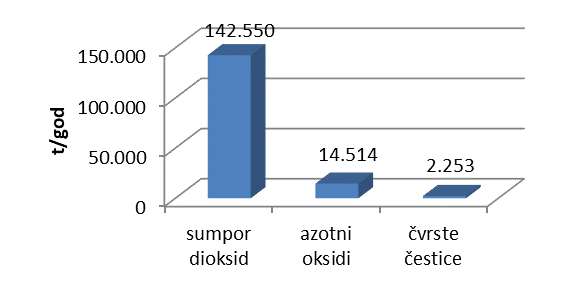 Slika 6: Emisije zagađujućih materija iz postojećih velikih postrojenja za sagorijevanje u 2014. godini u Federaciji BiHIzvor: (USAID 2015)Najznačajnije zagađujuće materije iz cestovnog saobraćaja su čvrste čestice i azotni oksidi. U 2016. godini, direktne emisije PM10 iznosile su 839,3 tone, a PM2.5 731,2 tone. U istoj godini emisija azotnih oksida iznosila je 10.003 tone. Emisije čvrstih čestica u 2016. godini su manje za oko 9% u odnosu na 2014. godinu. U istom periodu se bilježi na rast emisije azotnih oksida za 5% (Federalni hidrometeorološki zavod, 2018).  Klimatske promjeneIzvještajem FHMZ-a obuhvaćen je samo jedan dio emisije ugljen-dioksida (Federalni hidrometeorološki zavod, 2017). Ne postoji inventar emisija GHG za Federaciju BiH (u pripremi je pravilnik o izradi inventara). Ukupna emisija GHG u Federaciji BiH može se procijeniti na osnovu ukupne emisije za BiH i emisije u Republici Srpskoj (s obzirom da na to da Republika Srpska ima inventar), a emisije za Brčko distrikt BiH mogu se procijeniti na osnovu broja stanovnika i činjenice da u Brčko distriktu BiH ne postoje velika postrojenja za proizvodnju električne energije. Na taj način procijenjena emisija GHG-a za Federaciju BiH za 2016. godinu iznosi 19.670 Gg CO2ekv, što je oko 66,3% od emisije BiH. Najveći izvor emisija stakleničkih plinova je sektor elektroenergetike s udjelom od oko 30%. Emisija ugljen-dioksida iz cestovnog saobraćaja u 2016. godini iznosila je 2.091 Gg (Federalni hidrometeorološki zavod, 2018), što je udio od oko 10,5% u ukupnim emisijama. U odnosu na 2014. godinu, emisija je porasla za skoro 10%. Podaci o emisijama stakleničkih plinova za ostale sektore nisu dostupni.   Dosadašnje klimatske promjene u BiH najveći pritisak vrše na poljoprivredu i vodne resurse. Međutim, sve je izraženiji utjecaj na sektor energetike, turizma, javnog zdravlja, šumarstva, stanovanja, te osjetljive biljne i životinjske vrste (Trbić et al., 2018); (Cupać et al., 2020). Evidentna je potreba integriranja klimatskih promjena u strateške i planske dokumente, koja će uvjetovati i određene izmjene i dopune postojeće zakonske legislative i regulative.Temperatura zraka znatno je porasla u BiH u posljednjih nekoliko decenija (Trbić et al., 2017); (Trbić et al., 2018); (Gnjato et al., 2019). Analize trendova srednjih, maksimalnih i minimalnih temperatura zraka pokazuju da je na cijeloj teritoriji BiH prisutno zagrijavanje klimatskog sistema. Trendovi godišnje temperature su pozitivni i statistički značajni na cijeloj teritoriji BiH (Trbić et al., 2017). Na najvećem broju stanica zabilježen je porast srednje godišnje temperature u rasponu 0,3‒0,4°C po deceniji. Rastući trendovi srednje temperature zraka registrirani su na cijeloj teritoriji BiH u svim godišnjim sezonama. U sezoni ljeto, temperatura je značajno porasla od 0,3°C po deceniji na Ivan Sedlu, do 0,6°C po deceniji u Bugojnu. Značajni pozitivni trendovi utvrđeni su i u sezonama zima (0,2‒0,5°C po deceniji) i proljeće (0,2‒0,4°C po deceniji) u većini područja BiH, osim na Bjelašnici (i Ivan Sedlu u sezoni proljeće), gdje je zabilježeni neznatni porast temperature bio mali. U sezoni jesen, temperatura je neznatno porasla širom BiH, a statistički značajni trendovi zabilježeni su u samo nekoliko područja. U vegetacijskom periodu, statistički značajni pozitivni trendovi, u rasponu od 0,2‒0,5°C po deceniji, utvrđeni su na cijeloj teritoriji.Slika 7: Trendovi promjena temperature zraka u Federaciji BiH, 1961‒2016.  (Sarajevo, Mostar)Izvor: (Federalni hidrometeorološki zavod, FHMZ BiH)U periodu 1961–2016. godine, veći dio teritorije Federacije BiH karakteriziralo je neznatno povećanje količine padavina na godišnjem nivou. Linearni trendovi za višegodišnji period 1961‒2016. godine upućuju na stagnaciju ili neznatan porast količine padavina na prostoru cijele BiH. Promjene u visini padavina izraženije su po sezonama nego na godišnjem nivou. Iako nisu zabilježene signifikantne promjene količine padavina, u velikoj mjeri je poremećen pluviometrijski režim, odnosno godišnja raspodjela. Slika 8: Trendovi promjena padavina u Federaciji BiH, 1961‒2016.  (Sarajevo, Mostar)(Izvor: Federalni hidrometeorološki zavod, FHMZ BiH)Zbog povećanog intenziteta padavina i njegove veće promjenjivosti, kao i zbog povećanog udjela jakih kiša u ukupnoj visini kiša, povećan je rizik od poplava, naročito u sjevernom dijelu BiH, gdje su tokom maja 2014. godine zabilježene katastrofalne poplave (Gnjato et al., 2019).Prema najekstremnijem klimatskom scenariju (RCP8.5), do 2035. godine prosječna temperatura na području Federacije BiH će biti veća za +0,5 do +1,5 °C. Najekstremnije povećanje može se očekivati do kraja XXI vijeka, kada bi srednje godišnje temperature mogle porasti za 5 oC. Ovakav porast se očekuje u slučaju da se emisije stakleničkih plinova ne budu smanjivale. Navedene promjene uzrokovat će povećanje rizika od ekstremnih vremenskih pojava kao što su jaki toplotni valovi, suše, požari i dr. (Trbić et al., 2022).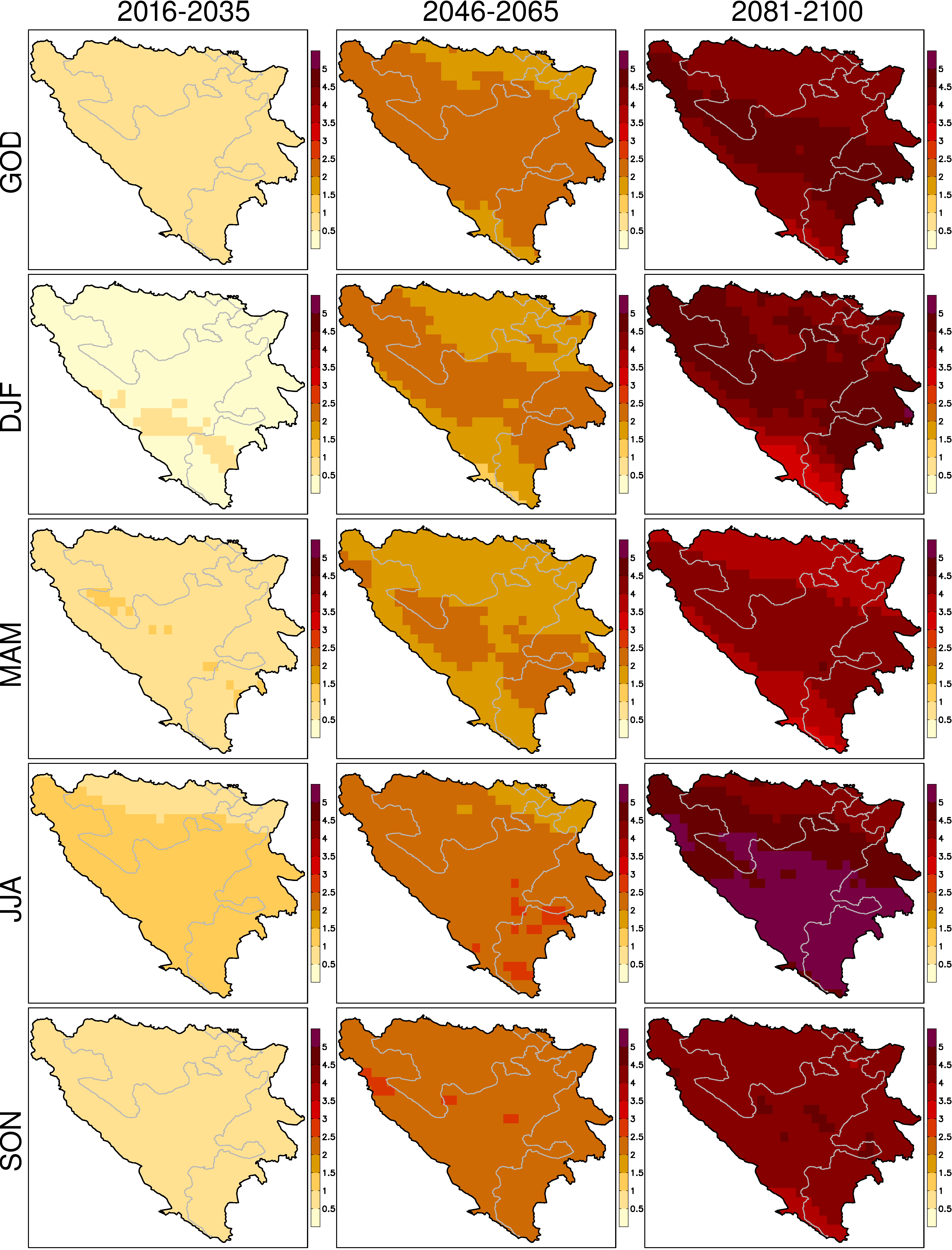 Slika 9: Očekivane promjene temperature zraka u BiH prema scenariju RCP8.5 Prema klimatskom scenariju RCP8.5, u BiH se očekuje značajna promjena distribucije padavina u toku godine. Prema kraju XXI vijeka može se očekivati veliki deficit padavina, naročito u ljetnom periodu. Međutim, promjena padavina će se manifestirati i u pojačanju intenziteta padavina koji će uvjetovati bujične i urbane poplave (Đurđević et al., 2019).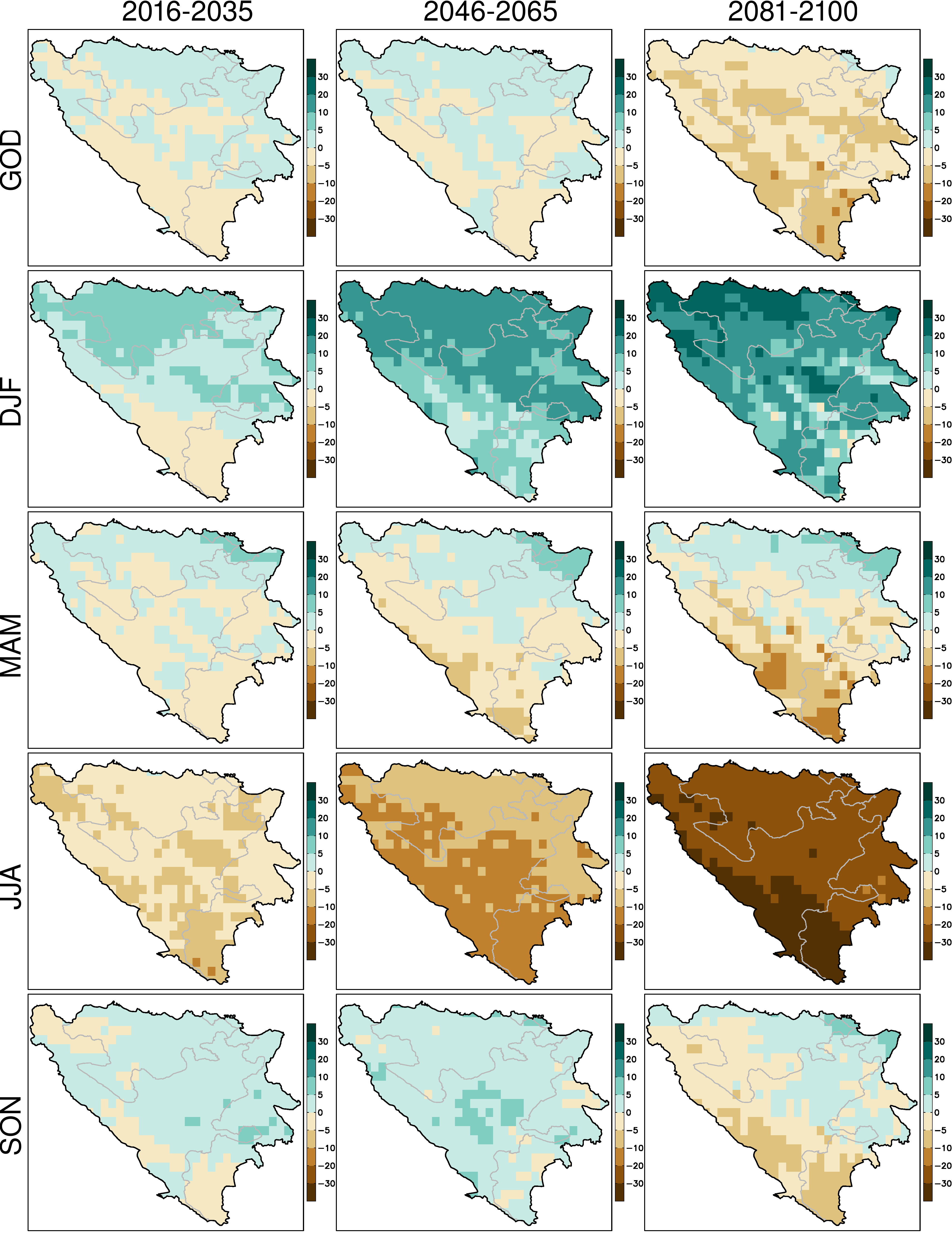 Slika 10: Očekivane promjene padavina u BiH prema scenariju RCP8.5 Očekivane klimatske promjene uzrokovat će povećanje mnogih rizika i hazarda od ekstremnih vremenskih pojava. Evidentna je potreba integriranja klimatskih promjena u strateške i planske dokumente, koja će uvjetovati i određene izmjene i dopune postojeće zakonske legislative i regulative.EnergijaBruto proizvodnja električne energije u Federaciji BiH u 2019. godini iznosila je 9.664 GWh, od čega je u termoelektranama proizvedeno 5.070 GWh ili 52,5%, u hidroelektranama 4.060 GWh ili 42,0%, u industrijskim energanama 347 GWh ili 3,6%, proizvodnja u vjetroelektranama iznosi 166 GWh ili 1,7%, dok proizvodnja solarne energije iznosi 21 GWh ili 0,2%. U finalnoj potrošnji električne energije, domaćinstva učestvuju s 41,8%, industrijski sektor učestvuje s 33,9%, a ostali potrošači, uključujući građevinarstvo, prijevoz i poljoprivredu, učestvuju s 24,3% (Federalni zavod za statistiku, 2020a).Ukupna proizvodnja toplotne energije u daljinskim sistemima grijanja u 2019. godini je 4.054 TJ, od čega je 2.042 TJ ili 50,4% proizvedeno u toplanama, 1.430 TJ ili 35,3% u termoelektranama na ugalj, a 582 TJ ili 14,3% u industrijskim energanama. U finalnoj potrošnji toplotne energije u 2019. godini najveće učešće imaju domaćinstva sa 75,6%, a industrija i ostali potrošači učestvuju s 24,4% (Federalni zavod za statistiku 2020a). Učešće daljinskih grijanja u ukupnoj grijanoj površini zgrada je oko 8% (GIZ, 2018).Referentna vrijednost primarne potrošnje energije u 2021. godini iznosi 4.345,97 ktoe. Cilj smanjenja potrošnje primarne energije za 2021. godinu je 3,33%, ili 144.79 ktoe. Cilj smanjenja potrošnje finalne energije za 2021. je 5,16%, ili 146,31 ktoe. U 2018. godini postignute su uštede u odnosu na referentnu potrošnju u iznosu 8,243 PJ ili 9% (Vlada Federacije BiH, 2020). Najveći dio ušteda ostvaren je u stambenom sektoru, a najmanji u saobraćaju. Prema Akcijskom planu Federacije BiH za korištenje obnovljivih izvora energije, udio OIE-a u bruto finalnoj potrošnji u 2013. godini iznosio je 37%, dok je udio OIE-a u finalnoj potrošnji električne energije iznosio 39%. Prema istom dokumentu, cilj je da se u 2020. godini postigne udio OIE-a u bruto finalnoj energiji od 41% i udio OIE-a u potrošnji električne energije od 44% (Federalno ministarstvo energetike, rudarstva i industrije, 2014). Još uvijek ne postoje dostupni podaci o ispunjenju navedenog cilja.Sve potrebe za tečnim gorivima i prirodnim plinom, Federacija BiH pokriva uvozom. Ukupan uvoz prirodnog plina u Federaciji BiH u 2019. godini iznosio je 178.316.000 Sm3. U finalnoj potrošnji, koja iznosi 117.140.000 Sm3, najveće učešće imaju domaćinstva s 38,6%, zatim industrijski sektor s 37,3%, dok je učešće ostalih sektora 24,1% (Federalni zavod za statistiku, 2020c). Ukupan uvoz naftnih derivata u Federaciji BiH u 2019. godini iznosio je 1.282.414 t. U ukupnoj finalnoj potrošnji, koja u 2019. godini iznosi 1.102.512 tona naftnih derivata najveći udio ima prijevoz s 88,1% (Federalni zavod za statistiku, 2020b).U oblasti energijske efikasnosti do sada se najviše uradilo u javnim objektima. Jedna od značajnih mjera je uspostava informacionog sistema energijske efikasnosti Federacije BiH, kojeg je uspostavio i vodi FZO Federacije BiH. Osnovna svrha Informacionog sistema je da kroz prikupljanje i obradu podataka osigura centralnu bazu podataka sa sveobuhvatnim informacijama o potrošnji energije na nivou kako pojedinog objekta, tako i resora i više (npr. potrošnja energije u obrazovnim objektima ili na nivou kantona/općine i sl.), o stanju objekata i pripadajućih tehničkih sistema, te o potencijalima za ostvarenje ušteda. U informacionom sistemu će se na jednom mjestu moći naći svi zakonski i strateški dokumenti iz ove oblasti, podaci o potrošnji energije i vode u svim javnim objektima, podaci o ostvarenim uštedama nakon primjene mjera povećanja energijske efikasnosti, registar izdatih energijskih certifikata zgrada, registar obavljenih pregleda tehničkih sistema (sistema grijanja i klimatizacije), a istovremeno će služiti za verifikaciju ostvarenih ušteda, te izvještavanje u skladu s propisanim obavezama. U skladu s prethodno definiranim podtematskim cjelinama za opis polaznog stanja u oblasti kvaliteta zraka, klimatskih promjena i energije, identificirani su ključni izazovi.Najveći izazov u aktivnostima na poboljšanju kvaliteta zraka u Federaciji BiH je smanjenje emisija, naročito iz kućnih ložišta. Kućna ložišta su identificirana kao značajan, a u nekim sredinama i ključni, uzročnik lošeg kvaliteta zraka. Osnovni uzroci prekomjernog zagađivanja zraka iz kućnih ložišta su velike toplotne potrebe objekata (niska energijska efikasnost) i niska primanja jednog dijela domaćinstava, zbog čega se većina domaćinstava grije na najjeftinija goriva, ugalj i ogrijevno drvo. Uz to, tržište čvrstih goriva je, s aspekta njihovog kvaliteta, neregulirano. Jedino je u Kantonu Sarajevo ograničeno korištenje uglja u zavisnosti od masenog sadržaja sumpora. Tržište peći i kotlova, također nije regulirano, pa se na tržištu mogu naći necertificirane peći i kotlovi. Rezultat svih ovih faktora su prekomjerne emisije čvrstih čestica i sumpor-dioksida iz kućnih ložišta. Prirodni plin za domaćinstva dostupan je samo u Kantonu Sarajevo i urbanom dijelu Visokog. Međutim, zbog energetskog siromaštva, mnoga domaćinstva koja su priključena na prirodni plin koriste čvrsta goriva. Kako bi se smanjile emisije iz kućnih ložišta, potrebno je podsticati povećanje energijske efikasnosti u zgradarstvu uz reguliranje kvaliteta čvrstih goriva i peći i kotlova. Posebno je velik izazov reguliranje kvaliteta čvrstih goriva s obzirom na to da to može dovesti do povećanja troškova grijanja (bez mjera energijske efikasnosti). Na ovo su posebno osjetljiva socijalno ugrožena domaćinstva. Nadzor nad provođenjem mjera koje se odnose na čvrsta goriva je također veliki izazov. Povećanje udjela daljinskih grijanja u ukupnoj grijanoj površini je dio rješenja za problem zagađivanja zraka iz kućnih ložišta. Međutim, pored osiguravanja finansijskih sredstava, tu se javlja i problem konkurentnosti usluge daljinskog grijanja s grijanjem na čvrsta goriva, čiji jedan dio dolazi s crnog tržišta. S aspekta smanjenja emisija, u sektoru saobraćaja glavni je izazov smanjenje prosječne starosti vozila i smanjenje korištenja putničkih automobila uz razvoj javnog saobraćaja. Zabrane ili destimulacija korištenja starijih vozila bi najviše pogodila socijalno ugrožene građane koji ne mogu sebi priuštiti novije vozilo. Stoga, reforma sistema oporezivanja i podsticanja nabavke malozagađujućih vozila mora biti vođena na socijalno osjetljiv način.Industrijska postrojenja imaju značajan utjecaj na kvalitet zraka, posebno u Tuzlanskom i Zeničko-dobojskom kantonu. Potrebno je njihovo usklađivanje s najboljim raspoloživim tehnikama ne dovodeći u pitanje njihov rad i nivo zaposlenosti. Evidentan je nedostatak kapaciteta inspekcije, kao i nedovoljnih mehanizama u smislu provođenja mjera. Kaznena politika je do sada bila nedovoljno oštra i nije bila dobar instrument za smanjenje emisija u zrak. Novi Zakon o zaštiti okoliša Federacije BiH stvorio je uslove da se provođenje kaznene politike unaprijedi i da se zagađivači stimuliraju na smanjenje emisija.        Unatoč značajnom povećanju broja mjernih mjesta, sistem upravljanja kvalitetom zraka još uvijek nije dovoljno razvijen. Osiguranje kvaliteta mjerenja i potrebnih sredstava za rad i održavanje mjerne opreme je osnovni problem. Sistem informiranja građana o kvalitetu zraka, kako u realnom, tako i u integriranom vremenu je nedovoljno razvijen. Nacrt zakona o zaštiti zraka predviđa poboljšanja u oba ova segmenta. Sistem prikupljanja podataka o emisijama je nedovoljno razvijen. U tom kontekstu, neophodno je jačanje kapaciteta FHMZ-a i obveznika dostavljanja podataka o emisijama. Imajući u vidu nadležnosti i kapacitete, uspostavljanje sistema izvještavanja međunarodnih institucija o emisijama i kvalitetu zraka je veliki izazov. Multidisciplinarni i integralni pristup pitanjima kvaliteta zraka veliki je izazov prilikom prostornog planiranja, posebno na lokalnom nivou. Posljednjih godina bilježi se određeni napredak u ovoj oblasti. Osnovni problem u oblasti upravljanja kvalitetom zraka su nedovoljni kapaciteti na svim nivoima. U takvim okolnostima posebno je važna koordinacija aktivnosti na svim nivoima, ali i među institucijama na istom nivou (npr. susjedni kantoni).Provođenje mjera smanjenja emisija iz postrojenja uključenih u NERP kasni. Pogotovo se to odnosi na smanjenje emisije sumpor-dioksida. Osiguravanje sredstava za implementaciju mjera je ključni problem uzevši u obzir već nisku konkurentnost termoelektrana na ugalj. Treba imati u vidu da se radi o postrojenjima koja su puštena u rad, u prosjeku, prije 40 godina i čija je efikasnost niska. Pored dodatnih troškova, mjere smanjenja emisija će dodatno smanjiti energijsku efikasnost i povećati specifičnu emisiju ugljen-dioksida. Veliki udio fosilnih goriva u proizvodnji energije (posebno uglja za električnu energiju) predstavlja veliki potencijal za smanjenje emisije GHG-a. Zamjena uglja s OIE je ključna za smanjenje emisije stakleničkih plinova i podrazumijeva nove mogućnosti i izazove. U prvom redu, doći će do značajnog poboljšanja kvaliteta zraka, što će dovesti do smanjenja troškova zdravstvenih usluga povezanih sa zagađenošću zraka. Prestanak korištenja uglja također može doprinijeti otvaranju novih radnih mjesta, ne samo u sektoru OIE-a, nego i u procesu čišćenja, sanacije i transformacije starih rudničkih lokacija i elektrana. Međutim, postepeni prestanak korištenja uglja nosi i izazove. Oko 10.000 radnika u Federaciji BiH direktno zavisi od eksploatacije uglja i proizvodnje energije iz uglja. Najvažniji izazov bit će provedba efikasnih strategija s ciljem sprječavanja porasta nezaposlenosti i siromaštva u rudničkim područjima.Ključni mehanizam za dekarbonizaciju je sistem trgovanja emisijama, čije je uvođenje planirano od 2026. godine. Do tada je potrebno uspostaviti sveobuhvatan sistem prikupljanja podataka relevantnih za emisije stakleničkih plinova na nivoima postrojenja obveznika sistema trgovanja emisijama. Za rad sistema trgovanja emisijama potrebno je uspostaviti sistem izvještavanja s nižih nivoa do izvještavanja međunarodnih institucija. Uvođenje sistema trgovanja emisijama može dovesti u pitanje konkurentnost rada termoelektrana na ugalj i značajan rast cijena električne energije. Sredstva prikupljena kroz sistem trgovanja emisijama moraju se namjenski koristiti za podsticanje obnovljivih izvora emisije.  U mnogim lokalnim sredinama razvoj daljinskih grijanja vidi se kao mjera za poboljšanje kvaliteta zraka. Osnovna prepreka za razvoj projekata daljinskog grijanja je stara infrastruktura ili potpuno odsustvo infrastrukture i prekid snabdijevanja toplotnom energijom iz termoenergetskih postrojenja koja su uglavnom iz industrije prerade drveta (kao što su npr. Olovo i Kladanj). Postoji potreba investiranja u daljinska grijanja ulaganjem u rekonstrukciju, revitalizaciju i modernizaciju postojećih daljinskih grijanja i uspostave novih održivih sistema, koristeći lokalne izvore energije i povećavajući udio obnovljivih izvora energije. Međutim, općine i gradovi nemaju mogućnost finansiranja takvih projekata zbog nedovoljnih i nerazvijenih kapaciteta za pripremu i provedbu takvih projekata.  U oblasti korištenja energije najveći izazov je smanjenje energijske intenzivnosti, tj. potrošnje energije po jedinici BDP-a. U tom smislu, potreban je zaokret od podsticanja potrošnje energije ka podsticanju energijske efikasnosti. Neefikasno korištenje energije prisutno je u mnogim industrijskim postrojenjima. Ranije je naglašen problem niske efikasnosti stambenih objekata. Reforma postojećeg sistema podsticaja za OIE, zasnovan na podsticajnim i garantiranim tarifama, je veliki izazov. Za podsticanje projekata građanske energije, uz veću transparentnost dodjele poticaja, potrebni su znatno veći kapaciteti nadležnih institucija. Poticaje je neophodno proširiti i na grijanje iz OIE-a.  U oblasti prilagođavanja klimatskim promjenama najveći izazovi su uspostavljanje sistema ranog upozoravanja na ekstremne vremenske događaje i uspostavljanje održivih izvora finansiranja mjera prilagođavanja klimatskim promjenama. Preduvjet za napredak u ovoj oblasti je integracija pitanja klimatskih promjena u sektorske politike i izgradnja kapaciteta za koordinaciju i  za izradu projektnih prijedloga. Strateški cilj 4.Strateški cilj 4: Unaprijediti ublažavanje i prilagođavanje klimatskim promjenama i poboljšanje kvaliteta zrakaStrateški cilj 4 (Unapređenje ublažavanja i prilagođavanja klimatskim promjenama i poboljšanje kvaliteta zraka) obuhvata standarde kvaliteta ambijentalnog zraka kao i ublažavanje i prilagođavanje klimatskim promjenama s tim u vezi. Posljednja oblast, s druge strane, obuhvata ciljeve smanjenja emisija stakleničkih plinova iz različitih sektora, kao i institucionalna i pravna rješenja koja su neophodna za realizaciju cilja. Tabela 18: Pokazatelji utjecaja za Strateški cilj 4Prioriteti za strateški cilj 4.Prioritet 4.1.: Smanjenje zagađivanja zraka zagađujućim materijama na nivoe koji su sigurni za ljudsko zdravlje, što će se postići smanjenjem emisija iz velikih postrojenja za sagorijevanje, usklađivanjem industrijskih postrojenja s najbolje raspoloživim tehnikama, smanjenjem emisija iz kućnih ložišta i uslužnih djelatnosti, povećanjem udjela daljinskih grijanja u ukupnom grijanju i smanjenjem emisije zagađujućih materija iz transporta. Prioritet 4.2.: Uspostava sveobuhvatnog sistema upravljanja kvalitetom zraka koji podržava donošenje strateških odluka i informira građane o kvalitetu zraka i emisijama, što će se postići daljnjim razvojem mreže stanica za monitoring, unaprjeđenjem postojećeg sistema informiranja građana u realnom i integriranom vremenu o kvalitetu zraka i emisijama i razvojem sistema izvještavanja prema međunarodnim institucijama o emisijama i kvalitetu zraka. Prioritet 4.3.: Smanjenje utjecaja Federacije BiH na klimatske promjene, što će se postići smanjenjem emisija stakleničkih plinova i povećanjem ponora ugljika. Prioritet 4.4.: Jačanje otpornosti na utjecaje klimatskih promjena, što će se postići povećanjem kapaciteta institucija i infrastrukture, te strateškog i legislativnog okvira. Prioritet 4.5.: Povećanje energijske efikasnosti u krajnjoj potrošnji u svim sektorima, što će se postići kreiranjem povoljnog ambijenta unaprjeđenjem zakonodavnog okvira, smanjenjem potrošnje energije u stambenim i nestambenim zgradama, povećanjem energijske efikasnosti u industriji i smanjenjem potrošnje primarne energije.  Prioritet 4.6.: Povećanje udjela obnovljivih izvora energije uz reformu sistema podsticaja, što će se postići povećanjem udjela OIE-a u finalnoj potrošnji energije, u proizvodnji električne energije i u transportu. Prioritet 4.7.: Smanjenje svjetlosnog zagađenja, što će se postići usvajanjem i provedbom zakonodavnog okvira za reguliranje svjetlosnog zagađenja. Tabela 19: Prioriteti s pripadajućim indikatorima MjereU okviru strateškog cilja Ublažavanje i prilagođavanje klimatskim promjenama i poboljšanje kvaliteta zraka planirano je 7 prioriteta i 13 mjera koje su raspoređene unutar definiranih prioriteta na način da čine logičke cjeline u funkciji realizacije strateškog cilja u cjelini.Prioritet 4.1.: Smanjenje zagađivanja zraka zagađujućim materijama na nivoe koji su sigurni za ljudsko zdravljeMjera 4.1.1. Smanjenje emisija iz velikih postrojenja za sagorijevanje i usklađivanje svih industrijskih postrojenja s najboljim raspoloživim tehnikama Cilj ove mjere je izrada programa finansiranja implementacije NERP-a kako bi se identificirali izvori finansiranja u skladu s dinamikom iz NERP-a i izrada referentnih dokumenata za najbolje raspoložive tehnike za sve relevantne industrijske procese. Cilj će se postići kroz sljedeća područja djelovanja:Izrada programa finansiranja implementacije NERP-a i njegova realizacija;Izrada referentnih dokumenata za najbolje raspoložive tehnike za sve industrijske procese;Izdavanje okolišnih dozvola u skladu s najboljim raspoloživim tehnikama;Uvođenje elektronskog i centraliziranog izvještavanja o provedenim mjerenjima, posebno iz  kontinuiranog monitoringa u realnom vremenu;Jačanje kapaciteta nadležnih institucija za izdavanje (ministarstava) i praćenje provođenja okolišnih dozvola (inspekcijskih tijela);Izmjene Uredbe o naknadama za zagađivače zraka.Mjera 4.1.2. Smanjenje zagađivanja zraka iz lokalnih izvoraCilj ove mjere je smanjenje zagađivanja zraka iz lokalnih izvora, tj. iz kućnih ložišta, uslužnih djelatnosti i transporta uređenjem tržišta peći/kotlova i energenata, podsticanjem nabavke efikasnih i malozagađujućih peći/kotlova, širenjem daljinskih grijanja, jačanjem infrastrukture za nemotorizirani i malozagađujući saobraćaj i unaprjeđenjem legislativnog okvira s ciljem podsticanja razvoja javnog prijevoza i malozagađujućih vozila. Cilj će se postići kroz sljedeća područja djelovanja:Zakonska zabrana maloprodaje uglja s udjelom ukupnog sumpora iznad 1%, zakonsko definiranje kvaliteta ogrijevnog drveta koje se prodaje (udio vlage) i peleta (u skladu s važećim bh. standardima) uz zabranu prodaje necertificiranih peći/kotlova;Izrada modela podsticanja zamjene peći/kotlova na čvrsta goriva s certificiranim uređajima za grijanje (na pelet, toplotne pumpe, kondenzacijski bojleri/kotlovi na prirodni plin, priključenje na daljinsko grijanje);Omogućavanje inspekcijskog pregleda kućnih ložišta i pojačan inspekcijski pregled tržišta energenata;Provođenje strateške procjene utjecaja na okoliš planskih dokumenata;Usvajanje zakona o toplinarstvu Federacije BiH (između ostalog definirati obavezu priključenja na daljinsko grijanje za nove zgrade u obuhvatu mreže, izvore i kriterije za subvencioniranje daljinskih grijanja na obnovljive izvore energije itd.);Izrada (i implementacija) strategije povećanja udjela daljinskih grijanja u ukupnoj grijanoj površini;Izgradnja infrastrukture i podsticanje nemotoriziranog prijevoza (posebno u urbanim sredinama);Usvajanje mehanizama i izvora finansiranja za povećanje udjela javnog prijevoza (elektrificiranog i niskoemisijskog) u ukupnim putničkim kilometrima;Reformiranje sistema oporezivanja putničkih automobila s ciljem destimulacije korištenja starih automobila, a podsticanja nabavke automobila s manjom emisijom (manja potrošnja, električna i hibridna, LPG, CNG);Redovno održavanje čistoće ulica s ciljem smanjenja podizanja prašine (posebno nakon zime);Izrada i implementacija koncepta pametnih gradova u većim gradovima (urbana naselja iznad 50.000 stanovnika); Planska nabavka električnih i/ili hibridnih vozila za institucije Federacije BiH.Prioritet 4.2.: Unaprjeđenje sistema upravljanja kvalitetom zraka koji će biti u funkciji podrške donošenju strateških odluka i informiranju građana o kvalitetu zraka i emisijamaMjera 4.2.1. Unaprjeđenje sistema monitoringa kvaliteta zrakaCilj ove mjere je pokrivanje cijele teritorije Federacije BiH mrežom mjernih stanica uz jačanje kapaciteta Hidrometeorološkog zavoda Federacije BiH (FHMZ) s aspekta upravljanja mrežom stanica i izvještavanja o izmjerenim vrijednostima kako bi se dobijeni rezultati više koristili za prostorno planiranje i izradu sanacijskih planova. Cilj će se postići kroz sljedeća područja djelovanja:Izrada studije (plana) mreže mjernih stanica (uključujući uspostavljanje sistema procjene KZ-a, teritorijalna podjela na zone upravljanja KZ-a) i koje zagađujuće materije mjeri;Nabavka, instaliranje i održavanja dodatnih mjernih stanica uz osiguravanje pouzdanosti mjerenja;  Jačanje kapaciteta FHMZ i kantonalnih (ljudskih i materijalnih).Mjera 4.2.2. Razvoj sistema izvještavanja prema međunarodnim institucijama i koordinacija unaprjeđenja sistema informiranja građana o kvalitetu zraka i emisijamaCilj ove mjere je uspostavljanje cjelovitog sistema izvještavanja o emisijama zagađujućih materija i stakleničkih plinova i kvalitetu zraka prema međunarodnim institucijama (u saradnji s državnim institucijama) i unaprjeđenje sistema informiranja građana o kvalitetu zraka i emisijama zagađujućih materija u realnom i integriranom vremenu. Cilj će se postići kroz sljedeća područja djelovanja:Izrada programa informiranja građana o kvalitetu zraka i emisijama zagađujućih materija (usklađen način i sadržaj informiranja na cijeloj teritoriji Federacije BiH);Izrada i provođenje programa jačanja kapaciteta organizacija nadležnih za kvalitet zraka (nivo Federacije BiH i kantona);Podjela Federacije BiH na zone i aglomeracije s aspekta kvaliteta (eventualno ažuriranje na bazi mjerenja na cijeloj teritoriji Federacije BiH);Izrada planova sanacije kvaliteta zraka za sva područja u kojima je kvalitet zraka kategorije II ili III uz integriranje pitanja kvaliteta zraka u prostorno planiranje;Uspostava informacionog sistema za kvalitet zraka;Imenovanje referentnih laboratorija za mjerenje emisija i kvaliteta zraka;Unaprjeđenje izvještavanja o emisijama kroz uvođenje uniformnog elektronskog izvještavanja o mjerenju emisija i generalno podataka o emisijama uz uvođenje sankcija za nedostavljanje podataka;Propisivanje načina i rokova za dostavljanje podataka o emisijama za potrebe informacionog sistema;Jačanje kapaciteta za provjeru rezultata mjerenja emisija zagađujućih materija;Propisivanje načina proračuna emisija uz izradu nacionalnih emisijskih faktora;Donošenje kantonalnih zakona o zaštiti zraka;Izrada inventara zagađivanja i registara operatera (kantonalni);Izrada baznog disperzijskog modela za potrebe monitoringa zraka i za potrebe prostornog planiranja i njegova implementacija (nivo kantona);Definiranje načina izvještavanja o emisijama i kvalitetu zraka prema državnom nivou.Prioritet 4.3.: Djelimična dekarbonizacija na putu postizanja klimatske neutralnostiMjera 4.3.1. Smanjenje utjecaja Federacije BiH na klimatske promjeneCilj ove mjere je smanjenje emisija stakleničkih plinova i povećanje ponora ugljika, što će dovesti do djelimične dekarbonizacije i dugoročno do postizanja klimatske neutralnosti. Cilj će se postići kroz sljedeća područja djelovanja:Uspostavljanje Odbora za dekarbonizaciju;Izrada i usvajanje pravilnika o izradi invenatara GHG-a;Jačanje kapaciteta FHMZ-a za izradu inventara;Izrada zakona o klimi kojim bi se uveli, između ostalog, mehanizmi dekarbonizacije;Usvajanje uredbe o mehanizmu monitoringa i izvještavanja;Učešće u izradi integriranog plana za klimu i energiju (NECP) svakih pet godina;Izrada i sprovođenje SECAP-a za sve općine i gradove;Izrada akcijskog programa za postepeni prestanak korištenja uglja; Izrada planova za pravednu tranziciju rudarskih područja uz mehanizme i izvore finansiranja tranzicije;Izrada prijedloga implementacije EU ETS direktive;Imenovanje institucije za uspostavu sistema trgovanja emisijama;Jačanje kapaciteta imenovane institucije za uspostavu sistema trgovanja emisijama; Učešće u izradi državne strategije povećanja ponora ugljika;Podsticanje uzgoja brzorastućih energetskih usjeva na degradiranim zemljištima.Prioritet 4.4.: Jačanje otpornosti na utjecaje klimatskih promjenaMjera 4.4.1. Izgradnja institucionalnih kapaciteta i znanja za jačanje otpornosti na klimatske promjeneCilj ove mjere je izgradnja kapaciteta za prilagođavanje klimatskim promjenama kroz koordinaciju povećanja kapaciteta institucija i izgradnju strateškog i legislativnog okvira. Cilj će se postići kroz sljedeća područja djelovanja: Unaprjeđenje znanja i izrada baza podataka prijetnji, mjera, šteta i gubitaka zbog procjene ranjivosti;Imenovanje tijelа za uspostavu i vođenje sistema evidencije šteta;Jačanje kapaciteta za prognoziranje opasnih meteoroloških i hidroloških pojava i dostavljanje pravovremenih upozorenja kao podrška smanjenju opasnosti od katastrofa;Unaprjeđenje i koordinacija saradnje među institucijama nadležnim za procjenu, prevenciju i odgovor na katastrofe i velike nesreće povezanih s klimatskim promjenama (FHMZ, civilna zaštita itd.);Kvartalno vršenje procjene rizika od ekstremnih klimatskih promjena;Izrada i usvajanje akcijskog plana za prilagođavanje klimatskim promjenama na bazi Strategije (i ažurirati ga svakih pet godina); Uspostava sistema koordinacije i praćenja sprovođenja mjera prilagođavanja između nadležnih institucija i stalno jačanje njenih kapaciteta;Definiranje načina prikupljanja i korištenja sredstava za mjere za prilagođavanje klimatskim promjenama u skladu sa Strategijom finansiranja NAP-a koji je u fazi izrade. Mjera 4.4.2. Izgradnja infrastrukturnih kapaciteta za jačanje otpornosti na klimatske promjeneCilj ove mjere je izgradnja infrastrukturnih kapaciteta za prilagođavanje klimatskim promjenama u sektorima koji su najranjiviji na klimatske promjene. Cilj će se postići kroz sljedeća područja djelovanja:Izrada programa jačanja infrastrukture za navodnjavanjePrimjena principa održivosti korištenja vode za navodnjavanje i osnivanje savjetovališta za poljoprivrednikePoštivanje ekoloških principa prilikom izgradnje višenamjenskih akumulacija Izrada studije potreba za opremom i ljudstvom za ranu detekciju i gašenje požaraNabavka opreme i zapošljavanje potrebnog ljudstva za sistem za ranu detekciju i gašenje požaraIzrada studije potrebne infrastrukture za gašenje požara (npr. akumulacije vode, požarni putevi itd.)Jačanje kapaciteta za zaštitu od poplavaPrioritet 4.5.: Povećanje energijske efikasnosti u krajnjoj potrošnji u svim sektorimaMjera 4.5.1. Kreiranje povoljnog ambijenta za energijsku efikasnostCilj ove mjere je kreiranje povoljnog ambijenta za energijsku efikasnost unaprjeđenjem zakonodavnog i strateškog okvira u ovoj oblasti. Cilj će se postići kroz sljedeća područja djelovanja: Osnivanje savjetovališta za energiju; Uvođenje zelenih nabavki ‒ izmjene Zakona o javnim nabavkamaUvođenje obligacijskih shema za snabdjevače električnom energijom, prirodnim plinom i toplotom;Izrada modela povećanja energijske efikasnosti javne rasvjete;Dopune i izmjene Zakona o energijskoj efikasnosti i usvajanje svih podzakonskih akata (ESCO, označavanje proizvoda, finansijska politika za EE ‒ porezni krediti, fiskalna politika, određivanja praga potrošnje za velike potrošače energije i dr.);Usvajanje i provedba strategije energijske obnove zgrada;Daljnja izgradnja informacionog sistema energijske efikasnosti.Mjera 4.5.2. Smanjenje potrošnje finalne energijeCilj ove mjere je smanjenje potrošnje finalne energije kroz povećanje energijske efikasnosti u stambenim i nestambenim zgradama i industriji. Cilj će se postići kroz sljedeća područja djelovanja: Provođenje Energy Labelling standarda za kućanske aparate;Izrada modela podsticanja energijske efikasnosti u stambenim zgradama; Uvođenje strožih zahtjeva za energijsku efikasnost novih zgrada i zgrada koje se rekonstruiraju (uključiti i potrebe za hlađenje i PTV); Izrada modela finansiranja obnove javnih zgrada; Razvoj tržišta ESCO-a;Implementacija obaveze provođenja energijskog audita u industrijskim postrojenjima sa značajnom potrošnjom energije uz uvođenje mehanizma sufinansiranja audita i povoljnog finansiranja mjera;Uspostavljanje mreže za energijsku efikasnost industrijskih poduzeća (eng. benchmarking) i njeno uključivanje u EU mrežu kroz državnu mrežu;Imenovanje energijskih menadžera u postrojenjima koja troše preko definirane količine energije.Mjera 4.5.3. Smanjenje potrošnje primarne energijeCilj ove mjere je smanjenje potrošnje primarne energije kroz jačanje legislativnog i strateškog okvira usmjerenog na smanjenje gubitaka u proizvodnji energije. Cilj će se postići kroz sljedeća područja djelovanja: Uvođenje standarda EcoDesign za peći/kotlove; Uvođenje podsticaja za nabavku efikasnih uređaja za grijanje i hlađenje;Smanjenje gubitaka u distribuciji toplotne i električne energije;Uvođenje subvencija za energiju iz visokoefikasne kogeneracije.Prioritet 4.6.: Povećanje udjela obnovljivih izvora energije uz reformu sistema podsticaja (usmjereni prema građanskoj energiji)Mjera 4.6.1. Kreiranje povoljnog ambijenta za obnovljive izvore energije Cilj ove mjere je kreiranje povoljnog ambijenta za obnovljive izvore energije unaprjeđenjem zakonodavnog i strateškog okvira u ovoj oblasti. Cilj će se postići kroz sljedeća područja djelovanja: Redovno izrađivanje integriranog plana za klimu i energiju (u okviru državnog); Uvođenje shema podsticaja za korištenje OIE-a za grijanje i hlađenje; Uvođenje sistema dokazivanja porijekla energije.Mjera 4.6.2. Povećanje udjela obnovljivih izvora energije u proizvodnji električne energije i u transportuCilj ove mjere je povećanje udjela obnovljivih izvora energije u proizvodnji električne energije i u transportu kroz unaprjeđenje strateškog okvira i sistema podsticaja i jačanje infrastrukture za djelimičnu dekarbonizaciju transporta. Cilj će se postići kroz sljedeća područja djelovanja: Uvođenje shema podsticaja za projekte građanske energije i aukcije (postepeno ukidati garantirane tarife, uvesti neto mjerenje ili neto obračun, definiranje prosumera);Usvajanje i redovno ažuriranje kataloga okolišnih kriterija za izgradnju svih obnovljivih izvora energije (u sistemu procjene utjecaja);Uvođenje podsticaja za solarne elektrane i kolektore na krovovima novih zgrada;  Izrada studije o izgradnji potrebne infrastrukture za električna i plug-in hibridna vozilaPodsticanje nabavke i korištenja hibridnih, električnih i plug-in putničkih vozila (subvencije za nabavku, pravo ulaska u „zelena“ gradska područja, jeftiniji/free parking itd.), javna vozila;Izgradnja infrastrukture za hibridna, električna i plug-in putnička vozila  (punjači, zbrinjavanje potrošenih dijelova i sl.);Izgradnja biciklističkih staza i parkirališta za bicikle, izgradnja pješačkih staza.Prioritet 4.7.: Smanjenje svjetlosnog zagađenja Mjera 4.7.1. Usvajanje zakonodavnog okvira za reguliranje svjetlosnog zagađenjaCilj ove mjere je usvajanje zakonodavnog okvira i izgradnja kapaciteta za reguliranje svjetlosnog zagađenja. Cilj će se postići kroz sljedeća područja djelovanja: Izrada i usvajanje pravilnika o svjetlosnom zagađenju u Federaciji BiH (zone rasvijetljenosti, dopuštene vrijednosti rasvjetljavanja, načini upravljanja rasvjetnim sistemima, inspekcijski nadzor itd.); Jačanje kapaciteta nadležnih institucija (za prostorno planiranje, inspekcije itd.)Indikativni finansijski okvirNakon Upravljanja vodama i Održivog upravljanja resursima, ova tematska oblast je treća po veličini procjene. Tematska oblast Kvalitet zraka, klimatske promjene i energija obuhvata 28% ili 3.3 milijarde KM od ukupnog troška Strategije koji iznosi 11.9 milijardi KM. Ova tematska oblast ima sedam prioriteta koji se sastoje od 13 mjera. U procesu izrade indikativnog finansijskog okvira za tematsku oblast Kvalitet zraka, klimatske promjene i energija sve mjere su dobile finansijsku procjenu. Najveći prioritet ove tematske oblasti je prioritet 4.5. (Povećanje energijske efikasnosti u krajnjoj potrošnji u svim sektorima) koji iznosi 62% ili oko 2 milijarde KM. Slijede ga prioriteti 4.4. (Jačanje otpornosti na utjecaje klimatskih promjena) sa 18% ili 597 miliona KM i 4.1. (Smanjenje zagađivanja zraka zagađujućim materijama na nivoe koji su sigurni za ljudsko zdravlje) sa 10% ili 324 miliona KM. Ukupna finansijska procjena za četiri proestala prioriteta je oko 11% ili 355 miliona KM.Detaljan prikaz podataka procjene indikativnog finansijskog okvira za tematsku oblast Kvalitet zraka, klimatske promjene i energija kao i općenito za nivo Federacije BiH nalazi se u poglavlju Aneks 9 koje uključuje tabelu i tortni grafikon.HEMIJSKA SIGURNOST I BUKAAnaliza situacijeKako bi se zaštitilo zdravlje ljudi i okoliš, potrebno je omogućiti sigurnu upotrebu hemikalija i smanjiti nivo emitirane buke. Upravo zbog toga, ovo poglavlje analizira polazno stanje i ključne izazove s ciljem adekvatnog određivanja narednih ciljeva, prioriteta i mjera u oblasti hemijske sigurnosti i buke. Hemikalije, koje mogu biti prirodnog ili vještačkog porijekla (proizvedene), su pored industrijske djelatnosti dio svakodnevnog života zbog njihovog općeg prisustva i stalnog izlaganja njihovom djelovanju. Ljudi su svakodnevno izloženi raznim opasnim hemikalijama koje koriste u domaćinstvu, a kojima mogu biti izložene ranjive grupe društva, kao što su djeca i trudnice. Različite grupe stanovništva (žene, muškarci ili siromašni) su na različit način izložene hemikalijama, zbog podjele rada, društvenih normi i mjesta na kojem žive. Također, postoje razlike u osjetljivosti na štetnost hemikalija između, na primjer, žena, muškaraca i djece. Stoga se i utjecaj upotrebe hemikalija razlikuje između ovih grupa. Poboljšanje životnog standarda marginalizovane populacije, rješavanje problema siromaštva i isticanjem grupa u nepovoljnom položaju su ključne mjere koje mogu pomoći u smanjenju njihove izloženosti štetnim hemikalijama pa i buci (Strambo et al., 2021).Neke hemikalije, kao što su postojane organske zagađujuće materije (eng. Persistent Organic Pollutants ‒ POPs) i živa se zadržavaju dugo u okolišu, te imaju dugoročne negativne utjecaje na okoliš i zdravlje ljudi. Hemijska sigurnost podrazumijeva poduzimanje svih aktivnosti koje uključuju hemikalije na način da se osigura zdravlje ljudi i sačuva okoliš, te su potrebna posebna institucionalna rješenja i zakonski propisi u oblasti hemijske sigurnosti. Hemijska sigurnost podrazumijeva da je svaka hemikalija u upotrebi sigurna za ljudsko zdravlje i okoliš, što nameće potrebu za definiranjem posebnih institucionalnih rješenja i zakonodavstva u području hemijske sigurnosti.Upravljanje hemikalijama u BiH je u nadležnosti entiteta i Brčko distrikta BiH, osim u oblasti izvještavanja prema EU institucijama (u skladu s obavezama iz Sporazuma o stabilizaciji i pridruživanju), sekretarijatima potpisanih konvencija i carinske politike, uključujući kontrolu i sprječavanje ulaska zabranjenih dobara i supstanci na teritoriju BiH. Nadležnosti u Federaciji BIH podijeljene su prema oblastima okoliša i zdravstva, kako je opisano u nastavku teksta. BiH je ratificirala sljedeće konvencije u oblasti hemijske sigurnosti:Bečka konvencija, Montrealski protokol, s pripadajućim amandmanima (Kopenhaški, Montrealski, Pekinški i Kigali) o zaštiti ozonskog omotača;Štokholmska konvencija o postojanim organskim zagađujućim materijama;Roterdamska konvencija o postupku davanja saglasnosti na osnovu prethodnog obavještenja za određene opasne hemikalije i pesticide u međunarodnoj trgovini.Federalno ministarstvo okoliša i turizma nadležno je za kontrolu i praćenje potrošnje supstanci koje oštećuju ozonski omotač, a prikupljene podatke dostavlja Ozonskoj jedinici BiH koja funkcionira u sklopu MVTEO-a. Svi uvoznici/izvoznici SOOO-a dužni su nadležnim vlastima podnijeti godišnje izvještaje o uvozu/ponovnom izvozu, distribuciji/prodaji na tržištu Republike Srpske i količinama SOOO-a i zamjenskim supstancama na zalihama na dan 31. decembra prethodne godine. Izvještaji se dostavljaju najkasnije do 31. januara sljedeće godine, u formatima propisanim Odlukom Vijeća ministara BiH. Odlukom o zabrani, odnosno ograničenju uvoza, proizvodnje, prometa i upotrebe određenih opasnih industrijskih hemikalija u Federaciji BiH ("Sl. novine Federacije BiH", br. 52/16, 47/19) obavezuje se Federalno ministarstvo zdravstva da sarađuje s Upravom BiH za zaštitu zdravlja bilja kao imenovanim državnim tijelom na nivou BiH za koordinaciju implementacije Roterdamske konvencije, a u skladu s odredbama Roterdamske konvencije, i to u dijelu postupanja i izvještavanja o budućem uvozu hemikalija iz tačke I ove odluke. Ova obaveza je potvrđena i članom 39. Zakona o hemikalijama ("Sl. novine Federacije BIH", br. 77/20). U oktobru 2020. godine usvojen je Zakon o hemikalijama ("Sl. novine Federacije BIH", broj 77/20) kojim se, između ostalog, Federacija BiH usklađuje s propisima EU kojima se regulira oblast hemikalija (Uredba o o registraciji, evaluaciji, autorizaciji i ograničavanju kemikalija (REACH) Uredba (Uredba (EU) 1907/2006), Uredba o  o klasifikaciji, obilježavanju i pakovanju supstanci i mješavina  (CLP) Uredba (Uredba (EU) br. 1272/2008), Uredba o živi (Uredba (EU) br. 2017/852), Uredbe o deterdžentima (Uredba (EU) br. 648/2004), Uredbe o izvozu i uvozu opasnih hemikalija   (Uredba (EU) br. 649/2012) i Uredbe o POPs hemikalijama (Uredba (EU) br. 2019/1021), Uredbe o primjeni principa dobre laboratorijske prakse (Direktiva 2004/10/EZ), Štokholmske i Roterdamske konvencije. Nadležni organ u pogledu ovog zakona je Federalno ministarstvo zdravstva. U okviru ovog ministarstva formiran je Sektor za farmaciju i hemikalije/kemikalije, u kojem je na poslovima upravljanja hemikalijama i biocidima uposlena jedna osoba, što je nedovoljno za provođenje svih zahtjeva koji proizilaze iz postojeće zakonske legislative i one koja se treba izraditi do 2022. godine. FMZ nema kapaciteta za izradu i implementaciju zakonskih propisa koji proizilaze iz postojećeg Zakona o hemikalijama, što je prepoznato kao jedan od ključnih izazova. Nadzor nad njegovom primjenom i primjenom propisa donesenih na osnovu ovog zakona obavlja Federalna uprava za inspekcijske poslove putem federalnih sanitarnih inspektora za nadzor nad otrovima. Kada je u pitanju provođenje konvencija koje tretiraju zaštitu radnika od štetnog djelovanja hemikalija, nadležno je Federalno ministarstvo rada i socijalne politike (MVTEO BiH, 2015). Pored kapaciteta, u svim spomenutim institucijama nedostaju i potrebna znanja i kompetencije. Osim toga, nedostaje saradnje i sinergijskog pristupa nadležnih institucija u oblasti zaštite okoliša i zdravstva. Za unaprijeđenje zakonodavnog okvira upravljanja hemikalijama u skladu sa potpisanim međunarodnim ugovorima te EU acquis iz oblasti hemijske bezbjednosti evidentan je nedostatak tehničkih i ljudskih kapaciteta za potpunu implementaciju zakonskih propisa u oblasti upravljanja hemikalijama što je i potvrđeno najnovijom procjenom nacionalnog kapaciteta i spremnosti za implementaciju i primjenu REACH, CLP, BPR, POPs i ePIC u BiH urađenu za potrebe Evropske agencije za hemikalije (ECHA) (European Chemicals Agency, 2022). Nisu doneseni podzakonski akti predviđeni Zakonom o hemikalijama, te je transpozicija spomenutog EU zakonodavstva i konvencija na niskom nivou, što je prepoznato kao najveći izazov institucija Federacije BiH u ovoj oblasti. U skladu s EU zahtjevima (Uredba (EU) 1272/2008), formiran je Centar za kontrolu trovanja kao javnozdravstvena informativna služba u sklopu Zavoda za medicinu rada Kantona Sarajevo, a čija je osnovna uloga pružanje stručne pomoći u liječenju i prevenciji akutnog i hroničnog trovanja, putem 24-satne telefonske informativne službe. Nije poznat način imenovanja Centra, nadležnosti, niti način saradnje s nadležnim organima za upravljanje hemikalijama u čijoj je nadležnosti i implementacija spomenute regulative. Potrebno je naglasiti da je ovaj centar osnovan prije stupanja na snagu Zakona o hemikalijama, kojim se predviđa njegovo postojanje. Do danas nije izvršeno zvanično imenovanje centara za kontrolu trovanja u Federaciji BIH. S obzirom na nedostatak podzakonskih akata u oblasti upravljanja hemikalijama, nije uspostavljen sistem registracije hemikalija, uvoznika hemikalija, što privrednike dovodi u neravnopravan položaj u odnosu na privrednike iz Republike Srpske, u kojoj je upravljanje hemikalijama i biocidima već duže vremena dobro regulirano. Ne postoji ustanovljen inspekcijski nadzor u oblasti upravljanja hemikalijama, te se stoga i ne raspolaže podacima o broju prekršajnih naloga u oblasti upravljanja hemikalijama u Federaciji BiH. Nije propisan plan i program obuke savjetnika za hemikalije, niti uslovi za njihovo imenovanje i rad. Nije uspostavljen help-desk za pomoć privrednicima prilikom prijave hemikalija, što je zahtjevano REACH uredbom. Po uspostavljanju podzakonskih akata potrebnih za implementaciju Zakona o hemikalijama, bit će potrebno uspostaviti i informacijski sistem koji će omogućiti upravljanje inventarom hemikalija i spiskom biocida. Informacijski sistem bi trebao biti takav da se osigura i razmjena podataka, te uspostavljanje Integralnog inventara hemikalija i biocida na nivou BiH.Stvoren je zakonski osnov za transpoziciju SEVESO III direktive (Direktiva 2012/18/EU) u Zakonu o zaštiti okoliša ("Sl. novine Federacije BiH", broj 15/21), čime je direktiva u dobroj mjeri transponirana. Međutim, potrebno je donijeti i propis kojim se utvrđuje sadržaj i način vođenja Registra nesreća većih razmjera. Ne postoji registar nesreća većih razmjera zahtjevan SEVESO III direktivom.Nema zakonskog osnova za transpoziciju Uredbe o prometu i upotrebi biocidnih proizvoda. Nema zakonodavnog okvira koji regulira upravljanja živom i proizvodima od žive. Transpozicija uredbe o živi (Uredba (EU) 2017/852) nije počela. Minamatska konvencija nije ratificirana, te nije stvoren pravni osnov za njenu implementaciju na entitetskom nivou.Postoji regulativa za zbrinjavanje azbestnog otpada. Međutim, nedostaje legislativa koja bi zabranila uvoz i korištenje proizvoda koji sadržavaju azbest, kao i drugih opasnih materija kako je preporučeno prilogom 17 REACH direktive. Kada je u pitanju azbest, legislativa će se odraziti i na onu koja propisuje sastav građevinskih proizvoda, a čije je provođenje u nadležnosti Federalnog ministarstva prostornog uređenja. Nedostaje zakonodavni okvir koji tretira problematiku emisije azbesta u zrak i vodu industrija za proizvodnju azbestnog cementa i azbestnog papira, te je stoga nizak nivo transpozicije Direktive o prevenciji i redukciji zagađenja okoliša azbestom (Direktiva 87/217/EEZ 1987). Zbrinjavanje građevinskog otpada već je regulirano Pravilnikom o građevinskom otpadu ("Sl. novine Federacije BiH", broj 93/19). Ne postoji uspostavljen registar servisnih radionica i vlasnika opreme (operatera) rashladne i KGH-opreme (klimatizacija, grijanje, hlađenje). Ne postoji uspostavljen plan obuke servisera, kako je to zahtijevano spomenutim EU uredbama. Nisu propisani kriteriji za osnivanje edukacijskog centra koji će izvoditi obuke servisera. Nisu imenovani edukacijski centri. Sve navedeno regulira se postojećim Nacrtom zakona o zaštiti zraka (Federalno ministarstvo okoliša i turizma, 2019), koji stvara zakonski osnov za transponiranje Uredbe o tvarima koje oštećuju ozonski omotač (Uredba (EU) 1005/2009) i Uredbe o određenim fluoriranim stakleničkim plinovima (Uredba (EZ) 517/14), te time i zahtjeva Montrealskog protokola i Kigali amandmana. Nacrt zakona je trenutno u postupku usvajanja. Otežano upravljanje zalihama hemikalija, odnosno otpadom nastalog tokom životnog ciklusa hemikalija je također identificiran izazov, međutim, u direktnoj je vezi s tematskom oblašću upravljanja otpadom, te će biti obrađeno u dijelu Strategije i Akcijskog plana za otpad.U godišnjacima Zavoda za javno zdravstvo (ZZJZ) se ne prati učestalost oboljenja ili smrti zbog trovanja uslijed neadekvatnog rukovanja hemijskim proizvodima. Međutim, od 2019. godine ZZJZ raspolaže detaljnim podacima o trovanjima, razvrstanim prema spolu i starosnoj grupi, ali se ovi podaci ne objavljuju. Podaci su grupirani po navedenim šiframa: Trovanje drogama i biološkim supstancama (T36‒T50), Toksični efekti supstanci koje uglavnom ne služe u medicinske svrhe (T51‒T65), Drugi i neoznačeni efekti vanjskih uzroka (T33‒T35, T66‒T73, T75‒T78). Iako postoji sistem prikupljanja i obrade podataka, iz Federalnog zavoda za javno zdravstvo ukazano je na upitan postupak upisa podataka, odnosno da li su svi javni i privatni domovi zdravlja revnosni u prijavi trovanja. Zavod za javno zdravstvo Federacije BiH raspolaže i podacima mortalitetne statistike, po navedenim šiframa, ali se ti podaci preuzimaju od Federalnog zavoda za statistiku. Kampanje o obavještavanju javnosti putem medija o rizicima koji proizilaze iz upotrebe hemikalija, zbog zaštite zdravlja ljudi i okoliša, su rijetke i provode se samo u sklopu pojedinačnih projekata, a ne u sklopu redovnog rada institucija. Fond za zaštitu okoliša Federacije BIH redovno raspisuje javne pozive na temu implementacije mjera iz Strategije zaštite okoliša. Kako hemijska sigurnost do sada nije bila zastupljena tematika u okviru Strategije zaštite okoliša, tako ova tema nije bila zastupljena u spomenutim javnim pozivima. Potrebno je predvidjeti način finansiranja ovakvih poziva, s obzirom na to da nisu predviđene naknade kojima bi se osigurale finansijske pretpostavke. Nisu zabilježene aktivnosti NVO-a i udruženja potrošača usmjerene na podizanje javne svijesti o hemikalijama. Ne postoji zvaničan sistem izvještavanja i koordinacije između inspekcijskih službi entiteta i Brčko distrikta BiH u oblasti hemijske sigurnosti.Buka u okolišuBuka je dio svakodnevnog života stanovnika i radnika različitog spektra djelatnosti, te predstavlja neizbježnu posljedicu modernog društva, gustine razvoja, intenziteta aktivnosti. Prema izvještaju Svjetske zdravstvene organizacije iz 2011. godine, buka koju proizvode prijevozna sredstva se smatra drugim najznačajnim uzročnikom zdravstvenih problema povezanih s okolišem, odmah nakon zagađenja zraka. Osim što remeti san, stalna izložnost buci može uzrokovati kardiovaskularne bolesti, štetiti psihofizičkim funkcijama ljudskog organizma i dovesti do promjene u društvenom ponašanju (World Health Organization, 2011). Buka iz okoliša, prema članu 3. Direktive o buci u okolišu (Direktiva 2002/49/EZ), znači neželjen ili po ljudsko zdravlje i okoliš štetan zvuk u vanjskom prostoru izazvan ljudskom aktivnošću, uključujući buku koju emitiraju prijevozna sredstva, cestovni saobraćaj, željeznički saobraćaj, zračni saobraćaj, te buka iz područja s industrijskim djelatnostima. Prema članu 2, ista direktiva ne pokriva buku koju izaziva sama izložena osoba, buku od svakodnevnih kućanskih aktivnosti, buku iz stambenih prostora, buku na radnome mjestu, buku unutar prijevoznih sredstava ili buku od vojnih aktivnosti u vojnim područjima. Isti koncept će se primijeniti prilikom situacijske i strateške analize buke u okviru ove tematske cjeline. Oblast upravljanja bukom je u evropskim zemljama podijeljena između institucija u oblasti zaštite okoliša i zdravlja, a posljedično su, kroz provođenje akcijskih planova, involvirane i institucije koje upravljaju transportom i prostorom. Stoga transpozicija direktive i implementacija zahtijeva sinergijski pristup različitih sektora. Postoji samo jedan propis koji regulira buku u okolišu na nivou Federacije BiH. To je Zakon o zaštiti od buke ("Sl. novine Federacije BiH", broj 110/12). Zakon ne slijedi strukturu Direktive o buci u okolišu (Direktiva 2002/49/EZ) i ne daje dobar pravni okvir za njeno transponiranje u pravni sistem Federacije BiH. Zakonom su propisani dozvoljeni nivoi buke od vanjskih izvora, a u prostorijama prema namjeni, dozvoljeni nivo vanjske buke za planiranje novih objekata ili izvora buke i buka u radnim prostorima od vanjskih izvora. Također, zakon propisuje ovlaštenje i metodu za mjerenje i vrednovanje buke na otvorenom i u zatvorenom prostoru. Zakon predviđa da buka treba biti dio Studija utjecaja na okoliš u slučaju postrojenja koja mogu proizvesti određeni nivo buke. Zakon nije postavio obavezu razvoja i usvajanja Planova prevencije buke, iako to Direktiva zahtijeva. Dodatno, zakon ne osigurava učešće javnosti u razvoju instrumenata za smanjenje i prevenciju buke (MVTEO BiH, 2017). Zakon o zaštiti od buke je usvojen i na kantonalnom nivou u Kantonu Sarajevo, Tuzlanskom kantonu, Zeničko-dobojskom kantonu, Srednjobosanskom kantonu, Bosansko-podrinjskom kantonu, Unsko-sanskom kantonu i Hercegovačko-neretvanskom kantonu.Zakonom je predviđeno da Federacija BiH, kantonalni, gradski i općinski organi uprave nadležni za poslove prostornog planiranja u okviru svoje nadležnosti osiguraju izradu karata buke za predviđanje, bilježenje i praćenje nivoa buke. Karta buke treba biti grafički prikaz postojećih i planiranih nivoa buke i sastavni je dio planova prostornog uređenja. Pregledom prostornih planova Federacije i kantona, nije ustanovljeno prisustvo izrađenih karata buke.Zakon nije postavio obavezu razvoja i usvajanja akcijskih planova prevencije buke, iako to Direktiva zahtijeva. Osim toga, zakonom se ne tretira potreba izrade strateških karata buke i akcijskih planova kojima će se na duži period predvidjeti aktivnosti preveniranja/ukidanja izvora buke. Ne postoje propisi o nivou buke koju stvaraju uređaji za upotrebu na otvorenom. Tokom 2016. godine u Kantonu Sarajevo usvojen je novi Zakon o zaštiti od buke Kantona Sarajevo ("Sl. novine Federacije BiH", broj 23/16), koji je usklađen i sa zahtjevima evropske pravne regulative. Zakon precizira najviše dozvoljene nivoe buke i njeno mjerenje, utvrđuje mjere zaštite od buke i vrijeme njihovog provođenja, te obaveznu izradu karata buke. S tim u vezi, utvrđena je nadležnost svih nivoa vlasti od federalnih do općinskih organa uprave. Novim zakonom se preciznije definiraju uvjeti i mjere zaštite od buke koje treba zadovoljiti prilikom otpočinjanja pojedinih djelatnosti, te, za razliku od federalnog propisa, konkretizira način izrade karata buke, uvodi indikatore i strateške karte buke kao i akcijske planove, kako je to propisano Direktivom koja zahtijeva proces pridruživanja Evropskoj uniji.Karta buke je izrađena u Kantonu Sarajevo 2009. godine (slika 11), te je o mjerenjima izrađen izvještaj s preporukama poboljšanja. Međutim, zbog činjenice da prostorni planovi ne sadrže segment zaštite od buke, nije bilo moguće pravovremeno i adekvatno planiranje zaštite, odnosno zoniranje u skladu sa zaštitom od buke. Prema Direktivi 2002/49/EZ, karte buke trebaju se izraditi za sva naseljena područja veća od 100.000 stanovnika. Prema spomenutom kriteriju, karte buke i akcijski planovi zaštite od buke trebale bi se izraditi za gradove Sarajevo, Mostar, Zenicu i Tuzlu.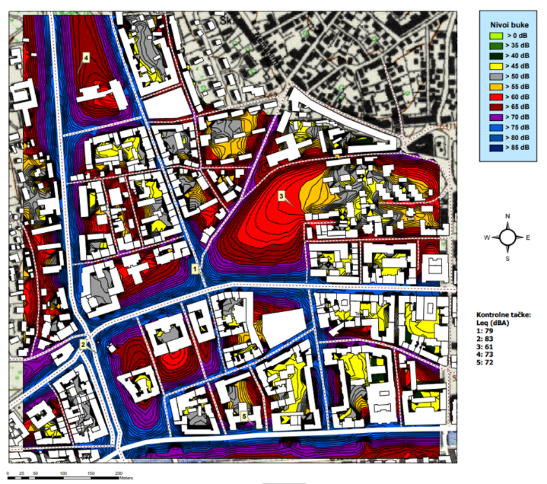 Slika 11: Karta buke za Kanton Sarajevo (2009)Izvor: (Zvanična internet-stranica Ministarstva komunalne privrede, infrastrukture, prostornog uređenja, građenja i zaštite okoliša, Karta buke, 2009)Osim toga, karte buke se po Direktivi izrađuju i za željezničke pruge s preko 30.000 prolaza vozova godišnje, ceste s više od 3 miliona prijelaza godišnje, te aerodroma s više od 50 000 operacija (slijetanja i uzlijetanja). U 2019. godini na četiri međunarodna aerodroma u BiH ukupno je ostvareno 20.900 operacija, što je značajno ispod zahtjeva izrade strateške karte buke i akcijskog plana zaštite od buke. Autocestama i brzim cestama u Federaciji BiH upravlja Javno poduzeće „Autoceste Federacije BiH“, čija je obaveza također prikupljanje i objavljivanje podataka o saobraćaju, po dionicama. Nažalost, Javno poduzeće „Autoceste Federacije BiH“ ne objavljuje podatke o saobraćaju po dionicama, ali po dostupnim podacima iz urađenih studija, vrijednosti PGDS-a su preko 10 hiljada vozila na svim dionicama autoceste A1 između Lašve i Sarajeva (uključujući sarajevsku zaobilaznicu). Na osnovu okolišne dozvole za projekat „Autocesta“ u koridoru Vc dionica: LOT 2 – dionica Doboj Jug (Karuše) – Sarajevo (jug) – Tarčin, Javno poduzeće „Autoceste Federacije BiH“ je, 2012. godine, naručilo izradu dokumenta pod nazivom „Utvrđivanje nivoa buke, izrade karata buke i akcijskog plana ublažavanja posljedica od buke nastale saobraćajem motornih vozila na Autocesti A1 – dionica Jošanica-Kakanj“. Izvršena su mjerenja buke, modeliranje buke, izrada karata buke i akcijskog plana za dionice autoceste u Federaciji BiH, uvažavajući ne samo tada važeću lokalnu legislativu, već i odredbe izvorne Direktive 2002/49/EZ (Direktiva 2002/49/EZ). Isto poduzeće je 2014. godine naručilo izradu dokumenta s istim nazivom i sadržajem za dionicu autoceste Bilješevo ‒ Kakanj. Projekti zaštite od buke su sastavni dio glavnih projekata autocesta i brzih cesta u Federaciji BiH, a akustične barijere izgrađene su duž autoceste A1, a najviše na tzv. „sarajevskoj obilaznici“. Akustične barijere su izgrađene i duž pojedinih gradskih saobraćajnica u Kantonu Sarajevo (na pr. duž tzv. „A“ transverzale). Magistralnim cestama u Federaciji BiH upravlja Javno poduzeće „Ceste Federacije BiH“, čija je obaveza, između ostalog, prikupljanje i objavljivanje podataka o saobraćaju po dionicama.Prema publikaciji Javnog poduzeća „Ceste Federacije BIH“ (JP Ceste Federacije BIH, 2021), od ukupno 101 brojačkog lokaliteta na magistralnim cestama Federacije BiH u 2019. godini, na 49,51% lokaliteta prosječni godišnji dnevni saobraćaj (PGDS) manji je od 6.000 voz/dan, na 37,62% lokaliteta PGDS se nalazi u granicama između 6.000 i 15.000 voz/dan i 12,87% preko 15.000 voz/dan. Kada su u pitanju autoceste u Federaciji BiH, za sve su već izrađene karte buke, u okviru projektne dokumentacije. Ipak, prilikom izrade strateške karte buke za BiH i ove podatke je potrebno i revidirati uzevši u obzir postojeće stanje o broju vozila u saobraćaju i ostalim kategorijama koje ulaze u proračun opterećenja bukom. Pregledom saobraćaja na posmatranim dionicama, izdvojene su dionice cesta s PGDS-om višim od 10.000 vozila dnevno, a to su:  M 1.8 (Srebrenik ‒ Šićki Brod), M 4 (Teslić (Barići) ‒ Karuše; Doboj ‒ Donja Orahovica; Donja Orahovica ‒ Šićki Brod; Šićki Brod 1 ‒ Simin Han 1; Simin Han 1 ‒ Šićki Brod 1 (V); Simin Han 1 ‒ Donje Caparde), M 5 Granica BiH/HR (Izačić) ‒ Bihać ; Turbe ‒ Nević Polje; Azize Šaćirbegović – Korija; Nević Polje ‒ Kaonik; Gromiljak – Blažuj), M 6.1 (Gnojnice – Nevesinje), M 16.4 (Bugojno ‒ Nević Polje), M 17 (Ozimica – Nemila; Stup 3 – Blažuj; Blažuj – Tarčin, Konjic – Jablanica 1; Potoci ‒ Mostar (centar), Gnojnice ‒ Buna), M 18 (Stup 1 ‒ Trnovo 1, Semizovac ‒ Sarajevo (Malta), Šićki Brod 3 ‒ Živinice 1, Živinice 1 ‒ Vitalj). Na slici 12 predstavljena je karta saobraćaja magistralnim cestama Federacije BiH. Sve dionice s preko 8,220 vozila dnevno (3 miliona godišnje) potrebno je razmatrati prilikom izrade karte buke za magistralne ceste u Federaciji BiH. 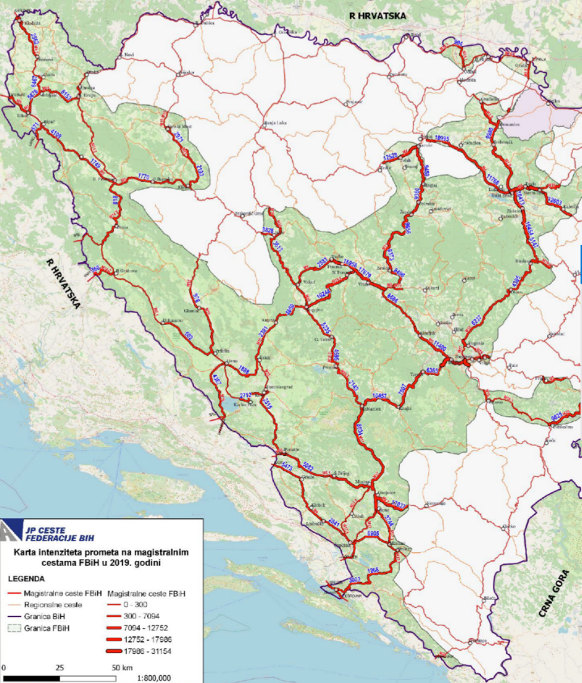 Slika 12: Karta intenziteta saobraćaja na magistralnim cestama Federacije BiH za 2019. godinuIzvor: (JP „Ceste Federacije BiH“, Brojanje saobraćaja na magistralnim cestama Federacije BiH u 2019. godini, 2021. godini)Željeznicama u Federaciji BiH upravlja Javno poduzeće „Željeznice Federacije BiH“, čija je obaveza, između ostalog, prikupljanje i objavljivanje podataka o godišnjem saobraćaju vozova. Po dostupnim podacima iz nedavno urađenih studija, dnevni broj prolazaka vozova po dionicama željezničkih pruga u Federaciji BiH iznosi, u prosjeku, oko 5.000, a ni na jednoj dionici ne dostiže tri miliona prolazaka godišnje.  Zemlje Evrope strateške karte buke izrađuju svakih pet godina, te bi sljedeći krug izrade mapa buke bio 2027. godina, odnosno 2032. Akcijski planovi zaštite od buke izrađuju se dvije godine poslije izrade karata buke. Za potrebe usklađivanja s aktivnostima koje provode EU zemlje u oblasti buke, u okviru ESAP 2030+ planskog perioda, Federacija BiH bi do 2027. godine trebala uskladiti zakonodavstvo i ojačati kapacitete u pravcu strateškog planiranja buke u okolišu. Trenutno, niti jednim aktom nisu imenovana tijela odgovorna za provedbu Direktive, uključujući tijela nadležna za izradu i, prema potrebi, odobravanje karata buke i akcijskih planova u Federaciji BiH, kako je to zahtijevano članom 4. Direktive 2002/49/EZ (Direktiva 2002/49/EZ).  U BiH postoje firme opremljene opremom i znanjem za provođenje takve vrste posla, međutim, ne postoje zakonodavne niti institucionalne pretpostavke. Prema postojećem Zakonu o zaštiti od buke ("Sl. novine Federacije BiH", broj 110/12), nadležnosti nisu jasno precizirane, kao ni podzakonskim aktima. Ne postoji sistematski monitoring buke u cilju ažuriranja strateških karata i akcijskih planova buke. Federacija BiH ne raspolaže informacijama o izloženosti buci prema razredima buke, po dobnim grupama i rodnoj pripadnosti. Ne postoji sistem informiranja javnosti o utjecaju i stepenu izloženosti građana buci u okolišu na područjima s povećanim nivoima buke. Ne postoje mehanizmi za obavještavanje javnosti o nivoima i štetnostima buke u okolišu, izuzev dokumentacije vezane za izdavanja okolišnih dozvola privrednim subjektima i studija utjecaja koje se u postupku izdavanja. Nedostaju softverska rješenja koja će omogućiti izradu strateških karata buke i njihovu jednostavnu prezentaciju javnosti. Kako do sada nisu izrađene strateške karte buke, tako javnost nije imala ni priliku učestvovati u tom procesu. Prema Direktivi 2002/49/EZ, Strateške karte buke mogu se predstaviti javnosti kao: grafički prikazi, brojčani podaci u tabelama, brojčani podaci u elektronskom obliku. Ne postoje propisi o nivou buke koju stvaraju uređaji za upotrebu na otvorenom koje je potrebno izaditi na osnovu (Direktiva 2000/14/EZ)o usklađivanju zakonodavstava država članica u odnosu na emisiju buke u okoliš uzrokovane opremom za upotrebu na otvorenom. Trenutno postoje veoma skromna iskustva u upravljanju bukom, te su tako ljudski i tehnički kapaciteti institucija na veoma niskom nivou za provođenje zahtjeva EU zakonodavstva kada je u pitanju buka i zaštita od buke. Institucije Federacije BiH nemaju nadležnosti u transpoziciji/primjeni i sprovođenju direktiva iz oblasti transporta, kao što su direktive kojima se reguliraju nivoi buke za motorna vozila (buka iz drumskog saobraćaja), avione (buka iz zračnog saobraćaja) i vozove (buka iz želјezničkog saobraćaja), a koje su djelimično transponirane u zakonodavstvo BiH.Strateški cilj 5.Strateški cilj 5: Očuvati ljudsko zdravlje, poboljšati dobrobit i kvalitet života za sveStrateški cilj 5 obuhvata popis i sigurno korištenje hemikalija, uključujući hemikalije za zaštitu bilja, standarde ambijentalne buke i izlaganje ljudi i životinja buci u urbanim i ruralnim sredinama. Tabela 20: Pokazatelji utjecaja za Strateški cilj 5Prioriteti za strateški cilj 5.Prioritet 5.1.: Unaprijeđena regulativa u oblasti hemijske sigurnosti, čime se postiže usklađivanje legislative BiH sa zahtjevima međunarodnih ugovora Minamata konvencija, Štokholmska konvencija, Montrealski sporazum s Kigali amandmanom, pravne stečevine EU kojim se osigurava provođenje navedenih konvencija. Prioritet 5.2.: Uspostaviti održiv sistem upravljanja hemikalijama i implementacije propisa iz pravne stečevine EU u oblasti hemijske sigurnosti, na način da se implementiraju svi propisani zahtjevi postojećeg Zakona o hemikalijama Federacije BiH („Sl. novine Federacije BiH“, „Sl. novine Federacije BiH“, broj 77/20), Zakona o biocidima koji se tek treba izraditi, legislative kojom se implementira SEVESO III direktiva (Zakon o zaštiti okoliša, „Sl. novine“, broj 18/2021 i podzakonskih akata vezanih za prevenciju nesreća većih razmjera uzrokovanih upravljanjem opasnim materijama), kao i podzakonskih akata Zakona o zaštiti zraka (u formi nacrta, u postupku usvajanja Vlade Federacije BiH, 2021) u vezi s upravljanjem supstancama koje oštećuju ozonski omotač.Prioritet 5.3.: Efikasan rad institucija Federacije BiH u oblasti hemijske sigurnosti, koji se postiže jačanjem ljudskih i tehničkih kapaciteta institucija, unaprijeđenom koordinacijom, saradnjom i sinergijskim pristupom nadležnih institucija u oblasti zaštite okoliša i zdravstva. Institucionalnim jačanjem osigurava se i veći stepen transpozicije pravne stečevine EU, međunarodnih ugovora i konvencija u oblasti hemijske sigurnosti i upravljanja hemikalijama. Rad institucija je potrebno unaprijediti i u pogledu adekvatnog praćenja broja oboljelih ili smrtno stradalih osoba zbog nenamjernog trovanja, razvrstano po spolu i starosti, kako bi se ubuduće mogle planirati konkretne akcije prevencije.Prioritet 5.4.: Unaprijeđena znanja korisnika hemikalija i opće javnosti u oblasti upravljanja hemikalijama, što se postiže kontinuiranim izvještavanjem i edukativnim aktivnostima usmjerenima ka unaprjeđenju znanja stanovništva o rizicima koji proiziaze iz neadekvatnog korištenja hemikalija. Prioritet 5.5.: Uspostaviti zakonodavni okvir i jasne institucionalne nadležnosti kojima se transponira pravna stečevina EU iz oblasti buke u okolišu u zakonodavstvo Federacije BiH. Postizanje ovog prioriteta planirano je kroz ažuriranje postojeće, te izradu i usvajanje nove legislative kojom će se omogućiti strateško planiranje upravljanja bukom u okolišu i izradu akcijskog plana zaštite od buke. Pored toga, buka uzrokovana opremom koja se koristi na otvorenom je također dio pravne stečevine EU koju je potrebno transponirati u zakonodavstvo Federacije BiH i započeti s implementacijom.Prioritet 5.6.: Unaprijediti strateško planiranje i monitoring buke u oblasti okoliša, što je planirano kroz izradu strateških karata buke i akcijskih planova zaštite od buke za naseljena mjesta, cestovne i željezničke saobraćajnice, industrijske izvore, a sve prema metodologiji Direktive 2002/49/EZ. Kao najvažniji dio strateškog mapiranja buke, planirano je izdvojiti područja sa stanovništvom naročito izožena buci, razvrstana po spolu i starosnim grupama, što će biti podloga za izradu akcijskog plana zaštite od buke. Prioritet 5.7. Efikasan rad institucija u oblasti buke u okolišu koji se postiže jačanjem kapaciteta nadležnih institucija, kao i kompetencija i znanja u oblasti buke u okolišu, u cilju implementacije propisa u oblasti upravljanja bukom. Pored ljudskih, potrebno je ojačati i tehničke kapacitete kako bi se podaci o buci u okolišu jednostavno prezentirali javnosti, ali i iskoristili prilikom izvještavanja prema EU institucijama po potrebi. Prioritet 5.8.: Smanjenje ugroženosti zdravlja stanovništva zbog buke u okolišu, što se postiže kontinuiranim izvještavanjem i edukativnim aktivnostima usmjerenima ka unaprjeđenju znanja stanovništva o rizicima izloženosti buci. Podizanje javne svijesti čini najvažniju komponentu planiranih aktivnosti, s obzirom na izuzetno nizak nivo znanja stanovništva o negativnim utjecajima buke po zdravlje. Tabela 21: Prioriteti s pripadajućim indikatorima Opis mjeraPrioritet 5.1.: Unaprijediti regulativu u oblasti hemijske sigurnostiMjera 5.1.1. Djelimična transpozicija EU zakonodavstva i međunarodnih ugovora/konvencija u oblasti hemijske sigurnostiOvom mjerom se postiže usklađivanje legislative Federacije BiH sa zahtjevima međunarodnih ugovora i EU zakonodavstva u oblasti hemijske sigurnosti:Uredbe (EZ) br. 1907/2006 (REACH); Uredbe (EZ) br. 1272/2008  (CLP uredba); Uredbe (EZ) br. 648/2004 o deterdžentima;Uredbe (EU) br. 649/2012 o izvozu i uvozu opasnih hemikalija i Roterdamske konvencije Uredbe (EU) 2019/1021 o POPs hemikalijama i Štokholmske konvencije;Direktive 2004/10/EZ  o primjeni principa dobre laboratorijske prakse; Uredba (EU) br. 528/2012 o stavljanju na raspolaganje na tržištu i upotrebi biocidnih proizvoda;EU Direktive  87/217/EEZ  o prevenciji i redukciji zagađenja okoliša/životne sredine azbestom;Uredbe (EU) 2017/852 o živi, te Minamata konvencije.Okvirna područja djelovanja su: Izrada i usvajanje svih podzakonskih akata propisanih Zakonom o hemikalijama. Pored onih navedenih u članu 58. Zakona o hemikalijama, jasno definirati uvjete za obavljanje poslova savjetnika za hemikalije;Formalno imenovanje Centra za kontrolu trovanja (CKT) za Federaciju BiH ili sklapanje ugovora o saradnji i izvještavanju s postojećim CKT-om u regiji (npr. VMA ‒ Beograd, Srbija;  Institut za medicinska istraživanja i medicinu rada, Zagreb);Izrada i usvajanje Zakona o biocidima;Izrada i usvajanje podzakonskih akata u oblasti upravljanja biocidima;Usvajanje podzakonskog akta kojim će se osigurati zabrana upotreba žive i ograničiti stavljanje na tržište proizvoda koje sadrže živu i jedinjenja žive;Usvajanje podzakonskog akta kojim će se zabraniti proizvodnja, stavljanje na tržište i upotreba proizvoda koji sadrže azbestna vlakna, te osigurati posebni uvjeti obilježavanja proizvoda koji sadrže azbest.Mjera 5.1.2. Djelimična transpozicija SEVESO III direktive u zakonodavstvo Federacije BiHOvom mjerom se postiže usklađivanje legislative Federacije BiH sa zahtjevima SEVESO III direktive (2012/18/EU), u cilju prevencije nesreća većih razmjera i planova intervencija od neadekvatnog rukovanja hemikalijama. Okvirna područja djelovanja su: Izrada i usvajanje propisa kojim se utvrđuje sadržaj i način vođenja Registra nesreća većih razmjera;Ažuriranje ili izrada novog pravilnika o sadržaju izvještaja o stanju sigurnosti, sadržaju informacija o sigurnosnim mjerama i sadržaju unutrašnjih i vanjskih planova intervencije.Mjera 5.1.3. Uskladiti/izraditi podzakonske akte kako bi se omogućila implementacija Montrealskog protokola, Kigali amandmana, kao i EU zakonodavstva kojim se omogućava njihova zakonska provedba u zemljama članicama EUOvom mjerom se postiže usklađivanje legislative Federacije BiH sa zahtjevima Montrealskog sporazuma, Kigali amandmana, te EU zakonodavstva kojim se ovi međunarodni ugovori implementirani u članicama EU, naročito:  Uredbe (EZ) br. 1005/2009 o tvarima koje oštećuju ozonski sloj;Uredbe EZ 517/2014 o određenim fluoriranim stakleničkim plinovima. Okvirna područja djelovanja su: Izvršenje izrade i usvajanja Pravilnika o upravljanju supstancama koje oštećuju ozonski omotač;Izrada i usvajanje propisa kojim će se omogućiti obrazovanje servisera u skladu s programima obuke usklađenim s EU zakonodavstvom.Prioritet 5.2.: Uspostaviti održiv sistem upravljanja hemikalijama i implementacije propisa iz pravne stečevine EU u oblasti hemijske sigurnostiMjera 5.2.1. Efikasna implementacija propisa djelimično transponiranog EU zakonodavstva i konvencija u oblasti hemijske sigurnostiOvom mjerom se postiže implementacija propisa Federacije BiH koji su usklađeni sa zahtjevima EU zakonodavstva i međunarodnih ugovora kako slijedi:Uredbe (EZ) br. 1907/2006 (REACH); Uredbe (EZ) br. 1272/2008  (CLP uredba); Uredbe (EZ) br. 648/2004 o deterdžentima;Uredbe (EU) br. 649/2012 o izvozu i uvozu opasnih hemikalija i Roterdamske konvencije; Uredbe (EU) 2019/1021 o POPs hemikalijama i Štokholmske konvencije;Direktive 2004/10/EZ o primjeni principa dobre laboratorijske prakse; Uredbe (EU) br. 528/2012 o stavljanju na raspolaganje na tržištu i upotrebi biocidnih proizvoda;EU Direktive 87/217/EEZ o prevenciji i redukciji zagađenja okoliša/životne sredine azbestom;Uredbe (EU) 2017/852 o živi, te Minamata konvencije.Okvirna područja djelovanja su: Efikasno provođenje zahtjeva Zakona o hemikalijama i propisa koji iz njega proizilaze (prijava, evaluacija i davanje odobrenja);Efikasno provođenje zahtjeva Zakona o biocidima i propisa koji iz njega proizilaze (prijava, evaluacija i davanje odobrenja); Uspostavljanje helpdeska (za pomoć privrednicima u ispunjavanju zakonskih obaveza prijave hemikalija;Uspostavljen informacioni alat za efikasno vođenje Inventara hemikalija i Spiska biocida koji će omogućiti statističku obradu podataka;Uspostavljanje inspekcijskog nadzora u oblasti hemijske sigurnosti.Mjera 5.2.2. Visok nivo implementacije SEVESO III direktiveOvom mjerom se postiže efikasna implementacija propisa kojima se regulira transpozicija SEVESO III direktive i postiže bolja zaštita stanovništva od nesreća većih razmjera uslijed skladištenja, rukovanja hemikalijama i korištenja hemikalija.Okvirna područja djelovanja su: Izrada Registra nesreća većih razmjera;Izvršenje prijave opasnih tvari, uvjeta skladištenja, te ostalih informacija zahtijevanih zakonskom legislativom implementacije direktive SEVESO III.Mjera 5.2.3. Uspostavljen sistem izvještavanja po pitanju registracije i servisa rashladne opreme i KGH-uređaja u skladu s pravnom stečevinom EU u oblasti upravljanja supstancama koje oštećuju ozonski omotač i obuke servisera KGH-uređajaOvom mjerom se postiže visok stepen izvještavanja po pitanju registracije i servisa rashladne opreme i KGH-uređaja u skladu s pravnom stečevinom EU u oblasti upravljanja supstancama koje oštećuju ozonski omotač.Okvirna područja djelovanja su: Postignuti tehnički uvjeti za postojanje i unos podataka u  bazu podataka o servisnim radionicama, rashladne opreme, KGH-uređaja;Izvršena registracija najmanje 30% operatera/vlasnika uređaja i KGH-uređaja i 100% servisnih radionica; Izrada plana i programa za obuku servisera rashladnih i KGH-uređaja.Prioritet 5.3.: Efikasan rad institucija Federacije BiH u oblasti hemijske sigurnostiMjera 5.3.1. Unaprijediti ljudske i tehničke kapacitete i kompetencije javnih službi u oblasti hemijske sigurnostiOvom mjerom se postiže jačanje ljudskih i tehničkih kapaciteta institucija nadležnih za efikasno provođenje propisa u oblasti hemijske sigurnosti.Okvirna područja djelovanja su: Izvršavanje analize ljudskih i tehničkih kapaciteta nadležnih institucija nakon usvajanja legislative predviđene ovim planom;Izvršavanje prijema i obuke novih radnika u javnim službama u oblasti hemijske sigurnosti, te izvršavanje nabavke opreme, shodno zahtjevima novih propisa i prethodno izvršenoj analizi;Napravljen plan i program godišnje obuke javnih službenika u oblasti hemijske sigurnosti i kontinuirano vršenje obuke.Izvršiti analizu ljudskih i tehničkih kapaciteta i finansijskih potreba za uspostavljanje Centra za kontrolu trovanja Federacije BiH i donesena odluka o odabiru/imenovanju pravnih lica nadležnih za kontrolu trovanja.Mjera 5.3.2. Unaprijeđena koordinacija, saradnja i sinergijski pristup nadležnih institucija u oblasti zaštite okoliša i zdravstvaOvom mjerom se unaprjeđuje koordinacija, saradnja i sinergijski pristup institucija u oblasti efikasne implementacije propisa u oblasti hemijske sigurnosti.Okvirna područja djelovanja su: Formiranje tima/mehanizma za saradnju Republičke uprave za inspekcijske poslove Republike Srpske i Federalne uprave za inspekcijske poslove kao i Inspektorata Brčko distrikta BiH u oblasti hemijske sigurnosti;Učestvovanje Federalnog ministarstva zdravlja i CKT-a na sastanku (jednom godišnje) organiziranom od strane MCP-a BiH u cilju razmjene iskustava i planiranja  budućih aktivnosti na prevenciji, suzbijanju, liječenju i izvještavanju na temu trovanja prema institucijama u BiH i Svjetskoj zdravstvenoj organizaciji; Formiranje tima za informacione tehnologije koji će uvezati i rukovoditi bazama podataka kojima raspolažu nadležna ministarstva za upravljanje hemikalijama.Mjera 5.3.3 Unaprijeđen sistem evidencije oboljelih i umrlih osoba zbog trovanja uslijed neadekvatnog rukovanja hemijskim proizvodima    Ovom mjerom se unaprjeđuje način evidencije oboljelih i umrlih osoba od trovanja zbog neadekvatnog rukovanja hemikalija i hemijskim proizvodima. Okvirna područja djelovanja su: Uspostavljena nova metodologija prikupljanja rutinske statistike u Zavodu za javno zdravstvo Federacije BiH, a koja uključuje podatke o morbiditetu zbog trovanja uslijed neadekvatnog rukovanja hemijskim proizvodima, podijeljene po rodnim i starosnim grupama;Uspostavljen i javno dostupan statistički godišnjak Federalnog zavoda za javno zdravstvo koji će uključiti podatke o slučajevima smrti zbog trovanja uslijed neadekvatnog rukovanja hemijskim proizvodima, podijeljene po rodnim i starosnim grupama.Prioritet 5.4.: Unaprijeđena znanja korisnika hemikalija i opće javnosti u oblasti upravljanja hemikalijamaMjera 5.4.1. Podizanje javne svijesti o rizicima koji proizilaze iz upotrebe hemikalija Ovom mjerom se unaprjeđuju informiranost i znanja korisnika o štetnosti hemikalija, te zahtjevima koji proizilaze iz usvojenih propisa u oblasti hemijske sigurnosti. Okvirna područja djelovanja su: Kontinuirano provođenje promotivne i edukativne aktivnosti u oblasti upravljanja hemikalijama nadležnih institucija (FMZ, FMOIT), uzevši u obzir aspekte rodne ravnopravnosti, društvene jednakosti i siromaštva, kao i utjecaja na okoliš; Prepoznavanje oblasti hemijske sigurnosti u okviru postojećih javnih poziva za podizanje javne svijesti, istraživačke i edukacijske  u oblasti okoliša, koje raspisuje Fond za zaštitu okoliša Federacije BiH;Usklađivanje kontinuirane edukacije savjetnika za hemikalije s podacima Federalne uprave za inspekcijske poslove u oblasti zdravstvene inspekcije o najčešćim nepravilnostima na terenu i s podacima iz FMZ-a, CKT-a, kao i s pitanjima rodne ravnopravnosti, društvene jednakosti i siromaštva u hemijskoj sigurnosti;Priprema i sprovođenje zajedničke kampanje nadležnih entitetskih ministarstava i inspektorata Brčko distrikta BiH u oblasti zdravstva o rizicima koji proizilaze iz upotrebe hemikalija, zbog zaštite zdravlja ljudi, uzevši u obzir aspekte rodne ravnopravnosti, društvene jednakosti i siromaštva i okoliša; Organizacija i izvođenje obuke servisera KGH-opreme i uručenje uvjerenja/certifikata.Prioritet 5.5.: Uspostaviti zakonodavni okvir i jasne institucionalne nadležnosti kojima se transponira pravna stečevina EU iz oblasti buke u okolišu u zakonodavstvo Federacije BiHMjera 5.5.1. Uspostavljen zakonodavni okvir i institucionalna nadležnost o procjeni i upravljanju bukom, emisiji buke u okoliš uzrokovane opremom za upotrebu na otvorenom, prema zahtjevima direktiva 2002/49/EZ i 2000/14/EZOvom mjerom se postiže djelimična transpozicija EU direktiva i uspostavljanje institucionalnog okvira u oblasti upravljanja i zaštitom od buke.Okvirna područja djelovanja su: Ažuriranje postojećeg Zakona o buci, s jasno istaknutim institucionalnim nadležnostima; Izrada podzakonskih akata koji proizilaze iz Zakona o buci, a kojima se regulira izrada strateških karata buke i akcijskih planova zaštite od buke u skladu sa zahtjevima Direktive 2002/49/EZ;Uspostavljanje jasne institucionalne nadležnosti i obaveze u oblasti buke koju stvaraju uređaji za upotrebu na otvorenom zakonom ili podzakonskim aktima.Prioritet 5.6.: Unaprijediti strateško planiranje i monitoring buke u oblasti okolišaMjera 5.6.1. Izrada strateške karte buke i akcijskog plana zaštite od bukeOvom mjerom se vrši implementacija propisa u oblasti upravljanja bukom i zaštite od buke.Okvirna područja djelovanja su: Analiza cestovnog, željezničkog i aerodromskog saobraćaja u Federaciji BiH, u svrhu definiranja „glavnih cesta“, „glavnih željezničkih pruga“ i „glavnih aerodroma“ po preporukama Direktive 2002/49/EZ;Izrada karata buke za prethodno definirana „naseljena područja“, „glavne ceste“, „glavne željezničke pruge“ i „glavne aerodrome“ korištenjem propisanih modela;Izvršavanje procjene broja stanovnika izloženih buci, prema razredima buke i starosnim grupama;Izrada akcijskih planova upravljanja bukom za petogodišnji period; Uspostavljanje sistema monitoringa buke, kojim će se na odabranim mjestima izvršiti provjera buke ustanovljene modelom za predviđanje, kao i provjera uspješnosti implementacije mjera iz akcijskog plana.Prioritet 5.7.: Efikasan rad institucija u oblasti buke u okolišuMjera 5.7.1. Unaprijediti kapacitete i kompetencije javnih službenika u oblasti upravljanja bukomOvom mjerom se jačaju tehnički i ljudski kapaciteti nadležnih u cilju implementacije propisa u oblasti upravljanja bukom.Okvirna područja djelovanja su: Izvršavanje analize kapaciteta javnih službenika u nadležnim institucijama nakon usvajanja legislative predviđene ovim planom;Izvršavanje prijema i obuke novih radnika u javnim službama (federalnim, kantonalnim) u oblasti buke u okolišu, shodno zahtjevima novih propisa i prethodno izvršenoj analizi;Napravljen plan i program godišnje obuke javnih službenika u oblasti buke u okolišu i izvršena prva obuka do 2024;Sprovođenje pilot-projekta strateškog mapiranja buke u nekim od gradova ili dijelovima grada, kao i uz neku od glavnih saobraćajnica zbog sticanja stručnih i tehničkih kompetencija i utvrđivanja polaznih parametara;Unaprjeđivanje postojećeg informacionog sistema Fonda za zaštitu okoliša Federacije BiH koji će omogućiti izradu i prezentiranje strateških karata buke u Federaciji BiH;Uspostavljanje inspekcijskog nadzora u oblasti buke u okolišu.Prioritet 5.8.: Smanjenje ugroženosti zdravlja stanovništva zbog buke u okolišuMjera 5.8.1. Unaprijediti informiranost i znanja javnosti o negativnim utjecajima buke, te njihovoj ulozi u postupku odlučivanjaOvom mjerom se unaprjeđuju informiranost i znanja korisnika o štetnosti buke u smislu utjecaja na zdravlje ljudi, te zahtjevima koji proizilaze iz usvojenih propisa u oblasti zaštite od buke.Okvirna područja djelovanja su: Uspostava jedinstvenog informatičkog sistema koji će pored grafičkog (GIS zasnovanog) prikaza karata buke sadržavati podatke o izloženosti stanovništva buci, po određenim razredima i dobnim grupama stanovništva;Provođenje minimalno jedne kampanje u pet godina o štetnosti buke na zdravlje stanovništva (uzevši u obzir aspekte rodne ravnopravnosti, društvene jednakosti i siromaštva) i okoliša, te njihovoj ulozi u postupku odlučivanja od nadležnih institucija;Izvršavanje globalne procjene utjecaja za zdravlje stanovništva (uzevši u obzir aspekte rodne ravnopravnosti, društvene jednakosti i siromaštva) u zonama koje su izložene buci;Prepoznavanje oblasti buke u okolišu u okviru postojećih javnih poziva za podizanje javne svijesti, istraživačke i edukacijske u oblasti okoliša, koje raspisuje Fond za zaštitu okoliša Federacije BiH;Provođenje kontinuiranih promotivnih i edukativnih aktivnosti na nivou zdravstvenih institucija o rizicima utjecaja buke na zdravlje, kao i preventivnom mjerama koje se mogu implementirati; Postavljanje displeja uz saobraćajnice u većim gradskim područjima za trenutno mjerenje i prikazivanje nivoa buke.Indikativni finansijski okvirTematska oblast Hemijska sigurnost i buka predstavlja 0.2% ili 7.6 miliona KM od ukupne procjene Strategije koja iznosi 11.9 milijardi KM. Ova tematska oblast se sastoji od osam prioriteta i 14 mjera. Proces izrade indikativnog finansijskog okvira za ovu tematsku oblast je obuhvatio je kvantifikaciju svih mjera.  Tri najveća prioriteta ove tematske oblasti su 5.3. (Efikasan rad institucija Federacije BiH u oblasti hemijske sigurnosti) sa 30%, 5.2. (Uspostaviti održiv sistem upravljanja hemikalijama i implementacije propisa iz pravne stečevine EU u oblasti hemijske sigurnosti) sa 19% i 5.7. (Efikasan rad institucija u oblasti buke u okolišu) sa 18%. Ukupna finansijska procjena za ova tri prioriteta je 5.1 milion KM. Pet preostalih prioriteta tematske oblasti Hemijska sigurnost i buka obuhvataju 33% ili 2.5 miliona KM. Detaljan prikaz podataka procjene indikativnog finansijskog okvira za tematsku oblast Hemijska sigurnost i buka kao i općenito za nivo Federacije BiH nalazi se u poglavlju Aneks 9 koje uključuje tabelu i tortni grafikon. ODRŽIVO UPRAVLJANJE RESURSIMAAnaliza situacijeIako je Federacija BiH bogata prirodnim resursima, neodrživo upravljanje može dovesti do njihovog nestanka. S ciljem kasnije identifikacije strateških i tematskih ciljeva, kao i odgovarajućih mjera, u nastavku je opisano polazno stanje u oblasti održivog upravljanja resursima u Federaciji BiH.Prema podacima iz Informacije o gospodarenju šumama u Federaciji BiH u 2020. godini, šume i šumska zemljišta u Federaciji BiH zauzimaju površinu od oko 1.510.937,5 ha, od toga su u državnom vlasništvu 1.233.807,5 ha ili 82%, a u privatnom vlasništvu i vlasništvu drugih pravnih lica oko 277.130,0 ha ili 18%. Od ukupne površine šuma i šumskog zemljišta u državnom vlasništvu, od toga visokih šuma s prirodnom obnovom ima 493.479,1 ha, što je oko 40%, visokih degradiranih šuma 14.898,8 ha ili 1,2%, šumskih zasada-kultura 60.517,5 ha ili oko 5%, izdanačkih šuma 257.879,6 ha ili 21%, obrasle neproduktivne površine 17.809,3 ha ili 1,4%, produktivnih goleti pogodne za pošumljavanje 159.913,5 ha, odnosno 13%. Izvori statističkih podataka o šumskim resursima sadrže dva centralna elementa: statističke podatke na osnovu podataka korisnika državnih šuma i Zavoda za statistiku i Državne inventure šuma. Statistika šumarstva prati, analizira i objavljuje podatke o najvažnijim pojavama u šumarstvu. Statistika šumarstva ima ukupno 8 istraživanja, a periodika je mjesečna ili godišnja. Na mjesečnom nivou prikupljaju se podaci o proizvodnji (sječi), prodaji, zalihama i vrijednosti šumskih sortimenata iz državnih šuma. Na godišnjem nivou prikupljaju se podaci o ukupno posječenoj drvnoj masi za državne i privatne šume, o podizanju i gajenju šuma za državne i privatne šume, o štetama u državnim i privatnim šumama, o požarima u državnim i privatnim šumama i podaci o saobraćajnicama, prijevoznim sredstvima i mehanizaciji za poduzeća šumarstva s većinskim državnim vlasništvom. Izvještajne jedinice za ova istraživanja su poslovni subjekti registrirani u oblasti šumarstva kojima su šume date na upravljanje i gospodarenje i nadležni organi uprave koji upravljaju privatnim šumama. Posljednji zvanično objavljeni podaci inventure za BiH potiču još iz perioda 1964‒1968. godine. Druga državna inventura šuma provedena je od 2006. do 2009. godine, ali do danas nisu objavljeni zvanični rezultati i podaci (FAO, 2015a). U Federaciji BiH započele su aktivnosti na uspostavljanju informacijskog sistema u šumarstvu (UNEP, 2018). Pored proizvodnje drveta, šume Federacije BiH daju i niz drugih proizvoda (gljive, aromatične i ljekovite biljke, šumsko voće i plodovi itd.), koji su u prethodnom periodu relativno malo korišteni. Bez obzira na njihovo obilje i nesporne socijalne, ekonomske i ekološke vrijednosti, ovi proizvodi do danas nisu adekvatno vrednovani niti se njima održivo gospodarilo. Šumarska struka treba snažnije promovirati multifunkcionalni karakter resursa kojima gospodari, te potrajno koristiti sve njegove proizvode i usluge. Komercijalno korištenje aromatičnog, jestivog i ljekovitog bilja, šumskih plodova i gljiva može biti važan dio finansiranja održivog gospodarenja šumama. Trenutno se najveći broj biljaka i gljiva sakuplja za ličnu, a rjeđe za komercijalnu upotrebu. Težište bi trebalo biti na poticanju i promoviranju intenzivnijeg i održivog korištenja aromatičnog, jestivog i ljekovitog bilja, šumskih plodova i gljiva, u smislu njihovog potencijala za razvoj ruralnih područja. Pored toga, korištenje nedrvnih šumskih proizvoda i usluga otvara mogućnost razvoja malog i srednjeg poduzetništva. Šume Federacije BiH, bogate su i lovnom divljači od koje se nekoliko vrsta nalazi na Crvenoj listi faune Federacije BiH. Divokoza se smatra ugroženom vrstom, vuk i ris se smatraju rijetkom vrstom, a bosanski mrki medvjed se smatra ugroženom i rijetkom vrstom. U odnosu na stepen zaštite, za neke vrste je lov potpuno zabranjen, dok se za neke propisuje period lovostaja. Prema podacima iz Četvrtog dopunjenog i revidiranog sistematskog pregleda ptica u BiH (Drocić et al., 2012), u BiH je zabilježeno 338 vrsta, od čega je 230 vrsta registrirano kao gnjezdarice, a od kojih je 20-ak prestalo gnijezditi u BiH u posljednjih stotinu godina (Kotrošan i Papes, 2007). Crvena lista u Federaciji BiH ("Sl. novine Federacije BiH", broj 7/14) sadrži 198 gnjezdarica i 62 vrste koje su selice, zimovalice ili negnjezdarice. U Zakonu o lovstvu Federacije BiH ("Sl. novine Federacije BiH", br. 04/06, 08/10, 81/14) kao „divljač“ je označeno 119 vrsta ptica (član 13). Veliki tetrijeb, buljina ili velika ušara, i orao zmijar smatraju se rizičnom vrstom, te za njih vrijedi zabrana lova. Od ukupne površine Federacije BiH, 1.335.878  ha otpada na šumsko zemljište, a 1.183.015 ha je poljoprivredno zemljište (Federalni zavod za statistiku, 2019b). U strukturi ukupnog poljoprivrednog zemljišta Federacije BiH, obradivo zemljište učestvuje sa 60,0% a pašnjaci, ribnjaci, trstici i bare s 40,0%. Oko 45% poljoprivrednog zemljišta je brdovito zemljište (300‒700 m nmv). U Federaciji BiH je preko 80% površina s nagibom preko 130. Planinska područja (iznad 700 m nmv) zauzimaju daljnjih 35% poljoprivrednog zemljišta. Površine pod najboljim bonitetnim kategorijama (I“III) su rijetke, odnosno iznose svega 14%. Podaci o ribljem fondu prikazani u Strategiji i Akcijskom plan za zaštitu biološke raznolikosti u BiH (2015‒2022) pokazuju da slatke vode BiH naseljava ukupno 113 vrsta i podvrsta slatkovodnih riba (Osteicthyes) i 5 vrsta Agnatha iz 70 rodova i 27 familija. Od spomenutog broja vrsta, 105 (89%) su autohtone, a 13 (11%) predstavljaju introducirane vrste, od kojih polovina njih pokazuje invazivan karakter. U ihtiofauni BiH značajno mjesto zauzimaju endemske vrste, među kojima većina ima vrlo usko područje rasprostranjenosti. Do sada je zabilježeno 40 endemskih vrsta, od kojih je čak 35 rasprostranjeno u jadranskom slivu. Što se tiče morske ihtiofaune, BiH se također odlikuje visokom specijskom biološkom raznolikošću; smatra se da dio zaljeva Neum ‒ Klek naseljavaju 193 vrste riba iz 111 rodova i 55 familija. Od slatkovodnih vrsta značajnih za privredni i sportsko-rekreativni ribolov izdvaja se njih približno 50 (oko 43% ukupne slatkovodne ihtiofaune), kako nativnih, tako i introduciranih, s tim da je većina atraktivna sportskim ribolovcima, dok privredni značaj pokazuje manji broj vrsta (oko 10). Kao ekonomski najvažnije vrste u smislu komercijalnog ribolova mogu se izdvojiti: šaran, som, smuđ, štuka, deverika, jež, plotica i babuška. Podaci o uzgoju slatkovodnih ribljih vrsta pokazuju da su uzgojni kapaciteti u stalnom padu u posljednjih 10 godina, uzgoj pastrmke, npr., opao je s 20900 t/god. u 2010. na 1722 tone u 2019. godini.Prema podacima iz Strategije razvoja industrije građevinskog materijala Federacije BiH za period 2016‒2025 (FMERI i Privredna komora Federacije BiH, 2018) u Federaciji BiH evidentirano je 38 različitih nemetalnih mineralnih sirovina, od toga 19 njih ili 50%  evidentirane su kao pojave, dok je drugih 50% istraženo i otvoreno za eksploataciju (220 ležišta). Trenutno je geološki istraženo (a većina ih se i eksploatira) ukupno 16 različitih industrijskih mineralnih sirovina i 11 različitih mineralnih sirovina koje se koriste kao tehničko-građevinski kamen. Prema podacima iz Izvještaja o stanju okoliša 2012, Federacija BiH ima značajna nalazišta metaličnih mineralnih sirovina (olovo, cink, barit, mangan, željezo), ali je njihova eksploatacija obustavljena. Rudnici metala, uglavnom uništeni u ratu, nisu bili predmet interesa domaćih i stranih investitora, zbog čega je većina njih van funkcije. Mnogi nisu adekvatno zatvoreni, pa je neophodan popis inventara napuštenih rudnika metala kako bi se definirala žarišta, opasnosti po okoliš̌ i rizici, kao i set prioriteta za sanaciju. Prema dokumentu „Strateški plan i program razvoja energetskog sektora Federacije BiH“ iz 2009. godine, Federacija BiH ima ukupne bilansne rezerve uglja od 1.946,8 miliona tona, od kojih je dominirao lignit s 1.051,9 miliona tona. Budućnost eksploatacije uglja direktno je povezana s proizvodnjom energije i strategijom energetskog sektora (Okvirna energetska strategija Federacije BiH do 2035.) (Federalno ministarstvo energetike, rudarstva i industrije, 2018), koja uključuje značajno povećanje udjela proizvedene energije iz obnovljivih izvora. U Federaciji BiH postoje brojni izazovi u oblasti održivog upravljanja resursima, koji se mogu grupirati prema sljedećim podtematskih cjelinama: (a) šume, (b) lovna divljač, (c) ljekovito, jestivo i aromatično bilje i nedrvni šumski proizvodi, (d) zemljište, (e) riblji fond, (f) mineralni resursi.ŠumeZakon o šumama  (‘Sl. novine Federacije BiH’, br. 20/02, 29/03 i 37/04 2002), bio je na snazi sve do 27.11.2009. godine, kada ga je Ustavni sud Federacije BiH stavio van snage Presudom broj U-26/08 od 14.04.2009. godine. Od tada do danas ova oblast je zakonski neuređena. Vlada Federacije BiH na 110. sjednici održanoj 07.07.2017. godine, nakon razmatranja Nacrta zakona o šumama utvrdila je i u parlamentarnu proceduru uputila Prijedlog zakona o šumama. Taj prijedlog do danas nije razmatran ni na jednom od domova Parlamenta Federacije BiH. U međuvremenu, kao posljedica nedonošenja federalnog propisa za oblast šumarstva, devet kantona donijelo je svoje propise za ovu oblast. Donošenjem kantonalnih zakona o šumama, Federaciji BiH se uskraćuju nadležnosti propisane Ustavom Federacije BiH, na različite načine je uređeno upravljanje i gospodarenje šumama, pitanje vlasništva, kao i izdvajanje finansijskih sredstava za korištenje, zaštitu i unaprjeđenje šuma. Na 111. sjednici održanoj 13.07.2017. godine Vlada Federacije BiH prihvatila je Opći dio Šumarskog programa Federacije BiH (kojim će biti definirana dugoročna politika i strategija razvoja šumarstva i lovstva) i uputila ga Parlamentu Federacije BiH na usvajanje. Usvajanje Šumarskog programa Federacije BiH odgođeno je do donošenja Zakona o šumama.Obaveza gospodarenja šumama na principu trajnosti, polifunkcionalnosti i ekonomičnosti, te definiranje pojma i principa ustanovljavanja šumsko-privrednog područja trenutno nije zakonom utvrđena kategorija na nivou Federacije BiH zbog nepostojanja zakona o šumama. Ciljevi gospodarenja samo su deklarativno usklađeni sa savremenim principima gospodarenja šumama, ali bez definiranih indikatora i uspostavljenog redovnog monitoringa ciljeva za provjeru usklađenosti stvarnog gospodarenja na principima trajnosti, polifunkcionalnosti i ekonomičnosti, što nije u skladu s trenutnim procesima na panevropskom nivou (eng. Forest Europe).Šumskoprivredna osnova je osnovni planski okvir za gazdovanje šumama na principu potrajnosti proizvodnje i prihoda uz očuvanje i poboljšanje biodiverziteta i ostalih općekorisnih funkcija šuma. Šumskoprivredna osnova za državne šume donosi se za period od deset godina i sadrži: uvodni dio s razlozima za donošenje i popisom svih katastarskih parcela po katastarskim općinama koje ulaze u šumsko privredno područje; stanje šuma u doba uređivanja; analizu i ocjenu dosadašnjeg gospodarenja šumama; planove gospodarenja i razvoja šuma u skladu s klasifikacijom šuma i šumskog zemljišta za naredni uređajni period; količinu i dinamiku sječa po vrstama drveća u krupnom drvetu i strukturu sortimenata; obim i vrstu šumsko-uzgojnih radova i radova na zaštiti šuma; površine za biološku reprodukciju šuma; mjere za održavanje i poboljšanje biodiverziteta i ostalih ekoloških i socijalnih funkcija šuma; investicije za izgradnju šumskih puteva, deminiranje i druga ulaganja; korištenje sekundarnih šumskih proizvoda i ekonomsko-finansijsku analizu gospodarenja šumama u narednom uređajnom periodu. Ovo je propisano Odlukom o izradi, sadržaju i primjeni šumskoprivrednih osnova ("Sl. novine Federacije BiH", broj 41/2021)U visokim degradiranim šumama došlo je do narušavanja strukture i kvaliteta, što se odražava i na njihovu stabilnost. Štetan antropogeni utjecaj manifestira se kroz neispunjavanje planova utvrđenih u šumskoprivrednim osnovama i ima za posljedicu daljnje stvaranje tipičnih degradiranih visokih šuma koje su najčešće prorijeđene, zakorovljene, bez prirodnog podmlatka, sa stablima oštećenim patogenima, kao i zaostalim (nakon sječe) starim i tehnički bezvrijednim stablima. Visok udio izdanačkih šuma u ukupnom šumskom fondu Federacije BiH ukazuje na važnost provođenja privrednih mjera u cilju njihovog boljeg korištenja, s aspekta povećanja proizvodnosti i unaprjeđenja ostalih općekorisnih funkcija (Šumarski program Federacije  BiH). Značajne površine šumskih goleti podesnih za pošumljavanje ukazuju na hitnost provođenja meliorativnih zahvata u cilju njihovog privođenja šumskim kulturama. Pošumljavanje se ne provodi u dovoljnoj mjeri i to zbog neplanskog pristupa podizanju novih šumskih kultura i zbog prevelike ovisnosti o raspoloživim finansijskim sredstvima. Prema Izvještaju o stanju šuma za 2020. godinu na području Hercegovačko-neretvanskog kantona velike štete pričinio je štetnik Euproctis chrysorrhoea – žutotrba ili zlatokraj, koji je stalno prisutan u području hrastovih šuma. S obzirom na to da je štetnik napao veliko područje od cca. 8.000,00 ha, te da je intezitet napada izrazito jak, procijenjeno je da će gradacija ovog štetnika potrajati i u narednim godinama, da će se napadnuta površina znatno proširiti. Opasan štetnik ‒ kestenova osa šiškarica (Dryocosmus kuriphilus) pojavila se u šumama Federacije  BiH tokom  2014. godine, dok je napad širih razmjera zabilježen u proljeće 2015. godine, kao i u 2016. godini na prostoru šuma pitomog kestena Unsko–sanskog kantona. U pogledu zaštite šuma od biljnih bolesti i drugih patogenih organizama koji ugrožavaju šumu i šumske komplekse vršeno je kontinuirano praćenje stanja iz domena blagovremenog uočavanja i identifikacije pojave biljnih bolesti i izvještavanje mjesno nadležnih šumarija o pojavi biljnih bolesti i lokalitetima na kojima se pojavljuju.Uglavnom se provode aktivnosti na zaštiti sastojina četinjača od napada potkornjaka, a mjere po navedenom osnovu provode kantonalna šumskoprivredna društva.Prema podacima Federalnog ministarstva poljoprivrede, vodoprivrede i šumarstva, od 2015. – do 2019. godine u Federaciji BiH zabilježeno je 1.765 požara, a ukupna opožarena površina bila je 43.753 ha, što je 3,54% od ukupne površine državnih šuma u Federaciji BiH. Najugroženija područja od požara u BiH su područje Hercegovačko-neretvanskog kantona i Kantona 10. U navedenom periodu (2015‒2019), procijenjene direktne ekonomske štete iznosile su 29.482.151 KM, što je 13,40 KM po glavi stanovnika Federacije BiH. Indirektne štete po šumske ekosisteme od požara su daleko (i 10 puta) veće od direktnih. Šume Federacije BiH nisu dovoljno prohodne za brzi pristup požarištu, šumske uprave nisu opremljene kako za osmatranje za rano uočavanje požara, tako ni za brzi pristup i gašenje požara. Sanacija opožarenih površina ne provodi se u predviđenom roku, koji je, prema bivšoj zakonskoj regulativi, iznosio dvije godine.Problemi šumskih ekosistema na kršu se posebno ogledaju u kontinuiranoj degradaciji, smanjenju površina pod šumom i izloženošću šumskih ekosistema utjecaju biotskih i abiotskih agenasa u uvjetima izmijenjenih klimatskih prilika. Poseban problem predstavlja sistem finansiranja šumarstva na kršu. Skoro po pravilu, prihodi od prodaje drveta i nedrvnih proizvoda poduzeća šumarstva na kršu, su nedovoljni za pokrivanje minimalnih troškova gospodarenja. Trenutna otvorenost šuma u Federaciji BiH je daleko ispod evropskih standarda. Analize pokazuju da su do sada uglavnom otvarane visoke šume i njihova otvorenost se kreće u granici minimalno potrebne otvorenosti (15 m/ha). Otvorenost ostalih kategorija šuma je daleko ispod minimuma i predstavlja primarno ograničenje za provođenje bilo kakvih ozbiljnih planskih mjera u gospodarenju šumskim resursima. Planiranje, projektiranje, gradnja i održavanje šumsko-transportne infrastrukture (ŠTI) je problematika koja se regulira šumarskom legislativom, te uslijed prestanka primjene Zakona o šumama Federacije BiH (‘Sl. novine Federacije BiH’, br. 20/02, 29/03 i 37/04 2002), trenutno ne postoji zakonski okvir na nivou Federacije BiH, koji uređuje pitanja vezana za ŠTI.Za razliku od međunarodnih sporazuma i rezolucija, u Federaciji BiH ne postoje propisi niti odluke koje detaljnije reguliraju problematiku međusektorske usklađenosti u oblasti šuma i voda, odnosno koje definiraju mjere za poboljšanje usklađivanja gospodarenja šumama i vodama. Sektor šumarstva nema uređene podatke o zaštitnim šumama u kontekstu zaštite zemljišta na strmim terenima i zemljišta podložnim eroziji, bujicama, klizištima, te zaštite naselja, privrednih i drugih objekata. To praktično znači da u Federaciji BiH do sada nisu izdvojena šumska područja od izuzetne važnosti za zaštitu od poplava i erozije zemljišta, što ima za posljedicu da u šumsko-privrednim osnovama nema posebnih ograničenja za gospodarenja  šumama u Federaciji BiH, kada su u pitanju poplavne šume i šume za zaštitu od erozije. Šumskoprivredne osnove i planovi upravljanja vodnim područjima nisu međusobno usklađeni, iako je to predviđeno. U postojećoj legislativi, bilo da se radi o vodnoj ili šumarskoj, nema izričitog spomena nadoknade korisnika voda sektoru šumarstva u Federaciji BiH.Spore su ili nedovoljne reakcije nadležnih institucija na postavljene zadatke i preuzete obaveze, definirane dokumentima Ministarskih konferencija o zaštiti šuma u Evropi (MCPFE), o poduzimanju aktivnih mjera u borbi s klimatskim promjenama. Ovdje se misli na osiguravanje sredstava za istraživanja različitih aspekata po trajnosti gospodarenja šumskim resursima, realizaciju projekata proširene reprodukcije šuma (konverziju postojećih niskoproduktivnih u visoke šume, pošumljavanje goleti i sl.), kao i korištenje šumske biomase kao obnovljivog izvora za proizvodnju energije. Kapaciteti javnih i naučno-istraživačkih institucija koje se bave monitoringom i procjenom utjecaja klimatskih promjena, i generalno problematikom uloge i važnosti šuma u borbi s klimatskim promjenama u Federaciji BiH, su skromni. Posljedica je niska konkurentnost institucija i istraživača iz Federacije BiH u okvirima međunarodne naučno-istraživačke zajednice i nemogućnost dobijanja projekata usmjerenih ka ovoj oblasti.Lovna divljačU periodu poslije 1995. godine promijenjene su dotadašnje granice lovišta u BiH, čime su ona, kao prirodne cjeline, znatno degradirana. Shodno administrativno-političkom uređenju, lovstvo je organizirano prema entitetskim zakonima. Propisana je mogućnost ustanovljenja posebnih lovišta, ali su, zbog entitetskih i knatonalnih granica, neka posebna lovišta izgubila teritorijalni kontinuitet i svoju prirodnu cjelovitost.Postojeće stanje populacija divljači u Federaciji BiH je nezadovoljavajuće, što je posljedica neprincipijelnog i nepotpunog određivanja države prema pitanju vlasništva nad divljači, neriješenim imovinsko-pravnim pitanjima iz prava gospodarenja  nad divljači i prava vlasništva na površinama na kojima divljač obitava, kao i neodgovarajućeg definiranja lovstva kao privredne djelatnosti i lovstva kao načina zadovoljenja specifičnih socijalnih funkcija društva.Gospodarenje lovištima u Federaciji BiH je povjereno šumsko privrednim društvima i lovačkim udruženjima. Federalni zakon o lovstvu iz 2006. godine nije u potpunosti implementiran, zbog čega je pravni aspekt gospodarenja lovištima upitan.Nedostatak političke volje za pokretanje procesa potpisivanja međunarodnih sporazuma, rezultirao je time da BiH nije potpisala nekoliko, za razvoj lovstva, važnih međunarodnih konvencija (Bernska i CITES), u okviru kojih nije izrazila odgovarajuća izuzeća za pojedine vrste divljači, iako je u procesu ratifikacije za to imala mogućnost. Nadalje, izostalo je usklađivanje propisa s EU direktivama: Direktiva o očuvanju prirodnih staništa i divlje faune i flore (Direktiva 92/43/EZ), Direktiva o zaštiti vrsta divlje faune i flore uređenjem trgovine njima (Direktiva 387/97/EEZ), Direktiva o zaštiti divljih ptica  (Direktiva 79/409/EEZ).  Implementacija Federalnog zakona o lovstvu iz 2006. godine naišla je na niz uzročno-posljedičnih problema koji su ograničili njegovu potpunu implementaciju. Ovo se, prije svega, odnosi na nedosljednost i neusklađenost pojedinih članova Zakona i podzakonskih akata, te na neprovođenje kategorizacije, ustanovljenja i zakonske dodjele lovišta na korištenje.Višegodišnji zastoj u provedbi zakonskih i privrednih mjera neophodnih za potpuno funkcioniranje sektora lovstva rezultirao je time da trenutno ne postoji kontinuitet utvrđivanja i praćenja stanja divljači. Pored toga, ne vrši se adekvatno planiranje u lovstvu i ne postoji efikasan sistem pravne i fizičke zaštite divljači i lovišta.Nije uspostavljena Federalna, a ni kantonalne/županijske sektorske baze podataka. Rad Federalne i županijskih/kantonalnih lovnih inspekcija je ograničen i neučinkovit.Razvoj lovnog turizma je u dugogodišnjem zastoju, što za posljedicu ima nepostojanje jedinstvenog modela ponude i ograničena ulaganja zbog neriješenog pravnog statusa korisnika lovišta. Kontrolirani uzgoj divljači je u znatnoj recesiji i odvija se spontano, te bez dugoročnih planskih ciljeva.Sistem obrazovanja u oblasti lovstva nije adekvatan, što se odražava u nedovoljnim praktičnim znanjima stečenim tokom školovanja, nedovoljnom poznavanju lovnog zakonodavstva, organizacije, planiranja i poslovnog rukovođenja, kao i ograničene primjene informatičkih tehnologija i nedovoljno poznavanje stranih jezika. Ne postoji uspostavljen sistem usavršavanja i licenciranja lovačkih kadrova, shodno potrebama i razvojnim pravcima lovstva.Ljekovito, jestivo i aromatično bilje i nedrvni šumski proizvodiRelevantni strateški i pravni okvir koji tretira problematiku ostalih proizvoda šuma i šumskih zemljišta u Federaciji BiH ne postoji ili je neadekvatan, te stoga ne osigurava ekonomsku korist za vlasnika, lokalnu zajednicu i korisnika šuma.Iako regulirano podzakonskim aktima donesenim na osnovu kantonalnih zakona o šumama,  nije uspostavljen adekvatan sistem upravljanja, praćenja stanja i kontrole sakupljanja i prometa nedrvnih šumskih proizvoda. Nije uspostavljen adekvatan sistem izdavanja dozvola i naplate nedrvnih šumskih proizvoda (licenciranje). Samim time, nije osigurana transparentnost u sakupljanju i prometu nedrvnih šumskih proizvoda, niti je omogućena sljedljivost dokumentacije. Sakupljači nemaju potrebna znanja (neadekvatan sistem certificiranja).Vlasnik i korisnik šume najčešće nema nikakve ekonomske koristi od nedrvnih šumskih proizvoda. Postojeća regulativa ne osigurava ekonomsku korist za lokalno stanovništvo. Ne postoje udruženja sakupljača nedrvnih šumskih proizvoda i registar sakupljača, što za posljedicu ima probleme u definiranju premija i drugih poticajnih mjera za sakupljače. Nema razvijenih centraliziranih i institucionaliziranih marketinških aktivnosti, pri čemu veletrgovci i prerađivači vode samostalne marketinške aktivnosti. Tržište nedrvnih šumskih proizvoda je neorganizirano, što se održava u pojavama „crnog tržišta“ i ilegalnoj trgovini zaštićenim i ugroženim vrstama. Izvozi se najčešće sirovina, a uvozi finalni proizvod. Federacija BiH nema vlastitu shemu certificiranja, a nisu u primjeni ni međunarodno priznate sheme certifikacije nedrvnih šumskih proizvoda.ZemljišteNivo zagađenosti zemljišta se u Federaciji BiH ne prati sistemski. Federalni zavod za agropedologiju, Sarajevo je proveo monitoring zemljišta od 2008. - 2011. u Federaciji BiH i obuhvaćeno je 260 tačaka gdje je svaka tačka od druge udaljena oko 10 km. Konstatovano je da od ukupno 260 lokacija njih 26 ili 10% ispitanih područja ima utvrđen sadržaj teških metala kao što su olovo (Pb), kadmij (Cd), cink (Zn), bakar (Cu), nikal (Ni), hrom (Cr), kobalt (Co) i mangan (Mn) čije vrijednosti prelaze nivoe graničnih vrijednosti i koje se mogu okarakterisati kao onečiščena područja. Dodatnim istraživanjima ustanovljeno je da značajan dio ovih zagađenja je litološkog porjekla.U 2012. godini provedena su dodatna istraživanja na 26 lokaliteta sa ciljem da se utvrde uzroci povećane kontaminiranosti zemljišta teškim metalima u matičnom supstratu: olovo (Pb), kadmij (Cd), cink (Zn), bakar (Cu), nikal (Ni), hrom (Cr), kobalt (Co), mangan (Mn). Na ovih 26 lokaliteta otvoreni su pedološki profili tla i uzeti uzorci matičnog supstrata i uzorci iz pojedinih horizonata ili slojeva profila. Analizama uzoraka matičnog supstrata pokazala se veza između povećanih vrijednosti teških metala u zemljištu (površinskom sloju zemljišta) i njihovog prisustva u stijenama (matičnom supstratu).Na karti  u nastavku su označena mjesta u Federaciji BiH po općinama gdje su rađena istraživanja na mikrolokalitetima na sadržaj organskih i neorganskih polutanata u poljoprivrednom tlu prema Federalnom zavodu za agropedologiju (FZzAP). Slika 13: Mikrolokaliteti u Federaciji BiH na kojima su evidentirane povišene vrijednosti organskih i neorganskih polutanata u tluNa području Općine Zenica, Federalni zavod za agropedologiju (FZzAP) provodi monitoring na 12 lokacija svake tri godine. Zabilježena je prekogranična vrijednosti pojedinih teških metala i to u mjestima: Tetovo i Pehare (Pb,Cd,Ni,Mn,Zn);  Stranjani (Cd,Ni,Mn); Janjića Vrh (Ni,Fe); Šerići (Mg); Orahovica (Cu,Ni,Co,Mn);  Gradišće (Pb,Cd,Zn, Ni); Arnauti (Ni,Cr); Brce (Ni,Mn); Gornji Čajdraš (Ni); Novo Selo (Ni,Cr,Mn).   Posebna istraživanja na 26 lokaliteta provedena su 2012. godine sa ciljem da se utvrde uzroci povećane kontaminiranosti zemljišta teškim metalima u matičnom supstratu: olovo (Pb), kadmij (Cd), cink (Zn), bakar (Cu), nikal (Ni), hrom (Cr), kobalt (Co), mangan (Mn). Na području općine Srebrenik u mjestu Tinja zabiljezena je prekogranična vrijednost Cd, Ni,Cr i Mn. Dodatnim istraživanjima ustanovljeno je da su Cd i Ni iz matičnog supstrata a Cr i Mn antropogenog porijekla. Općina Lukavac u Donjoj Brijesnici zabilježena je prekogranična vrijednost Cd,Ni,Cr,Co i Mn porijeklom iz matičnog supstrata. Na području općine Banovići u mjestu Treštenica zabilježena je prekogranična vrijednost  Cd, Ni ,Cr, Co i Mn. Ustanovljeno je da su Cd, Ni i Cr iz matičnog supstrata a Co i Mn antropogenog porijekla. Na području općine Zenica u mjestu Topčić polje zabilježena je prekogranična vrijednost  Cu, Pb, Cd, Zn Ni, i Mn. dodatnim istraživanjima ustanovljeno je da su Pb, Cd,Zn i Mg iz matičnog supstrata a Cu antropogenog porijekla.Na području općine Zavidovići u mjestu Kamenica i Vozuća zabiljezena je prekogranična vrijednost  Ni,Cr,Co i Mn porijeklom iz matičnog supstrata. Na području općine Travnik u mjestu Đelilovac i Maline zabilježena je prekogranična vrijednost  Cu, Pb, Cd, Ni, i Mn. Ustanovljeno je da su Pb i Cd iz matičnog supstrata a Cu a, Ni i Mn antropogenog porijekla. Na području općine Olovo u mjestu Careva ćuprija I i II zabilježena je prekogranična vrijednost  Cd, Ni,Cr,Co i Mn porijeklom iz matičnog supstrata. U Mjestu Dolovi zabilježena je prekogranična vrijednost teških metala Pb,Cd i Mn antropogenog porijekla. Na području općine Vareš u mjestu Dragovići zabilježena je prekogranična vrijednost  Pb, Cd, Zn i Mn. Ustanovljeno je da su Pb, Cd iZn i iz matičnog supstrata a Mg antropogenog porijekla. Na području općine Donji Vakuf u mjestu Prusac I zabiljezena je prekogranična vrijednost  Cu, Pb, Cd, Zn i Ni. Dodatnim istraživanjima ustanovljeno je da su Pb, Cd,Zn i Ni iz matičnog supstrata a Cu antropogenog porijekla. Na području općine Bugojno u mjestu Potočani zabiljezena je prekogranična vrijednost  Cu, Cd i Ni, gdje Cd i Ni iz matičnog supstrata a Cu antropogenog porijekla. Na području općine Gornji Vakuf-Uskoplje u mjestu Bistrica, Uzričje i Prnjavor zabiljezena je prekogranična vrijednost  Cd, Cd, ZN i Ni porijeklom iz matičnog supstrata. Izuzev u mjestu Uzričje Ni i Mn su antropogenog porijekla. Na području općine Hadžići u mjestu Dub zabilježena je prekogranična vrijednost  Pb,Cd,Ni i Mn porijeklom iz matičnog supstrata. Na području općine Trnovo u mjestu Presjenica zabilježena je prekogranična vrijednost Pb, Cd, Zn, Ni i Mn. Ustanovljeno je da su Pb,Cd i Ni iz matičnog supstrata a Cr i Mn antropogenog porijekla. Na području Grada Mostara u mjestu Bogodol,  Goranci, Kokarine i Selišta zabilježena je prekogranična vrijednost Pb, Cd, Ni i Mn. Ustanovljeno je da su Pb i Cd iz matičnog supstrata a Ni i Mn antropogenog porijekla. Na području općine Čitluk u mjestu Čalići zabiljezena je prekogranična vrijednost  Cu, Cd, Ni i Mn dodatnim istraživanjima ustanovljeno je da su Cd, Ni i Mn iz matičnog supstrata a Cu antropogenog porijekla. Na području općine Neum u mjestu Donje Hrasno i Neum zabilježena je prekogranična vrijednost  Cd, Ni, Cr i Mn. Ustanovljeno je da su Cd i Ni iz matičnog supstrata a Cr i Mn antropogenog porijekla.Poplavna područja u Federaciji BiH 2014. godine FZzAP je proveo istraživanja na svim poplavljenim poljoprivrednim područjima uz tokove rijeka. Zabilježena su neznatno povišene vrijednosti organskih i neorganskih polutanata uz rijeke Vrbas, Bosnu, Miljacki, Spreču, Usoru a dodatna istraživanja nisu provedena. FZzAP porovodi i monitoring donjeg toka rijeke Spreče (Lukavca, Gračanica i Doboj Istok) od 2014. Godine na osam (8) lokacija. Uzorci tla se uzimaju svake godine dva puta sa poljoprivrednih površina. Zabilježene vrijednosti organskih i neorganskih polutanata (PAH, Cd, Cr,Hg i Ni) su u mjestu Dobošnica, Miričina i Orahovica.  Na području Trebevića koji je pod zaštitom, općina Stari Grad, Sarajevo FZzAP provodi monitoring svake godine i zabiljezena je prekogranična vrijednost arsena (As). Istraživanje provedeno 2005. godine, u okviru EU FP6 istraživačkog projekta Assessment of the selected POPs in the atmosphere and water ecosystems from the waste materials generated by warfare in area of former Yugoslavia (APOPSBAL Project), urađene su analize zemljišta i riječnog sedimenta na prostoru zemalja bivše Jugoslavije. Povod ovom istraživanju je pretpostavka o zagađenosti PCB-em, zbog velikog broja transformatorskih i relejnih stanica koje su oštećene u ratu. Istraživanja su potvrdila visoke koncentracije PCB-a i u zemljištu i u riječnom sedimentu na prostoru Federacije BiH, a posebno ugroženo je područje Tuzlanskog kantona. Autori Marković, M., i Lukač, Z. (2009) u radu pod nazivom Causes of soil damages in Bosnia and Herzegovina and soil protection measures (Marković i Lukač, 2009) navode da do destrukcije zemljišta dolazi uslijed niza faktora poput površinske eksploatacije ruda, deponija, izgradnje naselja i infrastrukture, industrijskih zona, akumulacija vode, te erozije i klizišta. Procjena je da godišnje, uslijed površinske eksploatacije destrukcijom bude obuhvaćeno oko 900 ha, a izgradnjom naselja 600 ha. Procjene za ostale aktivnosti su 300 ha/godišnje. Oko 20.000 ha prekriveno je različitim otpadnim materijalom stvarajući tehnogene pustinje. Unatoč naporima na deminiranju, problem miniranosti poljoprivrednog i šumskog zemljišta je još uvijek prisutan. Dosta je prisutna sječa šume, što pogoduje erozivnim procesima. Na cijelom prostoru Federacije BiH prisutno je trajno gubljenje poljoprivrednog zemljišta u nepoljoprivredne svrhe. Godišnje se trajno izgubi oko 3.000 ha uglavnom najproduktivnijih obradivih površina.Riblji fondKao glavni pritisci u smislu diverziteta morskih i slatkovodnih resursa u okviru kojih se prvenstveno eksploatiraju ribe, u Strategiji i akcijskom planu za zaštitu biološke raznolikosti BiH (2015‒2022) izdvojeno je sljedeće: Prekomjeran i nekontroliran ribolov;Nelegalan ribolov (krivolov);Korištenje nedozvoljenih sredstava za ribolov;Neadekvatno poribljavanje;Nepostojanje i zastarjelost ribolovnih osnova (strateški dokumenti – programi unaprjeđenja ribljeg fonda);Odsustvo redovnog monitoringa ribljih resursa;Neprimjenjivanje postojećih zakonskih odredbi iz oblasti slatkovodnog ribarstva. Strategija, kao najugroženije vrste u slatkovodnim ekosistemima, izdvaja jesetarske i salmonidne vrste riba. Dominantni faktori koji negativno utječu na prvu grupu riba odnose se na: pregrađivanje riječnih tokova, čime se onemogućava njihova reprodukcija (osim u slučaju kečige, sve ostale vrste su anadromne i migriraju u slatke vode zbog mrijesta);veliki pritisak od ribolovaca (radi se o ekonomski veoma cijenjenim vrstama riba, kako zbog mesa, tako i zbog ikre). Federacija BiH još nije uspostavila informacijski sistem o ribarstvu. U okviru Zajedničke ribarske politike EU, države članice su u obavezi da prikupljaju biološke, ekološke, tehničke i socio-ekonomske podatke potrebne za upravljanje ribarstvom, upravljaju tim podacima i učine ih dostupnima krajnjim korisnicima (Article 25, Regulation (EU) No 1380/2013 of the European Parliament and of the Council of 11 December 20137). Pravila o prikupljanju i upotrebi ovih podataka na nivou Evropske unije propisana su regulativom (EU) br. 2017/1004.Kad je u pitanju razvoj ribarstva, uskoro ističe važenje strategije razvoja. Naime, Srednjoročna strategija razvoja poljoprivrednog sektora u Federaciji BiH donesena je za period 2015‒2019, a Zaključkom Vlade Federacije BiH produženo je njezino važenje do kraja 2021. godine.Mineralni resursiFederacija BiH nema cjeloviti pristup upravljanju mineralnim sirovinama. Upotreba mineralnih sirovina tretira se kroz sektorske strategije (građevinski materijali, energetika). Ne postoji strategija upravljanja mineralnim sirovinama Federacije BiH. Postojeće strategije, kao npr. Strategija razvoja industrije građevinskog materijala Federacije BiH 2016‒2025 (FMERI i Privredna komora Federacije BiH, 2018), ne razmatraju konkretne aktivnosti osiguranja mineralnih sirovina kroz povrat i reciklažu tih sirovina iz gotovih proizvoda, čija je upotreba prestala (reciklaža betona, cigle ili povrat rijetkih metala iz elektronske opreme i sl.). Pored nedostatka konkretnih mjera, treba navesti i nedostatak standarda za građevinske materijale proizvedene iz recikliranih materijala, što predstavlja ograničenje za plasman ovakvih proizvoda. Također, niti jedna rudarska kompanija se ne bavi ekstrakcijom sekundarnih mineralnih sirovina s jalovišta rudnika, šljačišta termoelektrana i željezara, odlagališta crvenog mulja. Implementacija mjera predloženih u Izvještaju o stanju okoliša još 2012, a koja se odnosi na: i) Identifikaciju svih lokacija na kojima se stvara otpad u rudnicima, ii) pravljenje liste s vrstama i količinom proizvedenog otpada shodno katalogu i šiframa otpada, iii) procjenu mogućnosti za ponovnu upotrebu otpada i/ili recikliranje nije urađena.Prema Zakonu o rudarstvu Federacije BiH, član 59, poslije dobijanja dozvole za obustavu eksploatacije mineralne sirovine, privredno društvo mora izvršiti konačnu sanaciju zemljišta i rekultivaciju okoliša i otkloniti posljedice nastale pri izvođenju rudarskih radova, a na osnovu projekta sanacije i rekultivacije. Međutim, realno stanje je da na prostoru Federacije BiH postoji značajan broj rudnika na kojima, nakon prestanka eksploatacije, površine nisu sanirane i rekultivirane, te ukupna površina tla koje je degradirano zbog eksploatacije rude u površinskim kopovima iznosi oko 15.000 ha. Ove štete su vidljive na području pojedinih mjesta (Tuzla, Ugljevik, Kakanj, Gacko) u kojima se velika područja obradivog zemljišta ne koriste. U rudnicima metala na području Vareša (Veovača ‒ olovo, cink, barit i rudnik željeza), eksploatacija je obustavljena, a rudnici nisu adekvatno zatvoreni. Nužan je popis inventara napuštenih rudnika metala kako bi se definirala žarišta, opasnosti za okoliš i rizici, kao i set prioriteta za sanaciju. Problem je i nedefiniranost sljednika imovine rudnika, jer kompanije koje su upravljale rudnicima više ne postoje.Zakon o zaštiti okoliša Federacije BiH, obavezuje rudarske kompanije na primjenu najboljih raspoloživih tehnika ‒ NRT za upravljanje rudničkim otpadom. Federacija BiH je usvojila Tehnička uputstva za primjenu najboljih raspoloživih tehnika za prehrambenu industriju, ali za rudarstvo još uvijek nije. U skladu s obavezama po Zakonu o zaštiti okoliša i obavezi transpozicije Direktive o rudničkom otpadu, neophodno je izraditi tehnička uputstva za BiH usklađene s evropskim uputstvima o najboljim raspoloživim tehnikama za ovu oblast (eng. Management of Waste from Extractive Industries in accordance with Directive 2006/21/EC). Strateški cilj 6.Strateški cilj 6: Održivo upravljanje prirodnim resursimaStrateški cilj 6 (održivo upravljanje prirodnim resursima) obuhvata tematske oblasti kao što su korištenje zemljišta i održivo korištenje prirodnih resursa u poljoprivredi (tlo), šumarstvu i ribarstvu, kao i vađenje minerala i bioekonomiju. Tabela 22: Pokazatelji utjecaja za Strateški cilj 6Prioriteti za strateški cilj 6.Prioritet 6.1.: Uspostaviti efikasan zakonski, strateški i institucionalni okvir za održivo upravljanje šumama i šumskim resursima u Federaciji BiH, adekvatno vrednovanje šumskih resursa, kao i integraciju rodno osjetljive problematike i klimatskih promjenaPrioritet podrazumijeva donošenje zakona i podzakonskih akata na nivou Federacije BiH usklađene s EU direktivama i međunarodnim sporazumima, kao i stvaranje pravnog i institucionalnog okvira za potpunu implementaciju savremenih principa gospodarenja šumama, uspostavu indikatora i redovnog praćenja stanja šuma. Prioritet 6.2.: Unaprijediti strateški, zakonski i institucionalni okvir za održivo upravljanje lovnom divljačiPrioritet podrazumijeva uspostavu regulatornog okvira za upravljanje populacijom i planski uzgoj divljači usklađen s EU direktivama i međunarodnim sporazumima iz oblasti biodiverziteta, kao i institucionalno kapacitiranje i uspostavu institucionalnog okvira za upravljanje lovištima i planski uzgoj divljači.Prioritet 6.3.:  Unaprijediti zakonski, strateški i institucionalni okvir za održivo upravljanje ribljim fondomPrioritet podrazumijeva usaglašavanje regulatornog okvira s pravnom stečevinom EU i međunarodnim konvencijama, kao i donošenje zakona za privredno ribarstvo na moru. Planski uzgoj i izlov ribe zahtijevaju postojanje informacionog sistema o ribarstvu, kao i postojanje strateškog okvira za održivi razvoj ribarskog sektora.Prioritet 6.4.:  Uspostaviti integralno i održivo upravljanje zemljišnim resursimaPrioritet podrazumijeva razvoj zakonskog i strateškog okvira za cjelovitu zaštitu zemljišta kao i metoda, imenovanje institucije u čijoj nadležnosti će biti integralno i održivo upravljanje zemljištem, kao mjerenja i pokazatelja za održivo upravljanje i zaštitu zemljišnih resursa. U sklopu prioriteta planirane su mjere sanacije degradiranih površina i deminiranje. Prioritet 6.5.: Uspostaviti sistem održivog i odgovornog istraživanja, eksploatacije i upravljanja mineralnim sirovinamaPrioritet se fokusira na uspostavu strateškog okvira za održivu upotrebu i eksploataciju mineralnih sirovina na principima reciklaže i kružne ekonomije, kao i razvoj  programa i planova za efikasniju eksploataciju mineralnih sirovina. Tabela 23: Prioriteti s pripadajućim indikatorima Opis mjeraPrioritet 6.1.: Uspostaviti efikasan zakonski, strateški i institucionalni okvir za održivo upravljanje šumama i šumskim resursima u Federaciji BiH,  adekvatno vrednovanje šumskih resursa, kao i integraciju rodno osjetljive problematike klimatskih promjenaMjera 6.1.1. Uspostavljanje strateškog i pravnog okvira za održivo upravljanje šumskim resursimaCilj mjere je kreirati strateški i pravni okvir za održivo upravljanje šumskim resursima na principima multifunkcionalnosti i zaštite biodiverziteta šumskih ekosistema za privatne i državne šume. Postizanje ovog cilja obuhvata niz zakonskih, planskih i institucionalnih mjera:Usvajanje Prijedloga zakona o šumama ‒ koji se nalazi u parlamentarnoj proceduri;  Izrada i usvajanje amandmana na Zakon o šumama sa ciljem daljeg usklađivanja Zakona sa međunarodnim konvencijama i EU direktivamaDonošenje podzakonskih akata kojima se propisuje sadržaj i način izrade šumskoprivrednih osnova za privatne i državne šume, obuhvat i metodologija praćenja zdravstvenog stanja šuma, praćenje indikatora održivog korištenja šuma i izvještavanje, izdavanje licenci za sakupljače nedrvnih šumskih proizvoda; Utvrđivanje principa i kriterija održivog upravljanja, a koji će biti osjetljivi na pitanja društvene nejednakosti, slijedom Strategije EU za šume (COM(2021)572), kao  evropskog referentnog okvira za razvoj sektorskih politika koje utječu na šume, te Evropskog zelenog plana, mape puta. Kriterije i principe treba uskladiti na nivou entiteta i Brčko distrikta BiH;Usvajanje Šumarskog programa Federacije BiH i donošenje Izvedbenog dijela;Definiranje standardne metodologije za izradu šumskoprivrednih osnova, uvažavajući planiranje po ostalim šumskim funkcijama, planiranje korištenja biomase i nedrvnih šumskih proizvoda, kao i zaštitne uloge šuma; Održavanje obuke zaposlenika za primjenu nove metodologije izrade šumskoprivrednihosnova, te njihovu primjenu i i praćenje izvršavanja planiranih radova gospodarenja šumama; Demonstriranje primjene nove metodologije na najmanje 2 šumska pilot-područja; Sukcesivno izrađivanje ŠPO-a prema novoj standardnoj metodologiji za sva šumska područja;Razvijanje modela izmjere i uređivanja privatnih šuma, ali i provedbe gospodarenja privatnim šumama; Izvršavanje obuke privatnih šumoposjednika o novim načinima upravljanja šumama;Izrada planova gospodarenja privatnim šumama.Mjera 6.1.2. Uspostavljanje sistema kontrole sakupljanja ljekovitog, jestivog i aromatičnog bilja i nedrvnih šumskih proizvodaOva mjera ima za cilj uspostaviti sistemski okvir za postizanje održivosti sakupljanja ljekovitog, jestivog i aromatičnog bilja i nedrvnih šumskih proizvoda. Mjera podrazumijeva aktivnosti koje se fokusiraju na uvođenje sistema certifikacije:Izrada akcijskog plana uvođenja sistema certifikacije u sektor korištenja ljekovitog, jestivog i aromatičnog bilja i nedrvnih šumskih proizvoda; Uspostavljanje sistema certifikacije u sektoru korištenja ljekovitog, jestivog i aromatičnog bilja i nedrvnih šumskih proizvoda na fer i inkluzivnoj osnovi.Uvođenje sistema certifikacije je mjera koja je planirana da se provede u koordinaciji Ministarstva vanjske trgovine i ekonomskih odnosa BiH, Federalnog ministarstva poljoprivrede, vodoprivrede i šumarstva, te nadležnog ministarstva Republike Srpske i Vlade Brčko distrikta BiH. Preduvjet za započinjanje implementacije mjere je donošenje Zakona o šumama i podzakonskog akta kojim će se propisati uvjeti za uzgoj, iskorištavanje, sakupljanje i promet nedrvnih šumskih proizvoda, koje je planirano u okviru mjere 6.1.1.Mjera 6.1.3. Uspostavljanje redovnog praćenja zdravstvenog stanja šuma Ova mjera ima za cilj uspostaviti redovno praćenje zdravstvenog stanja šuma koje obuhvata  praćenje promjena u šumskim ekosistemima u smislu stanja diverziteta vrsta, promjena površina, zdravstvenog stanja i drugih biotskih i abiotskih faktora.  Mjera obuhvata sljedeće aktivnosti: Izrada metode za usklađeno uzorkovanje, procjenu i praćenje stanja šuma, prema prethodno utvrđenim indikatorima; Usvajanje pravilnika kojim se određuje način praćenja zdravstvenog stanja šuma, način obavljanja zdravstvene zaštite šuma i način izvještavanja;Određivanje mreže monitoring tačaka; Obuka i kapacitiranje korisnika šuma i kantonalnih uprava za šumarstvo za vršenje praćenja stanja šuma prema utvrđenom programu.Mjera 6.1.4. Povećanje prohodnosti šuma i kapacitiranje korisnika šuma za rano otkrivanje i sprječavanje požaraMjera ima za cilj ostvariti uvjete za rano otkrivanje i sprječavanje šumskih požara i obuhvata tehničke, mjere nabavke opreme, te mjere osposobljavanja zaposlenika korisnika šuma. Mjera obuhvata sljedeće aktivnosti:Izrada planova za izgradnju protupožarnih prosjeka; Nabavka vozila i odgovarajuće tehnike i alata za sječu stabala i izradu protupožarnih prosjeka za potrebe korisnika šuma;Izgradnja prosjeka s elementima šumskih cesta;Nabavka i  postavljanje informativnih panoa i oznake upozorenja za sprječavanje požara; Nabavljanje opreme za prostorno osmatranje i nadzor na daljinu;Obuka zaposlenika za prostorno osmatranje i nadzor na daljinu.Oprema za prostorno osmatranje i nadzor na daljinu obuhvata ne samo opremu za rano otkrivanje požara nego i opremu za praćenje zdravstvenog stanja šuma (mjera 6.1.3) (optički senzori i kamere, bespilotne letjelice, pametni uređaji za evidenciju stanja i fotografiranje s prijenosom podataka u GIS). Mjera 6.1.5. Pošumljavanje goleti i prevođenje izdanačkih šuma u visoke šume Mjera ima za cilj povećati ukupne šumske površine u Federaciji BiH i time doprinijeti sprječavanju klimatskih promjena. Mjera se fokusira na pošumljavanje goleti i prevođenje izdanačkih šuma u visoke šume:  Donošenje pravilnika kojim će se ustanoviti regije provenijencija, te propisati način, postupak i uvjeti vrednovanja i priznavanja polaznog materijala šumskog drveća;Povećanje površine visokih šuma prevođenjem min. 20% sadašnje površine izdanačkih šuma i šikara u viši uzgojni oblik, na površinama gdje je to moguće;Izrada rodno osjetljivog plana pošumljavanja krša i goleti Federacije BiH;Pošumljavanje na 10% sadašnje teritorije krša i goleti.Mjera 6.1.6. Uspostavljanje informacijskog sistema o šumamaCilj uspostave informacijskog sistema o šumama (ISŠ) je stvoriti informacijske pretpostavke za održivo upravljanje šumskim resursima. ISŠ treba sadržavati prioritetne teme za podatke i informacije o šumama poput: osnovnih podataka o šumama, prirode i biološke raznolikosti, šuma i klimatskih promjena (utjecaji, prilagođavanje i ublažavanje), zdravlja i otpornosti šuma (prirodni poremećaji, požari i štetnici) i (šuma) bioekonomije.Dio informacijskog sistema je već razvijen, ali treba nastaviti rad i usklađivanje strukture sa Šumarskim informacijskim sistemom EU (FISE). Ovoj aktivnosti treba prethoditi hitno usvajanje i stavljanje podataka u javnost II inventure šuma. Prioritet 6.2.: Unaprijediti strateški, zakonski i institucionalni okvir za održivo upravljanje lovnom divljačiMjera 6.2.1. Uspostaviti usklađen regulatorni okvir za uspostavu lovišta, upravljanje populacijom i planski uzgoj divljačiCilj ove mjere je usklađivanje propisa o lovstvu s relevantnim EU direktivama i međunarodnim sporazumima iz oblasti biodiverziteta. Mjera podrazumijeva: Donošenje novog, usklađenog Zakona o lovstvu;Donošenje seta novih pozakonskih akata, sukladno novom zakonu. Mjera 6.2.2. Unaprijediti sistem planiranja i upravljanja lovnom divljači, kao i upravljanje populacijom divljači Opis mjere s okvirnim područjima djelovanja 	Mjera ima za cilj uspostaviti pretpostavke za efikasno planiranje upravljanja divljači, uvažavajući administrativne granice, ali na način da one ne predstavljaju prepreku. Za realizaciju mjere potrebno je: Izvršiti kategorizaciju, ustanovljenje i dodjelu lovišta na korištenje u skladu s odredbama novog Zakona (mjera 6.2.1); U svim lovištima uspostaviti stručnu službu za nadzor i provedbu zakonskih i planskih mjera; Izraditi i usvojiti planove za upravljanje populacijom divljači vuka, medvjeda i risa, usklađene s istim planovima za Republiku Srpsku; Izraditi lovne osnove za sva privredno-lovna područja koja uvažavaju principe zaštite vrsta, u skladu s konvencijama;Uspostaviti modul lovstva unutar informacijskog sistema šumarstva. Prioritet 6.3.: Unaprijediti zakonski, strateški i institucionalni okvir za održivo upravljanje ribljim fondomMjera 6.3.1. Usaglašavanje regulatornog okvira za ribarstvo s pravnom stečevinom EU i međunarodnim konvencijamaCilj mjere je usaglasiti zakonske propise iz oblasti ribarstva s pravnom stečevinom EU i urediti privredno ribarstvo na moru, te izvršiti usaglašavanje propisa iz oblasti ribarstva s propisima iz oblasti voda. Obuhvaćene su sljedeće aktivnosti:Donošenje zakona i podzakonskih akata za privredno ribarstvo na moru usaglašeno sa zajedničkom ribarskom politikom i obavezama iz EU direktiva i međunarodnih sporazuma;Usaglašavanje Zakona o slatkovodnom ribarstvu sa zakonom iz oblasti voda i zahtjevima iz međunarodnih konvencija i EU direktiva iz oblasti ribarstva i biodiverziteta;Usvajanje Strategije razvoja poljoprivrednog sektora za period 2022‒2028. usklađenu sa zajedničkom strategijom za ribarstvo i akvakluturu EU;Sukcesivno izrađivanje ribolovnih osnova u skladu s novim Zakonom o slatkovodnom ribarstvu.Mjera 6.3.2. Uspostavljanje informacijskog sistema o ribarstvu  i statističkog praćenja uzgoja ribeCilj mjere je uspostaviti informacijski sistem o ribarstvu i statističko praćenje uzgoja ribe. Poseban napredak se očekuje u oblasti morsko-privrednog ribarstva i marikulture. Mjera obuhvata sljedeće aktivnosti: Izrađivanje registra plovila i dozvola za morsko privredno ribarstvo i marikulturu; Uspostavljanje sistema izdavanja dozvola;Uspostavljanje sistema za bilježenje i izvještavanje o ribolovnim aktivnostima i iskrcaju ulova; Uspostavljanje modela statističkog praćenja gazdinstava s uzgojem morske i slatkovodne ribe prema usvojenoj metodologiji za BiH.Prioritet 6.4.: Uspostaviti integralno i održivo upravljanje zemljišnim resursimaMjera 6.4.1. Stvoriti zakonski i strateški okvir za cjelovitu zaštitu zemljištaCilj mjere je stvoriti okvir za integralnu zaštitu svih tipova zemljišta. Mjera podrazumijeva donošenje zakonskog propisa i strategije o zaštiti zemljišta, kao i usaglašavanje propisa iz oblasti kojima se reguliraju pojedini načini korištenja zemljišta (rudarstvo, građenje, poljoprivreda). Planirane su sljedeće aktivnosti za realizaciju mjere: Donošenje Zakona o zaštiti zemljišta i podzakonskih akata;Izrada i usvajanje Strategija održivog upravljanja zemljištem; Usklađivanje zakona: o uređenju prostora i građenju Federacije BiH i kantona u Federaciji BiH, u odnosu na Zakon o poljoprivrednom zemljištu Federacije BiH, tj. u Zakon o uređenju prostora i građenju Federacije BiH unijeti obavezu jedinica lokalne samouprave da prije donošenja prostornog plana imaju urađenu Osnovu zaštite, uređenja i korištenja poljoprivrednog zemljišta; Dopuna Zakona o rudarstvu Federacije BiH u odnosu na sanaciju rudarskih površina, proširivanjem opcija sanacije koja podrazumijevaju i prenamjenu, te u odnosu na finansijsku odgovornost i garancije za sanaciju napuštenih rudarskih površina.Mjera 6.4.2. Uspostava monitoringa zemljišta Mjera ima za cilj unaprijediti i nadograditi postojeći monitoring kvaliteta minitoringom svih tipova zemljišta. Mjera podrazumijeva sljedeće aktivnosti: Izrada, usaglašavanje i usvajanje metode mjerenja i pokazatelja za održivo upravljanje i zaštitu zemljišnih resursa; Usvajanje plana monitoringa zemljišta;Uspostavljanje mreže monitoring mjesta i vršenje monitoringa.Prikupljeni podaci se integriraju u informacijski sistem za zemljište.Mjera 6.4.3. Sanacija degradiranih površinaCilj mjere je smanjiti površinu degradiranog zemljišta. Mjera obuhvata sljedeće aktivnosti: Uspostavljanje katastra degradiranih površina;Izrada akcijskog programa sanacije degradiranih površina koji obuhvata procedure i metode sanacije degradiranih površina, kriterije za prioritetizaciju izbora lokacija za sanaciju na bazi okolišnih i socijalnih kriterija (broj ugroženih ljudi, žena i djece, siromašnih...); Obnavljanje degradiranih zemljišnih površina (cca. 3500 ha) s fokusom na sljedeća područja: Banovići, Lukavac, Tuzla, Živinice, Kalesija, Srebrenik, Zenica, Breza, Kakanj, Novi Travnik, Donji Vakuf itd.;Izvršavanje revitalizacije zemljišta u posebno osjetljivim i napuštenim područjima, s fokusom na područja dinarskog krša i visokih planina: Hercegovačko-neretvanski kanton, Zapadnohercegovački kanton, područje visokih planina Centralne Bosne.Mjera 6.4.4. Sprječavanje degradacije zemljišta neplanskom gradnjomCilj mjere je spriječiti daljnju degradaciju zemljišta nelegalnom gradnjom. Mjera obuhvata sljedeće aktivnosti:Donošenje novih zakona o legalizaciji koji bi bili usklađeni s Bečkom deklaracijom o nacionalnim i regionalnim politikama i programima u vezi s neformalnim naseljima u jugoistočnoj Evropi; Evidentiranje nelegalnih objekata;Izrada operativnih planova za prevenciju neplanske gradnje, te  donošenje programa uklanjanja nelegalnih objekata;Kontinuirana izrada i usvajanje nove prostorno- planske dokumentacije bazirane na kontroliranom razvoju gradova i sprječavanje korištenja kvalitetnih kategorija zemljišta za gradnju;Ograničavanje korištenja kvalitetnih zemljišta (i agrozone) za izgradnju stanova, industrije i drugih objekata posebnim odlukama. Mjera 6.4.5. Deminiranje zemljištaCilj mjere je izvršiti potpuno deminiranje zemljišta, 100% do 2030. godine. Deminiranje se vrši na osnovi godišnjih planova deminiranja. Prioritet 6.5.: Uspostaviti sistem održivog i odgovornog istraživanja, eksploatacije i upravljanja mineralnim sirovinamaMjera 6.5.1. Uspostavljanje okvira za održivu upotrebu i eksploataciju mineralnih sirovina	Mjera ima za cilj osigurati cjeloviti pristup osiguranju mineralnih sirovina za potrebe razvoja industrije u Federaciji BiH i obuhvata:Izradu strategije za ekonomično, socijalno i okolišno prihvatljivo upravljanje mineralnim sirovinama, koje uključuje povrat mineralnih i metalskih sirovina iz otpada (urbano rudarenje, kružna ekonomija);Izradu programa i planove uvođenja savremenih tehnologija u rudnike u vlasništvu Federacije BiH u cilju osiguravanja uvjeta za povećanu efikasnost u eksploataciji i korištenju mineralnih sirovina i sprječavanju nastanka otpada.Indikativni finansijski okvirSa finansijskom procjenom od nešto preko 29%  ili 3.4 milijarde KM tematska oblast Održivo upravljanje resursima je druga oblast po veličini troška u Strategiji za Federaciju BiH koja iznosi 11.9 milijardi KM. Tematska oblast Održivo upravljanje resursima se sastoji od pet prioriteta i 16 mjera. Ovo je tematska oblast sa najmanjim brojem prioriteta u Strategiji za Federaciju BiH. Prioritet 6.4. (Uspostaviti integralno i održivo upravljanje zemljišnim resursima) obuhvata 96% ili 3.3 milijarde KM. Ovo je ujedno i drugi prioritet sa najvećim troškom u čitavoj Strategiji za Federaciju BiH sa 27% iznosa od ukupne procjene. Svi preostali prioriteti u tematskoj oblasti  Održivo upravljanje resursima iznose 4% ili 144 miliona KM torška za ovu tematsku oblast.Detaljan prikaz podataka procjene indikativnog finansijskog okvira za tematsku oblast Održivo upravljanje resursima kao i općenito za nivo Federacije BiH nalazi se u poglavlju Aneks 9 koje uključuje tabelu i tortni grafikon.UPRAVLJANJE OKOLIŠEMAnaliza situacijeKada je riječ o upravljanju okolišem u Federaciji BiH, urađena je analiza polaznog stanja i ključnih izazova grupirana prema sljedećim podtematskim oblastima: (a) strateško planiranje i usklađivanje zakonodavstva s pravnom stečevinom EU i međunarodnim sporazumima u oblasti okoliša, (b) provedba usvojenih propisa i preuzetih međunarodnih sporazuma, (c) kapaciteti i koordinacija institucija, (d) učešće javnosti, (e) monitoring i izvještavanje, (f) integracija okolišnih zahtjeva u sektorske politike, (g) ekonomski instrumenti zaštite okoliša, (h) obrazovanje, istraživanje i razvoj, (i) integracija principa ravnopravnosti spolova, društvene jednakosti i pitanja siromaštva u sektoru okoliša.Strateško planiranje i usklađivanje zakonodavstva s pravnom stečevinom EU i međunarodnim sporazumima u oblasti okolišaU Federaciji BiH su u prethodnom periodu napravljeni određeni pomaci po pitanju uspostave pravnog okvira kojim se reguliraju horizontalna pitanja upravljanja okoliša. Ipak, potrebno je i dalje raditi na rješavanju problema identificiranih u ovom izvještaju. Ključni izazovi povezani sa strateškim planiranjem i legislativom u oblasti okoliša obuhvaćaju: nedostatak i/ili neadekvatnost regulative, te neusklađenost pravnog okvira u oblasti upravljanja okolišem (unutar BiH i odnosu na međunarodne obaveze).Proces harmonizacije zakonskog okvira u Federaciji BiH s onim u EU započeo je još 2003. godine kroz izradu i usvajanje Zakona u zaštiti okoliša. Ovaj zakon je, u godinama iza toga, nadograđivan dopunama osnovnog zakona i izradom podzakonskih akata, te strateških dokumenata koji su u prenijeli ključne EU principe i zahtjeve u oblasti upravljanja okolišem u propise Federacije BiH. No, i pored toga, nije postignuta potpuna harmonizacija s propisima EU, pri čemu su identificirani propisi koji su djelimično preneseni, kao i oni koji nisu nikako preneseni u okolišno zakonodavstvo Federacije BiH. Novi Zakon o zaštiti okoliša (‘Sl. novine Federacije BiH’, broj 15/21), usvojen je 28.01.2021. godine i osigurava visok stepen usklađenosti pravnog okvira u Federaciji BiH s: Direktivom o strateškoj procjeni utjecaja na okoliš (2001/42/EC);Direktivom o procjeni utjecaja na okoliš (2014/52/EU);Direktivom 2003/4/EC o javnom pristupu informacijama o okolišu;Direktivom 2003/35/EC o osiguravanju učestvovanja javnosti u izradi određenih planova i programa koji se odnose na okoliš;Direktivom 2012/18/EU o kontroli opasnosti od velikih nesreća; Uredbom (EZ) br. 1221/2009 o sistemu ekooznačavanja i sistemu okolišnog upravljanja i nezavisnog ocjenjivanja.Direktiva 2010/75/EU o industrijskim emisijama (eng. Industrial Emissions Directive ‒ IED) je djelimično prenesena u zakonodavstvo Federacije BiH. Kroz novi Zakon o zaštiti okoliša prenesen je dio koji pokriva kontrolu i sprječavanje zagađenja – ex IPPC direktiva (dio nove IED).Usvajanjem Zakona o infrastrukturi prostornih podataka Federacije BiH (‘Sl. novine Federacije BiH’, broj 55/21) napravljen je veliki korak ka transponiranju Direktive 2007/2/EC o uspostavljanju infrastrukture za prostorne informacije u Evropskoj zajednici (INSPIRE), a usvajanje Strategije o uspostavi i održavanju infrastrukture prostornih podataka Federacije BiH je u skladu s Direktivom INSPIRE i trendovima u EU i predstavlja presudan korak u konceptu prikupljanja i upravljanja podacima.Transpozicija Direktive 2004/35/EC o odgovornosti za okoliš u pogledu sprječavanja i otklanjanja štete u okolišu i Direktive 2008/99/EC o zaštiti okoliša putem krivičnog prava još uvijek nije započela.U Federaciji BiH u decembru 2016. usvojen je Program aproksimacije propisa Federacije BiH s pravnom stečevinom EU u oblasti okoliša koji obuhvata osam podsektora pravne stečevine EU o okolišu: horizontalna pitanja, upravljanje vodom, upravljanje otpadom, kvalitet zraka i klimatske promjene, industrijsko zagađenje, hemikalije, zaštita prirode i buka iz okoliša. Program aproksimacije je specifičniji od Strategije usklađivanja propisa pravnoj stečevini EU u oblasti zaštite okoliša BiH u opisivanju stvarnog stanja i potrebnih promjena u zakonskom okviru u Federaciji BiH za prijenos pravne stečevine EU o okolišu. Programom je predviđena izrada Akcijskih planova za provedbu direktiva (APID-i), kao provedbenih dokumenata Planova implementacije direktiva (DSIP-i),  za sve horizontalne direktive u oblasti upravljanja okolišem navedene u Programu aproksimacije, te usvajanje od strane nadležnih institucija za provedbu direktiva.Na osnovu navedenog, potrebno je raditi na unaprjeđenju pravnog okvira za upravljanje okolišem u Federaciji BiH, posebno na harmonizaciji s pravnom stečevinom EU i međunarodnim sporazumima, u cilju osiguravanja ravnomjernog, usklađenog i dosljednog cjelodržavnog pristupa u strateškom planiranju i usklađivanju s pravnom stečevinom EU u oblasti okoliša na svim nivoima vlasti.Provedba usvojenih propisa i preuzetih međunarodnih sporazumaDrugi ključni izazov odnosi se na neefikasnu provedbu usvojenih propisa i preuzetih međunarodnih sporazuma. U BiH još uvijek nisu uspostavljeni učinkoviti institucionalni mehanizmi za nadzor i koordinaciju provedbe obaveza proizašlih iz međunarodnih sporazuma o okolišu. Trenutno, aranžmani za provedbu međunarodnih sporazuma definiraju se od slučaja do slučaja, što je omogućilo progres u provedbi nekih sporazuma (ozon, klimatske promjene, bioraznolikost), ali ne osigurava efikasan odgovor za sve. Osim toga, još uvijek postoje okolišni sporazumi čija je BiH stranka, a koji nemaju imenovane focal points (npr. Bernska konvencija, Konvencija o dalekosežnom prekograničnom zagađivanju zraka (CLRTAP (UN, 1979)), Evropski program za praćenje i evaluaciju (EMEP), itd.). Iako su ovo načelne obaveze države BiH, odgovornosti za međunarodnu saradnju u području zaštite okoliša, u smislu obaveza institucija koje djeluju kao focal point kod provedbe određenih ugovora o okolišu, raspodijeljene su između institucija na državnom nivou, te nadležnih institucija u entitetima. U Federaciji BiH, Federalno ministarstvo okoliša i turizma je focal point za UN-ovu konvenciju o biološkoj raznolikosti (UNCBD) i za Aarhusku konvenciju o pristupu informacijama, učestvovanju javnosti u odlučivanju i pristupu pravosuđu u pitanjima okoliša.Nadalje, značajni segmenti provedbe međunarodnih standarda i obaveza odnose se na primjenu strateške procjene utjecaja na okoliš (SPUO), efikasnost izdavanja dozvola i primjenu najboljih raspoloživih tehnika (NRT). Iako je od januara 2021. godine na snazi novi Zakon o zaštiti okoliša koji je uveo poboljšanja u reguliranju procesa provedbe SPUO-a, upotreba instrumenta SPUO u Federaciji BiH je ograničena. Definirana je osnova za provedbu SPUO-a, projekti i programi za koje se obavezno provodi SPUO (kao i oni koji ne poliježu SPUO-u), faze u postupku procjene, uključujući učestvovanje javnosti, nadležnost za provedbu SPUO-a, te način provedbe SPUO-a. Ipak, utvrđivanje obima, sadržaja i ocjene strateške studije tek će biti detaljno regulirano posebnim podzakonskim aktom koji treba biti donesen u roku od godine dana od dana stupanja zakona na snagu. Integrirane dozvole, na način kako je regulirano Direktivom EU 2010/75/EU o industrijskim emisijama, još se ne izdaju u Federaciji BiH.  Sadašnja zakonska rješenja izdavanja dozvola obuhvataju vođenje više postupaka, pa se tako vode odvojeni postupci za izdavanje vodnih akata i okolišnih akata. Ove individualne dozvole izdaju različita ministarstva. Federalno ministarstvo okoliša i turizma i kantonalna ministarstva izdaju okolišne dozvole u okviru svojih nadležnosti, a agencije za vodna područja i kantonalna ministarstva izdaju vodne akte u okviru svojih nadležnosti. Uredba kojom se utvrđuju pogoni i postrojenja koja moraju imati okolišnu dozvolu (‘Sl. novine Federacije BiH’, broj 51/21) iz juna 2021. godine propisuje novu formu zahtjeva za izdavanje okolišne dozvole.Zakon o zaštiti okoliša nalaže primjenu najboljih raspoloživih tehnika za djelatnosti za koje se posebnim propisom utvrđuju najbolje raspoložive tehnike, ali praktična provedba je ograničena. Tehnička uputstva o najboljim raspoloživim tehnikama (NRT) i referentni dokumenti o najboljim raspoloživim tehnikama (BREFs) nisu prevedeni na službene jezike u BiH. Prema članu 100, stav (5) Zakona o zaštiti okoliša (‘Sl. novine Federacije BiH’, broj 15/21) za djelatnosti za koje posebnim propisom nisu definirane najbolje raspoložive tehnike, primjenjuju se najbolje raspoložive tehnike EU. U Federaciji BiH su u periodu od jula 2007. do jula 2008. godine, u okviru LIFE projekta „Jačanje kapaciteta za implementaciju integralne prevencije i kontrole zagađivanja u BiH (IPPC-BiH)“ pripremljena Tehnička uputstva o NRT-ima za sljedeće sektore prehrambene industrije i poljoprivrede: klaonice krupne stoke, prerada mesa, uzgoj i prerada ribe, prerada mlijeka i proizvodnja mliječnih proizvoda, prerada voća i povrća i proizvodnja piva. Ova uputstva su rješenjem Federalnog ministarstva okoliša i turizma usvojena 2009. godine. Naknadno su, u okviru projekta „Pomoć u sprovođenju IPPC direktive (EuropAid/126648/C/SER/BA)“ pripremljena Tehnička uputstva za sljedeće sektore: ekstrakcija kamena, velika ložišta, površinska zaštita metala i plastike i presvlačenje rastopljenim metalom i za monitoring. Ova uputstva, međutim, još uvijek nisu usvojena. U skladu sa Zakonom o zaštiti okoliša i Pravilnikom o donošenju najboljih raspoloživih tehnika kojima se postižu standardi kvaliteta okoliša (‘Sl. novine Federacije BiH’, broj 92/07) i djelatnosti za koje je potrebno, po prioritetima, pripremiti tehnička uputstva su: klaonice peradi i prerada, proizvodnja bezalkoholnh pića, proizvodnja vina, proizvodnja pekarskih i slastičarskih proizvoda, uzgoj krupne stoke, uzgoj peradi, uzgoj poljoprivrednih kultura, predobrada ili bojenje vlakana ili tekstila, štavljenje krupne i sitne kože, proizvodnja celuloze iz drveta ili sličnih vlaknastih materijala, proizvodnja papira i kartona, postrojenja za preradu celuloze, prerada drveta i gotovih proizvoda od drveta, proizvodnja deterdženata, proizvodnja boja i lakova, elastomera i peroksida, proizvodnja keramičkih proizvoda pečenjem, postizanje energijske efikasnosti u industriji i zgradarstvu i spaljivanje otpada.Na osnovu navedenog, potrebno je poboljšati kapacitete i koordinaciju između institucija zbog efikasnog sprovođenja usvojenih propisa i preuzetih međunarodnih obaveza.Kapaciteti i koordinacija institucijaKao ključni razlozi za nepotpunu provedbu zakona, identificirani su nedovoljni kapaciteti institucija odgovornih za pitanja okoliša i nedostatak vertikalne i horizontalne koordinacije između institucija po svim segmentima zaštite okoliša, uključujući i nedostatak koordinacije u domenu ravnopravnosti spolova. U nadležnim institucijama nedovoljni su ljudski resursi u smislu malog broja zaposlenih u odnosu na obim posla, te u domenu nedostatka stručnosti. U ključnim institucijama, poput Federalnog ministarstva okoliša i turizma i Fonda za zaštitu okoliša Federacije BiH, osim što nisu popunjena sva radna mjesta predviđena unutrašnjom organizacijom i sistematizacijom poslova, obim posla je velik i postojeća organizacija predstavlja ograničenje za adekvatne učinke. U smislu posjedovanja vještina, zaposleni dobro poznaju problematiku okoliša, ali nedostaje stručnost za upravljanje projektima. Specijalizirani timovi za pripremu i realizaciju projekata postoje u Federalnom ministarstvu okoliša i turizma i Federalnom ministarstvu poljoprivrede, vodoprivrede i šumarstva, ali ne u svim institucijama. U Federaciji BiH nedostaje vertikalna koordinacija i komunikacija između kantona/općina i Federacije, ali također i horizontalna koordinacija (međuentitetska ‒ između Federacije, Republike Srpske i Brčko distrikta, kao i međukantonalna i međuopćinska). Odlukom Vijeća ministara Bosne i Hercegovine o sistemu koordinacije procesa evropskih integracija u BiH (‘Sl. glasnik BiH’, br. 72/16 i 35/18 2016) utvrđeni su institucionalni i operativni sistem i način ostvarivanja koordinacije institucija u BiH (uključujući i Federaciju BiH) na provođenju aktivnosti vezanih uz proces integriranja BiH u EU. U pogledu međuentitetske koordinacije, Vlada Federacije BiH, Vlada Republike Srpske i Vlada Brčko distrikta BiH su 2006. godine osnovale Međuentitetsko tijelo za okoliš zbog uspostavljanja saradnje i koordinacije u okvirima zajedničkih ciljeva i interesa zaštite okoliša. Ovo tijelo se bavi pitanjima iz oblasti okoliša koja zahtijevaju usaglašen pristup entiteta, kao i drugim pitanjima prenesenima na Međuentitetsko tijelo, međutim njegove odluke nisu pravno obavezujuće. Sastanci Međuentitetskog tijela održavaju se najmanje 6 puta godišnje (Vijeće ministara BiH, 2018), međutim, njegov rad je neefikasan i neefektivan. Inspekcijski nadzor nad primjenom federalnih propisa u oblasti okoliša je u nadležnosti inspekcijskih organa: federalnih i kantonalnih. U okviru Federalne uprave za inspekcijske poslove, inspekcije u čijoj je nadležnosti provedba zakona iz oblasti zaštite okoliša raspoređene su u 3 od ukupno 11 inspektorata i to:Federalna inspekcija zaštite okoliša u sastavu Federalnog urbanističko-ekološkog inspektorata  koja broji ukupno 5 federalnih inspektora od planiranih 5, s tim da nije izvršena uža specijalizacija federalnih inspektora zaštite okoliša po pojedinim okolišnim medijima (zrak, zemljište, voda, buka, otpad), kao ni za pogone i postrojenja kod kojih postoji opasnost od nesreća većih razmjera;Federalna vodna inspekcija u sastavu Federalnog vodnog inspektorata koja broji ukupno 5 federalnih inspektora od planiranih 8;Federalna inspekcija zaštite prirode u sastavu Federalnog šumskog inspektorata koja broji 2 federalna inspektora od planirana 2 (Vijeće ministara BiH 2018).Koordinacija između federalnih inspekcija unutar Federalne uprave za inspekcijske poslove određena je članom 18. Zakona o inspekcijama Federacije BiH (‘Sl. novine Federacije BiH’, br. 73/2014 i 19/2017), a u praksi se provodi planiranjem i izvršavanjem inspekcijskih nadzora mješovitim inspekcijskim timovima (timske inspekcije), kada za takve inspekcije postoje potrebe (Vijeće ministara BiH, 2018). Međutim, nadležnosti okolišne inspekcije i drugih inspekcija (tržišne, zdravstvene, vodoprivredne) ponekad se isprepliću i nužno je koordinirati njihov rad.Kontakti između Federalne uprave za inspekcijske poslove, Republičke uprave za inspekcijske poslove i Inspektorata Brčko distrikta odvijaju se po potrebi, međutim, saradnja ovih institucija nije formalizirana ili institucionalizirana. Opisani izazovi ukazuju na potrebu da se poboljšaju kapaciteti i međusobna koordinacija institucija u sektoru okoliša.Učešće javnostiNajvažniji preduvjet za aktivno učešće javnosti u odlučivanju o pitanjima okoliša – razvijena svijest o značaju i potrebi zaštite okoliša – nije na visokom nivou. Ovaj izazov prepoznat je među stručnom i širom javnosti. Resorne institucije ne provode kontinuirane edukativne programe i kampanje za podizanje javne svijesti o pitanjima zaštite okoliša. Najčešće se takve aktivnosti organiziraju u okviru kratkoročnih projekata. U proteklim godinama bila je evidentna nedosljedna priprema, javnost rada i izvještavanje odgovornih institucija, posebno po pitanju zakonske obaveze pripreme i objavljivanja Izvještaja o stanju okoliša u Federaciji BiH. S druge strane, nedovoljna je inicijativa i uključenost organizacija civilnog društva iz pojedinih sektora (npr. ženskih organizacija, posebno onih koje okupljaju žene sa sela, omladinskih organizacija i onih koje zastupaju potrebe i interese socijalno osjetljivih grupa).Federalno ministarstvo okoliša i turizma organizira transparentne procese javnih rasprava o ključnim procesima (PUO, SPUO, izdavanje okolišnih dozvola…) u skladu s odredbama Zakona o zaštiti okoliša i drugih važećih propisa o javnosti rada institucija i javnim konsultacijama. Međutim, predstavnici organizacija civilnog društva nisu zadovoljni nivoom učestvovanja javnosti i kvalitetom javnih konsultacija u procesima donošenja odluka (posebno u procesima procjene utjecaja na okoliš, izdavanja okolišnih dozvola, pripremi zakona, podzakonskih i drugih akata, itd). Mladi ne učestvuju u procesima donošenja odluka kako je to predviđeno Zakonom o mladima Federacije BiH.Iz navedenog, zaključuje se da postoji potreba za jačanjem svijesti javnosti o važnosti zaštite okoliša, osiguravanjem adekvatnog pristupa informacijama i efikasnim učešćem javnosti u procesima donošenja odluka koje se tiču okoliša, s fokusom na uključenost žena, mladih i socijalno osjetljivih grupa.Monitoring i izvještavanjeU Federaciji BiH nije uspostavljen efikasan sistem prikupljanja, prijenosa i validacije podataka, te izvještavanja o okolišu. Konkretno, nije ispunjena zakonska obaveza za uspostavu jedinstvenog informacionog sistema zaštite okoliša u skladu s odredbama Zakona o zaštiti okoliša. Postoji praksa prikupljanja podataka u okviru pojedinih oblasti (otpad, vode), ali ti podaci nisu integrirani u jedinstven informacioni sistem.U prethodnim godinama uspostavljeno je nekoliko formalnih mehanizama za prijenos podataka i informacija među institucijama koje se bave pitanjima okoliša u Federaciji BiH. Na osnovu postojeće zakonske regulative Federacije BiH uspostavljeni su:Informacioni sistem upravljanja otpadom ‒ u Fondu za zaštitu okoliša Federacije BiH; Informacioni sistem voda ‒ na nivou vodnih područja (za vodno područje rijeke Save sistemom upravlja Agencija za vodno područje rijeke Save, a za vodno područje Jadranskog mora Agencija za vodno područje Jadranskog mora).Prema novom Zakonu o zaštiti okoliša uspostavu, razvoj, vođenje i koordinaciju jedinstvenog informacionog sistema zaštite okoliša u Federaciji obavlja Federalno ministarstvo okoliša i turizma u saradnji s Fondom za zaštitu okoliša Federacije BiH. Zaključkom Vlade Federacije BiH sa 170. sjednice (od 28.01.2019.) određeno je da razvoj informacionog sistema za okoliš i prirodu vrši Fond za zaštitu okoliša Federacije BiH i da su ih nadležne institucije Federacije, koje raspolažu određenim podacima i informacijama za komponente okoliša (zrak, vode, zemljište/tlo, priroda, upravljanje otpadom), dužne redovno dostavljati Fondu za zaštitu okoliša Federacije BiH za integralnu obradu i uspostavu jedinstvenog informacionog sistema za okoliš i izradu periodičnih izvještaja o stanju okoliša. Tabela 24: Nadležnosti za prikupljanje podataka o okolišu u Federaciji BiHTakođer, u Federaciji BiH nisu uspostavljene standardizirane metode prikupljanja, prijenosa podataka i izvještavanja o statistici u oblasti okoliša. I tu postoje pojedinačni (odvojeni) sistemi prikupljanja i izvještavanja podataka o okolišu, ali to je nedovoljno za adekvatno izvještavanje u skladu s međunarodnim standardima (zahtjevi za izvještavanje od EEA, EUROSTAT-a, SDG-a, UNECE-a, tri Rio konvencije, itd.). U Federaciji BiH nije usvojena Federalna lista indikatora za praćenje stanja okoliša bazirana na setu pokazatelja iz ključne grupe pokazatelja koje koristi Evropska agencija za okoliš (CSI lista) koja bi se trebala koristiti za zvanično izvještavanje o stanju okoliša. Vijeće ministara Bosne i Hercegovine je 2019. godine usvojilo Listu odabranih indikatora okoliša u BiH koja je formirana na osnovu pokazatelja prema kojima je potrebno izvještavati prema tri Rio konvencije. Usvojena lista odabranih pokazatelja okoliša sadrži 59 pokazatelja poredanih po tematskim područjima (biološka raznolikost, degradacija zemljišta, kvalitet zraka i klimatske promjene), a za koje je ocijenjeno da su relevantni za praćenje stanja okoliša u BiH.S obzirom na to da je 2021. godine usvojen Okvir za realizaciju Ciljeva održivog razvoja u BiH (Vlada Švedske i UNDP, 2020), još uvijek nije razvijena adekvatna statistika za praćenje ciljeva održivog razvoja u Federaciji BiH. Nadalje, u BiH i Federaciji BiH nisu uspostavljeni Evropski ekonomski računi okoliša u skladu s Uredbom (EU) br. 691/2011 o evropskim ekonomskim računima okoliša kojom je uspostavljen zajednički okvir za prikupljanje, pripremanje, slanje i ocjenjivanje evropskih ekonomskih računa okoliša. Identificirane prepreke za sakupljanje podataka o okolišu u Federaciji BiH odnose se na nedostatak obučenog osoblja i sredstava za unaprjeđenje praćenja na redovnoj osnovi, te činjenica da se u akreditiranim laboratorijama ne mjere svi potrebni okolišni parametri (npr. nedostatak akreditirane laboratorije i ispitne metode za ispitivanje sastava otpada, itd.). Kroz analizu dostupnih podataka iz elektronskog registra o postrojenjima i zagađivanjima (PRTR Federacije BiH) u Federaciji BiH, može se zaključiti da mali broj operatera dostavlja svoje podatke i ispunjava zakonski propisane obaveze po pitanju PRTR izvještavanja (npr. od svih postrojenja koja imaju izdatu okolišnu dozvolu, u PRTR Federacije BiH za 2018. godinu u registru emisija u zrak upisani su podaci za 57 postrojenja, u registru ispuštanja otpadnih voda u površinske/podzemne vode upisani su podaci za 50 postrojenja, a u registru odvoza i tretmana otpada izvan lokacije postrojenja unutar BiH podaci za 102 postrojenja). Podaci prikupljeni za PRTR u Federaciji BiH se za sada ne prosljeđuju institucijama BiH s obzirom na to da ovaj proces nije reguliran. Također, nije reguliran niti proces prijenosa ovih podataka institucijama EU.Da bi se uočeni nedostaci riješili, potrebno je uspostaviti efikasan sistem evidencije i transparentno izvještavanje podataka o okolišu u Federaciji BiH.Integracija okolišnih zahtjeva u sektorske politikeIntegracija zahtjeva zaštite okoliša, kao i zahtjeva prilagođavanja na klimatske promjene i niskokarbonskog razvoja u sektorske politike nije na visokom nivou. Uključivanje okolišnih aspekata u sektorske politike i zakonodavstvo je u ranoj fazi u sektorima energetike, rudarstva, saobraćaja, poljoprivrede, šumarstva, zdravstvenog sektora, kao i turizma i obrazovnog sektora u kojem praktički tek počinje. U posljednjim godinama intenzivirana je potreba za intersektorskim pristupom. U skladu s Agendom za Zapadni Balkan zahtijeva se intersektorsko djelovanje za izradu jasne politike za uvođenje kružne ekonomije (održive proizvodnje i potrošnje). U BiH, pa i u Federaciji BiH, kreatori politika i vlasti na svim administrativnim nivoima ne angažiraju se dovoljno u ovoj oblasti i stoga je ekonomija BiH još uvijek bazirana na linearnom principu. Osim toga, ne postoji saradnja industrije s okolišnim sektorom, a nedostaju i inovacije u proizvodnji u cilju razvoja kružne ekonomije. Potrebna je multisektorska saradnja pod rukovodstvom sektora privrede i okoliša, da bi se pripremila jasna politika u oblasti okoliša s akcentom na kreiranje uvjeta za uvođenje kružne ekonomije.Institucionalni mehanizmi za integraciju standarda i principa ravnopravnosti spolova, društvene jednakosti i pitanja siromaštva nisu u potpunosti funkcionalni, te se dešava da spomenuti standardi i principi nisu adekvatno integrirani u politike, strategije i programe za zaštitu okoliša.U narednom periodu potrebno je poboljšati međusektorsko i intersektorsko sinergijsko djelovanje, kako bi se postiglo integriranje javnih politika u svim segmentima okoliša, uključujući ravnopravnost spolova, društvenu jednakost i pitanja siromaštva.Ekonomski instrumenti zaštite okolišaPostojeći nivo korištenja finansijskih mehanizama i dostupnih fondova za finansiranje mjera i projekata zaštite okoliša je relativno nizak. U Federaciji BiH na osnovu različitih zakona prikupljaju se sljedeće okolišne naknade: naknada za plastične kese tregerice, naknada za zagađivače zraka, posebne naknade za okoliš koje se plaćaju pri registraciji motornih vozila, naknada za upravljanje ambalažom i ambalažnim otpadom, naknada za upravljanje otpadom iz električne i elektronske opreme i vodna naknada (opća i posebna). Fond za zaštitu okoliša Federacije BiH i agencije za vode u Federaciji BiH prikupljaju i distribuiraju finansijska sredstva za zaštitu okoliša na teritoriji Federacije.Iako je u posljednjih nekoliko godina postignut napredak u pogledu zakona koji se tiču ekonomskih instrumenata za zaštitu okoliša, njihova primjena je ograničena i često nije u skladu s načelima učinkovitosti i djelotvornosti. Na primjer, u velikoj mjeri nedostaju politike za iskorištavanje potencijala zelene ekonomije. Ključni izazov s kojim se Federacija BiH trenutno suočava u provedbi ekonomskih instrumenata i realizaciji mjera za zaštitu okoliša povezan je s netransparentnim izvještavanjem institucija o prikupljenim sredstvima i namjenskom utrošku sredstava od naknada, neefikasnim planiranjem ekonomskih instrumenata, nedostatkom inovativnih i poticajnih ekonomskih mehanizama i nedovoljnim kapacitetima za pristup eksternim fondovima dostupnim za zaštitu okoliša i komplementarne sektore.Iz navedenog, zaključuje se da je fiskalna i parafiskalna politika vezana za zaštitu okoliša u Federaciji BiH neefikasna i necjelovita. U cilju osiguravanja finansijske održivosti sektora okoliša u Federaciji BiH potrebno je usaglasiti i realizirati efikasnu i sveobuhvatnu fiskalnu i parafiskalnu politiku za zaštitu okoliša.Obrazovanje, istraživanje i razvojProblematika zaštite okoliša je u određenoj, ali ne u dovoljnoj, mjeri integrirana u nastavne planove obrazovnih institucija (prvenstveno osnovne i srednje škole). Nivo ekopedagoških kompetencija uposlenika odgojno-obrazovnih ustanova je nizak. Nastavno osoblje nije u dovoljnoj mjeri osposobljeno za transfer znanja i izradu sadržaja za odgoj i obrazovanje za održivi razvoj na digitalni način. Trenutno je nizak nivo ulaganja u obrazovanje, istraživanje i razvoj u oblasti okoliša, što predstavlja izazov za prilagođavanje i inoviranje postojećih programa u skladu s modernim načelima u narednih deset godina. Nadalje, kada je u pitanju obrazovanje odraslih, još uvijek ne postoji intenzivna institucionalna saradnja institucija iz resora prosvjete i okoliša. Činjenica je da namjenski budžeti za ulaganje u inovacije i razvoj, kao i primjenu novih tehnologija s ciljem smanjenja zagađenja nisu dovoljni s obzirom na rastuće potrebe da se prate međunarodni trendovi. Nije bilo sistematskih pokušaja da se udruže kapaciteti instituta, privrede i visokoškolskih ustanova za realizaciju projekata iz oblasti zaštite okoliša. Na svim nivoima obrazovanja, kao i u institucijama za naučno-istraživački rad i promociju inovacija, potrebno je unaprijediti sistem za strateško donošenje odluka, ulaganja i praćenje efekata u domenu zaštite okoliša.Integracija principa ravnopravnosti spolova, društvene jednakosti i pitanja siromaštva u sektor okolišaU Federaciji BiH integracija standarda i principa ravnopravnosti spolova, socijalne jednakosti i pitanja siromaštva u sektor okoliša nije na zadovoljavajućem nivou. Kao posljedica toga, spomenuti standardi i principi nisu adekvatno integrirani u politike, strategije i programe za zaštitu okoliša. Potrebe posebno ranjivih i siromašnih grupa se ne uzimaju u obzir prilikom procjena utjecaja i kreiranja politika u oblasti okoliša.Svijest o važnosti uključivanja pitanja ravnopravnosti spolova u kreiranju politika u oblasti okoliša, kao i ravnopravnog odlučivanja u upravljanju okolišem, još uvijek nije adekvatno razvijena. Osim toga, institucionalni mehanizam za ravnopravnost spolova nije funkcionalan u svim institucijama u sektoru okoliša u Federaciji BiH, iako je Zakonom o ravnopravnosti spolova u BiH (‘Sl. glasnik BiH’, broj 32/10) uspostavljena obaveza formiranja institucionalnih mehanizama u svim oblastima i na svim nivoima vlasti. Institucionalni mehanizam za rodnu ravnopravnost, Gender centar Federacije BiH, uspostavljen je kao stručna služba Vlade Federacije BiH koja ima za cilj unaprijediti jednakost i ravnopravnost spolova u Federaciji BiH, te implementirati načela sadržana u međunarodnim konvencijama i sporazumima za potrebe Vlade Federacije, stručnih tijela Vlade, premijera i zamjenika premijera, federalnih ministarstava i drugih federalnih ustanova i institucija.Ovu obavezu ministarstva, Federalni organi uprave i upravne organizacije ispunjavaju nominiranjem GFP (eng. Gender Focal Point), odnosno službenika zaduženih za ravnopravnost spolova koji sarađuju s Gender centrom Federacije BiH na implementaciji Zakona o ravnopravnosti spolova i Gender akcijskog plana (GAP) BiH. Postoji potreba za unaprjeđivanjem znanja osoba koje su nominirane u institucijama kao GFP o integriranju pitanja ravnopravnosti spolova u okolišne javne politike i zakonodavstvo, kao i potreba uspostave i jačanja kapaciteta posebnog koordinacijskog tijela za pitanja rodne ravnopravnosti i okoliša.Za pitanja društvene jednakosti i siromaštva ne postoje propisani institucionalni mehanizmi, a rijetko se poduzimaju posebni napori za integriranje ove problematike u javne politike i okolišno zakonodavstvo. Strateški cilj 7.Strateški cilj 7: Unaprijediti upravljanje okolišemStrateški cilj 7 je horizontalna tema. Aktivnosti u ovoj oblasti usmjerene su na provođenje pravne stečevine u oblasti okoliša. Upravljanje okolišem usmjereno je na unaprjeđenje procesa odlučivanja i jačanje učešća zainteresiranih strana u upravljanju. Najvažniji pravni propisi koji su okosnica upravljanja pitanjima okoliša u EU su Direktiva o procjeni utjecaja na okoliš i Direktiva o strateškoj procjeni utjecaja, Direktiva o pristupu informacijama, učešću javnosti i pristupu pravosuđu u pitanjima okoliša, odgovornost za okoliš i nekoliko pravnih dokumenata kojima su uređeni registracija, izdavanje dozvola i inspekcijski nadzor poštivanja zahtjeva iz dozvola među nosiocima okolišnih dozvola i drugim akterima.    Tabela 25: Pokazatelji utjecaja za Strateški cilj 7Prioriteti za strateški cilj 7.Prioritet 7.1.: Unaprijediti zakonski okvir i sektorske politike u svrhu planiranja, upravljanja i zaštitu okoliša u Federaciji BiH u cilju ostvarivanja pune harmonizacije s pravnom stečevinom EU i međunarodnim sporazumima o okolišu, što će se ostvariti usvajanjem novih i izmjenama i dopunama postojećih propisa za zaštitu okoliša u Federaciji BiH. Poseban fokus će biti na realizaciji prioritetnih aktivnosti iz Programa integriranja BiH u EU, u skladu s nadležnostima Federacije BiH. Također, pažnja će biti usmjerena na izradu, usvajanje i realizaciju akcijskih planova za provođenje EU direktiva (APID-i) u oblasti zaštite okoliša.Prioritet 7.2.: Osigurati efikasnu provedbu usvojenih propisa i preuzetih međunarodnih obaveza, što će se ostvariti provedbom paralelnih aktivnosti koje će biti usmjerene na povećanje stepena provedbe međunarodnih sporazuma, u skladu s nadležnostima Federacije BiH. Karakteristična polja djelovanja obuhvataju intenzivniju primjenu strateške procjene utjecaja na okoliš, osiguravanje preduvjeta za izdavanje integriranih okolišnih dozvola, te aktivnosti na pripremi Tehničkih uputstava za najbolje raspoložive tehnike (NRT) za prioritetne sektore.Prioritet 7.3.: Postići visok nivo kapaciteta i međusobne koordinacije institucija, što će se realizirati poboljšavanjem horizontalne i vertikalne institucionalne koordinacije i unaprjeđenjem kapaciteta zaposlenih, posebno putem formiranja timova i jačanjem vještina za pripremu i realizaciju projekata u oblasti okoliša. U skladu s nadležnostima Federacije BiH, razmatrat će se pristupi rješavanju pitanja upravljanja okolišem kroz poboljšanje efikasnosti rada Međuentitetskog tijela za okoliš i za formiranje Agencije za zaštitu okoliša Federacije BiH.Prioritet 7.4.: Osigurati visok nivo svijesti javnosti o važnosti zaštite okoliša i uključenosti u proces donošenja odluka, posebno uključenost žena, mladih i društveno osjetljivih grupa, što se planira  postići kontinuiranom provedbom aktivnosti podizanja svijesti o značaju okoliša i uključenosti u proces donošenja odluka, kroz saradnju između institucija, organizacija civilnog društva i medija. Važan aspekt ovih napora bit će usmjeren na redovnu izradu i objavljivanje izvještaja o stanju okoliša u Federaciji BiH, kako bi stručna i šira javnost imala sveobuhvatan uvid u problematiku.Prioritet 7.5.: Uspostaviti efikasan sistem evidencije i transparentno izvještavanje podataka o okolišu u Federaciji BiH, uz konsultacije s Partnerstvom 27, štoprvenstveno podrazumijeva jačanje postojećeg sistema monitoringa okolišnih parametara i uspostavu informacionog sistema za upravljanje okolišem u skladu s odredbama Zakona o zaštiti okoliša. Svrsishodnost podataka i izvještaja generiranih na osnovu informacionog sistema bit će usmjerena na redovno praćenje stanja okoliša, ali i na funkcionalno izvještavanje u skladu sa zahtjevima međunarodnih tijela, uz konsultacije s Partnerstvom 27, koje su osnovale organizacije civilnog društva 2019. godine, s ciljem praćenja procesa usklađivanja i primjene politika i propisa u BiH s pravnom stečevinom EU, s fokusom na Poglavlje 27 koje se odnosi na oblast okoliša i klimatskih promjena. Posebna pažnja pridavat će se uspostavi funkcionalnog sistema razmjene prostornih podataka u Federaciji BiH u skladu s Aneksima I, II i III INSPIRE direktive, te uspostavi funkcionalnog PRTR registra. Također, značajni napori bit će usmjereni na razvijanje statistike okoliša – praćenje pokazatelja ciljeva održivog razvoja u Federaciji BiH za tematsko područje Okoliš i učešće u uspostavi Evropskih ekonomskih računa okoliša.Prioritet 7.6.: Osigurati visok nivo međusektorskog i intersektorskog sinergijskog djelovanja i integracije javnih okolišnih  politika, što će se postići intenziviranjem međusektorske saradnje, kako bi se okolišni zahtjevi integrirali u sektorske politike i zakonodavstvo. U kontekstu klimatskih promjena, posebno će se voditi računa o integriranju zahtjeva Strategije prilagođavanja klimatskim promjenama i niskokarbonskog razvoja BiH u sektorske politike Federacije BiH. S druge strane, vodit će se računa o integriranju standarda i principa rodne ravnopravnosti, društvene jednakosti i pitanja siromaštva u ključne politike, strategije i programe u oblasti okoliša. Navedeni aspekti međusektorske saradnje, pod rukovodstvom sektora zaštite okoliša, važni su za pripremu jasne politike za primjenu kružne ekonomije. Osnova za izradu ovog dokumenta je Zeleni dogovor za Zapadni Balkan (eng. Green Deal for Western Balkan), koji zahtijeva akciju u pogledu uvođenja kružne ekonomije (održive proizvodnje i potrošnje).Prioritet 7.7.: Osigurati finansijsku održivost sektora okoliša u Federaciji BiH, što će se postići adekvatnom provedbom postojećih ekonomskih instrumenata, uvođenjem novih – inovativnih i poticajnih ekonomskih instrumenata za finansiranje zaštite okoliša, te značajnijim korištenjem raspoloživih fondova EU i drugih međunarodnih fondova za zaštitu okoliša i komplementarne sektore. Federalno ministarstvo finansija i Ministarstvo vanjske trgovine i ekonomskih odnosa BiH će biti uključeni u sve aspekte fiskalne politike u zaštiti okoliša (olakšice na uvoz pojedinih ekološki povoljnih proizvoda itd.), uzimajući u obzir i potencijal za iskorištavanje namjenskih međunarodnih fondova.  Prioritet 7.8.: Uspostaviti sistem za strateško donošenje odluka, ulaganja i praćenje efekata u obrazovanju, istraživanju i inovacijama u okolišu, što će obuhvatiti aktivnosti na planu stalnih poboljšanja u integraciji problematike zaštite okoliša u nastavne planove obrazovnih institucija, uključujući i neformalne oblike obrazovanja, u skladu sa Zakonom o zaštiti okoliša Federacije BiH, te jačanje kapaciteta i ekopedagoških kompetencija uposlenika odgojno-obrazovnih ustanova. Drugi pravac djelovanja obuhvatit će unaprjeđenje kapaciteta za istraživanja i razvoj u oblasti okoliša. Tabela 26: Prioriteti s pripadajućim indikatorima Opis mjeraU okviru Strateškog cilja 7 definirane su ukupno 32 mjere koje su logički povezane s prioritetima.Prioritet 7.1.: Unaprijediti zakonski okvir i sektorske politike u svrhu planiranja, upravljanja i zaštitu okoliša u Federaciji BiH u cilju ostvarivanja pune harmonizacije s pravnom stečevinom EU i međunarodnim sporazumima o okolišuMjera 7.1.1. Usklađivanje zakonodavstva Federacije BiH s pravnom stečevinom EU u oblasti okoliša i provođenje EU direktivaCilj ove mjere je da se poveća stepen usklađenosti zakonodavstva Federacije BiH s pravnom stečevinom EU u oblasti upravljanja okolišem, u skladu s Programom integriranja BiHe u EU, čija izrada je u toku. Program integriranja koji bi trebao biti usvojen 2022. godine, obuhvatit će četverogodišnji period i taj dokument će definirati koji su prioritetni propisi EU, rokovi za transpoziciju i slično. Okvirna područja djelovanja odnose se na usklađivanje propisa Federacije BiH s prioritetnim propisima EU i definiranje mjera kojima će se realizirati prioritetne preporuke Evropske komisije u kontekstu institucionalnih mjera i administrativnih kapaciteta, a u okviru Poglavlja 27 koje se odnosi na upravljanje okolišem. Ova mjera uključuje i redovno ažuriranje i provedbu Programa aproksimacije zakonodavstva Federacije BiH s pravnom stečevinom EU u oblasti okoliša, učešće institucija Federacije BiH u procesu izrade Planova za provedbu EU direktiva (DSIP-a) u oblasti okoliša, te izradu i usvajanje Akcijskih planova za provedbu određenih (složenih) direktiva, regulativa, odnosno, cjelokupnog zakonodavstva EU u sektoru okoliša (APID), a na bazi utvrđenih prioriteta za transpoziciju.Mjera 7.1.2. Definiranje kaznene politike u oblasti okolišaCilj ove mjere je da se jasno definira kaznena politika u oblasti zaštite okoliša.Okvirna područja djelovanja odnose se na izmjene i dopune relevantnog zakonodavstva Federacije BosBiH kojim će biti transponirana DIREKTIVA 2004/35/EZ o odgovornosti za okoliš u pogledu sprječavanja i otklanjanja štete u okolišu i Obavijest Komisije u skladu sa Smjernicama kojima se osigurava zajednički dogovor o pojmu „šteta u okolišu”, kako je definiran u članu 2. Direktive 2004/35/EZ Evropskog parlamenta i Vijeća o odgovornosti za okoliš u pogledu sprječavanja i otklanjanja štete u okolišu.Mjera 7.2.3. Usklađivanje pravnog i strateškog okvira u oblasti upravljanja okolišem s međunarodnim i domaćim standardima za ravnopravnost spolovaCilj mjere je da se osigura usklađivanje svih pravnih i strateških dokumenata u oblasti upravljanja okolišem s međunarodnim i domaćim standardima za ravnopravnost spolova, što podrazumijeva identifikaciju prioritetnih zakona, strategija, akcijskih planova, programa i drugih akata u oblasti okoliša, s ciljem uvođenja i primjene međunarodnih i domaćih standarda za ravnopravnost spolova u ovim oblastima.Prioritet 7.2.: Osigurati efikasnu provedbu usvojenih propisa i preuzetih međunarodnih obavezaMjera 7.2.1. Jačanje kapaciteta za efikasnu provedbu međunarodnih ugovora o okolišuCilj ove mjere je da se značajno poveća stepen provedbe međunarodnih sporazuma koje je BiH ratificirala – u skladu s nadležnostima Federacije BiH.Okvirna područja djelovanja odnose se na učestvovanje institucija Federacije BiH u izradi akta kojim će se formalizirati okvir za provedbu međunarodnih sporazuma i drugih međunarodnih obaveza BiH vezan za sve segmente okoliša, osiguranje javnog pristupa zvaničnim dokumentima globalnih, regionalnih i bilateralnih ugovora o okolišu koji su ratificirani u BiH, te unaprjeđenje kapaciteta zaposlenih i komunikacije s organizacijama civilnog društva u svrhu efikasnije primjene međunarodnih ugovora.Mjera 7.2.2. Dosljedna primjena strateške procjene utjecaja na okoliš (SPUO)Cilj ove mjere je da se osigura dosljedna primjena SPUO-a kroz primjenu Zakona o zaštiti okoliša iz 2021. godine i međusektorsku saradnju.Okvirna područja djelovanja odnose se na izradu i usvajanje podzakonskih akata na osnovu Zakona o zaštiti okoliša kojima se detaljno utvrđuje obim, sadržaj i ocjena strateške studije, redovno ažuriranje podzakonskih akata za provedbu SPUO-a, učestvovanje institucija Federacije BiH u procesima koordinacije i usaglašavanja s predstavnicima nadležnih institucija BiH, Republike Srpske i Brčko distrikta BiH u toku ažuriranja i definiranja protokola i administrativnih procedura za prekogranična obavještenja i konsultacije u postupku provedbe SPUO-a, kao i uspostavu potrebnih sistema i procedura za dosljednu provedbu SPUO-a.Mjera 7.2.3. Osiguravanje preduvjeta za izdavanje integriranih okolišnih dozvolaCilj ove mjere je da se osiguraju preduvjeti za izdavanje integriranih okolišnih dozvola. Time se teži postizanju ambicioznog cilja da stranka podnese jedan zahtjev i u tom postupku se pribave sve potrebne saglasnosti i izda konačno rješenje o okolišnoj dozvoli.Okvirna područja djelovanja odnose se na procjenu potrebnih tehničkih preduvjeta i kadrovskih kapaciteta u Federalnom ministarstvu okoliša i turizma za izdavanje integrirane okolišne dozvole i definiranje preporuka za prilagođavanja, provedbu preporuka za prilagođavanje, te stvaranje preduvjeta za digitalizacijom svih postupaka (uključujući donošenje svih propisa koji su nužni da institucije mogu provoditi digitalne procedure).Mjera 7.2.4. Priprema Tehničkih uputstva za najbolje raspoložive tehnike (NRT)Cilj ove mjere je da se pripreme Tehnička uputstva za najbolje raspoložive tehnike (NRT) za djelatnosti za koje se utvrđuju NRT-i, po prioritetima.Okvirna područja djelovanja odnose se na usvajanje već pripremljenih Tehničkih uputstva o najboljim raspoloživim tehnikama, pripremu novih Tehničkih uputstva za djelatnosti za koje se utvrđuju NRT-i po prioritetima, periodično ažuriranje već donesenih Tehničkih uputstava i osiguravanje pristupa referentnim dokumentima NRT-a putem linka na internet-stranici Federalnog ministarstva okoliša i turizma koji upućuje na originalne dokumente (na engleskom jeziku) ili prevedene dokumente na službene jezike u BiH (kada prijevodi budu dostupni).Prioritet 7.3.: Postići visok nivo kapaciteta i međusobne koordinacije institucijaMjera 7.3.1. Uspostava funkcionalnih mehanizama za institucionalnu koordinaciju rada institucija u oblasti okoliša u Federaciji BiHCilj ove mjere je uspostavljanje funkcionalnih mehanizama za institucionalnu koordinaciju rada institucija u oblasti okoliša u Federaciji BiH.Okvirna područja djelovanja obuhvataju unaprjeđenje i poboljšanje horizontalne i vertikalne koordinacije i zajedničkog djelovanja svih relevantnih subjekata – ministarstava i drugih institucija u Federaciji BiH na svim nivoima s ciljem zaštite okoliša, kontinuiranu komunikaciju između resornih institucija s ciljem pojašnjavanja i promocije uloga različitih institucija za zaštitu okoliša na svim nivoima, posebno u transponiranju i provedbi pravne stečevine EU, osiguranje bolje međukantonalne saradnje i koordinacije iz područja okoliša, te osiguravanje bolje horizontalne povezanosti između jedinica lokalne samouprave po pitanju okoliša. U okviru mjere razmatra se formiranje Agencije za okoliš Federacije BiH.Mjera 7.3.2. Povećanje efikasnosti rada Međuentitetskog tijela za okolišCilj ove mjere je osigurati koordiniran i usklađen pristup rješavaju pitanja upravljanja okolišem između oba entiteta i Brčko distrikta BiH kroz povećanu efikasnost rada Međuentitetskog tijela za okoliš.Okvirna područja djelovanja odnose se na osiguravanje aktivnog doprinosa efikasnijem i efektivnijem radu Međuentitetskog tijela, kroz modernizaciju i poboljšanje funkcionalnosti ovog tijela, posebno u domenu harmonizacije legislative između entiteta i Brčko distrikta BiH, te modernizacije kanala interne i eksterne komunikacije, u okviru nadležnosti Federacije BiH. Mjera uključuje i omogućavanje učešća zainteresiranih strana (predstavnika Partnerstva 27 iz organizacija civilnog društva) na sastancima i u radu Međuentitetskog tijela za okoliš, te javnu dostupnost informacija o sastancima i izvještaja s održanih sastanaka.Mjera 7.3.3. Unaprjeđenje postojeće institucionalne strukture i poboljšanje kapaciteta u institucijama nadležnim za sve segmente okolišaCilj ove mjere je da se unaprijedi postojeća institucionalna struktura u svrhu poboljšanja koordinacije i usaglašavanja aktivnosti u procesu transpozicije EU zakonodavstva, te ojačaju kapaciteti (u smislu ljudskih resursa) u institucijama na svim nivoima nadležnim za sve segmente okoliša, s posebnim fokusom na dugoročnu i održivu provedbu EU zakonodavstva.Okvirna područja djelovanja odnose se na provođenje detaljne analize institucionalnih kapaciteta u Federaciji BiH za dosljednu primjenu zakona i efektivnu realizaciju strategija i planova za zaštitu okoliša, te razvijanje mjera za zadržavanje stručnih osoba, strateški pristup novom zapošljavanju i jačanje ljudskih resursa u institucijama. Mjera uključuje i izradu i usvajanje dokumenta o koordiniranom radu inspekcijskih organa čiji je cilj koordinirati rad okolišne inspekcije i drugih inspekcija.Mjera 7.3.4. Uspostava funkcionalnih timova u institucijama koje se bave pitanjima okoliša, uključujući timove za pripremu i realizaciju projekata u oblasti okolišaCilj ove mjere je uspostava funkcionalnih timova u svim institucijama/ustanovama koje se bave pitanjima okoliša, uključujući timove s ekspertizom za pripremu i realizaciju projekata.Okvirna područja djelovanja podrazumijevaju procjenu potreba za stručnim usavršavanjem u svim nadležnim institucijama, izradu i realizaciju Plana obuke profesionalnih kapaciteta institucija u saradnji sa stručnim institucijama, te formiranje timova za pripremu i realizaciju projekata za zaštitu okoliša u ključnim institucijama (gdje takvi timovi ne postoje).Prioritet 7.4.: Osigurati visok nivo svijesti javnosti o važnosti zaštite okoliša i uključenosti u proces donošenja odluka, posebno uključenost žena, mladih i društveno osjetljivih grupaMjera 7.4.1. Edukacije i podizanje svijesti o potrebi i značaju zaštite okolišaCilj ove mjere je osigurati visok nivo svijesti javnosti o važnosti zaštite okoliša i uključenosti u proces donošenja odluka, posebno uključenost žena, mladih i društveno osjetljivih grupa.Okvirna područja djelovanja odnose se na kontinuiranu provedbu kampanja za podizanje svijesti javnosti o važnosti očuvanja okoliša, značaju i ugroženosti prirodnih resursa, te povezanosti s klimatskim promjenama, kontinuiranu saradnju s medijima s ciljem provođenja promotivnih aktivnosti, uspostavu dugoročnih edukativnih programa o pitanjima zaštite okoliša, unaprjeđivanje saradnje partnerskih institucija vezane za kreiranje znanja i podizanja svijesti o povezanosti okoliša i rodne dimenzije. U ove aktivnosti uključit će se organizacije civilnog društva. Osim toga, mjera uključuje i promociju sistema za zaštitu okoliša i mjera koje mogu utjecati na dizajn proizvoda.Mjera 7.4.2. Poboljšanje učešća javnosti u donošenju odluka koje se tiču okolišaCilj ove mjere je da se osigura pristup informacijama i efikasno učešće javnosti u procesima donošenja odluka koje se tiču okoliša, posebno u procesima procjene utjecaja na okoliš i izdavanja okolišnih dozvola. Ova mjera obuhvata aktivnosti na izgradnji kapaciteta ženskih organizacija civilnog društva za učešće u odlučivanju.Okvirna područja djelovanja obuhvataju obuke predstavnika relevantnih institucija za organiziranje efektivnih mehanizama učešća javnosti, jačanje saradnje s organizacijama civilnog društva, posebno s Partnerstvom 27 formiranim za proces monitoringa EU Poglavlja 27, osiguranje učešća Gender centra Federacije BiH u pripremi zakona, podzakonskih i drugih akata, strategija, politika i programa s ciljem utvrđivanja mjera za postizanje ravnopravnosti spolova u oblasti zaštite okoliša, kao i osiguranje javnog pristupa informacijama o okolišu.Mjera 7.4.3. Izrada i objavljivanje izvještaja o stanju okoliša u Federaciji BiHCilj ove mjere je da se uspostavi sistem za redovnu izradu i objavljivanje izvještaja o stanju okoliša u Federaciji BiH.Okvirna područja djelovanja odnose se na pripreme u resornim institucijama za izradu izvještaja o stanju okoliša u Federaciji BiH, te aktivnosti na izradi i promociji izvještaja o stanju okoliša Federacije BiH.Prioritet 7.5.: Uspostaviti efikasan sistem evidencije i transparentno izvještavanje podataka o okolišu u Federaciji BiH, uz konsultacije s Partnerstvom 27Mjera 7.5.1. Jačanje sistema praćenja okolišnih parametaraCilj ove mjere je da se ojača postojeći sistem praćenja okolišnih parametara.Okvirna područja djelovanja uključuju jačanje stručnih kapaciteta referentnih centara i stručnih institucija/zavoda zaduženih za pojedine oblasti, te povećanje diverzifikacije okolišnih parametara koji se prate.Mjera 7.5.2. Uspostava funkcionalnog integriranog informacionog sistema za upravljanje okolišem u Federaciji BiHCilj ove mjere je da se uspostavi funkcionalan integrirani informacioni sistem za upravljanje okolišem u Federaciji BiH.Okvirna područja djelovanja obuhvataju uspostavu jedinstvenog informacionog sistema zaštite okoliša Federacije BiH, izradu metodologije i formaliziranje procedure razmjene podataka o okolišu u Federaciji BiH, jačanje institucionalnih sistema za prikupljanje okolišnih podataka, unaprjeđenje sistema praćenja podataka za oblast okoliša po različitim osnovama, jačanje saradnje s relevantnim predstavnicima NVO-sektora, te uspostavu sistema validacije podataka o okolišu.Mjera 7.5.3. Uspostava funkcionalnog sistema praćenja, prikupljanja i izvještavanja podataka o okolišu u skladu s međunarodnim ugovorimaCilj ove mjere je da se uspostavi funkcionalan integrirani sistem praćenja, prikupljanja i izvještavanja podataka o okolišu kako bi se omogućilo efikasno i efektivno izvještavanje u skladu s međunarodnim standardima i ugovorima.Okvirna područja djelovanja odnose se na učestvovanje institucija Federacije BiH u izradi studijske analize koja će revidirati postojeće i dati prijedlog proširenog seta pokazatelja koje treba pratiti po svim oblastima, usvajanje Federalne liste pokazatelja za praćenje stanja okoliša, učestvovanje u radu radne grupe koju će koordinirati Ministarstvo vanjske trgovine i ekonomskih odnosa BiH i koju će činiti institucije svih nivoa, a koja će davati stručne prijedloge i koordinirati realizaciju zaključaka i prijedloga studijske analize. Planira se učešće u provedbi Strategije praćenja stanja okoliša, upravljanje podacima i izvještavanja nakon usvajanja na nivou BiH, kao i izrada, usvajanje i provođenje Akcijskog plana za provedbu Uredbe o EIONET BiH na teritoriji Federacije BiH i Akcijskog plana za provedbu Direktive standardiziranom izvještavanju (SRDSIP) na teritoriji Federacije BiH.Mjera 7.5.4. Uspostava sistema razmjene prostornih  podataka u Federaciji BiH u skladu s Aneksima I, II i III INSPIRE direktiveCilj ove mjere je da se uspostavi funkcionalan sistem razmjene prostornih podataka u Federaciji BiH u skladu s Aneksima I, II i III INSPIRE direktive.Okvirna područja djelovanja odnose se na usvajanje metodologije za upravljanje prostornim podacima u Federaciji BiH, usvajanje neophodnih podzakonskih akata kako bi se infrastruktura prostornih podataka u Federaciji BiH (IPP Federacije BiH) efikasno uspostavila, te uspostavu i upravljanje infrastrukturom prostornih podataka u Federaciji BiH u skladu s Aneksima I, II i III INSPIRE direktive.Mjera 7.5.5. Uspostava funkcionalnog PRTR registraCilj ove mjere je da se uspostavi funkcionalan PRTR registar u Federaciji BiH usklađen s registrima u Republici Srpskoj i Brčko distriktu BiH. Također, cilj je da se regulira proces izvještavanja podataka iz PRTR registara prema institucijama BiH.Okvirna područja djelovanja odnose se na ažuriranje pravnog okvira i institucionalnih aranžmana za uspostavu efikasnog PRTR registra u Federaciji BiH, uspostavu funkcionalne i održive PRTR baze podataka, osiguravanje javnog pristupa podacima iz PRTR registra putem web-portala, osiguravanje sredstava za povremenu nadogradnju aplikacije i redovno održavanje PRTR registra u cilju nesmetanog funkcioniranja.Mjera 7.5.6. Razvoj statistike za ciljeve održivog razvoja u Federaciji BiHCilj ove mjere je da se razvije statistika za ciljeve održivog razvoja u Federaciji BiH koji se odnose na tematsko područje Okoliš, uključujući i razvoj dodatnih pokazatelja i unaprjeđenje sistema za izvještavanje.Okvirna područja djelovanja odnose se na unaprjeđenje sistema za proizvodnju službene statistike za pokazatelje ciljeva održivog razvoja za okoliš, povećanje dostupnosti i kvaliteta statističkih podataka, razvrstanih po spolu (gdje je to moguće) i jačanje koordinacije svih institucija Federacije BiH uključenih u prikupljanje indikatora ciljeva održivog razvoja za okoliš.Mjera 7.5.7. Povećanje efikasnosti u procesu prikupljanja, obrade i objave statističkih podataka o okolišu u Federaciji BiHCilj ove mjere je da se poveća efikasnost u procesu prikupljanja, obrade i objave statističkih podataka o okolišu u Federaciji BiH kroz standardizirani i redovni sistem razmjene podataka/informacija među institucijama na svim administrativnim nivoima.Okvirna područja djelovanja uključuju jačanje statističkog sistema kroz unaprjeđenje saranje svih institucija uključenih u prikupljanje, obradu i diseminaciju podataka, poboljšanje usklađenosti sa zahtjevima statističkog sistema EU, te poboljšanje kvaliteta izvještavanja u skladu s odredbama Kompendija statističkih zahtjeva EUROSTAT-a.Mjera 7.5.8. Uspostavljanje Evropskih ekonomskih računa okolišaCilj ove mjere je da se osigura učešće institucija Federacije BiH u uspostavi Evropskih ekonomskih računa okoliša koji opisuju odnos između okoliša i ekonomije (u skladu s Uredbom (EU) br. 691/2011 o evropskim ekonomskim računima okoliša kojom je uspostavljen zajednički okvir za prikupljanje, pripremanje, slanje i ocjenjivanje evropskih ekonomskih računa okoliša).Okvirna područja djelovanja odnose se na provedbu Uredbe (EU) br. 691/2011 i proširenje računa okoliša na nova područja u skladu sa Sistemom ekonomskog računovodstva okoliša kao međunarodnog statističkog standarda, u skladu s nadležnostima Federacije BiH.Prioritet 7.6.: Osigurati visok nivo međusektorskog i intersektorskog sinergijskog djelovanja i integracije javnih okolišnih politikaMjera 7.6.1. Integracija okolišnih zahtjeva u sektorske politike i zakonodavstvoCilj ove mjere je da se integriraju okolišni zahtjevi u sektorske politike i zakonodavstvo kroz jačanje međusektorske saradnje, posebno saradnje s institucijama koje se bave pitanjima ravnopravnosti spolova, društvene jednakosti i siromaštva. Poseban fokus ove mjere odnosi se na integriranje zahtjeva Strategije prilagođavanja klimatskim promjenama i niskokarbonskog razvoja BiH u sektorske politike Federacije BiH.Okvirna područja djelovanja obuhvataju unaprjeđenje saradnje između institucija u Federaciji BiH zaduženih za oblast okoliša s institucijama iz drugih sektora, učešće institucija u oblasti okoliša u konsultacijama na nacrte sektorskih pravnih i strateških dokumenata i aktivnu primjenu instrumenta strateške procjene utjecaja na okoliš. Važno područje djelovanja je integriranje aspekata prilagođavanja klimatskim promjenama u sektorske razvojne politike, strategije, programe i planove, posebno u sektore koji su izloženi visokom riziku i osjetljivi na klimatske utjecaje (poljoprivreda, vodni resursi/upravljanje vodama, šumarstvo/šumski resursi, ljudsko zdravlje, bioraznolikost i osjetljivi ekosistemi, turizam).Mjera 7.6.2. Integracija standarda i principa rodne ravnopravnosti, društvene jednakosti i pitanja siromaštva u ključne politike, strategije i programe u oblasti okolišaCilj ove mjere je da se standardi i principi rodne ravnopravnosti, društvene jednakosti i pitanja siromaštva integriraju u ključne politike, strategije i programe u oblasti okoliša. Poseban fokus ove mjere bit će usmjeren na uspostavljanje funkcionalnog institucionalnog mehanizma koordinacije u domenu rodne ravnopravnosti, posebno u vezi integriranja pitanja rodne ravnopravnosti u javne politike i zakonodavstvo, u skladu sa Zakonom o ravnopravnosti spolova BiH.Okvirna područja djelovanja odnose se na definiranje procedura i smjernica za integriranje standarda ravnopravnosti spolova, društvene jednakosti i siromaštva u sve faze upravljanja okolišem (planiranje, realizacija, praćenje, izvještavanje, evaluacija) i unaprjeđenje institucionalnog mehanizma za ravnopravnost spolova u institucijama u sektoru okoliša (uključujući obuke i stručnu podršku kontakt-osobama za ravnopravnost spolova u institucijama za oblast okoliša).Mjera 7.6.3. Tranzicija ka kružnoj ekonomijiCilj ove mjere je da se stvore pretpostavke za tranziciju ka kružnoj ekonomiji.Okvirna područja djelovanja obuhvataju izradu i usvajanje Mape puta i Akcijskog plana za uvođenje kružne ekonomije u Federaciji BiH (usagašeno s Mapom puta na nivou BiH), uklanjanje pravnih prepreka i uvođenje stimulativnih instrumenata za zeleno poslovanje, poticanje primjene zelenih javnih nabavki u javnim institucijama i u privatnom sektoru, izradu propisa za eko-dizajn proizvoda, te osiguravanje finansijske podrške jačanju dobrovoljnih instrumenata za uvođenje zelenog poslovanja.Prioritet 7.7.: Osigurati finansijsku održivost sektora okoliša u Federaciji BiHMjera 7.7.1. Efikasna i sveobuhvatna provedba postojećih ekonomskih instrumenata za okolišCilj ove mjere je da se osigura sveobuhvatna provedba postojećih ekonomskih instrumenata za okoliš.Okvirna područja djelovanja obuhvataju propisivanje obaveze izvještavanja svih nivoa vlasti o namjenskom utrošku sredstava za projekte zaštite okoliša, reformu svih vrsta naknada koje pokrivaju dijelom i okolišni aspekt. Mjera uključuje i uvođenje svih naknada predviđenih Zakonom o Fondu Federacije BiH i drugim važećim propisima koji uređuju pojedine oblasti.Mjera 7.7.2. Uvođenje novih inovativnih i poticajnih ekonomskih mehanizama za finansiranje zaštite okolišaCilj ove mjere je da se uvedu novi inovativni i poticajni ekonomski mehanizmi za finansiranje zaštite okoliša.Okvirna područja djelovanja odnose se na kreiranje novih ekonomskih instrumenta za zaštitu okoliša, vodeći računa o marginaliziranim grupama i principima rodno-odgovornog finansiranja okolišnih projekata, unaprjeđenje postojećih i uvođenje novih revolving fondova, subvencija i dr. mehanizama za oblast zaštite okoliša, te uključivanje privrede/privatnog sektora i prikupljanje sredstava za projekte zaštite okoliša.Mjera 7.7.3. Korištenje fondova EU i drugih međunarodnih fondova dostupnih za zaštitu okoliša i komplementarne sektoreCilj ove mjere je da se osigura značajnije korištenje fondova EU i drugih međunarodnih fondova dostupnih za zaštitu okoliša i komplementarne sektore.Okvirna područja djelovanja odnose se na uspostavu/imenovanje posredničkog tijela u Federaciji BiH za provođenje EU projekata iz oblasti zaštite okoliša i uspostavu informacionog sistema za prijavu projekata i partnera s nivoa BiH i upravljanje međunarodnim projektima.Prioritet 7.8.: Uspostaviti sistem za strateško donošenje odluka, ulaganja i praćenje efekata u obrazovanju, istraživanju i inovacijama u okolišuMjera 7.8.1. Integriranje problematike zaštite okoliša u nastavne planove odgojnih i obrazovnih institucija na svim nivoimaCilj ove mjere je da se osigura da je problematika zaštite okoliša snažnije integrirana u nastavne planove odgojnih i obrazovnih institucija na svim nivoima, uz interdisciplinarni i holistički pristup obrazovanju za održivi razvoj.Okvirna područja djelovanja obuhvataju moderniziranje nastavnih planova i programa osnovnih i srednjih škola u s prethodno definiranim programom eko-škola, kako bi se kontinuirano provodile aktivnosti vezane za zaštitu okoliša, osiguravanje učenja o okolišu kroz aktivnosti u zaštićenim područjima, te zakonsko omogućavanje otvaranja inovativnih centara za razvoj u primarnom obrazovanju.Mjera 7.8.2. Jačanje kapaciteta i ekopedagoških kompetencija uposlenika odgojno-obrazovnih ustanovaCilj ove mjere je da se ojača kapacitet i ekopedagoške kompetencije uposlenika odgojno-obrazovnih ustanova.Okvirna područja djelovanja uključuju unaprjeđenje ekopedagoških kompetencija uposlenika odgojno-obrazovnih ustanova kroz edukaciju o zaštiti okoliša akreditiranim programima, izradu priručnika za nastavnike o integraciji pitanja zaštite okoliša i održivog korištenja resursa u nastavni plan i program za osnovne i srednje škole i metodama podučavanja, edukaciju uposlenika odgojno-obrazovnih ustanova o zaštiti okoliša akreditiranim programima s ciljem digitalizacije, kreiranje digitalnih udžbenika i sadržaja o zaštiti okoliša i prilagođavanje učenja online okruženju, te analizu nedostataka master univerzitetskih programa u odnosu na nivo integracije pitanja zaštite okoliša i održivog korištenja prirodnih resursa i izrada prijedloga za intervencije u kurikulumu master programa.Mjera 7.8.3. Podrška neformalnom obrazovanju u oblasti okolišaCilj ove mjere je osigurati podršku neformalnom obrazovanju u oblasti okoliša kroz uspostavu saradnje između institucija koje se bave neformalnim obrazovanjem u oblasti okoliša i uspostavu namjenskih budžeta za podršku neformalnom obrazovanju u oblasti okoliša.Mjera 7.8.4. Unaprjeđenje kapaciteta za istraživanja u oblasti okolišaCilj ove mjere je da se unaprijede kapaciteti za istraživanja u oblasti okoliša.Okvirna područja djelovanja odnose se na uvođenje namjenskih budžeta za ulaganje u inovacije i razvoj i primjenu novih tehnologija u cilju smanjenja zagađenja, pružanje informacija akademskoj zajednici i privrednim subjektima o međunarodnim fondovima za istraživanja, uvrštavanje istraživanja iz oblasti održive upotrebe prirodnih resursa i o upravljanju efektima klimatskih promjena na prirodne resurse u godišnji program istraživanja Federacije BiH, podržavanje organizacije stručnih i naučnih kongresa/simpozija s međunarodnim značajem i poticanje saradnje akademske zajednice i privrede u oblasti okoliša.Indikativni finansijski okvirFinansijska procjena troška za tematsku oblast Upravljanje okolišem je 10.3 miliona KM ili 0.09% od ukupnog iznosa Strategije od 11.9 milijardi KM. Ova tematska oblast se sastoji od osam prioriteta i 32 mjere. Ovo je ujedno i tematska oblast koja je imala najveći broj mjera Strategiji za Federaciju BiH. Proces izrade finansijske procjene obuhvatio je 31 od 32 mjere. Mjera 7.8.4 (Unaprjeđenje kapaciteta za istraživanja u oblasti okoliša) nije dobila finansijsku procjenu. U trenutku izrade procjene bilo jako teško uraditi metodološki konzistentnu procjenu troška za ovu mjeru, prvenstveno zato što je metodološki bilo izuzetno kompleksno kvantificirati njen sadržaj, što je na kraju onemogućilo da se precizno izračuna procjena troškova. Dva najveća prioriteta su 7.3. (Postići visok nivo kapaciteta i međusobne koordinacije institucija) sa 25% ili 2.5 miliona KM i 7.5. (Uspostaviti efikasan sistem evidencije i transparentno izvještavanje podataka o okolišu u Federaciji BiH uz konsultacije s Partnerstvom 27) sa 27% ili 2.8 miliona KM. Ukupna finansijska procjena za preostalih šest prioriteta je 48% ili  oko 4.9 miliona KM.Detaljan prikaz podataka procjene indikativnog finansijskog okvira za tematsku oblast Upravljanje okolišem kao i općenito za nivo Federacije BiH nalazi se u poglavlju Aneks 9 koje uključuje tabelu i tortni grafikon.USKLAĐENOST STRATEGIJE S DRUGIM STRATEŠKIM DOKUMENTIMAFederalna strategija zaštite okoliša identificira sedam strateških ciljeva (za svaku tematsku oblast), kako je navedeno u poglavlju 3.4. Strateški ciljevi. Analiza međusobne usklađenosti ovog dokumenta s drugim relevantnim strateškim dokumentima izvršena je komparacijom strateških ciljeva (i prioriteta) Strategije s ciljevima drugih strateških dokumenata proizašlih iz procesa evropskih integracija i međunarodno priznatim ciljevima održivog razvoja. U procesu izrade Strategije, razmatrani su sljedeći strateški, planski i razvojni dokumenti:Strategija razvoja Federacije BiH (2021–2027) Strategija upravljanja vodama Federacije BiH (2010‒2022)Zelena agenda za Zapadni BalkanStrategija aproksimacije propisa pravnoj stečevini EU u oblasti zaštite okoliša/životne sredine BiH (EAS BiH)Okvir za realizaciju ciljeva održivog razvoja u BiHProgram ekonomskih reformi BiH (PER BiH 2021‒2023)Strategija prilagođavanja klimatskim promjenama i niskoemisijskog razvoja BiH (2020‒2030)Utvrđeni doprinos BiH (NDC 2020‒2030)Proces planiranja zaštite okoliša u Federaciji BiH usklađen je sa strateškim i planskim dokumentima na višem nivou, kao i međunarodnim obavezama BiH, socijalnim i razvojnim programima, međunarodnim razvojnim programima i prostorno-planskim dokumentima. Strategija razvoja Federacije BiH (2021‒2027)Vlada Federacije BiH donijela je Odluku o izradi strategije razvoja Federacije BiH 2021–2027. Ova strategija (Vlada Federacije BiH, 2020) čini osnovu izrade Programa Vlade Federacije BiH, program javnih investicija, trogodišnjih i godišnjih planova rada federalnih ministarstava i institucija, dokumenata okvirnog budžeta (DOB) i godišnjeg budžeta, ali i sektorskih strategija. Uredbom je definirana i metodologija kojom je propisan način izrade i sadržaj strateških dokumenata, ali su definirana i četiri strateška cilja – ubrzan ekonomski razvoj, prosperitetan i inkluzivan društveni razvoj, resursno efikasan i održiv razvoj, te efikasan, transparentan i odgovoran javni sektor. Strategija upravljanja vodama Federacije BiH (2010‒2022)Zakonom o vodama Federacije BiH, Strategija upravljanja vodama (Federalno ministarstvo poljoprivrede, vodoprivrede i šumarstva, 2012) prepoznata je kao osnovni planski dokument razvoja u oblasti upravljanja vodama, te navodi jasne ciljeve i pravce zaštite voda, zaštite od štetnog djelovanja i održivog korištenja voda. Strategija upravljanja vodama Federacije BiH postavlja ciljeve upravljanja vodama s odgovarajućim mjerama, kako bi se osigurale potrebne količine voda odgovarajućeg kvaliteta dostupne za različite namjene, kao jedan od važnih segmenata javnog interesa – očuvanje i unaprjeđenje općeg zdravstvenog stanja stanovništva. Opisuje pokazatelje nivoa zdravstvene sigurnosti stanovništva na prostoru Federacije BiH ‒ obuhvat stanovništva javnim vodosnabdijevanjem i sistemima za odvođenje, kvalitet površinskih i podzemnih voda, utjecaj poplava, te navodi da je neophodno povećati nivo ulaganja, te jačanje javne svijesti. Međunarodne obaveze i ugovori koje je BiH preuzela su također navedeni, uz relevantne ugovore i konvencije. Zelena agenda za Zapadni BalkanZelena agenda za Zapadni Balkan (EU, 2020) podrazumijeva prelazak zemlje na sistem održive ekonomije, a u skladu s Evropskim zelenim planom. S tim u vezi, daje konkretne preporuke za pet oblasti razvoja u kojima će EU nastaviti podržavati zemlje u regiji:klima, energija i mobilnost – postizanje klimatske neutralnosti do 2050. godine kao najvažniji prioritet kružna ekonomija – uvođenje kružne ekonomije u sve lance proizvodnje i povezivanje zemalja regije s industrijskim lancima u EU;uklanjanje onečišćenja zraka, vode i tla – usklađivanje sa standardima EU o kvalitetu zraka, vode i upravljanja otpadnim vodama, modernizacija monitoringa, upravljanje njihovim kvalitetom, te promoviranje ponovne upotrebe vode u poljoprivredi;održiva poljoprivreda i proizvodnja hrane – kroz izgradnju održivih sistema, smanjenje otpada, poboljšanje usklađenosti s EU standardima o ispravnosti hrane i dobrobiti životinja, te promoviranja okolišno-prihvatljivog organskog uzgoja;biodiverzitet – zaštita, razvoj i provođenje akcijskog plana za biodiverzitet za Zapadni Balkan do 2030. godine i Plana za obnavljanje šumskog potencijala. Akcijski plan za zajedničko regionalno tržište Zapadnog Balkana 2021–2024.Akcijski plan za zajedničko regionalno tržište Zapadnog Balkana CRM AP 2021‒2024. je dokument u kojem su obrađena pitanja regionalne saradnje po pitanjima zaštite okoliša, odnosno kružne ekonomije. U okviru regionalne saradnje, ciljevi su:postizanje zajedničkog Sporazuma o zelenim kružnim poslovnim lancima vrijednosti na Zapadnom Balkanu;donošenje Regionalnog plana zelene i kružne ekonomije/mapiranje zelene i kružne ekonomije u regiji.Strategija aproksimacije propisa pravnoj stečevini EU u oblasti zaštite okoliša/životne sredine BiH (EAS BiH)Zemlje koje pretendiraju da se pridruže EU, trebaju usvojiti realne i dugoročne državne strategije za postepeno usklađivanje svog zakonodavstva s pravnom stečevinom EU. Jedan od ključnih ciljeva jeste ispunjavanje ciljeva SSP-a, što uključuje aproksimaciju propisa iz oblasti zaštite okoliša u BiH. Pristup aproksimaciji propisa u ovoj oblasti napravljen je na način da su izrađena četiri dokumenta (za svaki nivo vlasti u BiH).EAS BiH (MVTEO BiH, 2017) obuhvata osam podsektora pravne stečevine EU koji se odnose na zaštitu okoliša/životnu sredinu, a to su: horizontalna (zajednička) problematika;vodoprivreda;upravljanje otpadom;kvalitet zraka i klimatske promjene;industrijsko zagađenje;hemikalije;zaštita prirode;buka u okolišu/životnoj sredini. Okvir za realizaciju ciljeva održivog razvoja u BiH (Agenda 2030)BiH se 2015. godine obavezala da će provesti Agendu 2030 (Vlada Švedske i UNDP, 2020), s ciljevima održivog razvoja koji predstavljaju plan za stvaranje bolje i održive budućnosti za cijeli svijet. Agenda 2030 se sastoji od tri održiva razvojna pravca, koji odražavaju razvojnu situaciju i prioritete BiH:dobra uprava i upravljanje javnim sektorom;pametni rast;društvo jednakih mogućnosti.Svaki razvojni pravac sastoji se od tzv. „akceleratora“, koji jasno propisuju koji su to prioriteti kojima bi se omogućilo ispunjavanje ciljeva pojedinačnog razvojnog pravca. Ovaj dokument služi za usmjeravanje procesa strateškog planiranja za sve nivoe vlasti u BiH, što podrazumijeva i nivo Federacije BiH.Program ekonomskih reformi BiH (PER BiH 2021‒2023)Plan aktivnosti za izradu Programa ekonomskih reformi (Vijeće ministara BiH, 2021) osnovni je dokument koji regulira proces izrade Programa ekonomskih reformi i saradnju između različitih nivoa vlasti, Vijeća ministara BiH, Vlade Federacije BiH i Vlade Republike Srpske i Brčko distrikta BiH. Program ekonomskih reformi 2019‒2021. izrađen je na osnovu priloga koje su dostavile nadležne institucije prema usvojenom Planu aktivnosti po rokovima i nosiocima aktivnosti. Utjecaj reformskih mjera će se ogledati u povećanju udjela energije iz obnovljivih izvora energije, povećanju energetske efikasnosti i doprinošenju uštedama energije (a samim time i smanjenjem negativnih utjecaja na okoliš). Strategija prilagođavanja klimatskim promjenama i niskoemisijskog razvoja BiH (2020‒2030)Ova strategija (UNDP, 2013) za cilj ima povećanje otpornosti na klimatsku varijabilnost i klimatske promjene, pri čemu će osigurati razvojne dobiti, te dostizanje najviše vrijednosti i prestanak rasta nivoa emisija stakleničkih plinova do 2025. godine na nivou koji je ispod prosjeka emisija EU27 (trenutnih zemalja članica EU) po glavi stanovnika. Mjere za ublažavanje klimatskih promjena neophodne su kako bi se smanjili utjecaji klimatskih promjena, te osiguralo da se tim promjenama može upravljati. Također, ova strategija uključuje i komponente smanjenja rizika po društveno-osjetljive grupe, što je u skladu s perspektivom ravnopravnosti spolova, društvene jednakosti i siromaštva, koja je bila uzeta u obzir tokom procesa izrade Strategije. Strategijom prilagođavanja klimatskim promjenama definirano je sedam prioritetnih sektora, što su: poljoprivreda, biodiverzitet i osjetljivi ekosistemi, energija (hidroenergija), šumarstvo, zdravlje ljudi, turizam i vodni resursi/vodoprivreda. Također, identificirana su četiri sektora koji su prioritetni za Strategiju niskoemisijskog razvoja – proizvodnja električne energije, energetska efikasnost u zgradarstvu, sistem daljinskog grijanja, te prijevoz/saobraćaj. Utvrđeni doprinos BiH (NDC 2020‒2030)BiH je 2015. godine podnijela prvi Izvještaj o namjeravanom nacionalnom utvrđenom doprinosu (eng. Intended Nationally Determined Contribution – INDC), te ratificirala Pariški sporazum Odlukom o ratifikaciji Pariškog sporazuma u skladu s UNFCCC-om. Prema odredbama Sporazuma, države imaju obavezu dostavljanja ažuriranih dokumenata o aktivnostima ublažavanja klimatskih promjena svakih pet godina. Zbog toga, BiH je pripremila dokument Utvrđeni doprinos BiH za period 2020‒2030 (eng. Nationally Determined Contribution – NDC) (UNDP BiH, 2020). Kako bi se omogućila olakšana transpozicija pravne stečevine EU u oblasti okoliša, korištene su Smjernice za usklađivanje zakonodavstva BiH s pravnom stečevinom EU. Uz to, razmotrene su i preporuke EU iz Pododbora SSP-a za saobraćaj, energetiku, okoliš i regionalni razvoj. Nadalje, izvršena je koordinacija s implementacijskim timom za izradu Nacionalnog energetskog i klimatskog plana BiH (2021‒2030).Tabela 27:  Prikaz relevantnih strateških dokumenata za nivo Federacije BiH*Razvojni pravac/cilj/mjera iz strateških dokumenata su uzeti u obzir ukoliko se odnose na okolišOKVIR ZA IMPLEMENTACIJU, MONITORING, IZVJEŠTAVANJE I EVALUACIJU STRATEGIJE U ovom dijelu opisan je Okvir za implementaciju, monitoring, izvještavanje i evaluaciju Federalne strategije zaštite okoliša 2022‒2032, koji obuhvata instrumente i procese za praćenje i evaluaciju planiranih programa (mjera). Okvir za implementaciju, monitoring, izvještavanje i evaluaciju implementacije Strategije u Federaciji BiH treba biti zasnovan na sljedećim načelima: usklađen pristup planiranju, praćenju, i izvještavanju svim nivoima vlasti u Federaciji BiH;rodna ravnopravnost i jednake mogućnosti za sve građane;horizontalna i vertikalna koordinacija među svim nivoima vlasti; komplementarnost;partnerstvo, saradnja, javnost i transparentnost;odgovornost, efektivnost i efikasnost institucija na svim nivoima vlasti u Federaciji BiH.Okvir za implementaciju, monitoring, izvještavanje i evaluaciju Strategije će uključiti dionike na dva različita nivoa: Nosioci sprovođenja mjera, prema Aneksu 1;Institucije odgovorne za koordinaciju sprovođenja mjera, prema Aneksu 1.Prije faktičke realizacije mjera, treba pripremiti trogodišnje i godišnje planove rada u Federaciji BiH. Uredbom o trogodišnjem i godišnjem planiranju rada, monitoringu i izvještavanju u Federaciji BiH (Sl. novine Federacije BiH, br. 74/19 i 2/21) uređeno je trogodišnje i godišnje planiranje rada, način izrade implementacijskih dokumenata, načela planiranja, monitoringa i izvještavanja, struktura implementacijskih dokumenata, proces planiranja, monitoring i izvještavanje i druga pitanja od značaja za planiranje, monitoring i izvještavanje u Federaciji. Kako je definirano u pravilniku, relevantne mjere iz strateških dokumenata će zajedno s pokazateljima, polaznim i ciljnim vrijednostima biti prenesene u implementacijske dokumente (trogodišnji i godišnji planovi rada). Trogodišnji i godišnji plan rada izrađuju se u formatu utvrđenom u Uredbi o trogodišnjem i godišnjem planiranju rada, monitoringu i izvještavanju u Federaciji BiH. Isto tako, sve relevantne procedure vezane za izradu trogodišnjih i godišnjih planova rada u Federaciji BiH odvijaju se u skladu s navedenom uredbom (usvajanje, rokovi za dostavljanje i sl.). Praćenje i izvještavanje  U skladu sa Uredbom o trogodišnjem i godišnjem planiranju rada, monitoringu i izvještavanju u Federaciji BiH (“Sl. novine Federacije BiH”, broj 74/19; član 16, stav 2), propisuje da izvještaj o implementaciji sektorske strategije izrađuje federalni organ uprave, odnosno kantonalni organ uprave, u skladu sa odredbama člana 7. tačka g) i člana 9. tačka f) Zakona o razvojno planiranju i upravljanju razvojem (“Sl. novine Federacije BiH”, broj 32/17), do kraja juna svake godine za prethodnu godinu.Prema tome, federalna ministarstva nisu u obavezi izrađivati izvještaje o razvoju, ali su u obavezi izrade izvještaja o implementaciji sektorske strategije, odnosno predmetne Federalne strategije zaštite okoliša.Članom 12. Uredbe o evaluaciji strateških dokumenata u Federaciji BiH (Sl. novine Federacije BiH, br. 74/19) propisana je obaveza izrade ex-ante (prethodne) evaluacije za sve strateške dokumente Federacije. Prema članu 12. stav (4) ove Uredbe, federalna ministartsva, odnosno kantonalna ministarstva pripremaju i koordiniraju ex-ante evaluaciju za sektorske strategije. U skladu sa postojećim odredbama Uredbe, izrađena je ex-ante evaluacija Federalne strategije zaštite okoliša 2023. – 2032., istovremeno uzimajući u obzir Priručnik o evaluaciji strateških dokumenata koji ima za cilj da pomogne rukovoditeljima i praktičarima javnog sektora da razumiju svrhu i proces provedbe evaluacije, regulatorne i metodološke zahtjeve, uloge i odgovornosti različitih aktera, ključne procesne korake, evaluacijska pitanja, minimalnu strukturu sadržaja evalucijskog plana i izvještaja o evaluaciji, alate i praktične primjere za provođenje učinkovitih evaluacija. U skladu s navedenim zakonskim odredbama i smjernicama Priručnika, izvršena je evaluacija.Tabela 28: Plan praćenja i izvještavanja u Federaciji BiHEvaluacijaEvaluacija u toku će se provesti u skladu s važećim pravnim okvirom u predzadnjoj godini implementacije Federalne strategije zaštite okoliša. Ukoliko se ocijeni da je potrebno, sprovest će se evaluacija u toku i u sredini implementacije Strategije.     ANEKSIAneks 1. Detaljan pregled mjera za Upravljanje vodama  Aneks 2. Detaljan pregled mjera za Upravljanje otpadomAneks 3. Detaljan pregled mjera  za Biodiverzitet i zaštita prirodeAneks 4. Detaljan pregled mjera  za Kvalitet zraka, klimatske promjene i energija	Aneks 5. Detaljan pregled mjera  za Hemijska sigurnost i bukaAneks 6.   Detaljan pregled mjera  za Održivo upravljanje resursimaAneks 7.   Detaljan pregled mjera  za Upravljanje okolišemAneks 8. Sažeti pregled strateškog dokumentaUpravljanje vodamaUpravljanje otpadomBiodiverzitet i zaštita prirodeKvalitet zraka, klimatske promjene i energijaHemijska sigurnost i bukaOdrživo upravljanje resursimaUpravljanje okolišemAneks 9. Indikativni finansijski okvirSlika 14: Struktura finansiranja (u %) u Federaciji BiH: AFAsPodručja za daljnju procjenu (eng. Area for Further Assessment)APIDAkcijski planovi provedbe vodnih direktivaAVP Jadranskog moraAgencija za vodno područje Jadranskog moraAVP SavaAgencija za vodno područje rijeke SaveBiHBosna i HercegovinaBrčko distrikt BiHBrčko distrikt Bosne i HercegovineBREFDokumenti o najboljim raspoloživim tehnikama (eng. Best available techniques reference documents)CISVCentralni informacijski sistem voda za Federaciju Bosne i HercegovineDEI BiHDirekcija za evropske integracije Bosne i HercegovineDOBDokument okvirnog budžetaDSIPPlan za provođenje direktive (eng. Directive Specific Implementation Plan)EAS BiHStrategija aproksimacije propisa pravne stečevine EU u oblasti zaštite okoliša Bosne i HercegovineEEElektrični i elektronski otpadEIONETEvropska mreža za informiranje i osmatranje okoliša (eng. European Environment Information and Observation Network)EMEPEvropski program za praćenje i evaluacijuEUEvropska unijaEUROSTATStatistički ured Evropske unijeFederacija BiHFederacija Bosne i HercegovineFHMZFederalni hidrometeorološki zavodFMERIFederalno ministarstvo energije, rudarstva i industrije FMOITFederalno ministarstvo okoliša i turizma FMPUFederalno ministarstvo prostornog uređenja FMPVŠFederalno ministarstvo poljoprivrede, vodoprivrede i šumarstva FMZFederalno ministarstvo zdravstva FZO Federacije BiHFond za zaštitu okoliša Federacije Bosne i HercegovineFZPZFederalni zavod za programiranje razvoja GAPGender akcijski planGC Federacije BiHGender centar Federacije Bosne i HercegovineGEFGlobalni fond za okoliš/životnu sredinuGFPeng. Gender focal pointGHGStaklenički plinovi (eng. Greenhouse gases)GIZNjemačka razvojna agencija (Deutsche Gesellschaft für Internationale Zusammenarbeit)GVTPVGrupa vodnih tijelaHEHidroelektranaIEDDirektiva o industrijskim emisijama (eng. Industrial Emissions Directive)IMOInfektivni medicinski otpadIPAInstrument pretpristupne pomoći (eng. Instrument for Pre-Accession Assistance)IPPCImplementacija integralne prevencije i kontrole zagađivanjaJIVTJako izmijenjena vodna tijelaJLSJedinice lokalne samoupraveJVP/JKPJavna vodovodna/komunalna poduzećaMCPFEMinistarska konferencija o zaštiti šuma u EvropiMHEMale (mini) hidroelektraneMSFDOkvirna direktiva o morskoj strategiji (eng. Marine Strategy Framework Directive)MVTEO/MSTEOMinistarstvo vanjske/spoljne trgovine i ekonomskih odnosaNBSAPStrategija i akcijski plan za zaštitu biološke raznolikosti (eng. National Biodiversity Strategies and Action Plans)NERPNacionalni plan smanjenja emisijaNRT/BATNajbolje raspoložive tehnike (eng. best techniques available)NVONevladina organizacijaODVOkvirna direktiva o vodamaOIEObnovljivi izvori energijePAHPoliciklički aromatični ugljikovodici (eng. Polycyclic Aromatic Hydrocarbons)PCBPolihlorirani bifenili (eng. Polychlorinated biphenyls)POPsPostojane organske zagađujuće materije (eng. Persistent Organic Pollutants)PRTRRegistar ispuštanja i prijenosa zagađujućih materija (eng. Pollutant Release and Transfer Register)PUOProcjena utjecaja na okolišPUVP JMPlan upravljanja vodnim područjimaSDGCiljevi održivog razvoja (eng. Sustailable development goals)SEIŠtokholmski institut za okolišSidaŠvedska agencija za međunarodni razvojSOOOSupstance koje oštećuju ozonski omotačSoERIzvještaj o stanju okoliša (eng. Europan Environment – State and Outlook)SPUOStrateška procjena utjecaja na okolišSSPSporazum o stabilizaciji i pridruživanjuSUVStrategija upravljanja vodamaŠTIŠumsko-transportna infrastrukturaTPHUkupni naftni ugljovodonici (eng. Total Petroleum Hydrocarbon)UNUjedinjene nacijeUNCBDKonvencija Ujedinjenih nacija o biološkoj raznolikostiUNDPRazvojni program Ujedinjenih nacija (eng. United National Development Programme)UNECEEkonomska komisija Ujedinjenih nacija za Evropu (eng. United Nations Economic Comission for Europe)UNEPProgram Ujedinjenih nacija za okolišUNEP/MAPMediteranski akcijski planUSAIDAmerička agencija za međunarodni razvoj (eng. United States Agency for International Development)VISVodni infomacijski sistemVTVodna tijelaZoV Federacije BiHZakon o vodama Federacije Bosne i HercegovineTematska oblastStrateški ciljUpravljanje vodamaZaštita kvaliteta vode i osiguravanje raspoloživosti vodnih resursa i njihove održivostiUpravljanje otpadomSmanjiti količinu otpada i povećati količinu ponovno upotrijebljenih materijalaBiodiverzitet i zaštita prirodeOčuvanje biološke i pejzažne raznolikostiKvalitet zraka, klimatske promjene i energijaUnaprijediti ublažavanje i prilagođavanje klimatskim promjenama i poboljšanje kvaliteta zraka Hemijska sigurnost i bukaOčuvanje ljudskog zdravlja, poboljšanje dobrobiti i kvaliteta života za sveOdrživo upravljanje resursimaOdrživo upravljanje prirodnim resursimaUpravljanje okolišemUnaprjeđenje upravljanja okolišemStrateški ciljeviPrioritetiStrateški cilj 1: Zaštititi kvalitet vode i osigurati raspoloživost vodnih resursa i njihovu održivostPrioritet 1.1.: Spriječiti pogoršanje i unaprijediti status vodnih tijela Prioritet 1.2.: Osigurati uvjete za postizanje održivog korištenja vodnih resursa Prioritet 1.3.: Osiguranje dovoljnih količina vode za piće i njene dostupnosti za potrebe javnog vodosnabdijevanja Prioritet 1.4.: Smanjenje rizika pri ekstremnim hidrološkim pojavama uspostavom održivog sistema upravljanja poplavnim rizikom i prilagođavanja klimatskim promjenama Prioritet 1.5.: Dostizanje funkcionalanog pravnog i institucionalnog okvira u svrhu prilagođavanja  pravnim aktima EU iz oblasti voda i njihovog  provođenja  Prioritet 1.6.: Osiguravanje finansijske održivosti sektora voda Strateški cilj 2: Smanjiti količinu otpada i povećati količinu ponovno upotrijebljenih materijalaPrioritet 2.1.: Unaprijediti pravni i strateški okvir u oblasti upravljanja otpadom s EU principimaPrioritet 2.2.: Unaprijediti sistem evidencije i izvještavanja o otpaduPrioritet 2.3.: Uvesti ekonomske i finansijske instrumente i mehanizme koji će utjecati na smanjenje količine i povećanje stepena iskorištenosti svih kategorija otpadaPrioritet 2.4.: Unaprijediti sistem upravljanja komunalnim otpadomPrioritet 2.5.: Unaprijediti sistem upravljanja posebnim kategorijama otpadaPrioritet 2.6.: Sanirati površine pod neadekvatno odloženim otpadomPrioritet 2.7.: Jačati svijest o pravilnom razdvajanju, prikupljanju i odlaganju otpadaStrateški cilj 3: Očuvati biološku i pejzažnu raznolikostPrioritet 3.1.: Unaprijediti pravni okvir Federacije BiH za biodiverzitet i očuvanje prirode kroz usklađivanje zakonodavstva s pravnom stečevinom EU i međunarodnim sporazumimaPrioritet 3.2.: Ojačati institucije Federacije BiH  nadležne za provođenje propisa i aktivnosti u zaštiti prirodePrioritet 3.3.: Uspostaviti koordinaciju, komunikaciju i izvještavanje o biodiverzitetu i očuvanju prirode u Federaciji BiHPrioritet 3.4.: Uspostaviti praćenje stanja i zaštitu biodiverziteta/prirode u Federaciji BiH po standardima pravne stečevine EU i međunarodnih sporazumaPrioritet 3.5.: Izvršiti inventarizaciju biodiverziteta Federacije BiH na ekosistemskom, specijskom i genetskom nivouPrioritet 3.6.: Ekološki značajna područja prostorno povezati u ekološku mrežu na površini 17% teritorije Federacije BiHPrioritet 3.7.: Unaprijediti međusektorsku saradnju i političku podršku u Federaciji BiH za integraciju zaštite biodiverziteta u sektorske politike i zakonodavstvoPrioritet 3.8.: Jačati naučno utemeljeno odlučivanje o biodiverzitetu/prirodi kroz dijalog naučne zajednice i donosilaca odlukaPrioritet 3.9.: Jačati ekološku svijest o  biodiverzitetu, očuvanju prirode i ekosistemskim uslugamaPrioritet 3.10.: Mobilizirati domaća i međunarodna finansijska sredstva za biodiverzitet Federacije BiHStrateški cilj 4: Unaprijediti ublažavanje i prilagođavanje klimatskim promjenama i poboljšanje kvaliteta zrakaPrioritet 4.1.: Smanjene zagađivanja zraka zagađujućim materijama na nivoe koji su sigurni za ljudsko zdravljePrioritet 4.2.: Unaprjeđenje sistema upravljanja kvalitetom zraka koji će biti u funkciji podrške donošenju strateških odluka i informiranju građana o kvalitetu zrakaPrioritet 4.3.: Smanjen utjecaj Federacije BiH na klimatske promjene smanjenjem emisija stakleničkih plinova i povećanjem ponora ugljikaPrioritet 4.4.: Jačanje otpornosti na utjecaje klimatskih promjenaPrioritet 4.5.: Povećanje energijske efikasnosti u krajnjoj potrošnji u svim sektorimaPrioritet 4.6.: Povećanje udjela obnovljivih izvora energije uz reformu sistema podsticaja (usmjerenog prema građanskoj energiji)Prioritet 4.7.: Smanjenje svjetlosnog zagađenjaStrateški cilj 5: Očuvati ljudsko zdravlje, poboljšati dobrobit i kvalitet života za svePrioritet 5.1.: Unaprijediti regulativu u oblasti hemijske sigurnostiPrioritet 5.2.: Uspostaviti održiv sistem upravljanja hemikalijama i implementacije propisa iz pravne stečevine EU u oblasti hemijske sigurnostiPrioritet 5.3.: Efikasan rad institucija Federacije BiH u oblasti hemijske sigurnostiPrioritet 5.4.: Smanjen nivo učestalosti oboljenja ili smrti zbog trovanja uslijed neadekvatnog rukovanja hemijskim proizvodimaPrioritet 5.5.: Uspostaviti zakonodavni okvir i jasne institucionalne nadležnosti  kojima se transponira pravna stečevina EU iz oblasti buke u okolišu u zakonodavstvo Federacije BiHPrioritet 5.6.: Unaprijediti strateško planiranje i monitoring buke u oblasti okolišaPrioritet 5.7.: Efikasan rad institucija u oblasti buke u okolišuPrioritet 5.8.: Smanjenje ugroženosti zdravlja stanovništva zbog buke u okolišuStrateški cilj 6: Održivo upravljanje prirodnim resursimaPrioritet 6.1.: Uspostaviti efikasan zakonski, strateški i institucionalni okvir za održivo upravljanje šumama i šumskim resursima u Federaciji BiH,  adekvatno vrednovanje šumskih resursa, kao i integraciju rodno osjetljive problematike klimatskih promjenaPrioritet 6.2.: Unaprijediti strateški, zakonski i institucionalni okvir za održivo upravljanje  lovnom divljačiPrioritet 6.3.: Unaprijediti zakonski, strateški i institucionalni okvir za održivo upravljanje ribljim fondomPrioritet 6.4.: Uspostaviti integralno i održivo upravljanje zemljišnim resursimaPrioritet 6.5.: Uspostaviti sistem održivog i odgovornog istraživanja, eksploatacije i upravljanja mineralnim sirovinamaStrateški cilj 7: Unaprijediti upravljanje okolišemPrioritet 7.1.: Unaprijediti zakonski okvir i sektorske politike u svrhu planiranja, upravljanja i zaštitu okoliša u Federaciji BiH u cilju ostvarivanja pune harmonizacije s pravnom stečevinom EU i međunarodnim sporazumima o okolišuPrioritet 7.2.: Osigurati efikasnu provedbu usvojenih propisa i preuzetih međunarodnih obavezaPrioritet 7.3.: Postići visok nivo kapaciteta i međusobne koordinacije institucijaPrioritet 7.4.: Osigurati visok nivo svijesti javnosti o važnosti zaštite okoliša i uključenosti u proces donošenja odluka, posebno uključenost žena, mladih i društveno osjetljivih grupaPrioritet 7.5.: Uspostaviti efikasan sistem evidencije i transparentno izvještavanje podataka o okolišu u Federaciji BiH, uz konsultacije s Partnerstvom 27Prioritet 7.6.: Osigurati visok nivo međusektorskog i intersektorskog sinergijskog djelovanja i integracije javnih okolišnih politikaPrioritet 7.7.: Osigurati finansijsku održivost sektora okoliša u Federacije BiHPrioritet 7.8.: Uspostaviti sistem za strateško donošenje odluka, ulaganja i praćenje efekata u obrazovanju, istraživanju i inovacijama u okolišuSlivno područje/podslivno područje Federacije BiHQ sr god. (m3/s)Q sr god. (m3/s)Q sr god. (m3/s)Slivno područje/podslivno područje Federacije BiHUkupni bilansVlastite vodeTranzitne vodeVodno područje rijeke Save692,3352,9339,4Vodno područje Jadranskog mora35431737Ukupno:1046670376Postotak od ukupnog:1006436Vodno  područjeUkupan brojvodnih tijela (VT)Brojprirodnih vodnih tijelaBroj prekograničnih vodnih tijelaBroj jako izmijenjenih vodnih tijela (JIVT)Brojvještačkih vodnih tijelaBrojgrupa vodnih tijela (GVTPV) Broj međuentitetskih vodnih tijela/ državnih vodnih tijelaVPrijeka Sava5485489 (BIH/Federacija BiH/RH)21 (Federacija BiH/RS)1 (Federacija BiH BD)49  JIVT+37 „kandidata za JIVT“020(5 intergrana sredina +15 pukotinsko-karstna sredina)** Ukupan broj utvrđenih VTPV je  742 Federacija BiH/RS13 Federacija BiH/Hrvatska1 Federacija BiH/RS/Srbija1 Federacija BiH/RS/BD/HrvatskaVPJadransko more217 (212 VT tekućica, 4 VT stajaćica, 1 VT priobalnih voda 154 prirodna VT (152 VT tekućica, 2 VT stajaćice59 JIVT (58 JIVT tekućica i 1 JIVT stajaćice)3 VT(2 VT tekućice,1 VT stajaćice)44(37 produktivnih)Produktivna:8 Federacija BiH/RS2 RS/Federacija BiH/Hrvatska10 Federacija BiH/ HrvatskaNeproduktivna:1 Federacija BiH/RS2 Federacija BiH/HrvatskaPokrivenost stanovnika vodosnabdijevanjem.Ukupni gubici u javnim sistemima vodosnabdijevanja.Pokrivenost stanovnika javnom kanalizacijomBroj/lokacije/tip  tretmana u PPOVVPrijeke Saveoko 70%*66%Nisu raspoloživi precizni podaci ‒ relevantne institucije nisu dostavile adekvatne podatke47%(Podatak iz PUV rijeka Sava – prvi ciklus)2- tercijarni tretman (Bihać, Živinica);7 sekundarni tretman (Sarajevo, Trnovo, Žepče, Gradačac, Srebrenik, Odžak) VPJadranskog mora77,79%47%40%3 tercijarni tretman (Mostar, Čitluk, Konjic)  ‒Mostar u probnom radu;  3 sekundarni tretman (Jablanica, Grude, Ljubuški) ‒ Jablanica – sekundarni tretman na više manjih uređaja koji još uvijek nisu predati na upravljanje, Grude – potrebna rekonstrukcija za sekundarni tretman, u funkciji primarni tretman;Neum (primarni tretman);Trenutno u izgradnji Tomislavgrad, Široki Brijeg, Prozor/Rama;EU direktivaStanje transpozicije ‒ Federacija BiHEAS FBH 2017Stanje transpozicije ‒ Federacija BiHEPPA 2021EU okvirna direktiva o vodama (ODV)Najvećim dijelom transponirana; neke definicije navedene u članu 2. Okvirne direktive o vodama nisu eksplicitno transponirane; Zakon o vodama nije transponirao odredbu iz člana 7(1) ODV-a--Direktiva 98/83/EZ o kvalitetu pitke vode namijenjene za ljudsku upotrebu  Najvećim dijelom transponirana Direktiva 98/83/EZ)Napomena: U toku je usklađivanje trenutno važećeg zakonodavstva u BiH sa izmijenjenom, novom EU direktivom  o kvaliteti vode namjenjene za ljudsku upotrebu, iz decembra 2020. godine -Direktiva 2020/2184 Evropskog parlamenta i Vijeća o kvalitetu vode namijenjene za ljudsku potrošnju--Direktiva o prečišćavanju komunalnih otpadnih vodaDefinicije  koje su navedene u Direktivi o urbanim otpadnim vodama transponirane su samo djelimično;  Zahtjevi dijela A Aneksa I Direktive o urbanim otpadnim vodama još nisu transponirani96,3%Direktiva o procjeni i upravljanju rizicima od poplavaNajvećim dijelom transponirana 96%Direktiva o zaštiti voda od zagađenja uzrokovanog nitratima iz poljoprivrednih izvoraDjelimično transponirana60%Direktiva o utvrđivanju tehničkih specifikacija za hemijsku analizu i praćenje stanja vodaZnačajnim dijelom transponirana 86%Direktiva o zaštiti podzemnih voda od onečišćenja i pogoršanja kvalitetaU vrlo ranoj fazi transpozicije28%Direktiva o kvalitetu vode za kupanje Transponiranje u toku, pripremljen odgovarajući pravilnik60,63%Direktiva o uspostavi okvira za djelovanje Zajednice u oblasti politike voda95,8%Direktiva o standardima kvaliteta okoliša u području vodne politike20,5%Vodno područje rijeke SaveVodno područje Jadranskog moraUkupan broj planiranih mjera 7661Provedeno (broj mjera/postotak od ukupnog broja mjera)18 (24%)15 (25%)Djelimično provedeno/provodi se 21 (27%)32 (52%)Nije provedeno37 (49%)14 (23%)Strateški cilj 1Indikatori utjecajaPolazna vrijednostCiljna vrijednost(odrediti u prvim godinama implementacije)Zaštititi kvalitet vode i osigurati raspoloživost vodnih resursa i njihovu održivostPrečišćene vode – ukupno, 000 m348.613(2020.)...Zaštititi kvalitet vode i osigurati raspoloživost vodnih resursa i njihovu održivostUdio prečišćenih otpadnih voda u ukupnoj količini otpadnih voda (%)55,8(2020.)...PrioritetiIndikator (krajnjeg) rezultataPolazna vrijednostCiljna vrijednostPrioritet 1.1.:Spriječiti pogoršanje i unaprijediti status  vodnih tijela   Dostizanje okolišnih ciljeva za vodna tijela definiranih u okviru Planova upravljanja vodnim područjima rijeke Save i Jadranskog mora  (II, III ciklus).Za dio utvrđenih  vodnih tijela postignuti su okolišni ciljevi postavljeni u okviru I ciklusa planova upravljanja (2016‒2021) za vodna područja rijeke Save i Jadranskog mora.     Dostignuti su okolišni ciljevi za sva vodna tijela prema planu u okviru II i  III ciklusa Planova upravljanja (2022‒2027) i (2028‒2033).  Prioritet 1.1.:Spriječiti pogoršanje i unaprijediti status  vodnih tijela   Efikasnost nadzora nad poštivanjem provođenja uvjeta propisanih vodnim aktima za zagađivače i primjena krivičnih odredbi u slučaju neprovođenja.Postojeći pristup provođenju nadzora nije efikasan:Planovi inspekcijskih nadzora djelimično se baziraju na Planovima upravljanja vodama i vodnim aktima, te informacijama o zaprimljenim prijavama i zahtjevima nadležnih organa iz sektora voda;Slaba koordinacija pri planiranju  između federalnih i kantonalnih inspektorata. Visoka učinkovitost i  stepen efikasnosti inspekcijskih nadzora osiguravaju:  Svi zagađivači poštuju i provode uvjete propisane vodnim aktimaInspekcijskim nadzorima spriječeno/svedeno na minimum nepropisno onečišćenje vodnih tijela. Prioritet 1.2.:Osiguranje uvjeta za postizanje održivog korištenja vodnih resursa  Efikasnost  saradnje između vodnog sektora i ostalih sektora čije aktivnosti mogu  imati negativan utjecaj na upravljanje vodama (prostorno  planiranje, energetski sektor,  sektor poljoprivrede, šumarstva, inspekcije i dr.).Neefikasna saradnja vodnog sektora s ostalim sektorimaSporadična razmjena informacija o planiranim sektorskim aktivnostima  Slaba međusektorska koordinacija tokom pripreme sektorskih planova i programa,  te  podaci iz planova i studija sektora voda nisu integrirani u planove drugih sektora.  Efikasna    saradnja između vodnog sektora i ostalih sektora čije  aktivnosti mogu  imati negativan utjecaj na upravljanje vodama:      Svi sektorski planovi  integriraju  podatke iz planova i studija sektora voda. Prioritet 1.2.:Osiguranje uvjeta za postizanje održivog korištenja vodnih resursa  Efikasnost nadzora nad poštivanjem provođenja uslova propisanih vodnim aktima za korisnika voda i primjena krivičnih odredbi u slučaju neprovođenja.Postojeći pristup provođenju nadzora nije efikasan i efektivan. Visoka učinkovitost i  stepen efikasnosti inspekcijskih nadzora osiguravaju:  Svi korisnici voda  poštuju i provode uvjete propisane vodnim aktimaInspekcijskim nadzorima spriječeno/svedeno na minimum nepropisno zahvatanje i korištenje voda. Prioritet 1.2.:Osiguranje uvjeta za postizanje održivog korištenja vodnih resursa  Stepen pripremljenosti  stručnih podloga od sektora voda kao instrumenta za potencijalno  ograničavanje korištenja vodnih resursa i zahvata u  prostoru  zbog dokazanog negativnog utjecaja na količine i stanje vodnih tijela  (onečišćivači, hidromorfološki pritisci,) te na mjere  zaštite od poplava. Izrađen je značajan broj planskih i studijskih dokumenta od sektora voda. Nisu izrađene podloge:o hidroenergetskom potencijalu koje uključuju objašnjenja vezana za izuzetke po  članu 7/4 ODV-a, te principe/smjernice/kriterije: prostornog  planiranja, dostizanja/održanja najmanje dobrog statusa vodnih tijela i zaštite prirode, te  potrebe  vodosnabdijevanja stanovnika, poljoprivrede i energetike  o rezervama površinskih i podzemnih voda koje se mogu koristiti za vodosnabdijevanje stanovništva.Izrađene su podloge: o hidroenergetskom potencijalu,o rezervama površinskih i podzemnih voda koje se mogu koristiti za vodosnabdijevanje stanovništva.  Prioritet 1.2.:Osiguranje uvjeta za postizanje održivog korištenja vodnih resursa  Uspostava preduvjeta za transparentnu i zakonski reguliranu dodjelu koncesija na vodne resurse. Nisu osigurani preduvjeti  za transparentnu i pravilnu dodjelu koncesija na vodne resurse: Neažurirani/nepostojeći spiskovi izdatih koncesija na svim administrativnim nivoima; Nedostaci u pravnom okviru za izdavanje koncesija omogućavaju   nepoštivanje  propisa o provođenju monitoringa voda i ekološki prihvatljivog protoka od strane korisnika; Postupak izdavanja potrebnih dozvola, kao osnove za dodjelu koncesija, je vrlo složen i odvija se u brojnim i međusobno zavisnim potpostupcima koji se vode pred različitim institucijama i u nekim slučajevima i na različitim nivoima vlasti. Transparentna i zakonski adekvatno regulirana  dodjela koncesija na vodne resurse.Prioritet 1.3.:Osiguranje dovoljnih količina vode za piće i njene dostupnosti za potrebe javnog vodosnabdijevanja   Stepen i faza  provedbe  tehničko-operativnog segmenta reforme sektora vodnih usluga u svim JLS-ovimaPočetak faze planiranja za sve JLS-ove   Izrađeno:„Pregled sektora vodnih usluga u BiH“   Uredba o metodologiji utvrđivanja najniže osnovne cijene vodnih usluga u Federaciji BiHPrijedlog programa  za unaprjeđenje vodnih usluga u Federaciji BiH finansijske i tehničke podrške.Proveden u cijelosti tehničko-operativni  segment reforme sektora vodnih usluga u svim JLS-ovima.   Prioritet 1.3.:Osiguranje dovoljnih količina vode za piće i njene dostupnosti za potrebe javnog vodosnabdijevanja   Stepen i faza provedbe  zakonodavno-institucionalnog    segmenta reforme sektora vodnih usluga u svim JLS-ovima.    Početak faze planiranja za sve JLS-ove   Izrađeno:„Pregled sektora vodnih usluga u BiH“Uredba o metodologiji utvrđivanja najniže osnovne cijene vodnih usluga u Federaciji BiHPrijedlog programa  za unaprjeđenje vodnih usluga u Federaciji BiH finansijske i tehničke podrške.Proveden u cijelosti zakonodavno-institucionalni segment reforme sektora vodnih usluga u svim JLS-ovima      Prioritet 1.4.:Smanjenje rizika pri ekstremnim hidrološkim pojavama uspostavom održivog sistema upravljanja poplavnim rizikom i prilagođavanje na klimatske promjene Dostizanje ciljeva definiranih u okviru Planova upravljanja rizicima od poplava  vodnih područja rijeke Save i Jadranskog mora  (I, II ciklus)  i izvještavanjem.Planovi upravljanja rizicima od poplava vodnih područja rijeke Save i Jadranskog mora (I, II ciklus) u procesu izrade.    Dostignuti su svi ciljevi u okviru Planova upravljanja rizicima od poplava utvrđeni u prvom i  drugom planskom ciklusu  (2024‒2029.) i (2030‒2035.).Prioritet 1.4.:Smanjenje rizika pri ekstremnim hidrološkim pojavama uspostavom održivog sistema upravljanja poplavnim rizikom i prilagođavanje na klimatske promjene Kvalitet analiza i pouzdanost procjena u svrhu donošenja odluka   u sistemu zaštite od poplava.   Nedovoljan je kvalitet analiza i pouzdanost procjena u svrhu  donošenja odluka u sistemu zaštite od poplava.Nedovoljno je razvijena mreža  hidroloških mjernih stanica na svim vodotocima u obuhvatu    Federaciji BiH ‒ AFAS, kao i padavinskih i meteoroloških mjernih stanica u Federaciji BiHNedovoljan stepen funkcionalnosti i operativnosti i hidrološko-hidrauličkih prognoznih modela. Osigurane su kvalitetne analize i pouzdane procjene u svrhu donošenja odluka u sistemu zaštite od poplava;Uspostavljena mreža  hidroloških mjernih stanica na svim vodotocima u obuhvatu ‒  AFASa u Federaciji BiHAdekvatna mreža  padavinskih i meteoroloških mjernih stanica u Federaciji BiHPotpuno operativni, funkcionalni i redovno održavani hidrološko- hidraulički  prognozni modeli.Prioritet 1.4.:Smanjenje rizika pri ekstremnim hidrološkim pojavama uspostavom održivog sistema upravljanja poplavnim rizikom i prilagođavanje na klimatske promjene Stepen planiranja i provoođenja mjera prilagođavanja na klimatske promjene u svrhu kvalitetnije prevencije i upravljanja rizicima od poplava.Sporadičnao planiranje i  integriracija  mjera prilagođavanja na klimatske  promjene  u  planske dokumente na svim administrativnim nivoima  u Federaciji BiHIzrađen nacrt Strategije prilagođavanja na klimatske promjene i niskoemisionog razvoja BiH za period 2020.-2030.Izrađen nacrt Plana prilagođavanja na klimatske promjene BiH - NAP Provođenje mjera  prilagođavanja na klimatske  promjene u skladu sa  planovima      svih administrativnih nivoa u Federaciji BiH  u svrhu kvalitetnije prevencije i upravljanja rizicima od poplava.Prioritet 1.5.:Dostizanje funkcionalanog pravnog i institucionalnog okvira u svrhu prilagođavanja  pravnim aktima EU iz oblasti voda i njihovog provođenjaEfikasnost i pravovremenost  programiranja   integriranja u EU  vezano za oblast upravljanja vodama.Niska efikasnost i kašnjenje u izradi programa.Efikasna, redovna i pravovremena izrada četverogodišnja  programa integriranja.Prioritet 1.5.:Dostizanje funkcionalanog pravnog i institucionalnog okvira u svrhu prilagođavanja  pravnim aktima EU iz oblasti voda i njihovog provođenjaPrilagođenost pravnog okvira, a posljedično i  institucionalnog okvira u sektoru voda u  F BiH, efikasnoj  aproksimaciji EU vodnog  zakonodavstva i standarda.Pravni okvir u F BiH nije prilagođen   efikasnoj aproksimaciji EU zakonodavstva. Zakonima su  nadležnosti za aproksimaciju delegirane  na značajan broj institucija na svim administrativnim  nivoima, za što su  su neophodni  značajni (nedostajući) kapaciteti za horizonatalnu i vertikalnu koordinaciju   Zakonodavni i institucionalni okvir prilagođeni su zahtjevima efikasne aproksimacije.Prioritet 1.5.:Dostizanje funkcionalanog pravnog i institucionalnog okvira u svrhu prilagođavanja  pravnim aktima EU iz oblasti voda i njihovog provođenjaKapacitiranost i kompetentnost zaposlenih u  institucijama  sektora voda (organima uprave, agencijama, zavodima i dr.) na svim nivoima vlasti u Federaciji BiH  Nedostatak kapaciteta i nedovoljna obučenost  zaposlenih u nadležnim institucijama u sektoru voda na svim nivoima u  Federaciji BiH  za usklađivanje i provođenje EU acquis  provedbu obaveza iz međunarodnih sporazumaprovedbu zakona i regulative provedbu strateških i planskih dokumenata sektora vodaKapacitiranost i kompetentnost zaposlenih u  institucijama u sektora voda u Federaciji BiH prilagođeni zahtjevima  usklađivanja i provođenja EU acquis i  provođenju međunarodnih sporazuma iz oblasti voda potrebama   provedbe zakona i regulative, strateških i planskih dokumenata sektora vodaPrioritet 1.5.:Dostizanje funkcionalanog pravnog i institucionalnog okvira u svrhu prilagođavanja  pravnim aktima EU iz oblasti voda i njihovog provođenjaStatus Planiranja i realizacije implementacije svih EU direktiva relevantnih za razvoj sektora voda.      Planiranje je u početnoj fazi preko ažuriranja APIDA izrađenih u okviru Strategije.Izrađeni su Planovi implementacije svih direktiva (APID) s realizacijom određenom  u dinamičkom planu u okviru APID-a. Prioritet 1.6.:Osiguranje finansijske održivosti sektora voda Stepen i faza provedbe  održivog finansijsko-ekonomskog segmenta  reforme sektora vodnih usluga u svim JLS-ovima.    Početak faze planiranja za sve JLS-ove   Izrađeno: Uredba o metodologiji utvrđivanja najniže osnovne cijene vodnih usluga u Federaciji BiH„Pregled sektora vodnih usluga u BiH“ Prijedlog programa za unaprjeđenje vodnih usluga u Federaciji BiH finansijske i tehničke podrške.Proveden je u cijelosti finansijsko-ekonomski   segment reforme sektora vodnih usluga u svim JLS-ovima.Prioritet 1.6.:Osiguranje finansijske održivosti sektora voda Efekti uspostavljenog  sistema obračuna, prikupljanja i raspodjele posebnih vodnih naknada Postojeći sistem obračuna, prikupljanja i raspodjele posebnih vodnih naknada ne zadovoljava finansijske potrebe sektora vodaVodne naknade za zahvatanje voda i za ispuštanje otpadnih voda su reguliraneNije uspostavljen adekvatan mehanizam prinudne naplate dugovanja po osnovu neplaćenih vodnih naknada.Uspostavljen je sistem  obračuna, prikupljanja i raspodjele posebnih vodnih naknada koji zadovoljava finansijske potrebe sektora  voda planirane od ove vrste prihoda.Prioritet 1.6.:Osiguranje finansijske održivosti sektora voda Efikasnost finansijsko-ekonomskog planiranja u sektoru voda  u svrhu  ishodovanja sredstava za razvoj sektora iz EU i ostalih međunarodnih finansijskih institucija.Niska efikasnost Nedovoljna institucionala kapacitiranost u sektoru voda za  finansijsko i ekonomsko planiranje.Efikasno ekonomsko i finansijsko  planiranje sektora voda u svrhu ishodovanja   sredstava za razvoj sektora  iz EU i ostalih međunarodnih finansijskih institucija.Prioritet 1.6.:Osiguranje finansijske održivosti sektora voda Status realizacije preduvjeta  za sveobuhvatan i sistematičan pristup rješavanju problema prilagođavanja klimatskim promjenama u Federaciji BiH.            Djelimično je ostvaren jedan od preduslova ‒ učestvovanje sektora voda Federacije BiH s MVTEO-om na  identifikaciji/pripremi prioriteta i projektnih dokumentata.       Visok stepen saradnje sektora voda s MVTEO-om u pripremi planova i projekata u svrhu osiguravanja finansiranja aktivnosti za  prilagođavanje klimatskim promjenama koje utječu na  vodne resurse.IndikatorJedinicaVrijednostUkupna količina prikupljenog komunalnog otpada (Federalni zavod za statistiku 2021a)tona611.854Stanovništvo obuhvaćeno uslugom prikupljanja otpada (Ionkova et al. 2018b)%70%Proizvodnja otpada po glavi stanovnikakg dnevno1,1Prikupljeni komunalni otpad koji se odloži na deponije (Federalni zavod za statistiku 2021a)%94Prikupljeni komunalni otpad koji se odstrani na drugi način ili preradi (Federalni zavod za statistiku 2021a)%6Komunalni otpad odbačen na ilegalna odlagališta%30%Regionalne deponije (Ionkova et al. 2018b)Broj 4Neuređena općinska odlagališta otpada (Ionkova et al. 2018b)Broj41Odlagalište za inertni otpad (Ionkova et al. 2018b)Broj1Ilegalna odlagališta (Federalno ministarstvo okoliša i turizma 2008)Broj1800Količina otpada iz proizvodnih djelatnosti (Federalni zavod za statistiku 2019a)tona9.652.414Strateški cilj 2Indikatori utjecajaPolazna vrijednostCiljna vrijednost(odrediti u prvim godinama implementacije)Smanjiti količinu otpada i povećati količinu ponovno upotrijebljenih materijalaUkupno odloženo otpada (t)577.685(2020.)...Smanjiti količinu otpada i povećati količinu ponovno upotrijebljenih materijalaUkupan broj evidentiranih odlagališta otpada45(2020.)...PrioritetiIndikator (krajnjeg) rezultataPolazna vrijednostCiljna vrijednostPrioritet 2.1.: Unaprijediti pravni i strateški okvir u oblasti upravljanja otpadom s EU principimaOcjena usklađenosti propisa i planova iz oblasti upravljanja otpadom s obavezama koje proističu iz pravne stečevine EU i međunarodnih sporazumaPravni i strateški okvir za upravljanje otpadom u Federaciji BiH je:Djelimično usklađen  s 9 direktiva; Nije usklađen s 2 direktive;Djelimično usklađen sa zahtjevima Bazelske konvencije(2021.)Pravni i strateški okvir za upravljanje otpadom u Federaciji BiH je potpuno usklađen s 11 EU direktiva i Bazelskom konvencijom (2025.)Prioritet 2.2.: Unaprijediti sistem evidencije i izvještavanja o otpaduPouzdanost podataka o otpadu koji se dobijaju iz sistema evidencije i izvještavanja Sistem evidencije i izvještavanja ne daje pouzdane podatke o otpadu:Ne postoji obaveza određivanja količine i sastava otpada;Ne postoji federalna laboratorija za analizu otpada;informacioni sistem upravljanja otpadom je tek uspostavljen.(2021.)Sistem evidencije i izvještavanja daje pouzdane podatke o otpadu:Uvedena je zakonska obaveza određivanja količine i sastava otpada za komunalna poduzeća (2023.);Uspostavljena je laboratorija za analizu otpada (2024.);Postignuta je potpuna funkcionalnost  i efikasnost informacionog sistema upravljanja otpadom (do 2027.)Prioritet 2.3.: Uvesti ekonomske i finansijske instrumente i mehanizme koji će utjecati na smanjenje količine i povećanje stepena iskorištenosti svih kategorija otpadaBroj finansijskih instrumenata za održivo upravljanje čvrstim otpadom koji podržavaju tranziciju ka kružnoj ekonomiji2 (naknade koje se plaćaju za nepostizanje ciljeva recikliranja i ponovne upotrebe za neke posebne kategorije otpada i naknade za plastične kese tregerice)(2021.)  Minimalno 3(2032.)Prioritet 2.4.: Unaprijediti sistem upravljanja komunalnim otpadomFinansijska i operativna održivost komunalnog sektora Pretežno mala finansijska i operativna održivost poduzeća u komunalnom sektoru (2021.)Povećana finansijska i operativna održivost poduzeća u komunalnom sektoru u odnosu na polazno stanje (2032.)Prioritet 2.4.: Unaprijediti sistem upravljanja komunalnim otpadomTroškovi za zaštitu okoliša ‒ otpad  Iznos investicija u upravljanju otpadom – Ulaganja Fonda za zaštitu okoliša Federacije BiH 1,4 miliona KM (2021.)Povećane investicije u upravljanje otpadom u odnosu na baznu godinu (2032.)Prioritet 2.4.: Unaprijediti sistem upravljanja komunalnim otpadomPrikupljeni i odloženi komunalni otpadPrikupljeni otpad: 611.854 t/g (2020.)Odloženi otpad: 577.685 t/g (2020.)(94% prikupljenog otpada se odlaže)Preusmjeravanje otpada s odlagališta na druge vrste obrade s konačnim ciljem odlaganja manje od 60% mase proizvedenog komunalnog otpada na odlagališta u odnosu na baznu godinu (2032.)Prioritet 2.5.: Unaprijediti sistem upravljanja posebnim kategorijama otpadaKoličina zbrinutog otpada po postupcima prerade R ‒  posebne kategorije otpadaPodatak je dostupan samo za BiH nivo i iznosi 225.993 t/g (2020.)Povećanje količine otpada koji se zbrinjava postupcima prerade R za 50% u odnosu na baznu godinu (2032.)Prioritet 2.6.: Sanirati površine pod neadekvatno odloženim otpadomTroškovi za zaštitu okoliša – sanacija deponija  0Godišnje povećanje iznosa u odnosu na baznu godinu(2032.)Prioritet 2.7.: Jačati svijest o pravilnom razdvajanju, prikupljanju i odlaganju otpadaSredstva uložena u programe podizanja javne svijesti o otpaduNije dostupan indikator(2021.)Godišnje povećanje iznosa u donosu na baznu godinu(2032.)Grupa organizamaUkupan broj vrsta u BiH(Redžić, S.,Barudanović, S., Radević, M. (ed) 2009)Broj vrsta na Crvenoj listi Federacije BiHMahovine565658Paprati 61658Sjemenjače3256658Ribe11936Vodozemci204Gmizavci386Ptice32640Sisari8527Strateški cilj 3Indikatori utjecajaPolazna vrijednostCiljna vrijednost(odrediti u prvim godinama implementacije)Očuvanje biološke i pejzažne raznolikostiBroj zaštićenih područja prirode s kategorijama zaštitePodaci iz 2020. godine:Nacionalni parkovi: 1Spomenici prirode: 4Parkovi prirode: 2Zaštićeni pejzaži: 5...PrioritetiIndikator (krajnjeg) rezultataPolazna vrijednostCiljna vrijednostPrioritet 3.1.: Unaprijediti pravni okvir Federacije BiH za biodiverzitet i očuvanje prirode kroz usklađivanje zakonodavstva s pravnom stečevinom EU i međunarodnim sporazumimaUsklađenost pravnog okvira za očuvanje biodiverziteta i zaštitu prirode s pravnom stečevinom EUNedovoljno usklađen pravni okvir (2022.)Značajno usklađen pravni okvir (2025.)Prioritet 3.2.:  Ojačati institucije Federacije BiH, nadležne za provođenje propisa i aktivnosti u zaštiti prirodeRazvoj kapaciteta stručnih institucija za zaštitu prirodeStručna institucija ne postoji (2022.)Stručna institucija efikasno obavlja poslove zaštite prirode (2030.)Prioritet 3.3.: Uspostaviti koordinaciju, komunikaciju i izvještavanje o biodiverzitetu i očuvanju prirode u Federaciji BiHKompletnost podataka za izvještavanje o biodiverzitetu iz svih kantona u BiHInstitucionalni put za protok i objedinjavanje podataka o biodiverzitetu Federacije BiH ne postoji (2022.)Uspostavljen je efikasan institucionalni put za protok podataka o biodiverzitetu Federacije BiH (2030.)Prioritet 3.4.: Uspostaviti praćenje stanja i zaštitu biodiverziteta/prirode u Federaciji BiH po standardima pravne stečevine EU i međunarodnih sporazumaFunkcionalnost sistema za redovno praćenje stanja vrsta, staništa i zaštićenih područja   Sistem redovnog praćenja stanja vrsta, staništa i zaštićenih područja nije uspostavljen (2022.)Funkcionalan sistem redovnog praćenja stanja vrsta, staništa i zaštićenih područja (2029.)Prioritet 3.4.: Uspostaviti praćenje stanja i zaštitu biodiverziteta/prirode u Federaciji BiH po standardima pravne stečevine EU i međunarodnih sporazumaRazvoj tehničkih i ljudskih kapaciteta za obavljanje stručnih poslova monitoringa i zaštite prirodeTehnički i stručni kapaciteti za monitoring i zaštitu prirode su minimalni (2022.)Tehnički i stručni kapaciteti za monitoring i zaštitu prirode su usklađeni s potrebama (2029.)Prioritet 3.5.: Izvršiti inventarizaciju biodiverziteta Federacije BiH na ekosistemskom, specijskom i genetskom nivouObuhvat inventarisanog biodiverziteta Federacije BiH na ekosistemskom, specijskom i genetskom nivou  Inventura biljaka, životinja, gljiva, migratornih ptica, invazivnih vrsta, ekosistema/staništa i genetskog diverziteta Federacije BiH nije urađena (2022.)Studije inventure biljaka, životinja, gljiva, migratornih ptica, invazivnih vrsta, ekosistema/staništa i genetskog diverziteta Federacije BiH kompletirane (2029.)Prioritet 3.6.: Ekološki značajna područja prostorno povezati u ekološku mrežu na površini 17% teritorije Federacije BiHPovezanosti ekološki značajnih područjaEkološki značajna područja nisu povezana u ekološku mrežu Federacije BiH (2022.)Uspostavljeni su ekološki koridori koji povezuju ekološki značajna područja Federacije BiH (2030.+)Prioritet 3.7.: Unaprijediti međusektorsku saradnju i političku podršku u Federaciji BiH za integraciju zaštite biodiverziteta u sektorske politike i zakonodavstvoBroj sektorskih programa i projekata s komponentom aktivne zaštite prirodeBroj sektorskih programa s komponentom aktivne zaštite prirode nije zadovoljavajući (2022.)Zaštita prirode izvan zaštićenih podučja odvija se kroz sektorske programe i projekte (2030.)Prioritet 3.7.: Unaprijediti međusektorsku saradnju i političku podršku u Federaciji BiH za integraciju zaštite biodiverziteta u sektorske politike i zakonodavstvoIntegrisanost zaštite prirode u sektorske propiseZaštita prirode nije dovoljno integrirana u sektorske propise (2022.)Zaštita prirode izvan zaštićenih podučja odvija se kroz sektorske programe i projekte (2030.)Prioritet 3.8.: Jačati  naučno utemeljeno odlučivanje o biodiverzitetu/prirodi kroz  dijalog naučne zajednice i donosilaca odlukaKorištenje multidisciplinarnih analiza i scenarija u procesu donošenja odlukaNaučne informacije se ne koriste dovoljno u procesu donošenja odluka (2022.)Naučne informacije, analize i scenariji su temelj za donošenje odlukaPrioritet 3.8.: Jačati  naučno utemeljeno odlučivanje o biodiverzitetu/prirodi kroz  dijalog naučne zajednice i donosilaca odlukaBroj organiziranih događaja za razmjenu informacija  između akademske zajednice i  kreatora politikaPlatforma za razmjenu informacija između akademske zajednice i kreatora politika ne postoji (2022.)Kontinuirani dijalog između akademske zajednice i kreatora politika (2030.)Prioritet 3.9.: Jačati ekološku svijest o  biodiverzitetu, očuvanju prirode i ekosistemskim uslugamaStepen ekološke svijesti stanovništva Federacije BiHEkološka svijest je niska (2022.)Visoka ekološka svijest (2030.)Prioritet 3.9.: Jačati ekološku svijest o  biodiverzitetu, očuvanju prirode i ekosistemskim uslugamaNivo promocije vrijednosti i koristi od lokalnog  biodiverziteta  Promocija vrijednosti i koristi od lokalnog biodiverziteta/prirode je niska (2022.)Stanovništvo prepoznaje vrijednosti i koristi od lokalnog biodiverziteta/prirode (2030.)Prioritet 3.10.: Mobilizirati domaća i međunarodna finansijska sredstva za biodiverzitet Federacije BiHVisina osiguranih finansijskih sredstava namijenjenih za zaštitu biodiverziteta/prirodeFinansijska sredstva za zaštitu biodiverziteta/prirode su niska (2022.)Finansijska sredstva za zaštitu biodiverziteta/prirode su višestruko povećana (2030.)PolutantVrijeme prosječenjaGranična vrijednostMinimalna raspoloživost podatakaSO2Jedan sat350 µg/m375%SO2Jedan dan125 µg/m390%SO2Godina50 µg/m390%NO2Jedan sat200 µg/m375%NO2Jedan dan85 µg/m390%NO2Godina40 µg/m390%COOsmosatno10 mg/m375%COJedan dan5 mg/m375%COGodina3 mg/m390%PM10Jedan dan50 µg/m375%PM10Godina40 µg/m390%PM2.5Godina25 µg/m390%O3Osmosatno120 µg/m375%BenzenGodina5 µg/m390%Zagađujuća materijaSO2PM10PM2.5Kantont/at/at/aKanton Sarajevo1.2641.1621.046Tuzlanski kanton10.6822.1451.910Zeničko-dobojski kanton7.5423.8373.692Ukupno19.4887.1446.648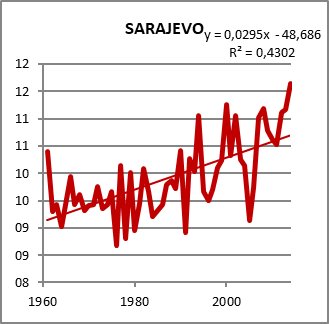 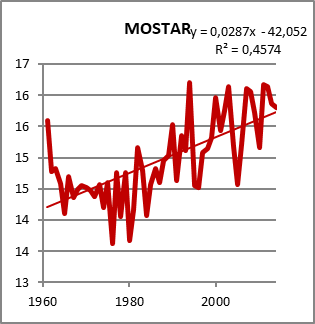 Strateški cilj 4Indikatori utjecajaPolazna vrijednostCiljna vrijednost(odrediti u prvim godinama implementacije)Unaprijediti ublažavanje i prilagođavanje klimatskim promjenama i poboljšanje kvaliteta zrakaUkupne emisije stakleničkih plinova, isključujući ponore (Gg CO2-eq1))19.670(2016)16.228(2030)Unaprijediti ublažavanje i prilagođavanje klimatskim promjenama i poboljšanje kvaliteta zrakaEmisije stakleničkih plinova po USD 1 BDP-a1,75 kgCO2ekv/1USD BDP*...Unaprijediti ublažavanje i prilagođavanje klimatskim promjenama i poboljšanje kvaliteta zrakaZagađenost zraka: zagađenost zraka s PM10, srednja godišnja vrijednost (mikrogrami po kubnom metru)47 µg/m340 µg/m3PrioritetiIndikator (krajnjeg) rezultataPolazna vrijednostCiljna vrijednostPrioritet 4.1.: Smanjenje zagađivanja zraka zagađujućim materijama na nivoe koji su sigurni za ljudsko zdravljeIznos emisija zagađujućih materija iz velikih postrojenjaU 2014. Godini je iznosila: 142.550 tona SO2, 14.514 tona NOx, 2.253 tona čvrstih česticado 1. 1. 2028. na: 6.702 tona sumpor-dioksida, 4.964 tona azotnih oksida, 496 tona čvrstih čestica.Prioritet 4.1.: Smanjenje zagađivanja zraka zagađujućim materijama na nivoe koji su sigurni za ljudsko zdravljeStepen usklađenosti postrojena s NRT-omNizak stepen usklađenosti postrojenja s NRT-omUsklađivanje svih industrijskih postrojenja s najbolje raspoloživim tehnikama do 2032. godinePrioritet 4.1.: Smanjenje zagađivanja zraka zagađujućim materijama na nivoe koji su sigurni za ljudsko zdravljePostotak smanjenja emisija zagađujućih materija iz kućnih ložišta i uslužnih djelatnostiVelike emisije i utjecaj na kvalitet zraka kućnih ložišta i emisija iz uslužnih djelatnostiSmanjenje emisija iz kućnih ložišta i uslužnih djelatnosti za 50% do 2032. u odnosu na baznu godinuPrioritet 4.1.: Smanjenje zagađivanja zraka zagađujućim materijama na nivoe koji su sigurni za ljudsko zdravljePostotak daljinskih grijanja u ukupnoj grijanoj površini u zgradarstvuUdio daljinskih grijanja u ukupnoj grijanoj površini u zgradarstvu oko 8%Povećanje udjela daljinskih grijanja u ukupnoj grijanoj površini u zgradarstvu na 15% do 2030. godinePrioritet 4.1.: Smanjenje zagađivanja zraka zagađujućim materijama na nivoe koji su sigurni za ljudsko zdravljePostotak smanjenja emisija zagađujućih materija iz transportaNerazvijen je javni i nemotorizirani transport, velika prosječna starost vozila, emisija lebdećih čestica u 2016. Godini je 1.101,8 tona Smanjenje emisije zagađujućih materija iz transporta za 30% do 2030. godine (uključujući i podizanje prašine s cesta) u odnosu na 2016. godinuPrioritet 4.2.: Unaprjeđenje sistema upravljanja kvalitetom zraka koji će biti u funkciji podrške donošenju strateških odluka i informiranju građana o kvalitetu zraka i emisijamaStepen informiranosti građana o kvalitetu zraka i emisijamaNedovoljno je razvijen sistem informiranja građana o kvalitetu zraka i emisijama zagađujućih materija u zrakUspostavljen je sistem informiranja građana u realnom i integriranom vremenu o kvalitetu zraka i emisijama od 2023. godinePrioritet 4.2.: Unaprjeđenje sistema upravljanja kvalitetom zraka koji će biti u funkciji podrške donošenju strateških odluka i informiranju građana o kvalitetu zraka i emisijamaFunkcionalnost sistema izvještavanja Ne postoji cjelovit sistem izvještavanja o emisijama zagađujućih materija i stakleničkih plinova i kvalitetu zraka prema međunarodnim institucijamaRazvijen je sistem izvještavanja prema međunarodnim institucijama o emisijama i kvalitetu zraka do 2025. godinePrioritet 4.2.: Unaprjeđenje sistema upravljanja kvalitetom zraka koji će biti u funkciji podrške donošenju strateških odluka i informiranju građana o kvalitetu zraka i emisijamaStepen pokrivenosti teritorije Federacije BiH mrežom mjernih stanica22 stanice za mjerenje KZ-a u 2019. u 10 gradova/općina, na nekim dijelovima Federacije BiH nema mjernih stanicaPokrivenost cijele teritorije Federacije BiH mrežom stanica do 2025. godinePrioritet 4.3.: Smanjen utjecaj Federacije BiH na klimatske promjene smanjenjem emisija stakleničkih plinova i povećanjem ponora ugljikaPostotak smanjenja emisija stakleničkih plinovaEmisije procijenjene na oko 18.323 Gg u 2014. godinu,ne postoji inventar emisija GHG; Smanjenje emisije GHG za 17,5% do 2030. u odnosu na 2014. godinu (strateški cilj iz NDC-a BiH koji je usvojen u martu 2021. godine)Prioritet 4.3.: Smanjen utjecaj Federacije BiH na klimatske promjene smanjenjem emisija stakleničkih plinova i povećanjem ponora ugljikaPostotak smanjenja emisija stakleničkih plinova iz velikih postrojenjaEmisije iz velikih postrojenja oko 40% od ukupnih emisijaSmanjenje emisije iz velikih postrojenja (ekvivalent EU ETS) za 28,7% do 2030. u odnosu na 2014. godinuPrioritet 4.3.: Smanjen utjecaj Federacije BiH na klimatske promjene smanjenjem emisija stakleničkih plinova i povećanjem ponora ugljikaPostotak povećanja ponoraPonori su procijenjeni na oko 3.697 Gg u 2014. godiniPovećanje ponora GHG za 10% do 2030. u odnosu na 2014. godinuPrioritet 4.4.: Jačanje otpornosti na utjecaje klimatskih promjenaUspostavljenost funkcionalnog i cjelovitog sistema evidencija štetaNe postoji sistem evidencije štetaUspostavljen sistem evidencije šteta do 2025.Prioritet 4.4.: Jačanje otpornosti na utjecaje klimatskih promjenaNivo primjene principa održivosti korištenja vode za navodnjavanje poljoprivrednog zemljištaNavodnjava se 6.862 ha, planirano značajno povećanje navodnjavanih površina Primjena principa održivosti korištenja vode za navodnjavanje poljoprivrednog zemljišta Prioritet 4.4.: Jačanje otpornosti na utjecaje klimatskih promjenaStepen izgrađenosti kapaciteta Nizak nivo kapaciteta za ranu detekciju i gašenje požaraVisok nivo izgrađenosti kapaciteta za ranu detekciju i gašenje požaraPrioritet 4.4.: Jačanje otpornosti na utjecaje klimatskih promjenaStepen izgrađenosti kapacitetaNizak nivo kapaciteta za zaštitu od požaraVisok nivo izgrađenosti kapaciteta za zaštitu od poplavaPrioritet 4.4.: Jačanje otpornosti na utjecaje klimatskih promjenaUspostavljenost funkcionalnog sistema za koordinaciju ranog upozoravanjaNe postoji sistem koordinacijeUspostavljen sistem koordinacije ranog upozoravanja do 2025.Prioritet 4.4.: Jačanje otpornosti na utjecaje klimatskih promjenaUspostavljenost funkcionalnog sistema za koordinaciju i praćenje provedbe mjera adaptacije na KPNe postoji sistem za koordinaciju i praćenje provedbe mjeraUspostavljen sistem za koordinaciju i praćenje provedbe mjera do 2025.Prioritet 4.5.: Povećanje energijske efikasnosti u krajnjoj potrošnji u svim sektorimaStatus usvajanja unaprijeđenog zakonodavnog okviraPostojeći zakonodavni okvir nije dovoljan za značajnije unaprjeđenje stanjaUsvojen unaprijeđen zakonodavni okvir do 2023. godinePrioritet 4.5.: Povećanje energijske efikasnosti u krajnjoj potrošnji u svim sektorimaPostotak smanjenja potrošnje energijeTFEC u stambenim zgradama u 2020. godini  iznosio je 1.035 ktoeSmanjenje potrošnje energije u stambenim zgradama za 22% do 2030. u odnosu na 2018.Prioritet 4.5.: Povećanje energijske efikasnosti u krajnjoj potrošnji u svim sektorimaIznos ušteda finalne energijeNizak nivo efikasnosti javnih zgrada, potrošnja energije u javnom sektoru i uslugama 285 ktoe u 2020. godiniKumulativna ušteda finalne energije do 2030. godine 19,28 ktoe (ukupno obnovljeni fond zgrada je 18,4%)Prioritet 4.5.: Povećanje energijske efikasnosti u krajnjoj potrošnji u svim sektorimaPostotak smanjenja potrošnje finalne energije u industrijiPotrošnja TFEC-a u industriji je 384 ktoe u 2020. godiniSmanjenje potrošnje finalne energije u industriji za 3,3% do 2030. u odnosu na 2020.Prioritet 4.5.: Povećanje energijske efikasnosti u krajnjoj potrošnji u svim sektorimaPostotak smanjenja potrošnje primarne energijeProjicirana potrošnja primarne energije je 4.294 ktoe u 2020. godiniSmanjenje potrošnje primarne energije za 11% do 2030. godine u odnosu na 2020. godinuPrioritet 4.6.: Povećanje udjela obnovljivih izvora energije uz reformu sistema podsticaja (usmjerenog prema građanskoj energiji)Postotak udjela OIE-a u TFEC-uUdio OIE-a u 2018. godini je 49,3%Učešće OIE-a u TFEC-u je 60% do 2030. godinePrioritet 4.6.: Povećanje udjela obnovljivih izvora energije uz reformu sistema podsticaja (usmjerenog prema građanskoj energiji)postotak udjela OIE-a u proizvodnji električne energijeUdio OIE-a u proizvodnji električne energije u 2018. godini je 39%, udio u 2019. godini je 49% Učešće OIE-a u proizvodnji električne energije je 50% do 2030. godinePrioritet 4.6.: Povećanje udjela obnovljivih izvora energije uz reformu sistema podsticaja (usmjerenog prema građanskoj energiji)Postotak udjela OIE-a u transportuUdio OIE-a u 2018. je ispod 1%Učešće OIE-a u transportu je 9% do 2030.Prioritet 4.7.: Smanjenje svjetlosnog zagađenjaStatus usvajanja zakonodavnog okviraNepostojanje zakonodavnog okvira o svjetlosnom zagađenjuUsvojen je zakonodavni okvirStrateški cilj 5Indikatori utjecajaPolazna vrijednost(odrediti u prvim godinama implementacije)Ciljna vrijednost(odrediti u prvim godinama implementacije)Očuvati ljudsko zdravlje, poboljšati dobrobit i kvalitet života za sveNivo učestalosti oboljenja ili smrti zbog trovanja uslijed neadekvatnog rukovanja hemijskim proizvodimaNDNDOčuvati ljudsko zdravlje, poboljšati dobrobit i kvalitet života za svePostotak stanovnika izloženih buci, prema razredima buke i starosnim grupama NDNDPrioritetiIndikator (krajnjeg) rezultataPolazna vrijednostCiljna vrijednostPrioritet 5.1.: Unaprijediti regulativu u oblasti hemijske sigurnostiNivo  transpozicije pravne stečevine EU i konvencija u oblasti hemijske sigurnosti (Uredbe (EZ) br. 1907/2006 (REACH),  Uredbe (EZ) br. 1272/2008  (CLP uredba), Uredbe (EZ) br. 648/2004 o deterdžentima,  Uredbe (EU) br. 649/2012, o izvozu i uvozu opasnih hemikalija, Uredbe (EU) 2019/1021 o POPs hemikalijama, Direktive 2004/10/EZ o primjeni principa dobre laboratorijske prakse, Roterdamske  i  Štokholmske konvencije Nizak nivo transpozicije pravne stečevine EU i konvencija u oblasti hemijske sigurnosti Djelimična  transpozicija pravne stečevine EU i konvencija u oblasti hemijske sigurnosti (Uredbe (EZ) br. 1907/2006 (REACH),  Uredbe (EZ) br. 1272/2008  (CLP uredba), Uredbe (EZ) br. 648/2004 o deterdžentima,  Uredbe (EU) br. 649/2012, o izvozu i uvozu opasnih hemikalija, Uredbe (EU) 2019/1021 o POPs hemikalijama, Direktive 2004/10/EZ o primjeni principa dobre laboratorijske prakse, Roterdamske  i  Štokholmske konvencije (2024.)Prioritet 5.1.: Unaprijediti regulativu u oblasti hemijske sigurnostiNivo transpozicije SEVESO III direktive u zakonodavstvo Federacije BiHStvoren je zakonski osnov za transpoziciju SEVESO III direktive u Zakonu o zaštiti okoliša, međutim, potrebno je donijeti i propis kojim se utvrđuje sadržaj i način vođenja Registra nesreća većih razmjera. Postojeći Pravilnik o sadržaju izvještaja o stanju sigurnosti, sadržaju informacija o sigurnosnim mjerama i sadržaju unutrašnjih i vanjskih  planova intervencije izrađen je 2005. i potrebno ga je ažurirati s novim zahtjevima.Djelimična transpozicija SEVESO III direktive u zakonodavstvo Federacije BiH (2028.)Prioritet 5.1.: Unaprijediti regulativu u oblasti hemijske sigurnostiNivo transpozicije Uredbe (EU) br. 528/2012 o upravljanju biocidimaNije usvojen zakon o biocidimaUspostavljen je zakonodavni okvir upravljanja biocidima i djelimična transpozicija Uredbe (EU) br. 528/2012 (2025.)Prioritet 5.1.: Unaprijediti regulativu u oblasti hemijske sigurnostiNivo usklađenosti zakonodavnog okvira sa zahtjevima Minamata konvencije i nivo transpozicije Uredbe (EU) 2017/852 o živiNema zakonodavnog okvira upravljanja živom i proizvodima od žive. Traspozicija  Uredbe (EU) 2017/852 o živi nije počela.  Minamata konvencija nije ratificirana, te nema pravnog osnova za njenu implementaciju na entitetskom nivou.Uspostavljen je zakonodavni okvir upravljanja živom i proizvodima od žive i djelimična transpozicija Uredbe (EU) 2017/852 o živi, te Minamata konvencije do 2024. godinePrioritet 5.1.: Unaprijediti regulativu u oblasti hemijske sigurnostiNivo transpozicije EU direktive 87/217/EEZ  o prevenciji i redukciji zagađenja okoliša/životne sredine azbestomNedostatak zakonodavnog okvira koji tretira problematiku emisije azbesta u zrak i vodu industrija za proizvodnju azbestnog cementa i azbestnog papira, te je stoga nizak nivo transpozicije EU direktive 87/217/EEZ o prevenciji i redukciji zagađenja okoliša/životne sredine azbestom. Prilikom transpozicije dirtektive trebaju se uzeti u obzir i pravilnici kojima se propisuju tehnička svojstva cementa, kao i drugih građevinskih materijala koji mogu sadržavati azbest, a čije je provođenje u nadležnosti Federalnog ministarstva prostornog uređenja.Uspostavljen je zakonodavni okvir i djelimična transpozicija EU direktive  87/217/EEZ o prevenciji i redukciji zagađenja okoliša/životne sredine azbestom do 2024.Prioritet 5.1.: Unaprijediti regulativu u oblasti hemijske sigurnostiNivo usklađenosti zakonodavnog okvira sa zahtjevima Montrealsnkog protokola, Kigali amandmana i pravne stečevine EU u oblasti upravljanja supstancama koje oštećuju ozonski omotačPostojeći Nacrt zakona o zaštiti zraka stvara zakonski osnov za transponiranje Uredbe (EZ) br. 1005/2009 o tvarima koje oštećuju ozonski sloj i Uredbe EZ 517/2014 E o određenim fluoriranim stakleničkim plinovima, te Montrealsnkog protokola i Kigali amandmama. Nacrt zakona je trenutno u postupku usvajanja.Uskladiti/izraditi podzakonske akte kako bi se omogućila djelimična transpozicija Uredbe (EZ) br. 1005/2009 o tvarima koje oštećuju ozonski sloj i Uredbe EZ 517/2014   o određenim fluoriranim stakleničkim plinovima, kao i Kigali amandmana do 2023.Prioritet 5.2.: Uspostaviti održiv sistem upravljanja hemikalijama i implementacije propisa iz pravne stečevine EU u oblasti hemijske sigurnostiNivo  implementacije propisa pravne stečevine  EU u oblasti hemijske sigurnostiPodzakonski akti u oblasti upravljanja hemikalijama nisu izrađeni, te je nizak nivo implementacije propisa.Visok nivo implementacije propisa pravne stečevine EU u oblasti hemijske sigurnosti (2026.)Prioritet 5.2.: Uspostaviti održiv sistem upravljanja hemikalijama i implementacije propisa iz pravne stečevine EU u oblasti hemijske sigurnostiNivo implementacije Seveso III direktive Ne postoji Registar nesreća većih razmjera zahtijevan SEVESO III direktivom.Visok nivo implementacije Seveso III direktive (2026.)Prioritet 5.2.: Uspostaviti održiv sistem upravljanja hemikalijama i implementacije propisa iz pravne stečevine EU u oblasti hemijske sigurnostiStatus izvještavanja po pitanju registracije i servisa rashladne opreme i KGH-uređaja u skladu s pravnom stečevinom EU u oblasti upravljanja supstancama koje oštećuju ozonski omotačNe postoji uspostavljen registar servisnih radionica i vlasnika opreme (operatera) rashladne i KGH-opreme. Ne postoji uspostavljen plan obuke servisera, kako je to zahtijevano pravnom stečevinom EU. Nisu propisani kriteriji za osnivanje edukacijskog centra koji će izvoditi obuke servisera.Nisu imenovani edukacijski centri za osposobljavanje servisera KGH-uređaja.Uspostavljeni su sistemi izvještavanja po pitanju registracije i servisa rashladne opreme i KGH-uređaja u skladu s pravnom stečevinom EU u oblasti upravljanja supstancama koje oštećuju ozonski omotač (2028.)Prioritet 5.3.: Efikasan rad institucija Federacije BiH u oblasti hemijske sigurnostiStanje i adekvatnost  ljudskih i tehničkih kapaciteta javnih službi u oblasti hemijske sigurnostiKapaciteti nadležnih institucija za provođenje legislative upravljanja hemikalijama su na izrazito niskom nivou. Nije formalno imenovano pravno lice za kontrolu trovanja koje bi bilo nadležno za sprovođenje preventivnih mjera i liječenja naročito u hitnim slučajevima. Nije uspostavljen helpdesk za pomoć privrednicima prilikom prijave hemikalija, što je zahtijevano REACH direktivomUnaprijeđeni su ljudski i tehnički kapaciteti i kompetencije javnih službi u oblasti hemijske sigurnosti (2026.)Prioritet 5.3.: Efikasan rad institucija Federacije BiH u oblasti hemijske sigurnostiNivo saradnje i sinergijskog pristupa nadležnih institucija u oblasti zaštite okoliša i zdravstva u cilju bolje implementacije propisa u oblasti hemijske sigurnostiNe postoji zvaničan sistem izvještavanja i koordinacije  između inspekcijskih službi entiteta i Brčko distrikta BiH u oblasti hemijske sigurnostiVisok nivo saradnje i sinergijskog pristupa nadležnih institucija u oblasti zaštite okoliša i zdravstva u cilju bolje implementacije propisa u oblasti hemijske sigurnosti (2026.)Prioritet 5.3.: Efikasan rad institucija Federacije BiH u oblasti hemijske sigurnostiEfikasnost i pouzdanost sistema za prikupljanje podataka o trovanju stanovništva uslijed neadekvatnog korištenja hemikalija i hemijskih prozvodaU godišnjacima Zavoda za javno zdravstvo (ZZJZ) Federacije BiH ne prati se učestalost oboljenja ili smrti zbog trovanja uslijed neadekvatnog rukovanja hemijskim proizvodima. Međutim, od 2019. godine ZZJZ raspolaže detaljnim podacima o trovanjima, razvrstanima prema spolu i starosnoj grupi. Iako postoji sistem prikupljanja i obrade podataka, upitan je postupak upisa podataka, odnosno da li su svi javni i privatni domovi zdravlja revnosni u prijavi trovanja, s obzirom na to da ne postoji jasna metodologija i uputstva za prijavu.Uspostavljena je efikasna i pouzdana metodologija prikupljanja podataka o trovanju stanovništva uslijed neadekvatnog korištenja hemikalija i hemijskih prozvoda, čiji rezultati će se pravovremeno izvještavati u Zdravstveno-statističkom godišnjaku Federacije BiHPrioritet 5.4.: Unaprijeđena znanja korisnika hemikalija i opće javnosti u oblasti upravljanja hemikalijamaNivo informiranosti i edukacije šire javnosti i korisnika hemikalija u oblasti upravljanja hemikalijamaEdukativne aktivnosti  i kampanje po pitanju štetnog utjecaja opasnih hemikalija su veoma rijetke i provode se nesistematski u okviru pojedinačnih projekataVisok nivo informiranosti i edukacije šire javnosti i korisnika hemikalija u oblasti upravljanja hemikalijama (2030.)Prioritet 5.5.: Uspostaviti zakonodavni okvir i jasne institucionalne nadležnosti  kojim se transponira pravna stečevina EU iz oblasti buke u okolišu u zakonodavstvo Federacije BIHNivo transpozicija pravne stečevine EU u oblasti buke u okolišu (Direktiva 2002/49/EZ)Postojeći zakon nije postavio obavezu razvoja i usvajanja Planova prevencije buke, iako to Direktiva zahtijeva. Osim toga, zakonom se ne tretira potreba izrade strateških karata buke i akcijskih planova kojima će se na duži period predvidjeti aktivnosti preveniranja/ukidanja izvora buke.Djelimična transpozicija pravne stečevine EU u oblasti buke u okolišu (Direktiva  2002/49/EZ (2026.)Prioritet 5.5.: Uspostaviti zakonodavni okvir i jasne institucionalne nadležnosti  kojim se transponira pravna stečevina EU iz oblasti buke u okolišu u zakonodavstvo Federacije BIHNivo transpozicija pravne stečevine EU u oblasti buke uzrokovane opremom za upotrebom na otvorenom, prema zahtjevima Direktive 2000/14/EZTranspozicija nije započelaDjelimična transpozicija pravne stečevine EU u oblasti buke uzrokovane opremom za upotrebu na otvorenom, prema zahtjevima Direktive 2000/14/EZ (2031.)Prioritet 5.6.: Unaprijediti strateško planiranje i monitoring buke u oblasti okolišaStatus strateške karte buke za Federaciju BiHNije izrađena strateška karta bukeIzrada strateške karte buke u skladu s aktivnostima u EU (svakih 5 godina) (2027.)Prioritet 5.6.: Unaprijediti strateško planiranje i monitoring buke u oblasti okolišaStatus akcijskog plana zaštite od buke za Federaciju BiHNije izrađen akcijski plan zaštite od bukeIzrada akcijskog plana zaštite od buke (2029.)Prioritet 5.7.: Efikasan rad institucija u oblasti buke u okolišuStanje i adekvatnost ljudskih i tehničkih kapaciteta javnih službi u oblasti buke u okolišuLoše stanje po pitanju ljudskih i tehničkih kapaciteta, s obzirom na to da je i legislativa neadekvatna i ne provodi se. Unaprijeđeni su tehnički i ljudski kapaciteti i kompetencije nadležnh institucija (2028.)Prioritet 5.8.: Smanjenje ugroženosti zdravlja stanovništva zbog buke u okolišuNivo informiranja javnosti o buci i njenim učincima naročito u zonama s povećanim nivoima bukeNisu prisutni mehanizmi informiranja javnosti o buci i njenim učincima na zdravlje, niti su ustanovljene zone koje su naročito izložene buciVisok nivo informiranja javnosti o buci i njenim učincima, naročito u zonama s povećanim nivoima buke (2030.)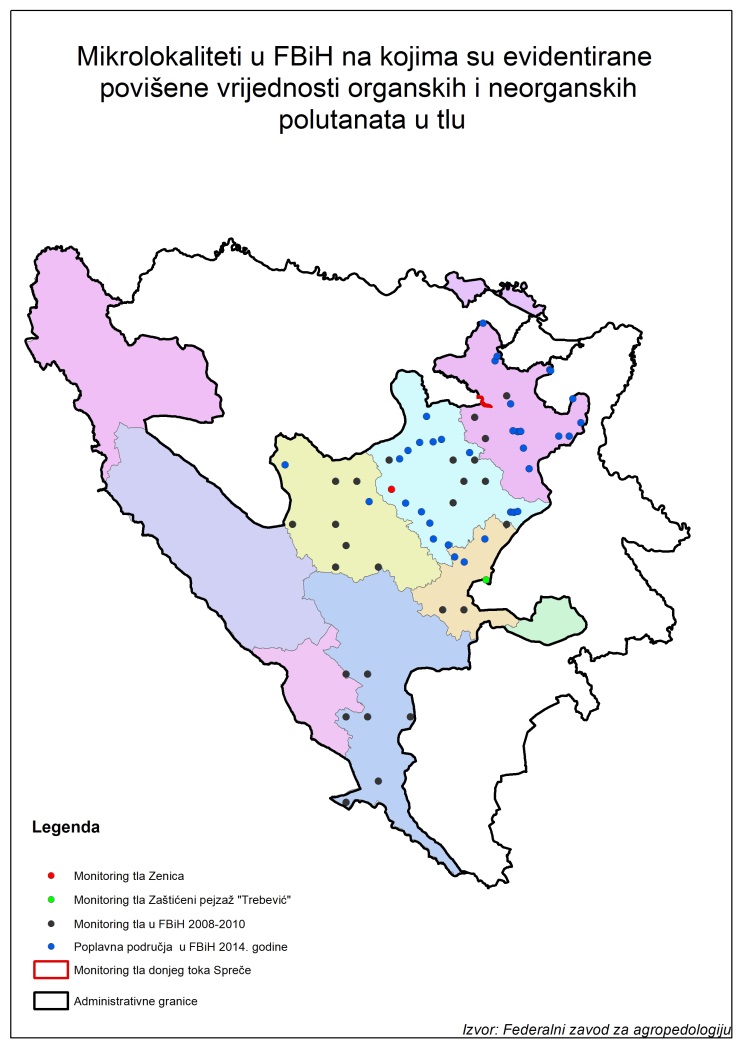 Strateški cilj 6Indikatori utjecajaPolazna vrijednost(N/D odrediti u prvim godinama implementacije)Ciljna vrijednost(N/D odrediti u prvim godinama implementacije)Osigurati održivo korištenje prirodnih resursaPregled šumskih površina, Federacija BiH – ukupno (ha)1.510.938(2020.)N/DOsigurati održivo korištenje prirodnih resursaPovršina degradiranog zemljišta (ha)N/DFederacija BiH nema egzaktno utvrđenu površinu degradiranog zemljištaDostignut je nulti stepen degradacije zemljištaPrioritetiIndikator (krajnjeg) rezultataPolazna vrijednostCiljna vrijednostPrioritet 6.1.: Uspostaviti efikasan zakonski, strateški i institucionalni okvir za održivo upravljanje šumama i šumskim resursima u Federaciji BiH, adekvatno vrednovanje šumskih resursa, kao i integraciju rodno osjetljive problematike klimatskih promjenaPostojanje zakona i strateškog okvira za održivo upravljanje šumama Federacija BiH nema zakonski i strateški okvir za održivo upravljanje šumamaDo 2025. godine Federacija BiH je usvojila strateški i zakonski okvir kojima se utvrđuju principi i kriteriji održivog upravljanja šumama, standardna metodologija za izradu šumsko-privrednih osnova, na principima multifunkcionalnosti i zaštite biodiverziteta šumskih ekosistema za privatne i državne šume, obuhvat i metodologija  monitoringa zdravstvenog stanja šuma, praćenje indikatora održivog korištenja šuma i izvještavanje, izdavanje licenci za sakupljače nedrvnih šumskih proizvoda, upravljanje privatnim šumamaPrioritet 6.1.: Uspostaviti efikasan zakonski, strateški i institucionalni okvir za održivo upravljanje šumama i šumskim resursima u Federaciji BiH, adekvatno vrednovanje šumskih resursa, kao i integraciju rodno osjetljive problematike klimatskih promjenaPostojanje sistematskog okvira za registraciju i kontrolu sakupljanja ljekovitog jestivog i aromatičnog bilja i nedrvnih šumskih proizvodaFederacija BiH nema zakonski i institucionalni okvir za održivo upravljanje ljekovitim jestivim i aromatičnim biljem i nedrvnim šumskim proizvodimaDo kraja 2025. uspostavljen je sistem kontrole  sakupljanja ljekovitog, jestivog i aromatičnog bilja i nedrvnih šumskih proizvodaPrioritet 6.1.: Uspostaviti efikasan zakonski, strateški i institucionalni okvir za održivo upravljanje šumama i šumskim resursima u Federaciji BiH, adekvatno vrednovanje šumskih resursa, kao i integraciju rodno osjetljive problematike klimatskih promjenaPostojanje redovnog monitoringa zdravstvenog stanja šumaU Federaciji BiH ne postoje metode za usklađeno uzorkovanje, te procjenu i  praćenje stanja šuma, prema prethodno utvrđenim indikatorima. Nije uspostavljena mreža monitoring tačaka.  Kantonalne uprave za šumarstvo i korisnici šuma imaju nedostatak kapaciteta za vršenje monitoringa. Do kraja 2025. u funkciji je redovan monitoring zdravstvenog stanja šuma koji obuhvata praćenje promjena u šumskim ekosistemima u smislu stanja diverziteta vrsta, promjena površina, zdravstvenog stanja i drugih biotskih i abiotskih faktora.  Prioritet 6.1.: Uspostaviti efikasan zakonski, strateški i institucionalni okvir za održivo upravljanje šumama i šumskim resursima u Federaciji BiH, adekvatno vrednovanje šumskih resursa, kao i integraciju rodno osjetljive problematike klimatskih promjenaPostojanje kapaciteta i tehničkih uvjeta za sprječavanije šumskih požaraŠume Federacije BiH nisu dovoljno prohodne za brzi pristup požarištu, korisnici šuma nisu opremljeni kako za osmatranje i rano uočavanje požara, tako ni za brzi pristup i gašenje požara.Do 2027. korisnici šuma kapacitirani su za rano oktrivanje i sprječavanje požaraPrioritet 6.1.: Uspostaviti efikasan zakonski, strateški i institucionalni okvir za održivo upravljanje šumama i šumskim resursima u Federaciji BiH, adekvatno vrednovanje šumskih resursa, kao i integraciju rodno osjetljive problematike klimatskih promjenaPovršina produktivnih goleti pogodnih za pošumljavanje  Površina produktivnih goleti pogodnih za pošumljavanje iznosi 159.913,5 haPošumljavanje 15.991 ha sadašnje teritorije krša i goletiPrioritet 6.1.: Uspostaviti efikasan zakonski, strateški i institucionalni okvir za održivo upravljanje šumama i šumskim resursima u Federaciji BiH, adekvatno vrednovanje šumskih resursa, kao i integraciju rodno osjetljive problematike klimatskih promjenaPovršine izdanačkih šuma Površina izdanačkih šuma iznosi 257.879,6 haSmanjiti površine izdanačkih šuma na 50.000 ha sadašnje površine izdanačkih šuma i šikara u viši uzgojni oblikPrioritet 6.2.: Unaprijediti strateški, zakonski i institucionalni okvir za održivo upravljanje  lovnom divljačiPostojanje regulatornog okvira za upravljanje populacijom i planski uzgoj divljači usklađen s EU direktivama i međunarodnim sporazumima iz oblasti biodiverzitetaZakon o lovstvu Federacije BiH nije usklađen s relevatnim EU direktivama i međunarodnim sporazumima Do 2023. uskladiti i usvojiti  Zakon o lovstvu s relevatnim EU direktivama i međunarodnim sporazumima iz oblasti biodiverziteta, i usvojiti set novih pozakonskih akata, sukladno novom zakonu Prioritet 6.2.: Unaprijediti strateški, zakonski i institucionalni okvir za održivo upravljanje  lovnom divljačiPostojanje institucionalnog okvira za upravljanje lovištima i planski uzgoj divljačiU Federaciji BiH nije izvršena  potpuna kategorizacija, ustanovljenje i dodjela lovišta na korištenje. Lovišta nemaju  uspostavljene stručne službe za nadzor i provedbu zakonskih i planskih mjera.Do 2025. uspostaviti institucionalni okvir za upravljanje lovištima i planski uzgoj divljačiPrioritet 6.2.: Unaprijediti strateški, zakonski i institucionalni okvir za održivo upravljanje  lovnom divljačiPostojanje planskog okvira za upravljanje populacijom i planski uzgoj divljači usklađen s EU direktivama i međunarodnim sporazumima iz oblasti biodiverzitetaU Federaciji BiH nisu doneseni planovi upravljanja populacijom vuka, medvjeda i risa, kao ni lovne osnove za sva privredno-lovna područja koja uvažavaju principe zaštite vrsta, u skladu s konvencijamaDo 2027. uspostavljen je planski okvir upravljanja lovištima i populacijom divljačiPrioritet 6.2.: Unaprijediti strateški, zakonski i institucionalni okvir za održivo upravljanje  lovnom divljačiPostojanje informacionog sistema o divljačiU Federaciji BiH ne postoji informacioni sistem o divljačiDo 2027. uspostavljen je informacioni sistem o divljačiPrioritet 6.3.: Unaprijediti zakonski, strateški i institucionalni okvir za održivo upravljanje ribljim fondomPostojanje usaglašenog regulatornog okvira s nom stečevinom EU i međunarodnim konvencijamaZakon o slatkovodnom ribarstvu Federacije BiH nije u potpunosti usaglašen s pravnom stečevinom EU i međunarodnim konvencijama, kao ni s federalnim propisima o vodama Do 2023. usaglašen je zakon i izrađeni su podzakonski propisi o slatkovodnom ribarstvuPrioritet 6.3.: Unaprijediti zakonski, strateški i institucionalni okvir za održivo upravljanje ribljim fondomPostojanje zakona za privredno ribarstvo na moruFederacija BiH nema zakon za privredno ribarstvo na moru Do 2023. donesen je zakon i podzakonski akti za privredno ribarstvo na moru usaglašeni sa zajedničkom ribarskom politikom, obavezama iz EU direktiva i međunarodnih sporazumaPrioritet 6.3.: Unaprijediti zakonski, strateški i institucionalni okvir za održivo upravljanje ribljim fondomPostojanje informacionog sistema o ribarstvu Federacija BiH još nije uspostavila informacioni sistem o ribarstvuDo 2030. Uspostavljen je informacioni sistem o ribarstvu Prioritet 6.3.: Unaprijediti zakonski, strateški i institucionalni okvir za održivo upravljanje ribljim fondomPostojanje strateškog okvira za održivi razvoj ribarskog sektoraSrednjoročna strategija razvoja poljoprivrednog sektora u Federaciji BiH 2015‒2019, bila je važeća do kraja 2021. godineDo 2022. usvojiti strateški okvir za održivi razvoj ribarskog sektoraPrioritet 6.4.: Uspostaviti integralno i održivo upravljanje zemljišnim resursimaPostojanje zakonskog i strateškog okvira za cjelovitu zaštitu zemljištaU Federaciji BiH zemljište se štiti različitim propisima u ovisnosti o vrsti zemljišta: kroz zakone iz oblasti poljoprivrede, šumarstva, prostornog uređenja i građenja. Cjeloviti zakonski okvir kojim se uređuje zaštita zemljišta u cjelini ne postoji.Do 2025. donesen je zakon o zaštiti zemljišta i podzakonski akti, te strategija održivog upravljanja zemljištaPrioritet 6.4.: Uspostaviti integralno i održivo upravljanje zemljišnim resursimaPostojanje metoda, mjerenja i pokazatelja za održivo upravljanje i zaštitu zemljišnih resursaU Federaciji BiH ne postoji okvir za praćenje održivosti upravljanja zemljištemDo 2025. usvojene su metode, mjerenja i pokazatelji za održivo upravljanje i zaštitu zemljišnih resursaPrioritet 6.4.: Uspostaviti integralno i održivo upravljanje zemljišnim resursimaPostojanje monitoringa zemljišta Federacija BiH ima djelimično uspostavljen monitoring kvaliteta poljoprivrednog zemljištaDo 2027. uspostavljen je potpuni okvir za monitoring zemljištaPrioritet 6.4.: Uspostaviti integralno i održivo upravljanje zemljišnim resursimaPovršina obnovljenog degradiranog zemljišta (ha)Federacija BiH nije imala značajnije planske programe obnove degradiranog zemljišta, osim projekata rekultivacije u rudarstvu i TE. U svrhu ove Strategije će se kao polazna vrijednost uzeti 0 ha Izvršena obnova degradiranih zemljišnih površina (cca. 3500 ha)Prioritet 6.4.: Uspostaviti integralno i održivo upravljanje zemljišnim resursimaMiniranost zemljištaU Federaciji BiH u 2020. godini utvrđeno je 966 km2 pod minamaIzvršiti 100% deminiranje zemljišta do 2030. godinePrioritet 6.5.:Uspostaviti sistem održivog i odgovornog istraživanja, eksploatacije i upravljanja mineralnim sirovinamaPostojanje strateškog okvira za održivu upotrebu i eksploataciju mineralnih sirovinaFederacija BiH nema integralni okvir za upravljanje mineralnim sirovinama koji uključuje povrat sekundarnih sirovina iz proizvoda, proizvodnje ili građevinarstva, pa je eksploatacija i uvoz sirovina trenutno jedino rješenje Do 2026. usvojena je strategija za ekonomično, socijalno i okolišno prihvatljivo upravljanje mineralnim sirovinama, koja uključuje povrat mineralnih i metalskih sirovina iz otpada (urbano rudarenje, kružna ekonomija)Prioritet 6.5.:Uspostaviti sistem održivog i odgovornog istraživanja, eksploatacije i upravljanja mineralnim sirovinamaPostojanje programa i planova za efikasniju eksploataciju mineralnih sirovinaTrenutni nivo tehnološke opremljenosti u Federaciji BiH onemogućava efikasnu eksploataciju sirovinaDo 2029. doneseni su programi i planovi uvođenja savremenih tehnologija u rudnike u vlasništvu Federacije BiH u cilju osiguravanja uvjeta za povećanu efikasnost u eksploataciji i korištenju mineralnih sirovina i sprječavanju nastanka otpadaNadležnosti za prikupljanje podataka o okolišu u Federaciji BiHNadležnosti za prikupljanje podataka o okolišu u Federaciji BiHNadležna institucijaZakonske obaveze u domenu prikupljanja i obrade podatakaFederalno ministarstvo okoliša i turizmaPraćenje, analiza i ocjena stanja okoliša, prikupljanje i objedinjavanje prikupljenih podataka i informacija o okolišu, uspostava i upravljanje sistemom izvještavanja i informiranja o okolišu u Federaciji BiH, vođenje registra o zagađiva čima i zagađenjima svih komponenti okoliša, vođenje odgovarajućih baza podataka o okolišu, te upis u registar sistema za ekološko upravljanje i nezavisno ocjenjivajne EMAS, izrada Izvještaja o stanju okoliša (prema Zakonu o zaštiti okoliša Federacije BiH)Federalni zavod za statistikuVrši stručne i druge poslove iz nadležnosti Federacije koji se odnose na statistička istraživanja u Federaciji, među kojima je i oblast okoliša (prema Zakonu o federalnim ministarstvima i drugim tijelima federalne uprave)Fond za zaštitu okoliša Federacije BiH Nadležan je za:uspostavu, razvoj, vođenje i koordinaciju jedinstvenog informacionog sistema zaštite okoliša u Federaciji BiH (prema Zakonu o zaštiti okoliša i Zaključku Vlade Federacije BiH od 28. 1. 2019.)uspostavu, razvoj, vođenje informacionog sistema upravljanja otpadom (prema Zakonu o upravljanju otpadom Federacije BiH)uspostavu i razvoj informacionog sistema zaštite prirode do momenta uspostave Federalnog zavoda za zaštitu prirode (prema Zakonu o zaštiti prirode Federacije BiH i Zaključku Vlade Federacije BiH broj 146/2018 od 01. 02. 2018. godine)Agencije za vode u Federaciji BiH (Agencija za vodno područje Jadranskog mora, Agencija za vodno područje rijeke Save)Organiziraju hidrološki monitoring i monitoring kvaliteta vode, monitoring ekološkog stanja površinskih voda, monitoring kvaliteta podzemnih voda. Pripremaju izvještaje o stanju kvaliteta vode i preporučuju mjere potrebne za postizanje ciljeva koji se odnose na zaštitu voda, regulaciju voda, zaštitu od štetnog djelovanja voda i korištenja voda. U okviru svojih mjerodavnosti, Agencije i upravljaju informacionim sistemom voda (prema Zakonu u vodama Federacije BiH)Federalni hidrometeorološki zavodNadležan je za razvoj i funkcioniranje meteorološke, hidrološke i seizmološke djelatnosti i kvaliteta okoliša; istraživanje atmosfere, vodenih resursa, kvaliteta okoliša (zraka, vode i tla) i seizmoloških procesa; prikupljanje, obrađivanje i objavljivanje podataka iz djelokruga od interesa za Federaciju i vršenje drugih poslova u području meteorologije, hidrologije, kvaliteta okoliša i seizmologije (prema Zakonu o federalnim ministarstvima i drugim tijelima federalne uprave)Federalni zavod za agropedologijuZavod vrši stručne i druge poslove iz nadležnosti Federacije BiH, a oni se, između ostalog,  odnose i na: praćenje kontaminiranosti poljoprivrednog zemljišta polutantima (teškim metalima), monitoring, te uspostavljanje zemljišnog informacionog sistema i vođenje evidencije o poljoprivrednom zemljištu (prema Zakonu o federalnim ministarstvima i drugim tijelima federalne uprave)Strateški cilj 1Indikatori utjecajaPolazna vrijednostCiljna vrijednost(odrediti u prvim godinama implementacije)Unaprijediti upravljanje okolišem/životnom sredinomTroškovi za zaštitu okolišaUkupno investicije: 18.270.103 KMUkup. tekući troškovi: 45.768.781 KM (2020)...PrioritetiIndikator (krajnjeg) rezultataPolazna vrijednostCiljna vrijednostPrioritet 7.1.: Unaprijediti zakonski okvir i sektorske politike u svrhu planiranja, upravljanja i zaštitu okoliša u Federaciji BiH u cilju ostvarivanja pune harmonizacije s pravnom stečevinom EU i međunarodnim sporazumima o okolišuUsklađenost pravnog okvira za zaštitu okoliša Federacije BiH s pravnom stečevinom EU Djelimična usklađenost (2021.)Pravni okvir za zaštitu okoliša Federacije BiH je:Visoko usklađen sa 6 direktiva i 1 uredbom;Djelimično usklađen s 1 direktivom;Nije usklađen s 2 direktivePravni okvir za zaštitu okoliša Federacije BiH je usklađen s 9 direktiva i jednom uredbom(2030.)Prioritet 7.1.: Unaprijediti zakonski okvir i sektorske politike u svrhu planiranja, upravljanja i zaštitu okoliša u Federaciji BiH u cilju ostvarivanja pune harmonizacije s pravnom stečevinom EU i međunarodnim sporazumima o okolišuPostojanje akcijskih planova za provedbu EU direktiva (APID-i), u skladu s Programom aproksimacije propisa Federacije BiH s pravnom stečevinom EU u oblasti okolišaNisu izrađeni akcijski planovi za provedbu EU direktiva (APID-i) iz oblasti upravljanja okolišem (2021.)Izrađeni su i usvojeni prioritetni akcijski planovi za provedbu EU direktiva (APID-i) iz oblasti upravljanja okolišem i kontinuirano se provode (2030.)Prioritet 7.1.: Unaprijediti zakonski okvir i sektorske politike u svrhu planiranja, upravljanja i zaštitu okoliša u Federaciji BiH u cilju ostvarivanja pune harmonizacije s pravnom stečevinom EU i međunarodnim sporazumima o okolišuDefiniranost kaznene politike u oblasti okolišaNedostaju kaznene zakonske odredbe u pogledu onečišćenja i narušavanja okoliša, kao i pravni lijekovi za štetu nanesenu okolišu (2021.)Jasno je definirana kaznena politika u oblasti zaštite okoliša (2026.)Prioritet 7.1.: Unaprijediti zakonski okvir i sektorske politike u svrhu planiranja, upravljanja i zaštitu okoliša u Federaciji BiH u cilju ostvarivanja pune harmonizacije s pravnom stečevinom EU i međunarodnim sporazumima o okolišuUsklađenost pravnog i strateškog okvira u oblasti upravljanja okolišem s međunarodnim i domaćim standardima za ravnopravnost spolovaNedovoljan stepen usklađenosti pravnog i strateškog okvira u oblasti upravljanja okolišem s međunarodnim i domaćim standardima iz oblasti  ravnopravnosti spolova (2021.)Značajno je povećan stepen usklađenosti pravnog i strateškog okvira  u oblasti upravljanja okolišem s međunarodnim i domaćim standardima za ravnopravnost spolova (2030.)Prioritet 7.2.: Osigurati efikasnu provedbu usvojenih propisa i preuzetih međunarodnih obavezaStepen provedbe međunarodnih okolišnih sporazumaNedovoljan stepen provođenja međunarodnih okolišnih sporazuma (2021.)Osigurana je efikasna provedba međunarodnih okolišnih sporazuma (2027.)Prioritet 7.2.: Osigurati efikasnu provedbu usvojenih propisa i preuzetih međunarodnih obavezaStepen primjene strateške procjene utjecaja na okolišOgraničena primjena instrumenta strateške procjene utjecaja na okoliš (2021.)Strateška procjena utjecaja na okoliš se kontinuirano provodi za sve dokumente/projekte za koje je SPUO obavezan (2024.)Prioritet 7.2.: Osigurati efikasnu provedbu usvojenih propisa i preuzetih međunarodnih obavezaStepen osiguranja izdavanja integriranih okolišnih dozvolaIntegrirane dozvole, na način kako je regulirano Direktivom EU 2010/75/EU o industrijskim emisijama, još se ne izdaju u Federaciji BiH (2021.)Osigurani su preduvjeti za izdavanje integriranih okolišnih dozvola (2026.)Prioritet 7.2.: Osigurati efikasnu provedbu usvojenih propisa i preuzetih međunarodnih obavezaStepen pripremljenosti Tehničkih uputstava za najbolje raspoložive tehnike (NRT) za prioritetne sektoreZakon o zaštiti okoliša nalaže primjenu najboljih raspoloživih tehnika, ali praktična provedba  je ograničena. Tehnička uputstva o najboljim raspoloživim tehnikama (NRT) i referentni dokumenti o najboljim raspoloživim tehnikama (BREFs) nisu prevedeni na službene jezike u BiH. Pripremljena su Tehnička uputstva o NRT-ima za sljedeće sektore prehrambene industrije i poljoprivrede: klaonice krupne stoke, prerada mesa, uzgoj i prerada ribe, prerada mlijeka i proizvodnja mliječnih proizvoda, prerada voća i povrća i proizvodnja piva. Naknadno su, u okviru projekta „Pomoć u sprovođenju IPPC Direktive (EuropAid/126648/C/SER/BA)“ pripremljena Tehnička uputstva za sljedeće sektore: ekstrakcija kamena, velika ložišta, površinska zaštita metala i plastike i presvlačenje rastopljenim metalom i za monitoring (2021.)Pripremljena su Tehnička uputstva za najbolje raspoložive tehnike (NRT)  za djelatnosti za koje se utvrđuju NRT-i (2028.)Prioritet 7.3.:Postići visok nivo kapaciteta i međusobne koordinacije institucijaStepen funkcionalnosti mehanizama za institucionalnu koordinaciju rada institucija u oblasti okolišaNe postoje funkcionalni mehanizmi za institucionalnu koordinaciju rada institucija u oblasti okoliša (2021.)Nedostaje vertikalna koordinacija i komunikacija između kantona/općina i Federacije BiH, ali također i horizontalna koordinacija (međuentitetska ‒ između Federacije BiH, Republike Srpske i Brčko distrikta BiH, kao i međukantonalna i međuopćinska)Uspostavljeni su funkcionalni mehanizmi za institucionalnu koordinaciju rada institucija u oblasti okoliša (2025.)Prioritet 7.3.:Postići visok nivo kapaciteta i međusobne koordinacije institucijaEfikasnost rada Međuentitetskog tijela za okolišRad Međuentitetskog tijela za okoliš je neefikasan i neefektivan, a njegove odluke nisu pravno obavezujuće (2021.)Uspostavljen je koordiniran i usklađen pristup rješavanju pitanja upravljanja okolišem između Federacije BiH, Republike Srpske i Brčko distrikta BiH kroz povećanu efikasnost rada Međuentitetskog tijela za okoliš (2024.)Prioritet 7.3.:Postići visok nivo kapaciteta i međusobne koordinacije institucijaStepen funkcionalnosti institucionalnih struktura u domenu koordinacije i usaglašavanja aktivnosti u procesu transpozicije EU zakonodavstvaDjelimična funkcionalnost postojećih institucionalnih struktura (2021.)Unaprijeđena je postojeća institucionalna struktura u svrhu poboljšanja koordinacije i usaglašavanja aktivnosti u procesu transpozicije EU zakonodavstva. Ojačani su ljudski resursi na svim nivoima za dugoročnu i održivu provedbu EU zakonodavstva (2028.)Prioritet 7.3.:Postići visok nivo kapaciteta i međusobne koordinacije institucijaStepen funkcionalnosti i stručnosti zaposlenih u institucijama koje se bave pitanjima okoliša za pripremu i realizaciju projekataNe postoje specijalizirani timovi u institucijama/ustanovama za pripremu i realizaciju projekata. Postoje u Federalnom ministarstvu okoliša i turizma i Federalnom ministarstvu poljoprivrede, vodoprivrede i šumarstva, ali ne u svim institucijama (2021.)Uspostavljeni su funkcionalni timovi u svim institucijama/ustanovama koje se bave pitanjima okoliša, s ekspertizom za pripremu i realizaciju projekata (2028.)Prioritet 7.4.: Osigurati visok nivo svijesti javnosti o važnosti zaštite okoliša i uključenosti u proces donošenja odluka, posebno uključenost žena, mladih i društveno osjetljivih grupaStepen svijesti javnosti o važnosti zaštite okoliša i uključenosti u proces donošenja odlukaNedovoljna svijest javnosti o potrebi zaštite okoliša.Nepostojanje dugoročnih edukativnih programa i kampanja za podizanje javne svijesti o pitanjima zaštite okoliša (2021.)Osiguran je visok nivo svijesti javnosti o važnosti zaštite okoliša i uključenosti u proces donošenja odluka, posebno uključenost žena, mladih i društveno osjetljivih grupa (2030.)Prioritet 7.4.: Osigurati visok nivo svijesti javnosti o važnosti zaštite okoliša i uključenosti u proces donošenja odluka, posebno uključenost žena, mladih i društveno osjetljivih grupaUčešće javnosti u procesima donošenja odluka, strateških i pravnih dokumenata, posebno u procesima procjene utjecaja na okoliš i izdavanja okolišnih dozvolaNizak nivo učešća javnosti i kvaliteta javnih konsultacija u procesima donošenja odluka (posebno u procesima procjene utjecaja na okoliš, izdavanje okolišnih dozvola, pripremi zakona, podzakonskih i drugih akata itd.). Mladi ne učestvuju u procesima donošenja odluka kako je to predviđeno Zakonom o mladima Federacije BiH (2021.)Osiguran je pristup informacijama i efikasno učešće javnosti u procesima donošenja odluka koje se tiču okoliša, posebno u procesima procjene utjecaja na okoliš i izdavanja okolišnih dozvola (2025.)Prioritet 7.4.: Osigurati visok nivo svijesti javnosti o važnosti zaštite okoliša i uključenosti u proces donošenja odluka, posebno uključenost žena, mladih i društveno osjetljivih grupaRedovnost izrade i objavljivanja Izvještaja o stanju okoliša Federacije BiHNedosljedna priprema, javnost i izvještavanje po pitanju Izvještaja o stanju okoliša Federacije BiH (2021.)Izvještaji o stanju okoliša Federacije BiH rade se redovno i kvalitetno i javno su dostupni (2026.)Prioritet 7.5.: Uspostaviti efikasan sistem evidencije i transparentno izvještavanje podataka o okolišu u Federaciji BiH, uz konsultacije s Partnerstvom 27Funkcionalnost sistema monitoringa okolišnih parametaraSistem monitoringa postoji, međutim, za pojedine komponente okoliša i sektore postojeće laboratorije još uvijek nemaju akreditirane ispitne metode. Postoje i velike neusklađenosti kada je u pitanju rad akreditiranih laboratorija (2021.)Ojačan je postojeći sistem monitoringa okolišnih parametara (2027.)Prioritet 7.5.: Uspostaviti efikasan sistem evidencije i transparentno izvještavanje podataka o okolišu u Federaciji BiH, uz konsultacije s Partnerstvom 27Uspostava informacionog sistema za upravljanje okolišem u skladu sa Zakonom o zaštiti okolišaNije uspostavljen integrirani informacioni sistem za upravljanje okolišem (2021.)Uspostavljen je funkcionalan integrirani informacioni sistem za upravljanje okolišem u Federaciji BiH (2028.)Prioritet 7.5.: Uspostaviti efikasan sistem evidencije i transparentno izvještavanje podataka o okolišu u Federaciji BiH, uz konsultacije s Partnerstvom 27Funkcionalnost procesa praćenja, prikupljanja i validacije podataka o okolišu s ciljem izvještavanja u skladu s međunarodnim ugovorimaNisu uspostavljeni standardizirani sistemi ili metode prikupljanja, prijenosa podataka i izvještavanja o podacima i statistici u oblasti okoliša. Postoje pojedinačni sistemi prikupljanja podataka i izvještavanja podataka o okolišu, međutim, to je nedovoljno za adekvatno izvještavanje prema međunarodnim tijelima.Uspostavljen je funkcionalan proces praćenja, prikupljanja i validacije podataka o okolišu i omogućeno izvještavanje u skladu s međunarodnim ugovorima (2026.)Prioritet 7.5.: Uspostaviti efikasan sistem evidencije i transparentno izvještavanje podataka o okolišu u Federaciji BiH, uz konsultacije s Partnerstvom 27Funkcionalnost sistema razmjene prostornih podataka u Federaciji BiH u skladu sa Aneksima I, II i III INSPIRE direktiveNije uspostavljen funkcionalan sistem razmjene prostornih  podatakaUspostavljen je funkcionalni sistem razmjene prostornih  podataka u Federaciji BiH u skladu s Aneksima I, II i III INSPIRE direktive (2030.)Prioritet 7.5.: Uspostaviti efikasan sistem evidencije i transparentno izvještavanje podataka o okolišu u Federaciji BiH, uz konsultacije s Partnerstvom 27Funkcionalnost PRTR registra u Federaciji BiHU Federaciji BiH je uspostavljen PRTR registar, međutim mali broj operatera dostavlja svoje podatke i ispunjava zakonski propisane obaveze po pitanju PRTR izvještavanja. Ne postoji sistem verifikacije podataka koji se unose u PRTR registar od strane operatera. Međusobna neusklađenost PRTR registara u Federaciji BiH i Republici Srpskoj dovodi do problema objedinjavanja podataka na državnom nivou. Podaci prikupljeni za PRTR u Federaciji BiH se za sada ne prosljeđuju institucijama BiH s obzirom na to da ovaj proces nije reguliran. Također, nije reguliran niti proces prijenosa ovih podataka institucijama EU (2021.)PRTR registar u Federaciji BiH je funkcionalan i usklađen sa registrima u Republici Srpskoj i Brčko distriktu BiH. Proces izvještavanja podataka iz PRTR registara reguliran je prema institucijama BiH, te prema institucijama EU (2026.)Prioritet 7.5.: Uspostaviti efikasan sistem evidencije i transparentno izvještavanje podataka o okolišu u Federaciji BiH, uz konsultacije s Partnerstvom 27Stepen razvijenosti statistike za ciljeve održivog razvoja u Federaciji BiH2021. godine usvojen je Okvir za realizaciju Ciljeva održivog razvoja u BiH, ali još uvijek nije razvijena adekvatna statistika za praćenje ciljeva održivog razvoja u Federaciji BiH (2021.)Razvijena je statistika za ciljeve održivog razvoja u Federaciji BiH koji se odnose na tematsko područje Okoliš, razvijeni su dodatni pokazatelji i unaprijeđen je sistem za izvještavanje (2026.)Prioritet 7.5.: Uspostaviti efikasan sistem evidencije i transparentno izvještavanje podataka o okolišu u Federaciji BiH, uz konsultacije s Partnerstvom 27Efikasnost u procesu prikupljanja, obrade i objave statističkih podataka o okolišu u Federaciji BiH kroz standardizirani i redovni sistem razmjene podataka/informacija među institucijama na svim administrativnim nivoimaPostoji potreba za poboljšanjem efikasnosti u procesu prikupljanja, obrade i objave statističkih podataka o okolišu u Federaciji BiH na svim administrativnim nivoimaPovećana je efikasnost u procesu prikupljanja, obrade i objave statističkih podataka o okolišu u Federaciji BiH kroz standardizirani i redovni sistem razmjene podataka/informacija među institucijama na svim administrativnim nivoima (2026.)Prioritet 7.5.: Uspostaviti efikasan sistem evidencije i transparentno izvještavanje podataka o okolišu u Federaciji BiH, uz konsultacije s Partnerstvom 27Učešće institucija Federacije BiH u uspostavi Evropskih ekonomskih računa okoliša koji opisuju odnos između okoliša i ekonomije (u skladu s Uredbom (EU) br. 691/2011 o evropskim ekonomskim računima okoliša kojom je uspostavljen je zajednički okvir za prikupljanje, pripremanje, slanje i ocjenjivanje evropskih ekonomskih računa okoliša)Nisu uspostavljeni Evropski ekonomski računi okoliša u skladu s Uredbom (EU) br. 691/2011 o evropskim ekonomskim računima okolišaOsigurano je učešće institucija Federacije BiH u uspostavi Evropskih ekonomskih računa okoliša (2026.)Prioritet 7.6.: Osigurati visok nivo međusektorskog i intersektorskog sinergijskog djelovanja i integracije javnih okolišnih politikaStepen integracije okolišnih zahtjeva u sektorske politike i zakonodavstvoNizak stepen integracije okolišnih zahtjeva u sektorske politike i zakonodavstvo (2021.)Visok stepen integracije okolišnih zahtjeva u sektorske politike i zakonodavstvo kroz jačanje međusektorske saradnje (2030.)Prioritet 7.6.: Osigurati visok nivo međusektorskog i intersektorskog sinergijskog djelovanja i integracije javnih okolišnih politikaStepen integracije zahtjeva Strategije prilagođavanja klimatskim promjenama i niskokarbonskog razvoja BiH u sektorske politike Zahtjevi Strategije prilagođavanja klimatskim promjenama i niskokarbonskog razvoja BiH nisu uključeni u sektorske politike (2021.)Integrirani zahtjevi Strategije prilagođavanja klimatskim promjenama i niskokarbonskog razvoja BiH u sektorske politike u Federaciji BiH (2028.)Prioritet 7.6.: Osigurati visok nivo međusektorskog i intersektorskog sinergijskog djelovanja i integracije javnih okolišnih politikaStepen integracije standarda i principa rodne ravnopravnosti, društvene jednakosti i pitanja siromaštva u ključne politike, strategije i programe u oblasti okoliša Nizak stepen integracije (2021.)Standardi i principi rodne ravnopravnosti, društvene jednakosti i pitanja siromaštva integrirani su u ključne politike, strategije i programe u oblasti okoliša (2026.).Pri planiranju, provedbi, praćenju i ocjeni politika, programa i projekata u oblasti upravljanja okolišem koriste se alati poput rodne analize, procjene gender utjecaja, rodno odgovornog budžetiranja i gender indeksa u oblasti okolišaPrioritet 7.6.: Osigurati visok nivo međusektorskog i intersektorskog sinergijskog djelovanja i integracije javnih okolišnih politikaFunkcionalnost institucionalnog mehanizma koordinacije u domenu rodne ravnopravnostiStvorene su pretpostavke za uspostavu posebnog koordinirajućeg tijela za rodnu ravnopravnost i okoliš, ali ono još uvijek nije uspostavljeno (2021.)Uspostavljeno je funkcionalno koordinirajuće tijelo za rodnu ravnopravnost i okoliš (2026.)Prioritet 7.6.: Osigurati visok nivo međusektorskog i intersektorskog sinergijskog djelovanja i integracije javnih okolišnih politikaStatus pripreme sektorske politike s akcentom na kreiranje uvjeta za uvođenje kružne ekonomijeTrenutno u Federaciji BiH ne postoji sektorska politika u pisanoj formi. Potrebna je multisektorska saradnja pod rukovodstvom sektora privrede i okoliša, da bi se pripremila jasna politika u oblasti okoliša s akcentom na kreiranje uvjeta za uvođenje kružne ekonomije (2021.)Usvojena je sektorska politika i stvorene su pretpostavke za tranziciju ka kružnoj ekonomiji (2027.)Prioritet 7.7.: Osigurati finansijsku održivost sektora okoliša u Federaciji BiHTransparentnost izvještavanja institucija o prikupljenim sredstvima i namjenskom trošenju sredstava od naknadaNetransparentno izvještavanje institucija o prikupljenim sredstvima i namjenskom utrošku sredstava od naknada (2021.)Odgovorne institucije redovno rade i transparentno objavljuju izvještaje o prikupljenim sredstvima i namjenskom utrošku sredstava od naknada (2030.)Prioritet 7.7.: Osigurati finansijsku održivost sektora okoliša u Federaciji BiHStepen provođenja postojećih ekonomskih instrumenataEkonomski instrumenti ne sagledavaju se sistemski. Neefikasno planiranje ekonomskih instrumenata (2021.)Efikasno i sveobuhvatno provedeni postojeći ekonomski instrumenti (2030.)Prioritet 7.7.: Osigurati finansijsku održivost sektora okoliša u Federaciji BiHStepen primjene (uvođenja) taksi i naknada predviđenih važećim propisimaNedostatak taksi ili naknada u pojedinim oblastima koje značajno utječu na okoliš (2021.)Uvedene su sve naknade predviđene Zakonom o Fondu FederacijeBiH i drugim zakonima koji uređuju pojedine oblasti (2030.)Prioritet 7.7.: Osigurati finansijsku održivost sektora okoliša u Federaciji BiHUvođenje/primjena novih inovativnih i podsticajnih ekonomskih mehanizamaNedostatak inovativnih i podsticajnih ekonomskih mehanizama (2021.)Uvedeni su novi inovativni i podsticajni ekonomski mehanizmi (2030.)Prioritet 7.7.: Osigurati finansijsku održivost sektora okoliša u Federaciji BiHStepen korištenja raspoloživih fondova EU i drugih međunarodnih fondova za zaštitu okoliša i komplementarne sektoreNedovoljno korištenje finansijskih mehanizama i međunarodnih fondova dostupnih za zaštitu okoliša i komplementarne sektore (2021.)Značajnije korištenje fondova EU i drugih međunarodnih fondova dostupnih za zaštitu okoliša i komplementarne sektore (2030.)Prioritet 7.8.: Uspostaviti sistem za strateško donošenje odluka, ulaganja i praćenje efekata u obrazovanju, istraživanju i inovacijama u okolišuStepen integracije problematike zaštite okoliša u nastavnim planovima obrazovnih institucija i neformalnim oblicima obrazovanjaOkolišna problematika nije u dovoljnoj mjeri integrirana u postojeće nastavne planove odgojnih i obrazovnih institucija na svim nivoima (2021.)Problematika zaštite okoliša je snažnije integrirana u nastavne planove odgojnih i obrazovnih institucija na svim nivoima (2030.)Prioritet 7.8.: Uspostaviti sistem za strateško donošenje odluka, ulaganja i praćenje efekata u obrazovanju, istraživanju i inovacijama u okolišuKapacitet uposlenika odgojno-obrazovnih ustanovaPostoji potreba za jačanjem ekopedagoških kompetencija uposlenika odgojno-obrazovnih ustanova (2021.)Ojačan je kapacitet i ekopedagoške kompetencije uposlenika odgojno-obrazovnih ustanova (2030.)Prioritet 7.8.: Uspostaviti sistem za strateško donošenje odluka, ulaganja i praćenje efekata u obrazovanju, istraživanju i inovacijama u okolišuUspostava namjenskih budžeta za podršku neformalnom obrazovanju u oblasti okolišaNedovoljni budžeti za podršku programskog djelovanja u domenu neformalnog obrazovanja u oblasti okoliša (2021.)Uspostavljeni su namjenski budžeti za podršku neformalnom obrazovanju u oblasti okoliša (2030.)Prioritet 7.8.: Uspostaviti sistem za strateško donošenje odluka, ulaganja i praćenje efekata u obrazovanju, istraživanju i inovacijama u okolišuRaspoloživost namjenskih budžeta inovacije i razvoj u oblasti okolišaNamjenski budžeti za ulaganje u inovacije i razvoj, kao i primjenu novih tehnologija s ciljem smanjenja zagađenja nisu dovoljni s obzirom na rastuće potrebe da se prate međunarodni trendovi (2021.)Uvedeni su veći namjenski budžeti za ulaganje u inovacije i razvoj, te primjenu novih tehnologija u cilju smanjenja zagađenja (2028.)Prioritet 7.8.: Uspostaviti sistem za strateško donošenje odluka, ulaganja i praćenje efekata u obrazovanju, istraživanju i inovacijama u okolišuRazvijenost kapaciteta za istraživanja u oblasti okolišaNizak nivo kapaciteta za istraživanje i razvoj u okolišu. Naučna istraživanja u ovoj oblasti se ne provode u dovoljnoj mjeri (2021.)Unaprijeđeni su kapaciteti za istraživanja u oblasti okoliša (2030.)Razvojni pravac/cilj/mjera iz strateškog dokumenta za nivo Federacije BiHVezani prioritet iz Strategije zaštite okoliša Federacije BiHStrategija razvoja Federacije BiH (2021–2027)Vezani prioritet iz Strategije zaštite okoliša Federacije BiHStrateški cilj 1: Ubrzan ekonomski razvojPrioritet 3.9. - Jačati ekološku svijest o  biodiverzitetu, očuvanju prirode i ekosistemskim uslugamaPrioritet 6.5. - Uspostaviti sistem održivog i odgovornog istraživanja, eksploatacije i upravljanja mineralnim sirovinamaPrioritet 7.2. - Osigurati efikasnu provedbu usvojenih propisa i preuzetih međunarodnih obavezaPrioritet 7.5. - Uspostaviti efikasan sistem evidencije  i transparentno izvještavanje podataka o okolišu u FederacijiBiH, uz konsultacije s Partnerstvom 27Prioritet 7.8. - Uspostaviti sistem za strateško donošenje odluka, ulaganja i praćenje efekata u obrazovanju, istraživanju i inovacijama u okolišuStrateški cilj 2: Prosperitetan i inkluzivan društveni razvojPrioritet 3.8. - Jačati naučno utemeljeno odlučivanje o biodiverzitetu/prirodi kroz dijalog naučne zajednice i donosilaca odlukaPrioritet 4.4. - Jačanje otpornosti na utjecaje klimatskih promjenaPrioritet 7.6. - Osigurati visok nivo međusektorskog i intersektorskog sinergijskog djelovanja i integracije javnih okolišnih  politikaPrioritet 7.8. - Uspostaviti sistem za strateško donošenje odluka, ulaganja i praćenje efekata u obrazovanju, istraživanju i inovacijama u okolišuStrateški cilj 3: Resursno efikasan i održiv ekonomski razvojPrioritet 1.2. - Osigurati uvjete za postizanje održivog korištenja vodnih resursa  Prioritet 2.2. - Unaprijediti sistem evidencija i izvještavanja o otpaduPrioritet 2.3. - Uvesti ekonomske i finansijske instrumente i mehanizme koji će utjecati na smanjenje količine i povećanje stepena iskorištenosti svih kategorija otpadaPrioritet 2.7 - Jačati svijest o pravilnom razdvajanju, prikupljanju i odlaganju otpadaPrioritet 3.2. - Ojačati institucije Federacije BiH, nadležne za provođenje propisa i aktivnosti u zaštiti prirodePrioritet 3.7. - Unaprijediti međusektorsku saradnju i političku podršku u Federaciji BiH za integraciju zaštite biodiverziteta u sektorske politike i zakonodavstvoPrioritet 3.9. - Jačati ekološku svijest o  biodiverzitetu, očuvanju prirode i ekosistemskim uslugamaPrioritet 4.1. - Smanjenje zagađivanja zraka  zagađujićim materijama na nivoe koji su sigurni za ljudsko zdravljePrioritet 4.3. - Smanjen utjecaj Federacije BiH na klimatske promjene smanjenjem emisija stakleničkih plinova i povećanjem ponora ugljikaPrioritet 4.4. - Jačanje otpornosti na utjecaje klimatskih promjenaPrioritet 4.5. - Povećanje energijske efikasnosti u krajnjoj potrošnji u svim sektorimaPrioritet 4.6. - Povećanje udjela obnovljivih izvora energije uz reformu sistema podsticajaPrioritet 5.3. - Efikasan rad institucija Federacije BiH u oblasti hemijske sigurnostiPrioritet 5.7. - Efikasan rad institucija u oblasti buke u okolišuPrioritet 6.1. - Uspostaviti efikasan zakonski, strateški i institucionalni okvir za održivo upravljanje šumama i šumskim resursima u Federaciji BiH,  adekvatno vrednovanje šumskih resursa, kao i integraciju rodno osjetljive problematike klimatskih promjenaPrioritet 6.2. – Unaprijediti strateški, zakonski i institucionalni okvir za održivo upravljanje  lovnom divljačiPrioritet 6.3. - Unaprijediti zakonski, strateški i institucionalni okvir za održivo upravljanje ribljim fondomPrioritet 6.4. - Uspostaviti integralno i održivo upravljanje zemljišnim resursimaPrioritet 6.5. - Uspostaviti sistem održivog i odgovornog istraživanja, eksploatacije i upravljanja mineralnim sirovinamaPrioritet 7.1. - Unaprijediti zakonski okvir i sektorske politike u svrhu planiranja, upravljanja i zaštitu okoliša u Federaciji BiH u cilju ostvarivanja pune hamonizacije s pravnom stečevinom EU  i međunarodnim sporazumima o okolišuPrioritet 7.3. - Postići visok nivo kapaciteta i međusobne koordinacije institucijaStrateški cilj 4: Efikasan, transparentan i odgovoran javni sektorPrioritet 7.3. - Postići visok nivo kapaciteta i međusobne koordinacije institucijaPrioritet 7.4. - Osigurati visok nivo svijesti javnosti o važnosti zaštite okoliša i uključenosti u proces donošenja odluka, posebno uključenost žena, mladih i socijalno osjetljivih grupaPrioritet 7.5. - Uspostaviti efikasan sistem evidencije  i transparentno  izvještavanje podataka o okolišu u Fderaciji BiH uz konsultacije sa Partnerstvom 27Prioritet 7.7. - Osigurati finansijsku održivost sektora okoliša u Federaciji BiHStrategija upravljanja vodama Federacije BiH 2010‒2022.4.1.1.1. Obuhvat stanovništva javnim vodosnabdijevanjemPrioritet 1.2. - Osigurati uvjete za postizanje održivog korištenja vodnih resursa  4.1.1.2. Obuhvat stanovništva sistemima za odvođenje i tretman otpadnih vodaPrioritet 1.6. - Osiguravanje finansijske održivosti sektora voda4.1.1.3. Kvalitet površinskih vodaPrioritet 1.1. - Spriječiti pogoršanje i unaprijediti status vodnih tijela4.1.1.4. Kvalitet podzemnih vodaPrioritet 1.1. - Spriječiti pogoršanje i unaprijediti status vodnih tijela4.1.1.5. Utjecaj poplavaPrioritet 1.4. - Smanjenje rizika pri ekstremnim hidrološkim pojavama uspostavom održivog sistema upravljanja poplavnim rizikom i prilagođavanja klimatskim promjenamaZelena agenda za Zapadni BalkanCilj:„Postizanje klimatske neutralnosti do 2050. godine (dekarbonizacija kao prioritet)Prioritet 4.1. - Smanjenje zagađivanja zraka zagađujićim materijama na nivoe koji su sigurni za ljudsko zdravljePrioritet 4.3. - Smanjen utjecaj Federacije BiH na klimatske promjene smanjenjem emisija stakleničkih plinova i povećanjem ponora ugljikaPrioritet 4.5. - Povećanje energijske efikasnosti u krajnjoj potrošnji u svim sektorimaPrioritet 4.6. - Povećanje udjela obnovljivih izvora energije uz reformu sistema podsticaja (usmjerenog prema građanskoj energiji)Cilj:„Uvođenje kružne ekonomije“Prioritet 2.1. - Unaprijediti pravni i strateški okvir u oblasti upravljanja otpadom s EU principimaPrioritet 2.3. - Uvesti ekonomske i finansijske instrumente i mehanizme koji će utjecati na smanjenje količine i povećanje stepena iskorištenosti svih kategorija otpadaPrioritet 2.7. - Jačati svijest o pravilnom razdvajanju, prikupljanju i odlaganju otpadaCilj: „Borba protiv zagađenja zraka, vode i tla“Prioritet 1.1. - Spriječiti pogoršanje i unaprijediti status vodnih tijelaPrioritet 1.5. – Dostizanje funkcionalnog pravnog i institucionalnog okvira u svrhu prilagođavanja pravnim aktima EU iz oblasti voda i njihovog provođenjaPrioritet 7.5. - Uspostaviti efikasan sistem evidencije i transparentno izvještavanje podataka o okolišu u Federaciji BiH uz konsultacije s Partnerstvom 27Cilj:„Održiva poljoprivreda i proizvodnja hrane“Prioritet 6.4.  - Uspostaviti integralno i održivo upravljanje zemljišnim resursimaCilj:„Biodiverzitet: Zaštita i obnavljanje ekosistema“Prioritet 3.2. - Ojačati institucije Federacije BiH, nadležne za provođenje propisa i aktivnosti u zaštiti prirodePrioritet 7.5. - Uspostaviti efikasan sistem evidencije i transparentno izvještavanje podataka o okolišu u FederacijiBiH uz konsultacije sa Partnerstvom 27Strategija aproksimacije propisa pravnoj stečevini EU u oblasti zaštite okoliša/životne sredine BiH (EAS BiH)3.1. Horizontalna pitanjaPrioritet 7.1. - Unaprijediti zakonski okvir i sektorske politike u svrhu planiranja, upravljanja i zaštitu okoliša u Federaciji BiH u cilju ostvarivanja pune harmonizacije s pravnom stečevinom EU i međunarodnim sporazumima o okolišuPrioritet 7.5. - Uspostaviti efikasan sistem evidencije i transparentno  izvještavanje podataka o okolišu u Federaciji BiH uz konsultacije s Partnerstvom 273.2. Upravljanje vodamaPrioritet 1.5. - Dostizanje funkcionalnog pravnog i institucionalnog okvira u svrhu prilagođavanja pravnim aktima EU iz oblasti voda i njihovog provođenjaPrioritet 1.6. - Osiguravanje finansijske održivosti sektora voda3.3. Upravljanje otpadomPrioritet 2.1. - Unaprijediti pravni i strateški okvir u oblasti upravljanja otpadom s EU principima3.4. Zaštita zraka i klimatske promjenePrioritet 4.1. - Smanjenje zagađivanja zraka zagađujućim materijama na nivoe koji su sigurni za ljudsko zdravljePrioritet 4.6. - Povećanje udjela obnovljivih izvora energije uz reformu sistema podsticaja (usmjerenog prema građanskoj energiji)3.5. Industrijsko zagađenjePrioritet 7.5. - Uspostaviti efikasan sistem evidencije i transparentno izvještavanje podataka o okolišu u Federaciji BiH uz konsultacije s Partnerstvom 273.6. HemikalijePrioritet 5.1. - Unaprijediti regulativu u oblasti hemijske sigurnosti3.7. Zaštita prirodePrioritet 3.1. - Unaprijediti pravni okvir Federacije BiH za biodiverzitet i očuvanje prirode kroz usklađivanje zakonodavstva sa pravnom stečevinom EU i međunarodnim sporazumimaPrioritet 3.3. - Uspostaviti koordinaciju, komunikaciju i izvještavanje o biodiverzitetu i očuvanju prirode u Federaciji BiHPrioritet 3.5. - Izvršiti inventarizaciju biodiverziteta Federacije BiH na ekosistemskom, specijskom i genetskom nivou3.8. Buka u okolišu/životnoj srediniPrioritet 5.5. - Uspostaviti zakonodavni okvir i jasne institucionalne nadležnosti kojim se transponira pravna stečevina EU iz oblasti buke u okolišu Okvir za realizaciju ciljeva održivog razvoja u BiH7. Razvojni pravac: Dobra uprava i upravljanje javnim sektoromPrioritet 3.2. - Ojačati institucije Federacije BiH  nadležne za provođenje propisa i aktivnosti u zaštiti prirodePrioritet 4.1. - Smanjenje zagađivanja zraka zagađujićim materijama na nivoe koji su sigurni za ljudsko zdravljePrioritet 7.1. - Unaprijediti zakonski okvir i sektorske politike u svrhu planiranja, upravljanja i zaštitu okoliša u Federaciji BiH u cilju ostvarivanja pune hamonizacije s pravnom stečevinom EU i međunarodnim sporazumima o okolišuPrioritet 7.4. - Osigurati visok nivo svijesti javnosti o važnosti zaštite okoliša i uključenosti u proces donošenja odluka, posebno uključenost žena, mladih i socijalno osjetljivih grupaPrioritet 7.6. - Osigurati visok nivo međusektorskog i intersektorskog sinergijskog djelovanja i integracije javnih okolišnih  politikaPrioritet 7.7. - Osigurati finansijsku održivost sektora okoliša u Federaciji BiHPrioritet 7.8. - Uspostaviti sistem za strateško donošenje odluka, ulaganja i praćenje efekata u obrazovanju, istraživanju i inovacijama u okolišu8. Razvojni pravac: Pametni rastPrioritet 3.9. - Jačati ekološku svijest o  biodiverzitetu, očuvanju prirode i ekosistemskim uslugamaPrioritet 5.3. -  Efikasan rad institucija Federacije BiH u oblasti hemijske sigurnostiPrioritet 5.7. -  Efikasan rad institucija u oblasti buke u okolišuPrioritet 6.5. - Uspostaviti sistem održivog i odgovornog istraživanja, eksploatacije i upravljanja mineralnim sirovinamaPrioritet 7.4. - Osigurati visok nivo svijesti javnosti o važnosti zaštite okoliša i uključenosti u proces donošenja odluka, posebno uključenost žena, mladih i socijalno osjetljivih grupaPrioritet 7.7. - Osigurati finansijsku održivost sektora okoliša u Federaciji BiHPrioritet 7.8. - Uspostaviti sistem za strateško donošenje odluka, ulaganja i praćenje efekata u obrazovanju, istraživanju i inovacijama u okolišu9. Razvojni pravac: Društvo jednakih mogućnostiPrioritet 7.1. - Unaprijediti zakonski okvir i sektorske politike u svrhu planiranja, upravljanja i zaštitu okoliša u Federaciji BiH u cilju ostvarivanja pune hamonizacije s pravnom stečevinom EU  i međunarodnim sporazumima o okolišuPrioritet 7.4. - Osigurati visok nivo svijesti javnosti o važnosti zaštite okoliša i uključenosti u proces donošenja odluka, posebno uključenost žena, mladih i socijalno osjetljivih grupaProgram ekonomskih reformi BiH (PER BiH 2021‒2023)Mjera 5.3.1.1. – Razvoj tržišta energije i plinaPrioritet 4.5. - Povećanje energijske efikasnosti u krajnjoj potrošnji u svim sektorimaMjera 5.3.1.2. – Unaprjeđenje energetske efikasnosti i korištenja obnovljivih izvora energijePrioritet 4.5. - Povećanje energijske efikasnosti u krajnjoj potrošnji u svim sektorimaPrioritet 4.6. - Povećanje udjela obnovljivih izvora energije uz reformu sistema podsticaja (usmjerenog prema građanskoj energiji)Mjera 5.3.2.3. – Unaprijediti integralno upravljanje otpadom i sistemom kružne ekonomijePrioritet 2.1. - Unaprijediti pravni i strateški okvir u oblasti upravljanja otpadom s EU principimaPrioritet 2.2. - Unaprijediti sistem evidencija i izvještavanja o otpaduPrioritet 2.4. - Unaprijediti sistem upravljanja komunalnim otpadomPrioritet 2.5. - Unaprijediti sistem upravljanja posebnim kategorijama otpadaMjera 5.3.2.4. – Uspostava ekonomskih instrumenata u oblasti okoliša i EEPrioritet 7.3. - Postići visok nivo kapaciteta i međusobne koordinacije institucijaPrioritet 7.7. - Osigurati finansijsku održivost sektora okoliša u Federaciji BiHStrategija prilagođavanja klimatskim promjenama i niskoemisijskog razvoja BiH (2020‒2030)3.1. Generiranje i širenje znanja i informacija zasnovanih na činjenicamaPrioritet 4.3. - Smanjen utjecaj Federacije BiH na klimatske promjene smanjenjem emisija stakleničkih plinova i povećanjem ponora ugljikaPrioritet 4.4. - Jačanje otpornosti na utjecaje klimatskih promjenaPrioritet 7.6. - Osigurati visok nivo međusektorskog i intersektorskog sinergijskog djelovanja i integracije javnih okolišnih politika3.2. Efektivni institucionalni i regulatorni okviriPrioritet 4.1. - Smanjenje zagađivanja zraka zagađujićim materijama na nivoe koji su sigurni za ljudsko zdravljePrioritet 4.2. - Unaprjeđenje sistema upravljanja kvalitetom zraka koji će biti u funkciji podrške donošenju strateških odluka i informiranju građana o kvalitetu zrakaPrioritet 4.3. - Smanjen utjecaj Federacije BiH na klimatske promjene smanjenjem emisija stakleničkih plinova i povećanjem ponora ugljikaPrioritet 4.5. - Povećanje energijske efikasnosti u krajnjoj potrošnji u svim sektorimaPrioritet 4.6. - Povećanje udjela obnovljivih izvora energije uz reformu sistema podsticaja3.3. Efektivni pristupi prilagođavanja klimatskim promjenamaPrioritet 7.2. - Osigurati efikasnu provedbu usvojenih propisa i preuzetih međunarodnih obavezaPrioritet 7.3. - Postići visok nivo kapaciteta i međusobne koordinacije institucijaUtvrđeni doprinos BiH (NDC 2020‒2030)3. Ublažavanje klimatskih promjena/smanjenje emisija stakleničkih plinovaPrioritet 2.4. - Unaprijediti sistem upravljanja komunalnim otpadomPrioritet 4.1. - Smanjene zagađivanja zraka zagađujićim materijama na nivoe koji su sigurni za ljudsko zdravljePrioritet 4.4. - Jačanje otpornosti na utjecaje klimatskih promjenaPrioritet 4.5. - Povećanje energijske efikasnosti u krajnjoj potrošnji u svim sektorimaPrioritet 4.6. - Povećanje udjela obnovljivih izvora energije uz reformu sistema podsticajaPrioritet 5.2. - Uspostaviti održiv sistem upravljanja hemikalijama i implementacije propisa iz pravne stečevine EU u oblasti hemijske sigurnostiPrioritet 6.1. - Uspostaviti efikasan zakonski, strateški i institucionalni okvir za održivo upravljanje šumama i šumskim resursima u Federaciji BiH,  adekvatno vrednovanje šumskih resursa, kao i integraciju rodno osjetljive problematike klimatskih promjena.4. Prilagođavanje klimatskim promjenamaPrioritet 4.1. - Smanjenje zagađivanja zraka zagađujićim materijama na nivoe koji su sigurni za ljudsko zdravljePrioritet 4.4. - Jačanje otpornosti na utjecaje klimatskih promjenaVrsta izvještajaSadržajKo dostavlja informacije Ko će izrađivatiUčestalostSvrhaGodišnji izvještaji o raduPregled i analiza programa realizacije (mjera) i aktivnosti/projekata iz godišnjeg plana radaNosioci sprovođenja mjera, prema Aneksu 1Sekretar Federalnog ministarstva okoliša i turizma i sekretar Federalnog ministarstva poljoprivrede, vodoprivrede i šumarstva Federacije BiHGodišnjeZbog vođenja evidencije o napretku planiranih aktivnosti u svakom periodu i praćenja napretka u implementacijiIzvještaji o razvojuPregled općih trendova razvoja i ocjena napretkaNosioci sprovođenja mjera, prema Aneksu 1Sekretar Federalnog ministarstva okoliša i turizma, sekretar Federalnog ministarstva poljoprivrede, vodoprivrede i šumarstva Federacije BiH i Federalni zavod za programiranje razvojaGodišnjeRadi analize implementacije strateškog dokumenta i akcijskog plana i uvida u planirana i očekivana sredstvaVeza sa strateškim ciljem1. Zaštititi kvalitet vode i osigurati raspoloživost vodnih resursa i njihovu održivost1. Zaštititi kvalitet vode i osigurati raspoloživost vodnih resursa i njihovu održivost1. Zaštititi kvalitet vode i osigurati raspoloživost vodnih resursa i njihovu održivostPrioritetSpriječiti pogoršanja i unaprijediti status vodnih tijela  Spriječiti pogoršanja i unaprijediti status vodnih tijela  Spriječiti pogoršanja i unaprijediti status vodnih tijela  Naziv mjere1.1.1. Dostizanje okolišnih ciljeva za vodna tijela definiranih u Planovima upravljanja vodnim područjima u Federaciji BiH  1.1.1. Dostizanje okolišnih ciljeva za vodna tijela definiranih u Planovima upravljanja vodnim područjima u Federaciji BiH  1.1.1. Dostizanje okolišnih ciljeva za vodna tijela definiranih u Planovima upravljanja vodnim područjima u Federaciji BiH  Opis mjere s okvirnim područjima djelovanjaCilj ove mjere je doprinijeti postizanju najmanje dobrog stanja površinskih i podzemnih voda realizacijom i preciznom evaluacijom realizacije mjera Planova upravljanja vodnim područjima putem unaprjeđenja zakonodavstva, monitoringa površinskih i podzemnih vodnih tijela i inspekcijskih nadzora nad provođenjem aktivnosti koje mogu imati negativan utjecaj na vodni okoliš.Okvirna područja djelovanja obuhvataju dva pravca: Realizacija Programa mjera iz Planova upravljanja i pravovremeno izvještavanje o napretku u realizaciji a1) Dopuniti i usvojiti izmjene Zakona o organizaciji organa uprave Federacije BiH vezane za obavezu izvještavanja o realizaciji  strateških i planskih dokumenta, te projekataa2) Vršiti ocjenu napretka u realizaciji programa mjera i izvještavati o napretku na dvogodišnjem nivou a3) Nastaviti sa provođenjem monitoringa  površinskih i podzemnih vodnih i godišnje izvještavati o rezultatima monitoringaSaradnja  sektora voda i vodne inspekcije u svrhu podrške realizaciji Planova upravljanjab1) Izrađeni  vodni akti s informacijama o vodnog tijela u koje se ispuštaju otpadne vode, te utvrđenim ciljevima o stanju vodnih tijela u Planu upravljanja vodnim područjima za to vodno tijelo      b2) Dostavljati  informacije iz Planova upravljanja vodama inspekcijama, te pravovremeno dostavljati informacije i podatke o zaprimljenim prijavama i zahtjevima nadležnih organa iz sektora vodab3) Izrađeni godišnji programi inspekcijskog nadzora nad zagađivačima voda                                                                                                                                                                                                            Cilj ove mjere je doprinijeti postizanju najmanje dobrog stanja površinskih i podzemnih voda realizacijom i preciznom evaluacijom realizacije mjera Planova upravljanja vodnim područjima putem unaprjeđenja zakonodavstva, monitoringa površinskih i podzemnih vodnih tijela i inspekcijskih nadzora nad provođenjem aktivnosti koje mogu imati negativan utjecaj na vodni okoliš.Okvirna područja djelovanja obuhvataju dva pravca: Realizacija Programa mjera iz Planova upravljanja i pravovremeno izvještavanje o napretku u realizaciji a1) Dopuniti i usvojiti izmjene Zakona o organizaciji organa uprave Federacije BiH vezane za obavezu izvještavanja o realizaciji  strateških i planskih dokumenta, te projekataa2) Vršiti ocjenu napretka u realizaciji programa mjera i izvještavati o napretku na dvogodišnjem nivou a3) Nastaviti sa provođenjem monitoringa  površinskih i podzemnih vodnih i godišnje izvještavati o rezultatima monitoringaSaradnja  sektora voda i vodne inspekcije u svrhu podrške realizaciji Planova upravljanjab1) Izrađeni  vodni akti s informacijama o vodnog tijela u koje se ispuštaju otpadne vode, te utvrđenim ciljevima o stanju vodnih tijela u Planu upravljanja vodnim područjima za to vodno tijelo      b2) Dostavljati  informacije iz Planova upravljanja vodama inspekcijama, te pravovremeno dostavljati informacije i podatke o zaprimljenim prijavama i zahtjevima nadležnih organa iz sektora vodab3) Izrađeni godišnji programi inspekcijskog nadzora nad zagađivačima voda                                                                                                                                                                                                            Cilj ove mjere je doprinijeti postizanju najmanje dobrog stanja površinskih i podzemnih voda realizacijom i preciznom evaluacijom realizacije mjera Planova upravljanja vodnim područjima putem unaprjeđenja zakonodavstva, monitoringa površinskih i podzemnih vodnih tijela i inspekcijskih nadzora nad provođenjem aktivnosti koje mogu imati negativan utjecaj na vodni okoliš.Okvirna područja djelovanja obuhvataju dva pravca: Realizacija Programa mjera iz Planova upravljanja i pravovremeno izvještavanje o napretku u realizaciji a1) Dopuniti i usvojiti izmjene Zakona o organizaciji organa uprave Federacije BiH vezane za obavezu izvještavanja o realizaciji  strateških i planskih dokumenta, te projekataa2) Vršiti ocjenu napretka u realizaciji programa mjera i izvještavati o napretku na dvogodišnjem nivou a3) Nastaviti sa provođenjem monitoringa  površinskih i podzemnih vodnih i godišnje izvještavati o rezultatima monitoringaSaradnja  sektora voda i vodne inspekcije u svrhu podrške realizaciji Planova upravljanjab1) Izrađeni  vodni akti s informacijama o vodnog tijela u koje se ispuštaju otpadne vode, te utvrđenim ciljevima o stanju vodnih tijela u Planu upravljanja vodnim područjima za to vodno tijelo      b2) Dostavljati  informacije iz Planova upravljanja vodama inspekcijama, te pravovremeno dostavljati informacije i podatke o zaprimljenim prijavama i zahtjevima nadležnih organa iz sektora vodab3) Izrađeni godišnji programi inspekcijskog nadzora nad zagađivačima voda                                                                                                                                                                                                            Ključni strateški projekti///Indikatori za praćenje rezultata mjereIndikatori(izlaznog rezultata i krajnjeg rezultata)Polazna vrijednost(2021.)Ciljna vrijednostIndikatori za praćenje rezultata mjerea1) Status usvajanja dopuna Zakona o organizaciji organa uprave u svrhu redovnog i preciznog izvještavanja o realizaciji strateških i planskih dokumenata (Planova upravljanja vodnim područjima)Postojeći Zakon ne sadrži odredbe koje  preciziraju procedure i nalažu obaveze institucijama/organima na različitim nivoima vlasti sektora voda redovnog prikupljanja, obrade i dostavljanja informacija/izvještaja   o realizaciji  Planova upravljanja vodnim područjimaIzrađene i usvojene dopune Zakona o organizaciji organa uprave   (2024)Indikatori za praćenje rezultata mjereStatus izvještavanja i objavljivanja Izvještaja na web-stranicama Agencija za vodna područja rijeke Save i Jadranskog mora uključujući:a2) Izvršenu analizu i ocjenu stepena realizcije programa mjera ‒ Dvogodišnji Izvještaji o realizaciji    programa mjera a3) Izvršen monitoring površinskih i podzemnih vodnih tijela ‒ Jednogodišnji  izvještaji o stanju površinskih i podzemnih vodnih tijelaNeredovno: dostavljanje podataka za izvještaje o realizaciji programa mjera  objavljivanje Izvještaja na web-stranicama Agencija za vodna područja rijeke Save i Jadranskog moraNa web-stranicama Agencija objavljeni potpuni i precizni sljedeći Izvještaji :Dvogodišnji Izvještaji o realizaciji    programa mjera  Jednogodišnji izvještaji o stanju površinskih i podzemnih vodnih tijela  (2024-2034)Indikatori za praćenje rezultata mjereb1) Stepen prilagođenosti obrade vodnih akata potrebama vodnih inspektora     Vodni akti ne sadrže informacije o   stanju vodnog tijela u koji subjekt ispušta otpadne vode i ciljevima  o stanju tog vodnog tijela prema Planu upravljanja  Vodni akti sadrže informacije o aktuelnom stanju vodnog tijela u koje se ispuštaju otpadne vode, te utvrđenim ciljevima o stanju vodnih tijela u Planu upravljanja vodnim područjima za to vodno tijelo (2023-2034)Indikatori za praćenje rezultata mjereb2) Stepen pripremljenosti informacija iz Planova upravljanja vodama za potrebe inspekcija s posebnim naglaskom na vodna tijela koja nisu u najmanje dobrom stanju Planovi upravljanja 2022‒2027 nisu  usvojeni, te priprema informacija iz Planova upravljanja vodama još nije počela   Pripremljene i dostavljene informacije iz Planova upravljanja vodama inspekcijama,  s posebnim naglaskom na vodna tijela koja nisu u najmanje dobrom stanju  (2023-2034)Indikatori za praćenje rezultata mjereb3) Status informiranja inspekcija o zaprimljenim prijavama Inspekcije se izvještavaju o zaprimljenim prijavama   Pravovremeno dostavljene  informacije i podaci inspekcijama o zaprimljenim prijavama i zahtjevima nadležnih organa iz sektora voda(2023-2034)Indikatori za praćenje rezultata mjereStatus izrade godišnjih programa  inspekcijskih nadzora Pripremaju se godišnji programi inspekcijskog nadzora Izrađeni godišnji programi inspekcijskog nadzora na bazi informacija iz Planova upravljanja, informacija o zaprimljenim prijavama i dr.(2023-2034)Razvojni efekat i doprinos mjere ostvarenju prioritetaUnaprjeđenje strateškog upravljanja vodama, povećanje transparentnosti i odgovornosti organa uprave Unaprjeđenje strateškog upravljanja vodama, povećanje transparentnosti i odgovornosti organa uprave Unaprjeđenje strateškog upravljanja vodama, povećanje transparentnosti i odgovornosti organa uprave Indikativna finansijska projekcija s izvorima finansiranjaIznos: 2 797 022 KMIzvor: 10% budžetska sredstva, 90% kombinacija ‒ kreditna sredstva i sredstva EU i drugih međunarodnih donatoraIznos: 2 797 022 KMIzvor: 10% budžetska sredstva, 90% kombinacija ‒ kreditna sredstva i sredstva EU i drugih međunarodnih donatoraIznos: 2 797 022 KMIzvor: 10% budžetska sredstva, 90% kombinacija ‒ kreditna sredstva i sredstva EU i drugih međunarodnih donatoraPeriod sprovođenja mjere2023‒2034.2023‒2034.2023‒2034.Institucija odgovorna za koordinaciju sprovođenja mjereFMPVŠAVPS AVPJMFMPVŠAVPS AVPJMFMPVŠAVPS AVPJMNosioci sprovođenja mjere(K)JKP ((Kantonalno) Javno komunalno preduzeće, JLS VFBiH i PFBiH, FMPVŠ; AVPS; AVPJM; Federalni vodni inspektorat (FVI); Kantonalni vodni inspektorati (KV); KMV (Kantonalna ministrstva nadležna za vode); FMOiT; FMPU; FMERI; KM_O, PP, EN, P (Kantonalna ministrstva nadležna za okoliš, prostorno planiranje, energetiku, poljoprivredu i dr.)(K)JKP ((Kantonalno) Javno komunalno preduzeće, JLS VFBiH i PFBiH, FMPVŠ; AVPS; AVPJM; Federalni vodni inspektorat (FVI); Kantonalni vodni inspektorati (KV); KMV (Kantonalna ministrstva nadležna za vode); FMOiT; FMPU; FMERI; KM_O, PP, EN, P (Kantonalna ministrstva nadležna za okoliš, prostorno planiranje, energetiku, poljoprivredu i dr.)(K)JKP ((Kantonalno) Javno komunalno preduzeće, JLS VFBiH i PFBiH, FMPVŠ; AVPS; AVPJM; Federalni vodni inspektorat (FVI); Kantonalni vodni inspektorati (KV); KMV (Kantonalna ministrstva nadležna za vode); FMOiT; FMPU; FMERI; KM_O, PP, EN, P (Kantonalna ministrstva nadležna za okoliš, prostorno planiranje, energetiku, poljoprivredu i dr.)Ciljne grupeSve institucije i građanstvo Federacije BiHSve institucije i građanstvo Federacije BiHSve institucije i građanstvo Federacije BiHVeza sa strateškim ciljem1. Zaštititi kvalitet vode i osigurati raspoloživost vodnih resursa i njihovu održivost1. Zaštititi kvalitet vode i osigurati raspoloživost vodnih resursa i njihovu održivost1. Zaštititi kvalitet vode i osigurati raspoloživost vodnih resursa i njihovu održivostPrioritet1.2. Osiguranje uvjeta za postizanje održivog korištenja vodnih resursa  1.2. Osiguranje uvjeta za postizanje održivog korištenja vodnih resursa  1.2. Osiguranje uvjeta za postizanje održivog korištenja vodnih resursa  Naziv mjere1.2.1. Intenziviranje saradnje sektora voda s ostalim sektorima u cilju osiguravanja zaštite i održiviog korištenja vodnih resursa1.2.1. Intenziviranje saradnje sektora voda s ostalim sektorima u cilju osiguravanja zaštite i održiviog korištenja vodnih resursa1.2.1. Intenziviranje saradnje sektora voda s ostalim sektorima u cilju osiguravanja zaštite i održiviog korištenja vodnih resursaOpis mjere sa okvirnim područjima djelovanjaCilj ove mjere je doprinijeti da se potrebe i ciljevi sektora voda integriraju u planske dokumente ostalih sektora (prostorno planiranje, energetski sektor, sektor poljoprivrede, šumarstva, vodne inspekcije  i dr.), putem podzimanja aktivnosti sektora voda koje mogu utjecati na ograničavanje  korištenja voda i zahvata u prostoru u situacijama dokazanih negativnih utjecaja na vode, te intenziviranjem međusektorske saradnje uključujući i vodnu inspekciju. Okvirna područja djelovanja obuhvataju tri  pravca: a)	Saradnja i koordinacija aktivnosti sektora voda s ostalim sektora  a1) Prikazati i objaviti za stručnu javnost (prostorno planiranje, energetika, poljoprivreda i šumarstva), te nevladin sektor, u odgovarajućem formatu (excel, GIS i dr.) set informacija o vodnim tijelima iz Planova upravljanja vodnim područjima koje, zajedno s detaljnim analizama iz Planova upravljanja, moraju koristiti svi subjekti zainteresirani za planiranje zahvata u prostoru koji utječu na zaštitu voda, njihovo uređenje i korištenjea2) Osigurati funkcionalan mehanizam koordinacije ‒ koordinacijski sastanci se održavaju redovno i objavljuju se izvještaji i zaključci sa sastanaka         a3) Integrirati podatke iz Planova upravljanja vodama  adekvatno u usvojene prostorno planske dokumente, kao i druge planske, odnosno programske dokumentea4) Izrađene i objavljene sljedeće Studije: i) Studija za uspostavu sistema rezervacije  podzemnih i površinskih voda za javno vodosnabdijevanje u Federaciji BiH ii) Studija hidroenergetskog potencijala u Federaciji BiHSaradnja sektora voda i vodne inspekcije u svrhu podrške realizaciji Planova upravljanjab1) Dostavljati inspekcijama informacije iz Planova upravljanja vodama koje  se odnose na analizu pritisaka na količinsko stanje vodnih tijela s posebnim naglaskom na vodna tijela koja su pod značajnim pritiskom od ljudskih aktivnosti, te pravovremeno dostavljati informacije i podatke o zaprimljenim prijavama i zahtjevima nadležnih organa iz sektora vodab2) Izrađeni godišnji programi inspekcijskog nadzora  za sve aktivnosti korištenja voda  u skladu sa ZoV-om i podzakonskim propisima  c) Priprema studijskih dokumenata  Studija o hidroenergetskom potencijaluStudija o rezervama površinskih i podzemnih voda koje se mogu koristiti za vodosnabdijevanje stanovništva  Cilj ove mjere je doprinijeti da se potrebe i ciljevi sektora voda integriraju u planske dokumente ostalih sektora (prostorno planiranje, energetski sektor, sektor poljoprivrede, šumarstva, vodne inspekcije  i dr.), putem podzimanja aktivnosti sektora voda koje mogu utjecati na ograničavanje  korištenja voda i zahvata u prostoru u situacijama dokazanih negativnih utjecaja na vode, te intenziviranjem međusektorske saradnje uključujući i vodnu inspekciju. Okvirna područja djelovanja obuhvataju tri  pravca: a)	Saradnja i koordinacija aktivnosti sektora voda s ostalim sektora  a1) Prikazati i objaviti za stručnu javnost (prostorno planiranje, energetika, poljoprivreda i šumarstva), te nevladin sektor, u odgovarajućem formatu (excel, GIS i dr.) set informacija o vodnim tijelima iz Planova upravljanja vodnim područjima koje, zajedno s detaljnim analizama iz Planova upravljanja, moraju koristiti svi subjekti zainteresirani za planiranje zahvata u prostoru koji utječu na zaštitu voda, njihovo uređenje i korištenjea2) Osigurati funkcionalan mehanizam koordinacije ‒ koordinacijski sastanci se održavaju redovno i objavljuju se izvještaji i zaključci sa sastanaka         a3) Integrirati podatke iz Planova upravljanja vodama  adekvatno u usvojene prostorno planske dokumente, kao i druge planske, odnosno programske dokumentea4) Izrađene i objavljene sljedeće Studije: i) Studija za uspostavu sistema rezervacije  podzemnih i površinskih voda za javno vodosnabdijevanje u Federaciji BiH ii) Studija hidroenergetskog potencijala u Federaciji BiHSaradnja sektora voda i vodne inspekcije u svrhu podrške realizaciji Planova upravljanjab1) Dostavljati inspekcijama informacije iz Planova upravljanja vodama koje  se odnose na analizu pritisaka na količinsko stanje vodnih tijela s posebnim naglaskom na vodna tijela koja su pod značajnim pritiskom od ljudskih aktivnosti, te pravovremeno dostavljati informacije i podatke o zaprimljenim prijavama i zahtjevima nadležnih organa iz sektora vodab2) Izrađeni godišnji programi inspekcijskog nadzora  za sve aktivnosti korištenja voda  u skladu sa ZoV-om i podzakonskim propisima  c) Priprema studijskih dokumenata  Studija o hidroenergetskom potencijaluStudija o rezervama površinskih i podzemnih voda koje se mogu koristiti za vodosnabdijevanje stanovništva  Cilj ove mjere je doprinijeti da se potrebe i ciljevi sektora voda integriraju u planske dokumente ostalih sektora (prostorno planiranje, energetski sektor, sektor poljoprivrede, šumarstva, vodne inspekcije  i dr.), putem podzimanja aktivnosti sektora voda koje mogu utjecati na ograničavanje  korištenja voda i zahvata u prostoru u situacijama dokazanih negativnih utjecaja na vode, te intenziviranjem međusektorske saradnje uključujući i vodnu inspekciju. Okvirna područja djelovanja obuhvataju tri  pravca: a)	Saradnja i koordinacija aktivnosti sektora voda s ostalim sektora  a1) Prikazati i objaviti za stručnu javnost (prostorno planiranje, energetika, poljoprivreda i šumarstva), te nevladin sektor, u odgovarajućem formatu (excel, GIS i dr.) set informacija o vodnim tijelima iz Planova upravljanja vodnim područjima koje, zajedno s detaljnim analizama iz Planova upravljanja, moraju koristiti svi subjekti zainteresirani za planiranje zahvata u prostoru koji utječu na zaštitu voda, njihovo uređenje i korištenjea2) Osigurati funkcionalan mehanizam koordinacije ‒ koordinacijski sastanci se održavaju redovno i objavljuju se izvještaji i zaključci sa sastanaka         a3) Integrirati podatke iz Planova upravljanja vodama  adekvatno u usvojene prostorno planske dokumente, kao i druge planske, odnosno programske dokumentea4) Izrađene i objavljene sljedeće Studije: i) Studija za uspostavu sistema rezervacije  podzemnih i površinskih voda za javno vodosnabdijevanje u Federaciji BiH ii) Studija hidroenergetskog potencijala u Federaciji BiHSaradnja sektora voda i vodne inspekcije u svrhu podrške realizaciji Planova upravljanjab1) Dostavljati inspekcijama informacije iz Planova upravljanja vodama koje  se odnose na analizu pritisaka na količinsko stanje vodnih tijela s posebnim naglaskom na vodna tijela koja su pod značajnim pritiskom od ljudskih aktivnosti, te pravovremeno dostavljati informacije i podatke o zaprimljenim prijavama i zahtjevima nadležnih organa iz sektora vodab2) Izrađeni godišnji programi inspekcijskog nadzora  za sve aktivnosti korištenja voda  u skladu sa ZoV-om i podzakonskim propisima  c) Priprema studijskih dokumenata  Studija o hidroenergetskom potencijaluStudija o rezervama površinskih i podzemnih voda koje se mogu koristiti za vodosnabdijevanje stanovništva  Ključni strateški projekti///Indikatori za praćenje rezultata mjereIndikatori(izlaznog rezultata i krajnjeg rezultata)Polazna vrijednost(2021.)Ciljna vrijednosta1) Stepen pripremljenosti izvoda/ sažetka/seta informacija o vodnim tijelima iz Planova upravljanja vodnim područjima za stručnu javnost prostornog planiranja, energetike, poljoprivrede i šumarstva, te nevladin sektor  Planovi upravljanja (II ciklus) nisu usvojeni, te još nije počela priprema Izvoda/sažetka/seta  informacija o vodnim tijelima iz Planova upravljanja vodnim područjima za stručnu javnost i nevladin sektor  Izrađen i kontinuirano ažuriran  Izvod/sažetak/set  informacija o vodnim tijelima iz Planova upravljanja vodnim područjima koji moraju koristiti  svi subjekti zainteresirani za planiranje zahvata u prostoru koji utječu na zaštitu voda, njihovo uređenje i korištenje(2024)a2) Status funkcioniranja međusektorske koordinacije ‒   redovno organiziranje koordinacijskih sastanaka predstavnika sektora voda i predstavnika sektora prostornog planiranja, energetike,  poljoprivrede, šumarstva i dr.Sporadično  Funkcionalan mehanizam koordinacije ‒ koordinacijski sastanci se održavaju redovno i objavljuju se izvještaji i zaključci sa sastanaka (2023-2034)a3) Učinkovitost zakonskih odredbi (ZoV) koje nalažu obavezuintegracije podataka iz Planova upravljanja vodama  u planove sektora čije aktivnosti mogu imati utjecaja na zaštitu voda i adekvatne uključenosti institucija sektora voda u toku izrade planskih i strateških dokumenata, uključujući i javne rasprave  Niska učinkovitost Podaci iz Planova upravljanja vodama adekvatno integrirani u usvojene prostorno-planske dokumente, kao i druge planske, odnosno programske dokumente kao rezultat uključenosti sektora voda u toku izrade planskih i strateških dokumenata  (2023-2034)b1) Stepen pripremljenosti informacija iz Planova upravljanja vodama za potrebe inspekcija Priprema informacija iz Planova upravljanja vodama nije počela Dostavljati  informacije iz Planova upravljanja vodama inspekcijama,  s posebnim naglaskom s posebnim naglaskom na vodna tijela koja su pod pritiskom od strane ljudskih aktivnosti(2023-2034)b2) Status informiranja inspekcija o zaprimljenim prijavama Inspekcije se izvještavaju o zaprimljenim prijavama   Pravovremeno dostavljene informacije i podaci inspekcijama o zaprimljenim prijavama i zahtjevima nadležnih organa iz sektora voda(2023-2034)Stepen pripremljenosti Studijao hidroenergetskom potencijaluo rezervama površinskih i podzemnih voda koje se mogu koristiti za vodosnabdijevanje stanovništva  Nije počela izrada studija  Izrađene i objavljene studijeo hidroenergetskom potencijalu koja uključuje principe/smjernice/kriterije za planiranje te dostizanje/ održavanje dobrog stanja vodnih tijela ili je usklađena sa  s članom 4(7) ODV-a   (2026)o rezervama površinskih i podzemnih voda koje se mogu koristiti za vodosnabdijevanje stanovništva  (2026)Razvojni efekat i doprinos mjere ostvarenju prioritetaPoboljšanje koordinacije i saradnje između različitih nivoa vlasti i jačanje ljudskih i institucionalnih kapaciteta. Koherentni sistemi, čvrste međusektorske veze su od suštinskog značaja za efikasno upravljanje vodamaPoboljšanje koordinacije i saradnje između različitih nivoa vlasti i jačanje ljudskih i institucionalnih kapaciteta. Koherentni sistemi, čvrste međusektorske veze su od suštinskog značaja za efikasno upravljanje vodamaPoboljšanje koordinacije i saradnje između različitih nivoa vlasti i jačanje ljudskih i institucionalnih kapaciteta. Koherentni sistemi, čvrste međusektorske veze su od suštinskog značaja za efikasno upravljanje vodamaIndikativna finansijska projekcija sizvorima finansiranjaIznos: 2 864 382 KMIzvor: 10% budžetska sredstva, 90% kombinacija ‒ kreditna sredstva i sredstva EU i drugih međunarodnih donatoraIznos: 2 864 382 KMIzvor: 10% budžetska sredstva, 90% kombinacija ‒ kreditna sredstva i sredstva EU i drugih međunarodnih donatoraIznos: 2 864 382 KMIzvor: 10% budžetska sredstva, 90% kombinacija ‒ kreditna sredstva i sredstva EU i drugih međunarodnih donatoraPeriod sprovođenja mjere2023‒20342023‒20342023‒2034Institucija odgovorna za koordinaciju sprovođenja mjereFMPVŠAVPS AVPJMFMPVŠAVPS AVPJMFMPVŠAVPS AVPJMNosioci sprovođenja mjereFMPVŠ; AVPS; AVPJM; Federalni vodni inspektorat (FVI); kantonalni vodni  inspektorati (KV); KMV (kantonalna ministrstva nadležna za vode); FMOiT; FMPU; FMERI; KM_O, PP, EN, P (kantonalna ministrstva nadležna za okoliš, prostorno planiranje, energetiku, poljoprivredu i dr)FMPVŠ; AVPS; AVPJM; Federalni vodni inspektorat (FVI); kantonalni vodni  inspektorati (KV); KMV (kantonalna ministrstva nadležna za vode); FMOiT; FMPU; FMERI; KM_O, PP, EN, P (kantonalna ministrstva nadležna za okoliš, prostorno planiranje, energetiku, poljoprivredu i dr)FMPVŠ; AVPS; AVPJM; Federalni vodni inspektorat (FVI); kantonalni vodni  inspektorati (KV); KMV (kantonalna ministrstva nadležna za vode); FMOiT; FMPU; FMERI; KM_O, PP, EN, P (kantonalna ministrstva nadležna za okoliš, prostorno planiranje, energetiku, poljoprivredu i dr)Ciljne grupeSve institucije i građanstvo Federacije BiHSve institucije i građanstvo Federacije BiHSve institucije i građanstvo Federacije BiHVeza sa strateškim ciljem1. Zaštititi kvalitet vode i osigurati raspoloživost vodnih resursa i njihovu održivost1. Zaštititi kvalitet vode i osigurati raspoloživost vodnih resursa i njihovu održivost1. Zaštititi kvalitet vode i osigurati raspoloživost vodnih resursa i njihovu održivostPrioritet1.2. Osigurati uvjete za postizanje održivog korištenja vodnih resursa o1.2. Osigurati uvjete za postizanje održivog korištenja vodnih resursa o1.2. Osigurati uvjete za postizanje održivog korištenja vodnih resursa oNaziv mjere1.2.2. Osiguranje transparentnosg i zakonom preciziranog postupka dodjele koncesija u oblasti korištenja vodnih resursa1.2.2. Osiguranje transparentnosg i zakonom preciziranog postupka dodjele koncesija u oblasti korištenja vodnih resursa1.2.2. Osiguranje transparentnosg i zakonom preciziranog postupka dodjele koncesija u oblasti korištenja vodnih resursaOpis mjere s okvirnim područjima djelovanjaCilj ove mjere je doprinjeti uvođenju preciznih uvjeta pod kojima se mogu dodjeljivati koncesije u oblasti korištenja vodnih resursa u Federaciji BiH, uključujući:  usaglašavanje propisa o koncesijama i drugih relevantnih propisa sa zakonskim izmjenama donesenim na nivou federacije (juli 2022) koji predviđa zabranu planiranja i izgradnje novih MHE do 10 MW, primjenu novog Pravilnika  o ekološko prihvatljivom protoku u Federaciji BiH, te korištenje kataloga kriterija za održivi razvoj u sektoru malih hidroelektrana (MHE) prilikom produžavanja ili osporavanja produžavanja vodnih akata za postojeće MHE.Okvirna područja djelovanja: Dopuniti i uskladiti  federalne i kantonalne zakone/propise koji propisuju načine, uvjete i odgovorne organe za izdavanje koncesija Federalne i kantonalne zakone/propise iz oblasti koncesija usuglasiti sa  odredbama Zakon o dopunama Zakona o električnojenergiji u Federaciji BiH, koji predviđa zabranu planiranja i izgradnje novih MHE do 10 MW u Federaciji BiH. (juli 2022).Usvojiti  novi Pravilnik o ekološko prihvatljivom protoku Usvojiti  dopune / izmijene pod-zakonskih akata za FBiH nivo, koji su od značaja za  izdavanje koncesija  za korištenje  vodnih resursa  za Federaciju BiH Cilj ove mjere je doprinjeti uvođenju preciznih uvjeta pod kojima se mogu dodjeljivati koncesije u oblasti korištenja vodnih resursa u Federaciji BiH, uključujući:  usaglašavanje propisa o koncesijama i drugih relevantnih propisa sa zakonskim izmjenama donesenim na nivou federacije (juli 2022) koji predviđa zabranu planiranja i izgradnje novih MHE do 10 MW, primjenu novog Pravilnika  o ekološko prihvatljivom protoku u Federaciji BiH, te korištenje kataloga kriterija za održivi razvoj u sektoru malih hidroelektrana (MHE) prilikom produžavanja ili osporavanja produžavanja vodnih akata za postojeće MHE.Okvirna područja djelovanja: Dopuniti i uskladiti  federalne i kantonalne zakone/propise koji propisuju načine, uvjete i odgovorne organe za izdavanje koncesija Federalne i kantonalne zakone/propise iz oblasti koncesija usuglasiti sa  odredbama Zakon o dopunama Zakona o električnojenergiji u Federaciji BiH, koji predviđa zabranu planiranja i izgradnje novih MHE do 10 MW u Federaciji BiH. (juli 2022).Usvojiti  novi Pravilnik o ekološko prihvatljivom protoku Usvojiti  dopune / izmijene pod-zakonskih akata za FBiH nivo, koji su od značaja za  izdavanje koncesija  za korištenje  vodnih resursa  za Federaciju BiH Cilj ove mjere je doprinjeti uvođenju preciznih uvjeta pod kojima se mogu dodjeljivati koncesije u oblasti korištenja vodnih resursa u Federaciji BiH, uključujući:  usaglašavanje propisa o koncesijama i drugih relevantnih propisa sa zakonskim izmjenama donesenim na nivou federacije (juli 2022) koji predviđa zabranu planiranja i izgradnje novih MHE do 10 MW, primjenu novog Pravilnika  o ekološko prihvatljivom protoku u Federaciji BiH, te korištenje kataloga kriterija za održivi razvoj u sektoru malih hidroelektrana (MHE) prilikom produžavanja ili osporavanja produžavanja vodnih akata za postojeće MHE.Okvirna područja djelovanja: Dopuniti i uskladiti  federalne i kantonalne zakone/propise koji propisuju načine, uvjete i odgovorne organe za izdavanje koncesija Federalne i kantonalne zakone/propise iz oblasti koncesija usuglasiti sa  odredbama Zakon o dopunama Zakona o električnojenergiji u Federaciji BiH, koji predviđa zabranu planiranja i izgradnje novih MHE do 10 MW u Federaciji BiH. (juli 2022).Usvojiti  novi Pravilnik o ekološko prihvatljivom protoku Usvojiti  dopune / izmijene pod-zakonskih akata za FBiH nivo, koji su od značaja za  izdavanje koncesija  za korištenje  vodnih resursa  za Federaciju BiH Ključni strateški projekti///Indikatori za praćenje rezultata mjereIndikatori(izlaznog rezultata i krajnjeg rezultata)Polazna vrijednost(2021.)Ciljna vrijednostIndikatori za praćenje rezultata mjereStatus procesa usvajanja dopunjenih federalnih i kantonalnih zakona/propisaDopune nisu izrađeneDopunjeni i usklađeni federalni i kantonalni zakoni/propisi koji  propisuju načine, uvjete i odgovorne organe za izdavanje koncesija (2025)Federalni i kantonalni zakoni/propisi iz oblasti koncesija i  drugi  relevantni  propisi  usuglašeni  sa  odredbama Zakona o dopunama Zakona o električnoj energiji u FBiH, koji predviđa zabranu planiranja i izgradnje novih MHE do 10 MW u FBiH. (juli 2022).Indikatori za praćenje rezultata mjereStatus procesa usvajanja dopunjenih / izmijenjenih pod-zakonskih akata od značaja za  izdavanje koncesija  za korištenje  vodnih resursa  za F BiH Za Federaciju BiH urađene analize:Izrađen nacrt novog pravilnika o ekološki prihvatljivom protoku primjenjivosti kataloga  kriterija za održivi razvoj u sektoru MHE te o načinu donošenja Odluke za primjenu kataloga kriterija* za MHE od strane  Vlade Federacije BiH*Napomena: Uzimajući u obzir usvojeni Zakon o dopunama Zakona o električnoj energiji u FBiH(juli 2022) koji predviđa zabranu planiranja i izgradnje novih MHE u FBiH,.neće se primjenjivati katalogkriterija za planiranje i izgradnju novih MHE  Usvojen novi Pravilnik o ekološko prihvatljivom protoku Odlukom Vlade Federacije BiH Izmijenjen član 5. Pravila o postupku dodjele koncesije Federaciji BiH i kantonima preporučeno korištenje kataloga kriterija kao alata i pomoći za organe kantonalne organe kao smjernice i pomoći  prilikom produžavanja ili osporavanja produžavanja vodnih akata  za postojeće MHE    Razvojni efekat i doprinos mjere ostvarenju prioritetaPrimjena prinicpa dobre uprave povećava transparentnost, efikasnost i odgovornost institucija u procesu dodjele koncesija u oblasti korištenja voda, uz minimiziranje negativnih efekata na okolišPrimjena prinicpa dobre uprave povećava transparentnost, efikasnost i odgovornost institucija u procesu dodjele koncesija u oblasti korištenja voda, uz minimiziranje negativnih efekata na okolišPrimjena prinicpa dobre uprave povećava transparentnost, efikasnost i odgovornost institucija u procesu dodjele koncesija u oblasti korištenja voda, uz minimiziranje negativnih efekata na okolišIndikativna finansijska projekcija s izvorima finansiranjaIznos: 79 209 KMIzvor: 100% budžetska sredstvaIznos: 79 209 KMIzvor: 100% budžetska sredstvaIznos: 79 209 KMIzvor: 100% budžetska sredstvaPeriod sprovođenja mjere2025.2025.2025.Institucija odgovorna za koordinaciju sprovođenja mjereFMPU (Federalno ministartstvo prostornog uređenja)FMPU (Federalno ministartstvo prostornog uređenja)FMPU (Federalno ministartstvo prostornog uređenja)Nosioci sprovođenja mjereFederalna koncesijska komisija; kantonalna tijela nadležna za koncesije;  ministarstva (federalno i kantonalna) nadležna po predmetu koncesija utvrđene zakonom, FMERI, FMPVŠ,  AVPS, AVPJM  Federalna koncesijska komisija; kantonalna tijela nadležna za koncesije;  ministarstva (federalno i kantonalna) nadležna po predmetu koncesija utvrđene zakonom, FMERI, FMPVŠ,  AVPS, AVPJM  Federalna koncesijska komisija; kantonalna tijela nadležna za koncesije;  ministarstva (federalno i kantonalna) nadležna po predmetu koncesija utvrđene zakonom, FMERI, FMPVŠ,  AVPS, AVPJM  Ciljne grupeSve institucije i građanstvo Federacije BiHSve institucije i građanstvo Federacije BiHSve institucije i građanstvo Federacije BiHVeza sa strateškim ciljem1. Zaštititi kvalitet vode i osigurati raspoloživost vodnih resursa i njihovu održivost1. Zaštititi kvalitet vode i osigurati raspoloživost vodnih resursa i njihovu održivost1. Zaštititi kvalitet vode i osigurati raspoloživost vodnih resursa i njihovu održivostPrioritet1.3. Osiguranje dovoljnih količina vode za piće i njene dostupnosti za potrebe javnog vodosnabdijevanja   1.3. Osiguranje dovoljnih količina vode za piće i njene dostupnosti za potrebe javnog vodosnabdijevanja   1.3. Osiguranje dovoljnih količina vode za piće i njene dostupnosti za potrebe javnog vodosnabdijevanja   Naziv mjere1.3.1. Razvoj sistema vodosnabdijevanja s optimalnim rješenjima za JLS-ove, efikasnom distributivnom mrežom i zdravstveno ispravnom vodom za piće1.3.1. Razvoj sistema vodosnabdijevanja s optimalnim rješenjima za JLS-ove, efikasnom distributivnom mrežom i zdravstveno ispravnom vodom za piće1.3.1. Razvoj sistema vodosnabdijevanja s optimalnim rješenjima za JLS-ove, efikasnom distributivnom mrežom i zdravstveno ispravnom vodom za pićeOpis mjere s okvirnim područjima djelovanjaCilj mjere je izraditi Planove unaprjeđenja i razvoja tehničko-operativnih aspekata usluga vodosnabdijevanja u urbanim i ruralnim dijelovima u Federaciji BiH.Okvirna područja djelovanja podijeljena su u dvije grupe:a) Unaprijeđeno upravljanje neprihodovanom vodom a1) Izraditi Planove smanjenja i/ili kontrole neprihodovane vode, projekcije neprihodovane vode za najmanje naredne tri godine (u okviru poslovnih planova, a u skladu s metodologijom utvrđivanja najniže osnovne cijene vodnih usluga u Federaciji BiH ) , te dugoročne ciljne vrijednosti i očekivano vrijeme njihovog dostizanja a2) Izvršena sanacija, zamjena i izgradnja  nove infrastrukture, te poboljšano administrativno upravljanje neprihodovanom vodomb) Optimizacija sistema za vodosnabdijevanje u okviru JLS-ova b1) Izraditi master planove vodosnabdijevanja JLS-ova uz prethodne procjene isplativosti investicija potrebnih za optimizaciju  sistema  b2) Izvršiti ukrupnjavanje vodovodnih poduzeća (gdje se pokaže opravdano) u Federaciji BiH ili  proširenje centralnih sistema na suburbana područja ili priključenje ruralnih područja na centralni sistem vodosnabdijevanjaCilj mjere je izraditi Planove unaprjeđenja i razvoja tehničko-operativnih aspekata usluga vodosnabdijevanja u urbanim i ruralnim dijelovima u Federaciji BiH.Okvirna područja djelovanja podijeljena su u dvije grupe:a) Unaprijeđeno upravljanje neprihodovanom vodom a1) Izraditi Planove smanjenja i/ili kontrole neprihodovane vode, projekcije neprihodovane vode za najmanje naredne tri godine (u okviru poslovnih planova, a u skladu s metodologijom utvrđivanja najniže osnovne cijene vodnih usluga u Federaciji BiH ) , te dugoročne ciljne vrijednosti i očekivano vrijeme njihovog dostizanja a2) Izvršena sanacija, zamjena i izgradnja  nove infrastrukture, te poboljšano administrativno upravljanje neprihodovanom vodomb) Optimizacija sistema za vodosnabdijevanje u okviru JLS-ova b1) Izraditi master planove vodosnabdijevanja JLS-ova uz prethodne procjene isplativosti investicija potrebnih za optimizaciju  sistema  b2) Izvršiti ukrupnjavanje vodovodnih poduzeća (gdje se pokaže opravdano) u Federaciji BiH ili  proširenje centralnih sistema na suburbana područja ili priključenje ruralnih područja na centralni sistem vodosnabdijevanjaCilj mjere je izraditi Planove unaprjeđenja i razvoja tehničko-operativnih aspekata usluga vodosnabdijevanja u urbanim i ruralnim dijelovima u Federaciji BiH.Okvirna područja djelovanja podijeljena su u dvije grupe:a) Unaprijeđeno upravljanje neprihodovanom vodom a1) Izraditi Planove smanjenja i/ili kontrole neprihodovane vode, projekcije neprihodovane vode za najmanje naredne tri godine (u okviru poslovnih planova, a u skladu s metodologijom utvrđivanja najniže osnovne cijene vodnih usluga u Federaciji BiH ) , te dugoročne ciljne vrijednosti i očekivano vrijeme njihovog dostizanja a2) Izvršena sanacija, zamjena i izgradnja  nove infrastrukture, te poboljšano administrativno upravljanje neprihodovanom vodomb) Optimizacija sistema za vodosnabdijevanje u okviru JLS-ova b1) Izraditi master planove vodosnabdijevanja JLS-ova uz prethodne procjene isplativosti investicija potrebnih za optimizaciju  sistema  b2) Izvršiti ukrupnjavanje vodovodnih poduzeća (gdje se pokaže opravdano) u Federaciji BiH ili  proširenje centralnih sistema na suburbana područja ili priključenje ruralnih područja na centralni sistem vodosnabdijevanjaKljučni strateški projekti///Indikatori za praćenje rezultata mjereIndikatori(izlaznog rezultata i krajnjeg rezultata)Polazna vrijednost(2021.)Ciljna vrijednosta1) Broj JKP-ova s izrađenim Planovima  smanjenja i/ili kontrole neprihodovane vode (u okviru poslovnih planova, a u skladu s metodologijom utvrđivanja najniže osnovne cijene vodnih usluga u Federaciji BiHNisu dostupni podaci o broju JKP-ova koji izrađuju i realiziraju Planove smanjenja stope neprihodovane vode koja iznosi: na  vodnom području rijeke. Save 16‒88%, prosječno 65%, na vodnom području Jadranskog mora 23‒72%, prosječno 46,11%JKP-ovi nisu počeli s izradom Planova u okviru poslovnih planova, a u skladu s metodologijom utvrđivanja najniže osnovne cijene vodnih usluga u Federaciji BiH)Svi JKP-ovi na teritoriji Federacije BiH imaju izrađene Planove smanjenja i/ili kontrole neprihodovane vode, u okviru poslovnih planova, a u skladu s metodologijom utvrđivanja najniže osnovne cijene vodnih usluga u Federaciji BiH) (2025)a2) Stepen izvršenih infrastrukturnih radova i administrativnih aktivnosti u svrhu smanjenja stope       neprihodovane vode u svakom JKP-uNisu dostupni podaci    U svim JKP-ovima u Federaciji BiH dostignut planirani stepen realizacije PlanovaZavršena sanacija, zamjena i izgradnja  nove infrastrukture, te poboljšano upravljanje neprihodovanom vodom (2023 -2034)b1) Broj JLS-ova koji imaju  izrađen Master plan  Podaci nisu dostupni Svaki  JLS ima izrađen Master plan  vodosnabdijevanja (2023 -2034)b2) Stepen izgrađenosti vodovodnih sistema s optimalnim rješenjima za JLS-ovePodaci nisu dostupni  Izvršeno ukrupnjavanje vodovodnih poduzeća (ako se pokazalo opravdano) u Federaciji BiH ili  proširenje centralnih sistema na suburbana ili ruralna područja, u svim JLS-ovima u kojima je to  predviđeno Master planovima  (2023 -2034)Razvojni efekat i doprinos mjere ostvarenju prioritetaPoboljšanje uvjeta i kvaliteta života stanovništva, bolji uvjeti za razvoj privredePoboljšanje uvjeta i kvaliteta života stanovništva, bolji uvjeti za razvoj privredePoboljšanje uvjeta i kvaliteta života stanovništva, bolji uvjeti za razvoj privredeIndikativna finansijska projekcija s izvorima finansiranjaIznos: 82 940 893 KMIzvor: 20% budžetska sredstva, 80% sredstva EU i drugih međunarodnih donatoraIznos: 82 940 893 KMIzvor: 20% budžetska sredstva, 80% sredstva EU i drugih međunarodnih donatoraIznos: 82 940 893 KMIzvor: 20% budžetska sredstva, 80% sredstva EU i drugih međunarodnih donatoraPeriod sprovođenja mjere2023–2034.2023–2034.2023–2034.Institucija odgovorna za koordinaciju sprovođenja mjereFMPVŠKJKPJLSFederalni fond za okoliš (FFO)FMPVŠKJKPJLSFederalni fond za okoliš (FFO)FMPVŠKJKPJLSFederalni fond za okoliš (FFO)Nosioci sprovođenja mjere KMV (kantonalna ministrstva nadležna za vode); FMOiT; FMPU; KM_O, PP, EN, P (kantonalna ministrstva nadležna za okoliš, prostorno planiranje); federalni i kantonalni zavodi za zdravlje, AVPS,  AVPJM KMV (kantonalna ministrstva nadležna za vode); FMOiT; FMPU; KM_O, PP, EN, P (kantonalna ministrstva nadležna za okoliš, prostorno planiranje); federalni i kantonalni zavodi za zdravlje, AVPS,  AVPJM KMV (kantonalna ministrstva nadležna za vode); FMOiT; FMPU; KM_O, PP, EN, P (kantonalna ministrstva nadležna za okoliš, prostorno planiranje); federalni i kantonalni zavodi za zdravlje, AVPS,  AVPJMCiljne grupeSve institucije i građanstvo Federacije BiHSve institucije i građanstvo Federacije BiHSve institucije i građanstvo Federacije BiHVeza sa strateškim ciljem1. Zaštititi kvalitet vode i osigurati raspoloživost vodnih resursa i njihovu održivost1. Zaštititi kvalitet vode i osigurati raspoloživost vodnih resursa i njihovu održivost1. Zaštititi kvalitet vode i osigurati raspoloživost vodnih resursa i njihovu održivostPrioritet1.3. Osiguranje dovoljnih količina vode za piće i njene dostupnosti za potrebe javnog vodosnabdijevanja   1.3. Osiguranje dovoljnih količina vode za piće i njene dostupnosti za potrebe javnog vodosnabdijevanja   1.3. Osiguranje dovoljnih količina vode za piće i njene dostupnosti za potrebe javnog vodosnabdijevanja   Naziv mjere1.3.2. Unaprijediti postojeći zakonodavni okvir sektora vodnih usluga u Federaciji BiH1.3.2. Unaprijediti postojeći zakonodavni okvir sektora vodnih usluga u Federaciji BiH1.3.2. Unaprijediti postojeći zakonodavni okvir sektora vodnih usluga u Federaciji BiHOpis mjere s okvirnim područjima djelovanjaCilj mjere je osigurati dosljednu provedbu postojećih propisa i izvršiti njihovo usklađivanje ili donošenje novih u svrhu  osiguranja standarda vodnih usluga u skladu s Direktivom o vodi za ljudsku upotrebu, s posebnim osvrtom na zdravstveno sigurno snabdijevanje vodom ruralnih područja/lokalnih sistema vodosnabdijevanja u Federaciji BiH.Okvirna područja djelovanja su: Dopuniti i usvojiti dopune kantonalnih zakona o komunalnim djelatnostima, propisivanjem uvjeta koje moraju ostvariti  pravni subjekti da bi da bi im se mogle povjeriti usluge vodosnabdijevanja u ruralnim/lokalnim sistemima Izraditi i usvojiti Zakon o vodnim uslugamaCilj mjere je osigurati dosljednu provedbu postojećih propisa i izvršiti njihovo usklađivanje ili donošenje novih u svrhu  osiguranja standarda vodnih usluga u skladu s Direktivom o vodi za ljudsku upotrebu, s posebnim osvrtom na zdravstveno sigurno snabdijevanje vodom ruralnih područja/lokalnih sistema vodosnabdijevanja u Federaciji BiH.Okvirna područja djelovanja su: Dopuniti i usvojiti dopune kantonalnih zakona o komunalnim djelatnostima, propisivanjem uvjeta koje moraju ostvariti  pravni subjekti da bi da bi im se mogle povjeriti usluge vodosnabdijevanja u ruralnim/lokalnim sistemima Izraditi i usvojiti Zakon o vodnim uslugamaCilj mjere je osigurati dosljednu provedbu postojećih propisa i izvršiti njihovo usklađivanje ili donošenje novih u svrhu  osiguranja standarda vodnih usluga u skladu s Direktivom o vodi za ljudsku upotrebu, s posebnim osvrtom na zdravstveno sigurno snabdijevanje vodom ruralnih područja/lokalnih sistema vodosnabdijevanja u Federaciji BiH.Okvirna područja djelovanja su: Dopuniti i usvojiti dopune kantonalnih zakona o komunalnim djelatnostima, propisivanjem uvjeta koje moraju ostvariti  pravni subjekti da bi da bi im se mogle povjeriti usluge vodosnabdijevanja u ruralnim/lokalnim sistemima Izraditi i usvojiti Zakon o vodnim uslugamaKljučni strateški projekti///Indikatori za praćenje rezultata mjereIndikatori(izlaznog rezultata i krajnjeg rezultata)Polazna vrijednost(2021.)Ciljna vrijednostIndikatori za praćenje rezultata mjereFaza i stepen procesa usvajanja*dopuna Zakona  o komunalnim djelatnostima u svrhu definiranja subjekata kojima se može povjeriti  obavljanje usluge vodosnabdijevanja u lokalnim sistemima Izrada dopuna Zakona/usaglašavanje teksta izmjena između nadležnih organa uprave i institucija itd. ‒ prijedlog Nacrta zakona dostavljen na Vladu, Parlament Federacije BiH  ‒-usvajanje u Parlamentu Federacije BiH)Nije počela izrada zakona o komunalnim djelatnostimaU praksi, lokalnim vodovodima uglavnom upravljaju udruženja građana, ali i neformalne grupe građana bez uspostavljenog pravnog lica   Zakon o principima lokalne samouprave Federacije BiH definira nadležnost JLS-ova za obavljanje usluga vodosnabdijevanja na njihovom područjuKantonalni zakoni nisu usklađeni po pitanju subjekata kojima se može povjeriti obavljanje komunalnih djelatnostiUsvojeni dopunjeni kantonalni zakoni o komunalnim djelatnostima,  propisivanjem uvjeta koje moraju ispunjavati pravni subjekti da bi im se mogle povjeriti usluge vodosnabdijevanja  (2024)Indikatori za praćenje rezultata mjereStepen procesa usvajanja *Zakona  o vodnim uslugama Federacije BiH koji će osigurati uspostavu standarda vodnih usluga usklađenih sa zahtjevima EU  Izrada prednacrta i nacrta zakona/usaglašavanje teksta izmjena između nadležnih organa uprave i institucija itd. ‒ prijedlog Nacrta zakona dostavljen na Vladu, Parlament Federacije BiH ‒ usvajanje u Parlamentu Federacije BiH )Nije počela izrada Zakona o vodnim uslugama Federacije BiHZakon bi integrirao postojeće i očekivane propise koji pravno uređuju oblast pružanja vodnih usluga, te predstavlja integrirani odgovor na postojeće potrebe za reformom ovog  sektora  Usvojen Zakoni o vodnim uslugama Federacije BiH        (2027)Razvojni efekat i doprinos mjere ostvarenju prioritetaUnaprjeđenje upravljanja vodama u Federaciji BiH i povećanje obuhvata relevantnih usluga Unaprjeđenje upravljanja vodama u Federaciji BiH i povećanje obuhvata relevantnih usluga Unaprjeđenje upravljanja vodama u Federaciji BiH i povećanje obuhvata relevantnih usluga Indikativna finansijska projekcija s izvorima finansiranjaIznos: 84 295 KMIzvor: 100% budžetska sredstvaIznos: 84 295 KMIzvor: 100% budžetska sredstvaIznos: 84 295 KMIzvor: 100% budžetska sredstvaPeriod sprovođenja mjere2024–2027.2024–2027.2024–2027.Institucija odgovorna za koordinaciju sprovođenja mjereFMPVŠ   KMV (kantonalna ministrstva nadležna za vode); federalni i kantonalni zavodi za zdravlje, FMPVŠ   KMV (kantonalna ministrstva nadležna za vode); federalni i kantonalni zavodi za zdravlje, FMPVŠ   KMV (kantonalna ministrstva nadležna za vode); federalni i kantonalni zavodi za zdravlje, Nosioci sprovođenja mjereJLS,  KMV (kantonalna ministrstva nadležna za vode);  JLS,  KMV (kantonalna ministrstva nadležna za vode);  JLS,  KMV (kantonalna ministrstva nadležna za vode);  Ciljne grupeSve institucije i građanstvo Federacije BiHSve institucije i građanstvo Federacije BiHSve institucije i građanstvo Federacije BiHVeza sa strateškim ciljem1. Zaštititi kvalitet vode i osigurati raspoloživost vodnih resursa i njihovu održivost1. Zaštititi kvalitet vode i osigurati raspoloživost vodnih resursa i njihovu održivost1. Zaštititi kvalitet vode i osigurati raspoloživost vodnih resursa i njihovu održivostPrioritet1.4. Smanjenje rizika pri ekstremnim hidrološkim pojavama uspostavom održivog sistema upravljanja poplavnim rizikom i prilagođavanja klimatskim promjenama1.4. Smanjenje rizika pri ekstremnim hidrološkim pojavama uspostavom održivog sistema upravljanja poplavnim rizikom i prilagođavanja klimatskim promjenama1.4. Smanjenje rizika pri ekstremnim hidrološkim pojavama uspostavom održivog sistema upravljanja poplavnim rizikom i prilagođavanja klimatskim promjenamaNaziv mjere1.4.1. Praćenje i ocjena stepena realizacije Planova upravljanja rizicima od poplava u vodnim područjima u Federaciji BiH 1.4.1. Praćenje i ocjena stepena realizacije Planova upravljanja rizicima od poplava u vodnim područjima u Federaciji BiH 1.4.1. Praćenje i ocjena stepena realizacije Planova upravljanja rizicima od poplava u vodnim područjima u Federaciji BiH Opis mjere s okvirnim područjima djelovanjaCilj ove mjere je smanjiti vjerovatnoću poplava te površinu i broj područja pod rizikom od poplava unaprjeđenjem vodnog zakonodavstva i praćenjem  realizacije mjera iz Planova upravljanja poplavnim rizikom. Okvirna područja djelovanja obuhvataju: a) Izmjena i dopuna Zakona o vodama Federacije BiH  a1) Dopuniti i usvojiti dopune u ZoV-u i KZoV-u s principima/kriterijima, u kontekstu klimatskih promjena, za definiranje  ograničenja koja mogu imati utjecaj na prostorno planiranje, korištenje zemljišta i  građenje u područjima  pod rizikom od poplavab) Realizacija Programa mjera iz Planova upravljanja poplavnim rizikom  sa izvještavanjem o napretku realizacijeb1)Izrađivati  i objavljivati dvogodišnje izvještaje o stepenu dostizanja ciljeva i realizaciji mjera Planova upravljanja  poplavnim rizicima b2)Na web-stranicama AVPS-a i AVPJM-a objavljena područja izložena riziku od poplava 1/100, te rezultati projekta „Plan upravljanja rizicima od poplava“    Cilj ove mjere je smanjiti vjerovatnoću poplava te površinu i broj područja pod rizikom od poplava unaprjeđenjem vodnog zakonodavstva i praćenjem  realizacije mjera iz Planova upravljanja poplavnim rizikom. Okvirna područja djelovanja obuhvataju: a) Izmjena i dopuna Zakona o vodama Federacije BiH  a1) Dopuniti i usvojiti dopune u ZoV-u i KZoV-u s principima/kriterijima, u kontekstu klimatskih promjena, za definiranje  ograničenja koja mogu imati utjecaj na prostorno planiranje, korištenje zemljišta i  građenje u područjima  pod rizikom od poplavab) Realizacija Programa mjera iz Planova upravljanja poplavnim rizikom  sa izvještavanjem o napretku realizacijeb1)Izrađivati  i objavljivati dvogodišnje izvještaje o stepenu dostizanja ciljeva i realizaciji mjera Planova upravljanja  poplavnim rizicima b2)Na web-stranicama AVPS-a i AVPJM-a objavljena područja izložena riziku od poplava 1/100, te rezultati projekta „Plan upravljanja rizicima od poplava“    Cilj ove mjere je smanjiti vjerovatnoću poplava te površinu i broj područja pod rizikom od poplava unaprjeđenjem vodnog zakonodavstva i praćenjem  realizacije mjera iz Planova upravljanja poplavnim rizikom. Okvirna područja djelovanja obuhvataju: a) Izmjena i dopuna Zakona o vodama Federacije BiH  a1) Dopuniti i usvojiti dopune u ZoV-u i KZoV-u s principima/kriterijima, u kontekstu klimatskih promjena, za definiranje  ograničenja koja mogu imati utjecaj na prostorno planiranje, korištenje zemljišta i  građenje u područjima  pod rizikom od poplavab) Realizacija Programa mjera iz Planova upravljanja poplavnim rizikom  sa izvještavanjem o napretku realizacijeb1)Izrađivati  i objavljivati dvogodišnje izvještaje o stepenu dostizanja ciljeva i realizaciji mjera Planova upravljanja  poplavnim rizicima b2)Na web-stranicama AVPS-a i AVPJM-a objavljena područja izložena riziku od poplava 1/100, te rezultati projekta „Plan upravljanja rizicima od poplava“    Ključni strateški projekti///Indikatori za praćenje rezultata mjereIndikatori(izlaznog rezultata i krajnjeg rezultata)Polazna vrijednost(2021.)Ciljna vrijednostIndikatori za praćenje rezultata mjerea1). Stepen procesa usvajanja izmjena i dopuna ZoV-a i KZoV-a vezanih za   kriterije za definiranje ograničenja  koja mogu imati utjecaj na prostorno planiranje, korištenje zemljišta i  građenje u područjima  pod rizikom od poplavaZakon o vodama propisuje zabranu gradnje u području 100-godišnjih voda    Izrađene i usvojene izmjene i dopune ZoV-a i KZoV-aIsključiti iz Zakona odredbe o "zabrani" gradnje u području 100-godišnjih voda    U zakonima definirati odredbe koje uključuju kriterije za definiranje  ograničenja koja mogu imati utjecaj na prostorno planiranje, korištenje zemljišta i građenje u područjima  pod rizikom od poplava (2024)Indikatori za praćenje rezultata mjerea2) Status izvještavanja  Izvještavanje nije počelo, Planovi su u procesu izradeIzrađeni  i objavljeni  na web stranicama Agencija  dvogodišnji Izvještaji o stepenu realizacije mjera  Planova upravljanja  poplavnim rizicima (2024-2034)Indikatori za praćenje rezultata mjerea3) Status objavljivanja na web-stranicama AVPS-a i AVPJM-a u formi zonskog mapiranja (GIS)  područja  izloženih riziku od poplava 1/100rezultata projekta „Plan  upravljanja rizicima od poplava“ za teritoriju Federacije BiHObjavljene mape (GIS) područja izloženih riziku od poplava 1/100    Izrađene i  objavljene na web-stranicama Agencija za vode (AVPS-a i AVPJM-a)mape područja izloženih riziku od poplava 1/100  i rezultati Planova upravljanja rizicima od poplava u formi zonskog mapiranja (GIS) (2024-2034)  Razvojni efekat i doprinos mjere ostvarenju prioritetaUblažavanje posljedica klimatskih promjena, poboljšanje hidrologije vodotokova i smanjenje rizika zaštita od poplava i klizišta Ublažavanje posljedica klimatskih promjena, poboljšanje hidrologije vodotokova i smanjenje rizika zaštita od poplava i klizišta Ublažavanje posljedica klimatskih promjena, poboljšanje hidrologije vodotokova i smanjenje rizika zaštita od poplava i klizišta Indikativna finansijska projekcija s izvorima finansiranjaIznos: 1 547 756 KMIzvor: 30% budžetska sredstva, 70% sredstva EU i drugih međunarodnih donatoraIznos: 1 547 756 KMIzvor: 30% budžetska sredstva, 70% sredstva EU i drugih međunarodnih donatoraIznos: 1 547 756 KMIzvor: 30% budžetska sredstva, 70% sredstva EU i drugih međunarodnih donatoraPeriod sprovođenja mjere2023‒2034.2023‒2034.2023‒2034.Institucija odgovorna za koordinaciju sprovođenja mjereFMPVŠAVPS AVPJMFHMZFMPVŠAVPS AVPJMFHMZFMPVŠAVPS AVPJMFHMZNosioci sprovođenja mjereVFBiH i PFBiH (Vlada Federacije i Parlament Federacije); FMPVŠ; AVPS; AVPJM; FHMZ,  ; KMV (kantonalna ministrstva nadležna za vode); FMOiT; FMPU;   KM_O, PP, EN, P (kantonalna ministarstva nadležna za okoliš, prostorno planiranje, energetiku, poljoprivredu i dr)VFBiH i PFBiH (Vlada Federacije i Parlament Federacije); FMPVŠ; AVPS; AVPJM; FHMZ,  ; KMV (kantonalna ministrstva nadležna za vode); FMOiT; FMPU;   KM_O, PP, EN, P (kantonalna ministarstva nadležna za okoliš, prostorno planiranje, energetiku, poljoprivredu i dr)VFBiH i PFBiH (Vlada Federacije i Parlament Federacije); FMPVŠ; AVPS; AVPJM; FHMZ,  ; KMV (kantonalna ministrstva nadležna za vode); FMOiT; FMPU;   KM_O, PP, EN, P (kantonalna ministarstva nadležna za okoliš, prostorno planiranje, energetiku, poljoprivredu i dr)Ciljne grupeSve institucije i građanstvo Federacije BiHSve institucije i građanstvo Federacije BiHSve institucije i građanstvo Federacije BiHVeza sa strateškim ciljem1. Zaštititi kvalitet vode i osigurati raspoloživost vodnih resursa i njihovu održivost1. Zaštititi kvalitet vode i osigurati raspoloživost vodnih resursa i njihovu održivost1. Zaštititi kvalitet vode i osigurati raspoloživost vodnih resursa i njihovu održivostPrioritet1.4. Smanjenje rizika pri ekstremnim hidrološkim pojavama uspostavom održivog sistema upravljanja poplavnim rizikom i prilagođavanja klimatskim promjenama  1.4. Smanjenje rizika pri ekstremnim hidrološkim pojavama uspostavom održivog sistema upravljanja poplavnim rizikom i prilagođavanja klimatskim promjenama  1.4. Smanjenje rizika pri ekstremnim hidrološkim pojavama uspostavom održivog sistema upravljanja poplavnim rizikom i prilagođavanja klimatskim promjenama  Naziv mjere1.4.2. Uspostavljanje i rad hidroloških prognoznih  sistema u Federaciji BiH uključujući  unaprjeđenje mreže hidroloških i meteoroloških i mjernih stanica   1.4.2. Uspostavljanje i rad hidroloških prognoznih  sistema u Federaciji BiH uključujući  unaprjeđenje mreže hidroloških i meteoroloških i mjernih stanica   1.4.2. Uspostavljanje i rad hidroloških prognoznih  sistema u Federaciji BiH uključujući  unaprjeđenje mreže hidroloških i meteoroloških i mjernih stanica   Opis mjere s okvirnim područjima djelovanjaCilj mjere je planirati unaprjeđenje razvoja mreže mjernih hidroloških te meteoroloških i padavinskih stanica u Federaciji BiH kao osnove za uspostavu i rad  hirološko-hidrauličkih prognoznih modela  Okvirna područja djelovanja su definirana u okviru dvije grupe;a)	Unaprijeđena  mreža hidroloških i meteoroloških i padavinskih stanica u Federaciji BiH a1) Izrađen i dostupan Plan proširenja mreže hidroloških mjernih stanica na bazi identificiranih AFA-saa2) Realiziran Plan proširenja ‒ izgradnja hidroloških mjernih stanica, praćeni dvogodišnjim izvještavanjem o proširenju mreže a3) Izrađen i dostupan Plan proširenja mreže meteoroloških i padavinskih stanica u Federaciji BiHa4)  Realiziran Plan proširenja- izgradnja mreže meteoroloških i padavinskih stanica u Federaciji BiH, praćeni  dvogodišnjim izvještavanjem  o proširenju mreže meteoroloških i padavinskih stanica u Federaciji BiHb)	Uspostava i funkcioniranje hirološko-hidrauličkih prognoznih modela ‒ Operativni i redovno održavani   b1) Uspostavljen i operativan hidrološki prognozni model za vodno područje Jadranskog morab2) Operativan i redovno održavan sistem  za prognozu poplava za vodna područja rijeke Save i Jadranskog moraCilj mjere je planirati unaprjeđenje razvoja mreže mjernih hidroloških te meteoroloških i padavinskih stanica u Federaciji BiH kao osnove za uspostavu i rad  hirološko-hidrauličkih prognoznih modela  Okvirna područja djelovanja su definirana u okviru dvije grupe;a)	Unaprijeđena  mreža hidroloških i meteoroloških i padavinskih stanica u Federaciji BiH a1) Izrađen i dostupan Plan proširenja mreže hidroloških mjernih stanica na bazi identificiranih AFA-saa2) Realiziran Plan proširenja ‒ izgradnja hidroloških mjernih stanica, praćeni dvogodišnjim izvještavanjem o proširenju mreže a3) Izrađen i dostupan Plan proširenja mreže meteoroloških i padavinskih stanica u Federaciji BiHa4)  Realiziran Plan proširenja- izgradnja mreže meteoroloških i padavinskih stanica u Federaciji BiH, praćeni  dvogodišnjim izvještavanjem  o proširenju mreže meteoroloških i padavinskih stanica u Federaciji BiHb)	Uspostava i funkcioniranje hirološko-hidrauličkih prognoznih modela ‒ Operativni i redovno održavani   b1) Uspostavljen i operativan hidrološki prognozni model za vodno područje Jadranskog morab2) Operativan i redovno održavan sistem  za prognozu poplava za vodna područja rijeke Save i Jadranskog moraCilj mjere je planirati unaprjeđenje razvoja mreže mjernih hidroloških te meteoroloških i padavinskih stanica u Federaciji BiH kao osnove za uspostavu i rad  hirološko-hidrauličkih prognoznih modela  Okvirna područja djelovanja su definirana u okviru dvije grupe;a)	Unaprijeđena  mreža hidroloških i meteoroloških i padavinskih stanica u Federaciji BiH a1) Izrađen i dostupan Plan proširenja mreže hidroloških mjernih stanica na bazi identificiranih AFA-saa2) Realiziran Plan proširenja ‒ izgradnja hidroloških mjernih stanica, praćeni dvogodišnjim izvještavanjem o proširenju mreže a3) Izrađen i dostupan Plan proširenja mreže meteoroloških i padavinskih stanica u Federaciji BiHa4)  Realiziran Plan proširenja- izgradnja mreže meteoroloških i padavinskih stanica u Federaciji BiH, praćeni  dvogodišnjim izvještavanjem  o proširenju mreže meteoroloških i padavinskih stanica u Federaciji BiHb)	Uspostava i funkcioniranje hirološko-hidrauličkih prognoznih modela ‒ Operativni i redovno održavani   b1) Uspostavljen i operativan hidrološki prognozni model za vodno područje Jadranskog morab2) Operativan i redovno održavan sistem  za prognozu poplava za vodna područja rijeke Save i Jadranskog moraKljučni strateški projekti///Indikatori za praćenje rezultata mjereIndikatori(izlaznog rezultata i krajnjeg rezultata)Polazna vrijednost(2021.)Ciljna vrijednosta1) Status izrade Plana    proširenja mreže hidroloških mjernih stanica, na bazi identificiranih AFA-saNije počela izrada Plana proširenja mreže hidroloških mjernih stanica, na bazi identificiranih AFA-saIzrađeni Planovi proširenja mreže hidroloških mjernih stanica,  na bazi identificiranih AFA-sa (2024)a2) Stepen izvršenih radova na proširenju mreže hidroloških mjernih stanica u Federaciji BiH, u skladu s Planom Nisu počeli radovi na proširenju mreže hidroloških mjernih stanica u Federacije BiH, u skladu s Planom Završeni radovi na proširenju mreže hidroloških mjernih stanica, u skladu s Planom, praćeni dvogodišnjim izvještavanjem  o  proširenju mreže  hidroloških mjernih stanica u Federaciji BiH (2025-2034)a3) Status izrade Plana    proširenja mreže meteoroloških i padavinskih stanica u Federaciji BiHNije počela izrada Plana proširenja mreže meteoroloških i padavinskih stanica u Federaciji BiHIzrađeni Planovi proširenja mreže meteoroloških i padavinskih stanica u Federaciji BiH (2024)a4) Stepen izvršenih radova na proširenju mreže meteoroloških i padavinskih stanica u Federaciji BiHNisu počeli radovi na proširenju mreže meteoroloških i padavinskih stanica u Federaciji BiH, u skladu s Planom Završeni radovi na proširenju mreže meteoroloških i padavinskih stanica, praćeni dvogodišnjim izvještavanjem o proširenju mreže meteoroloških i padavinskih stanica u Federaciji BiH (2025-2034)b1) Status uspostave hidrološko- prognoznog  modela za  vodno područje Jadranskog moraDjelimičnoUspostavljen i operativan hidrološko-  prognozni model za vodno područje Jadranskog mora (2024)b2) Status operativnosti i redovno održavanje sistema za prognozu poplava za vodna područja rijeke Save i Jadranskog moraDjelimično Operativan i redovno održavan sistem za prognozu poplava za vodna područja rijeke Save i Jadranskog mora (2024-2034)Razvojni efekat i doprinos mjere ostvarenju prioritetaUblažavanje posljedica klimatskih promjena, poboljšanje hidrologije vodotokova i smanjenje rizika zaštita od poplava i klizištaUblažavanje posljedica klimatskih promjena, poboljšanje hidrologije vodotokova i smanjenje rizika zaštita od poplava i klizištaUblažavanje posljedica klimatskih promjena, poboljšanje hidrologije vodotokova i smanjenje rizika zaštita od poplava i klizištaIndikativna finansijska projekcija s izvorima finansiranjaIznos: 15 695 088 KMIzvor: 30% budžetska sredstva, 70% kombinacija ‒ sredstva EU i drugih međunarodnih donatora i ostale donacijeIznos: 15 695 088 KMIzvor: 30% budžetska sredstva, 70% kombinacija ‒ sredstva EU i drugih međunarodnih donatora i ostale donacijeIznos: 15 695 088 KMIzvor: 30% budžetska sredstva, 70% kombinacija ‒ sredstva EU i drugih međunarodnih donatora i ostale donacijePeriod sprovođenja mjere2024–2034.2024–2034.2024–2034.Institucija odgovorna za koordinaciju sprovođenja mjereFMPVŠAVPS AVPJMFHMZ Federalni hidrometeorološki zavod  KMV (kantonalna ministrstva nadležna za vode);FMPVŠAVPS AVPJMFHMZ Federalni hidrometeorološki zavod  KMV (kantonalna ministrstva nadležna za vode);FMPVŠAVPS AVPJMFHMZ Federalni hidrometeorološki zavod  KMV (kantonalna ministrstva nadležna za vode);Nosioci sprovođenja mjere  FMPVŠ; AVPS; AVPJM;   KMV (kantonalna ministrstva nadležna za vode);      FMPVŠ; AVPS; AVPJM;   KMV (kantonalna ministrstva nadležna za vode);      FMPVŠ; AVPS; AVPJM;   KMV (kantonalna ministrstva nadležna za vode);    Ciljne grupeSve institucije i građanstvo Federacije BiHSve institucije i građanstvo Federacije BiHSve institucije i građanstvo Federacije BiHVeza sa strateškim ciljem1. Zaštititi kvalitet vode i osigurati raspoloživost vodnih resursa i njihovu održivost1. Zaštititi kvalitet vode i osigurati raspoloživost vodnih resursa i njihovu održivost1. Zaštititi kvalitet vode i osigurati raspoloživost vodnih resursa i njihovu održivostPrioritet1.4. Smanjenje rizika pri ekstremnim hidrološkim pojavama uspostavom održivog sistema upravljanja poplavnim rizikom i prilagođavanja klimatskim promjenama  1.4. Smanjenje rizika pri ekstremnim hidrološkim pojavama uspostavom održivog sistema upravljanja poplavnim rizikom i prilagođavanja klimatskim promjenama  1.4. Smanjenje rizika pri ekstremnim hidrološkim pojavama uspostavom održivog sistema upravljanja poplavnim rizikom i prilagođavanja klimatskim promjenama  Naziv mjere1.4.3. Unaprijeđeno planiranje i provedba mjera prilagođavanja klimatskim promjenama koje utječu  na vodne resurse1.4.3. Unaprijeđeno planiranje i provedba mjera prilagođavanja klimatskim promjenama koje utječu  na vodne resurse1.4.3. Unaprijeđeno planiranje i provedba mjera prilagođavanja klimatskim promjenama koje utječu  na vodne resurseOpis mjere s okvirnim područjima djelovanjaCilj ove mjere je programirati realizaciju mjera za sektor voda, pratiti njihovu realizaciju i izvještavati o progresu realizacije mjera,  koje su definirane u Nacrtu nacionalnog plana prilagođavanja klimatskim promjenama (NAP).   Okvirno područje djelovanja obuhvata: Izrada programa implementacije mjera za sektor voda koje su definirane u Nacrtu nacionalnog  plana  prilagođavanja klimatskim promjenama (NAP)Praćenje realizacije i dvogodišnje izvještavanje  o progresu realizacije NAP-aCilj ove mjere je programirati realizaciju mjera za sektor voda, pratiti njihovu realizaciju i izvještavati o progresu realizacije mjera,  koje su definirane u Nacrtu nacionalnog plana prilagođavanja klimatskim promjenama (NAP).   Okvirno područje djelovanja obuhvata: Izrada programa implementacije mjera za sektor voda koje su definirane u Nacrtu nacionalnog  plana  prilagođavanja klimatskim promjenama (NAP)Praćenje realizacije i dvogodišnje izvještavanje  o progresu realizacije NAP-aCilj ove mjere je programirati realizaciju mjera za sektor voda, pratiti njihovu realizaciju i izvještavati o progresu realizacije mjera,  koje su definirane u Nacrtu nacionalnog plana prilagođavanja klimatskim promjenama (NAP).   Okvirno područje djelovanja obuhvata: Izrada programa implementacije mjera za sektor voda koje su definirane u Nacrtu nacionalnog  plana  prilagođavanja klimatskim promjenama (NAP)Praćenje realizacije i dvogodišnje izvještavanje  o progresu realizacije NAP-aKljučni strateški projekti///Indikatori za praćenje rezultata mjereIndikatori(izlaznog rezultata i krajnjeg rezultata)Polazna vrijednost(2021.)Ciljna vrijednostIndikatori za praćenje rezultata mjereStepen izrade Programa provedbe mjera za sektor voda koje su definirane u Nacrtu nacionalnog  plana prilagođavanja klimatskim promjenama (NAP)NAP je u nacrtu ‒ nije započeta izrada   Programa provedbe mjera za sektor voda koje su definirane u nacrtu NAP-aIzrađen Program provedbe mjera za sektor voda koje su definirane u nacrtu NAP-a(2024)Indikatori za praćenje rezultata mjereStatus izvještavanja  o realizaciji mjera za sktor voda iz NAP-a Izvještavanje nije počelo, nacrt NAP-a izrađen,  nije usvojen Izrađeni  dvogodišnji Izvještaji o stepenu realizacije mjera  iz NAPa- i objavljeni  na web stranicama FMPVŠ, Agencija  i FHMZ (2025-2034)Razvojni efekat i doprinos mjere ostvarenju prioritetaUnaprjeđenje strateškog planiranja i ublažavanje posljedica klimatskih promjenaUnaprjeđenje strateškog planiranja i ublažavanje posljedica klimatskih promjenaUnaprjeđenje strateškog planiranja i ublažavanje posljedica klimatskih promjenaIndikativna finansijska projekcija s izvorima finansiranjaIznos: 22 220 KMIzvor: 100% budžetska sredstva Iznos: 22 220 KMIzvor: 100% budžetska sredstva Iznos: 22 220 KMIzvor: 100% budžetska sredstva Period sprovođenja mjere2023‒2034.2023‒2034.2023‒2034.Institucija odgovorna za koordinaciju sprovođenja mjereFMPVŠAVPS AVPJMFHMZFMPVŠAVPS AVPJMFHMZFMPVŠAVPS AVPJMFHMZNosioci sprovođenja mjereFMPVŠ, AVPS , AVPJM, FHMZ, KMV (kantonalna ministrstva nadležna za vode);   FMPVŠ, AVPS , AVPJM, FHMZ, KMV (kantonalna ministrstva nadležna za vode);   FMPVŠ, AVPS , AVPJM, FHMZ, KMV (kantonalna ministrstva nadležna za vode);   Ciljne grupeSve institucije za upravljanje vodama   i građanstvo Federacije BiHSve institucije za upravljanje vodama   i građanstvo Federacije BiHSve institucije za upravljanje vodama   i građanstvo Federacije BiHVeza sa strateškim ciljem1. Zaštititi kvalitet vode i osigurati raspoloživost vodnih resursa i njihovu održivost1. Zaštititi kvalitet vode i osigurati raspoloživost vodnih resursa i njihovu održivost1. Zaštititi kvalitet vode i osigurati raspoloživost vodnih resursa i njihovu održivostPrioritet1.5. Dostizanje funkcionalanog pravnog i institucionalnog okvira u svrhu prilagođavanja  pravnim aktima EU EU  iz oblasti voda  i njihovog provođenja1.5. Dostizanje funkcionalanog pravnog i institucionalnog okvira u svrhu prilagođavanja  pravnim aktima EU EU  iz oblasti voda  i njihovog provođenja1.5. Dostizanje funkcionalanog pravnog i institucionalnog okvira u svrhu prilagođavanja  pravnim aktima EU EU  iz oblasti voda  i njihovog provođenjaNaziv mjere1.5.1. Osigurati efikasnu provedbu  Programa integriranja u EU vezanog za oblast upravljanja vodama (na bazi četvorogodišnjih ciklusa)1.5.1. Osigurati efikasnu provedbu  Programa integriranja u EU vezanog za oblast upravljanja vodama (na bazi četvorogodišnjih ciklusa)1.5.1. Osigurati efikasnu provedbu  Programa integriranja u EU vezanog za oblast upravljanja vodama (na bazi četvorogodišnjih ciklusa)Opis mjere sa okvirnim područjima djelovanjaCilj mjere je intenzivirati saradnju s nadležnim institucijama BiH (DEI I MVTEO) i aktivnosti u pravcu planiranja prioriteta usklađivanja direktiva o vodama i prioriteta za institucionalne mjere za oblast upravljanja vodama, na bazi  četvorogodišnjih perioda  Okvirna područja djelovanja su:  Izraditi i usvojiti listu prioriteta usklađivanja  direktiva o vodama, te institucionalnih mjera za oblast upravljanja vodama za četvorogodišnje periodeIzraditi i usvojiti Dinamički plan aproksimacije EU propisa  o  vodama u Federaciji BiH i realizacije institucionalnih mjera za oblast upravljanja vodama (za četvorogodišnje periode)Formirati operativnu  strukturu unutar FMPVŠ za koordinaciju  procesa pridruživanja EU/za koordinaciju pri realizaciji Programa integriranja i  izrade DSIP-ova I APID-a za vodne direktiveCilj mjere je intenzivirati saradnju s nadležnim institucijama BiH (DEI I MVTEO) i aktivnosti u pravcu planiranja prioriteta usklađivanja direktiva o vodama i prioriteta za institucionalne mjere za oblast upravljanja vodama, na bazi  četvorogodišnjih perioda  Okvirna područja djelovanja su:  Izraditi i usvojiti listu prioriteta usklađivanja  direktiva o vodama, te institucionalnih mjera za oblast upravljanja vodama za četvorogodišnje periodeIzraditi i usvojiti Dinamički plan aproksimacije EU propisa  o  vodama u Federaciji BiH i realizacije institucionalnih mjera za oblast upravljanja vodama (za četvorogodišnje periode)Formirati operativnu  strukturu unutar FMPVŠ za koordinaciju  procesa pridruživanja EU/za koordinaciju pri realizaciji Programa integriranja i  izrade DSIP-ova I APID-a za vodne direktiveCilj mjere je intenzivirati saradnju s nadležnim institucijama BiH (DEI I MVTEO) i aktivnosti u pravcu planiranja prioriteta usklađivanja direktiva o vodama i prioriteta za institucionalne mjere za oblast upravljanja vodama, na bazi  četvorogodišnjih perioda  Okvirna područja djelovanja su:  Izraditi i usvojiti listu prioriteta usklađivanja  direktiva o vodama, te institucionalnih mjera za oblast upravljanja vodama za četvorogodišnje periodeIzraditi i usvojiti Dinamički plan aproksimacije EU propisa  o  vodama u Federaciji BiH i realizacije institucionalnih mjera za oblast upravljanja vodama (za četvorogodišnje periode)Formirati operativnu  strukturu unutar FMPVŠ za koordinaciju  procesa pridruživanja EU/za koordinaciju pri realizaciji Programa integriranja i  izrade DSIP-ova I APID-a za vodne direktiveKljučni strateški projekti///Indikatori za praćenje rezultata mjereIndikatori(izlaznog rezultata i krajnjeg rezultata)Polazna vrijednost(2021.)Ciljna vrijednostStanje pripremljenosti i usvajanja  liste  prioriteta usklađivanja direktiva o vodama te institucionalnih  mjera  za oblast upravljanja vodama za četvorogodišnje periodeIzrađen nacrt liste prioriteta koji nije usvojen  Pripremljena i usvojena finalna lista   (2023)Stepen kompletiranja  Dinamičkog  plana aproksimacije EU propisa o vodama u Federaciji BiH i realizacije  institucionalnih mjera za oblast upravljanja vodama (za četvorogodišnje periode)Nije izrađen Dinamički plan za četverogodišnji period   Izrađen Dinamički plan za četverogodišnji period     (2023)Formirati  operativnu  strukturu unutar  FMPVŠ-a za koordinaciju procesa pridruživanja EU/za  koordinaciju pri  realizaciji Programa integriranja i izrade DSIP-ova i APID-a za vodne direktiveNije formirana zvanična operativna koordinirajuća struktura Formirana i operativna koordinirajuća struktura unutar FMPVŠ-a (2023)Razvojni efekat i doprinos mjere ostvarenju prioritetaUnaprjeđenje upravljanja vodama i napredak u procesu evropskih integracija kroz usklađivanje nacionalnog zakonodavstva s pravnom stečevinom EUUnaprjeđenje upravljanja vodama i napredak u procesu evropskih integracija kroz usklađivanje nacionalnog zakonodavstva s pravnom stečevinom EUUnaprjeđenje upravljanja vodama i napredak u procesu evropskih integracija kroz usklađivanje nacionalnog zakonodavstva s pravnom stečevinom EUIndikativna finansijska projekcija s izvorima finansiranjaIznos: 20 391 KMIzvor: 100% budžetska sredstvaIznos: 20 391 KMIzvor: 100% budžetska sredstvaIznos: 20 391 KMIzvor: 100% budžetska sredstvaPeriod sprovođenja mjere2023  2023  2023  Institucija odgovorna za koordinaciju sprovođenja mjereFMPVŠDEIMVTEOFMPVŠDEIMVTEOFMPVŠDEIMVTEONosioci sprovođenja mjereAVPS, AVPJM,  KMV (kantonalna ministrstva nadležna za vode); JLS, KJKP (Kantonalna javna komunalna preduzeća); JKP  AVPS, AVPJM,  KMV (kantonalna ministrstva nadležna za vode); JLS, KJKP (Kantonalna javna komunalna preduzeća); JKP  AVPS, AVPJM,  KMV (kantonalna ministrstva nadležna za vode); JLS, KJKP (Kantonalna javna komunalna preduzeća); JKP  Ciljne grupeZaposleni u institucijama za vodeZaposleni u institucijama za vodeZaposleni u institucijama za vodeVeza sa strateškim ciljem1. Zaštititi kvalitet vode i osigurati raspoloživost vodnih resursa i njihovu održivost1. Zaštititi kvalitet vode i osigurati raspoloživost vodnih resursa i njihovu održivost1. Zaštititi kvalitet vode i osigurati raspoloživost vodnih resursa i njihovu održivostPrioritet1.5. Dostizanje funkcionalanog pravnog i institucionalnog okvira u svrhu prilagođavanja pravnim aktima EU iz oblasti voda  i njihovog provođenja1.5. Dostizanje funkcionalanog pravnog i institucionalnog okvira u svrhu prilagođavanja pravnim aktima EU iz oblasti voda  i njihovog provođenja1.5. Dostizanje funkcionalanog pravnog i institucionalnog okvira u svrhu prilagođavanja pravnim aktima EU iz oblasti voda  i njihovog provođenjaNaziv mjere1.5.2. Unaprijediti zakonodavstvo u oblasti voda i organizacije uprave u Federaciji BiH u svrhu  efikasne aproksimacije EU propisa u vodno zakonodavstvo Federacije BiH       1.5.2. Unaprijediti zakonodavstvo u oblasti voda i organizacije uprave u Federaciji BiH u svrhu  efikasne aproksimacije EU propisa u vodno zakonodavstvo Federacije BiH       1.5.2. Unaprijediti zakonodavstvo u oblasti voda i organizacije uprave u Federaciji BiH u svrhu  efikasne aproksimacije EU propisa u vodno zakonodavstvo Federacije BiH       Opis mjere sa okvirnim područjima djelovanjaCilj ove mjere je unaprjeđenje vodnog zakonodavstva na svim nivoima u Federaciji BiH  kao i  zakonodavstva organizacije uprave u Federaciji BiH u svrhu efikasne aproksimacije EU propisa u vodno zakonodavstvo Federacije BiH.  Prijedlozi i zaključci za  unaprijeđenje zakonodavstva  biće bazirani na prethodno izrađenoj   analizi zakona i  propisa u oblasti voda i propisa organizacije uprave u Federaciji BiH koja  će identificirati  preklapanja nadležnosti, propuste u definiranju nadležnosti, te propisane mehanizme koordinacije u procesu aproksimacije EU zakonodavstva.Okvirna područja djelovanja su:  Izraditi prijedloge i zaključke  analize  propisa iz oblasti voda za sve nivoe u Federacije BiH i propisa organizacije uprave u Federaciji BiHUsvojiti izmjene i dopune propisa  iz oblasti organizacije uprave (Zakon o federalnim ministarstvima i Zakon o kantonalnim ministarstvima)  i zakonodavstva  u oblasti voda, u skladu sa zaključcima analizeCilj ove mjere je unaprjeđenje vodnog zakonodavstva na svim nivoima u Federaciji BiH  kao i  zakonodavstva organizacije uprave u Federaciji BiH u svrhu efikasne aproksimacije EU propisa u vodno zakonodavstvo Federacije BiH.  Prijedlozi i zaključci za  unaprijeđenje zakonodavstva  biće bazirani na prethodno izrađenoj   analizi zakona i  propisa u oblasti voda i propisa organizacije uprave u Federaciji BiH koja  će identificirati  preklapanja nadležnosti, propuste u definiranju nadležnosti, te propisane mehanizme koordinacije u procesu aproksimacije EU zakonodavstva.Okvirna područja djelovanja su:  Izraditi prijedloge i zaključke  analize  propisa iz oblasti voda za sve nivoe u Federacije BiH i propisa organizacije uprave u Federaciji BiHUsvojiti izmjene i dopune propisa  iz oblasti organizacije uprave (Zakon o federalnim ministarstvima i Zakon o kantonalnim ministarstvima)  i zakonodavstva  u oblasti voda, u skladu sa zaključcima analizeCilj ove mjere je unaprjeđenje vodnog zakonodavstva na svim nivoima u Federaciji BiH  kao i  zakonodavstva organizacije uprave u Federaciji BiH u svrhu efikasne aproksimacije EU propisa u vodno zakonodavstvo Federacije BiH.  Prijedlozi i zaključci za  unaprijeđenje zakonodavstva  biće bazirani na prethodno izrađenoj   analizi zakona i  propisa u oblasti voda i propisa organizacije uprave u Federaciji BiH koja  će identificirati  preklapanja nadležnosti, propuste u definiranju nadležnosti, te propisane mehanizme koordinacije u procesu aproksimacije EU zakonodavstva.Okvirna područja djelovanja su:  Izraditi prijedloge i zaključke  analize  propisa iz oblasti voda za sve nivoe u Federacije BiH i propisa organizacije uprave u Federaciji BiHUsvojiti izmjene i dopune propisa  iz oblasti organizacije uprave (Zakon o federalnim ministarstvima i Zakon o kantonalnim ministarstvima)  i zakonodavstva  u oblasti voda, u skladu sa zaključcima analizeKljučni strateški projekti///Indikatori za praćenje rezultata mjereIndikatori(izlaznog rezultata i krajnjeg rezultata)Polazna vrijednost(2021.)Ciljna vrijednostIndikatori za praćenje rezultata mjereStepen kompletiranosti analize propisa u cilju identifikacije preklapanja nadležnosti, propusta u definiranju nadležnosti, te propisanih mehanizmima koordinacije s aspekta  aproksimacije s EU propisima Izrada Analize nije započela Trenutno, prema postojećim propisima, poslovi  transpozicije u Federaciji BiH se odvijaju u  okviru najamanje 23 organa u Federaciji BiH  najmanje 3 organa na federalnom nivou  i  20 organa na kantonalnom nivou (10 Ministarstava za vode i i 10 Ministarstava za  okoliš)    Izvršena analiza i doneseni zaključci i preporuke o potrebnim izmjenama i dopunama zakonodavstva  u oblasti voda i organizacije uprave u Federaciji BiH (2024)Indikatori za praćenje rezultata mjereStepen procesa usvajanja izmjenjenih I dopunjenih zakona Izmjena i dopuna zakonodavstva nije počela     Usvojene izmjene i dopune propisa  iz oblasti voda i  organizacije uprave (Zakon o federalnim ministarstvima i Zakon o kantonalnim ministarstvima),  u skladu sa zaključcima analize (2025)Razvojni efekat i doprinos mjere ostvarenju prioritetaUnaprjeđenje upravljanja vodama kroz usklađivanje nacionalnog zakonodavstva s pravnom stečevinom EUUnaprjeđenje upravljanja vodama kroz usklađivanje nacionalnog zakonodavstva s pravnom stečevinom EUUnaprjeđenje upravljanja vodama kroz usklađivanje nacionalnog zakonodavstva s pravnom stečevinom EUIndikativna finansijska projekcija sa izvorima finansiranjaIznos: 48 837 KMIzvor: 100% budžetska sredstvaIznos: 48 837 KMIzvor: 100% budžetska sredstvaIznos: 48 837 KMIzvor: 100% budžetska sredstvaPeriod sprovođenja mjere2024.–2025.2024.–2025.2024.–2025.Institucija odgovorna za koordinaciju sprovođenja mjereFMPVŠFMPVŠFMPVŠNosioci sprovođenja mjereAVPJM; AVPS; KMV AVPJM; AVPS; KMV AVPJM; AVPS; KMV Zaposleni u institucijama za vodeZaposleni u institucijama za vodeZaposleni u institucijama za vodeVeza sa strateškim ciljem1. Zaštititi kvalitet vode i osigurati raspoloživost vodnih resursa i njihovu održivost1. Zaštititi kvalitet vode i osigurati raspoloživost vodnih resursa i njihovu održivost1. Zaštititi kvalitet vode i osigurati raspoloživost vodnih resursa i njihovu održivostPrioritet1.5. Dostizanje funkcionalanog pravnog i institucionalnog okvira u svrhu prilagođavanja pravnim aktima EU iz oblasti voda  i njihovog provođenja1.5. Dostizanje funkcionalanog pravnog i institucionalnog okvira u svrhu prilagođavanja pravnim aktima EU iz oblasti voda  i njihovog provođenja1.5. Dostizanje funkcionalanog pravnog i institucionalnog okvira u svrhu prilagođavanja pravnim aktima EU iz oblasti voda  i njihovog provođenjaNaziv mjere1.5.3. Unaprjeđenje postojeće institucionalne strukture jačanjem kapaciteta u institucijama Federacije BiH nadležnim za vode, sa posebnim fokusom na dugoročnu i održivu provedbu EU vodnog zakonodavstva1.5.3. Unaprjeđenje postojeće institucionalne strukture jačanjem kapaciteta u institucijama Federacije BiH nadležnim za vode, sa posebnim fokusom na dugoročnu i održivu provedbu EU vodnog zakonodavstva1.5.3. Unaprjeđenje postojeće institucionalne strukture jačanjem kapaciteta u institucijama Federacije BiH nadležnim za vode, sa posebnim fokusom na dugoročnu i održivu provedbu EU vodnog zakonodavstvaOpis mjere sa okvirnim područjima djelovanjaCilj ove mjere je unaprijediti postojeću institucionalnu strukturu u Federaciji BiH u institucijama nadležnim za upravljanje vodama, provođenjem detaljne analize institucionalnih kapaciteta  za   provedbu EU vodnog  zakonodavstva i međunarodnih konvencija za vode, dosljednu primjenu zakona i efektivnu realizaciju strategija i planova. Rezultati i preporuke analize će biti osnova za  definiranje  i provođenje  jačanja  kapaciteta ljudskih resursa, razvoj strateškog pristupa novom zapošljavanju i mjera za zadržavanje stručnih osobaOkvirna područja djelovanja:Izraditi detaljnu studijsku analizu / procjenu institucionalnih kapaciteta nadležnih institucija za vode u Federaciji BiH  sa odgovarajućim preporukama za unaprjeđenje kapaciteta.Rzvoj mjera na bazi  analize institucionalnih kapaciteta za:jačanje ljudskih resursa u institucijama sektora voda strateško zapošljavanjezadržavanje stručnih osoba u institucijamaCilj ove mjere je unaprijediti postojeću institucionalnu strukturu u Federaciji BiH u institucijama nadležnim za upravljanje vodama, provođenjem detaljne analize institucionalnih kapaciteta  za   provedbu EU vodnog  zakonodavstva i međunarodnih konvencija za vode, dosljednu primjenu zakona i efektivnu realizaciju strategija i planova. Rezultati i preporuke analize će biti osnova za  definiranje  i provođenje  jačanja  kapaciteta ljudskih resursa, razvoj strateškog pristupa novom zapošljavanju i mjera za zadržavanje stručnih osobaOkvirna područja djelovanja:Izraditi detaljnu studijsku analizu / procjenu institucionalnih kapaciteta nadležnih institucija za vode u Federaciji BiH  sa odgovarajućim preporukama za unaprjeđenje kapaciteta.Rzvoj mjera na bazi  analize institucionalnih kapaciteta za:jačanje ljudskih resursa u institucijama sektora voda strateško zapošljavanjezadržavanje stručnih osoba u institucijamaCilj ove mjere je unaprijediti postojeću institucionalnu strukturu u Federaciji BiH u institucijama nadležnim za upravljanje vodama, provođenjem detaljne analize institucionalnih kapaciteta  za   provedbu EU vodnog  zakonodavstva i međunarodnih konvencija za vode, dosljednu primjenu zakona i efektivnu realizaciju strategija i planova. Rezultati i preporuke analize će biti osnova za  definiranje  i provođenje  jačanja  kapaciteta ljudskih resursa, razvoj strateškog pristupa novom zapošljavanju i mjera za zadržavanje stručnih osobaOkvirna područja djelovanja:Izraditi detaljnu studijsku analizu / procjenu institucionalnih kapaciteta nadležnih institucija za vode u Federaciji BiH  sa odgovarajućim preporukama za unaprjeđenje kapaciteta.Rzvoj mjera na bazi  analize institucionalnih kapaciteta za:jačanje ljudskih resursa u institucijama sektora voda strateško zapošljavanjezadržavanje stručnih osoba u institucijamaKljučni strateški projekti///Indikatori za praćenje rezultata mjereIndikatori(izlaznog rezultata i krajnjeg rezultata)Polazna vrijednost(2021.)Ciljna vrijednostStepen izrađenosti analize / procjene kapaciteta   nadležnih institucija za vode u Federaciji BiH  sa odgovarajućim preporukama za unaprijeđenje kapaciteta  Nije započeta analiza /  procjenaProvedena sveobuhvatna analiza /procjena institucionalnih kapaciteta (2024.)Broj provedenih   mjera za unaprijeđenje kapaciteta u institucijama sektora voda u oblastima: jačanja kapaciteta ljudskih resursa u institucijama sektora voda strateškog  pristupa zapošljavanjuzadržavanja stručnih osoba u institucijamaNije započeta analiza /  procjena, mjere nisu definirane niti provedene Definirane i provedene sve mjere  za:Jačanja kapaciteta ljudskih resursa u institucijama sektora voda  za   provedbu EU vodnog  zakonodavstva i međunarodnih konvencija za vode, dosljednu primjenu zakona i efektivnu realizaciju strategija i planova Strateško zapošljavanje u institucijamaZadržavanje stručnih osoba u institucijama (2026)Razvojni efekat i doprinos mjere ostvarenju prioriteta///Indikativna finansijska projekcija s izvorima finansiranjaIznos: 250 000 KMIzvor: 100%  budžetska sredstvaIznos: 250 000 KMIzvor: 100%  budžetska sredstvaIznos: 250 000 KMIzvor: 100%  budžetska sredstvaPeriod sprovođenja mjere2024–2026.2024–2026.2024–2026.Institucija odgovorna za koordinaciju sprovođenja mjereFMPVŠFMPVŠFMPVŠNosioci sprovođenja mjereFMPVŠ, AVPs, AVPJM, FHMZ, KMV (kantonalna ministrstva nadležna za vode);  JLS; FMPVŠ, AVPs, AVPJM, FHMZ, KMV (kantonalna ministrstva nadležna za vode);  JLS; FMPVŠ, AVPs, AVPJM, FHMZ, KMV (kantonalna ministrstva nadležna za vode);  JLS; Ciljne grupeZaposleni u institucijama koje imaju nadležnost za upravljanje vodama na svim nivoima u Federaciji BiH  Zaposleni u institucijama koje imaju nadležnost za upravljanje vodama na svim nivoima u Federaciji BiH  Zaposleni u institucijama koje imaju nadležnost za upravljanje vodama na svim nivoima u Federaciji BiH  Veza sa strateškim ciljem1. Zaštititi kvalitet vode i osigurati raspoloživost vodnih resursa i njihovu održivost1. Zaštititi kvalitet vode i osigurati raspoloživost vodnih resursa i njihovu održivost1. Zaštititi kvalitet vode i osigurati raspoloživost vodnih resursa i njihovu održivostPrioritet1.5. Dostizanje funkcionalanog pravnog i institucionalnog okvira u svrhu prilagođavanja  pravnim aktima EU iz oblasti voda  i njihovog provođenja1.5. Dostizanje funkcionalanog pravnog i institucionalnog okvira u svrhu prilagođavanja  pravnim aktima EU iz oblasti voda  i njihovog provođenja1.5. Dostizanje funkcionalanog pravnog i institucionalnog okvira u svrhu prilagođavanja  pravnim aktima EU iz oblasti voda  i njihovog provođenjaNaziv mjere1.5.4. Realizacija  zacrtanih  aktivnosti  iz  izrađenih i usvojenih APID dokumenata   vezanih  za EU Direktive o vodama1.5.4. Realizacija  zacrtanih  aktivnosti  iz  izrađenih i usvojenih APID dokumenata   vezanih  za EU Direktive o vodama1.5.4. Realizacija  zacrtanih  aktivnosti  iz  izrađenih i usvojenih APID dokumenata   vezanih  za EU Direktive o vodamaOpis mjere s okvirnim područjima djelovanja Cilj mjere je intenzivirati i ubrzati  implementaciju i  provedbu EU direktiva o vodama  kroz izrađene, usvojene i implementirane Akcione Planove provođenja Direktiva (APID) na osnovu usvojenih  Planove provođenja Direktive (DSIP)Okvirna područja djelovanja su:  Izraditi i usvojiti 3 APID-a za EU direktive iz oblasti voda; Izraditi i usvojiti 5 APID-a za EU direktive iz oblasti voda; Realizirati 8 APID-a uz dvogodišnje izvještavanje o napretku realizacije   Napomena: U toku je proces izrade Programa integriranja u EU koji  vodi Direkcija za Evropske integracije (DEI BiH) i  još uvjek  nisu definirane Direktive za koje se,  eventualno, neće izrađivati  APIDi.  Cilj mjere je intenzivirati i ubrzati  implementaciju i  provedbu EU direktiva o vodama  kroz izrađene, usvojene i implementirane Akcione Planove provođenja Direktiva (APID) na osnovu usvojenih  Planove provođenja Direktive (DSIP)Okvirna područja djelovanja su:  Izraditi i usvojiti 3 APID-a za EU direktive iz oblasti voda; Izraditi i usvojiti 5 APID-a za EU direktive iz oblasti voda; Realizirati 8 APID-a uz dvogodišnje izvještavanje o napretku realizacije   Napomena: U toku je proces izrade Programa integriranja u EU koji  vodi Direkcija za Evropske integracije (DEI BiH) i  još uvjek  nisu definirane Direktive za koje se,  eventualno, neće izrađivati  APIDi.  Cilj mjere je intenzivirati i ubrzati  implementaciju i  provedbu EU direktiva o vodama  kroz izrađene, usvojene i implementirane Akcione Planove provođenja Direktiva (APID) na osnovu usvojenih  Planove provođenja Direktive (DSIP)Okvirna područja djelovanja su:  Izraditi i usvojiti 3 APID-a za EU direktive iz oblasti voda; Izraditi i usvojiti 5 APID-a za EU direktive iz oblasti voda; Realizirati 8 APID-a uz dvogodišnje izvještavanje o napretku realizacije   Napomena: U toku je proces izrade Programa integriranja u EU koji  vodi Direkcija za Evropske integracije (DEI BiH) i  još uvjek  nisu definirane Direktive za koje se,  eventualno, neće izrađivati  APIDi.  Strateški projekti///Indikatori za praćenje rezultata mjereIndikatori(izlaznog rezultata i krajnjeg rezultata)Polazna vrijednost(2021.)Ciljna vrijednostIndikatori za praćenje rezultata mjereStepen kompletiranosti i realizacije APID-a za Direktive o: prečišćavanju komunalnih otpadnih voda 91/271/EZ  vodi za ljudsku upotrebu  2020/2184procjeni i upravljanju rizicima od poplava 2007/60/EZMSFD direktiva o morskoj strategiji Tri nacrta APID-a (za Direktive :91/271/EZ,  98/83/EZ i  2007/60/EZ) su izrađena u okviru EAS-a (2017), ali nisu usvojeni  Ažuriran APID (iz 2017) za Direktivu o procjeni i upravljanju rizicima od poplava 2007/60/EZNisu započete aktivnosti na transpoziciji MSFD Direktive  VM  je  krajem 2021. god. zadužilo MVTEO da razmotri eventualne daljnje aktivnosti vezane za transpoziciju MSFD Direktive Ažurirana i usvojena  2 APID-a (za Direktive :91/271/EZ i 2007/60/EZ)  (2025)Izrađen i usvojen APID za novu Direktivu 2020/2184 umjesto  APID-a za Direktivu 98/83/EZ (2025)Ostvarena saradnja sa institucijama na BiH nivou tokom transpozicije MSFD Direktive /Izrade strategije o morskom okolišu za BiHIndikatori za praćenje rezultata mjereStepen kompletiranosti APID-a za Direktive o: zaštiti vode od zagađenja uzrokovanog nitratima iz poljoprivrednih izvora 91/676/EECuspostavi okvira za djelovanje Zajednice u području politike  morskog okoliša 2008/56/EZupravljanju kvalitetom vode za kupanje 2006/7/ECzaštiti podzemnih voda od onečišćenja i pogoršanja kvaliteta 2006/118/ECCstandardima kvaliteta okoliša u području vodne politike 2013/39/EZAPIDi nisu izrađeniIzrađeno i usvojeno 5 APID-a (-2027), osim ako se  tokom procesa izrade Programa integriranja u EU utvrdi da se APIDi za neke od 5 Direktiva neće izrađivati.  Indikatori za praćenje rezultata mjereStepen realizacije 8 APID-a  8 APID-a nije pripremljeno za realizaciju  Realizacija 8 APID-a i izvještavanje o napretku realizacije prema utvrđenom planu (2034)Razvojni efekat i doprinos mjere ostvarenju prioritetaUnaprjeđenje upravljanja vodama i napredak u procesu evropskih integracija kroz usklađivanje nacionalnog zakonodavstva s pravnom stečevinom EUUnaprjeđenje upravljanja vodama i napredak u procesu evropskih integracija kroz usklađivanje nacionalnog zakonodavstva s pravnom stečevinom EUUnaprjeđenje upravljanja vodama i napredak u procesu evropskih integracija kroz usklađivanje nacionalnog zakonodavstva s pravnom stečevinom EUIndikativna finansijska konstrukcija s izvorima finansiranjaIznos: 4 271 360 350 KMIzvor: 10% budžetska sredstva, 90% sredstva EU i drugih međunarodnih donatoraIznos: 4 271 360 350 KMIzvor: 10% budžetska sredstva, 90% sredstva EU i drugih međunarodnih donatoraIznos: 4 271 360 350 KMIzvor: 10% budžetska sredstva, 90% sredstva EU i drugih međunarodnih donatoraPeriod implementacije mjere2025–2034.2025–2034.2025–2034.Institucija odgovorna za koordinaciju implementacije mjereMVTEODEIFMPVŠAVPS AVPJMFHMZMVTEODEIFMPVŠAVPS AVPJMFHMZMVTEODEIFMPVŠAVPS AVPJMFHMZNosioci mjereFMPVŠ, AVPS , AVPJM, FHMZ,  KMV (kantonalna ministrstva nadležna za vode i poljoprivredu);  KMO, (kantonalna ministrstva nadležna za okoliš , JLSFMPVŠ, AVPS , AVPJM, FHMZ,  KMV (kantonalna ministrstva nadležna za vode i poljoprivredu);  KMO, (kantonalna ministrstva nadležna za okoliš , JLSFMPVŠ, AVPS , AVPJM, FHMZ,  KMV (kantonalna ministrstva nadležna za vode i poljoprivredu);  KMO, (kantonalna ministrstva nadležna za okoliš , JLSCiljne grupeInstitucije nadležne za upravljanje vodama u Federaciji BiH i BiH institucije nadležene za prilagođavanje pravnim aktima EU  Institucije nadležne za upravljanje vodama u Federaciji BiH i BiH institucije nadležene za prilagođavanje pravnim aktima EU  Institucije nadležne za upravljanje vodama u Federaciji BiH i BiH institucije nadležene za prilagođavanje pravnim aktima EU  Veza sa strateškim ciljem1. Zaštititi kvalitet vode i osigurati raspoloživost vodnih resursa i njihovu održivost1. Zaštititi kvalitet vode i osigurati raspoloživost vodnih resursa i njihovu održivost1. Zaštititi kvalitet vode i osigurati raspoloživost vodnih resursa i njihovu održivostPrioritet1.6. Osiguranje finansijske održivosti sektora voda1.6. Osiguranje finansijske održivosti sektora voda1.6. Osiguranje finansijske održivosti sektora vodaNaziv mjere1.6.1. Unaprijediti finansiranje sektora vodnih usluga redefiniranjem tarifnog sistema i pouzdanim procjenama isplativosti investicija (Studije izvodivosti) 1.6.1. Unaprijediti finansiranje sektora vodnih usluga redefiniranjem tarifnog sistema i pouzdanim procjenama isplativosti investicija (Studije izvodivosti) 1.6.1. Unaprijediti finansiranje sektora vodnih usluga redefiniranjem tarifnog sistema i pouzdanim procjenama isplativosti investicija (Studije izvodivosti) Opis mjere sa okvirnim područjima djelovanjaCilj mjere je planirati osiguravanje primjene načela potpunog pokrivanja operativnih i troškova održavanja, te investicijskih troškova za razvoj sistema vodosnabdijevanja usvajanjem i provedbom novih podzakonskih akata/ metodologije, te provedbom programa za unaprjeđenje sektora vodnih uslugaOkvirna područja djelovanja su:  Primjieniti  metodologiju utvrđivanja najniže osnovne cijene vodnih usluga u JLS-ovima i KP-ovima/KJKP-ovimaIzraditi Studije izvodivosti za nove investicije u komunalnu infrastrukture u JLS-ovimaCilj mjere je planirati osiguravanje primjene načela potpunog pokrivanja operativnih i troškova održavanja, te investicijskih troškova za razvoj sistema vodosnabdijevanja usvajanjem i provedbom novih podzakonskih akata/ metodologije, te provedbom programa za unaprjeđenje sektora vodnih uslugaOkvirna područja djelovanja su:  Primjieniti  metodologiju utvrđivanja najniže osnovne cijene vodnih usluga u JLS-ovima i KP-ovima/KJKP-ovimaIzraditi Studije izvodivosti za nove investicije u komunalnu infrastrukture u JLS-ovimaCilj mjere je planirati osiguravanje primjene načela potpunog pokrivanja operativnih i troškova održavanja, te investicijskih troškova za razvoj sistema vodosnabdijevanja usvajanjem i provedbom novih podzakonskih akata/ metodologije, te provedbom programa za unaprjeđenje sektora vodnih uslugaOkvirna područja djelovanja su:  Primjieniti  metodologiju utvrđivanja najniže osnovne cijene vodnih usluga u JLS-ovima i KP-ovima/KJKP-ovimaIzraditi Studije izvodivosti za nove investicije u komunalnu infrastrukture u JLS-ovimaKljučni strateški projekti///Indikatori za praćenje rezultata mjereIndikatori(izlaznog rezultata i krajnjeg rezultata)Polazna vrijednost(2021.)Ciljna vrijednostIndikatori za praćenje rezultata mjereBroj / postotak  JLS/  JKP i KJKP (kantonalno javno  komunalno preduzeće) u kojima je u primjeni  metodologija  utvrđivanja najniže osnovne cijene vodnih usluga u Federaciji BiH/ uspostava Regulatornih tijela za vodne tarifeUsvojena Metodologija za utvrđivanja najniže osnovne cijene vodnih usluga u Federaciji BiH (2022)Nisu uspostavljena  Regulatorna tijela za vodne tarife   Primjenjena  metodologija u svim JLS/ /  JKP i KJKP (2028)Indikatori za praćenje rezultata mjereBroj  izrađenih Studija izvodivosti za nove investicije u komunalnu infrastrukturu u JLS-ovima Nema podataka o broju izrađenih  studija izvodivosti u JLS-ovima  U svim JLS-ovima izrađene Studije izvodivosti za nove investicije  u komunalnu infrastrukturu  (2023-2029)Razvojni efekat i doprinos mjere ostvarenju prioritetaPoboljšanje finansijske održivosti i konkurentnosti komunalnih poduzeća, pružanje bolje usluge građanima i privredi Poboljšanje finansijske održivosti i konkurentnosti komunalnih poduzeća, pružanje bolje usluge građanima i privredi Poboljšanje finansijske održivosti i konkurentnosti komunalnih poduzeća, pružanje bolje usluge građanima i privredi Indikativna finansijska projekcija sizvorima finansiranjaIznos: 287 791 KMIzvor: 100% budžetska sredstvaIznos: 287 791 KMIzvor: 100% budžetska sredstvaIznos: 287 791 KMIzvor: 100% budžetska sredstvaPeriod sprovođenja mjere2023–20292023–20292023–2029Institucija odgovorna za koordinaciju sprovođenja mjereFMPVŠKJKPJLSFMPVŠKJKPJLSFMPVŠKJKPJLSNosioci sprovođenja mjereVFBiH i PFBiH (Vlada Federacije i Parlament Federacije); AVPS AVPJM; AVPS,   KMV (kantonalna ministrstva nadležna za vode).  VFBiH i PFBiH (Vlada Federacije i Parlament Federacije); AVPS AVPJM; AVPS,   KMV (kantonalna ministrstva nadležna za vode).  VFBiH i PFBiH (Vlada Federacije i Parlament Federacije); AVPS AVPJM; AVPS,   KMV (kantonalna ministrstva nadležna za vode).  Ciljne grupeInstitucije nadležne za upravljanje vodama na svim nivoima u Federaciji BiHInstitucije nadležne za upravljanje vodama na svim nivoima u Federaciji BiHInstitucije nadležne za upravljanje vodama na svim nivoima u Federaciji BiHVeza sa strateškim ciljem1. Zaštititi kvalitet vode i osigurati raspoloživost vodnih resursa i njihovu održivost1. Zaštititi kvalitet vode i osigurati raspoloživost vodnih resursa i njihovu održivost1. Zaštititi kvalitet vode i osigurati raspoloživost vodnih resursa i njihovu održivostPrioritet1.6. Osiguranje finansijske održivosti sektora voda1.6. Osiguranje finansijske održivosti sektora voda1.6. Osiguranje finansijske održivosti sektora vodaNaziv mjere1.6.2. Unaprijediti sistem obračuna, prikupljanja i raspodjele posebnih vodnih naknada1.6.2. Unaprijediti sistem obračuna, prikupljanja i raspodjele posebnih vodnih naknada1.6.2. Unaprijediti sistem obračuna, prikupljanja i raspodjele posebnih vodnih naknadaOpis mjere s okvirnim područjima djelovanjaCilj mjere je analizirati opravdanost redefiniranja sistema posebnih vodnih naknada i dati prijedloge unaprjeđenja stepena  prikupljenih sredstava po osnovu posebnih vodnih naknada        Okvirna područja djelovanja su:  Izraditi analizu postojećeg ekonomskog stanja svih segmenata upravljanja vodama izrađenih u svrhu utvrđivanja  potrebe izmjene visine vodnih naknada i/ili njihove raspodjeleIzmijenjena zakonska regulativa u segmentu o vodnim naknadama u skladu s rezultatima analize  Uskladitiregulativu sektora finansija ‒ poreske uprave o naplati javnih prihoda po osnovu posebnih vodnih naknada s regulativom sektora voda koja definira način prikupljanja sredstava po osnovu posebnih vodnih naknada Prilagoditi odredbe Zakona o PDV-u karakteru prihoda od posebnih vodnih naknada u svrhu oslobađanja JKP-ova od plaćanja   PDV-a na naplaćena sredstva po osnovu posebnih vodnih naknada na bazi izmjena u zakonu o PDV-u.   Cilj mjere je analizirati opravdanost redefiniranja sistema posebnih vodnih naknada i dati prijedloge unaprjeđenja stepena  prikupljenih sredstava po osnovu posebnih vodnih naknada        Okvirna područja djelovanja su:  Izraditi analizu postojećeg ekonomskog stanja svih segmenata upravljanja vodama izrađenih u svrhu utvrđivanja  potrebe izmjene visine vodnih naknada i/ili njihove raspodjeleIzmijenjena zakonska regulativa u segmentu o vodnim naknadama u skladu s rezultatima analize  Uskladitiregulativu sektora finansija ‒ poreske uprave o naplati javnih prihoda po osnovu posebnih vodnih naknada s regulativom sektora voda koja definira način prikupljanja sredstava po osnovu posebnih vodnih naknada Prilagoditi odredbe Zakona o PDV-u karakteru prihoda od posebnih vodnih naknada u svrhu oslobađanja JKP-ova od plaćanja   PDV-a na naplaćena sredstva po osnovu posebnih vodnih naknada na bazi izmjena u zakonu o PDV-u.   Cilj mjere je analizirati opravdanost redefiniranja sistema posebnih vodnih naknada i dati prijedloge unaprjeđenja stepena  prikupljenih sredstava po osnovu posebnih vodnih naknada        Okvirna područja djelovanja su:  Izraditi analizu postojećeg ekonomskog stanja svih segmenata upravljanja vodama izrađenih u svrhu utvrđivanja  potrebe izmjene visine vodnih naknada i/ili njihove raspodjeleIzmijenjena zakonska regulativa u segmentu o vodnim naknadama u skladu s rezultatima analize  Uskladitiregulativu sektora finansija ‒ poreske uprave o naplati javnih prihoda po osnovu posebnih vodnih naknada s regulativom sektora voda koja definira način prikupljanja sredstava po osnovu posebnih vodnih naknada Prilagoditi odredbe Zakona o PDV-u karakteru prihoda od posebnih vodnih naknada u svrhu oslobađanja JKP-ova od plaćanja   PDV-a na naplaćena sredstva po osnovu posebnih vodnih naknada na bazi izmjena u zakonu o PDV-u.   Ključni strateški projekti///Indikatori za praćenje rezultata mjereIndikatori(izlaznog rezultata i krajnjeg rezultata)Polazna vrijednost(2021.)Ciljna vrijednostIndikatori za praćenje rezultata mjereStepen pripremljenosti analize  postojećeg ekonomskog stanja svih segmenata upravljanja vodamaNije započeta izrada analize Izrađena analiza čiji će se rezultati koristiti za ocjenu opravdanosti redefiniranja sistema prikupljanja naknada  (2024)Indikatori za praćenje rezultata mjereStepen procesa izrade i usvajanja  zakonske regulative u segmentu o  vodnim naknadamaNije urađena analiza, ni izmjene zakonske regulative Usvojena zakonska regulativa u segmentu o  vodnim naknadama, u skladu s rezultatima analize    (2024)Indikatori za praćenje rezultata mjereUsklađenost  zakonskih rješenja koja definiraju aktivnosti PU-a (poreske uprave) i aktivnosti sektora voda o prikupljanja posebnih vodnih naknada uzimajući u obzir činjenicu da se radi o javnim prihodima.   Nije usklađena regulativa poreske uprave o  naplati javnih prihoda po osnovu posebnih vodnih naknada s regulativom sektora voda koja definira način prikupljanja sredstava po osnovu posebnih vodnih naknada        Usklađena regulativa poreske uprave s  regulativom sektora voda u svrhu povećanja prikupljenih sredstava od vodnih naknada (javnih prihoda)    (2024)Indikatori za praćenje rezultata mjereStanje prilagođavanja odredbi Zakona o PDV-u karakteru prihoda od posebnih vodnih naknada u svrhu izuzimanja subjekata od obaveze plaćanja PDV-a na naplaćena sredstva po osnovu posebnih vodnih naknadaIzmjene zakona nisu izrađene niti usvojene Izvršeno prilagođavanje  odredbi Zakona o PDV-u karakteru prihoda od posebnih vodnih  naknada, te su Javna komunalna poduzeća oslobođena od plaćanja PDV-a na naplaćena sredstva po osnovu posebnih vodnih naknada   (2024)Razvojni efekat i doprinos mjere ostvarenju prioritetaPoboljšanje finansijske održivosti i konkurentnosti komunlnih poduzeća, pružanje bolje usluge građanima i privredi.Poboljšanje finansijske održivosti i konkurentnosti komunlnih poduzeća, pružanje bolje usluge građanima i privredi.Poboljšanje finansijske održivosti i konkurentnosti komunlnih poduzeća, pružanje bolje usluge građanima i privredi.Indikativna finansijska projekcija s izvorima finansiranjaIznos: 167 047 KMIzvor: 100% budžetska sredstvaIznos: 167 047 KMIzvor: 100% budžetska sredstvaIznos: 167 047 KMIzvor: 100% budžetska sredstvaPeriod sprovođenja mjere2023–2024.2023–2024.2023–2024.Institucija odgovorna za koordinaciju sprovođenja mjereFMPVŠMinistarstvo finansija BiH; Federalno ministarstvo finansija – Poreska uprava  JLSKJKP, JKPFMPVŠMinistarstvo finansija BiH; Federalno ministarstvo finansija – Poreska uprava  JLSKJKP, JKPFMPVŠMinistarstvo finansija BiH; Federalno ministarstvo finansija – Poreska uprava  JLSKJKP, JKPNosioci sprovođenja mjereVFBiH i PFBiH (Vlada Federacije i Parlament Federacije);  AVPS, AVPJM; Ministarstvo finansija BiH; Federalno ministarstvo finansija – Poreska uprava, KMV (kantonalna ministarstva nadležna za vode)  VFBiH i PFBiH (Vlada Federacije i Parlament Federacije);  AVPS, AVPJM; Ministarstvo finansija BiH; Federalno ministarstvo finansija – Poreska uprava, KMV (kantonalna ministarstva nadležna za vode)  VFBiH i PFBiH (Vlada Federacije i Parlament Federacije);  AVPS, AVPJM; Ministarstvo finansija BiH; Federalno ministarstvo finansija – Poreska uprava, KMV (kantonalna ministarstva nadležna za vode)  Ciljne grupeInstitucije nadležne za upravljanje vodama na svim nivoima u Federaciji BiHInstitucije nadležne za upravljanje vodama na svim nivoima u Federaciji BiHInstitucije nadležne za upravljanje vodama na svim nivoima u Federaciji BiHVeza sa strateškim ciljem1. Zaštititi kvalitet vode i osigurati raspoloživost vodnih resursa i njihovu održivost1. Zaštititi kvalitet vode i osigurati raspoloživost vodnih resursa i njihovu održivost1. Zaštititi kvalitet vode i osigurati raspoloživost vodnih resursa i njihovu održivostPrioritet1.6. Osiguranje finansijske održivosti sektora voda1.6. Osiguranje finansijske održivosti sektora voda1.6. Osiguranje finansijske održivosti sektora vodaNaziv mjere1.6.3. Formiranje i rad specijalističkog tima (timova) u sektoru voda za ekonomsko i finansijsko planiranje, pripremu projekata i  programiranje utroška sredstava   1.6.3. Formiranje i rad specijalističkog tima (timova) u sektoru voda za ekonomsko i finansijsko planiranje, pripremu projekata i  programiranje utroška sredstava   1.6.3. Formiranje i rad specijalističkog tima (timova) u sektoru voda za ekonomsko i finansijsko planiranje, pripremu projekata i  programiranje utroška sredstava   Opis mjere s okvirnim područjima djelovanjaCilj mjere je obučiti tim stručnjaka iz sektora voda za ekonomsko i finansijsko planiranje, pripremu projekata i  programiranje utroška sredstava u svrhu uspješnog ishodovanja sredstava iz EU i ostalih međunarodnih finansijskih institucija za razvoj sektora voda          Okvirna područja djelovanja su:Formirati i učiniti operativnim tijelo/tijela (stručnjaci za vodno pravo, finansijski i ekonomski stručnjaci za oblast voda) za  ekonomsko i finansijsko  planiranje, pripremu projekata i programiranje utroška sredstavaIzraditi i dostaviti aplikacije međunarodnim organizacijama za realizaciju projekata  specijalističke obuke tijela o  ekonomskom i finansijskom planiranju, pripremi projekata i programiranju utroška sredstava     Izraditi Program obuke o ekonomskom i finansijskom planiranju,  pripremi projekata i programiranju utroška sredstava     Realizirati Program obuke i izvjestiti o rezultatima realizacije Programa obuke  Cilj mjere je obučiti tim stručnjaka iz sektora voda za ekonomsko i finansijsko planiranje, pripremu projekata i  programiranje utroška sredstava u svrhu uspješnog ishodovanja sredstava iz EU i ostalih međunarodnih finansijskih institucija za razvoj sektora voda          Okvirna područja djelovanja su:Formirati i učiniti operativnim tijelo/tijela (stručnjaci za vodno pravo, finansijski i ekonomski stručnjaci za oblast voda) za  ekonomsko i finansijsko  planiranje, pripremu projekata i programiranje utroška sredstavaIzraditi i dostaviti aplikacije međunarodnim organizacijama za realizaciju projekata  specijalističke obuke tijela o  ekonomskom i finansijskom planiranju, pripremi projekata i programiranju utroška sredstava     Izraditi Program obuke o ekonomskom i finansijskom planiranju,  pripremi projekata i programiranju utroška sredstava     Realizirati Program obuke i izvjestiti o rezultatima realizacije Programa obuke  Cilj mjere je obučiti tim stručnjaka iz sektora voda za ekonomsko i finansijsko planiranje, pripremu projekata i  programiranje utroška sredstava u svrhu uspješnog ishodovanja sredstava iz EU i ostalih međunarodnih finansijskih institucija za razvoj sektora voda          Okvirna područja djelovanja su:Formirati i učiniti operativnim tijelo/tijela (stručnjaci za vodno pravo, finansijski i ekonomski stručnjaci za oblast voda) za  ekonomsko i finansijsko  planiranje, pripremu projekata i programiranje utroška sredstavaIzraditi i dostaviti aplikacije međunarodnim organizacijama za realizaciju projekata  specijalističke obuke tijela o  ekonomskom i finansijskom planiranju, pripremi projekata i programiranju utroška sredstava     Izraditi Program obuke o ekonomskom i finansijskom planiranju,  pripremi projekata i programiranju utroška sredstava     Realizirati Program obuke i izvjestiti o rezultatima realizacije Programa obuke  Ključni strateški projekti///Indikatori za praćenje rezultata mjereIndikatori(izlaznog rezultata i krajnjeg rezultata)Polazna vrijednost(2021.)Ciljna vrijednostIndikatori za praćenje rezultata mjereStatus formiranja i operativnost jednog ili više tijela u sektoru voda  (stručnjaci za vodno pravo, finansijski i ekonomski stručnjaci za oblast voda) za ekonomsko i finansijsko planiranje, pripremu projekata i programiranje utroška sredstavaNije započeto formiranje tijela  Formirano jedno ili više i operativno/a tijela u sektoru voda za finansijsko planiranje, pripremu projekata i programiranje utroška sredstava (2024)Indikatori za praćenje rezultata mjereStepen pripremljenosti ‒ aplikacije prema međunarodnim organizacijama  za realizaciju projekata specijalističke  obuke tijela u sektoru voda o  ekonomskom i finansijskom  planiranju, pripremi projekata i  programiranju utroška sredstava     Nije počela priprema aplikacije  Izrađena i dostavljena aplikacija prema međunarodnim organizacijama za realizaciju projekata specijalističke obuke tijela u sektoru voda  (2025)Indikatori za praćenje rezultata mjereStepen pripremljenosti Programa  obuke o ekonomskom i finansijskom  planiranju, pripremi projekata i programiranju utroška sredstava     Nije počela izrada Programa obuke         Pripremljen Program obuke     (2025)Indikatori za praćenje rezultata mjereFaza realizacije Programa  obuke i izrade izvještaja o realizaciji   Nije počela izrada Programa obuke, te ni njegova realizacija          Realiziran Program obuke i izrađen Izvještaj o realizaciji      (2025)Razvojni efekat i doprinos mjere ostvarenju prioritetaPovećanje dostupnih finansijskih resursa za realizaciju aktivnosti u sektoru voda, kroz jačanje institucionalnih kapaciteta i ljudskih resursa za koordinirano i strateško upravljanje projektimaPovećanje dostupnih finansijskih resursa za realizaciju aktivnosti u sektoru voda, kroz jačanje institucionalnih kapaciteta i ljudskih resursa za koordinirano i strateško upravljanje projektimaPovećanje dostupnih finansijskih resursa za realizaciju aktivnosti u sektoru voda, kroz jačanje institucionalnih kapaciteta i ljudskih resursa za koordinirano i strateško upravljanje projektimaIndikativna finansijska projekcija sa izvorima finansiranjaIznos: 44 460 KMIzvor: 100% budžetska sredstvaIznos: 44 460 KMIzvor: 100% budžetska sredstvaIznos: 44 460 KMIzvor: 100% budžetska sredstvaPeriod sprovođenja mjere2023–2025.2023–2025.2023–2025.Institucija odgovorna za koordinaciju sprovođenja mjereFMPVŠAVPSAVPJMFMPVŠAVPSAVPJMFMPVŠAVPSAVPJMNosioci sprovođenja mjereAVPS, AVPJM, Kantonalna ministrstva nadležna za vode AVPS, AVPJM, Kantonalna ministrstva nadležna za vode AVPS, AVPJM, Kantonalna ministrstva nadležna za vode Ciljne grupeInstitucije nadležne za upravljanje vodama na svim nivoima u Federaciji BiHInstitucije nadležne za upravljanje vodama na svim nivoima u Federaciji BiHInstitucije nadležne za upravljanje vodama na svim nivoima u Federaciji BiHVeza sa strateškim ciljem1. Zaštititi kvalitet vode i osigurati raspoloživost vodnih resursa i njihovu održivost1. Zaštititi kvalitet vode i osigurati raspoloživost vodnih resursa i njihovu održivost1. Zaštititi kvalitet vode i osigurati raspoloživost vodnih resursa i njihovu održivostPrioritet1.6. Osiguranje finansijske održivosti sektora voda1.6. Osiguranje finansijske održivosti sektora voda1.6. Osiguranje finansijske održivosti sektora vodaNaziv mjere1.6.4. Osiguravanje finansijskih sredstava za pripremu prioriteta i realizaciju projektnih dokumenta  usklađenih s EU klimatskom legislativom i globalnim inicijativama za otpornost i prilagođavanje klimatskim promjenama     1.6.4. Osiguravanje finansijskih sredstava za pripremu prioriteta i realizaciju projektnih dokumenta  usklađenih s EU klimatskom legislativom i globalnim inicijativama za otpornost i prilagođavanje klimatskim promjenama     1.6.4. Osiguravanje finansijskih sredstava za pripremu prioriteta i realizaciju projektnih dokumenta  usklađenih s EU klimatskom legislativom i globalnim inicijativama za otpornost i prilagođavanje klimatskim promjenama     Opis mjere s okvirnim područjima djelovanjaCilj mjere je intenzivna i kontinuirana saradnja sektora voda s MVTEO-om u svrhu osiguravanja finansiranja mjera prilagođavanja klimatskim promjenama koje utječu na  vodne resurse   Okvirna područja djelovanja su:Definirati listu prioritetnih projekata o prilagođavanju klimatskim promjenama Pripremiti projektne dokumente za finansiranje o prilagođavanju na klimatskeCilj mjere je intenzivna i kontinuirana saradnja sektora voda s MVTEO-om u svrhu osiguravanja finansiranja mjera prilagođavanja klimatskim promjenama koje utječu na  vodne resurse   Okvirna područja djelovanja su:Definirati listu prioritetnih projekata o prilagođavanju klimatskim promjenama Pripremiti projektne dokumente za finansiranje o prilagođavanju na klimatskeCilj mjere je intenzivna i kontinuirana saradnja sektora voda s MVTEO-om u svrhu osiguravanja finansiranja mjera prilagođavanja klimatskim promjenama koje utječu na  vodne resurse   Okvirna područja djelovanja su:Definirati listu prioritetnih projekata o prilagođavanju klimatskim promjenama Pripremiti projektne dokumente za finansiranje o prilagođavanju na klimatskeKljučni strateški projekti///Indikatori za praćenje rezultata mjereIndikatori(izlaznog rezultata i krajnjeg rezultata)Polazna vrijednost(2021.)Ciljna vrijednostIndikatori za praćenje rezultata mjereStatus izrade liste prioritetnih projekta   Nije izrađena lista prioritetnih projekata  Izrađena prva lista prioritetnih projekata za Federaciju BiH i kontinuirano ažurirana (2023)Indikatori za praćenje rezultata mjereStatus pripreme projektnih  dokumenata za finansiranje   Nije počela priprema projektnih  dokumenata  Izrađen prvi set projektnih dokumenata i kontinuirano ažuriran    (2024-2034) Razvojni efekat i doprinos mjere ostvarenju prioritetaPovećanje dostupnih finansijskih resursa za realizaciju aktivnosti u sektoru voda, kroz jačanje institucionalnih kapaciteta i ljudskih resursa za koordinirano i strateško upravljanje projektimaPovećanje dostupnih finansijskih resursa za realizaciju aktivnosti u sektoru voda, kroz jačanje institucionalnih kapaciteta i ljudskih resursa za koordinirano i strateško upravljanje projektimaPovećanje dostupnih finansijskih resursa za realizaciju aktivnosti u sektoru voda, kroz jačanje institucionalnih kapaciteta i ljudskih resursa za koordinirano i strateško upravljanje projektimaIndikativna finansijska projekcija s izvorima finansiranjaIznos: 21 261 KMIzvor: 100% budžetska sredstvaIznos: 21 261 KMIzvor: 100% budžetska sredstvaIznos: 21 261 KMIzvor: 100% budžetska sredstvaPeriod sprovođenja mjere2023–2034.2023–2034.2023–2034.Institucija odgovorna za koordinaciju sprovođenja mjereMVTEOFMPVŠMVTEOFMPVŠMVTEOFMPVŠNosioci sprovođenja mjereFMPVŠ, AVPS; AVPJM, KMV, JLS, FMPVŠ, AVPS; AVPJM, KMV, JLS, FMPVŠ, AVPS; AVPJM, KMV, JLS, Ciljne grupeInstitucije nadležne za upravljanje vodama na svim nivoima u Federaciji BiHInstitucije nadležne za upravljanje vodama na svim nivoima u Federaciji BiHInstitucije nadležne za upravljanje vodama na svim nivoima u Federaciji BiHVeza sa strateškim ciljem2. Smanjiti količinu otpada i povećati količinu ponovno upotrijebljenih materijala2. Smanjiti količinu otpada i povećati količinu ponovno upotrijebljenih materijala2. Smanjiti količinu otpada i povećati količinu ponovno upotrijebljenih materijalaPrioritet2.1. Unaprijediti pravni i strateški okvir u oblasti upravljanja otpadom s EU principima2.1. Unaprijediti pravni i strateški okvir u oblasti upravljanja otpadom s EU principima2.1. Unaprijediti pravni i strateški okvir u oblasti upravljanja otpadom s EU principimaNaziv mjere2.1.1. Usklađivanje propisa, politika i planskih dokumenata iz oblasti upravljanja otpadom s obavezama koje proističu iz pravne stečevine EU i međunarodnih sporazuma2.1.1. Usklađivanje propisa, politika i planskih dokumenata iz oblasti upravljanja otpadom s obavezama koje proističu iz pravne stečevine EU i međunarodnih sporazuma2.1.1. Usklađivanje propisa, politika i planskih dokumenata iz oblasti upravljanja otpadom s obavezama koje proističu iz pravne stečevine EU i međunarodnih sporazumaOpis mjere s okvirnim područjima djelovanja Cilj ove mjere je da se izvrši potpuno usklađivanje federalnih propisa, politika i planskih dokumenata s obavezama koje proističu iz direktiva i smjernica EU za oblast upravljanja otpadom, kao i zahtjeva Bazelske konvencije o kontroli prekograničnog kretanja opasnog otpada i njegovom zbrinjavanjuOkvirno područje djelovanja podijeljeno je u četiri pravca:Izraditi i usvojiti Akcijske planove za Direktivu 2008/98/EZ o otpadu i stavljanju izvan snage određenih direktiva, kako je izmijenjena Direktivom (EU) 2018/851 i Direktivu 1999/31/EZ o odlagalištima otpada, kako je izmijenjena Direktivom (EU) 2018/850Uskladiti Zakon o upravljanju otpadom i pripadajuće podzakonske akte s:Direktivom 94/62/EZ o ambalaži i ambalažnom otpadu, kako je izmijenjena Direktivom (EU) 2018/852 Direktivom 2012/19/EU o otpadnoj električnoj i elektronskoj opremi, kako je izmijenjena Direktivom (EU) 2018/849Direktivom 2006/66/EZ o baterijama i akumulatorima i o otpadnim baterijama i akumulatorima, kako je izmijenjena Direktivom (EU) 2018/849 Direktivom 2000/53/EZ o otpadnim vozilima, kako je izmijenjena Direktivom (EU) 2018/849 Direktivom 96/59/EZ o odlaganju polihloriranih bifenila i polihloriranih terfenila (PCB/PCT) Direktivom 86/278/EEZ o zaštiti okoliša, posebno tla, kod upotrebe mulja iz uređaja za pročišćavanje otpadnih voda u poljoprivredi Direktivom (EU) 2015/720 Evropskog parlamenta i Savjeta od 29. aprila 2015. o izmjeni Direktive 94/62/EZ u pogledu smanjenja potrošnje laganih plastičnih vrećica za nošenjeDirektivom 2006/21/EZ o upravljanju otpadom od industrija vađenja minerala i o izmjeni Direktive 2004/35/EZ Direktivom (EU) 2019/904 Evropskog parlamenta i vijeća od 5. juna 2019. o smanjenju utjecaja određenih plastičnih proizvoda na okoliš (SUP Direktiva) Direktivom 78/176/EEZ o otpadu iz industrije titan-dioksidaDopuniti i izmijeniti Pravilnik o prekograničnom transportu otpada (SN Federacije BiH 07/11) u skladu s izmijenjenom i dopunjenom Odlukom o uvjetima prekograničnog prometa opasnog otpada u skladu s Konvencijom o kontroli prekograničnog kretanja opasnog otpada i njegovom zbrinjavanju (SG BiH 86/16) (nakon izmjene Odluke na nivou BiH)Zakonom o upravljanju otpadom omogućiti regionalno planiranje upravljanja otpadom u situacijama formiranja međuopćinskih regija za odlaganje otpada koje uključuju više od jednog kantonaUnaprijediti planiranje u oblasti upravljanja otpadom usklađeno s ovom strategijom i principima koji transponiraju EU zahtjeve u oblasti upravljanja otpadom i to kroz:Donošenje smjernica za strateško planiranje u oblasti otpada za niže nivoe vlastiIzradu Federalnog plana upravljanja otpadom Izradu novih planova upravljanja otpadom na kantonalnom i općinskom (po potrebi i na regionalnom) nivou u skladu s ovom strategijom i Federalnim planom upravljanja otpadomIzraditi referentni dokument za najbolje raspoložive tehnike za: (i) upravljanje otpadom i (ii) za upravljanje otpadom od eksploatacije sirovinaCilj ove mjere je da se izvrši potpuno usklađivanje federalnih propisa, politika i planskih dokumenata s obavezama koje proističu iz direktiva i smjernica EU za oblast upravljanja otpadom, kao i zahtjeva Bazelske konvencije o kontroli prekograničnog kretanja opasnog otpada i njegovom zbrinjavanjuOkvirno područje djelovanja podijeljeno je u četiri pravca:Izraditi i usvojiti Akcijske planove za Direktivu 2008/98/EZ o otpadu i stavljanju izvan snage određenih direktiva, kako je izmijenjena Direktivom (EU) 2018/851 i Direktivu 1999/31/EZ o odlagalištima otpada, kako je izmijenjena Direktivom (EU) 2018/850Uskladiti Zakon o upravljanju otpadom i pripadajuće podzakonske akte s:Direktivom 94/62/EZ o ambalaži i ambalažnom otpadu, kako je izmijenjena Direktivom (EU) 2018/852 Direktivom 2012/19/EU o otpadnoj električnoj i elektronskoj opremi, kako je izmijenjena Direktivom (EU) 2018/849Direktivom 2006/66/EZ o baterijama i akumulatorima i o otpadnim baterijama i akumulatorima, kako je izmijenjena Direktivom (EU) 2018/849 Direktivom 2000/53/EZ o otpadnim vozilima, kako je izmijenjena Direktivom (EU) 2018/849 Direktivom 96/59/EZ o odlaganju polihloriranih bifenila i polihloriranih terfenila (PCB/PCT) Direktivom 86/278/EEZ o zaštiti okoliša, posebno tla, kod upotrebe mulja iz uređaja za pročišćavanje otpadnih voda u poljoprivredi Direktivom (EU) 2015/720 Evropskog parlamenta i Savjeta od 29. aprila 2015. o izmjeni Direktive 94/62/EZ u pogledu smanjenja potrošnje laganih plastičnih vrećica za nošenjeDirektivom 2006/21/EZ o upravljanju otpadom od industrija vađenja minerala i o izmjeni Direktive 2004/35/EZ Direktivom (EU) 2019/904 Evropskog parlamenta i vijeća od 5. juna 2019. o smanjenju utjecaja određenih plastičnih proizvoda na okoliš (SUP Direktiva) Direktivom 78/176/EEZ o otpadu iz industrije titan-dioksidaDopuniti i izmijeniti Pravilnik o prekograničnom transportu otpada (SN Federacije BiH 07/11) u skladu s izmijenjenom i dopunjenom Odlukom o uvjetima prekograničnog prometa opasnog otpada u skladu s Konvencijom o kontroli prekograničnog kretanja opasnog otpada i njegovom zbrinjavanju (SG BiH 86/16) (nakon izmjene Odluke na nivou BiH)Zakonom o upravljanju otpadom omogućiti regionalno planiranje upravljanja otpadom u situacijama formiranja međuopćinskih regija za odlaganje otpada koje uključuju više od jednog kantonaUnaprijediti planiranje u oblasti upravljanja otpadom usklađeno s ovom strategijom i principima koji transponiraju EU zahtjeve u oblasti upravljanja otpadom i to kroz:Donošenje smjernica za strateško planiranje u oblasti otpada za niže nivoe vlastiIzradu Federalnog plana upravljanja otpadom Izradu novih planova upravljanja otpadom na kantonalnom i općinskom (po potrebi i na regionalnom) nivou u skladu s ovom strategijom i Federalnim planom upravljanja otpadomIzraditi referentni dokument za najbolje raspoložive tehnike za: (i) upravljanje otpadom i (ii) za upravljanje otpadom od eksploatacije sirovinaCilj ove mjere je da se izvrši potpuno usklađivanje federalnih propisa, politika i planskih dokumenata s obavezama koje proističu iz direktiva i smjernica EU za oblast upravljanja otpadom, kao i zahtjeva Bazelske konvencije o kontroli prekograničnog kretanja opasnog otpada i njegovom zbrinjavanjuOkvirno područje djelovanja podijeljeno je u četiri pravca:Izraditi i usvojiti Akcijske planove za Direktivu 2008/98/EZ o otpadu i stavljanju izvan snage određenih direktiva, kako je izmijenjena Direktivom (EU) 2018/851 i Direktivu 1999/31/EZ o odlagalištima otpada, kako je izmijenjena Direktivom (EU) 2018/850Uskladiti Zakon o upravljanju otpadom i pripadajuće podzakonske akte s:Direktivom 94/62/EZ o ambalaži i ambalažnom otpadu, kako je izmijenjena Direktivom (EU) 2018/852 Direktivom 2012/19/EU o otpadnoj električnoj i elektronskoj opremi, kako je izmijenjena Direktivom (EU) 2018/849Direktivom 2006/66/EZ o baterijama i akumulatorima i o otpadnim baterijama i akumulatorima, kako je izmijenjena Direktivom (EU) 2018/849 Direktivom 2000/53/EZ o otpadnim vozilima, kako je izmijenjena Direktivom (EU) 2018/849 Direktivom 96/59/EZ o odlaganju polihloriranih bifenila i polihloriranih terfenila (PCB/PCT) Direktivom 86/278/EEZ o zaštiti okoliša, posebno tla, kod upotrebe mulja iz uređaja za pročišćavanje otpadnih voda u poljoprivredi Direktivom (EU) 2015/720 Evropskog parlamenta i Savjeta od 29. aprila 2015. o izmjeni Direktive 94/62/EZ u pogledu smanjenja potrošnje laganih plastičnih vrećica za nošenjeDirektivom 2006/21/EZ o upravljanju otpadom od industrija vađenja minerala i o izmjeni Direktive 2004/35/EZ Direktivom (EU) 2019/904 Evropskog parlamenta i vijeća od 5. juna 2019. o smanjenju utjecaja određenih plastičnih proizvoda na okoliš (SUP Direktiva) Direktivom 78/176/EEZ o otpadu iz industrije titan-dioksidaDopuniti i izmijeniti Pravilnik o prekograničnom transportu otpada (SN Federacije BiH 07/11) u skladu s izmijenjenom i dopunjenom Odlukom o uvjetima prekograničnog prometa opasnog otpada u skladu s Konvencijom o kontroli prekograničnog kretanja opasnog otpada i njegovom zbrinjavanju (SG BiH 86/16) (nakon izmjene Odluke na nivou BiH)Zakonom o upravljanju otpadom omogućiti regionalno planiranje upravljanja otpadom u situacijama formiranja međuopćinskih regija za odlaganje otpada koje uključuju više od jednog kantonaUnaprijediti planiranje u oblasti upravljanja otpadom usklađeno s ovom strategijom i principima koji transponiraju EU zahtjeve u oblasti upravljanja otpadom i to kroz:Donošenje smjernica za strateško planiranje u oblasti otpada za niže nivoe vlastiIzradu Federalnog plana upravljanja otpadom Izradu novih planova upravljanja otpadom na kantonalnom i općinskom (po potrebi i na regionalnom) nivou u skladu s ovom strategijom i Federalnim planom upravljanja otpadomIzraditi referentni dokument za najbolje raspoložive tehnike za: (i) upravljanje otpadom i (ii) za upravljanje otpadom od eksploatacije sirovinaStrateški projekti///Indikatori za praćenje rezultata mjereIndikatori(izlaznog rezultata i krajnjeg rezultata)Polazna vrijednost(2021.)Ciljna vrijednostIndikatori za praćenje rezultata mjereStatus izrade i usvajanja Akcijskih planova za implementaciju Direktive o otpadu i Direktive o odlagalištimaNisu izrađeni i usvojeni akcijski planoviIzrađena i usvojena 2 akcijska plana(2025.)Indikatori za praćenje rezultata mjereUsklađenost federalnih propisa s Direktivama i smjernicama EU za oblast upravljanja otpadom, kao i zahtjevima Bazelske konvencije Federalni propisi nisu usklađeni s Direktivama i smjernicama EU za oblast upravljanja otpadom, kao i zahtjevima Bazelske konvencijeOstvarena potpuna usklađenost federalnih propisa s Direktivama i smjernicama EU za oblast upravljanja otpadom, kao i zahtjevima Bazelske konvencije(2026.)Indikatori za praćenje rezultata mjereBroj izrađenih planova upravljanja otpadom Federalni plan upravljanja otpadom (FPUO) nije izrađen, a kantonalni i općinski planovi upravljanja otpadom nisu usaglašeni s ciljevima iz ove strategije i novim FPUO-omIzrađen i usvojen novi federalni plan upravljanja otpadom (2024.)Izrađeno i usvojeno 10 kantonalnih i 79 općinskih planova upravljanja otpadom (2029.)Broj referentnih dokumenata o najboljim raspoloživim tehnikama iz oblasti upravljanja otpadom0(2021.)2(2029.)Razvojni efekat i doprinos mjere ostvarenju prioritetaUnaprjeđenje upravljanja otpadom i napredak u procesu evropskih integracija kroz usklađivanje nacionalnog zakonodavstva s pravnom stečevinom EUUnaprjeđenje upravljanja otpadom i napredak u procesu evropskih integracija kroz usklađivanje nacionalnog zakonodavstva s pravnom stečevinom EUUnaprjeđenje upravljanja otpadom i napredak u procesu evropskih integracija kroz usklađivanje nacionalnog zakonodavstva s pravnom stečevinom EUIndikativna finansijska konstrukcija s izvorima finansiranjaIznos: 1 489 703 KMIzvor: 20% budžetska sredstva, 80% sredstva EU i drugih međunarodnih donatoraIznos: 1 489 703 KMIzvor: 20% budžetska sredstva, 80% sredstva EU i drugih međunarodnih donatoraIznos: 1 489 703 KMIzvor: 20% budžetska sredstva, 80% sredstva EU i drugih međunarodnih donatoraPeriod implementacije mjere2023‒2029.2023‒2029.2023‒2029.Institucija odgovorna za koordinaciju implementacije mjereFederalno ministarstvo okoliša i turizmaFederalno ministarstvo okoliša i turizmaFederalno ministarstvo okoliša i turizmaNosioci mjereFederalno ministarstvo okoliša i turizmaFederalno ministarstvo okoliša i turizmaFederalno ministarstvo okoliša i turizmaCiljne grupeSvi učesnici u sistemu upravljanja otpadom, uključujući federalnu, kantonalnu i gradsku/općinsku administraciju, komunalni sektor, privatni sektor i građaneSvi učesnici u sistemu upravljanja otpadom, uključujući federalnu, kantonalnu i gradsku/općinsku administraciju, komunalni sektor, privatni sektor i građaneSvi učesnici u sistemu upravljanja otpadom, uključujući federalnu, kantonalnu i gradsku/općinsku administraciju, komunalni sektor, privatni sektor i građaneVeza sa strateškim ciljem2. Smanjiti količinu otpada i povećati količinu ponovno upotrijebljenih materijala2. Smanjiti količinu otpada i povećati količinu ponovno upotrijebljenih materijala2. Smanjiti količinu otpada i povećati količinu ponovno upotrijebljenih materijalaPrioritet2.2. Unaprijediti sistem evidencije i izvještavanja o otpadu2.2. Unaprijediti sistem evidencije i izvještavanja o otpadu2.2. Unaprijediti sistem evidencije i izvještavanja o otpaduNaziv mjere2.2.1. Jačanje sistema evidencije i izvještavanja o otpadu2.2.1. Jačanje sistema evidencije i izvještavanja o otpadu2.2.1. Jačanje sistema evidencije i izvještavanja o otpaduOpis mjere s okvirnim područjima djelovanja Cilj ove mjere je da se poboljša sistem evidencije i izvještavanja o otpadu kako bi se dobili pouzdani podaci, unaprijedilo strateško planiranje na svim nivoima, što će ujedno buduće investicije u sistem upravljanja otpadom učiniti održivimOkvirno područje djelovanja podijeljeno je u tri pravca:Donošenje podzakonskog akta o obaveznom određivanju količine i sastava otpada vezanog za Zakon o upravljanju otpadom za sva komunalna poduzeća u Federaciji BiH koji će propisati  metodologiju za uzorkovanje i standarde za analizu otpadaUspostavljanje ovlaštene laboratorije za analizu otpada Jačanje informacionog sistema upravljanja otpadom kroz:Kontinuirano nadograđivanje informacionog sistema upravljanja otpadom i daljnji razvoj interoperabilnosti sistema, pripreme podataka i formi izvještaja u skladu sa zahtjevima korisnikaIdentifikaciju i registraciju svih obveznika plaćanja naknade Jačanje ljudskih kapaciteta Fonda za zaštitu okoliša za upravljanje informacionim sistemom upravljanja otpadomProvođenje godišnjih programa edukacije za sve obveznike izvještavanja o otpaduCilj ove mjere je da se poboljša sistem evidencije i izvještavanja o otpadu kako bi se dobili pouzdani podaci, unaprijedilo strateško planiranje na svim nivoima, što će ujedno buduće investicije u sistem upravljanja otpadom učiniti održivimOkvirno područje djelovanja podijeljeno je u tri pravca:Donošenje podzakonskog akta o obaveznom određivanju količine i sastava otpada vezanog za Zakon o upravljanju otpadom za sva komunalna poduzeća u Federaciji BiH koji će propisati  metodologiju za uzorkovanje i standarde za analizu otpadaUspostavljanje ovlaštene laboratorije za analizu otpada Jačanje informacionog sistema upravljanja otpadom kroz:Kontinuirano nadograđivanje informacionog sistema upravljanja otpadom i daljnji razvoj interoperabilnosti sistema, pripreme podataka i formi izvještaja u skladu sa zahtjevima korisnikaIdentifikaciju i registraciju svih obveznika plaćanja naknade Jačanje ljudskih kapaciteta Fonda za zaštitu okoliša za upravljanje informacionim sistemom upravljanja otpadomProvođenje godišnjih programa edukacije za sve obveznike izvještavanja o otpaduCilj ove mjere je da se poboljša sistem evidencije i izvještavanja o otpadu kako bi se dobili pouzdani podaci, unaprijedilo strateško planiranje na svim nivoima, što će ujedno buduće investicije u sistem upravljanja otpadom učiniti održivimOkvirno područje djelovanja podijeljeno je u tri pravca:Donošenje podzakonskog akta o obaveznom određivanju količine i sastava otpada vezanog za Zakon o upravljanju otpadom za sva komunalna poduzeća u Federaciji BiH koji će propisati  metodologiju za uzorkovanje i standarde za analizu otpadaUspostavljanje ovlaštene laboratorije za analizu otpada Jačanje informacionog sistema upravljanja otpadom kroz:Kontinuirano nadograđivanje informacionog sistema upravljanja otpadom i daljnji razvoj interoperabilnosti sistema, pripreme podataka i formi izvještaja u skladu sa zahtjevima korisnikaIdentifikaciju i registraciju svih obveznika plaćanja naknade Jačanje ljudskih kapaciteta Fonda za zaštitu okoliša za upravljanje informacionim sistemom upravljanja otpadomProvođenje godišnjih programa edukacije za sve obveznike izvještavanja o otpaduStrateški projekti///Indikatori za praćenje rezultata mjereIndikatori(izlaznog rezultata i krajnjeg rezultata)Polazna vrijednost(2021.)Ciljna vrijednostIndikatori za praćenje rezultata mjerea. Status donošenja podzakonskog akta o obaveznom određivanju količine i sastava otpadaNije donesen podzakonski aktPodzakonski akt o obaveznom određivanju količine i sastava otpada objavljen u Službenim novinama Federacije BiH(2023.)Indikatori za praćenje rezultata mjereb. Status uspostave ovlaštene laboratorije za analizu otpadaNije uspostavljenja ovlaštena laboratorija za analizu otpadaUspostavljena ovlaštena laboratorija za analizu otpada (2024.)Indikatori za praćenje rezultata mjerec.1 Unaprijeđeni moduli i analitika IS-ac.2 Broj registriranih korisnika IS-ac.3 Formiran i kadrovski osposobljen  odjel za IS pri Fondu za zaštitu okoliša Federacije BiHc.4  Broj godišnjih obuka za obveznike izvještavanjac.1. Ograničene analitičke mogućnosti IS-ac.2 1000 korisnikac.3 Nije uspostavljen odjel za IS pri Fondu za zaštitu okoliša Federacije BiHc4. 1c1. IS u potpunosti odgovara svim analitičkim zahtjevima korisnika (2028.)c.2. 5000 korisnika (2032.)c.3 Uspostavljen odjel za IS pri Fondu za zaštitu okoliša Federacije BiH (2025.)c4. 4 (godišnje, počevši od 2023. pa do kraja planskog perioda)Razvojni efekat i doprinos mjere ostvarenju prioritetaUnaprjeđenje upravljanja otpadom Unaprjeđenje upravljanja otpadom Unaprjeđenje upravljanja otpadom Indikativna finansijska konstrukcija s izvorima finansiranjaIznos: 2 208 120 KMIzvor: 20% budžetska sredstva, 80% sredstva EU i drugih međunarodnih donatoraIznos: 2 208 120 KMIzvor: 20% budžetska sredstva, 80% sredstva EU i drugih međunarodnih donatoraIznos: 2 208 120 KMIzvor: 20% budžetska sredstva, 80% sredstva EU i drugih međunarodnih donatoraPeriod implementacije mjere2023‒2032.2023‒2032.2023‒2032.Institucija odgovorna za koordinaciju implementacije mjereFederalno ministarstvo okoliša i turizma u saradnji s Vladom Federacije BiHFederalno ministarstvo okoliša i turizma u saradnji s Vladom Federacije BiHFederalno ministarstvo okoliša i turizma u saradnji s Vladom Federacije BiHNosioci mjereFederalno ministarstvo okoliša i turizma i Fond za zaštitu okoliša Federacije BiHFederalno ministarstvo okoliša i turizma i Fond za zaštitu okoliša Federacije BiHFederalno ministarstvo okoliša i turizma i Fond za zaštitu okoliša Federacije BiHCiljne grupeDržavna, federalna, kantonalna i gradska/općinska administracija, komunalni sektor i privatni sektor Državna, federalna, kantonalna i gradska/općinska administracija, komunalni sektor i privatni sektor Državna, federalna, kantonalna i gradska/općinska administracija, komunalni sektor i privatni sektor Veza sa strateškim ciljem2. Smanjiti količinu otpada i povećati količinu ponovno upotrijebljenih materijala2. Smanjiti količinu otpada i povećati količinu ponovno upotrijebljenih materijala2. Smanjiti količinu otpada i povećati količinu ponovno upotrijebljenih materijalaPrioritet2.3. Uvesti ekonomske i finansijske instrumente i mehanizme koji će utjecati na smanjenje količine i povećanje stepena iskorištenosti svih kategorija otpada2.3. Uvesti ekonomske i finansijske instrumente i mehanizme koji će utjecati na smanjenje količine i povećanje stepena iskorištenosti svih kategorija otpada2.3. Uvesti ekonomske i finansijske instrumente i mehanizme koji će utjecati na smanjenje količine i povećanje stepena iskorištenosti svih kategorija otpadaNaziv mjere2.3.1. Revizija postojećih i uvođenje dodatnih ekonomskih i finansijskih instrumenta i mehanizma u oblasti upravljanja otpadom2.3.1. Revizija postojećih i uvođenje dodatnih ekonomskih i finansijskih instrumenta i mehanizma u oblasti upravljanja otpadom2.3.1. Revizija postojećih i uvođenje dodatnih ekonomskih i finansijskih instrumenta i mehanizma u oblasti upravljanja otpadomOpis mjere s okvirnim područjima djelovanja Cilj ove mjere je da se kroz finansijske instrumente podrži tranzicija ka kružnoj ekonomiji. Okvirno područje djelovanja usmjereno je na analizu mogućnosti i definiranje preporuka za reviziju postojećih i uvođenje dodatnih ekonomskih i finansijskih instrumenta i mehanizma koji će utjecati na smanjenje količine i povećanje stepena iskorištenosti svih kategorija otpada uključujući, ali ne limitirano na: Reviziju kaznene politike i reviziju postojećih naknada, kao što su naknade za plastične kese tregerice, naknada koja se plaća pri registraciji motornih vozila itd. Uvođenja poreza na deponiranje na neuređene općinske deponije Uvođenje diferencijalnih stopa naknade za različite materijale i vrste ambalaže Ukidanje poreza na komunalne usluge, itd.Kreiranje pravnog okvira i tehničkih uslova za ponovno iskorištenje otpada s industrijskih deponija (npr. otpad od šljake i pepela)Cilj ove mjere je da se kroz finansijske instrumente podrži tranzicija ka kružnoj ekonomiji. Okvirno područje djelovanja usmjereno je na analizu mogućnosti i definiranje preporuka za reviziju postojećih i uvođenje dodatnih ekonomskih i finansijskih instrumenta i mehanizma koji će utjecati na smanjenje količine i povećanje stepena iskorištenosti svih kategorija otpada uključujući, ali ne limitirano na: Reviziju kaznene politike i reviziju postojećih naknada, kao što su naknade za plastične kese tregerice, naknada koja se plaća pri registraciji motornih vozila itd. Uvođenja poreza na deponiranje na neuređene općinske deponije Uvođenje diferencijalnih stopa naknade za različite materijale i vrste ambalaže Ukidanje poreza na komunalne usluge, itd.Kreiranje pravnog okvira i tehničkih uslova za ponovno iskorištenje otpada s industrijskih deponija (npr. otpad od šljake i pepela)Cilj ove mjere je da se kroz finansijske instrumente podrži tranzicija ka kružnoj ekonomiji. Okvirno područje djelovanja usmjereno je na analizu mogućnosti i definiranje preporuka za reviziju postojećih i uvođenje dodatnih ekonomskih i finansijskih instrumenta i mehanizma koji će utjecati na smanjenje količine i povećanje stepena iskorištenosti svih kategorija otpada uključujući, ali ne limitirano na: Reviziju kaznene politike i reviziju postojećih naknada, kao što su naknade za plastične kese tregerice, naknada koja se plaća pri registraciji motornih vozila itd. Uvođenja poreza na deponiranje na neuređene općinske deponije Uvođenje diferencijalnih stopa naknade za različite materijale i vrste ambalaže Ukidanje poreza na komunalne usluge, itd.Kreiranje pravnog okvira i tehničkih uslova za ponovno iskorištenje otpada s industrijskih deponija (npr. otpad od šljake i pepela)Strateški projekti///Indikatori za praćenje rezultata mjereIndikatori(izlaznog rezultata i krajnjeg rezultata)Polazna vrijednost(2021.)Ciljna vrijednostIndikatori za praćenje rezultata mjereStatus prijedloga za nove ekonomske i finansijske instrumentePrijedlog nije izrađen i trenutno postoje samo 2 finansijska instrumenta u oblasti upravljanja otpadom  Prijedlog izrađen i pokrenute aktivnosti na uvođenju novih finansijskih instrumenata(2026.)Razvojni efekat i doprinos mjere ostvarenju prioritetaOsiguranje finansijske održivosti i pružanje boljih usluga građanima i privredi Osiguranje finansijske održivosti i pružanje boljih usluga građanima i privredi Osiguranje finansijske održivosti i pružanje boljih usluga građanima i privredi Indikativna finansijska konstrukcija s izvorima finansiranjaIznos: 58 675 KMIzvor: 100% budžetska sredstvaIznos: 58 675 KMIzvor: 100% budžetska sredstvaIznos: 58 675 KMIzvor: 100% budžetska sredstvaPeriod implementacije mjere2023‒2026.2023‒2026.2023‒2026.Institucija odgovorna za koordinaciju implementacije mjereFederalno ministarstvo okoliša i turizma  Federalno ministarstvo okoliša i turizma  Federalno ministarstvo okoliša i turizma  Nosioci mjereFederalno ministarstvo okoliša i turizma, Federalno ministarstvo finansija  Federalno ministarstvo okoliša i turizma, Federalno ministarstvo finansija  Federalno ministarstvo okoliša i turizma, Federalno ministarstvo finansija  Ciljne grupeFond za zaštitu okoliša Federacije BiH, svi učesnici u sistemu upravljanja otpadomFond za zaštitu okoliša Federacije BiH, svi učesnici u sistemu upravljanja otpadomFond za zaštitu okoliša Federacije BiH, svi učesnici u sistemu upravljanja otpadomVeza sa strateškim ciljem2. Smanjiti količinu otpada i povećati količinu ponovno upotrijebljenih materijala2. Smanjiti količinu otpada i povećati količinu ponovno upotrijebljenih materijala2. Smanjiti količinu otpada i povećati količinu ponovno upotrijebljenih materijalaPrioritet2.4. Unaprjeđenje sistema upravljanja komunalnim otpadom2.4. Unaprjeđenje sistema upravljanja komunalnim otpadom2.4. Unaprjeđenje sistema upravljanja komunalnim otpadomNaziv mjere2.4.1. Reforma sektora upravljanja komunalnim otpadom2.4.1. Reforma sektora upravljanja komunalnim otpadom2.4.1. Reforma sektora upravljanja komunalnim otpadomOpis mjere s okvirnim područjima djelovanja Cilj ove mjere je da se stvori okruženje u kojem će se podstaknuti reforma sektora upravljanja komunalnim otpadom, što će poboljšati finansijsku i operativnu održivost komunalnih poduzeća i omogućiti daljnji razvoj sistema i unaprjeđenje komunalne uslugeOkvirno područje djelovanja fokusirano je na:Uspostavu radnog tijela za upravljanje komunalnim otpadom koje će zajednički raditi na prijedlozima i implementaciji reforme sektora upravljanja komunalnim otpadomPripremu Smjernica za reformu sektora upravljanja komunalnim otpadom na osnovu studije Analiza sektora upravljanja čvrstim komunalnim otpadom: Strateški pravci i planiranje investicija do 2025. g. (Svjetska banka 2018.) uključujući:smjernice za unaprjeđenje kantonalnih propisa o komunalnim djelatnostima u skladu s politikom propisanom na federalnom nivou smjernice za unaprjeđenje općinskih odluka o komunalnom redu kojima se uređuje upravljanje komunalnim otpadom u skladu s politikom propisanom na federalnom i kantonalnom nivou smjernice za izmjenu sistematizacije općinskih službi kako bi se uspostavio poseban odjel za usluge upravljanja otpadom unutar Službe za komunalne poslove ili unaprijedila organizacija unutar Službe za komunalne poslove (Napomena: opis poslova bi uključivao pripremu općinskih planova upravljanja otpadom, provođenje kampanja podizanja svijesti javnosti, rješavanje pritužbi građana, proračun tarifa, monitoring i inspekciju, obavljanje dodatnih aktivnosti u svrhu ostvarivanja dodatnog prihoda, itd.)smjernice za restrukturiranje (i regionalizaciju) komunalnih poduzeća u svim segmentima kako bi osigurali održivost i dostupnost kvalitetne usluge upravljanje otpadomsmjernice za prebacivanje naplate računa od domaćinstava s komunalnog poduzeća na općinusmjernice za novi tarifni model za usluge upravljanja otpadom koji je ekonomski opravdan i priuštiv za sve kategorije stanovništva, uključujući ugrožene kategorije, te specificira potrebne pravne i tehničke promjene i investicije koje omogućavaju provedbu modela u praksi   smjernice za formiranje komunalnih redara/komunalne policijesmjernice za razmještaj komunalne infrastrukture za odvojeno prikupljenje otpada na nivou općinesmjernice za provođenje programa obuke osoblja u komunalnim poduzećima na operativnom nivou (unaprjeđenje računovodstvenih procedura, kalkulacije tarifa, kontrole troškova, planiranja održavanja, nabavke opreme, prikupljanja podataka i izvještavanja, itd.)smjernice za kreiranje i implementaciju programa komunikacije s javnošćuPodrška u implementaciji reforme sektora u skladu sa Smjernicama i preporukama radne grupe Kontinuirano jačanje kadrovskih i stručnih kapaciteta organizacija koje se bave upravljanjem otpadom na nivou kantona, općina i komunalnih poduzećaCilj ove mjere je da se stvori okruženje u kojem će se podstaknuti reforma sektora upravljanja komunalnim otpadom, što će poboljšati finansijsku i operativnu održivost komunalnih poduzeća i omogućiti daljnji razvoj sistema i unaprjeđenje komunalne uslugeOkvirno područje djelovanja fokusirano je na:Uspostavu radnog tijela za upravljanje komunalnim otpadom koje će zajednički raditi na prijedlozima i implementaciji reforme sektora upravljanja komunalnim otpadomPripremu Smjernica za reformu sektora upravljanja komunalnim otpadom na osnovu studije Analiza sektora upravljanja čvrstim komunalnim otpadom: Strateški pravci i planiranje investicija do 2025. g. (Svjetska banka 2018.) uključujući:smjernice za unaprjeđenje kantonalnih propisa o komunalnim djelatnostima u skladu s politikom propisanom na federalnom nivou smjernice za unaprjeđenje općinskih odluka o komunalnom redu kojima se uređuje upravljanje komunalnim otpadom u skladu s politikom propisanom na federalnom i kantonalnom nivou smjernice za izmjenu sistematizacije općinskih službi kako bi se uspostavio poseban odjel za usluge upravljanja otpadom unutar Službe za komunalne poslove ili unaprijedila organizacija unutar Službe za komunalne poslove (Napomena: opis poslova bi uključivao pripremu općinskih planova upravljanja otpadom, provođenje kampanja podizanja svijesti javnosti, rješavanje pritužbi građana, proračun tarifa, monitoring i inspekciju, obavljanje dodatnih aktivnosti u svrhu ostvarivanja dodatnog prihoda, itd.)smjernice za restrukturiranje (i regionalizaciju) komunalnih poduzeća u svim segmentima kako bi osigurali održivost i dostupnost kvalitetne usluge upravljanje otpadomsmjernice za prebacivanje naplate računa od domaćinstava s komunalnog poduzeća na općinusmjernice za novi tarifni model za usluge upravljanja otpadom koji je ekonomski opravdan i priuštiv za sve kategorije stanovništva, uključujući ugrožene kategorije, te specificira potrebne pravne i tehničke promjene i investicije koje omogućavaju provedbu modela u praksi   smjernice za formiranje komunalnih redara/komunalne policijesmjernice za razmještaj komunalne infrastrukture za odvojeno prikupljenje otpada na nivou općinesmjernice za provođenje programa obuke osoblja u komunalnim poduzećima na operativnom nivou (unaprjeđenje računovodstvenih procedura, kalkulacije tarifa, kontrole troškova, planiranja održavanja, nabavke opreme, prikupljanja podataka i izvještavanja, itd.)smjernice za kreiranje i implementaciju programa komunikacije s javnošćuPodrška u implementaciji reforme sektora u skladu sa Smjernicama i preporukama radne grupe Kontinuirano jačanje kadrovskih i stručnih kapaciteta organizacija koje se bave upravljanjem otpadom na nivou kantona, općina i komunalnih poduzećaCilj ove mjere je da se stvori okruženje u kojem će se podstaknuti reforma sektora upravljanja komunalnim otpadom, što će poboljšati finansijsku i operativnu održivost komunalnih poduzeća i omogućiti daljnji razvoj sistema i unaprjeđenje komunalne uslugeOkvirno područje djelovanja fokusirano je na:Uspostavu radnog tijela za upravljanje komunalnim otpadom koje će zajednički raditi na prijedlozima i implementaciji reforme sektora upravljanja komunalnim otpadomPripremu Smjernica za reformu sektora upravljanja komunalnim otpadom na osnovu studije Analiza sektora upravljanja čvrstim komunalnim otpadom: Strateški pravci i planiranje investicija do 2025. g. (Svjetska banka 2018.) uključujući:smjernice za unaprjeđenje kantonalnih propisa o komunalnim djelatnostima u skladu s politikom propisanom na federalnom nivou smjernice za unaprjeđenje općinskih odluka o komunalnom redu kojima se uređuje upravljanje komunalnim otpadom u skladu s politikom propisanom na federalnom i kantonalnom nivou smjernice za izmjenu sistematizacije općinskih službi kako bi se uspostavio poseban odjel za usluge upravljanja otpadom unutar Službe za komunalne poslove ili unaprijedila organizacija unutar Službe za komunalne poslove (Napomena: opis poslova bi uključivao pripremu općinskih planova upravljanja otpadom, provođenje kampanja podizanja svijesti javnosti, rješavanje pritužbi građana, proračun tarifa, monitoring i inspekciju, obavljanje dodatnih aktivnosti u svrhu ostvarivanja dodatnog prihoda, itd.)smjernice za restrukturiranje (i regionalizaciju) komunalnih poduzeća u svim segmentima kako bi osigurali održivost i dostupnost kvalitetne usluge upravljanje otpadomsmjernice za prebacivanje naplate računa od domaćinstava s komunalnog poduzeća na općinusmjernice za novi tarifni model za usluge upravljanja otpadom koji je ekonomski opravdan i priuštiv za sve kategorije stanovništva, uključujući ugrožene kategorije, te specificira potrebne pravne i tehničke promjene i investicije koje omogućavaju provedbu modela u praksi   smjernice za formiranje komunalnih redara/komunalne policijesmjernice za razmještaj komunalne infrastrukture za odvojeno prikupljenje otpada na nivou općinesmjernice za provođenje programa obuke osoblja u komunalnim poduzećima na operativnom nivou (unaprjeđenje računovodstvenih procedura, kalkulacije tarifa, kontrole troškova, planiranja održavanja, nabavke opreme, prikupljanja podataka i izvještavanja, itd.)smjernice za kreiranje i implementaciju programa komunikacije s javnošćuPodrška u implementaciji reforme sektora u skladu sa Smjernicama i preporukama radne grupe Kontinuirano jačanje kadrovskih i stručnih kapaciteta organizacija koje se bave upravljanjem otpadom na nivou kantona, općina i komunalnih poduzećaStrateški projekti///Indikatori za praćenje rezultata mjereIndikatori(izlaznog rezultata i krajnjeg rezultata)Polazna vrijednost(2021.)Ciljna vrijednosta. Status formiranja Radne grupe za reformu sektora upravljanja komunalnim otpadomNije formirana Radna grupe za reformu sektora upravljanja komunalnim otpadomFormirana Radna grupa za reformu sektora upravljanja komunalnim otpadom(2025.)b. Status izrade Smjernica za reformu sektora upravljanja komunalnim otpadomNe postoje Smjernice za reformu sektora upravljanja komunalnim otpadomIzrađene Smjernice za reformu sektora upravljanja komunalnim otpadom(2027.)c. Efikasnost i efektivnost rada komunalnih poduzećaNezadovoljavajući nivo efikasnosti i efektivnosti rada komunalnih poduzećaPovećan nivo efikasnosti i efektivnosti rada komunalnih poduzeća u odnosu na polazno stanje(2032.)d. Broj stručnih skupova (radionice, savjetovanja, obuke) 1 (godišnje)4 (godišnje, počevši od 2023. do kraja planskog perioda)Razvojni efekat i doprinos mjere ostvarenju prioritetaReforma rezultira u povećanju odgovornosti, transparentnosti i efikasnosti sektora upravljanja komunalnim otpadom, uz poštovanja principa nediskriminacije Reforma rezultira u povećanju odgovornosti, transparentnosti i efikasnosti sektora upravljanja komunalnim otpadom, uz poštovanja principa nediskriminacije Reforma rezultira u povećanju odgovornosti, transparentnosti i efikasnosti sektora upravljanja komunalnim otpadom, uz poštovanja principa nediskriminacije Indikativna finansijska konstrukcija s izvorima finansiranjaIznos: 813 840 KMIzvor: 20% budžetska sredstva, 80% kombinacija ‒ sredstva EU i drugih međunarodnih donatora i ostale donacijeIznos: 813 840 KMIzvor: 20% budžetska sredstva, 80% kombinacija ‒ sredstva EU i drugih međunarodnih donatora i ostale donacijeIznos: 813 840 KMIzvor: 20% budžetska sredstva, 80% kombinacija ‒ sredstva EU i drugih međunarodnih donatora i ostale donacijePeriod implementacije mjere2023‒2032.2023‒2032.2023‒2032.Institucija odgovorna za koordinaciju implementacije mjereFederalno ministarstvo okoliša i turizma  Federalno ministarstvo okoliša i turizma  Federalno ministarstvo okoliša i turizma  Nosioci mjereFederalno ministarstvo okoliša i turizma, kantoni, općine, gradovi, komunalna poduzećaFederalno ministarstvo okoliša i turizma, kantoni, općine, gradovi, komunalna poduzećaFederalno ministarstvo okoliša i turizma, kantoni, općine, gradovi, komunalna poduzećaCiljne grupeKomunalni sektor i građani Komunalni sektor i građani Komunalni sektor i građani Veza sa strateškim ciljem2. Smanjiti količinu otpada i povećati količinu ponovno upotrijebljenih materijala2. Smanjiti količinu otpada i povećati količinu ponovno upotrijebljenih materijala2. Smanjiti količinu otpada i povećati količinu ponovno upotrijebljenih materijalaPrioritet2.4. Unaprijediti sistem upravljanja komunalnim otpadom2.4. Unaprijediti sistem upravljanja komunalnim otpadom2.4. Unaprijediti sistem upravljanja komunalnim otpadomNaziv mjere2.4.2. Nabavka opreme i izgradnja infrastrukture za upravljanje komunalnim otpadom2.4.2. Nabavka opreme i izgradnja infrastrukture za upravljanje komunalnim otpadom2.4.2. Nabavka opreme i izgradnja infrastrukture za upravljanje komunalnim otpadomOpis mjere s okvirnim područjima djelovanja Cilj ove mjere je da se izgradi nova i unaprijedi postojeća infrastruktura za upravljanje komunalnim otpadom, čime će se unaprijediti usluge prikupljanja, sortiranja, obrade i deponiranja komunalnog otpada Okvirno područje djelovanja fokusirano je na:Nabavku opreme za prikupljanje i odvoz komunalnog otpada (kontejnera, kamiona i ostale opreme) u skladu s potrebama iskazanim u kantonalnim/općinskim planovima upravljanja otpadomNabavku opreme za odvojeno prikupljanje i sortiranje otpada nabavkom kontejnera/kanti, vozila i ostale opreme za odvojeno prikupljanje sekundarnih sirovina Izgradnju kapaciteta za odvojeno sakupljanje, preradu i zbrinjavanje otpada uključujući sljedeću infrastrukturu:zeleni otoci i reciklažna dvorišta u skladu s potrebama definiranim u kantonalnim/općinskim planovima upravljanja otpadomnove regionalne deponije i/ili međuopćinske deponije i/ili nove općinske deponije i/ili unaprjeđenje postojećih općinskih deponija u skladu s novim federalnim konceptom odlaganja otpada koji podrazumijeva reviziju postojećeg koncepta regionalnog odlaganja uvažavajući uvjete geografske lociranosti i mogućnosti udruživanja u regionalni ili međuopćinski koncept pretovarne stanice u skladu s novim federalnim konceptom regionalnog odlaganjaizgradnja novih regionalnih/međuopćinskih/općinskih centara za upravljanje otpadom u sklopu prethodno definiranih regionalnih/međuopćinskih/općinskih odlagališta u skladu s novim federalnim konceptom odlaganja otpada koji podrazumijeva reviziju postojećeg koncepta izgradnje regionalnih centara na osnovu realnih pokazatelja o količinama otpada i finansijskoj održivosti tih centara Cilj ove mjere je da se izgradi nova i unaprijedi postojeća infrastruktura za upravljanje komunalnim otpadom, čime će se unaprijediti usluge prikupljanja, sortiranja, obrade i deponiranja komunalnog otpada Okvirno područje djelovanja fokusirano je na:Nabavku opreme za prikupljanje i odvoz komunalnog otpada (kontejnera, kamiona i ostale opreme) u skladu s potrebama iskazanim u kantonalnim/općinskim planovima upravljanja otpadomNabavku opreme za odvojeno prikupljanje i sortiranje otpada nabavkom kontejnera/kanti, vozila i ostale opreme za odvojeno prikupljanje sekundarnih sirovina Izgradnju kapaciteta za odvojeno sakupljanje, preradu i zbrinjavanje otpada uključujući sljedeću infrastrukturu:zeleni otoci i reciklažna dvorišta u skladu s potrebama definiranim u kantonalnim/općinskim planovima upravljanja otpadomnove regionalne deponije i/ili međuopćinske deponije i/ili nove općinske deponije i/ili unaprjeđenje postojećih općinskih deponija u skladu s novim federalnim konceptom odlaganja otpada koji podrazumijeva reviziju postojećeg koncepta regionalnog odlaganja uvažavajući uvjete geografske lociranosti i mogućnosti udruživanja u regionalni ili međuopćinski koncept pretovarne stanice u skladu s novim federalnim konceptom regionalnog odlaganjaizgradnja novih regionalnih/međuopćinskih/općinskih centara za upravljanje otpadom u sklopu prethodno definiranih regionalnih/međuopćinskih/općinskih odlagališta u skladu s novim federalnim konceptom odlaganja otpada koji podrazumijeva reviziju postojećeg koncepta izgradnje regionalnih centara na osnovu realnih pokazatelja o količinama otpada i finansijskoj održivosti tih centara Cilj ove mjere je da se izgradi nova i unaprijedi postojeća infrastruktura za upravljanje komunalnim otpadom, čime će se unaprijediti usluge prikupljanja, sortiranja, obrade i deponiranja komunalnog otpada Okvirno područje djelovanja fokusirano je na:Nabavku opreme za prikupljanje i odvoz komunalnog otpada (kontejnera, kamiona i ostale opreme) u skladu s potrebama iskazanim u kantonalnim/općinskim planovima upravljanja otpadomNabavku opreme za odvojeno prikupljanje i sortiranje otpada nabavkom kontejnera/kanti, vozila i ostale opreme za odvojeno prikupljanje sekundarnih sirovina Izgradnju kapaciteta za odvojeno sakupljanje, preradu i zbrinjavanje otpada uključujući sljedeću infrastrukturu:zeleni otoci i reciklažna dvorišta u skladu s potrebama definiranim u kantonalnim/općinskim planovima upravljanja otpadomnove regionalne deponije i/ili međuopćinske deponije i/ili nove općinske deponije i/ili unaprjeđenje postojećih općinskih deponija u skladu s novim federalnim konceptom odlaganja otpada koji podrazumijeva reviziju postojećeg koncepta regionalnog odlaganja uvažavajući uvjete geografske lociranosti i mogućnosti udruživanja u regionalni ili međuopćinski koncept pretovarne stanice u skladu s novim federalnim konceptom regionalnog odlaganjaizgradnja novih regionalnih/međuopćinskih/općinskih centara za upravljanje otpadom u sklopu prethodno definiranih regionalnih/međuopćinskih/općinskih odlagališta u skladu s novim federalnim konceptom odlaganja otpada koji podrazumijeva reviziju postojećeg koncepta izgradnje regionalnih centara na osnovu realnih pokazatelja o količinama otpada i finansijskoj održivosti tih centara Strateški projekti///Indikatori za praćenje rezultata mjereIndikatori(izlaznog rezultata i krajnjeg rezultata)Polazna vrijednost(2021.)Ciljna vrijednosta.1 Količina otpada iz domaćinstava prikupljenog javnim odvozom a.2 Postotak stanovnika obuhvaćenih javnim odvozom otpada a.1 611.854 t/g (2020.)a.2 68% (2018.)a.1 Povećana količina otpada iz domaćinstava prikupljena javnim odvozom tako da se prikupi najmanje 95% generiranog komunalnog otpadaa.2 Povećan broj stanovnika obuhvaćen organiziranim prikupljanjem komunalnog otpada na 100% u urbanim područjima i 90% u ruralnim područjima b. Upravljanje otpadom – ukupne količine Količina otpada u godini upućena na preradu/zbrinjavanje/izvoz ‒ ukupna = 1% od proizvedenog iliMale količine prerađenog komunalnog otpada po postupcima prerade RKoličina otpada u godini upućena na preradu/zbrinjavanje/izvoz ‒ ukupna = 30% od proizvedenog iliPovećane količine prerađenog komunalnog otpada po postupcima prerade R na 30% od proizvedenog otpada u odnosu na baznu godinu (2032.)c.1 Kapaciteti za preradu i zbrinjavanje otpada (građevine) c.1.1 broj općinskih/gradskih reciklažnih dvorišta za odvojeno skupljanje vrsta iz komunalnog otpada: 7 c.1.2 broj odlagališta – po vrstama odlagališta: 7 regionalnih i 74 općinska odlagalištac.1.3 broj regionalnih centara za upravljanje otpadom (broj) : 1 (Sarajevo)Povećan broj kapaciteta za preradu i zbrinjavanje otpada u odnosu na baznu godinu (2032.)Razvojni efekat i doprinos mjere ostvarenju prioritetaMinimiziranje negativnih utjecaja na okoliš  i poboljšano pružanje usluga građanima i privredi Minimiziranje negativnih utjecaja na okoliš  i poboljšano pružanje usluga građanima i privredi Minimiziranje negativnih utjecaja na okoliš  i poboljšano pružanje usluga građanima i privredi Indikativna finansijska konstrukcija s izvorima finansiranjaIznos: 527 096 185 KMIzvor: 10% budžetska sredstva, 90% kombinacija ‒ kreditna sredstva i sredstva EU i drugih međunarodnih donatoraIznos: 527 096 185 KMIzvor: 10% budžetska sredstva, 90% kombinacija ‒ kreditna sredstva i sredstva EU i drugih međunarodnih donatoraIznos: 527 096 185 KMIzvor: 10% budžetska sredstva, 90% kombinacija ‒ kreditna sredstva i sredstva EU i drugih međunarodnih donatoraPeriod implementacije mjere2023‒2032.2023‒2032.2023‒2032.Institucija odgovorna za koordinaciju implementacije mjereFederalno ministarstvo okoliša i turizma  Federalno ministarstvo okoliša i turizma  Federalno ministarstvo okoliša i turizma  Nosioci mjereFederalno ministarstvo okoliša i turizma, kantoni, općine, gradovi, komunalna poduzećaFederalno ministarstvo okoliša i turizma, kantoni, općine, gradovi, komunalna poduzećaFederalno ministarstvo okoliša i turizma, kantoni, općine, gradovi, komunalna poduzećaCiljne grupeKomunalni sektor i građani Komunalni sektor i građani Komunalni sektor i građani Veza sa strateškim ciljem2. Smanjiti količinu otpada i povećati količinu ponovno upotrijebljenih materijala2. Smanjiti količinu otpada i povećati količinu ponovno upotrijebljenih materijala2. Smanjiti količinu otpada i povećati količinu ponovno upotrijebljenih materijalaPrioritet2.4. Unaprijediti sistem upravljanja komunalnim otpadom2.4. Unaprijediti sistem upravljanja komunalnim otpadom2.4. Unaprijediti sistem upravljanja komunalnim otpadomNaziv mjere2.4.3. Program smanjenja količine komunalnog otpada koji se odlaže na deponije2.4.3. Program smanjenja količine komunalnog otpada koji se odlaže na deponije2.4.3. Program smanjenja količine komunalnog otpada koji se odlaže na deponijeOpis mjere sa okvirnim područjima djelovanja Cilj ove mjere je da se usmjerenim akcijama djeluje na smanjenje ukupne količine komunalnog otpada koja se odlaže na deponiju. To će se postići kroz sljedeća tri okvirna područja djelovanja:smanjenje nastanka otpada u domaćinstvima kroz aktivnosti kao što su:implementacija kantonalnih i općinskih programa/projekata fokusiranih na smanjenje upotrebe proizvoda od plastike za jednokratnu upotrebuimplementacija kantonalnih i općinskih programa/projekata promocije i širenja ponovne upotrebe materijala (npr. servisi za popravku)implementacija kantonalnih i općinskih programa /projekata prevencije nastanka otpada od hraneimplementacija kantonalnih i općinskih programa /projekata promocije i širenja kućnog kompostiranjapromociju odvojenog prikupljanja biorazgradivog otpada koji je sastavni dio komunalnog otpada kroz aktivnosti kao što su:izrada koncepta smanjenja biorazgradivog otpada koji se odlaže na deponiju u okviru Federalnog plana upravljanja otpadompriprema tehničkih i savjetodavnih smjernica za općineimplementacija kantonalnih i općinskih programa /projekata za smanjenje biorazgradivog otpadaenergetsko iskorištavanje otpada kroz aktivnosti kao što su:ispitivanje mogućnosti energetskog iskorištavanja otpada u postojećim cementarama i termoelektranama u BiH i izrada mape puta/plana akcije s iskazanim potrebama da bi se uspostavila proizvodnja RDF-a u Federaciji BiHizrada studije izvodivosti izgradnje postrojenja za tretman otpada za najveće centre u Federaciji BIH (Sarajevo, Tuzla, Mostar, Bihać) Cilj ove mjere je da se usmjerenim akcijama djeluje na smanjenje ukupne količine komunalnog otpada koja se odlaže na deponiju. To će se postići kroz sljedeća tri okvirna područja djelovanja:smanjenje nastanka otpada u domaćinstvima kroz aktivnosti kao što su:implementacija kantonalnih i općinskih programa/projekata fokusiranih na smanjenje upotrebe proizvoda od plastike za jednokratnu upotrebuimplementacija kantonalnih i općinskih programa/projekata promocije i širenja ponovne upotrebe materijala (npr. servisi za popravku)implementacija kantonalnih i općinskih programa /projekata prevencije nastanka otpada od hraneimplementacija kantonalnih i općinskih programa /projekata promocije i širenja kućnog kompostiranjapromociju odvojenog prikupljanja biorazgradivog otpada koji je sastavni dio komunalnog otpada kroz aktivnosti kao što su:izrada koncepta smanjenja biorazgradivog otpada koji se odlaže na deponiju u okviru Federalnog plana upravljanja otpadompriprema tehničkih i savjetodavnih smjernica za općineimplementacija kantonalnih i općinskih programa /projekata za smanjenje biorazgradivog otpadaenergetsko iskorištavanje otpada kroz aktivnosti kao što su:ispitivanje mogućnosti energetskog iskorištavanja otpada u postojećim cementarama i termoelektranama u BiH i izrada mape puta/plana akcije s iskazanim potrebama da bi se uspostavila proizvodnja RDF-a u Federaciji BiHizrada studije izvodivosti izgradnje postrojenja za tretman otpada za najveće centre u Federaciji BIH (Sarajevo, Tuzla, Mostar, Bihać) Cilj ove mjere je da se usmjerenim akcijama djeluje na smanjenje ukupne količine komunalnog otpada koja se odlaže na deponiju. To će se postići kroz sljedeća tri okvirna područja djelovanja:smanjenje nastanka otpada u domaćinstvima kroz aktivnosti kao što su:implementacija kantonalnih i općinskih programa/projekata fokusiranih na smanjenje upotrebe proizvoda od plastike za jednokratnu upotrebuimplementacija kantonalnih i općinskih programa/projekata promocije i širenja ponovne upotrebe materijala (npr. servisi za popravku)implementacija kantonalnih i općinskih programa /projekata prevencije nastanka otpada od hraneimplementacija kantonalnih i općinskih programa /projekata promocije i širenja kućnog kompostiranjapromociju odvojenog prikupljanja biorazgradivog otpada koji je sastavni dio komunalnog otpada kroz aktivnosti kao što su:izrada koncepta smanjenja biorazgradivog otpada koji se odlaže na deponiju u okviru Federalnog plana upravljanja otpadompriprema tehničkih i savjetodavnih smjernica za općineimplementacija kantonalnih i općinskih programa /projekata za smanjenje biorazgradivog otpadaenergetsko iskorištavanje otpada kroz aktivnosti kao što su:ispitivanje mogućnosti energetskog iskorištavanja otpada u postojećim cementarama i termoelektranama u BiH i izrada mape puta/plana akcije s iskazanim potrebama da bi se uspostavila proizvodnja RDF-a u Federaciji BiHizrada studije izvodivosti izgradnje postrojenja za tretman otpada za najveće centre u Federaciji BIH (Sarajevo, Tuzla, Mostar, Bihać) Strateški projekti///Indikatori za praćenje rezultata mjereIndikatori(izlaznog rezultata i krajnjeg rezultata)Polazna vrijednost(2021.)Ciljna vrijednostIndikatori za praćenje rezultata mjerea. Količina proizvedenog otpada u godini po stanovniku (kg/stan/dan) 1,1 kg/stan/dan (2020.)Manje od 0,9 kg/stan/dan(2032.)Indikatori za praćenje rezultata mjereb. Količina odloženog biorazgradivog
otpada na odlagalištima 100%Stvoriti pretpostavke za odvojeno prikupljanje 10% mase proizvedenog biorazgradivog otpada koji je sastavni dio komunalnog otpada(2032.)Indikatori za praćenje rezultata mjerec. Količina prerađenog otpada po postupcima prerade R, po vrsti postupka, posebno za komunalni otpad0%Povećanje količine prerađenog otpada po postupcima prerade u odnosu na baznu godinu (2032.)Razvojni efekat i doprinos mjere ostvarenju prioritetaSmanjenje količina otpada, minimiziranje negativnih utjecaja na okoliš i poboljšano pružanje usluga građanima i privrediSmanjenje količina otpada, minimiziranje negativnih utjecaja na okoliš i poboljšano pružanje usluga građanima i privrediSmanjenje količina otpada, minimiziranje negativnih utjecaja na okoliš i poboljšano pružanje usluga građanima i privrediIndikativna finansijska konstrukcija s izvorima finansiranjaIznos: 4 720 850 KMIzvor: 20% budžetska sredstva, 80% kombinacija ‒ kreditna sredstva i sredstva EU i drugih međunarodnih donatoraIznos: 4 720 850 KMIzvor: 20% budžetska sredstva, 80% kombinacija ‒ kreditna sredstva i sredstva EU i drugih međunarodnih donatoraIznos: 4 720 850 KMIzvor: 20% budžetska sredstva, 80% kombinacija ‒ kreditna sredstva i sredstva EU i drugih međunarodnih donatoraPeriod implementacije mjere2023‒2032.2023‒2032.2023‒2032.Institucija odgovorna za koordinaciju implementacije mjereFederalno ministarstvo okoliša i turizma  Federalno ministarstvo okoliša i turizma  Federalno ministarstvo okoliša i turizma  Nosioci mjereFederalno ministarstvo okoliša i turizma, kantoni, općine, gradovi, komunalna poduzećaFederalno ministarstvo okoliša i turizma, kantoni, općine, gradovi, komunalna poduzećaFederalno ministarstvo okoliša i turizma, kantoni, općine, gradovi, komunalna poduzećaCiljne grupeKantoni, općine i gradovi, građani Kantoni, općine i gradovi, građani Kantoni, općine i gradovi, građani Veza sa strateškim ciljem2. Smanjiti količinu otpada i povećati količinu ponovno upotrijebljenih materijala2. Smanjiti količinu otpada i povećati količinu ponovno upotrijebljenih materijala2. Smanjiti količinu otpada i povećati količinu ponovno upotrijebljenih materijalaPrioritet2.5. Unaprijediti sistem upravljanja posebnim kategorijama otpada2.5. Unaprijediti sistem upravljanja posebnim kategorijama otpada2.5. Unaprijediti sistem upravljanja posebnim kategorijama otpadaNaziv mjere2.5.1. Stvaranje uvjeta za adekvatno prikupljanje i zbrinjavanje posebnih kategorija otpada 2.5.1. Stvaranje uvjeta za adekvatno prikupljanje i zbrinjavanje posebnih kategorija otpada 2.5.1. Stvaranje uvjeta za adekvatno prikupljanje i zbrinjavanje posebnih kategorija otpada Opis mjere sa okvirnim područjima djelovanja Cilj ove mjere je da se usmjerenim akcijama djeluje na unaprjeđenja sistema prikupljanja i zbrinjavanja posebnih kategorija otpada. Okvirna područja djelovanja su:  unaprijediti sistem produžene odgovornosti proizvođača implementacijom preporuka iz izvještaja Analiza sistema produžene odgovornosti proizvođača u BiH za ambalažu, ambalažni otpad i EE otpad (Svjetska banka, 2018.), koje podrazumijevaju između ostalog:izrada analiza prednosti i mana dodatnog uvođenja depozitnog sistema definiranje odgovornosti općina i međusobni odnos s operaterima sistema u uspostavljanju neophodne infrastrukture za odvojeno prikupljanje i sortiranje uključujući mogućnost da komunalna poduzeća pružaju usluge sortiranja operaterima sistema na konkurentskoj osnoviizrada prijedloga pripreme i realizacije standardiziranog ugovora zbog harmoniziranja odnosa između operatera sistema i lokalnih vlastiizrada prijedloga revidiranih zahtjeva u vezi s dokumentiranjem i izvještavanjemizrada prijedloga optimiziranja postupka za podnošenje zahtjeva, izdavanje i ukidanje dozvola operaterima sistemaizrada prijedloga revidiranih postupaka izračunavanja i plaćanja naknada za ambalažu koja se stavlja na tržište izrada prijedloga novih (povećanih) tarifa koje naplaćuje operater sistema i da operater sistema obavještava nadležno ministarstvo o svakoj promjeni tarifa. Nedozvoljavanje ugovora o pojedinačnim cijenama/popustima za pojedine klijenteizrada prijedloga novog formata i obima godišnjih izvještaja koje dostavljaju operateri sistema. Postupak izvještavanja treba utvrditi na koji način će se dokazivati svaka aktivnosti (npr. fakture, dostavnice, evidencija o izvaganim količinama itd.)analiza opcija uvođenja revizije godišnjih izvještaja operatera sistema i provjere količina koje prijavljuju pojedinačni poslovni subjektiuspostava transarentnih i fer mehanizama za raspodjelu odgovornosti između nekoliko operatera sistema koji djeluju na entitetskom nivouunaprijediti sistem prikupljanja baterija i akumulatora, otpadnih guma i otpadnih ulja i otpadnih vozila kroz aktivnosti poput:podizanja svijesti malih i srednjih poduzeća po pitanju usklađenosti poslovanja sa zakonskim propisima  o upravljanju otpadom i postizanju zacrtanih ciljeva ove kategorije otpadauvođenja koordiniranog inspekcijskog nadzora nad obveznicima implementacije pravilnika o posebnim kategorijama otpadapromoviranje revolving fonda među privrednim društvima koja se bave sakupljanjem i reciklažom posebnih kategorija otpada kako bi unaprijedili svoje poslovanjeunaprijediti sistem prikupljanja i ponovnog korištenja građevinskog otpada kroz aktivnosti poput:planiranja i izgradnje reciklažnih dvorišta i odlagališta za građevinski otpaddonošenja standarda i propisa o građevinskim materijalima kojima se ukida status otpada u skladu s Pravilnikom o građevinskom otpadu (SN Federacije BiH 93/19) pripreme smjernica za zelenu/održivu gradnju u kojima bi se nalazile informacije o metodama i tehnikama smanjenja nastanka građevinskog otpada (ponovno korištenje materijala, prilagodljivost, razmjena materijala, korištenje manje toksičnih materijala)unaprijediti sistem prikupljanja i zbrinjavanja opasnog otpada analizom postojećih i potrebnih kapaciteta za zbrinjavanje različitih tipova opasnog otpada i analizom mogućnosti korištenja sanitarnih deponija za odlaganje tretiranih niskokontaminiranih materijala/otpadastvoriti uvjete za adekvatno zbrinjavanje otpadnog mulja koji ne može biti korišten u druge svrhe analizom opcija za zbrinjavanje otpadnog mulja koji ne može biti iskorišten za druge namjene, te pripremom potrebne studijske i projektne dokumentacije i izgradnjom postrojenja za tretman otpadnog mulja  stvoriti uvjete za adekvatno zbrinjavanje otpada životinjskog porijekla usvajanjem Strategije i akcijskog plana zbrinjavanja nusproizvoda životinjskog porijekla i životinjskog otpada za BIH (2019‒2024) izrađenih u okviru EU projekta Tehnička pomoć u oblasti upravljanja nusproizvodima životinjskog porijekla i životinjskim otpadom u BiH izgradnjom centralnog postrojenja kafilerije i pretovarne stanicestvoriti uvjete za siguran tretman svih vrsta medicinskog otpada kroz:izradu plana nabavke opreme za tretman infektivnog i patološkog medicinskog otpada iz zdravstvenih centara u Federaciji BiHnabavku opreme za neškodljivo uništavanje infektivnog medicinskog otpada u velikim zdravstvenim centrima u Federaciji BiH koji bi ujedno služili kao prihvatilišta infektivnog otpada iz pripadajućih domova zdravljanabavku opreme i/ili iskorištenje postojećih kapaciteta (peći) za zbrinjavanje patološkog otpada na izvoru u velikim zdravstvenim centrima revidiranje i aktueliziranje Vodiča za upravljanje medicinskim otpadom za zdravstvene ustanove uvođenje obavezne godišnje obuke za radnike zdravstvenih ustanova za provedbu Planova upravljanja medicinskim otpadomCilj ove mjere je da se usmjerenim akcijama djeluje na unaprjeđenja sistema prikupljanja i zbrinjavanja posebnih kategorija otpada. Okvirna područja djelovanja su:  unaprijediti sistem produžene odgovornosti proizvođača implementacijom preporuka iz izvještaja Analiza sistema produžene odgovornosti proizvođača u BiH za ambalažu, ambalažni otpad i EE otpad (Svjetska banka, 2018.), koje podrazumijevaju između ostalog:izrada analiza prednosti i mana dodatnog uvođenja depozitnog sistema definiranje odgovornosti općina i međusobni odnos s operaterima sistema u uspostavljanju neophodne infrastrukture za odvojeno prikupljanje i sortiranje uključujući mogućnost da komunalna poduzeća pružaju usluge sortiranja operaterima sistema na konkurentskoj osnoviizrada prijedloga pripreme i realizacije standardiziranog ugovora zbog harmoniziranja odnosa između operatera sistema i lokalnih vlastiizrada prijedloga revidiranih zahtjeva u vezi s dokumentiranjem i izvještavanjemizrada prijedloga optimiziranja postupka za podnošenje zahtjeva, izdavanje i ukidanje dozvola operaterima sistemaizrada prijedloga revidiranih postupaka izračunavanja i plaćanja naknada za ambalažu koja se stavlja na tržište izrada prijedloga novih (povećanih) tarifa koje naplaćuje operater sistema i da operater sistema obavještava nadležno ministarstvo o svakoj promjeni tarifa. Nedozvoljavanje ugovora o pojedinačnim cijenama/popustima za pojedine klijenteizrada prijedloga novog formata i obima godišnjih izvještaja koje dostavljaju operateri sistema. Postupak izvještavanja treba utvrditi na koji način će se dokazivati svaka aktivnosti (npr. fakture, dostavnice, evidencija o izvaganim količinama itd.)analiza opcija uvođenja revizije godišnjih izvještaja operatera sistema i provjere količina koje prijavljuju pojedinačni poslovni subjektiuspostava transarentnih i fer mehanizama za raspodjelu odgovornosti između nekoliko operatera sistema koji djeluju na entitetskom nivouunaprijediti sistem prikupljanja baterija i akumulatora, otpadnih guma i otpadnih ulja i otpadnih vozila kroz aktivnosti poput:podizanja svijesti malih i srednjih poduzeća po pitanju usklađenosti poslovanja sa zakonskim propisima  o upravljanju otpadom i postizanju zacrtanih ciljeva ove kategorije otpadauvođenja koordiniranog inspekcijskog nadzora nad obveznicima implementacije pravilnika o posebnim kategorijama otpadapromoviranje revolving fonda među privrednim društvima koja se bave sakupljanjem i reciklažom posebnih kategorija otpada kako bi unaprijedili svoje poslovanjeunaprijediti sistem prikupljanja i ponovnog korištenja građevinskog otpada kroz aktivnosti poput:planiranja i izgradnje reciklažnih dvorišta i odlagališta za građevinski otpaddonošenja standarda i propisa o građevinskim materijalima kojima se ukida status otpada u skladu s Pravilnikom o građevinskom otpadu (SN Federacije BiH 93/19) pripreme smjernica za zelenu/održivu gradnju u kojima bi se nalazile informacije o metodama i tehnikama smanjenja nastanka građevinskog otpada (ponovno korištenje materijala, prilagodljivost, razmjena materijala, korištenje manje toksičnih materijala)unaprijediti sistem prikupljanja i zbrinjavanja opasnog otpada analizom postojećih i potrebnih kapaciteta za zbrinjavanje različitih tipova opasnog otpada i analizom mogućnosti korištenja sanitarnih deponija za odlaganje tretiranih niskokontaminiranih materijala/otpadastvoriti uvjete za adekvatno zbrinjavanje otpadnog mulja koji ne može biti korišten u druge svrhe analizom opcija za zbrinjavanje otpadnog mulja koji ne može biti iskorišten za druge namjene, te pripremom potrebne studijske i projektne dokumentacije i izgradnjom postrojenja za tretman otpadnog mulja  stvoriti uvjete za adekvatno zbrinjavanje otpada životinjskog porijekla usvajanjem Strategije i akcijskog plana zbrinjavanja nusproizvoda životinjskog porijekla i životinjskog otpada za BIH (2019‒2024) izrađenih u okviru EU projekta Tehnička pomoć u oblasti upravljanja nusproizvodima životinjskog porijekla i životinjskim otpadom u BiH izgradnjom centralnog postrojenja kafilerije i pretovarne stanicestvoriti uvjete za siguran tretman svih vrsta medicinskog otpada kroz:izradu plana nabavke opreme za tretman infektivnog i patološkog medicinskog otpada iz zdravstvenih centara u Federaciji BiHnabavku opreme za neškodljivo uništavanje infektivnog medicinskog otpada u velikim zdravstvenim centrima u Federaciji BiH koji bi ujedno služili kao prihvatilišta infektivnog otpada iz pripadajućih domova zdravljanabavku opreme i/ili iskorištenje postojećih kapaciteta (peći) za zbrinjavanje patološkog otpada na izvoru u velikim zdravstvenim centrima revidiranje i aktueliziranje Vodiča za upravljanje medicinskim otpadom za zdravstvene ustanove uvođenje obavezne godišnje obuke za radnike zdravstvenih ustanova za provedbu Planova upravljanja medicinskim otpadomCilj ove mjere je da se usmjerenim akcijama djeluje na unaprjeđenja sistema prikupljanja i zbrinjavanja posebnih kategorija otpada. Okvirna područja djelovanja su:  unaprijediti sistem produžene odgovornosti proizvođača implementacijom preporuka iz izvještaja Analiza sistema produžene odgovornosti proizvođača u BiH za ambalažu, ambalažni otpad i EE otpad (Svjetska banka, 2018.), koje podrazumijevaju između ostalog:izrada analiza prednosti i mana dodatnog uvođenja depozitnog sistema definiranje odgovornosti općina i međusobni odnos s operaterima sistema u uspostavljanju neophodne infrastrukture za odvojeno prikupljanje i sortiranje uključujući mogućnost da komunalna poduzeća pružaju usluge sortiranja operaterima sistema na konkurentskoj osnoviizrada prijedloga pripreme i realizacije standardiziranog ugovora zbog harmoniziranja odnosa između operatera sistema i lokalnih vlastiizrada prijedloga revidiranih zahtjeva u vezi s dokumentiranjem i izvještavanjemizrada prijedloga optimiziranja postupka za podnošenje zahtjeva, izdavanje i ukidanje dozvola operaterima sistemaizrada prijedloga revidiranih postupaka izračunavanja i plaćanja naknada za ambalažu koja se stavlja na tržište izrada prijedloga novih (povećanih) tarifa koje naplaćuje operater sistema i da operater sistema obavještava nadležno ministarstvo o svakoj promjeni tarifa. Nedozvoljavanje ugovora o pojedinačnim cijenama/popustima za pojedine klijenteizrada prijedloga novog formata i obima godišnjih izvještaja koje dostavljaju operateri sistema. Postupak izvještavanja treba utvrditi na koji način će se dokazivati svaka aktivnosti (npr. fakture, dostavnice, evidencija o izvaganim količinama itd.)analiza opcija uvođenja revizije godišnjih izvještaja operatera sistema i provjere količina koje prijavljuju pojedinačni poslovni subjektiuspostava transarentnih i fer mehanizama za raspodjelu odgovornosti između nekoliko operatera sistema koji djeluju na entitetskom nivouunaprijediti sistem prikupljanja baterija i akumulatora, otpadnih guma i otpadnih ulja i otpadnih vozila kroz aktivnosti poput:podizanja svijesti malih i srednjih poduzeća po pitanju usklađenosti poslovanja sa zakonskim propisima  o upravljanju otpadom i postizanju zacrtanih ciljeva ove kategorije otpadauvođenja koordiniranog inspekcijskog nadzora nad obveznicima implementacije pravilnika o posebnim kategorijama otpadapromoviranje revolving fonda među privrednim društvima koja se bave sakupljanjem i reciklažom posebnih kategorija otpada kako bi unaprijedili svoje poslovanjeunaprijediti sistem prikupljanja i ponovnog korištenja građevinskog otpada kroz aktivnosti poput:planiranja i izgradnje reciklažnih dvorišta i odlagališta za građevinski otpaddonošenja standarda i propisa o građevinskim materijalima kojima se ukida status otpada u skladu s Pravilnikom o građevinskom otpadu (SN Federacije BiH 93/19) pripreme smjernica za zelenu/održivu gradnju u kojima bi se nalazile informacije o metodama i tehnikama smanjenja nastanka građevinskog otpada (ponovno korištenje materijala, prilagodljivost, razmjena materijala, korištenje manje toksičnih materijala)unaprijediti sistem prikupljanja i zbrinjavanja opasnog otpada analizom postojećih i potrebnih kapaciteta za zbrinjavanje različitih tipova opasnog otpada i analizom mogućnosti korištenja sanitarnih deponija za odlaganje tretiranih niskokontaminiranih materijala/otpadastvoriti uvjete za adekvatno zbrinjavanje otpadnog mulja koji ne može biti korišten u druge svrhe analizom opcija za zbrinjavanje otpadnog mulja koji ne može biti iskorišten za druge namjene, te pripremom potrebne studijske i projektne dokumentacije i izgradnjom postrojenja za tretman otpadnog mulja  stvoriti uvjete za adekvatno zbrinjavanje otpada životinjskog porijekla usvajanjem Strategije i akcijskog plana zbrinjavanja nusproizvoda životinjskog porijekla i životinjskog otpada za BIH (2019‒2024) izrađenih u okviru EU projekta Tehnička pomoć u oblasti upravljanja nusproizvodima životinjskog porijekla i životinjskim otpadom u BiH izgradnjom centralnog postrojenja kafilerije i pretovarne stanicestvoriti uvjete za siguran tretman svih vrsta medicinskog otpada kroz:izradu plana nabavke opreme za tretman infektivnog i patološkog medicinskog otpada iz zdravstvenih centara u Federaciji BiHnabavku opreme za neškodljivo uništavanje infektivnog medicinskog otpada u velikim zdravstvenim centrima u Federaciji BiH koji bi ujedno služili kao prihvatilišta infektivnog otpada iz pripadajućih domova zdravljanabavku opreme i/ili iskorištenje postojećih kapaciteta (peći) za zbrinjavanje patološkog otpada na izvoru u velikim zdravstvenim centrima revidiranje i aktueliziranje Vodiča za upravljanje medicinskim otpadom za zdravstvene ustanove uvođenje obavezne godišnje obuke za radnike zdravstvenih ustanova za provedbu Planova upravljanja medicinskim otpadomStrateški projekti///Indikatori za praćenje rezultata mjereIndikatori(izlaznog rezultata i krajnjeg rezultata)Polazna vrijednost(2021.)Ciljna vrijednostIndikatori za praćenje rezultata mjerea.1 Stopa recikliranja ambalažnog otpada (%)a.2 Stopa recikliranja EE otpada (%)a.1 Opći cilj za iskorištenje i reciklažu ambalažnog otpada je 35% ambalaže stavljene na tržište.Minimalna količina (%) koju treba iskoristiti ili reciklirati: - Staklo 12%- Metal 10%- Papir 30%- Plastika 16%- Drvo 12%(2016.)a.2 Ciljevi sakupljanja i preuzimanja otpadne opreme 35%(2021.)a.1 Ciljevi za ambalažni otpad:- 30% minimalno (po težini ambalažnog otpada) će se preraditi ili spaliti u postrojenju za spaljivanje otpada s povratom energije- 55%  (po težini ambalažnog otpada) će se reciklirati.Moraju se postići sljedeći ciljevi za reciklažu materijala sadržanih u ambalažnom otpadu fazno do 2032:- 20% po težini za staklo- 45% po težini za papir i karton- 20% po težini za metale - 19% po težini za plastiku  - 13% po težini za drvoa.2 Ciljevi za EE otpad:- prikupiti 55% od količine opreme stavljene na tržište Federacije BiH u tekućoj godini sljedećom dinamikom:   - u 2022. 40%   - u 2023. 40%   - u 2024. 42%   - u 2025. 43%   - u 2026. 45%   - u 2027. 47%   - u 2028. 49%   - u 2029. 51%   - u 2030. 53%   - u 2031. 55%- 70‒80% (po težini uređaja) ovisno o kategoriji će se preraditi- između 50‒80%  (po težini uređaja) će se reciklirati(2032.)b.1 Stopa recikliranja baterija i akumulatora (%)b.2 Stopa recikliranja otpadnih guma (%)b.3 Stopa recikliranja otpadnih ulja (%)b.4 Stopa recikliranja otpadnih vozila (%)Polazni ciljevi nisu postavljeni(2021.)- odvojeno prikupljanje, ponovna upotreba i reciklaža 45% (po prosječnoj težini) baterija i akumulatora u odnosu na količinu stavljenu na tržište u 2021.- potpuna zabrana odlaganja otpadnih guma i recikliranje ili ponovno iskorištavanje najmanje 70% prikupljenih otpadnih guma (s obzirom na to da je omogućeno suspaljivanje u cementarama)- na godišnjem nivou, počevši od 2025. godine prikupljanje i propisno zbrinjavanje 40 % prodate količine ulja (mineralnih i sintetičkih) koje je postalo rabljeno ulje- reciklaža 85% otpadnih vozila (po prosječnoj težini po otpadnom vozilu)c. Količina proizvedenog građevinskog i ruševnog otpada u godini – ukupno (t/god)16.844 t/g(2020.)Minimalno 30% povećanje registriranih količina proizvedenog građevinskog i ruševnog otpada u odnosu na baznu godinu (2032.)d. količina proizvedenog opasnog otpada u godini – ukupno (t/god)5756 t/g(2020.)Minimalno 30% povećanje registriranih količina proizvedenog opasnog otpada u odnosu na baznu godinu (2032.)e. Količina proizvedenog otpadnog mulja Podaci nisu dostupniZa ovaj indikator se ne postavlja ciljna vrijednost, potrebno je uvesti praćenje količinaf. količina proizvedenog otpada životinjskog porijekla u godini – ukupno (t/god)Podaci nisu dostupniZa ovaj indikator se ne postavlja ciljna vrijednost, potrebno je uvesti praćenje količinag. količina proizvedenog medicinskog otpada u godini – ukupno (t/god)Podaci nisu dostupniZa ovaj indikator se ne postavlja ciljna vrijednost, potrebno je uvesti praćenje količinaRazvojni efekat i doprinos mjere ostvarenju prioritetaMinimiziranje negativnih utjecaja na okoliš i zdravlje Minimiziranje negativnih utjecaja na okoliš i zdravlje Minimiziranje negativnih utjecaja na okoliš i zdravlje Indikativna finansijska konstrukcija s izvorima finansiranjaIznos: 102 370 724 KMIzvor: 10% budžetska sredstva, 90% kombinacija ‒ kreditna sredstva, sredstva EU i drugih međunarodnih donatora i ostale donacijeIznos: 102 370 724 KMIzvor: 10% budžetska sredstva, 90% kombinacija ‒ kreditna sredstva, sredstva EU i drugih međunarodnih donatora i ostale donacijeIznos: 102 370 724 KMIzvor: 10% budžetska sredstva, 90% kombinacija ‒ kreditna sredstva, sredstva EU i drugih međunarodnih donatora i ostale donacijePeriod implementacije mjere2023‒2032.2023‒2032.2023‒2032.Institucija odgovorna za koordinaciju implementacije mjereFederalno ministarstvo okoliša i turizma  Federalno ministarstvo okoliša i turizma  Federalno ministarstvo okoliša i turizma  Nosioci mjereFederalno ministarstvo okoliša i turizma, Federalni zavod za statistiku Federalno ministarstvo okoliša i turizma, Federalni zavod za statistiku Federalno ministarstvo okoliša i turizma, Federalni zavod za statistiku Ciljne grupeKantoni, općine i gradovi, operateri sistema produžene odgovornosti proizvođača, obveznici izvještavanja o otpaduKantoni, općine i gradovi, operateri sistema produžene odgovornosti proizvođača, obveznici izvještavanja o otpaduKantoni, općine i gradovi, operateri sistema produžene odgovornosti proizvođača, obveznici izvještavanja o otpaduVeza sa strateškim ciljem2. Smanjiti količinu otpada i povećati količinu ponovno upotrijebljenih materijala2. Smanjiti količinu otpada i povećati količinu ponovno upotrijebljenih materijala2. Smanjiti količinu otpada i povećati količinu ponovno upotrijebljenih materijalaPrioritet2.5. Unaprijediti sistem upravljanja posebnim kategorijama otpada2.5. Unaprijediti sistem upravljanja posebnim kategorijama otpada2.5. Unaprijediti sistem upravljanja posebnim kategorijama otpadaNaziv mjere2.5.2. Jačanje tržišta otpada namijenjenog recikliranju 2.5.2. Jačanje tržišta otpada namijenjenog recikliranju 2.5.2. Jačanje tržišta otpada namijenjenog recikliranju Opis mjere s okvirnim područjima djelovanja Cilj ove mjere je da se usmjerenim akcijama djeluje na jačanje tržišta  otpada sa svrhom efikasnog iskorištavanja sekundarnih sirovina, te postizanja optimizacije upravljanja otpadom. U okviru ove mjere predviđena su dva područja djelovanja:  Pokretanje berze otpadaOsnivanje višeinteresne platforme za saradnju koja će okupiti institucije vlasti, udruženja privrednika/privredne komore, privatni sektor, operatere sistema, fondove i donatore s ciljem saradnje na jačanju tržišta otpada namijenjenog recikliranju Izrada tehnoloških zahtjeva kojima mora udovoljavati određena vrsta otpada da bi bila prihvatljiva za recikliranjeUspostavljanje berze otpada i kreiranje IT-platforme sistema ponude i potražnje otpadaPružanje finansijske podrške reciklažnoj industrijiPonovno pokretanje „revolving fonda“ za reciklažnu industriju pri Fondu za zaštitu okoliša Federacije BiH i osiguravanje sredstava od međunarodnih donatora  za predmetni fondKreiranje finansijskih programa podrške razvoju reciklažne industrijeUključivanje neformalnih sakupljača u sistem upravljanja otpadomUključivanje neformalnih sakupljača, uključujući romsku populaciju, u višeinteresnu platformu za saradnju radi istraživanja mogućnosti legalizacije i formalizacije uključenja neformalnih sakupljača u sistem upravljanja otpadomIzrada mape puta i preporuka za općine za uključivanje neformalnih sakupljača u sistem upravljanja otpadomCilj ove mjere je da se usmjerenim akcijama djeluje na jačanje tržišta  otpada sa svrhom efikasnog iskorištavanja sekundarnih sirovina, te postizanja optimizacije upravljanja otpadom. U okviru ove mjere predviđena su dva područja djelovanja:  Pokretanje berze otpadaOsnivanje višeinteresne platforme za saradnju koja će okupiti institucije vlasti, udruženja privrednika/privredne komore, privatni sektor, operatere sistema, fondove i donatore s ciljem saradnje na jačanju tržišta otpada namijenjenog recikliranju Izrada tehnoloških zahtjeva kojima mora udovoljavati određena vrsta otpada da bi bila prihvatljiva za recikliranjeUspostavljanje berze otpada i kreiranje IT-platforme sistema ponude i potražnje otpadaPružanje finansijske podrške reciklažnoj industrijiPonovno pokretanje „revolving fonda“ za reciklažnu industriju pri Fondu za zaštitu okoliša Federacije BiH i osiguravanje sredstava od međunarodnih donatora  za predmetni fondKreiranje finansijskih programa podrške razvoju reciklažne industrijeUključivanje neformalnih sakupljača u sistem upravljanja otpadomUključivanje neformalnih sakupljača, uključujući romsku populaciju, u višeinteresnu platformu za saradnju radi istraživanja mogućnosti legalizacije i formalizacije uključenja neformalnih sakupljača u sistem upravljanja otpadomIzrada mape puta i preporuka za općine za uključivanje neformalnih sakupljača u sistem upravljanja otpadomCilj ove mjere je da se usmjerenim akcijama djeluje na jačanje tržišta  otpada sa svrhom efikasnog iskorištavanja sekundarnih sirovina, te postizanja optimizacije upravljanja otpadom. U okviru ove mjere predviđena su dva područja djelovanja:  Pokretanje berze otpadaOsnivanje višeinteresne platforme za saradnju koja će okupiti institucije vlasti, udruženja privrednika/privredne komore, privatni sektor, operatere sistema, fondove i donatore s ciljem saradnje na jačanju tržišta otpada namijenjenog recikliranju Izrada tehnoloških zahtjeva kojima mora udovoljavati određena vrsta otpada da bi bila prihvatljiva za recikliranjeUspostavljanje berze otpada i kreiranje IT-platforme sistema ponude i potražnje otpadaPružanje finansijske podrške reciklažnoj industrijiPonovno pokretanje „revolving fonda“ za reciklažnu industriju pri Fondu za zaštitu okoliša Federacije BiH i osiguravanje sredstava od međunarodnih donatora  za predmetni fondKreiranje finansijskih programa podrške razvoju reciklažne industrijeUključivanje neformalnih sakupljača u sistem upravljanja otpadomUključivanje neformalnih sakupljača, uključujući romsku populaciju, u višeinteresnu platformu za saradnju radi istraživanja mogućnosti legalizacije i formalizacije uključenja neformalnih sakupljača u sistem upravljanja otpadomIzrada mape puta i preporuka za općine za uključivanje neformalnih sakupljača u sistem upravljanja otpadomStrateški projekti///Indikatori za praćenje rezultata mjereIndikatori(izlaznog rezultata i krajnjeg rezultata)Polazna vrijednost(2021.)Ciljna vrijednosta. Status formiranja Berze otpadaBerza otpada nije formiranaFormirana i funkcionalna berza otpada (2027.)b. Ulaganja u reciklažnu industriju iz revolving fonda0Kontinuirani rast godišnjih sredstava plasiranih iz revolving fonda(godišnje, počevši od 2024. pa do kraja planskog perioda)c. Status neformalnih sakupljača u sistemu reciklažeNeformalni sakupljači nisu formalno prepoznati kao dio sistema reciklažeNeformalni sakupljači su formalno prepoznati kao dio sistema reciklaže (2026.)Razvojni efekat i doprinos mjere ostvarenju prioritetaSmanjenje količine otpada, unaprjeđenje zaštite okoliša i mogućnost za rast kroz pojačanu aktivnost privatnog sektora  Smanjenje količine otpada, unaprjeđenje zaštite okoliša i mogućnost za rast kroz pojačanu aktivnost privatnog sektora  Smanjenje količine otpada, unaprjeđenje zaštite okoliša i mogućnost za rast kroz pojačanu aktivnost privatnog sektora  Indikativna finansijska konstrukcija s izvorima finansiranjaIznos: 98 954 KMIzvor: 100% budžetska sredstvaIznos: 98 954 KMIzvor: 100% budžetska sredstvaIznos: 98 954 KMIzvor: 100% budžetska sredstvaPeriod implementacije mjere2024‒2030.2024‒2030.2024‒2030.Institucija odgovorna za koordinaciju implementacije mjereFederalno ministarstvo okoliša i turizma  Federalno ministarstvo okoliša i turizma  Federalno ministarstvo okoliša i turizma  Nosioci mjereFederalno ministarstvo okoliša i turizma, Fond za zaštitu okoliša Federacije BiH, kantonalne i općinske vlasti i komunalna poduzećaFederalno ministarstvo okoliša i turizma, Fond za zaštitu okoliša Federacije BiH, kantonalne i općinske vlasti i komunalna poduzećaFederalno ministarstvo okoliša i turizma, Fond za zaštitu okoliša Federacije BiH, kantonalne i općinske vlasti i komunalna poduzećaCiljne grupeReciklažna industrija, neformalni sakupljači otpadaReciklažna industrija, neformalni sakupljači otpadaReciklažna industrija, neformalni sakupljači otpadaVeza sa strateškim ciljem2. Smanjiti količinu otpada i povećati količinu ponovno upotrijebljenih materijala2. Smanjiti količinu otpada i povećati količinu ponovno upotrijebljenih materijala2. Smanjiti količinu otpada i povećati količinu ponovno upotrijebljenih materijalaPrioritet2.6. Sanirati površine pod neadekvatno odloženim otpadom2.6. Sanirati površine pod neadekvatno odloženim otpadom2.6. Sanirati površine pod neadekvatno odloženim otpadomNaziv mjere2.6.1. Ukloniti i sanirati napuštena odlagališta 2.6.1. Ukloniti i sanirati napuštena odlagališta 2.6.1. Ukloniti i sanirati napuštena odlagališta Opis mjere sa okvirnim područjima djelovanja Cilj ove mjere je da se uklone i saniraju površine pod neadekvatno odloženim otpadom, uključujući postojeće službene deponije koje su u nadležnosti kantona, općina i gradova i komunalnih poduzeća, te sanacija tzv. „crnih tačaka”, odnosno napuštenih industrijskih odlagališta koja nerijetko nemaju ni vlasnika i gdje Federacija BiH treba preuzeti odgovornost za njihovu sanaciju. U okviru ove mjere predviđena su sljedeća područja djelovanja:a. Ažurirati listu i izraditi katalog žarišnih tačaka (hot spots), uključujući odlagališta komunalnog i industrijskog otpada b. Izraditi studije izvodljivosti sanacije napuštenih odlagališta i sanirati napuštena odlagalištaCilj ove mjere je da se uklone i saniraju površine pod neadekvatno odloženim otpadom, uključujući postojeće službene deponije koje su u nadležnosti kantona, općina i gradova i komunalnih poduzeća, te sanacija tzv. „crnih tačaka”, odnosno napuštenih industrijskih odlagališta koja nerijetko nemaju ni vlasnika i gdje Federacija BiH treba preuzeti odgovornost za njihovu sanaciju. U okviru ove mjere predviđena su sljedeća područja djelovanja:a. Ažurirati listu i izraditi katalog žarišnih tačaka (hot spots), uključujući odlagališta komunalnog i industrijskog otpada b. Izraditi studije izvodljivosti sanacije napuštenih odlagališta i sanirati napuštena odlagalištaCilj ove mjere je da se uklone i saniraju površine pod neadekvatno odloženim otpadom, uključujući postojeće službene deponije koje su u nadležnosti kantona, općina i gradova i komunalnih poduzeća, te sanacija tzv. „crnih tačaka”, odnosno napuštenih industrijskih odlagališta koja nerijetko nemaju ni vlasnika i gdje Federacija BiH treba preuzeti odgovornost za njihovu sanaciju. U okviru ove mjere predviđena su sljedeća područja djelovanja:a. Ažurirati listu i izraditi katalog žarišnih tačaka (hot spots), uključujući odlagališta komunalnog i industrijskog otpada b. Izraditi studije izvodljivosti sanacije napuštenih odlagališta i sanirati napuštena odlagalištaStrateški projekti///Indikatori za praćenje rezultata mjereIndikatori(izlaznog rezultata i krajnjeg rezultata)Polazna vrijednost(2021.)Ciljna vrijednostIndikatori za praćenje rezultata mjerea. Status izrade kataloga žarišnih tačakaNije izrađen katalog žarišnih tačakaIzrađen katalog žarišnih tačaka (2025.)Indikatori za praćenje rezultata mjereb. Broj uklonjenih i saniranih napuštenih odlagališta05(2032.)Razvojni efekat i doprinos mjere ostvarenju prioritetaPoboljšanje kvaliteta okoliša, minimiziranje negativnih utjecaja i zagađenja s napuštenih odlagališta Poboljšanje kvaliteta okoliša, minimiziranje negativnih utjecaja i zagađenja s napuštenih odlagališta Poboljšanje kvaliteta okoliša, minimiziranje negativnih utjecaja i zagađenja s napuštenih odlagališta Indikativna finansijska konstrukcija s izvorima finansiranjaIznos: 20 047 258 KMIzvor: 20% budžetska sredstva, 80% kombinacija ‒ sredstva EU i drugih međunarodnih donatora i ostale donacijeIznos: 20 047 258 KMIzvor: 20% budžetska sredstva, 80% kombinacija ‒ sredstva EU i drugih međunarodnih donatora i ostale donacijeIznos: 20 047 258 KMIzvor: 20% budžetska sredstva, 80% kombinacija ‒ sredstva EU i drugih međunarodnih donatora i ostale donacijePeriod implementacije mjere2023‒2030.2023‒2030.2023‒2030.Institucija odgovorna za koordinaciju implementacije mjereFederalno ministarstvo okoliša i turizma  Federalno ministarstvo okoliša i turizma  Federalno ministarstvo okoliša i turizma  Nosioci mjereFederalno ministarstvo okoliša i turizma, kantoni, općine i gradovi Federalno ministarstvo okoliša i turizma, kantoni, općine i gradovi Federalno ministarstvo okoliša i turizma, kantoni, općine i gradovi Ciljne grupeGrađani Građani Građani Veza sa strateškim ciljem2. Smanjiti količinu otpada i povećati količinu ponovno upotrijebljenih materijala2. Smanjiti količinu otpada i povećati količinu ponovno upotrijebljenih materijala2. Smanjiti količinu otpada i povećati količinu ponovno upotrijebljenih materijalaPrioritet2.7. Jačati svijest o pravilnom razdvajanju, prikupljanju i odlaganju otpada2.7. Jačati svijest o pravilnom razdvajanju, prikupljanju i odlaganju otpada2.7. Jačati svijest o pravilnom razdvajanju, prikupljanju i odlaganju otpadaNaziv mjere2.7.1. Provođenje savremenih edukativno-informativnih, rodno osjetljivih i inkluzivnih kampanja jačanja svijesti na svim nivoima (federalni, kantonalni, općinski)2.7.1. Provođenje savremenih edukativno-informativnih, rodno osjetljivih i inkluzivnih kampanja jačanja svijesti na svim nivoima (federalni, kantonalni, općinski)2.7.1. Provođenje savremenih edukativno-informativnih, rodno osjetljivih i inkluzivnih kampanja jačanja svijesti na svim nivoima (federalni, kantonalni, općinski)Opis mjere s okvirnim područjima djelovanja Cilj ove mjere je razviti svijest, ne samo na građana već i privrednika o pravilnom upravljanju otpadom, ciljajući najviše na sprječavanje nastanka otpada i reciklažu, ali i razumijevanje funkcioniranje sistema prikupljanja i odlaganja otpada. U okviru mjere planirano je provođenje različitih programa obuka i podizanja javne svijesti kako slijedi:Implementirati programe podizanja javne svijesti o održivoj proizvodnji i potrošnjiPodizati javnu svijest i provoditi pilot-projekte koji imaju za cilj implementaciju odredbi iz propisa o zabrani korištenja plastičnih proizvoda za jednokratnu upotrebu Implementirati inkluzivne programe obuke za popravku i reciklažu različitih vrsta proizvoda (namještaj, elektronski uređaji, i sl.)Provoditi kontinuirane kampanje i edukacije putem medija i direktnog kontakta sa stanovništvom o načinu i značaju pravilnog razvrstavanja otpada, značaju smanjenja, ponovne upotrebe, reciklaže otpada i kompostiranja i sl.Podizati javnu svijest i svijest privrednih subjekata o ispravnom postupanju s i upravljanju posebnim kategorijama otpadaIntegrirati programe obuke o upravljanju otpadom u nastavne programe u osnovnim i srednjim školama i kurikulume na univerzitetimaCilj ove mjere je razviti svijest, ne samo na građana već i privrednika o pravilnom upravljanju otpadom, ciljajući najviše na sprječavanje nastanka otpada i reciklažu, ali i razumijevanje funkcioniranje sistema prikupljanja i odlaganja otpada. U okviru mjere planirano je provođenje različitih programa obuka i podizanja javne svijesti kako slijedi:Implementirati programe podizanja javne svijesti o održivoj proizvodnji i potrošnjiPodizati javnu svijest i provoditi pilot-projekte koji imaju za cilj implementaciju odredbi iz propisa o zabrani korištenja plastičnih proizvoda za jednokratnu upotrebu Implementirati inkluzivne programe obuke za popravku i reciklažu različitih vrsta proizvoda (namještaj, elektronski uređaji, i sl.)Provoditi kontinuirane kampanje i edukacije putem medija i direktnog kontakta sa stanovništvom o načinu i značaju pravilnog razvrstavanja otpada, značaju smanjenja, ponovne upotrebe, reciklaže otpada i kompostiranja i sl.Podizati javnu svijest i svijest privrednih subjekata o ispravnom postupanju s i upravljanju posebnim kategorijama otpadaIntegrirati programe obuke o upravljanju otpadom u nastavne programe u osnovnim i srednjim školama i kurikulume na univerzitetimaCilj ove mjere je razviti svijest, ne samo na građana već i privrednika o pravilnom upravljanju otpadom, ciljajući najviše na sprječavanje nastanka otpada i reciklažu, ali i razumijevanje funkcioniranje sistema prikupljanja i odlaganja otpada. U okviru mjere planirano je provođenje različitih programa obuka i podizanja javne svijesti kako slijedi:Implementirati programe podizanja javne svijesti o održivoj proizvodnji i potrošnjiPodizati javnu svijest i provoditi pilot-projekte koji imaju za cilj implementaciju odredbi iz propisa o zabrani korištenja plastičnih proizvoda za jednokratnu upotrebu Implementirati inkluzivne programe obuke za popravku i reciklažu različitih vrsta proizvoda (namještaj, elektronski uređaji, i sl.)Provoditi kontinuirane kampanje i edukacije putem medija i direktnog kontakta sa stanovništvom o načinu i značaju pravilnog razvrstavanja otpada, značaju smanjenja, ponovne upotrebe, reciklaže otpada i kompostiranja i sl.Podizati javnu svijest i svijest privrednih subjekata o ispravnom postupanju s i upravljanju posebnim kategorijama otpadaIntegrirati programe obuke o upravljanju otpadom u nastavne programe u osnovnim i srednjim školama i kurikulume na univerzitetimaStrateški projekti///Indikatori za praćenje rezultata mjereIndikatori(izlaznog rezultata i krajnjeg rezultata)Polazna vrijednost(2021.)Ciljna vrijednostIndikatori za praćenje rezultata mjereGeneralna percepcija statusa razvoja javne svijestiNiska generalna percepcija statusa razvoja javne svijestiVisoka generalna percepcija statusa razvoja javne svijesti(2032.)Razvojni efekat i doprinos mjere ostvarenju prioritetaPovećana svijest stanovništva o pravilnom upravljanju otpadom, uz jednake mogućnosti učešća žena i muškaraca, posebno pripadnika i pripadnica ranjivih grupa Povećana svijest stanovništva o pravilnom upravljanju otpadom, uz jednake mogućnosti učešća žena i muškaraca, posebno pripadnika i pripadnica ranjivih grupa Povećana svijest stanovništva o pravilnom upravljanju otpadom, uz jednake mogućnosti učešća žena i muškaraca, posebno pripadnika i pripadnica ranjivih grupa Indikativna finansijska konstrukcija s izvorima finansiranjaIznos: 1 046 762 KMIzvor: 10% budžetska sredstva, 90% sredstva EU i drugih međunarodnih donatoraIznos: 1 046 762 KMIzvor: 10% budžetska sredstva, 90% sredstva EU i drugih međunarodnih donatoraIznos: 1 046 762 KMIzvor: 10% budžetska sredstva, 90% sredstva EU i drugih međunarodnih donatoraPeriod implementacije mjere2023‒2030.2023‒2030.2023‒2030.Institucija odgovorna za koordinaciju implementacije mjereFederalno ministarstvo okoliša i turizma  Federalno ministarstvo okoliša i turizma  Federalno ministarstvo okoliša i turizma  Nosioci mjereFederalno ministarstvo okoliša i turizma, kantoni, općine i gradovi Federalno ministarstvo okoliša i turizma, kantoni, općine i gradovi Federalno ministarstvo okoliša i turizma, kantoni, općine i gradovi Ciljne grupeGrađani i privredni subjektiGrađani i privredni subjektiGrađani i privredni subjektiVeza sa strateškim ciljem3. Očuvanje biološke i pejzažne raznolikosti3. Očuvanje biološke i pejzažne raznolikosti3. Očuvanje biološke i pejzažne raznolikostiPrioritet3.1. Unaprijediti pravni okvir Federacije BiH za biodiverzitet i očuvanje prirode kroz usklađivanje zakonodavstva s pravnom stečevinom EU i međunarodnim sporazumima3.1. Unaprijediti pravni okvir Federacije BiH za biodiverzitet i očuvanje prirode kroz usklađivanje zakonodavstva s pravnom stečevinom EU i međunarodnim sporazumima3.1. Unaprijediti pravni okvir Federacije BiH za biodiverzitet i očuvanje prirode kroz usklađivanje zakonodavstva s pravnom stečevinom EU i međunarodnim sporazumimaNaziv mjere3.1.1. Usklađivati i harmonizirati propise za očuvanje i održivu upotrebu biodiverziteta  i zaštitu prirode s pravnom stečevinom EU i međunarodnim sporazumima za biodiverzitet3.1.1. Usklađivati i harmonizirati propise za očuvanje i održivu upotrebu biodiverziteta  i zaštitu prirode s pravnom stečevinom EU i međunarodnim sporazumima za biodiverzitet3.1.1. Usklađivati i harmonizirati propise za očuvanje i održivu upotrebu biodiverziteta  i zaštitu prirode s pravnom stečevinom EU i međunarodnim sporazumima za biodiverzitetOpis mjere sa okvirnim područjima djelovanja Cilj ove mjere je kreirati adekvatan i harmoniziran pravni osnov za primjenu odredbi pravne stečevine EU i ratificiranih međunarodnih sporazuma za biodiverzitet, u pripadajućim administracijama i u relevantnim sektorima na području Federacije BiHOkvirna područja djelovanja su: a. Unaprjeđivanje pravnog okvira za očuvanje biološke i pejzažne raznolikosti Federacije BiHDodatno uskladiti Zakon o zaštiti prirode s Direktivom Savjeta 92/43/EEZ od 21. maja 1992. godine o konzervaciji prirodnih staništa i divlje faune i floreDodatno uskladiti  Zakon o zaštiti prirode s Direktivom 2009/147/EZ  Evropskog parlamenta i Savjeta od 30. novembra 2009. godine o očuvanju divljih ptica (kodificirana verzija Direktive 79/406/EZ i njenih izmjenaDodatno uskladiti Zakon o zaštiti prirode Federacije BiH s Uredbom Savjeta (EZ)  br. 338/97 od 9. decembra 1996. godine o zaštiti vrsta divlje faune i flore putem regulacije trgovine istima i odredbama CITES konvencijeUskladiti Zakon o zaštiti prirode Federacije BiH s Konvencijom o zaštiti migratornih vrsta divljih životina (CMS) i AEWA sporazumomRazviti dodatne mehanizme  za implementaciju Nagoya protokola i dodatnog Kuala Lumpur protokola u Federaciji BiHb. Unaprjeđivanje vertikalnog uklađivanja pravnog okvira za očuvanje biološke i pejzažne raznolikosti Federacije BiHHarmonizirati pravni okvir za zaštitu prirode s pravnom stečevinom EU i zakonodavstvom BiH, Republike Srpske i Brčko distrikta BiHKoordinirati i harmonizirati unaprjeđenje pravnog okvira i implementacije legislative za zaštitu prirode u kantonima Federacije BiH  u skladu s pravnom stečevinom EUc. Unaprjeđenje procesa horizontalnog usklađivanja pravnog okvira za očuvanje biološke i pejzažne raznolikosti Federacije BiHUskladiti Zakon o veterinarstvu Federacije BiH s Direktivom Savjeta 1999/22/EZ od 29. marta 1999. godine o držanju divljih životinja u zoološkim vrtovima, te s relevantnim zakonima BiH (Zakon o veterinarstvu Federacije BiH („Sl. novine Federacije BiH“, broj 46/00) Uskladiti Zakon o lovstvu Federacije BiH s Uredbom Savjeta (EEZ) br. 3254/91 od 4. novembra 1991. godine o zabrani klopki za noge, te s relevantnim zakonima BiH (Zakon o lovstvu („Sl. novine Federacije BiH“, broj 4/06, 8/10, 81/14))Uskladiti  Zakon o veterinarstvu Federacije BiH s Uredbom (EZ) br. 1007/2009 Evropskog parlamenta i Vijeća od 16. septembra 2009. o trgovini proizvodima od tuljanad. Unaprjeđenje implementacije propisa Federacije BiH za očuvanje biološke i pejzažne raznolikosti Federacije BiHDonijeti nedostajuće provedbene propise Zakona o zaštiti prirode Federacije BiHOsigurati uvjete po Odluci Vijeća ministara BiH  o uvjetima i načinu  provedbe Konvencije o međunarodnoj trgovini ugroženim vrstama divljih životinja i biljaka (CITES) u BiHOsigurati uvjete za implementaciju NBSAP-a u skladu s Globalnim okvirom za biodiverzitetCilj ove mjere je kreirati adekvatan i harmoniziran pravni osnov za primjenu odredbi pravne stečevine EU i ratificiranih međunarodnih sporazuma za biodiverzitet, u pripadajućim administracijama i u relevantnim sektorima na području Federacije BiHOkvirna područja djelovanja su: a. Unaprjeđivanje pravnog okvira za očuvanje biološke i pejzažne raznolikosti Federacije BiHDodatno uskladiti Zakon o zaštiti prirode s Direktivom Savjeta 92/43/EEZ od 21. maja 1992. godine o konzervaciji prirodnih staništa i divlje faune i floreDodatno uskladiti  Zakon o zaštiti prirode s Direktivom 2009/147/EZ  Evropskog parlamenta i Savjeta od 30. novembra 2009. godine o očuvanju divljih ptica (kodificirana verzija Direktive 79/406/EZ i njenih izmjenaDodatno uskladiti Zakon o zaštiti prirode Federacije BiH s Uredbom Savjeta (EZ)  br. 338/97 od 9. decembra 1996. godine o zaštiti vrsta divlje faune i flore putem regulacije trgovine istima i odredbama CITES konvencijeUskladiti Zakon o zaštiti prirode Federacije BiH s Konvencijom o zaštiti migratornih vrsta divljih životina (CMS) i AEWA sporazumomRazviti dodatne mehanizme  za implementaciju Nagoya protokola i dodatnog Kuala Lumpur protokola u Federaciji BiHb. Unaprjeđivanje vertikalnog uklađivanja pravnog okvira za očuvanje biološke i pejzažne raznolikosti Federacije BiHHarmonizirati pravni okvir za zaštitu prirode s pravnom stečevinom EU i zakonodavstvom BiH, Republike Srpske i Brčko distrikta BiHKoordinirati i harmonizirati unaprjeđenje pravnog okvira i implementacije legislative za zaštitu prirode u kantonima Federacije BiH  u skladu s pravnom stečevinom EUc. Unaprjeđenje procesa horizontalnog usklađivanja pravnog okvira za očuvanje biološke i pejzažne raznolikosti Federacije BiHUskladiti Zakon o veterinarstvu Federacije BiH s Direktivom Savjeta 1999/22/EZ od 29. marta 1999. godine o držanju divljih životinja u zoološkim vrtovima, te s relevantnim zakonima BiH (Zakon o veterinarstvu Federacije BiH („Sl. novine Federacije BiH“, broj 46/00) Uskladiti Zakon o lovstvu Federacije BiH s Uredbom Savjeta (EEZ) br. 3254/91 od 4. novembra 1991. godine o zabrani klopki za noge, te s relevantnim zakonima BiH (Zakon o lovstvu („Sl. novine Federacije BiH“, broj 4/06, 8/10, 81/14))Uskladiti  Zakon o veterinarstvu Federacije BiH s Uredbom (EZ) br. 1007/2009 Evropskog parlamenta i Vijeća od 16. septembra 2009. o trgovini proizvodima od tuljanad. Unaprjeđenje implementacije propisa Federacije BiH za očuvanje biološke i pejzažne raznolikosti Federacije BiHDonijeti nedostajuće provedbene propise Zakona o zaštiti prirode Federacije BiHOsigurati uvjete po Odluci Vijeća ministara BiH  o uvjetima i načinu  provedbe Konvencije o međunarodnoj trgovini ugroženim vrstama divljih životinja i biljaka (CITES) u BiHOsigurati uvjete za implementaciju NBSAP-a u skladu s Globalnim okvirom za biodiverzitetCilj ove mjere je kreirati adekvatan i harmoniziran pravni osnov za primjenu odredbi pravne stečevine EU i ratificiranih međunarodnih sporazuma za biodiverzitet, u pripadajućim administracijama i u relevantnim sektorima na području Federacije BiHOkvirna područja djelovanja su: a. Unaprjeđivanje pravnog okvira za očuvanje biološke i pejzažne raznolikosti Federacije BiHDodatno uskladiti Zakon o zaštiti prirode s Direktivom Savjeta 92/43/EEZ od 21. maja 1992. godine o konzervaciji prirodnih staništa i divlje faune i floreDodatno uskladiti  Zakon o zaštiti prirode s Direktivom 2009/147/EZ  Evropskog parlamenta i Savjeta od 30. novembra 2009. godine o očuvanju divljih ptica (kodificirana verzija Direktive 79/406/EZ i njenih izmjenaDodatno uskladiti Zakon o zaštiti prirode Federacije BiH s Uredbom Savjeta (EZ)  br. 338/97 od 9. decembra 1996. godine o zaštiti vrsta divlje faune i flore putem regulacije trgovine istima i odredbama CITES konvencijeUskladiti Zakon o zaštiti prirode Federacije BiH s Konvencijom o zaštiti migratornih vrsta divljih životina (CMS) i AEWA sporazumomRazviti dodatne mehanizme  za implementaciju Nagoya protokola i dodatnog Kuala Lumpur protokola u Federaciji BiHb. Unaprjeđivanje vertikalnog uklađivanja pravnog okvira za očuvanje biološke i pejzažne raznolikosti Federacije BiHHarmonizirati pravni okvir za zaštitu prirode s pravnom stečevinom EU i zakonodavstvom BiH, Republike Srpske i Brčko distrikta BiHKoordinirati i harmonizirati unaprjeđenje pravnog okvira i implementacije legislative za zaštitu prirode u kantonima Federacije BiH  u skladu s pravnom stečevinom EUc. Unaprjeđenje procesa horizontalnog usklađivanja pravnog okvira za očuvanje biološke i pejzažne raznolikosti Federacije BiHUskladiti Zakon o veterinarstvu Federacije BiH s Direktivom Savjeta 1999/22/EZ od 29. marta 1999. godine o držanju divljih životinja u zoološkim vrtovima, te s relevantnim zakonima BiH (Zakon o veterinarstvu Federacije BiH („Sl. novine Federacije BiH“, broj 46/00) Uskladiti Zakon o lovstvu Federacije BiH s Uredbom Savjeta (EEZ) br. 3254/91 od 4. novembra 1991. godine o zabrani klopki za noge, te s relevantnim zakonima BiH (Zakon o lovstvu („Sl. novine Federacije BiH“, broj 4/06, 8/10, 81/14))Uskladiti  Zakon o veterinarstvu Federacije BiH s Uredbom (EZ) br. 1007/2009 Evropskog parlamenta i Vijeća od 16. septembra 2009. o trgovini proizvodima od tuljanad. Unaprjeđenje implementacije propisa Federacije BiH za očuvanje biološke i pejzažne raznolikosti Federacije BiHDonijeti nedostajuće provedbene propise Zakona o zaštiti prirode Federacije BiHOsigurati uvjete po Odluci Vijeća ministara BiH  o uvjetima i načinu  provedbe Konvencije o međunarodnoj trgovini ugroženim vrstama divljih životinja i biljaka (CITES) u BiHOsigurati uvjete za implementaciju NBSAP-a u skladu s Globalnim okvirom za biodiverzitetStrateški projekti///Indikatori za praćenje rezultata mjereIndikatori(izlaznog rezultata i krajnjeg rezultata)Polazna vrijednost(2021.)Ciljna vrijednostIndikatori za praćenje rezultata mjereUsklađenost Zakona za zaštitu prirode s pravnom stečevinom EU i međunarodnim sporazumimaZakon nije dovoljno usklađen s pravnom stečevinom EU i međunarodnim sporazumima za biodiverzitetZakon djelimično, u visokom stepenu, usklađen s pravnom stečevinom EU i međunarodnim sporazumima za biodiverzitet (2025.)Indikatori za praćenje rezultata mjereStepen harmonizacije pravnog okvira Federacije BiH s drugim administracijamaPravni okvir Federacije BiH nije harmoniziran s drugim administracijama Pravni okvir Federacije BiH harmoniziran s drugim admistracijama (2025.)Indikatori za praćenje rezultata mjereUsklađenost sektorskih propisa s pravnom stečevinom EU i međunarodnim sporazumimaSektorski propisi nisu usklađeni spravnom stečevinom EU i međunarodnim sporazumimaSektorski propisi usklađeni s pravnom stečevinom EU i međunarodnim sporazumimaRazvoj mehanizama za  implementaciju Zakona o zaštiti prirode Nizak Visok (2023.)Razvojni efekat i doprinos mjere ostvarenju prioritetaUnaprjeđenje upravljanja i zaštite biodiverziteta, i očuvanje prirode, i napredak u procesu evropskih integracija kroz usklađivanje nacionalnog zakonodavstva s pravnom stečevinom EUUnaprjeđenje upravljanja i zaštite biodiverziteta, i očuvanje prirode, i napredak u procesu evropskih integracija kroz usklađivanje nacionalnog zakonodavstva s pravnom stečevinom EUUnaprjeđenje upravljanja i zaštite biodiverziteta, i očuvanje prirode, i napredak u procesu evropskih integracija kroz usklađivanje nacionalnog zakonodavstva s pravnom stečevinom EUIndikativna finansijska konstrukcija s izvorima finansiranjaIznos: 1 283 675 KMIzvor: 10% budžetska sredstva, 90% sredstva EU i drugih međunarodnih donatoraIznos: 1 283 675 KMIzvor: 10% budžetska sredstva, 90% sredstva EU i drugih međunarodnih donatoraIznos: 1 283 675 KMIzvor: 10% budžetska sredstva, 90% sredstva EU i drugih međunarodnih donatoraPeriod implementacije mjere2022–2025.2022–2025.2022–2025.Institucija odgovorna za koordinaciju implementacije mjereFMOITFMOITFMOITNosioci mjereFMOIT, MVTEO, MTO, MPVŠ, ostali nosioci, kantonalna ministarstvaFMOIT, MVTEO, MTO, MPVŠ, ostali nosioci, kantonalna ministarstvaFMOIT, MVTEO, MTO, MPVŠ, ostali nosioci, kantonalna ministarstvaCiljne grupeInstitucije nadležne za očuvanje biološke i pejzažne raznolikosti, nevladine organizacijeInstitucije nadležne za očuvanje biološke i pejzažne raznolikosti, nevladine organizacijeInstitucije nadležne za očuvanje biološke i pejzažne raznolikosti, nevladine organizacijeVeza sa strateškim ciljem3. Očuvanje biološke i pejzažne raznolikosti3. Očuvanje biološke i pejzažne raznolikosti3. Očuvanje biološke i pejzažne raznolikostiPrioritet3.2. Ojačati institucije Federacije BiH, nadležne za provođenje propisa i aktivnosti u zaštiti prirode3.2. Ojačati institucije Federacije BiH, nadležne za provođenje propisa i aktivnosti u zaštiti prirode3.2. Ojačati institucije Federacije BiH, nadležne za provođenje propisa i aktivnosti u zaštiti prirodeNaziv mjere3.2.1. Uspostava stručne institucije za zaštitu prirode u skladu sa Zakonom o zaštiti prirode Federacije BiH3.2.1. Uspostava stručne institucije za zaštitu prirode u skladu sa Zakonom o zaštiti prirode Federacije BiH3.2.1. Uspostava stručne institucije za zaštitu prirode u skladu sa Zakonom o zaštiti prirode Federacije BiHOpis mjere s okvirnim područjima djelovanja Cilj ove mjere je postizanje društvene odluke o uspostavi stručne institucije u skladu s odredbama Zakona o zaštiti prirode Federacije BiH. Poslovi i zadaci stručne institucije su propisani Zakonom, te njeno nepostojanje direktno rezultira nemogućnošću provođenja propisa. Okvirno područje djelovanja je: Postizanje saglasnosti i donošenje odluke o uspostavi stručne institiucijeCilj ove mjere je postizanje društvene odluke o uspostavi stručne institucije u skladu s odredbama Zakona o zaštiti prirode Federacije BiH. Poslovi i zadaci stručne institucije su propisani Zakonom, te njeno nepostojanje direktno rezultira nemogućnošću provođenja propisa. Okvirno područje djelovanja je: Postizanje saglasnosti i donošenje odluke o uspostavi stručne institiucijeCilj ove mjere je postizanje društvene odluke o uspostavi stručne institucije u skladu s odredbama Zakona o zaštiti prirode Federacije BiH. Poslovi i zadaci stručne institucije su propisani Zakonom, te njeno nepostojanje direktno rezultira nemogućnošću provođenja propisa. Okvirno područje djelovanja je: Postizanje saglasnosti i donošenje odluke o uspostavi stručne institiucijeStrateški projekti///Indikatori za praćenje rezultata mjereIndikatori(izlaznog rezultata i krajnjeg rezultata)Polazna vrijednost(2021.)Ciljna vrijednostIndikatori za praćenje rezultata mjereOdluka o uspostavi stručne institucijeStručna institucija ne postojiDonesena odluka o uspostavi stručne institucije (2024.)Razvojni efekat i doprinos mjere ostvarenju prioritetaPoboljšanje zaštite i unaprjeđenja biodiverziteta i očuvanja prirode Poboljšanje zaštite i unaprjeđenja biodiverziteta i očuvanja prirode Poboljšanje zaštite i unaprjeđenja biodiverziteta i očuvanja prirode Indikativna finansijska konstrukcija s izvorima finansiranjaIznos: 9 876 KMIzvor: 100% budžetska sredstvaIznos: 9 876 KMIzvor: 100% budžetska sredstvaIznos: 9 876 KMIzvor: 100% budžetska sredstvaPeriod implementacije mjere2022–2024.2022–2024.2022–2024.Institucija odgovorna za koordinaciju implementacije mjereFMOITFMOITFMOITNosioci mjereFMOIT, Vlada Federacije BiH FMOIT, Vlada Federacije BiH FMOIT, Vlada Federacije BiH Ciljne grupeInstitucije nadležne za očuvanje biološke i pejzažne raznolikosti, nevladine organizacijeInstitucije nadležne za očuvanje biološke i pejzažne raznolikosti, nevladine organizacijeInstitucije nadležne za očuvanje biološke i pejzažne raznolikosti, nevladine organizacijeVeza sa strateškim ciljem3. Očuvanje biološke i pejzažne raznolikosti3. Očuvanje biološke i pejzažne raznolikosti3. Očuvanje biološke i pejzažne raznolikostiPrioritet3.2. Ojačati institucije Federacije BiH, nadležne za provođenje propisa i aktivnosti u zaštiti prirode3.2. Ojačati institucije Federacije BiH, nadležne za provođenje propisa i aktivnosti u zaštiti prirode3.2. Ojačati institucije Federacije BiH, nadležne za provođenje propisa i aktivnosti u zaštiti prirodeNaziv mjere3.2.2. Osigurati početne  finansijske, ljudske i tehničke kapacitete za rad  stručne institucije za zaštitu prirode Federacije BiH i kantonalnih zavoda/stručnih institucija za zaštitu prirode3.2.2. Osigurati početne  finansijske, ljudske i tehničke kapacitete za rad  stručne institucije za zaštitu prirode Federacije BiH i kantonalnih zavoda/stručnih institucija za zaštitu prirode3.2.2. Osigurati početne  finansijske, ljudske i tehničke kapacitete za rad  stručne institucije za zaštitu prirode Federacije BiH i kantonalnih zavoda/stručnih institucija za zaštitu prirodeOpis mjere s okvirnim područjima djelovanja Cilj ove mjere je inicijalni razvoj stručnih, tehničkih i finansijskih kapaciteta za provođenje poslova očuvanja biodiverziteta zaštite prirode, propisanih Zakonom o zaštiti prirode Federacije BiH. Cilj posebnog izdvajanja ove mjere je ostvarivanje praktičnog, formalnog i vremenski adekvatnog preduvjeta za poduzimanje drugih mjera u okviru različitih prioriteta u ranoj fazi implementacije Strategije za nivo Federacije BiH. Okvirna područja djelovanja su: Priprema Plana rada stručne institucije za zaštitu prirode Federacije BiH za period od 10 godina Osiguravanje inicijalne tehničke infrastrukture  i drugih kapaciteta stručne institucije za zaštitu prirode Federacije BiH i kantonalnih stručnih institucijaPriprema stručne procjene punih finansijkih, ljudskih i tehničkih kapaciteta za rad stručne institucije za zaštitu prirode Priprema stručne procjene postojećih i potrebnih kapaciteta u oblasti zaštite prirode u kantonima Federacije BiH, te u skladu s rezultatima poticati kadrovsko jačanje institucija sistemaCilj ove mjere je inicijalni razvoj stručnih, tehničkih i finansijskih kapaciteta za provođenje poslova očuvanja biodiverziteta zaštite prirode, propisanih Zakonom o zaštiti prirode Federacije BiH. Cilj posebnog izdvajanja ove mjere je ostvarivanje praktičnog, formalnog i vremenski adekvatnog preduvjeta za poduzimanje drugih mjera u okviru različitih prioriteta u ranoj fazi implementacije Strategije za nivo Federacije BiH. Okvirna područja djelovanja su: Priprema Plana rada stručne institucije za zaštitu prirode Federacije BiH za period od 10 godina Osiguravanje inicijalne tehničke infrastrukture  i drugih kapaciteta stručne institucije za zaštitu prirode Federacije BiH i kantonalnih stručnih institucijaPriprema stručne procjene punih finansijkih, ljudskih i tehničkih kapaciteta za rad stručne institucije za zaštitu prirode Priprema stručne procjene postojećih i potrebnih kapaciteta u oblasti zaštite prirode u kantonima Federacije BiH, te u skladu s rezultatima poticati kadrovsko jačanje institucija sistemaCilj ove mjere je inicijalni razvoj stručnih, tehničkih i finansijskih kapaciteta za provođenje poslova očuvanja biodiverziteta zaštite prirode, propisanih Zakonom o zaštiti prirode Federacije BiH. Cilj posebnog izdvajanja ove mjere je ostvarivanje praktičnog, formalnog i vremenski adekvatnog preduvjeta za poduzimanje drugih mjera u okviru različitih prioriteta u ranoj fazi implementacije Strategije za nivo Federacije BiH. Okvirna područja djelovanja su: Priprema Plana rada stručne institucije za zaštitu prirode Federacije BiH za period od 10 godina Osiguravanje inicijalne tehničke infrastrukture  i drugih kapaciteta stručne institucije za zaštitu prirode Federacije BiH i kantonalnih stručnih institucijaPriprema stručne procjene punih finansijkih, ljudskih i tehničkih kapaciteta za rad stručne institucije za zaštitu prirode Priprema stručne procjene postojećih i potrebnih kapaciteta u oblasti zaštite prirode u kantonima Federacije BiH, te u skladu s rezultatima poticati kadrovsko jačanje institucija sistemaStrateški projekti///Indikatori za praćenje rezultata mjereIndikatori(izlaznog rezultata i krajnjeg rezultata)Polazna vrijednost(2021.)Ciljna vrijednostIndikatori za praćenje rezultata mjereStepen razvoja inicijalnih kapaciteta stručne institucijeStručna institucija ne postojiUspostavljena stručna institucija (2025.)Razvojni efekat i doprinos mjere ostvarenju prioritetaSistemsko unaprjeđenje upravljanja i zaštite biodiverziteta i očuvanje prirode kroz jačanje institucionalnih i ljudskih kapaciteta i povećanje dostupnih finansijskih resursa Sistemsko unaprjeđenje upravljanja i zaštite biodiverziteta i očuvanje prirode kroz jačanje institucionalnih i ljudskih kapaciteta i povećanje dostupnih finansijskih resursa Sistemsko unaprjeđenje upravljanja i zaštite biodiverziteta i očuvanje prirode kroz jačanje institucionalnih i ljudskih kapaciteta i povećanje dostupnih finansijskih resursa Indikativna finansijska konstrukcija s izvorima finansiranjaIznos: 1 573 548 KMIzvor: 20% budžetska sredstva, 80% sredstva EU i drugih međunarodnih donatoraIznos: 1 573 548 KMIzvor: 20% budžetska sredstva, 80% sredstva EU i drugih međunarodnih donatoraIznos: 1 573 548 KMIzvor: 20% budžetska sredstva, 80% sredstva EU i drugih međunarodnih donatoraPeriod implementacije mjere2024–2025. na nivou Federacije BiH2024–2025. na nivou Federacije BiH2024–2025. na nivou Federacije BiHInstitucija odgovorna za koordinaciju implementacije mjereFMOIT/kantonalna ministarstva nadležna za zaštitu prirode FMOIT/kantonalna ministarstva nadležna za zaštitu prirode FMOIT/kantonalna ministarstva nadležna za zaštitu prirode Nosioci mjereFMOIT, Vlada Federacije BiH, kantonalne vladeFMOIT, Vlada Federacije BiH, kantonalne vladeFMOIT, Vlada Federacije BiH, kantonalne vladeCiljne grupeInstitucije nadležne za očuvanje biološke i pejzažne raznolikosti, nevladine organizacijeInstitucije nadležne za očuvanje biološke i pejzažne raznolikosti, nevladine organizacijeInstitucije nadležne za očuvanje biološke i pejzažne raznolikosti, nevladine organizacijeVeza sa strateškim ciljem3. Očuvanje biološke i pejzažne raznolikosti3. Očuvanje biološke i pejzažne raznolikosti3. Očuvanje biološke i pejzažne raznolikostiPrioritet3.2. Ojačati institucije Federacije BiH, nadležne za provođenje propisa i aktivnosti u zaštiti prirode3.2. Ojačati institucije Federacije BiH, nadležne za provođenje propisa i aktivnosti u zaštiti prirode3.2. Ojačati institucije Federacije BiH, nadležne za provođenje propisa i aktivnosti u zaštiti prirodeNaziv mjere3.2.3. Osigurati pune finansijske, ljudske i tehničke kapacitete za rad stručne institucije za zaštitu prirode Federacije BiH i kantonalnih zavoda/stručnih institucija za zaštitu prirode3.2.3. Osigurati pune finansijske, ljudske i tehničke kapacitete za rad stručne institucije za zaštitu prirode Federacije BiH i kantonalnih zavoda/stručnih institucija za zaštitu prirode3.2.3. Osigurati pune finansijske, ljudske i tehničke kapacitete za rad stručne institucije za zaštitu prirode Federacije BiH i kantonalnih zavoda/stručnih institucija za zaštitu prirodeOpis mjere s okvirnim područjima djelovanja Cilj ove mjere je puni razvoj stručnih, tehničkih i finansijskih kapaciteta za provođenje poslova očuvanja biodiverziteta zaštite prirode, propisanih Zakonom o zaštiti prirode Federacije BiH. Cilj posebnog izdvajanja ove mjere je daljnji razvoj do svih neophodnih kapaciteta za obavljanje Zakonom propisanih poslova u toku trajanja implementacije Strategije za nivo Federacije BiHOkvirno područje djelovanja je: Implementacija Plana rada stručne institucijeUspostava kapaciteta kantonalnih stručnih institucijaCilj ove mjere je puni razvoj stručnih, tehničkih i finansijskih kapaciteta za provođenje poslova očuvanja biodiverziteta zaštite prirode, propisanih Zakonom o zaštiti prirode Federacije BiH. Cilj posebnog izdvajanja ove mjere je daljnji razvoj do svih neophodnih kapaciteta za obavljanje Zakonom propisanih poslova u toku trajanja implementacije Strategije za nivo Federacije BiHOkvirno područje djelovanja je: Implementacija Plana rada stručne institucijeUspostava kapaciteta kantonalnih stručnih institucijaCilj ove mjere je puni razvoj stručnih, tehničkih i finansijskih kapaciteta za provođenje poslova očuvanja biodiverziteta zaštite prirode, propisanih Zakonom o zaštiti prirode Federacije BiH. Cilj posebnog izdvajanja ove mjere je daljnji razvoj do svih neophodnih kapaciteta za obavljanje Zakonom propisanih poslova u toku trajanja implementacije Strategije za nivo Federacije BiHOkvirno područje djelovanja je: Implementacija Plana rada stručne institucijeUspostava kapaciteta kantonalnih stručnih institucijaStrateški projekti///Indikatori za praćenje rezultata mjereIndikatori(izlaznog rezultata i krajnjeg rezultata)Polazna vrijednost(2021.)Ciljna vrijednostIndikatori za praćenje rezultata mjereStepen razvoja punih kapaciteta stručne institucijeStručna institucija ne postojiEfikasna stručna institucija (2030.)Razvojni efekat i doprinos mjere ostvarenju prioritetaSistemsko unaprjeđenje upravljanja i zaštite biodiverziteta i očuvanje prirode kroz jačanje institucionalnih i ljudskih kapaciteta i povećanje dostupnih finansijskih resursaSistemsko unaprjeđenje upravljanja i zaštite biodiverziteta i očuvanje prirode kroz jačanje institucionalnih i ljudskih kapaciteta i povećanje dostupnih finansijskih resursaSistemsko unaprjeđenje upravljanja i zaštite biodiverziteta i očuvanje prirode kroz jačanje institucionalnih i ljudskih kapaciteta i povećanje dostupnih finansijskih resursaIndikativna finansijska konstrukcija s izvorima finansiranjaIznos: 7 979 048 KMIzvor: 10% budžetska sredstva, 90% sredstva EU i drugih međunarodnih donatoraIznos: 7 979 048 KMIzvor: 10% budžetska sredstva, 90% sredstva EU i drugih međunarodnih donatoraIznos: 7 979 048 KMIzvor: 10% budžetska sredstva, 90% sredstva EU i drugih međunarodnih donatoraPeriod implementacije mjere2025–2030.2025–2030.2025–2030.Institucija odgovorna za koordinaciju implementacije mjereFMOIT/resorna kantonalna ministarstva FMOIT/resorna kantonalna ministarstva FMOIT/resorna kantonalna ministarstva Nosioci mjereFMOIT, Vlada Federacije BiH, vlade kantonaFMOIT, Vlada Federacije BiH, vlade kantonaFMOIT, Vlada Federacije BiH, vlade kantonaCiljne grupeInstitucije nadležne za očuvanje biološke i pejzažne raznolikosti, nevladine organizacijeInstitucije nadležne za očuvanje biološke i pejzažne raznolikosti, nevladine organizacijeInstitucije nadležne za očuvanje biološke i pejzažne raznolikosti, nevladine organizacijeVeza sa strateškim ciljem3. Očuvanje biološke i pejzažne raznolikosti3. Očuvanje biološke i pejzažne raznolikosti3. Očuvanje biološke i pejzažne raznolikostiPrioritet3.3. Uspostaviti koordinaciju, komunikaciju i izvještavanje o biodiverzitetu i očuvanju prirode u Federaciji BiH3.3. Uspostaviti koordinaciju, komunikaciju i izvještavanje o biodiverzitetu i očuvanju prirode u Federaciji BiH3.3. Uspostaviti koordinaciju, komunikaciju i izvještavanje o biodiverzitetu i očuvanju prirode u Federaciji BiHNaziv mjere3.3.1.  U okviru  stručne institucije za zaštitu prirode formirati Odsjek za koordinaciju stručnih poslova na zaštiti i monitoringu prirode u Federaciji BiH3.3.1.  U okviru  stručne institucije za zaštitu prirode formirati Odsjek za koordinaciju stručnih poslova na zaštiti i monitoringu prirode u Federaciji BiH3.3.1.  U okviru  stručne institucije za zaštitu prirode formirati Odsjek za koordinaciju stručnih poslova na zaštiti i monitoringu prirode u Federaciji BiHOpis mjere s okvirnim područjima djelovanja Cilj ove mjere je koordinirani razvoj mjera zaštite prirode u svim administracijama i stručnim institucijama na području Federacije BiH. Posebna potreba za koordinacijom postoji u prikupljanju i obradi podataka po osnovu monitoringa vrsta i staništa na području svih kantona u Federaciji BiH. Okvirno područje djelovanja je: Koordinacija između resornih i sektorskih institucija na svim nivoima u Federaciji BiHUspostaviti redovnu komunikaciju s kantonalnim ministarstvima nadležnim za zaštitu prirodeUspostaviti koordinaciju djelatnosti s kantonalnim zavodima/stručnim institucijama za zaštitu prirodeOsigurati koordinaciju sa kantonalnim javnim ustanovama/preduzećima koja upravljaju zaštićenim prirodnim područjima u Federaciji BiHOsigurati prikupljanje i protok podataka o biodiverzitetu Federacije BiH za kontinuirano izvještavanje BiH  prema EEAOsigurati prikupljanje i protok federalnih podaka o biodiverzitetu u BiH prema zahtjevima okvira za monitoring Konvencije o biološkoj raznolikostiOsigurati prikupljanje i protok federalnih podataka o biodiverzitetu prema zahtjevima Direktive o staništima i Direktive o pticamaCilj ove mjere je koordinirani razvoj mjera zaštite prirode u svim administracijama i stručnim institucijama na području Federacije BiH. Posebna potreba za koordinacijom postoji u prikupljanju i obradi podataka po osnovu monitoringa vrsta i staništa na području svih kantona u Federaciji BiH. Okvirno područje djelovanja je: Koordinacija između resornih i sektorskih institucija na svim nivoima u Federaciji BiHUspostaviti redovnu komunikaciju s kantonalnim ministarstvima nadležnim za zaštitu prirodeUspostaviti koordinaciju djelatnosti s kantonalnim zavodima/stručnim institucijama za zaštitu prirodeOsigurati koordinaciju sa kantonalnim javnim ustanovama/preduzećima koja upravljaju zaštićenim prirodnim područjima u Federaciji BiHOsigurati prikupljanje i protok podataka o biodiverzitetu Federacije BiH za kontinuirano izvještavanje BiH  prema EEAOsigurati prikupljanje i protok federalnih podaka o biodiverzitetu u BiH prema zahtjevima okvira za monitoring Konvencije o biološkoj raznolikostiOsigurati prikupljanje i protok federalnih podataka o biodiverzitetu prema zahtjevima Direktive o staništima i Direktive o pticamaCilj ove mjere je koordinirani razvoj mjera zaštite prirode u svim administracijama i stručnim institucijama na području Federacije BiH. Posebna potreba za koordinacijom postoji u prikupljanju i obradi podataka po osnovu monitoringa vrsta i staništa na području svih kantona u Federaciji BiH. Okvirno područje djelovanja je: Koordinacija između resornih i sektorskih institucija na svim nivoima u Federaciji BiHUspostaviti redovnu komunikaciju s kantonalnim ministarstvima nadležnim za zaštitu prirodeUspostaviti koordinaciju djelatnosti s kantonalnim zavodima/stručnim institucijama za zaštitu prirodeOsigurati koordinaciju sa kantonalnim javnim ustanovama/preduzećima koja upravljaju zaštićenim prirodnim područjima u Federaciji BiHOsigurati prikupljanje i protok podataka o biodiverzitetu Federacije BiH za kontinuirano izvještavanje BiH  prema EEAOsigurati prikupljanje i protok federalnih podaka o biodiverzitetu u BiH prema zahtjevima okvira za monitoring Konvencije o biološkoj raznolikostiOsigurati prikupljanje i protok federalnih podataka o biodiverzitetu prema zahtjevima Direktive o staništima i Direktive o pticamaStrateški projekti///Indikatori za praćenje rezultata mjereIndikatori(izlaznog rezultata i krajnjeg rezultata)Polazna vrijednost(2021.)Ciljna vrijednostIndikatori za praćenje rezultata mjereStepen efikasnosti protoka informacija i podataka o stanju biodiverziteta/prirodeKoordinacija u prikupljanju informacija i podataka je niska Efikasan protok informacija i prikupljanje podataka o stanju biodiverziteta/prirode (2025.)Razvojni efekat i doprinos mjere ostvarenju prioritetaUnaprjeđenje zaštite prirode kroz jačanje institucionalnih i ljudskih kapaciteta Unaprjeđenje zaštite prirode kroz jačanje institucionalnih i ljudskih kapaciteta Unaprjeđenje zaštite prirode kroz jačanje institucionalnih i ljudskih kapaciteta Indikativna finansijska konstrukcija s izvorima finansiranjaIznos: 5 015 735 KMIzvor: 30% budžetska sredstva, 70% kombinacija ‒ sredstva EU i drugih međunarodnih donatora i ostale donacijeIznos: 5 015 735 KMIzvor: 30% budžetska sredstva, 70% kombinacija ‒ sredstva EU i drugih međunarodnih donatora i ostale donacijeIznos: 5 015 735 KMIzvor: 30% budžetska sredstva, 70% kombinacija ‒ sredstva EU i drugih međunarodnih donatora i ostale donacijePeriod implementacije mjere2024–2030.2024–2030.2024–2030.Institucija odgovorna za koordinaciju implementacije mjereFMOITFMOITFMOITNosioci mjereFMOIT, sektorska ministarstva na federalnom nivou, kantonalna ministarstva nadležna za zaštitu prirode, kantonalna ministarstva nadležna za sektore poljoprivrede, vodoprivrede i šumarstva, , kantonalne javne ustanove/preduzeća koja upravljaju zaštićenim prirodnim područjima u Federaciji BiHFMOIT, sektorska ministarstva na federalnom nivou, kantonalna ministarstva nadležna za zaštitu prirode, kantonalna ministarstva nadležna za sektore poljoprivrede, vodoprivrede i šumarstva, , kantonalne javne ustanove/preduzeća koja upravljaju zaštićenim prirodnim područjima u Federaciji BiHFMOIT, sektorska ministarstva na federalnom nivou, kantonalna ministarstva nadležna za zaštitu prirode, kantonalna ministarstva nadležna za sektore poljoprivrede, vodoprivrede i šumarstva, , kantonalne javne ustanove/preduzeća koja upravljaju zaštićenim prirodnim područjima u Federaciji BiHCiljne grupeUpravne i stručne institucije na federalnom i kantonalnim nivoimaUpravne i stručne institucije na federalnom i kantonalnim nivoimaUpravne i stručne institucije na federalnom i kantonalnim nivoimaVeza sa strateškim ciljem3. Očuvanje biološke i pejzažne raznolikosti3. Očuvanje biološke i pejzažne raznolikosti3. Očuvanje biološke i pejzažne raznolikostiPrioritet3.3. Uspostaviti koordinaciju, komunikaciju i izvještavanje o biodiverzitetu i očuvanju prirode u Federaciji BiH3.3. Uspostaviti koordinaciju, komunikaciju i izvještavanje o biodiverzitetu i očuvanju prirode u Federaciji BiH3.3. Uspostaviti koordinaciju, komunikaciju i izvještavanje o biodiverzitetu i očuvanju prirode u Federaciji BiHNaziv mjere3.3.2. Uspostaviti i učiniti dostupnom bazu podataka s rezultatima realiziranih, tekućih i budućih projekata o biološkoj raznolikosti Federacije BiH3.3.2. Uspostaviti i učiniti dostupnom bazu podataka s rezultatima realiziranih, tekućih i budućih projekata o biološkoj raznolikosti Federacije BiH3.3.2. Uspostaviti i učiniti dostupnom bazu podataka s rezultatima realiziranih, tekućih i budućih projekata o biološkoj raznolikosti Federacije BiHOpis mjere s okvirnim područjima djelovanja Cilj ove mjere je transparentan pristup rezultatima realiziranih projekata za očuvanje biodiverziteta i zaštitu prirode u Federaciji BiH. Pripremom javno dostupne baze bi se stvorile osnove za procjenu nedostajućih znanja i podataka o biodiverzitetu Federacije BiH, i pravilno usmjeravanje sredstva na popunjavanje nedostataka.  Okvirno područje djelovanja je: Priprema standardiziranog formata/protokola za unos rezultata realiziranih projekata finansiranih domaćim javnim i međunarodnim sredstvima u saradnji s Fondom za zaštitu okoliša Federacije BiH Priprema stručne procjene nedostajućih podataka i znanja o biološkoj raznolikosti Federacije BiHCilj ove mjere je transparentan pristup rezultatima realiziranih projekata za očuvanje biodiverziteta i zaštitu prirode u Federaciji BiH. Pripremom javno dostupne baze bi se stvorile osnove za procjenu nedostajućih znanja i podataka o biodiverzitetu Federacije BiH, i pravilno usmjeravanje sredstva na popunjavanje nedostataka.  Okvirno područje djelovanja je: Priprema standardiziranog formata/protokola za unos rezultata realiziranih projekata finansiranih domaćim javnim i međunarodnim sredstvima u saradnji s Fondom za zaštitu okoliša Federacije BiH Priprema stručne procjene nedostajućih podataka i znanja o biološkoj raznolikosti Federacije BiHCilj ove mjere je transparentan pristup rezultatima realiziranih projekata za očuvanje biodiverziteta i zaštitu prirode u Federaciji BiH. Pripremom javno dostupne baze bi se stvorile osnove za procjenu nedostajućih znanja i podataka o biodiverzitetu Federacije BiH, i pravilno usmjeravanje sredstva na popunjavanje nedostataka.  Okvirno područje djelovanja je: Priprema standardiziranog formata/protokola za unos rezultata realiziranih projekata finansiranih domaćim javnim i međunarodnim sredstvima u saradnji s Fondom za zaštitu okoliša Federacije BiH Priprema stručne procjene nedostajućih podataka i znanja o biološkoj raznolikosti Federacije BiHStrateški projekti///Indikatori za praćenje rezultata mjereIndikatori(izlaznog rezultata i krajnjeg rezultata)Polazna vrijednost(2021.)Ciljna vrijednostIndikatori za praćenje rezultata mjereStepen korištenja protokola za unos rezultata projekataRezultati realiziranih projekata nisu dostupniDostupni standardizirani rezultati realiziranih projekata (2025.)Indikatori za praćenje rezultata mjereStatus procjene nedostajućih podataka o biodiverzitetu Federacije BiHNedostajući podaci nisu identificiraniIdentificirani nedostaci u podacima o biodiverzitetu Federacije BiH Razvojni efekat i doprinos mjere ostvarenju prioritetaUnaprjeđenje dostupnosti podataka koja utiče da se buduće politike kreiraju na osnovu činjenica i odgovarajućih analiza Unaprjeđenje dostupnosti podataka koja utiče da se buduće politike kreiraju na osnovu činjenica i odgovarajućih analiza Unaprjeđenje dostupnosti podataka koja utiče da se buduće politike kreiraju na osnovu činjenica i odgovarajućih analiza Indikativna finansijska konstrukcija s izvorima finansiranjaIznos: 342 270 KMIzvor: 20% budžetska sredstva, 80% sredstva EU i drugih međunarodnih donatoraIznos: 342 270 KMIzvor: 20% budžetska sredstva, 80% sredstva EU i drugih međunarodnih donatoraIznos: 342 270 KMIzvor: 20% budžetska sredstva, 80% sredstva EU i drugih međunarodnih donatoraPeriod implementacije mjere2022–2023. s kontinuitetom do 2030.2022–2023. s kontinuitetom do 2030.2022–2023. s kontinuitetom do 2030.Institucija odgovorna za koordinaciju implementacije mjereFMOITFMOITFMOITNosioci mjereFMOIT, FZO, naučne institucije, nevladine organizacijeFMOIT, FZO, naučne institucije, nevladine organizacijeFMOIT, FZO, naučne institucije, nevladine organizacijeCiljne grupeSektorska ministarstva na federalnom nivou, kantonalna resorna i sektorska ministarstva, stručne institucije, naučne institucije, nevladine organizacijeSektorska ministarstva na federalnom nivou, kantonalna resorna i sektorska ministarstva, stručne institucije, naučne institucije, nevladine organizacijeSektorska ministarstva na federalnom nivou, kantonalna resorna i sektorska ministarstva, stručne institucije, naučne institucije, nevladine organizacijeVeza sa strateškim ciljem3. Očuvanje biološke i pejzažne raznolikosti3. Očuvanje biološke i pejzažne raznolikosti3. Očuvanje biološke i pejzažne raznolikostiPrioritet3.3. Uspostaviti koordinaciju, komunikaciju i izvještavanje o biodiverzitetu i očuvanju prirode u Federaciji BiH3.3. Uspostaviti koordinaciju, komunikaciju i izvještavanje o biodiverzitetu i očuvanju prirode u Federaciji BiH3.3. Uspostaviti koordinaciju, komunikaciju i izvještavanje o biodiverzitetu i očuvanju prirode u Federaciji BiHNaziv mjere3.3.3. U skladu s INSPIRE direktivom, kroz informacioni sistem za zaštitu prirode Federacije BiH osigurati uvid u informacije o stanju  zaštićenih i strogo zaštićenih vrsta i područja, te vrsta i staništa od interesa za Zajednicu 3.3.3. U skladu s INSPIRE direktivom, kroz informacioni sistem za zaštitu prirode Federacije BiH osigurati uvid u informacije o stanju  zaštićenih i strogo zaštićenih vrsta i područja, te vrsta i staništa od interesa za Zajednicu 3.3.3. U skladu s INSPIRE direktivom, kroz informacioni sistem za zaštitu prirode Federacije BiH osigurati uvid u informacije o stanju  zaštićenih i strogo zaštićenih vrsta i područja, te vrsta i staništa od interesa za Zajednicu Opis mjere s okvirnim područjima djelovanja Cilj ove mjere je osigurati transparentan uvid u stanje biodiverziteta kroz informacioni sistem za zaštitu prirode Federacije BiH. Javnost informacija o stanju biodiverziteta određenog područja predstavlja osnovu za procese okolišnog planiranja i upravljanja. Okvirno područje djelovanja je: Građenje Modula zaštićenih i strogo zaštićenih vrsta i područja, te  vrsta i staništa od interesa za Zajednicu na rezultatima monitoringa i učiniti ih javno dostupnima Cilj ove mjere je osigurati transparentan uvid u stanje biodiverziteta kroz informacioni sistem za zaštitu prirode Federacije BiH. Javnost informacija o stanju biodiverziteta određenog područja predstavlja osnovu za procese okolišnog planiranja i upravljanja. Okvirno područje djelovanja je: Građenje Modula zaštićenih i strogo zaštićenih vrsta i područja, te  vrsta i staništa od interesa za Zajednicu na rezultatima monitoringa i učiniti ih javno dostupnima Cilj ove mjere je osigurati transparentan uvid u stanje biodiverziteta kroz informacioni sistem za zaštitu prirode Federacije BiH. Javnost informacija o stanju biodiverziteta određenog područja predstavlja osnovu za procese okolišnog planiranja i upravljanja. Okvirno područje djelovanja je: Građenje Modula zaštićenih i strogo zaštićenih vrsta i područja, te  vrsta i staništa od interesa za Zajednicu na rezultatima monitoringa i učiniti ih javno dostupnima Strateški projekti///Indikatori za praćenje rezultata mjereIndikatori(izlaznog rezultata i krajnjeg rezultata)Polazna vrijednost(2021.)Ciljna vrijednostIndikatori za praćenje rezultata mjereBroj unosa podataka na ISZP Federacije BiH o stalnom praćenju stanja zaštićenih vrsta i staništa od interesa za Zajednicu Podaci o praćenju stanja vrsta i staništa nisu dostupni Podaci o praćenju stanja vrsta i staništa javno dostupni na ISZP Federacije BiHRazvojni efekat i doprinos mjere ostvarenju prioritetaUnaprjeđenje dostupnosti podataka koja utiče da se buduće politike kreiraju na osnovu činjenica i odgovarajućih analizaUnaprjeđenje dostupnosti podataka koja utiče da se buduće politike kreiraju na osnovu činjenica i odgovarajućih analizaUnaprjeđenje dostupnosti podataka koja utiče da se buduće politike kreiraju na osnovu činjenica i odgovarajućih analizaIndikativna finansijska konstrukcija s izvorima finansiranjaIznos: 296 824 KMIzvor: 10% budžetska sredstva, 90% sredstva EU i drugih međunarodnih donatoraIznos: 296 824 KMIzvor: 10% budžetska sredstva, 90% sredstva EU i drugih međunarodnih donatoraIznos: 296 824 KMIzvor: 10% budžetska sredstva, 90% sredstva EU i drugih međunarodnih donatoraPeriod implementacije mjere2027–2030.+2027–2030.+2027–2030.+Institucija odgovorna za koordinaciju implementacije mjereFMOITFMOITFMOITNosioci mjereFMOIT, FZO, institucije i organizacije koje vrše monitoringFMOIT, FZO, institucije i organizacije koje vrše monitoringFMOIT, FZO, institucije i organizacije koje vrše monitoringCiljne grupeResorna i sektorska ministarstva, naučne institucije, nevladine organizacijeResorna i sektorska ministarstva, naučne institucije, nevladine organizacijeResorna i sektorska ministarstva, naučne institucije, nevladine organizacijeVeza sa strateškim ciljem3. Očuvanje biološke i pejzažne raznolikosti3. Očuvanje biološke i pejzažne raznolikosti3. Očuvanje biološke i pejzažne raznolikostiPrioritet3.4. Uspostaviti za praćenje stanja i zaštitu biodiverziteta/prirode u Federaciji BiH po standardima pravne stečevine EU i međunarodnih sporazuma3.4. Uspostaviti za praćenje stanja i zaštitu biodiverziteta/prirode u Federaciji BiH po standardima pravne stečevine EU i međunarodnih sporazuma3.4. Uspostaviti za praćenje stanja i zaštitu biodiverziteta/prirode u Federaciji BiH po standardima pravne stečevine EU i međunarodnih sporazumaNaziv mjere3.4.1. Kroz rad stručnih i naučnih institucija uspostaviti sistem monitoringa vrsta s Crvene liste,  vrsta i staništa od interesa za Zajednicu u Federaciji BiH i  specifičnih ekosistema Federacije BiH (kanjoni, gorski, visokoplaninski, močvarni i kraški ekosistemi)3.4.1. Kroz rad stručnih i naučnih institucija uspostaviti sistem monitoringa vrsta s Crvene liste,  vrsta i staništa od interesa za Zajednicu u Federaciji BiH i  specifičnih ekosistema Federacije BiH (kanjoni, gorski, visokoplaninski, močvarni i kraški ekosistemi)3.4.1. Kroz rad stručnih i naučnih institucija uspostaviti sistem monitoringa vrsta s Crvene liste,  vrsta i staništa od interesa za Zajednicu u Federaciji BiH i  specifičnih ekosistema Federacije BiH (kanjoni, gorski, visokoplaninski, močvarni i kraški ekosistemi)Opis mjere s okvirnim područjima djelovanja Cilj ove mjere je razvoj stručnih i naučnih kapaciteta za sistem ciljanog, standardiziranog i redovnog monitoringa seta vrsta, staništa i područja, te kapaciteta za pripremu, protok i obradu bioloških i ekoloških informacija.Okvirno područje djelovanja je: Priprema procjene kapaciteta naučnih institucija,  organizacija i udruženja s kapacitetima za redovni monitoring  Priprema programa razvoja sistema redovnog monitoringa u saradnji s Fondom za zaštitu okoliša FederacijeBiH Vršenje obuke za standardizirano izvještavanje o redovnom monitoringu zaštićenih i strogo zaštićenih vrsta, vrsta od interesa za Zajednicu, staništa s Aneksa I Direktive o staništima i specifičnih ekosistema Federacije BiH u saradnji s Fondom za zaštitu okoliša Cilj ove mjere je razvoj stručnih i naučnih kapaciteta za sistem ciljanog, standardiziranog i redovnog monitoringa seta vrsta, staništa i područja, te kapaciteta za pripremu, protok i obradu bioloških i ekoloških informacija.Okvirno područje djelovanja je: Priprema procjene kapaciteta naučnih institucija,  organizacija i udruženja s kapacitetima za redovni monitoring  Priprema programa razvoja sistema redovnog monitoringa u saradnji s Fondom za zaštitu okoliša FederacijeBiH Vršenje obuke za standardizirano izvještavanje o redovnom monitoringu zaštićenih i strogo zaštićenih vrsta, vrsta od interesa za Zajednicu, staništa s Aneksa I Direktive o staništima i specifičnih ekosistema Federacije BiH u saradnji s Fondom za zaštitu okoliša Cilj ove mjere je razvoj stručnih i naučnih kapaciteta za sistem ciljanog, standardiziranog i redovnog monitoringa seta vrsta, staništa i područja, te kapaciteta za pripremu, protok i obradu bioloških i ekoloških informacija.Okvirno područje djelovanja je: Priprema procjene kapaciteta naučnih institucija,  organizacija i udruženja s kapacitetima za redovni monitoring  Priprema programa razvoja sistema redovnog monitoringa u saradnji s Fondom za zaštitu okoliša FederacijeBiH Vršenje obuke za standardizirano izvještavanje o redovnom monitoringu zaštićenih i strogo zaštićenih vrsta, vrsta od interesa za Zajednicu, staništa s Aneksa I Direktive o staništima i specifičnih ekosistema Federacije BiH u saradnji s Fondom za zaštitu okoliša Strateški projekti///Indikatori za praćenje rezultata mjereIndikatori(izlaznog rezultata i krajnjeg rezultata)Polazna vrijednost(2021.)Ciljna vrijednostIndikatori za praćenje rezultata mjereBroj vrsta i staništa pod stalnim monitoringomBroj područja pod stalnim monitoringomKapaciteti za ciljani monitoring nisu razvijeni i/ili nisu u funkcijiEfikasan sistem monitoringa stanja vrsta, staništa i područja (2025.)Razvojni efekat i doprinos mjere ostvarenju prioritetaUnaprjeđenje zaštite prirode  Unaprjeđenje zaštite prirode  Unaprjeđenje zaštite prirode  Indikativna finansijska konstrukcija s izvorima finansiranjaIznos: 1 621 079 KMIzvor: 20% budžetska sredstva, 80% sredstva EU i drugih međunarodnih donatoraIznos: 1 621 079 KMIzvor: 20% budžetska sredstva, 80% sredstva EU i drugih međunarodnih donatoraIznos: 1 621 079 KMIzvor: 20% budžetska sredstva, 80% sredstva EU i drugih međunarodnih donatoraPeriod implementacije mjere2025–2029.2025–2029.2025–2029.Institucija odgovorna za koordinaciju implementacije mjereFMOITFMOITFMOITNosioci mjereFMOIT, FZO, naučne institucije, nevladine organizacijeFMOIT, FZO, naučne institucije, nevladine organizacijeFMOIT, FZO, naučne institucije, nevladine organizacijeCiljne grupeFederalna sektorska ministarstva, kantonalna resorna i sektorska ministarstva, stručne institucije, naučne institucije, nevladine organizacijeFederalna sektorska ministarstva, kantonalna resorna i sektorska ministarstva, stručne institucije, naučne institucije, nevladine organizacijeFederalna sektorska ministarstva, kantonalna resorna i sektorska ministarstva, stručne institucije, naučne institucije, nevladine organizacijeVeza sa strateškim ciljem3. Očuvanje biološke i pejzažne raznolikosti3. Očuvanje biološke i pejzažne raznolikosti3. Očuvanje biološke i pejzažne raznolikostiPrioritet3.4. Uspostaviti za praćenje stanja i zaštitu biodiverziteta/prirode u Federaciji BiH po standardima pravne stečevine EU i međunarodnih sporazuma3.4. Uspostaviti za praćenje stanja i zaštitu biodiverziteta/prirode u Federaciji BiH po standardima pravne stečevine EU i međunarodnih sporazuma3.4. Uspostaviti za praćenje stanja i zaštitu biodiverziteta/prirode u Federaciji BiH po standardima pravne stečevine EU i međunarodnih sporazumaNaziv mjere3.4.2. Pružiti podršku nevladinim organizacijama registriranim za praćenje stanja biološke raznolikosti u Federaciji BiH3.4.2. Pružiti podršku nevladinim organizacijama registriranim za praćenje stanja biološke raznolikosti u Federaciji BiH3.4.2. Pružiti podršku nevladinim organizacijama registriranim za praćenje stanja biološke raznolikosti u Federaciji BiHOpis mjere s okvirnim područjima djelovanja Cilj ove mjere je osigurati rad naučnih i stručnih kapaciteta, organiziranih kroz nevladin sekor, na ciljanom monitoringu vrsta, staništa i područja iz mjere 3.4.1.Okvirno područje djelovanja je: Osiguravanje kontinuirane podrške NVO-sektoru za ciljani monitoring vrsta i područja u saradnji s Fondom za zaštitu okolišaCilj ove mjere je osigurati rad naučnih i stručnih kapaciteta, organiziranih kroz nevladin sekor, na ciljanom monitoringu vrsta, staništa i područja iz mjere 3.4.1.Okvirno područje djelovanja je: Osiguravanje kontinuirane podrške NVO-sektoru za ciljani monitoring vrsta i područja u saradnji s Fondom za zaštitu okolišaCilj ove mjere je osigurati rad naučnih i stručnih kapaciteta, organiziranih kroz nevladin sekor, na ciljanom monitoringu vrsta, staništa i područja iz mjere 3.4.1.Okvirno područje djelovanja je: Osiguravanje kontinuirane podrške NVO-sektoru za ciljani monitoring vrsta i područja u saradnji s Fondom za zaštitu okolišaStrateški projekti///Indikatori za praćenje rezultata mjereIndikatori(izlaznog rezultata i krajnjeg rezultata)Polazna vrijednost(2021.)Ciljna vrijednostIndikatori za praćenje rezultata mjereVisina i kontinuitet sredstava dodijeljenih NVO-sektoru u svrhu monitoringaNe postoje stalna izdvajanja za NVO-sektor u cilju vršenja monitoringa vrsta i područjaPostoje stalna izdvajanja za NVO-sektor u cilju vršenja monitoringa vrsta i područjaRazvojni efekat i doprinos mjere ostvarenju prioritetaPoboljšanje primjene principa dobrog upravljanja kroz veću transparentnost i učešće građana. Unaprjeđenje dostupnosti podataka monitoringa kroz partnerstvo s civilnim sektorom Poboljšanje primjene principa dobrog upravljanja kroz veću transparentnost i učešće građana. Unaprjeđenje dostupnosti podataka monitoringa kroz partnerstvo s civilnim sektorom Poboljšanje primjene principa dobrog upravljanja kroz veću transparentnost i učešće građana. Unaprjeđenje dostupnosti podataka monitoringa kroz partnerstvo s civilnim sektorom Indikativna finansijska konstrukcija s izvorima finansiranjaIznos: 245 010 KMIzvor: 20% budžetska sredstva, 80% sredstva EU i drugih međunarodnih donatoraIznos: 245 010 KMIzvor: 20% budžetska sredstva, 80% sredstva EU i drugih međunarodnih donatoraIznos: 245 010 KMIzvor: 20% budžetska sredstva, 80% sredstva EU i drugih međunarodnih donatoraPeriod implementacije mjere2022–2030.2022–2030.2022–2030.Institucija odgovorna za koordinaciju implementacije mjereFMOITFMOITFMOITNosioci mjereFMOIT, FZOFMOIT, FZOFMOIT, FZOCiljne grupenevladine organizacijenevladine organizacijenevladine organizacijeVeza sa strateškim ciljem3. Očuvanje biološke i pejzažne raznolikosti3. Očuvanje biološke i pejzažne raznolikosti3. Očuvanje biološke i pejzažne raznolikostiPrioritet3.4. Uspostaviti za praćenje stanja i zaštitu biodiverziteta/prirode u Federaciji BiH po standardima pravne stečevine EU i međunarodnih sporazuma3.4. Uspostaviti za praćenje stanja i zaštitu biodiverziteta/prirode u Federaciji BiH po standardima pravne stečevine EU i međunarodnih sporazuma3.4. Uspostaviti za praćenje stanja i zaštitu biodiverziteta/prirode u Federaciji BiH po standardima pravne stečevine EU i međunarodnih sporazumaNaziv mjere3.4.3. Razviti pune tehničke i ljudske kapacitete za provođenje mjera zaštite prirode u zaštićenim i drugim područjima ekološke mreže, te za 50% povećati administrativne kapacitete u institucijama za zaštitu prirode3.4.3. Razviti pune tehničke i ljudske kapacitete za provođenje mjera zaštite prirode u zaštićenim i drugim područjima ekološke mreže, te za 50% povećati administrativne kapacitete u institucijama za zaštitu prirode3.4.3. Razviti pune tehničke i ljudske kapacitete za provođenje mjera zaštite prirode u zaštićenim i drugim područjima ekološke mreže, te za 50% povećati administrativne kapacitete u institucijama za zaštitu prirodeOpis mjere s okvirnim područjima djelovanja Cilj ove mjere je razvoj tehničkih i ljudskih kapaciteta u zaštićenim područjima, drugim područjima koje provode efikasne mjere zaštite, kao što su lovna područja, sjemenske sastojine, ribolovna područja itd., a također i kapacitete u ustanovama za zaštitu prirode. Okvirno područje djelovanja je: Pripremanje i kontinuirano provođenje Programa jačanja stručnih kapaciteta za zaštitu prirode u zaštićenim područjima i područjima ekološke mreže Federacije BiH, uključujući međunarodnu saradnju u upravljanju zaštićenim područjima i područjima ekološke mrežePripremanje i kontinuirano provođenje Programa jačanja administrativnih kapaciteta za zaštitu prirode Federacije BiHCilj ove mjere je razvoj tehničkih i ljudskih kapaciteta u zaštićenim područjima, drugim područjima koje provode efikasne mjere zaštite, kao što su lovna područja, sjemenske sastojine, ribolovna područja itd., a također i kapacitete u ustanovama za zaštitu prirode. Okvirno područje djelovanja je: Pripremanje i kontinuirano provođenje Programa jačanja stručnih kapaciteta za zaštitu prirode u zaštićenim područjima i područjima ekološke mreže Federacije BiH, uključujući međunarodnu saradnju u upravljanju zaštićenim područjima i područjima ekološke mrežePripremanje i kontinuirano provođenje Programa jačanja administrativnih kapaciteta za zaštitu prirode Federacije BiHCilj ove mjere je razvoj tehničkih i ljudskih kapaciteta u zaštićenim područjima, drugim područjima koje provode efikasne mjere zaštite, kao što su lovna područja, sjemenske sastojine, ribolovna područja itd., a također i kapacitete u ustanovama za zaštitu prirode. Okvirno područje djelovanja je: Pripremanje i kontinuirano provođenje Programa jačanja stručnih kapaciteta za zaštitu prirode u zaštićenim područjima i područjima ekološke mreže Federacije BiH, uključujući međunarodnu saradnju u upravljanju zaštićenim područjima i područjima ekološke mrežePripremanje i kontinuirano provođenje Programa jačanja administrativnih kapaciteta za zaštitu prirode Federacije BiHStrateški projekti///Indikatori za praćenje rezultata mjereIndikatori(izlaznog rezultata i krajnjeg rezultata)Polazna vrijednost(2021.)Ciljna vrijednostIndikatori za praćenje rezultata mjereStepen razvoja stručnih kapaciteta za zaštitu prirodeNizak VisokIndikatori za praćenje rezultata mjereStepen jačanja razvoja administrativnih kapaciteta za zaštitu prirodeNizak Visok Razvojni efekat i doprinos mjere ostvarenju prioritetaJačanje ljudskih i institucionalnih kapaciteta za zaštitu prirodeJačanje ljudskih i institucionalnih kapaciteta za zaštitu prirodeJačanje ljudskih i institucionalnih kapaciteta za zaštitu prirodeIndikativna finansijska konstrukcija s izvorima finansiranjaIznos:  1 029 348 KMIzvor: 30% budžetska sredstva, 70% sredstva EU i drugih međunarodnih donatoraIznos:  1 029 348 KMIzvor: 30% budžetska sredstva, 70% sredstva EU i drugih međunarodnih donatoraIznos:  1 029 348 KMIzvor: 30% budžetska sredstva, 70% sredstva EU i drugih međunarodnih donatoraPeriod implementacije mjere2026–2030.+2026–2030.+2026–2030.+Institucija odgovorna za koordinaciju implementacije mjereFMOITFMOITFMOITNosioci mjereFMOIT, Vlada Federacije BiH, stručna institucija za zaštitu prirode Federacije BiHFMOIT, Vlada Federacije BiH, stručna institucija za zaštitu prirode Federacije BiHFMOIT, Vlada Federacije BiH, stručna institucija za zaštitu prirode Federacije BiHCiljne grupeKorisnici zaštićenih područja, stanovništvo na području ekološke mrežeKorisnici zaštićenih područja, stanovništvo na području ekološke mrežeKorisnici zaštićenih područja, stanovništvo na području ekološke mrežeVeza sa strateškim ciljem3. Očuvanje biološke i pejzažne raznolikosti3. Očuvanje biološke i pejzažne raznolikosti3. Očuvanje biološke i pejzažne raznolikostiPrioritet3.4. Uspostaviti za praćenje stanja i zaštitu biodiverziteta/prirode u Federaciji BiH po standardima pravne stečevine EU i međunarodnih sporazuma3.4. Uspostaviti za praćenje stanja i zaštitu biodiverziteta/prirode u Federaciji BiH po standardima pravne stečevine EU i međunarodnih sporazuma3.4. Uspostaviti za praćenje stanja i zaštitu biodiverziteta/prirode u Federaciji BiH po standardima pravne stečevine EU i međunarodnih sporazumaNaziv mjere3.4.4. Unaprijediti inspekcijski nadzor u provođenju Zakona za zaštitu prirode Federacije BiH i drugih zakona koji propisuju mjere zaštite biodiverziteta3.4.4. Unaprijediti inspekcijski nadzor u provođenju Zakona za zaštitu prirode Federacije BiH i drugih zakona koji propisuju mjere zaštite biodiverziteta3.4.4. Unaprijediti inspekcijski nadzor u provođenju Zakona za zaštitu prirode Federacije BiH i drugih zakona koji propisuju mjere zaštite biodiverzitetaOpis mjere s okvirnim područjima djelovanja Cilj ove mjere je razvoj kapaciteta za nadzor u provođenju propisa o zaštiti prirode Federacije BiH. S obzirom na sadašnje kapacitete, inspekcijski nadzor u provođenju relevantnih propisa nije provodiv. Okvirno područje djelovanja je: Povećanje kapaciteta za inspekcijski nadzor u primjeni ZZP-a Federacije BiH, kantonalnih zakona za zaštitu prirode i relevantnih sektorskih propisaPovećanje broja ciljanih inspekcijskih nadzora Cilj ove mjere je razvoj kapaciteta za nadzor u provođenju propisa o zaštiti prirode Federacije BiH. S obzirom na sadašnje kapacitete, inspekcijski nadzor u provođenju relevantnih propisa nije provodiv. Okvirno područje djelovanja je: Povećanje kapaciteta za inspekcijski nadzor u primjeni ZZP-a Federacije BiH, kantonalnih zakona za zaštitu prirode i relevantnih sektorskih propisaPovećanje broja ciljanih inspekcijskih nadzora Cilj ove mjere je razvoj kapaciteta za nadzor u provođenju propisa o zaštiti prirode Federacije BiH. S obzirom na sadašnje kapacitete, inspekcijski nadzor u provođenju relevantnih propisa nije provodiv. Okvirno područje djelovanja je: Povećanje kapaciteta za inspekcijski nadzor u primjeni ZZP-a Federacije BiH, kantonalnih zakona za zaštitu prirode i relevantnih sektorskih propisaPovećanje broja ciljanih inspekcijskih nadzora Strateški projekti///Indikatori za praćenje rezultata mjereIndikatori(izlaznog rezultata i krajnjeg rezultata)Polazna vrijednost(2021.)Ciljna vrijednostIndikatori za praćenje rezultata mjereStepen razvoja  kapaciteta za nadzor zaštite prirodeBroj inspekcijskih nadzoraNizak VisokRazvojni efekat i doprinos mjere ostvarenju prioritetaJačanje ljudskih i institucionalnih kapaciteta za zaštitu prirode Jačanje ljudskih i institucionalnih kapaciteta za zaštitu prirode Jačanje ljudskih i institucionalnih kapaciteta za zaštitu prirode Indikativna finansijska konstrukcija s izvorima finansiranjaIznos: 1 489 000 KMIzvor: 20% budžetska sredstva, 80% sredstva EU i drugih međunarodnih donatoraIznos: 1 489 000 KMIzvor: 20% budžetska sredstva, 80% sredstva EU i drugih međunarodnih donatoraIznos: 1 489 000 KMIzvor: 20% budžetska sredstva, 80% sredstva EU i drugih međunarodnih donatoraPeriod implementacije mjere2026–2030.+2026–2030.+2026–2030.+Institucija odgovorna za koordinaciju implementacije mjereFUZIPFUZIPFUZIPNosioci mjereFUZIP, Vlada Federacije BiH, kantonalne vlade, KUIP, kantonalne uprave za šumarstvo, lovačka udruženjaFUZIP, Vlada Federacije BiH, kantonalne vlade, KUIP, kantonalne uprave za šumarstvo, lovačka udruženjaFUZIP, Vlada Federacije BiH, kantonalne vlade, KUIP, kantonalne uprave za šumarstvo, lovačka udruženjaCiljne grupeJavnostJavnostJavnostVeza sa strateškim ciljem3. Očuvanje biološke i pejzažne raznolikosti3. Očuvanje biološke i pejzažne raznolikosti3. Očuvanje biološke i pejzažne raznolikostiPrioritet3.5.  Izvršiti inventarizaciju biodiverziteta Federacije BiH na ekosistemskom, specijskom i genetskom nivou3.5.  Izvršiti inventarizaciju biodiverziteta Federacije BiH na ekosistemskom, specijskom i genetskom nivou3.5.  Izvršiti inventarizaciju biodiverziteta Federacije BiH na ekosistemskom, specijskom i genetskom nivouNaziv mjere3.5.1. Izvršiti inventarizaciju flore, faune, fungije i genetskog diverziteta Federacije BiH3.5.1. Izvršiti inventarizaciju flore, faune, fungije i genetskog diverziteta Federacije BiH3.5.1. Izvršiti inventarizaciju flore, faune, fungije i genetskog diverziteta Federacije BiHOpis mjere s okvirnim područjima djelovanja Cilj ove mjere je priprema i realizacija plana i finansijskog programa za inventarizaciju biljnog i životinskog svijeta, te gljiva, uz pripadajući genetski diverzitet ovih grupa organizama na području Federacije BiH.  Okvirno područje djelovanja je: Priprema i realizacija plana za inventarizaciju flore, faune, fungije i migratornih afričko-evroazijskih vrsta ptica u Federaciji BiHPriprema programa finansiranja inventarizacije flore, faune, fungije i migratornih afričko-evroazijskih vrsta ptica u Federaciji BiHCilj ove mjere je priprema i realizacija plana i finansijskog programa za inventarizaciju biljnog i životinskog svijeta, te gljiva, uz pripadajući genetski diverzitet ovih grupa organizama na području Federacije BiH.  Okvirno područje djelovanja je: Priprema i realizacija plana za inventarizaciju flore, faune, fungije i migratornih afričko-evroazijskih vrsta ptica u Federaciji BiHPriprema programa finansiranja inventarizacije flore, faune, fungije i migratornih afričko-evroazijskih vrsta ptica u Federaciji BiHCilj ove mjere je priprema i realizacija plana i finansijskog programa za inventarizaciju biljnog i životinskog svijeta, te gljiva, uz pripadajući genetski diverzitet ovih grupa organizama na području Federacije BiH.  Okvirno područje djelovanja je: Priprema i realizacija plana za inventarizaciju flore, faune, fungije i migratornih afričko-evroazijskih vrsta ptica u Federaciji BiHPriprema programa finansiranja inventarizacije flore, faune, fungije i migratornih afričko-evroazijskih vrsta ptica u Federaciji BiHStrateški projekti///Indikatori za praćenje rezultata mjereIndikatori(izlaznog rezultata i krajnjeg rezultata)Polazna vrijednost(2021.)Ciljna vrijednostIndikatori za praćenje rezultata mjereStepen kompletnosti studija inventure biljaka, životinja, gljiva i migratornih ptica Federacije BiHNije urađena inventura biljaka, životinja, gljiva, migratornih ptica u Federaciji BiHInventura biljaka, životinja, gljiva i migratornih ptica u Federaciji BiH urađenaRazvojni efekat i doprinos mjere ostvarenju prioritetaPoboljšane zaštite i unapređenja svih nivoa biodiverziteta. Poboljšane zaštite i unapređenja svih nivoa biodiverziteta. Poboljšane zaštite i unapređenja svih nivoa biodiverziteta. Indikativna finansijska konstrukcija s izvorima finansiranjaIznos: 24 084 819 KMIzvor: 20% budžetska sredstva, 80% kombinacija ‒ sredstva EU i drugih međunarodnih donatora i ostale donacijeIznos: 24 084 819 KMIzvor: 20% budžetska sredstva, 80% kombinacija ‒ sredstva EU i drugih međunarodnih donatora i ostale donacijeIznos: 24 084 819 KMIzvor: 20% budžetska sredstva, 80% kombinacija ‒ sredstva EU i drugih međunarodnih donatora i ostale donacijePeriod implementacije mjere2022–2027.2022–2027.2022–2027.Institucija odgovorna za koordinaciju implementacije mjereFMOITFMOITFMOITNosioci mjereFMOIT, Vlada Federacije BiH, FZO, naučne institucije, nevladine organizacijeFMOIT, Vlada Federacije BiH, FZO, naučne institucije, nevladine organizacijeFMOIT, Vlada Federacije BiH, FZO, naučne institucije, nevladine organizacijeCiljne grupeResorna i sektorska ministarstva, naučne institucije, nevladine organizacije, javnostResorna i sektorska ministarstva, naučne institucije, nevladine organizacije, javnostResorna i sektorska ministarstva, naučne institucije, nevladine organizacije, javnostVeza sa strateškim ciljem3. Očuvanje biološke i pejzažne raznolikosti3. Očuvanje biološke i pejzažne raznolikosti3. Očuvanje biološke i pejzažne raznolikostiPrioritet3.5. Izvršiti inventarizaciju biodiverziteta Federacije BiH na ekosistemskom, specijskom i genetskom nivou3.5. Izvršiti inventarizaciju biodiverziteta Federacije BiH na ekosistemskom, specijskom i genetskom nivou3.5. Izvršiti inventarizaciju biodiverziteta Federacije BiH na ekosistemskom, specijskom i genetskom nivouNaziv mjere3.5.2. Revidirati i organizirati listu invazivnih vrsta3.5.2. Revidirati i organizirati listu invazivnih vrsta3.5.2. Revidirati i organizirati listu invazivnih vrstaOpis mjere s okvirnim područjima djelovanja Cilj ove mjere je redovna revizija prve liste invazivnih vrsta u Federacij BiH, te implementacija planova za njihovo suzbijanje i sprječavanje širenja. Okvirno područje djelovanja je: Inoviranje liste invazivnih vrsta u Federaciji BiH na osnovu monitoringaPriprema crne, sive i bijele liste invazivnih vrsta Federacije BiHPriprema i implementacija akcijskih planova za invazivne vrste s pripadajućih listiCilj ove mjere je redovna revizija prve liste invazivnih vrsta u Federacij BiH, te implementacija planova za njihovo suzbijanje i sprječavanje širenja. Okvirno područje djelovanja je: Inoviranje liste invazivnih vrsta u Federaciji BiH na osnovu monitoringaPriprema crne, sive i bijele liste invazivnih vrsta Federacije BiHPriprema i implementacija akcijskih planova za invazivne vrste s pripadajućih listiCilj ove mjere je redovna revizija prve liste invazivnih vrsta u Federacij BiH, te implementacija planova za njihovo suzbijanje i sprječavanje širenja. Okvirno područje djelovanja je: Inoviranje liste invazivnih vrsta u Federaciji BiH na osnovu monitoringaPriprema crne, sive i bijele liste invazivnih vrsta Federacije BiHPriprema i implementacija akcijskih planova za invazivne vrste s pripadajućih listiStrateški projekti///Indikatori za praćenje rezultata mjereIndikatori(izlaznog rezultata i krajnjeg rezultata)Polazna vrijednost(2021.)Ciljna vrijednostIndikatori za praćenje rezultata mjereStepen usklađenosti crne, sive i bijele liste invazivnih vrsta s realnim stanjem invazivnih vrsta na području Federacije BiHInicijalna lista invazivnih vrsta u Federaciji BiH Crna, siva i bijela lista usklađena s realnim stanjem invazivnih vrsta na području Federacije BiH  Razvojni efekat i doprinos mjere ostvarenju prioritetaPoboljšanje zaštite i unaprjeđenja biodiverziteta i minimiziranje negativnih utjecaja invazivnih vrsta u FederacijiBiH Poboljšanje zaštite i unaprjeđenja biodiverziteta i minimiziranje negativnih utjecaja invazivnih vrsta u FederacijiBiH Poboljšanje zaštite i unaprjeđenja biodiverziteta i minimiziranje negativnih utjecaja invazivnih vrsta u FederacijiBiH Indikativna finansijska konstrukcija s izvorima finansiranjaIznos: 92 405 KMIzvor: 100% budžetska sredstvaIznos: 92 405 KMIzvor: 100% budžetska sredstvaIznos: 92 405 KMIzvor: 100% budžetska sredstvaPeriod implementacije mjere2028–2029.2028–2029.2028–2029.Institucija odgovorna za koordinaciju implementacije mjereFMOITFMOITFMOITNosioci mjereFMOIT, stručna institucija za zaštitu prirode, naučne institucije, nevladine organizacijeFMOIT, stručna institucija za zaštitu prirode, naučne institucije, nevladine organizacijeFMOIT, stručna institucija za zaštitu prirode, naučne institucije, nevladine organizacijeCiljne grupeResorna i sektorska ministarstva, naučne institucije, nevladine organizacije, javnostResorna i sektorska ministarstva, naučne institucije, nevladine organizacije, javnostResorna i sektorska ministarstva, naučne institucije, nevladine organizacije, javnostVeza sa strateškim ciljem3. Očuvanje biološke i pejzažne raznolikosti3. Očuvanje biološke i pejzažne raznolikosti3. Očuvanje biološke i pejzažne raznolikostiPrioritet3.5.  Izvršiti inventarizaciju biodiverziteta Federacije BiH na ekosistemskom, specijskom i genetskom nivou3.5.  Izvršiti inventarizaciju biodiverziteta Federacije BiH na ekosistemskom, specijskom i genetskom nivou3.5.  Izvršiti inventarizaciju biodiverziteta Federacije BiH na ekosistemskom, specijskom i genetskom nivouNaziv mjere3.5.3. Pripremiti kartu staništa Federacije BiH3.5.3. Pripremiti kartu staništa Federacije BiH3.5.3. Pripremiti kartu staništa Federacije BiHOpis mjere sa okvirnim područjima djelovanja Cilj ove mjere je  priprema i realizacija prve inventure staništa na području Federacije BiH. Lista staništa rasprostranjenih na području Federacije BiH treba biti naučno usaglašena s tipovima staništa u Republici Srpskoj Brčko distriktu BiH. Mapa staništa treba biti geokodirana i prezentirana kroz IZZP Federacije BIH, kao informacija neophodna u procesima ekološkog planiranja i upravljanja. Okvirno područje djelovanja je: Identifikacija postojećih kartografskih podataka za kartu staništa Federacije BiH Identifikacija i, u saradnji s Republikom Srpskom i Brčko distriktom BiH, naučno  usaglašavanje liste staništa u BiH i Federaciji BiHIzrada i činjenje javno dostupnom karte staništa Federacije BiHCilj ove mjere je  priprema i realizacija prve inventure staništa na području Federacije BiH. Lista staništa rasprostranjenih na području Federacije BiH treba biti naučno usaglašena s tipovima staništa u Republici Srpskoj Brčko distriktu BiH. Mapa staništa treba biti geokodirana i prezentirana kroz IZZP Federacije BIH, kao informacija neophodna u procesima ekološkog planiranja i upravljanja. Okvirno područje djelovanja je: Identifikacija postojećih kartografskih podataka za kartu staništa Federacije BiH Identifikacija i, u saradnji s Republikom Srpskom i Brčko distriktom BiH, naučno  usaglašavanje liste staništa u BiH i Federaciji BiHIzrada i činjenje javno dostupnom karte staništa Federacije BiHCilj ove mjere je  priprema i realizacija prve inventure staništa na području Federacije BiH. Lista staništa rasprostranjenih na području Federacije BiH treba biti naučno usaglašena s tipovima staništa u Republici Srpskoj Brčko distriktu BiH. Mapa staništa treba biti geokodirana i prezentirana kroz IZZP Federacije BIH, kao informacija neophodna u procesima ekološkog planiranja i upravljanja. Okvirno područje djelovanja je: Identifikacija postojećih kartografskih podataka za kartu staništa Federacije BiH Identifikacija i, u saradnji s Republikom Srpskom i Brčko distriktom BiH, naučno  usaglašavanje liste staništa u BiH i Federaciji BiHIzrada i činjenje javno dostupnom karte staništa Federacije BiHStrateški projekti///Indikatori za praćenje rezultata mjereIndikatori(izlaznog rezultata i krajnjeg rezultata)Polazna vrijednost(2021.)Ciljna vrijednostIndikatori za praćenje rezultata mjereStepen kompletnosti i dostupnosti karte staništa Federacije BiH Karta staništa Federacije BiH ne postojiIdentificirani tipovi staništa predstavljeni na javno dostupnoj karti staništa Federacije BiH Razvojni efekat i doprinos mjere ostvarenju prioritetaUnaprjeđenje zaštite prirode Unaprjeđenje zaštite prirode Unaprjeđenje zaštite prirode Indikativna finansijska konstrukcija s izvorima finansiranjaIznos: 158 876 KMIzvor: 20% budžetska sredstva, 80% sredstva EU i drugih međunarodnih donatoraIznos: 158 876 KMIzvor: 20% budžetska sredstva, 80% sredstva EU i drugih međunarodnih donatoraIznos: 158 876 KMIzvor: 20% budžetska sredstva, 80% sredstva EU i drugih međunarodnih donatoraPeriod implementacije mjere2026–2027.2026–2027.2026–2027.Institucija odgovorna za koordinaciju implementacije mjereFMOITFMOITFMOITNosioci mjereFMOIT, FZO, FMPU, naučne institucije FMOIT, FZO, FMPU, naučne institucije FMOIT, FZO, FMPU, naučne institucije Ciljne grupeResorna i sektorska ministarstva, naučne institucije, nevladine organizacije, javnostResorna i sektorska ministarstva, naučne institucije, nevladine organizacije, javnostResorna i sektorska ministarstva, naučne institucije, nevladine organizacije, javnostVeza sa strateškim ciljem3. Očuvanje biološke i pejzažne raznolikosti3. Očuvanje biološke i pejzažne raznolikosti3. Očuvanje biološke i pejzažne raznolikostiPrioritet3.6. Ekološki značajna područja prostorno povezati u ekološku mrežu na površini 17% teritorije Federacije BiH 3.6. Ekološki značajna područja prostorno povezati u ekološku mrežu na površini 17% teritorije Federacije BiH 3.6. Ekološki značajna područja prostorno povezati u ekološku mrežu na površini 17% teritorije Federacije BiH Naziv mjere3.6.1. Provesti javnu kampanju za promociju ekološke mreže (mreže Područja od interesa za Zajednicu)3.6.1. Provesti javnu kampanju za promociju ekološke mreže (mreže Područja od interesa za Zajednicu)3.6.1. Provesti javnu kampanju za promociju ekološke mreže (mreže Područja od interesa za Zajednicu)Opis mjere s okvirnim područjima djelovanja Cilj ove mjere je podizanje javne svijesti o koristima od ekološke mreže Federacije BiH. Sadašnje stanje javne svijesti o potrebi očuvanja biodiverziteta u povoljnom stanju ne garantira saglasnost interesnih strana za uspostavu ekološke mreže, te je neophodno uložiti sredstva u njenu promociju.  Okvirno područje djelovanja je: Osiguravanje sredstava za kampanju promocije ekološke mreže Federacije BiHRealizacija kampanje u skladu s ciljevima putem medijaCilj ove mjere je podizanje javne svijesti o koristima od ekološke mreže Federacije BiH. Sadašnje stanje javne svijesti o potrebi očuvanja biodiverziteta u povoljnom stanju ne garantira saglasnost interesnih strana za uspostavu ekološke mreže, te je neophodno uložiti sredstva u njenu promociju.  Okvirno područje djelovanja je: Osiguravanje sredstava za kampanju promocije ekološke mreže Federacije BiHRealizacija kampanje u skladu s ciljevima putem medijaCilj ove mjere je podizanje javne svijesti o koristima od ekološke mreže Federacije BiH. Sadašnje stanje javne svijesti o potrebi očuvanja biodiverziteta u povoljnom stanju ne garantira saglasnost interesnih strana za uspostavu ekološke mreže, te je neophodno uložiti sredstva u njenu promociju.  Okvirno područje djelovanja je: Osiguravanje sredstava za kampanju promocije ekološke mreže Federacije BiHRealizacija kampanje u skladu s ciljevima putem medijaStrateški projekti///Indikatori za praćenje rezultata mjereIndikatori(izlaznog rezultata i krajnjeg rezultata)Polazna vrijednost(2021.)Ciljna vrijednostIndikatori za praćenje rezultata mjereNivo javne svijesti o koristima od ekološke mreže u Federaciji BiHNizakVisokRazvojni efekat i doprinos mjere ostvarenju prioritetaPovećana svijest stanovništva o značaju ekoloških mreža Povećana svijest stanovništva o značaju ekoloških mreža Povećana svijest stanovništva o značaju ekoloških mreža Indikativna finansijska konstrukcija s izvorima finansiranjaIznos: 172 442 KMIzvor: 30% budžetska sredstva, 70% sredstva EU i drugih međunarodnih donatoraIznos: 172 442 KMIzvor: 30% budžetska sredstva, 70% sredstva EU i drugih međunarodnih donatoraIznos: 172 442 KMIzvor: 30% budžetska sredstva, 70% sredstva EU i drugih međunarodnih donatoraPeriod implementacije mjere2024–2025.2024–2025.2024–2025.Institucija odgovorna za koordinaciju implementacije mjereFMOITFMOITFMOITNosioci mjereFMOIT, FZO, stručna institucija za zaštitu prirode, medijiFMOIT, FZO, stručna institucija za zaštitu prirode, medijiFMOIT, FZO, stručna institucija za zaštitu prirode, medijiCiljne grupeLokalne zajednice, resorna i sektorska ministarstva, naučne institucije, nevladine organizacije, javnostLokalne zajednice, resorna i sektorska ministarstva, naučne institucije, nevladine organizacije, javnostLokalne zajednice, resorna i sektorska ministarstva, naučne institucije, nevladine organizacije, javnostVeza sa strateškim ciljem3. Očuvanje biološke i pejzažne raznolikosti3. Očuvanje biološke i pejzažne raznolikosti3. Očuvanje biološke i pejzažne raznolikostiPrioritet3.6. Ekološki značajna područja prostorno povezati u ekološku mrežu na površini 17% teritorije Federacije BiH 3.6. Ekološki značajna područja prostorno povezati u ekološku mrežu na površini 17% teritorije Federacije BiH 3.6. Ekološki značajna područja prostorno povezati u ekološku mrežu na površini 17% teritorije Federacije BiH Naziv mjere3.6.2. Provesti konsultativni proces sa zajednicama lokalne samouprave i interesnim stranama u svim područjima Plana za ekološku mrežu Federacije BiH3.6.2. Provesti konsultativni proces sa zajednicama lokalne samouprave i interesnim stranama u svim područjima Plana za ekološku mrežu Federacije BiH3.6.2. Provesti konsultativni proces sa zajednicama lokalne samouprave i interesnim stranama u svim područjima Plana za ekološku mrežu Federacije BiHOpis mjere sa okvirnim područjima djelovanja Cilj ove mjere je postizanje saglasnosti lokalnih zajednica i interesnih strana za uključivanje područja u ekološku mrežu Federacije BiH. Konsultativni proces treba uključiti sve interesne strane na pojedinim područjima, te osigurati zajedničko razumijevanje,  dugoročnu brigu o stanju i provođenje mjera zaštite biodiverziteta na svakom području ekološke mreže.   Okvirno područje djelovanja je: Priprema plana za provođenje konsultativnog procesa  u javnosti na području Plana za ekološku mrežu Federacije BiHOsiguravanje stručnih i finansijskih kapaciteta za provođenje konsultativnog procesa s interesnim stranama i lokalnim zajednicamaRealizacija konsultativnog procesa u cilju sticanja saglasnosti za uspostavu ekološke mrežeJačanje komunikacije i saradnje s lokalnom zajednicom u zaštićenim područjima i područjima buduće ekološke mreže u funkciji edukacije i provođenja mjera za poboljšanje stanja prirode i postizanje ciljeva očuvanja ekološke mreže, a posebno njihovog aktivnog uključivanja u zaštitu prirodeCilj ove mjere je postizanje saglasnosti lokalnih zajednica i interesnih strana za uključivanje područja u ekološku mrežu Federacije BiH. Konsultativni proces treba uključiti sve interesne strane na pojedinim područjima, te osigurati zajedničko razumijevanje,  dugoročnu brigu o stanju i provođenje mjera zaštite biodiverziteta na svakom području ekološke mreže.   Okvirno područje djelovanja je: Priprema plana za provođenje konsultativnog procesa  u javnosti na području Plana za ekološku mrežu Federacije BiHOsiguravanje stručnih i finansijskih kapaciteta za provođenje konsultativnog procesa s interesnim stranama i lokalnim zajednicamaRealizacija konsultativnog procesa u cilju sticanja saglasnosti za uspostavu ekološke mrežeJačanje komunikacije i saradnje s lokalnom zajednicom u zaštićenim područjima i područjima buduće ekološke mreže u funkciji edukacije i provođenja mjera za poboljšanje stanja prirode i postizanje ciljeva očuvanja ekološke mreže, a posebno njihovog aktivnog uključivanja u zaštitu prirodeCilj ove mjere je postizanje saglasnosti lokalnih zajednica i interesnih strana za uključivanje područja u ekološku mrežu Federacije BiH. Konsultativni proces treba uključiti sve interesne strane na pojedinim područjima, te osigurati zajedničko razumijevanje,  dugoročnu brigu o stanju i provođenje mjera zaštite biodiverziteta na svakom području ekološke mreže.   Okvirno područje djelovanja je: Priprema plana za provođenje konsultativnog procesa  u javnosti na području Plana za ekološku mrežu Federacije BiHOsiguravanje stručnih i finansijskih kapaciteta za provođenje konsultativnog procesa s interesnim stranama i lokalnim zajednicamaRealizacija konsultativnog procesa u cilju sticanja saglasnosti za uspostavu ekološke mrežeJačanje komunikacije i saradnje s lokalnom zajednicom u zaštićenim područjima i područjima buduće ekološke mreže u funkciji edukacije i provođenja mjera za poboljšanje stanja prirode i postizanje ciljeva očuvanja ekološke mreže, a posebno njihovog aktivnog uključivanja u zaštitu prirodeStrateški projekti///Indikatori za praćenje rezultata mjereIndikatori(izlaznog rezultata i krajnjeg rezultata)Polazna vrijednost(2021.)Ciljna vrijednostIndikatori za praćenje rezultata mjereStepen saglasnosti lokalnih zajednica za uključivanje područja u ekološku mrežu Federacije BiHNizakVisokRazvojni efekat i doprinos mjere ostvarenju prioritetaEfikasnije upravljanje kroz redovno učešće zainteresiranih strana i transparentnost. Povećana svijest stanovništva i aktivno uključivanje u zaštitu prirode Efikasnije upravljanje kroz redovno učešće zainteresiranih strana i transparentnost. Povećana svijest stanovništva i aktivno uključivanje u zaštitu prirode Efikasnije upravljanje kroz redovno učešće zainteresiranih strana i transparentnost. Povećana svijest stanovništva i aktivno uključivanje u zaštitu prirode Indikativna finansijska konstrukcija s izvorima finansiranjaIznos: 800 985 KMIzvor: 30% budžetska sredstva, 70% sredstva EU i drugih međunarodnih donatoraIznos: 800 985 KMIzvor: 30% budžetska sredstva, 70% sredstva EU i drugih međunarodnih donatoraIznos: 800 985 KMIzvor: 30% budžetska sredstva, 70% sredstva EU i drugih međunarodnih donatoraPeriod implementacije mjere2025–2030.2025–2030.2025–2030.Institucija odgovorna za koordinaciju implementacije mjereFMOITFMOITFMOITNosioci mjereFMOIT, FZO, stručna institucija za zaštitu prirode, radna društva (lovačka, ribolovna, planinarska), lokalni proizvođači, ponuđači smještaja, udruženja žena, organizacije mladih, obrazovne institucijeFMOIT, FZO, stručna institucija za zaštitu prirode, radna društva (lovačka, ribolovna, planinarska), lokalni proizvođači, ponuđači smještaja, udruženja žena, organizacije mladih, obrazovne institucijeFMOIT, FZO, stručna institucija za zaštitu prirode, radna društva (lovačka, ribolovna, planinarska), lokalni proizvođači, ponuđači smještaja, udruženja žena, organizacije mladih, obrazovne institucijeCiljne grupeLokalne zajednice, resorna i sektorska ministarstva, naučne institucije, nevladine organizacije, javnostLokalne zajednice, resorna i sektorska ministarstva, naučne institucije, nevladine organizacije, javnostLokalne zajednice, resorna i sektorska ministarstva, naučne institucije, nevladine organizacije, javnostVeza sa strateškim ciljem3. Očuvanje biološke i pejzažne raznolikosti3. Očuvanje biološke i pejzažne raznolikosti3. Očuvanje biološke i pejzažne raznolikostiPrioritet3.6. Ekološki značajna područja prostorno povezati u ekološku mrežu na površini 17% teritorije Federacije BiH3.6. Ekološki značajna područja prostorno povezati u ekološku mrežu na površini 17% teritorije Federacije BiH3.6. Ekološki značajna područja prostorno povezati u ekološku mrežu na površini 17% teritorije Federacije BiHNaziv mjere3.6.3. Uspostavljati nova zaštićena područja i identificirati područja pod drugim efikasnim mjerama zaštite u Federaciji BiH3.6.3. Uspostavljati nova zaštićena područja i identificirati područja pod drugim efikasnim mjerama zaštite u Federaciji BiH3.6.3. Uspostavljati nova zaštićena područja i identificirati područja pod drugim efikasnim mjerama zaštite u Federaciji BiHOpis mjere s okvirnim područjima djelovanja Cilj ove mjere je očuvanje i zaštita najmanje 50 % staništa vrsta s Crvene liste Federacije BiH  u skladu s važećim prostornim planom, pravnom stečevinom EU, međunarodnim sporazumima  i Globalnim okvirom za biodiverzitet. Mjera podrazumijeva provođenje postupaka za nova zaštićena područja i identifikaciju drugih područjima na kojima se provode efikasne mjere zaštite, kao što su lovnaiI ribolovna područja, sjemenske sastojine, vodozaštitne zone itd.                Okvirno područje djelovanja je: Priprema plana i provođenje postupaka i procedura proglašenja novih zaštićenih područja u saradnji s drugim federalnim i kantonalnim institucijama Izvršavanje revizije IBA i Ramsar područjaIdentifikacija područja pod drugim efikasnim mjerama očuvanja (OECM) u Federaciji BiH  saradnji s Ministarstvom PVŠ Razvijanje integralnih sistema zaštite i upravljanja zaštićenim područjima i drugim ekološki značajnim područjima kao dijelovima ekološke mrežeCilj ove mjere je očuvanje i zaštita najmanje 50 % staništa vrsta s Crvene liste Federacije BiH  u skladu s važećim prostornim planom, pravnom stečevinom EU, međunarodnim sporazumima  i Globalnim okvirom za biodiverzitet. Mjera podrazumijeva provođenje postupaka za nova zaštićena područja i identifikaciju drugih područjima na kojima se provode efikasne mjere zaštite, kao što su lovnaiI ribolovna područja, sjemenske sastojine, vodozaštitne zone itd.                Okvirno područje djelovanja je: Priprema plana i provođenje postupaka i procedura proglašenja novih zaštićenih područja u saradnji s drugim federalnim i kantonalnim institucijama Izvršavanje revizije IBA i Ramsar područjaIdentifikacija područja pod drugim efikasnim mjerama očuvanja (OECM) u Federaciji BiH  saradnji s Ministarstvom PVŠ Razvijanje integralnih sistema zaštite i upravljanja zaštićenim područjima i drugim ekološki značajnim područjima kao dijelovima ekološke mrežeCilj ove mjere je očuvanje i zaštita najmanje 50 % staništa vrsta s Crvene liste Federacije BiH  u skladu s važećim prostornim planom, pravnom stečevinom EU, međunarodnim sporazumima  i Globalnim okvirom za biodiverzitet. Mjera podrazumijeva provođenje postupaka za nova zaštićena područja i identifikaciju drugih područjima na kojima se provode efikasne mjere zaštite, kao što su lovnaiI ribolovna područja, sjemenske sastojine, vodozaštitne zone itd.                Okvirno područje djelovanja je: Priprema plana i provođenje postupaka i procedura proglašenja novih zaštićenih područja u saradnji s drugim federalnim i kantonalnim institucijama Izvršavanje revizije IBA i Ramsar područjaIdentifikacija područja pod drugim efikasnim mjerama očuvanja (OECM) u Federaciji BiH  saradnji s Ministarstvom PVŠ Razvijanje integralnih sistema zaštite i upravljanja zaštićenim područjima i drugim ekološki značajnim područjima kao dijelovima ekološke mrežeStrateški projekti///Indikatori za praćenje rezultata mjereIndikatori(izlaznog rezultata i krajnjeg rezultata)Polazna vrijednost(2021.)Ciljna vrijednostIndikatori za praćenje rezultata mjere% staništa vrsta s Crvene liste Federacije BiH koji se nalazi u zaštićenim područjima i područjima pod drugim efikasnim mjerama očuvanjaSpecifični biodiverzitet Federacije BiH nije dovoljno zaštićen (2022.)Zaštićena područja i područja pod drugim efikasnim mjerama očuvanja efikasno štite specifični biodiverzitet Federacije BiH (2030.)Razvojni efekat i doprinos mjere ostvarenju prioritetaUnaprjeđena zaštita i očuvanje biološke raznolikosti, njihova obnova i održivo korištenje Unaprjeđena zaštita i očuvanje biološke raznolikosti, njihova obnova i održivo korištenje Unaprjeđena zaštita i očuvanje biološke raznolikosti, njihova obnova i održivo korištenje Indikativna finansijska konstrukcija s izvorima finansiranjaIznos: 2 578 263 KMIzvor: 10% budžetska sredstva, 90% sredstva EU i drugih međunarodnih donatoraIznos: 2 578 263 KMIzvor: 10% budžetska sredstva, 90% sredstva EU i drugih međunarodnih donatoraIznos: 2 578 263 KMIzvor: 10% budžetska sredstva, 90% sredstva EU i drugih međunarodnih donatoraPeriod implementacije mjere2022–2030.2022–2030.2022–2030.Institucija odgovorna za koordinaciju implementacije mjereFMOITFMOITFMOITNosioci mjereFMOIT, stručna institucija za zaštitu prirode Federacije BiH, federalna i kantonalna ministarstva nadležna za zaštitu prirode, te za sektore privrede, poljoprivrede, vodoprivrede i šumarstva, energetike, saobraćaja i prostornog planiranja, kantonalne javne ustanove/preduzeća koja upravljaju zaštićenim prirodnim područjima u Federaciji BiH, stručne institucije za zaštitu prirodeFMOIT, stručna institucija za zaštitu prirode Federacije BiH, federalna i kantonalna ministarstva nadležna za zaštitu prirode, te za sektore privrede, poljoprivrede, vodoprivrede i šumarstva, energetike, saobraćaja i prostornog planiranja, kantonalne javne ustanove/preduzeća koja upravljaju zaštićenim prirodnim područjima u Federaciji BiH, stručne institucije za zaštitu prirodeFMOIT, stručna institucija za zaštitu prirode Federacije BiH, federalna i kantonalna ministarstva nadležna za zaštitu prirode, te za sektore privrede, poljoprivrede, vodoprivrede i šumarstva, energetike, saobraćaja i prostornog planiranja, kantonalne javne ustanove/preduzeća koja upravljaju zaštićenim prirodnim područjima u Federaciji BiH, stručne institucije za zaštitu prirodeCiljne grupeVlada Federacije BiH, vlade kantona, resorna i sektorska ministarstva,  lokalne zajednice, nevladine organizacije, javnostVlada Federacije BiH, vlade kantona, resorna i sektorska ministarstva,  lokalne zajednice, nevladine organizacije, javnostVlada Federacije BiH, vlade kantona, resorna i sektorska ministarstva,  lokalne zajednice, nevladine organizacije, javnostVeza sa strateškim ciljem3. Očuvanje biološke i pejzažne raznolikosti3. Očuvanje biološke i pejzažne raznolikosti3. Očuvanje biološke i pejzažne raznolikostiPrioritet3.6. Ekološki značajna područja prostorno povezati u ekološku mrežu na površini 17% teritorije Federacije BiH 3.6. Ekološki značajna područja prostorno povezati u ekološku mrežu na površini 17% teritorije Federacije BiH 3.6. Ekološki značajna područja prostorno povezati u ekološku mrežu na površini 17% teritorije Federacije BiH Naziv mjere3.6.4. Uspostaviti ekološku mrežu Federacije BiH3.6.4. Uspostaviti ekološku mrežu Federacije BiH3.6.4. Uspostaviti ekološku mrežu Federacije BiHOpis mjere s okvirnim područjima djelovanja Cilj ove mjere je donošenje akta o području ekološke mreže Federacije BiH i primjena mjera zaštite, što predstavlja propis nakon terenske validacije nultog stanja biodiverziteta od interesa za zaštitu i nakon postignute saglasnosti lokalnih zajednica o uključivanju pojedinih područja. Okvirno područje djelovanja je: Osiguravanje sredstava za terensku validaciju nultog stanja zaštićenih i strogo zaštićenih vrsta, vrsta od interesa za Zajednicu, stanja staništa s Aneksa I Direktive o staništima i stanja specifičnih ekosistemaIzvršavanje terenske validacije nultog stanja zaštićenih i strogo zaštićenih vrsta, vrsta od interesa za Zajednicu, stanja staništa s Aneksa I Direktive o staništima i stanja specifičnih ekosistema (kanjoni, gorski, visokoplaninski, močvarni i kraški ekosistemi) Usaglašavanje uspostave ekološke mreže s drugim razvojnim i prostorno-planskim procesima i drugim jurisdikcijama u BiHProglašavanje ekološke mreže Federacije BiHRazvoj i implementacija procedura postupka ocjene prihvatljivosti za zahvate i programe na području ekološke mreže Promoviranje održivog turizma na području ekološke mreže Federacije BiH kroz rad javnih ustanova Cilj ove mjere je donošenje akta o području ekološke mreže Federacije BiH i primjena mjera zaštite, što predstavlja propis nakon terenske validacije nultog stanja biodiverziteta od interesa za zaštitu i nakon postignute saglasnosti lokalnih zajednica o uključivanju pojedinih područja. Okvirno područje djelovanja je: Osiguravanje sredstava za terensku validaciju nultog stanja zaštićenih i strogo zaštićenih vrsta, vrsta od interesa za Zajednicu, stanja staništa s Aneksa I Direktive o staništima i stanja specifičnih ekosistemaIzvršavanje terenske validacije nultog stanja zaštićenih i strogo zaštićenih vrsta, vrsta od interesa za Zajednicu, stanja staništa s Aneksa I Direktive o staništima i stanja specifičnih ekosistema (kanjoni, gorski, visokoplaninski, močvarni i kraški ekosistemi) Usaglašavanje uspostave ekološke mreže s drugim razvojnim i prostorno-planskim procesima i drugim jurisdikcijama u BiHProglašavanje ekološke mreže Federacije BiHRazvoj i implementacija procedura postupka ocjene prihvatljivosti za zahvate i programe na području ekološke mreže Promoviranje održivog turizma na području ekološke mreže Federacije BiH kroz rad javnih ustanova Cilj ove mjere je donošenje akta o području ekološke mreže Federacije BiH i primjena mjera zaštite, što predstavlja propis nakon terenske validacije nultog stanja biodiverziteta od interesa za zaštitu i nakon postignute saglasnosti lokalnih zajednica o uključivanju pojedinih područja. Okvirno područje djelovanja je: Osiguravanje sredstava za terensku validaciju nultog stanja zaštićenih i strogo zaštićenih vrsta, vrsta od interesa za Zajednicu, stanja staništa s Aneksa I Direktive o staništima i stanja specifičnih ekosistemaIzvršavanje terenske validacije nultog stanja zaštićenih i strogo zaštićenih vrsta, vrsta od interesa za Zajednicu, stanja staništa s Aneksa I Direktive o staništima i stanja specifičnih ekosistema (kanjoni, gorski, visokoplaninski, močvarni i kraški ekosistemi) Usaglašavanje uspostave ekološke mreže s drugim razvojnim i prostorno-planskim procesima i drugim jurisdikcijama u BiHProglašavanje ekološke mreže Federacije BiHRazvoj i implementacija procedura postupka ocjene prihvatljivosti za zahvate i programe na području ekološke mreže Promoviranje održivog turizma na području ekološke mreže Federacije BiH kroz rad javnih ustanova Strateški projekti///Indikatori za praćenje rezultata mjereIndikatori(izlaznog rezultata i krajnjeg rezultata)Polazna vrijednost(2021.)Ciljna vrijednostIndikatori za praćenje rezultata mjereStatus ekološke mreže Federacije BiHEkološka mreža postoji samo na nivou Plana Natura 2000 u BiH Ekološka mreža Federacije BiH uspostavljena i funkcionalna u cilju očuvanja biodiverzitetaRazvojni efekat i doprinos mjere ostvarenju prioritetaUnaprijeđena zaštita i očuvanje biološke raznolikosti, njihova obnova i održivo korištenje Unaprijeđena zaštita i očuvanje biološke raznolikosti, njihova obnova i održivo korištenje Unaprijeđena zaštita i očuvanje biološke raznolikosti, njihova obnova i održivo korištenje Indikativna finansijska konstrukcija s izvorima finansiranjaIznos: 3 545 909 KMIzvor: 10% budžetska sredstva, 90% sredstva EU i drugih međunarodnih donatoraIznos: 3 545 909 KMIzvor: 10% budžetska sredstva, 90% sredstva EU i drugih međunarodnih donatoraIznos: 3 545 909 KMIzvor: 10% budžetska sredstva, 90% sredstva EU i drugih međunarodnih donatoraPeriod implementacije mjere2028–2030.+2028–2030.+2028–2030.+Institucija odgovorna za koordinaciju implementacije mjereFMOITFMOITFMOITNosioci mjereFMOIT, FZO, stručna institucija za zaštitu prirode Federacije BiHFMOIT, FZO, stručna institucija za zaštitu prirode Federacije BiHFMOIT, FZO, stručna institucija za zaštitu prirode Federacije BiHCiljne grupeLokalne zajednice, resorna i sektorska ministarstva, naučne institucije, nevladine organizacije, javnostLokalne zajednice, resorna i sektorska ministarstva, naučne institucije, nevladine organizacije, javnostLokalne zajednice, resorna i sektorska ministarstva, naučne institucije, nevladine organizacije, javnostVeza sa strateškim ciljem3. Očuvanje biološke i pejzažne raznolikosti3. Očuvanje biološke i pejzažne raznolikosti3. Očuvanje biološke i pejzažne raznolikostiPrioritet3.7. Unaprijediti međusektorsku saradnju i političku podršku u Federaciji BiH za integraciju zaštite biodiverziteta u sektorske politike i zakonodavstvo 3.7. Unaprijediti međusektorsku saradnju i političku podršku u Federaciji BiH za integraciju zaštite biodiverziteta u sektorske politike i zakonodavstvo 3.7. Unaprijediti međusektorsku saradnju i političku podršku u Federaciji BiH za integraciju zaštite biodiverziteta u sektorske politike i zakonodavstvo Naziv mjere3.7.1. Osigurati  međusektorsku podršku za implementaciju novih NBSAP ciljeva na području Federacije BiH3.7.1. Osigurati  međusektorsku podršku za implementaciju novih NBSAP ciljeva na području Federacije BiH3.7.1. Osigurati  međusektorsku podršku za implementaciju novih NBSAP ciljeva na području Federacije BiHOpis mjere s okvirnim područjima djelovanja Cilj ove mjere je dugoročno očuvanje i održiva upotreba biodiverziteta kao rezultat sektorskih politika. S obzirom na to da je važnost posljednjeg NBSAP-a istekla 2020. godine, revidirani NBSAP će biti pripremljen tokom ranog perioda implementacije Strategije za nivo Federacije BiH. Implementacija revidiranog NBSAP-a,  je, između ostalog, i u nadležnosti Federacije BiH. U skladu s globalnim ciljevima za biodiverzitet, revidirani NBSAP će nastojati integrirati zaštitu biodiverziteta u sektorske politike u najboljoj mogućoj mjeri. Okvirno područje djelovanja je: Identifikacija i podržavanje projekata koji osiguravaju zaštitu prirode i održivu upotrebu biodiverziteta kroz različite sektorske politikeCilj ove mjere je dugoročno očuvanje i održiva upotreba biodiverziteta kao rezultat sektorskih politika. S obzirom na to da je važnost posljednjeg NBSAP-a istekla 2020. godine, revidirani NBSAP će biti pripremljen tokom ranog perioda implementacije Strategije za nivo Federacije BiH. Implementacija revidiranog NBSAP-a,  je, između ostalog, i u nadležnosti Federacije BiH. U skladu s globalnim ciljevima za biodiverzitet, revidirani NBSAP će nastojati integrirati zaštitu biodiverziteta u sektorske politike u najboljoj mogućoj mjeri. Okvirno područje djelovanja je: Identifikacija i podržavanje projekata koji osiguravaju zaštitu prirode i održivu upotrebu biodiverziteta kroz različite sektorske politikeCilj ove mjere je dugoročno očuvanje i održiva upotreba biodiverziteta kao rezultat sektorskih politika. S obzirom na to da je važnost posljednjeg NBSAP-a istekla 2020. godine, revidirani NBSAP će biti pripremljen tokom ranog perioda implementacije Strategije za nivo Federacije BiH. Implementacija revidiranog NBSAP-a,  je, između ostalog, i u nadležnosti Federacije BiH. U skladu s globalnim ciljevima za biodiverzitet, revidirani NBSAP će nastojati integrirati zaštitu biodiverziteta u sektorske politike u najboljoj mogućoj mjeri. Okvirno područje djelovanja je: Identifikacija i podržavanje projekata koji osiguravaju zaštitu prirode i održivu upotrebu biodiverziteta kroz različite sektorske politikeStrateški projekti///Indikatori za praćenje rezultata mjereIndikatori(izlaznog rezultata i krajnjeg rezultata)Polazna vrijednost(2021.)Ciljna vrijednostIndikatori za praćenje rezultata mjereBroj projekata koji doprinosi aktivnoj zaštiti biodiverziteta/prirode Mali broj projekata iz oblasti očuvanja biodiverziteta  Visok broj sektorskih projekata iz oblasti očuvanja biodiverziteta Razvojni efekat i doprinos mjere ostvarenju prioritetaPoboljšanje upravljanja kroz jaču međusektorsku saradnju i koordinaciju. Jačanje opće koristi od biološke raznolikosti i ekosistemskih servisaPoboljšanje upravljanja kroz jaču međusektorsku saradnju i koordinaciju. Jačanje opće koristi od biološke raznolikosti i ekosistemskih servisaPoboljšanje upravljanja kroz jaču međusektorsku saradnju i koordinaciju. Jačanje opće koristi od biološke raznolikosti i ekosistemskih servisaIndikativna finansijska konstrukcija s izvorima finansiranjaIznos: 61 230 KMIzvor: 100% budžetska sredstvaIznos: 61 230 KMIzvor: 100% budžetska sredstvaIznos: 61 230 KMIzvor: 100% budžetska sredstvaPeriod implementacije mjere2024–2030.2024–2030.2024–2030.Institucija odgovorna za koordinaciju implementacije mjereFMOITFMOITFMOITNosioci mjereFMOIT, stručna institucija za zaštitu prirode Federacije BiH, sektorska federalna i kantonalna ministarstva i agencije FMOIT, stručna institucija za zaštitu prirode Federacije BiH, sektorska federalna i kantonalna ministarstva i agencije FMOIT, stručna institucija za zaštitu prirode Federacije BiH, sektorska federalna i kantonalna ministarstva i agencije Ciljne grupeJavnost, resorna i sektorska federalna I kantonalna ministarstva,  lokalne zajednice, nevladine organizacijeJavnost, resorna i sektorska federalna I kantonalna ministarstva,  lokalne zajednice, nevladine organizacijeJavnost, resorna i sektorska federalna I kantonalna ministarstva,  lokalne zajednice, nevladine organizacijeVeza sa strateškim ciljem3. Očuvanje biološke i pejzažne raznolikosti3. Očuvanje biološke i pejzažne raznolikosti3. Očuvanje biološke i pejzažne raznolikostiPrioritet3.7. Unaprijediti međusektorsku saradnju i političku podršku u Federaciji BiH za integraciju zaštite biodiverziteta u sektorske politike i zakonodavstvo 3.7. Unaprijediti međusektorsku saradnju i političku podršku u Federaciji BiH za integraciju zaštite biodiverziteta u sektorske politike i zakonodavstvo 3.7. Unaprijediti međusektorsku saradnju i političku podršku u Federaciji BiH za integraciju zaštite biodiverziteta u sektorske politike i zakonodavstvo Naziv mjere3.7.2.  Zaštitu i održivu upotrebu biodiverziteta integrirati u sektorske propise3.7.2.  Zaštitu i održivu upotrebu biodiverziteta integrirati u sektorske propise3.7.2.  Zaštitu i održivu upotrebu biodiverziteta integrirati u sektorske propiseOpis mjere s okvirnim područjima djelovanja Cilj ove mjere je integracija mjera za očuvanje i održivu upotrebu biodiverziteta u sektorske propise. Kako bi bila osigurana dugoročna zaštita biodiverziteta, potrebno je, u skladu s pravnom stečevinom EU pripremiti detaljna uputstva za uspješnu integraciju očuvanja biodiverziteta u pojedine sektore. Okvirno područje djelovanja je: Priprema uputstava za integraciju očuvanja ekosistemskih servisa (koristi od prirode) kroz sektorske propise u Federaciji BiHInoviranje sektorskih propisaCilj ove mjere je integracija mjera za očuvanje i održivu upotrebu biodiverziteta u sektorske propise. Kako bi bila osigurana dugoročna zaštita biodiverziteta, potrebno je, u skladu s pravnom stečevinom EU pripremiti detaljna uputstva za uspješnu integraciju očuvanja biodiverziteta u pojedine sektore. Okvirno područje djelovanja je: Priprema uputstava za integraciju očuvanja ekosistemskih servisa (koristi od prirode) kroz sektorske propise u Federaciji BiHInoviranje sektorskih propisaCilj ove mjere je integracija mjera za očuvanje i održivu upotrebu biodiverziteta u sektorske propise. Kako bi bila osigurana dugoročna zaštita biodiverziteta, potrebno je, u skladu s pravnom stečevinom EU pripremiti detaljna uputstva za uspješnu integraciju očuvanja biodiverziteta u pojedine sektore. Okvirno područje djelovanja je: Priprema uputstava za integraciju očuvanja ekosistemskih servisa (koristi od prirode) kroz sektorske propise u Federaciji BiHInoviranje sektorskih propisaStrateški projekti///Indikatori za praćenje rezultata mjereIndikatori(izlaznog rezultata i krajnjeg rezultata)Polazna vrijednost(2021.)Ciljna vrijednostIndikatori za praćenje rezultata mjereStepen integracije biodiverziteta/zaštite prirode u sektorske propiseBiodiverzitet/očuvanje prirode nije dovoljno integrirano u sektorske propiseSektorski propisi dugoročno štite biodiverzitet/prirodu Federacije BiH Razvojni efekat i doprinos mjere ostvarenju prioritetaUnprjeđenje strateškog upravljanja biodiverzitetom Unprjeđenje strateškog upravljanja biodiverzitetom Unprjeđenje strateškog upravljanja biodiverzitetom Indikativna finansijska konstrukcija s izvorima finansiranjaIznos: 49 972 KMIzvor: 100% budžetska sredstvaIznos: 49 972 KMIzvor: 100% budžetska sredstvaIznos: 49 972 KMIzvor: 100% budžetska sredstvaPeriod implementacije mjere2024–2030.2024–2030.2024–2030.Institucija odgovorna za koordinaciju implementacije mjereFMOITFMOITFMOITNosioci mjereFMOIT, stručna institucija za zaštitu prirode Federacije BiH, sektorska federalna I kantonalna ministarstva i agencije FMOIT, stručna institucija za zaštitu prirode Federacije BiH, sektorska federalna I kantonalna ministarstva i agencije FMOIT, stručna institucija za zaštitu prirode Federacije BiH, sektorska federalna I kantonalna ministarstva i agencije Ciljne grupeJavnost, resorna i sektorska federalna I kantonalna ministarstva, lokalne zajednice, nevladine organizacijeJavnost, resorna i sektorska federalna I kantonalna ministarstva, lokalne zajednice, nevladine organizacijeJavnost, resorna i sektorska federalna I kantonalna ministarstva, lokalne zajednice, nevladine organizacijeVeza sa strateškim ciljem3. Očuvanje biološke i pejzažne raznolikosti3. Očuvanje biološke i pejzažne raznolikosti3. Očuvanje biološke i pejzažne raznolikostiPrioritet3.8. Jačati naučno utemeljeno odlučivanje o biodiverzitetu/prirodi kroz dijalog naučne zajednice i donosilaca odluka3.8. Jačati naučno utemeljeno odlučivanje o biodiverzitetu/prirodi kroz dijalog naučne zajednice i donosilaca odluka3.8. Jačati naučno utemeljeno odlučivanje o biodiverzitetu/prirodi kroz dijalog naučne zajednice i donosilaca odlukaNaziv mjere3.8.1. Koristiti zaključke, poruke, scenarije multidisciplinarnih analiza i najnovije naučne podatke u donošenju odluka koje utječu na stanje biodiverziteta/prirode Federacije BiH3.8.1. Koristiti zaključke, poruke, scenarije multidisciplinarnih analiza i najnovije naučne podatke u donošenju odluka koje utječu na stanje biodiverziteta/prirode Federacije BiH3.8.1. Koristiti zaključke, poruke, scenarije multidisciplinarnih analiza i najnovije naučne podatke u donošenju odluka koje utječu na stanje biodiverziteta/prirode Federacije BiHOpis mjere s okvirnim područjima djelovanja Cilj ove mjere je širenje prakse primjene naučnih analiza u donošenju odluka koje utječu na stanje biodiverziteta. Kako bi praksa bila utemeljena, trenutno je u pripremi procjena naučnih znanja o stanju i upravljanju prirodom koja će sadržavati analizu postojećih naučnih rezultata o biodiverzitetu u BiH. Analiza će sadržavati lako razumljive zaključke, poruke i scenarije za biodiverzitet koji trebaju poslužiti informiranom donošenju odluka. Okvirno područje djelovanja je: Zaključke, poruke i scenarije multidisciplinarnih analiza o stanju prirode učiniti dostupnim I razumljivim za donosioce odluka u relevantnim sektorima na federalnom i kantonalnom nivou,  nevladin sektor, te javne i privatne kompanijeCilj ove mjere je širenje prakse primjene naučnih analiza u donošenju odluka koje utječu na stanje biodiverziteta. Kako bi praksa bila utemeljena, trenutno je u pripremi procjena naučnih znanja o stanju i upravljanju prirodom koja će sadržavati analizu postojećih naučnih rezultata o biodiverzitetu u BiH. Analiza će sadržavati lako razumljive zaključke, poruke i scenarije za biodiverzitet koji trebaju poslužiti informiranom donošenju odluka. Okvirno područje djelovanja je: Zaključke, poruke i scenarije multidisciplinarnih analiza o stanju prirode učiniti dostupnim I razumljivim za donosioce odluka u relevantnim sektorima na federalnom i kantonalnom nivou,  nevladin sektor, te javne i privatne kompanijeCilj ove mjere je širenje prakse primjene naučnih analiza u donošenju odluka koje utječu na stanje biodiverziteta. Kako bi praksa bila utemeljena, trenutno je u pripremi procjena naučnih znanja o stanju i upravljanju prirodom koja će sadržavati analizu postojećih naučnih rezultata o biodiverzitetu u BiH. Analiza će sadržavati lako razumljive zaključke, poruke i scenarije za biodiverzitet koji trebaju poslužiti informiranom donošenju odluka. Okvirno područje djelovanja je: Zaključke, poruke i scenarije multidisciplinarnih analiza o stanju prirode učiniti dostupnim I razumljivim za donosioce odluka u relevantnim sektorima na federalnom i kantonalnom nivou,  nevladin sektor, te javne i privatne kompanijeStrateški projekti///Indikatori za praćenje rezultata mjereIndikatori(izlaznog rezultata i krajnjeg rezultata)Polazna vrijednost(2021.)Ciljna vrijednostIndikatori za praćenje rezultata mjereStepen korištenja naučnih analiza u procesu donošenja odluka NizakVisokRazvojni efekat i doprinos mjere ostvarenju prioritetaVeća transparentnost i dostupnost naučnih znanja o unaprjeđenju i zaštiti biološke raznolikosti, koja se mogu koristiti za unaprjeđenje donošenja odlukaVeća transparentnost i dostupnost naučnih znanja o unaprjeđenju i zaštiti biološke raznolikosti, koja se mogu koristiti za unaprjeđenje donošenja odlukaVeća transparentnost i dostupnost naučnih znanja o unaprjeđenju i zaštiti biološke raznolikosti, koja se mogu koristiti za unaprjeđenje donošenja odlukaIndikativna finansijska konstrukcija s izvorima finansiranjaIznos: 30 372 KMIzvor: 100% budžetska sredstvaIznos: 30 372 KMIzvor: 100% budžetska sredstvaIznos: 30 372 KMIzvor: 100% budžetska sredstvaPeriod implementacije mjere2024–2030.2024–2030.2024–2030.Institucija odgovorna za koordinaciju implementacije mjereFMOITFMOITFMOITNosioci mjereFMOIT, stručna institucija za zaštitu prirode Federacije BiH, federalna i kantonalna resorna i sektorska ministarstva i agencije FMOIT, stručna institucija za zaštitu prirode Federacije BiH, federalna i kantonalna resorna i sektorska ministarstva i agencije FMOIT, stručna institucija za zaštitu prirode Federacije BiH, federalna i kantonalna resorna i sektorska ministarstva i agencije Ciljne grupeJavnost, resorna i sektorska federalna i kantonalna ministarstva, privredne kompanije, lokalne zajednice, nevladine organizacijeJavnost, resorna i sektorska federalna i kantonalna ministarstva, privredne kompanije, lokalne zajednice, nevladine organizacijeJavnost, resorna i sektorska federalna i kantonalna ministarstva, privredne kompanije, lokalne zajednice, nevladine organizacijeVeza sa strateškim ciljem3. Očuvanje biološke i pejzažne raznolikosti3. Očuvanje biološke i pejzažne raznolikosti3. Očuvanje biološke i pejzažne raznolikostiPrioritet3.8. Jačati naučno utemeljeno odlučivanje o biodiverzitetu/prirodi kroz dijalog naučne zajednice i donosilaca odluka3.8. Jačati naučno utemeljeno odlučivanje o biodiverzitetu/prirodi kroz dijalog naučne zajednice i donosilaca odluka3.8. Jačati naučno utemeljeno odlučivanje o biodiverzitetu/prirodi kroz dijalog naučne zajednice i donosilaca odlukaNaziv mjere3.8.2. U saradnji s institucijama BiH, Republike Srpske i Brčko distrikta BiH, organizirati razmjenu informacija između akademske zajednice i kreatora onih politika koje utječu na stanje biodiverziteta/prirode BiH 3.8.2. U saradnji s institucijama BiH, Republike Srpske i Brčko distrikta BiH, organizirati razmjenu informacija između akademske zajednice i kreatora onih politika koje utječu na stanje biodiverziteta/prirode BiH 3.8.2. U saradnji s institucijama BiH, Republike Srpske i Brčko distrikta BiH, organizirati razmjenu informacija između akademske zajednice i kreatora onih politika koje utječu na stanje biodiverziteta/prirode BiH Opis mjere s okvirnim područjima djelovanja Cilj ove mjere je  provođenje aktivnosti periodične organizacije skupova, pod koordinacijom MVTEO-a, u svrhu razmjene informacija između naučne zajednice i donosilaca odluka. Okvirno područje djelovanja je: Osiguravanje finansijske podrške za održavanje godišnjih okruglih stolova za razmjenu informacija o stanju  korištenju prirode BiHPriprema plana i programa održavanja godišnjih okruglih stolova za razmjenu informacija u koordinaciji s institucijama BiH, Republike Srpske i Brčko distrikta BiH Organiziranje minimalno tri okrugla stola za razmjenu informacija između akademske zajednice i kreatora politika koje utječu na stanje prirode u BiHPodnošenje izvještaja Međuentitetskom tijelu o realizaciji svakog okruglog stola za razmjenu informacija između akademske zajednice i i kreatora politika koje utječu na stanje prirode u BiHIzvještaj uputiti svim relevantnim federalnim i kantonalnim administracijama.Cilj ove mjere je  provođenje aktivnosti periodične organizacije skupova, pod koordinacijom MVTEO-a, u svrhu razmjene informacija između naučne zajednice i donosilaca odluka. Okvirno područje djelovanja je: Osiguravanje finansijske podrške za održavanje godišnjih okruglih stolova za razmjenu informacija o stanju  korištenju prirode BiHPriprema plana i programa održavanja godišnjih okruglih stolova za razmjenu informacija u koordinaciji s institucijama BiH, Republike Srpske i Brčko distrikta BiH Organiziranje minimalno tri okrugla stola za razmjenu informacija između akademske zajednice i kreatora politika koje utječu na stanje prirode u BiHPodnošenje izvještaja Međuentitetskom tijelu o realizaciji svakog okruglog stola za razmjenu informacija između akademske zajednice i i kreatora politika koje utječu na stanje prirode u BiHIzvještaj uputiti svim relevantnim federalnim i kantonalnim administracijama.Cilj ove mjere je  provođenje aktivnosti periodične organizacije skupova, pod koordinacijom MVTEO-a, u svrhu razmjene informacija između naučne zajednice i donosilaca odluka. Okvirno područje djelovanja je: Osiguravanje finansijske podrške za održavanje godišnjih okruglih stolova za razmjenu informacija o stanju  korištenju prirode BiHPriprema plana i programa održavanja godišnjih okruglih stolova za razmjenu informacija u koordinaciji s institucijama BiH, Republike Srpske i Brčko distrikta BiH Organiziranje minimalno tri okrugla stola za razmjenu informacija između akademske zajednice i kreatora politika koje utječu na stanje prirode u BiHPodnošenje izvještaja Međuentitetskom tijelu o realizaciji svakog okruglog stola za razmjenu informacija između akademske zajednice i i kreatora politika koje utječu na stanje prirode u BiHIzvještaj uputiti svim relevantnim federalnim i kantonalnim administracijama.Strateški projekti///Indikatori za praćenje rezultata mjereIndikatori(izlaznog rezultata i krajnjeg rezultata)Polazna vrijednost(2021.)Ciljna vrijednostIndikatori za praćenje rezultata mjereStepen razmjene informacija između akademske zajednice i kreatora politikaNizakVisokRazvojni efekat i doprinos mjere ostvarenju prioritetaPovećana naučna baza znjanja o zaštiti i unaprjeđenju biološke raznolikosti u cilju unaprjeđenja donošenja odluka Povećana naučna baza znjanja o zaštiti i unaprjeđenju biološke raznolikosti u cilju unaprjeđenja donošenja odluka Povećana naučna baza znjanja o zaštiti i unaprjeđenju biološke raznolikosti u cilju unaprjeđenja donošenja odluka Indikativna finansijska konstrukcija s izvorima finansiranjaIznos: 181 374 KMIzvor: 100% budžetska sredstvaIznos: 181 374 KMIzvor: 100% budžetska sredstvaIznos: 181 374 KMIzvor: 100% budžetska sredstvaPeriod implementacije mjere2023–2030.2023–2030.2023–2030.Institucija odgovorna za koordinaciju implementacije mjereFMOITFMOITFMOITNosioci mjereFMOIT, MVTEO,MTOFMOIT, MVTEO,MTOFMOIT, MVTEO,MTOCiljne grupeJavnost, resorna i sektorska federalna i kantonalna ministarstva, akademska zajednica, nevladine organizacijeJavnost, resorna i sektorska federalna i kantonalna ministarstva, akademska zajednica, nevladine organizacijeJavnost, resorna i sektorska federalna i kantonalna ministarstva, akademska zajednica, nevladine organizacijeVeza sa strateškim ciljem3. Očuvanje biološke i pejzažne raznolikosti3. Očuvanje biološke i pejzažne raznolikosti3. Očuvanje biološke i pejzažne raznolikostiPrioritet3.9. Jačati ekološku svijest o  biodiverzitetu, očuvanju prirode i ekosistemskim uslugama3.9. Jačati ekološku svijest o  biodiverzitetu, očuvanju prirode i ekosistemskim uslugama3.9. Jačati ekološku svijest o  biodiverzitetu, očuvanju prirode i ekosistemskim uslugamaNaziv mjere3.9.1. Razviti efikasnu mrežu nevladinih organizacija za praćenje stanja biodiverziteta/prirode, aktivno učešće u donošenju odluka i promociji održivog razvoja 3.9.1. Razviti efikasnu mrežu nevladinih organizacija za praćenje stanja biodiverziteta/prirode, aktivno učešće u donošenju odluka i promociji održivog razvoja 3.9.1. Razviti efikasnu mrežu nevladinih organizacija za praćenje stanja biodiverziteta/prirode, aktivno učešće u donošenju odluka i promociji održivog razvoja Opis mjere s okvirnim područjima djelovanja Cilj ove mjere je jačanje kapaciteta i uloge nevladinog sektora kao aktivne komponente okvira za očuvanje biodiverziteta/prirode. Pored toga, mjera predviđa aktivnosti razvoja saradnje između vladinih institucija i nevladinog sektora. Okvirno područje djelovanja je: Priprema strategije komunikacije za zaštitu prirode, ekosistemskih usluga i održivo upravljanje prirodnim resursima Federacije BiH u saradnji s NVO-sektoromProvođenje ciljanih kampanja u funkciji podizanja svijesti javnosti i promocije zaštite prirode, vodeći računa o  rodnoj ravnopravnosti, socijalnoj jednakosti u oblasti očuvanja biološke i pejzažne raznolikosti i identifikacija ključnih intervencijaPromoviranje saradnje unutar NVO-sektoraUnaprjeđivanje saradnje s organizacijama koje se bave zaštitom prirode, te podsticanje provođenja volonterskih programa iz ove oblastiOsiguravanje i podsticanje većeg stepena učešća javnosti u planiranju i zaštiti prirode, te donošenju planskih i zakonodavnih odluka i dokumenataOjačavanje saradnje institucija, NVO-sektora i medija u svrhu kontinuirane zastupljenosti tema iz područja zaštite prirodeIdentifikacija institucije/organizacije  za praćenje stanja javne svijesti  o okolišu/biodiverzitetu i koristima od prirode i osiguravanje njenog radaCilj ove mjere je jačanje kapaciteta i uloge nevladinog sektora kao aktivne komponente okvira za očuvanje biodiverziteta/prirode. Pored toga, mjera predviđa aktivnosti razvoja saradnje između vladinih institucija i nevladinog sektora. Okvirno područje djelovanja je: Priprema strategije komunikacije za zaštitu prirode, ekosistemskih usluga i održivo upravljanje prirodnim resursima Federacije BiH u saradnji s NVO-sektoromProvođenje ciljanih kampanja u funkciji podizanja svijesti javnosti i promocije zaštite prirode, vodeći računa o  rodnoj ravnopravnosti, socijalnoj jednakosti u oblasti očuvanja biološke i pejzažne raznolikosti i identifikacija ključnih intervencijaPromoviranje saradnje unutar NVO-sektoraUnaprjeđivanje saradnje s organizacijama koje se bave zaštitom prirode, te podsticanje provođenja volonterskih programa iz ove oblastiOsiguravanje i podsticanje većeg stepena učešća javnosti u planiranju i zaštiti prirode, te donošenju planskih i zakonodavnih odluka i dokumenataOjačavanje saradnje institucija, NVO-sektora i medija u svrhu kontinuirane zastupljenosti tema iz područja zaštite prirodeIdentifikacija institucije/organizacije  za praćenje stanja javne svijesti  o okolišu/biodiverzitetu i koristima od prirode i osiguravanje njenog radaCilj ove mjere je jačanje kapaciteta i uloge nevladinog sektora kao aktivne komponente okvira za očuvanje biodiverziteta/prirode. Pored toga, mjera predviđa aktivnosti razvoja saradnje između vladinih institucija i nevladinog sektora. Okvirno područje djelovanja je: Priprema strategije komunikacije za zaštitu prirode, ekosistemskih usluga i održivo upravljanje prirodnim resursima Federacije BiH u saradnji s NVO-sektoromProvođenje ciljanih kampanja u funkciji podizanja svijesti javnosti i promocije zaštite prirode, vodeći računa o  rodnoj ravnopravnosti, socijalnoj jednakosti u oblasti očuvanja biološke i pejzažne raznolikosti i identifikacija ključnih intervencijaPromoviranje saradnje unutar NVO-sektoraUnaprjeđivanje saradnje s organizacijama koje se bave zaštitom prirode, te podsticanje provođenja volonterskih programa iz ove oblastiOsiguravanje i podsticanje većeg stepena učešća javnosti u planiranju i zaštiti prirode, te donošenju planskih i zakonodavnih odluka i dokumenataOjačavanje saradnje institucija, NVO-sektora i medija u svrhu kontinuirane zastupljenosti tema iz područja zaštite prirodeIdentifikacija institucije/organizacije  za praćenje stanja javne svijesti  o okolišu/biodiverzitetu i koristima od prirode i osiguravanje njenog radaStrateški projekti///Indikatori za praćenje rezultata mjereIndikatori(izlaznog rezultata i krajnjeg rezultata)Polazna vrijednost(2021.)Ciljna vrijednostIndikatori za praćenje rezultata mjereNivo ekološke svijesti stanovništva Federacije BiH kao rezultat rada efikasne mreže nevladinih organizacija Ekološka svijest niskaEkološka svijest visokaRazvojni efekat i doprinos mjere ostvarenju prioritetaUnaprjeđenje učešća građana kroz partnerstvo s civilnim sektorom Unaprjeđenje učešća građana kroz partnerstvo s civilnim sektorom Unaprjeđenje učešća građana kroz partnerstvo s civilnim sektorom Indikativna finansijska konstrukcija s izvorima finansiranjaIznos: 484 295 KMIzvor: 20% budžetska sredstva, 80% kombinacija ‒ sredstva EU i drugih međunarodnih donatora i ostale donacijeIznos: 484 295 KMIzvor: 20% budžetska sredstva, 80% kombinacija ‒ sredstva EU i drugih međunarodnih donatora i ostale donacijeIznos: 484 295 KMIzvor: 20% budžetska sredstva, 80% kombinacija ‒ sredstva EU i drugih međunarodnih donatora i ostale donacijePeriod implementacije mjere2024–2030.2024–2030.2024–2030.Institucija odgovorna za koordinaciju implementacije mjereFMOIT, nevladine organizacijeFMOIT, nevladine organizacijeFMOIT, nevladine organizacijeNosioci mjereFMOIT, nevladine organizacije, javne ustanove/preduzeća koje su nadležne za zaštitu, održivo korištenje i promociju zaštićenih prirodnih područjaFMOIT, nevladine organizacije, javne ustanove/preduzeća koje su nadležne za zaštitu, održivo korištenje i promociju zaštićenih prirodnih područjaFMOIT, nevladine organizacije, javne ustanove/preduzeća koje su nadležne za zaštitu, održivo korištenje i promociju zaštićenih prirodnih područjaCiljne grupeJavnost, resorna i sektorska federalna i kantonalna ministarstva, privredne kompanije, lokalne zajednice, nevladine organizacijeJavnost, resorna i sektorska federalna i kantonalna ministarstva, privredne kompanije, lokalne zajednice, nevladine organizacijeJavnost, resorna i sektorska federalna i kantonalna ministarstva, privredne kompanije, lokalne zajednice, nevladine organizacijeVeza sa strateškim ciljem3. Očuvanje biološke i pejzažne raznolikosti3. Očuvanje biološke i pejzažne raznolikosti3. Očuvanje biološke i pejzažne raznolikostiPrioritet3.9. Jačati ekološku svijest o  biodiverzitetu, očuvanju prirode i ekosistemskim uslugama3.9. Jačati ekološku svijest o  biodiverzitetu, očuvanju prirode i ekosistemskim uslugama3.9. Jačati ekološku svijest o  biodiverzitetu, očuvanju prirode i ekosistemskim uslugamaNaziv mjere3.9.2. Jačati podršku za edukaciju nastavnog kadra na svim nivoima obrazovanja u oblasti zaštite biološke raznolikosti i  održivog upravljanja koristima od prirode u Federaciji BiH3.9.2. Jačati podršku za edukaciju nastavnog kadra na svim nivoima obrazovanja u oblasti zaštite biološke raznolikosti i  održivog upravljanja koristima od prirode u Federaciji BiH3.9.2. Jačati podršku za edukaciju nastavnog kadra na svim nivoima obrazovanja u oblasti zaštite biološke raznolikosti i  održivog upravljanja koristima od prirode u Federaciji BiHOpis mjere s okvirnim područjima djelovanja Cilj ove mjere je jačanje kapaciteta za inoviranje sadržaja obrazovnog procesa kroz upoznavanje vrijednosti lokalnog biodiverziteta/prirode. Mjera predviđa i aktivnosti razvoja saradnje između sektora okoliša i sektora obrazovanja u Federaciji BiH. Okvirno područje djelovanja je: Identifikacija potreba za podršku u edukaciji nastavnog kadra o vrijednostima biodoverziteta/prirode Federacije BiH, mjerama zaštite i održivom upravljanju koristima od prirode, na svim nivoima obrazovanja u saradnji sa sektorom obrazovanja Cilj ove mjere je jačanje kapaciteta za inoviranje sadržaja obrazovnog procesa kroz upoznavanje vrijednosti lokalnog biodiverziteta/prirode. Mjera predviđa i aktivnosti razvoja saradnje između sektora okoliša i sektora obrazovanja u Federaciji BiH. Okvirno područje djelovanja je: Identifikacija potreba za podršku u edukaciji nastavnog kadra o vrijednostima biodoverziteta/prirode Federacije BiH, mjerama zaštite i održivom upravljanju koristima od prirode, na svim nivoima obrazovanja u saradnji sa sektorom obrazovanja Cilj ove mjere je jačanje kapaciteta za inoviranje sadržaja obrazovnog procesa kroz upoznavanje vrijednosti lokalnog biodiverziteta/prirode. Mjera predviđa i aktivnosti razvoja saradnje između sektora okoliša i sektora obrazovanja u Federaciji BiH. Okvirno područje djelovanja je: Identifikacija potreba za podršku u edukaciji nastavnog kadra o vrijednostima biodoverziteta/prirode Federacije BiH, mjerama zaštite i održivom upravljanju koristima od prirode, na svim nivoima obrazovanja u saradnji sa sektorom obrazovanja Strateški projekti///Indikatori za praćenje rezultata mjereIndikatori(izlaznog rezultata i krajnjeg rezultata)Polazna vrijednost(2021.)Ciljna vrijednostIndikatori za praćenje rezultata mjereStepen uključivanja znanja o vrijednostima biodiverziteta/prirode Federacije BiH u obrazovne procese Znanja o vrijednostima biodiverziteta/prirode Federacije BiH nemaju zadovoljavajuće mjesto u obrazovnim procesimaZnanja o vrijednostima biodiverziteta/prirode Federacije BiH imaju zadovoljavajuće mjesto u obrazovnim procesimaRazvojni efekat i doprinos mjere ostvarenju prioritetaPovećano znanje, kompetencije i svijest nastavnog kadra o zaštiti i unaprjeđenju biološke raznolikostiPovećano znanje, kompetencije i svijest nastavnog kadra o zaštiti i unaprjeđenju biološke raznolikostiPovećano znanje, kompetencije i svijest nastavnog kadra o zaštiti i unaprjeđenju biološke raznolikostiIndikativna finansijska konstrukcija s izvorima finansiranjaIznos: 14 669 KMIzvor: 100% budžetska sredstvaIznos: 14 669 KMIzvor: 100% budžetska sredstvaIznos: 14 669 KMIzvor: 100% budžetska sredstvaPeriod implementacije mjere2024–2030.2024–2030.2024–2030.Institucija odgovorna za koordinaciju implementacije mjereFMOIT, FMON, kantonalna ministarstvaFMOIT, FMON, kantonalna ministarstvaFMOIT, FMON, kantonalna ministarstvaNosioci mjereFMOIT, stručna institucija za zaštitu prirode Federacije BiH, federalna i kantonalna ministarstva obrazovanja, javnostFMOIT, stručna institucija za zaštitu prirode Federacije BiH, federalna i kantonalna ministarstva obrazovanja, javnostFMOIT, stručna institucija za zaštitu prirode Federacije BiH, federalna i kantonalna ministarstva obrazovanja, javnostCiljne grupeJavnost, nevladine organizacijeJavnost, nevladine organizacijeJavnost, nevladine organizacijeVeza sa strateškim ciljem3. Očuvanje biološke i pejzažne raznolikosti3. Očuvanje biološke i pejzažne raznolikosti3. Očuvanje biološke i pejzažne raznolikostiPrioritet3.10. Mobilizirati domaća i međunarodna finansijska sredstva za biodiverzitet Federacije BiH3.10. Mobilizirati domaća i međunarodna finansijska sredstva za biodiverzitet Federacije BiH3.10. Mobilizirati domaća i međunarodna finansijska sredstva za biodiverzitet Federacije BiHNaziv mjere3.10.1. Osigurati sredstva za: (a) razvoj kapaciteta institucionalnog okvira u skladu s unaprijeđenim pravnim okvirom za biodiverzitet/prirodu Federacije BiH, (b) inventuru područja i pripremu karte staništa, (c) inventuru i praćenje stanja flore, faune, fungije i genetskih resursa, (d) efikasnu  implementaciju globalnih ciljeva za biodiverzitet i implementaciju  obaveza po međunarodnim sporazumima BiH, uključujući proces uspostave ekološke mreže, (e) razvoj stalnog naučno-političkog dijaloga, (f) povećanje ekološke svijesti3.10.1. Osigurati sredstva za: (a) razvoj kapaciteta institucionalnog okvira u skladu s unaprijeđenim pravnim okvirom za biodiverzitet/prirodu Federacije BiH, (b) inventuru područja i pripremu karte staništa, (c) inventuru i praćenje stanja flore, faune, fungije i genetskih resursa, (d) efikasnu  implementaciju globalnih ciljeva za biodiverzitet i implementaciju  obaveza po međunarodnim sporazumima BiH, uključujući proces uspostave ekološke mreže, (e) razvoj stalnog naučno-političkog dijaloga, (f) povećanje ekološke svijesti3.10.1. Osigurati sredstva za: (a) razvoj kapaciteta institucionalnog okvira u skladu s unaprijeđenim pravnim okvirom za biodiverzitet/prirodu Federacije BiH, (b) inventuru područja i pripremu karte staništa, (c) inventuru i praćenje stanja flore, faune, fungije i genetskih resursa, (d) efikasnu  implementaciju globalnih ciljeva za biodiverzitet i implementaciju  obaveza po međunarodnim sporazumima BiH, uključujući proces uspostave ekološke mreže, (e) razvoj stalnog naučno-političkog dijaloga, (f) povećanje ekološke svijestiOpis mjere s okvirnim područjima djelovanja Cilj ove mjere je razvoj kapaciteta i osiguravanje neophodnih uvjeta za provođenje mjera, u cilju dostizanja prioriteta i generalnog  strateškog cilja za biodiverzitet  očuvanje prirode Federacije BiH.Okvirno područje djelovanja je: Mobilizacija domaćih izvora finansiranja Izvršiti analizu, te uspostaviti sistem evidencije, praćenja i izvještavanja o ulaganjima u oblasti zaštite prirodeUnaprijediti inovativne mehanizme finansiranja sektora zaštite prirode, uključujući uspostavu fonda za podršku sufinansiranju u međunarodnim projektimaRevidirati postojeće zakonske mehanizme finansiranja kako bi se osigurala veća dostupnost sredstavaMobilizacija međunarodnih sredstavaU koordinaciji BiH, a u saradnji s Republikom Srpskom i Brčko distriktom BiH pripremiti aplikacije za potraživanje međunarodne finansijske podrške za a-fCilj ove mjere je razvoj kapaciteta i osiguravanje neophodnih uvjeta za provođenje mjera, u cilju dostizanja prioriteta i generalnog  strateškog cilja za biodiverzitet  očuvanje prirode Federacije BiH.Okvirno područje djelovanja je: Mobilizacija domaćih izvora finansiranja Izvršiti analizu, te uspostaviti sistem evidencije, praćenja i izvještavanja o ulaganjima u oblasti zaštite prirodeUnaprijediti inovativne mehanizme finansiranja sektora zaštite prirode, uključujući uspostavu fonda za podršku sufinansiranju u međunarodnim projektimaRevidirati postojeće zakonske mehanizme finansiranja kako bi se osigurala veća dostupnost sredstavaMobilizacija međunarodnih sredstavaU koordinaciji BiH, a u saradnji s Republikom Srpskom i Brčko distriktom BiH pripremiti aplikacije za potraživanje međunarodne finansijske podrške za a-fCilj ove mjere je razvoj kapaciteta i osiguravanje neophodnih uvjeta za provođenje mjera, u cilju dostizanja prioriteta i generalnog  strateškog cilja za biodiverzitet  očuvanje prirode Federacije BiH.Okvirno područje djelovanja je: Mobilizacija domaćih izvora finansiranja Izvršiti analizu, te uspostaviti sistem evidencije, praćenja i izvještavanja o ulaganjima u oblasti zaštite prirodeUnaprijediti inovativne mehanizme finansiranja sektora zaštite prirode, uključujući uspostavu fonda za podršku sufinansiranju u međunarodnim projektimaRevidirati postojeće zakonske mehanizme finansiranja kako bi se osigurala veća dostupnost sredstavaMobilizacija međunarodnih sredstavaU koordinaciji BiH, a u saradnji s Republikom Srpskom i Brčko distriktom BiH pripremiti aplikacije za potraživanje međunarodne finansijske podrške za a-fStrateški projekti///Indikatori za praćenje rezultata mjereIndikatori(izlaznog rezultata i krajnjeg rezultata)Polazna vrijednost(2021.)Ciljna vrijednostIndikatori za praćenje rezultata mjereVisina sredstava iz domaćih izvoraNiska sredstvaZadovoljavajuća sredstvaIndikatori za praćenje rezultata mjereVisina sredstava iz međunarodnih izvoraNiska sredstvaZadovoljavajuća sredstvaRazvojni efekat i doprinos mjere ostvarenju prioritetaUnaprjeđenje biološke raznolikosti kroz jačanje ljudskih, institucionalnih i finansijskih kapacitetetaUnaprjeđenje biološke raznolikosti kroz jačanje ljudskih, institucionalnih i finansijskih kapacitetetaUnaprjeđenje biološke raznolikosti kroz jačanje ljudskih, institucionalnih i finansijskih kapacitetetaIndikativna finansijska konstrukcija s izvorima finansiranjaIznos: 667 826 KMIzvor: 10% budžetska sredstva, 90% sredstva EU i drugih međunarodnih donatoraIznos: 667 826 KMIzvor: 10% budžetska sredstva, 90% sredstva EU i drugih međunarodnih donatoraIznos: 667 826 KMIzvor: 10% budžetska sredstva, 90% sredstva EU i drugih međunarodnih donatoraPeriod implementacije mjere2024–2030.+2024–2030.+2024–2030.+Institucija odgovorna za koordinaciju implementacije mjereFMOIT, Vlada Federacije BiHFMOIT, Vlada Federacije BiHFMOIT, Vlada Federacije BiHNosioci mjereFMOIT, Vlada Federacije BiH, FZO, MVTEOFMOIT, Vlada Federacije BiH, FZO, MVTEOFMOIT, Vlada Federacije BiH, FZO, MVTEOCiljne grupeResorna i sektorska federalna i kantonalna ministarstva, privredne kompanije, naučne institucije, nevladine organizacije, javnostResorna i sektorska federalna i kantonalna ministarstva, privredne kompanije, naučne institucije, nevladine organizacije, javnostResorna i sektorska federalna i kantonalna ministarstva, privredne kompanije, naučne institucije, nevladine organizacije, javnostVeza sa strateškim ciljem4. Ublažavanje i prilagođavanje klimatskim promjenama i poboljšanje kvaliteta zraka4. Ublažavanje i prilagođavanje klimatskim promjenama i poboljšanje kvaliteta zraka4. Ublažavanje i prilagođavanje klimatskim promjenama i poboljšanje kvaliteta zrakaPrioritet4.1. Smanjene zagađivanja zraka zagađujućim materijama na nivoe koji su sigurni za ljudsko zdravlje4.1. Smanjene zagađivanja zraka zagađujućim materijama na nivoe koji su sigurni za ljudsko zdravlje4.1. Smanjene zagađivanja zraka zagađujućim materijama na nivoe koji su sigurni za ljudsko zdravljeNaziv mjere4.1.1. Smanjenje emisija iz velikih postrojenja za sagorijevanje i usklađivanje svih industrijskih postrojenja s najboljim raspoloživim tehnikama4.1.1. Smanjenje emisija iz velikih postrojenja za sagorijevanje i usklađivanje svih industrijskih postrojenja s najboljim raspoloživim tehnikama4.1.1. Smanjenje emisija iz velikih postrojenja za sagorijevanje i usklađivanje svih industrijskih postrojenja s najboljim raspoloživim tehnikamaOpis mjere s okvirnim područjima djelovanja Cilj ove mjere je izrada programa finansiranja implementacije NERP-a kako bi se identificirali izvori finansiranja u skladu s dinamikom iz NERP-a i izrada referentnih dokumenata za najbolje raspoložive tehnike za sve relevantne industrijske procese. Okvirna područja djelovanja su: Izrada programa finansiranja implementacije NERP-a i njegova realizacijaIzrada referentnih dokumenata za najbolje raspoložive tehnike za sve industrijske proceseIzdavanje okolišnih dozvola u skladu s najboljim raspoloživim tehnikamaUvođenje elektronskog i centraliziranog izvještavanja o provedenim  mjerenjima, posebno iz kontinuiranog monitoringa u realnom vremenuJačanje kapaciteta nadležnih institucija za izdavanje (ministarstava) i praćenje provođenja okolišnih dozvola (inspekcijskih tijela)Izmjene Uredbe o naknadama za zagađivače zrakaCilj ove mjere je izrada programa finansiranja implementacije NERP-a kako bi se identificirali izvori finansiranja u skladu s dinamikom iz NERP-a i izrada referentnih dokumenata za najbolje raspoložive tehnike za sve relevantne industrijske procese. Okvirna područja djelovanja su: Izrada programa finansiranja implementacije NERP-a i njegova realizacijaIzrada referentnih dokumenata za najbolje raspoložive tehnike za sve industrijske proceseIzdavanje okolišnih dozvola u skladu s najboljim raspoloživim tehnikamaUvođenje elektronskog i centraliziranog izvještavanja o provedenim  mjerenjima, posebno iz kontinuiranog monitoringa u realnom vremenuJačanje kapaciteta nadležnih institucija za izdavanje (ministarstava) i praćenje provođenja okolišnih dozvola (inspekcijskih tijela)Izmjene Uredbe o naknadama za zagađivače zrakaCilj ove mjere je izrada programa finansiranja implementacije NERP-a kako bi se identificirali izvori finansiranja u skladu s dinamikom iz NERP-a i izrada referentnih dokumenata za najbolje raspoložive tehnike za sve relevantne industrijske procese. Okvirna područja djelovanja su: Izrada programa finansiranja implementacije NERP-a i njegova realizacijaIzrada referentnih dokumenata za najbolje raspoložive tehnike za sve industrijske proceseIzdavanje okolišnih dozvola u skladu s najboljim raspoloživim tehnikamaUvođenje elektronskog i centraliziranog izvještavanja o provedenim  mjerenjima, posebno iz kontinuiranog monitoringa u realnom vremenuJačanje kapaciteta nadležnih institucija za izdavanje (ministarstava) i praćenje provođenja okolišnih dozvola (inspekcijskih tijela)Izmjene Uredbe o naknadama za zagađivače zrakaStrateški projekti///Indikatori za praćenje rezultata mjereIndikatori(izlaznog rezultata i krajnjeg rezultata)Polazna vrijednost(2021.)Ciljna vrijednostIndikatori za praćenje rezultata mjerea. Status izrade i realizacije programa finansiranja implementacije NERP-aNeodređeni izvori finansiranja i kašnjenje u implementaciji NERP-a Izrada i realizacija programa finansiranja NERP-aIndikatori za praćenje rezultata mjereb. Broj usvojenih BREF-ova za NRT-eNepostojanje urađenih ni usvojenih BREF-ova za Federaciju BiHIzrađeni i usvojeni referentni dokumenti za sve značajne industrijske procese u Federaciji BiHIndikatori za praćenje rezultata mjerec. Broj okolišnih dozvola koje traže usaglašavanje industrijskih procesa s usvojenim NRT-imaNepoznat broj okolišnih dozvola koje su u saglasnosti s BREF-ovima EU Izdate okolišne dozvole svim industrijskim postrojenjima obveznicimaIndikatori za praćenje rezultata mjered. Broj postrojenja uključen u sistem elektronskog i centralnog izvještavanja o mjerenju emisija Ne postoji sistem elektronskog i centralnog izvještavanjaUspostavljen sistem elektronskog i centralnog izvještavanja o mjerenju emisijaIndikatori za praćenje rezultata mjeree. Stepen realizacije programa jačanja kapacitetaNedovoljni kapaciteti za uvođenje i nadzor nad provođenjem zahtjeva iz okolišnih dozvolaUrađen i proveden program jačanja kapacitetaIndikatori za praćenje rezultata mjeref. Status usvajanja izmjenjene uredbePostojeća Uredba ne obuhvata mnoge zagađujuće materije i ne predviđa elektronsko i centralno izvještavanjeUsvojena izmijenjena uredba o naknadama za zagađivače zrakaRazvojni efekat i doprinos mjere ostvarenju prioritetaSmanjenje zagađivanja i poboljšanje kvaliteta zraka u BiHSmanjenje zagađivanja i poboljšanje kvaliteta zraka u BiHSmanjenje zagađivanja i poboljšanje kvaliteta zraka u BiHIndikativna finansijska konstrukcija s izvorima finansiranjaIznos: 951 751 KMIzvor: 20% budžetska sredstva, 80% sredstva EU i drugih međunarodnih donatoraIznos: 951 751 KMIzvor: 20% budžetska sredstva, 80% sredstva EU i drugih međunarodnih donatoraIznos: 951 751 KMIzvor: 20% budžetska sredstva, 80% sredstva EU i drugih međunarodnih donatoraPeriod implementacije mjere2022–2032.2022–2032.2022–2032.Institucija odgovorna za koordinaciju implementacije mjereMinistarstvo okoliša i turizma Federacije BiH (FMOIT)Ministarstvo okoliša i turizma Federacije BiH (FMOIT)Ministarstvo okoliša i turizma Federacije BiH (FMOIT)Nosioci mjereOperateri termoelektrana, FMERI, Fond za zaštitu okoliša, inspekcija Federacije BiH, Hidrometeorološki zavodOperateri termoelektrana, FMERI, Fond za zaštitu okoliša, inspekcija Federacije BiH, Hidrometeorološki zavodOperateri termoelektrana, FMERI, Fond za zaštitu okoliša, inspekcija Federacije BiH, Hidrometeorološki zavodCiljne grupeIndustrijska poduzeća, univerziteti, NVOIndustrijska poduzeća, univerziteti, NVOIndustrijska poduzeća, univerziteti, NVOVeza sa strateškim ciljem4. Ublažavanje i prilagođavanje klimatskim promjenama i poboljšanje kvaliteta zraka4. Ublažavanje i prilagođavanje klimatskim promjenama i poboljšanje kvaliteta zraka4. Ublažavanje i prilagođavanje klimatskim promjenama i poboljšanje kvaliteta zraka4. Ublažavanje i prilagođavanje klimatskim promjenama i poboljšanje kvaliteta zrakaPrioritet4.1. Smanjene zagađivanja zraka zagađujućim materijama na nivoe koji su sigurni za ljudsko zdravlje4.1. Smanjene zagađivanja zraka zagađujućim materijama na nivoe koji su sigurni za ljudsko zdravlje4.1. Smanjene zagađivanja zraka zagađujućim materijama na nivoe koji su sigurni za ljudsko zdravlje4.1. Smanjene zagađivanja zraka zagađujućim materijama na nivoe koji su sigurni za ljudsko zdravljeNaziv mjere4.1.2. Smanjenje zagađivanja zraka iz lokalnih izvora4.1.2. Smanjenje zagađivanja zraka iz lokalnih izvora4.1.2. Smanjenje zagađivanja zraka iz lokalnih izvora4.1.2. Smanjenje zagađivanja zraka iz lokalnih izvoraOpis mjere s okvirnim područjima djelovanja Cilj ove mjere je smanjenje zagađivanja zraka iz lokalnih izvora, tj. iz kućnih ložišta, uslužnih djelatnosti i transporta uređenjem tržišta peći/kotlova i energenata, podsticanjem nabavke efikasnih i malozagađujućih peći/kotlova, širenjem daljinskih grijanja, jačanjem infrastrukture za nemotorizirani i malozagađujući saobraćaj i unaprjeđenjem legislativnog okvira s ciljem podsticanja razvoja javnog prijevoza i malozagađujućih vozila.Okvirna područja djelovanja su: Zakonska zabrana maloprodaje uglja s udjelom ukupnog sumpora iznad 1%, zakonsko definiranje kvaliteta ogrijevnog drveta koje se prodaje (udio vlage) i peleta (u skladu s važećim bh. standardima) uz zabranu prodaje necertificiranih peći/kotlovaIzrada modela podsticanja zamjene peći/kotlova na čvrsta goriva s certificiranim uređajima za grijanje (na pelet, toplotne pumpe, kondenzacijski bojleri/kotlovi na prirodni plin, priključenje na daljinsko grijanje)Definiranje načina uvođenja inspekcijskog nadzora kućnih ložišta i pojačan inspekcijski pregled tržišta energenataProvođenje strateške procjene utjecaja na okoliš planskih dokumenataUsvajanje zakona o toplinarstvu Federacije BiH (između ostalog definiranje obaveze priključenja na daljinsko grijanje za nove zgrade u obuhvatu mreže, izvore i kriterije za subvencioniranje daljinskih grijanja na obnovljive izvore energije itd.)Izrada (i implementacija) strategije povećanja udjela daljinskih grijanja u ukupnoj grijanoj površiniIzgradnja infrastrukture i podsticanje nemotoriziranog prijevoza (posebno u urbanim sredinama)Usvajanje mehanizama i izvora finansiranja za povećanje udjela javnog prijevoza (elektrificiranog i niskoemisijskog) u ukupnim putničkim kilometrimaReformiranje sistema oporezivanja putničkih automobila s ciljem destimulacije korištenja starih automobila, a podsticanja nabavke automobila s manjom emisijom (manja potrošnja, električna i hibridna, LPG, CNG)Redovno održavanje čistoće ulica s ciljem smanjenja podizanja prašine (posebno nakon zime)Izrada i implementacija koncepta pametnih gradova u većim gradovima (urbana naselja iznad 50.000 stanovnika) Planska nabavka električnih i/ili hibridnih vozila za institucije Federacije BiHCilj ove mjere je smanjenje zagađivanja zraka iz lokalnih izvora, tj. iz kućnih ložišta, uslužnih djelatnosti i transporta uređenjem tržišta peći/kotlova i energenata, podsticanjem nabavke efikasnih i malozagađujućih peći/kotlova, širenjem daljinskih grijanja, jačanjem infrastrukture za nemotorizirani i malozagađujući saobraćaj i unaprjeđenjem legislativnog okvira s ciljem podsticanja razvoja javnog prijevoza i malozagađujućih vozila.Okvirna područja djelovanja su: Zakonska zabrana maloprodaje uglja s udjelom ukupnog sumpora iznad 1%, zakonsko definiranje kvaliteta ogrijevnog drveta koje se prodaje (udio vlage) i peleta (u skladu s važećim bh. standardima) uz zabranu prodaje necertificiranih peći/kotlovaIzrada modela podsticanja zamjene peći/kotlova na čvrsta goriva s certificiranim uređajima za grijanje (na pelet, toplotne pumpe, kondenzacijski bojleri/kotlovi na prirodni plin, priključenje na daljinsko grijanje)Definiranje načina uvođenja inspekcijskog nadzora kućnih ložišta i pojačan inspekcijski pregled tržišta energenataProvođenje strateške procjene utjecaja na okoliš planskih dokumenataUsvajanje zakona o toplinarstvu Federacije BiH (između ostalog definiranje obaveze priključenja na daljinsko grijanje za nove zgrade u obuhvatu mreže, izvore i kriterije za subvencioniranje daljinskih grijanja na obnovljive izvore energije itd.)Izrada (i implementacija) strategije povećanja udjela daljinskih grijanja u ukupnoj grijanoj površiniIzgradnja infrastrukture i podsticanje nemotoriziranog prijevoza (posebno u urbanim sredinama)Usvajanje mehanizama i izvora finansiranja za povećanje udjela javnog prijevoza (elektrificiranog i niskoemisijskog) u ukupnim putničkim kilometrimaReformiranje sistema oporezivanja putničkih automobila s ciljem destimulacije korištenja starih automobila, a podsticanja nabavke automobila s manjom emisijom (manja potrošnja, električna i hibridna, LPG, CNG)Redovno održavanje čistoće ulica s ciljem smanjenja podizanja prašine (posebno nakon zime)Izrada i implementacija koncepta pametnih gradova u većim gradovima (urbana naselja iznad 50.000 stanovnika) Planska nabavka električnih i/ili hibridnih vozila za institucije Federacije BiHCilj ove mjere je smanjenje zagađivanja zraka iz lokalnih izvora, tj. iz kućnih ložišta, uslužnih djelatnosti i transporta uređenjem tržišta peći/kotlova i energenata, podsticanjem nabavke efikasnih i malozagađujućih peći/kotlova, širenjem daljinskih grijanja, jačanjem infrastrukture za nemotorizirani i malozagađujući saobraćaj i unaprjeđenjem legislativnog okvira s ciljem podsticanja razvoja javnog prijevoza i malozagađujućih vozila.Okvirna područja djelovanja su: Zakonska zabrana maloprodaje uglja s udjelom ukupnog sumpora iznad 1%, zakonsko definiranje kvaliteta ogrijevnog drveta koje se prodaje (udio vlage) i peleta (u skladu s važećim bh. standardima) uz zabranu prodaje necertificiranih peći/kotlovaIzrada modela podsticanja zamjene peći/kotlova na čvrsta goriva s certificiranim uređajima za grijanje (na pelet, toplotne pumpe, kondenzacijski bojleri/kotlovi na prirodni plin, priključenje na daljinsko grijanje)Definiranje načina uvođenja inspekcijskog nadzora kućnih ložišta i pojačan inspekcijski pregled tržišta energenataProvođenje strateške procjene utjecaja na okoliš planskih dokumenataUsvajanje zakona o toplinarstvu Federacije BiH (između ostalog definiranje obaveze priključenja na daljinsko grijanje za nove zgrade u obuhvatu mreže, izvore i kriterije za subvencioniranje daljinskih grijanja na obnovljive izvore energije itd.)Izrada (i implementacija) strategije povećanja udjela daljinskih grijanja u ukupnoj grijanoj površiniIzgradnja infrastrukture i podsticanje nemotoriziranog prijevoza (posebno u urbanim sredinama)Usvajanje mehanizama i izvora finansiranja za povećanje udjela javnog prijevoza (elektrificiranog i niskoemisijskog) u ukupnim putničkim kilometrimaReformiranje sistema oporezivanja putničkih automobila s ciljem destimulacije korištenja starih automobila, a podsticanja nabavke automobila s manjom emisijom (manja potrošnja, električna i hibridna, LPG, CNG)Redovno održavanje čistoće ulica s ciljem smanjenja podizanja prašine (posebno nakon zime)Izrada i implementacija koncepta pametnih gradova u većim gradovima (urbana naselja iznad 50.000 stanovnika) Planska nabavka električnih i/ili hibridnih vozila za institucije Federacije BiHCilj ove mjere je smanjenje zagađivanja zraka iz lokalnih izvora, tj. iz kućnih ložišta, uslužnih djelatnosti i transporta uređenjem tržišta peći/kotlova i energenata, podsticanjem nabavke efikasnih i malozagađujućih peći/kotlova, širenjem daljinskih grijanja, jačanjem infrastrukture za nemotorizirani i malozagađujući saobraćaj i unaprjeđenjem legislativnog okvira s ciljem podsticanja razvoja javnog prijevoza i malozagađujućih vozila.Okvirna područja djelovanja su: Zakonska zabrana maloprodaje uglja s udjelom ukupnog sumpora iznad 1%, zakonsko definiranje kvaliteta ogrijevnog drveta koje se prodaje (udio vlage) i peleta (u skladu s važećim bh. standardima) uz zabranu prodaje necertificiranih peći/kotlovaIzrada modela podsticanja zamjene peći/kotlova na čvrsta goriva s certificiranim uređajima za grijanje (na pelet, toplotne pumpe, kondenzacijski bojleri/kotlovi na prirodni plin, priključenje na daljinsko grijanje)Definiranje načina uvođenja inspekcijskog nadzora kućnih ložišta i pojačan inspekcijski pregled tržišta energenataProvođenje strateške procjene utjecaja na okoliš planskih dokumenataUsvajanje zakona o toplinarstvu Federacije BiH (između ostalog definiranje obaveze priključenja na daljinsko grijanje za nove zgrade u obuhvatu mreže, izvore i kriterije za subvencioniranje daljinskih grijanja na obnovljive izvore energije itd.)Izrada (i implementacija) strategije povećanja udjela daljinskih grijanja u ukupnoj grijanoj površiniIzgradnja infrastrukture i podsticanje nemotoriziranog prijevoza (posebno u urbanim sredinama)Usvajanje mehanizama i izvora finansiranja za povećanje udjela javnog prijevoza (elektrificiranog i niskoemisijskog) u ukupnim putničkim kilometrimaReformiranje sistema oporezivanja putničkih automobila s ciljem destimulacije korištenja starih automobila, a podsticanja nabavke automobila s manjom emisijom (manja potrošnja, električna i hibridna, LPG, CNG)Redovno održavanje čistoće ulica s ciljem smanjenja podizanja prašine (posebno nakon zime)Izrada i implementacija koncepta pametnih gradova u većim gradovima (urbana naselja iznad 50.000 stanovnika) Planska nabavka električnih i/ili hibridnih vozila za institucije Federacije BiHStrateški projekti////Indikatori za praćenje rezultata mjereIndikatori(izlaznog rezultata i krajnjeg rezultata)Polazna vrijednostCiljna vrijednostCiljna vrijednostStatus usvajanja zakonaPostojeći zakon ne regulira kvalitet čvrstih goriva i peći i kotlovaUsvojen zakon o zaštiti zraka koji definira kvalitet (čvrstih) goriva i zabranjuje prodaju necertificiranih peći i kotlovaUsvojen zakon o zaštiti zraka koji definira kvalitet (čvrstih) goriva i zabranjuje prodaju necertificiranih peći i kotlovaBroj kantona s urađenim modelima podsticanjaU nekim kantonima postoje pilot-modeliIzrada modela za svaki kanton u koordinaciji s entitetskim nivoomIzrada modela za svaki kanton u koordinaciji s entitetskim nivoomStatus izmjene relevantnog propisa i stepen izgrađenosti kapaciteta inspekcijaPostojeći zakonski okvir ne dozvoljava adekvatnu inspekciju kućnih ložišta, inspekcije nemaju dovoljan kapacitetIzmjena relevantnog propisa i izgrađen kapacitet općinskih i kantonalnih inspekcija (povećan broj inspektora i proveden program obuke)Izmjena relevantnog propisa i izgrađen kapacitet općinskih i kantonalnih inspekcija (povećan broj inspektora i proveden program obuke)Broj urađenih strateških procjena utjecaja na okoliš planskih dokumenataStrateška procjena utjecaja na okoliš planskih dokumenata se ne provodi u dovoljnoj mjeri Provođenje strateške procjene utjecaja na okoliš svih planskih dokumenataProvođenje strateške procjene utjecaja na okoliš svih planskih dokumenataStatus usvajanja zakonaNe postoji zakon o toplinarstvuUsvojen Zakon o toplinarstvuUsvojen Zakon o toplinarstvuStatus usvajanja strategije i broj urađenih studijaNe postoji strategija, postoje studije za neka urbana područjaUrađena strategija, studije (za nova daljinska i proširenje postojećih) za urbana naselja iznad 10.000 stanovnikaUrađena strategija, studije (za nova daljinska i proširenje postojećih) za urbana naselja iznad 10.000 stanovnikaBroj kantona koji su usvojili modelNe postoje modeli za podsticanje nemotoriziranog prijevoza, infrastruktura nerazvijenaUsvojen model (kantonalni nivo) i izgrađena minimalna infrastrukturaUsvojen model (kantonalni nivo) i izgrađena minimalna infrastrukturaBroj mehanizama usvojen na nivou entiteta i kantonaNe postoje podsticaji za razvoj javnog prijevozaUsvojeni mehanizmi (usklađen nivo entiteta i kantona)Usvojeni mehanizmi (usklađen nivo entiteta i kantona)Status izmjene sistema oporezivanja vozilaPostojeći sistem oporezivanja obeshrabruje nabavku i korištenje malozagađujućih vozilaUsvojen unaprijeđeni sistem oporezivanja (koordinacija s nivoom BiH)Usvojen unaprijeđeni sistem oporezivanja (koordinacija s nivoom BiH)Status usvajanja izmjene propisaNe postoji jasno definirana obaveza čišćenja ulica u određenim intervalimaU ugovore o održavanju cesta unesena odredba koja se odnosi na čistoću ulica uz propisivanje mehanizama kontrole i krivičnih odredabaU ugovore o održavanju cesta unesena odredba koja se odnosi na čistoću ulica uz propisivanje mehanizama kontrole i krivičnih odredabaBroj gradova s usvojenim konceptom pametnih gradovaSamo nekoliko najvećih gradova radi na razvoju koncepta pametnih gradovaUsvojen koncept pametnih gradova za naselja navedene veličine do 2025. godine i njegova stalna provedbaUsvojen koncept pametnih gradova za naselja navedene veličine do 2025. godine i njegova stalna provedbaStatus usvojenosti planaNeznatan udio hibridnih/električnih vozila u institucijama Federacije BiHUsvojen i realiziran plan nabavke  novih vozilaUsvojen i realiziran plan nabavke  novih vozilaRazvojni efekat i doprinos mjere ostvarenju prioritetaSmanjenje zagađivanja i poboljšanje kvaliteta zraka u Federaciji BiHSmanjenje zagađivanja i poboljšanje kvaliteta zraka u Federaciji BiHSmanjenje zagađivanja i poboljšanje kvaliteta zraka u Federaciji BiHSmanjenje zagađivanja i poboljšanje kvaliteta zraka u Federaciji BiHIndikativna finansijska konstrukcija s izvorima finansiranjaIznos: 323 854 576 KMIzvor: 10% budžetska sredstva, 90% kombinacija ‒ kreditna sredstva, sredstva EU i drugih međunarodnih donatora i ostale donacijeIznos: 323 854 576 KMIzvor: 10% budžetska sredstva, 90% kombinacija ‒ kreditna sredstva, sredstva EU i drugih međunarodnih donatora i ostale donacijeIznos: 323 854 576 KMIzvor: 10% budžetska sredstva, 90% kombinacija ‒ kreditna sredstva, sredstva EU i drugih međunarodnih donatora i ostale donacijeIznos: 323 854 576 KMIzvor: 10% budžetska sredstva, 90% kombinacija ‒ kreditna sredstva, sredstva EU i drugih međunarodnih donatora i ostale donacijePeriod implementacije mjere2022‒2032.2022‒2032.2022‒2032.Institucija odgovorna za koordinaciju implementacije mjereFMOITFMOITFMOITFMOITNosioci mjereMinistarstvo prostornog uređenja, FMERI, Ministarstvo prometa i komunikacija,  nadležna kantonalna ministarstva, Fond za zaštitu okoliša, institucije Federacije BiH, inspekcijeMinistarstvo prostornog uređenja, FMERI, Ministarstvo prometa i komunikacija,  nadležna kantonalna ministarstva, Fond za zaštitu okoliša, institucije Federacije BiH, inspekcijeMinistarstvo prostornog uređenja, FMERI, Ministarstvo prometa i komunikacija,  nadležna kantonalna ministarstva, Fond za zaštitu okoliša, institucije Federacije BiH, inspekcijeMinistarstvo prostornog uređenja, FMERI, Ministarstvo prometa i komunikacija,  nadležna kantonalna ministarstva, Fond za zaštitu okoliša, institucije Federacije BiH, inspekcijeCiljne grupeInstitucije za prostorno planiranje, poduzeća za daljinska grijanja, uvoznici i prodavači kućnih peći/kotlova, inspekcije, prodavači i distributeri uglja i ogrijevnog drveta, uvoznici novih i polovnih automobila, institucije Federacije BiHInstitucije za prostorno planiranje, poduzeća za daljinska grijanja, uvoznici i prodavači kućnih peći/kotlova, inspekcije, prodavači i distributeri uglja i ogrijevnog drveta, uvoznici novih i polovnih automobila, institucije Federacije BiHInstitucije za prostorno planiranje, poduzeća za daljinska grijanja, uvoznici i prodavači kućnih peći/kotlova, inspekcije, prodavači i distributeri uglja i ogrijevnog drveta, uvoznici novih i polovnih automobila, institucije Federacije BiHInstitucije za prostorno planiranje, poduzeća za daljinska grijanja, uvoznici i prodavači kućnih peći/kotlova, inspekcije, prodavači i distributeri uglja i ogrijevnog drveta, uvoznici novih i polovnih automobila, institucije Federacije BiHVeza sa strateškim ciljem4. Ublažavanje i prilagođavanje klimatskim promjenama i poboljšanje kvaliteta zraka4. Ublažavanje i prilagođavanje klimatskim promjenama i poboljšanje kvaliteta zraka4. Ublažavanje i prilagođavanje klimatskim promjenama i poboljšanje kvaliteta zrakaPrioritet4.2. Unaprjeđenje sistema upravljanja kvalitetom zraka koji podržava donošenje strateških odluka i informira građane o kvalitetu zraka i emisijama4.2. Unaprjeđenje sistema upravljanja kvalitetom zraka koji podržava donošenje strateških odluka i informira građane o kvalitetu zraka i emisijama4.2. Unaprjeđenje sistema upravljanja kvalitetom zraka koji podržava donošenje strateških odluka i informira građane o kvalitetu zraka i emisijamaNaziv mjere4.2.1. Unaprjeđenje sistema monitoringa kvaliteta zraka4.2.1. Unaprjeđenje sistema monitoringa kvaliteta zraka4.2.1. Unaprjeđenje sistema monitoringa kvaliteta zrakaOpis mjere s okvirnim područjima djelovanjaCilj ove mjere je pokrivanje cijele teritorije Federacije BiH mrežom mjernih stanica uz jačanje kapaciteta Hidrometeorološkog zavoda Federacije BiH (FHMZ) s aspekta upravljanja mrežom stanica i izvještavanja o izmjerenim vrijednostima kako bi se dobijeni rezultati više koristili za prostorno planiranje i izradu sanacijskih planova.Okvirna područja djelovanja su:a. Izrada studije (plana) mreže mjernih stanica (uključujući uspostavljanje sistema procjene KZ-a, teritorijalna podjela na zone upravljanja KZ-a) koja će obuhvatiti i koje zagađujuće materije mjeritib. Nabavka, instaliranje i održavanja dodatnih mjernih stanica uz osiguravanje pouzdanosti mjerenja c. Jačanje kapaciteta FHMZ-a i kantonalnih (ljudskih i materijalnih)Cilj ove mjere je pokrivanje cijele teritorije Federacije BiH mrežom mjernih stanica uz jačanje kapaciteta Hidrometeorološkog zavoda Federacije BiH (FHMZ) s aspekta upravljanja mrežom stanica i izvještavanja o izmjerenim vrijednostima kako bi se dobijeni rezultati više koristili za prostorno planiranje i izradu sanacijskih planova.Okvirna područja djelovanja su:a. Izrada studije (plana) mreže mjernih stanica (uključujući uspostavljanje sistema procjene KZ-a, teritorijalna podjela na zone upravljanja KZ-a) koja će obuhvatiti i koje zagađujuće materije mjeritib. Nabavka, instaliranje i održavanja dodatnih mjernih stanica uz osiguravanje pouzdanosti mjerenja c. Jačanje kapaciteta FHMZ-a i kantonalnih (ljudskih i materijalnih)Cilj ove mjere je pokrivanje cijele teritorije Federacije BiH mrežom mjernih stanica uz jačanje kapaciteta Hidrometeorološkog zavoda Federacije BiH (FHMZ) s aspekta upravljanja mrežom stanica i izvještavanja o izmjerenim vrijednostima kako bi se dobijeni rezultati više koristili za prostorno planiranje i izradu sanacijskih planova.Okvirna područja djelovanja su:a. Izrada studije (plana) mreže mjernih stanica (uključujući uspostavljanje sistema procjene KZ-a, teritorijalna podjela na zone upravljanja KZ-a) koja će obuhvatiti i koje zagađujuće materije mjeritib. Nabavka, instaliranje i održavanja dodatnih mjernih stanica uz osiguravanje pouzdanosti mjerenja c. Jačanje kapaciteta FHMZ-a i kantonalnih (ljudskih i materijalnih)Strateški projekti///Indikatori za praćenje rezultata mjereIndikatori(izlaznog rezultata i krajnjeg rezultata)Polazna vrijednostCiljna vrijednostIndikatori za praćenje rezultata mjereStatus izrade i usvajanja studije U toku izrada plana/studije Urađena i usvojena studija (plan) s definiranim svim elementima iz mjereIndikatori za praćenje rezultata mjereBroj mjernih stanica stavljenih u funkciju22 mjerne stanice bile u funkciji 2019, u nekim dijelovima Federacije BiH nema mjernih stanicaNabavljena i instalirana oprema – mjerne staniceIndikatori za praćenje rezultata mjereStepen provedenosti programa jačanja ljudskih i materijalnih kapaciteta FHMZ-a i kantonalnih organizacija za monitoring kvaliteta zrakaLjudski i materijalni kapaciteti FHMZ-a i kantonalnih organizacija nedovoljniProveden program jačanja ljudskih i materijalnih kapacitetaRazvojni efekat i doprinos mjere ostvarenju prioritetaUnaprijeđen sistem upravljanja, veća dostupnost informacija kao i povećani ljudski i institucionalni kapaciteti za upravljanje kvalitetom zraka Unaprijeđen sistem upravljanja, veća dostupnost informacija kao i povećani ljudski i institucionalni kapaciteti za upravljanje kvalitetom zraka Unaprijeđen sistem upravljanja, veća dostupnost informacija kao i povećani ljudski i institucionalni kapaciteti za upravljanje kvalitetom zraka Indikativna finansijska konstrukcija s izvorima finansiranjaIznos: 3 340 737 KM Izvor: 10% budžetska sredstva, 90%  sredstva EU i drugih međunarodnih donatoraIznos: 3 340 737 KM Izvor: 10% budžetska sredstva, 90%  sredstva EU i drugih međunarodnih donatoraIznos: 3 340 737 KM Izvor: 10% budžetska sredstva, 90%  sredstva EU i drugih međunarodnih donatoraPeriod implementacije mjere2022–2025.2022–2025.2022–2025.Institucija odgovorna za koordinaciju implementacije mjereFMOITFMOITFMOITNosioci mjereFHMZ,  kantonalne institucije odgovorne za monitoring kvaliteta zraka, Fond za zaštitu okoliša, univerziteti  FHMZ,  kantonalne institucije odgovorne za monitoring kvaliteta zraka, Fond za zaštitu okoliša, univerziteti  FHMZ,  kantonalne institucije odgovorne za monitoring kvaliteta zraka, Fond za zaštitu okoliša, univerziteti  Ciljne grupeGrađani, NVOGrađani, NVOGrađani, NVOVeza sa strateškim ciljem4. Ublažavanje i prilagođavanje klimatskim promjenama i poboljšanje kvaliteta zraka4. Ublažavanje i prilagođavanje klimatskim promjenama i poboljšanje kvaliteta zraka4. Ublažavanje i prilagođavanje klimatskim promjenama i poboljšanje kvaliteta zrakaPrioritet4.2. Unaprjeđenje sistema upravljanja kvalitetom zraka koji će biti u funkciji podrške donošenju strateških odluka i informiranju građana o kvalitetu zraka4.2. Unaprjeđenje sistema upravljanja kvalitetom zraka koji će biti u funkciji podrške donošenju strateških odluka i informiranju građana o kvalitetu zraka4.2. Unaprjeđenje sistema upravljanja kvalitetom zraka koji će biti u funkciji podrške donošenju strateških odluka i informiranju građana o kvalitetu zrakaNaziv mjere4.2.2. Razvoj sistema izvještavanja prema međunarodnim institucijama i koordinacija unaprjeđenja sistema informiranja građana o kvalitetu zraka i emisijama4.2.2. Razvoj sistema izvještavanja prema međunarodnim institucijama i koordinacija unaprjeđenja sistema informiranja građana o kvalitetu zraka i emisijama4.2.2. Razvoj sistema izvještavanja prema međunarodnim institucijama i koordinacija unaprjeđenja sistema informiranja građana o kvalitetu zraka i emisijamaOpis mjere s okvirnim područjima djelovanja Cilj ove mjere je uspostavljanje cjelovitog sistema izvještavanja o emisijama zagađujućih materija i stakleničkih plinova i kvalitetu zraka prema međunarodnim institucijama (u saradnji s državnim institucijama) i unaprjeđenje sistema informiranja građana o kvalitetu zraka i emisijama zagađujućih materija u realnom i integriranom vremenu. Okvirna područja djelovanja su: Izrada programa informiranja građana o kvalitetu zraka i emisijama zagađujućih materija (usklađen način i sadržaj informiranja na cijeloj teritoriji Federacije BiH)Izrada i provođenje programa jačanja kapaciteta organizacija nadležnih za kvalitet zraka (nivo Federacije BiH i kantona)Podjela Federacije BiH na zone i aglomeracije s aspekta kvaliteta (eventualno ažuriranje na bazi mjerenja na cijeloj teritoriji Federacije BiH)Izrada planova sanacije kvaliteta zraka za sva područja u kojima je kvalitet zraka kategorije II ili III uz integriranje pitanja kvaliteta zraka u prostorno planiranjeUspostava informacionog sistema za kvalitet zrakaImenovanje referentnih laboratorija za mjerenje emisija i kvaliteta zrakaUnaprjeđenje izvještavanja o emisijama kroz uvođenje uniformnog elektronskog izvještavanja o mjerenju emisija i generalno podataka o emisijama uz uvođenje sankcija za nedostavljanje podatakaPropisivanje načina i rokova za dostavljanje podataka o emisijama za potrebe informacionog sistemaJačanje kapaciteta za provjeru rezultata mjerenja emisija zagađujućih materijaPropisivanje načina proračuna emisija uz izradu nacionalnih emisijskih faktoraDonošenje kantonalnih zakona o zaštiti zrakaIzrada inventara zagađivanja i registara operatera (kantonalni)Izrada baznog disperzijskog modela za potrebe monitoringa zraka i za potrebe prostornog planiranja i njegova implementacija (nivo kantona)Definiranje načina izvještavanja o emisijama i kvalitetu zraka prema državnom nivouCilj ove mjere je uspostavljanje cjelovitog sistema izvještavanja o emisijama zagađujućih materija i stakleničkih plinova i kvalitetu zraka prema međunarodnim institucijama (u saradnji s državnim institucijama) i unaprjeđenje sistema informiranja građana o kvalitetu zraka i emisijama zagađujućih materija u realnom i integriranom vremenu. Okvirna područja djelovanja su: Izrada programa informiranja građana o kvalitetu zraka i emisijama zagađujućih materija (usklađen način i sadržaj informiranja na cijeloj teritoriji Federacije BiH)Izrada i provođenje programa jačanja kapaciteta organizacija nadležnih za kvalitet zraka (nivo Federacije BiH i kantona)Podjela Federacije BiH na zone i aglomeracije s aspekta kvaliteta (eventualno ažuriranje na bazi mjerenja na cijeloj teritoriji Federacije BiH)Izrada planova sanacije kvaliteta zraka za sva područja u kojima je kvalitet zraka kategorije II ili III uz integriranje pitanja kvaliteta zraka u prostorno planiranjeUspostava informacionog sistema za kvalitet zrakaImenovanje referentnih laboratorija za mjerenje emisija i kvaliteta zrakaUnaprjeđenje izvještavanja o emisijama kroz uvođenje uniformnog elektronskog izvještavanja o mjerenju emisija i generalno podataka o emisijama uz uvođenje sankcija za nedostavljanje podatakaPropisivanje načina i rokova za dostavljanje podataka o emisijama za potrebe informacionog sistemaJačanje kapaciteta za provjeru rezultata mjerenja emisija zagađujućih materijaPropisivanje načina proračuna emisija uz izradu nacionalnih emisijskih faktoraDonošenje kantonalnih zakona o zaštiti zrakaIzrada inventara zagađivanja i registara operatera (kantonalni)Izrada baznog disperzijskog modela za potrebe monitoringa zraka i za potrebe prostornog planiranja i njegova implementacija (nivo kantona)Definiranje načina izvještavanja o emisijama i kvalitetu zraka prema državnom nivouCilj ove mjere je uspostavljanje cjelovitog sistema izvještavanja o emisijama zagađujućih materija i stakleničkih plinova i kvalitetu zraka prema međunarodnim institucijama (u saradnji s državnim institucijama) i unaprjeđenje sistema informiranja građana o kvalitetu zraka i emisijama zagađujućih materija u realnom i integriranom vremenu. Okvirna područja djelovanja su: Izrada programa informiranja građana o kvalitetu zraka i emisijama zagađujućih materija (usklađen način i sadržaj informiranja na cijeloj teritoriji Federacije BiH)Izrada i provođenje programa jačanja kapaciteta organizacija nadležnih za kvalitet zraka (nivo Federacije BiH i kantona)Podjela Federacije BiH na zone i aglomeracije s aspekta kvaliteta (eventualno ažuriranje na bazi mjerenja na cijeloj teritoriji Federacije BiH)Izrada planova sanacije kvaliteta zraka za sva područja u kojima je kvalitet zraka kategorije II ili III uz integriranje pitanja kvaliteta zraka u prostorno planiranjeUspostava informacionog sistema za kvalitet zrakaImenovanje referentnih laboratorija za mjerenje emisija i kvaliteta zrakaUnaprjeđenje izvještavanja o emisijama kroz uvođenje uniformnog elektronskog izvještavanja o mjerenju emisija i generalno podataka o emisijama uz uvođenje sankcija za nedostavljanje podatakaPropisivanje načina i rokova za dostavljanje podataka o emisijama za potrebe informacionog sistemaJačanje kapaciteta za provjeru rezultata mjerenja emisija zagađujućih materijaPropisivanje načina proračuna emisija uz izradu nacionalnih emisijskih faktoraDonošenje kantonalnih zakona o zaštiti zrakaIzrada inventara zagađivanja i registara operatera (kantonalni)Izrada baznog disperzijskog modela za potrebe monitoringa zraka i za potrebe prostornog planiranja i njegova implementacija (nivo kantona)Definiranje načina izvještavanja o emisijama i kvalitetu zraka prema državnom nivouStrateški projekti///Indikatori za praćenje rezultata mjereIndikatori(izlaznog rezultata i krajnjeg rezultata)Polazna vrijednostCiljna vrijednostIndikatori za praćenje rezultata mjereStatus izrade programaNedovoljno razvijen sistem informiranja građana o kvalitetu zrakaUsvojen program informiranja na nivou Federacije BiH s jasnim ulogama kantona i općinaIndikatori za praćenje rezultata mjereStepen realizacije programa jačanja kapacitetaNedovoljni kapaciteti nadležnih institucija Proveden program jačanja kapacitetaIndikatori za praćenje rezultata mjereStatus definiranja zona i aglomeracijaPostojeće zone i aglomeracije određene bez mjerenja u nekim dijelovima Federacije BiHDefinirane zone i aglomeracijeIndikatori za praćenje rezultata mjereBroj urađenih i usvojenih sanacijskih planovaNe izrađuju se sanacijski planoviUrađeni i usvojeni sanacijski planoviIndikatori za praćenje rezultata mjereStatus uspostavljanja informacionog sistemaNe postoji informacioni sistemUspostavljen informacioni sistem za kvalitet zrakaIndikatori za praćenje rezultata mjereBroj polutanata za koji je imenovana referentna laboratorijaNe postoje referentne laboratorijeImenovane referentne laboratorijeIndikatori za praćenje rezultata mjereStatus usvajanja propisaNe postoji poseban propis koji na jasan način definira način dostavljanja podataka o emisijamaUsvojen propis o načinu dostavljanja podataka o emisijamaIndikatori za praćenje rezultata mjereBroj elektronskih izvještaja o emisijamaNe postoji elektronsko izvještavanje o mjerenjima emisijaUvedeno uniformno elektronsko izvještavanje o mjerenjima emisijaIndikatori za praćenje rezultata mjereStepen realizacije programa jačanja kapacitetaNedovoljni kapaciteti nadležnih institucijaProveden program jačanja kapaciteta za provjeru rezultata mjerenja emisija Indikatori za praćenje rezultata mjereStatus usvajanja nacionalnih koeficijenata emisijaNe postoje nacionalni koeficijenti emisijaUsvojeni nacionalni koeficijenti emisijaIndikatori za praćenje rezultata mjereBroj kantonalnih zakonaNacrt novog zakona o zaštiti zraka pruža mogućnost kantonima da donesu kantonalni zakon o zaštiti zrakaUsvojeni zakoni u kantonima Indikatori za praćenje rezultata mjereBroj kantona s urađenim inventarimaTri kantona imaju urađen inventar zagađivanjaUrađeni inventari zagađivanjaIndikatori za praćenje rezultata mjereStatus izrade baznog modelaNe postoji bazni model za monitoring kvaliteta zraka u većini dijelova Federacije BiHUrađen bazni model za monitoring kvaliteta zraka za potrebe prostornog planiranjaIndikatori za praćenje rezultata mjereStatus usvajanja procedureNe postoji sistem izvještavanja prema državnom nivouUsvojena procedura izvještavanjaRazvojni efekat i doprinos mjere ostvarenju prioritetaPravovremena dostupnost informacija i povećana svijest stanovništva o kvalitetu zraka, uz povećanje povjerenja u nadležne institucijePravovremena dostupnost informacija i povećana svijest stanovništva o kvalitetu zraka, uz povećanje povjerenja u nadležne institucijePravovremena dostupnost informacija i povećana svijest stanovništva o kvalitetu zraka, uz povećanje povjerenja u nadležne institucijeIndikativna finansijska konstrukcija s izvorima finansiranjaIznos: 238 458 352 KMIzvor: 10% budžetska sredstva, 90% kombinacija ‒ sredstva EU i drugih međunarodnih donatora i ostale donacijeIznos: 238 458 352 KMIzvor: 10% budžetska sredstva, 90% kombinacija ‒ sredstva EU i drugih međunarodnih donatora i ostale donacijeIznos: 238 458 352 KMIzvor: 10% budžetska sredstva, 90% kombinacija ‒ sredstva EU i drugih međunarodnih donatora i ostale donacijePeriod implementacije mjere2022–2032.2022–2032.2022–2032.Institucija odgovorna za koordinaciju implementacije mjereFMOITFMOITFMOITNosioci mjereFHMZ, Fond za zaštitu okoliša, Zavod za javno zdravstvo, kantonalna ministarstva i organizacije za kvalitet zraka, univerzitetiFHMZ, Fond za zaštitu okoliša, Zavod za javno zdravstvo, kantonalna ministarstva i organizacije za kvalitet zraka, univerzitetiFHMZ, Fond za zaštitu okoliša, Zavod za javno zdravstvo, kantonalna ministarstva i organizacije za kvalitet zraka, univerzitetiCiljne grupeNevladine organizacije i građaniNevladine organizacije i građaniNevladine organizacije i građaniVeza sa strateškim ciljem4. Ublažavanje i prilagođavanje klimatskim promjenama i poboljšanje kvaliteta zraka4. Ublažavanje i prilagođavanje klimatskim promjenama i poboljšanje kvaliteta zraka4. Ublažavanje i prilagođavanje klimatskim promjenama i poboljšanje kvaliteta zrakaPrioritet4.3. Djelimična dekarbonizacija na putu postizanja klimatske neutralnosti4.3. Djelimična dekarbonizacija na putu postizanja klimatske neutralnosti4.3. Djelimična dekarbonizacija na putu postizanja klimatske neutralnostiNaziv mjere4.3.1. Smanjene utjecaja Federacije BiH na klimatske promjene4.3.1. Smanjene utjecaja Federacije BiH na klimatske promjene4.3.1. Smanjene utjecaja Federacije BiH na klimatske promjeneOpis mjere sa okvirnim područjima djelovanja Cilj ove mjere je smanjenje emisija stakleničkih plinova i povećanje ponora ugljika, što će dovesti do djelimične dekarbonizacije i dugoročno do postizanja klimatske neutralnosti. Okvirna područja djelovanja su: Formiranje Odbora za dekarbonizacijuIzrada i usvajanje pravilnika o izradi invenatara GHG-aJačanje kapaciteta FHMZ-a za izradu inventaraIzrada zakona o klimi kojim bi se uveli, između ostalog, mehanizmi dekarbonizacijeUsvajanja uredbe o mehanizmu monitoringa i izvještavanjaUčešće u izradi integriranog plana za klimu i energiju (NECP) svakih pet godinaIzrada i sprovođenje SECAP-a za sve općine i gradoveIzrada akcijskog programa za postepeni prestanak korištenja uglja Izrada planova za pravednu tranziciju rudarskih područja uz mehanizme i izvore finansiranja tranzicijeIzrada prijedloga implementacije EU ETS direktiveImenovanje institucije za uspostavu sistema trgovanja emisijamaJačanje kapaciteta imenovane institucije za uspostavu sistema trgovanja emisijama Učešće u izradi državne strategije povećanja ponora ugljikaPodsticanje uzgoja brzorastućih energetskih usjeva na degradiranim zemljištimaCilj ove mjere je smanjenje emisija stakleničkih plinova i povećanje ponora ugljika, što će dovesti do djelimične dekarbonizacije i dugoročno do postizanja klimatske neutralnosti. Okvirna područja djelovanja su: Formiranje Odbora za dekarbonizacijuIzrada i usvajanje pravilnika o izradi invenatara GHG-aJačanje kapaciteta FHMZ-a za izradu inventaraIzrada zakona o klimi kojim bi se uveli, između ostalog, mehanizmi dekarbonizacijeUsvajanja uredbe o mehanizmu monitoringa i izvještavanjaUčešće u izradi integriranog plana za klimu i energiju (NECP) svakih pet godinaIzrada i sprovođenje SECAP-a za sve općine i gradoveIzrada akcijskog programa za postepeni prestanak korištenja uglja Izrada planova za pravednu tranziciju rudarskih područja uz mehanizme i izvore finansiranja tranzicijeIzrada prijedloga implementacije EU ETS direktiveImenovanje institucije za uspostavu sistema trgovanja emisijamaJačanje kapaciteta imenovane institucije za uspostavu sistema trgovanja emisijama Učešće u izradi državne strategije povećanja ponora ugljikaPodsticanje uzgoja brzorastućih energetskih usjeva na degradiranim zemljištimaCilj ove mjere je smanjenje emisija stakleničkih plinova i povećanje ponora ugljika, što će dovesti do djelimične dekarbonizacije i dugoročno do postizanja klimatske neutralnosti. Okvirna područja djelovanja su: Formiranje Odbora za dekarbonizacijuIzrada i usvajanje pravilnika o izradi invenatara GHG-aJačanje kapaciteta FHMZ-a za izradu inventaraIzrada zakona o klimi kojim bi se uveli, između ostalog, mehanizmi dekarbonizacijeUsvajanja uredbe o mehanizmu monitoringa i izvještavanjaUčešće u izradi integriranog plana za klimu i energiju (NECP) svakih pet godinaIzrada i sprovođenje SECAP-a za sve općine i gradoveIzrada akcijskog programa za postepeni prestanak korištenja uglja Izrada planova za pravednu tranziciju rudarskih područja uz mehanizme i izvore finansiranja tranzicijeIzrada prijedloga implementacije EU ETS direktiveImenovanje institucije za uspostavu sistema trgovanja emisijamaJačanje kapaciteta imenovane institucije za uspostavu sistema trgovanja emisijama Učešće u izradi državne strategije povećanja ponora ugljikaPodsticanje uzgoja brzorastućih energetskih usjeva na degradiranim zemljištimaStrateški projekti///Indikatori za praćenje rezultata mjereIndikatori(izlaznog rezultata i krajnjeg rezultata)Polazna vrijednostCiljna vrijednostStatus formiranja OdboraNe postoji međusektorsko tijelo za planiranje, provođenje i praćenje procesa dekarbonizacije u Federacij BiHFormiran Odbor za dekarbonizaciju koji uključuje predstavnike biznisa, vlasti, sindikata, nevladinih organizacija itd.Status izrade i usvajanja StrategijeNepostojanje integralne strategije klimatskih promjenaUsvojen pravilnikStepen realizacije programa jačanja kapacitetaNedovoljni kapaciteti FHMZ-aProveden program jačanja kapacitetaStatus usvajanja zakonaNepostojanje zakona o klimiUsvojen zakon o klimiStatus usvajanja uredbeNe postoji uredba o mehanizmu monitoringa i izvještavanjaUsvojena uredba o mehanizmu monitoringa i izvještavanjaStatus usvajanja NECP-aUrađena radna verzija, u toku finalizacijaUsvojen NECP svakih pet godinaBroj urađenih SECAP-aMali dio općina i gradova ima SECAP-eUrađeni i usvojeni SECAP-iStatus usvajanja planaNe postoji akcijski plan za postepeni prestanak korištenja ugljaUrađen i usvojen planBroj usvojenih planovaNiti jedno ridarsko područje nema plan za pravednu tranzicijuUrađeni i usvojeni planovi za pravednu tranziciju rudarskih područjaStatus izrade prijedlogaDirektiva o ETS-u nije transponiranaUrađen prijedlog u saradnji s MVTEO-omStatus imenovanja institucijeNe postoji imenovano tijelo za uspostavljanje i rad ETS-aImenovana institucija Federacije BiHStepen realizacije programa jačanja kapacitetaNe postoje kapaciteti Proveden program jačanja kapacitetaStatus izrade i usvajanja strategijeNepostojanje strategije povećanja ponora ugljikaUrađena i usvojena strategija povećanja ponora GHG-aStatus usvajanja modelaNepostojanje modela za podsticanje uzgoja brzorastućih energetskih usjevaUsvojen model za podsticanje uzgoja brzorastućih energetskih usjeva na degradiranim zemljištimaRazvojni efekat i doprinos mjere ostvarenju prioriteta///Indikativna finansijska konstrukcija s izvorima finansiranjaIznos: 8 874 483 KMIzvor: 10% budžetska sredstva, 90% kombinacija ‒ sredstva EU i drugih međunarodnih donatora i ostale donacijeIznos: 8 874 483 KMIzvor: 10% budžetska sredstva, 90% kombinacija ‒ sredstva EU i drugih međunarodnih donatora i ostale donacijeIznos: 8 874 483 KMIzvor: 10% budžetska sredstva, 90% kombinacija ‒ sredstva EU i drugih međunarodnih donatora i ostale donacijePeriod implementacije mjere2022–2032.2022–2032.2022–2032.Institucija odgovorna za koordinaciju implementacije mjereFMOITFMOITFMOITNosioci mjereFMERI, Fond za zaštitu okoliša, ministarstva nadležna za šumarstvo i poljoprivredu, univerzitetiFMERI, Fond za zaštitu okoliša, ministarstva nadležna za šumarstvo i poljoprivredu, univerzitetiFMERI, Fond za zaštitu okoliša, ministarstva nadležna za šumarstvo i poljoprivredu, univerzitetiCiljne grupeOpćine, gradovi, velika industrijska poduzeća, rudnici, uprave šumskih poduzeća, poljoprivrednici Općine, gradovi, velika industrijska poduzeća, rudnici, uprave šumskih poduzeća, poljoprivrednici Općine, gradovi, velika industrijska poduzeća, rudnici, uprave šumskih poduzeća, poljoprivrednici Veza sa strateškim ciljem4. Ublažavanje i prilagođavanje klimatskim promjenama i poboljšanje kvaliteta zraka4. Ublažavanje i prilagođavanje klimatskim promjenama i poboljšanje kvaliteta zraka4. Ublažavanje i prilagođavanje klimatskim promjenama i poboljšanje kvaliteta zrakaPrioritet4.4. Jačanje otpornosti na utjecaje klimatskih promjena4.4. Jačanje otpornosti na utjecaje klimatskih promjena4.4. Jačanje otpornosti na utjecaje klimatskih promjenaNaziv mjere4.4.1. Izgradnja institucionalnih kapaciteta i znanja za jačanje otpornosti na klimatske promjene4.4.1. Izgradnja institucionalnih kapaciteta i znanja za jačanje otpornosti na klimatske promjene4.4.1. Izgradnja institucionalnih kapaciteta i znanja za jačanje otpornosti na klimatske promjeneOpis mjere s okvirnim područjima djelovanja Cilj ove mjere je izgradnja institucionalnih kapaciteta za prilagođavanje klimatskim promjenama i izgradnju strateškog i legislativnog okvira. Okvirna područja djelovanja su: Unaprjeđenje znanja i izrada baza podataka prijetnji, mjera, šteta i gubitaka zbog procjene ranjivostiImenovanje tijelа za uspostavu i vođenje sistema evidencije štetaJačanje kapaciteta za prognoziranje ekstremnih meteoroloških i hidroloških pojava i dostavljanje pravovremenih upozorenja kao podrška smanjenju opasnosti od katastrofaUnaprjeđenje i koordinacija saradnje među institucijama nadležnim za procjenu, prevenciju i odgovor na katastrofe i velike nesreće povezane s klimatskim promjenama (FHMZ, civilna zaštita itd.)Kvartalno vršenje procjene rizika od ekstremnih klimatskih promjenaIzrada i usvajanje akcijskog plana za prilagođavanje klimatskim promjenama na bazi Strategije (i njegovo ažuriranje svakih pet godina) Uspostava sistema koordinacija i praćenje sprovođenja mjera prilagođavanja između nadležnih institucija i stalno jačanje njenih kapacitetaDefiniranje načina prikupljanja i korištenja sredstava za mjere za prilagođavanje klimatskim promjenama u skladu sa Strategijom finansiranja NAP-a koji je u fazi izradeCilj ove mjere je izgradnja institucionalnih kapaciteta za prilagođavanje klimatskim promjenama i izgradnju strateškog i legislativnog okvira. Okvirna područja djelovanja su: Unaprjeđenje znanja i izrada baza podataka prijetnji, mjera, šteta i gubitaka zbog procjene ranjivostiImenovanje tijelа za uspostavu i vođenje sistema evidencije štetaJačanje kapaciteta za prognoziranje ekstremnih meteoroloških i hidroloških pojava i dostavljanje pravovremenih upozorenja kao podrška smanjenju opasnosti od katastrofaUnaprjeđenje i koordinacija saradnje među institucijama nadležnim za procjenu, prevenciju i odgovor na katastrofe i velike nesreće povezane s klimatskim promjenama (FHMZ, civilna zaštita itd.)Kvartalno vršenje procjene rizika od ekstremnih klimatskih promjenaIzrada i usvajanje akcijskog plana za prilagođavanje klimatskim promjenama na bazi Strategije (i njegovo ažuriranje svakih pet godina) Uspostava sistema koordinacija i praćenje sprovođenja mjera prilagođavanja između nadležnih institucija i stalno jačanje njenih kapacitetaDefiniranje načina prikupljanja i korištenja sredstava za mjere za prilagođavanje klimatskim promjenama u skladu sa Strategijom finansiranja NAP-a koji je u fazi izradeCilj ove mjere je izgradnja institucionalnih kapaciteta za prilagođavanje klimatskim promjenama i izgradnju strateškog i legislativnog okvira. Okvirna područja djelovanja su: Unaprjeđenje znanja i izrada baza podataka prijetnji, mjera, šteta i gubitaka zbog procjene ranjivostiImenovanje tijelа za uspostavu i vođenje sistema evidencije štetaJačanje kapaciteta za prognoziranje ekstremnih meteoroloških i hidroloških pojava i dostavljanje pravovremenih upozorenja kao podrška smanjenju opasnosti od katastrofaUnaprjeđenje i koordinacija saradnje među institucijama nadležnim za procjenu, prevenciju i odgovor na katastrofe i velike nesreće povezane s klimatskim promjenama (FHMZ, civilna zaštita itd.)Kvartalno vršenje procjene rizika od ekstremnih klimatskih promjenaIzrada i usvajanje akcijskog plana za prilagođavanje klimatskim promjenama na bazi Strategije (i njegovo ažuriranje svakih pet godina) Uspostava sistema koordinacija i praćenje sprovođenja mjera prilagođavanja između nadležnih institucija i stalno jačanje njenih kapacitetaDefiniranje načina prikupljanja i korištenja sredstava za mjere za prilagođavanje klimatskim promjenama u skladu sa Strategijom finansiranja NAP-a koji je u fazi izradeStrateški projekti///Indikatori za praćenje rezultata mjereIndikatori(izlaznog rezultata i krajnjeg rezultata)Polazna vrijednostCiljna vrijednostStatus realizacije programa jačanja kapaciteta i unaprjeđenje znanjaNedovoljno znanje i kapacitetiUnaprijeđeno znanje i povećan kapacitet kroz provodene programe jačanja kapacitetaStatus imenovanja tijelaNepostojanje tijela za vođenje evidencije šteta od klimatskih promjenaImenovano tijelo za uspostavu sistema i vođenje evidencije štetaStatus realizacije programa jačanja kapacitetaNedovoljni kapaciteti za prognoziranje opasnih meteoroloških i hidroloških pojavaProveden program jačanja kapacitetaStatus uspostavljanja sistema za koordinacijuNepostojanje koordinacijeDefiniran način koordinacijeStatus izrade i usvajanja izvještaja o procjeni rizikaNepostojanje kvartalnih izvještajaUsvojeni kvartalni izvještaji o procjeni rizika od ekstremnih klimatskih promjenaStatus izrade i usvajanja akcijskog planaNepostojanje akcijskog planaUrađen i usvojen akcijski planStatus uspostavljanja sistema za koordinaciju i praćenje provedbe mjeraNepostojanje sistema za koordinaciju i praćenje provedbe mjeraUspostavljen sistem za koordinaciju i praćenje provedbe mjera prilagođavanja klimatskim promjenamaStatus definiranja načina prikupljanja sredstavaNepostojanje sistema prikupljanja i korištenja sredstava za realizaciju mjera za prilagođavanje klimatskim promjenamaDefiniran način prikupljanja i korištenja sredstava za mjere za prilagođavanje klimatskim promjenamaRazvojni efekat i doprinos mjere ostvarenju prioritetaPoboljšanje upravljanja i jačanje ljudskih i institucionalnih kapaciteta za jačanje otpornosti na klimatske promjenePoboljšanje upravljanja i jačanje ljudskih i institucionalnih kapaciteta za jačanje otpornosti na klimatske promjenePoboljšanje upravljanja i jačanje ljudskih i institucionalnih kapaciteta za jačanje otpornosti na klimatske promjeneIndikativna finansijska konstrukcija s izvorima finansiranjaIznos: 738 117 KMIzvor: 20% budžetska sredstva, 80% kombinacija ‒ sredstva EU i drugih međunarodnih donatora i ostale donacijeIznos: 738 117 KMIzvor: 20% budžetska sredstva, 80% kombinacija ‒ sredstva EU i drugih međunarodnih donatora i ostale donacijeIznos: 738 117 KMIzvor: 20% budžetska sredstva, 80% kombinacija ‒ sredstva EU i drugih međunarodnih donatora i ostale donacijePeriod implementacije mjere2022–2032.2022–2032.2022–2032.Institucija odgovorna za koordinaciju implementacije mjereFMOITFMOITFMOITNosioci mjereFMPVŠ, FHMZ, civilna zaštita, Fond za zaštitu okoliša, univerzitetiFMPVŠ, FHMZ, civilna zaštita, Fond za zaštitu okoliša, univerzitetiFMPVŠ, FHMZ, civilna zaštita, Fond za zaštitu okoliša, univerzitetiCiljne grupeCivilna zaštita, NVO, građani, medijiCivilna zaštita, NVO, građani, medijiCivilna zaštita, NVO, građani, medijiVeza sa strateškim ciljem4. Ublažavanje i adaptacija na klimatske promjene i poboljšanje kvaliteta vazduha4. Ublažavanje i adaptacija na klimatske promjene i poboljšanje kvaliteta vazduha4. Ublažavanje i adaptacija na klimatske promjene i poboljšanje kvaliteta vazduhaPrioritet4.4. Jačanje otpornosti na uticaje klimatskih promjena4.4. Jačanje otpornosti na uticaje klimatskih promjena4.4. Jačanje otpornosti na uticaje klimatskih promjenaNaziv mjere4.4.2. Izgradnja infrastrukturnih kapaciteta za jačanje otpornosti na klimatske promjene4.4.2. Izgradnja infrastrukturnih kapaciteta za jačanje otpornosti na klimatske promjene4.4.2. Izgradnja infrastrukturnih kapaciteta za jačanje otpornosti na klimatske promjeneOpis mjere sa okvirnim područjima djelovanja Cilj ove mjere je izgradnja infrastrukturnih kapaciteta za adaptaciju na klimatske promjene u sektorima koji su najranjiviji na klimatske promjene. Okvirna područja djelovanja su: Izrada programa jačanja infrastrukture za navodnjavanjePrimjena principa održivosti korištenja vode za navodnjavanje i osnivanje savjetovališta za poljoprivrednikePrimjena ekoloških principa prilikom izgradnje višenamjenskih akumulacijaIzrada studije potreba za opremom i ljudstvom za ranu detekciju i gašenje požaraNabavka opreme i zapošljavanje potrebnog ljudstva za sistem za ranu detekciju i gašenje požaraIzrada studije potrebne infrastrukture za gašenje požara (npr. akumulacije vode, požarni putevi itd.)Jačanje kapaciteta za zaštitu od poplavaCilj ove mjere je izgradnja infrastrukturnih kapaciteta za adaptaciju na klimatske promjene u sektorima koji su najranjiviji na klimatske promjene. Okvirna područja djelovanja su: Izrada programa jačanja infrastrukture za navodnjavanjePrimjena principa održivosti korištenja vode za navodnjavanje i osnivanje savjetovališta za poljoprivrednikePrimjena ekoloških principa prilikom izgradnje višenamjenskih akumulacijaIzrada studije potreba za opremom i ljudstvom za ranu detekciju i gašenje požaraNabavka opreme i zapošljavanje potrebnog ljudstva za sistem za ranu detekciju i gašenje požaraIzrada studije potrebne infrastrukture za gašenje požara (npr. akumulacije vode, požarni putevi itd.)Jačanje kapaciteta za zaštitu od poplavaCilj ove mjere je izgradnja infrastrukturnih kapaciteta za adaptaciju na klimatske promjene u sektorima koji su najranjiviji na klimatske promjene. Okvirna područja djelovanja su: Izrada programa jačanja infrastrukture za navodnjavanjePrimjena principa održivosti korištenja vode za navodnjavanje i osnivanje savjetovališta za poljoprivrednikePrimjena ekoloških principa prilikom izgradnje višenamjenskih akumulacijaIzrada studije potreba za opremom i ljudstvom za ranu detekciju i gašenje požaraNabavka opreme i zapošljavanje potrebnog ljudstva za sistem za ranu detekciju i gašenje požaraIzrada studije potrebne infrastrukture za gašenje požara (npr. akumulacije vode, požarni putevi itd.)Jačanje kapaciteta za zaštitu od poplavaStrateški projekti///Indikatori za praćenje rezultata mjereIndikatori(izlaznog rezultata i krajnjeg rezultata)Polazna vrijednostCiljna vrijednostIndikatori za praćenje rezultata mjereStatus izrade programaNepostojanje programa Urađen i usvojen program Indikatori za praćenje rezultata mjereNivo primjene principa održivosti korištenja vode za navodnjavanje i broj otvorenih savjetovališta Nedovoljna primjena principa održivosti korištenja vode za navodnjavanje i nadovoljan broj savjetovališta za poljoprovrednike Primjena principa održivosti korištenja vode za navodnjavanje i adekvatan broj savjetovališta za poljoprivrednike Indikatori za praćenje rezultata mjereStatus izrade studije; faza realizacije – nivo primjene ekoloških principa Nedovoljna primjena ekoloških principa prilikom izradnje višenamjenskih akumulacijaIzrađene studije; visok nivo primjene ekoloških principa Indikatori za praćenje rezultata mjereStatus izrade studijeNepostojanje studijeUrađenja i usvojena studijaIndikatori za praćenje rezultata mjereStatus nabavke opreme   broj zaposlenih osoba.Nedovoljan broj zaposlenih i neadekavtna opremaNabavljena oprema I zaposlen potreban broj osobaIndikatori za praćenje rezultata mjereStatus izrade studijeNe postoji procjena potrebaUrađena i usvojena studijaIndikatori za praćenje rezultata mjereStatus izgrađenosti kapacitetaNedovoljni kapacitetiOjačani institucionalni i infrastrukturni kapacitetiRazvojni efekat i doprinos mjere ostvarenju prioritetaUblažavanje posljedica klimatskih promjena u BiH.Ublažavanje posljedica klimatskih promjena u BiH.Ublažavanje posljedica klimatskih promjena u BiH.Indikativna finansijska konstrukcija sa izvorima finansiranjaIznos: 596 910 755 KMIzovr: 10% budžetska sredstva, 90% kombinacija ‒ kreditna sredstva, sredstva EU i drugih međunarodnih donatora i ostale donacijeIznos: 596 910 755 KMIzovr: 10% budžetska sredstva, 90% kombinacija ‒ kreditna sredstva, sredstva EU i drugih međunarodnih donatora i ostale donacijeIznos: 596 910 755 KMIzovr: 10% budžetska sredstva, 90% kombinacija ‒ kreditna sredstva, sredstva EU i drugih međunarodnih donatora i ostale donacijePeriod implementacije mjere2022. – 2032.2022. – 2032.2022. – 2032.Institucija odgovorna za koordinaciju implementacije mjereFMPVŠFMPVŠFMPVŠNosioci mjereCivilna zaštita, FMOIT, Fond za zaštitu okoliša, agencije za vode, univerzitetiCivilna zaštita, FMOIT, Fond za zaštitu okoliša, agencije za vode, univerzitetiCivilna zaštita, FMOIT, Fond za zaštitu okoliša, agencije za vode, univerzitetiCiljne grupeCivilna zaštita, poljoprivrednici, NVO, građani, medijiCivilna zaštita, poljoprivrednici, NVO, građani, medijiCivilna zaštita, poljoprivrednici, NVO, građani, medijiVeza sa strateškim ciljem4. Ublažavanje i prilagođavanje klimatskim promjenama i poboljšanje kvaliteta zraka4. Ublažavanje i prilagođavanje klimatskim promjenama i poboljšanje kvaliteta zraka4. Ublažavanje i prilagođavanje klimatskim promjenama i poboljšanje kvaliteta zrakaPrioritet4.5. Povećanje energijske efikasnosti u krajnjoj potrošnji u svim sektorima 4.5. Povećanje energijske efikasnosti u krajnjoj potrošnji u svim sektorima 4.5. Povećanje energijske efikasnosti u krajnjoj potrošnji u svim sektorima Naziv mjere4.5.1. Kreiranje povoljnog ambijenta za energijsku efikasnost4.5.1. Kreiranje povoljnog ambijenta za energijsku efikasnost4.5.1. Kreiranje povoljnog ambijenta za energijsku efikasnostOpis mjere s okvirnim područjima djelovanja Cilj ove mjere je kreiranje povoljnog ambijenta za energijsku efikasnost unaprjeđenjem zakonodavnog i strateškog okvira u ovoj oblasti.Okvirna područja djelovanja su: Osnivanje savjetovališta za energiju Uvođenje zelenih nabavki ‒ izmjene Zakona o javnim nabavkamaUvođenje obligacijskih shema za snabdjevače električnom energijom, prirodnim plinom i toplotomIzrada modela povećanja energijske efikasnosti javne rasvjeteDopune i izmjene Zakona o energijskoj efikasnosti i usvajanje svih podzakonskih akata (ESCO, označavanje proizvoda, finansijska politika za EE ‒ porezni krediti, fiskalna politika, određivanje praga potrošnje za velike potrošače energije i dr.)Usvajanje i provedba strategije energijske obnove zgradaDaljnja izgradnja informacionog sistema energijske efikasnostiCilj ove mjere je kreiranje povoljnog ambijenta za energijsku efikasnost unaprjeđenjem zakonodavnog i strateškog okvira u ovoj oblasti.Okvirna područja djelovanja su: Osnivanje savjetovališta za energiju Uvođenje zelenih nabavki ‒ izmjene Zakona o javnim nabavkamaUvođenje obligacijskih shema za snabdjevače električnom energijom, prirodnim plinom i toplotomIzrada modela povećanja energijske efikasnosti javne rasvjeteDopune i izmjene Zakona o energijskoj efikasnosti i usvajanje svih podzakonskih akata (ESCO, označavanje proizvoda, finansijska politika za EE ‒ porezni krediti, fiskalna politika, određivanje praga potrošnje za velike potrošače energije i dr.)Usvajanje i provedba strategije energijske obnove zgradaDaljnja izgradnja informacionog sistema energijske efikasnostiCilj ove mjere je kreiranje povoljnog ambijenta za energijsku efikasnost unaprjeđenjem zakonodavnog i strateškog okvira u ovoj oblasti.Okvirna područja djelovanja su: Osnivanje savjetovališta za energiju Uvođenje zelenih nabavki ‒ izmjene Zakona o javnim nabavkamaUvođenje obligacijskih shema za snabdjevače električnom energijom, prirodnim plinom i toplotomIzrada modela povećanja energijske efikasnosti javne rasvjeteDopune i izmjene Zakona o energijskoj efikasnosti i usvajanje svih podzakonskih akata (ESCO, označavanje proizvoda, finansijska politika za EE ‒ porezni krediti, fiskalna politika, određivanje praga potrošnje za velike potrošače energije i dr.)Usvajanje i provedba strategije energijske obnove zgradaDaljnja izgradnja informacionog sistema energijske efikasnostiStrateški projekti///Indikatori za praćenje rezultata mjereIndikatori(izlaznog rezultata i krajnjeg rezultata)Polazna vrijednostCiljna vrijednostIndikatori za praćenje rezultata mjereNivo provođenja kampanje i broj osnovanih savjetodavnih centaraNizak nivo svijesti o energijskoj efikasnosti, jako mali broj savjetodavnih centaraOsnovana savjetovališta u svim općinama/gradovimaIndikatori za praćenje rezultata mjereStatus usvajanja izmjene Zakona o javnim nabavkamaPostojeći Zakon o javnim nabavkama ne omogućava zelene nabavkeIzmijenjen Zakon o javnim nabavkamaIndikatori za praćenje rezultata mjereStatus usvajanja propisaNe postoji propis o obligacijskim shemamaUsvojen propis o obligacijskim shemama Federacije BiHIndikatori za praćenje rezultata mjereStatus izrade i usvajanja modelaNe postoji sistemski model za EE javne rasvjeteUrađen i usvojen model, osnovan revolving fondIndikatori za praćenje rezultata mjereStatus usvajanja unaprijeđenog zakona i broj usvojenih pravilnikaPostojeći Zakon o EE nije definirao neke aspekte EE i nedostaju neki pravilniciUsvojene izmjene i dopune Zakona, usvojeni nedostajući pravilniciIndikatori za praćenje rezultata mjereStatus usvajanja i postotak provedbe strategijeStrategija urađena, ali nije usvojenaUsvojena i provedena strategija obnove zgradaIndikatori za praćenje rezultata mjerePostotak javnih zgrada čiji se kompletni podaci nalaze u informacionom sistemuUspostavljen Informacioni sistem energijske efikasnostiFunkcionalan Informacioni sistem Razvojni efekat i doprinos mjere ostvarenju prioritetaPovećanje konkuretnosti privrede i poboljšanje uvjeta života i rada uz smanjenje troškova za energijuPovećanje konkuretnosti privrede i poboljšanje uvjeta života i rada uz smanjenje troškova za energijuPovećanje konkuretnosti privrede i poboljšanje uvjeta života i rada uz smanjenje troškova za energijuIndikativna finansijska konstrukcija s izvorima finansiranjaIznos: 1 956 024 103 KMIzvor: 10% budžetska sredstva, 90% kombinacija ‒ kreditna sredstva, sredstva EU i drugih međunarodnih donatora i ostale donacijeIznos: 1 956 024 103 KMIzvor: 10% budžetska sredstva, 90% kombinacija ‒ kreditna sredstva, sredstva EU i drugih međunarodnih donatora i ostale donacijeIznos: 1 956 024 103 KMIzvor: 10% budžetska sredstva, 90% kombinacija ‒ kreditna sredstva, sredstva EU i drugih međunarodnih donatora i ostale donacijePeriod implementacije mjere2022–2032.2022–2032.2022–2032.Institucija odgovorna za koordinaciju implementacije mjereFMERIFMERIFMERINosioci mjereFond za zaštitu okoliša, nadležna kantonalna ministarstva, Vlada Federacije BiH, Agencija za javne nabavke BiHFond za zaštitu okoliša, nadležna kantonalna ministarstva, Vlada Federacije BiH, Agencija za javne nabavke BiHFond za zaštitu okoliša, nadležna kantonalna ministarstva, Vlada Federacije BiH, Agencija za javne nabavke BiHCiljne grupeGrađani, lokalne zajednice, kompanije za snabdjevanje energijom, ESCO, industrijska poduzeća, trgovački lanci, uvoznici kućanskih uređajaGrađani, lokalne zajednice, kompanije za snabdjevanje energijom, ESCO, industrijska poduzeća, trgovački lanci, uvoznici kućanskih uređajaGrađani, lokalne zajednice, kompanije za snabdjevanje energijom, ESCO, industrijska poduzeća, trgovački lanci, uvoznici kućanskih uređajaVeza sa strateškim ciljem4. Ublažavanje i prilagođavanje klimatskim promjenama i poboljšanje kvaliteta zraka4. Ublažavanje i prilagođavanje klimatskim promjenama i poboljšanje kvaliteta zraka4. Ublažavanje i prilagođavanje klimatskim promjenama i poboljšanje kvaliteta zrakaPrioritet4.5. Povećanje energijske efikasnosti u krajnjoj potrošnji u svim sektorima4.5. Povećanje energijske efikasnosti u krajnjoj potrošnji u svim sektorima4.5. Povećanje energijske efikasnosti u krajnjoj potrošnji u svim sektorimaNaziv mjere4.5.2. Smanjenje potrošnje finalne energije 4.5.2. Smanjenje potrošnje finalne energije 4.5.2. Smanjenje potrošnje finalne energije Opis mjere s okvirnim područjima djelovanja Cilj ove mjere je smanjenje potrošnje finalne energije kroz povećanje energijske efikasnosti u stambenim i nestambenim zgradama i industriji. Okvirna područja djelovanja su: Provođenje Energy Labelling standarda za kućanske aparateIzrada modela podsticanja energijske efikasnosti u stambenim zgradama Uvođenje strožijih zahtjeva za energijsku efikasnost novih zgrada i zgrada koje se rekonstruiraju (uključiti i potrebe za hlađenje i PTV) Izrada modela finansiranja obnove javnih zgrada Razvoj tržišta ESCO-aImplementacija obaveze provođenja energijskog audita u industrijskim postrojenjima sa značajnom potrošnjom energije uz uvođenje mehanizma sufinansiranja audita i povoljnog finansiranja mjeraUspostavljanje mreže za energijsku efikasnost industrijskih poduzeća (benchmarking) i njeno uključivanje u EU mrežu kroz državnu mrežuImenovanje energijskih menadžera u postrojenjima koja troše preko definirane količine energijeCilj ove mjere je smanjenje potrošnje finalne energije kroz povećanje energijske efikasnosti u stambenim i nestambenim zgradama i industriji. Okvirna područja djelovanja su: Provođenje Energy Labelling standarda za kućanske aparateIzrada modela podsticanja energijske efikasnosti u stambenim zgradama Uvođenje strožijih zahtjeva za energijsku efikasnost novih zgrada i zgrada koje se rekonstruiraju (uključiti i potrebe za hlađenje i PTV) Izrada modela finansiranja obnove javnih zgrada Razvoj tržišta ESCO-aImplementacija obaveze provođenja energijskog audita u industrijskim postrojenjima sa značajnom potrošnjom energije uz uvođenje mehanizma sufinansiranja audita i povoljnog finansiranja mjeraUspostavljanje mreže za energijsku efikasnost industrijskih poduzeća (benchmarking) i njeno uključivanje u EU mrežu kroz državnu mrežuImenovanje energijskih menadžera u postrojenjima koja troše preko definirane količine energijeCilj ove mjere je smanjenje potrošnje finalne energije kroz povećanje energijske efikasnosti u stambenim i nestambenim zgradama i industriji. Okvirna područja djelovanja su: Provođenje Energy Labelling standarda za kućanske aparateIzrada modela podsticanja energijske efikasnosti u stambenim zgradama Uvođenje strožijih zahtjeva za energijsku efikasnost novih zgrada i zgrada koje se rekonstruiraju (uključiti i potrebe za hlađenje i PTV) Izrada modela finansiranja obnove javnih zgrada Razvoj tržišta ESCO-aImplementacija obaveze provođenja energijskog audita u industrijskim postrojenjima sa značajnom potrošnjom energije uz uvođenje mehanizma sufinansiranja audita i povoljnog finansiranja mjeraUspostavljanje mreže za energijsku efikasnost industrijskih poduzeća (benchmarking) i njeno uključivanje u EU mrežu kroz državnu mrežuImenovanje energijskih menadžera u postrojenjima koja troše preko definirane količine energijeStrateški projekti///Indikatori za praćenje rezultata mjereIndikatori(izlaznog rezultata i krajnjeg rezultata)Polazna vrijednostCiljna vrijednostIndikatori za praćenje rezultata mjerePostotak kućanskih aparata na tržištu koji imaju Energy LabellingNe postoji zvanični sistem označavanja energijske efikasnosti na uređajimaProveden Energy Labelling standard za kućanske aparateIndikatori za praćenje rezultata mjereStatus izrade i usvajanja modelaNe postoji sveobuhvatan model u cijeloj Federaciji BiH koji definira kriterijeUrađen i usvojen modelIndikatori za praćenje rezultata mjereStatus usvajanja dopuna pravilnikaPostojeći propis ne uzima u obzir potrebe za hlađenjem i PTV-om, a dozvoljene potrebe za grijanjem su relativno velikeUsvojene dopune pravilnikaIndikatori za praćenje rezultata mjereStatus izrade i usvajanja modelaNe postoji sveobuhvatan model u cijeloj Federaciji BiH koji definira kriterijeUrađen i usvojen modelIndikatori za praćenje rezultata mjereBroj provedenih ESCO projekataMali broj provedenih ESCO projekata, u javnom sektoru u toku provođenje pilot-projektaRazvijeno ESCO tržišteIndikatori za praćenje rezultata mjerePostotak industrijskih postrojenja sa značajnom potrošnjom energije koji su uradili auditMali broj industrijskih postrojenja ima urađen auditProvedeni energijski auditi u svim postrojenjimaIndikatori za praćenje rezultata mjereBroj industrijskih poduzeća u mreži Ne postoji mreža za EEUspostavljena mreža i povezana s državnom mrežomIndikatori za praćenje rezultata mjerePostotak industrijskih postrojenja koji su imenovali menadžera za energijuMali broj industrijskih poduzeća ima imenovane menadžere za energijuImenovani menadžeri za energijuRazvojni efekat i doprinos mjere ostvarenju prioritetaPovećanje konkuretnosti privrede i poboljšanje uvjeta života i rada uz smanjenje troškova za energijuPovećanje konkuretnosti privrede i poboljšanje uvjeta života i rada uz smanjenje troškova za energijuPovećanje konkuretnosti privrede i poboljšanje uvjeta života i rada uz smanjenje troškova za energijuIndikativna finansijska konstrukcija s izvorima finansiranjaIznos: 1 245 212 KMIzvor: 20% budžetska sredstva, 80% kombinacija ‒ sredstva EU i drugih međunarodnih donatora i ostale donacijeIznos: 1 245 212 KMIzvor: 20% budžetska sredstva, 80% kombinacija ‒ sredstva EU i drugih međunarodnih donatora i ostale donacijeIznos: 1 245 212 KMIzvor: 20% budžetska sredstva, 80% kombinacija ‒ sredstva EU i drugih međunarodnih donatora i ostale donacijePeriod implementacije mjere2022–2027.2022–2027.2022–2027.Institucija odgovorna za koordinaciju implementacije mjereFMERIFMERIFMERINosioci mjereFond za zaštitu okoliša, Ministarstvo prostornog uređenja, nadležna kantonalna ministarstvaFond za zaštitu okoliša, Ministarstvo prostornog uređenja, nadležna kantonalna ministarstvaFond za zaštitu okoliša, Ministarstvo prostornog uređenja, nadležna kantonalna ministarstvaCiljne grupeIndustrijska poduzeća, ESCO, ministarstva (javne zgrade), trgovački lanci, uvoznici kućanskih uređajaIndustrijska poduzeća, ESCO, ministarstva (javne zgrade), trgovački lanci, uvoznici kućanskih uređajaIndustrijska poduzeća, ESCO, ministarstva (javne zgrade), trgovački lanci, uvoznici kućanskih uređajaVeza sa strateškim ciljem4. Ublažavanje i prilagođavanje klimatskim promjenama i poboljšanje kvaliteta zraka4. Ublažavanje i prilagođavanje klimatskim promjenama i poboljšanje kvaliteta zraka4. Ublažavanje i prilagođavanje klimatskim promjenama i poboljšanje kvaliteta zrakaPrioritet4.5. Povećanje energijske efikasnosti u krajnjoj potrošnji u svim sektorima4.5. Povećanje energijske efikasnosti u krajnjoj potrošnji u svim sektorima4.5. Povećanje energijske efikasnosti u krajnjoj potrošnji u svim sektorimaNaziv mjere4.5.3. Smanjenje potrošnje primarne energije 4.5.3. Smanjenje potrošnje primarne energije 4.5.3. Smanjenje potrošnje primarne energije Opis mjere s okvirnim područjima djelovanja Cilj ove mjere je smanjenje potrošnje primarne energije kroz jačanje legislativnog i strateškog okvira usmjerenog na smanjenje gubitaka u proizvodnji energije. Okvirna područja djelovanja su: Uvođenje standarda EcoDesign za peći/kotlove Uvođenje podsticaja za nabavku efikasnih uređaja za grijanje i hlađenjeSmanjenje gubitaka u distribuciji toplotne i električne energijeUvođenje subvencija za energiju iz visokoefikasne kogeneracijeCilj ove mjere je smanjenje potrošnje primarne energije kroz jačanje legislativnog i strateškog okvira usmjerenog na smanjenje gubitaka u proizvodnji energije. Okvirna područja djelovanja su: Uvođenje standarda EcoDesign za peći/kotlove Uvođenje podsticaja za nabavku efikasnih uređaja za grijanje i hlađenjeSmanjenje gubitaka u distribuciji toplotne i električne energijeUvođenje subvencija za energiju iz visokoefikasne kogeneracijeCilj ove mjere je smanjenje potrošnje primarne energije kroz jačanje legislativnog i strateškog okvira usmjerenog na smanjenje gubitaka u proizvodnji energije. Okvirna područja djelovanja su: Uvođenje standarda EcoDesign za peći/kotlove Uvođenje podsticaja za nabavku efikasnih uređaja za grijanje i hlađenjeSmanjenje gubitaka u distribuciji toplotne i električne energijeUvođenje subvencija za energiju iz visokoefikasne kogeneracijeStrateški projekti///Indikatori za praćenje rezultata mjereIndikatori(izlaznog rezultata i krajnjeg rezultata)Polazna vrijednostCiljna vrijednostIndikatori za praćenje rezultata mjereStatus usvajanja propisaNe postoji propis o obaveznoj usaglašenosti s EcoDesignomUsvojen propis (pravilnik na Zakon o EE)Indikatori za praćenje rezultata mjereStatus usvajanja sistema podsticajaNe postoji sveobuhvatan sistem u cijeloj Federaciji BiHUveden sistem podsticajaIndikatori za praćenje rezultata mjerePostotak smanjenja gubitaka energije u distribuciji toplotne i električne energijePostojeći gubici, pogotovo u distribuciji toplote, relativno velikiSmanjeni gubici energijeIndikatori za praćenje rezultata mjereStatus usvajanja unaprijeđenog sistema subvencioniranja kogeneracijeNe postoje kvote za podsticanje kogeneracijeUnaprijeđen postojeći sistem subvencioniranja kogeneracijeRazvojni efekat i doprinos mjere ostvarenju prioritetaPovećanje konkuretnosti privrede i poboljšanje uvjeta života i rada uz smanjenje troškova za energijuPovećanje konkuretnosti privrede i poboljšanje uvjeta života i rada uz smanjenje troškova za energijuPovećanje konkuretnosti privrede i poboljšanje uvjeta života i rada uz smanjenje troškova za energijuIndikativna finansijska konstrukcija s izvorima finansiranjaIznos: 90 975 955 KMIzvor: 10% budžetska sredstva, 90% kombinacija ‒ kreditna sredstva, sredstva EU i drugih međunarodnih donatora i ostale donacijeIznos: 90 975 955 KMIzvor: 10% budžetska sredstva, 90% kombinacija ‒ kreditna sredstva, sredstva EU i drugih međunarodnih donatora i ostale donacijeIznos: 90 975 955 KMIzvor: 10% budžetska sredstva, 90% kombinacija ‒ kreditna sredstva, sredstva EU i drugih međunarodnih donatora i ostale donacijePeriod implementacije mjere2022–2032.2022–2032.2022–2032.Institucija odgovorna za koordinaciju implementacije mjereFMERIFMERIFMERINosioci mjereFond za zaštitu okoliša, nadležna kantonalna ministarstva, poduzeća za distribuciju električne i toplotne energije, inspekcijeFond za zaštitu okoliša, nadležna kantonalna ministarstva, poduzeća za distribuciju električne i toplotne energije, inspekcijeFond za zaštitu okoliša, nadležna kantonalna ministarstva, poduzeća za distribuciju električne i toplotne energije, inspekcijeCiljne grupeTrgovački lanci, zastupnici i proizvođači peći i kotlova, građani, poduzeća za distribuciju električne i toplotne energije Trgovački lanci, zastupnici i proizvođači peći i kotlova, građani, poduzeća za distribuciju električne i toplotne energije Trgovački lanci, zastupnici i proizvođači peći i kotlova, građani, poduzeća za distribuciju električne i toplotne energije Veza sa strateškim ciljem4. Ublažavanje i prilagođavanje klimatskim promjenama i poboljšanje kvaliteta zraka4. Ublažavanje i prilagođavanje klimatskim promjenama i poboljšanje kvaliteta zraka4. Ublažavanje i prilagođavanje klimatskim promjenama i poboljšanje kvaliteta zrakaPrioritet4.6. Povećanje udjela obnovljivih izvora energije uz reformu sistema podsticaja (usmjerenog prema građanskoj energiji)4.6. Povećanje udjela obnovljivih izvora energije uz reformu sistema podsticaja (usmjerenog prema građanskoj energiji)4.6. Povećanje udjela obnovljivih izvora energije uz reformu sistema podsticaja (usmjerenog prema građanskoj energiji)Naziv mjere4.6.1. Kreiranje povoljnog ambijenta za obnovljive izvore energije4.6.1. Kreiranje povoljnog ambijenta za obnovljive izvore energije4.6.1. Kreiranje povoljnog ambijenta za obnovljive izvore energijeOpis mjere s okvirnim područjima djelovanja Cilj ove mjere je kreiranje povoljnog ambijenta za obnovljive izvore energije unaprjeđenjem zakonodavnog i strateškog okvira u ovoj oblasti. Okvirna područja djelovanja su: Redovno izrađivanje Integriranog plana za klimu i energiju (u okviru državnog) Uvođenje shema podsticaja za korištenje OIE-a za grijanje i hlađenje Uvođenje sistema dokazivanja porijekla energije Cilj ove mjere je kreiranje povoljnog ambijenta za obnovljive izvore energije unaprjeđenjem zakonodavnog i strateškog okvira u ovoj oblasti. Okvirna područja djelovanja su: Redovno izrađivanje Integriranog plana za klimu i energiju (u okviru državnog) Uvođenje shema podsticaja za korištenje OIE-a za grijanje i hlađenje Uvođenje sistema dokazivanja porijekla energije Cilj ove mjere je kreiranje povoljnog ambijenta za obnovljive izvore energije unaprjeđenjem zakonodavnog i strateškog okvira u ovoj oblasti. Okvirna područja djelovanja su: Redovno izrađivanje Integriranog plana za klimu i energiju (u okviru državnog) Uvođenje shema podsticaja za korištenje OIE-a za grijanje i hlađenje Uvođenje sistema dokazivanja porijekla energije Strateški projekti///Indikatori za praćenje rezultata mjereIndikatori(izlaznog rezultata i krajnjeg rezultata)Polazna vrijednostCiljna vrijednostIndikatori za praćenje rezultata mjereStatus izrade i usvajanja NECP-aIzrada NECP-a u tokuUrađen i usvojen Integrirani plan za klimu i energijuIndikatori za praćenje rezultata mjereStatus usvajanja dopunjenog ZakonaPostojeći Zakon o OIE ne predviđa podsticaje za korištenje OIE-a za grijanje i hlađenjeUsvojen dopunjen Zakon o OIE koji će podsticati korištenje OIE-a za grijanje i hlađenjeIndikatori za praćenje rezultata mjereStatus usvajanja propisaNe postoji propis o dokazivanju porijekla energijeUsvojen propis o dokazivanju porijekla energijeRazvojni efekat i doprinos mjere ostvarenju prioritetaPovećanje učešća OIE-a u ukupnoj proizvodnji i potrošnji energije u Federaciji BiH uz veće učešće građana u investiranju.Povećanje učešća OIE-a u ukupnoj proizvodnji i potrošnji energije u Federaciji BiH uz veće učešće građana u investiranju.Povećanje učešća OIE-a u ukupnoj proizvodnji i potrošnji energije u Federaciji BiH uz veće učešće građana u investiranju.Indikativna finansijska konstrukcija s izvorima finansiranjaIznos: 137 104 KMIzvor: 20% budžetska sredstva, 80% sredstva EU i drugih međunarodnih donatoraIznos: 137 104 KMIzvor: 20% budžetska sredstva, 80% sredstva EU i drugih međunarodnih donatoraIznos: 137 104 KMIzvor: 20% budžetska sredstva, 80% sredstva EU i drugih međunarodnih donatoraPeriod implementacije mjere2022–2032.2022–2032.2022–2032.Institucija odgovorna za koordinaciju implementacije mjereFMERIFMERIFMERINosioci mjereKantonalna ministarstva nadležna za energetiku, operater za OIE, FERK, univerzitetiKantonalna ministarstva nadležna za energetiku, operater za OIE, FERK, univerzitetiKantonalna ministarstva nadležna za energetiku, operater za OIE, FERK, univerzitetiCiljne grupeStruka, NVOStruka, NVOStruka, NVOVeza sa strateškim ciljem4. Ublažavanje i prilagođavanje klimatskim promjenama i poboljšanje kvaliteta zraka4. Ublažavanje i prilagođavanje klimatskim promjenama i poboljšanje kvaliteta zraka4. Ublažavanje i prilagođavanje klimatskim promjenama i poboljšanje kvaliteta zrakaPrioritet4.6. Povećanje udjela obnovljivih izvora energije uz reformu sistema podsticaja (usmjerenog prema građanskoj energiji)4.6. Povećanje udjela obnovljivih izvora energije uz reformu sistema podsticaja (usmjerenog prema građanskoj energiji)4.6. Povećanje udjela obnovljivih izvora energije uz reformu sistema podsticaja (usmjerenog prema građanskoj energiji)Naziv mjere4.6.2. Povećanje udjela obnovljivih izvora energije u proizvodnji električne energije i u transportu4.6.2. Povećanje udjela obnovljivih izvora energije u proizvodnji električne energije i u transportu4.6.2. Povećanje udjela obnovljivih izvora energije u proizvodnji električne energije i u transportuOpis mjere s okvirnim područjima djelovanja Cilj ove mjere je povećanje udjela obnovljivih izvora energije u proizvodnji električne energije i u transportu kroz unaprjeđenje strateškog okvira i sistema podsticaja i jačanje infrastrukture za djelimičnu dekarbonizaciju transporta. Okvirna područja djelovanja su: Uvođenje shema podsticaja za projekte građanske energije i aukcije (postepeno ukidati garantirane tarife, uvesti neto mjerenje ili neto obračun, definiranje prosumera)Usvajanje i redovno ažuriranje kataloga okolišnih kriterija za izgradnju svih obnovljivih izvora energije (u sistemu procjene utjecaja)Uvođenje podsticaja za solarne elektrane i kolektore na krovovima novih zgrada  Izrada studije o izgradnji potrebne infrastrukture za električna i plug-in hibridna vozilaPodsticanje nabavke i korištenja hibridnih, električnih i plug-in putničkih vozila (subvencije za nabavku, pravo ulaska u „zelena“ gradska područja, jeftiniji/free parking itd.), javna vozilaIzgradnja infrastrukture za hibridna, električna i plug-in putnička vozila  (punjači, zbrinjavanje potrošenih dijelova i sl.)Izgradnja biciklističkih staza i parkirališta za bicikle, izgradnja pješačkih stazaCilj ove mjere je povećanje udjela obnovljivih izvora energije u proizvodnji električne energije i u transportu kroz unaprjeđenje strateškog okvira i sistema podsticaja i jačanje infrastrukture za djelimičnu dekarbonizaciju transporta. Okvirna područja djelovanja su: Uvođenje shema podsticaja za projekte građanske energije i aukcije (postepeno ukidati garantirane tarife, uvesti neto mjerenje ili neto obračun, definiranje prosumera)Usvajanje i redovno ažuriranje kataloga okolišnih kriterija za izgradnju svih obnovljivih izvora energije (u sistemu procjene utjecaja)Uvođenje podsticaja za solarne elektrane i kolektore na krovovima novih zgrada  Izrada studije o izgradnji potrebne infrastrukture za električna i plug-in hibridna vozilaPodsticanje nabavke i korištenja hibridnih, električnih i plug-in putničkih vozila (subvencije za nabavku, pravo ulaska u „zelena“ gradska područja, jeftiniji/free parking itd.), javna vozilaIzgradnja infrastrukture za hibridna, električna i plug-in putnička vozila  (punjači, zbrinjavanje potrošenih dijelova i sl.)Izgradnja biciklističkih staza i parkirališta za bicikle, izgradnja pješačkih stazaCilj ove mjere je povećanje udjela obnovljivih izvora energije u proizvodnji električne energije i u transportu kroz unaprjeđenje strateškog okvira i sistema podsticaja i jačanje infrastrukture za djelimičnu dekarbonizaciju transporta. Okvirna područja djelovanja su: Uvođenje shema podsticaja za projekte građanske energije i aukcije (postepeno ukidati garantirane tarife, uvesti neto mjerenje ili neto obračun, definiranje prosumera)Usvajanje i redovno ažuriranje kataloga okolišnih kriterija za izgradnju svih obnovljivih izvora energije (u sistemu procjene utjecaja)Uvođenje podsticaja za solarne elektrane i kolektore na krovovima novih zgrada  Izrada studije o izgradnji potrebne infrastrukture za električna i plug-in hibridna vozilaPodsticanje nabavke i korištenja hibridnih, električnih i plug-in putničkih vozila (subvencije za nabavku, pravo ulaska u „zelena“ gradska područja, jeftiniji/free parking itd.), javna vozilaIzgradnja infrastrukture za hibridna, električna i plug-in putnička vozila  (punjači, zbrinjavanje potrošenih dijelova i sl.)Izgradnja biciklističkih staza i parkirališta za bicikle, izgradnja pješačkih stazaStrateški projekti///Indikatori za praćenje rezultata mjereIndikatori(izlaznog rezultata i krajnjeg rezultata)Polazna vrijednostCiljna vrijednostIndikatori za praćenje rezultata mjereStatus usvajanja zakonaPostojeći zakon ne predviđa podsticaje za građansku energijuUsvojen dopunjen zakon o OIEIndikatori za praćenje rezultata mjereBroj usvojenih kataloga (jedan katalog za svaki tip OIE-a)Ne postoje katalozi kriterija, za male hidroelektrane urađeni, ali nisu usvojeniUsvojeni katalozi kriterija za sve OIEIndikatori za praćenje rezultata mjereStatus usvajanja zakonaPostojeći zakon ne predviđa podsticaje za korištenje solarne energije u novim zgradamaUsvojen dopunjen zakon o OIEIndikatori za praćenje rezultata mjereStatus izrade i usvajanja studijeNe postoji sveobuhvatna analizaUrađena i usvojena studijaIndikatori za praćenje rezultata mjereStatus usvajanja modela podsticajaNe postoji bilo kakav način podsticaja za hibridna, električna i plug-in putnička vozilaUsvojen model podsticajaIndikatori za praćenje rezultata mjereStepen izgrađenosti infrastrukture u odnosu na studijom predviđenuNedovoljno razvijena infrastrukturaIzgrađena minimalna infrastrukturaIndikatori za praćenje rezultata mjereBroj kilometara izgrađenih biciklističkih i pješačkih stazaNedovoljno razvijena infrastrukturaIzgrađena minimalna infrastrukturaRazvojni efekat i doprinos mjere ostvarenju prioritetaPovećanje učešća OIE-a u ukupnoj proizvodnji električne energije i potrošnji energije u transportu u Federaciji BiHPovećanje učešća OIE-a u ukupnoj proizvodnji električne energije i potrošnji energije u transportu u Federaciji BiHPovećanje učešća OIE-a u ukupnoj proizvodnji električne energije i potrošnji energije u transportu u Federaciji BiHIndikativna finansijska konstrukcija s izvorima finansiranjaIznos: 104 069 339 KMIzvor: 10% budžetska sredstva, 90% kombinacija ‒ kreditna sredstva i sredstva EU i drugih međunarodnih donatoraIznos: 104 069 339 KMIzvor: 10% budžetska sredstva, 90% kombinacija ‒ kreditna sredstva i sredstva EU i drugih međunarodnih donatoraIznos: 104 069 339 KMIzvor: 10% budžetska sredstva, 90% kombinacija ‒ kreditna sredstva i sredstva EU i drugih međunarodnih donatoraPeriod implementacije mjere2022–2032.2022–2032.2022–2032.Institucija odgovorna za koordinaciju implementacije mjereFMERI FMERI FMERI Nosioci mjereMinistarstvo prometa i komunikacija, operater za OIE, kantonalna ministarstva nadležna za promet, zavodi za prostorno planiranje, Fond za zaštitu okolišaMinistarstvo prometa i komunikacija, operater za OIE, kantonalna ministarstva nadležna za promet, zavodi za prostorno planiranje, Fond za zaštitu okolišaMinistarstvo prometa i komunikacija, operater za OIE, kantonalna ministarstva nadležna za promet, zavodi za prostorno planiranje, Fond za zaštitu okolišaCiljne grupeGrađani, NVO, uvoznici automobilaGrađani, NVO, uvoznici automobilaGrađani, NVO, uvoznici automobilaVeza sa strateškim ciljem4. Ublažavanje i prilagođavanje klimatskim promjenama i poboljšanje kvaliteta zraka4. Ublažavanje i prilagođavanje klimatskim promjenama i poboljšanje kvaliteta zraka4. Ublažavanje i prilagođavanje klimatskim promjenama i poboljšanje kvaliteta zrakaPrioritet4.7.  Smanjenje svjetlosnog zagađenja4.7.  Smanjenje svjetlosnog zagađenja4.7.  Smanjenje svjetlosnog zagađenjaNaziv mjere4.7.1. Usvajanje zakonodavnog okvira za reguliranje svjetlosnog zagađenja4.7.1. Usvajanje zakonodavnog okvira za reguliranje svjetlosnog zagađenja4.7.1. Usvajanje zakonodavnog okvira za reguliranje svjetlosnog zagađenjaOpis mjere s okvirnim područjima djelovanja Cilj ove mjere je usvajanje zakonodavnog okvira i izgradnja kapaciteta za reguliranje svjetlosnog zagađenja. Okvirna područja djelovanja su: Izrada i usvajanje pravilnika o svjetlosnom zagađenju u Federaciji BiH (zone rasvijetljenosti, dopuštene vrijednosti rasvjetljavanja, načini upravljanja rasvjetnim sistemima, inspekcijski nadzor itd.) Jačanje kapaciteta nadležnih institucija (za prostorno planiranje, inspekcije itd.)Cilj ove mjere je usvajanje zakonodavnog okvira i izgradnja kapaciteta za reguliranje svjetlosnog zagađenja. Okvirna područja djelovanja su: Izrada i usvajanje pravilnika o svjetlosnom zagađenju u Federaciji BiH (zone rasvijetljenosti, dopuštene vrijednosti rasvjetljavanja, načini upravljanja rasvjetnim sistemima, inspekcijski nadzor itd.) Jačanje kapaciteta nadležnih institucija (za prostorno planiranje, inspekcije itd.)Cilj ove mjere je usvajanje zakonodavnog okvira i izgradnja kapaciteta za reguliranje svjetlosnog zagađenja. Okvirna područja djelovanja su: Izrada i usvajanje pravilnika o svjetlosnom zagađenju u Federaciji BiH (zone rasvijetljenosti, dopuštene vrijednosti rasvjetljavanja, načini upravljanja rasvjetnim sistemima, inspekcijski nadzor itd.) Jačanje kapaciteta nadležnih institucija (za prostorno planiranje, inspekcije itd.)Strateški projekti///Indikatori za praćenje rezultata mjereIndikatori(izlaznog rezultata i krajnjeg rezultata)Polazna vrijednostCiljna vrijednostIndikatori za praćenje rezultata mjereStatus izrade i usvajanja pravilnikaPravilnik predviđen Zakonom o zaštiti okolišaUrađen i usvojen pravilnikIndikatori za praćenje rezultata mjereStepen realizacije programa jačanja kapacitetaNedovoljni kapaciteti za reguliranje svjetlosnog zagađenjaProveden program jačanja kapacitetaRazvojni efekat i doprinos mjere ostvarenju prioritetaBolji uvjeti života u sredinama s izraženim svjetlosnim zagađenjem i doprinos zaštiti životinja koje su osjetljive na njega. Bolji uvjeti života u sredinama s izraženim svjetlosnim zagađenjem i doprinos zaštiti životinja koje su osjetljive na njega. Bolji uvjeti života u sredinama s izraženim svjetlosnim zagađenjem i doprinos zaštiti životinja koje su osjetljive na njega. Indikativna finansijska konstrukcija s izvorima finansiranjaIznos: 120 070 KM
Izvor: 100% budžetska sredstvaIznos: 120 070 KM
Izvor: 100% budžetska sredstvaIznos: 120 070 KM
Izvor: 100% budžetska sredstvaPeriod implementacije mjere2022–2025.2022–2025.2022–2025.Institucija odgovorna za koordinaciju implementacije mjereFMOITFMOITFMOITNosioci mjereMinistarstvo prostornog uređenja, kantonalna ministarstva nadležna za prostorno uređenje, univerzitetiMinistarstvo prostornog uređenja, kantonalna ministarstva nadležna za prostorno uređenje, univerzitetiMinistarstvo prostornog uređenja, kantonalna ministarstva nadležna za prostorno uređenje, univerzitetiCiljne grupeInspekcije, općinske službe za izdavanje urbanističkih i građevinskih dozvolaInspekcije, općinske službe za izdavanje urbanističkih i građevinskih dozvolaInspekcije, općinske službe za izdavanje urbanističkih i građevinskih dozvolaVeza sa strateškim ciljem5. Očuvanje ljudskog zdravlja, poboljšanje dobrobiti i kvaliteta života za sve5. Očuvanje ljudskog zdravlja, poboljšanje dobrobiti i kvaliteta života za sve5. Očuvanje ljudskog zdravlja, poboljšanje dobrobiti i kvaliteta života za svePrioritet5.1. Unaprijediti regulativu u oblasti hemijske sigurnosti5.1. Unaprijediti regulativu u oblasti hemijske sigurnosti5.1. Unaprijediti regulativu u oblasti hemijske sigurnostiNaziv mjere5.1.1. Djelimična transpozicija EU zakonodavstva i međunarodnih ugovora/konvencija u oblasti hemijske sigurnosti 5.1.1. Djelimična transpozicija EU zakonodavstva i međunarodnih ugovora/konvencija u oblasti hemijske sigurnosti 5.1.1. Djelimična transpozicija EU zakonodavstva i međunarodnih ugovora/konvencija u oblasti hemijske sigurnosti Opis mjere s okvirnim područjima djelovanja Ovom mjerom se postiže usklađivanje legislative Federacije BiH sa zahtjevima međunarodnih ugovora i EU zakonodavstva u oblasti hemijske sigurnosti:- Uredbe (EZ) br. 1907/2006 (REACH),  -Uredbe (EZ) br. 1272/2008  (CLP uredba)  -Uredbe (EZ) br. 648/2004 o deterdžentima- Uredbe (EU) br. 649/2012 o izvozu i uvozu opasnih hemikalija i Roterdamske konvencije  -Uredbe (EU) 2019/1021 o POPs hemikalijama i Štokholmske konvencije- Direktive 2004/10/EZ o primjeni principa dobre laboratorijske prakse - Uredbe (EU) br. 528/2012 o stavljanju na raspolaganje na tržištu i upotrebi biocidnih proizvoda - EU direktive  87/217/EEZ  o prevenciji i redukciji zagađenja okoliša/životne sredine azbestom- Uredbe (EU) 2017/852 o živi, te Minamata konvencijeOkvirna područja djelovanja su: Izrada i usvajanje svih podzakonskih akata propisanih Zakonom o hemikalijama. Pored onih navedenih u članu 58. Zakona o hemikalijama, jasno definiranje uvjeta za obavljanje poslova savjetnika za hemikalijeFormalno imenovanje Centra za kontrolu trovanja (CKT) za FederacijuBIH ili sklapanje ugovora o saradnji i izvještavanju s postojećim CKT-ima u regiji (npr. VMA ‒ Beograd, Srbija;  Institut za medicinska istraživanja i medicinu rada, Zagreb)Izrada i usvajanje zakona o biocidimaIzrada i usvajanje podzakonskih akata u oblasti upravljanja biocidimaUsvajanje podzakonskog akta kojim će se osigurati zabrana upotrebe žive i ograničiti stavljanje na tržište proizvoda koje sadrže živu i jedinjenja živeUsvajanje podzakonskog akta kojim će se zabraniti proizvodnja, stavljanje na tržište i upotreba proizvoda koji sadrže azbestna vlakna, te osigurati posebni uvjeti obilježavanja proizvoda koji sadrže azbestOvom mjerom se postiže usklađivanje legislative Federacije BiH sa zahtjevima međunarodnih ugovora i EU zakonodavstva u oblasti hemijske sigurnosti:- Uredbe (EZ) br. 1907/2006 (REACH),  -Uredbe (EZ) br. 1272/2008  (CLP uredba)  -Uredbe (EZ) br. 648/2004 o deterdžentima- Uredbe (EU) br. 649/2012 o izvozu i uvozu opasnih hemikalija i Roterdamske konvencije  -Uredbe (EU) 2019/1021 o POPs hemikalijama i Štokholmske konvencije- Direktive 2004/10/EZ o primjeni principa dobre laboratorijske prakse - Uredbe (EU) br. 528/2012 o stavljanju na raspolaganje na tržištu i upotrebi biocidnih proizvoda - EU direktive  87/217/EEZ  o prevenciji i redukciji zagađenja okoliša/životne sredine azbestom- Uredbe (EU) 2017/852 o živi, te Minamata konvencijeOkvirna područja djelovanja su: Izrada i usvajanje svih podzakonskih akata propisanih Zakonom o hemikalijama. Pored onih navedenih u članu 58. Zakona o hemikalijama, jasno definiranje uvjeta za obavljanje poslova savjetnika za hemikalijeFormalno imenovanje Centra za kontrolu trovanja (CKT) za FederacijuBIH ili sklapanje ugovora o saradnji i izvještavanju s postojećim CKT-ima u regiji (npr. VMA ‒ Beograd, Srbija;  Institut za medicinska istraživanja i medicinu rada, Zagreb)Izrada i usvajanje zakona o biocidimaIzrada i usvajanje podzakonskih akata u oblasti upravljanja biocidimaUsvajanje podzakonskog akta kojim će se osigurati zabrana upotrebe žive i ograničiti stavljanje na tržište proizvoda koje sadrže živu i jedinjenja živeUsvajanje podzakonskog akta kojim će se zabraniti proizvodnja, stavljanje na tržište i upotreba proizvoda koji sadrže azbestna vlakna, te osigurati posebni uvjeti obilježavanja proizvoda koji sadrže azbestOvom mjerom se postiže usklađivanje legislative Federacije BiH sa zahtjevima međunarodnih ugovora i EU zakonodavstva u oblasti hemijske sigurnosti:- Uredbe (EZ) br. 1907/2006 (REACH),  -Uredbe (EZ) br. 1272/2008  (CLP uredba)  -Uredbe (EZ) br. 648/2004 o deterdžentima- Uredbe (EU) br. 649/2012 o izvozu i uvozu opasnih hemikalija i Roterdamske konvencije  -Uredbe (EU) 2019/1021 o POPs hemikalijama i Štokholmske konvencije- Direktive 2004/10/EZ o primjeni principa dobre laboratorijske prakse - Uredbe (EU) br. 528/2012 o stavljanju na raspolaganje na tržištu i upotrebi biocidnih proizvoda - EU direktive  87/217/EEZ  o prevenciji i redukciji zagađenja okoliša/životne sredine azbestom- Uredbe (EU) 2017/852 o živi, te Minamata konvencijeOkvirna područja djelovanja su: Izrada i usvajanje svih podzakonskih akata propisanih Zakonom o hemikalijama. Pored onih navedenih u članu 58. Zakona o hemikalijama, jasno definiranje uvjeta za obavljanje poslova savjetnika za hemikalijeFormalno imenovanje Centra za kontrolu trovanja (CKT) za FederacijuBIH ili sklapanje ugovora o saradnji i izvještavanju s postojećim CKT-ima u regiji (npr. VMA ‒ Beograd, Srbija;  Institut za medicinska istraživanja i medicinu rada, Zagreb)Izrada i usvajanje zakona o biocidimaIzrada i usvajanje podzakonskih akata u oblasti upravljanja biocidimaUsvajanje podzakonskog akta kojim će se osigurati zabrana upotrebe žive i ograničiti stavljanje na tržište proizvoda koje sadrže živu i jedinjenja živeUsvajanje podzakonskog akta kojim će se zabraniti proizvodnja, stavljanje na tržište i upotreba proizvoda koji sadrže azbestna vlakna, te osigurati posebni uvjeti obilježavanja proizvoda koji sadrže azbestStrateški projekti///Indikatori za praćenje rezultata mjereIndikatori(izlaznog rezultata i krajnjeg rezultata)Polazna vrijednost(2021.)Ciljna vrijednostIndikatori za praćenje rezultata mjereKompletnost pravnog okvira za provedbu Zakona o hemikalijamaPostoji zakonski osnov za transpoziciju EU zakonodavstva u oblasti hemijske sigurnosti, te Roterdamske, Štokholmske i Minamata konvencije, međutim, nisu doneseni podzkonski akti predviđeni Zakonom o hemikalijama, te je transpozicija spomenutog EU zakonodavstsva i konvencija na niskom nivouUsvojeno 19 podzakonskih akata navedniih u članu 58. Zakona o hemikalijama, u okviru čega su jasno definirani uvjeti za obavljanje poslova savjetnika za hemikalije (2023.)Indikatori za praćenje rezultata mjereStatus imenovanja Centra za kontrolu trovanja (CKT) Federacije BIHNe postoji Centar za kontrolu trovanja.Formalno imenovanje Centra za kontrolu trovanja (CKT) za Federaciju BIH ili sklapanje ugovora o saradnji i izvještavanju s postojećim CKT-ovima u regiji (npr. VMA ‒ Beograd, Srbija; Institutu za medicinska istraživanja i medicinu rada, Zagreb) (2024.)Indikatori za praćenje rezultata mjereStatus zakonskog okvira u oblasti upravljanja biocidima Nije usvojen Zakon o biocidimaUsvojen Zakon o biocidima od Vlade Federacije BiH (2023.)Indikatori za praćenje rezultata mjereKompletnost pravnog okvira za provedbu Zakona o biocidimaNije usvojen Zakon o biocidima, te ne postoji zakonski osnov za usvajanje podzakonskih akataDoneseni podzakonski akti u oblasti upravljanja biocidima (2025.)Indikatori za praćenje rezultata mjereKompletnost pravnog okvira kojim se osigurana zabrana upotrebe žive i ograničavanje stavljanja na tržište proizvoda koji sadrže živu i jedinjenja živeNije na snazi legislativa kojom se osigurana zabrana upotrebe žive i ograničavanje stavljanja na tržište proizvoda koji sadrže živu i jedinjenja živeUsvojen podzakonski akt kojim će se osigurati zabrana upotrebe žive i ograničiti stavljanje na tržište proizvoda koje sadrže živu i jedinjenja žive (2025.)Indikatori za praćenje rezultata mjereKompletnost pravnog okvira kojim se osigurava zabrana proizvodnje, stavljanje na tržište i upotreba proizvoda koji sadrže azbestna vlakna, te osiguravaju posebni uvjeti obilježavanja proizvoda koji sadrže azbestNije na snazi legislativa kojom se osigurava zabrana proizvodnje, stavljanje na tržište i upotreba proizvoda koji sadrže azbestna vlakna, te osiguravaju posebni uvjeti obilježavanja proizvoda koji sadrže azbestUsvojen podzakonski akt kojim će se zabraniti proizvodnja, stavljanje na tržište i upotreba proizvoda koji sadrže azbestna vlakna, te  osigurati posebni uvjeti obilježavanja proizvoda koji sadrže azbest (2025.)Razvojni efekat i doprinos mjere ostvarenju prioritetaUnaprjeđenje upravljanja hemikalijama i napredak u procesu evropskih integracija kroz usklađivanje nacionalnog zakonodavstva s pravnom stečevinom EUUnaprjeđenje upravljanja hemikalijama i napredak u procesu evropskih integracija kroz usklađivanje nacionalnog zakonodavstva s pravnom stečevinom EUUnaprjeđenje upravljanja hemikalijama i napredak u procesu evropskih integracija kroz usklađivanje nacionalnog zakonodavstva s pravnom stečevinom EUIndikativna finansijska konstrukcija s izvorima finansiranjaIznos: 257 548 KMIzvor: 70% budžetska sredstva, 30% sredstva EU i drugih međunarodnih donatoraIznos: 257 548 KMIzvor: 70% budžetska sredstva, 30% sredstva EU i drugih međunarodnih donatoraIznos: 257 548 KMIzvor: 70% budžetska sredstva, 30% sredstva EU i drugih međunarodnih donatoraPeriod implementacije mjere2023‒2025.2023‒2025.2023‒2025.Institucija odgovorna za koordinaciju implementacije mjereFederalno ministarstvo zdravstvaFederalno ministarstvo zdravstvaFederalno ministarstvo zdravstvaNosioci mjereFederalno ministarstvo zdravstvaFederalno ministarstvo zdravstvaFederalno ministarstvo zdravstvaCiljne grupePrivredni sektor (uvoz/izvoz, promet, upotreba hemikalija i proizvoda koji sadrže POPs, živu i opasne hemikalije), predstavnici institucija i građaniPrivredni sektor (uvoz/izvoz, promet, upotreba hemikalija i proizvoda koji sadrže POPs, živu i opasne hemikalije), predstavnici institucija i građaniPrivredni sektor (uvoz/izvoz, promet, upotreba hemikalija i proizvoda koji sadrže POPs, živu i opasne hemikalije), predstavnici institucija i građaniVeza sa strateškim ciljem5. Očuvanje ljudskog zdravlja, poboljšanje dobrobiti i kvaliteta života za sve5. Očuvanje ljudskog zdravlja, poboljšanje dobrobiti i kvaliteta života za sve5. Očuvanje ljudskog zdravlja, poboljšanje dobrobiti i kvaliteta života za svePrioritet5.1. Unaprijediti regulativu u oblasti hemijske sigurnosti5.1. Unaprijediti regulativu u oblasti hemijske sigurnosti5.1. Unaprijediti regulativu u oblasti hemijske sigurnostiNaziv mjere5.1.2. Djelimična transpozicija SEVESO III direktive u zakonodavstvo Federacije BIH 5.1.2. Djelimična transpozicija SEVESO III direktive u zakonodavstvo Federacije BIH 5.1.2. Djelimična transpozicija SEVESO III direktive u zakonodavstvo Federacije BIH Opis mjere s okvirnim područjima djelovanja Ovom mjerom se postiže usklađivanje legislative Federacije BiH sa zahtjevima SEVESO III direktive (2012/18/EU), u cilju prevencije nesreća većih razmjera i planova intervencija od neadekvatnog rukovanja hemikalijama. Okvirna područja djelovanja su: Izrada i usvajanje propisa kojim se utvrđuje sadržaj i način vođenja Registra nesreća većih razmjeraAžuriranje ili izrada novog Pravilnika o sadržaju izvještaja o stanju sigurnost, sadržaju informacija o sigurnosnim mjerama i sadržaju unutrašnjih i vanjskih planova intervencijeOvom mjerom se postiže usklađivanje legislative Federacije BiH sa zahtjevima SEVESO III direktive (2012/18/EU), u cilju prevencije nesreća većih razmjera i planova intervencija od neadekvatnog rukovanja hemikalijama. Okvirna područja djelovanja su: Izrada i usvajanje propisa kojim se utvrđuje sadržaj i način vođenja Registra nesreća većih razmjeraAžuriranje ili izrada novog Pravilnika o sadržaju izvještaja o stanju sigurnost, sadržaju informacija o sigurnosnim mjerama i sadržaju unutrašnjih i vanjskih planova intervencijeOvom mjerom se postiže usklađivanje legislative Federacije BiH sa zahtjevima SEVESO III direktive (2012/18/EU), u cilju prevencije nesreća većih razmjera i planova intervencija od neadekvatnog rukovanja hemikalijama. Okvirna područja djelovanja su: Izrada i usvajanje propisa kojim se utvrđuje sadržaj i način vođenja Registra nesreća većih razmjeraAžuriranje ili izrada novog Pravilnika o sadržaju izvještaja o stanju sigurnost, sadržaju informacija o sigurnosnim mjerama i sadržaju unutrašnjih i vanjskih planova intervencijeStrateški projekti///Indikatori za praćenje rezultata mjereIndikatori(izlaznog rezultata i krajnjeg rezultata)Polazna vrijednost(2021.)Ciljna vrijednostIndikatori za praćenje rezultata mjereKompletnost pravnog okvira za provedbu Zakona o zaštiti okoliša u smislu transpozicije SEVESO III direktiveStvoren je zakonski osnov za transpoziciju Seveso III direktive u Zakonu o zaštiti okoliša, međutim, potrebno je donijeti i propis kojim se utvrđuje sadržaj i način vođenja Registra nesreća većih razmjeraIzraditi i usvojiti propis kojim se utvrđuje sadržaj i način vođenja Registra nesreća većih razmjera (2023.)Indikatori za praćenje rezultata mjere Status Pravilnika o sadržaju izvještaja o stanju sigurnost, sadržaju informacija o sigurnosnim mjerama i sadržaju unutrašnjih i vanjskih planova intervencijePostojeći Pravilnik o sadržaju izvještaja o stanju sigurnosti, sadržaju informacija o sigurnosnim mjerama i sadržaju unutrašnjih i vanjskih planova intervencije izrađen je 2005. godine i potrebno ga je ažurirati s novim zahtjevimaAžuriranje ili izrada novog Pravilnika o sadržaju izvještaja o stanju sigurnosti, sadržaju informacija o sigurnosnim mjerama i sadržaju unutrašnjih i vanjskih planova intervencije (2023.)Razvojni efekat i doprinos mjere ostvarenju prioritetaUnaprjeđenje upravljanja hemikalijama i napredak u procesu evropskih integracija kroz usklađivanje nacionalnog zakonodavstva sa pravnom stečevinom EU.Unaprjeđenje upravljanja hemikalijama i napredak u procesu evropskih integracija kroz usklađivanje nacionalnog zakonodavstva sa pravnom stečevinom EU.Unaprjeđenje upravljanja hemikalijama i napredak u procesu evropskih integracija kroz usklađivanje nacionalnog zakonodavstva sa pravnom stečevinom EU.Indikativna finansijska konstrukcija s izvorima finansiranjaIznos: 19 558 KMIzvor: 100% budžetska sredstvaIznos: 19 558 KMIzvor: 100% budžetska sredstvaIznos: 19 558 KMIzvor: 100% budžetska sredstvaPeriod implementacije mjere2022–2023. 2022–2023. 2022–2023. Institucija odgovorna za koordinaciju implementacije mjereFMOITFMOITFMOITNosioci mjereFMOIT i kantonalna ministarstva u oblasti zaštite okolišaFMOIT i kantonalna ministarstva u oblasti zaštite okolišaFMOIT i kantonalna ministarstva u oblasti zaštite okolišaCiljne grupePrivredni sektor (industrije koje spadaju u kategoriju onih koje mogu proizrokovati nesreće većih razmjera) Privredni sektor (industrije koje spadaju u kategoriju onih koje mogu proizrokovati nesreće većih razmjera) Privredni sektor (industrije koje spadaju u kategoriju onih koje mogu proizrokovati nesreće većih razmjera) Veza sa strateškim ciljem5. Očuvanje ljudskog zdravlja, poboljšanje dobrobiti i kvaliteta života za sve5. Očuvanje ljudskog zdravlja, poboljšanje dobrobiti i kvaliteta života za sve5. Očuvanje ljudskog zdravlja, poboljšanje dobrobiti i kvaliteta života za svePrioritet5.1. Unaprijediti regulativu u oblasti hemijske sigurnosti5.1. Unaprijediti regulativu u oblasti hemijske sigurnosti5.1. Unaprijediti regulativu u oblasti hemijske sigurnostiNaziv mjere5.1.3. Uskladiti/izraditi podzakonske akte kako bi se omogućila implmenetacija Montrealskog protokola, Kigali amandmana, kao i EU zakonodavstva kojim se omogućava njihova zakonska provedba u zemljama članicama EU5.1.3. Uskladiti/izraditi podzakonske akte kako bi se omogućila implmenetacija Montrealskog protokola, Kigali amandmana, kao i EU zakonodavstva kojim se omogućava njihova zakonska provedba u zemljama članicama EU5.1.3. Uskladiti/izraditi podzakonske akte kako bi se omogućila implmenetacija Montrealskog protokola, Kigali amandmana, kao i EU zakonodavstva kojim se omogućava njihova zakonska provedba u zemljama članicama EUOpis mjere s okvirnim područjima djelovanja Ovom mjerom se postiže usklađivanje legislative Federacije BiH sa zahtjevima Montrealskog sporazuma, Kigali amandmana, te EU zakonodavstva kojim su ovi međunarodni ugovori implementirani u članicama EU, naročito:  - Uredbe (EZ) br. 1005/2009 o tvarima koje oštećuju ozonski sloj -Uredbe EZ 517/2014 o određenim fluoriranim stakleničkim plinovima. Okvirna područja djelovanja su: Izrada i usvajanje Pravilnika o upravljanju supstancama koje oštećuju ozonski omotačIzrada i usvajanje propisa kojim će se omogućiti obrazovanje servisera u skladu s programima obuke usklađenim s EU zakonodavstvomOvom mjerom se postiže usklađivanje legislative Federacije BiH sa zahtjevima Montrealskog sporazuma, Kigali amandmana, te EU zakonodavstva kojim su ovi međunarodni ugovori implementirani u članicama EU, naročito:  - Uredbe (EZ) br. 1005/2009 o tvarima koje oštećuju ozonski sloj -Uredbe EZ 517/2014 o određenim fluoriranim stakleničkim plinovima. Okvirna područja djelovanja su: Izrada i usvajanje Pravilnika o upravljanju supstancama koje oštećuju ozonski omotačIzrada i usvajanje propisa kojim će se omogućiti obrazovanje servisera u skladu s programima obuke usklađenim s EU zakonodavstvomOvom mjerom se postiže usklađivanje legislative Federacije BiH sa zahtjevima Montrealskog sporazuma, Kigali amandmana, te EU zakonodavstva kojim su ovi međunarodni ugovori implementirani u članicama EU, naročito:  - Uredbe (EZ) br. 1005/2009 o tvarima koje oštećuju ozonski sloj -Uredbe EZ 517/2014 o određenim fluoriranim stakleničkim plinovima. Okvirna područja djelovanja su: Izrada i usvajanje Pravilnika o upravljanju supstancama koje oštećuju ozonski omotačIzrada i usvajanje propisa kojim će se omogućiti obrazovanje servisera u skladu s programima obuke usklađenim s EU zakonodavstvomStrateški projekti///Indikatori za praćenje rezultata mjereIndikatori(izlaznog rezultata i krajnjeg rezultata)Polazna vrijednost(2021.)Ciljna vrijednostIndikatori za praćenje rezultata mjereKompletnost pravnog okvira implementacije zahtjeva Kigali amandmana i Uredbe EZ 517/2014 o određenim fluoriranim stakleničkim plinovima u smislu upravljanja supstancama koje oštećuju ozonski omotačNa snazi je Pravilnik o postepenom isključivanju supstanci koje oštećuju ozonski omotač („Službene novine Federacije BiH“, broj 39/05) koji se mora prilagoditi zahtjevima Kigali amandmana i Uredbe EZ 517/2014  Usvojen Pravilnik o upravljanju supstancama koje oštećuju ozonski omotač  (2024.)Indikatori za praćenje rezultata mjere Kompletnost pravnog okvira za  implementaciju zahtjeva Kigali amandmana i Uredbe EZ 517/2014 u smislu uspostavljanja certificiranja i programa osposobljavanja za poslovanja i osobe uključene u ugrađivanje, servisiranje, održavanje, popravljanje ili stavljanje izvan pogona opreme F-plinovaNe postoji pravilnik kojim se regulira obrazovanje servisera u skladu s programima obuke usklađenim s Uredbom EZ 517/2014 u smislu uspostavljanja certificiranja i programa osposobljavanja za poslovanja i osobe uključene u ugrađivanje, servisiranje, održavanje, popravljanje ili stavljanje izvan pogona opreme F-plinovaUsvojen propis kojim će se omogućiti obrazovanje servisera  u skladu s programima obuke usklađenim s Uredbom EZ 517/2014 u smislu uspostavljanja certificiranja i programa osposobljavanja za poslovanja i osobe uključene u ugrađivanje, servisiranje, održavanje, popravljanje ili stavljanje izvan pogona opreme F-plinova (2024.)Razvojni efekat i doprinos mjere ostvarenju prioritetaUnaprijeđeno upravljanje hemikalijamaUnaprijeđeno upravljanje hemikalijamaUnaprijeđeno upravljanje hemikalijamaIndikativna finansijska konstrukcija s izvorima finansiranjaIznos: 124 432 KMIzvor: 100% budžetska sredstvaIznos: 124 432 KMIzvor: 100% budžetska sredstvaIznos: 124 432 KMIzvor: 100% budžetska sredstvaPeriod implementacije mjere2022–2024. 2022–2024. 2022–2024. Institucija odgovorna za koordinaciju implementacije mjereFMOITFMOITFMOITNosioci mjereFMOIT, Fond za zaštitu okoliša Federacije BIHFMOIT, Fond za zaštitu okoliša Federacije BIHFMOIT, Fond za zaštitu okoliša Federacije BIHCiljne grupeOperateri sistema za klimatizaciju, hlađenje i grijanje (KGH), serviseri KGH-opreme, centri za edukaciju KGH-servisera Operateri sistema za klimatizaciju, hlađenje i grijanje (KGH), serviseri KGH-opreme, centri za edukaciju KGH-servisera Operateri sistema za klimatizaciju, hlađenje i grijanje (KGH), serviseri KGH-opreme, centri za edukaciju KGH-servisera Veza sa strateškim ciljem5. Očuvanje ljudskog zdravlja, poboljšanje dobrobiti i kvaliteta života za sve5. Očuvanje ljudskog zdravlja, poboljšanje dobrobiti i kvaliteta života za sve5. Očuvanje ljudskog zdravlja, poboljšanje dobrobiti i kvaliteta života za svePrioritet5.2. Uspostaviti održiv sistem upravljanja hemikalijama i implementacije propisa iz pravne stečevine EU u oblasti hemijske sigurnosti 5.2. Uspostaviti održiv sistem upravljanja hemikalijama i implementacije propisa iz pravne stečevine EU u oblasti hemijske sigurnosti 5.2. Uspostaviti održiv sistem upravljanja hemikalijama i implementacije propisa iz pravne stečevine EU u oblasti hemijske sigurnosti Naziv mjere5.2.1. Efikasna implementacija propisa djelimično transponiranog EU zakonodavstva i konvencija u oblasti hemijske sigurnosti  5.2.1. Efikasna implementacija propisa djelimično transponiranog EU zakonodavstva i konvencija u oblasti hemijske sigurnosti  5.2.1. Efikasna implementacija propisa djelimično transponiranog EU zakonodavstva i konvencija u oblasti hemijske sigurnosti  Opis mjere s okvirnim područjima djelovanja Ovom mjerom se postiže implementacija propisa Federacije BiH koji su usklađeni sa zahtjevima EU zakonodavstva i međunarodnih ugovora kako slijedi: - Uredbe (EZ) br. 1907/2006 (REACH) -Uredbe (EZ) br. 1272/2008 (CLP uredba)  -Uredbe (EZ) br. 648/2004 o deterdžentima- Uredbe (EU) br. 649/2012 o izvozu i uvozu opasnih hemikalija i Roterdamske konvencije  -Uredbe (EU) 2019/1021 o POPs hemikalijama i Štokholmske konvencije- Direktive 2004/10/EZ o primjeni principa dobre laboratorijske prakse - Uredbe (EU) br. 528/2012 o stavljanju na raspolaganje na tržištu i upotrebi biocidnih proizvoda - EU direktive  87/217/EEZ o prevenciji i redukciji zagađenja okoliša/životne sredine azbestom- Uredbe (EU) 2017/852 o živi, te Minamata konvencije. Okvirna područja djelovanja su: Efikasno provođenje zahtjeva Zakona o hemikalijama i propisa koji iz njega proizilaze (prijava, evaluacija i davanje odobrenja)Efikasno provođenje zahtjeva Zakona o biocidima i propisa koji iz njega proizilaze (prijava, evaluacija i davanje odobrenja)Uspostavljanje helpdeska za pomoć privrednicima u ispunjavanju zakonskih obaveza prijave hemikalijaUspostavljen informacioni alat za efikasno vođenje Inventara hemikalija i Spiska biocida koji će omogućiti statističku obradu podatakaUspostavljanje inspekcijskog nadzora u oblasti hemijske sigurnostiOvom mjerom se postiže implementacija propisa Federacije BiH koji su usklađeni sa zahtjevima EU zakonodavstva i međunarodnih ugovora kako slijedi: - Uredbe (EZ) br. 1907/2006 (REACH) -Uredbe (EZ) br. 1272/2008 (CLP uredba)  -Uredbe (EZ) br. 648/2004 o deterdžentima- Uredbe (EU) br. 649/2012 o izvozu i uvozu opasnih hemikalija i Roterdamske konvencije  -Uredbe (EU) 2019/1021 o POPs hemikalijama i Štokholmske konvencije- Direktive 2004/10/EZ o primjeni principa dobre laboratorijske prakse - Uredbe (EU) br. 528/2012 o stavljanju na raspolaganje na tržištu i upotrebi biocidnih proizvoda - EU direktive  87/217/EEZ o prevenciji i redukciji zagađenja okoliša/životne sredine azbestom- Uredbe (EU) 2017/852 o živi, te Minamata konvencije. Okvirna područja djelovanja su: Efikasno provođenje zahtjeva Zakona o hemikalijama i propisa koji iz njega proizilaze (prijava, evaluacija i davanje odobrenja)Efikasno provođenje zahtjeva Zakona o biocidima i propisa koji iz njega proizilaze (prijava, evaluacija i davanje odobrenja)Uspostavljanje helpdeska za pomoć privrednicima u ispunjavanju zakonskih obaveza prijave hemikalijaUspostavljen informacioni alat za efikasno vođenje Inventara hemikalija i Spiska biocida koji će omogućiti statističku obradu podatakaUspostavljanje inspekcijskog nadzora u oblasti hemijske sigurnostiOvom mjerom se postiže implementacija propisa Federacije BiH koji su usklađeni sa zahtjevima EU zakonodavstva i međunarodnih ugovora kako slijedi: - Uredbe (EZ) br. 1907/2006 (REACH) -Uredbe (EZ) br. 1272/2008 (CLP uredba)  -Uredbe (EZ) br. 648/2004 o deterdžentima- Uredbe (EU) br. 649/2012 o izvozu i uvozu opasnih hemikalija i Roterdamske konvencije  -Uredbe (EU) 2019/1021 o POPs hemikalijama i Štokholmske konvencije- Direktive 2004/10/EZ o primjeni principa dobre laboratorijske prakse - Uredbe (EU) br. 528/2012 o stavljanju na raspolaganje na tržištu i upotrebi biocidnih proizvoda - EU direktive  87/217/EEZ o prevenciji i redukciji zagađenja okoliša/životne sredine azbestom- Uredbe (EU) 2017/852 o živi, te Minamata konvencije. Okvirna područja djelovanja su: Efikasno provođenje zahtjeva Zakona o hemikalijama i propisa koji iz njega proizilaze (prijava, evaluacija i davanje odobrenja)Efikasno provođenje zahtjeva Zakona o biocidima i propisa koji iz njega proizilaze (prijava, evaluacija i davanje odobrenja)Uspostavljanje helpdeska za pomoć privrednicima u ispunjavanju zakonskih obaveza prijave hemikalijaUspostavljen informacioni alat za efikasno vođenje Inventara hemikalija i Spiska biocida koji će omogućiti statističku obradu podatakaUspostavljanje inspekcijskog nadzora u oblasti hemijske sigurnostiStrateški projekti///Indikatori za praćenje rezultata mjereIndikatori(izlaznog rezultata i krajnjeg rezultata)Polazna vrijednost(2021.)Ciljna vrijednostIndikatori za praćenje rezultata mjereEfikasnost provođenja Zakona o hemikalijamaStrategija hemijske sigurnosti nije izrađena i usvojena. Ne postoji izađen sistem inventarizacije hemikalija, kao ni registracija uvoznika hemikalija. Još uvijek nisu usvojeni podzakonski akti koji bi doveli do ravnopravnog prometovanja hemikalijama za privrednike Federacije BiH  na cijeloj teritoriji BiH. Ne postoji ustanovljen inspekcijski nadzor u oblasti upravljanja hemikalijama.Nije propisan plan i program obuke savjetnika za hemikalije. Nisudefinirani uvjeti za obavljanje poslova savjetnika za hemikalije  - Izrada i usvajanje strategije hemijske sigurnosti - Uspostavljen sistem registracije hemikalija, evaluacije prijava i izdavanja odobrenja- Izrađen i redovno ažuriran Inventar hemikalija- Izrađen i redovno ažuriran registar proizvođača i uvoznika hemikalija- Izrađen plan i program obuke za savjetnike za hemikalije i započeta kontinuirana edukacija(2024.)Indikatori za praćenje rezultata mjereEfikasnost provođenja Zakona o biocidimaNije izrađen Zakon o biocidima. Očekuje se da će sadržaj Zakona biti harmoniziran s onim koji je na snazi u Republici Srpskoj, te da će za efikasno provođenje biti potrebno izraditi inventar biocida i registar proizvođača i uvoznika biocida-Uspostavljen sistem registracije biocidnih sredstava i izdavanja odobrenja- Izrađen i redovno ažuriran Inventar biocida- Izrađen i redovno ažuriran registar proizvođača  i uvoznika biocida(2026.)Status helpdeska, odnosno kontakt-osobe/institucije za pomoć privrednicima u ispunjavanju zakonskih obaveza prijave hemikalijaNije uspostavljen helpdesk, tj. kontakt-broj i e-mail koji mogu koristiti privrednici za pomoć u ispunjavanju zakonskih obaveza prijave hemikalijaUspostavljanje helpdeska (br. telefona, Internet-stranica, e-maila za pomoć privrednicima u ispunjavanju zakonskih obaveza prijave hemikalija (2023.)Sistematičnost inventarizacije hemikalija i biocida Ne postoji usvojen informacioni alat kojim će se omogućiti jednostavan unos novih podataka i redovno ažuriranje inventara hemikalija i biocidaUspostavljen informacioni alat za efikasno vođenje Inventara hemikalija i spiska biocida koji će omogućiti statističku obradu podatakaEfikasnost kontrole provođenja propisa u oblasti hemijske sigurnostiPodzakonski akti Zakona o hemikalijama nisu izrađeni, te nema uvjeta za inspekcijski nadzor. Zakon i podzakonski akti u oblasti upravljanja biocidima nije uspostavljen, te nema uvjeta za inspekcijski nadzorUspostavljen inspekcijski nadzor i formiran registar prekršajnih naloga u oblasti upravljanja hemikalijam i biocidima (2025.)Razvojni efekat i doprinos mjere ostvarenju prioritetaSigurnije korištenje hemikalija i zaštita zdravlja ljudi i okolišaSigurnije korištenje hemikalija i zaštita zdravlja ljudi i okolišaSigurnije korištenje hemikalija i zaštita zdravlja ljudi i okolišaIndikativna finansijska konstrukcija s izvorima finansiranjaIznos: 1 351 451 KMIzvor: 20% budžetska sredstva, 80% sredstva EU i drugih međunarodnih donatoraIznos: 1 351 451 KMIzvor: 20% budžetska sredstva, 80% sredstva EU i drugih međunarodnih donatoraIznos: 1 351 451 KMIzvor: 20% budžetska sredstva, 80% sredstva EU i drugih međunarodnih donatoraPeriod implementacije mjere2024‒2026. 2024‒2026. 2024‒2026. Institucija odgovorna za koordinaciju implementacije mjereFMZFMZFMZNosioci mjereFederalno ministarstvo zdravstvaFederalno ministarstvo zdravstvaFederalno ministarstvo zdravstvaCiljne grupePrivredni sektor (uvoz/izvoz, promet, upotreba hemikalija i proizvoda koji sadrže POPs, živu i opasne hemikalije), predstavnici institucija i građaniPrivredni sektor (uvoz/izvoz, promet, upotreba hemikalija i proizvoda koji sadrže POPs, živu i opasne hemikalije), predstavnici institucija i građaniPrivredni sektor (uvoz/izvoz, promet, upotreba hemikalija i proizvoda koji sadrže POPs, živu i opasne hemikalije), predstavnici institucija i građaniVeza sa strateškim ciljem5. Očuvanje ljudskog zdravlja, poboljšanje dobrobiti i kvaliteta života za sve5. Očuvanje ljudskog zdravlja, poboljšanje dobrobiti i kvaliteta života za sve5. Očuvanje ljudskog zdravlja, poboljšanje dobrobiti i kvaliteta života za svePrioritet5.2. Uspostaviti održiv sistem upravljanja hemikalijama i implementacije propisa iz pravne stečevine EU u oblasti hemijske sigurnosti5.2. Uspostaviti održiv sistem upravljanja hemikalijama i implementacije propisa iz pravne stečevine EU u oblasti hemijske sigurnosti5.2. Uspostaviti održiv sistem upravljanja hemikalijama i implementacije propisa iz pravne stečevine EU u oblasti hemijske sigurnostiNaziv mjere5.2.2. Visok nivo implementacije SEVESO III direktive5.2.2. Visok nivo implementacije SEVESO III direktive5.2.2. Visok nivo implementacije SEVESO III direktiveOpis mjere sa okvirnim područjima djelovanja Ovom mjerom se postiže efikasna implementacija propisa kojima se regulira transpozicija SEVESO III direktive i postiže bolja zaštita stanovništva od nesreća većih razmjera uslijed skladištenja, rukovanja s i korištenja hemikalija. Okvirna područja djelovanja su: Izrada Registra nesreća većih razmjeraIzvršavanje prijave opasnih tvari, uvjeta skladištenja, te ostalih informacija zahtjevanih zakonskom legislativom implementacije SEVESO III direktive.Ovom mjerom se postiže efikasna implementacija propisa kojima se regulira transpozicija SEVESO III direktive i postiže bolja zaštita stanovništva od nesreća većih razmjera uslijed skladištenja, rukovanja s i korištenja hemikalija. Okvirna područja djelovanja su: Izrada Registra nesreća većih razmjeraIzvršavanje prijave opasnih tvari, uvjeta skladištenja, te ostalih informacija zahtjevanih zakonskom legislativom implementacije SEVESO III direktive.Ovom mjerom se postiže efikasna implementacija propisa kojima se regulira transpozicija SEVESO III direktive i postiže bolja zaštita stanovništva od nesreća većih razmjera uslijed skladištenja, rukovanja s i korištenja hemikalija. Okvirna područja djelovanja su: Izrada Registra nesreća većih razmjeraIzvršavanje prijave opasnih tvari, uvjeta skladištenja, te ostalih informacija zahtjevanih zakonskom legislativom implementacije SEVESO III direktive.Strateški projekti///Indikatori za praćenje rezultata mjereIndikatori(izlaznog rezultata i krajnjeg rezultata)Polazna vrijednost(2021.)Ciljna vrijednostIndikatori za praćenje rezultata mjerea. Status registra nesreća većih razmjeraNije izrađen i objavljen registar nesreća većih razmjeraIzrađen Registar nesreća većih razmjera (2024.)Indikatori za praćenje rezultata mjereb. Efikasnost prijave opasnih tvari, uvjeta skladištenja, te ostalih informacija zahtjevanih zakonskom legislativom implementacije SEVESO III direktiveNije izvršena prijava opasnih tvari, uvjeta skladištenja, te ostalih informacija zahtjevanih zakonskom legislativom implementacije SEVESO III direktiveIzvršena prijava opasnih tvari, uvjeta skladištenja, te ostalih informacija zahtjevanih zakonskom legislativom implementacije SEVESO III direktive (2026.)Razvojni efekat i doprinos mjere ostvarenju prioritetaSigurnije korištenje hemikalija i zaštita zdravlja ljudi i okolišaSigurnije korištenje hemikalija i zaštita zdravlja ljudi i okolišaSigurnije korištenje hemikalija i zaštita zdravlja ljudi i okolišaIndikativna finansijska konstrukcija s izvorima finansiranjaIznos: 15 925 KMIzvor: 100% budžetska sredstvaIznos: 15 925 KMIzvor: 100% budžetska sredstvaIznos: 15 925 KMIzvor: 100% budžetska sredstvaPeriod implementacije mjere2024–2026.2024–2026.2024–2026.Institucija odgovorna za koordinaciju implementacije mjereFMOITFMOITFMOITNosioci mjereFMOIT i kantonalna ministarstva u oblasti zaštite okolišaFMOIT i kantonalna ministarstva u oblasti zaštite okolišaFMOIT i kantonalna ministarstva u oblasti zaštite okolišaCiljne grupePrivredni sektor (industrije koje spadaju u kategoriju onih koje mogu prouzrokovati nesreće većih razmjera)Privredni sektor (industrije koje spadaju u kategoriju onih koje mogu prouzrokovati nesreće većih razmjera)Privredni sektor (industrije koje spadaju u kategoriju onih koje mogu prouzrokovati nesreće većih razmjera)Veza sa strateškim ciljem5. Očuvanje ljudskog zdravlja, poboljšanje dobrobiti i kvaliteta života za sve5. Očuvanje ljudskog zdravlja, poboljšanje dobrobiti i kvaliteta života za sve5. Očuvanje ljudskog zdravlja, poboljšanje dobrobiti i kvaliteta života za svePrioritet5.2. Uspostaviti održiv sistem upravljanja hemikalijama i implementacije propisa iz pravne stečevine EU u oblasti hemijske sigurnosti5.2. Uspostaviti održiv sistem upravljanja hemikalijama i implementacije propisa iz pravne stečevine EU u oblasti hemijske sigurnosti5.2. Uspostaviti održiv sistem upravljanja hemikalijama i implementacije propisa iz pravne stečevine EU u oblasti hemijske sigurnostiNaziv mjere5.2.3. Uspostavljen sistem izvještavanja po pitanju registracije i servisa rashladne opreme i KGH-uređaja u skladu s pravnom stečevinom EU u oblasti upravljanja supstancama koje oštećuju ozonski omotač i obuke servisera KGH-uređaja5.2.3. Uspostavljen sistem izvještavanja po pitanju registracije i servisa rashladne opreme i KGH-uređaja u skladu s pravnom stečevinom EU u oblasti upravljanja supstancama koje oštećuju ozonski omotač i obuke servisera KGH-uređaja5.2.3. Uspostavljen sistem izvještavanja po pitanju registracije i servisa rashladne opreme i KGH-uređaja u skladu s pravnom stečevinom EU u oblasti upravljanja supstancama koje oštećuju ozonski omotač i obuke servisera KGH-uređajaOpis mjere s okvirnim područjima djelovanja Ovom mjerom se postiže visok stepen izvještavanja po pitanju pitanju registracije i servisa rashladne opreme i KGH-uređaja u skladu s pravnom stečevinom EU u oblasti upravljanja supstancama koje oštećuju ozonski omotač.Okvirna područja djelovanja su: Postignuti tehnički uvjeti za postojanje i unos podataka u bazu podataka o servisnim radionicama, rashladne opreme, KGH-uređajaIzvršena registracija najmanje 30% operatera/vlasnika uređaja i KGH-uređaja i 100% servisnih radionica Izrada plana i programa za obuku servisera rashladnih i KGH-uređajaOvom mjerom se postiže visok stepen izvještavanja po pitanju pitanju registracije i servisa rashladne opreme i KGH-uređaja u skladu s pravnom stečevinom EU u oblasti upravljanja supstancama koje oštećuju ozonski omotač.Okvirna područja djelovanja su: Postignuti tehnički uvjeti za postojanje i unos podataka u bazu podataka o servisnim radionicama, rashladne opreme, KGH-uređajaIzvršena registracija najmanje 30% operatera/vlasnika uređaja i KGH-uređaja i 100% servisnih radionica Izrada plana i programa za obuku servisera rashladnih i KGH-uređajaOvom mjerom se postiže visok stepen izvještavanja po pitanju pitanju registracije i servisa rashladne opreme i KGH-uređaja u skladu s pravnom stečevinom EU u oblasti upravljanja supstancama koje oštećuju ozonski omotač.Okvirna područja djelovanja su: Postignuti tehnički uvjeti za postojanje i unos podataka u bazu podataka o servisnim radionicama, rashladne opreme, KGH-uređajaIzvršena registracija najmanje 30% operatera/vlasnika uređaja i KGH-uređaja i 100% servisnih radionica Izrada plana i programa za obuku servisera rashladnih i KGH-uređajaStrateški projekti///Indikatori za praćenje rezultata mjereIndikatori(izlaznog rezultata i krajnjeg rezultata)Polazna vrijednost(2021.)Ciljna vrijednostIndikatori za praćenje rezultata mjerea. Status informacionog sistema za registraciju KGH-uređaja koji sadrže SOOO-e i zamjenske supstanceNe postoji uspostavljen informacioni sistem kojim će se osigurati registracija KGH-uređaja i servisnih radionica KGH-uređaja Uspostavljen informacioni sistem za registraciju KGH-uređaja koji sadrže SOOO-e i zamjenske supstance (2024.)Indikatori za praćenje rezultata mjereb. Efikasnost registracije servisnih radionica i vlasnika opreme (operatera) rashladne i KGH-opremeNe postoji uspostavljen registar servisnih radionica i vlasnika opreme (operatera) rashladne i KGH-opreme. Prema preliminarnoj procjeni koja je izvršena u okviru HFC Outlook modela za BiH, kroz projekat finansiran od organizacije UNIDO, u BIH je prisutno oko 67062 uređaja s preko 3kg rashladnog medijaIzvršena registracija najmanje 30% operatera/vlasnika uređaja i KGH-uređaja  i 100% servisnih radionica (2030.)Indikatori za praćenje rezultata mjerec. Status plana i programa za obuku servisera rashladnih i KGH-uređajaNe postoji uspostavljen plan obuke serviseraIzrađen plan i program za obuku servisera rashladnih i KGH-uređaja (2024.)Indikatori za praćenje rezultata mjered. Status imenovanja edukacijskih centara za obuku servisera rashladnih i KGH-uređaja koji ispunjavaju propisane kriterijePravilnik kojim se pripisuju kriteriji koje trebaju ispunjavati edukacijsi centri Imenovanje edukacijskih centara za obuku servisera rashladnih i KGH-uređaja koji ispunjavaju propisane kriterije (2023.)Razvojni efekat i doprinos mjere ostvarenju prioritetaUnaprijeđeno upravljanje hemikalijama, minimiziranje štetnih efekata, zaštita zdravlja ljudi i okoliša Unaprijeđeno upravljanje hemikalijama, minimiziranje štetnih efekata, zaštita zdravlja ljudi i okoliša Unaprijeđeno upravljanje hemikalijama, minimiziranje štetnih efekata, zaštita zdravlja ljudi i okoliša Indikativna finansijska konstrukcija s izvorima finansiranjaIznos: 78 478 KMIzvor: 100% budžetska sredstvaIznos: 78 478 KMIzvor: 100% budžetska sredstvaIznos: 78 478 KMIzvor: 100% budžetska sredstvaPeriod implementacije mjere2024–2030.2024–2030.2024–2030.Institucija odgovorna za koordinaciju implementacije mjereFMOITFMOITFMOITNosioci mjereFMOIT, Fond za zaštitu okoliša Federacije BiHFMOIT, Fond za zaštitu okoliša Federacije BiHFMOIT, Fond za zaštitu okoliša Federacije BiHCiljne grupeOperateri sistema za klimatizaciju, hlađenje i grijanje (KGH), serviseri KGH-opreme, centri za edukaciju KGH-servisera Operateri sistema za klimatizaciju, hlađenje i grijanje (KGH), serviseri KGH-opreme, centri za edukaciju KGH-servisera Operateri sistema za klimatizaciju, hlađenje i grijanje (KGH), serviseri KGH-opreme, centri za edukaciju KGH-servisera Veza sa strateškim ciljem5. Očuvanje ljudskog zdravlja, poboljšanje dobrobiti i kvaliteta života za sve5. Očuvanje ljudskog zdravlja, poboljšanje dobrobiti i kvaliteta života za sve5. Očuvanje ljudskog zdravlja, poboljšanje dobrobiti i kvaliteta života za svePrioritet5.3. Efikasan rad institucija Federacije BIH u oblasti hemijske sigurnosti5.3. Efikasan rad institucija Federacije BIH u oblasti hemijske sigurnosti5.3. Efikasan rad institucija Federacije BIH u oblasti hemijske sigurnostiNaziv mjere5.3.1 Unaprijediti ljudske i tehničke kapacitete i kompetencije javnih službi u oblasti hemijske sigurnosti5.3.1 Unaprijediti ljudske i tehničke kapacitete i kompetencije javnih službi u oblasti hemijske sigurnosti5.3.1 Unaprijediti ljudske i tehničke kapacitete i kompetencije javnih službi u oblasti hemijske sigurnostiOpis mjere s okvirnim područjima djelovanja Ovom mjerom se postiže jačanje ljudskih i tehničkih kapaciteta institucija nadležnih za efikasno provođenje propisa u oblasti hemijske sigurnosti.Okvirna područja djelovanja su: Analiziranje ljudskih i tehničkih  kapaciteta  nadležnih institucija nakon usvajanja legislative predviđene ovim planomIzvršavanje prijema i obuke novih radnika u javnim službama u oblasti hemijske sigurnosti, te izvršavanje nabavke opreme, shodno zahtjevima novih propisa i prethodno izvršenoj analiziNapravljen plan i program godišnje obuke javnih službenika u oblasti hemijske sigurnosti i kontinuirano vršenje obukeAnaliziranje ljudskih i tehničkih kapaciteta i finansijskih potreba za uspostavljanje Centra za kontrolu trovanja Federacije BiH i donesena odluka o odabiru/imenovanju pravnih lica nadležnih za kontrolu trovanjaOvom mjerom se postiže jačanje ljudskih i tehničkih kapaciteta institucija nadležnih za efikasno provođenje propisa u oblasti hemijske sigurnosti.Okvirna područja djelovanja su: Analiziranje ljudskih i tehničkih  kapaciteta  nadležnih institucija nakon usvajanja legislative predviđene ovim planomIzvršavanje prijema i obuke novih radnika u javnim službama u oblasti hemijske sigurnosti, te izvršavanje nabavke opreme, shodno zahtjevima novih propisa i prethodno izvršenoj analiziNapravljen plan i program godišnje obuke javnih službenika u oblasti hemijske sigurnosti i kontinuirano vršenje obukeAnaliziranje ljudskih i tehničkih kapaciteta i finansijskih potreba za uspostavljanje Centra za kontrolu trovanja Federacije BiH i donesena odluka o odabiru/imenovanju pravnih lica nadležnih za kontrolu trovanjaOvom mjerom se postiže jačanje ljudskih i tehničkih kapaciteta institucija nadležnih za efikasno provođenje propisa u oblasti hemijske sigurnosti.Okvirna područja djelovanja su: Analiziranje ljudskih i tehničkih  kapaciteta  nadležnih institucija nakon usvajanja legislative predviđene ovim planomIzvršavanje prijema i obuke novih radnika u javnim službama u oblasti hemijske sigurnosti, te izvršavanje nabavke opreme, shodno zahtjevima novih propisa i prethodno izvršenoj analiziNapravljen plan i program godišnje obuke javnih službenika u oblasti hemijske sigurnosti i kontinuirano vršenje obukeAnaliziranje ljudskih i tehničkih kapaciteta i finansijskih potreba za uspostavljanje Centra za kontrolu trovanja Federacije BiH i donesena odluka o odabiru/imenovanju pravnih lica nadležnih za kontrolu trovanjaStrateški projekti///Indikatori za praćenje rezultata mjereIndikatori(izlaznog rezultata i krajnjeg rezultata)Polazna vrijednost(2021.)Ciljna vrijednostIndikatori za praćenje rezultata mjerea. Analiza kapaciteta nadležnih institucija Federacije BiH u oblasti hemijske sigurnosti nakon usvajanja legislativeNe postoji relevantna analiza kapaciteta nadležnih institucija Federacije BiH u oblasti hemijske sigurnosti. Ona se treba izraditi, te eventualno i nadopuniti nakon izrade predložene legislative Sačinjen izvještaj o izvršenoj analizi kapaciteta nadležnih institucija Federacije BiH u oblasti hemijske sigurnosti, nakon usvajanja legislative (2024.)Indikatori za praćenje rezultata mjereb. Status realizacije ustanovljenih nedostataka analize kapaciteta nadležnih institucija nakon usvajanja legislativeNe postoji relevantna analiza kapaciteta nadležnih institucija. Ona se treba izraditi, te eventualno i nadopuniti nakon izrade predložene legislativ. Izvršen prijem i obuka novih radnika u institucijama u oblasti hemijske sigurnosti, shodno zahtjevima novih propisa i prethodno izvršenoj analizi (2025.)Indikatori za praćenje rezultata mjerec. Status realizacije plana i programa godišnje obuke javnih službenika na temu hemijske sigurnosti Ne postoji plan i program obuke javnih službenika na temu hemijske sigurnostiNapravljen plan i program godišnje obuke javnih službenika u oblasti hemijske sigurnosti i izvršena prva obuka (2026.)Indikatori za praćenje rezultata mjered. Analiza ljudskih i tehničkih kapaciteta i finansijskih potreba za uspostavljanje Centra za kontrolu trovanja Federacije BiH i donesena odluka o odabiru/imenovanju pravnih lica nadležniih za kontrolu trovanja Trenutno nisu imenovana pravna lica nadležna za kontrolu trovanja. Obaveze imenovanih pravnih lica proizilaze iz čl. 45. Zakona o hemikalijama („Sl. novine Federacije BiH“, broj 77/20)Izvršena analiza ljudskih i tehničkih kapaciteta i finansijskih potreba za uspostavljanje Centra za kontrolu trovanja Federacije BiH i donesena odluka o odabiru/imenovanju pravnih lica nadležniih za kontrolu trovanja (2023.)Razvojni efekat i doprinos mjere ostvarenju prioritetaUnaprijeđeno upravljanje hemikalijama, minimiziranje štetnih efekata, zaštita zdravlja ljudi i okoliša Unaprijeđeno upravljanje hemikalijama, minimiziranje štetnih efekata, zaštita zdravlja ljudi i okoliša Unaprijeđeno upravljanje hemikalijama, minimiziranje štetnih efekata, zaštita zdravlja ljudi i okoliša Indikativna finansijska konstrukcija s izvorima finansiranjaIznos: 2 287 141 KMIzvor: 10% budžetska sredstva, 90% sredstva EU i drugih međunarodnih donatoraIznos: 2 287 141 KMIzvor: 10% budžetska sredstva, 90% sredstva EU i drugih međunarodnih donatoraIznos: 2 287 141 KMIzvor: 10% budžetska sredstva, 90% sredstva EU i drugih međunarodnih donatoraPeriod implementacije mjere2022–2026.2022–2026.2022–2026.Institucija odgovorna za koordinaciju implementacije mjereFMZFMZFMZNosioci mjereFMZ, FMOIT; Federalna uprava za inspekcijske posloveFMZ, FMOIT; Federalna uprava za inspekcijske posloveFMZ, FMOIT; Federalna uprava za inspekcijske posloveCiljne grupeFederalne institucije u oblasti zdravstva i zaštite okolišaFederalne institucije u oblasti zdravstva i zaštite okolišaFederalne institucije u oblasti zdravstva i zaštite okolišaVeza sa strateškim ciljem5. Očuvanje ljudskog zdravlja, poboljšanje dobrobiti i kvaliteta života za sve5. Očuvanje ljudskog zdravlja, poboljšanje dobrobiti i kvaliteta života za sve5. Očuvanje ljudskog zdravlja, poboljšanje dobrobiti i kvaliteta života za svePrioritet5.3. Efikasan rad institucija u oblasti hemijske sigurnosti5.3. Efikasan rad institucija u oblasti hemijske sigurnosti5.3. Efikasan rad institucija u oblasti hemijske sigurnostiNaziv mjere5.3.2. Unaprijeđena koordinacija, saradnja i sinergijski pristup nadležnih institucija u oblasti zaštite okoliša i zdravstva5.3.2. Unaprijeđena koordinacija, saradnja i sinergijski pristup nadležnih institucija u oblasti zaštite okoliša i zdravstva5.3.2. Unaprijeđena koordinacija, saradnja i sinergijski pristup nadležnih institucija u oblasti zaštite okoliša i zdravstvaOpis mjere s okvirnim područjima djelovanja Ovom mjerom se unaprjeđuje koordinacija, saradnja i sinergijski pristup institucija u oblasti efikasne implementacije propisa u oblasti hemijske sigurnosti.Okvirna područja djelovanja su: Formiranje tima/mehanizma za saradnju Republičke uprave za inspekcijske poslove Republike Srpske i  Federalne uprave za inspekcijske poslove, kao i Inspektorata Brčko distrikta BiH u oblasti hemijske sigurnostiUčestvovanje Federalnog ministarstva zdravlja i CKT-a na sastanku (jednom godišnje) organiziranog od MCP-a BiH  u cilju razmjene iskustava i planiranja  budućih aktivnosti na prevenciji, suzbijanju, liječenju i izvještavanju na temu trovanja prema institucijama u BiH i Svjetskoj zdravstvenoj organizacijiFormiranje tima za informacione tehnologije koji će uvezati i rukovoditi bazama podataka kojima raspolažu nadležna ministarstva za upravljanje hemikalijamaOvom mjerom se unaprjeđuje koordinacija, saradnja i sinergijski pristup institucija u oblasti efikasne implementacije propisa u oblasti hemijske sigurnosti.Okvirna područja djelovanja su: Formiranje tima/mehanizma za saradnju Republičke uprave za inspekcijske poslove Republike Srpske i  Federalne uprave za inspekcijske poslove, kao i Inspektorata Brčko distrikta BiH u oblasti hemijske sigurnostiUčestvovanje Federalnog ministarstva zdravlja i CKT-a na sastanku (jednom godišnje) organiziranog od MCP-a BiH  u cilju razmjene iskustava i planiranja  budućih aktivnosti na prevenciji, suzbijanju, liječenju i izvještavanju na temu trovanja prema institucijama u BiH i Svjetskoj zdravstvenoj organizacijiFormiranje tima za informacione tehnologije koji će uvezati i rukovoditi bazama podataka kojima raspolažu nadležna ministarstva za upravljanje hemikalijamaOvom mjerom se unaprjeđuje koordinacija, saradnja i sinergijski pristup institucija u oblasti efikasne implementacije propisa u oblasti hemijske sigurnosti.Okvirna područja djelovanja su: Formiranje tima/mehanizma za saradnju Republičke uprave za inspekcijske poslove Republike Srpske i  Federalne uprave za inspekcijske poslove, kao i Inspektorata Brčko distrikta BiH u oblasti hemijske sigurnostiUčestvovanje Federalnog ministarstva zdravlja i CKT-a na sastanku (jednom godišnje) organiziranog od MCP-a BiH  u cilju razmjene iskustava i planiranja  budućih aktivnosti na prevenciji, suzbijanju, liječenju i izvještavanju na temu trovanja prema institucijama u BiH i Svjetskoj zdravstvenoj organizacijiFormiranje tima za informacione tehnologije koji će uvezati i rukovoditi bazama podataka kojima raspolažu nadležna ministarstva za upravljanje hemikalijamaStrateški projekti///Indikatori za praćenje rezultata mjereIndikatori(izlaznog rezultata i krajnjeg rezultata)Polazna vrijednost(2021.)Ciljna vrijednostIndikatori za praćenje rezultata mjereEfikasnost razmjene podataka i iskustava entitetskih i inspekcijskog tijela Brčko distrikta BiH u oblasti hemijske sigurnostiNe postoji zvanični sistem izvještavanja i koordinacije između inspekcijskih službi entiteta i Brčko distrikta BiH u oblasti hemijske sigurnostiFormirati tim/mehanizam za saradnju Republičke uprave za inspekcijske poslove Republike Srpske i Federalne uprave za inspekcijske poslove, kao i Inspektorata Brčko distrikta BiH u oblasti hemijske sigurnosti (2023.)Indikatori za praćenje rezultata mjereEfikasnost razmjene podataka i iskustava entitetskih ministarstava i ministarstva Brčko distrikta BiH u oblasti zdravstva o rezultatima kontrole trovanja Nisu imenovani centri za kontrolu trovanja u BiH, te do sada nije bilo izvještavanja po tom pitanjuUčestvovanje Federalnog ministarstva zdravlja i CKT-a na sastanku (jednom godišnje) organiziranom od MCP-a BiH  u cilju razmjene iskustava i planiranja budućih aktivnosti na prevenciji, suzbijanju, liječenju i izvještavanju na temu trovanja prema institucijama u BiH i Svjetskoj zdravstvenoj organizaciji (2025.)Indikatori za praćenje rezultata mjereJednostavnost i efikasnost razmjene podataka u oblasti hemijske sigurnosti između državne, entitetskih i institucija Brčko distrikta BiH u oblasti hemijske sigurnostiPodaci u oblasti hemijske sigurnosti su nesistematično raspoređeni u institucijama u oblasti zdravlja i zaštite okoliša Formirati tim za informacione tehnologije koji će uvezati i rukovoditi bazama podataka kojima raspolažu nadležna ministarstva za upravljanje hemikalijama (2026.)Razvojni efekat i doprinos mjere ostvarenju prioritetaPoboljšanje koordinacije između različitih nivoa vlasti, stvaranje koherentnog sistema, čvrstih međusektorskih veza i dobre  koordinacije, koji su od suštinskog značaja za efikasno upravljanje hemikalijama Poboljšanje koordinacije između različitih nivoa vlasti, stvaranje koherentnog sistema, čvrstih međusektorskih veza i dobre  koordinacije, koji su od suštinskog značaja za efikasno upravljanje hemikalijama Poboljšanje koordinacije između različitih nivoa vlasti, stvaranje koherentnog sistema, čvrstih međusektorskih veza i dobre  koordinacije, koji su od suštinskog značaja za efikasno upravljanje hemikalijama Indikativna finansijska konstrukcija s izvorima finansiranjaIznos: 33 948 KMIzvor: 100% budžetska sredstvaIznos: 33 948 KMIzvor: 100% budžetska sredstvaIznos: 33 948 KMIzvor: 100% budžetska sredstvaPeriod implementacije mjere2022–2026.2022–2026.2022–2026.Institucija odgovorna za koordinaciju implementacije mjereFMZFMZFMZNosioci mjereFMZ, FMOIT; Federalna uprava za inspekcijske posloveFMZ, FMOIT; Federalna uprava za inspekcijske posloveFMZ, FMOIT; Federalna uprava za inspekcijske posloveCiljne grupeFMZ, FMOIT, Federalna uprava za inspekcijske poslove, MVTEO, MCP, MZSZ RS, MPUGIE,  Brčko distrikt BiH,  Odjeljenje za prostorno planiranje i imovinskopravne poslove, Brčko distrikt BiH, Odjeljenje za zdravstvo i druge uslugeFMZ, FMOIT, Federalna uprava za inspekcijske poslove, MVTEO, MCP, MZSZ RS, MPUGIE,  Brčko distrikt BiH,  Odjeljenje za prostorno planiranje i imovinskopravne poslove, Brčko distrikt BiH, Odjeljenje za zdravstvo i druge uslugeFMZ, FMOIT, Federalna uprava za inspekcijske poslove, MVTEO, MCP, MZSZ RS, MPUGIE,  Brčko distrikt BiH,  Odjeljenje za prostorno planiranje i imovinskopravne poslove, Brčko distrikt BiH, Odjeljenje za zdravstvo i druge uslugeVeza sa strateškim ciljem5. Očuvanje ljudskog zdravlja, poboljšanje dobrobiti i kvaliteta života za sve5. Očuvanje ljudskog zdravlja, poboljšanje dobrobiti i kvaliteta života za sve5. Očuvanje ljudskog zdravlja, poboljšanje dobrobiti i kvaliteta života za svePrioritet5.3. Efikasan rad institucija u oblasti hemijske sigurnosti5.3. Efikasan rad institucija u oblasti hemijske sigurnosti5.3. Efikasan rad institucija u oblasti hemijske sigurnostiNaziv mjere5.3.3 Unaprijeđen sistem evidencije oboljelih i umrlih osoba zbog trovanja uslijed neadekvatnog rukovanja hemijskim proizvodima    5.3.3 Unaprijeđen sistem evidencije oboljelih i umrlih osoba zbog trovanja uslijed neadekvatnog rukovanja hemijskim proizvodima    5.3.3 Unaprijeđen sistem evidencije oboljelih i umrlih osoba zbog trovanja uslijed neadekvatnog rukovanja hemijskim proizvodima    Opis mjere s okvirnim područjima djelovanja Ovom mjerom se unaprjeđuje način evidencije oboljelih i umrlih osoba od trovanja zbog neadekvatnog rukovanja hemikalija i hemijskim proizvodima. Okvirna područja djelovanja su: Uspostavljena nova metodologija prikupljanja rutinske statistike u Zavodu za javno zdravstvo Federacije BiH, a koja uključuje  podatke o morbiditetu zbog trovanja uslijed neadekvatnog rukovanja hemijskim proizvodima, podijeljene po rodnim i starosnim grupamaUspostavljen i javno dostupan statistički godišnjak Federalnog zavoda za javno zdravstvo koji će uključiti podatke o smrti zbog trovanja uslijed neadekvatnog rukovanja hemijskim proizvodima, podijeljene po rodnim i starosnim grupamaOvom mjerom se unaprjeđuje način evidencije oboljelih i umrlih osoba od trovanja zbog neadekvatnog rukovanja hemikalija i hemijskim proizvodima. Okvirna područja djelovanja su: Uspostavljena nova metodologija prikupljanja rutinske statistike u Zavodu za javno zdravstvo Federacije BiH, a koja uključuje  podatke o morbiditetu zbog trovanja uslijed neadekvatnog rukovanja hemijskim proizvodima, podijeljene po rodnim i starosnim grupamaUspostavljen i javno dostupan statistički godišnjak Federalnog zavoda za javno zdravstvo koji će uključiti podatke o smrti zbog trovanja uslijed neadekvatnog rukovanja hemijskim proizvodima, podijeljene po rodnim i starosnim grupamaOvom mjerom se unaprjeđuje način evidencije oboljelih i umrlih osoba od trovanja zbog neadekvatnog rukovanja hemikalija i hemijskim proizvodima. Okvirna područja djelovanja su: Uspostavljena nova metodologija prikupljanja rutinske statistike u Zavodu za javno zdravstvo Federacije BiH, a koja uključuje  podatke o morbiditetu zbog trovanja uslijed neadekvatnog rukovanja hemijskim proizvodima, podijeljene po rodnim i starosnim grupamaUspostavljen i javno dostupan statistički godišnjak Federalnog zavoda za javno zdravstvo koji će uključiti podatke o smrti zbog trovanja uslijed neadekvatnog rukovanja hemijskim proizvodima, podijeljene po rodnim i starosnim grupamaStrateški projekti///Indikatori za praćenje rezultata mjereIndikatori(izlaznog rezultata i krajnjeg rezultata)Polazna vrijednost(2021.)Ciljna vrijednostIndikatori za praćenje rezultata mjereMetodologija prikupljanja podataka za potrebe izrade statističkog godišnjaka Zavoda za javno zdravstvo Federacije BiH koji će uključiti podatke o slučajevima smrti trovanjem uslijed neadekvatnog rukovanja hemijskim proizvodima, podijeljene po rodnim i starosnim grupamaU godišnjacima Zavoda za javno zdravstvo (ZZJZ) Federacije BiH  se ne prati učestalost oboljenja ili smrti zbog trovanja uslijed neadekvatnog rukovanja hemijskim proizvodima. Međutim, od 2019. godine ZZJZ raspolaže detaljnim podacima o trovanjima, razvrstanim prema spolu i starosnoj grupi. Iako postoji sistem prikupljanja i obrade podataka, upitan je postupak upisa podataka, odnosno da li su svi javni i privatni domovi zdravlja revnosni u prijavi trovanja, s obzirom na to da ne postoji jasna metodologija i uputstva za prijavuPravnim aktom regulirana metodologija prikupljanja podataka za potrebe izrade statističkog godišnjaka Zavoda za javno zdravstvo Federacije BiH koji će uključiti podatke o slučajevima smrti trovanjem uslijed neadekvatnog rukovanja hemijskim proizvodima, podijeljene po rodnim i starosnim grupama (2025.)Indikatori za praćenje rezultata mjereJavno dostupni podaci o smrtnosti od nenamjernog trovanja, razvrstani po rodnim i starosnim grupama U godišnjacima Zavoda za javno zdravstvo (ZZJZ) se ne prati učestalost oboljenja ili smrti zbog trovanja uslijed neadekvatnog rukovanja hemijskim proizvodimaZdravstveno-statistički godišnjak Federacije BiH (izdaje ga Zavod za javno zdravstvo Federacije BiH) s podacima o morbiditetu zbog trovanja usljed neadekvatnog rukovanja hemijskim proizvodima, podijeljenim po rodnim i starosnim grupama (2025.)Razvojni efekat i doprinos mjere ostvarenju prioritetaOmogućeno efikasno i pouzdano prikupljanje podataka o oboljelim i umrlim stanovnicima od trovanja zbog neadekvatnog  rukovanja hemikalijama, što je od suštinskog značaja za dostizanje SDG indikatora i indikatora strateškog cilja u oblasti hemijske sigurnosti Omogućeno efikasno i pouzdano prikupljanje podataka o oboljelim i umrlim stanovnicima od trovanja zbog neadekvatnog  rukovanja hemikalijama, što je od suštinskog značaja za dostizanje SDG indikatora i indikatora strateškog cilja u oblasti hemijske sigurnosti Omogućeno efikasno i pouzdano prikupljanje podataka o oboljelim i umrlim stanovnicima od trovanja zbog neadekvatnog  rukovanja hemikalijama, što je od suštinskog značaja za dostizanje SDG indikatora i indikatora strateškog cilja u oblasti hemijske sigurnosti Indikativna finansijska konstrukcija s izvorima finansiranjaIznos: 4 977 KMIzvor: 100% budžetska sredstvaIznos: 4 977 KMIzvor: 100% budžetska sredstvaIznos: 4 977 KMIzvor: 100% budžetska sredstvaPeriod implementacije mjere2022–2025.2022–2025.2022–2025.Institucija odgovorna za koordinaciju implementacije mjereFMZFMZFMZNosioci mjereFederalni zavod za javno zdravstvoFederalni zavod za javno zdravstvoFederalni zavod za javno zdravstvoCiljne grupeFMZ, ZZJZ Federacije BiH, zdravstvene ustanove na nivou kantona, općina i gradova koje vrše evidenciju oboljelih, šira javnost  FMZ, ZZJZ Federacije BiH, zdravstvene ustanove na nivou kantona, općina i gradova koje vrše evidenciju oboljelih, šira javnost  FMZ, ZZJZ Federacije BiH, zdravstvene ustanove na nivou kantona, općina i gradova koje vrše evidenciju oboljelih, šira javnost  Veza sa strateškim ciljem5. Očuvanje ljudskog zdravlja, poboljšanje dobrobiti i kvaliteta života za sve5. Očuvanje ljudskog zdravlja, poboljšanje dobrobiti i kvaliteta života za sve5. Očuvanje ljudskog zdravlja, poboljšanje dobrobiti i kvaliteta života za svePrioritet5.4. Unaprijediti znanja korisnika hemikalija  i opće javnosti u oblasti upravljanja hemikalijama5.4. Unaprijediti znanja korisnika hemikalija  i opće javnosti u oblasti upravljanja hemikalijama5.4. Unaprijediti znanja korisnika hemikalija  i opće javnosti u oblasti upravljanja hemikalijamaNaziv mjere5.4.1. Podizanje javne svijesti o rizicima koji proizilaze iz upotrebe hemikalija5.4.1. Podizanje javne svijesti o rizicima koji proizilaze iz upotrebe hemikalija5.4.1. Podizanje javne svijesti o rizicima koji proizilaze iz upotrebe hemikalijaOpis mjere s okvirnim područjima djelovanja Ovom mjerom se unaprjeđuje informiranost i znanja korisnika o štetnosti hemikalija, te zahtjevima koji proizilaze iz usvojenih propisa u oblasti hemijske sigurnosti. Okvirna područja djelovanja su: Kontinuirano provođenje promotivnih i edukativnih aktivnosti u oblasti upravljanja hemikalijama uzevši u obzir aspekte rodne ravnopravnosti, društvene jednakosti i siromaštva, kao i utjecaja na okoliš od nadležnih institucija (FMZ, FMOIT)Prepoznavanje oblasti hemijske sigurnosti u okviru postojećih javnih poziva za podizanje javne svijesti, istraživačke i edukacijske, u oblasti okoliša koje raspisuje Fond za zaštitu okoliša Federacije BiH Usklađivanje kontinuiranih edukacija savjetnika za hemikalije s podacima Federalne uprave za inspekcijske poslove u oblasti zdravstvene inspekcije o najčešćim nepravilnostima na terenu i s podacima iz FMZ-a, CKT-a, kao i s pitanjima rodne ravnopravnosti, društvene jednakosti i siromaštva u hemijskoj sigurnostiPriprema i sprovođenje zajedničke kampanje nadležnih entitetskih ministarstava i inspektorata Brčko distrikta BiH u oblasti zdravstva o rizicima koji proizilaze iz upotrebe hemikalija, zbog zaštite zdravlja ljudi, uzevši u obzir aspekte rodne ravnopravnosti, društvene jednakosti i siromaštva i okoliša Organizacija i izvođenje obuke servisera KGH-opreme i uručenje uvjerenja/certifikataOvom mjerom se unaprjeđuje informiranost i znanja korisnika o štetnosti hemikalija, te zahtjevima koji proizilaze iz usvojenih propisa u oblasti hemijske sigurnosti. Okvirna područja djelovanja su: Kontinuirano provođenje promotivnih i edukativnih aktivnosti u oblasti upravljanja hemikalijama uzevši u obzir aspekte rodne ravnopravnosti, društvene jednakosti i siromaštva, kao i utjecaja na okoliš od nadležnih institucija (FMZ, FMOIT)Prepoznavanje oblasti hemijske sigurnosti u okviru postojećih javnih poziva za podizanje javne svijesti, istraživačke i edukacijske, u oblasti okoliša koje raspisuje Fond za zaštitu okoliša Federacije BiH Usklađivanje kontinuiranih edukacija savjetnika za hemikalije s podacima Federalne uprave za inspekcijske poslove u oblasti zdravstvene inspekcije o najčešćim nepravilnostima na terenu i s podacima iz FMZ-a, CKT-a, kao i s pitanjima rodne ravnopravnosti, društvene jednakosti i siromaštva u hemijskoj sigurnostiPriprema i sprovođenje zajedničke kampanje nadležnih entitetskih ministarstava i inspektorata Brčko distrikta BiH u oblasti zdravstva o rizicima koji proizilaze iz upotrebe hemikalija, zbog zaštite zdravlja ljudi, uzevši u obzir aspekte rodne ravnopravnosti, društvene jednakosti i siromaštva i okoliša Organizacija i izvođenje obuke servisera KGH-opreme i uručenje uvjerenja/certifikataOvom mjerom se unaprjeđuje informiranost i znanja korisnika o štetnosti hemikalija, te zahtjevima koji proizilaze iz usvojenih propisa u oblasti hemijske sigurnosti. Okvirna područja djelovanja su: Kontinuirano provođenje promotivnih i edukativnih aktivnosti u oblasti upravljanja hemikalijama uzevši u obzir aspekte rodne ravnopravnosti, društvene jednakosti i siromaštva, kao i utjecaja na okoliš od nadležnih institucija (FMZ, FMOIT)Prepoznavanje oblasti hemijske sigurnosti u okviru postojećih javnih poziva za podizanje javne svijesti, istraživačke i edukacijske, u oblasti okoliša koje raspisuje Fond za zaštitu okoliša Federacije BiH Usklađivanje kontinuiranih edukacija savjetnika za hemikalije s podacima Federalne uprave za inspekcijske poslove u oblasti zdravstvene inspekcije o najčešćim nepravilnostima na terenu i s podacima iz FMZ-a, CKT-a, kao i s pitanjima rodne ravnopravnosti, društvene jednakosti i siromaštva u hemijskoj sigurnostiPriprema i sprovođenje zajedničke kampanje nadležnih entitetskih ministarstava i inspektorata Brčko distrikta BiH u oblasti zdravstva o rizicima koji proizilaze iz upotrebe hemikalija, zbog zaštite zdravlja ljudi, uzevši u obzir aspekte rodne ravnopravnosti, društvene jednakosti i siromaštva i okoliša Organizacija i izvođenje obuke servisera KGH-opreme i uručenje uvjerenja/certifikataStrateški projekti///Indikatori za praćenje rezultata mjereIndikatori(izlaznog rezultata i krajnjeg rezultata)Polazna vrijednost(2021.)Ciljna vrijednostIndikatori za praćenje rezultata mjerea. Kontinuirano provedene promotivne i edukativne aktivnosti u oblasti upravljanja hemikalijama uzevši u obzir aspekte rodne ravnopravnosti, društvene jednakosti i siromaštva kao i utjecaja na okolišKampanje o obavještavanju javnosti putem medija o rizicima koji proizilaze iz upotrebe hemikalija, zbog zaštite zdravlja ljudi i okoliša su rijetke i provode se samo u sklopu pojedinačnih projekata, a ne u sklopu redovnog rada institucijaPeriodično izrađeni edukativni vodiči/brošure/leci dostupni u zdravstvenim ustanovama Federacije BiH (2030.)Obraćanje javnosti putem medija o rizicima koje proizilaze od upotrebe hemikalija provedeno na godišnjem nivou uz prigodne datume kojima se ovakvi rizici posebno naglašavaju na međunarodnom nivou (npr. trovanje olovom, korištenje pesticida, trovanje živom i sl.) ili u okviru posebnih projektnih aktivnosti (2030.)Indikatori za praćenje rezultata mjereJavni poziv za organizacije civilnog društva, istraživačke i edukacijske centre na temu podizanja svijesti stanovništva o hemijskoj sigurnosti  raspisan na godišnjoj osnoviFond za zaštitu okoliša redovno raspisuje javne pozive na temu implementacije mjera iz Strategije zaštite okoliša. U okviru javnog poziva do sada nije bila zastupljena hemijska sigurnostU okviru postojećih javnih poziva za podizanje javne svijesti, istraživačke i edukacijske u oblasti okoliša, koje raspisuje Fond za zaštitu okoliša Federacije BiH prepoznati i oblast hemijske sigurnosti (2030.)Indikatori za praćenje rezultata mjereUčestalost i adekvatnost edukacije savjetnika za hemikalije i korisnika hemikalija, kao i bolja informiranost pravnih subjekata u lancu hemijske sigurnosti Nije uspostavljen sistem periodičnih edukacija savjetnika za hemikalijeKontinuirana edukacija savjetnika za hemikalije usklađena s podacima Federalne uprave za inspekcijske poslove u oblasti zdravstvene inspekcije o najčešćim nepravilnostima na terenu i s podacima iz FMZ-a, CKT-a, kao i s pitanjima rodne ravnopravnosti, društvene jednakosti i siromaštva u hemijskoj sigurnostii (2030.)Indikatori za praćenje rezultata mjereUčestalost i adekvatnost edukativne aktivnosti usmjerene prema široj javnosti o rizicima koji proizilaze iz upotrebe hemikalijaNadležne institucije u oblasti zdravstva i upravljanja hemikalijama ne informiraju javnost o rizicima koji proizilaze iz upotrebe hemikalija, naročito o najčešćim slučajevima trovanja i povređivanjaPeriodično provedene zajedničke edukativne aktivnosti za širu javnost od snadležnih entitetskih ministarstava i inspekorata Brčko distrikta BiH u oblasti zdravstva o rizicima koji proizilaze iz upotrebe hemikalija, zbog zaštite zdravlja ljudi, uzevši u obzir aspekte rodne ravnopravnosti, društvene jednakosti i siromaštva i okoliša (2030.)Indikatori za praćenje rezultata mjeree. Periodična organizacija i izvođenje obuke servisera KGH-opreme i uručenje uvjerenja/certifikataJoš uvijek nije usvojen propis kojim se regulira osposobljavanje servisera KGH-opremeServiseri KGH-opreme obučeni i stekli uvjerenja o položenom ispitu prema važećim propisima u oblasti upravljanja supstancama koje oštećuju ozonski omotač (2024.)Razvojni efekat i doprinos mjere ostvarenju prioritetaVeća svijest stanovništva i korisnika hemkalija o adekvaktnom rukovanju i negativnim efektima hemikalija na okoliš i ljudsko zdravlje Veća svijest stanovništva i korisnika hemkalija o adekvaktnom rukovanju i negativnim efektima hemikalija na okoliš i ljudsko zdravlje Veća svijest stanovništva i korisnika hemkalija o adekvaktnom rukovanju i negativnim efektima hemikalija na okoliš i ljudsko zdravlje Indikativna finansijska konstrukcija s izvorima finansiranjaIznos: 501 659Izvor: 10% budžetska sredstva, 90% sredstva EU i drugih međunarodnih donatoraIznos: 501 659Izvor: 10% budžetska sredstva, 90% sredstva EU i drugih međunarodnih donatoraIznos: 501 659Izvor: 10% budžetska sredstva, 90% sredstva EU i drugih međunarodnih donatoraPeriod implementacije mjere2024‒2030.2024‒2030.2024‒2030.Institucija odgovorna za koordinaciju implementacije mjereFMZFMZFMZNosioci mjereFMZ, FMOIT; Federalna uprava za inspekcijske poslove, Zavod za javno zdravstvo Federacije BiHFMZ, FMOIT; Federalna uprava za inspekcijske poslove, Zavod za javno zdravstvo Federacije BiHFMZ, FMOIT; Federalna uprava za inspekcijske poslove, Zavod za javno zdravstvo Federacije BiHCiljne grupeFMZ, FMOIT, Federalna uprava za inspekcijske poslove, MVTEO, MCP, MZSZ RS, MPUGIE,  Brčko distrikt BiH, Odjeljenje za prostorno planiranje i imovinskopravne poslove, Brčko distrikt BiH, Odjeljenje za zdravstvo i druge usluge, naučno istraživački centri; nevladine organizacije i šira javnostFMZ, FMOIT, Federalna uprava za inspekcijske poslove, MVTEO, MCP, MZSZ RS, MPUGIE,  Brčko distrikt BiH, Odjeljenje za prostorno planiranje i imovinskopravne poslove, Brčko distrikt BiH, Odjeljenje za zdravstvo i druge usluge, naučno istraživački centri; nevladine organizacije i šira javnostFMZ, FMOIT, Federalna uprava za inspekcijske poslove, MVTEO, MCP, MZSZ RS, MPUGIE,  Brčko distrikt BiH, Odjeljenje za prostorno planiranje i imovinskopravne poslove, Brčko distrikt BiH, Odjeljenje za zdravstvo i druge usluge, naučno istraživački centri; nevladine organizacije i šira javnostVeza sa strateškim ciljem5. Očuvanje ljudskog zdravlja, poboljšanje dobrobiti i kvaliteta života za sve5. Očuvanje ljudskog zdravlja, poboljšanje dobrobiti i kvaliteta života za sve5. Očuvanje ljudskog zdravlja, poboljšanje dobrobiti i kvaliteta života za svePrioritet5.5. Uspostaviti zakonodavni okvir i jasne institucionalne nadležnosti  kojima se transponira pravna stečevina EU iz oblasti buke u okolišu u zakonodavstvo Federacije BIH5.5. Uspostaviti zakonodavni okvir i jasne institucionalne nadležnosti  kojima se transponira pravna stečevina EU iz oblasti buke u okolišu u zakonodavstvo Federacije BIH5.5. Uspostaviti zakonodavni okvir i jasne institucionalne nadležnosti  kojima se transponira pravna stečevina EU iz oblasti buke u okolišu u zakonodavstvo Federacije BIHNaziv mjere5.5.1. Uspostavljen zakonodavni okvir i institucionalna nadležnost o procjeni i upravljanju bukom, emisiji buke u okoliš uzrokovane opremom za upotrebu na otvorenom, prema zahtjevima Direktiva  2002/49/EZ i 2000/14/EZ5.5.1. Uspostavljen zakonodavni okvir i institucionalna nadležnost o procjeni i upravljanju bukom, emisiji buke u okoliš uzrokovane opremom za upotrebu na otvorenom, prema zahtjevima Direktiva  2002/49/EZ i 2000/14/EZ5.5.1. Uspostavljen zakonodavni okvir i institucionalna nadležnost o procjeni i upravljanju bukom, emisiji buke u okoliš uzrokovane opremom za upotrebu na otvorenom, prema zahtjevima Direktiva  2002/49/EZ i 2000/14/EZOpis mjere s okvirnim područjima djelovanja Ovom mjerom se postiže djelimična transpozicija EU direktiva i uspostavljanje institucionalnog okvira u oblasti upravljanja i zaštitom od buke.Okvirna područja djelovanja su: Ažuriranje postojećeg Zakona o buci s jasno istaknutim institucionalnim nadležnostima Izrada podzakonskih akata koji proizilaze iz Zakona o buci, a kojima se regulira izrada strateških karata buke i akcijskih planova zaštite od buke u skladu sa zahtjevima Direktive 2002/49/EZZakonom ili podzakonskim aktima uspostaviti jasne institucionalne nadležnosti i obaveze u oblasti buke koju stvaraju uređaji za upotrebu na otvorenomOvom mjerom se postiže djelimična transpozicija EU direktiva i uspostavljanje institucionalnog okvira u oblasti upravljanja i zaštitom od buke.Okvirna područja djelovanja su: Ažuriranje postojećeg Zakona o buci s jasno istaknutim institucionalnim nadležnostima Izrada podzakonskih akata koji proizilaze iz Zakona o buci, a kojima se regulira izrada strateških karata buke i akcijskih planova zaštite od buke u skladu sa zahtjevima Direktive 2002/49/EZZakonom ili podzakonskim aktima uspostaviti jasne institucionalne nadležnosti i obaveze u oblasti buke koju stvaraju uređaji za upotrebu na otvorenomOvom mjerom se postiže djelimična transpozicija EU direktiva i uspostavljanje institucionalnog okvira u oblasti upravljanja i zaštitom od buke.Okvirna područja djelovanja su: Ažuriranje postojećeg Zakona o buci s jasno istaknutim institucionalnim nadležnostima Izrada podzakonskih akata koji proizilaze iz Zakona o buci, a kojima se regulira izrada strateških karata buke i akcijskih planova zaštite od buke u skladu sa zahtjevima Direktive 2002/49/EZZakonom ili podzakonskim aktima uspostaviti jasne institucionalne nadležnosti i obaveze u oblasti buke koju stvaraju uređaji za upotrebu na otvorenomStrateški projekti///Indikatori za praćenje rezultata mjereIndikatori(izlaznog rezultata i krajnjeg rezultata)Polazna vrijednost(2021.)Ciljna vrijednostIndikatori za praćenje rezultata mjereStatus transpozicije EU zakonodavstva u oblasti buke u okolišu  Nizak nivo transpozicije Direktive  2002/49/EZ o buci u okolišu i Ažuriran postojeći Zakon o zaštiti od buke s jasno istaknutim institucionalnim nadležnostima (2025.)Indikatori za praćenje rezultata mjereStatus podzakonskih akata koji proizilaze iz Zakona o buci, a kojima se regulira izrada strateških karata buke i akcijskih planova zaštite od buke u skladu sa zahtjevima Direktive 2002/49/EZNizak nivo transpozicije direktive 2002/49/EZ o buci u okolišu. Po usklađivanju Zakona o zaštiti od buke, potrebno je usvojiti i podzakonske akte kojima se pobliže uređuje oblast izrade strateških karata buke i akcijskih planova zaštite od buke Izrađeni i usvojeni podzakonski akti koji proizilaze iz Zakona o buci, a kojima se regulira izrada strateških karata buke i akcijskih planova zaštite od buke u skladu sa zahtjevima Direktive 2002/49/EZ(2026.)Indikatori za praćenje rezultata mjereStatus transpozicije EU zakonodavstva u oblasti buke u okolišu uzrokovane opremom za upotrebu na otvorenomNema zakonskog osnova za transpoziciju Direktive 2000/14/EZ o usklađivanju zakonodavstva država članica u odnosu na emisiju buke u okolišu uzrokovane opremom za upotrebu na otvorenomZakonom ili podzakonskim aktima propisati obaveze i uspostaviti jasne institucionalne nadležnosti i obaveze u oblasti buke koju stvaraju uređaji za upotrebu na otvorenom (2031.)Razvojni efekat i doprinos mjere ostvarenju prioritetaUnaprjeđenje upravljanja bukom i napredak u procesu evropskih integracija kroz usklađivanje nacionalnog zakonodavstva s pravnom stečevinom EUUnaprjeđenje upravljanja bukom i napredak u procesu evropskih integracija kroz usklađivanje nacionalnog zakonodavstva s pravnom stečevinom EUUnaprjeđenje upravljanja bukom i napredak u procesu evropskih integracija kroz usklađivanje nacionalnog zakonodavstva s pravnom stečevinom EUIndikativna finansijska konstrukcija s izvorima finansiranjaIznos: 115 345 KMIzvor: 100% budžetska sredstvaIznos: 115 345 KMIzvor: 100% budžetska sredstvaIznos: 115 345 KMIzvor: 100% budžetska sredstvaPeriod implementacije mjere2025–2031.2025–2031.2025–2031.Institucija odgovorna za koordinaciju implementacije mjereFMOITFMOITFMOITNosioci mjereFMOIT, FMZ, FMOIT, u saradnji s  drugim resornim ministarstvima planiranja, saobraćaja i zdravstvaFMOIT, FMZ, FMOIT, u saradnji s  drugim resornim ministarstvima planiranja, saobraćaja i zdravstvaFMOIT, FMZ, FMOIT, u saradnji s  drugim resornim ministarstvima planiranja, saobraćaja i zdravstvaCiljne grupeFederalni, kantonalni i gradski organi uprave, upravne organizacije i javna preduzeća nadlžna za oblast upravljanja bukom, građani Federacije BiHFederalni, kantonalni i gradski organi uprave, upravne organizacije i javna preduzeća nadlžna za oblast upravljanja bukom, građani Federacije BiHFederalni, kantonalni i gradski organi uprave, upravne organizacije i javna preduzeća nadlžna za oblast upravljanja bukom, građani Federacije BiHVeza sa strateškim ciljem5. Očuvanje ljudskog zdravlja, poboljšanje dobrobiti i kvaliteta života za sve5. Očuvanje ljudskog zdravlja, poboljšanje dobrobiti i kvaliteta života za sve5. Očuvanje ljudskog zdravlja, poboljšanje dobrobiti i kvaliteta života za svePrioritet5.6. Unaprijediti strateško planiranje i monitoring buke u oblasti okoliša5.6. Unaprijediti strateško planiranje i monitoring buke u oblasti okoliša5.6. Unaprijediti strateško planiranje i monitoring buke u oblasti okolišaNaziv mjere5.6.1. Izrada strateške karte buke i akcijskog plana zaštite od buke5.6.1. Izrada strateške karte buke i akcijskog plana zaštite od buke5.6.1. Izrada strateške karte buke i akcijskog plana zaštite od bukeOpis mjere s okvirnim područjima djelovanja Ovom mjerom se vrši implementacija propisa u oblasti upravljanja bukom i zaštite od buke.Okvirna područja djelovanja su: Analiza cestovnog, željezničkog i aerodromskog saobraćaja u Federaciji BiH, u svrhu definiranja „glavnih cesta“, „glavnih željezničkih pruga“ i „glavnih aerodroma“ po preporukama Direktive 2002/49/EZIzrada karata buke za prethodno definirana „naseljena područja“, „glavne ceste“, „glavne željezničke pruge“ i „glavne aerodrome“ korištenjem propisanih modelaIzvršavanje procjene broja stanovnika izloženih buci, prema razredima buke i starosnim grupamaIzrada akcijskih planova upravljanja bukom za petogodišnji period, a koji će se zasnivati na ulaznim podacima i rezultatima strateških karata bukeUspostavljanje sistema monitoringa buke kojim će se na odabranim mjestima izvršiti provjera buke ustanovljene modelom za predviđanje, kao i provjera uspješnosti implementacije mjera iz akcijskog planaOvom mjerom se vrši implementacija propisa u oblasti upravljanja bukom i zaštite od buke.Okvirna područja djelovanja su: Analiza cestovnog, željezničkog i aerodromskog saobraćaja u Federaciji BiH, u svrhu definiranja „glavnih cesta“, „glavnih željezničkih pruga“ i „glavnih aerodroma“ po preporukama Direktive 2002/49/EZIzrada karata buke za prethodno definirana „naseljena područja“, „glavne ceste“, „glavne željezničke pruge“ i „glavne aerodrome“ korištenjem propisanih modelaIzvršavanje procjene broja stanovnika izloženih buci, prema razredima buke i starosnim grupamaIzrada akcijskih planova upravljanja bukom za petogodišnji period, a koji će se zasnivati na ulaznim podacima i rezultatima strateških karata bukeUspostavljanje sistema monitoringa buke kojim će se na odabranim mjestima izvršiti provjera buke ustanovljene modelom za predviđanje, kao i provjera uspješnosti implementacije mjera iz akcijskog planaOvom mjerom se vrši implementacija propisa u oblasti upravljanja bukom i zaštite od buke.Okvirna područja djelovanja su: Analiza cestovnog, željezničkog i aerodromskog saobraćaja u Federaciji BiH, u svrhu definiranja „glavnih cesta“, „glavnih željezničkih pruga“ i „glavnih aerodroma“ po preporukama Direktive 2002/49/EZIzrada karata buke za prethodno definirana „naseljena područja“, „glavne ceste“, „glavne željezničke pruge“ i „glavne aerodrome“ korištenjem propisanih modelaIzvršavanje procjene broja stanovnika izloženih buci, prema razredima buke i starosnim grupamaIzrada akcijskih planova upravljanja bukom za petogodišnji period, a koji će se zasnivati na ulaznim podacima i rezultatima strateških karata bukeUspostavljanje sistema monitoringa buke kojim će se na odabranim mjestima izvršiti provjera buke ustanovljene modelom za predviđanje, kao i provjera uspješnosti implementacije mjera iz akcijskog planaStrateški projekti///Indikatori za praćenje rezultata mjereIndikatori(izlaznog rezultata i krajnjeg rezultata)Polazna vrijednost(2021.)Ciljna vrijednostIndikatori za praćenje rezultata mjereStatus  uspostavljanja prioritetnih dionica cestovnog i željezničkog saobraćaja, te aerodroma (glavne ceste, glavne željezničke pruge i glavni aerodromi) za koje će se izrađivati strateške karte buke po preporukama Direktive 2002/49/EZNisu određene prioritetne dionice cestovnog i željezničkog saobraćaja, aerodromi niti administrativni centri nad kojima će se izražavati strateške karte buke Ustanovljene „glavne ceste“, „glavni aerodromi“ i „glavne željezničke pruge“ po preporukama Direktive 2002/49/EZ  i određeni prioriteti (2025.)Indikatori za praćenje rezultata mjereStatus strateških karata buke za naseljena područja, ustanovljene glavne ceste, aerodromi i željezničke pruge po prethodno ustanovljenim prioritetima u Federaciji BiHNisu izrađene karte buke za naseljena područja, ceste, aerodrome i željezničke pruge u Federaciji BiH Izrađene strateške karte buke za naseljena područja, ustanovljene glavne ceste, aerodromi i željezničke pruge po prethodno ustanovljenim prioritetima u Federaciji BiH (2027.)Indikatori za praćenje rezultata mjereStatus procjene broja stanovnika izloženih buci, prema razredima buke i starosnim grupamaNema procjene broja stanovnika koji su izloženi buci u Federaciji BiHProcijenjen broj stanovnika koji je izložen buci, prema razredima buke i starosnim grupama (2027.)Indikatori za praćenje rezultata mjereStatus akcijskog plana zaštite od buke u Federaciji BiHNema izrađenih akcijskih planova zaštite od buke u Federaciji BiHAkcijski planovi upravljanja bukom za petogodišnji period, a koji će se zasnivati na ulaznim podacima i rezultatima strateških karata buke (2029.)Indikatori za praćenje rezultata mjereOdrživ sistem monitoringa bukeNije uspostavljen sistem monitoringa buke kojim će se na odabranim mjestima izvršiti provjera buke ustanovljene modelom za predviđanje, kao i provjera uspješnosti implementacije mjera akcijskog plana izrađenog nakon karte bukeUspostavljen sistem monitoringa buke, kojim će se na odabranim mjestima izvršiti provjera buke ustanovljene modelom za predviđanje, kao i provjera uspješnosti implementacije mjera akcijskog plana izrađenog nakon karte buke (2031.)Razvojni efekat i doprinos mjere ostvarenju prioritetaSmanjeni nivoi buke kojima je stanovništvo izloženoSmanjeni nivoi buke kojima je stanovništvo izloženoSmanjeni nivoi buke kojima je stanovništvo izloženoIndikativna finansijska konstrukcija s izvorima finansiranjaIznos: 905 774 KMIzvor: 10% budžetska sredstva, 90% sredstva EU i drugih međunarodnih donatoraIznos: 905 774 KMIzvor: 10% budžetska sredstva, 90% sredstva EU i drugih međunarodnih donatoraIznos: 905 774 KMIzvor: 10% budžetska sredstva, 90% sredstva EU i drugih međunarodnih donatoraPeriod implementacije mjere2025‒2031.2025‒2031.2025‒2031.Institucija odgovorna za koordinaciju implementacije mjereFMOITFMOITFMOITNosioci mjereFMZ, FMOIT, Zeničko-dobojski, Hercegovačko-neretvanski, Tzlanski i Kanton Sarajevo, gradovi Mostar, Sarajevo, Tuzla, Zenica, Ministarstvo transporta i komunikacija Federacije BiHFMZ, FMOIT, Zeničko-dobojski, Hercegovačko-neretvanski, Tzlanski i Kanton Sarajevo, gradovi Mostar, Sarajevo, Tuzla, Zenica, Ministarstvo transporta i komunikacija Federacije BiHFMZ, FMOIT, Zeničko-dobojski, Hercegovačko-neretvanski, Tzlanski i Kanton Sarajevo, gradovi Mostar, Sarajevo, Tuzla, Zenica, Ministarstvo transporta i komunikacija Federacije BiHCiljne grupeFederalni, kantonalni i gradski organi uprave, upravne organizacije i javna preduzeća nadlžna za oblast upravljanja bukom, građani Federacije BiHFederalni, kantonalni i gradski organi uprave, upravne organizacije i javna preduzeća nadlžna za oblast upravljanja bukom, građani Federacije BiHFederalni, kantonalni i gradski organi uprave, upravne organizacije i javna preduzeća nadlžna za oblast upravljanja bukom, građani Federacije BiHVeza sa strateškim ciljem5. Očuvanje ljudskog zdravlja, poboljšanje dobrobiti i kvaliteta života za sve5. Očuvanje ljudskog zdravlja, poboljšanje dobrobiti i kvaliteta života za sve5. Očuvanje ljudskog zdravlja, poboljšanje dobrobiti i kvaliteta života za svePrioritet5.7. Efikasan rad institucija u oblasti buke u okolišu 5.7. Efikasan rad institucija u oblasti buke u okolišu 5.7. Efikasan rad institucija u oblasti buke u okolišu Naziv mjere5.7.1. Unaprijediti kapacitete i kompetencije javnih službenika u oblasti upravljanja bukom5.7.1. Unaprijediti kapacitete i kompetencije javnih službenika u oblasti upravljanja bukom5.7.1. Unaprijediti kapacitete i kompetencije javnih službenika u oblasti upravljanja bukomOpis mjere s okvirnim područjima djelovanja Ovom mjerom se jačaju tehnički i ljudski kapaciteti nadležnih u cilju implementacije propisa u oblasti upravljanja bukom. Okvirna područja djelovanja su: Izvršavanje analize kapaciteta javnih službenika u nadležnim institucijama nakon usvajanja legislative predviđene ovim planomIzvršavanje prijema i obuke novih radnika u javnim službama (federalnim, kantonalnim) u oblasti buke u okolišu, shodno zahtjevima novih propisa i prethodno izvršenoj analiziNapravljen plan i program godišnje obuke javnih službenika u oblasti buke u okolišu i izvršena prva obuka do 2024.Sprovođenje pilot-projekta strateškog mapiranja buke u nekim od gradova ili dijelovima grada, kao i uz neku od glavnih saobraćajnica zbog sticanja stručnih i tehničkih kompetencija i utvrđivanja polaznih parametaraUnaprjeđenje postojećeg informacionog sistema Fonda za zaštitu okoliša Federacije BiH, koji će omogućiti izradu i prezentiranje strateških karata buke u Federaciji BiHUspostavljanje inspekcijskog nadzora u oblasti buke u okolišuOvom mjerom se jačaju tehnički i ljudski kapaciteti nadležnih u cilju implementacije propisa u oblasti upravljanja bukom. Okvirna područja djelovanja su: Izvršavanje analize kapaciteta javnih službenika u nadležnim institucijama nakon usvajanja legislative predviđene ovim planomIzvršavanje prijema i obuke novih radnika u javnim službama (federalnim, kantonalnim) u oblasti buke u okolišu, shodno zahtjevima novih propisa i prethodno izvršenoj analiziNapravljen plan i program godišnje obuke javnih službenika u oblasti buke u okolišu i izvršena prva obuka do 2024.Sprovođenje pilot-projekta strateškog mapiranja buke u nekim od gradova ili dijelovima grada, kao i uz neku od glavnih saobraćajnica zbog sticanja stručnih i tehničkih kompetencija i utvrđivanja polaznih parametaraUnaprjeđenje postojećeg informacionog sistema Fonda za zaštitu okoliša Federacije BiH, koji će omogućiti izradu i prezentiranje strateških karata buke u Federaciji BiHUspostavljanje inspekcijskog nadzora u oblasti buke u okolišuOvom mjerom se jačaju tehnički i ljudski kapaciteti nadležnih u cilju implementacije propisa u oblasti upravljanja bukom. Okvirna područja djelovanja su: Izvršavanje analize kapaciteta javnih službenika u nadležnim institucijama nakon usvajanja legislative predviđene ovim planomIzvršavanje prijema i obuke novih radnika u javnim službama (federalnim, kantonalnim) u oblasti buke u okolišu, shodno zahtjevima novih propisa i prethodno izvršenoj analiziNapravljen plan i program godišnje obuke javnih službenika u oblasti buke u okolišu i izvršena prva obuka do 2024.Sprovođenje pilot-projekta strateškog mapiranja buke u nekim od gradova ili dijelovima grada, kao i uz neku od glavnih saobraćajnica zbog sticanja stručnih i tehničkih kompetencija i utvrđivanja polaznih parametaraUnaprjeđenje postojećeg informacionog sistema Fonda za zaštitu okoliša Federacije BiH, koji će omogućiti izradu i prezentiranje strateških karata buke u Federaciji BiHUspostavljanje inspekcijskog nadzora u oblasti buke u okolišuStrateški projekti///Indikatori za praćenje rezultata mjereIndikatori(izlaznog rezultata i krajnjeg rezultata)Polazna vrijednost(2021.)Ciljna vrijednostIndikatori za praćenje rezultata mjereStatus analize kapaciteta javnih službenika u nadležnim institucijama nakon usvajanja legislative predviđene ovim planomNe postoji analiza kapaciteta javnih službenika u nadležnim institucijamaAnaliza kapaciteta javnih službenika u  nadležnim institucijama nakon usvajanja legislative predviđene ovim planom (2024.) urađenaIndikatori za praćenje rezultata mjereStatus realizacije ustanovljenih nedostataka analize kapaciteta nadležnih institucija nakon usvajanja legislative u oblasti buke u okolišuNe postoji relevantna analiza kapaciteta nadležnih institucija. Ona se treba izraditi, te eventualno i nadopuniti nakon izrade predložene legislative Izvršen prijem i obuka novih radnika u institucijama u oblasti buke, shodno zahtjevima novih propisa i prethodno izvršenoj analizi (2025.)Indikatori za praćenje rezultata mjereStatus realizacije plana i programa godišnje obuke javnih službenika na temu buke u okolišuNe postoji plan i program obuke javnih službenika na temu buke u okolišuNapravljen plan i program godišnje obuke javnih službenika u oblasti buke i izvršena prva obuka (2026.)Indikatori za praćenje rezultata mjereUnaprjeđenje stručnih i tehničkih kompetencija za izradu starteških karata buke i utvrđivanja polaznih parametaraNedostatni ljudski i tehnički kapaciteti za unapređenje stručnih i tehničkih kompetencija za izradu strateških karata buke i utvrđivanje polaznih parametaraUnaprojeđeni ljudski i tehnički kapaciteti za unapređenje stručnih i tehničkih kompetencija za izradu strateških karata buke i utvrđivanje polaznih parametara (2026)Indikatori za praćenje rezultata mjereStatus izrade pilot projekata strateškog mapiranja buke u nekim od gradova ili dijelovima grada, kao i uz neku od glavnih saobraćajnica zbog sticanja stručnih i tehničkih kompetencija i utvrđivanja polaznih parametaraNedovoljna iskustva i kometencije predstavnika javnih institucija u izradi strateških karata bukeSprovesti pilot-projekat strateškog mapiranja buke u nekim od gradova ili dijelovima grada, kao i uz neku od glavnih saobraćajnica zbog sticanja stručnih i tehničkih kompetencija i utvrđivanja polaznih parametara (2026.)Indikatori za praćenje rezultata mjereStatus informacijskog sistema Fonda za zaštitu okoliša Federacije BiH za javnu objavu strateških karata bukeNema inforacijskog sistema u Federaciji BiH za prezentaciju starteških karata bukeInformacijski sistem Fonda za zaštitu okoliša Federacije BiH prilagođen za prezentiranje strateških karata buke u Federaciji BiH (2028.)Status inspekcijskog nadzora u oblasti buke u okolišuInspekcjski nadzor u pogledu zaštite od buke nije uspostavljenUspostavljen inspekcjski nadzor u pogledu zaštite od buke u okolišu (2026.)Razvojni efekat i doprinos mjere ostvarenju prioritetaPoboljšan strateški pristup upravljanja bukom Poboljšan strateški pristup upravljanja bukom Poboljšan strateški pristup upravljanja bukom Indikativna finansijska konstrukcija s izvorima finansiranjaIznos: 1 368 644 KMIzvor: 20% budžetska sredstva, 80%  sredstva EU i drugih međunarodnih donatoraIznos: 1 368 644 KMIzvor: 20% budžetska sredstva, 80%  sredstva EU i drugih međunarodnih donatoraIznos: 1 368 644 KMIzvor: 20% budžetska sredstva, 80%  sredstva EU i drugih međunarodnih donatoraPeriod implementacije mjere2024‒20282024‒20282024‒2028Institucija odgovorna za koordinaciju implementacije mjereFMOITFMOITFMOITNosioci mjereFMZ, FMOIT, Zeničko-dobojski, Hercegovačko-neretvanski, Tuzlanski i Kanton Sarajevo, gradovi Mostar, Sarajevo, Tuzla, Zenica, Ministarstvo transporta i komunikacije Federacije BiHFMZ, FMOIT, Zeničko-dobojski, Hercegovačko-neretvanski, Tuzlanski i Kanton Sarajevo, gradovi Mostar, Sarajevo, Tuzla, Zenica, Ministarstvo transporta i komunikacije Federacije BiHFMZ, FMOIT, Zeničko-dobojski, Hercegovačko-neretvanski, Tuzlanski i Kanton Sarajevo, gradovi Mostar, Sarajevo, Tuzla, Zenica, Ministarstvo transporta i komunikacije Federacije BiHCiljne grupeFederalni, kantonalni i gradski organi uprave, upravne organizacije i javna preduzeća nadležna za oblast upravljanja bukom, građani Federacije BiHFederalni, kantonalni i gradski organi uprave, upravne organizacije i javna preduzeća nadležna za oblast upravljanja bukom, građani Federacije BiHFederalni, kantonalni i gradski organi uprave, upravne organizacije i javna preduzeća nadležna za oblast upravljanja bukom, građani Federacije BiHVeza sa strateškim ciljem5. Očuvanje ljudskog zdravlja, poboljšanje dobrobiti i kvaliteta života za sve5. Očuvanje ljudskog zdravlja, poboljšanje dobrobiti i kvaliteta života za sve5. Očuvanje ljudskog zdravlja, poboljšanje dobrobiti i kvaliteta života za svePrioritet5.8.  Smanjenje ugroženosti zdravlja stanovništva zbog buke u okolišu5.8.  Smanjenje ugroženosti zdravlja stanovništva zbog buke u okolišu5.8.  Smanjenje ugroženosti zdravlja stanovništva zbog buke u okolišuNaziv mjere5.8.1. Unaprijediti informiranost i znanja javnosti o negativnim utjecajima buke i njihovoj ulozi u postupku odlučivanja5.8.1. Unaprijediti informiranost i znanja javnosti o negativnim utjecajima buke i njihovoj ulozi u postupku odlučivanja5.8.1. Unaprijediti informiranost i znanja javnosti o negativnim utjecajima buke i njihovoj ulozi u postupku odlučivanjaOpis mjere s okvirnim područjima djelovanja Ovom mjerom se unaprjeđuje informiranost i znanja korisnika o štetnosti buke u smislu utjecaja na zdravlje ljudi, te zahtjevima koji proizilaze iz usvojenih propisa u oblasti zaštite od buke.Okvirna područja djelovanja su: Provođenje jednom u pet godina minimalno jedne kampanje nadležnih institucija o štetnosti buke na zdravlje stanovništva (uzevši u obzir aspekte rodne ravnopravnosti, društvene jednakosti i siromaštva) i okoliša, te njihovoj ulozi u postupku odlučivanja Izvršavanje globalne procjene utjecaja na zdravlje stanovništva (uzevši u obzir aspekte rodne ravnopravnosti, društvene jednakosti i siromaštva) u zonama koje su izložene buciPrepoznavanje oblasti buke u okolišu u okviru postojećih javnih poziva za podizanje javne svijesti, istraživačke i edukacijske u oblasti okoliša, koje raspisuje Fond za zaštitu okoliša Federacije BiH Provođenje kontinuiranih promotivnih i edukativnih aktivnosti na nivou zdravstvenih institucija o rizicima utjecaja buke na zdravlje, kao i preventivnim mjerama koje se mogu implementirati  Postavljanje displeja uz saobraćajnice u većim gradskim područjima za trenutno mjerenje i prikazivanje nivoa bukeOvom mjerom se unaprjeđuje informiranost i znanja korisnika o štetnosti buke u smislu utjecaja na zdravlje ljudi, te zahtjevima koji proizilaze iz usvojenih propisa u oblasti zaštite od buke.Okvirna područja djelovanja su: Provođenje jednom u pet godina minimalno jedne kampanje nadležnih institucija o štetnosti buke na zdravlje stanovništva (uzevši u obzir aspekte rodne ravnopravnosti, društvene jednakosti i siromaštva) i okoliša, te njihovoj ulozi u postupku odlučivanja Izvršavanje globalne procjene utjecaja na zdravlje stanovništva (uzevši u obzir aspekte rodne ravnopravnosti, društvene jednakosti i siromaštva) u zonama koje su izložene buciPrepoznavanje oblasti buke u okolišu u okviru postojećih javnih poziva za podizanje javne svijesti, istraživačke i edukacijske u oblasti okoliša, koje raspisuje Fond za zaštitu okoliša Federacije BiH Provođenje kontinuiranih promotivnih i edukativnih aktivnosti na nivou zdravstvenih institucija o rizicima utjecaja buke na zdravlje, kao i preventivnim mjerama koje se mogu implementirati  Postavljanje displeja uz saobraćajnice u većim gradskim područjima za trenutno mjerenje i prikazivanje nivoa bukeOvom mjerom se unaprjeđuje informiranost i znanja korisnika o štetnosti buke u smislu utjecaja na zdravlje ljudi, te zahtjevima koji proizilaze iz usvojenih propisa u oblasti zaštite od buke.Okvirna područja djelovanja su: Provođenje jednom u pet godina minimalno jedne kampanje nadležnih institucija o štetnosti buke na zdravlje stanovništva (uzevši u obzir aspekte rodne ravnopravnosti, društvene jednakosti i siromaštva) i okoliša, te njihovoj ulozi u postupku odlučivanja Izvršavanje globalne procjene utjecaja na zdravlje stanovništva (uzevši u obzir aspekte rodne ravnopravnosti, društvene jednakosti i siromaštva) u zonama koje su izložene buciPrepoznavanje oblasti buke u okolišu u okviru postojećih javnih poziva za podizanje javne svijesti, istraživačke i edukacijske u oblasti okoliša, koje raspisuje Fond za zaštitu okoliša Federacije BiH Provođenje kontinuiranih promotivnih i edukativnih aktivnosti na nivou zdravstvenih institucija o rizicima utjecaja buke na zdravlje, kao i preventivnim mjerama koje se mogu implementirati  Postavljanje displeja uz saobraćajnice u većim gradskim područjima za trenutno mjerenje i prikazivanje nivoa bukeStrateški projekti///Indikatori za praćenje rezultata mjereIndikatori(izlaznog rezultata i krajnjeg rezultata)Polazna vrijednost(2021)Ciljna vrijednostIndikatori za praćenje rezultata mjereInformiranost stanovništva o štetnosti buke po zdravljeNema kamapanja u smislu zaštite okoliša i zdravlja stanovništvaProvedena minimalno jedna kampanja u pet godina od nadležnih institucija o štetnosti buke na zdravlje stanovništva (uzevši u obzir aspekte rodne ravnopravnosti, društvene jednakosti i siromaštva) i okoliša, te njihovoj ulozi u postupku odlučivanja (2025.)Indikatori za praćenje rezultata mjereNivo utjecaja buke na zdravlje stanovništva u zonama povećane izloženosti buci Nisu poznati utjecaji buke na opće zdravlje stanovništva , tj. najčešća oboljenja u zonama s povećanim nivoima buke Izrađeno populacijsko naučno istraživanje od zdravstvenih institucija o najčešćim oboljenjima u zonama s povećanim nivoima buke (uzevši u obzir aspekte rodne ravnopravnosti, društvene jednakosti i siromaštva)  (2029.)Indikatori za praćenje rezultata mjereJavni poziv za organizacije civilnog društva, istraživačke i edukacijske centre na temu podizanja svijesti stanovništva o temi buke u okolišu i utjecaja na zdravlje raspisan na godišnjoj osnovi Fond za zaštitu okoliša redovno raspisuje javne pozive na temu implementacije mjera iz Strategije zaštite okoliša. U okviru javnog poziva do sada nije bila zastupljena tema buke u okolišu i utjecaja buke na zdravlje stanovništvaU okviru postojećih javnih poziva za podizanje javne svijesti, istraživačkih i edukacijskih aktivnosti u oblasti okoliša koje raspisuje Fond za zaštitu okoliša Federacije BiH prepoznati i oblast buke u okolišu i utjecaja buke na zdravlje stanovništva (2030.)Indikatori za praćenje rezultata mjereZastupljenost institucija primarne zdravstvene zaštite (domovi zdravlja) u promotivnim i edukativnim aktivnostima s ciljem informiranja šire javnosti o rizicima štetnog utjecaja buke po zdravlje stanovništvaZdravstvene institucije primarne zdravstvene zaštite su najbliže široj javnosti i u mogućnosti da preventivno utječu na sprječavanje rizika po zdravlje stanovništva, putem edukativnih plakata, brošura i sl. Do sada buka nije bila zastupljena kao rizik po zdravlje u okviru edukativnih kampanja Provođenje kontinuiranih promotivnih i edukativnih aktivnosti na nivou zdravstvenih institucija o rizicima utjecaja buke na zdravlje, kao i preventivnim mjerama koje se mogu implementirati (2028.)Indikatori za praćenje rezultata mjereKontinuirano skretanje pažnje stanovništva na povećanu buku u bližoj okoliniStanovništvo nije upoznato o povišenim nivoima buke uz glavne saobraćajnice koju i samu eventualno stvaraju, ili su izloženi Instaliran displej uz saobraćajnice u većim gradskim područjima za trenutno mjerenje i prikazivanje nivoa buke (2026).Razvojni efekat i doprinos mjere ostvarenju prioritetaSvijest građana o štetnom utjecaju buke je na višem nivouSvijest građana o štetnom utjecaju buke je na višem nivouSvijest građana o štetnom utjecaju buke je na višem nivouIndikativna finansijska konstrukcija s izvorima finansiranjaIznos: 576 133 KM Izvor: 100% sredstva EU i drugih međunarodnih donatoraIznos: 576 133 KM Izvor: 100% sredstva EU i drugih međunarodnih donatoraIznos: 576 133 KM Izvor: 100% sredstva EU i drugih međunarodnih donatoraPeriod implementacije mjere2025‒2030.2025‒2030.2025‒2030.Institucija odgovorna za koordinaciju implementacije mjereFMOIT u saradnji s FMZ-omFMOIT u saradnji s FMZ-omFMOIT u saradnji s FMZ-omNosioci mjereFMOIT u saradnji s FMZ-omFMOIT u saradnji s FMZ-omFMOIT u saradnji s FMZ-omCiljne grupeŠira javnostŠira javnostŠira javnostVeza sa strateškim ciljem6. Održivo upravljanje prirodnim resursima6. Održivo upravljanje prirodnim resursima6. Održivo upravljanje prirodnim resursimaPrioritet6.1. Uspostaviti efikasan zakonski, strateški i institucionalni okvir za održivo upravljanje šumama i šumskim resursima u Federaciji BiH, adekvatno vrednovanje šumskih resursa, kao i integraciju rodno osjetljive problematike klimatskih promjena6.1. Uspostaviti efikasan zakonski, strateški i institucionalni okvir za održivo upravljanje šumama i šumskim resursima u Federaciji BiH, adekvatno vrednovanje šumskih resursa, kao i integraciju rodno osjetljive problematike klimatskih promjena6.1. Uspostaviti efikasan zakonski, strateški i institucionalni okvir za održivo upravljanje šumama i šumskim resursima u Federaciji BiH, adekvatno vrednovanje šumskih resursa, kao i integraciju rodno osjetljive problematike klimatskih promjenaNaziv mjere6.1.1. Uspostavljanje strateškog i pravnog okvira za održivo upravljanje šumskim resursima6.1.1. Uspostavljanje strateškog i pravnog okvira za održivo upravljanje šumskim resursima6.1.1. Uspostavljanje strateškog i pravnog okvira za održivo upravljanje šumskim resursimaOpis mjere s okvirnim područjima djelovanja Cilj mjere je kreirati strateški i pravni okvir za održivo upravljanje šumskim resursima na principima multifunkcionalnosti i zaštite biodiverziteta šumskih ekosistema za privatne i državne šume. Postizanje ovog cilja obuhvata niz zakonskih, planskih  i institucionalnih mjera:Usvajanje Prijedloga zakona o šumama koji je se nalazi u parlamentarnoj proceduri  Izrada i usvajanje amandmana na Zakon o šumama sa ciljem daljeg usklađivanja Zakona sa međunarodnim konvencijama i EU direktivama.Donošenje podzakonskih akata kojima se propisuje sadržaj i način izrade šumskoprivrednih osnova za privatne i državne šume, obuhvat i metodologija praćenja zdravstvenog stanja šuma, praćenje indikatora održivog korištenja šuma i izvještavanje, izdavanje licenci za sakupljače nedrvnih šumskih proizvoda Utvrđivanje principa i kriterija održivog upravljanja, a koji će biti osjetljivi na pitanja društvene nejednakosti, slijedom Strategije EU za šume (COM/2021/572 final), kao evropskog referentnog okvira za razvoj sektorskih politika koje utječu na šume, te Evropskog zelenog plana, mape puta. Kriterije i principe treba uskladiti na nivou entiteta i Brčko distrikta BiHUsvajane Šumarskog programa Federacije BiH i donošenje Izvedbenog dijela Šumarskog programa  Federacije BiH (strateški dokumenti)Definiranje standardne metodologije za izradu šumskoprivrednih osnova, uvažavajući planiranje po ostalim šumskim funkcijama, planiranje korištenja biomase i nedrvnih šumskih proizvoda, kao i zaštitne uloge šuma Održavanje obuke zaposlenika za primjenu nove metodologije izrade šumskoprivrednih osnova, te njihovu primjenu i praćenje izvršavanja planiranih radova gospodarenja šumama Demonstriranje primjene nove metodologije na najmanje 2 šumska pilot-područja Sukcesivno izrađivanje ŠPO-a prema novoj standardnoj metodologiji za sva šumska područjaRazvijanje modela izmjere i uređivanja privatnih šuma, ali i provedbe gospodarenja privatnim šumamaObučavanje privatnih šumoposjednika o novim načinima gospodarenja šumamaIzrada planova gospodarenja privatnim šumamaCilj mjere je kreirati strateški i pravni okvir za održivo upravljanje šumskim resursima na principima multifunkcionalnosti i zaštite biodiverziteta šumskih ekosistema za privatne i državne šume. Postizanje ovog cilja obuhvata niz zakonskih, planskih  i institucionalnih mjera:Usvajanje Prijedloga zakona o šumama koji je se nalazi u parlamentarnoj proceduri  Izrada i usvajanje amandmana na Zakon o šumama sa ciljem daljeg usklađivanja Zakona sa međunarodnim konvencijama i EU direktivama.Donošenje podzakonskih akata kojima se propisuje sadržaj i način izrade šumskoprivrednih osnova za privatne i državne šume, obuhvat i metodologija praćenja zdravstvenog stanja šuma, praćenje indikatora održivog korištenja šuma i izvještavanje, izdavanje licenci za sakupljače nedrvnih šumskih proizvoda Utvrđivanje principa i kriterija održivog upravljanja, a koji će biti osjetljivi na pitanja društvene nejednakosti, slijedom Strategije EU za šume (COM/2021/572 final), kao evropskog referentnog okvira za razvoj sektorskih politika koje utječu na šume, te Evropskog zelenog plana, mape puta. Kriterije i principe treba uskladiti na nivou entiteta i Brčko distrikta BiHUsvajane Šumarskog programa Federacije BiH i donošenje Izvedbenog dijela Šumarskog programa  Federacije BiH (strateški dokumenti)Definiranje standardne metodologije za izradu šumskoprivrednih osnova, uvažavajući planiranje po ostalim šumskim funkcijama, planiranje korištenja biomase i nedrvnih šumskih proizvoda, kao i zaštitne uloge šuma Održavanje obuke zaposlenika za primjenu nove metodologije izrade šumskoprivrednih osnova, te njihovu primjenu i praćenje izvršavanja planiranih radova gospodarenja šumama Demonstriranje primjene nove metodologije na najmanje 2 šumska pilot-područja Sukcesivno izrađivanje ŠPO-a prema novoj standardnoj metodologiji za sva šumska područjaRazvijanje modela izmjere i uređivanja privatnih šuma, ali i provedbe gospodarenja privatnim šumamaObučavanje privatnih šumoposjednika o novim načinima gospodarenja šumamaIzrada planova gospodarenja privatnim šumamaCilj mjere je kreirati strateški i pravni okvir za održivo upravljanje šumskim resursima na principima multifunkcionalnosti i zaštite biodiverziteta šumskih ekosistema za privatne i državne šume. Postizanje ovog cilja obuhvata niz zakonskih, planskih  i institucionalnih mjera:Usvajanje Prijedloga zakona o šumama koji je se nalazi u parlamentarnoj proceduri  Izrada i usvajanje amandmana na Zakon o šumama sa ciljem daljeg usklađivanja Zakona sa međunarodnim konvencijama i EU direktivama.Donošenje podzakonskih akata kojima se propisuje sadržaj i način izrade šumskoprivrednih osnova za privatne i državne šume, obuhvat i metodologija praćenja zdravstvenog stanja šuma, praćenje indikatora održivog korištenja šuma i izvještavanje, izdavanje licenci za sakupljače nedrvnih šumskih proizvoda Utvrđivanje principa i kriterija održivog upravljanja, a koji će biti osjetljivi na pitanja društvene nejednakosti, slijedom Strategije EU za šume (COM/2021/572 final), kao evropskog referentnog okvira za razvoj sektorskih politika koje utječu na šume, te Evropskog zelenog plana, mape puta. Kriterije i principe treba uskladiti na nivou entiteta i Brčko distrikta BiHUsvajane Šumarskog programa Federacije BiH i donošenje Izvedbenog dijela Šumarskog programa  Federacije BiH (strateški dokumenti)Definiranje standardne metodologije za izradu šumskoprivrednih osnova, uvažavajući planiranje po ostalim šumskim funkcijama, planiranje korištenja biomase i nedrvnih šumskih proizvoda, kao i zaštitne uloge šuma Održavanje obuke zaposlenika za primjenu nove metodologije izrade šumskoprivrednih osnova, te njihovu primjenu i praćenje izvršavanja planiranih radova gospodarenja šumama Demonstriranje primjene nove metodologije na najmanje 2 šumska pilot-područja Sukcesivno izrađivanje ŠPO-a prema novoj standardnoj metodologiji za sva šumska područjaRazvijanje modela izmjere i uređivanja privatnih šuma, ali i provedbe gospodarenja privatnim šumamaObučavanje privatnih šumoposjednika o novim načinima gospodarenja šumamaIzrada planova gospodarenja privatnim šumamaStrateški projekti///Indikatori za praćenje rezultata mjereIndikatori(izlaznog rezultata i krajnjeg rezultata)Polazna vrijednost(2021.)Ciljna vrijednostIndikatori za praćenje rezultata mjerePostojanje zakona o šumama Federacija BiH nema zakon o šumamaDo 2022. godine Federacija BiH usvojila zakon o šumamaDo 2023. Federacija BiH usvojila amandmane na zakon o šumamaIndikatori za praćenje rezultata mjerePostojanje podzakonskih akataFederacija BiH nema podzakonske akte kojima se propisuje sadržaj i način izrade šumskoprivrednih osnova za privatne i državne šume na principima multifunkcionalnosti i zaštite biodiverziteta, obuhvat i metodologija praćenja zdravstvenog stanja šuma, praćenje indikatora održivog korištenja šuma i izvještavanje, izdavanje licenci za sakupljače nedrvnih šumskih proizvoda Do kraja 2023. doneseni podzakonski aktiIndikatori za praćenje rezultata mjerePostojanje principa i kriterija održivog upravljanja šumamaFederacija BiH nije utvrdila principe i kriterije održivog upravljanja, osjetljive na pitanja društvene nejednakosti, slijedom EU strategije za šume, Evropskog zelenog plana i mape putaDo kraja 2023. usvojeni principi i kriteriji održivog upravljanja šumamaIndikatori za praćenje rezultata mjerePostojanje Šumarskog programa Federacije BiH i Izvedbenog dijela Šumarskog programa (dokumenti kojima je definirana dugoročna politika i strategija razvoja šumarstva i lovstva)Federacija BiH nije usvojila Šumarski program i Izvedbeni dioDo kraja 2022. usvojiti Šumarski program Federacije BiH, a Izvedbeni dio Šumarskog programa do kraja 2024. Indikatori za praćenje rezultata mjerePostojanje standardne metodologije za izradu šumskoprivrednih osnova (ŠPO)Postojeća metodologija izrade ŠPO-a ne uvažava u potpunosti planiranje po ostalim šumskim funkcijama, planiranje korištenja biomase Do kraja 2025. usvojena standardna metodologija za izradu ŠPO-aIndikatori za praćenje rezultata mjerePostotak zaposlenika za primjenu  nove metodologije izrade ŠPO-a, te njihovu primjenu i monitoringZaposlenici angažirani na izradi ŠPO-a nemaju zadovoljavajući nivo znanja i vještina za planiranje po ostalim šumskim funkcijama, planiranje korištenja biomase i nedrvnih šumskih proizvoda, kao i zaštitne uloge šuma. 0%Do kraja 2025. 100% zaposlenika završilo program obuke za novu metodologiju ŠPO-a, primjenu i monitoringIndikatori za praćenje rezultata mjereBroj područja na kojima je primijenjena nova metodologija ŠPO-a02 pilot-područja do kraja 2025. Indikatori za praćenje rezultata mjereBroj ŠPO-a izrađen prema novoj standardnoj metodologiji0Sukcesivno izrađivati ŠPO za sva šumskoprivredna područja (100%)Indikatori za praćenje rezultata mjerePostotak privatnih šumoposjednika obučenih o novim načinima gospodarenja šumama0%Do 2028. izvršiti 100% obuku privatnih šumoposjednika o novim načinima gospodarenja šumamaRazvojni efekat i doprinos mjere ostvarenju prioritetaJačanje sistema strateškog planiranja prirodnih resursa. Poboljšanje koordinacije između različitih nivoa vlasti kroz stvaranje koherentnog sistema, uz čvrste međusektorske veze i koordinaciju, koji su od suštinskog značaja za efikasno upravljanje prirodnim resursimaJačanje sistema strateškog planiranja prirodnih resursa. Poboljšanje koordinacije između različitih nivoa vlasti kroz stvaranje koherentnog sistema, uz čvrste međusektorske veze i koordinaciju, koji su od suštinskog značaja za efikasno upravljanje prirodnim resursimaJačanje sistema strateškog planiranja prirodnih resursa. Poboljšanje koordinacije između različitih nivoa vlasti kroz stvaranje koherentnog sistema, uz čvrste međusektorske veze i koordinaciju, koji su od suštinskog značaja za efikasno upravljanje prirodnim resursimaIndikativna finansijska konstrukcija s izvorima finansiranjaIznos: 165 984 KMIzvor: 10% budžetska sredstva, 90% sredstva EU i drugih međunarodnih donatoraIznos: 165 984 KMIzvor: 10% budžetska sredstva, 90% sredstva EU i drugih međunarodnih donatoraIznos: 165 984 KMIzvor: 10% budžetska sredstva, 90% sredstva EU i drugih međunarodnih donatoraPeriod implementacije mjere2022‒2030. 2022‒2030. 2022‒2030. Institucija odgovorna za koordinaciju implementacije mjereFederalno ministarstvo poljoprivrede, vodoprivrede i šumarstvaFederalno ministarstvo poljoprivrede, vodoprivrede i šumarstvaFederalno ministarstvo poljoprivrede, vodoprivrede i šumarstvaNosioci mjereParlament Federacije BiH, Vlada Federacije BiH, Federalno ministarstvo poljoprivrede, vodoprivrede i šumarstva i nadležna kantonalna ministarstva Parlament Federacije BiH, Vlada Federacije BiH, Federalno ministarstvo poljoprivrede, vodoprivrede i šumarstva i nadležna kantonalna ministarstva Parlament Federacije BiH, Vlada Federacije BiH, Federalno ministarstvo poljoprivrede, vodoprivrede i šumarstva i nadležna kantonalna ministarstva Ciljne grupeNadležna federalna i kantonalna ministarstva, kantonalne uprave za šumarstvo, korisnici šuma, privatni šumoposjedniciNadležna federalna i kantonalna ministarstva, kantonalne uprave za šumarstvo, korisnici šuma, privatni šumoposjedniciNadležna federalna i kantonalna ministarstva, kantonalne uprave za šumarstvo, korisnici šuma, privatni šumoposjedniciVeza sa strateškim ciljem6. Održivo upravljanje prirodnim resursima6. Održivo upravljanje prirodnim resursima6. Održivo upravljanje prirodnim resursimaPrioritet6.1. Uspostaviti efikasan zakonski, strateški i institucionalni okvir za održivo upravljanje šumama i šumskim resursima u Federaciji BiH,  adekvatno vrednovanje šumskih resursa, kao i integraciju rodno osjetljive problematike klimatskih promjena6.1. Uspostaviti efikasan zakonski, strateški i institucionalni okvir za održivo upravljanje šumama i šumskim resursima u Federaciji BiH,  adekvatno vrednovanje šumskih resursa, kao i integraciju rodno osjetljive problematike klimatskih promjena6.1. Uspostaviti efikasan zakonski, strateški i institucionalni okvir za održivo upravljanje šumama i šumskim resursima u Federaciji BiH,  adekvatno vrednovanje šumskih resursa, kao i integraciju rodno osjetljive problematike klimatskih promjenaNaziv mjere6.1.2. Uspostavljanje sistema kontrole sakupljanja ljekovitog, jestivog i aromatičnog bilja i ostalih nedrvnih šumskih proizvoda6.1.2. Uspostavljanje sistema kontrole sakupljanja ljekovitog, jestivog i aromatičnog bilja i ostalih nedrvnih šumskih proizvoda6.1.2. Uspostavljanje sistema kontrole sakupljanja ljekovitog, jestivog i aromatičnog bilja i ostalih nedrvnih šumskih proizvodaOpis mjere s okvirnim područjima djelovanja Ova mjera ima za cilj uspostaviti sistemski okvir za postizanje održivosti sakupljanja ljekovitog, jestivog i aromatičnog bilja i ostalih nedrvnih šumskih proizvoda. Mjera podrazumijeva aktivnosti koje se fokusiraju na uvođenje sistema certifikacije:Izrada akcijskog plana uvođenja sistema certifikacije u sektor korištenja ljekovitog, jestivog i aromatičnog bilja i ostalih nedrvnih šumskih proizvoda Uspostavljanje sistema certifikacije u sektoru korištenja ljekovitog, jestivog i aromatičnog bilja i ostalih nedrvnih šumskih proizvoda na fer i inkluzivnoj osnoviUvođenje sistema certifikacije je mjera koja je planirana da se provede u koordinaciji Ministarstva vanjske trgovine i ekonomskih odnosa BiH, te nadležnog ministarstva Federacije BiH, Republike Srpske i Vlade Brčko distrikta BiH.Preduvjet za započinjanje implementacije mjere je donošenje Zakona o šumama i podzakonskog akta kojim se propisuju uvjeti za uzgoj, iskorištavanje, sakupljanje i promet nedrvnih šumskih proizvoda, koje je planirano u okviru mjere 6.1.1.Ova mjera ima za cilj uspostaviti sistemski okvir za postizanje održivosti sakupljanja ljekovitog, jestivog i aromatičnog bilja i ostalih nedrvnih šumskih proizvoda. Mjera podrazumijeva aktivnosti koje se fokusiraju na uvođenje sistema certifikacije:Izrada akcijskog plana uvođenja sistema certifikacije u sektor korištenja ljekovitog, jestivog i aromatičnog bilja i ostalih nedrvnih šumskih proizvoda Uspostavljanje sistema certifikacije u sektoru korištenja ljekovitog, jestivog i aromatičnog bilja i ostalih nedrvnih šumskih proizvoda na fer i inkluzivnoj osnoviUvođenje sistema certifikacije je mjera koja je planirana da se provede u koordinaciji Ministarstva vanjske trgovine i ekonomskih odnosa BiH, te nadležnog ministarstva Federacije BiH, Republike Srpske i Vlade Brčko distrikta BiH.Preduvjet za započinjanje implementacije mjere je donošenje Zakona o šumama i podzakonskog akta kojim se propisuju uvjeti za uzgoj, iskorištavanje, sakupljanje i promet nedrvnih šumskih proizvoda, koje je planirano u okviru mjere 6.1.1.Ova mjera ima za cilj uspostaviti sistemski okvir za postizanje održivosti sakupljanja ljekovitog, jestivog i aromatičnog bilja i ostalih nedrvnih šumskih proizvoda. Mjera podrazumijeva aktivnosti koje se fokusiraju na uvođenje sistema certifikacije:Izrada akcijskog plana uvođenja sistema certifikacije u sektor korištenja ljekovitog, jestivog i aromatičnog bilja i ostalih nedrvnih šumskih proizvoda Uspostavljanje sistema certifikacije u sektoru korištenja ljekovitog, jestivog i aromatičnog bilja i ostalih nedrvnih šumskih proizvoda na fer i inkluzivnoj osnoviUvođenje sistema certifikacije je mjera koja je planirana da se provede u koordinaciji Ministarstva vanjske trgovine i ekonomskih odnosa BiH, te nadležnog ministarstva Federacije BiH, Republike Srpske i Vlade Brčko distrikta BiH.Preduvjet za započinjanje implementacije mjere je donošenje Zakona o šumama i podzakonskog akta kojim se propisuju uvjeti za uzgoj, iskorištavanje, sakupljanje i promet nedrvnih šumskih proizvoda, koje je planirano u okviru mjere 6.1.1.Strateški projekti///Indikatori za praćenje rezultata mjereIndikatori(izlaznog rezultata i krajnjeg rezultata)Polazna vrijednost(2021.)Ciljna vrijednostIndikatori za praćenje rezultata mjerePostojanje akcijskog plana za uvođenje sistema certifikacije u sektor korištenja ljekovitog, jestivog i aromatičnog bilja i ostalih nedrvnih šumskih proizvodaU Federaciji BiH ne postoji sistem certifikacije u sektoru korištenja ljekovitog, jestivog i aromatičnog bilja i ostalih nedrvnih šumskih proizvoda Do kraja 2025. usvojen akcijski plan Indikatori za praćenje rezultata mjerePostojanje sistema certifikacije u sektoru korištenja ljekovitog, jestivog i aromatičnog bilja i ostalih nedrvnih šumskih proizvoda na fer i inkluzivnoj osnoviU Federaciji BiH ne postoji sistem certifikacije u sektoru korištenja ljekovitog, jestivog i aromatičnog bilja i ostalih nedrvnih šumskih proizvodaDo kraja 2027. uspostavljen sistem certifikacijeRazvojni efekat i doprinos mjere ostvarenju prioritetaOdrživo korištenje ljekovitog, jestivog i aromatičnog bilja i nedrvnih šumskih proizvoda kao potencijala za diverzifikaciju ekonomskih aktivnosti, naročito u ruralnom području.Održivo korištenje ljekovitog, jestivog i aromatičnog bilja i nedrvnih šumskih proizvoda kao potencijala za diverzifikaciju ekonomskih aktivnosti, naročito u ruralnom području.Održivo korištenje ljekovitog, jestivog i aromatičnog bilja i nedrvnih šumskih proizvoda kao potencijala za diverzifikaciju ekonomskih aktivnosti, naročito u ruralnom području.Indikativna finansijska konstrukcija s izvorima finansiranjaIznos: 313 281 KMIzvor: 20% budžetska sredstva, 80% sredstva EU i drugih međunarodnih donatoraIznos: 313 281 KMIzvor: 20% budžetska sredstva, 80% sredstva EU i drugih međunarodnih donatoraIznos: 313 281 KMIzvor: 20% budžetska sredstva, 80% sredstva EU i drugih međunarodnih donatoraPeriod implementacije mjere2025‒2027.2025‒2027.2025‒2027.Institucija odgovorna za koordinaciju implementacije mjereMinistarstvo vanjske trgovine i ekonomskih odnosa BiHMinistarstvo vanjske trgovine i ekonomskih odnosa BiHMinistarstvo vanjske trgovine i ekonomskih odnosa BiHNosioci mjereMinistarstvo vanjske trgovine i ekonomskih odnosa BiH Federalno ministarstvo poljoprivrede, vodoprivrede i šumarstvaNadležna kantonalna ministarstvaMinistarstvo vanjske trgovine i ekonomskih odnosa BiH Federalno ministarstvo poljoprivrede, vodoprivrede i šumarstvaNadležna kantonalna ministarstvaMinistarstvo vanjske trgovine i ekonomskih odnosa BiH Federalno ministarstvo poljoprivrede, vodoprivrede i šumarstvaNadležna kantonalna ministarstvaCiljne grupeNadležna federalna i kantonalna ministarstva, korisnici šuma, vlasnici privatnih šuma,beračiNadležna federalna i kantonalna ministarstva, korisnici šuma, vlasnici privatnih šuma,beračiNadležna federalna i kantonalna ministarstva, korisnici šuma, vlasnici privatnih šuma,beračiVeza sa strateškim ciljem6. Održivo upravljanje prirodnim resursima6. Održivo upravljanje prirodnim resursima6. Održivo upravljanje prirodnim resursimaPrioritet6.1. Uspostaviti efikasan zakonski, strateški i institucionalni okvir za održivo upravljanje šumama i šumskim resursima u Federaciji BiH, adekvatno vrednovanje šumskih resursa, kao i integraciju rodno osjetljive problematike klimatskih promjena6.1. Uspostaviti efikasan zakonski, strateški i institucionalni okvir za održivo upravljanje šumama i šumskim resursima u Federaciji BiH, adekvatno vrednovanje šumskih resursa, kao i integraciju rodno osjetljive problematike klimatskih promjena6.1. Uspostaviti efikasan zakonski, strateški i institucionalni okvir za održivo upravljanje šumama i šumskim resursima u Federaciji BiH, adekvatno vrednovanje šumskih resursa, kao i integraciju rodno osjetljive problematike klimatskih promjenaNaziv mjere6.1.3. Uspostavljanje redovnog praćenja zdravstvenog stanja šuma 6.1.3. Uspostavljanje redovnog praćenja zdravstvenog stanja šuma 6.1.3. Uspostavljanje redovnog praćenja zdravstvenog stanja šuma Opis mjere sa okvirnim područjima djelovanja Ova mjera ima za cilj uspostaviti redovno praćenje zdravstvenog stanja šuma koje obuhvata praćenje promjena u šumskim ekosistemima u smislu stanja diverziteta vrsta, promjena površina, zdravstvenog stanja i drugih biotskih i abiotskih faktora.  Mjera obuhvata sljedeće aktivnosti: Izrada metode za usklađeno uzorkovanje, procjenu i  praćenje stanja šuma prema prethodno utvrđenim indikatorima Usvajanje pravilnika kojim se određuje način praćenja zdravstvenog stanja šuma, način obavljanja zdravstvene zaštite šuma i način izvještavanjaOdređivanje mreže monitoring tačaka Obuka i kapacitiranje korisnika šuma i kantonalnih uprava za šumarstvo za vršenje praćenja stanja šuma prema utvrđenom programuOva mjera ima za cilj uspostaviti redovno praćenje zdravstvenog stanja šuma koje obuhvata praćenje promjena u šumskim ekosistemima u smislu stanja diverziteta vrsta, promjena površina, zdravstvenog stanja i drugih biotskih i abiotskih faktora.  Mjera obuhvata sljedeće aktivnosti: Izrada metode za usklađeno uzorkovanje, procjenu i  praćenje stanja šuma prema prethodno utvrđenim indikatorima Usvajanje pravilnika kojim se određuje način praćenja zdravstvenog stanja šuma, način obavljanja zdravstvene zaštite šuma i način izvještavanjaOdređivanje mreže monitoring tačaka Obuka i kapacitiranje korisnika šuma i kantonalnih uprava za šumarstvo za vršenje praćenja stanja šuma prema utvrđenom programuOva mjera ima za cilj uspostaviti redovno praćenje zdravstvenog stanja šuma koje obuhvata praćenje promjena u šumskim ekosistemima u smislu stanja diverziteta vrsta, promjena površina, zdravstvenog stanja i drugih biotskih i abiotskih faktora.  Mjera obuhvata sljedeće aktivnosti: Izrada metode za usklađeno uzorkovanje, procjenu i  praćenje stanja šuma prema prethodno utvrđenim indikatorima Usvajanje pravilnika kojim se određuje način praćenja zdravstvenog stanja šuma, način obavljanja zdravstvene zaštite šuma i način izvještavanjaOdređivanje mreže monitoring tačaka Obuka i kapacitiranje korisnika šuma i kantonalnih uprava za šumarstvo za vršenje praćenja stanja šuma prema utvrđenom programuStrateški projekti///Indikatori za praćenje rezultata mjereIndikatori(izlaznog rezultata i krajnjeg rezultata)Polazna vrijednost(2021.)Ciljna vrijednostIndikatori za praćenje rezultata mjerePostojanje metode za usklađeno uzorkovanje, procjenu i praćenje stanja šuma prema prethodno utvrđenim indikatorimaU Federaciji BiH nije utvrđena standardizirana  metoda za uzorkovanje, procjenu i praćenje stanja šuma Do kraja 2023. usvojena standardizirana metodaIndikatori za praćenje rezultata mjerePostojanje pravilnika kojim se određuje način praćenja zdravstvenog stanja šuma, način obavljanja zdravstvene zaštite šuma i način izvještavanjaU Federaciji BiH postojanje standardiziranog uzorkovanja, procjene i praćenje stanja šuma nije pravno reguliranoDo kraja 2024. usvojiti PravilnikIndikatori za praćenje rezultata mjerePostojanje mreže monitoring tačakaU Federaciji BiH nije utvrđena mreža monitoring tačakaDo kraja 2025. utvrditi i postaviti mrežu monitoring tačakaIndikatori za praćenje rezultata mjere% korisnika šuma i kantonalnih uprava za šumarstvo obučenih za vršenje praćenja stanja šuma prema novoj metodiKorisnici šuma i kantonalne uprave za šumarstvo nisu imale programe obuke za uzorkovanje, procjenu i praćenje stanja šumaDo kraja 2026. svi korisnici šuma i kantonalne uprave za šumarstvo su prošle program obuke (100%)Razvojni efekat i doprinos mjere ostvarenju prioritetaPoboljšanje upravljanja šumamaPoboljšanje upravljanja šumamaPoboljšanje upravljanja šumamaIndikativna finansijska konstrukcija s izvorima finansiranjaIznos: 100 778 KMIzvor: 100% budžetska sredstvaIznos: 100 778 KMIzvor: 100% budžetska sredstvaIznos: 100 778 KMIzvor: 100% budžetska sredstvaPeriod implementacije mjere2022‒2026.2022‒2026.2022‒2026.Institucija odgovorna za koordinaciju implementacije mjereFederalno ministarstvo poljoprivrede, vodoprivrede i šumarstvaFederalno ministarstvo poljoprivrede, vodoprivrede i šumarstvaFederalno ministarstvo poljoprivrede, vodoprivrede i šumarstvaNosioci mjereFederalno ministarstvo poljoprivrede, vodoprivrede i šumarstvaNadležna kantonalna ministarstvaFederalno ministarstvo poljoprivrede, vodoprivrede i šumarstvaNadležna kantonalna ministarstvaFederalno ministarstvo poljoprivrede, vodoprivrede i šumarstvaNadležna kantonalna ministarstvaCiljne grupeNadležna ministarstvaKantonalne uprave za šumarstvo Korisnici šumaNadležna ministarstvaKantonalne uprave za šumarstvo Korisnici šumaNadležna ministarstvaKantonalne uprave za šumarstvo Korisnici šumaVeza sa strateškim ciljem6.  Održivo upravljanje prirodnim resursima6.  Održivo upravljanje prirodnim resursima6.  Održivo upravljanje prirodnim resursimaPrioritet6.1. Uspostaviti efikasan zakonski, strateški i institucionalni okvir za održivo upravljanje šumama i šumskim resursima u Federaciji BiH, adekvatno vrednovanje šumskih resursa, kao i integraciju rodno osjetljive problematike klimatskih promjena6.1. Uspostaviti efikasan zakonski, strateški i institucionalni okvir za održivo upravljanje šumama i šumskim resursima u Federaciji BiH, adekvatno vrednovanje šumskih resursa, kao i integraciju rodno osjetljive problematike klimatskih promjena6.1. Uspostaviti efikasan zakonski, strateški i institucionalni okvir za održivo upravljanje šumama i šumskim resursima u Federaciji BiH, adekvatno vrednovanje šumskih resursa, kao i integraciju rodno osjetljive problematike klimatskih promjenaNaziv mjere6.1.4. Povećanje prohodnosti šuma i kapacitiranje korisnika šuma za rano otkrivanje i sprječavanje požara6.1.4. Povećanje prohodnosti šuma i kapacitiranje korisnika šuma za rano otkrivanje i sprječavanje požara6.1.4. Povećanje prohodnosti šuma i kapacitiranje korisnika šuma za rano otkrivanje i sprječavanje požaraOpis mjere s okvirnim područjima djelovanja Mjera ima za cilj ostvariti uvjete za rano otkrivanje i sprječavanje šumskih požara i obuhvata tehničke, mjere nabavke opreme, te mjere osposobljavanja zaposlenika korisnika šuma. Mjera obuhvata sljedeće aktivnosti:Izrada planova za izgradnju protupožarnih prosjeka Nabavka vozila i odgovarajuće tehnike i alata za sječu stabala i izradu protupožarnih prosjeka za potrebe šumskih upravaIzgradnja prosjeka s elementima šumskih cestaNabavka i  postavljanje informativnih panoa i oznakea upozorenja za sprječavanje požara na području svih korisnika šumaNabavljanje opreme za prostorno osmatranje i nadzor na daljinuObuka zaposlenika za prostorno osmatranje i nadzor na daljinuOprema za prostorno osmatranje i nadzor na daljinu obuhvata ne samo opremu za rano otkrivanje požara nego i opremu za praćenje zdravstvenog stanja šuma (mjera 6.1.3) (optički senzori i kamere, bespilotne letjelice, pametni uređaji za evidenciju stanja i fotografiranje s prijenosom podataka u GIS). Mjera ima za cilj ostvariti uvjete za rano otkrivanje i sprječavanje šumskih požara i obuhvata tehničke, mjere nabavke opreme, te mjere osposobljavanja zaposlenika korisnika šuma. Mjera obuhvata sljedeće aktivnosti:Izrada planova za izgradnju protupožarnih prosjeka Nabavka vozila i odgovarajuće tehnike i alata za sječu stabala i izradu protupožarnih prosjeka za potrebe šumskih upravaIzgradnja prosjeka s elementima šumskih cestaNabavka i  postavljanje informativnih panoa i oznakea upozorenja za sprječavanje požara na području svih korisnika šumaNabavljanje opreme za prostorno osmatranje i nadzor na daljinuObuka zaposlenika za prostorno osmatranje i nadzor na daljinuOprema za prostorno osmatranje i nadzor na daljinu obuhvata ne samo opremu za rano otkrivanje požara nego i opremu za praćenje zdravstvenog stanja šuma (mjera 6.1.3) (optički senzori i kamere, bespilotne letjelice, pametni uređaji za evidenciju stanja i fotografiranje s prijenosom podataka u GIS). Mjera ima za cilj ostvariti uvjete za rano otkrivanje i sprječavanje šumskih požara i obuhvata tehničke, mjere nabavke opreme, te mjere osposobljavanja zaposlenika korisnika šuma. Mjera obuhvata sljedeće aktivnosti:Izrada planova za izgradnju protupožarnih prosjeka Nabavka vozila i odgovarajuće tehnike i alata za sječu stabala i izradu protupožarnih prosjeka za potrebe šumskih upravaIzgradnja prosjeka s elementima šumskih cestaNabavka i  postavljanje informativnih panoa i oznakea upozorenja za sprječavanje požara na području svih korisnika šumaNabavljanje opreme za prostorno osmatranje i nadzor na daljinuObuka zaposlenika za prostorno osmatranje i nadzor na daljinuOprema za prostorno osmatranje i nadzor na daljinu obuhvata ne samo opremu za rano otkrivanje požara nego i opremu za praćenje zdravstvenog stanja šuma (mjera 6.1.3) (optički senzori i kamere, bespilotne letjelice, pametni uređaji za evidenciju stanja i fotografiranje s prijenosom podataka u GIS). Strateški projekti///Indikatori za praćenje rezultata mjereIndikatori(izlaznog rezultata i krajnjeg rezultata)Polazna vrijednost(2021.)Ciljna vrijednostIndikatori za praćenje rezultata mjerePostojanje planova za izgradnju protupožarnih prosjekaŠumskoprivredna područja u Federaciji BiH nisu u potpunosti pokrivena planovima izgradnje protupožarnih prosjekaDo 2023. izrađeni su planovi za izgradnju protupožarnih prosjekaIndikatori za praćenje rezultata mjerePostojanje vozila i tehnike za izgradnju protupožarnih prosjekaKorisnici šuma nisu adekvatno opremljeni vozilima, tehnikom i alatima za sječu stabala i izradu protupožarnih prosjeka Do 2025. nabavljena je oprema za sve korisnike šumaIndikatori za praćenje rezultata mjerePostojanje prosjeka s elementima šumskih cestaIzgradnja prosjeka s elementima šumskih cestaDo kraja 2027.  izgrađeni su prosjeci na području svih ŠPP-a Indikatori za praćenje rezultata mjerePostojanje informativnih panoa i oznaka upozorenja za sprječavanje požara Nabavka i postavljanje informativnih panoa i oznaka upozorenja za sprječavanje požara na području svih korisnika šumaDo kraja 2025. korisnici šuma imaju postavljene oznake upozorenjaIndikatori za praćenje rezultata mjerePostojanje opreme za prostorno osmatranje i nadzor na daljinuKorisnici šuma ne posjeduju opremu za osmatranje i nadzor na daljinuDo 2026. nabavljena oprema za osmatranje i nadzorIndikatori za praćenje rezultata mjere% korisnika šuma osposobljenih za prostorno osmatranje i nadzor na daljinuKorisnici šuma nisu kapacitirani za osmatranje i nadzor na daljinuDo 2027. izvršena obuka zaposlenika svih korisnika šuma za osmatranje i nadzorRazvojni efekat i doprinos mjere ostvarenju prioritetaPovećana sigurnost od požaraPovećana sigurnost od požaraPovećana sigurnost od požaraIndikativna finansijska konstrukcija s izvorima finansiranjaIznos: 8 996 818 KM Izvor: 10% budžetska sredstva, 90% sredstva EU i drugih međunarodnih donatoraIznos: 8 996 818 KM Izvor: 10% budžetska sredstva, 90% sredstva EU i drugih međunarodnih donatoraIznos: 8 996 818 KM Izvor: 10% budžetska sredstva, 90% sredstva EU i drugih međunarodnih donatoraPeriod implementacije mjere2022‒20272022‒20272022‒2027Institucija odgovorna za koordinaciju implementacije mjereFederalno ministarstvo poljoprivrede, vodoprivrede i šumarstvaFederalno ministarstvo poljoprivrede, vodoprivrede i šumarstvaFederalno ministarstvo poljoprivrede, vodoprivrede i šumarstvaNosioci mjereKorisnici šumaNadležna kantonalna ministarstva, kantonalne uprave za šumarstvoKorisnici šumaNadležna kantonalna ministarstva, kantonalne uprave za šumarstvoKorisnici šumaNadležna kantonalna ministarstva, kantonalne uprave za šumarstvoCiljne grupeNadležna kantonalna ministarstva, kantonalne uprave za šumarstvoKorisnici šumaNadležna kantonalna ministarstva, kantonalne uprave za šumarstvoKorisnici šumaNadležna kantonalna ministarstva, kantonalne uprave za šumarstvoKorisnici šumaVeza sa strateškim ciljem6. Održivo upravljanje prirodnim resursima6. Održivo upravljanje prirodnim resursima6. Održivo upravljanje prirodnim resursimaPrioritet6.1. Uspostaviti efikasan zakonski, strateški i institucionalni okvir za održivo upravljanje šumama i šumskim resursima u Federaciji BiH, adekvatno vrednovanje šumskih resursa, kao i integraciju rodno osjetljive problematike klimatskih promjena6.1. Uspostaviti efikasan zakonski, strateški i institucionalni okvir za održivo upravljanje šumama i šumskim resursima u Federaciji BiH, adekvatno vrednovanje šumskih resursa, kao i integraciju rodno osjetljive problematike klimatskih promjena6.1. Uspostaviti efikasan zakonski, strateški i institucionalni okvir za održivo upravljanje šumama i šumskim resursima u Federaciji BiH, adekvatno vrednovanje šumskih resursa, kao i integraciju rodno osjetljive problematike klimatskih promjenaNaziv mjere6.1.5. Pošumljavanje goleti i prevođenje izdanačkih šuma u visoke šume 6.1.5. Pošumljavanje goleti i prevođenje izdanačkih šuma u visoke šume 6.1.5. Pošumljavanje goleti i prevođenje izdanačkih šuma u visoke šume Opis mjere s okvirnim područjima djelovanja Mjera ima za cilj povećati ukupne šumske površine u Federaciji BiH i time doprinijeti sprječavanju klimatskih promjena. Mjera se fokusira na pošumljavanje goleti i prevođenje izdanačkih šuma u visoke šume:  Donošenje Zakona o reprodukcijskom materijalu šumskog i ukrasnog drveća i grmlja na osnovu kojeg će se donijeti pravilnik kojim se propisuje provenijencija šumskog drveća Donošenje pravilnika kojim će se ustanoviti regije provenijencija, te propisati način, postupak i uvjeti vrednovanja i priznavanja polaznog materijala šumskog drvećaPovećanje površine visokih šuma prevođenjem min. 20% sadašnje površine izdanačkih šuma i šikara u viši uzgojni oblik, na površinama na kojima je to mogućeIzrada rodno osjetljivog plana pošumljavanja krša i goleti Federacije BiHPošumljavanje na 10 % sadašnje teritorije krša i goletiMjera ima za cilj povećati ukupne šumske površine u Federaciji BiH i time doprinijeti sprječavanju klimatskih promjena. Mjera se fokusira na pošumljavanje goleti i prevođenje izdanačkih šuma u visoke šume:  Donošenje Zakona o reprodukcijskom materijalu šumskog i ukrasnog drveća i grmlja na osnovu kojeg će se donijeti pravilnik kojim se propisuje provenijencija šumskog drveća Donošenje pravilnika kojim će se ustanoviti regije provenijencija, te propisati način, postupak i uvjeti vrednovanja i priznavanja polaznog materijala šumskog drvećaPovećanje površine visokih šuma prevođenjem min. 20% sadašnje površine izdanačkih šuma i šikara u viši uzgojni oblik, na površinama na kojima je to mogućeIzrada rodno osjetljivog plana pošumljavanja krša i goleti Federacije BiHPošumljavanje na 10 % sadašnje teritorije krša i goletiMjera ima za cilj povećati ukupne šumske površine u Federaciji BiH i time doprinijeti sprječavanju klimatskih promjena. Mjera se fokusira na pošumljavanje goleti i prevođenje izdanačkih šuma u visoke šume:  Donošenje Zakona o reprodukcijskom materijalu šumskog i ukrasnog drveća i grmlja na osnovu kojeg će se donijeti pravilnik kojim se propisuje provenijencija šumskog drveća Donošenje pravilnika kojim će se ustanoviti regije provenijencija, te propisati način, postupak i uvjeti vrednovanja i priznavanja polaznog materijala šumskog drvećaPovećanje površine visokih šuma prevođenjem min. 20% sadašnje površine izdanačkih šuma i šikara u viši uzgojni oblik, na površinama na kojima je to mogućeIzrada rodno osjetljivog plana pošumljavanja krša i goleti Federacije BiHPošumljavanje na 10 % sadašnje teritorije krša i goletiStrateški projekti///Indikatori za praćenje rezultata mjereIndikatori(izlaznog rezultata i krajnjeg rezultata)Polazna vrijednost(2021.)Ciljna vrijednostIndikatori za praćenje rezultata mjerePostojanje propisa kojim će se ustanoviti regije provenijencija, način, postupak i uvjeti vrednovanja i priznavanja polaznog materijala šumskog drvećaRegije provenijencija, način, postupak i uvjeti vrednovanja i priznavanja polaznog materijala šumskog drveća u Federaciji BiH nisu propisaniDo kraja 2023. usvojiti zakon o reprodukcijskom materijalu šumskog i ukrasnog drveća i grmlja na osnovu kojeg će se donijeti pravilnik kojim se propisuje provenijencija šumskog drveća Indikatori za praćenje rezultata mjerePovršine izdanačkih šumaPovršina izdanačkih šuma iznosi 257.879,6 haDo 2026. smanjene površine izdanačkih šuma i šikara za 50.000 ha i prevedene u viši uzgojni oblikIndikatori za praćenje rezultata mjerePovršina produktivnih goleti pogodnih za pošumljavanje  Površina produktivnih goleti pogodnih za pošumljavanje iznosi 159.913,5 haDo 2031. pošumljeno 16.000 ha sadašnje teritorije krša i goletiRazvojni efekat i doprinos mjere ostvarenju prioritetaUnaprjeđenje sistema upravljanja šumama i povećana otpornost Federacije BiH na klimatske promjeneUnaprjeđenje sistema upravljanja šumama i povećana otpornost Federacije BiH na klimatske promjeneUnaprjeđenje sistema upravljanja šumama i povećana otpornost Federacije BiH na klimatske promjeneIndikativna finansijska konstrukcija s izvorima finansiranjaIznos: 132 163 137 KMIzvor: 10% budžetska sredstva, 90% kombinacija ‒ kreditna sredstva, sredstva EU i drugih međunarodnih donatora i ostale donacijeIznos: 132 163 137 KMIzvor: 10% budžetska sredstva, 90% kombinacija ‒ kreditna sredstva, sredstva EU i drugih međunarodnih donatora i ostale donacijeIznos: 132 163 137 KMIzvor: 10% budžetska sredstva, 90% kombinacija ‒ kreditna sredstva, sredstva EU i drugih međunarodnih donatora i ostale donacijePeriod implementacije mjere2023‒2031.2023‒2031.2023‒2031.Institucija odgovorna za koordinaciju implementacije mjereFederalno ministarstvo poljoprivrede, vodoprivrede i šumarstvaFederalno ministarstvo poljoprivrede, vodoprivrede i šumarstvaFederalno ministarstvo poljoprivrede, vodoprivrede i šumarstvaNosioci mjereFederalno ministarstvo poljoprivrede, vodoprivrede i šumarstvaNadležna kantonalna ministarstva, korisnici šumaFederalno ministarstvo poljoprivrede, vodoprivrede i šumarstvaNadležna kantonalna ministarstva, korisnici šumaFederalno ministarstvo poljoprivrede, vodoprivrede i šumarstvaNadležna kantonalna ministarstva, korisnici šumaCiljne grupeNadležna ministarstvaKantonalne uprave za šumarstvo, korisnici šumaNadležna ministarstvaKantonalne uprave za šumarstvo, korisnici šumaNadležna ministarstvaKantonalne uprave za šumarstvo, korisnici šumaVeza sa strateškim ciljem6. Održivo upravljanje prirodnim resursima6. Održivo upravljanje prirodnim resursima6. Održivo upravljanje prirodnim resursimaPrioritet6.1. Uspostaviti efikasan zakonski, strateški i institucionalni okvir za održivo upravljanje šumama i šumskim resursima u Federaciji BiH, adekvatno vrednovanje šumskih resursa, kao i integraciju rodno osjetljive problematike klimatskih promjena6.1. Uspostaviti efikasan zakonski, strateški i institucionalni okvir za održivo upravljanje šumama i šumskim resursima u Federaciji BiH, adekvatno vrednovanje šumskih resursa, kao i integraciju rodno osjetljive problematike klimatskih promjena6.1. Uspostaviti efikasan zakonski, strateški i institucionalni okvir za održivo upravljanje šumama i šumskim resursima u Federaciji BiH, adekvatno vrednovanje šumskih resursa, kao i integraciju rodno osjetljive problematike klimatskih promjenaNaziv mjere6.1.6. Uspostavljanje informacijskog sistema o šumama6.1.6. Uspostavljanje informacijskog sistema o šumama6.1.6. Uspostavljanje informacijskog sistema o šumamaOpis mjere s okvirnim područjima djelovanja Cilj uspostave informacijskog sistema o šumama (ISŠ) je stvoriti informacijske pretpostavke za održivo upravljanje šumskim resursima. ISŠ treba sadržavati prioritetne teme za podatke i informacije o šumama, kao npr.: osnovni podaci o šumama, priroda i biološka raznolikost, šume i klimatske promjene (utjecaji, prilagođavanje i ublažavanje), zdravlje i otpornost šuma (prirodni poremećaji, požari i štetnici) i (šuma) bioekonomijaDio informacijskog sistema je već razvijen, ali treba nastaviti rad i usklađivanje strukture sa Šumarskim  informacijskim sistemom EU (FISE). Ovoj aktivnosti treba prethoditi hitno usvajanje i stavljanje podataka u javnost II inventure šuma. Cilj uspostave informacijskog sistema o šumama (ISŠ) je stvoriti informacijske pretpostavke za održivo upravljanje šumskim resursima. ISŠ treba sadržavati prioritetne teme za podatke i informacije o šumama, kao npr.: osnovni podaci o šumama, priroda i biološka raznolikost, šume i klimatske promjene (utjecaji, prilagođavanje i ublažavanje), zdravlje i otpornost šuma (prirodni poremećaji, požari i štetnici) i (šuma) bioekonomijaDio informacijskog sistema je već razvijen, ali treba nastaviti rad i usklađivanje strukture sa Šumarskim  informacijskim sistemom EU (FISE). Ovoj aktivnosti treba prethoditi hitno usvajanje i stavljanje podataka u javnost II inventure šuma. Cilj uspostave informacijskog sistema o šumama (ISŠ) je stvoriti informacijske pretpostavke za održivo upravljanje šumskim resursima. ISŠ treba sadržavati prioritetne teme za podatke i informacije o šumama, kao npr.: osnovni podaci o šumama, priroda i biološka raznolikost, šume i klimatske promjene (utjecaji, prilagođavanje i ublažavanje), zdravlje i otpornost šuma (prirodni poremećaji, požari i štetnici) i (šuma) bioekonomijaDio informacijskog sistema je već razvijen, ali treba nastaviti rad i usklađivanje strukture sa Šumarskim  informacijskim sistemom EU (FISE). Ovoj aktivnosti treba prethoditi hitno usvajanje i stavljanje podataka u javnost II inventure šuma. Strateški projekti///Indikatori za praćenje rezultata mjereIndikatori(izlaznog rezultata i krajnjeg rezultata)Polazna vrijednost(2021.)Ciljna vrijednostIndikatori za praćenje rezultata mjerePostojanje ISŠ-a usklađenog sa Šumarskim informacijskim sistemom EU (FISE)Dio informacijskog sistema je već razvijen, ali treba nastaviti rad i usklađivanje strukture sa Šumarskim informacijskim sistemom EU (FISE) Do kraja 2025. uspostavljen usklađeni ISŠRazvojni efekat i doprinos mjere ostvarenju prioritetaUnaprjeđenje sistema upravljanja šumamaUnaprjeđenje sistema upravljanja šumamaUnaprjeđenje sistema upravljanja šumamaIndikativna finansijska konstrukcija s izvorima finansiranjaIznos: 136 908 KMIzvor: 30% budžetska sredstva, 70% sredstva EU i drugih međunarodnih donatoraIznos: 136 908 KMIzvor: 30% budžetska sredstva, 70% sredstva EU i drugih međunarodnih donatoraIznos: 136 908 KMIzvor: 30% budžetska sredstva, 70% sredstva EU i drugih međunarodnih donatoraPeriod implementacije mjere2023‒2025.2023‒2025.2023‒2025.Institucija odgovorna za koordinaciju implementacije mjereFederalno ministarstvo poljoprivrede, vodoprivrede i šumarstvaFederalno ministarstvo poljoprivrede, vodoprivrede i šumarstvaFederalno ministarstvo poljoprivrede, vodoprivrede i šumarstvaNosioci mjereFederalno ministarstvo poljoprivrede, vodoprivrede i šumarstvaNadležna kantonalna ministarstva, kantonalne uprave za šumarstvoFederalno ministarstvo poljoprivrede, vodoprivrede i šumarstvaNadležna kantonalna ministarstva, kantonalne uprave za šumarstvoFederalno ministarstvo poljoprivrede, vodoprivrede i šumarstvaNadležna kantonalna ministarstva, kantonalne uprave za šumarstvoCiljne grupeNadležna kantonalna ministarstvaKantonalne uprave za šumarstvo, korisnici šumaNadležna kantonalna ministarstvaKantonalne uprave za šumarstvo, korisnici šumaNadležna kantonalna ministarstvaKantonalne uprave za šumarstvo, korisnici šumaVeza sa strateškim ciljem6. Održivo upravljanje prirodnim resursima6. Održivo upravljanje prirodnim resursima6. Održivo upravljanje prirodnim resursimaPrioritet6.2. Unaprijediti strateški, zakonski i institucionalni okvir za održivo upravljanje lovnom divljači6.2. Unaprijediti strateški, zakonski i institucionalni okvir za održivo upravljanje lovnom divljači6.2. Unaprijediti strateški, zakonski i institucionalni okvir za održivo upravljanje lovnom divljačiNaziv mjere6.2.1. Uspostaviti usklađen regulatorni okvir za uspostavu lovišta, upravljanje populacijom i planski uzgoj divljači6.2.1. Uspostaviti usklađen regulatorni okvir za uspostavu lovišta, upravljanje populacijom i planski uzgoj divljači6.2.1. Uspostaviti usklađen regulatorni okvir za uspostavu lovišta, upravljanje populacijom i planski uzgoj divljačiOpis mjere s okvirnim područjima djelovanja Cilj ove mjere je usklađivanje propisa o lovstvu s relevantnim EU direktivama i međunarodnim sporazumima iz oblasti biodiverziteta. Mjera podrazumijeva: Donošenje novog, usklađenog zakona o lovstvuDonošenje seta novih pozakonskih akata, shodno novom zakonu Cilj ove mjere je usklađivanje propisa o lovstvu s relevantnim EU direktivama i međunarodnim sporazumima iz oblasti biodiverziteta. Mjera podrazumijeva: Donošenje novog, usklađenog zakona o lovstvuDonošenje seta novih pozakonskih akata, shodno novom zakonu Cilj ove mjere je usklađivanje propisa o lovstvu s relevantnim EU direktivama i međunarodnim sporazumima iz oblasti biodiverziteta. Mjera podrazumijeva: Donošenje novog, usklađenog zakona o lovstvuDonošenje seta novih pozakonskih akata, shodno novom zakonu Strateški projekti///Indikatori za praćenje rezultata mjereIndikatori(izlaznog rezultata i krajnjeg rezultata)Polazna vrijednost(2021.)Ciljna vrijednostIndikatori za praćenje rezultata mjerePostojanje propisa o lovstvu usklađenih s EU direktivama i međunarodnim sporazumima iz oblasti biodiverzitetaZakon o lovstvu Federacije BiHnije u potpunosti usklađen s EU direktivama i međunarodnim sporazumima iz oblasti biodiverzitetaDo kraja 2024. donesen je usklađeni zakon o lovstvu i set pozakonskih akata, shodno novom zakonuRazvojni efekat i doprinos mjere ostvarenju prioritetaUnaprjeđenje upravljanja lovnom divljačiUnaprjeđenje upravljanja lovnom divljačiUnaprjeđenje upravljanja lovnom divljačiIndikativna finansijska konstrukcija s izvorima finansiranjaIznos: 1 643 KMIzvor: 100% budžetska sredstvaIznos: 1 643 KMIzvor: 100% budžetska sredstvaIznos: 1 643 KMIzvor: 100% budžetska sredstvaPeriod implementacije mjere2022‒2024.2022‒2024.2022‒2024.Institucija odgovorna za koordinaciju implementacije mjereFederalno ministarstvo poljoprivrede, vodoprivrede i šumarstvaNadležna kantonalna ministarstvaFederalno ministarstvo poljoprivrede, vodoprivrede i šumarstvaNadležna kantonalna ministarstvaFederalno ministarstvo poljoprivrede, vodoprivrede i šumarstvaNadležna kantonalna ministarstvaNosioci mjereParlament Federacije BiH, Vlada Federacije BiH, Federalno ministarstvo poljoprivrede, vodoprivrede i šumarstvaNadležna kantonalna ministarstva, korisnici lovištaParlament Federacije BiH, Vlada Federacije BiH, Federalno ministarstvo poljoprivrede, vodoprivrede i šumarstvaNadležna kantonalna ministarstva, korisnici lovištaParlament Federacije BiH, Vlada Federacije BiH, Federalno ministarstvo poljoprivrede, vodoprivrede i šumarstvaNadležna kantonalna ministarstva, korisnici lovištaCiljne grupeFederalno ministarstvo poljoprivrede, vodoprivrede i šumarstvaNadležna kantonalna ministarstva, korisnici lovišta (lovačka udruženja, šumsko-privredna društva)Federalno ministarstvo poljoprivrede, vodoprivrede i šumarstvaNadležna kantonalna ministarstva, korisnici lovišta (lovačka udruženja, šumsko-privredna društva)Federalno ministarstvo poljoprivrede, vodoprivrede i šumarstvaNadležna kantonalna ministarstva, korisnici lovišta (lovačka udruženja, šumsko-privredna društva)Veza sa strateškim ciljem6. Održivo upravljanje prirodnim resursima6. Održivo upravljanje prirodnim resursima6. Održivo upravljanje prirodnim resursimaPrioritet6.2. Unaprijediti strateški, zakonski i institucionalni okvir za održivo upravljanje lovištem i divljači6.2. Unaprijediti strateški, zakonski i institucionalni okvir za održivo upravljanje lovištem i divljači6.2. Unaprijediti strateški, zakonski i institucionalni okvir za održivo upravljanje lovištem i divljačiNaziv mjere6.2.2. Unaprijediti sistem planiranja i upravljanja lovištem i divljači6.2.2. Unaprijediti sistem planiranja i upravljanja lovištem i divljači6.2.2. Unaprijediti sistem planiranja i upravljanja lovištem i divljačiOpis mjere s okvirnim područjima djelovanja Mjera ima za cilj uspostaviti pretpostavke za efikasno planiranje upravljanja divljači, uvažavajući administrativne granice, ali na način da one ne predstavljaju prepreku. Za realizaciju mjere potrebno je: Izvršiti kategorizaciju, ustanovljenje i dodjelu lovišta na korištenje u skladu s odredbama novog Zakona (mjera 6.2.1) U svim lovištima uspostaviti stručnu službu za nadzor i provedbu zakonskih i planskih mjera Izraditi i usvojiti planove za upravljanje populacijom divljači  vuka, medvjeda i risa, usklađene s istim planovima za Republiku Srpsku Izraditi lovno-privredne osnove za sva lovišta u skladu s važećim propisima u Federaciji BiH i međunarodnim propisima za ovu oblastUspostaviti modul za lovstvo unutar informacijskog sistema šumarstva Mjera ima za cilj uspostaviti pretpostavke za efikasno planiranje upravljanja divljači, uvažavajući administrativne granice, ali na način da one ne predstavljaju prepreku. Za realizaciju mjere potrebno je: Izvršiti kategorizaciju, ustanovljenje i dodjelu lovišta na korištenje u skladu s odredbama novog Zakona (mjera 6.2.1) U svim lovištima uspostaviti stručnu službu za nadzor i provedbu zakonskih i planskih mjera Izraditi i usvojiti planove za upravljanje populacijom divljači  vuka, medvjeda i risa, usklađene s istim planovima za Republiku Srpsku Izraditi lovno-privredne osnove za sva lovišta u skladu s važećim propisima u Federaciji BiH i međunarodnim propisima za ovu oblastUspostaviti modul za lovstvo unutar informacijskog sistema šumarstva Mjera ima za cilj uspostaviti pretpostavke za efikasno planiranje upravljanja divljači, uvažavajući administrativne granice, ali na način da one ne predstavljaju prepreku. Za realizaciju mjere potrebno je: Izvršiti kategorizaciju, ustanovljenje i dodjelu lovišta na korištenje u skladu s odredbama novog Zakona (mjera 6.2.1) U svim lovištima uspostaviti stručnu službu za nadzor i provedbu zakonskih i planskih mjera Izraditi i usvojiti planove za upravljanje populacijom divljači  vuka, medvjeda i risa, usklađene s istim planovima za Republiku Srpsku Izraditi lovno-privredne osnove za sva lovišta u skladu s važećim propisima u Federaciji BiH i međunarodnim propisima za ovu oblastUspostaviti modul za lovstvo unutar informacijskog sistema šumarstva Strateški projekti///Indikatori za praćenje rezultata mjereIndikatori(izlaznog rezultata i krajnjeg rezultata)Polazna vrijednost(2021.)Ciljna vrijednostIndikatori za praćenje rezultata mjerePostojanje kategorizacije, ustanovljenje i dodjela lovišta na korištenjeKategorizacija, ustanovljenje i dodjela lovišta na korištenje u Federaciji BiHnisu u potpunosti izvršeni Do kraja 2024. izvršena kategorizacija, ustanovljenje i dodjela lovišta na korištenjeIndikatori za praćenje rezultata mjerePostojanje stručne službe kod korisnika lovišta za nadzor i provedbu zakonskih i planskih mjeraStručna služba za nadzor i provedbu zakonskih i planskih mjera nije uspostavljena u svim lovištima Federacije BiHDo kraja 2024. u svim lovištima uspostavljena stručna služba za nadzor i provedbu zakonskih i planskih mjeraIndikatori za praćenje rezultata mjerePostojanje planova za upravljanje populacijom divljači vuka, medvjeda i risaU Federaciji BiH nije uspostavljen planski pristup populacijom divljači vuka, medvjeda i risa Do kraja 2025. usvojeni planovi za upravljanje populacijom divljači  vuka, medvjeda i risa, usklađene s istim planovima za Republiku Srpsku Indikatori za praćenje rezultata mjerePostojanje lovno-privrednih osnova za lovišta koja uvažavaju principe zaštite vrsta, u skladu s konvencijama i EU direktivamaU Federaciji BiH lovno-privredne osnove za manji broj lovišta, nisu izrađene tako da uvažavaju principe zaštite vrsta, u skladu s konvencijama i EU direktivama iz oblasti biodiverzitetaDo kraja 2024. izrađene lovno-privredne osnove za sva lovišta, koja uvažavaju principe zaštite vrsta, u skladu s konvencijama i EU direktivamaIndikatori za praćenje rezultata mjerePostojanje funkcionalnog modula IS za lovstvoInformacijski sistem šumarstva u Federaciji BiH je u razvoju, modul lovstvo još nije funkcionalanDo kraja 2025. funkcionalan modul lovstvo Razvojni efekat i doprinos mjere ostvarenju prioritetaUnaprjeđenje upravljanja lovnom divljači Unaprjeđenje upravljanja lovnom divljači Unaprjeđenje upravljanja lovnom divljači Indikativna finansijska konstrukcija s izvorima finansiranjaIznos: 1 761 233 KMIzvor: 10% budžetska sredstva, 90% sredstva EU i drugih međunarodnih donatoraIznos: 1 761 233 KMIzvor: 10% budžetska sredstva, 90% sredstva EU i drugih međunarodnih donatoraIznos: 1 761 233 KMIzvor: 10% budžetska sredstva, 90% sredstva EU i drugih međunarodnih donatoraPeriod implementacije mjere2023‒2025.2023‒2025.2023‒2025.Institucija odgovorna za koordinaciju implementacije mjereFederalno ministarstvo poljoprivrede, vodoprivrede i šumarstvaNadležna kantonalna ministarstvaFederalno ministarstvo poljoprivrede, vodoprivrede i šumarstvaNadležna kantonalna ministarstvaFederalno ministarstvo poljoprivrede, vodoprivrede i šumarstvaNadležna kantonalna ministarstvaNosioci mjereNadležna kantonalna ministarstvakorisnici lovištaNadležna kantonalna ministarstvakorisnici lovištaNadležna kantonalna ministarstvakorisnici lovištaCiljne grupeFederalno ministarstvo poljoprivrede, vodoprivrede i šumarstvaNadležna kantonalna ministarstva, korisnici lovišta Federalno ministarstvo poljoprivrede, vodoprivrede i šumarstvaNadležna kantonalna ministarstva, korisnici lovišta Federalno ministarstvo poljoprivrede, vodoprivrede i šumarstvaNadležna kantonalna ministarstva, korisnici lovišta Veza sa strateškim ciljem6. Održivo upravljanje prirodnim resursima6. Održivo upravljanje prirodnim resursima6. Održivo upravljanje prirodnim resursimaPrioritet6.3. Unaprijediti zakonski, strateški i institucionalni okvir za održivo upravljanje ribljim fondom6.3. Unaprijediti zakonski, strateški i institucionalni okvir za održivo upravljanje ribljim fondom6.3. Unaprijediti zakonski, strateški i institucionalni okvir za održivo upravljanje ribljim fondomNaziv mjere6.3.1. Usaglašavanje regulatornog okvira za ribarstvo s pravnom stečevinom EU i međunarodnim konvencijama6.3.1. Usaglašavanje regulatornog okvira za ribarstvo s pravnom stečevinom EU i međunarodnim konvencijama6.3.1. Usaglašavanje regulatornog okvira za ribarstvo s pravnom stečevinom EU i međunarodnim konvencijamaOpis mjere s okvirnim područjima djelovanja Cilj mjere je usaglasiti zakonske propise iz oblasti ribarstva s pravnom stečevinom EU i urediti privredno ribarstvo na moru, te izvršiti usaglašavanje propisa iz oblasti ribarstva s propisima iz oblasti voda. Obuhvaćene su sljedeće aktivnosti:Donošenje zakona i podzakonskih akata za privredno ribarstvo na moru usaglašenih sa zajedničkom ribarskom politikom, obavezama iz EU direktiva i međunarodnih sporazumaUsaglašavanje Zakona o slatkovodnom ribarstvu sa zakonom iz oblasti voda i zahtjevima iz međunarodnih konvencija i EU direktiva iz oblasti ribarstva i biodiverzitetaUsvajanje Strategije razvoja poljoprivrednog sektora za period 2022‒2028. usklađene sa zajedničkom strategijom za ribarstvo i akvakluturu EUSukcesivno izrađivanje ribolovnih osnova u skladu sa novim Zakonom o slatkovodnom ribarstvuCilj mjere je usaglasiti zakonske propise iz oblasti ribarstva s pravnom stečevinom EU i urediti privredno ribarstvo na moru, te izvršiti usaglašavanje propisa iz oblasti ribarstva s propisima iz oblasti voda. Obuhvaćene su sljedeće aktivnosti:Donošenje zakona i podzakonskih akata za privredno ribarstvo na moru usaglašenih sa zajedničkom ribarskom politikom, obavezama iz EU direktiva i međunarodnih sporazumaUsaglašavanje Zakona o slatkovodnom ribarstvu sa zakonom iz oblasti voda i zahtjevima iz međunarodnih konvencija i EU direktiva iz oblasti ribarstva i biodiverzitetaUsvajanje Strategije razvoja poljoprivrednog sektora za period 2022‒2028. usklađene sa zajedničkom strategijom za ribarstvo i akvakluturu EUSukcesivno izrađivanje ribolovnih osnova u skladu sa novim Zakonom o slatkovodnom ribarstvuCilj mjere je usaglasiti zakonske propise iz oblasti ribarstva s pravnom stečevinom EU i urediti privredno ribarstvo na moru, te izvršiti usaglašavanje propisa iz oblasti ribarstva s propisima iz oblasti voda. Obuhvaćene su sljedeće aktivnosti:Donošenje zakona i podzakonskih akata za privredno ribarstvo na moru usaglašenih sa zajedničkom ribarskom politikom, obavezama iz EU direktiva i međunarodnih sporazumaUsaglašavanje Zakona o slatkovodnom ribarstvu sa zakonom iz oblasti voda i zahtjevima iz međunarodnih konvencija i EU direktiva iz oblasti ribarstva i biodiverzitetaUsvajanje Strategije razvoja poljoprivrednog sektora za period 2022‒2028. usklađene sa zajedničkom strategijom za ribarstvo i akvakluturu EUSukcesivno izrađivanje ribolovnih osnova u skladu sa novim Zakonom o slatkovodnom ribarstvuStrateški projekti///Indikatori za praćenje rezultata mjereIndikatori(izlaznog rezultata i krajnjeg rezultata)Polazna vrijednost(2021.)Ciljna vrijednostIndikatori za praćenje rezultata mjerePostojanje zakonskog okvira za privredno ribarstvo na moru usaglašenog sa zajedničkom ribarskom politikom, obavezama iz EU direktiva i međunarodnih sporazumaFederacija BiH nema regulirano  privredno ribarstvo na moru Do kraja 2023. usvojen zakon o za privredno ribarstvo na moru  i podzakonski akti usaglašeni sa zajedničkom ribarskom politikom, obavezama iz EU direktiva i međunarodnih sporazumaIndikatori za praćenje rezultata mjerePostojanje Zakona o slatkovodnom ribarstvu usaglašenog sa zakonom iz oblasti voda i zahtjevima iz međunarodnih konvencija i EU direktiva iz oblasti ribarstva i biodiverzitetaPostojeći Zakon o slatkovodnom ribarstvu nije usklađen sa zakonom iz oblasti voda i zahtjevima iz međunarodnih konvencija i EU direktiva iz oblasti ribarstva i biodiverzitetaDo kraja 2023. izvršeno usaglašavanje Zakona o slatkovodnom ribarstvuIndikatori za praćenje rezultata mjerePostojanje strateškog okvira za održivi razvoj ribarskog sektoraSrednjoročna strategija razvoja poljoprivrednog sektora u Federaciji BiH 2015‒2019 bila je važeća do kraja 2021. godineDo kraja 2023. usvojena Strategija razvoja poljoprivrednog sektora za period usklađena sa zajedničkom Strategijom za ribarstvo i akvakulturu EUIndikatori za praćenje rezultata mjerePostojanje ribolovnih osnova usklađenih sa Strategijom za ribarstvo i akvakulturu EU 0%Sukcesivno izrađivanje ribolovnih osnova u skladu sa novim Zakonom o slatkovodnom ribarstvuDo 2031. 100% ribolovnih osnova je izrađeno u skladu sa Strategijom za ribarstvo i akvakulturu EURazvojni efekat i doprinos mjere ostvarenju prioritetaUnaprjeđenje upravljanja u oblasti ribarstva i napredak u procesu evropskih integracija kroz usklađivanje nacionalnog zakonodavstva s pravnom stečevinom EU.Unaprjeđenje upravljanja u oblasti ribarstva i napredak u procesu evropskih integracija kroz usklađivanje nacionalnog zakonodavstva s pravnom stečevinom EU.Unaprjeđenje upravljanja u oblasti ribarstva i napredak u procesu evropskih integracija kroz usklađivanje nacionalnog zakonodavstva s pravnom stečevinom EU.Indikativna finansijska konstrukcija s izvorima finansiranjaIznos: 58 675 KMIzvor: 100% budžetska sredstvaIznos: 58 675 KMIzvor: 100% budžetska sredstvaIznos: 58 675 KMIzvor: 100% budžetska sredstvaPeriod implementacije mjere2022‒2031. 2022‒2031. 2022‒2031. Institucija odgovorna za koordinaciju implementacije mjereFederalno ministarstvo poljoprivrede, vodoprivrede i šumarstvaFederalno ministarstvo poljoprivrede, vodoprivrede i šumarstvaFederalno ministarstvo poljoprivrede, vodoprivrede i šumarstvaNosioci mjereFederalno ministarstvo poljoprivrede, vodoprivrede i šumarstvaNadležna kantonalna ministarstvaFederalno ministarstvo poljoprivrede, vodoprivrede i šumarstvaNadležna kantonalna ministarstvaFederalno ministarstvo poljoprivrede, vodoprivrede i šumarstvaNadležna kantonalna ministarstvaCiljne grupeRibolovna udruženjaPrivredni subjekti iz oblasti ribarstvaRibolovna udruženjaPrivredni subjekti iz oblasti ribarstvaRibolovna udruženjaPrivredni subjekti iz oblasti ribarstvaVeza sa strateškim ciljem6. Održivo upravljanje prirodnim resursima6. Održivo upravljanje prirodnim resursima6. Održivo upravljanje prirodnim resursimaPrioritet6.3. Unaprijediti zakonski, strateški i institucionalni okvir za održivo upravljanje ribljim fondom6.3. Unaprijediti zakonski, strateški i institucionalni okvir za održivo upravljanje ribljim fondom6.3. Unaprijediti zakonski, strateški i institucionalni okvir za održivo upravljanje ribljim fondomNaziv mjere6.3.2. Uspostavljanje informacijskog sistema o ribarstvu i statističkog praćenja uzgoja ribe6.3.2. Uspostavljanje informacijskog sistema o ribarstvu i statističkog praćenja uzgoja ribe6.3.2. Uspostavljanje informacijskog sistema o ribarstvu i statističkog praćenja uzgoja ribeOpis mjere s okvirnim područjima djelovanja Cilj mjere je uspostaviti informacijski sistem o ribarstvu i statističko praćenje uzgoja ribe. Poseban napredak se očekuje u oblasti morsko-privrednog ribarstva i marikulture. Mjera obuhvata sljedeće aktivnosti: Izrada registra  plovila i dozvola za morsko privredno ribarstvo i marikulturu Uspostava sistema izdavanja dozvolaUspostava sistema za bilježenje i izvještavanje o ribolovnim aktivnostima i iskrcaju ulova Uspostava modela statističkog praćenja gazdinstava s uzgojem morske i slatkovodne ribe prema usvojenoj metodologiji za BiHCilj mjere je uspostaviti informacijski sistem o ribarstvu i statističko praćenje uzgoja ribe. Poseban napredak se očekuje u oblasti morsko-privrednog ribarstva i marikulture. Mjera obuhvata sljedeće aktivnosti: Izrada registra  plovila i dozvola za morsko privredno ribarstvo i marikulturu Uspostava sistema izdavanja dozvolaUspostava sistema za bilježenje i izvještavanje o ribolovnim aktivnostima i iskrcaju ulova Uspostava modela statističkog praćenja gazdinstava s uzgojem morske i slatkovodne ribe prema usvojenoj metodologiji za BiHCilj mjere je uspostaviti informacijski sistem o ribarstvu i statističko praćenje uzgoja ribe. Poseban napredak se očekuje u oblasti morsko-privrednog ribarstva i marikulture. Mjera obuhvata sljedeće aktivnosti: Izrada registra  plovila i dozvola za morsko privredno ribarstvo i marikulturu Uspostava sistema izdavanja dozvolaUspostava sistema za bilježenje i izvještavanje o ribolovnim aktivnostima i iskrcaju ulova Uspostava modela statističkog praćenja gazdinstava s uzgojem morske i slatkovodne ribe prema usvojenoj metodologiji za BiHStrateški projekti///Indikatori za praćenje rezultata mjereIndikatori(izlaznog rezultata i krajnjeg rezultata)Polazna vrijednost(2021.)Ciljna vrijednostIndikatori za praćenje rezultata mjerePostojanje registra plovila i dozvola za morsko privredno ribarstvo i marikulturuFederacija BiH nema ustanovljen registar plovila i dozvola za morsko privredno ribarstvo i marikulturuDo 2025. izrađen registar plovila i dozvola za morsko privredno ribarstvo i marikulturuIndikatori za praćenje rezultata mjerePostojanje sistema izdavanja dozvola Federacija BiH nije uspostavila sistem izdavanja dozvola za morsko privredno ribarstvoDo 2025. uspostavljen sistem izdavanja dozvola Indikatori za praćenje rezultata mjerePostojanje sistema za bilježenje i izvještavanje o ribolovnim aktivnostima i iskrcaju ulova Federacija BiH nije uspostavila sistem za bilježenje i izvještavanje o ribolovnim aktivnostima i iskrcaju ulova Do 2025. uspostavljen sistem za bilježenje i izvještavanje o ribolovnim aktivnostima i iskrcaju ulova Indikatori za praćenje rezultata mjerePostojanje modela statističkog  praćenja gazdinstava s uzgojem morske i slatkovodne ribe prema usvojenoj metodologiji za BiHFederacija BiH nije uspostavila model statističkog praćenja gazdinstava s uzgojem morske i slatkovodne ribe Do 2025. uspostavljen model statističkog  praćenja gazdinstava s uzgojem morske i slatkovodne ribe Razvojni efekat i doprinos mjere ostvarenju prioritetaUnaprjeđenje upravljanja i racionalnije korištenje i zaštita ribljeg fonda Unaprjeđenje upravljanja i racionalnije korištenje i zaštita ribljeg fonda Unaprjeđenje upravljanja i racionalnije korištenje i zaštita ribljeg fonda Indikativna finansijska konstrukcija sa izvorima finansiranjaIznos: 586 749 KMIzvor: 30% budžetska sredstva, 70% sredstva EU i drugih međunarodnih donatoraIznos: 586 749 KMIzvor: 30% budžetska sredstva, 70% sredstva EU i drugih međunarodnih donatoraIznos: 586 749 KMIzvor: 30% budžetska sredstva, 70% sredstva EU i drugih međunarodnih donatoraPeriod implementacije mjere2024‒2025.2024‒2025.2024‒2025.Institucija odgovorna za koordinaciju implementacije mjereFederalno ministarstvo poljoprivrede, vodoprivrede i šumarstvaFederalno ministarstvo poljoprivrede, vodoprivrede i šumarstvaFederalno ministarstvo poljoprivrede, vodoprivrede i šumarstvaNosioci mjereFederalno ministarstvo poljoprivrede, vodoprivrede i šumarstvaFederalno ministarstvo poljoprivrede, vodoprivrede i šumarstvaFederalno ministarstvo poljoprivrede, vodoprivrede i šumarstvaCiljne grupePrivrednici iz oblasti ribarstvaPrivrednici iz oblasti ribarstvaPrivrednici iz oblasti ribarstvaVeza sa strateškim ciljem6. Održivo upravljanje prirodnim resursima6. Održivo upravljanje prirodnim resursima6. Održivo upravljanje prirodnim resursimaPrioritet6.4. Uspostaviti integralno i održivo upravljanje zemljišnim resursima6.4. Uspostaviti integralno i održivo upravljanje zemljišnim resursima6.4. Uspostaviti integralno i održivo upravljanje zemljišnim resursimaNaziv mjere6.4.1. Stvoriti zakonski i strateški okvir za cjelovitu zaštitu zemljišta6.4.1. Stvoriti zakonski i strateški okvir za cjelovitu zaštitu zemljišta6.4.1. Stvoriti zakonski i strateški okvir za cjelovitu zaštitu zemljištaOpis mjere s okvirnim područjima djelovanja Cilj mjere je stvoriti okvir za integralnu zaštitu svih tipova zemljišta. Mjera podrazumijeva donošenje zakonskog propisa i strategije o zaštiti zemljišta, kao i usaglašavanje propisa iz oblasti kojim se reguliraju pojedini načini korištenja zemljišta (rudarstvo, građenje, poljoprivreda). Planirane su sljedeće aktivnosti za realizaciju mjere: Donošenje Zakona o zaštiti zemljišta i podzakonskih akataIzrada i usvajanje Strategije održivog upravljanja zemljištem Usklađivanje zakona: o uređenju prostora i građenju Federacije BiH i kantona u Federaciji BiH, u odnosu na zakon o poljoprivrednom zemljištu Federacije BiH, tj. u Zakon o uređenju prostora i građenju Federacije BiH unijeti obavezu jedinica lokalne samouprave da prije donošenja prostornog plana imaju urađenu Osnovu zaštite, uređenja i korištenja poljoprivrednog zemljišta Dopuna Zakona o rudarstvu Federacije BiH u odnosu na sanaciju rudarskih površina, proširivanjem opcija sanacije koja podrazumijevaju i prenamjenu, te u odnosu na finansijsku odgovornost i garancije za sanaciju napuštenih rudarskih površinaCilj mjere je stvoriti okvir za integralnu zaštitu svih tipova zemljišta. Mjera podrazumijeva donošenje zakonskog propisa i strategije o zaštiti zemljišta, kao i usaglašavanje propisa iz oblasti kojim se reguliraju pojedini načini korištenja zemljišta (rudarstvo, građenje, poljoprivreda). Planirane su sljedeće aktivnosti za realizaciju mjere: Donošenje Zakona o zaštiti zemljišta i podzakonskih akataIzrada i usvajanje Strategije održivog upravljanja zemljištem Usklađivanje zakona: o uređenju prostora i građenju Federacije BiH i kantona u Federaciji BiH, u odnosu na zakon o poljoprivrednom zemljištu Federacije BiH, tj. u Zakon o uređenju prostora i građenju Federacije BiH unijeti obavezu jedinica lokalne samouprave da prije donošenja prostornog plana imaju urađenu Osnovu zaštite, uređenja i korištenja poljoprivrednog zemljišta Dopuna Zakona o rudarstvu Federacije BiH u odnosu na sanaciju rudarskih površina, proširivanjem opcija sanacije koja podrazumijevaju i prenamjenu, te u odnosu na finansijsku odgovornost i garancije za sanaciju napuštenih rudarskih površinaCilj mjere je stvoriti okvir za integralnu zaštitu svih tipova zemljišta. Mjera podrazumijeva donošenje zakonskog propisa i strategije o zaštiti zemljišta, kao i usaglašavanje propisa iz oblasti kojim se reguliraju pojedini načini korištenja zemljišta (rudarstvo, građenje, poljoprivreda). Planirane su sljedeće aktivnosti za realizaciju mjere: Donošenje Zakona o zaštiti zemljišta i podzakonskih akataIzrada i usvajanje Strategije održivog upravljanja zemljištem Usklađivanje zakona: o uređenju prostora i građenju Federacije BiH i kantona u Federaciji BiH, u odnosu na zakon o poljoprivrednom zemljištu Federacije BiH, tj. u Zakon o uređenju prostora i građenju Federacije BiH unijeti obavezu jedinica lokalne samouprave da prije donošenja prostornog plana imaju urađenu Osnovu zaštite, uređenja i korištenja poljoprivrednog zemljišta Dopuna Zakona o rudarstvu Federacije BiH u odnosu na sanaciju rudarskih površina, proširivanjem opcija sanacije koja podrazumijevaju i prenamjenu, te u odnosu na finansijsku odgovornost i garancije za sanaciju napuštenih rudarskih površinaStrateški projekti///Indikatori za praćenje rezultata mjereIndikatori(izlaznog rezultata i krajnjeg rezultata)Polazna vrijednost(2021.)Ciljna vrijednostIndikatori za praćenje rezultata mjerePostojanje zakonskog i strateškog okvira za cjelovitu zaštitu zemljištaU Federaciji BiH zemljište se štiti različitim propisima u ovisnosti o vrsti zemljišta: kroz zakone iz oblasti poljoprivrede, šumarstva, prostornog uređenja i građenja. Cjeloviti zakonski okvir kojim se uređuje zaštita zemljišta u cjelini ne postojiDo 2025. donesen zakon o zaštiti zemljišta i podzakonski akti, te Strategija održivog upravljanja zemljištaIndikatori za praćenje rezultata mjerePostojanje strategije održivog upravljanja zemljištemFederacija BiH nema strateški pristup za cjelovito upravljanje i zaštitu zemljišta Do 2027. usvojena Strategija održivog upravljanja zemljištemIndikatori za praćenje rezultata mjereUsklađenost Zakona o uređenju prostora i građenju Federacije BiH i kantona u Federaciji BiH, u odnosu na Zakon o poljoprivrednom zemljištu Federacije BiHZakoni o uređenju prostora i građenju Federacije BiH i kantona u Federaciji BiH, u odnosu na Zakon o poljoprivrednom zemljištu Federacije BiH nisu usklađeni, tj. Zakonom o uređenju prostora i građenju Federacije BiH nije propisana obaveza jedinica lokalne samouprave da prije donošenja prostornog plana imaju urađenu Osnovu zaštite, uređenja i korištenja poljoprivrednog zemljišta Do 2027. usklađen Zakon o uređenju prostora i građenju Federacije BiH i kantona u Federaciji BiH, i  Zakon o poljoprivrednom zemljištu Federacije BiH Indikatori za praćenje rezultata mjerePostojanje finansijske odgovornosti i garancije za sanaciju napuštenih rudarskih površina i mogućnosti prenamjene napuštenih rudarskih prostoraZakon o rudarstvu Federacije BiH ne sadrži odredbe finansijske odgovornosti i obaveze davanja garancije za sanaciju napuštenih rudarskih površina, kao ni uvjete prenamjene napuštenih rudarskih prostoraDo 2027.  dopunjen Zakon o rudarstvu Federacije BiH u odnosu na sanaciju rudarskih površina, proširivanjem opcija sanacije koja podrazumijevaju i prenamjenu, te u odnosu na finansijsku odgovornost i garancije za sanaciju napuštenih rudarskih površinaRazvojni efekat i doprinos mjere ostvarenju prioritetaUnaprjeđeno upravljanje zemljištem uz bolju koordinaciju i komunikaciju različitih institucija i sektora Unaprjeđeno upravljanje zemljištem uz bolju koordinaciju i komunikaciju različitih institucija i sektora Unaprjeđeno upravljanje zemljištem uz bolju koordinaciju i komunikaciju različitih institucija i sektora Indikativna finansijska konstrukcija s izvorima finansiranjaIznos: 398 360 KMIzvor: 100% budžetska sredstvaIznos: 398 360 KMIzvor: 100% budžetska sredstvaIznos: 398 360 KMIzvor: 100% budžetska sredstvaPeriod implementacije mjere2024‒2027.2024‒2027.2024‒2027.Institucija odgovorna za koordinaciju implementacije mjereFederalno ministarstvo okoliša i turizmaFederalno ministarstvo okoliša i turizmaFederalno ministarstvo okoliša i turizmaNosioci mjereFederalno ministarstvo prostornog uređenja i građenjaFederalno ministarstvo energetike, rudarstva i industrije Nadležna kantonalna ministarstvaFederalno ministarstvo prostornog uređenja i građenjaFederalno ministarstvo energetike, rudarstva i industrije Nadležna kantonalna ministarstvaFederalno ministarstvo prostornog uređenja i građenjaFederalno ministarstvo energetike, rudarstva i industrije Nadležna kantonalna ministarstvaCiljne grupeRudarska poduzećaRudarska poduzećaRudarska poduzećaVeza sa strateškim ciljem6. Održivo upravljanje prirodnim resursima6. Održivo upravljanje prirodnim resursima6. Održivo upravljanje prirodnim resursimaPrioritet6.4. Uspostaviti integralno i održivo upravljanje zemljišnim resursima6.4. Uspostaviti integralno i održivo upravljanje zemljišnim resursima6.4. Uspostaviti integralno i održivo upravljanje zemljišnim resursimaNaziv mjere6.4.2. Uspostava monitoringa zemljišta 6.4.2. Uspostava monitoringa zemljišta 6.4.2. Uspostava monitoringa zemljišta Opis mjere sa okvirnim područjima djelovanja Mjera ima za cilj unaprijediti i nadograditi postojeći monitoring kvaliteta monitoringom svih tipova zemljišta. Mjera podrazumijeva sljedeće aktivnosti: Izrada, usaglašavanje i usvajanje metode mjerenja i pokazatelje za održivo upravljanje i zaštitu zemljišnih resursa Usvajanje plana monitoringa zemljištaUspostavljanje mreže monitoring mjesta i vršenje monitoringaPrikupljeni podaci se integriraju u informacijski sistem za zemljišteMjera ima za cilj unaprijediti i nadograditi postojeći monitoring kvaliteta monitoringom svih tipova zemljišta. Mjera podrazumijeva sljedeće aktivnosti: Izrada, usaglašavanje i usvajanje metode mjerenja i pokazatelje za održivo upravljanje i zaštitu zemljišnih resursa Usvajanje plana monitoringa zemljištaUspostavljanje mreže monitoring mjesta i vršenje monitoringaPrikupljeni podaci se integriraju u informacijski sistem za zemljišteMjera ima za cilj unaprijediti i nadograditi postojeći monitoring kvaliteta monitoringom svih tipova zemljišta. Mjera podrazumijeva sljedeće aktivnosti: Izrada, usaglašavanje i usvajanje metode mjerenja i pokazatelje za održivo upravljanje i zaštitu zemljišnih resursa Usvajanje plana monitoringa zemljištaUspostavljanje mreže monitoring mjesta i vršenje monitoringaPrikupljeni podaci se integriraju u informacijski sistem za zemljišteStrateški projekti///Indikatori za praćenje rezultata mjereIndikatori(izlaznog rezultata i krajnjeg rezultata)Polazna vrijednost(2021.)Ciljna vrijednostIndikatori za praćenje rezultata mjerePostojanje metoda, mjerenja i pokazatelja za održivo upravljanje i zaštitu zemljišnih resursaU Federaciji BiH ne postoji okvir za praćenje održivosti upravljanja zemljištemDo 2025. usvojene metode, mjerenja i pokazatelji za održivo upravljanje i zaštitu zemljišnih resursaIndikatori za praćenje rezultata mjerePostojanje plana monitoringa zemljištaFederacija BiH nema plan monitoringa zemljištaDo 2026. usvojen plan monitoringa zemljištaIndikatori za praćenje rezultata mjerePostojanje mreže monitoring mjesta i vršenje monitoringaFederacija BiH je djelimično uspostavila standardiziranu mrežu monitoring mjesta, monitoring se vrši povremenoDo 2027. uspostavljena mreža monitoring mjesta, monitoring se odvija prema prethodno usvojenom planuRazvojni efekat i doprinos mjere ostvarenju prioritetaPoboljšano upravljanje, racionalnije korištenje i zaštita zemljišta Poboljšano upravljanje, racionalnije korištenje i zaštita zemljišta Poboljšano upravljanje, racionalnije korištenje i zaštita zemljišta Indikativna finansijska konstrukcija s izvorima finansiranjaIznos: 1 291 471 KMIzvor: 10% budžetska sredstva, 90% sredstva EU i drugih međunarodnih donatoraIznos: 1 291 471 KMIzvor: 10% budžetska sredstva, 90% sredstva EU i drugih međunarodnih donatoraIznos: 1 291 471 KMIzvor: 10% budžetska sredstva, 90% sredstva EU i drugih međunarodnih donatoraPeriod implementacije mjere2025‒2027.2025‒2027.2025‒2027.Institucija odgovorna za koordinaciju implementacije mjereFederalno ministarstvo okoliša i turizmaFederalno ministarstvo okoliša i turizmaFederalno ministarstvo okoliša i turizmaNosioci mjereFederalni zavod za agropedologijuFederalno ministarstvo prostornog uređenja i građenjaFederalno ministarstvo energetike, rudarstva i industrije Federalno ministarstvo poljoprivrede, vodoprivrede i šumarstvaNadležna kantonalna ministarstvaFederalni zavod za agropedologijuFederalno ministarstvo prostornog uređenja i građenjaFederalno ministarstvo energetike, rudarstva i industrije Federalno ministarstvo poljoprivrede, vodoprivrede i šumarstvaNadležna kantonalna ministarstvaFederalni zavod za agropedologijuFederalno ministarstvo prostornog uređenja i građenjaFederalno ministarstvo energetike, rudarstva i industrije Federalno ministarstvo poljoprivrede, vodoprivrede i šumarstvaNadležna kantonalna ministarstvaCiljne grupeZemljoposjedniciZemljoposjedniciZemljoposjedniciVeza sa strateškim ciljem6. Održivo upravljanje prirodnim resursima6. Održivo upravljanje prirodnim resursima6. Održivo upravljanje prirodnim resursimaPrioritet6.4. Uspostaviti integralno i održivo upravljanje zemljišnim resursima6.4. Uspostaviti integralno i održivo upravljanje zemljišnim resursima6.4. Uspostaviti integralno i održivo upravljanje zemljišnim resursimaNaziv mjere6.4.3. Sanacija degradiranih površina6.4.3. Sanacija degradiranih površina6.4.3. Sanacija degradiranih površinaOpis mjere s okvirnim područjima djelovanja Cilj mjere je smanjiti površinu degradiranog zemljišta. Mjera obuhvata sljedeće aktivnosti: Uspostava katastra degradiranih površinaIzrada akcijskog programa sanacije degradiranih površina, koji obuhvata procedure i metode sanacije degradiranih površina, kriterije za prioritetizaciju izbora lokacija za sanaciju na bazi okolišnih i socijalnih kriterija (broj ugroženih ljudi, žena i djece, siromašnih...) Obnavljanje degradiranih zemljišnih površina ( cca. 3500 ha) s fokusom na sljedeća područja: Banovići, Lukavac, Tuzla, Živinice, Kalesija, Srebrenik, Zenica, Breza, Kakanj, Novi Travnik, Donji Vakuf itd.Izvršavanje revitalizaciju zemljišta u posebno osjetljivim i napuštenim područjima, s fokusom na područja dinarskog krša i visokih planina: Hercegovačko-neretvanski kanton, Zapadnohercegovački kanton, područje visokih planina Centralne Bosne.Cilj mjere je smanjiti površinu degradiranog zemljišta. Mjera obuhvata sljedeće aktivnosti: Uspostava katastra degradiranih površinaIzrada akcijskog programa sanacije degradiranih površina, koji obuhvata procedure i metode sanacije degradiranih površina, kriterije za prioritetizaciju izbora lokacija za sanaciju na bazi okolišnih i socijalnih kriterija (broj ugroženih ljudi, žena i djece, siromašnih...) Obnavljanje degradiranih zemljišnih površina ( cca. 3500 ha) s fokusom na sljedeća područja: Banovići, Lukavac, Tuzla, Živinice, Kalesija, Srebrenik, Zenica, Breza, Kakanj, Novi Travnik, Donji Vakuf itd.Izvršavanje revitalizaciju zemljišta u posebno osjetljivim i napuštenim područjima, s fokusom na područja dinarskog krša i visokih planina: Hercegovačko-neretvanski kanton, Zapadnohercegovački kanton, područje visokih planina Centralne Bosne.Cilj mjere je smanjiti površinu degradiranog zemljišta. Mjera obuhvata sljedeće aktivnosti: Uspostava katastra degradiranih površinaIzrada akcijskog programa sanacije degradiranih površina, koji obuhvata procedure i metode sanacije degradiranih površina, kriterije za prioritetizaciju izbora lokacija za sanaciju na bazi okolišnih i socijalnih kriterija (broj ugroženih ljudi, žena i djece, siromašnih...) Obnavljanje degradiranih zemljišnih površina ( cca. 3500 ha) s fokusom na sljedeća područja: Banovići, Lukavac, Tuzla, Živinice, Kalesija, Srebrenik, Zenica, Breza, Kakanj, Novi Travnik, Donji Vakuf itd.Izvršavanje revitalizaciju zemljišta u posebno osjetljivim i napuštenim područjima, s fokusom na područja dinarskog krša i visokih planina: Hercegovačko-neretvanski kanton, Zapadnohercegovački kanton, područje visokih planina Centralne Bosne.Strateški projekti///Indikatori za praćenje rezultata mjereIndikatori(izlaznog rezultata i krajnjeg rezultata)Polazna vrijednost(2021.)Ciljna vrijednostIndikatori za praćenje rezultata mjerePostojanje katastra degradiranih površinaFederacija BiH nije uspostavila katastar degradiranih površinaDo 2024. uspostavljen katastar degradiranih površina i integriran u zemljišni informacijski sistem Indikatori za praćenje rezultata mjerePostojanje programa sanacije degradiranih površina>Federacija BiH nema program sanacije degradiranih površina koji obuhvata procedure i metode sanacije degradiranih površina, kriterije za prioritetizaciju izbora lokacija za sanaciju na bazi okolišnih i socijalnih kriterija (broj ugroženih ljudi, žena i djece, siromašnih...) Do 2026. usvojen programa sanacije degradiranih površinaIndikatori za praćenje rezultata mjerePovršina obnovljenog degradiranog zemljišta (ha)Federacija BiH nije imala značajnije planske programe obnove degradiranog zemljišta, osim projekata rekultivacije u rudarstvu i TE. U svrhu ove strategije će se kao polazna vrijednost uzeti 0 ha.Izvršena obnova degradiranih zemljišnih površina ( cca. 3500 ha)Indikatori za praćenje rezultata mjerePovršina revitaliziranog zemljišta Federacija BiH nema egzaktno utvrđenu površinu zemljišta pogodnu za revitalizaciju Do 2031. izvršena revitalizacija zemljišta u posebno osjetljivim i napuštenim područjima, s fokusom na područja Dinarskog krša i visokih planina: Hercegovačko-neretvanski kanton, Zapadnohercegovački kanton, područje visokih planina Centralne BosneRazvojni efekat i doprinos mjere ostvarenju prioritetaRacionalnije korištenje i zaštita zemljišta, te povećana svijest čitave zajednice na potrebi očuvanja i zaštite zemljišta kao resursaRacionalnije korištenje i zaštita zemljišta, te povećana svijest čitave zajednice na potrebi očuvanja i zaštite zemljišta kao resursaRacionalnije korištenje i zaštita zemljišta, te povećana svijest čitave zajednice na potrebi očuvanja i zaštite zemljišta kao resursaIndikativna finansijska konstrukcija s izvorima finansiranjaIznos: 3 102 742 802 KMIzvor: 10% budžetska sredstva, 90% kombinacija ‒ kreditna sredstva, sredstva EU i drugih međunarodnih donatora i ostale donacijeIznos: 3 102 742 802 KMIzvor: 10% budžetska sredstva, 90% kombinacija ‒ kreditna sredstva, sredstva EU i drugih međunarodnih donatora i ostale donacijeIznos: 3 102 742 802 KMIzvor: 10% budžetska sredstva, 90% kombinacija ‒ kreditna sredstva, sredstva EU i drugih međunarodnih donatora i ostale donacijePeriod implementacije mjere2023–2031.2023–2031.2023–2031.Institucija odgovorna za koordinaciju implementacije mjereFederalno ministarstvo okoliša i turizmaFederalno ministarstvo okoliša i turizmaFederalno ministarstvo okoliša i turizmaNosioci mjereFederalni zavod za agropedologijuFederalno ministarstvo prostornog uređenja i građenjaFederalno ministarstvo energetike, rudarstva i industrije Federalno ministarstvo poljoprivrede, vodoprivrede i šumarstvaNadležna kantonalna ministarstvaFederalni zavod za agropedologijuFederalno ministarstvo prostornog uređenja i građenjaFederalno ministarstvo energetike, rudarstva i industrije Federalno ministarstvo poljoprivrede, vodoprivrede i šumarstvaNadležna kantonalna ministarstvaFederalni zavod za agropedologijuFederalno ministarstvo prostornog uređenja i građenjaFederalno ministarstvo energetike, rudarstva i industrije Federalno ministarstvo poljoprivrede, vodoprivrede i šumarstvaNadležna kantonalna ministarstvaCiljne grupeRudarska poduzećaZemljoposjedniciRudarska poduzećaZemljoposjedniciRudarska poduzećaZemljoposjedniciVeza sa strateškim ciljem6. Održivo upravljanje prirodnim resursima6. Održivo upravljanje prirodnim resursima6. Održivo upravljanje prirodnim resursimaPrioritet6.4. Uspostaviti integralno i održivo upravljanje zemljišnim resursima6.4. Uspostaviti integralno i održivo upravljanje zemljišnim resursima6.4. Uspostaviti integralno i održivo upravljanje zemljišnim resursimaNaziv mjere6.4.4. Sprječavanje degradacije zemljišta neplanskom gradnjom6.4.4. Sprječavanje degradacije zemljišta neplanskom gradnjom6.4.4. Sprječavanje degradacije zemljišta neplanskom gradnjomOpis mjere s okvirnim područjima djelovanja Cilj mjere je spriječiti daljnju degradaciju zemljišta nelegalnom gradnjom. Mjera obuhvata sljedeće aktivnosti:Donošenje novih zakona o legalizaciji koji bi bili usklađeni s Bečkom deklaracijom o nacionalnim i regionalnim politikama i programima u vezi s neformalnim naseljima u jugoistočnoj Evropi Izvršavanje evidencije nelegalnih objekataIzrada operativnih planova za prevenciju neplanske gradnje, te donošenje programa uklanjanja nelegalnih objekataKontinuirano izrađivanje i usvajanje nove prostorno- planske dokumentacije bazirane na  kontroliranom razvoju gradova i sprječavanje korištenja kvalitetnih kategorija zemljišta za gradnjuOgraničavanje korištenja kvalitetnih zemljišta (I agrozone) za izgradnju stanova, industrije i drugih objekata posebnim odlukama Cilj mjere je spriječiti daljnju degradaciju zemljišta nelegalnom gradnjom. Mjera obuhvata sljedeće aktivnosti:Donošenje novih zakona o legalizaciji koji bi bili usklađeni s Bečkom deklaracijom o nacionalnim i regionalnim politikama i programima u vezi s neformalnim naseljima u jugoistočnoj Evropi Izvršavanje evidencije nelegalnih objekataIzrada operativnih planova za prevenciju neplanske gradnje, te donošenje programa uklanjanja nelegalnih objekataKontinuirano izrađivanje i usvajanje nove prostorno- planske dokumentacije bazirane na  kontroliranom razvoju gradova i sprječavanje korištenja kvalitetnih kategorija zemljišta za gradnjuOgraničavanje korištenja kvalitetnih zemljišta (I agrozone) za izgradnju stanova, industrije i drugih objekata posebnim odlukama Cilj mjere je spriječiti daljnju degradaciju zemljišta nelegalnom gradnjom. Mjera obuhvata sljedeće aktivnosti:Donošenje novih zakona o legalizaciji koji bi bili usklađeni s Bečkom deklaracijom o nacionalnim i regionalnim politikama i programima u vezi s neformalnim naseljima u jugoistočnoj Evropi Izvršavanje evidencije nelegalnih objekataIzrada operativnih planova za prevenciju neplanske gradnje, te donošenje programa uklanjanja nelegalnih objekataKontinuirano izrađivanje i usvajanje nove prostorno- planske dokumentacije bazirane na  kontroliranom razvoju gradova i sprječavanje korištenja kvalitetnih kategorija zemljišta za gradnjuOgraničavanje korištenja kvalitetnih zemljišta (I agrozone) za izgradnju stanova, industrije i drugih objekata posebnim odlukama Strateški projekti///Indikatori za praćenje rezultata mjereIndikatori(izlaznog rezultata i krajnjeg rezultata)Polazna vrijednost(2021.)Ciljna vrijednostIndikatori za praćenje rezultata mjerePostojanje zakona o legalizaciji usklađenih s Bečkom deklaracijom o nacionalnim i regionalnim politikama i programima u vezi s neformalnim naseljima u jugoistočnoj EvropiFederacija BiH nema Zakon o legalizaciji. Postojeći zakoni o legalizaciji u Federaciji BiH doneseni su na kantonalnim nivoima, i nisu usklađeni s Bečkom deklaracijom o nacionalnim i regionalnim politikama i programima u vezi s neformalnim naseljima u jugoistočnoj Evropi Do 2025. doneseni novi kantonalni zakoni o legalizaciji usklađeni s Bečkom deklaracijom o nacionalnim i regionalnim politikama i programima u vezi s neformalnim naseljima u jugoistočnoj Evropi Indikatori za praćenje rezultata mjerePostojanje evidencije nelegalnih objekataNelegalnih objekti u Federaciji BiH nisu u cijelosti evidentiraniDo 2026. izvršena evidencija svih nelegalnih objekata, podaci integrirani u informacijski sistem prostornih podatakaIndikatori za praćenje rezultata mjerePostojanje operativnih planova za prevenciju neplanske gradnje, te  programe uklanjanja nelegalnih objekataFederacija BiH nema operativne planove za prevenciju neplanske gradnje. Nelegalni objekti se rijetko uklanjanju bez naročitog planskog pristupaDo 2027. izrađeni kantonalni operativni planovi za prevenciju neplanske gradnje, te usvojeni programi uklanjanja nelegalnih objekataIndikatori za praćenje rezultata mjerePostojanje odluka o  ograničenju korištenja kvalitetnih zemljišta (I agrozone) za izgradnju stanova, industrije i drugih objekataZakon o poljoprivrednom zemljištu Federacije BiH zabranjuje korištenje kvalitetnog zemljišta bonitetne klase I-IV osim u poljoprivredne svrhe. Prenamjena je moguća ako se radi o kapitalnim objektima od javnog interesa. Posebnih odluka o ograničenju korištenja kvalitetnih zemljišta (I agrozone) i kriterija pod kojima se eventualno može odobriti prenamjena ‒ nema Do 2023. donesene kantonalne odluke o ograničenju korištenja kvalitetnih zemljišta za druge svrhe osim za poljoprivreduProstorno-planska dokumentacija se bazira na kontroliranom razvoju gradova Širenje urbanih sredina u Federaciji BiH ide često na štetu kvalitetnog poljoprivrednog zemljišta. Namjena zemljišta se utvrđuje prostorno-planskom dokumentacijom. Federacija BiH nema usvojen prostorni plan Do 2023. usvojen prostorni plan Federacije BiHDo 2031. Prostorno-planska dokumentacija na ostalim nivoima je izrađena na bazi kontroliranog razvoja gradova bez prenamjene kvalitetnog poljoprivrednog zemljišta Razvojni efekat i doprinos mjere ostvarenju prioritetaRacionalnije korištenje i zaštita zemljišta, te povećana svijest čitave zajednice na potrebi očuvanja i zaštite zemljišta kao resursaRacionalnije korištenje i zaštita zemljišta, te povećana svijest čitave zajednice na potrebi očuvanja i zaštite zemljišta kao resursaRacionalnije korištenje i zaštita zemljišta, te povećana svijest čitave zajednice na potrebi očuvanja i zaštite zemljišta kao resursaIndikativna finansijska konstrukcija s izvorima finansiranjaIznos: 353 107 KMIzvor: 100%  budžetska sredstvaIznos: 353 107 KMIzvor: 100%  budžetska sredstvaIznos: 353 107 KMIzvor: 100%  budžetska sredstvaPeriod implementacije mjere20222031.20222031.20222031.Institucija odgovorna za koordinaciju implementacije mjereFederalno ministarstvo prostornog uređenja i građenjaFederalno ministarstvo prostornog uređenja i građenjaFederalno ministarstvo prostornog uređenja i građenjaNosioci mjereFederalno ministarstvo prostornog uređenja i građenjaFederalno ministarstvo poljoprivrede, vodoprivrede i šumarstvaNadležna kantonalna ministarstvaFederalno ministarstvo prostornog uređenja i građenjaFederalno ministarstvo poljoprivrede, vodoprivrede i šumarstvaNadležna kantonalna ministarstvaFederalno ministarstvo prostornog uređenja i građenjaFederalno ministarstvo poljoprivrede, vodoprivrede i šumarstvaNadležna kantonalna ministarstvaCiljne grupeZemljoposjednici, općine, kantoni, poljoprivredna gazdinstvaZemljoposjednici, općine, kantoni, poljoprivredna gazdinstvaZemljoposjednici, općine, kantoni, poljoprivredna gazdinstvaVeza sa strateškim ciljem6. Održivo upravljanje prirodnim resursima6. Održivo upravljanje prirodnim resursima6. Održivo upravljanje prirodnim resursimaPrioritet6.4. Uspostaviti integralno i održivo upravljanje zemljišnim resursima6.4. Uspostaviti integralno i održivo upravljanje zemljišnim resursima6.4. Uspostaviti integralno i održivo upravljanje zemljišnim resursimaNaziv mjere6.4.5. Deminiranje zemljišta6.4.5. Deminiranje zemljišta6.4.5. Deminiranje zemljištaOpis mjere s okvirnim područjima djelovanja Cilj mjere je izvršiti potpuno deminiranje zemljišta 100% do 2030. godine. Deminiranje se vrši na osnovi godišnjih planova deminiranja. Cilj mjere je izvršiti potpuno deminiranje zemljišta 100% do 2030. godine. Deminiranje se vrši na osnovi godišnjih planova deminiranja. Cilj mjere je izvršiti potpuno deminiranje zemljišta 100% do 2030. godine. Deminiranje se vrši na osnovi godišnjih planova deminiranja. Strateški projekti///Indikatori za praćenje rezultata mjereIndikatori(izlaznog rezultata i krajnjeg rezultata)Polazna vrijednost(2021.)Ciljna vrijednostIndikatori za praćenje rezultata mjereMiniranost zemljištaU Federaciji BiHu 2020. godini utvrđeno je 966 km2 pod minamaIzvršiti 100% deminiranje zemljišta do 2030. godineRazvojni efekat i doprinos mjere ostvarenju prioritetaDoprinos sigurnosti, smanjenje siromaštva u ruralnim područjima, kao i otklanjanje prepreka razvoju turizma i iskorištavanju potencijala drvne industrije i hidroenergije Doprinos sigurnosti, smanjenje siromaštva u ruralnim područjima, kao i otklanjanje prepreka razvoju turizma i iskorištavanju potencijala drvne industrije i hidroenergije Doprinos sigurnosti, smanjenje siromaštva u ruralnim područjima, kao i otklanjanje prepreka razvoju turizma i iskorištavanju potencijala drvne industrije i hidroenergije Indikativna finansijska konstrukcija s izvorima finansiranjaIznos: 230 280 772 KMIzvor: 10% budžetska sredstva, 90% kombinacija ‒ sredstva EU i drugih međunarodnih donatora i ostale donacijeIznos: 230 280 772 KMIzvor: 10% budžetska sredstva, 90% kombinacija ‒ sredstva EU i drugih međunarodnih donatora i ostale donacijeIznos: 230 280 772 KMIzvor: 10% budžetska sredstva, 90% kombinacija ‒ sredstva EU i drugih međunarodnih donatora i ostale donacijePeriod implementacije mjere2022‒2031.2022‒2031.2022‒2031.Institucija odgovorna za koordinaciju implementacije mjereBiH MACBiH MACBiH MACNosioci mjereBiH MACBiH MACBiH MACCiljne grupeŠumske uprave, poljoprivrednici, općine, lovačka udruženja, planinarska udruženjaŠumske uprave, poljoprivrednici, općine, lovačka udruženja, planinarska udruženjaŠumske uprave, poljoprivrednici, općine, lovačka udruženja, planinarska udruženjaVeza sa strateškim ciljem6. Održivo upravljanje prirodnim resursima6. Održivo upravljanje prirodnim resursima6. Održivo upravljanje prirodnim resursimaPrioritet6.5. Uspostaviti sistem održivog i odgovornog istraživanja, eksploatacije i upravljanja mineralnim sirovinama6.5. Uspostaviti sistem održivog i odgovornog istraživanja, eksploatacije i upravljanja mineralnim sirovinama6.5. Uspostaviti sistem održivog i odgovornog istraživanja, eksploatacije i upravljanja mineralnim sirovinamaNaziv mjere6.5.1. Uspostavljanje okvira za održivu upotrebu i eksploataciju mineralnih sirovina	6.5.1. Uspostavljanje okvira za održivu upotrebu i eksploataciju mineralnih sirovina	6.5.1. Uspostavljanje okvira za održivu upotrebu i eksploataciju mineralnih sirovina	Opis mjere s okvirnim područjima djelovanja Mjera ima za cilj osigurati cjeloviti pristup osiguranju mineralnih sirovina za potrebe razvoja industrije u Federaciji BiH i obuhvata:Izradu strategije za ekonomično, socijalno i okolišno prihvatljivo upravljanje mineralnim sirovinama koje uključuje povrat mineralnih i metalskih sirovina iz otpada (urbano rudarenje, kružna ekonomija)Izradu programa i planove uvođenja savremenih tehnologija u rudnike u vlasništvu Federacije BiH u cilju osiguranja uvjeta za povećanu efikasnost u eksploataciji i korištenju mineralnih sirovina i sprječavanju nastanka otpadaMjera ima za cilj osigurati cjeloviti pristup osiguranju mineralnih sirovina za potrebe razvoja industrije u Federaciji BiH i obuhvata:Izradu strategije za ekonomično, socijalno i okolišno prihvatljivo upravljanje mineralnim sirovinama koje uključuje povrat mineralnih i metalskih sirovina iz otpada (urbano rudarenje, kružna ekonomija)Izradu programa i planove uvođenja savremenih tehnologija u rudnike u vlasništvu Federacije BiH u cilju osiguranja uvjeta za povećanu efikasnost u eksploataciji i korištenju mineralnih sirovina i sprječavanju nastanka otpadaMjera ima za cilj osigurati cjeloviti pristup osiguranju mineralnih sirovina za potrebe razvoja industrije u Federaciji BiH i obuhvata:Izradu strategije za ekonomično, socijalno i okolišno prihvatljivo upravljanje mineralnim sirovinama koje uključuje povrat mineralnih i metalskih sirovina iz otpada (urbano rudarenje, kružna ekonomija)Izradu programa i planove uvođenja savremenih tehnologija u rudnike u vlasništvu Federacije BiH u cilju osiguranja uvjeta za povećanu efikasnost u eksploataciji i korištenju mineralnih sirovina i sprječavanju nastanka otpadaStrateški projekti///Indikatori za praćenje rezultata mjereIndikatori(izlaznog rezultata i krajnjeg rezultata)Polazna vrijednost(2021.)Ciljna vrijednostIndikatori za praćenje rezultata mjerePostojanje strateškog okvira za održivu upotrebu i eksploataciju mineralnih sirovinaFederacija BiH nema integralni okvir za upravljanje mineralnim sirovinama koja uključuje povrat sekundarnih sirovina iz proizvoda, proizvodnje ili građevinarstva, pa je eksploatacija i uvoz sirovina trenutno jedino rješenje Do 2026. usvojena strategija za ekonomično, socijalno i okolišno prihvatljivo upravljanje mineralnim sirovinama, koja uključuje povrat mineralnih i metalskih sirovina iz otpada (urbano rudarenje, kružna ekonomija)Indikatori za praćenje rezultata mjerePostojanje programa i planova za efikasniju eksploataciju mineralnih sirovinaTrenutni nivo tehnološke opremljenosti u Federaciji BiH onemogućava efikasnu eksploataciju sirovinaDo 2029. doneseni programi i planovi uvođenja savremenih tehnologija u rudnike u vlasništvu Federacije BiH u cilju osiguranja uvjeta za povećanu efikasnost u eksploataciji i korištenju mineralnih sirovina i sprječavanju nastanka otpadaRazvojni efekat i doprinos mjere ostvarenju prioritetaPovećanje efikasnosti eksploatacije i upotrebe mineralnih sirovina, i smanjenje negativnog utjecaja rudarstva na okoliš Povećanje efikasnosti eksploatacije i upotrebe mineralnih sirovina, i smanjenje negativnog utjecaja rudarstva na okoliš Povećanje efikasnosti eksploatacije i upotrebe mineralnih sirovina, i smanjenje negativnog utjecaja rudarstva na okoliš Indikativna finansijska konstrukcija s izvorima finansiranjaIznos: 160 243 KM Izvor: 30% budžetska sredstva, 70% sredstva EU i drugih međunarodnih donatoraIznos: 160 243 KM Izvor: 30% budžetska sredstva, 70% sredstva EU i drugih međunarodnih donatoraIznos: 160 243 KM Izvor: 30% budžetska sredstva, 70% sredstva EU i drugih međunarodnih donatoraPeriod implementacije mjere2025‒2029.2025‒2029.2025‒2029.Institucija odgovorna za koordinaciju implementacije mjereFederalno ministarstvo energetike, rudarstva, industrijeFederalno ministarstvo okoliša i turizmaFederalno ministarstvo energetike, rudarstva, industrijeFederalno ministarstvo okoliša i turizmaFederalno ministarstvo energetike, rudarstva, industrijeFederalno ministarstvo okoliša i turizmaNosioci mjereFederalno ministarstvo energetike, rudarstva, industrijeFederalno ministarstvo okoliša i turizmaFederalno ministarstvo energetike, rudarstva, industrijeFederalno ministarstvo okoliša i turizmaFederalno ministarstvo energetike, rudarstva, industrijeFederalno ministarstvo okoliša i turizmaCiljne grupeRudarska poduzećaPrivredna poduzećaOperateri sistema za upravljanje različitim kategorijama otpada (metal, građevinski otpad i sl.) Rudarska poduzećaPrivredna poduzećaOperateri sistema za upravljanje različitim kategorijama otpada (metal, građevinski otpad i sl.) Rudarska poduzećaPrivredna poduzećaOperateri sistema za upravljanje različitim kategorijama otpada (metal, građevinski otpad i sl.) Veza sa strateškim ciljem7. Unaprijediti upravljanje okolišem7. Unaprijediti upravljanje okolišem7. Unaprijediti upravljanje okolišemPrioritet7.1. Unaprijediti zakonski okvir i sektorske politike u svrhu planiranja, upravljanja i zaštitu okoliša u Federaciji BiH u cilju ostvarivanja pune harmonizacije s pravnom stečevinom EU i međunarodnim sporazumima o okolišu7.1. Unaprijediti zakonski okvir i sektorske politike u svrhu planiranja, upravljanja i zaštitu okoliša u Federaciji BiH u cilju ostvarivanja pune harmonizacije s pravnom stečevinom EU i međunarodnim sporazumima o okolišu7.1. Unaprijediti zakonski okvir i sektorske politike u svrhu planiranja, upravljanja i zaštitu okoliša u Federaciji BiH u cilju ostvarivanja pune harmonizacije s pravnom stečevinom EU i međunarodnim sporazumima o okolišuNaziv mjere7.1.1. Usklađivanje zakonodavstva Federacije BiH s pravnom stečevinom EU u oblasti okoliša i provedba EU direktiva 7.1.1. Usklađivanje zakonodavstva Federacije BiH s pravnom stečevinom EU u oblasti okoliša i provedba EU direktiva 7.1.1. Usklađivanje zakonodavstva Federacije BiH s pravnom stečevinom EU u oblasti okoliša i provedba EU direktiva Opis mjere s okvirnim područjima djelovanja Prema Programu aproksimacije propisa Federacije BiH s pravnom stečevinom EU u oblasti okoliša, Federacija BiH treba usvojiti instrumente strateškog planiranja i politika s ciljem prilagođavanja propisa s pravnom stečevinom EU.Cilj ove mjere je da se:poveća stepen usklađenosti zakonodavstva u Federaciji BiH s pravnom stečevinom EU u oblasti okoliša, u skladu s Programom integriranja BiH u EU čija izrada je u tokuosigura izrada, usvajanje i realizacija Akcijskih planova za provedbu EU direktiva (APID-a) iz oblasti upravljanja okolišem.U kontekstu horizontalne politike, za upravljanje okolišem relevantne su sljedeće EU direktive:Direktiva 2001/42/EC o procjeni učinaka određenih planova i programa na okoliš (Direktiva o SPUO-u) Direktiva 2011/92/EU o procjeni učinaka pojedinih javnih i privatnih projekata na okoliš izmijenjena Direktivom 2014/52/EU (Direktiva o PUO-u) Direktiva 2003/4/EC o javnom pristupu informacijama o okolišu i stavljanju izvan snage Direktive Vijeća 90/313/EEC Direktiva 2003/35/EC o osiguravanju učestvovanja javnosti u izradi određenih planova i programa koji se odnose na okoliš/životnu sredinu i o izmjeni direktiva Vijeća 85/337/EEC i 96/61/EC s obzirom na učešće javnosti i pristup pravosuđu  Direktiva 2004/35/EC o odgovornosti za okoliš u pogledu sprječavanja i otklanjanja štete u okolišuDirektiva 2007/2/EC o uspostavljanju infrastrukture za prostorne informacije u Evropskoj zajednici (INSPIRE direktiva)Direktiva 2008/99/EC o zaštiti okoliša putem krivičnog pravaDirektiva 2010/75/EU o industrijskim emisijama Direktiva 2012/18/EU o kontroli opasnosti od velikih nesreća  Uredba (EZ) br. 1221/2009 o sistemu ekooznačavanja i sistemu okolišnog upravljanja i nezavisnog ocjenjivanjaOkvirna područja djelovanja:Provedba i praćenje Programa aproksimacije propisa Federacije BiH s pravnom stečevinom EU u oblasti okoliša Usvajanje i realizacija Plana za provedbu i praćenje Programa aproksimacije propisa Federacije BiH s pravnom stečevinom EU u oblasti okoliša Analiza važećih propisa, te identifikacija propisa kojima će Federacija BiH preuzeti utvrđene prioritetne propise EU Izrada Akcijskog plana za usklađivanje propisa u Federaciji BiH s pravnom stečevinom EU u oblasti okoliša (za četverogodišnje periode), kao dio Programa integriranja BiH u EU, a u skladu s usaglašenim listama prioriteta  Usaglašavanje prioriteta institucionalnih mjera za oblast upravljanja okolišem, prema preporukama od strane Evropske komisije (EK) (za četverogodišnji period) Izrada Akcijskog plana za realizaciju institucionalnih mjera i pregleda administrativnih kapaciteta u oblasti okoliša shodno preporukama Evropske komisije (za četverogodišnje periode), kao dio Programa integriranja BiH u EU, a u skladu s usaglašenim listama prioriteta Učešće u pripremi Programa integriranja BiH u EU za oblast upravljanja okolišem u ime Federacije BiH Realizacija Programa integriranja BiH u EU za oblast upravljanja okolišem u Federaciji BiH, odnosno:Akcijski plan za usklađivanje propisa u Federaciji BiH s pravnom stečevinom EU u oblasti okolišaAkcijski plan za realizaciju institucionalnih mjeraRazvoj sistematskog praćenja usklađivanja na osnovu tabela usklađenosti u oblasti zaštite okoliša, u saradnji s Ministarstvom vanjske trgovine i ekonomskih odnosa BiH i nadležnim institucijama u Republici Srpskoj i Brčko distriktu BiHPraćenje procesa usklađenosti zakonodavstva u oblasti okoliša u Federaciji BiH s pravnom stečevinom EU na godišnjem nivouUčešće u procesu izrade Planova za provedbu EU direktiva (DSIP-a) u oblasti okoliša koji predstavljaju okvir za poduzimanje potrebnih aktivnosti i razvoj pripadajućih Akcijskih planova (APID-a) za provedbu direktiva EU u Federaciji BiHPrema Programu aproksimacije propisa Federacije BiH s pravnom stečevinom EU u oblasti okoliša, te u skladu s dinamikom Programa integriranja BiH u EU za oblast upravljanja okolišem i usvojenim prioritetima, izrada i usvajanje:Plana za provedbu Direktive 2001/42/EC o procjeni učinaka određenih planova i programa na okoliš (Direktiva o SPUO-u)Plana za provedbu Direktive 2004/35/EC o odgovornosti za okoliš u pogledu sprječavanja i otklanjanja štete u okolišuPlana za provedbu Direktive 2007/2/EC o uspostavljanju infrastrukture za prostorne informacije u Evropskoj zajednici (INSPIRE direktiva)Plana za provedbu Direktive 2008/99/EC o zaštiti okoliša putem krivičnog pravaPlana za provedbu Direktive 2010/75/EU o industrijskim emisijamaRealizacija Akcijskih planova provedbe (APID-a)Identifikacija "konfliktnih tački" koje usporavaju parlamentarnu proceduru usvajanja zakona i ciljano rješavanje istih radi ubrzanja procedure (Nadležno ministarstvo putem posebnog odbora parlamenta za okoliš osigurava da se utvrde sporne tačke, konsultiraju stručnjaci, eventualno stranački pregovara i ubrza proces)Prema Programu aproksimacije propisa Federacije BiH s pravnom stečevinom EU u oblasti okoliša, Federacija BiH treba usvojiti instrumente strateškog planiranja i politika s ciljem prilagođavanja propisa s pravnom stečevinom EU.Cilj ove mjere je da se:poveća stepen usklađenosti zakonodavstva u Federaciji BiH s pravnom stečevinom EU u oblasti okoliša, u skladu s Programom integriranja BiH u EU čija izrada je u tokuosigura izrada, usvajanje i realizacija Akcijskih planova za provedbu EU direktiva (APID-a) iz oblasti upravljanja okolišem.U kontekstu horizontalne politike, za upravljanje okolišem relevantne su sljedeće EU direktive:Direktiva 2001/42/EC o procjeni učinaka određenih planova i programa na okoliš (Direktiva o SPUO-u) Direktiva 2011/92/EU o procjeni učinaka pojedinih javnih i privatnih projekata na okoliš izmijenjena Direktivom 2014/52/EU (Direktiva o PUO-u) Direktiva 2003/4/EC o javnom pristupu informacijama o okolišu i stavljanju izvan snage Direktive Vijeća 90/313/EEC Direktiva 2003/35/EC o osiguravanju učestvovanja javnosti u izradi određenih planova i programa koji se odnose na okoliš/životnu sredinu i o izmjeni direktiva Vijeća 85/337/EEC i 96/61/EC s obzirom na učešće javnosti i pristup pravosuđu  Direktiva 2004/35/EC o odgovornosti za okoliš u pogledu sprječavanja i otklanjanja štete u okolišuDirektiva 2007/2/EC o uspostavljanju infrastrukture za prostorne informacije u Evropskoj zajednici (INSPIRE direktiva)Direktiva 2008/99/EC o zaštiti okoliša putem krivičnog pravaDirektiva 2010/75/EU o industrijskim emisijama Direktiva 2012/18/EU o kontroli opasnosti od velikih nesreća  Uredba (EZ) br. 1221/2009 o sistemu ekooznačavanja i sistemu okolišnog upravljanja i nezavisnog ocjenjivanjaOkvirna područja djelovanja:Provedba i praćenje Programa aproksimacije propisa Federacije BiH s pravnom stečevinom EU u oblasti okoliša Usvajanje i realizacija Plana za provedbu i praćenje Programa aproksimacije propisa Federacije BiH s pravnom stečevinom EU u oblasti okoliša Analiza važećih propisa, te identifikacija propisa kojima će Federacija BiH preuzeti utvrđene prioritetne propise EU Izrada Akcijskog plana za usklađivanje propisa u Federaciji BiH s pravnom stečevinom EU u oblasti okoliša (za četverogodišnje periode), kao dio Programa integriranja BiH u EU, a u skladu s usaglašenim listama prioriteta  Usaglašavanje prioriteta institucionalnih mjera za oblast upravljanja okolišem, prema preporukama od strane Evropske komisije (EK) (za četverogodišnji period) Izrada Akcijskog plana za realizaciju institucionalnih mjera i pregleda administrativnih kapaciteta u oblasti okoliša shodno preporukama Evropske komisije (za četverogodišnje periode), kao dio Programa integriranja BiH u EU, a u skladu s usaglašenim listama prioriteta Učešće u pripremi Programa integriranja BiH u EU za oblast upravljanja okolišem u ime Federacije BiH Realizacija Programa integriranja BiH u EU za oblast upravljanja okolišem u Federaciji BiH, odnosno:Akcijski plan za usklađivanje propisa u Federaciji BiH s pravnom stečevinom EU u oblasti okolišaAkcijski plan za realizaciju institucionalnih mjeraRazvoj sistematskog praćenja usklađivanja na osnovu tabela usklađenosti u oblasti zaštite okoliša, u saradnji s Ministarstvom vanjske trgovine i ekonomskih odnosa BiH i nadležnim institucijama u Republici Srpskoj i Brčko distriktu BiHPraćenje procesa usklađenosti zakonodavstva u oblasti okoliša u Federaciji BiH s pravnom stečevinom EU na godišnjem nivouUčešće u procesu izrade Planova za provedbu EU direktiva (DSIP-a) u oblasti okoliša koji predstavljaju okvir za poduzimanje potrebnih aktivnosti i razvoj pripadajućih Akcijskih planova (APID-a) za provedbu direktiva EU u Federaciji BiHPrema Programu aproksimacije propisa Federacije BiH s pravnom stečevinom EU u oblasti okoliša, te u skladu s dinamikom Programa integriranja BiH u EU za oblast upravljanja okolišem i usvojenim prioritetima, izrada i usvajanje:Plana za provedbu Direktive 2001/42/EC o procjeni učinaka određenih planova i programa na okoliš (Direktiva o SPUO-u)Plana za provedbu Direktive 2004/35/EC o odgovornosti za okoliš u pogledu sprječavanja i otklanjanja štete u okolišuPlana za provedbu Direktive 2007/2/EC o uspostavljanju infrastrukture za prostorne informacije u Evropskoj zajednici (INSPIRE direktiva)Plana za provedbu Direktive 2008/99/EC o zaštiti okoliša putem krivičnog pravaPlana za provedbu Direktive 2010/75/EU o industrijskim emisijamaRealizacija Akcijskih planova provedbe (APID-a)Identifikacija "konfliktnih tački" koje usporavaju parlamentarnu proceduru usvajanja zakona i ciljano rješavanje istih radi ubrzanja procedure (Nadležno ministarstvo putem posebnog odbora parlamenta za okoliš osigurava da se utvrde sporne tačke, konsultiraju stručnjaci, eventualno stranački pregovara i ubrza proces)Prema Programu aproksimacije propisa Federacije BiH s pravnom stečevinom EU u oblasti okoliša, Federacija BiH treba usvojiti instrumente strateškog planiranja i politika s ciljem prilagođavanja propisa s pravnom stečevinom EU.Cilj ove mjere je da se:poveća stepen usklađenosti zakonodavstva u Federaciji BiH s pravnom stečevinom EU u oblasti okoliša, u skladu s Programom integriranja BiH u EU čija izrada je u tokuosigura izrada, usvajanje i realizacija Akcijskih planova za provedbu EU direktiva (APID-a) iz oblasti upravljanja okolišem.U kontekstu horizontalne politike, za upravljanje okolišem relevantne su sljedeće EU direktive:Direktiva 2001/42/EC o procjeni učinaka određenih planova i programa na okoliš (Direktiva o SPUO-u) Direktiva 2011/92/EU o procjeni učinaka pojedinih javnih i privatnih projekata na okoliš izmijenjena Direktivom 2014/52/EU (Direktiva o PUO-u) Direktiva 2003/4/EC o javnom pristupu informacijama o okolišu i stavljanju izvan snage Direktive Vijeća 90/313/EEC Direktiva 2003/35/EC o osiguravanju učestvovanja javnosti u izradi određenih planova i programa koji se odnose na okoliš/životnu sredinu i o izmjeni direktiva Vijeća 85/337/EEC i 96/61/EC s obzirom na učešće javnosti i pristup pravosuđu  Direktiva 2004/35/EC o odgovornosti za okoliš u pogledu sprječavanja i otklanjanja štete u okolišuDirektiva 2007/2/EC o uspostavljanju infrastrukture za prostorne informacije u Evropskoj zajednici (INSPIRE direktiva)Direktiva 2008/99/EC o zaštiti okoliša putem krivičnog pravaDirektiva 2010/75/EU o industrijskim emisijama Direktiva 2012/18/EU o kontroli opasnosti od velikih nesreća  Uredba (EZ) br. 1221/2009 o sistemu ekooznačavanja i sistemu okolišnog upravljanja i nezavisnog ocjenjivanjaOkvirna područja djelovanja:Provedba i praćenje Programa aproksimacije propisa Federacije BiH s pravnom stečevinom EU u oblasti okoliša Usvajanje i realizacija Plana za provedbu i praćenje Programa aproksimacije propisa Federacije BiH s pravnom stečevinom EU u oblasti okoliša Analiza važećih propisa, te identifikacija propisa kojima će Federacija BiH preuzeti utvrđene prioritetne propise EU Izrada Akcijskog plana za usklađivanje propisa u Federaciji BiH s pravnom stečevinom EU u oblasti okoliša (za četverogodišnje periode), kao dio Programa integriranja BiH u EU, a u skladu s usaglašenim listama prioriteta  Usaglašavanje prioriteta institucionalnih mjera za oblast upravljanja okolišem, prema preporukama od strane Evropske komisije (EK) (za četverogodišnji period) Izrada Akcijskog plana za realizaciju institucionalnih mjera i pregleda administrativnih kapaciteta u oblasti okoliša shodno preporukama Evropske komisije (za četverogodišnje periode), kao dio Programa integriranja BiH u EU, a u skladu s usaglašenim listama prioriteta Učešće u pripremi Programa integriranja BiH u EU za oblast upravljanja okolišem u ime Federacije BiH Realizacija Programa integriranja BiH u EU za oblast upravljanja okolišem u Federaciji BiH, odnosno:Akcijski plan za usklađivanje propisa u Federaciji BiH s pravnom stečevinom EU u oblasti okolišaAkcijski plan za realizaciju institucionalnih mjeraRazvoj sistematskog praćenja usklađivanja na osnovu tabela usklađenosti u oblasti zaštite okoliša, u saradnji s Ministarstvom vanjske trgovine i ekonomskih odnosa BiH i nadležnim institucijama u Republici Srpskoj i Brčko distriktu BiHPraćenje procesa usklađenosti zakonodavstva u oblasti okoliša u Federaciji BiH s pravnom stečevinom EU na godišnjem nivouUčešće u procesu izrade Planova za provedbu EU direktiva (DSIP-a) u oblasti okoliša koji predstavljaju okvir za poduzimanje potrebnih aktivnosti i razvoj pripadajućih Akcijskih planova (APID-a) za provedbu direktiva EU u Federaciji BiHPrema Programu aproksimacije propisa Federacije BiH s pravnom stečevinom EU u oblasti okoliša, te u skladu s dinamikom Programa integriranja BiH u EU za oblast upravljanja okolišem i usvojenim prioritetima, izrada i usvajanje:Plana za provedbu Direktive 2001/42/EC o procjeni učinaka određenih planova i programa na okoliš (Direktiva o SPUO-u)Plana za provedbu Direktive 2004/35/EC o odgovornosti za okoliš u pogledu sprječavanja i otklanjanja štete u okolišuPlana za provedbu Direktive 2007/2/EC o uspostavljanju infrastrukture za prostorne informacije u Evropskoj zajednici (INSPIRE direktiva)Plana za provedbu Direktive 2008/99/EC o zaštiti okoliša putem krivičnog pravaPlana za provedbu Direktive 2010/75/EU o industrijskim emisijamaRealizacija Akcijskih planova provedbe (APID-a)Identifikacija "konfliktnih tački" koje usporavaju parlamentarnu proceduru usvajanja zakona i ciljano rješavanje istih radi ubrzanja procedure (Nadležno ministarstvo putem posebnog odbora parlamenta za okoliš osigurava da se utvrde sporne tačke, konsultiraju stručnjaci, eventualno stranački pregovara i ubrza proces)Strateški projekti///Indikatori za praćenje rezultata mjereIndikatori(izlaznog rezultata i krajnjeg rezultata)Polazna vrijednost(2021.)Ciljna vrijednostIndikatori za praćenje rezultata mjere1), 2) Uspješnost provedbe Programa aproksimacije propisa Federacije BiH s pravnom stečevinom EU u oblasti okolišaSpora provedba Programa aproksimacije propisa Federacije BiH s pravnom stečevinom EU u oblasti okolišaUspješno proveden Program aproksimacije propisa Federacije BiH s pravnom stečevinom EU u oblasti okoliša (2030.)Indikatori za praćenje rezultata mjere3), 4) Akcijski plan za usklađivanje propisa u Federaciji BiH s pravnom stečevinom EU u oblasti okoliša (za četverogodišnje periode)Ne postoji akcijski plan Izrađen Akcijski plan za usklađivanje propisa u Federaciji BiH s pravnom stečevinom EU u oblasti okoliša (za četverogodišnje periode) (2023.)Indikatori za praćenje rezultata mjere5), 6) Akcijski plan za realizaciju institucionalnih mjera i pregleda administrativnih kapaciteta u oblasti okoliša shodno preporukama Evropske komisije (za četverogodišnje periode)Ne postoji akcijski planIzrađen Akcijski plan za realizaciju institucionalnih mjera i pregleda administrativnih kapaciteta u oblasti okoliša shodno preporukama Evropske komisije (za četverogodišnje periode) (2023.)Indikatori za praćenje rezultata mjere7) Učešće institucija Federacije BiH u pripremi Programa integriranja BiH u EU za oblast upravljanja okolišem Priprema programa integriranja je u tokuRazmatran program i dato mišljenje institucija Federacije BiH (2023. i 2027.)Indikatori za praćenje rezultata mjere8) Stepen realizacije Programa integriranja BiH u EU za oblast upravljanja okolišem u Federaciji BiHPriprema programa integriranja je u tokuVisok stepen realizacije Programa integriranja (2030.)Indikatori za praćenje rezultata mjere9) Sistematsko praćenje usklađivanjaNije razvijenoRazvijeno (2023.)Indikatori za praćenje rezultata mjere10) Efikasno i redovno praćenje i ažuriranje propisa u oblasti okoliša (usklađenost s pravnom stečevinom EU)Djelimično ažurirani i usklađeni propisiAžurirani i usklađeni propisi s pravnom stečevinom EU (2030.)Indikatori za praćenje rezultata mjere11) Kvalitet doprinosa institucija Federacije BiH u pripremi DSIP-ova-Osiguran značajan doprinos (2025.)Indikatori za praćenje rezultata mjere12) Usvajanje prioritetnih APID-a-Usvojeni prioritetni APID-i (2030.)Indikatori za praćenje rezultata mjere13) Stepen realizacije APID-a-Visok stepen realizacije APID-a (2030.+)Indikatori za praćenje rezultata mjere14) Efikasnost parlamentarnih proceduraNiskaVisoka (2030.)Razvojni efekat i doprinos mjere ostvarenju prioritetaUnaprjeđenje upravljanja okolišem i napredak u procesu evropskih integracija kroz usklađivanje nacionalnog zakonodavstva s pravnom stečevinom EUUnaprjeđenje upravljanja okolišem i napredak u procesu evropskih integracija kroz usklađivanje nacionalnog zakonodavstva s pravnom stečevinom EUUnaprjeđenje upravljanja okolišem i napredak u procesu evropskih integracija kroz usklađivanje nacionalnog zakonodavstva s pravnom stečevinom EUIndikativna finansijska konstrukcija s izvorima finansiranjaIznos: 1 334 680 KMIzvor: 10% budžetska sredstva, 90% sredstva EU i drugih međunarodnih donatoraIznos: 1 334 680 KMIzvor: 10% budžetska sredstva, 90% sredstva EU i drugih međunarodnih donatoraIznos: 1 334 680 KMIzvor: 10% budžetska sredstva, 90% sredstva EU i drugih međunarodnih donatoraPeriod implementacije mjere2022.–2030.+2022.–2030.+2022.–2030.+Institucija odgovorna za koordinaciju implementacije mjereFederalno ministarstvo okoliša i turizmaFederalno ministarstvo okoliša i turizmaFederalno ministarstvo okoliša i turizmaNosioci mjereFederalno ministarstvo okoliša i turizma u saradnji s ostalim nadležnim federalnim i kantonalnim institucijama u Federaciji BiH, u koordinaciji s Ministarstvom vanjske trgovine i ekonomskih odnosa BiH (za područja djelovanja 4‒7), te u saradnji s Partnerstvom 27 formiranim za proces monitoringa EU Poglavlja 27 iz civilnog društva (za područja djelovanja 10‒12)Federalno ministarstvo okoliša i turizma u saradnji s ostalim nadležnim federalnim i kantonalnim institucijama u Federaciji BiH, u koordinaciji s Ministarstvom vanjske trgovine i ekonomskih odnosa BiH (za područja djelovanja 4‒7), te u saradnji s Partnerstvom 27 formiranim za proces monitoringa EU Poglavlja 27 iz civilnog društva (za područja djelovanja 10‒12)Federalno ministarstvo okoliša i turizma u saradnji s ostalim nadležnim federalnim i kantonalnim institucijama u Federaciji BiH, u koordinaciji s Ministarstvom vanjske trgovine i ekonomskih odnosa BiH (za područja djelovanja 4‒7), te u saradnji s Partnerstvom 27 formiranim za proces monitoringa EU Poglavlja 27 iz civilnog društva (za područja djelovanja 10‒12)Ciljne grupeInstitucije odgovorne za provedbu EU direktiva u oblasti okoliša, građaniInstitucije odgovorne za provedbu EU direktiva u oblasti okoliša, građaniInstitucije odgovorne za provedbu EU direktiva u oblasti okoliša, građaniVeza sa strateškim ciljem7. Unaprijediti upravljanje okolišem7. Unaprijediti upravljanje okolišem7. Unaprijediti upravljanje okolišemPrioritet7.1. Unaprijediti zakonski okvir i sektorske politike u svrhu planiranja, upravljanja i zaštitu okoliša u Federaciji BiH u cilju ostvarivanja pune harmonizacije s pravnom stečevinom EU i međunarodnim sporazumima o okolišu7.1. Unaprijediti zakonski okvir i sektorske politike u svrhu planiranja, upravljanja i zaštitu okoliša u Federaciji BiH u cilju ostvarivanja pune harmonizacije s pravnom stečevinom EU i međunarodnim sporazumima o okolišu7.1. Unaprijediti zakonski okvir i sektorske politike u svrhu planiranja, upravljanja i zaštitu okoliša u Federaciji BiH u cilju ostvarivanja pune harmonizacije s pravnom stečevinom EU i međunarodnim sporazumima o okolišuNaziv mjere7.1.2. Definiranje kaznene politike u oblasti okoliša7.1.2. Definiranje kaznene politike u oblasti okoliša7.1.2. Definiranje kaznene politike u oblasti okolišaOpis mjere sa okvirnim područjima djelovanja Cilj ove mjere je da se jasno definira kaznena politika u oblasti zaštite okoliša.Okvirna područja djelovanja:Uvid u već propisane prekršajne odredbe Zakona o zaštiti okoliša, te jasno definiranje nedostajućih odredbi, uz utvrđivanje potrebnog usklađivanja s krivičnim zakonomKroz izmjene i dopune Zakona o zaštiti okoliša propisivanje donošenja podzakonskog akta kojim će biti transponirana Direktiva 2004/35/EZ o odgovornosti za okoliš u pogledu sprječavanja i otklanjanja štete u okolišu i Obavijest Komisije u skladu sa Smjernicama kojima se osigurava zajednički dogovor o pojmu „šteta u okolišu”, kako je definiran u članu 2. Direktive 2004/35/EZ Evropskog parlamenta i Vijeća o odgovornosti za okoliš u pogledu sprječavanja i otklanjanja štete u okolišu (2021/C 118/01)Definiranje pravnih lijekova u Zakonu o krivičnom postupku Federacije BiH za štetu nanesenu okolišuCilj ove mjere je da se jasno definira kaznena politika u oblasti zaštite okoliša.Okvirna područja djelovanja:Uvid u već propisane prekršajne odredbe Zakona o zaštiti okoliša, te jasno definiranje nedostajućih odredbi, uz utvrđivanje potrebnog usklađivanja s krivičnim zakonomKroz izmjene i dopune Zakona o zaštiti okoliša propisivanje donošenja podzakonskog akta kojim će biti transponirana Direktiva 2004/35/EZ o odgovornosti za okoliš u pogledu sprječavanja i otklanjanja štete u okolišu i Obavijest Komisije u skladu sa Smjernicama kojima se osigurava zajednički dogovor o pojmu „šteta u okolišu”, kako je definiran u članu 2. Direktive 2004/35/EZ Evropskog parlamenta i Vijeća o odgovornosti za okoliš u pogledu sprječavanja i otklanjanja štete u okolišu (2021/C 118/01)Definiranje pravnih lijekova u Zakonu o krivičnom postupku Federacije BiH za štetu nanesenu okolišuCilj ove mjere je da se jasno definira kaznena politika u oblasti zaštite okoliša.Okvirna područja djelovanja:Uvid u već propisane prekršajne odredbe Zakona o zaštiti okoliša, te jasno definiranje nedostajućih odredbi, uz utvrđivanje potrebnog usklađivanja s krivičnim zakonomKroz izmjene i dopune Zakona o zaštiti okoliša propisivanje donošenja podzakonskog akta kojim će biti transponirana Direktiva 2004/35/EZ o odgovornosti za okoliš u pogledu sprječavanja i otklanjanja štete u okolišu i Obavijest Komisije u skladu sa Smjernicama kojima se osigurava zajednički dogovor o pojmu „šteta u okolišu”, kako je definiran u članu 2. Direktive 2004/35/EZ Evropskog parlamenta i Vijeća o odgovornosti za okoliš u pogledu sprječavanja i otklanjanja štete u okolišu (2021/C 118/01)Definiranje pravnih lijekova u Zakonu o krivičnom postupku Federacije BiH za štetu nanesenu okolišuStrateški projekti///Indikatori za praćenje rezultata mjereIndikatori(izlaznog rezultata i krajnjeg rezultata)Polazna vrijednost(2021.)Ciljna vrijednostIndikatori za praćenje rezultata mjereAnaliza usklađenosti Zakona o zaštiti okoliša i Krivičnog zakona Federacije BiH s EU direktivama-Utvrđene nedostajuće odredbe zakona o zaštiti okoliša i usklađenosti s Kaznenim zakonom (2023.)Indikatori za praćenje rezultata mjereStatus izmjena i dopuna Zakona o zaštiti okoliša -Usvojene izmjene i dopune (2025.)Indikatori za praćenje rezultata mjereStatus izmjena i dopuna Krivičnog zakona Federacije BiH-Usvojene izmjene i dopune (2027.)Razvojni efekat i doprinos mjere ostvarenju prioritetaUnaprjeđenje upravljanja okolišem i prevencija štete i povećanje svijesti javnosti  Unaprjeđenje upravljanja okolišem i prevencija štete i povećanje svijesti javnosti  Unaprjeđenje upravljanja okolišem i prevencija štete i povećanje svijesti javnosti  Indikativna finansijska konstrukcija s izvorima finansiranjaIznos: 94 111 KMIzvor: 100% budžetska sredstvaIznos: 94 111 KMIzvor: 100% budžetska sredstvaIznos: 94 111 KMIzvor: 100% budžetska sredstvaPeriod implementacije mjere2022‒2027.2022‒2027.2022‒2027.Institucija odgovorna za koordinaciju implementacije mjereFederalno ministarstvo okoliša i turizmaFederalno ministarstvo okoliša i turizmaFederalno ministarstvo okoliša i turizmaNosioci mjereFederalno ministarstvo okoliša i turizma u saradnji s Federalnim ministarstvom pravde i ostalim nadležnim institucijama u Federaciji BiHFederalno ministarstvo okoliša i turizma u saradnji s Federalnim ministarstvom pravde i ostalim nadležnim institucijama u Federaciji BiHFederalno ministarstvo okoliša i turizma u saradnji s Federalnim ministarstvom pravde i ostalim nadležnim institucijama u Federaciji BiHCiljne grupeInstitucije odgovorne za provedbu EU direktiva u oblasti okoliša, pravosudne institucije, privredni subjekti, šira javnostInstitucije odgovorne za provedbu EU direktiva u oblasti okoliša, pravosudne institucije, privredni subjekti, šira javnostInstitucije odgovorne za provedbu EU direktiva u oblasti okoliša, pravosudne institucije, privredni subjekti, šira javnostVeza sa strateškim ciljem7. Unaprijediti upravljanje okolišem7. Unaprijediti upravljanje okolišem7. Unaprijediti upravljanje okolišemPrioritet7.1. Unaprijediti zakonski okvir i sektorske politike u svrhu planiranja, upravljanja i zaštitu okoliša u Federaciji BiH u cilju ostvarivanja pune harmonizacije s pravnom stečevinom EU i međunarodnim sporazumima o okolišu7.1. Unaprijediti zakonski okvir i sektorske politike u svrhu planiranja, upravljanja i zaštitu okoliša u Federaciji BiH u cilju ostvarivanja pune harmonizacije s pravnom stečevinom EU i međunarodnim sporazumima o okolišu7.1. Unaprijediti zakonski okvir i sektorske politike u svrhu planiranja, upravljanja i zaštitu okoliša u Federaciji BiH u cilju ostvarivanja pune harmonizacije s pravnom stečevinom EU i međunarodnim sporazumima o okolišuNaziv mjere7.1.3. Usklađivanje pravnog i strateškog okvira u oblasti upravljanja okolišem s međunarodnim i domaćim standardima za ravnopravnost spolova7.1.3. Usklađivanje pravnog i strateškog okvira u oblasti upravljanja okolišem s međunarodnim i domaćim standardima za ravnopravnost spolova7.1.3. Usklađivanje pravnog i strateškog okvira u oblasti upravljanja okolišem s međunarodnim i domaćim standardima za ravnopravnost spolovaOpis mjere s okvirnim područjima djelovanja Cilj mjere je da se osigura usklađivanje svih pravnih i strateških dokumenata u oblasti upravljanja okolišem s međunarodnim i domaćim standardima za ravnopravnost spolova.Konkretno, ova mjera podrazumijeva:Identifikaciju prioritetnih zakona, strategija, akcijskih planova, programa i drugih akata u oblasti okoliša, s ciljem uvođenja i primjene međunarodnih i domaćih standarda za ravnopravnost spolova u ovim oblastimaCilj mjere je da se osigura usklađivanje svih pravnih i strateških dokumenata u oblasti upravljanja okolišem s međunarodnim i domaćim standardima za ravnopravnost spolova.Konkretno, ova mjera podrazumijeva:Identifikaciju prioritetnih zakona, strategija, akcijskih planova, programa i drugih akata u oblasti okoliša, s ciljem uvođenja i primjene međunarodnih i domaćih standarda za ravnopravnost spolova u ovim oblastimaCilj mjere je da se osigura usklađivanje svih pravnih i strateških dokumenata u oblasti upravljanja okolišem s međunarodnim i domaćim standardima za ravnopravnost spolova.Konkretno, ova mjera podrazumijeva:Identifikaciju prioritetnih zakona, strategija, akcijskih planova, programa i drugih akata u oblasti okoliša, s ciljem uvođenja i primjene međunarodnih i domaćih standarda za ravnopravnost spolova u ovim oblastimaStrateški projekti///Indikatori za praćenje rezultata mjereIndikatori(izlaznog rezultata i krajnjeg rezultata)Polazna vrijednost(2021.)Ciljna vrijednostIndikatori za praćenje rezultata mjereStepen usklađenosti pravnog i strateškog okvira u oblasti upravljanja okolišem s međunarodnim i domaćim standardima za ravnopravnost spolovaNizak stepen usklađenosti pravnog i strateškog okvira u oblasti upravljanja okolišem s međunarodnim i domaćim standardima za ravnopravnost spolovaZnačajno povećan stepen usklađenosti pravnog i strateškog okvira u oblasti upravljanja okolišem s međunarodnim i domaćim standardima za ravnopravnost spolova (2030.)Razvojni efekat i doprinos mjere ostvarenju prioritetaOsigurati da svi muškarci i žene, posebno siromašni i ranjivi potpuno i djelotvorno učestvuju u donošenju odluka koje se tiču oblasti okolišaOsigurati da svi muškarci i žene, posebno siromašni i ranjivi potpuno i djelotvorno učestvuju u donošenju odluka koje se tiču oblasti okolišaOsigurati da svi muškarci i žene, posebno siromašni i ranjivi potpuno i djelotvorno učestvuju u donošenju odluka koje se tiču oblasti okolišaIndikativna finansijska konstrukcija s izvorima finansiranjaIznos: 63 782 KMIzvor: 100% budžetska sredstvaIznos: 63 782 KMIzvor: 100% budžetska sredstvaIznos: 63 782 KMIzvor: 100% budžetska sredstvaPeriod implementacije mjere2025–2029.2025–2029.2025–2029.Institucija odgovorna za koordinaciju implementacije mjereFederalno ministarstvo okoliša i turizmaFederalno ministarstvo okoliša i turizmaFederalno ministarstvo okoliša i turizmaNosioci mjereGender centar Federacije BiH u saradnji s Federalnim ministarstvom okoliša i turizma i drugim institucijama nadležnim za oblast okolišaGender centar Federacije BiH u saradnji s Federalnim ministarstvom okoliša i turizma i drugim institucijama nadležnim za oblast okolišaGender centar Federacije BiH u saradnji s Federalnim ministarstvom okoliša i turizma i drugim institucijama nadležnim za oblast okolišaCiljne grupeGrađani, osjetljive grupe stanovništvaGrađani, osjetljive grupe stanovništvaGrađani, osjetljive grupe stanovništvaVeza sa strateškim ciljem7. Unaprijediti upravljanje okolišem7. Unaprijediti upravljanje okolišem7. Unaprijediti upravljanje okolišemPrioritet7.2. Osigurati efikasnu provedbu usvojenih propisa i preuzetih međunarodnih obaveza7.2. Osigurati efikasnu provedbu usvojenih propisa i preuzetih međunarodnih obaveza7.2. Osigurati efikasnu provedbu usvojenih propisa i preuzetih međunarodnih obavezaNaziv mjere7.2.1. Jačanje kapaciteta za efikasnu provedbu međunarodnih ugovora o okolišu7.2.1. Jačanje kapaciteta za efikasnu provedbu međunarodnih ugovora o okolišu7.2.1. Jačanje kapaciteta za efikasnu provedbu međunarodnih ugovora o okolišuOpis mjere s okvirnim područjima djelovanja Cilj ove mjere je da se značajno poveća stepen provedbe međunarodnih sporazuma koje je BiH ratificirala – u skladu s nadležnostima Federacije BiH.Okvirna područja djelovanja:Učešće u izradi akta na državnom nivou o provedbi međunarodnih sporazuma/konvencija kojim će se formalizirati okvir za provedbu međunarodnih sporazuma i drugih međunarodnih obaveza BiH vezan za sve segmente okolišaOsiguravanje javnog pristupa, preko web-stranica Federalnog ministarstva okoliša i turizma i ostalih nadležnih institucija, zvaničnim dokumentima globalnih, regionalnih i bilateralnih ugovora o okolišu koji su ratificirani u BiH (uključujući i prijevode na službene jezike), kao i informacijama o statusu učešća BiH u ovim ugovorima, te njihovoj provedbi (po preuzimanju informacija od institucija BiH)Organiziranje obuke zaposlenih u institucijama za adekvatnu primjenu međunarodnih ugovoraUređenje saradnje i uspostava kanala komunikacije s organizacijama civilnog društva iz Federacije BiH, koje izražavaju interes za učešćem u pripremi izvještaja o provedbi multilateralnih ugovora o okolišu, posebno za ugovore za koje su focal points (NFP) u ministarstvima Federacije BiHCilj ove mjere je da se značajno poveća stepen provedbe međunarodnih sporazuma koje je BiH ratificirala – u skladu s nadležnostima Federacije BiH.Okvirna područja djelovanja:Učešće u izradi akta na državnom nivou o provedbi međunarodnih sporazuma/konvencija kojim će se formalizirati okvir za provedbu međunarodnih sporazuma i drugih međunarodnih obaveza BiH vezan za sve segmente okolišaOsiguravanje javnog pristupa, preko web-stranica Federalnog ministarstva okoliša i turizma i ostalih nadležnih institucija, zvaničnim dokumentima globalnih, regionalnih i bilateralnih ugovora o okolišu koji su ratificirani u BiH (uključujući i prijevode na službene jezike), kao i informacijama o statusu učešća BiH u ovim ugovorima, te njihovoj provedbi (po preuzimanju informacija od institucija BiH)Organiziranje obuke zaposlenih u institucijama za adekvatnu primjenu međunarodnih ugovoraUređenje saradnje i uspostava kanala komunikacije s organizacijama civilnog društva iz Federacije BiH, koje izražavaju interes za učešćem u pripremi izvještaja o provedbi multilateralnih ugovora o okolišu, posebno za ugovore za koje su focal points (NFP) u ministarstvima Federacije BiHCilj ove mjere je da se značajno poveća stepen provedbe međunarodnih sporazuma koje je BiH ratificirala – u skladu s nadležnostima Federacije BiH.Okvirna područja djelovanja:Učešće u izradi akta na državnom nivou o provedbi međunarodnih sporazuma/konvencija kojim će se formalizirati okvir za provedbu međunarodnih sporazuma i drugih međunarodnih obaveza BiH vezan za sve segmente okolišaOsiguravanje javnog pristupa, preko web-stranica Federalnog ministarstva okoliša i turizma i ostalih nadležnih institucija, zvaničnim dokumentima globalnih, regionalnih i bilateralnih ugovora o okolišu koji su ratificirani u BiH (uključujući i prijevode na službene jezike), kao i informacijama o statusu učešća BiH u ovim ugovorima, te njihovoj provedbi (po preuzimanju informacija od institucija BiH)Organiziranje obuke zaposlenih u institucijama za adekvatnu primjenu međunarodnih ugovoraUređenje saradnje i uspostava kanala komunikacije s organizacijama civilnog društva iz Federacije BiH, koje izražavaju interes za učešćem u pripremi izvještaja o provedbi multilateralnih ugovora o okolišu, posebno za ugovore za koje su focal points (NFP) u ministarstvima Federacije BiHStrateški projekti///Indikatori za praćenje rezultata mjereIndikatori(izlaznog rezultata i krajnjeg rezultata)Polazna vrijednost(2021.)Ciljna vrijednostIndikatori za praćenje rezultata mjere Učešće institucija Federacije BiH u izradi akta kojim će se formalizirati okvir za provedbu međunarodnih obaveza Bosne i Hercegovine vezan za okolišU tokuOsigurano učešće institucija Federacije BiH u izradi akata (2023.)Indikatori za praćenje rezultata mjereDostupnost tekstova međunarodnih ugovora i informacija o statusu njihove provedbeDjelimično dostupni dokumenti i informacijeZvanični međunarodni ugovori i informacije o statusu njihove provedbe objavljeni na internet- stranici Federalnog ministarstva okoliša i turizma (2024.)Indikatori za praćenje rezultata mjereEfikasnost provedbe obuke zaposlenih za adekvatnu primjenu međunarodnih ugovoraOve vrste obuke se ne provode sistematskiProvedena obuka zaposlenih u skladu s planom (2026.)Indikatori za praćenje rezultata mjereKomunikacija i saradnja s organizacijama civilnog društva u okviru pripreme izvještaja o provedbi međunarodnih ugovora o okolišuKomunikacija i saradnja s organizacijama civilnog društva nije sistematska u domenu izrade izvještaja o provedbi međunarodnih ugovora o okolišuUspostavljena komunikacija i saradnja s organizacijama civilnog društva (2027.)Razvojni efekat i doprinos mjere ostvarenju prioritetaJačanje ljudskih i institucionalnih kapaciteta za upravljanje okolišemJačanje ljudskih i institucionalnih kapaciteta za upravljanje okolišemJačanje ljudskih i institucionalnih kapaciteta za upravljanje okolišemIndikativna finansijska konstrukcija s izvorima finansiranjaIznos: 62 890 KMIzvor: 100% sredstva EU i drugih međunarodnih donatoraIznos: 62 890 KMIzvor: 100% sredstva EU i drugih međunarodnih donatoraIznos: 62 890 KMIzvor: 100% sredstva EU i drugih međunarodnih donatoraPeriod implementacije mjere2023–2027.2023–2027.2023–2027.Institucija odgovorna za koordinaciju implementacije mjereFederalno ministarstvo okoliša i turizmaFederalno ministarstvo okoliša i turizmaFederalno ministarstvo okoliša i turizmaNosioci mjereFederalno ministarstvo okoliša i turizma i ostale institucije nadležne za oblast okoliša, u saradnji s institucijama koje provode obukeFederalno ministarstvo okoliša i turizma i ostale institucije nadležne za oblast okoliša, u saradnji s institucijama koje provode obukeFederalno ministarstvo okoliša i turizma i ostale institucije nadležne za oblast okoliša, u saradnji s institucijama koje provode obukeCiljne grupeInstitucije odgovorne za provedbu aktivnosti u skladu s međunarodnim ugovorima, građaniInstitucije odgovorne za provedbu aktivnosti u skladu s međunarodnim ugovorima, građaniInstitucije odgovorne za provedbu aktivnosti u skladu s međunarodnim ugovorima, građaniVeza sa strateškim ciljem7. Unaprijediti upravljanje okolišem7. Unaprijediti upravljanje okolišem7. Unaprijediti upravljanje okolišemPrioritet7.2. Osigurati efikasnu provedbu usvojenih propisa i preuzetih međunarodnih obaveza7.2. Osigurati efikasnu provedbu usvojenih propisa i preuzetih međunarodnih obaveza7.2. Osigurati efikasnu provedbu usvojenih propisa i preuzetih međunarodnih obavezaNaziv mjere7.2.2. Dosljedna primjena strateške procjene utjecaja na okoliš (SPUO)7.2.2. Dosljedna primjena strateške procjene utjecaja na okoliš (SPUO)7.2.2. Dosljedna primjena strateške procjene utjecaja na okoliš (SPUO)Opis mjere s okvirnim područjima djelovanja Cilj ove mjere je da se osigura dosljedna primjena SPUO-a kroz primjenu Zakona o zaštiti okoliša iz 2021. godine i međusektorsku saradnju.Okvirna područja djelovanja:Izrada i usvajanje podzakonskih akata na osnovu Zakona o zaštiti okoliša kojima se detaljno utvrđuje obim, sadržaj i ocjena strateške studije Redovno ažuriranje podzakonskih akata za provedbu SPUO-a, u skladu s novonastalim okolnostima i potrebama za usaglašavanje s predstavnicima nadležnih institucija Republike Srpske i Brčko distrikta BiHUčešće u procesima koordinacije i usaglašavanja s predstavnicima nadležnih institucija BiH, Republike Srpske i Brčko distrikta BiH u toku ažuriranja i definiranja protokola i administrativnih procedura za prekogranična obavještenja i konsultacije u postupku provedbe SPUO-a Uspostava potrebnih sistema i procedura kojima će se osigurati da SPUO bude urađen za sve dokumente/projekte za koje je SPUO obavezan, pri čemu je posebno važna uloga jedinica lokalne samouprave (općine/gradovi)Rad na podizanju svijesti svih institucionalnih partnera (sektorskih institucija) i vaninstitucionalnih partnera (civilnog društva) o važnosti SPUO-a, te po potrebi omogućavanja njihove obuke po ovom pitanjuCilj ove mjere je da se osigura dosljedna primjena SPUO-a kroz primjenu Zakona o zaštiti okoliša iz 2021. godine i međusektorsku saradnju.Okvirna područja djelovanja:Izrada i usvajanje podzakonskih akata na osnovu Zakona o zaštiti okoliša kojima se detaljno utvrđuje obim, sadržaj i ocjena strateške studije Redovno ažuriranje podzakonskih akata za provedbu SPUO-a, u skladu s novonastalim okolnostima i potrebama za usaglašavanje s predstavnicima nadležnih institucija Republike Srpske i Brčko distrikta BiHUčešće u procesima koordinacije i usaglašavanja s predstavnicima nadležnih institucija BiH, Republike Srpske i Brčko distrikta BiH u toku ažuriranja i definiranja protokola i administrativnih procedura za prekogranična obavještenja i konsultacije u postupku provedbe SPUO-a Uspostava potrebnih sistema i procedura kojima će se osigurati da SPUO bude urađen za sve dokumente/projekte za koje je SPUO obavezan, pri čemu je posebno važna uloga jedinica lokalne samouprave (općine/gradovi)Rad na podizanju svijesti svih institucionalnih partnera (sektorskih institucija) i vaninstitucionalnih partnera (civilnog društva) o važnosti SPUO-a, te po potrebi omogućavanja njihove obuke po ovom pitanjuCilj ove mjere je da se osigura dosljedna primjena SPUO-a kroz primjenu Zakona o zaštiti okoliša iz 2021. godine i međusektorsku saradnju.Okvirna područja djelovanja:Izrada i usvajanje podzakonskih akata na osnovu Zakona o zaštiti okoliša kojima se detaljno utvrđuje obim, sadržaj i ocjena strateške studije Redovno ažuriranje podzakonskih akata za provedbu SPUO-a, u skladu s novonastalim okolnostima i potrebama za usaglašavanje s predstavnicima nadležnih institucija Republike Srpske i Brčko distrikta BiHUčešće u procesima koordinacije i usaglašavanja s predstavnicima nadležnih institucija BiH, Republike Srpske i Brčko distrikta BiH u toku ažuriranja i definiranja protokola i administrativnih procedura za prekogranična obavještenja i konsultacije u postupku provedbe SPUO-a Uspostava potrebnih sistema i procedura kojima će se osigurati da SPUO bude urađen za sve dokumente/projekte za koje je SPUO obavezan, pri čemu je posebno važna uloga jedinica lokalne samouprave (općine/gradovi)Rad na podizanju svijesti svih institucionalnih partnera (sektorskih institucija) i vaninstitucionalnih partnera (civilnog društva) o važnosti SPUO-a, te po potrebi omogućavanja njihove obuke po ovom pitanjuStrateški projekti///Indikatori za praćenje rezultata mjereIndikatori(izlaznog rezultata i krajnjeg rezultata)Polazna vrijednost(2021)Ciljna vrijednostIndikatori za praćenje rezultata mjereStatus usvajanja podzakonskih akata kojima se detaljno utvrđuje obim, sadržaj i ocjena strateške studijeTrenutno se formira Interresorna radna grupa koja će raditi na izradi Uredbe o strateškoj procjeni utjecaja strategija, planova i programaUsvojeni podzakonski akti kojima se detaljno utvrđuje obim, sadržaj i ocjena strateške studije (2023.)Indikatori za praćenje rezultata mjereStatus ažuriranja i usvajanja podzakonskih akata za provedbu SPUO-a/Ažurirani svi podzakonski akti za provedbu SPUO-a (2027.)Indikatori za praćenje rezultata mjereStatus ažuriranja i usvajanja procedura za prekogranična obavještenja i konsultacije u postupku provedbe SPUO-aProcedure nisu potpuneAžurirane i usvojene sve potrebne procedure (2025.)Indikatori za praćenje rezultata mjereUspostava sistema i procedura u svim institucijama za kvalitetnu provedbu SPUO-aProcedure nisu potpuneUspostavljeni potrebni sistemi i procedure u svim institucijama za kvalitetnu provedbu SPUO-a (2027.)Indikatori za praćenje rezultata mjereNivo razumijevanja relevantnih aktera o važnosti SPUO-aDjelimično razumijevanjePostignuto potpuno razumijevanje svih relevantnih aktera o važnosti SPUO-a (2030.)Razvojni efekat i doprinos mjere ostvarenju prioritetaUnaprjeđenje upravljanja okolišem, smanjenje zagađenja i minimiziranje negativnih utjecaja na okoliš, kao i povećanje svijesti partnera o važnosti SPUO-aUnaprjeđenje upravljanja okolišem, smanjenje zagađenja i minimiziranje negativnih utjecaja na okoliš, kao i povećanje svijesti partnera o važnosti SPUO-aUnaprjeđenje upravljanja okolišem, smanjenje zagađenja i minimiziranje negativnih utjecaja na okoliš, kao i povećanje svijesti partnera o važnosti SPUO-aIndikativna finansijska konstrukcija s izvorima finansiranjaIznos: 158 620 KMIzvor: 30% budžetska sredstva, 70% sredstva EU i drugih međunarodnih donatoraIznos: 158 620 KMIzvor: 30% budžetska sredstva, 70% sredstva EU i drugih međunarodnih donatoraIznos: 158 620 KMIzvor: 30% budžetska sredstva, 70% sredstva EU i drugih međunarodnih donatoraPeriod implementacije mjere2022–2030.2022–2030.2022–2030.Institucija odgovorna za koordinaciju implementacije mjereFederalno ministarstvo okoliša i turizmaFederalno ministarstvo okoliša i turizmaFederalno ministarstvo okoliša i turizmaNosioci mjereFederalno ministarstvo okoliša i turizma u saradnji s ostalim relevantnim institucijamaFederalno ministarstvo okoliša i turizma u saradnji s ostalim relevantnim institucijamaFederalno ministarstvo okoliša i turizma u saradnji s ostalim relevantnim institucijamaCiljne grupeSubjekti koji realiziraju planove za koje se provodi SPUO, građaniSubjekti koji realiziraju planove za koje se provodi SPUO, građaniSubjekti koji realiziraju planove za koje se provodi SPUO, građaniVeza sa strateškim ciljem7. Unaprijediti upravljanje okolišem7. Unaprijediti upravljanje okolišem7. Unaprijediti upravljanje okolišemPrioritet7.2. Osigurati efikasnu provedbu usvojenih propisa i preuzetih međunarodnih obaveza7.2. Osigurati efikasnu provedbu usvojenih propisa i preuzetih međunarodnih obaveza7.2. Osigurati efikasnu provedbu usvojenih propisa i preuzetih međunarodnih obavezaNaziv mjere7.2.3. Osiguranje preduvjeta za izdavanje integriranih okolišnih dozvola7.2.3. Osiguranje preduvjeta za izdavanje integriranih okolišnih dozvola7.2.3. Osiguranje preduvjeta za izdavanje integriranih okolišnih dozvolaOpis mjere sa okvirnim područjima djelovanja Cilj ove mjere je da se osiguraju preduvjeti za izdavanje integriranih okolišnih dozvola. Time se teži postizanju ambicioznog cilja da stranka podnese jedan zahtjev i u tom postupku se pribave sve potrebne saglasnosti i izda konačno rješenje o okolišnoj dozvoli. Okvirna područja djelovanja:Procjena potrebnih tehničkih preduvjeta (npr. formiranje i održavanje baza podataka, itd.) i kadrovskih kapaciteta (rješenja u sistematizaciji radnih mjesta) u Federalnom ministarstvu okoliša i turizma turizma i kantonalnim ministarstvima nadležnim za okoliš za izdavanje integrirane okolišne dozvole i definiranje preporuka za prilagođavanjeProvedba preporuka za prilagođavanje Federalnog ministarstva okoliša i turizma i kantonalnih ministarstava nadležnih za okoliš za izdavanje integriranih okolišnih dozvola (Implementacijom Uredbe kojom se utvrđuju pogoni i postrojenja koja moraju imati okolišnu dozvolu („Sl. novine Federacije BiH“, broj 51/21) pripremljeni su predlošci novih upravnih rješenja)Stvaranje preduvjeta za digitalizaciju svih postupaka (uključujući donošenje svih propisa koji su nužni da institucije mogu provoditi digitalne procedure). Ovo podrazumijeva informatizaciju postupka izdavanja okolišnih dozvola u Federalnom ministarstvu okoliša i turizma i kantonalnim ministarstvima nadležnim za okoliš na način da je omogućeno aplicirati za okolišnu dozvolu, objaviti javnu raspravu, pratiti izdavanje i imati na uvid rješenje kroz sistem, te pratiti dalje zagađivača kroz sistem (sa svim ostalim dozvolama koje mogu biti prateći dokumenti). Radi se o centralizirano pohranjenim podacima, dostupnim na uvid za javne rasprave, dostupnim inspekcijama zbog kontrole provođenja mjera. Za ovo nije potrebno mijenjati opće propise na nivou Federacije BiH (e-potpisi itd.), već propise koji su vezani za okolišne dozvole u odredbama koje se tiču dostavljanja dokumentacije i javnog objavljivanja itd.Cilj ove mjere je da se osiguraju preduvjeti za izdavanje integriranih okolišnih dozvola. Time se teži postizanju ambicioznog cilja da stranka podnese jedan zahtjev i u tom postupku se pribave sve potrebne saglasnosti i izda konačno rješenje o okolišnoj dozvoli. Okvirna područja djelovanja:Procjena potrebnih tehničkih preduvjeta (npr. formiranje i održavanje baza podataka, itd.) i kadrovskih kapaciteta (rješenja u sistematizaciji radnih mjesta) u Federalnom ministarstvu okoliša i turizma turizma i kantonalnim ministarstvima nadležnim za okoliš za izdavanje integrirane okolišne dozvole i definiranje preporuka za prilagođavanjeProvedba preporuka za prilagođavanje Federalnog ministarstva okoliša i turizma i kantonalnih ministarstava nadležnih za okoliš za izdavanje integriranih okolišnih dozvola (Implementacijom Uredbe kojom se utvrđuju pogoni i postrojenja koja moraju imati okolišnu dozvolu („Sl. novine Federacije BiH“, broj 51/21) pripremljeni su predlošci novih upravnih rješenja)Stvaranje preduvjeta za digitalizaciju svih postupaka (uključujući donošenje svih propisa koji su nužni da institucije mogu provoditi digitalne procedure). Ovo podrazumijeva informatizaciju postupka izdavanja okolišnih dozvola u Federalnom ministarstvu okoliša i turizma i kantonalnim ministarstvima nadležnim za okoliš na način da je omogućeno aplicirati za okolišnu dozvolu, objaviti javnu raspravu, pratiti izdavanje i imati na uvid rješenje kroz sistem, te pratiti dalje zagađivača kroz sistem (sa svim ostalim dozvolama koje mogu biti prateći dokumenti). Radi se o centralizirano pohranjenim podacima, dostupnim na uvid za javne rasprave, dostupnim inspekcijama zbog kontrole provođenja mjera. Za ovo nije potrebno mijenjati opće propise na nivou Federacije BiH (e-potpisi itd.), već propise koji su vezani za okolišne dozvole u odredbama koje se tiču dostavljanja dokumentacije i javnog objavljivanja itd.Cilj ove mjere je da se osiguraju preduvjeti za izdavanje integriranih okolišnih dozvola. Time se teži postizanju ambicioznog cilja da stranka podnese jedan zahtjev i u tom postupku se pribave sve potrebne saglasnosti i izda konačno rješenje o okolišnoj dozvoli. Okvirna područja djelovanja:Procjena potrebnih tehničkih preduvjeta (npr. formiranje i održavanje baza podataka, itd.) i kadrovskih kapaciteta (rješenja u sistematizaciji radnih mjesta) u Federalnom ministarstvu okoliša i turizma turizma i kantonalnim ministarstvima nadležnim za okoliš za izdavanje integrirane okolišne dozvole i definiranje preporuka za prilagođavanjeProvedba preporuka za prilagođavanje Federalnog ministarstva okoliša i turizma i kantonalnih ministarstava nadležnih za okoliš za izdavanje integriranih okolišnih dozvola (Implementacijom Uredbe kojom se utvrđuju pogoni i postrojenja koja moraju imati okolišnu dozvolu („Sl. novine Federacije BiH“, broj 51/21) pripremljeni su predlošci novih upravnih rješenja)Stvaranje preduvjeta za digitalizaciju svih postupaka (uključujući donošenje svih propisa koji su nužni da institucije mogu provoditi digitalne procedure). Ovo podrazumijeva informatizaciju postupka izdavanja okolišnih dozvola u Federalnom ministarstvu okoliša i turizma i kantonalnim ministarstvima nadležnim za okoliš na način da je omogućeno aplicirati za okolišnu dozvolu, objaviti javnu raspravu, pratiti izdavanje i imati na uvid rješenje kroz sistem, te pratiti dalje zagađivača kroz sistem (sa svim ostalim dozvolama koje mogu biti prateći dokumenti). Radi se o centralizirano pohranjenim podacima, dostupnim na uvid za javne rasprave, dostupnim inspekcijama zbog kontrole provođenja mjera. Za ovo nije potrebno mijenjati opće propise na nivou Federacije BiH (e-potpisi itd.), već propise koji su vezani za okolišne dozvole u odredbama koje se tiču dostavljanja dokumentacije i javnog objavljivanja itd.Strateški projekti///Indikatori za praćenje rezultata mjereIndikatori(izlaznog rezultata i krajnjeg rezultata)Polazna vrijednost(2021.)Ciljna vrijednostIndikatori za praćenje rezultata mjereAnaliza tehničkih preduvjeta i kadrovskih kapaciteta unutar Federalnog ministarstva okoliša i turizmaNije provedena analizaProvedena analiza tehničkih preduvjeta i kadrovskih kapaciteta i definirane preporuke za prilagođavanje (2024.)Indikatori za praćenje rezultata mjereStatus provedbe preporuka za prilagođavanje Federalnog ministarstva okoliša i turizma za izdavanje integriranih okolišnih dozvola/Uspješno provedene preporuke za prilagođavanje Federalnog ministarstva okoliša i turizma za izdavanje integriranih okolišnih dozvola (2027.)Indikatori za praćenje rezultata mjereStatus osiguravanja preduvjeta za digitalizaciju svih postupakaNe postoje preduvjeti za digitalizaciju postupakaStvoreni preduvjeti za digitalizaciju kroz informatizaciju postupka izdavanja okolišnih dozvola u Federalnom ministarstvu okoliša i turizma (2027.)Razvojni efekat i doprinos mjere ostvarenju prioritetaUnaprjeđenje upravljanja okolišem i smanjenje zagađenja i minimiziranje negativnih utjecaja na okolišUnaprjeđenje upravljanja okolišem i smanjenje zagađenja i minimiziranje negativnih utjecaja na okolišUnaprjeđenje upravljanja okolišem i smanjenje zagađenja i minimiziranje negativnih utjecaja na okolišIndikativna finansijska konstrukcija s izvorima finansiranjaIznos: 727 881 KMIzvor: 20% budžetska sredstva, 80% sredstva EU i drugih međunarodnih donatoraIznos: 727 881 KMIzvor: 20% budžetska sredstva, 80% sredstva EU i drugih međunarodnih donatoraIznos: 727 881 KMIzvor: 20% budžetska sredstva, 80% sredstva EU i drugih međunarodnih donatoraPeriod implementacije mjere2022–2027.2022–2027.2022–2027.Institucija odgovorna za koordinaciju implementacije mjereFederalno ministarstvo okoliša i turizmaFederalno ministarstvo okoliša i turizmaFederalno ministarstvo okoliša i turizmaNosioci mjereFederalno ministarstvo okoliša i turizma u saradnji s ostalim nadležnim institucijama, kantonalna ministarstva nadležna za okolišFederalno ministarstvo okoliša i turizma u saradnji s ostalim nadležnim institucijama, kantonalna ministarstva nadležna za okolišFederalno ministarstvo okoliša i turizma u saradnji s ostalim nadležnim institucijama, kantonalna ministarstva nadležna za okolišCiljne grupeSubjekti koji podnose zahtjeve za izdavanje okolišnih dozvolaSubjekti koji podnose zahtjeve za izdavanje okolišnih dozvolaSubjekti koji podnose zahtjeve za izdavanje okolišnih dozvolaVeza sa strateškim ciljem7. Unaprijediti upravljanje okolišem7. Unaprijediti upravljanje okolišem7. Unaprijediti upravljanje okolišemPrioritet7.2. Osigurati efikasnu provedbu usvojenih propisa i preuzetih međunarodnih obaveza7.2. Osigurati efikasnu provedbu usvojenih propisa i preuzetih međunarodnih obaveza7.2. Osigurati efikasnu provedbu usvojenih propisa i preuzetih međunarodnih obavezaNaziv mjere7.2.4. Priprema Tehničkih uputstava za najbolje raspoložive tehnike (NRT)7.2.4. Priprema Tehničkih uputstava za najbolje raspoložive tehnike (NRT)7.2.4. Priprema Tehničkih uputstava za najbolje raspoložive tehnike (NRT)Opis mjere s okvirnim područjima djelovanja Cilj ove mjere je da se pripreme Tehnička uputstva za najbolje raspoložive tehnike (NRT) za djelatnosti za koje se utvrđuju NRT-i, po prioritetima.Okvirna područja djelovanja:Usvajanje pripremljenih Tehničkih uputstava o najboljim raspoloživim tehnikama za sljedeće sektore: eksploatacija kamena, velika ložišta, površinska zaštita metala i plastike i presvlačenje rastopljenim metalom te monitoringU skladu sa Zakonom o zaštiti okoliša i Pravilnikom o donošenju najboljih raspoloživih tehnika kojima se postižu standardi kvaliteta okoliša priprema Tehničkih uputstava za djelatnosti za koje se utvrđuju NRT-i po prioritetima: klaonice peradi i prerada, proizvodnja bezalkoholnih pića, proizvodnja vina, proizvodnja pekarskih i slastičarskih proizvoda, uzgoj krupne stoke, uzgoj peradi, uzgoj poljoprivrednih kultura, predobrada ili bojenje vlakana ili tekstila, štavljenje krupne i sitne kože, proizvodnja celuloze iz drveta ili sličnih vlaknastih materijala, proizvodnja papira i kartona, postrojenja za preradu celuloze, prerada drveta i gotovih proizvoda od drveta, proizvodnja deterdženata, proizvodnja boja i lakova, elastomera i peroksida, proizvodnja keramičkih proizvoda pečenjem, postizanje energijske efikasnosti u industriji i zgradarstvu, spaljivanje otpadaPeriodično ažuriranje već donesenih Tehničkih uputstava za sektore: prerada voća i povrća, proizvodnja piva, proizvodnja mlijeka i mliječnih prerađevina, uzgoj ribe, prerada ribe, klaonice krupne stoke, prerada mesaOsiguravanje pristupa referentnim dokumentima NRT-a putem linka na internet-stranici Federalnog ministarstva okoliša i turizma koji upućuje na originalne dokumente (na engleskom jeziku) ili prevedene dokumente na službene jezike u BiH (kada prijevodi budu dostupni)Cilj ove mjere je da se pripreme Tehnička uputstva za najbolje raspoložive tehnike (NRT) za djelatnosti za koje se utvrđuju NRT-i, po prioritetima.Okvirna područja djelovanja:Usvajanje pripremljenih Tehničkih uputstava o najboljim raspoloživim tehnikama za sljedeće sektore: eksploatacija kamena, velika ložišta, površinska zaštita metala i plastike i presvlačenje rastopljenim metalom te monitoringU skladu sa Zakonom o zaštiti okoliša i Pravilnikom o donošenju najboljih raspoloživih tehnika kojima se postižu standardi kvaliteta okoliša priprema Tehničkih uputstava za djelatnosti za koje se utvrđuju NRT-i po prioritetima: klaonice peradi i prerada, proizvodnja bezalkoholnih pića, proizvodnja vina, proizvodnja pekarskih i slastičarskih proizvoda, uzgoj krupne stoke, uzgoj peradi, uzgoj poljoprivrednih kultura, predobrada ili bojenje vlakana ili tekstila, štavljenje krupne i sitne kože, proizvodnja celuloze iz drveta ili sličnih vlaknastih materijala, proizvodnja papira i kartona, postrojenja za preradu celuloze, prerada drveta i gotovih proizvoda od drveta, proizvodnja deterdženata, proizvodnja boja i lakova, elastomera i peroksida, proizvodnja keramičkih proizvoda pečenjem, postizanje energijske efikasnosti u industriji i zgradarstvu, spaljivanje otpadaPeriodično ažuriranje već donesenih Tehničkih uputstava za sektore: prerada voća i povrća, proizvodnja piva, proizvodnja mlijeka i mliječnih prerađevina, uzgoj ribe, prerada ribe, klaonice krupne stoke, prerada mesaOsiguravanje pristupa referentnim dokumentima NRT-a putem linka na internet-stranici Federalnog ministarstva okoliša i turizma koji upućuje na originalne dokumente (na engleskom jeziku) ili prevedene dokumente na službene jezike u BiH (kada prijevodi budu dostupni)Cilj ove mjere je da se pripreme Tehnička uputstva za najbolje raspoložive tehnike (NRT) za djelatnosti za koje se utvrđuju NRT-i, po prioritetima.Okvirna područja djelovanja:Usvajanje pripremljenih Tehničkih uputstava o najboljim raspoloživim tehnikama za sljedeće sektore: eksploatacija kamena, velika ložišta, površinska zaštita metala i plastike i presvlačenje rastopljenim metalom te monitoringU skladu sa Zakonom o zaštiti okoliša i Pravilnikom o donošenju najboljih raspoloživih tehnika kojima se postižu standardi kvaliteta okoliša priprema Tehničkih uputstava za djelatnosti za koje se utvrđuju NRT-i po prioritetima: klaonice peradi i prerada, proizvodnja bezalkoholnih pića, proizvodnja vina, proizvodnja pekarskih i slastičarskih proizvoda, uzgoj krupne stoke, uzgoj peradi, uzgoj poljoprivrednih kultura, predobrada ili bojenje vlakana ili tekstila, štavljenje krupne i sitne kože, proizvodnja celuloze iz drveta ili sličnih vlaknastih materijala, proizvodnja papira i kartona, postrojenja za preradu celuloze, prerada drveta i gotovih proizvoda od drveta, proizvodnja deterdženata, proizvodnja boja i lakova, elastomera i peroksida, proizvodnja keramičkih proizvoda pečenjem, postizanje energijske efikasnosti u industriji i zgradarstvu, spaljivanje otpadaPeriodično ažuriranje već donesenih Tehničkih uputstava za sektore: prerada voća i povrća, proizvodnja piva, proizvodnja mlijeka i mliječnih prerađevina, uzgoj ribe, prerada ribe, klaonice krupne stoke, prerada mesaOsiguravanje pristupa referentnim dokumentima NRT-a putem linka na internet-stranici Federalnog ministarstva okoliša i turizma koji upućuje na originalne dokumente (na engleskom jeziku) ili prevedene dokumente na službene jezike u BiH (kada prijevodi budu dostupni)Strateški projekti///Indikatori za praćenje rezultata mjereIndikatori(izlaznog rezultata i krajnjeg rezultata)Polazna vrijednost(2021.)Ciljna vrijednostIndikatori za praćenje rezultata mjereBroj usvojenih Tehničkih uputstava koja su već pripremljenaUsvojeno 7 Tehničkih uputstava (Odlukom iz 2009. godine)Usvojena 4 nova Tehnička uputstva (sektori: eksploatacija kamena, velika ložišta, površinska zaštita metala i plastike i presvlačenje rastopljenim metalom, te monitoring) (2023.)Indikatori za praćenje rezultata mjereBroj novih pripremljenih Tehničkih uputstava za NRT-e, po prioritetima/Pripremljena Tehnička uputstva za sve prioritetne djelatnosti za koje se utvrđuju NRT-i (2026.)Indikatori za praćenje rezultata mjereBroj ažuriranih Tehničkih uputstava/Ažurirana Tehnička uputstva o NRT-ima (2029.)Indikatori za praćenje rezultata mjereJavni pristup referentnim dokumentima NRT-a na internet-stranici Federalnog ministarstva okoliša i turizmaAktivnost je započetaOsiguran pristup referentnim dokumentima NRT-a na internet-stranici Federalnog ministarstva okoliša i turizma (2028.)Razvojni efekat i doprinos mjere ostvarenju prioritetaUnaprjeđenje upravljanja okolišem i smanjenje zagađenja i minimiziranje negativnih utjecaja na okoliš Unaprjeđenje upravljanja okolišem i smanjenje zagađenja i minimiziranje negativnih utjecaja na okoliš Unaprjeđenje upravljanja okolišem i smanjenje zagađenja i minimiziranje negativnih utjecaja na okoliš Indikativna finansijska konstrukcija s izvorima finansiranjaIznos: 136 058 KMIzvor: 20% budžetska sredstva, 80% sredstva EU i drugih međunarodnih donatoraIznos: 136 058 KMIzvor: 20% budžetska sredstva, 80% sredstva EU i drugih međunarodnih donatoraIznos: 136 058 KMIzvor: 20% budžetska sredstva, 80% sredstva EU i drugih međunarodnih donatoraPeriod implementacije mjere2022–2029.2022–2029.2022–2029.Institucija odgovorna za koordinaciju implementacije mjereFederalno ministarstvo okoliša i turizmaFederalno ministarstvo okoliša i turizmaFederalno ministarstvo okoliša i turizmaNosioci mjereFederalno ministarstvo okoliša i turizma/Radna grupa koju imenuje ministar Federalnog ministarstva okoliša i turizmaFederalno ministarstvo okoliša i turizma/Radna grupa koju imenuje ministar Federalnog ministarstva okoliša i turizmaFederalno ministarstvo okoliša i turizma/Radna grupa koju imenuje ministar Federalnog ministarstva okoliša i turizmaCiljne grupeSubjekti koji imaju obavezu primjene NRT-a, šira javnostSubjekti koji imaju obavezu primjene NRT-a, šira javnostSubjekti koji imaju obavezu primjene NRT-a, šira javnostVeza sa strateškim ciljem7. Unaprijediti upravljanje okolišem7. Unaprijediti upravljanje okolišem7. Unaprijediti upravljanje okolišemPrioritet7.3. Postići visok nivo kapaciteta i međusobne koordinacije institucija7.3. Postići visok nivo kapaciteta i međusobne koordinacije institucija7.3. Postići visok nivo kapaciteta i međusobne koordinacije institucijaNaziv mjere7.3.1. Uspostava funkcionalnih mehanizama za institucionalnu koordinaciju rada institucija u oblasti okoliša u Federaciji BiH7.3.1. Uspostava funkcionalnih mehanizama za institucionalnu koordinaciju rada institucija u oblasti okoliša u Federaciji BiH7.3.1. Uspostava funkcionalnih mehanizama za institucionalnu koordinaciju rada institucija u oblasti okoliša u Federaciji BiHOpis mjere s okvirnim područjima djelovanja Cilj ove mjere je uspostavljanje funkcionalnih mehanizama za institucionalnu koordinaciju rada institucija u oblasti okoliša u Federaciji BiH. Okvirna područja djelovanja:Unaprjeđenje i poboljšanje koordinacije i zajedničkog djelovanja svih relevantnih subjekata – ministarstava i drugih institucija u Federaciji BiH s ciljem zaštite okoliša, u okviru nadležnosti i odgovornosti subjekata, u domenu održivog razvoja u području okoliša, u skladu s članom 9, stav 1. Zakona o zaštiti okoliša. S ciljem poboljšanja horizontalne koordinacije, data su dva prijedloga:Uspostava Sektorskog vijeća koje će sačinjavati ministri, pomoćnici ministara na federalnom i kantonalnom nivou, te stručnjaci iz oblasti okoliša i po potrebi i drugim srodnim oblastima (predviđeno Zakonom o razvojnom planiranju i upravljanju razvojem u Federaciji BiH ("Sl. novine Federacije BiH", broj 32/21);Korištenje kapaciteta Savjetodavnog vijeća za okoliš Federaciji Bosne i Hercegovine (definirano članom 25. Zakona o zaštiti okoliša („Sl. novine Federacije BiH“, broj 15/21)Uspostava funkcionalnih mehanizama komunikacije i koordinacije između relevantnih subjekata ‒ institucija na federalnom, kantonalnom i lokalnom nivou s ciljem zaštite okoliša, u okviru nadležnosti i odgovornosti institucija u domenu održivog razvoja u području okoliša, u skladu s članom 9, stav 1. Zakona o zaštiti okolišaPlaniranje aktivnosti za kontinuiranu komunikaciju između resornih institucija s ciljem pojašnjavanja i promocije uloga različitih institucija za zaštitu okoliša na svim nivoima, posebno u transponiranju i provedbi pravne stečevine EU u toj oblasti. Jačanje vertikalne koordinacije moguće je planirati po principu:održavanja redovnih šestomjesečnih sastanaka ministara za pitanja okoliša, voda, prostornog uređenja i energije, rudarstva i industrije, Ministarstva vanjske trgovine i ekonomskih odnosa BiH, te entitetaodržavanja kvartalnih sastanaka pomoćnika ministara za pitanja okoliša, voda, prostornog uređenja i energije, rudarstva i industrije, Ministarstva vanjske trgovine i ekonomskih odnosa BiH i entitetaodržavanja redovnih kvartalnih sastanaka s predstavnicima resornih kantonalnih ministarstava.Osiguravanje bolje međukantonalne saradnje i koordinacije iz područja zaštite okoliša kroz aktivan rad Savjetodavnog vijeća za okolišOsiguravanje bolje horizontalne povezanosti između jedinica lokalne samouprave (općina/gradova) po pitanju okoliša kroz aktivan rad Saveza općina i gradova Federacije BiH Formiranje Agencije za okoliš Federacije BiH (Agencija će se baviti svim poslovima koji se tiču upravljanja svim segmentima okoliša i uvezati sve sektorske politike koje se bave ovom oblasti, definirati strukturu potrebnog kadra i isto uskladiti s legislativom iz ove oblasti (stvoriti zakonske pretpostavke). Cilj agencije je pružanje stručne podrške nadležnim ministarstvima u svim segmentima upravljanja okolišem.)Cilj ove mjere je uspostavljanje funkcionalnih mehanizama za institucionalnu koordinaciju rada institucija u oblasti okoliša u Federaciji BiH. Okvirna područja djelovanja:Unaprjeđenje i poboljšanje koordinacije i zajedničkog djelovanja svih relevantnih subjekata – ministarstava i drugih institucija u Federaciji BiH s ciljem zaštite okoliša, u okviru nadležnosti i odgovornosti subjekata, u domenu održivog razvoja u području okoliša, u skladu s članom 9, stav 1. Zakona o zaštiti okoliša. S ciljem poboljšanja horizontalne koordinacije, data su dva prijedloga:Uspostava Sektorskog vijeća koje će sačinjavati ministri, pomoćnici ministara na federalnom i kantonalnom nivou, te stručnjaci iz oblasti okoliša i po potrebi i drugim srodnim oblastima (predviđeno Zakonom o razvojnom planiranju i upravljanju razvojem u Federaciji BiH ("Sl. novine Federacije BiH", broj 32/21);Korištenje kapaciteta Savjetodavnog vijeća za okoliš Federaciji Bosne i Hercegovine (definirano članom 25. Zakona o zaštiti okoliša („Sl. novine Federacije BiH“, broj 15/21)Uspostava funkcionalnih mehanizama komunikacije i koordinacije između relevantnih subjekata ‒ institucija na federalnom, kantonalnom i lokalnom nivou s ciljem zaštite okoliša, u okviru nadležnosti i odgovornosti institucija u domenu održivog razvoja u području okoliša, u skladu s članom 9, stav 1. Zakona o zaštiti okolišaPlaniranje aktivnosti za kontinuiranu komunikaciju između resornih institucija s ciljem pojašnjavanja i promocije uloga različitih institucija za zaštitu okoliša na svim nivoima, posebno u transponiranju i provedbi pravne stečevine EU u toj oblasti. Jačanje vertikalne koordinacije moguće je planirati po principu:održavanja redovnih šestomjesečnih sastanaka ministara za pitanja okoliša, voda, prostornog uređenja i energije, rudarstva i industrije, Ministarstva vanjske trgovine i ekonomskih odnosa BiH, te entitetaodržavanja kvartalnih sastanaka pomoćnika ministara za pitanja okoliša, voda, prostornog uređenja i energije, rudarstva i industrije, Ministarstva vanjske trgovine i ekonomskih odnosa BiH i entitetaodržavanja redovnih kvartalnih sastanaka s predstavnicima resornih kantonalnih ministarstava.Osiguravanje bolje međukantonalne saradnje i koordinacije iz područja zaštite okoliša kroz aktivan rad Savjetodavnog vijeća za okolišOsiguravanje bolje horizontalne povezanosti između jedinica lokalne samouprave (općina/gradova) po pitanju okoliša kroz aktivan rad Saveza općina i gradova Federacije BiH Formiranje Agencije za okoliš Federacije BiH (Agencija će se baviti svim poslovima koji se tiču upravljanja svim segmentima okoliša i uvezati sve sektorske politike koje se bave ovom oblasti, definirati strukturu potrebnog kadra i isto uskladiti s legislativom iz ove oblasti (stvoriti zakonske pretpostavke). Cilj agencije je pružanje stručne podrške nadležnim ministarstvima u svim segmentima upravljanja okolišem.)Cilj ove mjere je uspostavljanje funkcionalnih mehanizama za institucionalnu koordinaciju rada institucija u oblasti okoliša u Federaciji BiH. Okvirna područja djelovanja:Unaprjeđenje i poboljšanje koordinacije i zajedničkog djelovanja svih relevantnih subjekata – ministarstava i drugih institucija u Federaciji BiH s ciljem zaštite okoliša, u okviru nadležnosti i odgovornosti subjekata, u domenu održivog razvoja u području okoliša, u skladu s članom 9, stav 1. Zakona o zaštiti okoliša. S ciljem poboljšanja horizontalne koordinacije, data su dva prijedloga:Uspostava Sektorskog vijeća koje će sačinjavati ministri, pomoćnici ministara na federalnom i kantonalnom nivou, te stručnjaci iz oblasti okoliša i po potrebi i drugim srodnim oblastima (predviđeno Zakonom o razvojnom planiranju i upravljanju razvojem u Federaciji BiH ("Sl. novine Federacije BiH", broj 32/21);Korištenje kapaciteta Savjetodavnog vijeća za okoliš Federaciji Bosne i Hercegovine (definirano članom 25. Zakona o zaštiti okoliša („Sl. novine Federacije BiH“, broj 15/21)Uspostava funkcionalnih mehanizama komunikacije i koordinacije između relevantnih subjekata ‒ institucija na federalnom, kantonalnom i lokalnom nivou s ciljem zaštite okoliša, u okviru nadležnosti i odgovornosti institucija u domenu održivog razvoja u području okoliša, u skladu s članom 9, stav 1. Zakona o zaštiti okolišaPlaniranje aktivnosti za kontinuiranu komunikaciju između resornih institucija s ciljem pojašnjavanja i promocije uloga različitih institucija za zaštitu okoliša na svim nivoima, posebno u transponiranju i provedbi pravne stečevine EU u toj oblasti. Jačanje vertikalne koordinacije moguće je planirati po principu:održavanja redovnih šestomjesečnih sastanaka ministara za pitanja okoliša, voda, prostornog uređenja i energije, rudarstva i industrije, Ministarstva vanjske trgovine i ekonomskih odnosa BiH, te entitetaodržavanja kvartalnih sastanaka pomoćnika ministara za pitanja okoliša, voda, prostornog uređenja i energije, rudarstva i industrije, Ministarstva vanjske trgovine i ekonomskih odnosa BiH i entitetaodržavanja redovnih kvartalnih sastanaka s predstavnicima resornih kantonalnih ministarstava.Osiguravanje bolje međukantonalne saradnje i koordinacije iz područja zaštite okoliša kroz aktivan rad Savjetodavnog vijeća za okolišOsiguravanje bolje horizontalne povezanosti između jedinica lokalne samouprave (općina/gradova) po pitanju okoliša kroz aktivan rad Saveza općina i gradova Federacije BiH Formiranje Agencije za okoliš Federacije BiH (Agencija će se baviti svim poslovima koji se tiču upravljanja svim segmentima okoliša i uvezati sve sektorske politike koje se bave ovom oblasti, definirati strukturu potrebnog kadra i isto uskladiti s legislativom iz ove oblasti (stvoriti zakonske pretpostavke). Cilj agencije je pružanje stručne podrške nadležnim ministarstvima u svim segmentima upravljanja okolišem.)Strateški projekti///Indikatori za praćenje rezultata mjereIndikatori(izlaznog rezultata i krajnjeg rezultata)Polazna vrijednost(2021.)Ciljna vrijednostIndikatori za praćenje rezultata mjereKvalitet horizontalne institucionalne koordinacijeOdređeni  nivo horizontalne koordinacije između institucija postoji, međutim, potrebno je unaprjeđenje i poboljšanje koordinacije i zajedničkog djelovanja svih institucija u okviru njihove nadležnostiUnaprijeđena i poboljšana horizontalna institucionalna koordinacija (2025.)Indikatori za praćenje rezultata mjereKvalitet komunikacije između institucija u oblasti okoliša na svim nivoimaOdređeni mehanizmi komunikacije postoje, međutim, nisu funkcionalniFunkcionalni mehanizmi komunikacije između institucija na svim nivoima (2025.)Indikatori za praćenje rezultata mjereKvalitet vertikalne institucionalne koordinacijeVertikalna koordinacija postoji, međutim, postoji prostor za poboljšanjaUnaprijeđena i poboljšana vertikalna institucionalna koordinacija (2030.)Indikatori za praćenje rezultata mjereKvalitet međukantonalne saradnje i koordinacijeOdređena koordinacija postoji, međutim, postoji prostor za poboljšanjaPoboljšana međukantonalna saradnja i koordinacija iz područja zaštite okoliša (2030.)Indikatori za praćenje rezultata mjereKvalitet horizontalne povezanosti između jedinica lokalne samouprave po pitanju okolišaOdređena koordinacija postoji, međutim, postoji prostor za poboljšanjaPoboljšana saradnja i koordinacija iz područja zaštite okoliša između jedinica lokalne samouprave (2030.)Indikatori za praćenje rezultata mjerePretpostavke za formiranje Agencije za okoliš Federacije BiHNe postoje pretpostavke – nije formirana AgencijaFormalno-pravno regulirana, formirana i funkcionalna Agencija za okoliš Federacije BiH (usvojen osnivački akt, definirani poslovi i zadaci Agencije, namijenjen i usvojen budžet) (2030.+)Razvojni efekat i doprinos mjere ostvarenju prioritetaDoprinos stvaranju koherentnog sistema upravljanja s čvrstim međusektorskim vezama i dobrom koordinacijom, koji su od suštinskog značaja za efikasno upravljanje okolišemDoprinos stvaranju koherentnog sistema upravljanja s čvrstim međusektorskim vezama i dobrom koordinacijom, koji su od suštinskog značaja za efikasno upravljanje okolišemDoprinos stvaranju koherentnog sistema upravljanja s čvrstim međusektorskim vezama i dobrom koordinacijom, koji su od suštinskog značaja za efikasno upravljanje okolišemIndikativna finansijska konstrukcija s izvorima finansiranjaIznos: 2 164 905 KMIzvor: 10% budžetska sredstva, 90% sredstva EU i drugih međunarodnih donatoraIznos: 2 164 905 KMIzvor: 10% budžetska sredstva, 90% sredstva EU i drugih međunarodnih donatoraIznos: 2 164 905 KMIzvor: 10% budžetska sredstva, 90% sredstva EU i drugih međunarodnih donatoraPeriod implementacije mjere2022–2030.2022–2030.2022–2030.Institucija odgovorna za koordinaciju implementacije mjereFederalno ministarstvo okoliša i turizmaFederalno ministarstvo okoliša i turizmaFederalno ministarstvo okoliša i turizmaNosioci mjereFederalno ministarstvo okoliša i turizma u saradnji s institucijama nadležnim za upravljanje svim segmentima okoliša u Federaciji BiH i institucijama nadležnim za druge srodne oblasti, nominiranim članovima Savjetodavnog vijeća za okoliš, Savezom općina i gradova Federacije BiHFederalno ministarstvo okoliša i turizma u saradnji s institucijama nadležnim za upravljanje svim segmentima okoliša u Federaciji BiH i institucijama nadležnim za druge srodne oblasti, nominiranim članovima Savjetodavnog vijeća za okoliš, Savezom općina i gradova Federacije BiHFederalno ministarstvo okoliša i turizma u saradnji s institucijama nadležnim za upravljanje svim segmentima okoliša u Federaciji BiH i institucijama nadležnim za druge srodne oblasti, nominiranim članovima Savjetodavnog vijeća za okoliš, Savezom općina i gradova Federacije BiHCiljne grupeSve institucije koje učestvuju u koordinaciji poslova i projekata u oblasti okolišaSve institucije koje učestvuju u koordinaciji poslova i projekata u oblasti okolišaSve institucije koje učestvuju u koordinaciji poslova i projekata u oblasti okolišaVeza sa strateškim ciljem7. Unaprijediti upravljanje okolišem7. Unaprijediti upravljanje okolišem7. Unaprijediti upravljanje okolišemPrioritet7.3. Postići visok nivo kapaciteta i međusobne koordinacije institucija7.3. Postići visok nivo kapaciteta i međusobne koordinacije institucija7.3. Postići visok nivo kapaciteta i međusobne koordinacije institucijaNaziv mjere7.3.2. Povećanje efikasnosti rada Međuentitetskog tijela za okoliš7.3.2. Povećanje efikasnosti rada Međuentitetskog tijela za okoliš7.3.2. Povećanje efikasnosti rada Međuentitetskog tijela za okolišOpis mjere s okvirnim područjima djelovanja Cilj ove mjere je osigurati koordiniran i usklađen pristup rješavaju pitanja upravljanja okolišem između oba entiteta i Brčko distrikta BiH kroz povećanu efikasnost rada Međuentitetskog tijela za okoliš. Okvirna područja djelovanja:Osiguravanje aktivnog doprinosa efikasnijem i efektivnijem radu Međuentitetskog tijela, kroz modernizaciju i poboljšanje funkcionalnosti ovog tijela, posebno u domenu harmonizacije legislative između entiteta i Brčko distrikta BiH, te modernizacije kanala interne i eksterne komunikacije, u okviru nadležnosti Federacije BiH. Ovo može uključivati:Definiranje misije i vizije Međuentitetskog tijela za okolišIzradu dokumenta pravca djelovanja Međuentitetskog tijela za okoliš s jasnom podjelom uloga i odgovornostiFormiranje Sekretarijata međuentitetskog tijela za okolišFormiranje radnih grupa unutar Međuentitetskog tijela za okoliš  Izradu polugodišnjeg i godišnjeg plana rada u svim oblastima Kreiranje web-stranice i računa na društvenim medijima (osiguranje javnosti rada o donesenim odlukama/zaključcima Međuentitetskog tijela za okoliš)Kroz izradu Strategije uključivanja javnosti i javnog objavljivanja informacija o radu Međuentitetskog tijela za okoliš omogućiti učešće zainteresiranih strana (predstavnika Partnerstva 27 iz organizacija civilnog društva) na sastancima i u radu Međuentitetskog tijela za okoliš, te javnu dostupnost informacija o sastancima i izvještaja s održanih sastanakaCilj ove mjere je osigurati koordiniran i usklađen pristup rješavaju pitanja upravljanja okolišem između oba entiteta i Brčko distrikta BiH kroz povećanu efikasnost rada Međuentitetskog tijela za okoliš. Okvirna područja djelovanja:Osiguravanje aktivnog doprinosa efikasnijem i efektivnijem radu Međuentitetskog tijela, kroz modernizaciju i poboljšanje funkcionalnosti ovog tijela, posebno u domenu harmonizacije legislative između entiteta i Brčko distrikta BiH, te modernizacije kanala interne i eksterne komunikacije, u okviru nadležnosti Federacije BiH. Ovo može uključivati:Definiranje misije i vizije Međuentitetskog tijela za okolišIzradu dokumenta pravca djelovanja Međuentitetskog tijela za okoliš s jasnom podjelom uloga i odgovornostiFormiranje Sekretarijata međuentitetskog tijela za okolišFormiranje radnih grupa unutar Međuentitetskog tijela za okoliš  Izradu polugodišnjeg i godišnjeg plana rada u svim oblastima Kreiranje web-stranice i računa na društvenim medijima (osiguranje javnosti rada o donesenim odlukama/zaključcima Međuentitetskog tijela za okoliš)Kroz izradu Strategije uključivanja javnosti i javnog objavljivanja informacija o radu Međuentitetskog tijela za okoliš omogućiti učešće zainteresiranih strana (predstavnika Partnerstva 27 iz organizacija civilnog društva) na sastancima i u radu Međuentitetskog tijela za okoliš, te javnu dostupnost informacija o sastancima i izvještaja s održanih sastanakaCilj ove mjere je osigurati koordiniran i usklađen pristup rješavaju pitanja upravljanja okolišem između oba entiteta i Brčko distrikta BiH kroz povećanu efikasnost rada Međuentitetskog tijela za okoliš. Okvirna područja djelovanja:Osiguravanje aktivnog doprinosa efikasnijem i efektivnijem radu Međuentitetskog tijela, kroz modernizaciju i poboljšanje funkcionalnosti ovog tijela, posebno u domenu harmonizacije legislative između entiteta i Brčko distrikta BiH, te modernizacije kanala interne i eksterne komunikacije, u okviru nadležnosti Federacije BiH. Ovo može uključivati:Definiranje misije i vizije Međuentitetskog tijela za okolišIzradu dokumenta pravca djelovanja Međuentitetskog tijela za okoliš s jasnom podjelom uloga i odgovornostiFormiranje Sekretarijata međuentitetskog tijela za okolišFormiranje radnih grupa unutar Međuentitetskog tijela za okoliš  Izradu polugodišnjeg i godišnjeg plana rada u svim oblastima Kreiranje web-stranice i računa na društvenim medijima (osiguranje javnosti rada o donesenim odlukama/zaključcima Međuentitetskog tijela za okoliš)Kroz izradu Strategije uključivanja javnosti i javnog objavljivanja informacija o radu Međuentitetskog tijela za okoliš omogućiti učešće zainteresiranih strana (predstavnika Partnerstva 27 iz organizacija civilnog društva) na sastancima i u radu Međuentitetskog tijela za okoliš, te javnu dostupnost informacija o sastancima i izvještaja s održanih sastanakaStrateški projekti///Indikatori za praćenje rezultata mjereIndikatori(izlaznog rezultata i krajnjeg rezultata)Polazna vrijednost(2021.)Ciljna vrijednostIndikatori za praćenje rezultata mjereEfikasnost i efektivnost rada Međuentitetskog tijelaMeđuentitetsko tijelo je aktivno, ali njegov rad je neefikasan i neefektivanEfikasan i efektivan rad Međuentitetskog tijela (2030.)Indikatori za praćenje rezultata mjereJavnost rada Međuentitetskog tijelaIzvještaji sa sastanaka nisu javno dostupniJavan i transparentan rad Međuentitetskog tijela (2030.)Razvojni efekat i doprinos mjere ostvarenju prioritetaDoprinos stvaranju koherentnog sistema upravljanja a čvrstim međusektorskim vezama i dobrom koordinacijom, koji su od suštinskog značaja za efikasno i transparentno upravljanje okolišemDoprinos stvaranju koherentnog sistema upravljanja a čvrstim međusektorskim vezama i dobrom koordinacijom, koji su od suštinskog značaja za efikasno i transparentno upravljanje okolišemDoprinos stvaranju koherentnog sistema upravljanja a čvrstim međusektorskim vezama i dobrom koordinacijom, koji su od suštinskog značaja za efikasno i transparentno upravljanje okolišemIndikativna finansijska konstrukcija s izvorima finansiranjaIznos: 105 335 KMIzvor: 20% budžetska sredstva, 80% sredstva EU i drugih međunarodnih donatoraIznos: 105 335 KMIzvor: 20% budžetska sredstva, 80% sredstva EU i drugih međunarodnih donatoraIznos: 105 335 KMIzvor: 20% budžetska sredstva, 80% sredstva EU i drugih međunarodnih donatoraPeriod implementacije mjere2022–2030.2022–2030.2022–2030.Institucija odgovorna za koordinaciju implementacije mjereFederalno ministarstvo okoliša i turizmaFederalno ministarstvo okoliša i turizmaFederalno ministarstvo okoliša i turizmaNosioci mjereFederalno ministarstvo okoliša i turizma (nominirani članovi Međuentitetskog tijela za okoliš)Federalno ministarstvo okoliša i turizma (nominirani članovi Međuentitetskog tijela za okoliš)Federalno ministarstvo okoliša i turizma (nominirani članovi Međuentitetskog tijela za okoliš)Ciljne grupeSve institucije koje učestvuju u koordinaciji poslova i projekata u oblasti okoliša, organizacije civilnog društvaSve institucije koje učestvuju u koordinaciji poslova i projekata u oblasti okoliša, organizacije civilnog društvaSve institucije koje učestvuju u koordinaciji poslova i projekata u oblasti okoliša, organizacije civilnog društvaVeza sa strateškim ciljem7. Unaprijediti upravljanje okolišem7. Unaprijediti upravljanje okolišem7. Unaprijediti upravljanje okolišemPrioritet7.3. Postići visok nivo kapaciteta i međusobne koordinacije institucija7.3. Postići visok nivo kapaciteta i međusobne koordinacije institucija7.3. Postići visok nivo kapaciteta i međusobne koordinacije institucijaNaziv mjere7.3.3. Unaprjeđenje postojeće institucionalne strukture i poboljšanje kapaciteta u institucijama nadležnim za sve segmente okoliša7.3.3. Unaprjeđenje postojeće institucionalne strukture i poboljšanje kapaciteta u institucijama nadležnim za sve segmente okoliša7.3.3. Unaprjeđenje postojeće institucionalne strukture i poboljšanje kapaciteta u institucijama nadležnim za sve segmente okolišaOpis mjere s okvirnim područjima djelovanja Cilj ove mjere je da se unaprijedi postojeća institucionalna struktura u svrhu poboljšanja koordinacije i usaglašavanja aktivnosti u procesu transpozicije EU zakonodavstva, te ojačaju kapaciteti (u smislu ljudskih resursa) u institucijama na svim nivoima nadležnim za sve segmente okoliša, s posebnim fokusom na dugoročnu i održivu provedbu EU zakonodavstva. Okvirna područja djelovanja:Detaljna studijska analiza/procjena institucionalnih kapaciteta Federalnog ministarstva okoliša i turizma i ostalih nadležnih institucija u Federaciji BiH za dosljednu primjenu zakona i efektivnu realizaciju strategija i planova za zaštitu okoliša (uz poseban fokus na kapacitete federalne i kantonalnih uprava za inspekcijske poslove), te jedinica lokalne samouprave (kroz lokalne planove). Studijska analiza treba obuhvatiti institucije nadležne za sve segmente upravljanja okolišem (uključujući i oblast kemijske sigurnosti) i dati odgovarajuće preporuke za unaprjeđenje kapacitetaNa osnovu analize institucionalnih kapaciteta, razvoj mjera za zadržavanje stručnih osoba u institucijamaNa osnovu analize institucionalnih kapaciteta, identifikacija prioritetnih mjera kako bi se ojačao kapacitet institucija, s fokusom na strateški pristup zapošljavanju i jačanju ljudskih resursa u institucijama. Posebno: imenovanje organizacijske jedinice zadužene za kontinuirani rad na jačanju institucionalnih kapaciteta i razvoj novih sistematizacija za institucijeIzrada i usvajanje dokumenta o koordiniranom radu inspekcijskih organa čiji cilj je koordinirati rad okolišne inspekcije i drugih inspekcijaCilj ove mjere je da se unaprijedi postojeća institucionalna struktura u svrhu poboljšanja koordinacije i usaglašavanja aktivnosti u procesu transpozicije EU zakonodavstva, te ojačaju kapaciteti (u smislu ljudskih resursa) u institucijama na svim nivoima nadležnim za sve segmente okoliša, s posebnim fokusom na dugoročnu i održivu provedbu EU zakonodavstva. Okvirna područja djelovanja:Detaljna studijska analiza/procjena institucionalnih kapaciteta Federalnog ministarstva okoliša i turizma i ostalih nadležnih institucija u Federaciji BiH za dosljednu primjenu zakona i efektivnu realizaciju strategija i planova za zaštitu okoliša (uz poseban fokus na kapacitete federalne i kantonalnih uprava za inspekcijske poslove), te jedinica lokalne samouprave (kroz lokalne planove). Studijska analiza treba obuhvatiti institucije nadležne za sve segmente upravljanja okolišem (uključujući i oblast kemijske sigurnosti) i dati odgovarajuće preporuke za unaprjeđenje kapacitetaNa osnovu analize institucionalnih kapaciteta, razvoj mjera za zadržavanje stručnih osoba u institucijamaNa osnovu analize institucionalnih kapaciteta, identifikacija prioritetnih mjera kako bi se ojačao kapacitet institucija, s fokusom na strateški pristup zapošljavanju i jačanju ljudskih resursa u institucijama. Posebno: imenovanje organizacijske jedinice zadužene za kontinuirani rad na jačanju institucionalnih kapaciteta i razvoj novih sistematizacija za institucijeIzrada i usvajanje dokumenta o koordiniranom radu inspekcijskih organa čiji cilj je koordinirati rad okolišne inspekcije i drugih inspekcijaCilj ove mjere je da se unaprijedi postojeća institucionalna struktura u svrhu poboljšanja koordinacije i usaglašavanja aktivnosti u procesu transpozicije EU zakonodavstva, te ojačaju kapaciteti (u smislu ljudskih resursa) u institucijama na svim nivoima nadležnim za sve segmente okoliša, s posebnim fokusom na dugoročnu i održivu provedbu EU zakonodavstva. Okvirna područja djelovanja:Detaljna studijska analiza/procjena institucionalnih kapaciteta Federalnog ministarstva okoliša i turizma i ostalih nadležnih institucija u Federaciji BiH za dosljednu primjenu zakona i efektivnu realizaciju strategija i planova za zaštitu okoliša (uz poseban fokus na kapacitete federalne i kantonalnih uprava za inspekcijske poslove), te jedinica lokalne samouprave (kroz lokalne planove). Studijska analiza treba obuhvatiti institucije nadležne za sve segmente upravljanja okolišem (uključujući i oblast kemijske sigurnosti) i dati odgovarajuće preporuke za unaprjeđenje kapacitetaNa osnovu analize institucionalnih kapaciteta, razvoj mjera za zadržavanje stručnih osoba u institucijamaNa osnovu analize institucionalnih kapaciteta, identifikacija prioritetnih mjera kako bi se ojačao kapacitet institucija, s fokusom na strateški pristup zapošljavanju i jačanju ljudskih resursa u institucijama. Posebno: imenovanje organizacijske jedinice zadužene za kontinuirani rad na jačanju institucionalnih kapaciteta i razvoj novih sistematizacija za institucijeIzrada i usvajanje dokumenta o koordiniranom radu inspekcijskih organa čiji cilj je koordinirati rad okolišne inspekcije i drugih inspekcijaStrateški projekti///Indikatori za praćenje rezultata mjereIndikatori(izlaznog rezultata i krajnjeg rezultata)Polazna vrijednost(2021.)Ciljna vrijednostIndikatori za praćenje rezultata mjere1) Procjena institucionalnih kapaciteta za dosljednu primjenu zakona i efektivnu realizaciju strategija i planova za zaštitu okolišaNije provedena procjenaProvedena sveobuhvatna procjena institucionalnih kapaciteta (2024.)Indikatori za praćenje rezultata mjere2) i 3) Uvođenje mjera za poboljšanja u skladu s provedenom procjenom kapacitetaNije provedena procjenaDefinirane mjere za:zadržavanje stručnih osoba u institucijama jačanje kapaciteta institucija s fokusom na jačanje ljudskih resursaImenovana organizacijska jedinica zadužena za jačanje kapaciteta i razvoj novih sistematizacija (2026.)Indikatori za praćenje rezultata mjere4)  Status izrade i usvajanja dokumenta o koordiniranom radu inspekcijskih organa čiji cilj je koordinirati rad okolišne inspekcije i drugih inspekcijaNije izrađen dokumentIzrađen i usvojen dokument o koordiniranom radu inspekcijskih organa (2024.)Razvojni efekat i doprinos mjere ostvarenju prioritetaDoprinos stvaranju koherentnog sistema upravljanja s čvrstim međusektorskim vezama i dobrom koordinacijom koji su od suštinskog značaja za efikasno upravljanje okolišemDoprinos stvaranju koherentnog sistema upravljanja s čvrstim međusektorskim vezama i dobrom koordinacijom koji su od suštinskog značaja za efikasno upravljanje okolišemDoprinos stvaranju koherentnog sistema upravljanja s čvrstim međusektorskim vezama i dobrom koordinacijom koji su od suštinskog značaja za efikasno upravljanje okolišemIndikativna finansijska konstrukcija s izvorima finansiranjaIznos: 124 596 KMIzvor: 20% budžetska sredstva, 80% sredstva EU i drugih međunarodnih donatoraIznos: 124 596 KMIzvor: 20% budžetska sredstva, 80% sredstva EU i drugih međunarodnih donatoraIznos: 124 596 KMIzvor: 20% budžetska sredstva, 80% sredstva EU i drugih međunarodnih donatoraPeriod implementacije mjere2022–2030.2022–2030.2022–2030.Institucija odgovorna za koordinaciju implementacije mjereFederalno ministarstvo okoliša i turizmaFederalno ministarstvo okoliša i turizmaFederalno ministarstvo okoliša i turizmaNosioci mjereFederalno ministarstvo okoliša i turizma u saradnji s ostalim institucijama nadležnim za upravljanje svim segmentima okoliša (uključujući i kemijsku sigurnost) u Federaciji BiH, Federalna uprava za inspekcijske posloveFederalno ministarstvo okoliša i turizma u saradnji s ostalim institucijama nadležnim za upravljanje svim segmentima okoliša (uključujući i kemijsku sigurnost) u Federaciji BiH, Federalna uprava za inspekcijske posloveFederalno ministarstvo okoliša i turizma u saradnji s ostalim institucijama nadležnim za upravljanje svim segmentima okoliša (uključujući i kemijsku sigurnost) u Federaciji BiH, Federalna uprava za inspekcijske posloveCiljne grupeSve institucije nadležne za oblast okolišaSve institucije nadležne za oblast okolišaSve institucije nadležne za oblast okolišaVeza sa strateškim ciljem7. Unaprijediti upravljanje okolišem7. Unaprijediti upravljanje okolišem7. Unaprijediti upravljanje okolišemPrioritet7.3. Postići visok nivo kapaciteta i međusobne koordinacije institucija7.3. Postići visok nivo kapaciteta i međusobne koordinacije institucija7.3. Postići visok nivo kapaciteta i međusobne koordinacije institucijaNaziv mjere7.3.4. Uspostava funkcionalnih timova u institucijama koje se bave pitanjima okoliša, uključujući timove za pripremu i realizaciju projekata u oblasti okoliša7.3.4. Uspostava funkcionalnih timova u institucijama koje se bave pitanjima okoliša, uključujući timove za pripremu i realizaciju projekata u oblasti okoliša7.3.4. Uspostava funkcionalnih timova u institucijama koje se bave pitanjima okoliša, uključujući timove za pripremu i realizaciju projekata u oblasti okolišaOpis mjere s okvirnim područjima djelovanja Cilj ove mjere je uspostava funkcionalnih timova u svim institucijama/ustanovama koje se bave pitanjima okoliša, uključujući timove s ekspertizom za pripremu i realizaciju projekata.Okvirna područja djelovanja:Detaljna procjena potreba za stručnim usavršavanjem u svim nadležnim institucijama, posebno iz aspekta potreba za ekspertizom za pripremu i realizaciju projekata za zaštitu okoliša, te usklađivanje s važećim prostornim planovima i strateškim dokumentimaNa osnovu procjene potreba za stručnim usavršavanjem, izrada i realizacija Plana obuke profesionalnih kapaciteta institucija u saradnji sa stručnim institucijama (Agencija za državnu službu Federacije BiH). Plan obuke uključuje:tematske obuke i radionice u cilju upoznavanja zaposlenika resornih ministarstava  s novim odredbama zakonskog okvira usklađenog s EU direktivamaobuku osoblja koje će biti uključeno u izradi novih zakonskih rješenja i prije donošenja novih propisa u cilju njihovog upoznavanja s odredbama koje je potrebno transponirati u zakonodavstvo Federacije BiHobuke za nadležne institucije, uključujući  inspektorate, za otkrivanje okolišnih prekršaja putem redovnog praćenja i nadzora, kao i kroz efektivnu saradnju s trećim stranamaosposobljavanje i edukaciju kadrova za provođenje strateške procjene utjecaja na okoliš obuke za nadležne institucije za nadzor i provedbu propisa o pravnoj odgovornosti za okoliš po pitanju određivanja korektivnih mjera koje su potrebne u skladu s kriterijima definiranim Direktivom 2004/35/EZobuke za sudije i tužioce o važnosti i pojedinostima krivičnih djela protiv okoliša, u organizaciji Centra za edukaciju sudija i tužilaca Federacije BiHobuke za relevantne institucije za jačanje kapaciteta za organiziranje efikasnih procedura učešća javnostiobuka o pripremi tehničkih uputstava za NRT-eedukacija stručnjaka unutar javnog sektora o klimatskim promjenama i prilagođavanju klimatskim promjenama u okviru njihovog djelokruga, a posebno onih komponenti javnog sektora koje su direktno obuhvaćene provedbom akcijskih planovaaktuelne međusektorske teme iz oblasti rodne ravnopravnosti i oblasti upravljanja otpadom poput zelenih nabavki, kružne ekonomije (održiva proizvodnja i potrošnja), EU politika, kao i EU politika za Zapadni Balkan, itd.Na osnovu procjene potreba za stručnim usavršavanjem, formiranje timova za pripremu i realizaciju projekata za zaštitu okoliša u ključnim institucijama (gdje takvi timovi ne postoje)Cilj ove mjere je uspostava funkcionalnih timova u svim institucijama/ustanovama koje se bave pitanjima okoliša, uključujući timove s ekspertizom za pripremu i realizaciju projekata.Okvirna područja djelovanja:Detaljna procjena potreba za stručnim usavršavanjem u svim nadležnim institucijama, posebno iz aspekta potreba za ekspertizom za pripremu i realizaciju projekata za zaštitu okoliša, te usklađivanje s važećim prostornim planovima i strateškim dokumentimaNa osnovu procjene potreba za stručnim usavršavanjem, izrada i realizacija Plana obuke profesionalnih kapaciteta institucija u saradnji sa stručnim institucijama (Agencija za državnu službu Federacije BiH). Plan obuke uključuje:tematske obuke i radionice u cilju upoznavanja zaposlenika resornih ministarstava  s novim odredbama zakonskog okvira usklađenog s EU direktivamaobuku osoblja koje će biti uključeno u izradi novih zakonskih rješenja i prije donošenja novih propisa u cilju njihovog upoznavanja s odredbama koje je potrebno transponirati u zakonodavstvo Federacije BiHobuke za nadležne institucije, uključujući  inspektorate, za otkrivanje okolišnih prekršaja putem redovnog praćenja i nadzora, kao i kroz efektivnu saradnju s trećim stranamaosposobljavanje i edukaciju kadrova za provođenje strateške procjene utjecaja na okoliš obuke za nadležne institucije za nadzor i provedbu propisa o pravnoj odgovornosti za okoliš po pitanju određivanja korektivnih mjera koje su potrebne u skladu s kriterijima definiranim Direktivom 2004/35/EZobuke za sudije i tužioce o važnosti i pojedinostima krivičnih djela protiv okoliša, u organizaciji Centra za edukaciju sudija i tužilaca Federacije BiHobuke za relevantne institucije za jačanje kapaciteta za organiziranje efikasnih procedura učešća javnostiobuka o pripremi tehničkih uputstava za NRT-eedukacija stručnjaka unutar javnog sektora o klimatskim promjenama i prilagođavanju klimatskim promjenama u okviru njihovog djelokruga, a posebno onih komponenti javnog sektora koje su direktno obuhvaćene provedbom akcijskih planovaaktuelne međusektorske teme iz oblasti rodne ravnopravnosti i oblasti upravljanja otpadom poput zelenih nabavki, kružne ekonomije (održiva proizvodnja i potrošnja), EU politika, kao i EU politika za Zapadni Balkan, itd.Na osnovu procjene potreba za stručnim usavršavanjem, formiranje timova za pripremu i realizaciju projekata za zaštitu okoliša u ključnim institucijama (gdje takvi timovi ne postoje)Cilj ove mjere je uspostava funkcionalnih timova u svim institucijama/ustanovama koje se bave pitanjima okoliša, uključujući timove s ekspertizom za pripremu i realizaciju projekata.Okvirna područja djelovanja:Detaljna procjena potreba za stručnim usavršavanjem u svim nadležnim institucijama, posebno iz aspekta potreba za ekspertizom za pripremu i realizaciju projekata za zaštitu okoliša, te usklađivanje s važećim prostornim planovima i strateškim dokumentimaNa osnovu procjene potreba za stručnim usavršavanjem, izrada i realizacija Plana obuke profesionalnih kapaciteta institucija u saradnji sa stručnim institucijama (Agencija za državnu službu Federacije BiH). Plan obuke uključuje:tematske obuke i radionice u cilju upoznavanja zaposlenika resornih ministarstava  s novim odredbama zakonskog okvira usklađenog s EU direktivamaobuku osoblja koje će biti uključeno u izradi novih zakonskih rješenja i prije donošenja novih propisa u cilju njihovog upoznavanja s odredbama koje je potrebno transponirati u zakonodavstvo Federacije BiHobuke za nadležne institucije, uključujući  inspektorate, za otkrivanje okolišnih prekršaja putem redovnog praćenja i nadzora, kao i kroz efektivnu saradnju s trećim stranamaosposobljavanje i edukaciju kadrova za provođenje strateške procjene utjecaja na okoliš obuke za nadležne institucije za nadzor i provedbu propisa o pravnoj odgovornosti za okoliš po pitanju određivanja korektivnih mjera koje su potrebne u skladu s kriterijima definiranim Direktivom 2004/35/EZobuke za sudije i tužioce o važnosti i pojedinostima krivičnih djela protiv okoliša, u organizaciji Centra za edukaciju sudija i tužilaca Federacije BiHobuke za relevantne institucije za jačanje kapaciteta za organiziranje efikasnih procedura učešća javnostiobuka o pripremi tehničkih uputstava za NRT-eedukacija stručnjaka unutar javnog sektora o klimatskim promjenama i prilagođavanju klimatskim promjenama u okviru njihovog djelokruga, a posebno onih komponenti javnog sektora koje su direktno obuhvaćene provedbom akcijskih planovaaktuelne međusektorske teme iz oblasti rodne ravnopravnosti i oblasti upravljanja otpadom poput zelenih nabavki, kružne ekonomije (održiva proizvodnja i potrošnja), EU politika, kao i EU politika za Zapadni Balkan, itd.Na osnovu procjene potreba za stručnim usavršavanjem, formiranje timova za pripremu i realizaciju projekata za zaštitu okoliša u ključnim institucijama (gdje takvi timovi ne postoje)Strateški projekti///Indikatori za praćenje rezultata mjereIndikatori(izlaznog rezultata i krajnjeg rezultata)Polazna vrijednost(2021.)Ciljna vrijednostIndikatori za praćenje rezultata mjereProcjena potreba za stručnim usavršavanjemNije provedena procjena potrebaProvedena procjena potreba za stručnim usavršavanjem (2024.)Indikatori za praćenje rezultata mjereProvedba obuka u skladu s Planom obuke profesionalnih kapacitetaObuke se provode u određenoj mjeri, ali postoji prostor za poboljšanje i sistematičniji pristupProvedene sve planirane obuke (2030.)Indikatori za praćenje rezultata mjereBroj institucija koje su formirale timove za pripremu i realizaciju projekata za zaštitu okoliša2 institucije (Federalno ministarstvo okoliša i turizma i Federalno ministarstvo poljoprivrede, vodoprivrede i šumarstva)Sve ključne institucije formirale timove za pripremu i realizaciju projekata (2026.)Razvojni efekat i doprinos mjere ostvarenju prioritetaIndikativna finansijska konstrukcija s izvorima finansiranjaIznos: 149 299 KMIzvor: 20% budžetska sredstva, 80% sredstva EU i drugih međunarodnih donatoraIznos: 149 299 KMIzvor: 20% budžetska sredstva, 80% sredstva EU i drugih međunarodnih donatoraIznos: 149 299 KMIzvor: 20% budžetska sredstva, 80% sredstva EU i drugih međunarodnih donatoraPeriod implementacije mjere2022–2030.2022–2030.2022–2030.Institucija odgovorna za koordinaciju implementacije mjereSve institucije nadležne za sve segmente okoliša u Federaciji BiH u okviru svojih nadležnostiSve institucije nadležne za sve segmente okoliša u Federaciji BiH u okviru svojih nadležnostiSve institucije nadležne za sve segmente okoliša u Federaciji BiH u okviru svojih nadležnostiNosioci mjereSve institucije nadležne za sve segmente okoliša u saradnji s Agencijom za državnu službu Federacije BiH, te u saradnji s ostalim institucijama koje se bave obukama (npr. Centar za edukaciju sudija i tužilaca Federacije BiH, Savez općina i gradova Federacije BiH, itd.)Sve institucije nadležne za sve segmente okoliša u saradnji s Agencijom za državnu službu Federacije BiH, te u saradnji s ostalim institucijama koje se bave obukama (npr. Centar za edukaciju sudija i tužilaca Federacije BiH, Savez općina i gradova Federacije BiH, itd.)Sve institucije nadležne za sve segmente okoliša u saradnji s Agencijom za državnu službu Federacije BiH, te u saradnji s ostalim institucijama koje se bave obukama (npr. Centar za edukaciju sudija i tužilaca Federacije BiH, Savez općina i gradova Federacije BiH, itd.)Ciljne grupeSve institucije nadležne za okolišSve institucije nadležne za okolišSve institucije nadležne za okolišVeza sa strateškim ciljem7. Unaprijediti upravljanje okolišem7. Unaprijediti upravljanje okolišem7. Unaprijediti upravljanje okolišemPrioritet7.4. Osigurati visok nivo svijesti javnosti o važnosti zaštite okoliša i uključenosti u proces donošenja odluka, posebno uključenost žena, mladih i društveno osjetljivih grupa7.4. Osigurati visok nivo svijesti javnosti o važnosti zaštite okoliša i uključenosti u proces donošenja odluka, posebno uključenost žena, mladih i društveno osjetljivih grupa7.4. Osigurati visok nivo svijesti javnosti o važnosti zaštite okoliša i uključenosti u proces donošenja odluka, posebno uključenost žena, mladih i društveno osjetljivih grupaNaziv mjere7.4.1. Edukacije i podizanje svijesti o potrebi i značaju zaštite okoliša7.4.1. Edukacije i podizanje svijesti o potrebi i značaju zaštite okoliša7.4.1. Edukacije i podizanje svijesti o potrebi i značaju zaštite okolišaOpis mjere s okvirnim područjima djelovanja Cilj ove mjere je osigurati visok nivo svijesti javnosti o važnosti zaštite okoliša i uključenosti u proces donošenja odluka, posebno uključenost žena, mladih i društveno osjetljivih grupa. Ovo podrazumijeva organiziranje kontinuiranih aktivnosti na podizanju svijesti o potrebi i značaju zaštite okoliša, kao i kontinuiranih edukativnih programa. U ove aktivnosti uključit će se organizacije civilnog društva. Obuhvaćena je i promocija mjera koje mogu utjecati na dizajn, te promocija sistema za zaštitu okoliša (EMAS i ISO 14001).Okvirna područja djelovanja:Kontinuirana saradnja s medijima s ciljem provođenja promotivnih aktivnosti, informativnih i kampanja za podizanje svijesti javnosti o važnosti zaštite okoliša uz posebno formulirane poruke prema odabranim zainteresiranim javnostima (mladi, itd.)Kontinuirana provedba kampanja za podizanje svijesti javnosti o važnosti očuvanja okoliša, značaju i ugroženosti prirodnih resursa, te povezanosti s klimatskim promjenama koje će predvidjeti posebno osmišljene aktivnosti usmjerene ka djeci, mladima, odraslima (ženama i muškarcima), stanovništvu u urbanim i ruralnim područjima, predstavnicima privrede i industrije, marginaliziranim grupama, itd. Ovo uključuje i predstavljanje rodno osjetljivih inovativnih pristupa u zaštiti prirode i upravljanju prirodnim resursima (radionice, medijska i kampanja putem društvenih mreža)…Uspostava dugoročnih edukativnih programa o pitanjima zaštite okolišaUnaprjeđenje saradnje partnerskih institucija vezano za kreiranje znanja i podizanja svijesti o povezanosti okoliša i rodne dimenzijePromocija sistema za zaštitu okoliša (EMAS i ISO 14001) i mjera koje mogu utjecati na dizajn proizvoda, te poticanje privrednih subjekata na certifikaciju, kojom se postiže, između ostalog, i prednost nad konkurencijomCilj ove mjere je osigurati visok nivo svijesti javnosti o važnosti zaštite okoliša i uključenosti u proces donošenja odluka, posebno uključenost žena, mladih i društveno osjetljivih grupa. Ovo podrazumijeva organiziranje kontinuiranih aktivnosti na podizanju svijesti o potrebi i značaju zaštite okoliša, kao i kontinuiranih edukativnih programa. U ove aktivnosti uključit će se organizacije civilnog društva. Obuhvaćena je i promocija mjera koje mogu utjecati na dizajn, te promocija sistema za zaštitu okoliša (EMAS i ISO 14001).Okvirna područja djelovanja:Kontinuirana saradnja s medijima s ciljem provođenja promotivnih aktivnosti, informativnih i kampanja za podizanje svijesti javnosti o važnosti zaštite okoliša uz posebno formulirane poruke prema odabranim zainteresiranim javnostima (mladi, itd.)Kontinuirana provedba kampanja za podizanje svijesti javnosti o važnosti očuvanja okoliša, značaju i ugroženosti prirodnih resursa, te povezanosti s klimatskim promjenama koje će predvidjeti posebno osmišljene aktivnosti usmjerene ka djeci, mladima, odraslima (ženama i muškarcima), stanovništvu u urbanim i ruralnim područjima, predstavnicima privrede i industrije, marginaliziranim grupama, itd. Ovo uključuje i predstavljanje rodno osjetljivih inovativnih pristupa u zaštiti prirode i upravljanju prirodnim resursima (radionice, medijska i kampanja putem društvenih mreža)…Uspostava dugoročnih edukativnih programa o pitanjima zaštite okolišaUnaprjeđenje saradnje partnerskih institucija vezano za kreiranje znanja i podizanja svijesti o povezanosti okoliša i rodne dimenzijePromocija sistema za zaštitu okoliša (EMAS i ISO 14001) i mjera koje mogu utjecati na dizajn proizvoda, te poticanje privrednih subjekata na certifikaciju, kojom se postiže, između ostalog, i prednost nad konkurencijomCilj ove mjere je osigurati visok nivo svijesti javnosti o važnosti zaštite okoliša i uključenosti u proces donošenja odluka, posebno uključenost žena, mladih i društveno osjetljivih grupa. Ovo podrazumijeva organiziranje kontinuiranih aktivnosti na podizanju svijesti o potrebi i značaju zaštite okoliša, kao i kontinuiranih edukativnih programa. U ove aktivnosti uključit će se organizacije civilnog društva. Obuhvaćena je i promocija mjera koje mogu utjecati na dizajn, te promocija sistema za zaštitu okoliša (EMAS i ISO 14001).Okvirna područja djelovanja:Kontinuirana saradnja s medijima s ciljem provođenja promotivnih aktivnosti, informativnih i kampanja za podizanje svijesti javnosti o važnosti zaštite okoliša uz posebno formulirane poruke prema odabranim zainteresiranim javnostima (mladi, itd.)Kontinuirana provedba kampanja za podizanje svijesti javnosti o važnosti očuvanja okoliša, značaju i ugroženosti prirodnih resursa, te povezanosti s klimatskim promjenama koje će predvidjeti posebno osmišljene aktivnosti usmjerene ka djeci, mladima, odraslima (ženama i muškarcima), stanovništvu u urbanim i ruralnim područjima, predstavnicima privrede i industrije, marginaliziranim grupama, itd. Ovo uključuje i predstavljanje rodno osjetljivih inovativnih pristupa u zaštiti prirode i upravljanju prirodnim resursima (radionice, medijska i kampanja putem društvenih mreža)…Uspostava dugoročnih edukativnih programa o pitanjima zaštite okolišaUnaprjeđenje saradnje partnerskih institucija vezano za kreiranje znanja i podizanja svijesti o povezanosti okoliša i rodne dimenzijePromocija sistema za zaštitu okoliša (EMAS i ISO 14001) i mjera koje mogu utjecati na dizajn proizvoda, te poticanje privrednih subjekata na certifikaciju, kojom se postiže, između ostalog, i prednost nad konkurencijomStrateški projekti///Indikatori za praćenje rezultata mjereIndikatori(izlaznog rezultata i krajnjeg rezultata)Polazna vrijednost(2021.)Ciljna vrijednostIndikatori za praćenje rezultata mjere1) Kontinuitet saradnje s medijima s ciljem provođenja promotivnih aktivnostiNe postoji kontinuitet saradnje s medijimaOsigurana kontinuirana i intenzivna promocija zaštite okoliša putem medija (kontinuirano 2030.+)Indikatori za praćenje rezultata mjere2) i 3) Redovnost i kontinuitet u provedbi edukativnih programa i kampanja za podizanje javne svijesti o važnosti očuvanja okoliša, značaju i ugroženosti prirodnih resursa, te povezanosti s klimatskim promjenamaEdukativni programi i kampanje se ne provode redovnoRedovno i kontinuirano se provode edukativni programi i kampanje za podizanje svijesti javnosti o važnosti očuvanja okoliša, značaju i ugroženosti prirodnih resursa, te povezanosti s klimatskim promjenama (kontinuirano 2030.+)Indikatori za praćenje rezultata mjere4) Nivo saradnje partnerskih institucija vezan za kreiranje znanja i podizanja svijesti o povezanosti okoliša i rodne dimenzijePostoji saradnja s partnerskim institucijama koja je intenzivirana kroz proces izrade Strategije za nivo Federacije BiHVisok nivo i kontinuitet saradnje partnerskih institucija vezan za kreiranje znanja i podizanja svijesti o povezanosti okoliša i rodne dimenzije (kontinuirano 2030.+)Indikatori za praćenje rezultata mjere5) Status promocije mjera koje mogu utjecati na dizajn proizvoda i sistema za zaštitu okolišaNeadekvatna promocija mjera koje mogu utjecati na dizajn proizvoda i sistema za zaštitu okolišaOsigurana kontinuirana promocija mjera koje mogu utjecati na dizajn proizvoda i promovirani sistemi za zaštitu okoliša (do 2026. pa kontinuirano)Razvojni efekat i doprinos mjere ostvarenju prioritetaPovećana svijest ljudi o značaju zaštite okoliša Povećana svijest ljudi o značaju zaštite okoliša Povećana svijest ljudi o značaju zaštite okoliša Indikativna finansijska konstrukcija s izvorima finansiranjaIznos: 388 618 KMIzvor: 30% budžetska sredstva, 70% kombinacija ‒ sredstva EU i drugih međunarodnih donatora i ostale donacijeIznos: 388 618 KMIzvor: 30% budžetska sredstva, 70% kombinacija ‒ sredstva EU i drugih međunarodnih donatora i ostale donacijeIznos: 388 618 KMIzvor: 30% budžetska sredstva, 70% kombinacija ‒ sredstva EU i drugih međunarodnih donatora i ostale donacijePeriod implementacije mjere2022–2030.2022–2030.2022–2030.Institucija odgovorna za koordinaciju implementacije mjereSve institucije nadležne za sve segmente okoliša, uključujući jedinice lokalne samoupraveSve institucije nadležne za sve segmente okoliša, uključujući jedinice lokalne samoupraveSve institucije nadležne za sve segmente okoliša, uključujući jedinice lokalne samoupraveNosioci mjereSve institucije nadležne za sve segmente okoliša, uključujući jedinice lokalne samouprave (općine/gradovi) u saradnji s medijima, obrazovnim institucijama, organizacijama civilnog društva i Gender centrom Federacije BiHSve institucije nadležne za sve segmente okoliša, uključujući jedinice lokalne samouprave (općine/gradovi) u saradnji s medijima, obrazovnim institucijama, organizacijama civilnog društva i Gender centrom Federacije BiHSve institucije nadležne za sve segmente okoliša, uključujući jedinice lokalne samouprave (općine/gradovi) u saradnji s medijima, obrazovnim institucijama, organizacijama civilnog društva i Gender centrom Federacije BiHCiljne grupeStručna javnost, šira javnost, privredni subjektiStručna javnost, šira javnost, privredni subjektiStručna javnost, šira javnost, privredni subjektiVeza sa strateškim ciljem7. Unaprijediti upravljanje okolišem7. Unaprijediti upravljanje okolišem7. Unaprijediti upravljanje okolišemPrioritet7.4. Osigurati visok nivo svijesti javnosti o važnosti zaštite okoliša i uključenosti u proces donošenja odluka, posebno uključenost žena, mladih i društveno osjetljivih grupa7.4. Osigurati visok nivo svijesti javnosti o važnosti zaštite okoliša i uključenosti u proces donošenja odluka, posebno uključenost žena, mladih i društveno osjetljivih grupa7.4. Osigurati visok nivo svijesti javnosti o važnosti zaštite okoliša i uključenosti u proces donošenja odluka, posebno uključenost žena, mladih i društveno osjetljivih grupaNaziv mjere7.4.2. Poboljšanje učešća javnosti u donošenju odluka koje se tiču okoliša7.4.2. Poboljšanje učešća javnosti u donošenju odluka koje se tiču okoliša7.4.2. Poboljšanje učešća javnosti u donošenju odluka koje se tiču okolišaOpis mjere s okvirnim područjima djelovanja Cilj ove mjere je da se osigura pristup informacijama i efikasno učešće javnosti u procesima donošenja odluka koje se tiču okoliša, posebno u procesima procjene utjecaja na okoliš i izdavanja okolišnih dozvola. Ova mjera obuhvaća aktivnosti na izgradnji kapaciteta ženskih organizacija civilnog društva za učešće u odlučivanju.Okvirna područja djelovanja:U skladu s identificiranim potrebama, provedba obuka predstavnika relevantnih institucija u cilju jačanja kapaciteta za organiziranje učinkovitih postupaka učešća javnostiMapiranje relevantnih organizacija civilnog društva i ažuriranje postojeće liste, te jačanje saradnje s organizacijama civilnog društva kroz uključivanje u pripremu zakona, podzakonskih i drugih akata, strategija, politika i programa i analiza, kao i kroz procese donošenja prostornih planova i programa, odluka o koncesijama, vodnih akata, procjene utjecaja na okoliš (obje faze), izdavanja okolišnih dozvola i upotrebnih dozvola za rad posebnih postrojenja. Posebno:realizacija obaveze konsultacija s lokalnim stanovništvom koje je direktno izloženo utjecajima projekta, kroz korištenje posebno osmišljenih pristupa, posebno za osjetljive kategorije stanovništvauspostava saradnje sa ženskim nevladinim organizacijama u Federaciji BiH u cilju njihovog uključivanja u procese donošenja odluka vezanih za upravljanje okolišem (ovo se posebno odnosi na ženske organizacije koje okupljaju i čije su članice žene koje žive na selu, ali i sve druge NVO koje se bave pitanjima ženskih ljudskih prava)kreiranje poticajnih mjera za aktivno uključivanje organizacija mladih u procese donošenja odluka u oblasti okolišauspostavu i jačanje saradnje s krovnom organizacijom mladih u Federaciji BiH (Vijećem mladih Federacije BiH)Osiguravanje učešća Gender centra Federacije BiH u pripremi zakona, podzakonskih i drugih akata, strategija, politika i programa s ciljem utvrđivanja mjera za postizanje ravnopravnosti spolova u oblasti zaštite okolišaOsiguravanje da se obavijest o javnim raspravama s viših nivoa vlasti prosljeđuje jedinicama lokalne samouprave (općinama/gradovima)Funkcionalna saradnja s Partnerstvom 27 formiranim za proces monitoringa EU Poglavlja 27 iz civilnog društva, u toku izrade propisa i usklađivanja s pravnom stečevinom EUKontinuirana edukacija zaposlenih u resornim institucijama na svim administrativnim nivoima o primjeni odredbi Zakona o slobodi pristupa informacijamaOmogućavanje javnosti dostupnost svih relevantnih okolišnih informacija na web-stranicama nadležnih institucija na svim nivoima, uključujući:podatke iz PRTR registrainformacije iz registra okolišnih dozvola i povezanim prethodnim procjenama utjecaja na okoliš i procjenama utjecaja na okoliš (odobrenom Studijom), Rješenjima o odobrenim izvještajima o stanju sigurnosti (SEVESO postrojenja koja skladište opasne supstance)ažuriran popis zakonske regulative iz nadležnosti institucije/organadruge relevantne okolišne informacijeOmogućavanje javnosti zvaničnu komunikaciju s nadležnim organima na svim nivoima putem elektronske pošteCilj ove mjere je da se osigura pristup informacijama i efikasno učešće javnosti u procesima donošenja odluka koje se tiču okoliša, posebno u procesima procjene utjecaja na okoliš i izdavanja okolišnih dozvola. Ova mjera obuhvaća aktivnosti na izgradnji kapaciteta ženskih organizacija civilnog društva za učešće u odlučivanju.Okvirna područja djelovanja:U skladu s identificiranim potrebama, provedba obuka predstavnika relevantnih institucija u cilju jačanja kapaciteta za organiziranje učinkovitih postupaka učešća javnostiMapiranje relevantnih organizacija civilnog društva i ažuriranje postojeće liste, te jačanje saradnje s organizacijama civilnog društva kroz uključivanje u pripremu zakona, podzakonskih i drugih akata, strategija, politika i programa i analiza, kao i kroz procese donošenja prostornih planova i programa, odluka o koncesijama, vodnih akata, procjene utjecaja na okoliš (obje faze), izdavanja okolišnih dozvola i upotrebnih dozvola za rad posebnih postrojenja. Posebno:realizacija obaveze konsultacija s lokalnim stanovništvom koje je direktno izloženo utjecajima projekta, kroz korištenje posebno osmišljenih pristupa, posebno za osjetljive kategorije stanovništvauspostava saradnje sa ženskim nevladinim organizacijama u Federaciji BiH u cilju njihovog uključivanja u procese donošenja odluka vezanih za upravljanje okolišem (ovo se posebno odnosi na ženske organizacije koje okupljaju i čije su članice žene koje žive na selu, ali i sve druge NVO koje se bave pitanjima ženskih ljudskih prava)kreiranje poticajnih mjera za aktivno uključivanje organizacija mladih u procese donošenja odluka u oblasti okolišauspostavu i jačanje saradnje s krovnom organizacijom mladih u Federaciji BiH (Vijećem mladih Federacije BiH)Osiguravanje učešća Gender centra Federacije BiH u pripremi zakona, podzakonskih i drugih akata, strategija, politika i programa s ciljem utvrđivanja mjera za postizanje ravnopravnosti spolova u oblasti zaštite okolišaOsiguravanje da se obavijest o javnim raspravama s viših nivoa vlasti prosljeđuje jedinicama lokalne samouprave (općinama/gradovima)Funkcionalna saradnja s Partnerstvom 27 formiranim za proces monitoringa EU Poglavlja 27 iz civilnog društva, u toku izrade propisa i usklađivanja s pravnom stečevinom EUKontinuirana edukacija zaposlenih u resornim institucijama na svim administrativnim nivoima o primjeni odredbi Zakona o slobodi pristupa informacijamaOmogućavanje javnosti dostupnost svih relevantnih okolišnih informacija na web-stranicama nadležnih institucija na svim nivoima, uključujući:podatke iz PRTR registrainformacije iz registra okolišnih dozvola i povezanim prethodnim procjenama utjecaja na okoliš i procjenama utjecaja na okoliš (odobrenom Studijom), Rješenjima o odobrenim izvještajima o stanju sigurnosti (SEVESO postrojenja koja skladište opasne supstance)ažuriran popis zakonske regulative iz nadležnosti institucije/organadruge relevantne okolišne informacijeOmogućavanje javnosti zvaničnu komunikaciju s nadležnim organima na svim nivoima putem elektronske pošteCilj ove mjere je da se osigura pristup informacijama i efikasno učešće javnosti u procesima donošenja odluka koje se tiču okoliša, posebno u procesima procjene utjecaja na okoliš i izdavanja okolišnih dozvola. Ova mjera obuhvaća aktivnosti na izgradnji kapaciteta ženskih organizacija civilnog društva za učešće u odlučivanju.Okvirna područja djelovanja:U skladu s identificiranim potrebama, provedba obuka predstavnika relevantnih institucija u cilju jačanja kapaciteta za organiziranje učinkovitih postupaka učešća javnostiMapiranje relevantnih organizacija civilnog društva i ažuriranje postojeće liste, te jačanje saradnje s organizacijama civilnog društva kroz uključivanje u pripremu zakona, podzakonskih i drugih akata, strategija, politika i programa i analiza, kao i kroz procese donošenja prostornih planova i programa, odluka o koncesijama, vodnih akata, procjene utjecaja na okoliš (obje faze), izdavanja okolišnih dozvola i upotrebnih dozvola za rad posebnih postrojenja. Posebno:realizacija obaveze konsultacija s lokalnim stanovništvom koje je direktno izloženo utjecajima projekta, kroz korištenje posebno osmišljenih pristupa, posebno za osjetljive kategorije stanovništvauspostava saradnje sa ženskim nevladinim organizacijama u Federaciji BiH u cilju njihovog uključivanja u procese donošenja odluka vezanih za upravljanje okolišem (ovo se posebno odnosi na ženske organizacije koje okupljaju i čije su članice žene koje žive na selu, ali i sve druge NVO koje se bave pitanjima ženskih ljudskih prava)kreiranje poticajnih mjera za aktivno uključivanje organizacija mladih u procese donošenja odluka u oblasti okolišauspostavu i jačanje saradnje s krovnom organizacijom mladih u Federaciji BiH (Vijećem mladih Federacije BiH)Osiguravanje učešća Gender centra Federacije BiH u pripremi zakona, podzakonskih i drugih akata, strategija, politika i programa s ciljem utvrđivanja mjera za postizanje ravnopravnosti spolova u oblasti zaštite okolišaOsiguravanje da se obavijest o javnim raspravama s viših nivoa vlasti prosljeđuje jedinicama lokalne samouprave (općinama/gradovima)Funkcionalna saradnja s Partnerstvom 27 formiranim za proces monitoringa EU Poglavlja 27 iz civilnog društva, u toku izrade propisa i usklađivanja s pravnom stečevinom EUKontinuirana edukacija zaposlenih u resornim institucijama na svim administrativnim nivoima o primjeni odredbi Zakona o slobodi pristupa informacijamaOmogućavanje javnosti dostupnost svih relevantnih okolišnih informacija na web-stranicama nadležnih institucija na svim nivoima, uključujući:podatke iz PRTR registrainformacije iz registra okolišnih dozvola i povezanim prethodnim procjenama utjecaja na okoliš i procjenama utjecaja na okoliš (odobrenom Studijom), Rješenjima o odobrenim izvještajima o stanju sigurnosti (SEVESO postrojenja koja skladište opasne supstance)ažuriran popis zakonske regulative iz nadležnosti institucije/organadruge relevantne okolišne informacijeOmogućavanje javnosti zvaničnu komunikaciju s nadležnim organima na svim nivoima putem elektronske pošteStrateški projekti///Indikatori za praćenje rezultata mjereIndikatori(izlaznog rezultata i krajnjeg rezultata)Polazna vrijednost(2021.)Ciljna vrijednostIndikatori za praćenje rezultata mjereKapaciteti institucija za organiziranje efektivnih mehanizama učešća javnostiUspostavljeni su određeni kapaciteti institucija za organiziranje procesa učešća javnosti, međutim, postoji prostor za poboljšanjaOjačani kapaciteti institucija za organiziranje efektivnih mehanizama učešća javnosti (2030.)Indikatori za praćenje rezultata mjereNivo saradnje između Federalnog ministarstva okoliša i turizma i drugih institucija Ne postoji institucionalna saradnja između Federalnog ministarstva okoliša i turizma i drugih institucija u sektoru okoliša s organizacijama civilnog društvaOjačana saradnja između Federalnog ministarstva okoliša i turizma i drugih institucija u sektoru okoliša s organizacijama civilnog društva (2030.)Indikatori za praćenje rezultata mjereNivo saradnje između Federalnog ministarstva okoliša i turizma i Gender centra Federacije BiHUspostavljena je saradnja i dvosmjerna komunikacija između Federalnog ministarstva okoliša i turizma i Gender centra Federacije BiHVisok nivo saradnje i komunikacije između Federalnog ministarstva okoliša i turizma i Gender centra Federacije BiH (kontinuirano  ‒ 2030.)Indikatori za praćenje rezultata mjereNivo prijenosa obavijesti o javnim raspravama s viših nivoa vlasti jedinicama lokalne samoupraveObavijesti o javnim raspravama često se ne prenose s viših nivoa vlasti jedinicama lokalne samoupravePoboljšan prijenos obavijesti o javnim raspravama s viših nivoa vlasti jedinicama lokalne samouprave (kontinuirano ‒ 2030.)Indikatori za praćenje rezultata mjereFunkcionalnost saradnje s Partnerstvom 27Ne postoji institucionalna saradnja s Partnerstvom 27Funkcionalna saradnja s Partnerstvom 27 (kontinuirano ‒ 2030.)Indikatori za praćenje rezultata mjereProvedba edukacija o Zakonu o slobodi pristupa informacijama (ZOSPI)Edukacije se povremeno provodeProvedene planirane edukacije o ZOSPI-ju (periodično ‒ 2030.)Indikatori za praćenje rezultata mjereJavna dostupnost informacija o okolišu na web-stranicama nadležnih institucija na svim nivoimaDjelimično – sve informacije nisu dostupne na web-stranicama, odnosno ne ažuriraju se redovnoSve relevantne informacije o okolišu su javno dostupne, prvenstveno putem zvaničnih web-stranica institucija (kontinuirano ‒2030.)Indikatori za praćenje rezultata mjereFunkcionalnost elektronske/online komunikacije između nadležnih institucija i javnostiUspostavljeni su kanali komunikacije putem elektronske pošte – postoji prostor za poboljšanjaUspostavljena funkcionalna komunikacija putem elektronske pošte (2026. pa kontinuirano)Razvojni efekat i doprinos mjere ostvarenju prioritetaJačanje primjene principa dobrog upravljanja kroz veću transparentnost i nove mehanizme učešća javnosti, posebno pripadnika i pripadnica ranjivih grupa Jačanje primjene principa dobrog upravljanja kroz veću transparentnost i nove mehanizme učešća javnosti, posebno pripadnika i pripadnica ranjivih grupa Jačanje primjene principa dobrog upravljanja kroz veću transparentnost i nove mehanizme učešća javnosti, posebno pripadnika i pripadnica ranjivih grupa Indikativna finansijska konstrukcija s izvorima finansiranjaIznos: 281 794 KMIzvor: 10% budžetska sredstva, 90% kombinacije ‒ sredstva EU i drugih međunarodnih donatora i ostale donacijeIznos: 281 794 KMIzvor: 10% budžetska sredstva, 90% kombinacije ‒ sredstva EU i drugih međunarodnih donatora i ostale donacijeIznos: 281 794 KMIzvor: 10% budžetska sredstva, 90% kombinacije ‒ sredstva EU i drugih međunarodnih donatora i ostale donacijePeriod implementacije mjere2022–2030.2022–2030.2022–2030.Institucija odgovorna za koordinaciju implementacije mjereFederalno ministarstvo okoliša i turizmaFederalno ministarstvo okoliša i turizmaFederalno ministarstvo okoliša i turizmaNosioci mjereFederalno ministarstvo okoliša i turizma i nadležna kantonalna ministarstva, sve institucije nadležne za oblast okoliša u Federaciji BiH, Federalno ministarstvo okoliša i turizma i nadležna kantonalna ministarstva, sve institucije nadležne za oblast okoliša u Federaciji BiH, Federalno ministarstvo okoliša i turizma i nadležna kantonalna ministarstva, sve institucije nadležne za oblast okoliša u Federaciji BiH, Ciljne grupeStručna javnost, šira javnostStručna javnost, šira javnostStručna javnost, šira javnostVeza sa strateškim ciljem7. Unaprijediti upravljanje okolišem7. Unaprijediti upravljanje okolišem7. Unaprijediti upravljanje okolišemPrioritet7.4. Osigurati visok nivo svijesti javnosti o važnosti zaštite okoliša i uključenosti u proces donošenja odluka, posebno uključenost žena, mladih i društveno osjetljivih grupa7.4. Osigurati visok nivo svijesti javnosti o važnosti zaštite okoliša i uključenosti u proces donošenja odluka, posebno uključenost žena, mladih i društveno osjetljivih grupa7.4. Osigurati visok nivo svijesti javnosti o važnosti zaštite okoliša i uključenosti u proces donošenja odluka, posebno uključenost žena, mladih i društveno osjetljivih grupaNaziv mjere7.4.3. Izrada i objavljivanje izvještaja o stanju okoliša u Federaciji BiH7.4.3. Izrada i objavljivanje izvještaja o stanju okoliša u Federaciji BiH7.4.3. Izrada i objavljivanje izvještaja o stanju okoliša u Federaciji BiHOpis mjere s okvirnim područjima djelovanja Cilj ove mjere je da se uspostavi sistem za redovnu izradu i objavljivanje izvještaja o stanju okoliša u Federaciji BiH.Okvirna područja djelovanja:Izvršenje potrebnih priprema u resornim institucijama za izradu izvještaja o stanju okoliša u Federaciji BiH – uspostava informacione osnove, kanala komunikacije za razmjenu podataka i osiguranje kapaciteta za analitičke poslovePriprema periodičnih izvještaja o stanju okoliša Federacije BiH u Skladu s odredbama Zakona o zaštiti okolišaObjava izvještaja o stanju okoliša Federacije BiH na web-stranici Federalnog ministarstva okoliša i turizma i Fonda za zaštitu okoliša Federacije BiHCilj ove mjere je da se uspostavi sistem za redovnu izradu i objavljivanje izvještaja o stanju okoliša u Federaciji BiH.Okvirna područja djelovanja:Izvršenje potrebnih priprema u resornim institucijama za izradu izvještaja o stanju okoliša u Federaciji BiH – uspostava informacione osnove, kanala komunikacije za razmjenu podataka i osiguranje kapaciteta za analitičke poslovePriprema periodičnih izvještaja o stanju okoliša Federacije BiH u Skladu s odredbama Zakona o zaštiti okolišaObjava izvještaja o stanju okoliša Federacije BiH na web-stranici Federalnog ministarstva okoliša i turizma i Fonda za zaštitu okoliša Federacije BiHCilj ove mjere je da se uspostavi sistem za redovnu izradu i objavljivanje izvještaja o stanju okoliša u Federaciji BiH.Okvirna područja djelovanja:Izvršenje potrebnih priprema u resornim institucijama za izradu izvještaja o stanju okoliša u Federaciji BiH – uspostava informacione osnove, kanala komunikacije za razmjenu podataka i osiguranje kapaciteta za analitičke poslovePriprema periodičnih izvještaja o stanju okoliša Federacije BiH u Skladu s odredbama Zakona o zaštiti okolišaObjava izvještaja o stanju okoliša Federacije BiH na web-stranici Federalnog ministarstva okoliša i turizma i Fonda za zaštitu okoliša Federacije BiHStrateški projekti///Indikatori za praćenje rezultata mjereIndikatori(izlaznog rezultata i krajnjeg rezultata)Polazna vrijednost(2021.)Ciljna vrijednostIndikatori za praćenje rezultata mjereKapacitet institucija za redovnu pripremu izvještaja o stanju okolišaNiski kapacitetiPovećani kapaciteti – ispunjeni svi preduvjeti za redovne pripreme izvještaja o okolišu (2026.)Indikatori za praćenje rezultata mjerei 3) Intenzitet promocije zaključaka i preporuka izvještaja o stanju okoliša Federacije BiHNe pripremaju se izvještaji o stanju okolišaPeriodični izvještaji o stanju okoliša Federacije BiH redovno se pripremaju i redovno se vrši promocija njihovih zaključaka i preporuka (kontinuirano ‒ 2030.+)Razvojni efekat i doprinos mjere ostvarenju prioritetaUnaprjeđenje transparentnosti i dostupnosti informacija, kao i jačanje međusektorske komunikacije i koordinacije po pitanjima zaštite okoliša. Unaprjeđenje transparentnosti i dostupnosti informacija, kao i jačanje međusektorske komunikacije i koordinacije po pitanjima zaštite okoliša. Unaprjeđenje transparentnosti i dostupnosti informacija, kao i jačanje međusektorske komunikacije i koordinacije po pitanjima zaštite okoliša. Indikativna finansijska konstrukcija s izvorima finansiranjaIznos: 151 611 KMIzvor: 100% budžetska sredstvaIznos: 151 611 KMIzvor: 100% budžetska sredstvaIznos: 151 611 KMIzvor: 100% budžetska sredstvaPeriod implementacije mjere2022–2030.2022–2030.2022–2030.Institucija odgovorna za koordinaciju implementacije mjereFederalno ministarstvo okoliša i turizmaFederalno ministarstvo okoliša i turizmaFederalno ministarstvo okoliša i turizmaNosioci mjereFederalno ministarstvo okoliša i turizma u saradnji s Fondom za zaštitu okoliša Federacije BiH i ostalim institucijama nadležnim za oblast okoliša Federalno ministarstvo okoliša i turizma u saradnji s Fondom za zaštitu okoliša Federacije BiH i ostalim institucijama nadležnim za oblast okoliša Federalno ministarstvo okoliša i turizma u saradnji s Fondom za zaštitu okoliša Federacije BiH i ostalim institucijama nadležnim za oblast okoliša Ciljne grupeStručna javnost, šira javnostStručna javnost, šira javnostStručna javnost, šira javnostVeza sa strateškim ciljem7. Unaprijediti upravljanje okolišem7. Unaprijediti upravljanje okolišem7. Unaprijediti upravljanje okolišemPrioritet7.5. Uspostaviti efikasan sistem evidencije i transparentno izvještavanje podataka o okolišu u Federaciji BiH, uz konsultacije s Partnerstvom 277.5. Uspostaviti efikasan sistem evidencije i transparentno izvještavanje podataka o okolišu u Federaciji BiH, uz konsultacije s Partnerstvom 277.5. Uspostaviti efikasan sistem evidencije i transparentno izvještavanje podataka o okolišu u Federaciji BiH, uz konsultacije s Partnerstvom 27Naziv mjere7.5.1. Jačanje sistema praćenja okolišnih parametara7.5.1. Jačanje sistema praćenja okolišnih parametara7.5.1. Jačanje sistema praćenja okolišnih parametaraOpis mjere s okvirnim područjima djelovanja Cilj ove mjere je da se ojača postojeći sistem praćenja okolišnih parametara.Okvirna područja djelovanja:Jačanje stručnih kapaciteta referentnih centara i stručnih institucija/zavoda zaduženih za pojedine oblasti, na osnovu identificiranih konkretnih nedostatka i potrebaU cilju povećanja diverzifikacije okolišnih parametara koji se prate, donošenje/ažuriranje svih pravilnika koji propisuju obavezne parametre i mjerenja kvaliteta okoliša u skladu s međunarodnim standardima, te definiraju precizna ovlaštenja nadležnih institucijaCilj ove mjere je da se ojača postojeći sistem praćenja okolišnih parametara.Okvirna područja djelovanja:Jačanje stručnih kapaciteta referentnih centara i stručnih institucija/zavoda zaduženih za pojedine oblasti, na osnovu identificiranih konkretnih nedostatka i potrebaU cilju povećanja diverzifikacije okolišnih parametara koji se prate, donošenje/ažuriranje svih pravilnika koji propisuju obavezne parametre i mjerenja kvaliteta okoliša u skladu s međunarodnim standardima, te definiraju precizna ovlaštenja nadležnih institucijaCilj ove mjere je da se ojača postojeći sistem praćenja okolišnih parametara.Okvirna područja djelovanja:Jačanje stručnih kapaciteta referentnih centara i stručnih institucija/zavoda zaduženih za pojedine oblasti, na osnovu identificiranih konkretnih nedostatka i potrebaU cilju povećanja diverzifikacije okolišnih parametara koji se prate, donošenje/ažuriranje svih pravilnika koji propisuju obavezne parametre i mjerenja kvaliteta okoliša u skladu s međunarodnim standardima, te definiraju precizna ovlaštenja nadležnih institucijaStrateški projekti///Indikatori za praćenje rezultata mjereIndikatori(izlaznog rezultata i krajnjeg rezultata)Polazna vrijednost(2021.)Ciljna vrijednostIndikatori za praćenje rezultata mjereKapaciteti referentnih centara i stručnih institucija/zavoda za monitoringKapaciteti postoje, međutim postoji potreba za poboljšanjemPovećani stručni kapaciteti referentnih centara i stručnih institucija/zavoda za monitoring (2027.)Indikatori za praćenje rezultata mjereStatus usvajanja pravilnika koji propisuju obavezne parametre i mjerenja kvaliteta okoliša u skladu s međunarodnim standardimaPravilnici nisu ažurirani ili ne postojePripremljeni/ažurirani i usvojeni svi pravilnici koji propisuju obavezne parametre i mjerenja stanja okoliša u cilju povećanja diverzifikacije okolišnih parametara koji se prate (2027.)Razvojni efekat i doprinos mjere ostvarenju prioritetaUnaprjeđenje upravljanja okolišem kroz veću dostupnost podataka koji omogućavaju da se buduće politike kreiraju na osnovu činjenica i odgovarajućih analiza Unaprjeđenje upravljanja okolišem kroz veću dostupnost podataka koji omogućavaju da se buduće politike kreiraju na osnovu činjenica i odgovarajućih analiza Unaprjeđenje upravljanja okolišem kroz veću dostupnost podataka koji omogućavaju da se buduće politike kreiraju na osnovu činjenica i odgovarajućih analiza Indikativna finansijska konstrukcija s izvorima finansiranjaIznos: 229 101 KMIzvor: 20% budžetska sredstva, 80% sredstva EU i drugih međunarodnih donatoraIznos: 229 101 KMIzvor: 20% budžetska sredstva, 80% sredstva EU i drugih međunarodnih donatoraIznos: 229 101 KMIzvor: 20% budžetska sredstva, 80% sredstva EU i drugih međunarodnih donatoraPeriod implementacije mjere2022–2027.2022–2027.2022–2027.Institucija odgovorna za koordinaciju implementacije mjereFederalno ministarstvo okoliša i turizmaFederalno ministarstvo okoliša i turizmaFederalno ministarstvo okoliša i turizmaNosioci mjereFederalno ministarstvo okoliša i turizma i ostala nadležna ministarstvaFederalno ministarstvo okoliša i turizma i ostala nadležna ministarstvaFederalno ministarstvo okoliša i turizma i ostala nadležna ministarstvaCiljne grupeInstitucije koje vrše praćenje okolišnih parametara Institucije koje vrše praćenje okolišnih parametara Institucije koje vrše praćenje okolišnih parametara Veza sa strateškim ciljem7. Unaprijediti upravljanje okolišem7. Unaprijediti upravljanje okolišem7. Unaprijediti upravljanje okolišemPrioritet7.5. Uspostaviti efikasan sistem evidencije i transparentno izvještavanje podataka o okolišu u Federaciji BiH, uz konsultacije s Partnerstvom 277.5. Uspostaviti efikasan sistem evidencije i transparentno izvještavanje podataka o okolišu u Federaciji BiH, uz konsultacije s Partnerstvom 277.5. Uspostaviti efikasan sistem evidencije i transparentno izvještavanje podataka o okolišu u Federaciji BiH, uz konsultacije s Partnerstvom 27Naziv mjere7.5.2. Uspostava funkcionalnog integriranog informacionog sistema za upravljanje okolišem u Federaciji BiH7.5.2. Uspostava funkcionalnog integriranog informacionog sistema za upravljanje okolišem u Federaciji BiH7.5.2. Uspostava funkcionalnog integriranog informacionog sistema za upravljanje okolišem u Federaciji BiHOpis mjere sa okvirnim područjima djelovanja Cilj ove mjere je da se uspostavi funkcionalan integrirani informacioni sistem za upravljanje okolišem u Federaciji Bosne i Hercegovine. Mjera podrazumijeva i uspostavu sistema validacije podataka o okolišu.Okvirna područja djelovanja:Uspostava jedinstvenog informacioni sistema zaštite okoliša u skladu s odredbama Zakona o zaštiti okolišaU skladu s obavezama izvještavanja BiH prema međunarodnim organizacijama i u saradnji s Ministarstvom vanjske trgovine i ekonomskih odnosa BiH, izrada i usvajanje metodologije razmjene podataka u Federaciji BiH o svim segmentima okoliša, koja je usklađena s obavezama izvještavanja BiH prema međunarodnim tijelima, te usklađena s propisima koji reguliraju uspostavu informacionog sistema o okolišu u Federaciji BiH (prostorno planiranje, bioraznolikost, kvalitet voda, otpad, itd.). Izrada metodologije uključuje:  odabir setova okolišnih pokazatelja usklađenih s međunarodnim metodologijama za koje je potrebno prikupljati podatkenačin razmjene podataka među institucijama način osiguravanja otvorenog  pristupa podacimaFormaliziranje procedure razmjene podataka o okolišu u Federaciji BiH na osnovu usvojene metodologijeJačanje institucionalnih sistema za prikupljanje okolišnih podataka (koji su razvrstani po geografskim lokacijama, vrsti naselja (urbano-ruralno), spolu, pripadnosti marginaliziranim grupama, visini prihoda, stepenu obrazovanja, i drugim kategorijama koje su primjenjive za pojedine vrste podataka)Unaprjeđenje sistema praćenja podataka za oblast okoliša po različitim osnovama (SDG, EEA, UNECE i dr. ), uz kreiranje dodatnih indikatora i klasifikacija koje predviđaju razvrstavanje podataka po geografskim lokacijama, vrsti naselja (urbano-ruralno), spolu, pripadnosti marginaliziranim grupama, visini prihoda, stepenu obrazovanja, i drugim kategorijama, koje su primjenjive za pojedine vrste podataka)Jačanje saradnje s relevantnim predstavnicima NVO-sektora u oblasti okoliša u cilju poboljšanja mogućnosti prikupljanja okolišnih podatakaUspostava sistema validacije podataka o okolišu koji će se koristiti za provjeru svih prikupljenih okolišnih podataka i informacija, kao i načina na koji su podaci prikupljeniCilj ove mjere je da se uspostavi funkcionalan integrirani informacioni sistem za upravljanje okolišem u Federaciji Bosne i Hercegovine. Mjera podrazumijeva i uspostavu sistema validacije podataka o okolišu.Okvirna područja djelovanja:Uspostava jedinstvenog informacioni sistema zaštite okoliša u skladu s odredbama Zakona o zaštiti okolišaU skladu s obavezama izvještavanja BiH prema međunarodnim organizacijama i u saradnji s Ministarstvom vanjske trgovine i ekonomskih odnosa BiH, izrada i usvajanje metodologije razmjene podataka u Federaciji BiH o svim segmentima okoliša, koja je usklađena s obavezama izvještavanja BiH prema međunarodnim tijelima, te usklađena s propisima koji reguliraju uspostavu informacionog sistema o okolišu u Federaciji BiH (prostorno planiranje, bioraznolikost, kvalitet voda, otpad, itd.). Izrada metodologije uključuje:  odabir setova okolišnih pokazatelja usklađenih s međunarodnim metodologijama za koje je potrebno prikupljati podatkenačin razmjene podataka među institucijama način osiguravanja otvorenog  pristupa podacimaFormaliziranje procedure razmjene podataka o okolišu u Federaciji BiH na osnovu usvojene metodologijeJačanje institucionalnih sistema za prikupljanje okolišnih podataka (koji su razvrstani po geografskim lokacijama, vrsti naselja (urbano-ruralno), spolu, pripadnosti marginaliziranim grupama, visini prihoda, stepenu obrazovanja, i drugim kategorijama koje su primjenjive za pojedine vrste podataka)Unaprjeđenje sistema praćenja podataka za oblast okoliša po različitim osnovama (SDG, EEA, UNECE i dr. ), uz kreiranje dodatnih indikatora i klasifikacija koje predviđaju razvrstavanje podataka po geografskim lokacijama, vrsti naselja (urbano-ruralno), spolu, pripadnosti marginaliziranim grupama, visini prihoda, stepenu obrazovanja, i drugim kategorijama, koje su primjenjive za pojedine vrste podataka)Jačanje saradnje s relevantnim predstavnicima NVO-sektora u oblasti okoliša u cilju poboljšanja mogućnosti prikupljanja okolišnih podatakaUspostava sistema validacije podataka o okolišu koji će se koristiti za provjeru svih prikupljenih okolišnih podataka i informacija, kao i načina na koji su podaci prikupljeniCilj ove mjere je da se uspostavi funkcionalan integrirani informacioni sistem za upravljanje okolišem u Federaciji Bosne i Hercegovine. Mjera podrazumijeva i uspostavu sistema validacije podataka o okolišu.Okvirna područja djelovanja:Uspostava jedinstvenog informacioni sistema zaštite okoliša u skladu s odredbama Zakona o zaštiti okolišaU skladu s obavezama izvještavanja BiH prema međunarodnim organizacijama i u saradnji s Ministarstvom vanjske trgovine i ekonomskih odnosa BiH, izrada i usvajanje metodologije razmjene podataka u Federaciji BiH o svim segmentima okoliša, koja je usklađena s obavezama izvještavanja BiH prema međunarodnim tijelima, te usklađena s propisima koji reguliraju uspostavu informacionog sistema o okolišu u Federaciji BiH (prostorno planiranje, bioraznolikost, kvalitet voda, otpad, itd.). Izrada metodologije uključuje:  odabir setova okolišnih pokazatelja usklađenih s međunarodnim metodologijama za koje je potrebno prikupljati podatkenačin razmjene podataka među institucijama način osiguravanja otvorenog  pristupa podacimaFormaliziranje procedure razmjene podataka o okolišu u Federaciji BiH na osnovu usvojene metodologijeJačanje institucionalnih sistema za prikupljanje okolišnih podataka (koji su razvrstani po geografskim lokacijama, vrsti naselja (urbano-ruralno), spolu, pripadnosti marginaliziranim grupama, visini prihoda, stepenu obrazovanja, i drugim kategorijama koje su primjenjive za pojedine vrste podataka)Unaprjeđenje sistema praćenja podataka za oblast okoliša po različitim osnovama (SDG, EEA, UNECE i dr. ), uz kreiranje dodatnih indikatora i klasifikacija koje predviđaju razvrstavanje podataka po geografskim lokacijama, vrsti naselja (urbano-ruralno), spolu, pripadnosti marginaliziranim grupama, visini prihoda, stepenu obrazovanja, i drugim kategorijama, koje su primjenjive za pojedine vrste podataka)Jačanje saradnje s relevantnim predstavnicima NVO-sektora u oblasti okoliša u cilju poboljšanja mogućnosti prikupljanja okolišnih podatakaUspostava sistema validacije podataka o okolišu koji će se koristiti za provjeru svih prikupljenih okolišnih podataka i informacija, kao i načina na koji su podaci prikupljeniStrateški projekti///Indikatori za praćenje rezultata mjereIndikatori(izlaznog rezultata i krajnjeg rezultata)Polazna vrijednost(2021.)Ciljna vrijednostIndikatori za praćenje rezultata mjereStatus uspostave jedinstvenog informacionog sistema zaštite okolišaNije uspostavljen jedinstveni informacioni sistem zaštite okolišaUspostavljen jedinstveni informacioni sistem zaštite okoliša (2027.)Indikatori za praćenje rezultata mjereStatus usvajanja metodologije razmjene podataka o svim segmentima  okoliša između institucija na svim nivoima vlasti u Federaciji BiHNije usvojena metodologijaIzrađena i usvojena metodologija razmjene podataka o svim segmentima okoliša između institucija na svim nivoima vlasti u Federaciji BiH (2026.)Indikatori za praćenje rezultata mjereProcedura razmjene podataka o okolišu u Federaciji BiH na osnovu usvojene metodologijeNije utvrđena proceduraUtvrđena procedura razmjene podataka o okolišu u Federaciji BiH na osnovu usvojene metodologije (2027.)Indikatori za praćenje rezultata mjereFunkcionalnost institucionalnih sistema za prikupljanje okolišnih podatakaDjelimično funkcionalni institucionalni sistemi za prikupljanje okolišnih podatakaFunkcionalni institucionalni sistemi za prikupljanje okolišnih podataka (2028.)Indikatori za praćenje rezultata mjereFunkcionalnost sistema praćenja podataka o okolišuPostoji sistem praćenja podataka za oblast okoliša, međutim, postoji potreba za poboljšanjemUnaprjeđen sistem praćenja podataka o okolišu (2028.)Indikatori za praćenje rezultata mjereFunkcionalnost saradnje s predstavnicima NVO-sektora u oblasti okoliša u cilju poboljšanja mogućnosti prikupljanja okolišnih podatakaDjelimična saradnjaFunkcionalna saradnja s predstavnicima NVO-sektora u oblasti okoliša (2029.)Indikatori za praćenje rezultata mjereStepen uspostave sistema validacije podataka o okolišuNije uspostavljen sistem validacije podataka o okolišuUspostavljen sistem validacije podataka o okolišu (2026.)Razvojni efekat i doprinos mjere ostvarenju prioritetaUnaprjeđenje upravljanja okolišem kroz veću dostupnost podataka koji omogućavaju da se buduće politike kreiraju na osnovu činjenica i odgovarajućih analiza Unaprjeđenje upravljanja okolišem kroz veću dostupnost podataka koji omogućavaju da se buduće politike kreiraju na osnovu činjenica i odgovarajućih analiza Unaprjeđenje upravljanja okolišem kroz veću dostupnost podataka koji omogućavaju da se buduće politike kreiraju na osnovu činjenica i odgovarajućih analiza Indikativna finansijska konstrukcija s izvorima finansiranjaIznos: 760 136 KMIzvor: 10% budžetska sredstva, 90% sredstva EU i drugih međunarodnih donatoraIznos: 760 136 KMIzvor: 10% budžetska sredstva, 90% sredstva EU i drugih međunarodnih donatoraIznos: 760 136 KMIzvor: 10% budžetska sredstva, 90% sredstva EU i drugih međunarodnih donatoraPeriod implementacije mjere2022–2029.2022–2029.2022–2029.Institucija odgovorna za koordinaciju implementacije mjereFederalno ministarstvo okoliša i turizmaFederalno ministarstvo okoliša i turizmaFederalno ministarstvo okoliša i turizmaNosioci mjereFederalno ministarstvo okoliša i turizma u saradnji s Fondom za zaštitu okoliša Federacije BiH i ostalim institucijama nadležnim za oblast okoliša, NVO-sektorFederalno ministarstvo okoliša i turizma u saradnji s Fondom za zaštitu okoliša Federacije BiH i ostalim institucijama nadležnim za oblast okoliša, NVO-sektorFederalno ministarstvo okoliša i turizma u saradnji s Fondom za zaštitu okoliša Federacije BiH i ostalim institucijama nadležnim za oblast okoliša, NVO-sektorCiljne grupeSve institucije, privredni subjekti i organizacije koje se bave problematikom okoliša, stručna javnost, šira javnostSve institucije, privredni subjekti i organizacije koje se bave problematikom okoliša, stručna javnost, šira javnostSve institucije, privredni subjekti i organizacije koje se bave problematikom okoliša, stručna javnost, šira javnostVeza sa strateškim ciljem7. Unaprijediti upravljanje okolišem7. Unaprijediti upravljanje okolišem7. Unaprijediti upravljanje okolišemPrioritet7.5. Uspostaviti efikasan sistem evidencije i transparentno izvještavanje podataka o okolišu u Federaciji BiH, uz konsultacije s Partnerstvom 277.5. Uspostaviti efikasan sistem evidencije i transparentno izvještavanje podataka o okolišu u Federaciji BiH, uz konsultacije s Partnerstvom 277.5. Uspostaviti efikasan sistem evidencije i transparentno izvještavanje podataka o okolišu u Federaciji BiH, uz konsultacije s Partnerstvom 27Naziv mjere7.5.3. Uspostava funkcionalnog sistema praćenja, prikupljanja i izvještavanja podataka o okolišu u skladu s međunarodnim ugovorima7.5.3. Uspostava funkcionalnog sistema praćenja, prikupljanja i izvještavanja podataka o okolišu u skladu s međunarodnim ugovorima7.5.3. Uspostava funkcionalnog sistema praćenja, prikupljanja i izvještavanja podataka o okolišu u skladu s međunarodnim ugovorimaOpis mjere s okvirnim područjima djelovanja Cilj ove mjere je da se uspostavi funkcionalan integrirani sistem praćenja, prikupljanja i izvještavanja podataka o okolišu kako bi se omogućilo efikasno i efektivno izvještavanje u skladu s međunarodnim standardima i ugovorima.Okvirna područja djelovanja:U koordinaciji s Ministarstvom vanjske trgovine i ekonomskih odnosa BiH, učestvovanje u izradi studijske analize koja će revidirati postojeće i dati prijedlog proširenog seta pokazatelja koje treba pratiti po svim oblastima. Analiza će dati prijedloge o načinu prikupljanja podataka s jasno definiranom ulogom institucija Federacije BiH u osiguravanju podataka, te dati procjene potreba za obukom kadrova (nadogradnja izvještaja iz projekta „Jačanje institucija za zaštitu okoliša/životne sredine u BiH i priprema za pretpristupne fondove (EnvIS)“). Pri tome je potrebno uključiti zahtjeve za izvještavanjem od EEA, EUROSTAT-a, EIONET-a, DG ENV-a, SDG-a, 3RIO, UNECE-a,  uključujući i LUCAS istraživanje koje Eurostat provodi u trogodišnjoj dinamici (korištenje zemljišta i zemljišni pokrivač)  itd.Na osnovu rezultata studijske analize izrada i usvajanje Federalne liste pokazatelja za praćenje stanja okoliša (koja je dio nacionalne liste pokazatelja). Federalna lista indikatora treba sadržavati pokazatelje iz ključne grupe pokazatelja koje koristi Evropska agencija za okolišUčestvovanje u radu radne grupe koju će koordinirati Ministarstvo vanjske trgovine i ekonomskih odnosa BiH i koju će činiti institucije svih nivoa, a koja će davati stručne prijedloge i koordinirati realizaciju zaključaka i prijedloga studijske analizeNa osnovu rezultata studijske analize priprema Programa obuke i osposobljavanja svih agencija i institucija iz Federacije BiH uključenih u prikupljanje podataka, obradu i izvještavanjeKontinuirana provedba Programa obuke i osposobljavanja svih agencija i institucija uključenih u prikupljanje podataka, obradu i izvještavanjeUčestvovanje u provedbi Strategije praćenja stanja okoliša, upravljanje podacima i izvještavanja nakon usvajanja na nivou BiH (Prijedlog teksta strategije praćenja stanja okoliša/životne sredine, upravljanja podacima i izvještavanja prema EEA  dat je u Izvještaju „Praćenje stanja okoliša/životne sredine, upravljanje podacima i Strategija izvještavanja“ izrađenom u okviru  projekta „Jačanje institucija za zaštitu okoliša u BiH i priprema za pretpristupne fondove (EnvIS)“)Izrada, usvajanje i provedba Akcijskog plana za provedbu Uredbe o EIONET BiH na teritoriji Federacije BiH (u skladu s Planom za provođenje Uredbe o EIONET-u u BiH, a prema Programu aproksimacije propisa Federacije BiH s pravnom stečevinom EU u oblasti okoliša)Izrada i usvajanje Akcijskog plana za provedbu Direktive o standardiziranom izvještavanju (SRDSIP) na teritoriji Federacije Bosne i Hercegovine, u skladu s Programom aproksimacije propisa Federacije BiH s pravnom stečevinom EU u oblasti okolišaCilj ove mjere je da se uspostavi funkcionalan integrirani sistem praćenja, prikupljanja i izvještavanja podataka o okolišu kako bi se omogućilo efikasno i efektivno izvještavanje u skladu s međunarodnim standardima i ugovorima.Okvirna područja djelovanja:U koordinaciji s Ministarstvom vanjske trgovine i ekonomskih odnosa BiH, učestvovanje u izradi studijske analize koja će revidirati postojeće i dati prijedlog proširenog seta pokazatelja koje treba pratiti po svim oblastima. Analiza će dati prijedloge o načinu prikupljanja podataka s jasno definiranom ulogom institucija Federacije BiH u osiguravanju podataka, te dati procjene potreba za obukom kadrova (nadogradnja izvještaja iz projekta „Jačanje institucija za zaštitu okoliša/životne sredine u BiH i priprema za pretpristupne fondove (EnvIS)“). Pri tome je potrebno uključiti zahtjeve za izvještavanjem od EEA, EUROSTAT-a, EIONET-a, DG ENV-a, SDG-a, 3RIO, UNECE-a,  uključujući i LUCAS istraživanje koje Eurostat provodi u trogodišnjoj dinamici (korištenje zemljišta i zemljišni pokrivač)  itd.Na osnovu rezultata studijske analize izrada i usvajanje Federalne liste pokazatelja za praćenje stanja okoliša (koja je dio nacionalne liste pokazatelja). Federalna lista indikatora treba sadržavati pokazatelje iz ključne grupe pokazatelja koje koristi Evropska agencija za okolišUčestvovanje u radu radne grupe koju će koordinirati Ministarstvo vanjske trgovine i ekonomskih odnosa BiH i koju će činiti institucije svih nivoa, a koja će davati stručne prijedloge i koordinirati realizaciju zaključaka i prijedloga studijske analizeNa osnovu rezultata studijske analize priprema Programa obuke i osposobljavanja svih agencija i institucija iz Federacije BiH uključenih u prikupljanje podataka, obradu i izvještavanjeKontinuirana provedba Programa obuke i osposobljavanja svih agencija i institucija uključenih u prikupljanje podataka, obradu i izvještavanjeUčestvovanje u provedbi Strategije praćenja stanja okoliša, upravljanje podacima i izvještavanja nakon usvajanja na nivou BiH (Prijedlog teksta strategije praćenja stanja okoliša/životne sredine, upravljanja podacima i izvještavanja prema EEA  dat je u Izvještaju „Praćenje stanja okoliša/životne sredine, upravljanje podacima i Strategija izvještavanja“ izrađenom u okviru  projekta „Jačanje institucija za zaštitu okoliša u BiH i priprema za pretpristupne fondove (EnvIS)“)Izrada, usvajanje i provedba Akcijskog plana za provedbu Uredbe o EIONET BiH na teritoriji Federacije BiH (u skladu s Planom za provođenje Uredbe o EIONET-u u BiH, a prema Programu aproksimacije propisa Federacije BiH s pravnom stečevinom EU u oblasti okoliša)Izrada i usvajanje Akcijskog plana za provedbu Direktive o standardiziranom izvještavanju (SRDSIP) na teritoriji Federacije Bosne i Hercegovine, u skladu s Programom aproksimacije propisa Federacije BiH s pravnom stečevinom EU u oblasti okolišaCilj ove mjere je da se uspostavi funkcionalan integrirani sistem praćenja, prikupljanja i izvještavanja podataka o okolišu kako bi se omogućilo efikasno i efektivno izvještavanje u skladu s međunarodnim standardima i ugovorima.Okvirna područja djelovanja:U koordinaciji s Ministarstvom vanjske trgovine i ekonomskih odnosa BiH, učestvovanje u izradi studijske analize koja će revidirati postojeće i dati prijedlog proširenog seta pokazatelja koje treba pratiti po svim oblastima. Analiza će dati prijedloge o načinu prikupljanja podataka s jasno definiranom ulogom institucija Federacije BiH u osiguravanju podataka, te dati procjene potreba za obukom kadrova (nadogradnja izvještaja iz projekta „Jačanje institucija za zaštitu okoliša/životne sredine u BiH i priprema za pretpristupne fondove (EnvIS)“). Pri tome je potrebno uključiti zahtjeve za izvještavanjem od EEA, EUROSTAT-a, EIONET-a, DG ENV-a, SDG-a, 3RIO, UNECE-a,  uključujući i LUCAS istraživanje koje Eurostat provodi u trogodišnjoj dinamici (korištenje zemljišta i zemljišni pokrivač)  itd.Na osnovu rezultata studijske analize izrada i usvajanje Federalne liste pokazatelja za praćenje stanja okoliša (koja je dio nacionalne liste pokazatelja). Federalna lista indikatora treba sadržavati pokazatelje iz ključne grupe pokazatelja koje koristi Evropska agencija za okolišUčestvovanje u radu radne grupe koju će koordinirati Ministarstvo vanjske trgovine i ekonomskih odnosa BiH i koju će činiti institucije svih nivoa, a koja će davati stručne prijedloge i koordinirati realizaciju zaključaka i prijedloga studijske analizeNa osnovu rezultata studijske analize priprema Programa obuke i osposobljavanja svih agencija i institucija iz Federacije BiH uključenih u prikupljanje podataka, obradu i izvještavanjeKontinuirana provedba Programa obuke i osposobljavanja svih agencija i institucija uključenih u prikupljanje podataka, obradu i izvještavanjeUčestvovanje u provedbi Strategije praćenja stanja okoliša, upravljanje podacima i izvještavanja nakon usvajanja na nivou BiH (Prijedlog teksta strategije praćenja stanja okoliša/životne sredine, upravljanja podacima i izvještavanja prema EEA  dat je u Izvještaju „Praćenje stanja okoliša/životne sredine, upravljanje podacima i Strategija izvještavanja“ izrađenom u okviru  projekta „Jačanje institucija za zaštitu okoliša u BiH i priprema za pretpristupne fondove (EnvIS)“)Izrada, usvajanje i provedba Akcijskog plana za provedbu Uredbe o EIONET BiH na teritoriji Federacije BiH (u skladu s Planom za provođenje Uredbe o EIONET-u u BiH, a prema Programu aproksimacije propisa Federacije BiH s pravnom stečevinom EU u oblasti okoliša)Izrada i usvajanje Akcijskog plana za provedbu Direktive o standardiziranom izvještavanju (SRDSIP) na teritoriji Federacije Bosne i Hercegovine, u skladu s Programom aproksimacije propisa Federacije BiH s pravnom stečevinom EU u oblasti okolišaStrateški projekti///Indikatori za praćenje rezultata mjereIndikatori(izlaznog rezultata i krajnjeg rezultata)Polazna vrijednost(2021.)Ciljna vrijednostIndikatori za praćenje rezultata mjereIzrada studijske analize koja će revidirati postojeće i dati prijedlog proširenog seta pokazatelja koje treba pratiti po svim oblastimaNije urađena studijska analizaUrađena studijska analiza koja daje prijedlog proširenog seta pokazatelja koje treba pratiti po svim oblastima (2024.)Indikatori za praćenje rezultata mjereFederalna lista pokazatelja stanja okolišaNije usvojenaUsvojena Federalna lista pokazatelja stanja okoliša (2024.)Indikatori za praćenje rezultata mjereFunkcionalnost saradnje u okviru radne grupe koja će davati stručne prijedloge i koordinirati realizaciju zaključaka i prijedloga studijske analizeRadna grupa nije formiranaFunkcionalna saradnja u okviru radne grupe (2025.)Indikatori za praćenje rezultata mjereProgram obuke i osposobljavanja svih agencija i institucija iz Federacije BiH uključenih u izvještavanjeNije izrađen Program obuke i osposobljavanjaIzrađen Program obuke i osposobljavanja (2025.)Indikatori za praćenje rezultata mjereStepen provedbe Programa obuke i osposobljavanja svih agencija i institucija iz Federacije BiH uključenih u izvještavanjeNije izrađen Program obuke i osposobljavanjaRealiziran Program obuke i osposobljavanja svih agencija i institucija iz Federacije BiH uključenih u izvještavanje (kontinuirano – 2030.+)Indikatori za praćenje rezultata mjereStepen provedbe Strategije praćenja stanja okoliša, upravljanje podacima i izvještavanjaStrategija praćenja stanja okoliša, upravljanje podacima i izvještavanja nije usvojena na nivou BiHVisok stepen provedbe Strategije praćenja stanja okoliša, upravljanje podacima i izvještavanja u Federaciji BiH nakon usvajanja na nivou BiH (kontinuirano od 2026. nadalje (2030.+))Indikatori za praćenje rezultata mjereStepen provedbe Akcijskog plana za provedbu Uredbe o EIONET BiH na teritoriji Federacije BiHNije usvojen Akcijski planUsvojen Akcijski plan za provedbu Uredbe o EIONET BiH na teritoriji Federacije BiH i provodi se (kontinuirano od 2026.)Indikatori za praćenje rezultata mjereStepen provedbe Akcijskog plana za provedbu direktive standardiziranom izvještavanju na teritoriji Federacije BiHNije usvojen Akcijski planUsvojen Akcijski plan za provedbu direktive standardiziranom izvještavanju na teritoriji Federacije BiH i provodi se (kontinuirano od 2025.)Razvojni efekat i doprinos mjere ostvarenju prioritetaUnaprjeđenje upravljanja okolišem kroz veću dostupnost podataka koji omogućavaju da se buduće politike kreiraju na osnovu činjenica i odgovarajućih analiza. Unaprjeđenje upravljanja okolišem kroz veću dostupnost podataka koji omogućavaju da se buduće politike kreiraju na osnovu činjenica i odgovarajućih analiza. Unaprjeđenje upravljanja okolišem kroz veću dostupnost podataka koji omogućavaju da se buduće politike kreiraju na osnovu činjenica i odgovarajućih analiza. Indikativna finansijska konstrukcija s izvorima finansiranjaIznos: 481 892 KMIzvor: 10% budžetska sredstva, 90% sredstva EU i drugih međunarodnih donatoraIznos: 481 892 KMIzvor: 10% budžetska sredstva, 90% sredstva EU i drugih međunarodnih donatoraIznos: 481 892 KMIzvor: 10% budžetska sredstva, 90% sredstva EU i drugih međunarodnih donatoraPeriod implementacije mjere2022–2030.2022–2030.2022–2030.Institucija odgovorna za koordinaciju implementacije mjereFederalno ministarstvo okoliša i turizmaFederalno ministarstvo okoliša i turizmaFederalno ministarstvo okoliša i turizmaNosioci mjereFederalno ministarstvo okoliša i turizma u saradnji s institucijama nadležnim za oblast okoliša, druge institucije koje su uključene u praćenje izvještavanje okolišnih podatakaFederalno ministarstvo okoliša i turizma u saradnji s institucijama nadležnim za oblast okoliša, druge institucije koje su uključene u praćenje izvještavanje okolišnih podatakaFederalno ministarstvo okoliša i turizma u saradnji s institucijama nadležnim za oblast okoliša, druge institucije koje su uključene u praćenje izvještavanje okolišnih podatakaCiljne grupeSve institucije, privredni subjekti i organizacije koje se bave problematikom okoliša, stručna javnost, šira javnostSve institucije, privredni subjekti i organizacije koje se bave problematikom okoliša, stručna javnost, šira javnostSve institucije, privredni subjekti i organizacije koje se bave problematikom okoliša, stručna javnost, šira javnostVeza sa strateškim ciljem7. Unaprijediti upravljanje okolišem7. Unaprijediti upravljanje okolišem7. Unaprijediti upravljanje okolišemPrioritet7.5. Uspostaviti efikasan sistem evidencije i transparentno izvještavanje podataka o okolišu u Federaciji BiH, uz konsultacije s Partnerstvom 277.5. Uspostaviti efikasan sistem evidencije i transparentno izvještavanje podataka o okolišu u Federaciji BiH, uz konsultacije s Partnerstvom 277.5. Uspostaviti efikasan sistem evidencije i transparentno izvještavanje podataka o okolišu u Federaciji BiH, uz konsultacije s Partnerstvom 27Naziv mjere7.5.4. Uspostava sistema razmjene prostornih podataka u Federaciji BiH u skladu s Aneksima I, II i III INSPIRE direktive7.5.4. Uspostava sistema razmjene prostornih podataka u Federaciji BiH u skladu s Aneksima I, II i III INSPIRE direktive7.5.4. Uspostava sistema razmjene prostornih podataka u Federaciji BiH u skladu s Aneksima I, II i III INSPIRE direktiveOpis mjere s okvirnim područjima djelovanja Cilj ove mjere je da se uspostavi funkcionalan sistem razmjene prostornih podataka u Federaciji BiH u skladu s Aneksima I, II i III INSPIRE direktive.Okvirna područja djelovanja:Izrada i usvajanje metodologije za upravljanje prostornim podacima u Federaciji BiH, koja će biti usklađena sa Zakonom o prostornom planiranju i korištenju zemljišta na nivou Federacije Bosne i Hercegovine („Sl. novine Federacije BiH“, br. 2/06, 72/07, 32/08, 4/10, 13/10 i 45/10 ),  glava IV DOKUMENTACIJA, Odjeljak 1. Jedinstveni informacioni sistem, članovi 31. do 33. Zakona i Uredbom o sadržaju i nosiocima jedinstvenog informacionog sistema, metodologiji prikupljanja i obradi podataka, te jedinstvenim obrascima na kojima se vode evidencije („Sl. novine Federacije BiH“, broj 33/07), kako bi se osigurali adekvatni mehanizmi i kriteriji za razmjenu informacija u skladu s ciljem Direktive INSPIRE. Izrada metodologije uključuje:  organizacijsku osnovu i procedure razmjene podatakaodabir setova okolišnih (prostornih) podataka u skladu s Aneksima I, II i III INSPIRE direktive način osiguravanja  otvorenog  pristupa podacimaNa osnovu Zakona o infrastrukturi prostornih podataka (IPP) u Federaciji BiH („Sl. novine Federacije BiH“, broj 55/21) usvajanje neophodnih podzakonskih akata kako bi se infrastruktura prostornih podataka u Federaciji BiH (IPP FBiH) efikasno uspostavilaU skladu sa Strategijom uspostave i održavanja infrastrukture prostornih podataka Federacije BiH, uspostava i upravljanje infrastrukturom prostornih podataka u Federaciji BiH u skladu s Aneksima I, II i III INSPIRE direktive i uslugama između institucijaCilj ove mjere je da se uspostavi funkcionalan sistem razmjene prostornih podataka u Federaciji BiH u skladu s Aneksima I, II i III INSPIRE direktive.Okvirna područja djelovanja:Izrada i usvajanje metodologije za upravljanje prostornim podacima u Federaciji BiH, koja će biti usklađena sa Zakonom o prostornom planiranju i korištenju zemljišta na nivou Federacije Bosne i Hercegovine („Sl. novine Federacije BiH“, br. 2/06, 72/07, 32/08, 4/10, 13/10 i 45/10 ),  glava IV DOKUMENTACIJA, Odjeljak 1. Jedinstveni informacioni sistem, članovi 31. do 33. Zakona i Uredbom o sadržaju i nosiocima jedinstvenog informacionog sistema, metodologiji prikupljanja i obradi podataka, te jedinstvenim obrascima na kojima se vode evidencije („Sl. novine Federacije BiH“, broj 33/07), kako bi se osigurali adekvatni mehanizmi i kriteriji za razmjenu informacija u skladu s ciljem Direktive INSPIRE. Izrada metodologije uključuje:  organizacijsku osnovu i procedure razmjene podatakaodabir setova okolišnih (prostornih) podataka u skladu s Aneksima I, II i III INSPIRE direktive način osiguravanja  otvorenog  pristupa podacimaNa osnovu Zakona o infrastrukturi prostornih podataka (IPP) u Federaciji BiH („Sl. novine Federacije BiH“, broj 55/21) usvajanje neophodnih podzakonskih akata kako bi se infrastruktura prostornih podataka u Federaciji BiH (IPP FBiH) efikasno uspostavilaU skladu sa Strategijom uspostave i održavanja infrastrukture prostornih podataka Federacije BiH, uspostava i upravljanje infrastrukturom prostornih podataka u Federaciji BiH u skladu s Aneksima I, II i III INSPIRE direktive i uslugama između institucijaCilj ove mjere je da se uspostavi funkcionalan sistem razmjene prostornih podataka u Federaciji BiH u skladu s Aneksima I, II i III INSPIRE direktive.Okvirna područja djelovanja:Izrada i usvajanje metodologije za upravljanje prostornim podacima u Federaciji BiH, koja će biti usklađena sa Zakonom o prostornom planiranju i korištenju zemljišta na nivou Federacije Bosne i Hercegovine („Sl. novine Federacije BiH“, br. 2/06, 72/07, 32/08, 4/10, 13/10 i 45/10 ),  glava IV DOKUMENTACIJA, Odjeljak 1. Jedinstveni informacioni sistem, članovi 31. do 33. Zakona i Uredbom o sadržaju i nosiocima jedinstvenog informacionog sistema, metodologiji prikupljanja i obradi podataka, te jedinstvenim obrascima na kojima se vode evidencije („Sl. novine Federacije BiH“, broj 33/07), kako bi se osigurali adekvatni mehanizmi i kriteriji za razmjenu informacija u skladu s ciljem Direktive INSPIRE. Izrada metodologije uključuje:  organizacijsku osnovu i procedure razmjene podatakaodabir setova okolišnih (prostornih) podataka u skladu s Aneksima I, II i III INSPIRE direktive način osiguravanja  otvorenog  pristupa podacimaNa osnovu Zakona o infrastrukturi prostornih podataka (IPP) u Federaciji BiH („Sl. novine Federacije BiH“, broj 55/21) usvajanje neophodnih podzakonskih akata kako bi se infrastruktura prostornih podataka u Federaciji BiH (IPP FBiH) efikasno uspostavilaU skladu sa Strategijom uspostave i održavanja infrastrukture prostornih podataka Federacije BiH, uspostava i upravljanje infrastrukturom prostornih podataka u Federaciji BiH u skladu s Aneksima I, II i III INSPIRE direktive i uslugama između institucijaStrateški projekti///Indikatori za praćenje rezultata mjereIndikatori(izlaznog rezultata i krajnjeg rezultata)Polazna vrijednost(2021.)Ciljna vrijednostIndikatori za praćenje rezultata mjereStatus usvajanja metodologije za upravljanje prostornim podacima u Federaciji BiHNije usvojena metodologijaIzrađena i usvojena metodologija za upravljanje prostornim podacima u Federaciji BiH (2025.)Indikatori za praćenje rezultata mjereStatus usvajanja neophodnih podzakonskih akata za efikasnu uspostavu IPP Federacije BiHNisu usvojeni podzakonski aktiUsvojeni neophodni podzakonski akti za efikasnu uspostavu IPP Federacije BiH (2024.)Indikatori za praćenje rezultata mjereStatus uspostave IPP Federacije BiHNije uspostavljena IPP Federacije BiHUspostavljena i funkcionalna IPP Federacije BiH (2030.+)Razvojni efekat i doprinos mjere ostvarenju prioritetaUnaprjeđenje upravljanja okolišem kroz veću dostupnost podataka koji omogućavaju da se buduće politike kreiraju na osnovu činjenica i odgovarajućih analizaUnaprjeđenje upravljanja okolišem kroz veću dostupnost podataka koji omogućavaju da se buduće politike kreiraju na osnovu činjenica i odgovarajućih analizaUnaprjeđenje upravljanja okolišem kroz veću dostupnost podataka koji omogućavaju da se buduće politike kreiraju na osnovu činjenica i odgovarajućih analizaIndikativna finansijska konstrukcija s izvorima finansiranjaIznos: 536 571 KMIzvor: 10% budžetska sredstva, 90% sredstva EU i drugih međunarodnih donatoraIznos: 536 571 KMIzvor: 10% budžetska sredstva, 90% sredstva EU i drugih međunarodnih donatoraIznos: 536 571 KMIzvor: 10% budžetska sredstva, 90% sredstva EU i drugih međunarodnih donatoraPeriod implementacije mjere2022–2030.2022–2030.2022–2030.Institucija odgovorna za koordinaciju implementacije mjereFederalno ministarstvo prostornog uređenjaFederalno ministarstvo prostornog uređenjaFederalno ministarstvo prostornog uređenjaNosioci mjereFederalno ministarstvo prostornog uređenja, Federalna uprava za geodetske i imovinsko-pravne poslove u saradnji s Federalnim ministarstvom okoliša i turizma i ostalim institucijama nadležnim za okolišFederalno ministarstvo prostornog uređenja, Federalna uprava za geodetske i imovinsko-pravne poslove u saradnji s Federalnim ministarstvom okoliša i turizma i ostalim institucijama nadležnim za okolišFederalno ministarstvo prostornog uređenja, Federalna uprava za geodetske i imovinsko-pravne poslove u saradnji s Federalnim ministarstvom okoliša i turizma i ostalim institucijama nadležnim za okolišCiljne grupeSve institucije, privredni subjekti i organizacije koje se bave problematikom okoliša, stručna javnost, šira javnostSve institucije, privredni subjekti i organizacije koje se bave problematikom okoliša, stručna javnost, šira javnostSve institucije, privredni subjekti i organizacije koje se bave problematikom okoliša, stručna javnost, šira javnostVeza sa strateškim ciljem7. Unaprijediti upravljanje okolišem7. Unaprijediti upravljanje okolišem7. Unaprijediti upravljanje okolišemPrioritet7.5. Uspostaviti efikasan sistem evidencije i transparentno izvještavanje podataka o okolišu u Federaciji BiH, uz konsultacije s Partnerstvom 277.5. Uspostaviti efikasan sistem evidencije i transparentno izvještavanje podataka o okolišu u Federaciji BiH, uz konsultacije s Partnerstvom 277.5. Uspostaviti efikasan sistem evidencije i transparentno izvještavanje podataka o okolišu u Federaciji BiH, uz konsultacije s Partnerstvom 27Naziv mjere7.5.5. Uspostava funkcionalnog PRTR registra7.5.5. Uspostava funkcionalnog PRTR registra7.5.5. Uspostava funkcionalnog PRTR registraOpis mjere s okvirnim područjima djelovanja Cilj ove mjere je da se uspostavi funkcionalan PRTR registar u Federaciji BiH, usklađen s registrima u Republici Srpskoj i Brčko distriktu BiH. Također, cilj je da se regulira proces izvještavanja podataka iz PRTR registara prema institucijama Bosne i Hercegovine.Okvirna područja djelovanja:U skladu s nadležnostima Federacije BiH, ažuriranje pravnog okvira i institucionalnih aranžmana za uspostavu efikasnog PRTR registra u Federaciji, čime će se definirati kanali komunikacije i proces izvještavanja, te procedure vezane za objavljivanje podataka (implementacijom Uredbe (EZ) br. 166/2006 u vezi s uspostavljanjem Evropskog registra ispuštanja i prijenosa zagađujućih tvari i izmjenama Direktiva Vijeća 91/689/EEZ i 96/61/EZ )Uspostava funkcionalne i održive PRTR baze podataka u Federaciji BiH, po metodologiji koja je usaglašena s metodologijom u Republici Srpskoj i Brčko distriktu BiH (podaci se dostavljaju shodno međunarodnim obavezama, što podrazumijeva jedinstvene obrasce, vrste i broj zagađujućih materija, iste mjerne jedinice i dr.)Osiguravanje javnog pristupa podacima iz PRTR registra putem web-portalaOsiguravanje sredstava za povremenu nadogradnju aplikacije (po potrebi) sklapanjem ugovora o održavanju s IT kompanijom iz Federacije BiH i redovno održavanje PRTR registra u cilju nesmetanog funkcioniranja (putem direktnog linka za prohodnost podataka) i hardverske opreme ukoliko je ona vlasništvo Federalnog ministarstva okoliša i turizmaCilj ove mjere je da se uspostavi funkcionalan PRTR registar u Federaciji BiH, usklađen s registrima u Republici Srpskoj i Brčko distriktu BiH. Također, cilj je da se regulira proces izvještavanja podataka iz PRTR registara prema institucijama Bosne i Hercegovine.Okvirna područja djelovanja:U skladu s nadležnostima Federacije BiH, ažuriranje pravnog okvira i institucionalnih aranžmana za uspostavu efikasnog PRTR registra u Federaciji, čime će se definirati kanali komunikacije i proces izvještavanja, te procedure vezane za objavljivanje podataka (implementacijom Uredbe (EZ) br. 166/2006 u vezi s uspostavljanjem Evropskog registra ispuštanja i prijenosa zagađujućih tvari i izmjenama Direktiva Vijeća 91/689/EEZ i 96/61/EZ )Uspostava funkcionalne i održive PRTR baze podataka u Federaciji BiH, po metodologiji koja je usaglašena s metodologijom u Republici Srpskoj i Brčko distriktu BiH (podaci se dostavljaju shodno međunarodnim obavezama, što podrazumijeva jedinstvene obrasce, vrste i broj zagađujućih materija, iste mjerne jedinice i dr.)Osiguravanje javnog pristupa podacima iz PRTR registra putem web-portalaOsiguravanje sredstava za povremenu nadogradnju aplikacije (po potrebi) sklapanjem ugovora o održavanju s IT kompanijom iz Federacije BiH i redovno održavanje PRTR registra u cilju nesmetanog funkcioniranja (putem direktnog linka za prohodnost podataka) i hardverske opreme ukoliko je ona vlasništvo Federalnog ministarstva okoliša i turizmaCilj ove mjere je da se uspostavi funkcionalan PRTR registar u Federaciji BiH, usklađen s registrima u Republici Srpskoj i Brčko distriktu BiH. Također, cilj je da se regulira proces izvještavanja podataka iz PRTR registara prema institucijama Bosne i Hercegovine.Okvirna područja djelovanja:U skladu s nadležnostima Federacije BiH, ažuriranje pravnog okvira i institucionalnih aranžmana za uspostavu efikasnog PRTR registra u Federaciji, čime će se definirati kanali komunikacije i proces izvještavanja, te procedure vezane za objavljivanje podataka (implementacijom Uredbe (EZ) br. 166/2006 u vezi s uspostavljanjem Evropskog registra ispuštanja i prijenosa zagađujućih tvari i izmjenama Direktiva Vijeća 91/689/EEZ i 96/61/EZ )Uspostava funkcionalne i održive PRTR baze podataka u Federaciji BiH, po metodologiji koja je usaglašena s metodologijom u Republici Srpskoj i Brčko distriktu BiH (podaci se dostavljaju shodno međunarodnim obavezama, što podrazumijeva jedinstvene obrasce, vrste i broj zagađujućih materija, iste mjerne jedinice i dr.)Osiguravanje javnog pristupa podacima iz PRTR registra putem web-portalaOsiguravanje sredstava za povremenu nadogradnju aplikacije (po potrebi) sklapanjem ugovora o održavanju s IT kompanijom iz Federacije BiH i redovno održavanje PRTR registra u cilju nesmetanog funkcioniranja (putem direktnog linka za prohodnost podataka) i hardverske opreme ukoliko je ona vlasništvo Federalnog ministarstva okoliša i turizmaStrateški projekti///Indikatori za praćenje rezultata mjereIndikatori(izlaznog rezultata i krajnjeg rezultata)Polazna vrijednost(2021.)Ciljna vrijednostIndikatori za praćenje rezultata mjereStatus pravnog okvira i funkcionalnost institucionalnih aranžmana za PRTR registar u Federaciji BiHNije ažuriran pravni okvir i nisu uspostavljeni funkcionalni institucionalni aranžmani za PRTR registar u Federaciji BiHAžuriran pravni okvir i funkcionalni institucionalni aranžmani za PRTR registar u Federaciji BiH (2025.)Indikatori za praćenje rezultata mjereFunkcionalnost PRTR baze podataka, po metodologiji koja je usaglašena s metodologijom u Republici Srpskoj i Brčko distriktu BiHPRTR baza podataka nije funkcionalnaUspostavljena funkcionalna i održiva PRTR baza podataka, usaglašena s metodologijom u Republici Srpskoj i Brčko distriktu BiH (2026.)Indikatori za praćenje rezultata mjereJavna dostupnost podataka iz PRTR registraMoguć je djelimičan pristup podacima koji su prikupljeni u proteklom perioduOsiguran javni pristup podacima iz PRTR registra putem web-portala (2026.)Indikatori za praćenje rezultata mjereOdrživost PRTR registra/Osigurana održivost PRTR registra osiguravanjem sredstava za održavanje i nadogradnju (2030.+)Razvojni efekat i doprinos mjere ostvarenju prioritetaPoboljšano donošenje odluka na svim nivoima vlasti i unaprjeđenje dostupnosti informacija koji imaju veliki značaj u smanjenju zagađenja okolišaPoboljšano donošenje odluka na svim nivoima vlasti i unaprjeđenje dostupnosti informacija koji imaju veliki značaj u smanjenju zagađenja okolišaPoboljšano donošenje odluka na svim nivoima vlasti i unaprjeđenje dostupnosti informacija koji imaju veliki značaj u smanjenju zagađenja okolišaIndikativna finansijska konstrukcija s izvorima finansiranjaIznos: 124 922 KMIzvor: 100% budžetska sredstvaIznos: 124 922 KMIzvor: 100% budžetska sredstvaIznos: 124 922 KMIzvor: 100% budžetska sredstvaPeriod implementacije mjere2022–2030.2022–2030.2022–2030.Institucija odgovorna za koordinaciju implementacije mjereFederalno ministarstvo okoliša i turizmaFederalno ministarstvo okoliša i turizmaFederalno ministarstvo okoliša i turizmaNosioci mjereFederalno ministarstvo okoliša i turizma u saradnji s ostalim institucijama nadležnim na okolišFederalno ministarstvo okoliša i turizma u saradnji s ostalim institucijama nadležnim na okolišFederalno ministarstvo okoliša i turizma u saradnji s ostalim institucijama nadležnim na okolišCiljne grupeSve institucije, privredni subjekti i organizacije koje se bave problematikom okoliša, stručna javnost, šira javnostSve institucije, privredni subjekti i organizacije koje se bave problematikom okoliša, stručna javnost, šira javnostSve institucije, privredni subjekti i organizacije koje se bave problematikom okoliša, stručna javnost, šira javnostVeza sa strateškim ciljem7. Unaprijediti upravljanje okolišem7. Unaprijediti upravljanje okolišem7. Unaprijediti upravljanje okolišemPrioritet7.5. Uspostaviti efikasan sistem evidencije i transparentno izvještavanje podataka o okolišu u Federaciji BiH, uz konsultacije s Partnerstvom 277.5. Uspostaviti efikasan sistem evidencije i transparentno izvještavanje podataka o okolišu u Federaciji BiH, uz konsultacije s Partnerstvom 277.5. Uspostaviti efikasan sistem evidencije i transparentno izvještavanje podataka o okolišu u Federaciji BiH, uz konsultacije s Partnerstvom 27Naziv mjere7.5.6. Razvoj statistike za ciljeve održivog razvoja u Federaciji BiH7.5.6. Razvoj statistike za ciljeve održivog razvoja u Federaciji BiH7.5.6. Razvoj statistike za ciljeve održivog razvoja u Federaciji BiHOpis mjere s okvirnim područjima djelovanja Cilj ove mjere je da se razvije statistika za ciljeve održivog razvoja u Federaciji BiH koji se odnose na tematsko područje okoliša, uključujući i razvoj dodatnih pokazatelja i unaprjeđenje sistema za izvještavanje.Okvirna područja djelovanja:Unaprjeđenje sistema za proizvodnju službene statistike u Federaciji BiH za pokazatelje ciljeva održivog razvoja za okoliš u skladu s potrebama i zahtjevimaPovećanje dostupnosti i kvaliteta statističkih podataka u Federaciji BiH, razvrstanih po spolu (gdje je to moguće) i unaprjeđenje prepoznatljivosti službene statistike kao osnovnog izvora pouzdanih podatakaJačanje saradnje i koordinacije institucija u Federaciji BiH uključenih u prikupljanje pokazatelja ciljeva održivog razvoja za okolišCilj ove mjere je da se razvije statistika za ciljeve održivog razvoja u Federaciji BiH koji se odnose na tematsko područje okoliša, uključujući i razvoj dodatnih pokazatelja i unaprjeđenje sistema za izvještavanje.Okvirna područja djelovanja:Unaprjeđenje sistema za proizvodnju službene statistike u Federaciji BiH za pokazatelje ciljeva održivog razvoja za okoliš u skladu s potrebama i zahtjevimaPovećanje dostupnosti i kvaliteta statističkih podataka u Federaciji BiH, razvrstanih po spolu (gdje je to moguće) i unaprjeđenje prepoznatljivosti službene statistike kao osnovnog izvora pouzdanih podatakaJačanje saradnje i koordinacije institucija u Federaciji BiH uključenih u prikupljanje pokazatelja ciljeva održivog razvoja za okolišCilj ove mjere je da se razvije statistika za ciljeve održivog razvoja u Federaciji BiH koji se odnose na tematsko područje okoliša, uključujući i razvoj dodatnih pokazatelja i unaprjeđenje sistema za izvještavanje.Okvirna područja djelovanja:Unaprjeđenje sistema za proizvodnju službene statistike u Federaciji BiH za pokazatelje ciljeva održivog razvoja za okoliš u skladu s potrebama i zahtjevimaPovećanje dostupnosti i kvaliteta statističkih podataka u Federaciji BiH, razvrstanih po spolu (gdje je to moguće) i unaprjeđenje prepoznatljivosti službene statistike kao osnovnog izvora pouzdanih podatakaJačanje saradnje i koordinacije institucija u Federaciji BiH uključenih u prikupljanje pokazatelja ciljeva održivog razvoja za okolišStrateški projekti///Indikatori za praćenje rezultata mjereIndikatori(izlaznog rezultata i krajnjeg rezultata)Polazna vrijednost(2021.)Ciljna vrijednostIndikatori za praćenje rezultata mjere1) i 2)  Stepen funkcionalnosti sistema za proizvodnju službene statistike u Federaciji BiH za pokazatelje ciljeva održivog razvoja za okolišDjelimično funkcionalan sistemFunkcionalan sistem za proizvodnju službene statistike Federacije Bosne i Hercegovine za pokazatelje ciljeva održivog razvoja za okoliš (2026.)Indikatori za praćenje rezultata mjere3)   Stepen saradnje i koordinacije svih institucija Federacije BiH uključenih u prikupljanje pokazatelja ciljeva održivog razvoja za okolišDjelimično funkcionalna saradnja i koordinacija relevantnih institucijaFunkcionalna saradnja i koordinacija svih institucija Federacije BiH uključenih u prikupljanje pokazatelja ciljeva održivog razvoja za okoliš (2030.+)Razvojni efekat i doprinos mjere ostvarenju prioritetaRazvoj statističkog sistema koji omogućava da se buduće politike kreiraju na osnovu činjenica i odgovarajućih analizaRazvoj statističkog sistema koji omogućava da se buduće politike kreiraju na osnovu činjenica i odgovarajućih analizaRazvoj statističkog sistema koji omogućava da se buduće politike kreiraju na osnovu činjenica i odgovarajućih analizaIndikativna finansijska konstrukcija s izvorima finansiranjaIznos: 404 902 KMIzvor: 30% budžetska sredstva, 70% sredstva EU i drugih međunarodnih donatoraIznos: 404 902 KMIzvor: 30% budžetska sredstva, 70% sredstva EU i drugih međunarodnih donatoraIznos: 404 902 KMIzvor: 30% budžetska sredstva, 70% sredstva EU i drugih međunarodnih donatoraPeriod implementacije mjere2022–2030.2022–2030.2022–2030.Institucija odgovorna za koordinaciju implementacije mjereFederalni zavod za statistikuFederalni zavod za statistikuFederalni zavod za statistikuNosioci mjereFederalni zavod za statistiku u saradnji s Agencijom za statistiku BiH i ostalim nadležnim institucijamaFederalni zavod za statistiku u saradnji s Agencijom za statistiku BiH i ostalim nadležnim institucijamaFederalni zavod za statistiku u saradnji s Agencijom za statistiku BiH i ostalim nadležnim institucijamaCiljne grupeSve institucije koje se bave problematikom okoliša, stručna javnost, šira javnostSve institucije koje se bave problematikom okoliša, stručna javnost, šira javnostSve institucije koje se bave problematikom okoliša, stručna javnost, šira javnostVeza sa strateškim ciljem7. Unaprijediti upravljanje okolišem7. Unaprijediti upravljanje okolišem7. Unaprijediti upravljanje okolišemPrioritet7.5. Uspostaviti efikasan sistem evidencije i transparentno izvještavanje podataka o okolišu u Federaciji BiH, uz konsultacije s Partnerstvom 277.5. Uspostaviti efikasan sistem evidencije i transparentno izvještavanje podataka o okolišu u Federaciji BiH, uz konsultacije s Partnerstvom 277.5. Uspostaviti efikasan sistem evidencije i transparentno izvještavanje podataka o okolišu u Federaciji BiH, uz konsultacije s Partnerstvom 27Naziv mjere7.5.7. Povećanje efikasnosti u procesu prikupljanja, obrade i objave statističkih podataka o okolišu 7.5.7. Povećanje efikasnosti u procesu prikupljanja, obrade i objave statističkih podataka o okolišu 7.5.7. Povećanje efikasnosti u procesu prikupljanja, obrade i objave statističkih podataka o okolišu Opis mjere s okvirnim područjima djelovanja Cilj ove mjere je da se poveća efikasnost u procesu prikupljanja, obrade i objave statističkih podataka o okolišu u Federaciji BiH kroz standardizirani i redovni sistem razmjene podataka/informacija među institucijama na svim administrativnim nivoima.Okvirna područja djelovanja:Jačanje statističkog sistema kroz unaprjeđenje saradnje svih institucija uključenih u prikupljanje, obradu i diseminaciju podataka u Federaciji BiHPoboljšanje usklađenosti sa zahtjevima statističkog sistema EU u pogledu brojnosti statističkih pokazatelja, rokova objavljivanja i primijenjene metodologijePoboljšanje kvaliteta izvještavanja u skladu s odredbama Kompendija statističkih zahtjeva EUROSTAT-a kroz:usklađivanje Statistike okoliša/životne sredine i Računa okoliša (fizički i monetarni) s metodologijom i standardima EUROSTAT-a, u cilju unaprjeđenja kvaliteta podataka na nacionalnom nivou i unaprjeđenja kompatibilnosti podataka na međunarodnom nivouaktivno korištenje GIS-a (geografski informacioni sistem) kako bi se izradile mape, dijagrami, vremenske serije i predviđanja gdje je to mogućeCilj ove mjere je da se poveća efikasnost u procesu prikupljanja, obrade i objave statističkih podataka o okolišu u Federaciji BiH kroz standardizirani i redovni sistem razmjene podataka/informacija među institucijama na svim administrativnim nivoima.Okvirna područja djelovanja:Jačanje statističkog sistema kroz unaprjeđenje saradnje svih institucija uključenih u prikupljanje, obradu i diseminaciju podataka u Federaciji BiHPoboljšanje usklađenosti sa zahtjevima statističkog sistema EU u pogledu brojnosti statističkih pokazatelja, rokova objavljivanja i primijenjene metodologijePoboljšanje kvaliteta izvještavanja u skladu s odredbama Kompendija statističkih zahtjeva EUROSTAT-a kroz:usklađivanje Statistike okoliša/životne sredine i Računa okoliša (fizički i monetarni) s metodologijom i standardima EUROSTAT-a, u cilju unaprjeđenja kvaliteta podataka na nacionalnom nivou i unaprjeđenja kompatibilnosti podataka na međunarodnom nivouaktivno korištenje GIS-a (geografski informacioni sistem) kako bi se izradile mape, dijagrami, vremenske serije i predviđanja gdje je to mogućeCilj ove mjere je da se poveća efikasnost u procesu prikupljanja, obrade i objave statističkih podataka o okolišu u Federaciji BiH kroz standardizirani i redovni sistem razmjene podataka/informacija među institucijama na svim administrativnim nivoima.Okvirna područja djelovanja:Jačanje statističkog sistema kroz unaprjeđenje saradnje svih institucija uključenih u prikupljanje, obradu i diseminaciju podataka u Federaciji BiHPoboljšanje usklađenosti sa zahtjevima statističkog sistema EU u pogledu brojnosti statističkih pokazatelja, rokova objavljivanja i primijenjene metodologijePoboljšanje kvaliteta izvještavanja u skladu s odredbama Kompendija statističkih zahtjeva EUROSTAT-a kroz:usklađivanje Statistike okoliša/životne sredine i Računa okoliša (fizički i monetarni) s metodologijom i standardima EUROSTAT-a, u cilju unaprjeđenja kvaliteta podataka na nacionalnom nivou i unaprjeđenja kompatibilnosti podataka na međunarodnom nivouaktivno korištenje GIS-a (geografski informacioni sistem) kako bi se izradile mape, dijagrami, vremenske serije i predviđanja gdje je to mogućeStrateški projekti///Indikatori za praćenje rezultata mjereIndikatori(izlaznog rezultata i krajnjeg rezultata)Polazna vrijednost(2021.)Ciljna vrijednostIndikatori za praćenje rezultata mjereKvalitet saradnje svih institucija uključenih u prikupljanje, obradu i diseminaciju podataka o okolišuDjelimična funkcionalnost saradnjeFunkcionalna saradnja svih institucija uključenih u prikupljanje, obradu i diseminaciju podataka o okolišu (2026.)Indikatori za praćenje rezultata mjereStepen usklađenosti sa zahtjevima statističkog sistema EUDjelimična usklađenostOstvarena usklađenost sa zahtjevima statističkog sistema EU (2026.)Indikatori za praćenje rezultata mjereKvalitet izvještavanja u skladu s odredbama Kompendija statističkih zahtjeva EUROSTAT-aSistem izvještavanja je u razvojuPoboljšan kvalitet izvještavanja u skladu s odredbama Kompendija statističkih zahtjeva EUROSTAT-a (2026.)Razvojni efekat i doprinos mjere ostvarenju prioritetaRazvoj statističkog sistema koji omogućava da se buduće politike kreiraju na osnovu činjenica i odgovarajućih analizaRazvoj statističkog sistema koji omogućava da se buduće politike kreiraju na osnovu činjenica i odgovarajućih analizaRazvoj statističkog sistema koji omogućava da se buduće politike kreiraju na osnovu činjenica i odgovarajućih analizaIndikativna finansijska konstrukcija s izvorima finansiranjaIznos: 135 863 KMIzvor: 100% sredstva EU i drugih međunarodnih donatoraIznos: 135 863 KMIzvor: 100% sredstva EU i drugih međunarodnih donatoraIznos: 135 863 KMIzvor: 100% sredstva EU i drugih međunarodnih donatoraPeriod implementacije mjere2022–2030.2022–2030.2022–2030.Institucija odgovorna za koordinaciju implementacije mjereFederalni zavod za statistikuFederalni zavod za statistikuFederalni zavod za statistikuNosioci mjereFederalni zavod za statistiku u saradnji s Agencijom za statistiku BiH i ostalim nadležnim institucijamaFederalni zavod za statistiku u saradnji s Agencijom za statistiku BiH i ostalim nadležnim institucijamaFederalni zavod za statistiku u saradnji s Agencijom za statistiku BiH i ostalim nadležnim institucijamaCiljne grupeSve institucije koje se bave problematikom okoliša, stručna javnost, šira javnostSve institucije koje se bave problematikom okoliša, stručna javnost, šira javnostSve institucije koje se bave problematikom okoliša, stručna javnost, šira javnostVeza sa strateškim ciljem7. Unaprijediti upravljanje okolišem7. Unaprijediti upravljanje okolišem7. Unaprijediti upravljanje okolišemPrioritet7.5. Uspostaviti efikasan sistem evidencije i transparentno izvještavanje podataka o okolišu u Federaciji BiH, uz konsultacije s Partnerstvom 277.5. Uspostaviti efikasan sistem evidencije i transparentno izvještavanje podataka o okolišu u Federaciji BiH, uz konsultacije s Partnerstvom 277.5. Uspostaviti efikasan sistem evidencije i transparentno izvještavanje podataka o okolišu u Federaciji BiH, uz konsultacije s Partnerstvom 27Naziv mjere7.5.8. Uspostava Evropskih ekonomskih računa okoliša7.5.8. Uspostava Evropskih ekonomskih računa okoliša7.5.8. Uspostava Evropskih ekonomskih računa okolišaOpis mjere s okvirnim područjima djelovanja Cilj ove mjere je da se osigura učešće institucija Federacije BiH u uspostavi Evropskih ekonomskih računa okoliša koji opisuju odnos između okoliša i ekonomije (u skladu s Uredbom (EU) br. 691/2011 o evropskim ekonomskim računima okoliša kojom je uspostavljen zajednički okvir za prikupljanje, pripremanje, slanje i ocjenjivanje evropskih ekonomskih računa okoliša)Okvirna područja djelovanja:Provedba Uredbe (EU) br. 691/2011 o prioritetnim evropskim ekonomskim računima okoliša (ekonomski računi okoliša su važan izvor podataka za praćenje i evaluaciju politika u području okoliša, kao što je Osmi program djelovanja za okoliš, kao i ostvarenog napretka u postizanju ciljeva održivog razvoja Ujedinjenih nacija)U skladu s nadležnostima Federacije BiH, proširenje računa okoliša na nova područja u skladu sa Sistemom ekonomskog računovodstva okoliša kao međunarodnog statističkog standardaCilj ove mjere je da se osigura učešće institucija Federacije BiH u uspostavi Evropskih ekonomskih računa okoliša koji opisuju odnos između okoliša i ekonomije (u skladu s Uredbom (EU) br. 691/2011 o evropskim ekonomskim računima okoliša kojom je uspostavljen zajednički okvir za prikupljanje, pripremanje, slanje i ocjenjivanje evropskih ekonomskih računa okoliša)Okvirna područja djelovanja:Provedba Uredbe (EU) br. 691/2011 o prioritetnim evropskim ekonomskim računima okoliša (ekonomski računi okoliša su važan izvor podataka za praćenje i evaluaciju politika u području okoliša, kao što je Osmi program djelovanja za okoliš, kao i ostvarenog napretka u postizanju ciljeva održivog razvoja Ujedinjenih nacija)U skladu s nadležnostima Federacije BiH, proširenje računa okoliša na nova područja u skladu sa Sistemom ekonomskog računovodstva okoliša kao međunarodnog statističkog standardaCilj ove mjere je da se osigura učešće institucija Federacije BiH u uspostavi Evropskih ekonomskih računa okoliša koji opisuju odnos između okoliša i ekonomije (u skladu s Uredbom (EU) br. 691/2011 o evropskim ekonomskim računima okoliša kojom je uspostavljen zajednički okvir za prikupljanje, pripremanje, slanje i ocjenjivanje evropskih ekonomskih računa okoliša)Okvirna područja djelovanja:Provedba Uredbe (EU) br. 691/2011 o prioritetnim evropskim ekonomskim računima okoliša (ekonomski računi okoliša su važan izvor podataka za praćenje i evaluaciju politika u području okoliša, kao što je Osmi program djelovanja za okoliš, kao i ostvarenog napretka u postizanju ciljeva održivog razvoja Ujedinjenih nacija)U skladu s nadležnostima Federacije BiH, proširenje računa okoliša na nova područja u skladu sa Sistemom ekonomskog računovodstva okoliša kao međunarodnog statističkog standardaStrateški projekti///Indikatori za praćenje rezultata mjereIndikatori(izlaznog rezultata i krajnjeg rezultata)Polazna vrijednost(2021.)Ciljna vrijednostIndikatori za praćenje rezultata mjereStepen provedbe Uredbe (EU) br. 691/2011 o prioritetnim evropskim ekonomskim računima okolišaDjelimično provedena UredbaProvedena Uredba (EU) br. 691/2011 o evropskim ekonomskim računima okoliša (2026.)Indikatori za praćenje rezultata mjereStatus proširenja računa okoliša na nova područja u skladu sa Sistemom ekonomskog računovodstva okolišaDjelimično razvijeni računi okolišaRazvijeni vodni računi, računi šuma, računi rashoda za upravljanje resursima, računi ekosistema (2026.)Razvojni efekat i doprinos mjere ostvarenju prioritetaUspostava Evropskih ekonomskih računa okoliša omogućava poređenje, vrednovanje i donošenje valjanih odluka o mjerama potrebnim za unaprjeđenje upravljanja okolišem, kao i za postizanje ciljeva održivog razvoja Ujedinjenih nacijaUspostava Evropskih ekonomskih računa okoliša omogućava poređenje, vrednovanje i donošenje valjanih odluka o mjerama potrebnim za unaprjeđenje upravljanja okolišem, kao i za postizanje ciljeva održivog razvoja Ujedinjenih nacijaUspostava Evropskih ekonomskih računa okoliša omogućava poređenje, vrednovanje i donošenje valjanih odluka o mjerama potrebnim za unaprjeđenje upravljanja okolišem, kao i za postizanje ciljeva održivog razvoja Ujedinjenih nacijaIndikativna finansijska konstrukcija s izvorima finansiranjaIznos: 128 634 KMIzvor: 100% sredstva EU i drugih međunarodnih donatoraIznos: 128 634 KMIzvor: 100% sredstva EU i drugih međunarodnih donatoraIznos: 128 634 KMIzvor: 100% sredstva EU i drugih međunarodnih donatoraPeriod implementacije mjere2022–2026.2022–2026.2022–2026.Institucija odgovorna za koordinaciju implementacije mjereFederalni zavod za statistikuFederalni zavod za statistikuFederalni zavod za statistikuNosioci mjereFederalni zavod za statistiku u saradnji s Agencijom za statistiku BiH i ostalim nadležnim institucijamaFederalni zavod za statistiku u saradnji s Agencijom za statistiku BiH i ostalim nadležnim institucijamaFederalni zavod za statistiku u saradnji s Agencijom za statistiku BiH i ostalim nadležnim institucijamaCiljne grupeSve institucije koje se bave problematikom okoliša, stručna javnost, šira javnostSve institucije koje se bave problematikom okoliša, stručna javnost, šira javnostSve institucije koje se bave problematikom okoliša, stručna javnost, šira javnostVeza sa strateškim ciljem7. Unaprijediti upravljanje okolišem7. Unaprijediti upravljanje okolišem7. Unaprijediti upravljanje okolišemPrioritet7.6. Osigurati visok nivo međusektorskog i intersektorskog sinergijskog djelovanja i integracije javnih okolišnih politika7.6. Osigurati visok nivo međusektorskog i intersektorskog sinergijskog djelovanja i integracije javnih okolišnih politika7.6. Osigurati visok nivo međusektorskog i intersektorskog sinergijskog djelovanja i integracije javnih okolišnih politikaNaziv mjere7.6.1. Integracija okolišnih zahtjeva u sektorske politike i zakonodavstvo7.6.1. Integracija okolišnih zahtjeva u sektorske politike i zakonodavstvo7.6.1. Integracija okolišnih zahtjeva u sektorske politike i zakonodavstvoOpis mjere s okvirnim područjima djelovanja Cilj ove mjere je da se integriraju okolišni zahtjevi u sektorske politike i zakonodavstvo kroz jačanje međusektorske saradnje, posebno saradnje s institucijama koje se bave pitanjima ravnopravnosti spolova, društvene jednakosti i siromaštva. Poseban fokus ove mjere odnosi se na integriranje zahtjeva Strategije prilagođavanja klimatskim promjenama i niskokarbonskog razvoja BiH u sektorske politike Federacije BiH, u skladu s rokovima i obavezama koje će propisati ova strategija, te u skladu sa Zelenom agendom za Zapadni Balkan iz 2020. godine koja se temelji na 5 stubova: I  klima, energija i mobilnost, II kružna ekonomija, III upravljanje otpadom, IV uklanjanje zagađenja, V bioraznolikost.Okvirna područja djelovanja:Unaprjeđenje institucionaliziranih oblika saradnje između institucija u Federaciji BiH zaduženih za oblast okoliša s institucijama iz drugih sektora (kao što su energetika, prostorno planiranje, transport, rudarstvo, poljoprivreda, šumarstvo, zdravstvenog sektor, turizam, obrazovni sektor, ravnopravnost spolova, socijalna zaštita)Proaktivno učestvovanje u konsultacijama na nacrte pripremljenih sektorskih pravnih i političkih dokumenataAktivna primjena instrumenta strateške procjene utjecaja na okolišPropisivanje obavezne procjene ekosistemskih servisa kod izrade studija utjecaja na okolišObavezno usklađivanje planova, programa i projekta u oblasti zaštite okoliša s važećim prostornim planovimaIntegracija prilagođavanja klimatskim promjenama u sektorske razvojne politike, strategije, programe i planove za sektore koji su izloženi visokom riziku i osjetljivi na klimatske utjecaje (poljoprivreda, vodni resursi/upravljanje vodama, šumarstvo/šumski resursi, ljudsko zdravlje, bioraznolikost i osjetljivi ekosistemi, turizam) Cilj ove mjere je da se integriraju okolišni zahtjevi u sektorske politike i zakonodavstvo kroz jačanje međusektorske saradnje, posebno saradnje s institucijama koje se bave pitanjima ravnopravnosti spolova, društvene jednakosti i siromaštva. Poseban fokus ove mjere odnosi se na integriranje zahtjeva Strategije prilagođavanja klimatskim promjenama i niskokarbonskog razvoja BiH u sektorske politike Federacije BiH, u skladu s rokovima i obavezama koje će propisati ova strategija, te u skladu sa Zelenom agendom za Zapadni Balkan iz 2020. godine koja se temelji na 5 stubova: I  klima, energija i mobilnost, II kružna ekonomija, III upravljanje otpadom, IV uklanjanje zagađenja, V bioraznolikost.Okvirna područja djelovanja:Unaprjeđenje institucionaliziranih oblika saradnje između institucija u Federaciji BiH zaduženih za oblast okoliša s institucijama iz drugih sektora (kao što su energetika, prostorno planiranje, transport, rudarstvo, poljoprivreda, šumarstvo, zdravstvenog sektor, turizam, obrazovni sektor, ravnopravnost spolova, socijalna zaštita)Proaktivno učestvovanje u konsultacijama na nacrte pripremljenih sektorskih pravnih i političkih dokumenataAktivna primjena instrumenta strateške procjene utjecaja na okolišPropisivanje obavezne procjene ekosistemskih servisa kod izrade studija utjecaja na okolišObavezno usklađivanje planova, programa i projekta u oblasti zaštite okoliša s važećim prostornim planovimaIntegracija prilagođavanja klimatskim promjenama u sektorske razvojne politike, strategije, programe i planove za sektore koji su izloženi visokom riziku i osjetljivi na klimatske utjecaje (poljoprivreda, vodni resursi/upravljanje vodama, šumarstvo/šumski resursi, ljudsko zdravlje, bioraznolikost i osjetljivi ekosistemi, turizam) Cilj ove mjere je da se integriraju okolišni zahtjevi u sektorske politike i zakonodavstvo kroz jačanje međusektorske saradnje, posebno saradnje s institucijama koje se bave pitanjima ravnopravnosti spolova, društvene jednakosti i siromaštva. Poseban fokus ove mjere odnosi se na integriranje zahtjeva Strategije prilagođavanja klimatskim promjenama i niskokarbonskog razvoja BiH u sektorske politike Federacije BiH, u skladu s rokovima i obavezama koje će propisati ova strategija, te u skladu sa Zelenom agendom za Zapadni Balkan iz 2020. godine koja se temelji na 5 stubova: I  klima, energija i mobilnost, II kružna ekonomija, III upravljanje otpadom, IV uklanjanje zagađenja, V bioraznolikost.Okvirna područja djelovanja:Unaprjeđenje institucionaliziranih oblika saradnje između institucija u Federaciji BiH zaduženih za oblast okoliša s institucijama iz drugih sektora (kao što su energetika, prostorno planiranje, transport, rudarstvo, poljoprivreda, šumarstvo, zdravstvenog sektor, turizam, obrazovni sektor, ravnopravnost spolova, socijalna zaštita)Proaktivno učestvovanje u konsultacijama na nacrte pripremljenih sektorskih pravnih i političkih dokumenataAktivna primjena instrumenta strateške procjene utjecaja na okolišPropisivanje obavezne procjene ekosistemskih servisa kod izrade studija utjecaja na okolišObavezno usklađivanje planova, programa i projekta u oblasti zaštite okoliša s važećim prostornim planovimaIntegracija prilagođavanja klimatskim promjenama u sektorske razvojne politike, strategije, programe i planove za sektore koji su izloženi visokom riziku i osjetljivi na klimatske utjecaje (poljoprivreda, vodni resursi/upravljanje vodama, šumarstvo/šumski resursi, ljudsko zdravlje, bioraznolikost i osjetljivi ekosistemi, turizam) Strateški projekti///Indikatori za praćenje rezultata mjereIndikatori(izlaznog rezultata i krajnjeg rezultata)Polazna vrijednost(2021)Ciljna vrijednostIndikatori za praćenje rezultata mjereStepen institucionalizacije oblika saradnje između sektora okoliša i drugih sektoraNizak stepen institucionaliziranostiInstitucionalizirani oblici saradnje između sektora okoliša i drugih sektora (2030.)Indikatori za praćenje rezultata mjere2) 3) 4) Doprinos okolišnih institucija u integraciji okolišnih zahtjeva u sektorske politike i u toku izrade dokumenataNizak doprinos okolišnih institucija u integraciji okolišnih zahtjeva u sektorske politikeRealiziran aktivan doprinos okolišnih institucija u integraciji okolišnih zahtjeva u sektorske politike (kontinuirano ‒ 2030.)Indikatori za praćenje rezultata mjere5) Stepen usklađenosti planova, programa i projekta u oblasti zaštite okoliša s važećim prostornim planovimaDjelimično usklađeniOsigurana usklađenost planova, programa i projekata u oblasti zaštite okoliša s važećim prostornim planovima (kontinuirano 2030.+)Indikatori za praćenje rezultata mjere6) Doprinos okolišnih institucija u toku izrade drugih dokumenata s ciljem integracije prilagođavanja klimatskim promjenama Relativno mali doprinosRealiziran aktivan doprinos okolišnih institucija u toku izrade drugih dokumenata s ciljem integracije prilagođavanja klimatskim promjenama (2027.)Razvojni efekat i doprinos mjere ostvarenju prioritetaDoprinos stvaranju koherentnog sistema s čvrstim međusektorskim vezama i dobrom koordinacijom koji su od suštinskog značaja za efikasno upravljanje okolišemDoprinos stvaranju koherentnog sistema s čvrstim međusektorskim vezama i dobrom koordinacijom koji su od suštinskog značaja za efikasno upravljanje okolišemDoprinos stvaranju koherentnog sistema s čvrstim međusektorskim vezama i dobrom koordinacijom koji su od suštinskog značaja za efikasno upravljanje okolišemIndikativna finansijska konstrukcija s izvorima finansiranjaIznos: 125 884 KMIzvor: 30% budžetska sredstva, 70% sredstva EU i drugih međunarodnih donatoraIznos: 125 884 KMIzvor: 30% budžetska sredstva, 70% sredstva EU i drugih međunarodnih donatoraIznos: 125 884 KMIzvor: 30% budžetska sredstva, 70% sredstva EU i drugih međunarodnih donatoraPeriod implementacije mjere2022‒2030.2022‒2030.2022‒2030.Institucija odgovorna za koordinaciju implementacije mjereFederalno ministarstvo okoliša i turizmaFederalno ministarstvo okoliša i turizmaFederalno ministarstvo okoliša i turizmaNosioci mjereFederalno ministarstvo okoliša i turizma u saradnji s institucijama iz drugih sektora (upravljanje vodama, šumarstvo, ljudsko zdravlje, bioraznolikost)Federalno ministarstvo okoliša i turizma u saradnji s institucijama iz drugih sektora (upravljanje vodama, šumarstvo, ljudsko zdravlje, bioraznolikost)Federalno ministarstvo okoliša i turizma u saradnji s institucijama iz drugih sektora (upravljanje vodama, šumarstvo, ljudsko zdravlje, bioraznolikost)Ciljne grupeInstitucije koje primjenjuju javne politike i zakonodavstvo u kojima su integrirana pitanja okoliša, stručna javnost, šira javnostInstitucije koje primjenjuju javne politike i zakonodavstvo u kojima su integrirana pitanja okoliša, stručna javnost, šira javnostInstitucije koje primjenjuju javne politike i zakonodavstvo u kojima su integrirana pitanja okoliša, stručna javnost, šira javnostVeza sa strateškim ciljem7. Unaprijediti upravljanje okolišem7. Unaprijediti upravljanje okolišem7. Unaprijediti upravljanje okolišemPrioritet7.6. Osigurati visok nivo međusektorskog i intersektorskog sinergijskog djelovanja i integracije javnih okolišnih politika7.6. Osigurati visok nivo međusektorskog i intersektorskog sinergijskog djelovanja i integracije javnih okolišnih politika7.6. Osigurati visok nivo međusektorskog i intersektorskog sinergijskog djelovanja i integracije javnih okolišnih politikaNaziv mjere7.6.2. Integracija standarda i principa rodne ravnopravnosti, društvene jednakosti i pitanja siromaštva u ključne politike, strategije i programe u oblasti okoliša7.6.2. Integracija standarda i principa rodne ravnopravnosti, društvene jednakosti i pitanja siromaštva u ključne politike, strategije i programe u oblasti okoliša7.6.2. Integracija standarda i principa rodne ravnopravnosti, društvene jednakosti i pitanja siromaštva u ključne politike, strategije i programe u oblasti okolišaOpis mjere s okvirnim područjima djelovanja Cilj ove mjere je da se standardi i principi rodne ravnopravnosti, društvene jednakosti i pitanja siromaštva integriraju u ključne politike, strategije i programe u oblasti okoliša. Pri planiranju, provedbi, praćenju i ocjeni politika, programa i projekata u oblasti upravljanja okolišem, radit će se na uvođenju i primjeni alata poput rodne analize, procjene gender utjecaja, rodno odgovornog budžetiranja, gender indeksa u oblasti okoliša, te rodne revizije. Kreirat će se, donositi i provoditi posebne privremene mjere za ravnopravnost spolova u oblasti upravljanja okolišem.Poseban fokus ove mjere bit će usmjeren na uspostavljanje funkcionalnog institucionalnog mehanizma koordinacije u domenu rodne ravnopravnosti, posebno u vezi integriranja pitanja rodne ravnopravnosti u javne politike i zakonodavstvo, u skladu sa Zakonom o ravnopravnosti spolova BiH.Okvirna područja djelovanja:Razvoj smjernica za integriranje standarda i principa ravnopravnosti spolova, društvene jednakosti i siromaštva u sve faze upravljanja okolišem (planiranje, realizacija, praćenje, izvještavanje, evaluacija)  – nivo Savjetodavnog vijeća za okolišOsiguravanje efikasnog funkcioniranja institucionalnog mehanizma za ravnopravnost spolova u institucijama u sektoru okoliša – uspostava mehanizma u institucijama gdje taj mehanizam nije uspostavljen, odnosno suštinski realizirati mehanizam u institucijama u kojima on nije funkcionalan, kroz nominiranje osoba i timova za rad na pitanjima ravnopravnosti spolova u oblasti okolišaUnaprjeđenje nivoa znanja i svijesti o povezanosti okoliša i rodne dimenzije kroz saradnju nadležnih institucija i jačanje pozicije GFP-a (Gender Focal Pointa) u svim institucijamaUspostava institucionalne komunikacije između institucija u sektoru okoliša i Gender centra Federacije BiH radi pribavljanja mišljenja o usaglašenosti prijedloga zakona, podzakonskih i drugih normativnih akata, strategija, planova i programa sa Zakonom o ravnopravnosti spolova u BiHPromocija rodno osjetljivog pristupa u svim segmentima upravljanja okolišem i zaštite okolišaOrganizacija edukacija, davanje uputstava i stručna podrška institucijama za korištenje alata poput rodne analize, procjene gender utjecaja, rodno odgovornog budžetiranja, gender indeksa u oblasti okoliša pri planiranju, provedbi, praćenju i ocjeni politika, programa i projekata u oblasti upravljanja okolišem, u skladu sa Zakonom o ravnopravnosti spolova BiH, u organizaciji Gender centra Federacije BiHCilj ove mjere je da se standardi i principi rodne ravnopravnosti, društvene jednakosti i pitanja siromaštva integriraju u ključne politike, strategije i programe u oblasti okoliša. Pri planiranju, provedbi, praćenju i ocjeni politika, programa i projekata u oblasti upravljanja okolišem, radit će se na uvođenju i primjeni alata poput rodne analize, procjene gender utjecaja, rodno odgovornog budžetiranja, gender indeksa u oblasti okoliša, te rodne revizije. Kreirat će se, donositi i provoditi posebne privremene mjere za ravnopravnost spolova u oblasti upravljanja okolišem.Poseban fokus ove mjere bit će usmjeren na uspostavljanje funkcionalnog institucionalnog mehanizma koordinacije u domenu rodne ravnopravnosti, posebno u vezi integriranja pitanja rodne ravnopravnosti u javne politike i zakonodavstvo, u skladu sa Zakonom o ravnopravnosti spolova BiH.Okvirna područja djelovanja:Razvoj smjernica za integriranje standarda i principa ravnopravnosti spolova, društvene jednakosti i siromaštva u sve faze upravljanja okolišem (planiranje, realizacija, praćenje, izvještavanje, evaluacija)  – nivo Savjetodavnog vijeća za okolišOsiguravanje efikasnog funkcioniranja institucionalnog mehanizma za ravnopravnost spolova u institucijama u sektoru okoliša – uspostava mehanizma u institucijama gdje taj mehanizam nije uspostavljen, odnosno suštinski realizirati mehanizam u institucijama u kojima on nije funkcionalan, kroz nominiranje osoba i timova za rad na pitanjima ravnopravnosti spolova u oblasti okolišaUnaprjeđenje nivoa znanja i svijesti o povezanosti okoliša i rodne dimenzije kroz saradnju nadležnih institucija i jačanje pozicije GFP-a (Gender Focal Pointa) u svim institucijamaUspostava institucionalne komunikacije između institucija u sektoru okoliša i Gender centra Federacije BiH radi pribavljanja mišljenja o usaglašenosti prijedloga zakona, podzakonskih i drugih normativnih akata, strategija, planova i programa sa Zakonom o ravnopravnosti spolova u BiHPromocija rodno osjetljivog pristupa u svim segmentima upravljanja okolišem i zaštite okolišaOrganizacija edukacija, davanje uputstava i stručna podrška institucijama za korištenje alata poput rodne analize, procjene gender utjecaja, rodno odgovornog budžetiranja, gender indeksa u oblasti okoliša pri planiranju, provedbi, praćenju i ocjeni politika, programa i projekata u oblasti upravljanja okolišem, u skladu sa Zakonom o ravnopravnosti spolova BiH, u organizaciji Gender centra Federacije BiHCilj ove mjere je da se standardi i principi rodne ravnopravnosti, društvene jednakosti i pitanja siromaštva integriraju u ključne politike, strategije i programe u oblasti okoliša. Pri planiranju, provedbi, praćenju i ocjeni politika, programa i projekata u oblasti upravljanja okolišem, radit će se na uvođenju i primjeni alata poput rodne analize, procjene gender utjecaja, rodno odgovornog budžetiranja, gender indeksa u oblasti okoliša, te rodne revizije. Kreirat će se, donositi i provoditi posebne privremene mjere za ravnopravnost spolova u oblasti upravljanja okolišem.Poseban fokus ove mjere bit će usmjeren na uspostavljanje funkcionalnog institucionalnog mehanizma koordinacije u domenu rodne ravnopravnosti, posebno u vezi integriranja pitanja rodne ravnopravnosti u javne politike i zakonodavstvo, u skladu sa Zakonom o ravnopravnosti spolova BiH.Okvirna područja djelovanja:Razvoj smjernica za integriranje standarda i principa ravnopravnosti spolova, društvene jednakosti i siromaštva u sve faze upravljanja okolišem (planiranje, realizacija, praćenje, izvještavanje, evaluacija)  – nivo Savjetodavnog vijeća za okolišOsiguravanje efikasnog funkcioniranja institucionalnog mehanizma za ravnopravnost spolova u institucijama u sektoru okoliša – uspostava mehanizma u institucijama gdje taj mehanizam nije uspostavljen, odnosno suštinski realizirati mehanizam u institucijama u kojima on nije funkcionalan, kroz nominiranje osoba i timova za rad na pitanjima ravnopravnosti spolova u oblasti okolišaUnaprjeđenje nivoa znanja i svijesti o povezanosti okoliša i rodne dimenzije kroz saradnju nadležnih institucija i jačanje pozicije GFP-a (Gender Focal Pointa) u svim institucijamaUspostava institucionalne komunikacije između institucija u sektoru okoliša i Gender centra Federacije BiH radi pribavljanja mišljenja o usaglašenosti prijedloga zakona, podzakonskih i drugih normativnih akata, strategija, planova i programa sa Zakonom o ravnopravnosti spolova u BiHPromocija rodno osjetljivog pristupa u svim segmentima upravljanja okolišem i zaštite okolišaOrganizacija edukacija, davanje uputstava i stručna podrška institucijama za korištenje alata poput rodne analize, procjene gender utjecaja, rodno odgovornog budžetiranja, gender indeksa u oblasti okoliša pri planiranju, provedbi, praćenju i ocjeni politika, programa i projekata u oblasti upravljanja okolišem, u skladu sa Zakonom o ravnopravnosti spolova BiH, u organizaciji Gender centra Federacije BiHStrateški projekti///Indikatori za praćenje rezultata mjereIndikatori(izlaznog rezultata i krajnjeg rezultata)Polazna vrijednost(2021.)Ciljna vrijednostIndikatori za praćenje rezultata mjereRazvoj smjernica za integriranje standarda i principa ravnopravnosti spolova, društvene jednakosti i siromaštva u sve faze upravljanja okolišemNe postoje smjerniceRazvijene smjernice za integriranje pitanja ravnopravnosti spolova, društvene jednakosti i siromaštva u okolišne dokumente (2024.)Indikatori za praćenje rezultata mjere3) Nivo znanja i svijesti kontakt-osoba nominiranih za ravnopravnost spolova u institucijama o povezanosti okoliša i rodne dimenzijeRelativno nizak nivoOsobe nominirane za ravnopravnost spolova posjeduju znanja i svijest o povezanosti okoliša i rodne dimenzije (2026.)Indikatori za praćenje rezultata mjere4)  Nivo institucionalne komunikacije između institucija u sektoru okoliša i Gender centra Federacije BiHNizak nivo komunikacije Uspostavljena funkcionalna institucionalna komunikacija između institucija u sektoru okoliša i Gender centra Federacije BiH (2026.)Indikatori za praćenje rezultata mjere5)  Stepen promocije rodno osjetljivog pristupa u svim segmentima upravljanja okolišemNizak stepen promocijeRodno osjetljiv pristup primijenjen u svim segmentima upravljanja okolišem (2030.)Indikatori za praćenje rezultata mjere6)  Kapacitet institucija nadležnih za okoliš za primjenu alata za integriranje rodne ravnopravnostiNizak kapacitetInstitucije nadležne za okoliš posjeduju kapacitete za primjenu alata za integriranje rodne ravnopravnosti (2029.)Razvojni efekat i doprinos mjere ostvarenju prioritetaOsigurati da svi muškarci i žene, posebno siromašni i ranjivi potpuno i djelotvorno učestvuju u donošenju odluka koje se tiču oblasti okolišaOsigurati da svi muškarci i žene, posebno siromašni i ranjivi potpuno i djelotvorno učestvuju u donošenju odluka koje se tiču oblasti okolišaOsigurati da svi muškarci i žene, posebno siromašni i ranjivi potpuno i djelotvorno učestvuju u donošenju odluka koje se tiču oblasti okolišaIndikativna finansijska konstrukcija s izvorima finansiranjaIznos: 275 247 KMIzvor: 10% budžetska sredstva, 90% kombinacija ‒ sredstva EU i drugih međunarodnih donatora i ostale donacijeIznos: 275 247 KMIzvor: 10% budžetska sredstva, 90% kombinacija ‒ sredstva EU i drugih međunarodnih donatora i ostale donacijeIznos: 275 247 KMIzvor: 10% budžetska sredstva, 90% kombinacija ‒ sredstva EU i drugih međunarodnih donatora i ostale donacijePeriod implementacije mjere2022–2030.2022–2030.2022–2030.Institucija odgovorna za koordinaciju implementacije mjereFederalno ministarstvo okoliša i turizma, Gender centar Federacije BiHFederalno ministarstvo okoliša i turizma, Gender centar Federacije BiHFederalno ministarstvo okoliša i turizma, Gender centar Federacije BiHNosioci mjereFederalno ministarstvo okoliša i turizma, Gender centar Federacije BiH u saradnji s relevantnim institucijama koje se bave pitanjima ravnopravnosti spolova, društvene jednakosti i siromaštvaFederalno ministarstvo okoliša i turizma, Gender centar Federacije BiH u saradnji s relevantnim institucijama koje se bave pitanjima ravnopravnosti spolova, društvene jednakosti i siromaštvaFederalno ministarstvo okoliša i turizma, Gender centar Federacije BiH u saradnji s relevantnim institucijama koje se bave pitanjima ravnopravnosti spolova, društvene jednakosti i siromaštvaCiljne grupeGrađani, osjetljive grupe stanovništvaGrađani, osjetljive grupe stanovništvaGrađani, osjetljive grupe stanovništvaVeza sa strateškim ciljem7. Unaprijediti upravljanje okolišem7. Unaprijediti upravljanje okolišem7. Unaprijediti upravljanje okolišemPrioritet7.6. Osigurati visok nivo međusektorskog i intersektorskog sinergijskog djelovanja i integracije javnih okolišnih politika7.6. Osigurati visok nivo međusektorskog i intersektorskog sinergijskog djelovanja i integracije javnih okolišnih politika7.6. Osigurati visok nivo međusektorskog i intersektorskog sinergijskog djelovanja i integracije javnih okolišnih politikaNaziv mjere7.6.3. Tranzicija ka kružnoj ekonomiji7.6.3. Tranzicija ka kružnoj ekonomiji7.6.3. Tranzicija ka kružnoj ekonomijiOpis mjere s okvirnim područjima djelovanja Cilj ove mjere je da se stvore pretpostavke za tranziciju ka kružnoj ekonomiji.Okvirna područja djelovanja:Izrada i usvajanje Mape puta i Akcijskog plana za uvođenje kružne ekonomije u Federaciji BiH (usaglašeno s Mapom puta na nivou BiH)Uklanjanje pravnih prepreka i uvođenje stimulativnih instrumenata za zeleno poslovanje (zelenu ekonomiju), kao što su: regulatorni instrumenti i instrumenti zasnovani na informacijama, finansijski poticaji i zelena javna nabavkaPoticanje primjene zelenih javnih nabavki u javnim institucijama i u privatnom sektoruIzrada Akcijskog plana za mala i srednja poduzeća i osiguranje podrške u prevazilaženju barijera u prelasku na zeleno poslovanjeIzrada propisa za ekodizajn proizvodaOsiguravanje finansijske podrške jačanju dobrovoljnih instrumenata za uvođenje zelenog poslovanja (ekooznaka, EMAS, zelene nabavke, dobrovoljni industrijski sporazumi itd.)Cilj ove mjere je da se stvore pretpostavke za tranziciju ka kružnoj ekonomiji.Okvirna područja djelovanja:Izrada i usvajanje Mape puta i Akcijskog plana za uvođenje kružne ekonomije u Federaciji BiH (usaglašeno s Mapom puta na nivou BiH)Uklanjanje pravnih prepreka i uvođenje stimulativnih instrumenata za zeleno poslovanje (zelenu ekonomiju), kao što su: regulatorni instrumenti i instrumenti zasnovani na informacijama, finansijski poticaji i zelena javna nabavkaPoticanje primjene zelenih javnih nabavki u javnim institucijama i u privatnom sektoruIzrada Akcijskog plana za mala i srednja poduzeća i osiguranje podrške u prevazilaženju barijera u prelasku na zeleno poslovanjeIzrada propisa za ekodizajn proizvodaOsiguravanje finansijske podrške jačanju dobrovoljnih instrumenata za uvođenje zelenog poslovanja (ekooznaka, EMAS, zelene nabavke, dobrovoljni industrijski sporazumi itd.)Cilj ove mjere je da se stvore pretpostavke za tranziciju ka kružnoj ekonomiji.Okvirna područja djelovanja:Izrada i usvajanje Mape puta i Akcijskog plana za uvođenje kružne ekonomije u Federaciji BiH (usaglašeno s Mapom puta na nivou BiH)Uklanjanje pravnih prepreka i uvođenje stimulativnih instrumenata za zeleno poslovanje (zelenu ekonomiju), kao što su: regulatorni instrumenti i instrumenti zasnovani na informacijama, finansijski poticaji i zelena javna nabavkaPoticanje primjene zelenih javnih nabavki u javnim institucijama i u privatnom sektoruIzrada Akcijskog plana za mala i srednja poduzeća i osiguranje podrške u prevazilaženju barijera u prelasku na zeleno poslovanjeIzrada propisa za ekodizajn proizvodaOsiguravanje finansijske podrške jačanju dobrovoljnih instrumenata za uvođenje zelenog poslovanja (ekooznaka, EMAS, zelene nabavke, dobrovoljni industrijski sporazumi itd.)Strateški projekti///Indikatori za praćenje rezultata mjereIndikatori(izlaznog rezultata i krajnjeg rezultata)Polazna vrijednost(2021.)Ciljna vrijednostIndikatori za praćenje rezultata mjereStatus usvajanja Mape puta i Akcijskog plana za uvođenje kružne ekonomije u Federaciji BiHNije usvojena Mapa puta i Akcijski planUsvojena Mapa puta i Akcijski plan za uvođenje kružne ekonomije (2024.)Indikatori za praćenje rezultata mjereStepen uvođenja stimulativnih instrumenata za zeleno poslovanjeNisu uvedeni stimulativni instrumentiUvedeni stimulativni instrumenti (2025.)Indikatori za praćenje rezultata mjereStepen primjene zelenih javnih nabavki u javnim institucijama i u privatnom sektoruNiska primjena zelenih javnih nabavki (trenutno nije moguće utvrditi koliko se novčanih sredstava ukupno potroši primjenom kriterija zelenih javnih nabavki)Visok stepen primjene zelenih javnih nabavki u javnim institucijama i u privatnom sektoru (2030.)Indikatori za praćenje rezultata mjereStatus izrade Akcijskog plana za mala i srednja poduzećaNije izrađen Akcijski planIzrađen Akcijski plan (2026.)Indikatori za praćenje rezultata mjereStatus usvajanja propisa za ekodizajn proizvodaNije usvojen propis Usvojen propis za ekodizajn proizvoda (2026.)Indikatori za praćenje rezultata mjereFinansijska podrška jačanju dobrovoljnih instrumenata za uvođenje zelenog poslovanjaNije osigurana finansijska podrškaOsigurana finansijska podrška jačanju dobrovoljnih instrumenata za uvođenje zelenog poslovanja (kontinuirano – 2030.)Razvojni efekat i doprinos mjere ostvarenju prioritetaEkonomska i ekološka korist kroz uspješnije korištenje materijalnih resursa i kroz povećanje efikasnosti upravljanja, inovacije i saradnju između privatnog i naučnoistraživačkog sektora.  Ekonomska i ekološka korist kroz uspješnije korištenje materijalnih resursa i kroz povećanje efikasnosti upravljanja, inovacije i saradnju između privatnog i naučnoistraživačkog sektora.  Ekonomska i ekološka korist kroz uspješnije korištenje materijalnih resursa i kroz povećanje efikasnosti upravljanja, inovacije i saradnju između privatnog i naučnoistraživačkog sektora.  Indikativna finansijska konstrukcija s izvorima finansiranjaIznos: 219 442 KMIzvor: 100% kombinacija ‒ sredstva EU i drugih međunarodnih donatora i ostale donacijeIznos: 219 442 KMIzvor: 100% kombinacija ‒ sredstva EU i drugih međunarodnih donatora i ostale donacijeIznos: 219 442 KMIzvor: 100% kombinacija ‒ sredstva EU i drugih međunarodnih donatora i ostale donacijePeriod implementacije mjere2022.–2030.2022.–2030.2022.–2030.Institucija odgovorna za koordinaciju implementacije mjereFederalno ministarstvo okoliša i turizmaFederalno ministarstvo okoliša i turizmaFederalno ministarstvo okoliša i turizmaNosioci mjereFederalno ministarstvo okoliša i turizma u saradnji s relevantnim institucijama u oblasti okoliša, Federalno ministarstvo privrede, Federalno ministarstvo razvoja, poduzetništva i obrta, Federalno ministarstvo energije, rudarstva i industrije, Federalno ministarstvo trgovine, javne institucije, privatni sektorFederalno ministarstvo okoliša i turizma u saradnji s relevantnim institucijama u oblasti okoliša, Federalno ministarstvo privrede, Federalno ministarstvo razvoja, poduzetništva i obrta, Federalno ministarstvo energije, rudarstva i industrije, Federalno ministarstvo trgovine, javne institucije, privatni sektorFederalno ministarstvo okoliša i turizma u saradnji s relevantnim institucijama u oblasti okoliša, Federalno ministarstvo privrede, Federalno ministarstvo razvoja, poduzetništva i obrta, Federalno ministarstvo energije, rudarstva i industrije, Federalno ministarstvo trgovine, javne institucije, privatni sektorCiljne grupeInstitucije i poslovni sektor odgovorni za izradu i realizaciju AP/Mape puta, građaniInstitucije i poslovni sektor odgovorni za izradu i realizaciju AP/Mape puta, građaniInstitucije i poslovni sektor odgovorni za izradu i realizaciju AP/Mape puta, građaniVeza sa strateškim ciljem7. Unaprijediti upravljanje okolišem7. Unaprijediti upravljanje okolišem7. Unaprijediti upravljanje okolišemPrioritet7.7. Osigurati finansijsku održivost sektora okoliša u Federaciji BiH7.7. Osigurati finansijsku održivost sektora okoliša u Federaciji BiH7.7. Osigurati finansijsku održivost sektora okoliša u Federaciji BiHNaziv mjere7.7.1. Efikasna i sveobuhvatna provedba postojećih ekonomskih instrumenata za okoliš7.7.1. Efikasna i sveobuhvatna provedba postojećih ekonomskih instrumenata za okoliš7.7.1. Efikasna i sveobuhvatna provedba postojećih ekonomskih instrumenata za okolišOpis mjere s okvirnim područjima djelovanja Cilj ove mjere je da se osigura sveobuhvatna provedba postojećih ekonomskih instrumenata za okoliš. Pri tome, odgovorne institucije redovno rade i transparentno objavljuju izvještaje o prikupljenim sredstvima i namjenskom utrošku sredstava od naknada. Federalno ministarstvo finansija i Ministarstvo vanjske trgovine i ekonomskih odnosa BiH će biti uključeni u sve aspekte fiskalne politike u zaštiti okoliša (olakšice na uvoz pojedinih ekološki povoljnih proizvoda itd.). Mjera uključuje i uvođenje svih naknada predviđenih Zakonom o Fondu Federacije BiH i drugim važećim propisima koji uređuju pojedine oblasti.Okvirna područja djelovanja:Kroz izmjene Zakona o Fondu Federacije BiH propisivanje obaveze izvještavanja svih nivoa vlasti (uključujući kantone i lokalnu samoupravu (općine/gradove)) o namjenskom utrošku sredstava za projekte zaštite okoliša i putem web-stranice Fonda Sistemska analiza o vrstama naknada koje nisu kategorizirane kao okolišne, ali koje pokrivaju dijelom i okolišni aspekt (npr. koncesije, takse za upotrebu šuma, akcize za gorivo i dr.)Reforma svih vrsta naknada koje pokrivaju dijelom i okolišni aspekt (na osnovu analize, a kroz izmjenu postojeće regulative)Propisivanje naknade za korisnike okoliša, energijsku efikasnost, odlaganje otpada itd.Cilj ove mjere je da se osigura sveobuhvatna provedba postojećih ekonomskih instrumenata za okoliš. Pri tome, odgovorne institucije redovno rade i transparentno objavljuju izvještaje o prikupljenim sredstvima i namjenskom utrošku sredstava od naknada. Federalno ministarstvo finansija i Ministarstvo vanjske trgovine i ekonomskih odnosa BiH će biti uključeni u sve aspekte fiskalne politike u zaštiti okoliša (olakšice na uvoz pojedinih ekološki povoljnih proizvoda itd.). Mjera uključuje i uvođenje svih naknada predviđenih Zakonom o Fondu Federacije BiH i drugim važećim propisima koji uređuju pojedine oblasti.Okvirna područja djelovanja:Kroz izmjene Zakona o Fondu Federacije BiH propisivanje obaveze izvještavanja svih nivoa vlasti (uključujući kantone i lokalnu samoupravu (općine/gradove)) o namjenskom utrošku sredstava za projekte zaštite okoliša i putem web-stranice Fonda Sistemska analiza o vrstama naknada koje nisu kategorizirane kao okolišne, ali koje pokrivaju dijelom i okolišni aspekt (npr. koncesije, takse za upotrebu šuma, akcize za gorivo i dr.)Reforma svih vrsta naknada koje pokrivaju dijelom i okolišni aspekt (na osnovu analize, a kroz izmjenu postojeće regulative)Propisivanje naknade za korisnike okoliša, energijsku efikasnost, odlaganje otpada itd.Cilj ove mjere je da se osigura sveobuhvatna provedba postojećih ekonomskih instrumenata za okoliš. Pri tome, odgovorne institucije redovno rade i transparentno objavljuju izvještaje o prikupljenim sredstvima i namjenskom utrošku sredstava od naknada. Federalno ministarstvo finansija i Ministarstvo vanjske trgovine i ekonomskih odnosa BiH će biti uključeni u sve aspekte fiskalne politike u zaštiti okoliša (olakšice na uvoz pojedinih ekološki povoljnih proizvoda itd.). Mjera uključuje i uvođenje svih naknada predviđenih Zakonom o Fondu Federacije BiH i drugim važećim propisima koji uređuju pojedine oblasti.Okvirna područja djelovanja:Kroz izmjene Zakona o Fondu Federacije BiH propisivanje obaveze izvještavanja svih nivoa vlasti (uključujući kantone i lokalnu samoupravu (općine/gradove)) o namjenskom utrošku sredstava za projekte zaštite okoliša i putem web-stranice Fonda Sistemska analiza o vrstama naknada koje nisu kategorizirane kao okolišne, ali koje pokrivaju dijelom i okolišni aspekt (npr. koncesije, takse za upotrebu šuma, akcize za gorivo i dr.)Reforma svih vrsta naknada koje pokrivaju dijelom i okolišni aspekt (na osnovu analize, a kroz izmjenu postojeće regulative)Propisivanje naknade za korisnike okoliša, energijsku efikasnost, odlaganje otpada itd.Strateški projekti///Indikatori za praćenje rezultata mjereIndikatori(izlaznog rezultata i krajnjeg rezultata)Polazna vrijednost(2021.)Ciljna vrijednostIndikatori za praćenje rezultata mjereStatus usvajanja izmjena Zakona o fondu Federacije BiHNisu usvojene izmjeneUsvojene izmjene Zakona o fondu Federacije BiH po kojem bi kantoni i općine/gradovi trebali izvještavati o namjenskom utrošku sredstava za projekte zaštite okoliša (2024.)Indikatori za praćenje rezultata mjereStatus izrade sistemske analize o vrstama naknada koje nisu kategorizirane kao okolišne, ali koje pokrivaju dijelom i okolišni aspektNije urađena analizaUrađena centralizirana i multisektorska sistemska analiza i identificirane sve vrste naknada koje nisu kategorizirane kao okolišne, ali koje pokrivaju dijelom i okolišni aspekt (2023.)Indikatori za praćenje rezultata mjereStatus reforme naknada koje pokrivaju dijelom i okolišni aspektReforma nije urađenaKroz izmjenu postojeće regulative urađena reforma naknada (2028.)Indikatori za praćenje rezultata mjereStatus propisivanja naknade za korisnike okoliša, energijsku efikasnost, odlaganje otpada itd.Naknade za korisnike okoliša, energijsku efikasnost, odlaganje otpada nisu propisanePropisane naknade za korisnike okoliša, energijsku efikasnost, odlaganje otpada itd. (2030.+)Razvojni efekat i doprinos mjere ostvarenju prioritetaPovećanje odgovornosti svih nivoa vlasti u oblasti zaštite okoliša, kao i bolja finansijska održivost sektora Povećanje odgovornosti svih nivoa vlasti u oblasti zaštite okoliša, kao i bolja finansijska održivost sektora Povećanje odgovornosti svih nivoa vlasti u oblasti zaštite okoliša, kao i bolja finansijska održivost sektora Indikativna finansijska konstrukcija s izvorima finansiranjaIznos: 92 717 KMIzvor: 100% budžetska sredstvaIznos: 92 717 KMIzvor: 100% budžetska sredstvaIznos: 92 717 KMIzvor: 100% budžetska sredstvaPeriod implementacije mjere2022–2030.2022–2030.2022–2030.Institucija odgovorna za koordinaciju implementacije mjereFederalno ministarstvo okoliša i turizmaFederalno ministarstvo okoliša i turizmaFederalno ministarstvo okoliša i turizmaNosioci mjereFederalno ministarstvo okoliša i turizma u saradnji s Federalnim ministarstvom finansija, Ministarstvom vanjske trgovine i ekonomskih odnosa BiH, stručni tim imenovan od Vlade Federacije BiH, ministarstva nadležna za energijsku efikasnostFederalno ministarstvo okoliša i turizma u saradnji s Federalnim ministarstvom finansija, Ministarstvom vanjske trgovine i ekonomskih odnosa BiH, stručni tim imenovan od Vlade Federacije BiH, ministarstva nadležna za energijsku efikasnostFederalno ministarstvo okoliša i turizma u saradnji s Federalnim ministarstvom finansija, Ministarstvom vanjske trgovine i ekonomskih odnosa BiH, stručni tim imenovan od Vlade Federacije BiH, ministarstva nadležna za energijsku efikasnostCiljne grupeInstitucije, privredni subjekti i građani koji imaju obavezu plaćanja naknada i drugih instrumenata i koji imaju korist od projekata koji se finansiraju prikupljenim sredstvimaInstitucije, privredni subjekti i građani koji imaju obavezu plaćanja naknada i drugih instrumenata i koji imaju korist od projekata koji se finansiraju prikupljenim sredstvimaInstitucije, privredni subjekti i građani koji imaju obavezu plaćanja naknada i drugih instrumenata i koji imaju korist od projekata koji se finansiraju prikupljenim sredstvimaVeza sa strateškim ciljem7. Unaprijediti upravljanje okolišem7. Unaprijediti upravljanje okolišem7. Unaprijediti upravljanje okolišemPrioritet7.7. Osigurati finansijsku održivost sektora okoliša u Federaciji BiH7.7. Osigurati finansijsku održivost sektora okoliša u Federaciji BiH7.7. Osigurati finansijsku održivost sektora okoliša u Federaciji BiHNaziv mjere7.7.2. Uvođenje novih inovativnih i poticajnih ekonomskih mehanizama za finansiranje zaštite okoliša7.7.2. Uvođenje novih inovativnih i poticajnih ekonomskih mehanizama za finansiranje zaštite okoliša7.7.2. Uvođenje novih inovativnih i poticajnih ekonomskih mehanizama za finansiranje zaštite okolišaOpis mjere s okvirnim područjima djelovanja Cilj ove mjere je da se uvedu novi inovativni i poticajni ekonomski mehanizmi za finansiranje zaštite okoliša.Okvirna područja djelovanja:Kreiranje novih ekonomskih instrumenta za zaštitu okoliša, vodeći računa o marginaliziranim grupama i principima rodno-odgovornog finansiranja okolišnih projekata. Ovo uključuje uvođenje finansijskih alokacija za specifično ciljane intervencije za unaprjeđivanje društvene jednakosti i rodne ravnopravnosti, za ekonomsko osnaživanje ranjivih društvenih grupa, naročito žena, u oblasti tzv. zelenog poduzetništvaUnaprjeđenje postojećih i uvođenje novih revolving fondova, subvencija i dr. mehanizama za oblast zaštite okoliša, tamo gdje je to mogućeUključivanje privrede/privatnog sektora u prikupljanje sredstava (fund-raising) za projekte zaštite okoliša, pogotovo očuvanja bioraznolikosti i zaštićenih područjaCilj ove mjere je da se uvedu novi inovativni i poticajni ekonomski mehanizmi za finansiranje zaštite okoliša.Okvirna područja djelovanja:Kreiranje novih ekonomskih instrumenta za zaštitu okoliša, vodeći računa o marginaliziranim grupama i principima rodno-odgovornog finansiranja okolišnih projekata. Ovo uključuje uvođenje finansijskih alokacija za specifično ciljane intervencije za unaprjeđivanje društvene jednakosti i rodne ravnopravnosti, za ekonomsko osnaživanje ranjivih društvenih grupa, naročito žena, u oblasti tzv. zelenog poduzetništvaUnaprjeđenje postojećih i uvođenje novih revolving fondova, subvencija i dr. mehanizama za oblast zaštite okoliša, tamo gdje je to mogućeUključivanje privrede/privatnog sektora u prikupljanje sredstava (fund-raising) za projekte zaštite okoliša, pogotovo očuvanja bioraznolikosti i zaštićenih područjaCilj ove mjere je da se uvedu novi inovativni i poticajni ekonomski mehanizmi za finansiranje zaštite okoliša.Okvirna područja djelovanja:Kreiranje novih ekonomskih instrumenta za zaštitu okoliša, vodeći računa o marginaliziranim grupama i principima rodno-odgovornog finansiranja okolišnih projekata. Ovo uključuje uvođenje finansijskih alokacija za specifično ciljane intervencije za unaprjeđivanje društvene jednakosti i rodne ravnopravnosti, za ekonomsko osnaživanje ranjivih društvenih grupa, naročito žena, u oblasti tzv. zelenog poduzetništvaUnaprjeđenje postojećih i uvođenje novih revolving fondova, subvencija i dr. mehanizama za oblast zaštite okoliša, tamo gdje je to mogućeUključivanje privrede/privatnog sektora u prikupljanje sredstava (fund-raising) za projekte zaštite okoliša, pogotovo očuvanja bioraznolikosti i zaštićenih područjaStrateški projekti///Indikatori za praćenje rezultata mjereIndikatori(izlaznog rezultata i krajnjeg rezultata)Polazna vrijednost(2021.)Ciljna vrijednostIndikatori za praćenje rezultata mjere2) Stepen unaprjeđenja postojećih i uspostave novih ekonomskih instrumenata za zaštitu okoliša koji su poticajni za ciljne grupeNedovoljna zastupljenost mehanizama koji su poticajni za ciljne grupeUnaprijeđeni postojeći i uvedeni novi ekonomski instrumenti za zaštitu okoliša (2030.)Indikatori za praćenje rezultata mjere3)  Uključenost privrednih subjekata u prikupljanje sredstava za projekte zaštite okolišaPrivredni subjekti nisu aktivno uključeniPrivredni subjekti aktivno uključeni u prikupljanje sredstava i učestvuju u realizaciji projekata zaštite okoliša, očuvanja bioraznolikosti i zaštićenih područja(2030.) Razvojni efekat i doprinos mjere ostvarenju prioritetaPoboljšano strateško upravljanje i efikasnije finansiranje zaštite okoliša Poboljšano strateško upravljanje i efikasnije finansiranje zaštite okoliša Poboljšano strateško upravljanje i efikasnije finansiranje zaštite okoliša Indikativna finansijska konstrukcija s izvorima finansiranjaIznos: 201 036 KMIzvor: 10% budžetska sredstva, 90% kombinacija ‒ sredstva EU i drugih međunarodnih donatora i ostale donacijeIznos: 201 036 KMIzvor: 10% budžetska sredstva, 90% kombinacija ‒ sredstva EU i drugih međunarodnih donatora i ostale donacijeIznos: 201 036 KMIzvor: 10% budžetska sredstva, 90% kombinacija ‒ sredstva EU i drugih međunarodnih donatora i ostale donacijePeriod implementacije mjere2022–2030.2022–2030.2022–2030.Institucija odgovorna za koordinaciju implementacije mjereFond za zaštitu okoliša Federacije BiHFond za zaštitu okoliša Federacije BiHFond za zaštitu okoliša Federacije BiHNosioci mjereFond za zaštitu okoliša Federacije BiH, Federalno ministarstvo okoliša i turizma, nadležna ministarstva na svim nivoima, lokalne zajednice, Razvojna banka Federacije BiHFond za zaštitu okoliša Federacije BiH, Federalno ministarstvo okoliša i turizma, nadležna ministarstva na svim nivoima, lokalne zajednice, Razvojna banka Federacije BiHFond za zaštitu okoliša Federacije BiH, Federalno ministarstvo okoliša i turizma, nadležna ministarstva na svim nivoima, lokalne zajednice, Razvojna banka Federacije BiHCiljne grupeInstitucije, privredni subjekti i građani koji imaju obavezu plaćanja naknada i drugih instrumenata i koji imaju korist od projekata koji se finansiraju prikupljenim sredstvimaInstitucije, privredni subjekti i građani koji imaju obavezu plaćanja naknada i drugih instrumenata i koji imaju korist od projekata koji se finansiraju prikupljenim sredstvimaInstitucije, privredni subjekti i građani koji imaju obavezu plaćanja naknada i drugih instrumenata i koji imaju korist od projekata koji se finansiraju prikupljenim sredstvimaVeza sa strateškim ciljem7. Unaprijediti upravljanje okolišem7. Unaprijediti upravljanje okolišem7. Unaprijediti upravljanje okolišemPrioritet7.7. Osigurati finansijsku održivost sektora okoliša u Federaciji BiH7.7. Osigurati finansijsku održivost sektora okoliša u Federaciji BiH7.7. Osigurati finansijsku održivost sektora okoliša u Federaciji BiHNaziv mjere7.7.3. Korištenje fondova EU i drugih međunarodnih fondova dostupnih za zaštitu okoliša i komplementarne sektore7.7.3. Korištenje fondova EU i drugih međunarodnih fondova dostupnih za zaštitu okoliša i komplementarne sektore7.7.3. Korištenje fondova EU i drugih međunarodnih fondova dostupnih za zaštitu okoliša i komplementarne sektoreOpis mjere s okvirnim područjima djelovanja Cilj ove mjere je da se osigura značajnije korištenje fondova EU i drugih međunarodnih fondova dostupnih za zaštitu okoliša i komplementarne sektore. Okvirna područja djelovanja:Uspostava/imenovanje posredničkog tijela u Federaciji BiH za provođenje EU projekata iz oblasti zaštite okoliša. Uspostava tijela je od značaja za stvaranje efikasnih i adekvatnih kapaciteta za apsorpciju trenutno raspoloživih i budućih dostupnih, kao i EU strukturnih fondova, te je od velike važnosti za donosioce odluka u zemlji, da na vrijeme prepoznaju jačanje institucionalnih i administrativnih kapaciteta za upravljanje EU fondovima kao prioritet svoje politike.Uspostava informacionog sistema za prijavu projekata i partnera s nivoa BiH i upravljanje međunarodnim projektima. Ovo podrazumijeva da se u Fondu za zaštitu okoliša Federacije BiH uspostavi online sistem (e-servis) za identifikaciju projekata, uvid u prijavu, praćenje i izvještavanje o realizaciji projekata s ciljem unaprjeđenja nivoa usluga i efikasnosti međuinstitucionalne koordinacije u svrhu povećanja apsorpcijskih kapaciteta za prijavu i upravljanje EU i drugim međunarodnim projektima. Odobreni projekti javno se objavljuju putem web-portala. Na taj način Fond, korisnici sistema i nadležne institucije imaju tačnu i ažuriranu evidenciju o okolišnim i projektima energijske efikasnosti (potencijalni, kandidirani, u provedbi…). Također, informacioni sistem podrazumijeva uspostavljenu i jasno definiranu proceduru odabira projekata (i mjerila ocjenjivanja projektnih ideja/prijedloga) i partnera za apliciranje prema EU i drugim međunarodnim finansijskim programimaCilj ove mjere je da se osigura značajnije korištenje fondova EU i drugih međunarodnih fondova dostupnih za zaštitu okoliša i komplementarne sektore. Okvirna područja djelovanja:Uspostava/imenovanje posredničkog tijela u Federaciji BiH za provođenje EU projekata iz oblasti zaštite okoliša. Uspostava tijela je od značaja za stvaranje efikasnih i adekvatnih kapaciteta za apsorpciju trenutno raspoloživih i budućih dostupnih, kao i EU strukturnih fondova, te je od velike važnosti za donosioce odluka u zemlji, da na vrijeme prepoznaju jačanje institucionalnih i administrativnih kapaciteta za upravljanje EU fondovima kao prioritet svoje politike.Uspostava informacionog sistema za prijavu projekata i partnera s nivoa BiH i upravljanje međunarodnim projektima. Ovo podrazumijeva da se u Fondu za zaštitu okoliša Federacije BiH uspostavi online sistem (e-servis) za identifikaciju projekata, uvid u prijavu, praćenje i izvještavanje o realizaciji projekata s ciljem unaprjeđenja nivoa usluga i efikasnosti međuinstitucionalne koordinacije u svrhu povećanja apsorpcijskih kapaciteta za prijavu i upravljanje EU i drugim međunarodnim projektima. Odobreni projekti javno se objavljuju putem web-portala. Na taj način Fond, korisnici sistema i nadležne institucije imaju tačnu i ažuriranu evidenciju o okolišnim i projektima energijske efikasnosti (potencijalni, kandidirani, u provedbi…). Također, informacioni sistem podrazumijeva uspostavljenu i jasno definiranu proceduru odabira projekata (i mjerila ocjenjivanja projektnih ideja/prijedloga) i partnera za apliciranje prema EU i drugim međunarodnim finansijskim programimaCilj ove mjere je da se osigura značajnije korištenje fondova EU i drugih međunarodnih fondova dostupnih za zaštitu okoliša i komplementarne sektore. Okvirna područja djelovanja:Uspostava/imenovanje posredničkog tijela u Federaciji BiH za provođenje EU projekata iz oblasti zaštite okoliša. Uspostava tijela je od značaja za stvaranje efikasnih i adekvatnih kapaciteta za apsorpciju trenutno raspoloživih i budućih dostupnih, kao i EU strukturnih fondova, te je od velike važnosti za donosioce odluka u zemlji, da na vrijeme prepoznaju jačanje institucionalnih i administrativnih kapaciteta za upravljanje EU fondovima kao prioritet svoje politike.Uspostava informacionog sistema za prijavu projekata i partnera s nivoa BiH i upravljanje međunarodnim projektima. Ovo podrazumijeva da se u Fondu za zaštitu okoliša Federacije BiH uspostavi online sistem (e-servis) za identifikaciju projekata, uvid u prijavu, praćenje i izvještavanje o realizaciji projekata s ciljem unaprjeđenja nivoa usluga i efikasnosti međuinstitucionalne koordinacije u svrhu povećanja apsorpcijskih kapaciteta za prijavu i upravljanje EU i drugim međunarodnim projektima. Odobreni projekti javno se objavljuju putem web-portala. Na taj način Fond, korisnici sistema i nadležne institucije imaju tačnu i ažuriranu evidenciju o okolišnim i projektima energijske efikasnosti (potencijalni, kandidirani, u provedbi…). Također, informacioni sistem podrazumijeva uspostavljenu i jasno definiranu proceduru odabira projekata (i mjerila ocjenjivanja projektnih ideja/prijedloga) i partnera za apliciranje prema EU i drugim međunarodnim finansijskim programimaStrateški projekti///Indikatori za praćenje rezultata mjereIndikatori(izlaznog rezultata i krajnjeg rezultata)Polazna vrijednost(2021.)Ciljna vrijednostIndikatori za praćenje rezultata mjereStatus uspostave posredničkog tijela u Federaciji BiH za provođenje EU projekata iz oblasti zaštite okolišaNije formiranoFormirano posredničko tijelo na niovu Federacije BiH na način da su iskorišteni kapaciteti postojećih institucija, npr. Fonda za zaštitu okoliša Federacije BiH koji se već bavi provođenjem i praćenjem projekata zaštite okoliša, s ciljem provođenja EU projekata na području Federacije BiH (2028.)Indikatori za praćenje rezultata mjereUspostava informacionog sistema za prijavu projekata i partnera s nivoa BiH i upravljanje međunarodnim projektimaNije uspostavljenU Fondu za zaštitu okoliša Federacije BiH uspostavljen online sistem (e-servis) za identifikaciju projekata, uvid u prijavu, praćenje i izvještavanje o realizaciji projekata (2029.)Razvojni efekat i doprinos mjere ostvarenju prioritetaPovećanje dostupnih finansijskih resursa za upravljanje okolišem kroz jačanje institucionalnih kapaciteta i ljudskih resursa za koordinirano i strateško upravljanje projektima Povećanje dostupnih finansijskih resursa za upravljanje okolišem kroz jačanje institucionalnih kapaciteta i ljudskih resursa za koordinirano i strateško upravljanje projektima Povećanje dostupnih finansijskih resursa za upravljanje okolišem kroz jačanje institucionalnih kapaciteta i ljudskih resursa za koordinirano i strateško upravljanje projektima Indikativna finansijska konstrukcija s izvorima finansiranjaIznos: 81 677 KMIzvor: 100% budžetska sredstvaIznos: 81 677 KMIzvor: 100% budžetska sredstvaIznos: 81 677 KMIzvor: 100% budžetska sredstvaPeriod implementacije mjere2024–2029.2024–2029.2024–2029.Institucija odgovorna za koordinaciju implementacije mjereFederalno ministarstvo okoliša i turizma, Fond za zaštitu okoliša Federacije BiHFederalno ministarstvo okoliša i turizma, Fond za zaštitu okoliša Federacije BiHFederalno ministarstvo okoliša i turizma, Fond za zaštitu okoliša Federacije BiHNosioci mjereFederalno ministarstvo okoliša i turizma, Fond za zaštitu okoliša Federacije BiH, Direkcija za evropske integracije BiH, Federalno ministarstvo finansija, Federalno ministarstvo poljoprivrede, vodoprivrede i šumarstva, Federalno ministarstvo energije, rudarstva i industrije, Federalno ministarstvo prostornog uređenja i nadležna ministarstva na nivou BiHFederalno ministarstvo okoliša i turizma, Fond za zaštitu okoliša Federacije BiH, Direkcija za evropske integracije BiH, Federalno ministarstvo finansija, Federalno ministarstvo poljoprivrede, vodoprivrede i šumarstva, Federalno ministarstvo energije, rudarstva i industrije, Federalno ministarstvo prostornog uređenja i nadležna ministarstva na nivou BiHFederalno ministarstvo okoliša i turizma, Fond za zaštitu okoliša Federacije BiH, Direkcija za evropske integracije BiH, Federalno ministarstvo finansija, Federalno ministarstvo poljoprivrede, vodoprivrede i šumarstva, Federalno ministarstvo energije, rudarstva i industrije, Federalno ministarstvo prostornog uređenja i nadležna ministarstva na nivou BiHCiljne grupeInstitucije nadležne za oblasti okoliša, institucije, privredni subjekti i organizacije koje imaju korist od projekata koji se finansiraju prikupljenim sredstvimaInstitucije nadležne za oblasti okoliša, institucije, privredni subjekti i organizacije koje imaju korist od projekata koji se finansiraju prikupljenim sredstvimaInstitucije nadležne za oblasti okoliša, institucije, privredni subjekti i organizacije koje imaju korist od projekata koji se finansiraju prikupljenim sredstvimaVeza sa strateškim ciljem7. Unaprijediti upravljanje okolišem7. Unaprijediti upravljanje okolišem7. Unaprijediti upravljanje okolišemPrioritet7.8. Uspostaviti sistem za strateško donošenje odluka, ulaganja i praćenje efekata u obrazovanju, istraživanju i inovacijama u okolišu7.8. Uspostaviti sistem za strateško donošenje odluka, ulaganja i praćenje efekata u obrazovanju, istraživanju i inovacijama u okolišu7.8. Uspostaviti sistem za strateško donošenje odluka, ulaganja i praćenje efekata u obrazovanju, istraživanju i inovacijama u okolišuNaziv mjere7.8.1. Integriranje problematike zaštite okoliša u nastavne planove odgojnih i obrazovnih institucija na svim nivoima7.8.1. Integriranje problematike zaštite okoliša u nastavne planove odgojnih i obrazovnih institucija na svim nivoima7.8.1. Integriranje problematike zaštite okoliša u nastavne planove odgojnih i obrazovnih institucija na svim nivoimaOpis mjere s okvirnim područjima djelovanja Cilj ove mjere je da se osigura da je problematika zaštite okoliša snažnije integrirana u nastavne planove odgojnih i obrazovnih institucija na svim nivoima, uz interdisciplinarni i holistički pristup obrazovanju za održivi razvoj.Okvirna područja djelovanja:Procjena kvaliteta nastavnih sadržaja važnih za sticanje znanja o održivom razvoju kao i zastupljenost sadržaja u odobrenim udžbenicimaNa osnovu analize, inovacija godišnjih programa edukacije o zaštiti okoliša koji se uključuju u nastavne i vannastavne programe (shodno čl. 32, stav (4) Zakona o zaštiti okoliša) i proširenje obima djelovanja na sve nastavne predmete. Nova kultura učenja ugrađuje se u odgojno-obrazovni kurikulum kao međupredmetno područje. (Trenutno su sadržaji o zaštiti okoliša u znatno većoj mjeri zastupljeni u prirodnim nego u društvenim naukama. Neophodno je o zaštiti okoliša izučavati u okviru svih nastavnih predmeta. Neophodno je revidirati kurikulume i uvrstiti ekološke sadržaje vodeći računa o međupredmetnoj korelaciji, prožeti određenu temu kroz sve nastavne predmete.)Poticanje škola za sticanje statusa ekoškola  (međunarodno certificiranje)Zakonsko omogućavanje otvaranja Inovativnih centara za razvoj u primarnom obrazovanju (centri bi, u svom razvoju, proširili djelatnost i na segment srednjoškolskog i visokog obrazovanja)Osiguravanje učenja o okolišu kroz aktivnosti u zaštićenim područjima:Razvoj i unaprjeđenje obrazovnih kapaciteta zaštićenih područja (osoblje, infrastrukturu, programe i aktivnosti), te kroz iskustveno učenje u prirodi podučavati o okolišuRad na ostvarenju dugoročne saradnje, te poticanje održavanja škole u prirodi kroz provedbu zajedničkih projekata između škola i zaštićenih područjaRazvoj programa za stručno usavršavanje nastavnog osoblja i kontinuirano usavršavanje nastavnog kadra iz oblasti zaštite okoliša i edukacije na otvorenom, s naglaskom na praktičan rad s djecomKreiranje poticaja za iskustveno učenje u prirodi kod nastavnog osoblja Kreiranje programa za zapošljavanje edukatora u zaštićenim područjima (npr. angažirati nezaposlene nastavnike biologije, studente završnih godina, tek diplomirane studente biologije angažirati kroz programe stažiranja i sl.)Poboljšanje saradnje odgojno-obrazovnih ustanova s farmama i poljoprivrednim gazdinstvima u lokalnoj zajednici i šire (ustupanje resursa školama, npr. zemljišta na korištenje i sl., kako bi učenici imali priliku steći neposredno iskustvo o biljnom i životinjskom svijetu koji ih okružuje)Cilj ove mjere je da se osigura da je problematika zaštite okoliša snažnije integrirana u nastavne planove odgojnih i obrazovnih institucija na svim nivoima, uz interdisciplinarni i holistički pristup obrazovanju za održivi razvoj.Okvirna područja djelovanja:Procjena kvaliteta nastavnih sadržaja važnih za sticanje znanja o održivom razvoju kao i zastupljenost sadržaja u odobrenim udžbenicimaNa osnovu analize, inovacija godišnjih programa edukacije o zaštiti okoliša koji se uključuju u nastavne i vannastavne programe (shodno čl. 32, stav (4) Zakona o zaštiti okoliša) i proširenje obima djelovanja na sve nastavne predmete. Nova kultura učenja ugrađuje se u odgojno-obrazovni kurikulum kao međupredmetno područje. (Trenutno su sadržaji o zaštiti okoliša u znatno većoj mjeri zastupljeni u prirodnim nego u društvenim naukama. Neophodno je o zaštiti okoliša izučavati u okviru svih nastavnih predmeta. Neophodno je revidirati kurikulume i uvrstiti ekološke sadržaje vodeći računa o međupredmetnoj korelaciji, prožeti određenu temu kroz sve nastavne predmete.)Poticanje škola za sticanje statusa ekoškola  (međunarodno certificiranje)Zakonsko omogućavanje otvaranja Inovativnih centara za razvoj u primarnom obrazovanju (centri bi, u svom razvoju, proširili djelatnost i na segment srednjoškolskog i visokog obrazovanja)Osiguravanje učenja o okolišu kroz aktivnosti u zaštićenim područjima:Razvoj i unaprjeđenje obrazovnih kapaciteta zaštićenih područja (osoblje, infrastrukturu, programe i aktivnosti), te kroz iskustveno učenje u prirodi podučavati o okolišuRad na ostvarenju dugoročne saradnje, te poticanje održavanja škole u prirodi kroz provedbu zajedničkih projekata između škola i zaštićenih područjaRazvoj programa za stručno usavršavanje nastavnog osoblja i kontinuirano usavršavanje nastavnog kadra iz oblasti zaštite okoliša i edukacije na otvorenom, s naglaskom na praktičan rad s djecomKreiranje poticaja za iskustveno učenje u prirodi kod nastavnog osoblja Kreiranje programa za zapošljavanje edukatora u zaštićenim područjima (npr. angažirati nezaposlene nastavnike biologije, studente završnih godina, tek diplomirane studente biologije angažirati kroz programe stažiranja i sl.)Poboljšanje saradnje odgojno-obrazovnih ustanova s farmama i poljoprivrednim gazdinstvima u lokalnoj zajednici i šire (ustupanje resursa školama, npr. zemljišta na korištenje i sl., kako bi učenici imali priliku steći neposredno iskustvo o biljnom i životinjskom svijetu koji ih okružuje)Cilj ove mjere je da se osigura da je problematika zaštite okoliša snažnije integrirana u nastavne planove odgojnih i obrazovnih institucija na svim nivoima, uz interdisciplinarni i holistički pristup obrazovanju za održivi razvoj.Okvirna područja djelovanja:Procjena kvaliteta nastavnih sadržaja važnih za sticanje znanja o održivom razvoju kao i zastupljenost sadržaja u odobrenim udžbenicimaNa osnovu analize, inovacija godišnjih programa edukacije o zaštiti okoliša koji se uključuju u nastavne i vannastavne programe (shodno čl. 32, stav (4) Zakona o zaštiti okoliša) i proširenje obima djelovanja na sve nastavne predmete. Nova kultura učenja ugrađuje se u odgojno-obrazovni kurikulum kao međupredmetno područje. (Trenutno su sadržaji o zaštiti okoliša u znatno većoj mjeri zastupljeni u prirodnim nego u društvenim naukama. Neophodno je o zaštiti okoliša izučavati u okviru svih nastavnih predmeta. Neophodno je revidirati kurikulume i uvrstiti ekološke sadržaje vodeći računa o međupredmetnoj korelaciji, prožeti određenu temu kroz sve nastavne predmete.)Poticanje škola za sticanje statusa ekoškola  (međunarodno certificiranje)Zakonsko omogućavanje otvaranja Inovativnih centara za razvoj u primarnom obrazovanju (centri bi, u svom razvoju, proširili djelatnost i na segment srednjoškolskog i visokog obrazovanja)Osiguravanje učenja o okolišu kroz aktivnosti u zaštićenim područjima:Razvoj i unaprjeđenje obrazovnih kapaciteta zaštićenih područja (osoblje, infrastrukturu, programe i aktivnosti), te kroz iskustveno učenje u prirodi podučavati o okolišuRad na ostvarenju dugoročne saradnje, te poticanje održavanja škole u prirodi kroz provedbu zajedničkih projekata između škola i zaštićenih područjaRazvoj programa za stručno usavršavanje nastavnog osoblja i kontinuirano usavršavanje nastavnog kadra iz oblasti zaštite okoliša i edukacije na otvorenom, s naglaskom na praktičan rad s djecomKreiranje poticaja za iskustveno učenje u prirodi kod nastavnog osoblja Kreiranje programa za zapošljavanje edukatora u zaštićenim područjima (npr. angažirati nezaposlene nastavnike biologije, studente završnih godina, tek diplomirane studente biologije angažirati kroz programe stažiranja i sl.)Poboljšanje saradnje odgojno-obrazovnih ustanova s farmama i poljoprivrednim gazdinstvima u lokalnoj zajednici i šire (ustupanje resursa školama, npr. zemljišta na korištenje i sl., kako bi učenici imali priliku steći neposredno iskustvo o biljnom i životinjskom svijetu koji ih okružuje)Strateški projekti///Indikatori za praćenje rezultata mjereIndikatori(izlaznog rezultata i krajnjeg rezultata)Polazna vrijednost(2021.)Ciljna vrijednostIndikatori za praćenje rezultata mjereAnaliza kvaliteta nastavnih sadržajaNije urađena sveobuhvatna analizaUrađena sveobuhvatna analiza kvaliteta nastavnih sadržaja (2023.)Indikatori za praćenje rezultata mjereMjera u kojoj su inovirani programi edukacije koji se uključuju u nastavne i vannastavne programePostoji prostor za poboljšanjaInovirani programi edukacije o zaštiti okoliša koji se uključuju u nastavne i vannastavne programe, a kroz koje se razvija ekološka kultura učenika/ica, te usvajaju ekološke vrijednosti i vrijednosne orijentacije (periodično ‒ 2030.)Indikatori za praćenje rezultata mjereBroj škola sa statusom ekoškola/Povećan broj škola sa statusom ekoškola (konstantno – 2030.)Indikatori za praćenje rezultata mjereZakonsko omogućavanje otvaranja inovativnih centara za razvoj u primarnom obrazovanjuNije zakonski omogućenoStvoreni zakonski preduvjeti za otvaranje inovativnih centara za razvoj u primarnom obrazovanju (2025.)Indikatori za praćenje rezultata mjereUspostava programa učenja u zaštićenim područjimaNisu uspostavljeni programiUspostavljeni programi učenja u zaštićenim područjima (2029.)Indikatori za praćenje rezultata mjereBroj odgojno-obrazovnih ustanova koje su ostvarile saradnju s farmama i poljoprivrednim gazdinstvima/Povećan broj odgojno-obrazovnih ustanova koje su ostvarile saradnju s farmama i poljoprivrednim gazdinstvima (konstantno – 2030.)Razvojni efekat i doprinos mjere ostvarenju prioritetaUnaprjeđenje obrazovnog procesa i povećanje kompetencija svih aktera, za integraciju zaštite okoliša održivog korištenja u sve nivoe obrazovanjaUnaprjeđenje obrazovnog procesa i povećanje kompetencija svih aktera, za integraciju zaštite okoliša održivog korištenja u sve nivoe obrazovanjaUnaprjeđenje obrazovnog procesa i povećanje kompetencija svih aktera, za integraciju zaštite okoliša održivog korištenja u sve nivoe obrazovanjaIndikativna finansijska konstrukcija s izvorima finansiranjaIznos: 278 764 KMIzvor: 30% budžetska sredstva, 70% kombinacija ‒ sredstva EU i drugih međunarodnih donatora i ostale donacijeIznos: 278 764 KMIzvor: 30% budžetska sredstva, 70% kombinacija ‒ sredstva EU i drugih međunarodnih donatora i ostale donacijeIznos: 278 764 KMIzvor: 30% budžetska sredstva, 70% kombinacija ‒ sredstva EU i drugih međunarodnih donatora i ostale donacijePeriod implementacije mjere2022–2030.2022–2030.2022–2030.Institucija odgovorna za koordinaciju implementacije mjereKantonalna ministarstva za obrazovanje u saradnji s Federalnim ministarstvom obrazovanja i nauke (koordinacija)Kantonalna ministarstva za obrazovanje u saradnji s Federalnim ministarstvom obrazovanja i nauke (koordinacija)Kantonalna ministarstva za obrazovanje u saradnji s Federalnim ministarstvom obrazovanja i nauke (koordinacija)Nosioci mjereKantonalna ministarstva za obrazovanje u saradnji s Federalnim ministarstvom obrazovanja i nauke (koordinacija), pedagoški zavodi, u saradnji s institucijama nadležnim za zaštitu okoliša i organizacijama civilnog društva s ekspertizom u ovoj oblasti, odgojno-obrazovne ustanoveKantonalna ministarstva za obrazovanje u saradnji s Federalnim ministarstvom obrazovanja i nauke (koordinacija), pedagoški zavodi, u saradnji s institucijama nadležnim za zaštitu okoliša i organizacijama civilnog društva s ekspertizom u ovoj oblasti, odgojno-obrazovne ustanoveKantonalna ministarstva za obrazovanje u saradnji s Federalnim ministarstvom obrazovanja i nauke (koordinacija), pedagoški zavodi, u saradnji s institucijama nadležnim za zaštitu okoliša i organizacijama civilnog društva s ekspertizom u ovoj oblasti, odgojno-obrazovne ustanoveCiljne grupeOdgojno-obrazovne ustanove, organizacije civilnog društva, upravljači zaštićenih područja, učenici, šira javnostOdgojno-obrazovne ustanove, organizacije civilnog društva, upravljači zaštićenih područja, učenici, šira javnostOdgojno-obrazovne ustanove, organizacije civilnog društva, upravljači zaštićenih područja, učenici, šira javnostVeza sa strateškim ciljem7. Unaprijediti upravljanje okolišem7. Unaprijediti upravljanje okolišem7. Unaprijediti upravljanje okolišemPrioritet7.8. Uspostaviti sistem za strateško donošenje odluka, ulaganja i praćenje efekata u obrazovanju, istraživanju i inovacijama u okolišu7.8. Uspostaviti sistem za strateško donošenje odluka, ulaganja i praćenje efekata u obrazovanju, istraživanju i inovacijama u okolišu7.8. Uspostaviti sistem za strateško donošenje odluka, ulaganja i praćenje efekata u obrazovanju, istraživanju i inovacijama u okolišuNaziv mjere7.8.2. Jačanje kapaciteta i ekopedagoških kompetencija uposlenika odgojno-obrazovnih ustanova7.8.2. Jačanje kapaciteta i ekopedagoških kompetencija uposlenika odgojno-obrazovnih ustanova7.8.2. Jačanje kapaciteta i ekopedagoških kompetencija uposlenika odgojno-obrazovnih ustanovaOpis mjere s okvirnim područjima djelovanja Cilj ove mjere je da se ojača kapacitet i ekopedagoške kompetencije uposlenika odgojno-obrazovnih ustanova. Okvirna područja djelovanja:Unaprjeđenje ekopedagoških kompetencija uposlenika odgojno-obrazovnih ustanova kroz edukaciju o zaštiti okoliša akreditiranim programima (programima verificiranim od određene ovlaštene institucije). Kontinuirano usavršavanje nastavnog kadra iz oblasti zaštite okoliša i edukacije na otvorenom s naglaskom na praktičan rad s djecomIzrada priručnika za nastavnike o integraciji pitanja zaštite okoliša i održivog korištenja resursa u nastavni plan i program za osnovne i srednje škole i metodama podučavanja, uključujući nastavne i izvannastavne aktivnosti (ljetne škole, škole u prirodi, multidisciplinarni projekti, radionice, takmičenja itd.). Potrebna je obuka nastavnika i učitelja. Voditi se UNESCO mapom puta za obrazovanje o održivom razvoju do 2030.Priprema nastavnog osoblja za odgoj i obrazovanje za održivi razvoj, na posve drugačiji, digitalni, način. Edukacija uposlenika odgojno-obrazovnih ustanova o zaštiti okoliša akreditiranim programima (programima verificiranim od ovlaštene institucije) s ciljem digitalizacijeKreiranje digitalnih udžbenika i sadržaja o zaštiti okoliša i prilagođavanje učenja online okruženju u većem obimu nego ranije. (Nedostatak digitalnih sadržaja prouzrokovao je nastavnicima brojne probleme pri realizaciji nastavnog procesa u doba COVID-a, ali i poteškoće u učenju učenicima. Ponuditi učenicima i nastavnicima  pripremljene digitalne sadržaje o zaštiti okoliša. Takvim pristupom učenje bi se prilagodilo online okruženju, a nastavnik bio manje opterećen pripremanjem sadržaja za nastavni sat.)Analiza nedostataka master univerzitetskih programa u odnosu na nivo integracije pitanja zaštite okoliša i održivog korištenja prirodnih resursa i izrada prijedloga za intervencije u kurikulumu master programa. Potrebno je uzeti najmanje dva univerziteta kao pilot-područja. Obuhvatiti sve naučne oblasti (prirodne, tehničke i društvene). Voditi se UNESCO mapom puta za obrazovanje o održivom razvoju do 2030.Cilj ove mjere je da se ojača kapacitet i ekopedagoške kompetencije uposlenika odgojno-obrazovnih ustanova. Okvirna područja djelovanja:Unaprjeđenje ekopedagoških kompetencija uposlenika odgojno-obrazovnih ustanova kroz edukaciju o zaštiti okoliša akreditiranim programima (programima verificiranim od određene ovlaštene institucije). Kontinuirano usavršavanje nastavnog kadra iz oblasti zaštite okoliša i edukacije na otvorenom s naglaskom na praktičan rad s djecomIzrada priručnika za nastavnike o integraciji pitanja zaštite okoliša i održivog korištenja resursa u nastavni plan i program za osnovne i srednje škole i metodama podučavanja, uključujući nastavne i izvannastavne aktivnosti (ljetne škole, škole u prirodi, multidisciplinarni projekti, radionice, takmičenja itd.). Potrebna je obuka nastavnika i učitelja. Voditi se UNESCO mapom puta za obrazovanje o održivom razvoju do 2030.Priprema nastavnog osoblja za odgoj i obrazovanje za održivi razvoj, na posve drugačiji, digitalni, način. Edukacija uposlenika odgojno-obrazovnih ustanova o zaštiti okoliša akreditiranim programima (programima verificiranim od ovlaštene institucije) s ciljem digitalizacijeKreiranje digitalnih udžbenika i sadržaja o zaštiti okoliša i prilagođavanje učenja online okruženju u većem obimu nego ranije. (Nedostatak digitalnih sadržaja prouzrokovao je nastavnicima brojne probleme pri realizaciji nastavnog procesa u doba COVID-a, ali i poteškoće u učenju učenicima. Ponuditi učenicima i nastavnicima  pripremljene digitalne sadržaje o zaštiti okoliša. Takvim pristupom učenje bi se prilagodilo online okruženju, a nastavnik bio manje opterećen pripremanjem sadržaja za nastavni sat.)Analiza nedostataka master univerzitetskih programa u odnosu na nivo integracije pitanja zaštite okoliša i održivog korištenja prirodnih resursa i izrada prijedloga za intervencije u kurikulumu master programa. Potrebno je uzeti najmanje dva univerziteta kao pilot-područja. Obuhvatiti sve naučne oblasti (prirodne, tehničke i društvene). Voditi se UNESCO mapom puta za obrazovanje o održivom razvoju do 2030.Cilj ove mjere je da se ojača kapacitet i ekopedagoške kompetencije uposlenika odgojno-obrazovnih ustanova. Okvirna područja djelovanja:Unaprjeđenje ekopedagoških kompetencija uposlenika odgojno-obrazovnih ustanova kroz edukaciju o zaštiti okoliša akreditiranim programima (programima verificiranim od određene ovlaštene institucije). Kontinuirano usavršavanje nastavnog kadra iz oblasti zaštite okoliša i edukacije na otvorenom s naglaskom na praktičan rad s djecomIzrada priručnika za nastavnike o integraciji pitanja zaštite okoliša i održivog korištenja resursa u nastavni plan i program za osnovne i srednje škole i metodama podučavanja, uključujući nastavne i izvannastavne aktivnosti (ljetne škole, škole u prirodi, multidisciplinarni projekti, radionice, takmičenja itd.). Potrebna je obuka nastavnika i učitelja. Voditi se UNESCO mapom puta za obrazovanje o održivom razvoju do 2030.Priprema nastavnog osoblja za odgoj i obrazovanje za održivi razvoj, na posve drugačiji, digitalni, način. Edukacija uposlenika odgojno-obrazovnih ustanova o zaštiti okoliša akreditiranim programima (programima verificiranim od ovlaštene institucije) s ciljem digitalizacijeKreiranje digitalnih udžbenika i sadržaja o zaštiti okoliša i prilagođavanje učenja online okruženju u većem obimu nego ranije. (Nedostatak digitalnih sadržaja prouzrokovao je nastavnicima brojne probleme pri realizaciji nastavnog procesa u doba COVID-a, ali i poteškoće u učenju učenicima. Ponuditi učenicima i nastavnicima  pripremljene digitalne sadržaje o zaštiti okoliša. Takvim pristupom učenje bi se prilagodilo online okruženju, a nastavnik bio manje opterećen pripremanjem sadržaja za nastavni sat.)Analiza nedostataka master univerzitetskih programa u odnosu na nivo integracije pitanja zaštite okoliša i održivog korištenja prirodnih resursa i izrada prijedloga za intervencije u kurikulumu master programa. Potrebno je uzeti najmanje dva univerziteta kao pilot-područja. Obuhvatiti sve naučne oblasti (prirodne, tehničke i društvene). Voditi se UNESCO mapom puta za obrazovanje o održivom razvoju do 2030.Strateški projekti///Indikatori za praćenje rezultata mjereIndikatori(izlaznog rezultata i krajnjeg rezultata)Polazna vrijednost(2021.)Ciljna vrijednostIndikatori za praćenje rezultata mjereStepen unaprjeđenja ekopedagoških kompetencija uposlenika odgojno-obrazovnih ustanova kroz edukaciju o zaštiti okoliša akreditiranim programimaPostoji potreba za unaprjeđenjem ekopedagoških kompetencija uposlenika odgojno-obrazovnih ustanovaNastavnici su kompetentni za transfer znanja, posjeduju ekopedagoške kompetencije za realizaciju sadržaja o zaštiti okoliša (2029.)Indikatori za praćenje rezultata mjereStatus izrade priručnika za nastavnike o integraciji pitanja zaštite okoliša i održivog korištenja resursa u nastavni plan i program za osnovne i srednje škole i metodama podučavanjaPriručnici nisu izrađeniIzrađeni priručnici za nastavnike o integraciji pitanja zaštite okoliša i održivog korištenja resursa u nastavni plan i program za osnovne i srednje škole i metodama podučavanja, te izvršena obuka nastavnika i učitelja (2026.)Indikatori za praćenje rezultata mjereStepen edukacije uposlenika odgojno-obrazovnih ustanova o zaštiti okoliša akreditiranim programima s ciljem digitalizacijeNisu provedene edukacijeNastavnici su kompetentni za transfer znanja, posjeduju kompetencije za realizaciju sadržaja o zaštiti okoliša uz korištenje tematski pripremljenih digitalnih sadržaja (kontinuirano – 2030.)Indikatori za praćenje rezultata mjereStatus kreiranja digitalnih udžbenika i sadržaja o zaštiti okolišaNisu kreirani digitalni udžbeniciOmogućeno učenje uz pomoć digitalnih udžbenika (2026.)Indikatori za praćenje rezultata mjereStatus izrade analize nedostataka u odnosu na kurikulume postojećih master programaNije urađena analizaUrađena analiza nedostataka u odnosu na kurikulume postojećih master programa i date preporuke za integraciju pitanja održivog načina korištenja prirodnih resursa u master programe (2028.)Razvojni efekat i doprinos mjere ostvarenju prioritetaUnaprjeđenje obrazovnog procesa i povećanje kompetencija svih aktera za integraciju zaštite okoliša održivog korištenja u sve nivoe obrazovanja Unaprjeđenje obrazovnog procesa i povećanje kompetencija svih aktera za integraciju zaštite okoliša održivog korištenja u sve nivoe obrazovanja Unaprjeđenje obrazovnog procesa i povećanje kompetencija svih aktera za integraciju zaštite okoliša održivog korištenja u sve nivoe obrazovanja Indikativna finansijska konstrukcija s izvorima finansiranjaIznos: 283 452 KMIzvor: 30% budžetska sredstva, 70% kombinacija ‒ sredstva EU i drugih međunarodnih donatora i ostale donacijeIznos: 283 452 KMIzvor: 30% budžetska sredstva, 70% kombinacija ‒ sredstva EU i drugih međunarodnih donatora i ostale donacijeIznos: 283 452 KMIzvor: 30% budžetska sredstva, 70% kombinacija ‒ sredstva EU i drugih međunarodnih donatora i ostale donacijePeriod implementacije mjere2022–2030.2022–2030.2022–2030.Institucija odgovorna za koordinaciju implementacije mjereFederalno ministarstvo obrazovanja i nauke (krovna institucija), kantonalna ministarstva za obrazovanjeFederalno ministarstvo obrazovanja i nauke (krovna institucija), kantonalna ministarstva za obrazovanjeFederalno ministarstvo obrazovanja i nauke (krovna institucija), kantonalna ministarstva za obrazovanjeNosioci mjereKantonalna ministarstva za obrazovanje u saradnji s Federalnim ministarstvom obrazovanja i nauke (koordinacija), odgojno-obrazovne ustanove, univerziteti i fakulteti, institucije nadležne za okolišKantonalna ministarstva za obrazovanje u saradnji s Federalnim ministarstvom obrazovanja i nauke (koordinacija), odgojno-obrazovne ustanove, univerziteti i fakulteti, institucije nadležne za okolišKantonalna ministarstva za obrazovanje u saradnji s Federalnim ministarstvom obrazovanja i nauke (koordinacija), odgojno-obrazovne ustanove, univerziteti i fakulteti, institucije nadležne za okolišCiljne grupeOdgojno-obrazovne ustanove, univerziteti i fakulteti, učenici, šira javnostOdgojno-obrazovne ustanove, univerziteti i fakulteti, učenici, šira javnostOdgojno-obrazovne ustanove, univerziteti i fakulteti, učenici, šira javnostVeza sa strateškim ciljem7. Unaprijediti upravljanje okolišem7. Unaprijediti upravljanje okolišem7. Unaprijediti upravljanje okolišemPrioritet7.8. Uspostaviti sistem za strateško donošenje odluka, ulaganja i praćenje efekata u obrazovanju, istraživanju i inovacijama u okolišu7.8. Uspostaviti sistem za strateško donošenje odluka, ulaganja i praćenje efekata u obrazovanju, istraživanju i inovacijama u okolišu7.8. Uspostaviti sistem za strateško donošenje odluka, ulaganja i praćenje efekata u obrazovanju, istraživanju i inovacijama u okolišuNaziv mjere7.8.3. Podrška neformalnom obrazovanju u oblasti okoliša7.8.3. Podrška neformalnom obrazovanju u oblasti okoliša7.8.3. Podrška neformalnom obrazovanju u oblasti okolišaOpis mjere s okvirnim područjima djelovanja Cilj ove mjere je osigurati podršku neformalnom obrazovanju u oblasti okoliša. Okvirno područje djelovanja:Uspostava saradnje između institucija koje se bave neformalnim obrazovanjem u oblasti okolišaUspostava namjenskih budžeta za podršku neformalnom obrazovanju u oblasti okolišaCilj ove mjere je osigurati podršku neformalnom obrazovanju u oblasti okoliša. Okvirno područje djelovanja:Uspostava saradnje između institucija koje se bave neformalnim obrazovanjem u oblasti okolišaUspostava namjenskih budžeta za podršku neformalnom obrazovanju u oblasti okolišaCilj ove mjere je osigurati podršku neformalnom obrazovanju u oblasti okoliša. Okvirno područje djelovanja:Uspostava saradnje između institucija koje se bave neformalnim obrazovanjem u oblasti okolišaUspostava namjenskih budžeta za podršku neformalnom obrazovanju u oblasti okolišaStrateški projekti///Indikatori za praćenje rezultata mjereIndikatori(izlaznog rezultata i krajnjeg rezultata)Polazna vrijednost(2021.)Ciljna vrijednostIndikatori za praćenje rezultata mjereStepen uspostave saradnje između institucija koje se bave neformalnim obrazovanjem u oblasti okolišaDjelimična saradnja Uspostavljena funkcionalna saradnja između institucija koje se bave neformalnim obrazovanjem u oblasti okoliša (2026.)Indikatori za praćenje rezultata mjereStepen uspostave namjenskih budžeta za podršku neformalnom obrazovanju u oblasti okolišaU budžetima Federalnog ministarstva obrazovanja i nauke i kantonalnih ministarstva za obrazovanje određena namjenska sredstva za podršku neformalnom obrazovanju u oblasti okoliša se planiraju, ali to nije dovoljnoOsigurana materijalna osnova za neformalno obrazovanje (u skladu s potrebama ciljne grupe) različitih interesnih grupa (uposlenici odgojno-obrazovnih ustanova, studenti, profesori, roditelji učenika) (2026.)Razvojni efekat i doprinos mjere ostvarenju prioritetaPovećana svijest i znanje ljudi o glavnim problemima u upravljanju okolišem Povećana svijest i znanje ljudi o glavnim problemima u upravljanju okolišem Povećana svijest i znanje ljudi o glavnim problemima u upravljanju okolišem Indikativna finansijska konstrukcija s izvorima finansiranjaIznos: 24 883 KMIzvor: 100% budžetska sredstvaIznos: 24 883 KMIzvor: 100% budžetska sredstvaIznos: 24 883 KMIzvor: 100% budžetska sredstvaPeriod implementacije mjere2022–2026.2022–2026.2022–2026.Institucija odgovorna za koordinaciju implementacije mjereFederalno ministarstvo obrazovanja i nauke (krovna institucija), kantonalna ministarstva za obrazovanjeFederalno ministarstvo obrazovanja i nauke (krovna institucija), kantonalna ministarstva za obrazovanjeFederalno ministarstvo obrazovanja i nauke (krovna institucija), kantonalna ministarstva za obrazovanjeNosioci mjereFederalno ministarstvo obrazovanja i nauke (krovna institucija), kantonalna ministarstva za obrazovanje, odgojno-obrazovne ustanove, (međunarodne) nevladine organizacijeFederalno ministarstvo obrazovanja i nauke (krovna institucija), kantonalna ministarstva za obrazovanje, odgojno-obrazovne ustanove, (međunarodne) nevladine organizacijeFederalno ministarstvo obrazovanja i nauke (krovna institucija), kantonalna ministarstva za obrazovanje, odgojno-obrazovne ustanove, (međunarodne) nevladine organizacijeCiljne grupeUposlenici odgojno-obrazovnih ustanova, studenti, profesori, roditelji učenikaUposlenici odgojno-obrazovnih ustanova, studenti, profesori, roditelji učenikaUposlenici odgojno-obrazovnih ustanova, studenti, profesori, roditelji učenikaVeza sa strateškim ciljem7. Unaprijediti upravljanje okolišem7. Unaprijediti upravljanje okolišem7. Unaprijediti upravljanje okolišemPrioritet7.8. Uspostaviti sistem za strateško donošenje odluka, ulaganja i praćenje efekata u obrazovanju, istraživanju i inovacijama u okolišu7.8. Uspostaviti sistem za strateško donošenje odluka, ulaganja i praćenje efekata u obrazovanju, istraživanju i inovacijama u okolišu7.8. Uspostaviti sistem za strateško donošenje odluka, ulaganja i praćenje efekata u obrazovanju, istraživanju i inovacijama u okolišuNaziv mjere7.8.4. Unaprjeđenje kapaciteta za istraživanja u oblasti okoliša7.8.4. Unaprjeđenje kapaciteta za istraživanja u oblasti okoliša7.8.4. Unaprjeđenje kapaciteta za istraživanja u oblasti okolišaOpis mjere s okvirnim područjima djelovanja Cilj ove mjere je da se unaprijede kapaciteti za istraživanja u oblasti okoliša. Okvirna područja djelovanja:Pružanje informacija akademskoj zajednici i privredi o međunarodnim fondovima za istraživanja i unaprjeđenje kapaciteta za istraživanja u oblasti okoliša apliciranjem na međunarodne projekteUspostava namjenskih budžeta za ulaganje u inovacije i razvoj, te primjenu novih, rodno osjetljivih, tehnologija s ciljem smanjenja zagađenjaUvrštavanje istraživanja iz oblasti održive upotrebe prirodnih resursa i o upravljanju efektima klimatskih promjena na prirodne resurse u godišnji program istraživanja Federacije BiH, potpomognut iz Fonda za nauku. Potrebno je predvidjeti izdvajanja za poticanje u iznosu od 30% od ukupnog fondaPodržavanje organizacije stručnih i naučnih kongresa/simpozija s međunarodnim značajem, na dvogodišnjoj osnoviUnaprjeđenje (proširenje koncepta i aktivnosti) saradnje akademske zajednice i privrede u oblasti okoliša, te uključenje privrede u finansiranje istraživanja u oblasti okoliša kroz saradnju istraživača i inovatora i privrednih subjekataCilj ove mjere je da se unaprijede kapaciteti za istraživanja u oblasti okoliša. Okvirna područja djelovanja:Pružanje informacija akademskoj zajednici i privredi o međunarodnim fondovima za istraživanja i unaprjeđenje kapaciteta za istraživanja u oblasti okoliša apliciranjem na međunarodne projekteUspostava namjenskih budžeta za ulaganje u inovacije i razvoj, te primjenu novih, rodno osjetljivih, tehnologija s ciljem smanjenja zagađenjaUvrštavanje istraživanja iz oblasti održive upotrebe prirodnih resursa i o upravljanju efektima klimatskih promjena na prirodne resurse u godišnji program istraživanja Federacije BiH, potpomognut iz Fonda za nauku. Potrebno je predvidjeti izdvajanja za poticanje u iznosu od 30% od ukupnog fondaPodržavanje organizacije stručnih i naučnih kongresa/simpozija s međunarodnim značajem, na dvogodišnjoj osnoviUnaprjeđenje (proširenje koncepta i aktivnosti) saradnje akademske zajednice i privrede u oblasti okoliša, te uključenje privrede u finansiranje istraživanja u oblasti okoliša kroz saradnju istraživača i inovatora i privrednih subjekataCilj ove mjere je da se unaprijede kapaciteti za istraživanja u oblasti okoliša. Okvirna područja djelovanja:Pružanje informacija akademskoj zajednici i privredi o međunarodnim fondovima za istraživanja i unaprjeđenje kapaciteta za istraživanja u oblasti okoliša apliciranjem na međunarodne projekteUspostava namjenskih budžeta za ulaganje u inovacije i razvoj, te primjenu novih, rodno osjetljivih, tehnologija s ciljem smanjenja zagađenjaUvrštavanje istraživanja iz oblasti održive upotrebe prirodnih resursa i o upravljanju efektima klimatskih promjena na prirodne resurse u godišnji program istraživanja Federacije BiH, potpomognut iz Fonda za nauku. Potrebno je predvidjeti izdvajanja za poticanje u iznosu od 30% od ukupnog fondaPodržavanje organizacije stručnih i naučnih kongresa/simpozija s međunarodnim značajem, na dvogodišnjoj osnoviUnaprjeđenje (proširenje koncepta i aktivnosti) saradnje akademske zajednice i privrede u oblasti okoliša, te uključenje privrede u finansiranje istraživanja u oblasti okoliša kroz saradnju istraživača i inovatora i privrednih subjekataStrateški projekti///Indikatori za praćenje rezultata mjereIndikatori(izlaznog rezultata i krajnjeg rezultata)Polazna vrijednost(2021)Ciljna vrijednostIndikatori za praćenje rezultata mjereStepen znanja predstavnika akademske zajednice i privrede o raspoloživim fondovima na koje mogu redovno apliciratiDjelimična znanja o raspoloživim fondovimaPredstavnici akademske zajednice i privrede upoznati su s raspoloživim fondovima i redovno apliciraju na međunarodne projekte (kontinuirano – 2030.)Indikatori za praćenje rezultata mjereRedovnost u planiranju budžetskih sredstava za ulaganje u inovacije i razvoj u Federalnom ministarstvu obrazovanja i nauke i kantonalnim ministarstvima za obrazovanjeOdređena sredstva se alociraju, ali to nije dovoljnoU budžetima Federalnog ministarstva obrazovanja i nauke i kantonalnih ministarstava za obrazovanje redovno se planiraju namjenska sredstva za ulaganje u inovacije i razvoj (2028.)Indikatori za praćenje rezultata mjereBroj projekata od značaja za održivo upravljanje prirodnim resursima koji se godišnje finansiraju od Federalnog fonda za nauku/Federalni fond za nauku finansira najmanje 3 projekta od značaja za održivo upravljanje prirodnim resursima godišnje (kontinuirano ‒ 2030.)Indikatori za praćenje rezultata mjereBroj stručnih skupova sufinansiranih od Federalnog fonda za nauku/Federalni fond za nauku sufinansira najmanje 1 stručno-naučni skup svake dvije godineIndikatori za praćenje rezultata mjereKvalitet kontakata i saradnje između akademske zajednice i privredeDjelimična saradnja Uspostavljeni kontakti i novi oblici saradnje između akademske zajednice i privredeRazvojni efekat i doprinos mjere ostvarenju prioritetaEfikasna i efektna podrška instraživanjima i inovacijama koje osiguravaju transformaciju inovativnih ideja u proizvode i usluge koje rješavaju probleme okoliša i stvaraju radna mjesta i rast. Povećanje baze naučnog znanja poboljšava strateško donošenje odluka koje su bazirane na činjenicama Efikasna i efektna podrška instraživanjima i inovacijama koje osiguravaju transformaciju inovativnih ideja u proizvode i usluge koje rješavaju probleme okoliša i stvaraju radna mjesta i rast. Povećanje baze naučnog znanja poboljšava strateško donošenje odluka koje su bazirane na činjenicama Efikasna i efektna podrška instraživanjima i inovacijama koje osiguravaju transformaciju inovativnih ideja u proizvode i usluge koje rješavaju probleme okoliša i stvaraju radna mjesta i rast. Povećanje baze naučnog znanja poboljšava strateško donošenje odluka koje su bazirane na činjenicama Indikativna finansijska konstrukcija s izvorima finansiranjaIznos: 0 KMIznos: 0 KMIznos: 0 KMPeriod implementacije mjere2022–2030.2022–2030.2022–2030.Institucija odgovorna za koordinaciju implementacije mjereFederalno ministarstvo obrazovanja i nauke (krovna institucija), kantonalna ministarstva za obrazovanje Federalno ministarstvo obrazovanja i nauke (krovna institucija), kantonalna ministarstva za obrazovanje Federalno ministarstvo obrazovanja i nauke (krovna institucija), kantonalna ministarstva za obrazovanje Nosioci mjereFederalno ministarstvo obrazovanja i nauke, kantonalna ministarstva za obrazovanje u saradnji s Federalnim ministarstvom okoliša i turizma, Federalni fond za nauku, fakulteti, odgojno-obrazovne ustanove, međunarodne nevladine organizacijeFederalno ministarstvo obrazovanja i nauke, kantonalna ministarstva za obrazovanje u saradnji s Federalnim ministarstvom okoliša i turizma, Federalni fond za nauku, fakulteti, odgojno-obrazovne ustanove, međunarodne nevladine organizacijeFederalno ministarstvo obrazovanja i nauke, kantonalna ministarstva za obrazovanje u saradnji s Federalnim ministarstvom okoliša i turizma, Federalni fond za nauku, fakulteti, odgojno-obrazovne ustanove, međunarodne nevladine organizacijeCiljne grupeNaučnoistraživačke institucije, privredni subjekti, akademska zajednica, studenti, stručna i šira javnostNaučnoistraživačke institucije, privredni subjekti, akademska zajednica, studenti, stručna i šira javnostNaučnoistraživačke institucije, privredni subjekti, akademska zajednica, studenti, stručna i šira javnostRedni broj i oznaka NAZIVINDIKATORI I FINANSIJSKI IZVORIINDIKATORI I FINANSIJSKI IZVORIINDIKATORI I FINANSIJSKI IZVORI1. Strateški ciljZaštititi kvalitet vode i osigurati raspoloživost vodnih resursa i njihovu održivostIndikatori strateškog cilјaPolazne vrijednosti indikatoraCilјne vrijednosti indikatora1. Strateški ciljZaštititi kvalitet vode i osigurati raspoloživost vodnih resursa i njihovu održivostPrečišćene vode – ukupno, 000 m348.613(2020.)...1. Strateški ciljZaštititi kvalitet vode i osigurati raspoloživost vodnih resursa i njihovu održivostUdio prečišćenih otpadnih voda u ukupnoj količini otpadnih voda (%)55,8(2020.)...1. Strateški ciljZaštititi kvalitet vode i osigurati raspoloživost vodnih resursa i njihovu održivostBudžet (milion KM)Ostali izvori (milion KM)Ukupno (milion KM)1. Strateški ciljZaštititi kvalitet vode i osigurati raspoloživost vodnih resursa i njihovu održivost450,23927,743781.1. PrioritetSpriječiti pogoršanje i unaprijediti status vodnih tijela   Indikatori prioritetaPolazne vrijednosti indikatoraCilјne vrijednosti indikatora1.1. PrioritetSpriječiti pogoršanje i unaprijediti status vodnih tijela   Dostizanje okolišnih ciljeva za vodna tijela definiranih u okviru Planova upravljanja vodnim područjima rijeke Save i Jadranskog mora (II, III ciklus)Za dio utvrđenih vodnih tijela postignuti okolišni ciljevi postavljeni u okviru I ciklusa planova upravljanja (2016‒2021) za vodna područja rijeke Save i Jadranskog mora     Dostignuti okolišni ciljevi za sva vodna tijela prema planu u okviru II i III ciklusa Planova upravljanja (2022‒2027) i (2028‒2033)  1.1. PrioritetSpriječiti pogoršanje i unaprijediti status vodnih tijela   Efikasnost nadzora nad poštivanjem provođenja uvjeta propisanih vodnim aktima za zagađivače i primjena krivičnih odredbi u slučaju neprovođenjaPostojeći pristup provođenju nadzora nije efikasan:Planovi inspekcijskih nadzora se djelimično baziraju na Planovima upravljanja   vodama i vodnim aktima, te  informacijama o zaprimljenim prijavama i zahtjevima nadležnih organa iz sektora vodaSlaba koordinacija pri planiranju  između federalnih i kantonalnih inspektorata Visoka učinkovitost i stepen efikasnosti inspekcijskih nadzora osiguravaju da:  Svi zagađivači poštuju i provode uvjete propisane vodnim aktimaInspekcijskim nadzorima bude spriječeno/ svedeno na minimum nepropisno onečišćenje vodnih tijela 1.1. PrioritetSpriječiti pogoršanje i unaprijediti status vodnih tijela   Budžet (milion KM)Ostali izvori (milion KM)Ukupno (milion KM)1.1. PrioritetSpriječiti pogoršanje i unaprijediti status vodnih tijela   0,2792,52,71.1.1. MjeraDostizanje okolišnih ciljeva za vodna tijela definiranih u Planovima upravljanja vodnim područjima u Federaciji BiH  Indikatori mjerePolazne vrijednosti indikatoraCilјne vrijednosti indikatora1.1.1. MjeraDostizanje okolišnih ciljeva za vodna tijela definiranih u Planovima upravljanja vodnim područjima u Federaciji BiH  a1) Status usvajanja dopuna Zakona o organizaciji organa uprave u svrhu redovnog i preciznog izvještavanja o realizaciji strateških i planskih dokumenata (Planova upravljanja vodnim područjima)Postojeći Zakon ne sadrži odredbe koje  preciziraju procedure i nalažu obaveze institucijama/organima na različitim  nivoima vlasti sektora voda redovnog prikupljanja, obrade i dostavljanja informacija/izvještaja o realizaciji  Planova upravljanja vodnim područjimaIzrađene i usvojene dopune Zakona o organizaciji organa uprave   1.1.1. MjeraDostizanje okolišnih ciljeva za vodna tijela definiranih u Planovima upravljanja vodnim područjima u Federaciji BiH  Status izvještavanja i objavljivanja Izvještaja na web-stranicama Agencija za vodna područja rijeke Save i Jadranskog mora uključujući:a2) Izrvršenu analizu i ocjenu stepena realizcije programa mjera -- Dvogodišnji Izvještaji o realizaciji programa mjera a3) Izvršen monitoring površinskih i podzemnih vodnih tijela ‒ Jednogodišnji  izvještaji o stanju površinskih i podzemnih vodnih tijelaNeredovno: dostavljanje podataka za izvještaje o realizaciji programa mjera  objavljivanje Izvještaja na web-stranicama Agencija za vodna područja rijeke Save i Jadranskog moraNa  web-stranicama Agencija objavljeni potpuni i precizni sljedeći Izvještaji :Dvogodišnji Izvještaji o realizaciji    programa mjera  Jednogodišnji izvještaji o stanju površinskih i podzemnih vodnih tijela  1.1.1. MjeraDostizanje okolišnih ciljeva za vodna tijela definiranih u Planovima upravljanja vodnim područjima u Federaciji BiH  b1) Stepen prilagođenosti obrade vodnih akata potrebama vodnih inspektora     Vodni akti ne sadrže informacije o   stanju vodnog tijela u koji subjekt ispušta otpadne vode i ciljevima o stanju tog vodnog tijela prema Planu upravljanja  Vodni akti sadrže informacije o trenutnom stanju vodnog tijela u koje se ispuštaju otpadne vode, te utvrđenim ciljevima o stanju vodnih tijela u Planu upravljanja vodnim područjima za to vodno tijelo 1.1.1. MjeraDostizanje okolišnih ciljeva za vodna tijela definiranih u Planovima upravljanja vodnim područjima u Federaciji BiH  b2) Stepen pripremljenosti informacija iz Planova upravljanja vodama za potrebe inspekcija s posebnim naglaskom na vodna tijela koja nisu u najmanje dobrom stanju Planovi upravljanja 2022‒2027 nisu  usvojeni, te priprema informacija iz Planova upravljanja vodama još nije počela   Pripremljene i dostavljene informacije Planova upravljanja vodama inspekcijama,  s posebnim naglaskom na vodna tijela koja nisu u najmanje dobrom stanju  1.1.1. MjeraDostizanje okolišnih ciljeva za vodna tijela definiranih u Planovima upravljanja vodnim područjima u Federaciji BiH  b3) Status informiranja inspekcija o zaprimljenim prijavama Inspekcije se izvještavaju o zaprimljenim prijavama   Pravovremeno dostavljene informacije i podaci inspekcijama o zaprimljenim prijavama i zahtjevima nadležnih organa iz sektora voda1.1.1. MjeraDostizanje okolišnih ciljeva za vodna tijela definiranih u Planovima upravljanja vodnim područjima u Federaciji BiH  Status izrade godišnjih programa  inspekcijskih nadzora Pripremaju se godišnji programi inspekcijskog nadzora Izrađeni godišnji programi inspekcijskog nadzora na bazi informacija iz Planova upravljanja, informacija o zaprimljenim prijavama i dr.1.1.1. MjeraDostizanje okolišnih ciljeva za vodna tijela definiranih u Planovima upravljanja vodnim područjima u Federaciji BiH  Budžet (milion KM)Ostali izvori (milion KM)Ukupno (milion KM)1.1.1. MjeraDostizanje okolišnih ciljeva za vodna tijela definiranih u Planovima upravljanja vodnim područjima u Federaciji BiH  0,2792,52,71.2. PrioritetOsiguranje uvjeta za postizanje održivog korištenja vodnih resursa  Indikatori prioritetaPolazne vrijednosti indikatoraCilјne vrijednosti indikatora1.2. PrioritetOsiguranje uvjeta za postizanje održivog korištenja vodnih resursa  Efikasnost saradnje između vodnog sektora i ostalih sektora čije aktivnosti mogu imati negativan utjecaj na upravljanje vodama (prostorno planiranje, energijski sektor, sektor poljoprivrede, šumarstva, inspekcije i dr.)Neefikasna saradnja vodnog sektora s ostalim sektorimaSporadična razmjena informacija o planiranim sektorskim aktivnostima  Slaba međusektorska koordinacija tokom pripreme sektorskih planova i programa, te podaci iz planova i studija sektora voda nisu integrirani u planove drugih sektora  Efikasna saradnja između vodnog sektora i ostalih sektora čije aktivnosti mogu imati negativan utjecaj na upravljanje vodama:      Svi sektorski planovi integriraju podatke iz planova i studija sektora voda 1.2. PrioritetOsiguranje uvjeta za postizanje održivog korištenja vodnih resursa  Efikasnost nadzora nad poštivanjem provođenja uvjeta propisanih vodnim aktima za korisnika voda i primjena krivičnih odredbi u slučaju neprovođenjaPostojeći pristup provođenju nadzora nije efikasan i efektivan Visoka učinkovitost i stepen efikasnosti inspekcijskih nadzora osiguravaju da:  Svi korisnici voda poštuju i provode uvjete propisane vodnim aktimaInspekcijskim nadzorima bude spriječeno/svedeno na minimum nepropisno zahvatanje i korištenje voda 1.2. PrioritetOsiguranje uvjeta za postizanje održivog korištenja vodnih resursa  Stepen pripremljenosti stručnih podloga od sektora voda kao instrumenta za potencijalno ograničavanje korištenja vodnih resursa i zahvata u  prostoru zbog dokazanog negativnog utjecaja na količine i stanje vodnih tijela  (onečišivaći, hidromorfološki pritisci), te na mjere zaštite od poplava. Izrađen značajan broj planskih i studijskih dokumenta od sektora voda. Nisu izrađene podloge:o hidroenergetskom potencijalu koje uključuju objašnjenja veza za izuzetke po članu 7/4 ODV-a, te principe/smjernice/kriterije: prostornog planiranja, dostizanja/održanja najmanje dobrog statusa vodnih tijela i zaštite prirode, te potrebe  vodosnabdijevanja stanovnika, poljoprivrede i energetike  o rezervama površinskih i podzemnih voda koje se mogu koristiti za vodosnabdijevanje stanovništvaIzrađene podloge: o hidroenergetskom potencijaluo rezervama površinskih i podzemnih voda koje se mogu koristiti za vodosnabdijevanje stanovništva  1.2. PrioritetOsiguranje uvjeta za postizanje održivog korištenja vodnih resursa  Uspostava preduvjeta za transparentnu i zakonski reguliranu dodjelu koncesija na vodne resurse, uključujući velike i male HE.    Nisu osigurani preduvjeti  za transparentnu i pravilnu dodjelu koncesija na vodne resurse: Neažurirani/nepostojeći spiskovi izdatih koncesija na svim administrativnim nivoima; Nedostaci u pravnom okviru za izdavanje koncesija omogućavaju   nepoštivanje  propisa o provođenju monitoringa voda i ekološki prihvatljivog protoka od strane korisnika; Postupak izdavanja potrebnih dozvola, kao osnove za dodjelu koncesija, je vrlo složen i odvija se u brojnim i međusobno zavisnim potpostupcima koji se vode pred različitim institucijama i u nekim slučajevima i na različitim nivoima vlasti. Transparentna i zakonski adekvatno regulirana  dodjela koncesija na vodne resurse, uključujući velike i male HE. 1.2. PrioritetOsiguranje uvjeta za postizanje održivog korištenja vodnih resursa  Budžet (milion KM)Ostali izvori (milion KM)Ukupno (milion KM)1.2. PrioritetOsiguranje uvjeta za postizanje održivog korištenja vodnih resursa  0,3652,52,91.2.1. MjeraIntenziviranje saradnje sektora voda s ostalim sektorima u cilju osiguravanja zaštite i održivog korištenja vodnih resursaIndikatori mjerePolazne vrijednosti indikatoraCilјne vrijednosti indikatora1.2.1. MjeraIntenziviranje saradnje sektora voda s ostalim sektorima u cilju osiguravanja zaštite i održivog korištenja vodnih resursaa1) Stepen pripremljenosti izvoda/ sažetka/seta informacija o vodnim tijelima iz Planova upravljanja vodnim područjima za stručnu javnost prostornog planiranja, energetike, poljoprivrede i šumarstva, te nevladin sektor  Planovi upravljanja (II ciklus) nisu usvojeni, te još nije počela priprema Izvoda/sažetka/seta  informacija o vodnim tijelima iz Planova upravljanja vodnim područjima za stručnu javnost i nevladin sektor  Izrađen i kontinuirano ažuriran  Izvod/sažetak/set  informacija o vodnim tijelima iz Planova upravljanja vodnim područjima koji moraju koristiti  svi subjekti zainteresirani za planiranje zahvata u prostoru koji utječu na zaštitu voda, njihovo uređenje i korištenje(2024)1.2.1. MjeraIntenziviranje saradnje sektora voda s ostalim sektorima u cilju osiguravanja zaštite i održivog korištenja vodnih resursaa2) Status funkcioniranja međusektorske koordinacije ‒   redovno organiziranje koordinacijskih sastanaka predstavnika sektora voda i predstavnika sektora prostornog planiranja, energetike,  poljoprivrede, šumarstva i dr.Sporadično  Funkcionalan mehanizam koordinacije ‒ koordinacijski sastanci se održavaju redovno i objavljuju se izvještaji i zaključci sa sastanaka (2023-2034)1.2.1. MjeraIntenziviranje saradnje sektora voda s ostalim sektorima u cilju osiguravanja zaštite i održivog korištenja vodnih resursaa3) Učinkovitost zakonskih odredbi (ZoV) koje nalažu obavezuintegracije podataka iz Planova upravljanja vodama  u planove sektora čije aktivnosti mogu imati utjecaja na zaštitu voda i adekvatne uključenosti institucija sektora voda u toku izrade planskih i strateških dokumenata, uključujući i javne rasprave  Niska učinkovitost Podaci iz Planova upravljanja vodama adekvatno integrirani u usvojene prostorno-planske dokumente, kao i druge planske, odnosno programske dokumente kao rezultat uključenosti sektora voda u toku izrade planskih i strateških dokumenata  (2023-2034)1.2.1. MjeraIntenziviranje saradnje sektora voda s ostalim sektorima u cilju osiguravanja zaštite i održivog korištenja vodnih resursab1) Stepen pripremljenosti informacija iz Planova upravljanja vodama za potrebe inspekcija Priprema informacija izvoda iz Planova upravljanja vodama nije počela Dostavljati  informacije iz Planova upravljanja vodama inspekcijama,  s posebnim naglaskom s posebnim naglaskom na vodna tijela koja su pod pritiskom od strane ljudskih aktivnosti(2023-2034)1.2.1. MjeraIntenziviranje saradnje sektora voda s ostalim sektorima u cilju osiguravanja zaštite i održivog korištenja vodnih resursab2) Status informiranja inspekcija o zaprimljenim prijavama Inspekcije se izvještavaju o zaprimljenim prijavama   Pravovremeno dostavljene informacije i podaci inspekcijama o zaprimljenim prijavama i zahtjevima nadležnih organa iz sektora voda(2023-2034)1.2.1. MjeraIntenziviranje saradnje sektora voda s ostalim sektorima u cilju osiguravanja zaštite i održivog korištenja vodnih resursaStepen pripremljenosti Studijao hidroenergetskom potencijaluo rezervama površinskih i podzemnih voda koje se mogu koristiti za vodosnabdijevanje stanovništva  Nije počela izrada studija  Izrađene i objavljene studijeo hidroenergetskom potencijalu koja uključuje principe/smjernice/kriterije za planiranje te dostizanje/ održavanje dobrog stanja vodnih tijela ili je usklađena sa  s članom 4(7) ODV-a   (2026)o rezervama površinskih i podzemnih voda koje se mogu koristiti za vodosnabdijevanje stanovništva  (2026)1.2.1. MjeraIntenziviranje saradnje sektora voda s ostalim sektorima u cilju osiguravanja zaštite i održivog korištenja vodnih resursaBudžet (milion KM)Ostali izvori (milion KM)Ukupno (milion KM)1.2.1. MjeraIntenziviranje saradnje sektora voda s ostalim sektorima u cilju osiguravanja zaštite i održivog korištenja vodnih resursa0,2862,52,81.2.2. MjeraOsiguranje transparentnog i zakonom preciziranog postupka dodjele koncesija u oblasti korištenja vodnih resursaIndikatori mjerePolazne vrijednosti indikatoraCilјne vrijednosti indikatora1.2.2. MjeraOsiguranje transparentnog i zakonom preciziranog postupka dodjele koncesija u oblasti korištenja vodnih resursaStatus procesa usvajanja dopunjenih federalnih i kantonalnih zakona/propisaDopune nisu izrađeneDopunjeni i usklađeni federalni i kantonalni zakoni/propisi koji  propisuju načine, uvjete i odgovorne organe za izdavanje koncesija (2025)1.2.2. MjeraOsiguranje transparentnog i zakonom preciziranog postupka dodjele koncesija u oblasti korištenja vodnih resursaStatus procesa usvajanja dopunjenih / izmijenjenih pod-zakonskih akata od značaja za  izdavanje koncesija  za korištenje  vodnih resursa  za F BiH Za Federaciju BiH urađene analize:primjenjivosti kataloga  kriterija za održivi razvoj u sektoru MHE te o načinu donošenja Odluke za primjenu kataloga za MHE od strane  Vlade Federacije BiHOdlukom Vlade Federacije BiH:Propisana primjena kataloga kriterija za Federaciju BiH  Izmijenjen član 5. Pravila o postupku dodjele koncesije (studija ekonomske  opravdanosti mora sadržati elemente kataloga kriterija)  Kantonima preporučeno korištenje kataloga kriterija    kao alata i pomoći za kantonalne organe koji izdaju upravne akte za izgradnju  (2024)  1.2.2. MjeraOsiguranje transparentnog i zakonom preciziranog postupka dodjele koncesija u oblasti korištenja vodnih resursaBudžet (milion KM)Ostali izvori (milion KM)Ukupno (milion KM)1.2.2. MjeraOsiguranje transparentnog i zakonom preciziranog postupka dodjele koncesija u oblasti korištenja vodnih resursa0,07900,0791.3. PrioritetOsiguranje dovoljnih količina vode za piće i njene dostupnosti za potrebe javnog vodosnabdijevanja   Indikatori prioritetaPolazne vrijednosti indikatoraCilјne vrijednosti indikatora1.3. PrioritetOsiguranje dovoljnih količina vode za piće i njene dostupnosti za potrebe javnog vodosnabdijevanja   Stepen i faza provedbe tehničko-operativnog segmenta reforme sektora vodnih usluga u svim JLS-ovimaPočetak faze planiranja za sve JLS-ove   Izrađeno:„Pregled sektora vodnih usluga u BiH“   Uredba o metodologiji utvrđivanja najniže osnovne cijene vodnih usluga u Federaciji BiHPrijedlog programa za unaprjeđenje vodnih usluga u Federaciji BiH ‒finansijske i tehničke podrškeProveden u cijelosti tehničko-operativni  segment reforme sektora vodnih usluga u svim JLS-ovima.   1.3. PrioritetOsiguranje dovoljnih količina vode za piće i njene dostupnosti za potrebe javnog vodosnabdijevanja   Stepen i faza provedbe zakonodavno-institucionalnog segmenta reforme sektora vodnih usluga u svim JLS-ovima    Početak faze planiranja za sve JLS-ove   Izrađeno:„Pregled sektora vodnih usluga u BiH“.Uredba o metodologiji utvrđivanja najniže osnovne cijene vodnih usluga u Federaciji BiHPrijedlog programa  za unaprjeđenje vodnih usluga u Federaciji BiH ‒ finansijske i tehničke podrškeProveden u cijelosti zakonodavno-institucionalni segment reforme sektora vodnih usluga u svim JLS-ovima      1.3. PrioritetOsiguranje dovoljnih količina vode za piće i njene dostupnosti za potrebe javnog vodosnabdijevanja   Budžet (milion KM)Ostali izvori (milion KM)Ukupno (milion KM)1.3. PrioritetOsiguranje dovoljnih količina vode za piće i njene dostupnosti za potrebe javnog vodosnabdijevanja   16,666,3831.3.1. MjeraRazvoj sistema vodosnabdijevanja s optimalnim rješenjima za JLS-ove, efikasnom distributivnom mrežom  i zdravstveno ispravnom vodom za pićeIndikatori mjerePolazne vrijednosti indikatoraCilјne vrijednosti indikatora1.3.1. MjeraRazvoj sistema vodosnabdijevanja s optimalnim rješenjima za JLS-ove, efikasnom distributivnom mrežom  i zdravstveno ispravnom vodom za pićea1) Broj JKP-ova s izrađenim Planovima  smanjenja i/ili kontrole neprihodovane vode (u okviru poslovnih planova, a u skladu s Uredbom o metodologiji utvrđivanja najniže osnovne cijene vodnih usluga u Federaciji BiHNisu dostupni podaci o broju JKP-ova koji izrađuju i realiziraju Planove smanjenja stope neprihodovane vode koja iznosi: na  vodnom području rijeke. Save 16‒88%, prosječno 65%, na vodnom području Jadranskog mora 23‒72%, prosječno 46,11%JKP-ovi nisu počeli s izradom Planova u okviru poslovnih planova, a u skladu s Uredbom o metodologiji utvrđivanja najniže osnovne cijene vodnih usluga u Federaciji BiH)Svi JKP-ovi na teritoriji Federacije BiH imaju izrađene Planove smanjenja i/ili kontrole neprihodovane vode, u okviru poslovnih planova, a u skladu s Uredbom o metodologiji utvrđivanja najniže osnovne cijene vodnih usluga u Federaciji BiH) (2025)1.3.1. MjeraRazvoj sistema vodosnabdijevanja s optimalnim rješenjima za JLS-ove, efikasnom distributivnom mrežom  i zdravstveno ispravnom vodom za pićea2) Stepen izvršenih infrastrukturnih radova i administrativnih aktivnosti u svrhu smanjenja stope       neprihodovane vode u svakom JKP-uNisu dostupni podaci    U svim JKP-ovima u Federaciji BiH dostignut planirani stepen realizacije PlanovaZavršena sanacija, zamjena i izgradnja  nove infrastrukture, te poboljšano upravljanje neprihodovanom vodom (2023 -2034)1.3.1. MjeraRazvoj sistema vodosnabdijevanja s optimalnim rješenjima za JLS-ove, efikasnom distributivnom mrežom  i zdravstveno ispravnom vodom za pićeb1) Broj JLS-ova koji imaju  izrađen Master plan  Podaci nisu dostupni Svaki  JLS ima izrađen Master plan  vodosnabdijevanja (2023 -2034)1.3.1. MjeraRazvoj sistema vodosnabdijevanja s optimalnim rješenjima za JLS-ove, efikasnom distributivnom mrežom  i zdravstveno ispravnom vodom za pićeb2) Stepen izgrađenosti vodovodnih sistema s optimalnim rješenjima za JLS-ovePodaci nisu dostupni  Izvršeno ukrupnjavanje vodovodnih poduzeća (ako se pokazalo opravdano) u Federaciji BiH ili  proširenje centralnih sistema na suburbana ili ruralna područja, u svim JLS-ovima u kojima je to  predviđeno Master planovima  (2023 -2034)1.3.1. MjeraRazvoj sistema vodosnabdijevanja s optimalnim rješenjima za JLS-ove, efikasnom distributivnom mrežom  i zdravstveno ispravnom vodom za pićeBudžet (milion KM)Ostali izvori (milion KM)Ukupno (milion KM)1.3.1. MjeraRazvoj sistema vodosnabdijevanja s optimalnim rješenjima za JLS-ove, efikasnom distributivnom mrežom  i zdravstveno ispravnom vodom za piće16,566,382,91.3.2. MjeraUnaprijediti postojeći zakonodavni okvir sektora vodnih usluga u Federaciji BiHIndikatori mjerePolazne vrijednosti indikatoraCilјne vrijednosti indikatora1.3.2. MjeraUnaprijediti postojeći zakonodavni okvir sektora vodnih usluga u Federaciji BiHFaza i stepen procesa usvajanja*dopuna Zakona  o komunalnim djelatnostima u svrhu definiranja subjekata kojima se može povjeriti  obavljanje usluge vodosnabdijevanja u lokalnim sistemima Izrada dopuna Zakona/usaglašavanje teksta izmjena između nadležnih organa uprave i institucija itd. ‒ prijedlog Nacrta zakona dostavljen na Vladu, Parlament Federacije BiH  ‒-usvajanje u Parlamentu Federacije BiH)Nije počela izrada zakona o komunalnim djelatnostimaU praksi, lokalnim vodovodima uglavnom upravljaju udruženja građana, ali i neformalne grupe građana bez uspostavljenog pravnog lica   Zakon o principima lokalne samouprave Federacije BiH definira nadležnost JLS-ova za obavljanje usluga vodosnabdijevanja na njihovom područjuKantonalni zakoni nisu usklađeni po pitanju subjekata kojima se može povjeriti obavljanje komunalnih djelatnostiUsvojeni dopunjeni kantonalni zakoni o komunalnim djelatnostima,  propisivanjem uvjeta koje moraju ispunjavati pravni subjekti da bi im se mogle povjeriti usluge vodosnabdijevanja  (2024)1.3.2. MjeraUnaprijediti postojeći zakonodavni okvir sektora vodnih usluga u Federaciji BiHStepen procesa usvajanja *Zakona  o vodnim uslugama Federacije BiH koji će osigurati uspostavu standarda vodnih usluga usklađenih sa zahtjevima EU  Izrada prednacrta i nacrta zakona/usaglašavanje teksta izmjena između nadležnih organa uprave i institucija itd. ‒ prijedlog Nacrta zakona dostavljen na Vladu, Parlament Federacije BiH ‒ usvajanje u Parlamentu Federacije BiH )Nije počela izrada Zakona o vodnim uslugama Federacije BiHZakon bi integrirao postojeće i očekivane propise koji pravno uređuju oblast pružanja vodnih usluga, te predstavlja integrirani odgovor na postojeće potrebe za reformom ovog  sektora  Usvojen Zakoni o vodnim uslugama Federacije BiH (2027)1.3.2. MjeraUnaprijediti postojeći zakonodavni okvir sektora vodnih usluga u Federaciji BiHBudžet (milion KM)Ostali izvori (milion KM)Ukupno (milion KM)1.3.2. MjeraUnaprijediti postojeći zakonodavni okvir sektora vodnih usluga u Federaciji BiH0,08400,0841.4. PrioritetSmanjenje rizika pri ekstremnim hidrološkim pojavama uspostavom održivog sistema upravljanja poplavnim rizikom i prilagođavanje na klimatske promjene Indikatori prioritetaPolazne vrijednosti indikatoraCilјne vrijednosti indikatora1.4. PrioritetSmanjenje rizika pri ekstremnim hidrološkim pojavama uspostavom održivog sistema upravljanja poplavnim rizikom i prilagođavanje na klimatske promjene Dostizanje ciljeva definiranih u okviru Planova upravljanja rizicima od poplava  vodnih područja rijeke Save i Jadranskog mora  (I, II ciklus)  i izvještavanjem.Planovi upravljanja rizicima od poplava vodnih područja rijeke Save i Jadranskog mora (I, II ciklus) u procesu izrade.    Dostignuti su svi ciljevi u okviru Planova upravljanja rizicima od poplava utvrđeni u prvom i  drugom planskom ciklusu  (2024‒2029.) i (2030‒2035.).1.4. PrioritetSmanjenje rizika pri ekstremnim hidrološkim pojavama uspostavom održivog sistema upravljanja poplavnim rizikom i prilagođavanje na klimatske promjene Kvalitet analiza i pouzdanost procjena u svrhu donošenja odluka   u sistemu zaštite od poplava.   Nedovoljan je kvalitet analiza i pouzdanost procjena u svrhu  donošenja odluka u sistemu zaštite od poplava.Nedovoljno je razvijena mreža  hidroloških mjernih stanica na svim vodotocima u obuhvatu Federaciji BiH ‒ AFAS, kao i padavinskih i meteoroloških mjernih stanica u Federaciji BiHNedovoljan stepen funkcionalnosti i operativnosti i hidrološko-hidrauličkih prognoznih modela. Osigurane su kvalitetne analize i pouzdane procjene u svrhu donošenja odluka u sistemu zaštite od poplava;Adekvatna mreža  hidroloških mjernih stanica na svim vodotocima u obuhvatu ‒  AFAS u Federaciji BiHAdekvatna mreža  padavinskih i meteoroloških mjernih stanica u Federaciji BiHPotpuno operativni, funkcionalni i redovno održavani hidrološko- hidraulički  prognozni modeli.1.4. PrioritetSmanjenje rizika pri ekstremnim hidrološkim pojavama uspostavom održivog sistema upravljanja poplavnim rizikom i prilagođavanje na klimatske promjene Stepen planiranja i provoođenja mjera prilagođavanja na klimatske promjene u svrhu kvalitetnije prevencije i upravljanja rizicima od poplava.Sporadičnao planiranje i  integriracija  mjera prilagođavanja na klimatske  promjene  u  planske dokumente na svim administrativnim nivoima u Federaciji BiHIzrađen nacrt Strategije prilagođavanja na klimatske promjene i niskoemisionog razvoja BiH za period 2020.-2030.Izrađen ncrt Plan prilagođavanja na klimatske promjene BiH -NAP Provođenje mjera  prilagođavanja na klimatske  promjene u skladu sa  planovima svih administrativnih nivoa u Federaciji BiH  u svrhu kvalitetnije prevencije i upravljanja rizicima od poplava.1.4. PrioritetSmanjenje rizika pri ekstremnim hidrološkim pojavama uspostavom održivog sistema upravljanja poplavnim rizikom i prilagođavanje na klimatske promjene Budžet (milion KM)Ostali izvori (milion KM)Ukupno (milion KM)1.4. PrioritetSmanjenje rizika pri ekstremnim hidrološkim pojavama uspostavom održivog sistema upravljanja poplavnim rizikom i prilagođavanje na klimatske promjene 5,112,0617,21.4.1. MjeraIzrada i realizacija  Planova upravljanja rizicima od poplava u vodnim područjima u Federaciji BiHIndikatori mjerePolazne vrijednosti indikatoraCilјne vrijednosti indikatora1.4.1. MjeraIzrada i realizacija  Planova upravljanja rizicima od poplava u vodnim područjima u Federaciji BiHa1). Stepen procesa usvajanja izmjena i dopuna ZoV-a i KZoV-a vezanih za   kriterije za definiranje ograničenja  koja mogu imati utjecaj na prostorno planiranje, korištenje zemljišta i  građenje u područjima  pod rizikom od poplavaZakon o vodama propisuje zabranu gradnje u području 100-godišnjih voda    Izrađene i usvojene izmjene i dopune ZoV-a i KZoV-aIsključiti iz Zakona odredbe o "zabrani" gradnje u području 100-godišnjih voda    U zakonima definirati odredbe koje uključuju kriterije za definiranje  ograničenja koja mogu imati utjecaj na prostorno planiranje, korištenje zemljišta i građenje u područjima  pod rizikom od poplava (2024)1.4.1. MjeraIzrada i realizacija  Planova upravljanja rizicima od poplava u vodnim područjima u Federaciji BiHa2) Status izvještavanja  Izvještavanje nije počelo, Planovi su u procesu izradeIzrađeni  i objavljeni  na web stranicama Agencija  dvogodišnji Izvještaji o stepenu realizacije mjera  Planova upravljanja  poplavnim rizicima (2024-2034)1.4.1. MjeraIzrada i realizacija  Planova upravljanja rizicima od poplava u vodnim područjima u Federaciji BiHa3) Status objavljivanja na web-stranicama AVPS-a i AVPJM-a u formi zonskog mapiranja (GIS)  područja  izloženih riziku od poplava 1/100rezultata projekta „Plan  upravljanja rizicima od poplava“ za teritoriju Federacije BiHObjavljene mape (GIS) područja izloženih riziku od poplava 1/100    Izrađene i  objavljene na web-stranicama Agencija za vode (AVPS-a i AVPJM-a)mape područja izloženih riziku od poplava 1/100  i rezultati Planova upravljanja rizicima od poplava u formi zonskog mapiranja (GIS) (2024-2034)  1.4.1. MjeraIzrada i realizacija  Planova upravljanja rizicima od poplava u vodnim područjima u Federaciji BiHBudžet (milion KM)Ostali izvori (milion KM)Ukupno (milion KM)1.4.1. MjeraIzrada i realizacija  Planova upravljanja rizicima od poplava u vodnim područjima u Federaciji BiH0,4641,081,51.4.2. MjeraUspostavljanje i rad hidroloških prognoznih  sistema u Federaciji BiH uključujući unaprjeđenje mreže hidroloških i meteoroloških i mjernih stanicaIndikatori mjerePolazne vrijednosti indikatoraCilјne vrijednosti indikatora1.4.2. MjeraUspostavljanje i rad hidroloških prognoznih  sistema u Federaciji BiH uključujući unaprjeđenje mreže hidroloških i meteoroloških i mjernih stanicaa1) Status izrade Plana    proširenja mreže hidroloških mjernih stanica, na bazi identificiranih AFA-saNije počela izrada Plana proširenja mreže hidroloških mjernih stanica, na bazi identificiranih AFA-saIzrađeni Planovi proširenja mreže hidroloških mjernih stanica,  na bazi identificiranih AFA-sa (2024)1.4.2. MjeraUspostavljanje i rad hidroloških prognoznih  sistema u Federaciji BiH uključujući unaprjeđenje mreže hidroloških i meteoroloških i mjernih stanicaa2) Stepen izvršenih radova na proširenju mreže hidroloških mjernih stanica u Federaciji BiH, u skladu s Planom Nisu počeli radovi na proširenju mreže hidroloških mjernih stanica u Federacije BiH, u skladu s Planom Završeni radovi na proširenju mreže hidroloških mjernih stanica, u skladu s Planom, praćeni dvogodišnjim izvještavanjem  o  proširenju mreže  hidroloških mjernih stanica u Federaciji BiH (2025-2034)1.4.2. MjeraUspostavljanje i rad hidroloških prognoznih  sistema u Federaciji BiH uključujući unaprjeđenje mreže hidroloških i meteoroloških i mjernih stanicaa3) Status izrade Plana    proširenja mreže meteoroloških i padavinskih stanica u Federaciji BiHNije počela izrada Plana proširenja mreže meteoroloških i padavinskih stanica u Federaciji BiHIzrađeni Planovi proširenja mreže meteoroloških i padavinskih stanica u Federaciji BiH (2024)1.4.2. MjeraUspostavljanje i rad hidroloških prognoznih  sistema u Federaciji BiH uključujući unaprjeđenje mreže hidroloških i meteoroloških i mjernih stanicaa4) Stepen izvršenih radova na proširenju mreže meteoroloških i padavinskih stanica u Federaciji BiHNisu počeli radovi na proširenju mreže meteoroloških i padavinskih stanica u Federaciji BiH, u skladu s Planom Završeni radovi na proširenju mreže meteoroloških i padavinskih stanica, praćeni dvogodišnjim izvještavanjem o proširenju mreže meteoroloških i padavinskih stanica u Federaciji BiH (2025-2034)1.4.2. MjeraUspostavljanje i rad hidroloških prognoznih  sistema u Federaciji BiH uključujući unaprjeđenje mreže hidroloških i meteoroloških i mjernih stanicab1) Status uspostave hidrološko- prognoznog  modela za  vodno područje Jadranskog moraDjelimičnoUspostavljen i operativan hidrološko-  prognozni model za vodno područje Jadranskog mora (2024)1.4.2. MjeraUspostavljanje i rad hidroloških prognoznih  sistema u Federaciji BiH uključujući unaprjeđenje mreže hidroloških i meteoroloških i mjernih stanicab2) Status operativnosti i redovno održavanje sistema za prognozu poplava za vodna područja rijeke Save i Jadranskog moraDjelimično Operativan i redovno održavan sistem za prognozu poplava za vodna područja rijeke Save i Jadranskog mora (2024-2034)1.4.2. MjeraUspostavljanje i rad hidroloških prognoznih  sistema u Federaciji BiH uključujući unaprjeđenje mreže hidroloških i meteoroloških i mjernih stanicaBudžet (milion KM)Ostali izvori (milion KM)Ukupno (milion KM)1.4.2. MjeraUspostavljanje i rad hidroloških prognoznih  sistema u Federaciji BiH uključujući unaprjeđenje mreže hidroloških i meteoroloških i mjernih stanica4,710,915,61.4.3. MjeraUnaprijeđeno planiranje i provođenje mjera prilagođavanja  klimatskim promjenama koje utječu na vodne resurseIndikatori mjerePolazne vrijednosti indikatoraCilјne vrijednosti indikatora1.4.3. MjeraUnaprijeđeno planiranje i provođenje mjera prilagođavanja  klimatskim promjenama koje utječu na vodne resurseStepen izrade Programa provedbe mjera za sektor voda koje su definirane u Nacrtu nacionalnog  plana prilagođavanja klimatskim promjenama (NAP)NAP je u nacrtu ‒ nije započeta izrada   Programa provedbe mjera za sektor voda koje su definirane u nacrtu NAP-aIzrađen Program provedbe mjera za sektor voda koje su definirane u nacrtu NAP-a(2024)1.4.3. MjeraUnaprijeđeno planiranje i provođenje mjera prilagođavanja  klimatskim promjenama koje utječu na vodne resurse Status izvještavanja  o realizaciji mjera za sktor voda iz NAP-a Izvještavanje nije počelo, nacrt NAP-a izrađen,  nije usvojen Izrađeni  dvogodišnji Izvještaji o stepenu realizacije mjera  iz NAPa- i objavljeni  na web stranicama FMPVŠ, Agencija  i FHMZ (2025-2034)1.4.3. MjeraUnaprijeđeno planiranje i provođenje mjera prilagođavanja  klimatskim promjenama koje utječu na vodne resurseBudžet (milion KM)Ostali izvori (milion KM)Ukupno (milion KM)1.4.3. MjeraUnaprijeđeno planiranje i provođenje mjera prilagođavanja  klimatskim promjenama koje utječu na vodne resurse0,02200,0221.5. PrioritetDostizanje funkcionalanog pravnog i institucionalnog okvira u svrhu prilagođavanja  pravnim aktima EU  u oblasti voda  Indikatori prioritetaPolazne vrijednosti indikatoraCilјne vrijednosti indikatora1.5. PrioritetDostizanje funkcionalanog pravnog i institucionalnog okvira u svrhu prilagođavanja  pravnim aktima EU  u oblasti voda  Efikasnost i pravovremenost  programiranja   integriranja u EU  vezano za oblast upravljanja vodama.Niska efikasnost i kašnjenje u izradi programa.Efikasna, redovna i pravovremena izrada četverogodišnja  programa integriranja.1.5. PrioritetDostizanje funkcionalanog pravnog i institucionalnog okvira u svrhu prilagođavanja  pravnim aktima EU  u oblasti voda  Prilagođenost pravnog okvira, a posljedično i  institucionalnog okvira u sektoru voda u  F BiH, efikasnoj  aproksimaciji EU vodnog  zakonodavstva i standarda.Pravni okvir u F BiH nije prilagođen   efikasnoj aproksimaciji EU zakonodavstva. Zakonima su  nadležnosti za aproksimaciju delegirane  na značajan broj institucija na svim administrativnim  nivoima, za što su  su neophodni  značajni (nedostajući) kapaciteti za horizonatalnu i vertikalnu koordinaciju   Zakonodavni i institucionalni okvir prilagođeni su zahtjevima efikasne aproksimacije.1.5. PrioritetDostizanje funkcionalanog pravnog i institucionalnog okvira u svrhu prilagođavanja  pravnim aktima EU  u oblasti voda  Kapacitiranost i kompetentnost zaposlenih u  institucijama  sektora voda (organima uprave, agencijama, zavodima i dr.) na svim nivoima vlasti u Federaciji BiH  Nedostatak kapaciteta i nedovoljna obučenost  zaposlenih u nadležnim institucijama u sektoru voda na svim nivoima u  Federaciji BiH  za usklađivanje i provođenje EU acquis  provedbu obaveza iz međunarodnih sporazumaprovedbu zakona i regulative provedbu strateških i planskih dokumenata sektora vodaKapacitiranost i kompetentnost zaposlenih u  institucijama u sektora voda u Federaciji BiH  prilagođeni zahtjevima  usklađivanja i provođenja EU acquis i  provođenju međunarodnih sporazuma iz oblasti voda potrebama   provedbe zakona i regulative, strateških i planskih dokumenata sektora voda1.5. PrioritetDostizanje funkcionalanog pravnog i institucionalnog okvira u svrhu prilagođavanja  pravnim aktima EU  u oblasti voda  Status Planiranja i realizacije implementacije svih EU direktiva relevantnih za razvoj sektora voda.      Planiranje je u početnoj fazi preko ažuriranja APIDA izrađenih u okviru Strategije.Izrađeni su Planovi implementacije svih direktiva (APID) s realizacijom određenom  u dinamičkom planu u okviru APID-a. 1.5. PrioritetDostizanje funkcionalanog pravnog i institucionalnog okvira u svrhu prilagođavanja  pravnim aktima EU  u oblasti voda  Budžet (milion KM)Ostali izvori (milion KM)Ukupno (milion KM)1.5. PrioritetDostizanje funkcionalanog pravnog i institucionalnog okvira u svrhu prilagođavanja  pravnim aktima EU  u oblasti voda  25,6486,1511,81.5.1. MjeraOsigurati efikasnu provedbu  Programa integriranja u EU  vezano za oblast upravljanja vodama (na bazi četvorogodišnjih ciklusa)Indikatori mjerePolazne vrijednosti indikatoraCilјne vrijednosti indikatora1.5.1. MjeraOsigurati efikasnu provedbu  Programa integriranja u EU  vezano za oblast upravljanja vodama (na bazi četvorogodišnjih ciklusa)Stanje pripremljenosti i usvajanja  liste  prioriteta usklađivanja direktiva o vodama te institucionalnih  mjera  za oblast upravljanja vodama za četvorogodišnje periodeIzrađen nacrt liste prioriteta koji nije usvojen   Pripremljena i usvojena finalna lista   (2023)1.5.1. MjeraOsigurati efikasnu provedbu  Programa integriranja u EU  vezano za oblast upravljanja vodama (na bazi četvorogodišnjih ciklusa)Stepen kompletiranja  Dinamičkog  plana aproksimacije EU propisa o vodama u Federaciji BiH i realizacije  institucionalnih mjera za oblast upravljanja vodama (za četvorogodišnje periode)Nije izrađen Dinamički plan za četverogodišnji period   Izrađen Dinamički plan za četverogodišnji period     (2023)1.5.1. MjeraOsigurati efikasnu provedbu  Programa integriranja u EU  vezano za oblast upravljanja vodama (na bazi četvorogodišnjih ciklusa)Formirati  operativnu  strukturu unutar  FMPVŠ-a za koordinaciju procesa pridruživanja EU/za  koordinaciju pri  realizaciji Programa integriranja i izrade DSIP-ova i APID-a za vodne direktiveNije formirana zvanična operativna koordinirajuća struktura Formirana i operativna koordinirajuća struktura unutar FMPVŠ-a (2023)1.5.1. MjeraOsigurati efikasnu provedbu  Programa integriranja u EU  vezano za oblast upravljanja vodama (na bazi četvorogodišnjih ciklusa)Budžet (milion KM)Ostali izvori (milion KM)Ukupno (milion KM)1.5.1. MjeraOsigurati efikasnu provedbu  Programa integriranja u EU  vezano za oblast upravljanja vodama (na bazi četvorogodišnjih ciklusa)0,02000,0201.5.2. MjeraUnaprijediti zakonodavstvo u oblasti voda u svrhu  efikasne aproksimacije EU propisa u vodno zakonodavstvo Federacije BiHIndikatori mjerePolazne vrijednosti indikatoraCilјne vrijednosti indikatora1.5.2. MjeraUnaprijediti zakonodavstvo u oblasti voda u svrhu  efikasne aproksimacije EU propisa u vodno zakonodavstvo Federacije BiHStepen kompletiranosti analize propisa u cilju identifikacije preklapanja nadležnosti, propusta u definiranju nadležnosti, te propisanih mehanizmima koordinacije s aspekta  aproksimacije s EU propisima Izrada Analize nije započela Trenutno, prema postojećim propisima, poslovi  transpozicije u Federaciji BiH se odvijaju u  okviru najamanje 23 organa u Federaciji BiH  najmanje 3 organa na federalnom nivou  i  20 organa na kantonalnom nivou (10 Ministarstava za vode i i 10 Ministarstava za  okoliš)    Izvršena analiza i doneseni zaključci i preporuke o potrebnim izmjenama i dopunama zakonodavstva  u oblasti voda i organizacije uprave u Federaciji BiH (2024)1.5.2. MjeraUnaprijediti zakonodavstvo u oblasti voda u svrhu  efikasne aproksimacije EU propisa u vodno zakonodavstvo Federacije BiHStepen procesa usvajanja izmjenjenih I dopunjenih zakona Izmjena i dopuna zakonodavstva nije počela     Usvojene izmjene i dopune propisa  iz oblasti voda i  organizacije uprave (Zakon o federalnim ministarstvima i Zakon o kantonalnim ministarstvima),  u skladu sa zaključcima analize (2025)1.5.2. MjeraUnaprijediti zakonodavstvo u oblasti voda u svrhu  efikasne aproksimacije EU propisa u vodno zakonodavstvo Federacije BiHBudžet (milion KM)Ostali izvori (milion KM)Ukupno (milion KM)1.5.2. MjeraUnaprijediti zakonodavstvo u oblasti voda u svrhu  efikasne aproksimacije EU propisa u vodno zakonodavstvo Federacije BiH0,04800,0481.5.3. MjeraUnaprjeđenje postojeće institucionalne strukture jačanjem  kapaciteta u institucijama FBoH nadležnim za vode, sa posebnim fokusom na dugoročnu i održivu provedbu EU vodnog  zakonodavstvaIndikatori mjerePolazne vrijednosti indikatoraCilјne vrijednosti indikatora1.5.3. MjeraUnaprjeđenje postojeće institucionalne strukture jačanjem  kapaciteta u institucijama FBoH nadležnim za vode, sa posebnim fokusom na dugoročnu i održivu provedbu EU vodnog  zakonodavstvaStepen izrađenosti analize / procjene kapaciteta   nadležnih institucija za vode u Federaciji BiH  sa odgovarajućim preporukama za unaprijeđenje kapaciteta  Nije započeta analiza /  procjenaProvedena sveobuhvatna analiza /procjena institucionalnih kapaciteta (2024.)1.5.3. MjeraUnaprjeđenje postojeće institucionalne strukture jačanjem  kapaciteta u institucijama FBoH nadležnim za vode, sa posebnim fokusom na dugoročnu i održivu provedbu EU vodnog  zakonodavstvaBroj provedenih   mjera za unaprijeđenje kapaciteta u institucijama sektora voda u oblastima: jačanja kapaciteta ljudskih resursa u institucijama sektora voda strateškog  pristupa zapošljavanjuzadržavanja stručnih osoba u institucijamaNije započeta analiza /  procjena, mjere nisu definirane niti provedene Definirane i provedene sve mjere  za:Jačanja kapaciteta ljudskih resursa u institucijama sektora voda kapaciteta  za   provedbu EU vodnog  zakonodavstva i međunarodnih konvencija za vode, dosljednu primjenu zakona i efektivnu realizaciju strategija i planova Strateško zapošljavanje u institucijamaZadržavanje stručnih osoba u institucijama (2026)1.5.3. MjeraUnaprjeđenje postojeće institucionalne strukture jačanjem  kapaciteta u institucijama FBoH nadležnim za vode, sa posebnim fokusom na dugoročnu i održivu provedbu EU vodnog  zakonodavstvaBudžet (milion KM)Ostali izvori (milion KM)Ukupno (milion KM)1.5.3. MjeraUnaprjeđenje postojeće institucionalne strukture jačanjem  kapaciteta u institucijama FBoH nadležnim za vode, sa posebnim fokusom na dugoročnu i održivu provedbu EU vodnog  zakonodavstva0,25000,2501.5.4. MjeraRealizacija  zacrtanih  aktivnosti  iz  izrađenih i usvojenih APID dokumenata   vezanih  za EU Direktive o vodamaIndikatori mjerePolazne vrijednosti indikatoraCilјne vrijednosti indikatora1.5.4. MjeraRealizacija  zacrtanih  aktivnosti  iz  izrađenih i usvojenih APID dokumenata   vezanih  za EU Direktive o vodamaStepen kompletiranosti i realizacije APID-a za Direktive o: prečišćavanju komunalnih otpadnih voda 91/271/EZ  vodi za ljudsku upotrebu  2020/2184procjeni i upravljanju rizicima od poplava 2007/60/EZMSFD direktiva o morskoj strategiji Sva tri nacrta APID-a su izrađena u okviru EAS-a (2017), ali nisu ažurirani i kompletirani Izrađena i usvojena 3 APID-a  (2025)1.5.4. MjeraRealizacija  zacrtanih  aktivnosti  iz  izrađenih i usvojenih APID dokumenata   vezanih  za EU Direktive o vodamaStepen kompletiranosti APID-a za Direktive o: zaštiti vode od zagađenja uzrokovanog nitratima iz poljoprivrednih izvora 91/676/EECuspostavi okvira za djelovanje Zajednice u području politike  morskog okoliša 2008/56/EZupravljanju kvalitetom vode za kupanje 2006/7/ECzaštiti podzemnih voda od onečišćenja i pogoršanja kvaliteta 2006/118/ECCstandardima kvaliteta okoliša u području vodne politike 2013/39/EZAPIDi nisu izrađeniIzrađeno i usvojeno 5 APID-a (-2027)1.5.4. MjeraRealizacija  zacrtanih  aktivnosti  iz  izrađenih i usvojenih APID dokumenata   vezanih  za EU Direktive o vodamaStepen realizacije 8 APID-a  8 APID-a nije pripremljeno za realizaciju  Realizacija 8 APID-a i izvještavanje o napretku realizacije prema utvrđenom planu (2034)1.5.4. MjeraRealizacija  zacrtanih  aktivnosti  iz  izrađenih i usvojenih APID dokumenata   vezanih  za EU Direktive o vodamaBudžet (milion KM)Ostali izvori (milion KM)Ukupno (milion KM)1.5.4. MjeraRealizacija  zacrtanih  aktivnosti  iz  izrađenih i usvojenih APID dokumenata   vezanih  za EU Direktive o vodama427,13844,242711.6. PrioritetOsiguranje finansijske održivosti sektora vodaIndikatori prioritetaPolazne vrijednosti indikatoraCilјne vrijednosti indikatora1.6. PrioritetOsiguranje finansijske održivosti sektora vodaStepen i faza provedbe održivog finansijsko-ekonomskog segmenta  reforme sektora vodnih usluga u svim JLS-ovima   Početak faze planiranja za sve JLS-ove   Izrađeno: Uredba o metodologiji utvrđivanja najniže osnovne cijene vodnih usluga u Federaciji BiH„Pregled sektora vodnih usluga u BiH“ Prijedlog programa za unaprjeđenje vodnih usluga u Federaciji BiH  ‒  finansijske i tehničke podrškeProveden u cijelosti finansijsko-ekonomski segment reforme sektora vodnih usluga u svim JLS-ovima1.6. PrioritetOsiguranje finansijske održivosti sektora vodaEfekti uspostavljenog  sistema obračuna, prikupljanja i raspodjele posebnih vodnih naknada na zadovoljenje potreba finansiranja sektora vodaPostojeći sistem obračuna, prikupljanja i raspodjele posebnih vodnih naknada ne zadovoljava finansijske potrebe sektora voda.Vodne naknade za zahvatanje voda i za ispuštanje otpadnih voda su reguliraneNije uspostavljen adekvatan mehanizam prinudne naplate dugovanja po osnovu neplaćenih vodnih naknadaUspostavljen sistem obračuna, prikupljanja i raspodjele posebnih vodnih naknada koji  zadovoljava finansijske potrebe sektora  voda planirane od ove vrste prihoda1.6. PrioritetOsiguranje finansijske održivosti sektora vodaEfikasnost finansijsko-ekonomskog planiranja u sektoru voda u svrhu ishodovanja   sredstava za razvoj sektora iz EU i ostalih međunarodnih finansijskih institucijaNiska efikasnost Nedovoljna institucionala kapacitiranost u sektoru voda za  finansijsko-ekonomsko planiranjeEfikasno ekonomsko i finansijsko planiranje sektora voda u svrhu  ishodovanja sredstava za razvoj sektora iz EU i ostalih međunarodnih finansijskih institucija1.6. PrioritetOsiguranje finansijske održivosti sektora vodaStatus realizacije preduvjeta  za sveobuhvatan i sistematičan pristup rješavanju problema prilagođavanja klimatskim promjenama u Federaciji BiH.            Djelimično ostvaren jedan od preduvjeta ‒ Učestvovanje sektora voda Federacije BiH  s MVTEO-om na identifikaciji/pripremi prioriteta i projektnih dokumentata      Visok stepen saradnje sektora voda s MVTEO-om u pripremi planova i projekata u svrhu osiguravanja finansiranja aktivnosti za  prilagođavanje klimatskim promjenama koje utječu na vodne resurse1.6. PrioritetOsiguranje finansijske održivosti sektora vodaBudžet (milion KM)Ostali izvori (milion KM)Ukupno (milion KM)1.6. PrioritetOsiguranje finansijske održivosti sektora voda0,52000,5201.6.1. MjeraUnaprijediti finansiranje sektora vodnih usluga redefiniranjem tarifnog sistema i pouzdanim procjenama isplativosti investicija (studije izvodljivosti)Indikatori mjerePolazne vrijednosti indikatoraCilјne vrijednosti indikatora1.6.1. MjeraUnaprijediti finansiranje sektora vodnih usluga redefiniranjem tarifnog sistema i pouzdanim procjenama isplativosti investicija (studije izvodljivosti)Broj / postotak  JLS/  JKP i KJKP (kantonalno javno  komunalno preduzeće) u kojima je u primjeni  metodologija  utvrđivanja najniže osnovne cijene vodnih usluga u Federaciji BiH/ uspostava Regulatornih tijela za vodne tarifeUsvojena Metodologija za utvrđivanja najniže osnovne cijene vodnih usluga u Federaciji BiH (2022)Nisu uspostavljena  Regulatorna tijela za vodne tarife   Primjenjena  metodologija u svim JLS/ /  JKP i KJKP (2028)1.6.1. MjeraUnaprijediti finansiranje sektora vodnih usluga redefiniranjem tarifnog sistema i pouzdanim procjenama isplativosti investicija (studije izvodljivosti)Broj  izrađenih Studija izvodivosti za nove investicije u komunalnu infrastrukturu u JLS-ovima Nema podataka o broju izrađenih  studija izvodivosti u JLS-ovima  U svim JLS-ovima izrađene Studije izvodivosti za nove investicije  u komunalnu infrastrukturu  (2023-2029)1.6.1. MjeraUnaprijediti finansiranje sektora vodnih usluga redefiniranjem tarifnog sistema i pouzdanim procjenama isplativosti investicija (studije izvodljivosti)Budžet (milion KM)Ostali izvori (milion KM)Ukupno (milion KM)1.6.1. MjeraUnaprijediti finansiranje sektora vodnih usluga redefiniranjem tarifnog sistema i pouzdanim procjenama isplativosti investicija (studije izvodljivosti)0,28700,2871.6.2. MjeraUnaprijediti sistem obračuna, prikupljanja i raspodjele posebnih vodnih naknadaIndikatori mjerePolazne vrijednosti indikatoraCilјne vrijednosti indikatora1.6.2. MjeraUnaprijediti sistem obračuna, prikupljanja i raspodjele posebnih vodnih naknadaStepen pripremljenosti analize  postojećeg ekonomskog stanja svih segmenata upravljanja vodamaNije započeta izrada analize Izrađena analiza čiji će se rezultati koristiti za ocjenu opravdanosti redefiniranja sistema prikupljanja naknada  (2024)1.6.2. MjeraUnaprijediti sistem obračuna, prikupljanja i raspodjele posebnih vodnih naknadaStepen procesa izrade i usvajanja  zakonske regulative u segmentu o  vodnim naknadamaNije urađena analiza, ni izmjene zakonske regulative Usvojena zakonska regulativa u segmentu o  vodnim naknadama, u skladu s rezultatima analize    (2024)1.6.2. MjeraUnaprijediti sistem obračuna, prikupljanja i raspodjele posebnih vodnih naknadaUsklađenost  zakonskih rješenja koja definiraju aktivnosti PU-a (poreske uprave) i aktivnosti sektora voda o prikupljanja posebnih vodnih naknada uzimajući u obzir činjenicu da se radi o javnim prihodima.    Nije usklađena regulativa poreske uprave o  naplati javnih prihoda po osnovu posebnih vodnih naknada s regulativom sektora voda koja definira način prikupljanja sredstava po osnovu posebnih vodnih naknada        Usklađena regulativa poreske uprave s  regulativom sektora voda u svrhu povećanja prikupljenih sredstava od vodnih naknada (javnih prihoda)    (2024)1.6.2. MjeraUnaprijediti sistem obračuna, prikupljanja i raspodjele posebnih vodnih naknadaStanje prilagođavanja odredbi Zakona o PDV-u karakteru prihoda od posebnih vodnih naknada u svrhu izuzimanja subjekata od obaveze plaćanja PDV-a na naplaćena sredstva po osnovu posebnih vodnih naknadaIzmjene zakona nisu izrađene niti usvojene Izvršeno prilagođavanje  odredbi Zakona o PDV-u karakteru prihoda od posebnih vodnih  naknada, te su Javna komunalna poduzeća oslobođena od plaćanja PDV-a na naplaćena sredstva po osnovu posebnih vodnih naknada   (2024)1.6.2. MjeraUnaprijediti sistem obračuna, prikupljanja i raspodjele posebnih vodnih naknadaBudžet (milion KM)Ostali izvori (milion KM)Ukupno (milion KM)1.6.2. MjeraUnaprijediti sistem obračuna, prikupljanja i raspodjele posebnih vodnih naknada0,16700,1671.6.3. MjeraFormiranje i rad specijalističkog tima (timova) u sektoru voda za ekonomsko i finansijsko planiranje,  pripremu projekata i  programiranje utroška sredstavaIndikatori mjerePolazne vrijednosti indikatoraCilјne vrijednosti indikatora1.6.3. MjeraFormiranje i rad specijalističkog tima (timova) u sektoru voda za ekonomsko i finansijsko planiranje,  pripremu projekata i  programiranje utroška sredstavaStatus formiranja i operativnost jednog ili više tijela u sektoru voda  (stručnjaci za vodno pravo, finansijski i ekonomski stručnjaci za oblast voda) za ekonomsko i finansijsko planiranje, pripremu projekata i programiranje utroška sredstavaNije započeto formiranje tijela   Formirano jedno ili više i operativno/a tijela u sektoru voda za finansijsko planiranje, pripremu projekata i programiranje utroška sredstava (2024)1.6.3. MjeraFormiranje i rad specijalističkog tima (timova) u sektoru voda za ekonomsko i finansijsko planiranje,  pripremu projekata i  programiranje utroška sredstavaStepen pripremljenosti ‒ aplikacije prema međunarodnim organizacijama  za realizaciju projekata specijalističke  obuke tijela u sektoru voda o  ekonomskom i finansijskom  planiranju, pripremi projekata i  programiranju utroška sredstava     Nije počela priprema aplikacije  Izrađena i dostavljena aplikacija prema međunarodnim organizacijama za realizaciju projekata specijalističke obuke tijela u sektoru voda  (2025)1.6.3. MjeraFormiranje i rad specijalističkog tima (timova) u sektoru voda za ekonomsko i finansijsko planiranje,  pripremu projekata i  programiranje utroška sredstavaStepen pripremljenosti Programa  obuke o ekonomskom i finansijskom  planiranju, pripremi projekata i programiranju utroška sredstava     Nije počela izrada Programa obuke         Pripremljen Program obuke     (2025)1.6.3. MjeraFormiranje i rad specijalističkog tima (timova) u sektoru voda za ekonomsko i finansijsko planiranje,  pripremu projekata i  programiranje utroška sredstavaFaza realizacije Programa  obuke i izrade izvještaja o realizaciji   Nije počela izrada Programa obuke, te ni njegova realizacija          Realiziran Program obuke i izrađen Izvještaj o realizaciji      (2025)1.6.3. MjeraFormiranje i rad specijalističkog tima (timova) u sektoru voda za ekonomsko i finansijsko planiranje,  pripremu projekata i  programiranje utroška sredstavaBudžet (milion KM)Ostali izvori (milion KM)Ukupno (milion KM)1.6.3. MjeraFormiranje i rad specijalističkog tima (timova) u sektoru voda za ekonomsko i finansijsko planiranje,  pripremu projekata i  programiranje utroška sredstava0,04400,0441.6.4. MjeraOsiguravanje finansijskih sredstava za pripremu prioriteta i realizaciju projektnih dokumenta usklađenih s EU klimatskom legislativom i globalnim inicijativama za otpornost i prilagođavanje klimatskim promjenamaIndikatori mjerePolazne vrijednosti indikatoraCilјne vrijednosti indikatora1.6.4. MjeraOsiguravanje finansijskih sredstava za pripremu prioriteta i realizaciju projektnih dokumenta usklađenih s EU klimatskom legislativom i globalnim inicijativama za otpornost i prilagođavanje klimatskim promjenamaStatus izrade liste prioritetnih projekta   Nije izrađena lista prioritetnih projekata  Izrađena prva lista prioritetnih projekata za Federaciju BiH i kontinuirano ažurirana (2023)1.6.4. MjeraOsiguravanje finansijskih sredstava za pripremu prioriteta i realizaciju projektnih dokumenta usklađenih s EU klimatskom legislativom i globalnim inicijativama za otpornost i prilagođavanje klimatskim promjenamaStatus pripreme projektnih  dokumenata za finansiranje   Nije počela priprema projektnih  dokumenata  Izrađen prvi set projektnih dokumenata i kontinuirano ažuriran    (2024-2034) 1.6.4. MjeraOsiguravanje finansijskih sredstava za pripremu prioriteta i realizaciju projektnih dokumenta usklađenih s EU klimatskom legislativom i globalnim inicijativama za otpornost i prilagođavanje klimatskim promjenamaBudžet (milion KM)Ostali izvori (milion KM)Ukupno (milion KM)1.6.4. MjeraOsiguravanje finansijskih sredstava za pripremu prioriteta i realizaciju projektnih dokumenta usklađenih s EU klimatskom legislativom i globalnim inicijativama za otpornost i prilagođavanje klimatskim promjenama0,02100,021Redni broj i oznaka NAZIVINDIKATORI I FINANSIJSKI IZVORIINDIKATORI I FINANSIJSKI IZVORIINDIKATORI I FINANSIJSKI IZVORI2. Strateški ciljSmanjiti količinu otpada i povećati količinu ponovno upotrijebljenih materijalaIndikatori strateškog cilјaPolazne vrijednosti indikatoraCilјne vrijednosti indikatora2. Strateški ciljSmanjiti količinu otpada i povećati količinu ponovno upotrijebljenih materijalaUkupno odloženo otpada (t)577.685(2020.)...2. Strateški ciljSmanjiti količinu otpada i povećati količinu ponovno upotrijebljenih materijalaUkupan broj evidentiranih odlagališta otpada45(2020.)...2. Strateški ciljSmanjiti količinu otpada i povećati količinu ponovno upotrijebljenih materijalaBudžet (milion KM)Ostali izvori (milion KM)Ukupno (milion KM)2. Strateški ciljSmanjiti količinu otpada i povećati količinu ponovno upotrijebljenih materijala69590,9659,92.1. PrioritetUnaprijediti pravni i strateški okvir u oblasti upravljanja otpadom s EU principimaIndikatori prioritetaPolazne vrijednosti indikatoraCilјne vrijednosti indikatora2.1. PrioritetUnaprijediti pravni i strateški okvir u oblasti upravljanja otpadom s EU principimaOcjena usklađenosti propisa i planova iz oblasti upravljanja otpadom s obavezama koje proističu iz pravne stečevine Evropske unije i međunarodnih sporazumaPravni i strateški okvir za upravljanje otpadom u Federaciji BiH je:Djelimično usklađen  s 9 direktiva Nije usklađen s 2 direktiveDjelimično usklađen sa zahtjevima Bazelske konvencije(2021.)Pravni i strateški okvir za upravljanje otpadom u Federaciji BiH je potpuno usklađen s 11 EU direktiva i Bazelskom konvencijom (2025.)2.1. PrioritetUnaprijediti pravni i strateški okvir u oblasti upravljanja otpadom s EU principimaBudžet (milion KM)Ostali izvori (milion KM)Ukupno (milion KM)2.1. PrioritetUnaprijediti pravni i strateški okvir u oblasti upravljanja otpadom s EU principima0,2971,11,42.1.1. MjeraUsklađivanje propisa, politika i planskih dokumenata iz oblasti upravljanja otpadom s obavezama koje proističu iz pravne stečevine EU i međunarodnih sporazumaIndikatori mjerePolazne vrijednosti indikatoraCilјne vrijednosti indikatora2.1.1. MjeraUsklađivanje propisa, politika i planskih dokumenata iz oblasti upravljanja otpadom s obavezama koje proističu iz pravne stečevine EU i međunarodnih sporazumaStatus izrade i usvajanja akcijskih planova za implementaciju Direktive o otpadu i Direktive o odlagalištimaNisu izrađeni i usvojeni akcijski planoviIzrađena i usvojena 2 akcijska plana.(2025.)2.1.1. MjeraUsklađivanje propisa, politika i planskih dokumenata iz oblasti upravljanja otpadom s obavezama koje proističu iz pravne stečevine EU i međunarodnih sporazumaUsklađenost federalnih propisa s Direktivama i smjernicama Evropske unije za oblast upravljanja otpadom, kao i zahtjevima Bazelske konvencije Federalni propisi nisu usklađeni s Direktivama i smjernicama Evropske unije za oblast upravljanja otpadom, kao i zahtjevima Bazelske konvencijeOstvarena potpuna usklađenost federalnih propisa s Direktivama i smjernicama Evropske unije za oblast upravljanja otpadom, kao i zahtjevima Bazelske konvencije(2026.)2.1.1. MjeraUsklađivanje propisa, politika i planskih dokumenata iz oblasti upravljanja otpadom s obavezama koje proističu iz pravne stečevine EU i međunarodnih sporazumaBroj izrađenih planova upravljanja otpadom Federalni plan upravljanja otpadom (FPUO) nije izrađen, a kantonalni i općinski planovi upravljanja otpadom nisu usaglašeni s ciljevima iz ove strategije i novim FPUO-omIzrađen i usvojen novi Federalni plan upravljanja otpadom (2024.)Izrađeno i usvojeno 10 kantonalnih i 79 općinskih planova upravljanja otpadom (2029.)2.1.1. MjeraUsklađivanje propisa, politika i planskih dokumenata iz oblasti upravljanja otpadom s obavezama koje proističu iz pravne stečevine EU i međunarodnih sporazumaBroj referentnih dokumenata o najboljim raspoloživim tehnikama iz oblasti upravljanja otpadom0(2021.)2(2029.)2.1.1. MjeraUsklađivanje propisa, politika i planskih dokumenata iz oblasti upravljanja otpadom s obavezama koje proističu iz pravne stečevine EU i međunarodnih sporazumaBudžet (milion KM)Ostali izvori (milion KM)Ukupno (milion KM)2.1.1. MjeraUsklađivanje propisa, politika i planskih dokumenata iz oblasti upravljanja otpadom s obavezama koje proističu iz pravne stečevine EU i međunarodnih sporazuma0,2971,11,42.2. PrioritetUnaprijediti sistem evidencije i izvještavanja o otpaduIndikatori prioritetaPolazne vrijednosti indikatoraCilјne vrijednosti indikatora2.2. PrioritetUnaprijediti sistem evidencije i izvještavanja o otpaduPouzdanost podataka o otpadu koji se dobijaju iz sistema evidencije i izvještavanja Sistem evidencije i izvještavanja ne daje pouzdane podatke o otpadu:Ne postoji obaveza određivanja količine i sastava otpadaNe postoji federalna laboratorija za analizu otpadaInformacioni sistem upravljanja otpadom je tek uspostavljen(2021.)Sistem evidencije i izvještavanja daje pouzdane podatke o otpadu:Uvedena zakonska obaveza određivanja količine i sastava otpada za komunalna poduzeća (2023.)Uspostavljena laboratorija za analizu otpada (2024.)Postignuta potpuna funkcionalnost  i efikasnost Informacijskog sistema upravljanja otpadom (do 2027.)2.2. PrioritetUnaprijediti sistem evidencije i izvještavanja o otpaduBudžet (milion KM)Ostali izvori (milion KM)Ukupno (milion KM)2.2. PrioritetUnaprijediti sistem evidencije i izvještavanja o otpadu0,4411,72,22.2.1. MjeraJačanje sistema evidencije i izvještavanja o otpaduIndikatori mjerePolazne vrijednosti indikatoraCilјne vrijednosti indikatora2.2.1. MjeraJačanje sistema evidencije i izvještavanja o otpadua. Status donošenja podzakonskog akta o obaveznom određivanju količine i sastava otpadaNije donesen podzakonski aktPodzakonski akt o obaveznom određivanju količine i sastava otpada objavljen u Službenim novinama Federacije BiH(2023.)2.2.1. MjeraJačanje sistema evidencije i izvještavanja o otpadub. Status uspostave ovlaštene laboratorije za analizu otpadaNije uspostavljena ovlaštena laboratorija za analizu otpadaUspostavljena ovlaštena laboratorija za analizu otpada (2024.)2.2.1. MjeraJačanje sistema evidencije i izvještavanja o otpaduc.1 Unaprijeđeni moduli i analitika IS-ac.2 Broj registriranih korisnika IS-ac.3 Formiran i kadrovski osposobljen  odjel za IS pri Fondu za zaštitu okoliša Federacije BiHc.4  Broj godišnjih obuka za obveznike izvještavanjac.1. Ograničene analitičke mogućnosti IS-ac.2 1000 korisnikac.3 Nije uspostavljen odjel za IS pri Fondu za zaštitu okoliša Federacije BiHc4. 1c1. IS u potpunosti odgovara svim analitičkim zahtjevima korisnika (2028.)c.2. 5000 korisnika (2032.)c.3 Uspostavljen odjel za IS pri Fondu za zaštitu okoliša Federacije BiH (2025.)c4. 4 (godišnje, počevši od 2023. pa do kraja planskog perioda)2.2.1. MjeraJačanje sistema evidencije i izvještavanja o otpaduBudžet (milion KM)Ostali izvori (milion KM)Ukupno (milion KM)2.2.1. MjeraJačanje sistema evidencije i izvještavanja o otpadu0,4411,72,22.3. PrioritetUvesti ekonomske i finansijske instrumente i mehanizme koji će utjecati na smanjenje količine i povećanje stepena iskorištenosti svih kategorija otpadaIndikatori prioritetaPolazne vrijednosti indikatoraCilјne vrijednosti indikatora2.3. PrioritetUvesti ekonomske i finansijske instrumente i mehanizme koji će utjecati na smanjenje količine i povećanje stepena iskorištenosti svih kategorija otpadaBroj finansijskih instrumenata za održivo upravljanje čvrstim otpadom koji podržavaju tranziciju ka kružnoj ekonomiji2 (naknade koje se plaćaju za nepostizanje ciljeva recikliranja i ponovne upotrebe za neke posebne kategorije otpada i naknade za plastične kese tregerice)(2021.)  Minimalno 5(2032.)2.3. PrioritetUvesti ekonomske i finansijske instrumente i mehanizme koji će utjecati na smanjenje količine i povećanje stepena iskorištenosti svih kategorija otpadaBudžet (milion KM)Ostali izvori (milion KM)Ukupno (milion KM)2.3. PrioritetUvesti ekonomske i finansijske instrumente i mehanizme koji će utjecati na smanjenje količine i povećanje stepena iskorištenosti svih kategorija otpada0,05800,0582.3.1. MjeraRevizija postojećih i uvođenje dodatnih ekonomskih i finansijskih instrumenta i mehanizma u oblasti upravljanja otpadomIndikatori mjerePolazne vrijednosti indikatoraCilјne vrijednosti indikatora2.3.1. MjeraRevizija postojećih i uvođenje dodatnih ekonomskih i finansijskih instrumenta i mehanizma u oblasti upravljanja otpadomStatus prijedloga za nove ekonomske i finansijske instrumentePrijedlog nije izrađen i trenutno postoje samo 2 finansijska instrumenta u oblasti upravljanja otpadom Prijedlog izrađen i pokrenute aktivnosti na uvođenju novih finansijskih instrumenata(2026.)2.3.1. MjeraRevizija postojećih i uvođenje dodatnih ekonomskih i finansijskih instrumenta i mehanizma u oblasti upravljanja otpadomBudžet (milion KM)Ostali izvori (milion KM)Ukupno (milion KM)2.3.1. MjeraRevizija postojećih i uvođenje dodatnih ekonomskih i finansijskih instrumenta i mehanizma u oblasti upravljanja otpadom0,05800,0582.4. PrioritetUnaprijediti sistem upravljanja komunalnim otpadomIndikatori prioritetaPolazne vrijednosti indikatoraCilјne vrijednosti indikatora2.4. PrioritetUnaprijediti sistem upravljanja komunalnim otpadomFinansijska i operativna održivost komunalnog sektora Pretežno mala finansijska i operativna održivost poduzeća u komunalnom sektoru (2021.)Povećana finansijska i operativna održivosti poduzeća u komunalnom sektoru u odnosu na polazno stanje (2032.)2.4. PrioritetUnaprijediti sistem upravljanja komunalnim otpadomTroškovi u zaštitu okoliša ‒ otpad  Iznos investicija u upravljanju otpadom – Ulaganja Fonda za zaštitu okoliša Federacije BiH 1,4 miliona KM (2021.)Povećane investicije u upravljanje otpadom u odnosu na baznu godinu  (2032.)2.4. PrioritetUnaprijediti sistem upravljanja komunalnim otpadomPrikupljeni i odloženi komunalni otpadPrikupljeni otpad: 611.854 t/g (2020.)Odloženi otpad: 577.685 t/g (2020.)(94% prikupljenog otpada se odlaže)Preusmjeravanje otpada s odlagališta na druge vrste obrade s konačnim ciljem odlaganja manje od 60% mase proizvedenog komunalnog otpada na odlagališta u odnosu na baznu godinu (2032.)2.4. PrioritetUnaprijediti sistem upravljanja komunalnim otpadomBudžet (milion KM)Ostali izvori (milion KM)Ukupno (milion KM)2.4. PrioritetUnaprijediti sistem upravljanja komunalnim otpadom53,8478,8532,62.4.1. MjeraReforma sektora upravljanja komunalnim otpadomIndikatori mjerePolazne vrijednosti indikatoraCilјne vrijednosti indikatora2.4.1. MjeraReforma sektora upravljanja komunalnim otpadomStatus formiranja Radne grupe za reformu sektora upravljanja komunalnim otpadomNije formirana Radna grupe za reformu sektora upravljanja komunalnim otpadomFormirana Radna grupe za reformu sektora upravljanja komunalnim otpadom(2025.)2.4.1. MjeraReforma sektora upravljanja komunalnim otpadomStatus izrade Smjernica za reformu sektora upravljanja komunalnim otpadomNe postoje Smjernice za reformu sektora upravljanja komunalnim otpadomIzrađene Smjernice za reformu sektora upravljanja komunalnim otpadom(2027.)2.4.1. MjeraReforma sektora upravljanja komunalnim otpadom Efikasnost i efektivnost rada komunalnih poduzećaNezadovoljavajući nivo efikasnosti i efektivnosti rada komunalnih poduzećaPovećan nivo efikasnosti i efektivnosti rada komunalnih poduzeća u odnosu na polazno stanje(2032.)2.4.1. MjeraReforma sektora upravljanja komunalnim otpadomBroj stručnih skupova (radionice, savjetovanja, obuke) 1 (godišnje)4 (godišnje, počevši od 2023. do kraja planskog perioda)2.4.1. MjeraReforma sektora upravljanja komunalnim otpadomBudžet (milion KM)Ostali izvori (milion KM)Ukupno (milion KM)2.4.1. MjeraReforma sektora upravljanja komunalnim otpadom0,1620,6510,8132.4.2. MjeraNabavka opreme i izgradnja infrastrukture za upravljanje komunalnim otpadomIndikatori mjerePolazne vrijednosti indikatoraCilјne vrijednosti indikatora2.4.2. MjeraNabavka opreme i izgradnja infrastrukture za upravljanje komunalnim otpadoma.1 Količina otpada iz domaćinstava prikupljenog javnim odvozom a.2 Postotak stanovnika obuhvaćenih javnim odvozom otpada a.1 611.854 t/g (2020.)a.2 68% (2018.)a.1 Povećana količina otpada iz domaćinstva prikupljena javnim odvozom tako da se prikupi najmanje 95% generiranog komunalnog otpadaa.2 Povećan broj stanovnika obuhvaćen organiziranim prikupljanjem komunalnog otpada na 100% u urbanim područjima i 90% u ruralnim područjima 2.4.2. MjeraNabavka opreme i izgradnja infrastrukture za upravljanje komunalnim otpadomb. Upravljanje otpadom – ukupne količine Količina otpada u godini upućena na preradu/ zbrinjavanje/ izvoz ‒ ukupna = 1% od proizvedenog iliMale količine prerađenog komunalnog otpada po postupcima prerade RKoličina otpada u godini upućena na preradu/ zbrinjavanje/ izvoz ‒ ukupna = 30% od proizvedenog iliPovećane količine prerađenog komunalnog otpada po postupcima prerade R na 30% od proizvedenog otpada u odnosu na baznu godinu (2032.)2.4.2. MjeraNabavka opreme i izgradnja infrastrukture za upravljanje komunalnim otpadomc.1 Kapaciteti za preradu i zbrinjavanje otpada (građevine) c.1.1 broj općinskih/gradskih reciklažnih dvorišta za odvojeno skupljanje vrsta iz komunalnog otpada: 7 c.1.2 broj odlagališta – po vrstama odlagališta: 7 regionalnih i 74 općinska odlagalištac.1.3 broj regionalnih centara za upravljanje otpadom (broj) : 1 (Sarajevo)Povećan broj kapaciteta za preradu i zbrinjavanje otpada u odnosu na baznu godinu (2032.)2.4.2. MjeraNabavka opreme i izgradnja infrastrukture za upravljanje komunalnim otpadomBudžet (milion KM)Ostali izvori (milion KM)Ukupno (milion KM)2.4.2. MjeraNabavka opreme i izgradnja infrastrukture za upravljanje komunalnim otpadom52,7474,3527,092.4.3. MjeraProgram smanjenja količine komunalnog otpada koji se odlaže na deponijeIndikatori mjerePolazne vrijednosti indikatoraCilјne vrijednosti indikatora2.4.3. MjeraProgram smanjenja količine komunalnog otpada koji se odlaže na deponijea. Količina proizvedenog otpada u godini po stanovniku (kg/stan/dan) 1,1 kg/stan/dan (2020.)Manje od 0,9 kg/stan/dan(2032.)2.4.3. MjeraProgram smanjenja količine komunalnog otpada koji se odlaže na deponijeb. Količina odloženog biorazgradivog
otpada na odlagalištima 100%Stvoriti pretpostavke za odvojeno prikupljanje 10% mase proizvedenog biorazgradivog otpada koji je sastavni dio komunalnog otpada(2032.)2.4.3. MjeraProgram smanjenja količine komunalnog otpada koji se odlaže na deponijec. Količina prerađenog otpada po postupcima prerade R, po vrsti postupka, posebno za komunalni otpad0%Povećanje količine prerađenog otpada po postupcima prerade u odnosu na baznu godinu (2032.)2.4.3. MjeraProgram smanjenja količine komunalnog otpada koji se odlaže na deponijeBudžet (milion KM)Ostali izvori (milion KM)Ukupno (milion KM)2.4.3. MjeraProgram smanjenja količine komunalnog otpada koji se odlaže na deponije0,9443,74,72.5. PrioritetUnaprijediti sistem upravljanja posebnim kategorijama otpadaIndikatori prioritetaPolazne vrijednosti indikatoraCilјne vrijednosti indikatora2.5. PrioritetUnaprijediti sistem upravljanja posebnim kategorijama otpadaKoličina zbrinutog otpada po postupcima prerade R ‒ posebne kategorije otpadaPodatak je dostupan samo za nivo BiH i iznosi 225.993 t/g (2020.)Povećanje količine otpada koja se zbrinjava postupcima prerade R za 50% u odnosu na baznu godinu (2032.)2.5. PrioritetUnaprijediti sistem upravljanja posebnim kategorijama otpadaBudžet (milion KM)Ostali izvori (milion KM)Ukupno (milion KM)2.5. PrioritetUnaprijediti sistem upravljanja posebnim kategorijama otpada10,392,1102,42.5.1. MjeraStvaranje uvjeta za adekvatno prikupljanje i zbrinjavanje posebnih kategorija otpadaIndikatori mjerePolazne vrijednosti indikatoraCilјne vrijednosti indikatora2.5.1. MjeraStvaranje uvjeta za adekvatno prikupljanje i zbrinjavanje posebnih kategorija otpadaa.1 Stopa recikliranja ambalažnog otpada (%)a.2 Stopa recikliranje EE otpada (%)a.1 Opći cilj za iskorištenje i reciklažu ambalažnog otpada je 35% ambalaže stavljene na tržišteMinimalna količina (%) koju treba iskoristiti ili reciklirati: - Staklo 12%- Metal 10%- Papir 30%- Plastika 16%- Drvo 12%(2016.)a.2 Ciljevi sakupljanja i preuzimanja otpadne opreme 35%(2021.)a.1 Ciljevi za ambalažni otpad:- 30% minimalno (po težini ambalažnog otpada) će se preraditi ili spaliti u postrojenju za spaljivanje otpada s povratom energije;- 55%  (po težini ambalažnog otpada) će se recikliratiMoraju se postići sljedeći ciljevi za reciklažu materijala sadržanih u ambalažnom otpadu fazno do 2032:- 20% po težini za staklo - 45% po težini za papir i karton- 20% po težini za metale - 19% po težini za plastiku  - 13% po težini za drvoa.2 Ciljevi za EE otpad:- prikupiti 55% od količine opreme stavljene na tržište Federacije BiH u tekućoj godini sljedećom dinamikom:   - u 2022. 40%   - u 2023. 40%   - u 2024. 42%   - u 2025. 43%   - u 2026. 45%   - u 2027. 47%   - u 2028. 49%   - u 2029. 51%   - u 2030. 53%   - u 2031. 55%- 70‒80% (po težini uređaja) ovisno o kategoriji će se preraditi- Između 50‒80 %  (po težini uređaja) će se reciklirati(2032.)2.5.1. MjeraStvaranje uvjeta za adekvatno prikupljanje i zbrinjavanje posebnih kategorija otpadab.1 Stopa recikliranje baterija i akumulatora (%)b.2 Stopa recikliranja otpadnih guma (%)b.3 Stopa recikliranja otpadnih ulja (%)b.4 Stopa recikliranja otpadnih vozila (%)Polazni ciljevi nisu postavljeni(2021.)- odvojeno prikupljanje, ponovna upotreba i reciklaža 45% (po prosječnoj težini) baterija i akumulatora u odnosu na količinu stavljenu na tržište u 2021.- potpuna zabrana odlaganja otpadnih guma i recikliranje ili ponovno iskorištavanje najmanje 70% prikupljenih otpadnih guma (s obzirom na to da je omogućeno suspaljivanje u cementarama)- na godišnjem nivou, počevši od 2025. godine prikupljanje i propisno zbrinjavanje 40% prodate količine ulja (mineralnih i sintetičkih) koje je postalo rabljeno ulje- reciklaža 85% otpadnih vozila (po prosječnoj težini po otpadnom vozilu)2.5.1. MjeraStvaranje uvjeta za adekvatno prikupljanje i zbrinjavanje posebnih kategorija otpadac. Količina proizvedenog građevinskog i ruševnog otpada u godini – ukupno (t/god)16.844 t/g(2020.)Minimalno 30% povećanje registriranih količina proizvedenog građevinskog i ruševnog otpada u odnosu na baznu godinu (2032.)2.5.1. MjeraStvaranje uvjeta za adekvatno prikupljanje i zbrinjavanje posebnih kategorija otpadad. količina proizvedenog opasnog otpada u godini – ukupno (t/god)5756 t/g(2020.)Minimalno 30% povećanje registriranih količina proizvedenog opasnog otpada u odnosu na baznu godinu (2032.)2.5.1. MjeraStvaranje uvjeta za adekvatno prikupljanje i zbrinjavanje posebnih kategorija otpadae. Količina proizvedenog otpadnog mulja Podaci nisu dostupniZa ovaj indikator se ne postavlja ciljna vrijednost, potrebno je uvesti praćenje količina2.5.1. MjeraStvaranje uvjeta za adekvatno prikupljanje i zbrinjavanje posebnih kategorija otpadaf. količina proizvedenog otpada životinjskog porijekla u godini – ukupno (t/god)Podaci nisu dostupniZa ovaj indikator se ne postavlja ciljna vrijednost, potrebno je uvesti praćenje količina2.5.1. MjeraStvaranje uvjeta za adekvatno prikupljanje i zbrinjavanje posebnih kategorija otpadag. količina proizvedenog medicinskog otpada u godini – ukupno (t/god)Podaci nisu dostupniZa ovaj indikator se ne postavlja ciljna vrijednost, potrebno je uvesti praćenje količina2.5.1. MjeraStvaranje uvjeta za adekvatno prikupljanje i zbrinjavanje posebnih kategorija otpadaBudžet (milion KM)Ostali izvori (milion KM)Ukupno (milion KM)2.5.1. MjeraStvaranje uvjeta za adekvatno prikupljanje i zbrinjavanje posebnih kategorija otpada10,292,1102,32.5.2. MjeraJačanje tržišta otpada namijenjenog recikliranjuIndikatori mjerePolazne vrijednosti indikatoraCilјne vrijednosti indikatora2.5.2. MjeraJačanje tržišta otpada namijenjenog recikliranjua. Status formiranja berze otpadaBerza otpada nije formiranaFormirana i funkcionalna berza otpada (2027.)2.5.2. MjeraJačanje tržišta otpada namijenjenog recikliranjub. Ulaganja u reciklažnu industriju iz revolving fonda0Kontinuirani rast godišnjih sredstava plasiranih iz revolving fonda(godišnje, počevši od 2024. pa do kraja planskog perioda)2.5.2. MjeraJačanje tržišta otpada namijenjenog recikliranjuc. Status neformalnih sakupljača u sistemu reciklažeNeformalni sakupljači nisu formalno prepoznati kao dio sistema reciklažeNeformalni sakupljači su formalno prepoznati kao dio sistema reciklaže (2026.)2.5.2. MjeraJačanje tržišta otpada namijenjenog recikliranjuBudžet (milion KM)Ostali izvori (milion KM)Ukupno (milion KM)2.5.2. MjeraJačanje tržišta otpada namijenjenog recikliranju0,0980                                 0,0982.6. PrioritetSanirati površine pod neadekvatno odloženim otpadomIndikatori prioritetaPolazne vrijednosti indikatoraCilјne vrijednosti indikatora2.6. PrioritetSanirati površine pod neadekvatno odloženim otpadomTroškovi u zaštitu okoliša – sanacija deponija 0Godišnje povećanje iznosa u donosu na baznu godinu(2032.)2.6. PrioritetSanirati površine pod neadekvatno odloženim otpadomBudžet (milion KM)Ostali izvori (milion KM)Ukupno (milion KM)2.6. PrioritetSanirati površine pod neadekvatno odloženim otpadom416202.6.1. MjeraUkloniti i sanirati napuštena odlagalištaIndikatori mjerePolazne vrijednosti indikatoraCilјne vrijednosti indikatora2.6.1. MjeraUkloniti i sanirati napuštena odlagalištaa. Status izrade kataloga žarišnih tačakaNije izrađen katalog žarišnih tačakaIzrađen katalog žarišnih tačaka (2025.)2.6.1. MjeraUkloniti i sanirati napuštena odlagalištab. Broj uklonjenih i saniranih napuštenih odlagališta05(2032.)2.6.1. MjeraUkloniti i sanirati napuštena odlagalištaBudžet (milion KM)Ostali izvori (milion KM)Ukupno (milion KM)2.6.1. MjeraUkloniti i sanirati napuštena odlagališta416202.7. PrioritetJačati svijest o pravilnom razdvajanju, prikupljanju i odlaganju otpadaIndikatori prioritetaPolazne vrijednosti indikatoraCilјne vrijednosti indikatora2.7. PrioritetJačati svijest o pravilnom razdvajanju, prikupljanju i odlaganju otpadaSredstva uložena u programe podizanja javne svijesti o otpaduNije dostupan indikator(2021.)Godišnje povećanje iznosa u donosu na baznu godinu (2032.)2.7. PrioritetJačati svijest o pravilnom razdvajanju, prikupljanju i odlaganju otpadaBudžet (milion KM)Ostali izvori (milion KM)Ukupno (milion KM)2.7. PrioritetJačati svijest o pravilnom razdvajanju, prikupljanju i odlaganju otpada0,1040,9421,042.7.1. MjeraProvođenje savremenih edukativno-informativnih, rodno osjetljivih i inkluzivnih kampanja jačanja svijesti na svim nivoima (federalni, kantonalni, općinski)Indikatori mjerePolazne vrijednosti indikatoraCilјne vrijednosti indikatora2.7.1. MjeraProvođenje savremenih edukativno-informativnih, rodno osjetljivih i inkluzivnih kampanja jačanja svijesti na svim nivoima (federalni, kantonalni, općinski)Generalna percepcija statusa razvoja javne svijestiNiska generalna percepcija statusa razvoja javne svijestiVisoka generalna percepcija statusa razvoja javne svijesti(2032.)2.7.1. MjeraProvođenje savremenih edukativno-informativnih, rodno osjetljivih i inkluzivnih kampanja jačanja svijesti na svim nivoima (federalni, kantonalni, općinski)Budžet (milion KM)Ostali izvori (milion KM)Ukupno (milion KM)2.7.1. MjeraProvođenje savremenih edukativno-informativnih, rodno osjetljivih i inkluzivnih kampanja jačanja svijesti na svim nivoima (federalni, kantonalni, općinski)0,1040,9421,04Redni broj i oznaka NAZIVINDIKATORI I FINANSIJSKI IZVORIINDIKATORI I FINANSIJSKI IZVORIINDIKATORI I FINANSIJSKI IZVORI3. Strateški ciljOčuvanje biološke i pejzažne raznolikostiIndikatori strateškog cilјaPolazne vrijednosti indikatoraCilјne vrijednosti indikatora3. Strateški ciljOčuvanje biološke i pejzažne raznolikostiBroj zaštićenih područja prirode s kategorijama zaštitePodaci iz 2020. godine:Nacionalni parkovi: 1Spomenici prirode: 4Parkovi prirode: 2-        Zaštićeni pejzaži: 5...3. Strateški ciljOčuvanje biološke i pejzažne raznolikostiBudžet (milion KM)Ostali izvori (milion KM)Ukupno (milion KM)3. Strateški ciljOčuvanje biološke i pejzažne raznolikosti10,143,653,83.1. PrioritetUnaprijediti pravni okvir Federacije BiH za biodiverzitet i očuvanje prirode kroz usklađivanje zakonodavstva s pravnom stečevinom EU i međunarodnim sporazumimaIndikatori prioritetaPolazne vrijednosti indikatoraCilјne vrijednosti indikatora3.1. PrioritetUnaprijediti pravni okvir Federacije BiH za biodiverzitet i očuvanje prirode kroz usklađivanje zakonodavstva s pravnom stečevinom EU i međunarodnim sporazumimaUsklađenost pravnog okvira za očuvanje biodiverziteta i zaštitu prirode s pravnom stečevinom EUNedovoljno usklađen pravni okvir (2022.)Značajno usklađen pravni okvir (2025.)3.1. PrioritetUnaprijediti pravni okvir Federacije BiH za biodiverzitet i očuvanje prirode kroz usklađivanje zakonodavstva s pravnom stečevinom EU i međunarodnim sporazumimaBudžet (milion KM)Ostali izvori (milion KM)Ukupno (milion KM)3.1. PrioritetUnaprijediti pravni okvir Federacije BiH za biodiverzitet i očuvanje prirode kroz usklađivanje zakonodavstva s pravnom stečevinom EU i međunarodnim sporazumima0,1281,11,23.1.1. MjeraUsklađivati i harmonizirati propise za očuvanje i održivu upotrebu biodiverziteta  i zaštitu prirode s pravnom stečevinom EU i međunarodnim sporazumima za biodiverzitetIndikatori mjerePolazne vrijednosti indikatoraCilјne vrijednosti indikatora3.1.1. MjeraUsklađivati i harmonizirati propise za očuvanje i održivu upotrebu biodiverziteta  i zaštitu prirode s pravnom stečevinom EU i međunarodnim sporazumima za biodiverzitetUsklađenost zakona za zaštitu prirode s pravnom stečevinom EU i međunarodnim sporazumimaZakon nije dovoljno usklađen s pravnom stečevinom EU i međunarodnim sporazumima za biodiverzitetZakon djelimično, u visokom stepenu, usklađen s pravnom stečevinom EU i međunarodnim sporazumima za biodiverzitet (2025.)3.1.1. MjeraUsklađivati i harmonizirati propise za očuvanje i održivu upotrebu biodiverziteta  i zaštitu prirode s pravnom stečevinom EU i međunarodnim sporazumima za biodiverzitetStepen harmonizacije pravnog okvira Federacije BiH s drugim administracijamaPravni okvir Federacije BiH nije harmoniziran s drugim administracijama Pravni okvir Federacije BiH harmoniziran s drugim admistracijama (2025.)3.1.1. MjeraUsklađivati i harmonizirati propise za očuvanje i održivu upotrebu biodiverziteta  i zaštitu prirode s pravnom stečevinom EU i međunarodnim sporazumima za biodiverzitetUsklađenost sektorskih propisa spravnom stečevinom EU i međunarodnim sporazumimaSektorski propisi nisu usklađeni s pravnom stečevinom EU i međunarodnim sporazumimaSektorski propisi usklađeni s pravnom stečevinom EU i međunarodnim sporazumima3.1.1. MjeraUsklađivati i harmonizirati propise za očuvanje i održivu upotrebu biodiverziteta  i zaštitu prirode s pravnom stečevinom EU i međunarodnim sporazumima za biodiverzitetRazvoj mehanizama Zakona o zaštiti prirode Nizak Visok (2023.)3.1.1. MjeraUsklađivati i harmonizirati propise za očuvanje i održivu upotrebu biodiverziteta  i zaštitu prirode s pravnom stečevinom EU i međunarodnim sporazumima za biodiverzitetBudžet (milion KM)Ostali izvori (milion KM)Ukupno (milion KM)3.1.1. MjeraUsklađivati i harmonizirati propise za očuvanje i održivu upotrebu biodiverziteta  i zaštitu prirode s pravnom stečevinom EU i međunarodnim sporazumima za biodiverzitet0,1281,11,23.2. PrioritetOjačati institucije Federacije BiH, nadležne za provođenje propisa i aktivnosti u zaštiti prirodeIndikatori prioritetaPolazne vrijednosti indikatoraCilјne vrijednosti indikatora3.2. PrioritetOjačati institucije Federacije BiH, nadležne za provođenje propisa i aktivnosti u zaštiti prirodeRazvoj kapaciteta stručnih institucija za zaštitu prirodeStručna institucija ne postoji (2022.)Stručna institucija efikasno obavlja poslove zaštite prirode (2030.)3.2. PrioritetOjačati institucije Federacije BiH, nadležne za provođenje propisa i aktivnosti u zaštiti prirodeBudžet (milion KM)Ostali izvori (milion KM)Ukupno (milion KM)3.2. PrioritetOjačati institucije Federacije BiH, nadležne za provođenje propisa i aktivnosti u zaštiti prirode1,18,49,53.2.1. MjeraUspostava stručne institucije za zaštitu prirode u skladu saZakonom o zaštiti prirode Federacije BiHIndikatori mjerePolazne vrijednosti indikatoraCilјne vrijednosti indikatora3.2.1. MjeraUspostava stručne institucije za zaštitu prirode u skladu saZakonom o zaštiti prirode Federacije BiHOdluka o uspostavi stručne institucijeStručna institucija ne postojiDonesena odluka o uspostavi stručne institucije (2024.)3.2.1. MjeraUspostava stručne institucije za zaštitu prirode u skladu saZakonom o zaštiti prirode Federacije BiHBudžet (milion KM)Ostali izvori (milion KM)Ukupno (milion KM)3.2.1. MjeraUspostava stručne institucije za zaštitu prirode u skladu saZakonom o zaštiti prirode Federacije BiH0,00900,0093.2.2. MjeraOsigurati početne  finansijske, ljudske i tehničke kapacitete za rad stručne institucije za zaštitu prirode Federacije BiH i kantonalnih zavoda/stručnih institucija za zaštitu prirodeIndikatori mjerePolazne vrijednosti indikatoraCilјne vrijednosti indikatora3.2.2. MjeraOsigurati početne  finansijske, ljudske i tehničke kapacitete za rad stručne institucije za zaštitu prirode Federacije BiH i kantonalnih zavoda/stručnih institucija za zaštitu prirodeStepen razvoja inicijalnih kapaciteta stručne institucijeStručna institucija ne postojiUspostavljena stručna institucija (2025.)3.2.2. MjeraOsigurati početne  finansijske, ljudske i tehničke kapacitete za rad stručne institucije za zaštitu prirode Federacije BiH i kantonalnih zavoda/stručnih institucija za zaštitu prirodeBudžet (milion KM)Ostali izvori (milion KM)Ukupno (milion KM)3.2.2. MjeraOsigurati početne  finansijske, ljudske i tehničke kapacitete za rad stručne institucije za zaštitu prirode Federacije BiH i kantonalnih zavoda/stručnih institucija za zaštitu prirode0,3141,21,53.2.3. MjeraOsigurati pune finansijske, ljudske i tehničke kapacitete za rad  stručne institucije za zaštitu prirode Federacije BiH i kantonalnih zavoda/stručnih institucija za zaštitu prirodeIndikatori mjerePolazne vrijednosti indikatoraCilјne vrijednosti indikatora3.2.3. MjeraOsigurati pune finansijske, ljudske i tehničke kapacitete za rad  stručne institucije za zaštitu prirode Federacije BiH i kantonalnih zavoda/stručnih institucija za zaštitu prirodeStepen razvoja punih kapaciteta stručne institucijeStručna institucija ne postojiEfikasna stručna institucija (2030.)3.2.3. MjeraOsigurati pune finansijske, ljudske i tehničke kapacitete za rad  stručne institucije za zaštitu prirode Federacije BiH i kantonalnih zavoda/stručnih institucija za zaštitu prirodeBudžet (milion KM)Ostali izvori (milion KM)Ukupno (milion KM)3.2.3. MjeraOsigurati pune finansijske, ljudske i tehničke kapacitete za rad  stručne institucije za zaštitu prirode Federacije BiH i kantonalnih zavoda/stručnih institucija za zaštitu prirode0,7977,17,93.3. PrioritetUspostaviti koordinaciju, komunikaciju i izvještavanje o biodiverzitetu i očuvanju prirode u Federaciji BiHIndikatori prioritetaPolazne vrijednosti indikatoraCilјne vrijednosti indikatora3.3. PrioritetUspostaviti koordinaciju, komunikaciju i izvještavanje o biodiverzitetu i očuvanju prirode u Federaciji BiHKompletnost podataka za izvještavanje o biodiverzitetu iz svih kantona u BiHInstitucionalni put za protok i objedinjavanje podataka o biodiverzitetu Federacije BiH ne postoji (2022.)Uspostavljen efikasan institucionalni put za protok podataka o biodiverzitetu Federacije BiH (2030.)3.3. PrioritetUspostaviti koordinaciju, komunikaciju i izvještavanje o biodiverzitetu i očuvanju prirode u Federaciji BiHBudžet (milion KM)Ostali izvori (milion KM)Ukupno (milion KM)3.3. PrioritetUspostaviti koordinaciju, komunikaciju i izvještavanje o biodiverzitetu i očuvanju prirode u Federaciji BiH1,645,63.3.1. MjeraU okviru stručne institucije za zaštitu prirode formirati  Odsjek za koordinaciju stručnih poslova na zaštiti i monitoringu prirode u Federaciji BiHIndikatori mjerePolazne vrijednosti indikatoraCilјne vrijednosti indikatora3.3.1. MjeraU okviru stručne institucije za zaštitu prirode formirati  Odsjek za koordinaciju stručnih poslova na zaštiti i monitoringu prirode u Federaciji BiHStepen efikasnosti protoka informacija i podataka o stanju biodiverziteta/prirodeKoordinacija u prikupljanju informacija i podataka je niska Efikasan protok informacija i prikupljanje podataka o stanju biodiverziteta/prirode (2025.)3.3.1. MjeraU okviru stručne institucije za zaštitu prirode formirati  Odsjek za koordinaciju stručnih poslova na zaštiti i monitoringu prirode u Federaciji BiHBudžet (milion KM)Ostali izvori (milion KM)Ukupno (milion KM)3.3.1. MjeraU okviru stručne institucije za zaštitu prirode formirati  Odsjek za koordinaciju stručnih poslova na zaštiti i monitoringu prirode u Federaciji BiH1,53,553.3.2. MjeraUspostaviti i učiniti dostupnom bazu podataka s rezultatima realiziranih, tekućih i budućih projekata o biološkoj raznolikosti Federacije BiHIndikatori mjerePolazne vrijednosti indikatoraCilјne vrijednosti indikatora3.3.2. MjeraUspostaviti i učiniti dostupnom bazu podataka s rezultatima realiziranih, tekućih i budućih projekata o biološkoj raznolikosti Federacije BiHStepen korištenja protokola za unos rezultata projekataRezultati realiziranih projekata nisu dostupniDostupni standardizirani rezultati realiziranih projekata (2025.)3.3.2. MjeraUspostaviti i učiniti dostupnom bazu podataka s rezultatima realiziranih, tekućih i budućih projekata o biološkoj raznolikosti Federacije BiHStatus procjene nedostajućih podataka o biodiverzitetu Federacije BiHNedostajući podaci nisu identificiraniIdentificirani nedostaci u podacima o biodiverzitetu Federacije BiH3.3.2. MjeraUspostaviti i učiniti dostupnom bazu podataka s rezultatima realiziranih, tekućih i budućih projekata o biološkoj raznolikosti Federacije BiHBudžet (milion KM)Ostali izvori (milion KM)Ukupno (milion KM)3.3.2. MjeraUspostaviti i učiniti dostupnom bazu podataka s rezultatima realiziranih, tekućih i budućih projekata o biološkoj raznolikosti Federacije BiH0,0680,2730,3423.3.3. MjeraU skladu s INSPIRE direktivom, kroz Informacioni sistem za zaštitu prirode Federacije BiH osigurati uvid u informacije o stanju zaštićenih i strogo zaštićenih vrsta i područja, te vrsta i staništa od interesa za ZajednicuIndikatori mjerePolazne vrijednosti indikatoraCilјne vrijednosti indikatora3.3.3. MjeraU skladu s INSPIRE direktivom, kroz Informacioni sistem za zaštitu prirode Federacije BiH osigurati uvid u informacije o stanju zaštićenih i strogo zaštićenih vrsta i područja, te vrsta i staništa od interesa za ZajednicuBroj unosa podataka na ISZP Federacije BiH o stalnom praćenju stanja zaštićenih vrsta i staništa od interesa za Zajednicu  Podaci o praćenju stanja vrsta i staništa  nisu dostupni Podaci o praćenju stanja vrsta i staništa javno dostupni na ISZP Federacije BiH3.3.3. MjeraU skladu s INSPIRE direktivom, kroz Informacioni sistem za zaštitu prirode Federacije BiH osigurati uvid u informacije o stanju zaštićenih i strogo zaštićenih vrsta i područja, te vrsta i staništa od interesa za ZajednicuBudžet (milion KM)Ostali izvori (milion KM)Ukupno (milion KM)3.3.3. MjeraU skladu s INSPIRE direktivom, kroz Informacioni sistem za zaštitu prirode Federacije BiH osigurati uvid u informacije o stanju zaštićenih i strogo zaštićenih vrsta i područja, te vrsta i staništa od interesa za Zajednicu0,0290,2670,2963.4. PrioritetUspostaviti praćenje stanja i zaštitu biodiverziteta/prirode u Federaciji BiH po standardima pravne stečevine EU i međunarodnih sporazumaIndikatori prioritetaPolazne vrijednosti indikatoraCilјne vrijednosti indikatora3.4. PrioritetUspostaviti praćenje stanja i zaštitu biodiverziteta/prirode u Federaciji BiH po standardima pravne stečevine EU i međunarodnih sporazumaFunkcionalnost sistema za redovno praćenje stanja vrsta, staništa i zaštićenih područja  Sistem redovnog praćenja stanja vrsta, staništa i zaštićenih područja nije uspostavljen (2022.)Funkcionalan sistem redovnog praćenja stanja vrsta, staništa i zaštićenih područja (2029.)3.4. PrioritetUspostaviti praćenje stanja i zaštitu biodiverziteta/prirode u Federaciji BiH po standardima pravne stečevine EU i međunarodnih sporazumaRazvoj tehničkih i ljudskih kapaciteta za obavljanje stručnih poslova monitoringa i zaštite prirodeTehnički i stručni kapaciteti za monitoring i zaštitu prirode su minimalni (2022.)Tehnički i stručni kapaciteti za monitoring i zaštitu prirode su usklađeni s potrebama (2029.)3.4. PrioritetUspostaviti praćenje stanja i zaštitu biodiverziteta/prirode u Federaciji BiH po standardima pravne stečevine EU i međunarodnih sporazumaBudžet (milion KM)Ostali izvori (milion KM)Ukupno (milion KM)3.4. PrioritetUspostaviti praćenje stanja i zaštitu biodiverziteta/prirode u Federaciji BiH po standardima pravne stečevine EU i međunarodnih sporazuma0,9793,44,33.4.1. MjeraKroz rad stručnih i naučnih institucija uspostaviti sistem monitoringa vrsta s Crvene liste, vrsta i staništa od interesa za Zajednicu u Federaciji BiH i  specifičnih ekosistema Federacije BiH (kanjoni, gorski, visokoplaninski, močvarni i kraški ekosistemi)Indikatori mjerePolazne vrijednosti indikatoraCilјne vrijednosti indikatora3.4.1. MjeraKroz rad stručnih i naučnih institucija uspostaviti sistem monitoringa vrsta s Crvene liste, vrsta i staništa od interesa za Zajednicu u Federaciji BiH i  specifičnih ekosistema Federacije BiH (kanjoni, gorski, visokoplaninski, močvarni i kraški ekosistemi)Broj vrsta i staništa pod stalnim monitoringomBroj područja pod stalnim monitoringomKapaciteti za ciljani monitoring nisu razvijeni i/ili nisu u funkcijiEfikasan sistem monitoringa stanja vrsta, staništa i područja (2025.)3.4.1. MjeraKroz rad stručnih i naučnih institucija uspostaviti sistem monitoringa vrsta s Crvene liste, vrsta i staništa od interesa za Zajednicu u Federaciji BiH i  specifičnih ekosistema Federacije BiH (kanjoni, gorski, visokoplaninski, močvarni i kraški ekosistemi)Budžet (milion KM)Ostali izvori (milion KM)Ukupno (milion KM)3.4.1. MjeraKroz rad stručnih i naučnih institucija uspostaviti sistem monitoringa vrsta s Crvene liste, vrsta i staništa od interesa za Zajednicu u Federaciji BiH i  specifičnih ekosistema Federacije BiH (kanjoni, gorski, visokoplaninski, močvarni i kraški ekosistemi)0,3241,21,63.4.2. MjeraPružiti podršku nevladinim organizacijama registriranim za praćenje stanja biološke raznolikosti u Federaciji BiHIndikatori mjerePolazne vrijednosti indikatoraCilјne vrijednosti indikatora3.4.2. MjeraPružiti podršku nevladinim organizacijama registriranim za praćenje stanja biološke raznolikosti u Federaciji BiHVisina i kontinuitet sredstava dodijeljenih NVO-sektoru u svrhu monitoringaNe postoje stalna izdvajanja za NVO-sektor u cilju vršenja monitoringa vrsta i područjaPostoje stalna izdvajanja za NVO-sektor u cilju vršenja monitoringa vrsta i područja3.4.2. MjeraPružiti podršku nevladinim organizacijama registriranim za praćenje stanja biološke raznolikosti u Federaciji BiHBudžet (milion KM)Ostali izvori (milion KM)Ukupno (milion KM)3.4.2. MjeraPružiti podršku nevladinim organizacijama registriranim za praćenje stanja biološke raznolikosti u Federaciji BiH0,0490,1960,2453.4.3. MjeraRazviti pune tehničke i ljudske kapacitete za provođenje mjera zaštite prirode u zaštićenim i drugim područjima ekološke mreže, te za 50% povećati administrativne kapacitete u institucijama za zaštitu prirodeIndikatori mjerePolazne vrijednosti indikatoraCilјne vrijednosti indikatora3.4.3. MjeraRazviti pune tehničke i ljudske kapacitete za provođenje mjera zaštite prirode u zaštićenim i drugim područjima ekološke mreže, te za 50% povećati administrativne kapacitete u institucijama za zaštitu prirodeStepen razvoja stručnih kapaciteta za zaštitu prirodeNizak Visok3.4.3. MjeraRazviti pune tehničke i ljudske kapacitete za provođenje mjera zaštite prirode u zaštićenim i drugim područjima ekološke mreže, te za 50% povećati administrativne kapacitete u institucijama za zaštitu prirodeStepen jačanja razvoja administrativnih kapaciteta za zaštitu prirodeNizak Visok 3.4.3. MjeraRazviti pune tehničke i ljudske kapacitete za provođenje mjera zaštite prirode u zaštićenim i drugim područjima ekološke mreže, te za 50% povećati administrativne kapacitete u institucijama za zaštitu prirodeBudžet (milion KM)Ostali izvori (milion KM)Ukupno (milion KM)3.4.3. MjeraRazviti pune tehničke i ljudske kapacitete za provođenje mjera zaštite prirode u zaštićenim i drugim područjima ekološke mreže, te za 50% povećati administrativne kapacitete u institucijama za zaštitu prirode0,3080,7201,023.4.4. MjeraUnaprijediti inspekcijski nadzor u provođenju Zakona za zaštitu prirode Federacije BiH i drugih zakona koji propisuju mjere zaštite biodiverzitetaIndikatori mjerePolazne vrijednosti indikatoraCilјne vrijednosti indikatora3.4.4. MjeraUnaprijediti inspekcijski nadzor u provođenju Zakona za zaštitu prirode Federacije BiH i drugih zakona koji propisuju mjere zaštite biodiverzitetaStepen razvoja  kapaciteta za nadzor zaštite prirodeBroj inspekcijskih nadzoraNizak Visok3.4.4. MjeraUnaprijediti inspekcijski nadzor u provođenju Zakona za zaštitu prirode Federacije BiH i drugih zakona koji propisuju mjere zaštite biodiverzitetaBudžet (milion KM)Ostali izvori (milion KM)Ukupno (milion KM)3.4.4. MjeraUnaprijediti inspekcijski nadzor u provođenju Zakona za zaštitu prirode Federacije BiH i drugih zakona koji propisuju mjere zaštite biodiverziteta0,2971,11,43.5. PrioritetIzvršiti inventarizaciju biodiverziteta Federacije BiH na ekosistemskom, specijskom i genetskom nivouIndikatori prioritetaPolazne vrijednosti indikatoraCilјne vrijednosti indikatora3.5. PrioritetIzvršiti inventarizaciju biodiverziteta Federacije BiH na ekosistemskom, specijskom i genetskom nivouObuhvat inventarisanog biodiverziteta Federacije BiH na ekosistemskom, specijskom i genetskom nivou  Inventura biljaka, životinja, gljiva, migratornih ptica, invazivnih vrsta, ekosistema/staništa i genetskog diverziteta Federacije BiH nije urađena (2022.)Studije inventure biljaka, životinja, gljiva, migratornih ptica, invazivnih vrsta, ekosistema/staništa i genetskog diverziteta Federacije BiH kompletirane (2029.)3.5. PrioritetIzvršiti inventarizaciju biodiverziteta Federacije BiH na ekosistemskom, specijskom i genetskom nivouBudžet (milion KM)Ostali izvori (milion KM)Ukupno (milion KM)3.5. PrioritetIzvršiti inventarizaciju biodiverziteta Federacije BiH na ekosistemskom, specijskom i genetskom nivou4,919,324,33.5.1. MjeraIzvršiti inventarizaciju flore, faune, fungije i genetskog diverziteta Federacije BiHIndikatori mjerePolazne vrijednosti indikatoraCilјne vrijednosti indikatora3.5.1. MjeraIzvršiti inventarizaciju flore, faune, fungije i genetskog diverziteta Federacije BiHStepen kompletnosti studija inventure biljaka, životinja, gljiva i migratornih ptica Federacije BiHNije urađena inventura biljaka, životinja, gljiva, migratornih ptica u Federaciji BiHInventura biljaka, životinja, gljiva i migratornih ptica u Federaciji BiH urađena3.5.1. MjeraIzvršiti inventarizaciju flore, faune, fungije i genetskog diverziteta Federacije BiHBudžet (milion KM)Ostali izvori (milion KM)Ukupno (milion KM)3.5.1. MjeraIzvršiti inventarizaciju flore, faune, fungije i genetskog diverziteta Federacije BiH4,819,224,083.5.2. MjeraRevidirati i organizirati listu invazivnih vrstaIndikatori mjerePolazne vrijednosti indikatoraCilјne vrijednosti indikatora3.5.2. MjeraRevidirati i organizirati listu invazivnih vrstaStepen usklađenosti crne, sive i bijele liste invazivnih vrsta s realnim stanjem invazivnih vrsta na području Federacije BiHInicijalna lista invazivnih vrsta u Federaciji BiHCrna, siva i bijela lista usklađene s realnim stanjem invazivnih vrsta na području Federacije BiH3.5.2. MjeraRevidirati i organizirati listu invazivnih vrstaBudžet (milion KM)Ostali izvori (milion KM)Ukupno (milion KM)3.5.2. MjeraRevidirati i organizirati listu invazivnih vrsta0,09200,0923.5.3. MjeraPripremiti kartu staništa Federacije BiHIndikatori mjerePolazne vrijednosti indikatoraCilјne vrijednosti indikatora3.5.3. MjeraPripremiti kartu staništa Federacije BiHStepen kompletnosti i dostupnosti karte staništa Federacije BiHKarta staništa Federacije BiH ne postojiIdentificirani tipovi staništa predstavljeni na javno dostupnoj karti staništa Federacije BiH3.5.3. MjeraPripremiti kartu staništa Federacije BiHBudžet (milion KM)Ostali izvori (milion KM)Ukupno (milion KM)3.5.3. MjeraPripremiti kartu staništa Federacije BiH0,0310,1270,1583.6. PrioritetEkološki značajna područja prostorno povezati u ekološku mrežu na površini 17% teritorije Federacije BiHIndikatori prioritetaPolazne vrijednosti indikatoraCilјne vrijednosti indikatora3.6. PrioritetEkološki značajna područja prostorno povezati u ekološku mrežu na površini 17% teritorije Federacije BiHPovezanosti ekološki značajnih područjaEkološki značajna područja nisu povezana u ekološku mrežu Federacije BiH (2022.)Uspostavljeni su ekološki koridori koji povezuju ekološki značajna područja Federacije BiH (2030.+)3.6. PrioritetEkološki značajna područja prostorno povezati u ekološku mrežu na površini 17% teritorije Federacije BiHBudžet (milion KM)Ostali izvori (milion KM)Ukupno (milion KM)3.6. PrioritetEkološki značajna područja prostorno povezati u ekološku mrežu na površini 17% teritorije Federacije BiH0,9046,17,093.6.1. MjeraProvesti javnu kampanju za promociju ekološke mreže (mreže područja od interesa za Zajednicu)Indikatori mjerePolazne vrijednosti indikatoraCilјne vrijednosti indikatora3.6.1. MjeraProvesti javnu kampanju za promociju ekološke mreže (mreže područja od interesa za Zajednicu)Nivo javne svijesti o koristima od ekološke mreže u Federaciji BiHNizakVisok3.6.1. MjeraProvesti javnu kampanju za promociju ekološke mreže (mreže područja od interesa za Zajednicu)Budžet (milion KM)Ostali izvori (milion KM)Ukupno (milion KM)3.6.1. MjeraProvesti javnu kampanju za promociju ekološke mreže (mreže područja od interesa za Zajednicu)0,0510,1200,1723.6.2. MjeraProvesti konsultativni proces sa zajednicama lokalne samouprave i interesnim stranama u svim područjima Plana za ekološku mrežu Federacije BiHIndikatori mjerePolazne vrijednosti indikatoraCilјne vrijednosti indikatora3.6.2. MjeraProvesti konsultativni proces sa zajednicama lokalne samouprave i interesnim stranama u svim područjima Plana za ekološku mrežu Federacije BiHStepen saglasnosti lokalnih zajednica za uključivanje područja u ekološku mrežu Federacije BiHNizakVisok3.6.2. MjeraProvesti konsultativni proces sa zajednicama lokalne samouprave i interesnim stranama u svim područjima Plana za ekološku mrežu Federacije BiHBudžet (milion KM)Ostali izvori (milion KM)Ukupno (milion KM)3.6.2. MjeraProvesti konsultativni proces sa zajednicama lokalne samouprave i interesnim stranama u svim područjima Plana za ekološku mrežu Federacije BiH0,2400,5600,8003.6.3. MjeraUspostavljati nova zaštićena područja i identificirati područja pod drugim efikasnim mjerama zaštite u Federaciji BiHIndikatori mjerePolazne vrijednosti indikatoraCilјne vrijednosti indikatora3.6.3. MjeraUspostavljati nova zaštićena područja i identificirati područja pod drugim efikasnim mjerama zaštite u Federaciji BiH% staništa vrsta s Crvene liste Federacije BiH koji se nalazi u zaštićenim područjima i područjima pod drugim efikasnim mjerama očuvanjaSpecifični biodiverzitet Federacije BiH nije dovoljno zaštićen (2022.)Zaštićena područja i područja pod drugim efikasnim mjerama očuvanja efikasno štite specifični biodiverzitet Federacije BiH (2030.)3.6.3. MjeraUspostavljati nova zaštićena područja i identificirati područja pod drugim efikasnim mjerama zaštite u Federaciji BiHBudžet (milion KM)Ostali izvori (milion KM)Ukupno (milion KM)3.6.3. MjeraUspostavljati nova zaštićena područja i identificirati područja pod drugim efikasnim mjerama zaštite u Federaciji BiH0,2572,32,53.6.4. MjeraUspostaviti ekološku mrežu  Federacije BiHIndikatori mjerePolazne vrijednosti indikatoraCilјne vrijednosti indikatora3.6.4. MjeraUspostaviti ekološku mrežu  Federacije BiHStatus ekološke mreže Federacije BiHEkološka mreža postoji samo na nivou Plana Natura 2000 u BiH Ekološka mreža Federacije BiH uspostavljena i funkcionalna u cilju očuvanja biodiverziteta3.6.4. MjeraUspostaviti ekološku mrežu  Federacije BiHBudžet (milion KM)Ostali izvori (milion KM)Ukupno (milion KM)3.6.4. MjeraUspostaviti ekološku mrežu  Federacije BiH0,3543,13,53.7. PrioritetUnaprijediti međusektorsku saradnju i političku podršku u Federaciji BiH za integraciju zaštite biodiverziteta u sektorske politike i zakonodavstvoIndikatori prioritetaPolazne vrijednosti indikatoraCilјne vrijednosti indikatora3.7. PrioritetUnaprijediti međusektorsku saradnju i političku podršku u Federaciji BiH za integraciju zaštite biodiverziteta u sektorske politike i zakonodavstvoBroj sektorskih programa i projekata s komponentom aktivne zaštite prirodeBroj sektorskih programa s komponentom aktivne zaštite prirode nije zadovoljavajući (2022.)Zaštita prirode izvan zaštićenih podučja se odvija kroz sektorske programe i projekte (2030.)3.7. PrioritetUnaprijediti međusektorsku saradnju i političku podršku u Federaciji BiH za integraciju zaštite biodiverziteta u sektorske politike i zakonodavstvoIntegrisanost zaštite prirode u sektorske propiseZaštita prirode nije dovoljno integrirana u sektorske propise (2022.)Zaštita prirode izvan zaštićenih podučja se odvija kroz sektorske programe i projekte (2030.)3.7. PrioritetUnaprijediti međusektorsku saradnju i političku podršku u Federaciji BiH za integraciju zaštite biodiverziteta u sektorske politike i zakonodavstvoBudžet (milion KM)Ostali izvori (milion KM)Ukupno (milion KM)3.7. PrioritetUnaprijediti međusektorsku saradnju i političku podršku u Federaciji BiH za integraciju zaštite biodiverziteta u sektorske politike i zakonodavstvo0,11100,1113.7.1. MjeraOsigurati međusektorsku podršku za  implementaciju novih NBSAP ciljeva na području Federacije BiHIndikatori mjerePolazne vrijednosti indikatoraCilјne vrijednosti indikatora3.7.1. MjeraOsigurati međusektorsku podršku za  implementaciju novih NBSAP ciljeva na području Federacije BiHBroj projekata koji doprinosi aktivnoj zaštiti biodiverziteta/prirode Mali broj projekata iz oblasti očuvanja biodiverziteta  Visok broj sektorskih projekata iz oblasti očuvanja biodiverziteta 3.7.1. MjeraOsigurati međusektorsku podršku za  implementaciju novih NBSAP ciljeva na području Federacije BiHBudžet (milion KM)Ostali izvori (milion KM)Ukupno (milion KM)3.7.1. MjeraOsigurati međusektorsku podršku za  implementaciju novih NBSAP ciljeva na području Federacije BiH0,06100,0613.7.2. MjeraZaštitu i održivu upotrebu biodiverziteta integrirati u  sektorske propiseIndikatori mjerePolazne vrijednosti indikatoraCilјne vrijednosti indikatora3.7.2. MjeraZaštitu i održivu upotrebu biodiverziteta integrirati u  sektorske propiseStepen integracije biodiverziteta/zaštite prirode u sektorske propiseBiodiverzitet/očuvanje prirode nije dovoljno integrirano u sektorske propiseSektorski propisi dugoročno štite biodiverzitet/prirodu Federacije BiH3.7.2. MjeraZaštitu i održivu upotrebu biodiverziteta integrirati u  sektorske propiseBudžet (milion KM)Ostali izvori (milion KM)Ukupno (milion KM)3.7.2. MjeraZaštitu i održivu upotrebu biodiverziteta integrirati u  sektorske propise0,04900,0493.8. PrioritetJačati naučno utemeljeno odlučivanje o biodiverzitetu/prirodi kroz  dijalog naučne zajednice i donosilaca odlukaIndikatori prioritetaPolazne vrijednosti indikatoraCilјne vrijednosti indikatora3.8. PrioritetJačati naučno utemeljeno odlučivanje o biodiverzitetu/prirodi kroz  dijalog naučne zajednice i donosilaca odlukaKorištenje multidisciplinarnih analiza i scenarija u procesu donošenja odlukaNaučne informacije se ne koriste dovoljno u procesu donošenja odluka (2022.)Naučne informacije, analize i scenariji su temelj za donošenje odluka3.8. PrioritetJačati naučno utemeljeno odlučivanje o biodiverzitetu/prirodi kroz  dijalog naučne zajednice i donosilaca odlukaBroj organiziranih događaja za razmjenu informacija  između akademske zajednice i  kreatora politikaPlatforma za razmjenu informacija između akademske zajednice i kreatora politika ne postoji (2022.)Kontinuirani dijalog između akademske zajednice i kreatora politika (2030.)3.8. PrioritetJačati naučno utemeljeno odlučivanje o biodiverzitetu/prirodi kroz  dijalog naučne zajednice i donosilaca odlukaBudžet (milion KM)Ostali izvori (milion KM)Ukupno (milion KM)3.8. PrioritetJačati naučno utemeljeno odlučivanje o biodiverzitetu/prirodi kroz  dijalog naučne zajednice i donosilaca odluka0,21100,2113.8.1. MjeraKoristiti zaključke, poruke, scenarije multidisciplinarnih analiza i najnovije naučne podatke u donošenju odluka koje utječu na stanje biodiverziteta/prirode Federacije BiHIndikatori mjerePolazne vrijednosti indikatoraCilјne vrijednosti indikatora3.8.1. MjeraKoristiti zaključke, poruke, scenarije multidisciplinarnih analiza i najnovije naučne podatke u donošenju odluka koje utječu na stanje biodiverziteta/prirode Federacije BiHStepen korištenja naučnih analiza u procesu  donošenja odluka NizakVisok3.8.1. MjeraKoristiti zaključke, poruke, scenarije multidisciplinarnih analiza i najnovije naučne podatke u donošenju odluka koje utječu na stanje biodiverziteta/prirode Federacije BiHBudžet (milion KM)Ostali izvori (milion KM)Ukupno (milion KM)3.8.1. MjeraKoristiti zaključke, poruke, scenarije multidisciplinarnih analiza i najnovije naučne podatke u donošenju odluka koje utječu na stanje biodiverziteta/prirode Federacije BiH0,03000,0303.8.2. MjeraU saradnji s institucijama BiH, Republike Srpske i Brčko distrikta BiH, organizirati razmjenu informacija između akademske zajednice i kreatora onih politika koje utječu na stanje biodiverziteta/prirode BiHIndikatori mjerePolazne vrijednosti indikatoraCilјne vrijednosti indikatora3.8.2. MjeraU saradnji s institucijama BiH, Republike Srpske i Brčko distrikta BiH, organizirati razmjenu informacija između akademske zajednice i kreatora onih politika koje utječu na stanje biodiverziteta/prirode BiHStepen razmjene informacija između akademske zajednice i kreatora politikaNizakVisok3.8.2. MjeraU saradnji s institucijama BiH, Republike Srpske i Brčko distrikta BiH, organizirati razmjenu informacija između akademske zajednice i kreatora onih politika koje utječu na stanje biodiverziteta/prirode BiHBudžet (milion KM)Ostali izvori (milion KM)Ukupno (milion KM)3.8.2. MjeraU saradnji s institucijama BiH, Republike Srpske i Brčko distrikta BiH, organizirati razmjenu informacija između akademske zajednice i kreatora onih politika koje utječu na stanje biodiverziteta/prirode BiH0,18100,1813.9. PrioritetJačati ekološku svijest o  biodiverzitetu, očuvanju prirode i ekosistemskim uslugamaIndikatori prioritetaPolazne vrijednosti indikatoraCilјne vrijednosti indikatora3.9. PrioritetJačati ekološku svijest o  biodiverzitetu, očuvanju prirode i ekosistemskim uslugamaStepen ekološke svijesti stanovništva Federacije BiHEkološka svijest niska (2022.)Visoka ekološka svijest (2030.)3.9. PrioritetJačati ekološku svijest o  biodiverzitetu, očuvanju prirode i ekosistemskim uslugamaNivo promocije vrijednosti i koristi od lokalnog biodiverziteta Promocija vrijednosti i koristi od lokalnog biodiverziteta/prirode je niska (2022.)Stanovništvo prepoznaje vrijednosti i koristi od lokalnog biodiverziteta/prirode (2030.)3.9. PrioritetJačati ekološku svijest o  biodiverzitetu, očuvanju prirode i ekosistemskim uslugamaBudžet (milion KM)Ostali izvori (milion KM)Ukupno (milion KM)3.9. PrioritetJačati ekološku svijest o  biodiverzitetu, očuvanju prirode i ekosistemskim uslugama0,1110,3870,4983.9.1. MjeraRazviti efikasnu mrežu nevladinih organizacija za praćenje stanja biodiverziteta/prirode, aktivno učešće u donošenju odluka i promociji održivog razvojaIndikatori mjerePolazne vrijednosti indikatoraCilјne vrijednosti indikatora3.9.1. MjeraRazviti efikasnu mrežu nevladinih organizacija za praćenje stanja biodiverziteta/prirode, aktivno učešće u donošenju odluka i promociji održivog razvojaNivo ekološke svijesti stanovništva Federacije BiH kao rezultat rada efikasne mreže nevladinih organizacija Ekološka svijest niskaEkološka svijest visoka3.9.1. MjeraRazviti efikasnu mrežu nevladinih organizacija za praćenje stanja biodiverziteta/prirode, aktivno učešće u donošenju odluka i promociji održivog razvojaBudžet (milion KM)Ostali izvori (milion KM)Ukupno (milion KM)3.9.1. MjeraRazviti efikasnu mrežu nevladinih organizacija za praćenje stanja biodiverziteta/prirode, aktivno učešće u donošenju odluka i promociji održivog razvoja0,0960,3870,4843.9.2. MjeraJačati podršku za edukaciju nastavnog kadra na svim nivoima obrazovanja u oblasti zaštite biološke raznolikosti i  održivog upravljanja koristima od prirode u Federaciji BiHIndikatori mjerePolazne vrijednosti indikatoraCilјne vrijednosti indikatora3.9.2. MjeraJačati podršku za edukaciju nastavnog kadra na svim nivoima obrazovanja u oblasti zaštite biološke raznolikosti i  održivog upravljanja koristima od prirode u Federaciji BiHStepen uključivanja znanja o vrijednostima biodiverziteta/prirode Federacije BiH u obrazovne procese Znanja o vrijednostima biodiverziteta/prirode Federacije BiH nemaju zadovoljavajuće mjesto u obrazovnim procesimaZnanja o vrijednostima biodiverziteta/prirode Federacije BiH imaju zadovoljavajuće mjesto u obrazovnim procesima3.9.2. MjeraJačati podršku za edukaciju nastavnog kadra na svim nivoima obrazovanja u oblasti zaštite biološke raznolikosti i  održivog upravljanja koristima od prirode u Federaciji BiHBudžet (milion KM)Ostali izvori (milion KM)Ukupno (milion KM)3.9.2. MjeraJačati podršku za edukaciju nastavnog kadra na svim nivoima obrazovanja u oblasti zaštite biološke raznolikosti i  održivog upravljanja koristima od prirode u Federaciji BiH0,01400,0143.10. PrioritetMobilizirati domaća i međunarodna finansijska sredstva za biodiverzitet Federacije BiHIndikatori prioritetaPolazne vrijednosti indikatoraCilјne vrijednosti indikatora3.10. PrioritetMobilizirati domaća i međunarodna finansijska sredstva za biodiverzitet Federacije BiHVisina osiguranih finansijskih sredstava namijenjenih za zaštitu biodiverziteta/prirodeFinansijska sredstva za zaštitu biodiverziteta/prirode su niska (2022.)Finansijska sredstva za zaštitu biodiverziteta/prirode su višestruko povećana (2030.)3.10. PrioritetMobilizirati domaća i međunarodna finansijska sredstva za biodiverzitet Federacije BiHBudžet (milion KM)Ostali izvori (milion KM)Ukupno (milion KM)3.10. PrioritetMobilizirati domaća i međunarodna finansijska sredstva za biodiverzitet Federacije BiH0,0660,6010,6673.10.1. MjeraOsigurati sredstva za: (a) razvoj kapaciteta institucionalnog okvira u skladu s unaprijeđenim pravnim okvirom za biodiverzitet/prirodu Federacije BiH, (b) inventuru područja i pripremu karte staništa, (c) inventuru i praćenje stanja flore, faune, fungije i genetskih resursa, (d) efikasnu  implementaciju globalnih ciljeva za biodiverzitet i implementaciju  obaveza po međunarodnim sporazumima BiH, uključujući proces uspostave ekološke mreže, (e) razvoj stalnog naučno-političkog dijaloga, (f) povećanje ekološke svijestiIndikatori mjerePolazne vrijednosti indikatoraCilјne vrijednosti indikatora3.10.1. MjeraOsigurati sredstva za: (a) razvoj kapaciteta institucionalnog okvira u skladu s unaprijeđenim pravnim okvirom za biodiverzitet/prirodu Federacije BiH, (b) inventuru područja i pripremu karte staništa, (c) inventuru i praćenje stanja flore, faune, fungije i genetskih resursa, (d) efikasnu  implementaciju globalnih ciljeva za biodiverzitet i implementaciju  obaveza po međunarodnim sporazumima BiH, uključujući proces uspostave ekološke mreže, (e) razvoj stalnog naučno-političkog dijaloga, (f) povećanje ekološke svijestiVisina sredstava iz domaćih izvoraNiska sredstvaZadovoljavajuća sredstva3.10.1. MjeraOsigurati sredstva za: (a) razvoj kapaciteta institucionalnog okvira u skladu s unaprijeđenim pravnim okvirom za biodiverzitet/prirodu Federacije BiH, (b) inventuru područja i pripremu karte staništa, (c) inventuru i praćenje stanja flore, faune, fungije i genetskih resursa, (d) efikasnu  implementaciju globalnih ciljeva za biodiverzitet i implementaciju  obaveza po međunarodnim sporazumima BiH, uključujući proces uspostave ekološke mreže, (e) razvoj stalnog naučno-političkog dijaloga, (f) povećanje ekološke svijestiVisina sredstava iz međunarodnih izvoraNiska sredstvaZadovoljavajuća sredstva3.10.1. MjeraOsigurati sredstva za: (a) razvoj kapaciteta institucionalnog okvira u skladu s unaprijeđenim pravnim okvirom za biodiverzitet/prirodu Federacije BiH, (b) inventuru područja i pripremu karte staništa, (c) inventuru i praćenje stanja flore, faune, fungije i genetskih resursa, (d) efikasnu  implementaciju globalnih ciljeva za biodiverzitet i implementaciju  obaveza po međunarodnim sporazumima BiH, uključujući proces uspostave ekološke mreže, (e) razvoj stalnog naučno-političkog dijaloga, (f) povećanje ekološke svijestiBudžet (milion KM)Ostali izvori (milion KM)Ukupno (milion KM)3.10.1. MjeraOsigurati sredstva za: (a) razvoj kapaciteta institucionalnog okvira u skladu s unaprijeđenim pravnim okvirom za biodiverzitet/prirodu Federacije BiH, (b) inventuru područja i pripremu karte staništa, (c) inventuru i praćenje stanja flore, faune, fungije i genetskih resursa, (d) efikasnu  implementaciju globalnih ciljeva za biodiverzitet i implementaciju  obaveza po međunarodnim sporazumima BiH, uključujući proces uspostave ekološke mreže, (e) razvoj stalnog naučno-političkog dijaloga, (f) povećanje ekološke svijesti0,0660,6010,667Redni broj i oznaka NAZIVINDIKATORI I FINANSIJSKI IZVORIINDIKATORI I FINANSIJSKI IZVORIINDIKATORI I FINANSIJSKI IZVORI4. Strateški ciljUblažavanje i prilagođavanje klimatskim promjenama i poboljšanje kvaliteta zrakaIndikatori strateškog cilјaPolazne vrijednosti indikatoraCilјne vrijednosti indikatora4. Strateški ciljUblažavanje i prilagođavanje klimatskim promjenama i poboljšanje kvaliteta zrakaUkupne emisije stakleničkih plinova, isključujući ponore(Gg CO2-eq1))19.670(2016)16.228(2030)4. Strateški ciljUblažavanje i prilagođavanje klimatskim promjenama i poboljšanje kvaliteta zrakaEmisije stakleničkih plinova po USD 1 BDP-a1,75 kgCO2ekv/1USD BDP*...4. Strateški ciljUblažavanje i prilagođavanje klimatskim promjenama i poboljšanje kvaliteta zrakaZagađenost zraka: zagađenost zraka s PM10, srednja godišnja vrijednost (mikrogrami po kubnom metru)47 µg/m340 µg/m34. Strateški ciljUblažavanje i prilagođavanje klimatskim promjenama i poboljšanje kvaliteta zrakaBudžet (milion KM)Ostali izvori (milion KM)Ukupno (milion KM)4. Strateški ciljUblažavanje i prilagođavanje klimatskim promjenama i poboljšanje kvaliteta zraka332,92992,733254.1. PrioritetSmanjene zagađivanja zraka zagađujućim materijama na nivoe koji su sigurni za ljudsko zdravljeIndikatori prioritetaPolazne vrijednosti indikatoraCilјne vrijednosti indikatora4.1. PrioritetSmanjene zagađivanja zraka zagađujućim materijama na nivoe koji su sigurni za ljudsko zdravljeIznos emisija zagađujućih materija iz velikih postrojenjaU 2014. godini iznosila: 142.550 tona SO2, 14.514 tona NOx, 2.253 tona čvrstih česticaDo 1. 1. 2028. na: 6.702 tona sumpor-dioksida, 4.964 tona azotnih oksida, 496 tona čvrstih čestica4.1. PrioritetSmanjene zagađivanja zraka zagađujućim materijama na nivoe koji su sigurni za ljudsko zdravljeStepen usklađenosti postrojena s BAT-omNizak stepen usklađenosti postrojenja sa BAT-ovimaUsklađivanje svih industrijskih postrojenja s najbolje raspoloživim tehnikama do 2032. godine4.1. PrioritetSmanjene zagađivanja zraka zagađujućim materijama na nivoe koji su sigurni za ljudsko zdravljePostotak smanjenja emisija zagađujućih materija iz kućnih ložišta i uslužnih djelatnostiVelike emisije i utjecaj na kvalitet zraka kućnih ložišta i emisija iz uslužnih djelatnostiSmanjenje emisija iz kućnih ložišta i uslužnih djelatnosti za 50% do 2032. u odnosu na baznu godinu4.1. PrioritetSmanjene zagađivanja zraka zagađujućim materijama na nivoe koji su sigurni za ljudsko zdravljePostotak daljinskih grijanja u ukupnoj grijanoj površini u zgradarstvuUdio daljinskih grijanja u ukupnoj grijanoj površini u zgradarstvu oko 8%Povećanje udjela daljinskih grijanja u ukupnoj grijanoj površini u zgradarstvu na 15% do 2030. godine4.1. PrioritetSmanjene zagađivanja zraka zagađujućim materijama na nivoe koji su sigurni za ljudsko zdravljePostotak smanjenja emisija zagađujućih materija iz transportaNerazvijen javni i nemotorizirani transport, velika prosječna starost vozila, emisija lebdećih čestica u 2016. godini 1.101,8 tona Smanjenje emisije zagađujućih materija iz transporta za 30% do 2030. godine (uključujući i podizanje prašine s cesta) u odnosu na 2016. godinu4.1. PrioritetSmanjene zagađivanja zraka zagađujućim materijama na nivoe koji su sigurni za ljudsko zdravljeBudžet (milion KM)Ostali izvori (milion KM)Ukupno (milion KM)4.1. PrioritetSmanjene zagađivanja zraka zagađujućim materijama na nivoe koji su sigurni za ljudsko zdravlje32,5292,2324,84.1.1. MjeraSmanjenje emisija iz velikih postrojenja za sagorijevanje i usklađivanje svih industrijskih postrojenja s najboljim raspoloživim tehnikamaIndikatori mjerePolazne vrijednosti indikatoraCilјne vrijednosti indikatora4.1.1. MjeraSmanjenje emisija iz velikih postrojenja za sagorijevanje i usklađivanje svih industrijskih postrojenja s najboljim raspoloživim tehnikamaStatus izrade i realizacije programa finansiranja implementacije NERP-aNeodređeni izvori finansiranja i kašnjenje u implementaciji NERP-a Izrada i realizacija programa finansiranja NERP-a4.1.1. MjeraSmanjenje emisija iz velikih postrojenja za sagorijevanje i usklađivanje svih industrijskih postrojenja s najboljim raspoloživim tehnikamaBroj usvojenih BREF-ova za NRT-eNepostojanje urađenih ni usvojenih BREF-ova za Federaciju BiHIzrađeni i usvojeni referentni dokumenti za sve značajne industrijske procese u Federaciji BiH4.1.1. MjeraSmanjenje emisija iz velikih postrojenja za sagorijevanje i usklađivanje svih industrijskih postrojenja s najboljim raspoloživim tehnikamaBroj okolišnih dozvola koje traže usaglašavanje industrijskih procesa s usvojenim NRT-imaNepoznat broj okolišnih dozvola koje su u saglasnosti s BREF-ovima EU Izdate okolišne dozvole svim industrijskim postrojenjima obveznicima4.1.1. MjeraSmanjenje emisija iz velikih postrojenja za sagorijevanje i usklađivanje svih industrijskih postrojenja s najboljim raspoloživim tehnikamaBroj postrojenja uključen u sistem elektronskog i centralnog izvještavanja o mjerenju emisija Ne postoji sistem elektronskog i centralnog izvještavanjaUspostavljen sistem elektronskog i centralnog izvještavanja o mjerenju emisija4.1.1. MjeraSmanjenje emisija iz velikih postrojenja za sagorijevanje i usklađivanje svih industrijskih postrojenja s najboljim raspoloživim tehnikamaStepen realizacije programa jačanja kapacitetaNedovoljni kapaciteti za uvođenje i nadzor nad provođenjem zahtjeva iz okolišnih dozvolaUrađen i proveden program jačanja kapaciteta4.1.1. MjeraSmanjenje emisija iz velikih postrojenja za sagorijevanje i usklađivanje svih industrijskih postrojenja s najboljim raspoloživim tehnikamaStatus usvajanja izmijenjene uredbePostojeća Uredba ne obuhvata mnoge zagađujuće materije i ne predviđa elektronsko i centralno izvještavanjeUsvojena izmijenjena uredba o naknadama za zagađivače zraka4.1.1. MjeraSmanjenje emisija iz velikih postrojenja za sagorijevanje i usklađivanje svih industrijskih postrojenja s najboljim raspoloživim tehnikamaBudžet (milion KM)Ostali izvori (milion KM)Ukupno (milion KM)4.1.1. MjeraSmanjenje emisija iz velikih postrojenja za sagorijevanje i usklađivanje svih industrijskih postrojenja s najboljim raspoloživim tehnikama0,1900,7610,9514.1.2. MjeraSmanjenje zagađivanja zraka iz lokalnih izvoraIndikatori mjerePolazne vrijednosti indikatoraCilјne vrijednosti indikatora4.1.2. MjeraSmanjenje zagađivanja zraka iz lokalnih izvoraStatus usvajanja zakonaPostojeći zakon ne regulira kvalitet čvrstih goriva i peći i kotlovaUsvojen zakon o zaštiti zraka koji definira kvalitet (čvrstih) goriva i zabranjuje prodaju necertificiranih peći i kotlova4.1.2. MjeraSmanjenje zagađivanja zraka iz lokalnih izvoraBroj kantona s urađenim modelima podsticanjaU nekim kantonima postoje pilot-modeliIzrada modela za svaki kanton u koordinaciji s entitetskim nivoom4.1.2. MjeraSmanjenje zagađivanja zraka iz lokalnih izvoraStatus izmjene relevantnog propisa i stepen izgrađenosti kapaciteta inspekcijaPostojeći zakonski okvir ne dozvoljava adekvatnu inspekciju kućnih ložišta, inspekcije nemaju dovoljan kapacitetIzmjena relevantnog propisa i izgrađen kapacitet općinskih i kantonalnih inspekcija (povećan broj inspektora i proveden program obuke)4.1.2. MjeraSmanjenje zagađivanja zraka iz lokalnih izvoraBroj urađenih strateških procjena utjecaja na okoliš planskih dokumenataStrateška procjena utjecaja na okoliš planskih dokumenata se ne provodi u dovoljnoj mjeri Provođenje strateške procjene utjecaja na okoliš svih planskih dokumenata4.1.2. MjeraSmanjenje zagađivanja zraka iz lokalnih izvoraStatus izmjene zakona i broj urađenih procjenaPostojeći zakon ne obavezuje na provođenje procjene utjecaja na okoliš regulacijskih planova Izmjena zakona o prostornom planiranju koji obavezuje na provođenje procjene utjecaja na okoliš regulacijskih planova4.1.2. MjeraSmanjenje zagađivanja zraka iz lokalnih izvoraStatus usvajanja zakonaNe postoji zakon o toplinarstvuUsvojen Zakon o toplinarstvu4.1.2. MjeraSmanjenje zagađivanja zraka iz lokalnih izvoraStatus usvajanja strategije i broj urađenih studijaNe postoji strategija, postoje studije za neka urbana područjaUrađena strategija, studije (za nova daljinska i proširenje postojećih) za urbana naselja iznad 10.000 stanovnika4.1.2. MjeraSmanjenje zagađivanja zraka iz lokalnih izvoraBroj kantona koji su usvojili modelNe postoje modeli za podsticanje nemotoriziranog prijevoza, infrastruktura nerazvijenaUsvojen model (kantonalni nivo) i izgrađena minimalna infrastruktura4.1.2. MjeraSmanjenje zagađivanja zraka iz lokalnih izvoraBroj mehanizama usvojen na nivou entiteta i kantonaNe postoje podsticaji za razvoj javnog prijevozaUsvojeni mehanizmi (usklađen nivo entiteta i kantona)4.1.2. MjeraSmanjenje zagađivanja zraka iz lokalnih izvoraStatus izmjene sistema oporezivanja vozilaPostojeći sistem oporezivanja obeshrabruje nabavku i korištenje malozagađujućih vozilaUsvojen unaprijeđeni sistem oporezivanja (koordinacija s nivoom BiH)4.1.2. MjeraSmanjenje zagađivanja zraka iz lokalnih izvoraStatus usvajanja izmjene propisaNe postoji jasno definirana obaveza čišćenja ulica u određenim intervalimaU ugovore o održavanju cesta unesena odredba koja se odnosi na čistoću ulica uz propisivanje mehanizama kontrole i krivičnih odredaba4.1.2. MjeraSmanjenje zagađivanja zraka iz lokalnih izvoraBroj gradova s usvojenim konceptom pametnih gradovaSamo nekoliko najvećih gradova radi na razvoju koncepta pametnih gradovaUsvojen koncept pametnih gradova za naselja navedene veličine do 2025. godine i njegova stalna provedba4.1.2. MjeraSmanjenje zagađivanja zraka iz lokalnih izvoraStatus usvojenosti planaNeznatan udio hibridnih/električnih vozila u institucijama BiHUsvojen i realiziran plan nabavke  novih vozila4.1.2. MjeraSmanjenje zagađivanja zraka iz lokalnih izvoraBudžet (milion KM)Ostali izvori (milion KM)Ukupno (milion KM)4.1.2. MjeraSmanjenje zagađivanja zraka iz lokalnih izvora32,3291,4323,84.2. PrioritetUnaprjeđenje sistema upravljanja kvalitetom zraka koji će biti u funkciji podrške donošenju strateških odluka i informiranju građana o kvalitetu zraka i emisijamaIndikatori prioritetaPolazne vrijednosti indikatoraCilјne vrijednosti indikatora4.2. PrioritetUnaprjeđenje sistema upravljanja kvalitetom zraka koji će biti u funkciji podrške donošenju strateških odluka i informiranju građana o kvalitetu zraka i emisijamaStepen informiranosti građana o kvalitetu zraka i emisijamaNedovoljno razvijen sistem informiranja građana o kvalitetu zraka i emisijama zagađujućih materija u zrakUspostavljen sistem informiranja građana u realnom i integriranom vremenu o kvalitetu zraka i emisijama od 2023. godine4.2. PrioritetUnaprjeđenje sistema upravljanja kvalitetom zraka koji će biti u funkciji podrške donošenju strateških odluka i informiranju građana o kvalitetu zraka i emisijamaFunkcionalnost sistema izvještavanja Ne postoji cjelovit sistem izvještavanja o emisijama zagađujućih materija i stakleničkih plinova i kvalitetu zraka prema međunarodnim institucijamaRazvijen sistem izvještavanja prema međunarodnim institucijama o emisijama i kvalitetu zraka do 2025. godine4.2. PrioritetUnaprjeđenje sistema upravljanja kvalitetom zraka koji će biti u funkciji podrške donošenju strateških odluka i informiranju građana o kvalitetu zraka i emisijamaStepen pokrivenosti teritorije Federacije BiH mrežom mjernih stanica22 stanice za mjerenje KZ-a u 2019. u 10 gradova/općina, na nekim dijelovima Federacije BiH nema mjernih stanicaPokrivenost cijele teritorije Federacije BiH mrežom stanica do 2025. godine4.2. PrioritetUnaprjeđenje sistema upravljanja kvalitetom zraka koji će biti u funkciji podrške donošenju strateških odluka i informiranju građana o kvalitetu zraka i emisijamaBudžet (milion KM)Ostali izvori (milion KM)Ukupno (milion KM)4.2. PrioritetUnaprjeđenje sistema upravljanja kvalitetom zraka koji će biti u funkciji podrške donošenju strateških odluka i informiranju građana o kvalitetu zraka i emisijama24,1217,6241,74.2.1. MjeraUnaprjeđenje sistema monitoringa kvaliteta zrakaIndikatori mjerePolazne vrijednosti indikatoraCilјne vrijednosti indikatora4.2.1. MjeraUnaprjeđenje sistema monitoringa kvaliteta zrakaStatus izrade i usvajanja studije U toku izrada plana/studije Urađena i usvojena studija (plan) s definiranim svim elementima iz mjerenja4.2.1. MjeraUnaprjeđenje sistema monitoringa kvaliteta zrakaBroj mjernih stanica stavljenih u funkciju22 mjerne stanice bile u funkciji 2019, u nekim dijelovima Federacije BiH nema mjernih stanicaNabavljena i instalirana oprema – mjerne stanice4.2.1. MjeraUnaprjeđenje sistema monitoringa kvaliteta zrakaStepen provedenosti programa jačanja ljudskih i materijalnih kapaciteta FHMZ-a i kantonalnih organizacija za monitoring kvaliteta zrakaLjudski i materijalni kapaciteti FHMZ-a i kantonalnih organizacija nedovoljniProveden program jačanja ljudskih i materijalnih kapaciteta4.2.1. MjeraUnaprjeđenje sistema monitoringa kvaliteta zrakaBudžet (milion KM)Ostali izvori (milion KM)Ukupno (milion KM)4.2.1. MjeraUnaprjeđenje sistema monitoringa kvaliteta zraka0,33433,34.2.2. MjeraRazvoj sistema izvještavanja prema međunarodnim institucijama i koordinacija unaprjeđenja sistema informiranja građana o kvalitetu zraka i emisijamaIndikatori mjerePolazne vrijednosti indikatoraCilјne vrijednosti indikatora4.2.2. MjeraRazvoj sistema izvještavanja prema međunarodnim institucijama i koordinacija unaprjeđenja sistema informiranja građana o kvalitetu zraka i emisijamaStatus izrade programaNedovoljno razvijen sistem informiranja građana o kvalitetu zrakaUsvojen program informiranja na nivou Federacije BiH s jasnim ulogama kantona i općina4.2.2. MjeraRazvoj sistema izvještavanja prema međunarodnim institucijama i koordinacija unaprjeđenja sistema informiranja građana o kvalitetu zraka i emisijamaStepen realizacije programa jačanja kapacitetaNedovoljni kapaciteti nadležnih institucija Proveden program jačanja kapaciteta4.2.2. MjeraRazvoj sistema izvještavanja prema međunarodnim institucijama i koordinacija unaprjeđenja sistema informiranja građana o kvalitetu zraka i emisijamaStatus definiranja zona i aglomeracijaPostojeće zone i aglomeracije određene bez mjerenja u nekim dijelovima Federacije BiHDefinirane zone i aglomeracije4.2.2. MjeraRazvoj sistema izvještavanja prema međunarodnim institucijama i koordinacija unaprjeđenja sistema informiranja građana o kvalitetu zraka i emisijamaBroj urađenih i usvojenih sanacijskih planovaNe izrađuju se sanacijski planoviUrađeni i usvojeni sanacijski planovi4.2.2. MjeraRazvoj sistema izvještavanja prema međunarodnim institucijama i koordinacija unaprjeđenja sistema informiranja građana o kvalitetu zraka i emisijamaStatus uspostavljanja informacijskog sistemaNe postoji informacijski sistemUspostavljen informacijski sistem za kvalitet zraka4.2.2. MjeraRazvoj sistema izvještavanja prema međunarodnim institucijama i koordinacija unaprjeđenja sistema informiranja građana o kvalitetu zraka i emisijamaBroj polutanata za koji je imenovana referentna laboratorijaNe postoje referentne laboratorijeImenovane referentne laboratorije4.2.2. MjeraRazvoj sistema izvještavanja prema međunarodnim institucijama i koordinacija unaprjeđenja sistema informiranja građana o kvalitetu zraka i emisijamaStatus usvajanja propisaNe postoji poseban propis koji na jasan način definira način dostavljanja podataka o emisijamaUsvojen propis o načinu dostavljanja podataka o emisijama4.2.2. MjeraRazvoj sistema izvještavanja prema međunarodnim institucijama i koordinacija unaprjeđenja sistema informiranja građana o kvalitetu zraka i emisijamaBroj elektronskih izvještaja o emisijamaNe postoji elektronsko izvještavanje o mjerenjima emisijaUvedeno uniformno elektronsko izvještavanje o mjerenjima emisija4.2.2. MjeraRazvoj sistema izvještavanja prema međunarodnim institucijama i koordinacija unaprjeđenja sistema informiranja građana o kvalitetu zraka i emisijamaStepen realizacije programa jačanja kapacitetaNedovoljni kapaciteti nadležnih institucijaProveden program jačanja kapaciteta za provjeru rezultata mjerenja emisija 4.2.2. MjeraRazvoj sistema izvještavanja prema međunarodnim institucijama i koordinacija unaprjeđenja sistema informiranja građana o kvalitetu zraka i emisijamaStatus usvajanja nacionalnih koeficijenata emisijaNe postoje nacionalni koeficijenti emisijaUsvojeni nacionalni koeficijenti emisija4.2.2. MjeraRazvoj sistema izvještavanja prema međunarodnim institucijama i koordinacija unaprjeđenja sistema informiranja građana o kvalitetu zraka i emisijamaBroj kantonalnih zakonaNacrt novog zakona o zaštiti zraka pruža mogućnost kantonima da donesu kantonalni zakon o zaštiti zrakaUsvojeni zakoni u kantonima 4.2.2. MjeraRazvoj sistema izvještavanja prema međunarodnim institucijama i koordinacija unaprjeđenja sistema informiranja građana o kvalitetu zraka i emisijamaBroj kantona s urađenim inventarimaTri kantona imaju urađen inventar zagađivanjaUrađeni inventari zagađivanja4.2.2. MjeraRazvoj sistema izvještavanja prema međunarodnim institucijama i koordinacija unaprjeđenja sistema informiranja građana o kvalitetu zraka i emisijamaStatus izrade baznog modelaNe postoji bazni model za monitoring kvaliteta zraka u većini djelova Federacije BiHUrađen bazni model za monitoring kvaliteta zraka za potrebe prostornog planiranja4.2.2. MjeraRazvoj sistema izvještavanja prema međunarodnim institucijama i koordinacija unaprjeđenja sistema informiranja građana o kvalitetu zraka i emisijamaStatus usvajanja procedureNe postoji sistem izvještavanja prema državnom nivouUsvojena procedura izvještavanja4.2.2. MjeraRazvoj sistema izvještavanja prema međunarodnim institucijama i koordinacija unaprjeđenja sistema informiranja građana o kvalitetu zraka i emisijamaBudžet (milion KM)Ostali izvori (milion KM)Ukupno (milion KM)4.2.2. MjeraRazvoj sistema izvještavanja prema međunarodnim institucijama i koordinacija unaprjeđenja sistema informiranja građana o kvalitetu zraka i emisijama23,8214,6238,44.3. PrioritetSmanjen utjecaj Federacije BiH na klimatske promjene smanjenjem emisija stakleničkih plinova i povećanjem ponora ugljikaIndikatori prioritetaPolazne vrijednosti indikatoraCilјne vrijednosti indikatora4.3. PrioritetSmanjen utjecaj Federacije BiH na klimatske promjene smanjenjem emisija stakleničkih plinova i povećanjem ponora ugljikaPostotak smanjenja emisija stakleničkih plinovaEmisije procijenjene na oko 18.323 Gg u 2014. godini,ne postoji inventar emisija GHG-a Smanjenje emisije GHG-a za 17,5% do 2030. u odnosu na 2014. godinu (strateški cilj iz NDC-a BiH koji je usvojen u martu 2021. godine)4.3. PrioritetSmanjen utjecaj Federacije BiH na klimatske promjene smanjenjem emisija stakleničkih plinova i povećanjem ponora ugljikaPostotak smanjenja emisija stakleničkih plinova iz velikih postrojenjaEmisije iz velikih postrojenja oko 40% od ukupnih emisijaSmanjenje emisije iz velikih postrojenja (ekvivalent EU ETS) za 28,7% do 2030. u odnosu na 2014. godinu4.3. PrioritetSmanjen utjecaj Federacije BiH na klimatske promjene smanjenjem emisija stakleničkih plinova i povećanjem ponora ugljikaPostotak povećanja ponoraPonori procijenjeni na oko 3.697 Gg u 2014. godiniPovećanje ponora GHG-a za 10% do 2030. u odnosu na 2014. godinu4.3. PrioritetSmanjen utjecaj Federacije BiH na klimatske promjene smanjenjem emisija stakleničkih plinova i povećanjem ponora ugljikaBudžet (milion KM)Ostali izvori (milion KM)Ukupno (milion KM)4.3. PrioritetSmanjen utjecaj Federacije BiH na klimatske promjene smanjenjem emisija stakleničkih plinova i povećanjem ponora ugljika0,8877,98,84.3.1. MjeraSmanjene utjecaja Federacije BiH na klimatske promjeneIndikatori mjerePolazne vrijednosti indikatoraCilјne vrijednosti indikatora4.3.1. MjeraSmanjene utjecaja Federacije BiH na klimatske promjeneStatus formiranja OdboraNe postoji međusektorsko tijelo za planiranje, provođenje i praćenje procesa dekarbonizacije u Federaciji BiHFormiran Odbor za dekarbonizaciju koji uključuje predstavnike biznisa, vlasti, sindikata, nevladinih organizacija itd.4.3.1. MjeraSmanjene utjecaja Federacije BiH na klimatske promjeneStatus izrade i usvajanja StrategijeNepostojanje integralne strategije klimatskih promjenaUsvojen pravilnik4.3.1. MjeraSmanjene utjecaja Federacije BiH na klimatske promjeneStepen realizacije programa jačanja kapacitetaNedovoljni kapaciteti FHMZ-aProveden program jačanja kapaciteta4.3.1. MjeraSmanjene utjecaja Federacije BiH na klimatske promjeneStatus usvajanja zakonaNepostojanje zakona o klimiUsvojen zakon o klimi4.3.1. MjeraSmanjene utjecaja Federacije BiH na klimatske promjeneStatus usvajanja uredbeNe postoji uredba o mehanizmu monitoringa i izvještavanjaUsvojena uredba o mehanizmu monitoringa i izvještavanja4.3.1. MjeraSmanjene utjecaja Federacije BiH na klimatske promjeneStatus usvajanja NECP-aUrađena radna verzija, u toku finalizacijaUsvojen NECP svakih pet godina4.3.1. MjeraSmanjene utjecaja Federacije BiH na klimatske promjeneBroj urađenih SECAP-aMali dio općina i gradova ima SECAP-eUrađeni i usvojeni SECAP-i4.3.1. MjeraSmanjene utjecaja Federacije BiH na klimatske promjeneStatus usvajanja planaNe postoji akcijski plan za postepeni prestanak korištenja ugljaUrađen i usvojen plan4.3.1. MjeraSmanjene utjecaja Federacije BiH na klimatske promjeneBroj usvojenih planovaNiti jedno ridarsko područje nema plan za pravednu tranzicijuUrađeni i usvojeni planovi za pravednu tranziciju rudarskih područja4.3.1. MjeraSmanjene utjecaja Federacije BiH na klimatske promjeneStatus izrade prijedlogaDirektiva o ETS-u nije transponiranaUrađen prijedlog u saradnji s MVTEO-om4.3.1. MjeraSmanjene utjecaja Federacije BiH na klimatske promjeneStatus imenovanja institucijeNe postoji imenovano tijelo za uspostavljanje i rad ETS-aImenovana institucija Federacije BiH4.3.1. MjeraSmanjene utjecaja Federacije BiH na klimatske promjeneStepen realizacije programa jačanja kapacitetaNe postoje kapaciteti Proveden program jačanja kapaciteta4.3.1. MjeraSmanjene utjecaja Federacije BiH na klimatske promjeneStatus izrade i usvajanja strategijeNepostojanje strategije povećanja ponora ugljikaUrađena i usvojena strategija povećanja ponora GHG-a4.3.1. MjeraSmanjene utjecaja Federacije BiH na klimatske promjeneStatus usvajanja modelaNepostojanje modela za podsticanje uzgoja brzorastućih energetskih usjevaUsvojen model za podsticanje uzgoja brzorastućih energetskih usjeva na degradiranim zemljištima4.3.1. MjeraSmanjene utjecaja Federacije BiH na klimatske promjeneBudžet (milion KM)Ostali izvori (milion KM)Ukupno (milion KM)4.3.1. MjeraSmanjene utjecaja Federacije BiH na klimatske promjene0,8877,98,84.4. PrioritetJačanje otpornosti na utjecaje klimatskih promjenaIndikatori prioritetaPolazne vrijednosti indikatoraCilјne vrijednosti indikatora4.4. PrioritetJačanje otpornosti na utjecaje klimatskih promjenaUspostavljenost funkcionalnog i cjelovitog sistema evidencija štetaNe postoji sistem evidencije štetaUspostavljen sistem evidencije šteta do 2025.4.4. PrioritetJačanje otpornosti na utjecaje klimatskih promjenaNivo primjene principa održivosti korištenja vode za navodnjavanje poljoprivrednog zemljištaNavodnjava se 6.862 ha, planirano značajno povećanje navodnjavanih površina Primjena principa održivosti korištenja vode za navodnjavanje poljoprivrednog zemljišta 4.4. PrioritetJačanje otpornosti na utjecaje klimatskih promjenaStepen izgrađenosti kapaciteta Nizak nivo kapaciteta za ranu detekciju i gašenje požaraVisok nivo izgrađenosti kapaciteta za ranu detekciju i gašenje požara4.4. PrioritetJačanje otpornosti na utjecaje klimatskih promjenaStepen izgrađenosti kapacitetaNizak nivo kapaciteta za zaštitu od požaraVisok nivo izgrađenosti kapaciteta za zaštitu od poplava4.4. PrioritetJačanje otpornosti na utjecaje klimatskih promjenaUspostavljenost funkcionalnog sistema za koordinaciju ranog upozoravanjaNe postoji sistem koordinacijeUspostavljen sistem koordinacije ranog upozoravanja do 2025.4.4. PrioritetJačanje otpornosti na utjecaje klimatskih promjenaUspostavljenost funkcionalnog sistema za koordinaciju i praćenje provedbe mjera adaptacije na KPNe postoji sistem za koordinaciju i praćenje provedbe mjeraUspostavljen sistem za koordinaciju i praćenje provedbe mjera do 2025.4.4. PrioritetJačanje otpornosti na utjecaje klimatskih promjenaBudžet (milion KM)Ostali izvori (milion KM)Ukupno (milion KM)4.4. PrioritetJačanje otpornosti na utjecaje klimatskih promjena59,8537,8597,64.4.1. MjeraIzgradnja institucionalnih kapaciteta i znanja za jačanje otpornosti na klimatske promjeneIndikatori mjerePolazne vrijednosti indikatoraCilјne vrijednosti indikatora4.4.1. MjeraIzgradnja institucionalnih kapaciteta i znanja za jačanje otpornosti na klimatske promjeneStatus realizacije programa jačanja kapaciteta i unaprjeđenje znanjaNedovoljno znanje i kapacitetiUnaprijeđeno znanje i povećan kapacitet kroz provođene programe jačanja kapaciteta4.4.1. MjeraIzgradnja institucionalnih kapaciteta i znanja za jačanje otpornosti na klimatske promjeneStatus imenovanja tijelaNepostojanje tijela za vođenje evidencije šteta od klimatskih promjenaImenovano tijelo za uspostavu sistema i vođenje evidencije šteta4.4.1. MjeraIzgradnja institucionalnih kapaciteta i znanja za jačanje otpornosti na klimatske promjeneStatus realizacije programa jačanja kapacitetaNedovoljni kapaciteti za prognoziranje opasnih meteoroloških i hidroloških pojavaProveden program jačanja kapaciteta4.4.1. MjeraIzgradnja institucionalnih kapaciteta i znanja za jačanje otpornosti na klimatske promjeneStatus uspostavljanja sistema za koordinacijuNepostojanje koordinacijeDefiniran način koordinacije4.4.1. MjeraIzgradnja institucionalnih kapaciteta i znanja za jačanje otpornosti na klimatske promjeneStatus izrade i usvajanja izvještaja o procjeni rizikaNepostojanje kvartalnih izvještajaUsvojeni kvartalni izvještaji o procjeni rizika od ekstremnih klimatskih promjena4.4.1. MjeraIzgradnja institucionalnih kapaciteta i znanja za jačanje otpornosti na klimatske promjeneStatus izrade i usvajanja akcijskog planaNepostojanje akcijskog planaUrađen i usvojen akcijski plan4.4.1. MjeraIzgradnja institucionalnih kapaciteta i znanja za jačanje otpornosti na klimatske promjeneStatus uspostavljanja sistema za koordinaciju i praćenje provođenja mjeraNepostojanje sistema za koordinaciju i praćenje provođenja mjeraUspostavljen sistem za koordinaciju i praćenje provođenja mjera prilagođavanja klimatskim promjenama4.4.1. MjeraIzgradnja institucionalnih kapaciteta i znanja za jačanje otpornosti na klimatske promjeneStatus definiranja načina prikupljanja sredstavaNepostojanje sistema prikupljanja I korištenja sredstava za realizaciju mjera za prilagođavanje klimatskim promjenamaDefiniran način prikupljanja i korištenja sredstava za mjere za prilagođavanje klimatskim promjenama4.4.1. MjeraIzgradnja institucionalnih kapaciteta i znanja za jačanje otpornosti na klimatske promjeneBudžet (milion KM)Ostali izvori (milion KM)Ukupno (milion KM)4.4.1. MjeraIzgradnja institucionalnih kapaciteta i znanja za jačanje otpornosti na klimatske promjene0,1470,5900,7384.4.2. MjeraIzgradnja infrastrukturnih kapaciteta za jačanje otpornosti na klimatske promjeneIndikatori mjerePolazne vrijednosti indikatoraCilјne vrijednosti indikatora4.4.2. MjeraIzgradnja infrastrukturnih kapaciteta za jačanje otpornosti na klimatske promjeneStatus izrade programaNepostojanje programa Urađen i usvojen program 4.4.2. MjeraIzgradnja infrastrukturnih kapaciteta za jačanje otpornosti na klimatske promjeneNivo primjene principa održivosti korištenja vode za navodnjavanje i broj otvorenih savjetovališta Nedovoljna primjena principa održivosti korištenja vode za navodnjavanje i nadovoljan broj savjetovališta za poljoprovrednike Primjena principa održivosti korištenja vode za navodnjavanje i adekvatan broj savjetovališta za poljoprivrednike 4.4.2. MjeraIzgradnja infrastrukturnih kapaciteta za jačanje otpornosti na klimatske promjeneStatus izrade studije; faza realizacije – nivo primjene ekoloških principa Nedovoljna primjena ekoloških principa prilikom izradnje višenamjenskih akumulacijaIzrađene studije; visok nivo primjene ekoloških principa 4.4.2. MjeraIzgradnja infrastrukturnih kapaciteta za jačanje otpornosti na klimatske promjeneStatus izrade studijeNepostojanje studijeUrađenja i usvojena studija4.4.2. MjeraIzgradnja infrastrukturnih kapaciteta za jačanje otpornosti na klimatske promjeneStatus nabavke opreme   broj zaposlenih osoba.Nedovoljan broj zaposlenih i neadekavtna opremaNabavljena oprema I zaposlen potreban broj osoba4.4.2. MjeraIzgradnja infrastrukturnih kapaciteta za jačanje otpornosti na klimatske promjeneStatus izrade studijeNe postoji procjena potrebaUrađena i usvojena studija4.4.2. MjeraIzgradnja infrastrukturnih kapaciteta za jačanje otpornosti na klimatske promjeneStatus izgrađenosti kapacitetaNedovoljni kapacitetiOjačani institucionalni i infrastrukturni kapaciteti4.4.2. MjeraIzgradnja infrastrukturnih kapaciteta za jačanje otpornosti na klimatske promjeneBudžet (milion KM)Ostali izvori (milion KM)Ukupno (milion KM)4.4.2. MjeraIzgradnja infrastrukturnih kapaciteta za jačanje otpornosti na klimatske promjene59,6537,2596,94.5. PrioritetPovećanje energijske efikasnosti u krajnjoj potrošnji u svim sektorimaIndikatori prioritetaPolazne vrijednosti indikatoraCilјne vrijednosti indikatora4.5. PrioritetPovećanje energijske efikasnosti u krajnjoj potrošnji u svim sektorimaStatus usvajanja unaprijeđenog zakonodavnog okviraPostojeći zakonodavni okvir nije dovoljan za značajnije unaprjeđenje stanjaUsvojen unaprijeđen zakonodavni okvir do 2023. godine4.5. PrioritetPovećanje energijske efikasnosti u krajnjoj potrošnji u svim sektorimaPostotak smanjenja potrošnje energijeTFEC u stambenim zgradama u 2020. godini iznosio 1.035 ktoeSmanjenje potrošnje energije u stambenim zgradama za 22% do 2030. u odnosu na 2018.4.5. PrioritetPovećanje energijske efikasnosti u krajnjoj potrošnji u svim sektorimaIznos ušteda finalne energijeNizak nivo efikasnosti javnih zgrada, potrošnja energije u javnom sektoru i uslugama 285 ktoe u 2020. godiniKumulativna ušteda finalne energije do 2030. godine 19,28 ktoe (ukupno obnovljeni fond zgrada 18,4%)4.5. PrioritetPovećanje energijske efikasnosti u krajnjoj potrošnji u svim sektorimaPostotak smanjenja potrošnje finalne energije u industrijiPotrošnja TFEC u industriji 384 ktoe u 2020. godiniSmanjenje potrošnje finalne energije u industriji za 3,3% do 2030. u odnosu na 2020.4.5. PrioritetPovećanje energijske efikasnosti u krajnjoj potrošnji u svim sektorimaPostotak smanjenja potrošnje primarne energijeProjicirana potrošnja primarne energije 4.294 ktoe u 2020. godiniSmanjenje potrošnje primarne energije za 11% do 2030. godine u odnosu na 2020. godinu4.5. PrioritetPovećanje energijske efikasnosti u krajnjoj potrošnji u svim sektorimaBudžet (milion KM)Ostali izvori (milion KM)Ukupno (milion KM)4.5. PrioritetPovećanje energijske efikasnosti u krajnjoj potrošnji u svim sektorima204,91843,220484.5.1. MjeraKreiranje povoljnog ambijenta za energijsku efikasnostIndikatori mjerePolazne vrijednosti indikatoraCilјne vrijednosti indikatora4.5.1. MjeraKreiranje povoljnog ambijenta za energijsku efikasnostNivo provođenja kampanje i broj osnovanih savjetodavnih centaraNizak nivo svijesti o energijskoj efikasnosti, jako mali broj savjetodavnih centaraOsnovana savjetovališta u svim općinama/gradovima4.5.1. MjeraKreiranje povoljnog ambijenta za energijsku efikasnostStatus usvajanja izmjene Zakona o javnim nabavkamaPostojeći Zakon o javnim nabavkama ne omogućava zelene nabavkeIzmijenjen Zakon o javnim nabavkama4.5.1. MjeraKreiranje povoljnog ambijenta za energijsku efikasnostStatus usvajanja propisaNe postoji propis o obligacijskim shemamaUsvojen propis o obligacijskim shemama Federacije BiH4.5.1. MjeraKreiranje povoljnog ambijenta za energijsku efikasnostStatus izrade i usvajanja modelaNe postoji sistemski model za EE javne rasvjeteUrađen i usvojen model, osnovan revolving fond4.5.1. MjeraKreiranje povoljnog ambijenta za energijsku efikasnostStatus usvajanja unaprijeđenog zakona i broj usvojenih pravilnikaPostojeći Zakon o EE nije definirao neke aspekte EE i nedostaju neki pravilniciUsvojene izmjene i dopune Zakona, usvojeni nedostajući pravilnici4.5.1. MjeraKreiranje povoljnog ambijenta za energijsku efikasnostStatus usvajanja i postotak provođenja strategijeStrategija urađena, ali nije usvojenaUsvojena i provedena strategija obnove zgrada4.5.1. MjeraKreiranje povoljnog ambijenta za energijsku efikasnostPostotak javnih zgrada čiji se kompletni podaci nalaze u Informacijskom sistemuUspostavljen Informacijski sistem energijske efikasnostiFunkcionalan Informacijski sistem 4.5.1. MjeraKreiranje povoljnog ambijenta za energijsku efikasnostBudžet (milion KM)Ostali izvori (milion KM)Ukupno (milion KM)4.5.1. MjeraKreiranje povoljnog ambijenta za energijsku efikasnost195,61760,419564.5.2. MjeraSmanjenje potrošnje finalne energijeIndikatori mjerePolazne vrijednosti indikatoraCilјne vrijednosti indikatora4.5.2. MjeraSmanjenje potrošnje finalne energijePostotak kućanskih aparata na tržištu koji imaju Energy LabellingNe postoji zvanični sistem označavanja energijske efikasnosti na uređajimaProveden Energy Labelling standard za kućanske aparate4.5.2. MjeraSmanjenje potrošnje finalne energijeStatus izrade i usvajanja modelaNe postoji sveobuhvatan model u cijeloj Federaciji BiH koji definira kriterijeUrađen i usvojen model4.5.2. MjeraSmanjenje potrošnje finalne energijeStatus usvajanja dopuna pravilnikaPostojeći propis ne uzima u obzir potrebe za hlađenjem i PTV-om, a dozvoljene potrebe za grijanjem su relativno velikeUsvojene dopune pravilnika4.5.2. MjeraSmanjenje potrošnje finalne energijeStatus izrade i usvajanja modelaNe postoji sveobuhvatan model u cijeloj Federaciji BiH koji definira kriterijeUrađen i usvojen model4.5.2. MjeraSmanjenje potrošnje finalne energijeBroj provedenih ESCO projekataMali broj provedenih ESCO projekata, u javnom sektoru u toku provođenje pilot-projektaRazvijeno ESCO tržište4.5.2. MjeraSmanjenje potrošnje finalne energijePostotak industrijskih postrojenja sa značajnom potrošnjom energije koja su uradila auditMali broj industrijskih postrojenja ima urađen auditProvedeni energijski auditi u svim postrojenjima4.5.2. MjeraSmanjenje potrošnje finalne energijeBroj industrijskih poduzeća u mreži Ne postoji mreža za EEUspostavljena mreža i povezana s državnom mrežom4.5.2. MjeraSmanjenje potrošnje finalne energijePostotak industrijskih postrojenja koja su imenovala menadžera za energijuMali broj industrijskih poduzeća ima imenovane menadžere za energijuImenovani menadžeri za energiju4.5.2. MjeraSmanjenje potrošnje finalne energijeBudžet (milion KM)Ostali izvori (milion KM)Ukupno (milion KM)4.5.2. MjeraSmanjenje potrošnje finalne energije0,2490,9961,24.5.3. MjeraSmanjenje potrošnje primarne energijeIndikatori mjerePolazne vrijednosti indikatoraCilјne vrijednosti indikatora4.5.3. MjeraSmanjenje potrošnje primarne energijeStatus usvajanja propisaNe postoji propis o obaveznoj usaglašenosti s EcoDesignomUsvojen propis (pravilnik na Zakon o EE)4.5.3. MjeraSmanjenje potrošnje primarne energijeStatus usvajanja sistema podsticajaNe postoji sveobuhvatan sistem u cijeloj Federaciji BiHUveden sistem podsticaja4.5.3. MjeraSmanjenje potrošnje primarne energijePostotak smanjenja gubitaka energije u distribuciji toplotne i električne energijePostojeći gubici, pogotovo u distribuciji toplote, relativno velikiSmanjeni gubici energije4.5.3. MjeraSmanjenje potrošnje primarne energijeStatus usvajanja unaprijeđenog sistema subvencioniranja kogeneracijeNe postoje kvote za podsticanje kogeneracijeUnaprijeđen postojeći sistem subvencioniranja kogeneracije4.5.3. MjeraSmanjenje potrošnje primarne energijeBudžet (milion KM)Ostali izvori (milion KM)Ukupno (milion KM)4.5.3. MjeraSmanjenje potrošnje primarne energije9,0981,890,94.6. PrioritetPovećanje udjela obnovljivih izvora energije uz reformu sistema podsticaja (usmjerenog prema građanskoj energiji)Indikatori prioritetaPolazne vrijednosti indikatoraCilјne vrijednosti indikatora4.6. PrioritetPovećanje udjela obnovljivih izvora energije uz reformu sistema podsticaja (usmjerenog prema građanskoj energiji)Postotak udjela OIE-a u TFEC-uUdio OIE-a u 2018. godini 49,3%Učešće OIE-a u TFEC-u 60% do 2030. godine4.6. PrioritetPovećanje udjela obnovljivih izvora energije uz reformu sistema podsticaja (usmjerenog prema građanskoj energiji)Postotak udjela OIE-a u proizvodnji električne energijeUdio OIE-a u proizvodnji električne energije u 2018. godini 39%, udio u 2019. 49% Učešće OIE-a u proizvodnji električne energije 50% do 2030. godine4.6. PrioritetPovećanje udjela obnovljivih izvora energije uz reformu sistema podsticaja (usmjerenog prema građanskoj energiji)Postotak udjela OIE-a u transportuUdio OIE-a u 2018. ispod 1%Učešće OIE-a u transportu 9% do 2030.4.6. PrioritetPovećanje udjela obnovljivih izvora energije uz reformu sistema podsticaja (usmjerenog prema građanskoj energiji)Budžet (milion KM)Ostali izvori (milion KM)Ukupno (milion KM)4.6. PrioritetPovećanje udjela obnovljivih izvora energije uz reformu sistema podsticaja (usmjerenog prema građanskoj energiji)10,493,7104,24.6.1. MjeraKreiranje povoljnog ambijenta za obnovljive izvore energijeIndikatori mjerePolazne vrijednosti indikatoraCilјne vrijednosti indikatora4.6.1. MjeraKreiranje povoljnog ambijenta za obnovljive izvore energijeStatus izrade i usvajanja NECP-aIzrada NECP-a u tokuUrađen i usvojen Integrirani plan za klimu i energiju4.6.1. MjeraKreiranje povoljnog ambijenta za obnovljive izvore energijeStatus usvajanja dopunjenog ZakonaPostojeći Zakon o OIE ne predviđa podsticaje za korištenje OIE-a za grijanje i hlađenjeUsvojen dopunjen Zakon o OIE koji će podsticati korištenje OIE-a za grijanje i hlađenje4.6.1. MjeraKreiranje povoljnog ambijenta za obnovljive izvore energijeStatus usvajanja propisaNe postoji propis o dokazivanju porijekla energijeUsvojen propis o dokazivanju porijekla energije4.6.1. MjeraKreiranje povoljnog ambijenta za obnovljive izvore energijeBudžet (milion KM)Ostali izvori (milion KM)Ukupno (milion KM)4.6.1. MjeraKreiranje povoljnog ambijenta za obnovljive izvore energije0,0270,1090,1374.6.2. MjeraPovećanje udjela obnovljivih izvora energije u proizvodnji električne energije i u transportuIndikatori mjerePolazne vrijednosti indikatoraCilјne vrijednosti indikatora4.6.2. MjeraPovećanje udjela obnovljivih izvora energije u proizvodnji električne energije i u transportuStatus usvajanja zakonaPostojeći zakon ne predviđa podsticaje za građansku energijuUsvojen dopunjen zakon o OIE4.6.2. MjeraPovećanje udjela obnovljivih izvora energije u proizvodnji električne energije i u transportuBroj usvojenih kataloga (jedan katalog za svaki tip OIE-a)Ne postoje katalozi kriterija, za male hidroelektrane urađeni, ali nisu usvojeniUsvojeni katalozi kriterija za sve OIE4.6.2. MjeraPovećanje udjela obnovljivih izvora energije u proizvodnji električne energije i u transportuStatus usvajanja zakonaPostojeći zakon ne predviđa podsticaje za korištenje solarne energije u novim zgradamaUsvojen dopunjen zakon o OIE4.6.2. MjeraPovećanje udjela obnovljivih izvora energije u proizvodnji električne energije i u transportuStatus izrade i usvajanja studijeNe postoji sveobuhvatna analizaUrađena i usvojena studija4.6.2. MjeraPovećanje udjela obnovljivih izvora energije u proizvodnji električne energije i u transportuStatus usvajanja modela podsticajaNe postoji bilo kakav način podsticaja za hibridna, električna i plug-in putnička vozilaUsvojen model podsticaja4.6.2. MjeraPovećanje udjela obnovljivih izvora energije u proizvodnji električne energije i u transportuStepen izgrađenosti infrastrukture u odnosu na studijom predviđenuNedovoljno razvijena infrastrukturaIzgrađena minimalna infrastruktura4.6.2. MjeraPovećanje udjela obnovljivih izvora energije u proizvodnji električne energije i u transportuBroj kilometara izgrađenih biciklističkih i pješačkih stazaNedovoljno razvijena infrastrukturaIzgrađena minimalna infrastruktura4.6.2. MjeraPovećanje udjela obnovljivih izvora energije u proizvodnji električne energije i u transportuBudžet (milion KM)Ostali izvori (milion KM)Ukupno (milion KM)4.6.2. MjeraPovećanje udjela obnovljivih izvora energije u proizvodnji električne energije i u transportu10,493,6104,064.7. PrioritetSmanjenje svjetlosnog zagađenjaIndikatori prioritetaPolazne vrijednosti indikatoraCilјne vrijednosti indikatora4.7. PrioritetSmanjenje svjetlosnog zagađenjaStatus usvajanja zakonodavnog okviraNepostojanje zakonodavnog okvira o svjetlosnom zagađenjuUsvojen zakonodavni okvir4.7. PrioritetSmanjenje svjetlosnog zagađenjaBudžet (milion KM)Ostali izvori (milion KM)Ukupno (milion KM)4.7. PrioritetSmanjenje svjetlosnog zagađenja0,12000,1204.7.1. MjeraUsvajanje zakonodavnog okvira za reguliranje svjetlosnog zagađenjaIndikatori mjerePolazne vrijednosti indikatoraCilјne vrijednosti indikatora4.7.1. MjeraUsvajanje zakonodavnog okvira za reguliranje svjetlosnog zagađenjaStatus izrade i usvajanja pravilnikaPravilnik predviđen Zakonom o zaštiti okolišaUrađen i usvojen pravilnik4.7.1. MjeraUsvajanje zakonodavnog okvira za reguliranje svjetlosnog zagađenjaStepen realizacije programa jačanja kapacitetaNedovoljni kapaciteti za reguliranje svjetlosnog zagađenjaProveden program jačanja kapaciteta4.7.1. MjeraUsvajanje zakonodavnog okvira za reguliranje svjetlosnog zagađenjaBudžet (milion KM)Ostali izvori (milion KM)Ukupno (milion KM)4.7.1. MjeraUsvajanje zakonodavnog okvira za reguliranje svjetlosnog zagađenja0,12000,120Redni broj i oznaka NAZIVINDIKATORI I FINANSIJSKI IZVORIINDIKATORI I FINANSIJSKI IZVORIINDIKATORI I FINANSIJSKI IZVORI5. Strateški ciljOčuvanje ljudskog zdravlja, poboljšanje dobrobiti i kvaliteta života za sveIndikatori strateškog cilјaPolazne vrijednosti indikatoraCilјne vrijednosti indikatora5. Strateški ciljOčuvanje ljudskog zdravlja, poboljšanje dobrobiti i kvaliteta života za sveNivo učestalosti oboljenja ili smrti zbog trovanja uslijed neadekvatnog rukovanja hemijskim proizvodimaN/DN/D5. Strateški ciljOčuvanje ljudskog zdravlja, poboljšanje dobrobiti i kvaliteta života za svePostotak stanovnika izloženih buci, prema razredima buke i starosnim grupama N/DN/D5. Strateški ciljOčuvanje ljudskog zdravlja, poboljšanje dobrobiti i kvaliteta života za sveBudžet (milion KM)Ostali izvori (milion KM)Ukupno (milion KM)5. Strateški ciljOčuvanje ljudskog zdravlja, poboljšanje dobrobiti i kvaliteta života za sve1,46,17,65.1. PrioritetUnaprijediti regulativu u oblasti hemijske sigurnostiIndikatori prioritetaPolazne vrijednosti indikatoraCilјne vrijednosti indikatora5.1. PrioritetUnaprijediti regulativu u oblasti hemijske sigurnostiNivo transpozicije pravne stečevine EU i konvencija u oblasti hemijske sigurnosti (Uredbe (EZ) br. 1907/2006 (REACH), Uredbe (EZ) br. 1272/2008 (CLP uredba), Uredbe (EZ) br. 648/2004 o deterdžentima, Uredbe (EU) br. 649/2012 o izvozu i uvozu opasnih hemikalija, Uredbe (EU) 2019/1021 o POPs hemikalijama, Direktive 2004/10/EZ o primjeni principa dobre laboratorijske prakse, Roterdamske  i Štokholmske konvencije Nizak nivo transpozicije pravne stečevine EU i konvencija u oblasti hemijske sigurnostiDjelimična transpozicija pravne stečevine EU i konvencija u oblasti hemijske sigurnosti (Uredbe (EZ) br. 1907/2006 (REACH), Uredbe (EZ) br. 1272/2008 (CLP uredba), Uredbe (EZ) br. 648/2004 o deterdžentima Uredbe (EU) br. 649/2012 o izvozu i uvozu opasnih hemikalija, Uredbe (EU) 2019/1021 o POPs hemikalijama, Direktive 2004/10/EZ  o primjeni principa dobre laboratorijske prakse, Roterdamske i Štokholmske konvencije (2024.)5.1. PrioritetUnaprijediti regulativu u oblasti hemijske sigurnostiNivo transpozicije SEVESO III direktive u zakonodavstvo Federacije BiHStvoren je zakonski osnov za transpoziciju Seveso III direktive u Zakonu o zaštiti okoliša, međutim, potrebno je donijeti i propis kojim se utvrđuje sadržaj i način vođenja Registra nesreća većih razmjera. Postojeći Pravilnik o sadržaju izvještaja o stanju sigurnosti, sadržaju informacija o sigurnosnim mjerama i sadržaju unutrašnjih i vanjskih planova intervencije izrađen je 2005. i potrebno ga je ažurirati s novim zahtjevimaDjelimična transpozicija SEVESO III direktive u zakonodavstvo Federacije BiH (2028.)5.1. PrioritetUnaprijediti regulativu u oblasti hemijske sigurnostiNivo transpozicije Uredbe (EU) br. 528/2012 o upravljanju biocidimaNije usvojen zakon o biocidimaUspostavljen zakonodavni okvir upravljanja biocidima i djelimična transpozicija Uredbe (EU) br. 528/2012 (2025.)5.1. PrioritetUnaprijediti regulativu u oblasti hemijske sigurnostiNivo usklađenosti zakonodavnog okvira sa zahtjevima Minamata konvencije i nivo transpozicije Uredbe (EU) 2017/852 o živiNema zakonodavnog okvira upravljanja živom i proizvodima od žive. Traspozicija  Uredbe (EU) 2017/852 o živi nije počela.  Minamata konvencija nije ratificirana, te nema pravnog osnova za njenu implementaciju na entitetskom nivouUspostavljen zakonodavni okvir upravljanja živom i proizvodima od žive i djelimična transpozicija Uredbe (EU) 2017/852 o živi, te Minamata konvencije do 2024. godine5.1. PrioritetUnaprijediti regulativu u oblasti hemijske sigurnostiNivo transpozicije EU direktive  87/217/EEZ o prevenciji i redukciji zagađenja okoliša/životne sredine azbestomNedostatak zakonodavnog okvira koji tretira problematiku emisije azbesta u zrak i vodu industrija za proizvodnju azbestnog cementa i azbestnog papira, te je stoga nizak nivo transpozicije EU direktive 87/217/EEZ o prevenciji i redukciji zagađenja okoliša/životne sredine azbestom. Prilikom transpozicije dirtektive trebaju se uzeti u obzir i pravilnici kojima se propisuju tehnička svojstva cementa, kao i drugih građevinskih materijala koji mogu sadržavati azbest, a čije je provođenje u nadležnosti Federalnog ministarstva prostornog uređenjaUspostavljen zakonodavni okvir i djelimična transpozicija EU direktive 87/217/EEZ o prevenciji i redukciji zagađenja okoliša/životne sredine azbestom do 2024.5.1. PrioritetUnaprijediti regulativu u oblasti hemijske sigurnostiNivo usklađenosti zakonodavnog okvira sa zahtjevima Montrealsnkog protokola, Kigali amandmana i pravnom stečevinom EU u oblasti upravljanja supstancama koje oštećuju ozonski omotačPostojeći nacrt Zakona o zaštiti zraka stvara zakonski osnov za transponiranje Uredbe (EZ) br. 1005/2009 o tvarima koje oštećuju ozonski sloj i Uredbe EZ 517/2014 o određenim fluoriranim stakleničkim plinovima, te Montrealskog protokola i Kigali amandmama. Nacrt zakona je trenutno u postupku usvajanjaUskladiti/izraditi podzakonske akte kako bi se omogućila djelimična transpozicija Uredbe (EZ) br. 1005/2009 o tvarima koje oštećuju ozonski sloj i Uredbe EZ 517/2014 o određenim fluoriranim stakleničkim plinovima, kao i Kigali amandmana do 2023.5.1. PrioritetUnaprijediti regulativu u oblasti hemijske sigurnostiBudžet (milion KM)Ostali izvori (milion KM)Ukupno (milion KM)5.1. PrioritetUnaprijediti regulativu u oblasti hemijske sigurnosti0,3240,0770,4015.1.1. MjeraDjelimična transpozicija EU zakonodavstva i međunarodnih ugovora/konvencija u oblasti hemijske sigurnostiIndikatori mjerePolazne vrijednosti indikatoraCilјne vrijednosti indikatora5.1.1. MjeraDjelimična transpozicija EU zakonodavstva i međunarodnih ugovora/konvencija u oblasti hemijske sigurnostiKompletnost pravnog okvira za provedbu Zakona o hemikalijamaPostoji zakonski osnov za transpoziciju EU zakonodavstva u oblasti hemijske sigurnosti, te Roterdamske, Štokholmske i Minamata konvencije. Međutim, nisu doneseni podzakonski akti predviđeni Zakonom o hemikalijama, te je transpozicija spomenutog EU zakonodavtsva i konvencija na niskom nivouUsvojeno 19 podzakonskih akata navedniih u članu 58. Zakona o hemikalijama, u okviru čega su jasno definirani uvjeti za obavljanje poslova savjetnika za hemikalije (2023.)5.1.1. MjeraDjelimična transpozicija EU zakonodavstva i međunarodnih ugovora/konvencija u oblasti hemijske sigurnostiStatus imenovanja Centra za kontrolu trovanja (CKT) Federacije BiHNe postoji Centar za kontrolu trovanjaFormalno imenovanje Centra za kontrolu trovanja (CKT) za Federaciju BiH ili sklapanje ugovora o saradnji i izvještavanju s postojećim CKT-om u regiji (npr. VMA ‒ Beograd, Srbija;  Institut za medicinska istraživanja i medicinu rada, Zagreb) (2024.)5.1.1. MjeraDjelimična transpozicija EU zakonodavstva i međunarodnih ugovora/konvencija u oblasti hemijske sigurnostiStatus zakonskog okvira u oblasti upravljanja biocidima Nije usvojen Zakon o biocidimaUsvojen Zakon o biocidima od Vlade Federacije BiH (2023.)5.1.1. MjeraDjelimična transpozicija EU zakonodavstva i međunarodnih ugovora/konvencija u oblasti hemijske sigurnostiKompletnost pravnog okvira za provedbu Zakona o biocidimaNije usvojen Zakon o biocidima, te ne postoji zakonski osnov za usvajanje podzakonskih akataDoneseni podzakonski akti u oblasti upravljanja biocidima (2025.)5.1.1. MjeraDjelimična transpozicija EU zakonodavstva i međunarodnih ugovora/konvencija u oblasti hemijske sigurnostiKompletnost pravnog okvira kojim se osigurava zabrana upotrebe žive i ograničavanje stavljanja na tržište proizvoda koji sadrže živu i jedinjenja živeNije na snazi legislativa kojom se osigurava zabrana upotrebe žive i ograničavanje stavljanja na tržište proizvoda koji sadrže živu i jedinjenja živeUsvojen podzakonski akt kojim će se osigurati zabrana upotrebe žive i ograničiti stavljanje na tržište proizvoda koje sadrže živu i jedinjenja žive (2025.)5.1.1. MjeraDjelimična transpozicija EU zakonodavstva i međunarodnih ugovora/konvencija u oblasti hemijske sigurnostiKompletnost pravnog okvira kojim se osigurava zabrana proizvodnje, stavljanje na tržište i upotreba proizvoda koji sadrže azbestna vlakna, te osiguravaju posebni uvjeti obilježavanja proizvoda koji sadrže azbestNije na snazi legislativa kojom se osigurava zabrana proizvodnje, stavljanje na tržište i upotreba proizvoda koji sadrže azbestna vlakna, te osiguravaju posebni uvjeti obilježavanja proizvoda koji sadrže azbestUsvojen podzakonski akt kojim će se zabraniti proizvodnja, stavljanje na tržište i upotreba proizvoda koji sadrže azbestna vlakna, te osigurati posebni uvjeti obilježavanja proizvoda koji sadrže azbest (2025.)5.1.1. MjeraDjelimična transpozicija EU zakonodavstva i međunarodnih ugovora/konvencija u oblasti hemijske sigurnostiBudžet (milion KM)Ostali izvori (milion KM)Ukupno (milion KM)5.1.1. MjeraDjelimična transpozicija EU zakonodavstva i međunarodnih ugovora/konvencija u oblasti hemijske sigurnosti0,1800,0770,2575.1.2. MjeraDjelimična transpozicija SEVESO III direktive u zakonodavstvo Federacije BiHIndikatori mjerePolazne vrijednosti indikatoraCilјne vrijednosti indikatora5.1.2. MjeraDjelimična transpozicija SEVESO III direktive u zakonodavstvo Federacije BiHKompletnost pravnog okvira za provedbu Zakona o zaštiti okoliša u smislu transpozicije SEVESO III direktiveStvoren je zakonski osnov za transpoziciju SEVESO III direktive u Zakonu o zaštiti okoliša, međutim, potrebno je donijeti i propis kojim se utvrđuje sadržaj i način vođenja Registra nesreća većih razmjera.Izraditi i usvojiti propis kojim se utvrđuje sadržaj i način vođenja Registra nesreća većih razmjera (2023.)5.1.2. MjeraDjelimična transpozicija SEVESO III direktive u zakonodavstvo Federacije BiH Status Pravilnika o sadržaju izvještaja o stanju sigurnost, sadržaju informacija o sigurnosnim mjerama i sadržaju unutrašnjih i vanjskih planova intervencijePostojeći Pravilnik o sadržaju izvještaja o stanju sigurnosti, sadržaju informacija o sigurnosnim mjerama i sadržaju unutrašnjih i vanjskih planova intervencije izrađen je 2005. i potrebno ga je ažurirati s novim zahtjevimaAžuriranje ili izrada novog pravilnika o sadržaju izvještaja o stanju sigurnosti, sadržaju informacija o sigurnosnim mjerama i sadržaju unutrašnjih i vanjskih planova intervencije (2023.)5.1.2. MjeraDjelimična transpozicija SEVESO III direktive u zakonodavstvo Federacije BiHBudžet (milion KM)Ostali izvori (milion KM)Ukupno (milion KM)5.1.2. MjeraDjelimična transpozicija SEVESO III direktive u zakonodavstvo Federacije BiH0,01900,0195.1.3. MjeraUskladiti/izraditi podzakonske akte kako bi se omogućila implementacija Montrealskog protokola, Kigali amandmana, kao i EU zakonodavstva kojim se omogućava njihova zakonska provedba u zemljama članicama EUIndikatori mjerePolazne vrijednosti indikatoraCilјne vrijednosti indikatora5.1.3. MjeraUskladiti/izraditi podzakonske akte kako bi se omogućila implementacija Montrealskog protokola, Kigali amandmana, kao i EU zakonodavstva kojim se omogućava njihova zakonska provedba u zemljama članicama EUKompletnost pravnog okvira za implementaciju zahtjeva Kigali amandmana i Uredbe EZ 517/2014 o određenim fluoriranim stakleničkim plinovima u smislu upravljanja supstancama koje oštećuju ozonski omotačNa snazi je Pravilnik o postepenom isključivanju supstanci koje oštećuju ozonski omotač („Službene novine Federacije BiH“, broj 39/05) koji se mora prilagoditi zahtjevima Kigali amandmana i Uredbe EZ 517/2014  Usvojen Pravilnik o upravljanju supstancama koje oštećuju ozonski omotač  (2024.)5.1.3. MjeraUskladiti/izraditi podzakonske akte kako bi se omogućila implementacija Montrealskog protokola, Kigali amandmana, kao i EU zakonodavstva kojim se omogućava njihova zakonska provedba u zemljama članicama EU Kompletnost pravnog okvira za  implementaciju zahtjeva Kigali amandmana i Uredbe EZ 517/2014 u smislu uspostavljanja certificiranja i programa osposobljavanja za poslovanja i osobe uključene u ugrađivanje, servisiranje, održavanje, popravljanje ili stavljanje izvan pogona opreme F-plinovaNe postoji pravilnik kojim se regulira obrazovanje servisera u skladu s programima obuke usklađenim s Uredbom EZ 517/2014 u smislu uspostavljanja certificiranja i programa osposobljavanja za poslovanja i osobe uključene u ugrađivanje, servisiranje, održavanje, popravljanje ili stavljanje izvan pogona opreme F-plinovaUsvojen propis kojim će se omogućiti obrazovanje servisera u skladu s programima obuke usklađenim s Uredbom EZ 517/2014 u smislu uspostavljanja certificiranja i programa osposobljavanja za poslovanja i osobe uključene u ugrađivanje, servisiranje, održavanje, popravljanje ili stavljanje izvan pogona opreme F-plinova (2024.)5.1.3. MjeraUskladiti/izraditi podzakonske akte kako bi se omogućila implementacija Montrealskog protokola, Kigali amandmana, kao i EU zakonodavstva kojim se omogućava njihova zakonska provedba u zemljama članicama EUBudžet (milion KM)Ostali izvori (milion KM)Ukupno (milion KM)5.1.3. MjeraUskladiti/izraditi podzakonske akte kako bi se omogućila implementacija Montrealskog protokola, Kigali amandmana, kao i EU zakonodavstva kojim se omogućava njihova zakonska provedba u zemljama članicama EU0,12400,1245.2. PrioritetUspostaviti održiv sistem upravljanja hemikalijama i implementacije propisa iz pravne stečevine EU u oblasti hemijske sigurnostiIndikatori prioritetaPolazne vrijednosti indikatoraCilјne vrijednosti indikatora5.2. PrioritetUspostaviti održiv sistem upravljanja hemikalijama i implementacije propisa iz pravne stečevine EU u oblasti hemijske sigurnostiNivo implementacije transponiranih propisa pravne stečevine  EU u oblasti hemijske sigurnostiPodzakonski akti u oblasti upravljanja hemikalijama nisu izrađeni, te je nizak nivo implementacije propisaVisok nivo implementacije transponiranih propisa pravne stečevine  EU u oblasti hemijske sigurnosti (2026.)5.2. PrioritetUspostaviti održiv sistem upravljanja hemikalijama i implementacije propisa iz pravne stečevine EU u oblasti hemijske sigurnostiNivo implementacije SEVESO III direktive Ne postoji Registar nesreća većih razmjera zahtjevan SEVESO III direktivom.Visok nivo implementacije SEVESO III direktive (2026.)5.2. PrioritetUspostaviti održiv sistem upravljanja hemikalijama i implementacije propisa iz pravne stečevine EU u oblasti hemijske sigurnostiStatus izvještavanja po pitanju registracije i servisa rashladne opreme i KGH-uređaja u skladu s pravnom stečevinom EU u oblasti upravljanja supstancama koje oštećuju ozonski omotačNe postoji uspostavljen registar servisnih radionica i vlasnika opreme (operatera) rashladne i KGH-opreme. Ne postoji uspostavljen plan obuke servisera, kako je to zahtijevano pravnom stečevinom EU. Nisu propisani kriteriji za osnivanje edukacijskog centra koji će izvoditi obuke servisera.Nisu imenovani edukacijski centri za osposobljavanje servisera KGH-uređajaUspostavljen sistem izvještavanja po pitanju registracije i servisa rashladne opreme i KGH-uređaja u skladu s pravnom stečevinom EU u oblasti upravljanja supstancama koje oštećuju ozonski omotač (2028.)5.2. PrioritetUspostaviti održiv sistem upravljanja hemikalijama i implementacije propisa iz pravne stečevine EU u oblasti hemijske sigurnostiBudžet (milion KM)Ostali izvori (milion KM)Ukupno (milion KM)5.2. PrioritetUspostaviti održiv sistem upravljanja hemikalijama i implementacije propisa iz pravne stečevine EU u oblasti hemijske sigurnosti0,3641,081,45.2.1. MjeraEfikasna implementacija propisa djelimično transponiranog EU zakonodavstva i konvencija u oblasti hemijske sigurnostiIndikatori mjerePolazne vrijednosti indikatoraCilјne vrijednosti indikatora5.2.1. MjeraEfikasna implementacija propisa djelimično transponiranog EU zakonodavstva i konvencija u oblasti hemijske sigurnostiEfikasnost provođenja Zakona o hemikalijamaStrategija hemijske sigurnosti nije izrađena i usvojena. Ne postoji izađen sistem inventarizacije hemikalija, kao ni registracija uvoznika hemikalija. Još uvijek nisu usvojeni podzakonski akti koji bi doveli do ravnopravnog prometovanja hemikalijama za privrednike Federacije BiH na cijeloj teritoriji BIH. Ne postoji ustanovljen inspekcijski nadzor u oblasti upravljanja hemikalijama.Nije propisan plan i program obuke savjetnika za hemikalije. Nisu definirani uvjeti za obavljanje poslova savjetnika za hemikalije.  Izrada i usvajanje strategije hemijske sigurnosti uspostavljen sistem registracije hemikalija, evaluacije prijava i izdavanja odobrenjaIzrađen i redovno ažuriran Inventar hemikalijaIzrađen i redovno ažuriran registar proizvođača i uvoznika hemikalijaIzrađen plan i program obuke za savjetnike za hemikalije i započeta kontinuirana edukacija(2024.)5.2.1. MjeraEfikasna implementacija propisa djelimično transponiranog EU zakonodavstva i konvencija u oblasti hemijske sigurnostiEfikasnost provođenja Zakona o biocidimaNije izrađen Zakon o biocidima. Očekuje se da će sadržaj Zakona biti harmoniziran s onim koji je na snazi u Republici Srpskoj, te da će za efikasno provođenje biti potrebno izraditi inventar biocida i registar proizvođača i uvoznika biocidaUspostavljen sistem registracije biocidnih sredstava, evaluacije prijava i izdavanja odobrenjaIzrađen i redovno ažuriran Inventar biocidaIzrađen i redovno ažuriran registar proizvođača  i uvoznika biocida(2026.)5.2.1. MjeraEfikasna implementacija propisa djelimično transponiranog EU zakonodavstva i konvencija u oblasti hemijske sigurnostiStatus helpdeska, odnosno kontakt-osobe/institucije za pomoć privrednicima u ispunjavanju zakonskih obaveza prijave hemikalijaNije uspostavljen helpdesk – tj. kontakt-broj i e-mail koji mogu koristiti privrednici za pomoć u ispunjavanju zakonskih obaveza prijave hemikalijaUspostavljanje helpdesk-a  (telefona, internet-stranica, e-mail) za pomoć privrednicima u ispunjavanju zakonskih obaveza prijave hemikalija (2023.)5.2.1. MjeraEfikasna implementacija propisa djelimično transponiranog EU zakonodavstva i konvencija u oblasti hemijske sigurnostiSistematičnost inventarizacije hemikalija i biocida Ne postoji usvojen informacijski alat kojim će se omogućiti jednostavan unos novih podataka i redovno ažuriranje inventara hemikalija i biocidaUspostavljen  informacijski alat za efikasno vođenje Inventara hemikalija i spiska biocida koji će omogućiti statističku obradu podataka5.2.1. MjeraEfikasna implementacija propisa djelimično transponiranog EU zakonodavstva i konvencija u oblasti hemijske sigurnostiEfikasnost kontrole provođenja propisa u oblasti hemijske sigurnostiPodzakonski akti Zakona o hemikalijama nisu izrađeni, te nema uvjeta za inspekcijski nadzor. Zakon i podzakonski akti u oblasti upravljanja biocidima nije uspostavljen, te nema uvjeta za inspekcijski nadzorUspostavljen inspekcijski nadzor i formiran registar prekršajnih naloga u oblasti upravljanja hemikalijama i biocidima (2025.)5.2.1. MjeraEfikasna implementacija propisa djelimično transponiranog EU zakonodavstva i konvencija u oblasti hemijske sigurnostiBudžet (milion KM)Ostali izvori (milion KM)Ukupno (milion KM)5.2.1. MjeraEfikasna implementacija propisa djelimično transponiranog EU zakonodavstva i konvencija u oblasti hemijske sigurnosti0,2701,081,35.2.2. MjeraVisok nivo implementacije SEVESO III direktiveIndikatori mjerePolazne vrijednosti indikatoraCilјne vrijednosti indikatora5.2.2. MjeraVisok nivo implementacije SEVESO III direktiveStatus registra nesreća većih razmjeraNije izrađen i objavljen registar nesreća većih razmjeraIzrađen Registar nesreća većih razmjera (2024.)5.2.2. MjeraVisok nivo implementacije SEVESO III direktiveEfikasnost prijave opasnih tvari, uvjeta skladištenja, te ostalih informacija zahtijevanih zakonskom legislativom implementacije SEVESO III direktiveNije izvršena prijava opasnih tvari, uvjeta skladištenja, te ostalih informacija zahtijevanih zakonskom legislativom implementacije SEVESO III direktiveIzvršena prijava opasnih tvari, uvjeta skladištenja, te ostalih informacija zahtijevanih zakonskom legislativom implementacije SEVESO III direktive (2026.)5.2.2. MjeraVisok nivo implementacije SEVESO III direktiveBudžet (milion KM)Ostali izvori (milion KM)Ukupno (milion KM)5.2.2. MjeraVisok nivo implementacije SEVESO III direktive0,01500,0155.2.3. MjeraUspostavljen sistem izvještavanja po pitanju registracije i servisa rashladne opreme i KGH-uređaja u skladu s pravnom stečevinom EU u oblasti upravljanja supstancama koje oštećuju ozonski omotač i obuke servisera KGH- uređajaIndikatori mjerePolazne vrijednosti indikatoraCilјne vrijednosti indikatora5.2.3. MjeraUspostavljen sistem izvještavanja po pitanju registracije i servisa rashladne opreme i KGH-uređaja u skladu s pravnom stečevinom EU u oblasti upravljanja supstancama koje oštećuju ozonski omotač i obuke servisera KGH- uređajaStatus informacijskog sistema za registraciju KGH-uređaja koji sadrže SOOO-e i zamjenske supstanceNe postoji uspostavljen informacijski sistem  kojim će se osigurati registracija KGH-uređaja i servisnih radionica KGH-uređaja Uspostavljen informacijski sistem za registraciju KGH-uređaja koji sadrže SOOO-e i zamjenske supstance (2024.)5.2.3. MjeraUspostavljen sistem izvještavanja po pitanju registracije i servisa rashladne opreme i KGH-uređaja u skladu s pravnom stečevinom EU u oblasti upravljanja supstancama koje oštećuju ozonski omotač i obuke servisera KGH- uređajaEfikasnost registracije servisnih radionica i vlasnika opreme (operatera) rashladne i KGH-opreme.Ne postoji uspostavljen registar servisnih radionica i vlasnika opreme (operatera) rashladne i KGH-opreme. Prema preliminarnoj procjeni koja je izvršena u okviru HFC Outlook modela za BiH, kroz projekat finansiran od organizacije UNIDO, u BIH je prisutno oko 67062 uređaja s preko 3kg rashladnog medijaIzvršena registracija najmanje 30% operatera/vlasnika uređaja i KGH-uređaja  i 100% servisnih radionica (2030.)5.2.3. MjeraUspostavljen sistem izvještavanja po pitanju registracije i servisa rashladne opreme i KGH-uređaja u skladu s pravnom stečevinom EU u oblasti upravljanja supstancama koje oštećuju ozonski omotač i obuke servisera KGH- uređajaStatus plana i programa za obuku servisera rashladnih i KGH-uređajaNe postoji uspostavljen plan obuke serviseraIzrađen plan i program za obuku servisera rashladnih i KGH-uređaja (2024.)5.2.3. MjeraUspostavljen sistem izvještavanja po pitanju registracije i servisa rashladne opreme i KGH-uređaja u skladu s pravnom stečevinom EU u oblasti upravljanja supstancama koje oštećuju ozonski omotač i obuke servisera KGH- uređajaStatus imenovanja edukacijskih centara za obuku servisera rashladnih i KGH-uređaja koji ispunjavaju propisane kriterijePravilnik kojim se pripisuju kriteriji koje trebaju ispunjavati edukacijski centri Imenovanje edukacijskih centara za obuku servisera rashladnih i KGH-uređaja koji ispunjavaju propisane kriterije (2023.)5.2.3. MjeraUspostavljen sistem izvještavanja po pitanju registracije i servisa rashladne opreme i KGH-uređaja u skladu s pravnom stečevinom EU u oblasti upravljanja supstancama koje oštećuju ozonski omotač i obuke servisera KGH- uređajaBudžet (milion KM)Ostali izvori (milion KM)Ukupno (milion KM)5.2.3. MjeraUspostavljen sistem izvještavanja po pitanju registracije i servisa rashladne opreme i KGH-uređaja u skladu s pravnom stečevinom EU u oblasti upravljanja supstancama koje oštećuju ozonski omotač i obuke servisera KGH- uređaja0,0780,00,0785.3. PrioritetEfikasan rad institucija Federacije BIH u oblasti hemijske sigurnostiIndikatori prioritetaPolazne vrijednosti indikatoraCilјne vrijednosti indikatora5.3. PrioritetEfikasan rad institucija Federacije BIH u oblasti hemijske sigurnostiStanje i adekvatnost ljudskih i tehničkih kapaciteta javnih službi u oblasti hemijske sigurnostiKapaciteti nadležnih institucija za provođenje legislative upravljanja hemikalijama su na izrazito niskom nivou. Nije formalno imenovano pravno lice za kontrolu trovanja koje bi bilo nadležno za sprovođenje preventivnih mjera i liječenja, naročito u hitnim slučajevima.  Nije uspostavljen helpdesk za pomoć privrednicima prilikom prijave hemikalija, što je zahtijevano REACH direktivomUnaprijeđeni ljudski i tehnički kapaciteti i kompetencije javnih službi u oblasti hemijske sigurnosti (2026.)5.3. PrioritetEfikasan rad institucija Federacije BIH u oblasti hemijske sigurnostiNivo saradnje i sinergijskog pristupa nadležnih institucija u oblasti zaštite okoliša i zdravstva u cilju bolje implementacije propisa u oblasti hemijske sigurnostiNe postoji zvaničan sistem izvještavanja i koordinacije između inspekcijskih službi entiteta i Brčko distrikta BiH u oblasti hemijske sigurnostiVisok nivo saradnje i sinergijskog pristupa nadležnih institucija u oblasti zaštite okoliša i zdravstva u cilju bolje implementacije propisa u oblasti hemijske sigurnosti (2026.)5.3. PrioritetEfikasan rad institucija Federacije BIH u oblasti hemijske sigurnostiEfikasnost i pouzdanost sistema za prikupljanje podataka o trovanju stanovništva uslijed neadekvatnog korištenja hemikalija i hemijskih prozvodaU godišnjacima Zavoda za javno zdravstvo (ZZJZ) Federacije BiH se ne prati učestalost oboljenja ili smrti zbog trovanja uslijed neadekvatnog rukovanja hemijskim proizvodima. Međutim, od 2019. godine ZZJZ raspolaže detaljnim podacima o trovanjima, razvrstanima prema spolu i starosnoj grupi. Iako postoji sistem prikupljanja i obrade podataka, upitan je postupak upisa podataka, odnosno da li su svi javni i privatni domovi zdravlja revnosni u prijavi trovanja, s obzirom na to da ne postoji jasna metodologija i uputstva za prijavuUspostavljena efikasna i pouzdana metodologija prikupljanja podataka o trovanju stanovništva uslijed neadekvatnog korištenja hemikalija i hemijskih prozvoda, čiji rezultati će se pravovremeno izvještavati u Zdravstveno statističkom godišnjaku Federacije Bosne i Hercegovine5.3. PrioritetEfikasan rad institucija Federacije BIH u oblasti hemijske sigurnostiBudžet (milion KM)Ostali izvori (milion KM)Ukupno (milion KM)5.3. PrioritetEfikasan rad institucija Federacije BIH u oblasti hemijske sigurnosti0,2672,052,35.3.1. MjeraUnaprijediti ljudske i tehničke kapacitete i kompetencije javnih službi u oblasti hemijske sigurnostiIndikatori mjerePolazne vrijednosti indikatoraCilјne vrijednosti indikatora5.3.1. MjeraUnaprijediti ljudske i tehničke kapacitete i kompetencije javnih službi u oblasti hemijske sigurnostiAnaliza kapaciteta nadležnih institucija Federacije BiH u oblasti hemijske sigurnosti nakon usvajanja legislativeNe postoji relevantna analiza kapaciteta nadležnih institucija Federacije BiH u oblasti hemijske sigurnosti. Ona se treba izraditi, te eventualno i nadopuniti nakon izrade predložene legislative Sačinjen izvještaj o izvršenoj analizi kapaciteta nadležnih institucija Federacije BiH u oblasti hemijske sigurnosti, nakon usvajanja legislative (2024.)5.3.1. MjeraUnaprijediti ljudske i tehničke kapacitete i kompetencije javnih službi u oblasti hemijske sigurnostiStatus realizacije ustanovljenih nedostataka analize kapaciteta nadležnih institucija nakon usvajanja legislativeNe postoji relevantna analiza kapaciteta nadležnih institucija. Ona se treba izraditi, te eventualno i nadopuniti nakon izrade predložene legislative Izvršen prijem i obuka novih radnika u institucijama u oblasti hemijske sigurnosti, shodno zahtjevima novih propisa i prethodno izvršenoj analizi (2025.)5.3.1. MjeraUnaprijediti ljudske i tehničke kapacitete i kompetencije javnih službi u oblasti hemijske sigurnostiStatus realizacije plana i programa godišnje obuke javnih službenika na temu hemijske sigurnosti Ne postoji plan i program obuke javnih službenika na temu hemijske sigurnostiNapravljen plan i program godišnje obuke javnih službenika u oblasti hemijske sigurnosti i izvršena prva obuka (2026.)5.3.1. MjeraUnaprijediti ljudske i tehničke kapacitete i kompetencije javnih službi u oblasti hemijske sigurnostiAnaliza ljudskih i tehničkih kapaciteta i finansijskih potreba za uspostavljanje Centra za kontrolu trovanja Federacije BiH i donesena odluka o odabiru/imenovanju pravnih lica nadležniih za kontrolu trovanja Trenutno nisu imenovana pravna lica nadležna za kontrolu trovanja. Obaveze imenovanih pravnih lica proizilaze iz čl. 45. Zakona o hemikalijama („Sl. novine Federacije BiH“, broj 77/20)Izvršena analiza ljudskih i tehničkih kapaciteta i finansijskih potreba za uspostavljanje Centra za kontrolu trovanja Federacije BiH i donesena odluka o odabiru/imenovanju pravnih lica nadležniih za kontrolu trovanja (2023.)5.3.1. MjeraUnaprijediti ljudske i tehničke kapacitete i kompetencije javnih službi u oblasti hemijske sigurnostiBudžet (milion KM)Ostali izvori (milion KM)Ukupno (milion KM)5.3.1. MjeraUnaprijediti ljudske i tehničke kapacitete i kompetencije javnih službi u oblasti hemijske sigurnosti0,2282,052,25.3.2. MjeraUnaprijeđena koordinacija, saradnja i sinergijski pristup nadležnih institucija u oblasti zaštite okoliša i zdravstvaIndikatori mjerePolazne vrijednosti indikatoraCilјne vrijednosti indikatora5.3.2. MjeraUnaprijeđena koordinacija, saradnja i sinergijski pristup nadležnih institucija u oblasti zaštite okoliša i zdravstvaEfikasnost razmjene podataka i iskustava entitetskih i inspekcijskih tijela Brčko distrikta BiH u oblasti hemijske sigurnostiNe postoji zvaničan sistem izvještavanja i koordinacije  između inspekcijskih  službi entiteta i Brčko distrikta BiH u oblasti hemijske sigurnostiFormirati tim/mehanizam za saradnju Republičke uprave za inspekcijske poslove Republike Srpske i Federalne uprave za inspekcijske poslove, kao i Inspektorata Brčko Distrikta BiH u oblasti hemijske sigurnosti (2023.)5.3.2. MjeraUnaprijeđena koordinacija, saradnja i sinergijski pristup nadležnih institucija u oblasti zaštite okoliša i zdravstvaEfikasnost razmjene podataka i iskustava entitetskih i ministarstava Brčko distrikta Bih u oblasti zdravstva o rezultatima kontrole trovanja Nisu imenovani centri za kontrolu trovanja u BIH, te do sada nije bilo izvještavanja po tom pitanjuUčestvovanje Federalnog ministarstva zdravlja i CKT-a na sastanku (jednom godišnje) organiziranog od MCP-a BIH u cilju razmjene iskustava i planiranja budućih aktivnosti na prevenciji, suzbijanju, liječenju i izvještavanju na temu trovanja prema institucijama u BIH i Svjetskoj zdravstvenoj organizaciji (2025.)5.3.2. MjeraUnaprijeđena koordinacija, saradnja i sinergijski pristup nadležnih institucija u oblasti zaštite okoliša i zdravstvaJednostavnost i efikasnost razmjene podataka u oblasti hemijske sigurnosti između BIH i entitetskih, te institucija Brččo distrikta BiH u oblasti hemijske sigurnostiPodaci u oblasti hemijske sigurnosti su nesistematično raspoređeni u institucijama u oblasti zdravlja i zaštite okoliša Formirati tim za informacijske tehnologije koji će uvezati i rukovoditi bazama podataka kojima raspolažu nadležna ministarstva za upravljanje hemikalijama (2026.)5.3.2. MjeraUnaprijeđena koordinacija, saradnja i sinergijski pristup nadležnih institucija u oblasti zaštite okoliša i zdravstvaBudžet (milion KM)Ostali izvori (milion KM)Ukupno (milion KM)5.3.2. MjeraUnaprijeđena koordinacija, saradnja i sinergijski pristup nadležnih institucija u oblasti zaštite okoliša i zdravstva0,03300,0335.3.3. MjeraUnaprijeđen sistem evidencije oboljelih i umrlih osoba zbog trovanja uslijed neadekvatnog rukovanja hemijskim proizvodima    Indikatori mjerePolazne vrijednosti indikatoraCilјne vrijednosti indikatora5.3.3. MjeraUnaprijeđen sistem evidencije oboljelih i umrlih osoba zbog trovanja uslijed neadekvatnog rukovanja hemijskim proizvodima    Metodologija prikupljanja podataka za potrebe izrade statističkog godišnjaka Zavoda za javno zdravstvo Federacije BiH koji će uključiti podatke o slučajevima smrti trovanjem uslijed neadekvatnog rukovanja hemijskim proizvodima, podjeljene po rodnim i starosnim grupamaU godišnjacima Zavoda za javno zdravstvo (ZZJZ) Federacije BiH se ne prati učestalost oboljenja ili slučajeva smrti zbog trovanja uslijed neadekvatnog rukovanja hemijskim proizvodima. Međutim, od 2019. godine ZZJZ raspolaže detaljnim podacima o trovanjima, razvrstanim prema spolu i starosnoj grupi. Iako postoji sistem prikupljanja i obrade podataka, upitan je postupak upisa podataka, odnosno da li su svi javni i privatni domovi zdravlja revnosni u prijavi trovanja, s obzirom na to da ne postoji jasna metodologija i uputstva za prijavuPravnim aktom regulirana metodologija prikupljanja podataka za potrebe izrade statističkog godišnjaka Zavoda za javno zdravstvo Federacije BiH koji će uključiti podatke o slučajevima smrti trovanjem uslijed neadekvatnog rukovanja hemijskim proizvodima, podijeljene po rodnim i starosnim grupama (2025.)5.3.3. MjeraUnaprijeđen sistem evidencije oboljelih i umrlih osoba zbog trovanja uslijed neadekvatnog rukovanja hemijskim proizvodima    Javno dostupni podaci o smrtnosti od nenamjernog trovanja, razvrstani po rodnim i starosnim grupama U godišnjacima Zavoda za javno zdravstvo (ZZJZ) se ne prati učestalost oboljenja ili slučajeva smrti zbog trovanja uslijed neadekvatnog rukovanja hemijskim proizvodimaZdravstveno-statistički godišnjak Federacije Bosne i Hercegovine (izdaje ga Zavod za javno zdravstvo Federacije BiH) s podacima o morbiditetu zbog trovanja usljed neadekvatnog rukovanja hemijskim proizvodima, podijeljeno po rodnim i starosnim grupama (2025.)5.3.3. MjeraUnaprijeđen sistem evidencije oboljelih i umrlih osoba zbog trovanja uslijed neadekvatnog rukovanja hemijskim proizvodima    Budžet (milion KM)Ostali izvori (milion KM)Ukupno (milion KM)5.3.3. MjeraUnaprijeđen sistem evidencije oboljelih i umrlih osoba zbog trovanja uslijed neadekvatnog rukovanja hemijskim proizvodima    0,00400,0045.4. PrioritetUnaprijeđena znanja korisnika hemikalija  i opće javnosti u oblasti upravljanja hemikalijamaIndikatori prioritetaPolazne vrijednosti indikatoraCilјne vrijednosti indikatora5.4. PrioritetUnaprijeđena znanja korisnika hemikalija  i opće javnosti u oblasti upravljanja hemikalijamaNivo informiranosti i edukacije šire javnosti i korisnika hemikalija u oblasti upravljanja hemikalijamaEdukativne aktivnosti i kampanje po pitanju štetnog utjecaja opasnih hemikalija su veoma rijetke i provode se nesistematski u okviru pojedinačnih projekataVisok nivo informiranosti i edukacije šire javnosti i korisnika hemikalija u oblasti upravljanja hemikalijama (2030.)5.4. PrioritetUnaprijeđena znanja korisnika hemikalija  i opće javnosti u oblasti upravljanja hemikalijamaBudžet (milion KM)Ostali izvori (milion KM)Ukupno (milion KM)5.4. PrioritetUnaprijeđena znanja korisnika hemikalija  i opće javnosti u oblasti upravljanja hemikalijama0,0500,4510,5015.4.1. MjeraUnaprijediti znanja korisnika hemikalija  i opće javnosti u oblasti upravljanja hemikalijamaIndikatori mjerePolazne vrijednosti indikatoraCilјne vrijednosti indikatora5.4.1. MjeraUnaprijediti znanja korisnika hemikalija  i opće javnosti u oblasti upravljanja hemikalijamaKontinuirano provedene promotivne i edukativne aktivnosti u oblasti upravljanja hemikalijama uzevši u obzir aspekte rodne ravnopravnosti, društvene jednakosti i siromaštva, kao i utjecaja na okolišKampanje o obavještavanju javnosti putem medija o rizicima koji proizilaze iz upotrebe hemikalija, zbog zaštite zdravlja ljudi i okoliša, su rijetke i provode se samo u sklopu pojedinačnih projekata, a ne u sklopu redovnog rada institucijaPeriodično izrađeni edukativni vodiči/brošure/leci dostupni u zdravstvenim ustanovama Federacije BiH (2030.)Obraćanje javnosti putem medija o rizicima koji proizilaze od upotrebe hemikalija provedeno na godišnjem nivou uz prigodne datume kojima se ovakvi rizici posebno naglašavaju na međunarodnom nivou (npr. trovanje olovom, korištenje pesticida, trovanje živom i sl.) ili u okviru posebnih projektnih aktivnosti5.4.1. MjeraUnaprijediti znanja korisnika hemikalija  i opće javnosti u oblasti upravljanja hemikalijamaJavni poziv za organizacije civilnog društva, istraživačke i edukacijske centre na temu podizanja svijesti stanovništva o hemijskoj sigurnosti raspisan na godišnjoj osnoviFond za zaštitu okoliša redovno raspisuje javne pozive na temu implementacije mjera iz Strategije zaštite okoliša. U okviru javnog poziva do sada nije bila zastupljena hemijska sigurnostU okviru postojećih javnih poziva za podizanje javne svijesti, istraživačke i edukacijske, u oblasti okoliša koje raspisuje Fond za zaštitu okoliša Federacije BiH prepoznati i oblast hemijske sigurnosti (2030.)5.4.1. MjeraUnaprijediti znanja korisnika hemikalija  i opće javnosti u oblasti upravljanja hemikalijamaUčestalost i adekvatnost edukacije savjetnika za hemikalije i korisnika hemikalija kao i bolja informiranost pravnih subjekata u lancu hemijske sigurnosti Nije uspostavljen sistem periodičnih edukacija savjetnika za hemikalijeKontinuirana edukacija savjetnika za hemikalije usklađena s podacima Federalne uprave za inspekcijske poslove u oblasti zdravstvene inspekcije o najčešćim nepravilnostima na terenu i s podacima iz FMZ-a, CKT-a, kao i s pitanjima rodne ravnopravnosti, društvene jednakosti i siromaštva u hemijskoj sigurnostii (2030.)5.4.1. MjeraUnaprijediti znanja korisnika hemikalija  i opće javnosti u oblasti upravljanja hemikalijamaUčestalost i adekvatnost edukativnih aktivnosti usmjerenih prema široj javnosti o rizicima koji proizilaze iz upotrebe hemikalijaNadležne institucije u oblasti zdravstva i upravljanja hemikalijama ne informiraju javnost o rizicima koji proizilaze iz upotrebe hemikalija, naročito o najčešćim slučajevima trovanja i povređivanjaPeriodično provedene zajedničke edukativne aktivnosti za širu javnost od nadležnih entitetskih ministarstava i inspekorata Brčko distrikta BiH u oblasti zdravstva o rizicima koji proizilaze iz upotrebe hemikalija, radi zaštite zdravlja ljudi, uzevši u obzir aspekte rodne ravnopravnosti, društvene jednakosti i siromaštva i okoliša (2030.)5.4.1. MjeraUnaprijediti znanja korisnika hemikalija  i opće javnosti u oblasti upravljanja hemikalijama Periodična organizacija i izvođenje obuke servisera KGH-opreme i uručenje uvjerenja/certifikataJoš uvijek nije usvojen propis kojim se regulira osposobljavanje servisera KGH-opremeServiseri KGH-opreme obučeni i stekli uvjerenja o položenom ispitu prema važećim propisima u oblasti upravljanja supstancama koje oštećuju ozonski omotač (2024.)5.4.1. MjeraUnaprijediti znanja korisnika hemikalija  i opće javnosti u oblasti upravljanja hemikalijamaBudžet (milion KM)Ostali izvori (milion KM)Ukupno (milion KM)5.4.1. MjeraUnaprijediti znanja korisnika hemikalija  i opće javnosti u oblasti upravljanja hemikalijama0,0500,4510,5015.5. PrioritetUspostaviti zakonodavni okvir i jasne institucionalne nadležnosti kojim se transponira pravna stečevina EU iz oblasti buke u okolišu u zakonodavstvo Federacije BIHIndikatori prioritetaPolazne vrijednosti indikatoraCilјne vrijednosti indikatora5.5. PrioritetUspostaviti zakonodavni okvir i jasne institucionalne nadležnosti kojim se transponira pravna stečevina EU iz oblasti buke u okolišu u zakonodavstvo Federacije BIHNivo transpozicija pravne stečevine EU u oblasti buke u okolišu (Direktiva 2002/49/EZ)Postojeći zakon nije postavio obavezu razvoja i usvajanja Planova prevencije buke, iako to Direktiva zahtijeva. Osim toga, zakonom se ne tretira potreba izrade strateških karata buke i akcijskih planova kojima će se na duži period predvidjeti aktivnosti preveniranja/ukidanja izvora bukeDjelimična transpozicija pravne stečevine EU u oblasti buke u okolišu (Direktiva 2002/49/EZ) (2026.)5.5. PrioritetUspostaviti zakonodavni okvir i jasne institucionalne nadležnosti kojim se transponira pravna stečevina EU iz oblasti buke u okolišu u zakonodavstvo Federacije BIHNivo transpozicija pravne stečevine EU u oblasti buke uzrokovane opremom za upotrebu na otvorenom, prema zahtjevima Direktive 2000/14/EZTranspozicija nije započelaDjelimična transpozicija pravne stečevine EU u oblasti buke uzrokovane opremom za upotrebu na otvorenom, prema zahtjevima Direktive 2000/14/EZ (2031.)5.5. PrioritetUspostaviti zakonodavni okvir i jasne institucionalne nadležnosti kojim se transponira pravna stečevina EU iz oblasti buke u okolišu u zakonodavstvo Federacije BIHBudžet (milion KM)Ostali izvori (milion KM)Ukupno (milion KM)5.5. PrioritetUspostaviti zakonodavni okvir i jasne institucionalne nadležnosti kojim se transponira pravna stečevina EU iz oblasti buke u okolišu u zakonodavstvo Federacije BIH0,11500,1155.5.1. MjeraUspostavljen zakonodavni okvir i institucionalna nadležnost o procjeni i upravljanju bukom, emisiji buke u okoliš uzrokovane opremom za upotrebu na otvorenom, prema zahtjevima Direktiva  2002/49/EZ i 2000/14/EZIndikatori mjerePolazne vrijednosti indikatoraCilјne vrijednosti indikatora5.5.1. MjeraUspostavljen zakonodavni okvir i institucionalna nadležnost o procjeni i upravljanju bukom, emisiji buke u okoliš uzrokovane opremom za upotrebu na otvorenom, prema zahtjevima Direktiva  2002/49/EZ i 2000/14/EZStatus transpozicije EU zakonodavstva u oblasti buke u okolišu  Nizak nivo transpozicije Direktive  2002/49/EZ o buci u okolišu  Ažuriran postojeći Zakon o zaštiti od buke, s jasno istaknutim institucionalnim nadležnostima (2025.)5.5.1. MjeraUspostavljen zakonodavni okvir i institucionalna nadležnost o procjeni i upravljanju bukom, emisiji buke u okoliš uzrokovane opremom za upotrebu na otvorenom, prema zahtjevima Direktiva  2002/49/EZ i 2000/14/EZStatus podzakonskih akata koji proizilaze iz Zakona o buci, a kojima se regulira izrada strateških karata buke i akcijskih planova zaštite od buke u skladu sa zahtjevima Direktive 2002/49/EZNizak nivo transpozicije Direktive 2002/49/EZ o buci u okolišu. Po usklađivanju Zakona o zaštiti od buke, potrebno je usvojiti i podzakonske akte kojima se pobliže uređuje oblast izrade strateških karata buke i akcijskih planova zaštite od bukeIzrađeni i usvojeni podzakonski akti koji proizilaze iz Zakona o buci, a kojima se regulira izrada strateških karata buke i akcijskih planova zaštite od buke u skladu sa zahtjevima Direktive 2002/49/EZ(2026.)5.5.1. MjeraUspostavljen zakonodavni okvir i institucionalna nadležnost o procjeni i upravljanju bukom, emisiji buke u okoliš uzrokovane opremom za upotrebu na otvorenom, prema zahtjevima Direktiva  2002/49/EZ i 2000/14/EZStatus transpozicije EU zakonodavstva u oblasti buke u okolišu uzrokovane opremom za upotrebu na otvorenomNema zakonskog osnova za transpoziciju Direktive 2000/14/EZ o usklađivanju zakonodavstava država članica u odnosu na emisiju buke u okoliš uzrokovane opremom za upotrebu na otvorenomZakonom ili podzakonskim aktima propisati obaveze i uspostaviti jasne institucionalne nadležnosti i obaveze u oblasti buke koju stvaraju uređaji za upotrebu na otvorenom (2031.)5.5.1. MjeraUspostavljen zakonodavni okvir i institucionalna nadležnost o procjeni i upravljanju bukom, emisiji buke u okoliš uzrokovane opremom za upotrebu na otvorenom, prema zahtjevima Direktiva  2002/49/EZ i 2000/14/EZBudžet (milion KM)Ostali izvori (milion KM)Ukupno (milion KM)5.5.1. MjeraUspostavljen zakonodavni okvir i institucionalna nadležnost o procjeni i upravljanju bukom, emisiji buke u okoliš uzrokovane opremom za upotrebu na otvorenom, prema zahtjevima Direktiva  2002/49/EZ i 2000/14/EZ0,11500,1155.6. PrioritetUnaprijediti strateško planiranje i monitoring buke u oblasti okolišaIndikatori prioritetaPolazne vrijednosti indikatoraCilјne vrijednosti indikatora5.6. PrioritetUnaprijediti strateško planiranje i monitoring buke u oblasti okolišaStatus strateške karte buke za Federaciju BiHNije izrađena strateška karta bukeIzrada strateške karte buke u skladu sa aktivnostima u EU (svakih 5 godina) (2027.)5.6. PrioritetUnaprijediti strateško planiranje i monitoring buke u oblasti okolišaStatus akcijskog plana zaštite od buke za Federaciju BiHNije izrađen akcijski plan zaštite od bukeIzrada akcijskog plana zaštite od buke (2029.)5.6. PrioritetUnaprijediti strateško planiranje i monitoring buke u oblasti okolišaBudžet (milion KM)Ostali izvori (milion KM)Ukupno (milion KM)5.6. PrioritetUnaprijediti strateško planiranje i monitoring buke u oblasti okoliša0,0900,8150,9055.6.1. MjeraIzrada strateške karte buke i akcijskog plana zaštite od bukeIndikatori mjerePolazne vrijednosti indikatoraCilјne vrijednosti indikatora5.6.1. MjeraIzrada strateške karte buke i akcijskog plana zaštite od bukeStatus  uspostavljanja prioritetnih dionica cestovnog i željezničkog saobraćaja, te aerodroma (glavne ceste, glavne željezničke pruge i glavni aerodromi) za koje će se izrađivati strateške karte buke po preporukama Direktive 2002/49/EZNisu određene prioritetne dionice cestovnig i željezničkog saobraćaja, aerodromi, niti administrativni centri nad kojima će se izraživati strateške karte buke Ustanovljene „glavne ceste“, „glavni aerodromi“ i „glavne željezničke pruge“ po preporukama Direktive 2002/49/EZ  i određeni prioriteti (2025.)5.6.1. MjeraIzrada strateške karte buke i akcijskog plana zaštite od bukeStatus strateških karata buke za naseljena područja, ustanovljene glavne ceste, aerodromi i željezničke pruge po prethodno ustanovljenim prioritetima u Federaciji BiHNisu izrađene karte buke za naseljena područja, ceste, aerodrome i željezničke pruge u Federaciji BiH. Izrađene strateške karate buke za naseljena područja, ustanovljene glavne ceste, aerodromi i željezničke pruge po prethodno ustanovljenim prioritetima u Federaciji BiH (2027.)5.6.1. MjeraIzrada strateške karte buke i akcijskog plana zaštite od bukeStatus procjene broja stanovnika izloženih buci, prema razredima buke i starosnim grupamaNema procjene broja stanovnika koji su izloženi buci u Federaciji BiHProcijenjen broj stanovnika koji je izložen buci, prema razredima buke i starosnim grupama (2027.)5.6.1. MjeraIzrada strateške karte buke i akcijskog plana zaštite od bukeStatus akcijskog plana zaštite od buke u Federaciji BiHNema izrađenih akcijskih planova zaštite od buke u Federaciji BiHAkcijski planovi upravljanja bukom za petogodišnji period, a koji će se zasnivati na ulaznim podacima i rezultatima strateških karata buke (2029.)5.6.1. MjeraIzrada strateške karte buke i akcijskog plana zaštite od bukeOdrživ sistem monitoringa bukeNije uspostavljen sistem monitoringa buke kojim će se na odabranim mjestima izvršiti provjera buke ustanovljene modelom za predviđanje, kao i provjera uspješnosti implementacije mjera akcijskog plana izrađenog nakon karte bukeUspostavljen sistem monitoringa buke, kojim će se na odabranim mjestima izvršiti provjera buke ustanovljene modelom za predviđanje, kao i provjera uspješnosti implementacije mjera akcijskog plana izrađenog nakon karte buke (2031.)5.6.1. MjeraIzrada strateške karte buke i akcijskog plana zaštite od bukeBudžet (milion KM)Ostali izvori (milion KM)Ukupno (milion KM)5.6.1. MjeraIzrada strateške karte buke i akcijskog plana zaštite od buke0,0900,8150,9055.7. PrioritetEfikasan rad institucija u oblasti buke u okolišuIndikatori prioritetaPolazne vrijednosti indikatoraCilјne vrijednosti indikatora5.7. PrioritetEfikasan rad institucija u oblasti buke u okolišuStanje i adekvatnost  ljudskih i tehničkih kapaciteta javnih službi u oblasti buke u okolišuLoše stanje po pitanju ljudskih i tehničkih kapaciteta, s obzirom na to da je i legislativa neadekvatna i ne provodi se Unaprijeđeni tehnički i ljudski kapaciteti i kompetencije nadležnh institucija (2028.)5.7. PrioritetEfikasan rad institucija u oblasti buke u okolišuBudžet (milion KM)Ostali izvori (milion KM)Ukupno (milion KM)5.7. PrioritetEfikasan rad institucija u oblasti buke u okolišu0,2731,091,35.7.1. MjeraUnaprijediti kapacitete i kompetencije javnih službenika u oblasti upravljanja bukomIndikatori mjerePolazne vrijednosti indikatoraCilјne vrijednosti indikatora5.7.1. MjeraUnaprijediti kapacitete i kompetencije javnih službenika u oblasti upravljanja bukomStatus analize kapaciteta javnih službenika u nadležnim institucijama nakon usvajanja legislative predviđene ovim planomNe postoji analiza kapaciteta javnih službenika u nadležnim institucijamaAnaliza kapaciteta javnih službenika u  nadležnim institucijama nakon usvajanja legislative predviđene ovim planom (2024.) urađena5.7.1. MjeraUnaprijediti kapacitete i kompetencije javnih službenika u oblasti upravljanja bukomStatus realizacije ustanovljenih nedostataka analize kapaciteta nadležnih institucija nakon usvajanja legislative u oblasti buke u okolišuNe postoji relevantna analiza kapaciteta nadležnih institucija. Ona se treba izraditi, te eventualno i nadopuniti nakon izrade predložene legislative Izvršen prijem i obuka novih radnika u institucijama u oblasti buke, shodno zahtjevima novih propisa i prethodno izvršenoj analizi (2025.)5.7.1. MjeraUnaprijediti kapacitete i kompetencije javnih službenika u oblasti upravljanja bukomStatus realizacije plana i programa godišnje obuke javnih službenika na temu buke u okolišuNe postoji plan i program obuke javnih službenika na temu buke u okolišuNapravljen plan i program godišnje obuke javnih službenika u oblasti buke i izvršena prva obuka (2026.)5.7.1. MjeraUnaprijediti kapacitete i kompetencije javnih službenika u oblasti upravljanja bukomUnaprjeđenje stručnih i tehničkih kompetencija za izradu starteških karata buke i utvrđivanja polaznih parametaraNedostatni ljudski i tehnički kapaciteti za unapređenje stručnih i tehničkih kompetencija za izradu strateških karata buke i utvrđivanje polaznih parametaraUnaprojeđeni ljudski i tehnički kapaciteti za unapređenje stručnih i tehničkih kompetencija za izradu strateških karata buke i utvrđivanje polaznih parametara (2026)5.7.1. MjeraUnaprijediti kapacitete i kompetencije javnih službenika u oblasti upravljanja bukomStatus izrade pilot projekata strateškog mapiranja buke u nekim od gradova ili dijelovima grada, kao i uz neku od glavnih saobraćajnica zbog sticanja stručnih i tehničkih kompetencija i utvrđivanja polaznih parametaraNedovoljna iskustva i kometencije predstavnika javnih institucija u izradi strateških karata bukeSprovesti pilot-projekat strateškog mapiranja buke u nekim od gradova ili dijelovima grada, kao i uz neku od glavnih saobraćajnica zbog sticanja stručnih i tehničkih kompetencija i utvrđivanja polaznih parametara (2026.)5.7.1. MjeraUnaprijediti kapacitete i kompetencije javnih službenika u oblasti upravljanja bukomStatus informacijskog sistema Fonda za zaštitu okoliša Federacije BiH za javnu objavu strateških karata bukeNema inforacijskog sistema u Federaciji BiH za prezentaciju starteških karata bukeInformacijski sistem Fonda za zaštitu okoliša Federacije BiH prilagođen za prezentiranje strateških karata buke u Federaciji BiH (2028.)5.7.1. MjeraUnaprijediti kapacitete i kompetencije javnih službenika u oblasti upravljanja bukomStatus inspekcijskog nadzora u oblasti buke u okolišuInspekcjski nadzor u pogledu zaštite od buke nije uspostavljenUspostavljen inspekcjski nadzor u pogledu zaštite od buke u okolišu (2026.)5.7.1. MjeraUnaprijediti kapacitete i kompetencije javnih službenika u oblasti upravljanja bukomBudžet (milion KM)Ostali izvori (milion KM)Ukupno (milion KM)5.7.1. MjeraUnaprijediti kapacitete i kompetencije javnih službenika u oblasti upravljanja bukom0,2731,091,35.8. PrioritetSmanjenje ugroženosti zdravlja stanovništva zbog buke u okolišuIndikatori prioritetaPolazne vrijednosti indikatoraCilјne vrijednosti indikatora5.8. PrioritetSmanjenje ugroženosti zdravlja stanovništva zbog buke u okolišuNivo informiranja javnosti o buci i njenim učincima naročito u zonama s povećanim nivoima bukeNisu prisutni mehanizmi informiranja javnosti o buci i njenim učincima na zdravlje niti su ustanovljene zone koje su naročito izložene buciVisok nivo informiranja javnosti o buci i njenim učincima naročito u zonama s povećanim nivoima buke (2030.)5.8. PrioritetSmanjenje ugroženosti zdravlja stanovništva zbog buke u okolišuBudžet (milion KM)Ostali izvori (milion KM)Ukupno (milion KM)5.8. PrioritetSmanjenje ugroženosti zdravlja stanovništva zbog buke u okolišu00,5760,5765.8.1. MjeraUnaprijediti informiranost i znanja javnosti o negativnim utjecajima buke i njihovoj ulozi u postupku odlučivanjaIndikatori mjerePolazne vrijednosti indikatoraCilјne vrijednosti indikatora5.8.1. MjeraUnaprijediti informiranost i znanja javnosti o negativnim utjecajima buke i njihovoj ulozi u postupku odlučivanjaInformiranost stanovništva o štetnosti  buke po zdravljeNema kamapanja u smislu zaštite okoliša i zdravlja stanovništvaProvedena minimalno jedna kampanja u pet godina od nadležnih institucija o štetnosti buke na zdravlje stanovništva (uzevši u obzir aspekte rodne ravnopravnosti, društvene jednakosti i siromaštva) i okoliša, te njihovoj ulozi u postupku odlučivanja (2025.)5.8.1. MjeraUnaprijediti informiranost i znanja javnosti o negativnim utjecajima buke i njihovoj ulozi u postupku odlučivanjaNivo utjecaja buke na zdravlje stanovništva u zonama povećane izloženosti buci Nisu poznati utjecaji buke na opće zdravlje stanovništva,  tj.  najčešća oboljenja u zonama s povećanim nivoima buke Izrađeno populacijsko naučno istraživanje od zdravstvenih institucija o najčešćim oboljenjima  u zonama s povećanim nivoima buke (uzevši u obzir aspekte rodne ravnopravnosti, društvene jednakosti i siromaštva) (2029.)5.8.1. MjeraUnaprijediti informiranost i znanja javnosti o negativnim utjecajima buke i njihovoj ulozi u postupku odlučivanjaJavni poziv za organizacije civilnog društva, istraživačke i edukacijske centre na temu podizanja svijesti stanovništva o temi buke u okolišu i utjecaja na zdravlje raspisan na godišnjoj osnovi Fond za zaštitu okoliša redovno raspisuje javne pozive na temu implementacije mjera iz Strategije zaštite okoliša. U okviru javnog poziva do sada nije bila zastupljena tema buke u okolišu i utjecaja buke na zdravlje stanovništvaU okviru postojećih javnih poziva za podizanje javne svijesti, istraživačkih i edukacijskih aktivnosti u oblasti okoliša koje raspisuje Fond za zaštitu okoliša Federacije BiH prepoznati i oblast buke u okolišu i utjecaja buke na zdravlje stanovništva (2030.)5.8.1. MjeraUnaprijediti informiranost i znanja javnosti o negativnim utjecajima buke i njihovoj ulozi u postupku odlučivanjaZastupljenost institucija primarne zdravstvene zaštite (domovi zdravlja) u promotivnim i edukativnim aktivnostima s ciljem informiranja šire javnosti o rizicima štetnog utjecaja buke po zdravlje stanovništvaZdravstvene institucije primarne zdravstvene zaštite su najbliže široj javnosti i u mogućnosti da preventivno utječu na sprječavanje rizika po zdravlje stanovništva, putem edukativnih plakata, brošura i sl. Do sada buka nije bila zastupljena kao rizik po zdravlje u okviru edukativnih kampanja Provođenje kontinuiranih promotivnih i edukativnih aktivnosti na nivou zdravstvenih institucija o rizicima utjecaja buke na zdravlje, kao i preventivnim mjerama koje se mogu implementirati (2028.)5.8.1. MjeraUnaprijediti informiranost i znanja javnosti o negativnim utjecajima buke i njihovoj ulozi u postupku odlučivanjaKontinuirano skretanje pažnje stanovništva na povećanu buku u bližoj okoliniStanovništvo nije upoznato o povišenim nivoima buke uz glavne saobraćajnice koju i sami eventualno stvaraju, ili su izloženi Instaliran displej uz saobraćajnice u većim gradskim područjima za trenutno mjerenje i prikazivanje nivoa buke (2026.)5.8.1. MjeraUnaprijediti informiranost i znanja javnosti o negativnim utjecajima buke i njihovoj ulozi u postupku odlučivanjaBudžet (milion KM)Ostali izvori (milion KM)Ukupno (milion KM)5.8.1. MjeraUnaprijediti informiranost i znanja javnosti o negativnim utjecajima buke i njihovoj ulozi u postupku odlučivanja00,5760,576Redni broj i oznaka NAZIVINDIKATORI I FINANSIJSKI IZVORIINDIKATORI I FINANSIJSKI IZVORIINDIKATORI I FINANSIJSKI IZVORI6. Strateški ciljOdrživo upravljanje prirodnim resursimaIndikatori strateškog cilјaPolazne vrijednosti indikatoraCilјne vrijednosti indikatora6. Strateški ciljOdrživo upravljanje prirodnim resursimaPregled šumskih površina, Federacija BiH – ukupno (ha)1.510.938(2020.)N/D6. Strateški ciljOdrživo upravljanje prirodnim resursimaPovršina degradiranog zemljišta (ha)N/DFederacija BiH nema egzaktno utvrđenu površinu degradiranog zemljištaDostignut je nulti stepen degradacije zemljišta6. Strateški ciljOdrživo upravljanje prirodnim resursimaBudžet (milion KM)Ostali izvori (milion KM)Ukupno (milion KM)6. Strateški ciljOdrživo upravljanje prirodnim resursima348,93130,534796.1. PrioritetUspostaviti efikasan zakonski, strateški i institucionalni okvir za održivo upravljanje šumama i šumskim resursima u Federaciji BiH, adekvatno vrednovanje šumskih resursa, kao i integraciju rodno osjetljive problematike klimatskih promjenaIndikatori prioritetaPolazne vrijednosti indikatoraCilјne vrijednosti indikatora6.1. PrioritetUspostaviti efikasan zakonski, strateški i institucionalni okvir za održivo upravljanje šumama i šumskim resursima u Federaciji BiH, adekvatno vrednovanje šumskih resursa, kao i integraciju rodno osjetljive problematike klimatskih promjenaPostojanje zakona i strateškog okvira za održivo upravljanje šumama Federacija BiH nema zakonski i strateški okvir za održivo upravljanje šumamaDo 2025. godine Federacija BiH usvojila strateški i zakonski okvir kojima se utvrđuju principi i kriteriji održivog upravljanja šumama, standardna metodologija za izradu šumsko-privrednih osnova, na principima multifunkcionalnosti i zaštite biodiverziteta šumskih ekosistema za privatne i državne šume, obuhvat i metodologija monitoringa zdravstvenog stanja šuma, praćenje indikatora održivog korištenja šuma i izvještavanje, izdavanje licenci za sakupljače nedrvnih šumskih proizvoda, upravljanje privatnim šumama6.1. PrioritetUspostaviti efikasan zakonski, strateški i institucionalni okvir za održivo upravljanje šumama i šumskim resursima u Federaciji BiH, adekvatno vrednovanje šumskih resursa, kao i integraciju rodno osjetljive problematike klimatskih promjenaPostojanje sistematskog okvira za registraciju i kontrolu sakupljanja ljekovitog, jestivog i aromatičnog bilja i nedrvnih šumskih proizvodaFederacija BiH nema zakonski i institucionalni okvir za održivo upravljanje ljekovitim, jestivim i aromatičnim biljem i nedrvnim šumskim proizvodimaDo kraja 2025. uspostavljen sistem kontrole sakupljanja ljekovitog, jestivog i aromatičnog bilja i nedrvnih šumskih proizvoda6.1. PrioritetUspostaviti efikasan zakonski, strateški i institucionalni okvir za održivo upravljanje šumama i šumskim resursima u Federaciji BiH, adekvatno vrednovanje šumskih resursa, kao i integraciju rodno osjetljive problematike klimatskih promjenaPostojanje redovnog monitoringa zdravstvenog stanja šumaU Federaciji BiH ne postoje metode za usklađeno uzorkovanje, te procjenu i  praćenje stanja šuma, prema prethodno utvrđenim indikatorima. Nije uspostavljena mreža monitoring tačaka.  Šumske uprave imaju nedostatak kapaciteta za vršenje monitoringa. Do kraja 2025. u funkciji je redovan monitoring zdravstvenog stanja šuma koji obuhvata praćenje promjena u šumskim ekosistemima u smislu stanja diverziteta vrsta, promjena površina, zdravstvenog stanja i drugih biotskih i abiotskih faktora .  6.1. PrioritetUspostaviti efikasan zakonski, strateški i institucionalni okvir za održivo upravljanje šumama i šumskim resursima u Federaciji BiH, adekvatno vrednovanje šumskih resursa, kao i integraciju rodno osjetljive problematike klimatskih promjenaPostojanje kapaciteta i tehničkih uvjeta za sprječavanije šumskih požaraŠume Federacije BiH nisu dovoljno prohodne za brzi pristup požarištu, šumske uprave nisu opremljene kako za osmatranje i rano uočavanje požara, tako ni za brzi pristup i gašenje požaraDo 2027. šumske uprave kapacitirane za rano oktrivanje i sprječavanje požara6.1. PrioritetUspostaviti efikasan zakonski, strateški i institucionalni okvir za održivo upravljanje šumama i šumskim resursima u Federaciji BiH, adekvatno vrednovanje šumskih resursa, kao i integraciju rodno osjetljive problematike klimatskih promjenaPovršina produktivnih goleti pogodnih za pošumljavanje  Površina produktivnih goleti pogodnih za pošumljavanje iznosi 159.913,5 haPošumljavanje 15.991 ha sadašnje teritorije krša i goleti6.1. PrioritetUspostaviti efikasan zakonski, strateški i institucionalni okvir za održivo upravljanje šumama i šumskim resursima u Federaciji BiH, adekvatno vrednovanje šumskih resursa, kao i integraciju rodno osjetljive problematike klimatskih promjenaPovršine izdanačkih šuma Površina izdanačkih šuma iznosi 257.879,6 haSmanjiti površine izdanačkih šuma 50.000 ha sadašnje površine izdanačkih šuma i šikara u viši uzgojni oblik6.1. PrioritetUspostaviti efikasan zakonski, strateški i institucionalni okvir za održivo upravljanje šumama i šumskim resursima u Federaciji BiH, adekvatno vrednovanje šumskih resursa, kao i integraciju rodno osjetljive problematike klimatskih promjenaBudžet (milion KM)Ostali izvori (milion KM)Ukupno (milion KM)6.1. PrioritetUspostaviti efikasan zakonski, strateški i institucionalni okvir za održivo upravljanje šumama i šumskim resursima u Federaciji BiH, adekvatno vrednovanje šumskih resursa, kao i integraciju rodno osjetljive problematike klimatskih promjena14,3127,5141,86.1.1. MjeraUspostavljanje strateškog i pravnog okvira za održivo upravljanje šumskim resursimaIndikatori mjerePolazne vrijednosti indikatoraCilјne vrijednosti indikatora6.1.1. MjeraUspostavljanje strateškog i pravnog okvira za održivo upravljanje šumskim resursimaPostojanje zakona o šumama Federacija BiH nema zakon o šumamaDo 2022. godine Federacija BiH usvojila zakon o šumamaDo 2023. Federacija BiH usvojila amandmane na zakon o šumama6.1.1. MjeraUspostavljanje strateškog i pravnog okvira za održivo upravljanje šumskim resursimaPostojanje podzakonskih akataFederacija BiH nema podzakonske akte kojima se propisuje sadržaj i način izrade šumskoprivrednih osnova za privatne i državne šume na principima multifunkcionalnosti i zaštite biodiverziteta, obuhvat i metodologija praćenja zdravstvenog stanja šuma, praćenje indikatora održivog korištenja šuma i izvještavanje, izdavanje licenci za sakupljače nedrvnih šumskih proizvoda Do kraja 2023. doneseni podzakonski akti6.1.1. MjeraUspostavljanje strateškog i pravnog okvira za održivo upravljanje šumskim resursimaPostojanje principa i kriterija održivog upravljanja šumamaFederacija BiH nije utvrdila principe i kriterije održivog upravljanja, osjetljive na pitanja društvene nejednakosti, slijedom EU strategije za šume, Evropskog zelenog plana i mape putaDo kraja 2023. usvojeni principi i kriteriji održivog upravljanja šumama6.1.1. MjeraUspostavljanje strateškog i pravnog okvira za održivo upravljanje šumskim resursimaPostojanje Šumarskog programa Federacije BiH i Izvedbenog dijela Šumarskog programa (dokumenti kojima je definirana dugoročna politika i strategija razvoja šumarstva i lovstva)Federacija BiH nije usvojila Šumarski program i Izvedbeni dioDo kraja 2022. usvojiti Šumarski program Federacije BiH, a Izvedbeni dio Šumarskog programa do kraja 2024. 6.1.1. MjeraUspostavljanje strateškog i pravnog okvira za održivo upravljanje šumskim resursimaPostojanje standardne metodologije za izradu šumskoprivrednih osnova (ŠPO)Postojeća metodologija izrade ŠPO-a ne uvažava u potpunosti planiranje po ostalim šumskim funkcijama, planiranje korištenja biomase Do kraja 2025. usvojena standardna metodologija za izradu ŠPO-a6.1.1. MjeraUspostavljanje strateškog i pravnog okvira za održivo upravljanje šumskim resursimaPostotak zaposlenika za primjenu  nove metodologije izrade ŠPO-a, te njihovu primjenu i monitoringZaposlenici angažirani na izradi ŠPO-a nemaju zadovoljavajući nivo znanja i vještina za planiranje po ostalim šumskim funkcijama, planiranje korištenja biomase i nedrvnih šumskih proizvoda, kao i zaštitne uloge šuma. 0%Do kraja 2025. 100% zaposlenika završilo program obuke za novu metodologiju ŠPO-a, primjenu i monitoring6.1.1. MjeraUspostavljanje strateškog i pravnog okvira za održivo upravljanje šumskim resursimaBroj područja na kojima je primijenjena nova metodologija ŠPO-a02 pilot-područja do kraja 2025. 6.1.1. MjeraUspostavljanje strateškog i pravnog okvira za održivo upravljanje šumskim resursimaBroj ŠPO-a izrađen prema novoj standardnoj metodologiji0Sukcesivno izrađivati ŠPO za sva šumskoprivredna područja (100%)6.1.1. MjeraUspostavljanje strateškog i pravnog okvira za održivo upravljanje šumskim resursimaPostotak privatnih šumoposjednika obučenih o novim načinima gospodarenja šumama0%Do 2028. izvršiti 100% obuku privatnih šumoposjednika o novim načinima gospodarenja šumama6.1.1. MjeraUspostavljanje strateškog i pravnog okvira za održivo upravljanje šumskim resursimaBudžet (milion KM)Ostali izvori (milion KM)Ukupno (milion KM)6.1.1. MjeraUspostavljanje strateškog i pravnog okvira za održivo upravljanje šumskim resursima0,0160,1490,1656.1.2. MjeraUspostavljanje sistema kontrole sakupljanja ljekovitog, jestivog i aromatičnog bilja i nedrvnih šumskih proizvodaIndikatori mjerePolazne vrijednosti indikatoraCilјne vrijednosti indikatora6.1.2. MjeraUspostavljanje sistema kontrole sakupljanja ljekovitog, jestivog i aromatičnog bilja i nedrvnih šumskih proizvodaPostojanje akcijskog plana za uvođenje sistema certifikacije u sektor korištenja ljekovitog, jestivog i aromatičnog bilja i ostalih nedrvnih šumskih proizvodaU Federaciji BiH ne postoji sistem certifikacije u sektoru korištenja ljekovitog, jestivog i aromatičnog bilja i ostalih nedrvnih šumskih proizvoda Do kraja 2025. usvojen akcijski plan 6.1.2. MjeraUspostavljanje sistema kontrole sakupljanja ljekovitog, jestivog i aromatičnog bilja i nedrvnih šumskih proizvodaPostojanje sistema certifikacije u sektoru korištenja ljekovitog, jestivog i aromatičnog bilja i ostalih nedrvnih šumskih proizvoda na fer i inkluzivnoj osnoviU Federaciji BiH ne postoji sistem certifikacije u sektoru korištenja ljekovitog, jestivog i aromatičnog bilja i ostalih nedrvnih šumskih proizvodaDo kraja 2027. uspostavljen sistem certifikacije6.1.2. MjeraUspostavljanje sistema kontrole sakupljanja ljekovitog, jestivog i aromatičnog bilja i nedrvnih šumskih proizvodaBudžet (milion KM)Ostali izvori (milion KM)Ukupno (milion KM)6.1.2. MjeraUspostavljanje sistema kontrole sakupljanja ljekovitog, jestivog i aromatičnog bilja i nedrvnih šumskih proizvoda0,0620,2500,3136.1.3. MjeraUspostavljanje redovnog praćenja zdravstvenog stanja šumaIndikatori mjerePolazne vrijednosti indikatoraCilјne vrijednosti indikatora6.1.3. MjeraUspostavljanje redovnog praćenja zdravstvenog stanja šumaPostojanje metode za usklađeno uzorkovanje, procjenu i  praćenje stanja šuma, prema prethodno utvrđenim indikatorimaU Federaciji BiH nije utvrđena standardizirana metoda za uzorkovanje, procjenu i praćenje stanja šuma Do kraja 2023. usvojena standardizirana metoda6.1.3. MjeraUspostavljanje redovnog praćenja zdravstvenog stanja šumaPostojanje pravilnika kojim se određuje način praćenja zdravstvenog stanja šuma, način obavljanja zdravstvene zaštite šuma i način izvještavanjaU Federaciji BiH postojanje standardiziranog uzorkovanja, procjene i praćenje stanja šuma nije pravno reguliranoDo kraja 2024. usvojiti Pravilnik6.1.3. MjeraUspostavljanje redovnog praćenja zdravstvenog stanja šumaPostojanje mreže monitoring tačakaU Federaciji BiH nije utvrđena mreža monitoring tačakaDo kraja 2025. utvrditi i postaviti mrežu monitoring tačaka6.1.3. MjeraUspostavljanje redovnog praćenja zdravstvenog stanja šumaPostotak korisnika šuma i kantonalnih uprava za šumarstvo obučenih za vršenje praćenja stanja šuma prema novoj metodiKorisnici šuma i kantonalne uprave za šumarstvo nisu imale programe obuke za uzorkovanje, procjenu i  praćenje stanja šumaDo kraja 2026. svi korisnici šuma i kantonalne uprave za šumarstvo su prošle program obuke (100%)6.1.3. MjeraUspostavljanje redovnog praćenja zdravstvenog stanja šumaBudžet (milion KM)Ostali izvori (milion KM)Ukupno (milion KM)6.1.3. MjeraUspostavljanje redovnog praćenja zdravstvenog stanja šuma0,10000,1006.1.4. MjeraPovećanje prohodnosti šuma i kapacitiranje korisnika šuma za rano otkrivanje i sprječavanje požaraIndikatori mjerePolazne vrijednosti indikatoraCilјne vrijednosti indikatora6.1.4. MjeraPovećanje prohodnosti šuma i kapacitiranje korisnika šuma za rano otkrivanje i sprječavanje požaraPostojanje planova za izgradnju protupožarnih prosjekaŠumsko-privredna područja u Federaciji BiH nisu u potpunosti pokrivena planovima izgradnje protupožarnih prosjekaDo 2023. izrađeni su planovi za izgradnju protupožarnih prosjeka6.1.4. MjeraPovećanje prohodnosti šuma i kapacitiranje korisnika šuma za rano otkrivanje i sprječavanje požaraPostojanje vozila i tehnike za izgradnju protupožarnih prosjekaKorisnici šuma nisu adekvatno opremljeni vozilima, tehnikom i alatima za sječu stabala i izradu protupožarnih prosjeka Do 2025. nabavljena je oprema za sve korisnike šuma6.1.4. MjeraPovećanje prohodnosti šuma i kapacitiranje korisnika šuma za rano otkrivanje i sprječavanje požaraPostojanje prosjeka s elementima šumskih cestaIzgradnja prosjeka s elementima šumskih cestaDo kraja 2027.  izgrađeni su prosjeci na području svih ŠPP6.1.4. MjeraPovećanje prohodnosti šuma i kapacitiranje korisnika šuma za rano otkrivanje i sprječavanje požaraPostojanje informativnih panoa i oznaka upozorenja za sprječavanje požara Nabavka i  postavljanje informativnih panoa i oznaka upozorenja za sprječavanje požara na području svih korisnika šumaDo kraja 2025. korisnici šuma imaju postavljene oznake upozorenja6.1.4. MjeraPovećanje prohodnosti šuma i kapacitiranje korisnika šuma za rano otkrivanje i sprječavanje požaraPostojanje opreme za prostorno osmatranje i nadzor na daljinuKorisnici šuma ne posjeduju opremu za osmatranje i nadzor na daljinuDo 2026. nabavljena oprema za osmatranje i nadzor6.1.4. MjeraPovećanje prohodnosti šuma i kapacitiranje korisnika šuma za rano otkrivanje i sprječavanje požaraPostotak korisnika šuma osposobljenih za prostorno osmatranje i nadzor na daljinuKorisnici šuma nisu kapacitirani za osmatranje i nadzor na daljinuDo 2027. izvršena obuka zaposlenika svih korisnika šuma za osmatranje i nadzor6.1.4. MjeraPovećanje prohodnosti šuma i kapacitiranje korisnika šuma za rano otkrivanje i sprječavanje požaraBudžet (milion KM)Ostali izvori (milion KM)Ukupno (milion KM)6.1.4. MjeraPovećanje prohodnosti šuma i kapacitiranje korisnika šuma za rano otkrivanje i sprječavanje požara0,8998,098,96.1.5. MjeraPošumljavanje goleti i prevođenje izdanačkih šuma u visoke šumeIndikatori mjerePolazne vrijednosti indikatoraCilјne vrijednosti indikatora6.1.5. MjeraPošumljavanje goleti i prevođenje izdanačkih šuma u visoke šumePostojanje propisa kojim će se ustanoviti regije provenijencija način, postupak i uvjeti vrednovanja i priznavanja polaznog materijala šumskog drvećaRegije provenijencija način, postupak i uvjeti vrednovanja i priznavanja polaznog materijala šumskog drveća u Federaciji BiH nisu propisaniDo kraja 2023. usvojiti Zakon o reprodukcijskom materijalu šumskog i ukrasnog drveća i grmlja na osnovu kojeg će se donijeti pravilnik kojim se propisuje provenijencija šumskog drveća 6.1.5. MjeraPošumljavanje goleti i prevođenje izdanačkih šuma u visoke šumePovršine izdanačkih šumaPovršine izdanačkih šuma iznose 257.879,6 haDo 2026. smanjene površine izdanačkih šuma i šikara za 50.000 ha i prevedene u viši uzgojni oblik6.1.5. MjeraPošumljavanje goleti i prevođenje izdanačkih šuma u visoke šumePovršine produktivnih goleti pogodne za pošumljavanje  Površine produktivnih goleti pogodne za pošumljavanje iznose 159.913,5 haDo 2031. pošumljeno 16.000 ha sadašnje teritorije krša i goleti6.1.5. MjeraPošumljavanje goleti i prevođenje izdanačkih šuma u visoke šumeBudžet (milion KM)Ostali izvori (milion KM)Ukupno (milion KM)6.1.5. MjeraPošumljavanje goleti i prevođenje izdanačkih šuma u visoke šume13,2118,9132,16.1.6. MjeraUspostavljanje informacijskog sistema o šumamaIndikatori mjerePolazne vrijednosti indikatoraCilјne vrijednosti indikatora6.1.6. MjeraUspostavljanje informacijskog sistema o šumamaPostojanje ISŠ usklađenog sa Šumarskim informacijskog sistemom EU (FISE)Dio informacijskog sistema je već razvijen, ali treba nastaviti rad i usklađivanje strukture sa Šumarskim informacijskim sistemom EU (FISE) Do kraja 2025. uspostavljen usklađeni ISŠ6.1.6. MjeraUspostavljanje informacijskog sistema o šumamaBudžet (milion KM)Ostali izvori (milion KM)Ukupno (milion KM)6.1.6. MjeraUspostavljanje informacijskog sistema o šumama0,0410,0950,1366.2. PrioritetUnaprijediti strateški, zakonski i institucionalni okvir za održivo upravljanje lovnom divljačiIndikatori prioritetaPolazne vrijednosti indikatoraCilјne vrijednosti indikatora6.2. PrioritetUnaprijediti strateški, zakonski i institucionalni okvir za održivo upravljanje lovnom divljačiPostojanje regulatornog okvira za upravljanje populacijom i planski uzgoj divljači usklađen s EU direktivama i međunarodnim sporazumima iz oblasti biodiverzitetaZakon o lovstvu Federacije BiH nije usklađen s relevatnim EU direktivama i međunarodnim sporazumima Do 2023. uskladiti i usvojiti Zakon o lovstvu s relevatnim EU direktivama i međunarodnim sporazumima iz oblasti biodiverziteta i usvojiti set novih  pozakonskih akata, shodno novom zakonu 6.2. PrioritetUnaprijediti strateški, zakonski i institucionalni okvir za održivo upravljanje lovnom divljačiPostojanje institucionalnog okvira za upravljanje lovištima i planski uzgoj divljačiU Federaciji BiH nije izvršena  potpuna kategorizacija, ustanovljenje i dodjela lovišta na korištenje. Lovišta nemaju uspostavljene stručne službe za nadzor i provedbu zakonskih i planskih mjeraDo 2025. uspostaviti institucionalni okvir za upravljanje lovištima i planski uzgoj divljači6.2. PrioritetUnaprijediti strateški, zakonski i institucionalni okvir za održivo upravljanje lovnom divljačiPostojanje planskog okvira za upravljanje populacijom i planski uzgoj divljači usklađen s EU direktivama i međunarodnim sporazumima iz oblasti biodiverzitetaU Federaciji BiH nisu doneseni planovi upravljanja populacijom vuka, medvjeda i risa, kao ni lovne osnove za sva privredno-lovna područja koja uvažavaju principe zaštite vrsta, u skladu s konvencijamaDo 2027. uspostavljen planski okvir upravljanja lovištima i populacijom divljači6.2. PrioritetUnaprijediti strateški, zakonski i institucionalni okvir za održivo upravljanje lovnom divljačiPostojanje informacijskog sistema o divljačiU Federaciji BiH ne postoji informacijski sistem o divljačiDo 2027. uspostavljen informacijski sistem o divljači6.2. PrioritetUnaprijediti strateški, zakonski i institucionalni okvir za održivo upravljanje lovnom divljačiBudžet (milion KM)Ostali izvori (milion KM)Ukupno (milion KM)6.2. PrioritetUnaprijediti strateški, zakonski i institucionalni okvir za održivo upravljanje lovnom divljači0,1771,51,76.2.1. MjeraUspostaviti usklađen regulatorni okvir za uspostavu lovišta, upravljanje populacijom i planski uzgoj divljačiIndikatori mjerePolazne vrijednosti indikatoraCilјne vrijednosti indikatora6.2.1. MjeraUspostaviti usklađen regulatorni okvir za uspostavu lovišta, upravljanje populacijom i planski uzgoj divljačiPostojanje propisa o lovstvu usklađenih s EU direktivama i međunarodnim sporazumima iz oblasti biodiverzitetaZakon o lovstvu Federacije BiH nije u potpunosti usklađen s EU direktivama i međunarodnim sporazumima iz oblasti biodiverzitetaDo kraja 2024. donesen je usklađeni Zakon o lovstvu i set pozakonskih akata, shodno novom zakonu6.2.1. MjeraUspostaviti usklađen regulatorni okvir za uspostavu lovišta, upravljanje populacijom i planski uzgoj divljačiBudžet (milion KM)Ostali izvori (milion KM)Ukupno (milion KM)6.2.1. MjeraUspostaviti usklađen regulatorni okvir za uspostavu lovišta, upravljanje populacijom i planski uzgoj divljači0,00100,0016.2.2. MjeraUnaprijediti strateški, zakonski i institucionalni okvir za održivo upravljanje lovištem i  divljačiIndikatori mjerePolazne vrijednosti indikatoraCilјne vrijednosti indikatora6.2.2. MjeraUnaprijediti strateški, zakonski i institucionalni okvir za održivo upravljanje lovištem i  divljačiPostojanje kategorizacije, ustanovljenje i dodjela lovišta na korištenjeKategorizacija, ustanovljenje i dodjela lovišta na korištenje u Federaciji BiH nisu u potpunosti izvršeni Do kraja 2024. izvršena kategorizacija, ustanovljenje i dodjela lovišta na korištenje6.2.2. MjeraUnaprijediti strateški, zakonski i institucionalni okvir za održivo upravljanje lovištem i  divljačiPostojanje stručne službe kod korisnika lovišta za nadzor i provedbu zakonskih i planskih mjeraStručna služba za nadzor i provedbu zakonskih i planskih mjera nije uspostavljena u svim lovištima Federacije BiH Do kraja 2024. u svim lovištima uspostavljena stručna služba za nadzor i provedbu zakonskih i planskih mjera6.2.2. MjeraUnaprijediti strateški, zakonski i institucionalni okvir za održivo upravljanje lovištem i  divljačiPostojanje planova za upravljanje populacijom divljači  vuka, medvjeda i risaU Federaciji BiH nije uspostavljen planski pristup populacijom divljači vuka, medvjeda i risa Do kraja 2025. usvojeni planovi za upravljanje populacijom divljači  vuka, medvjeda i risa, usklađeni s istim planovima za Republiku Srpsku 6.2.2. MjeraUnaprijediti strateški, zakonski i institucionalni okvir za održivo upravljanje lovištem i  divljačiPostojanje lovno-privrednih osnova za lovišta koja uvažavaju principe zaštite vrsta, u skladu s konvencijama i EU direktivamaU Federaciji BiH lovno-privredne osnove za manji broj lovišta nisu izrađene tako da uvažavaju principe zaštite vrsta, u skladu s konvencijama i EU direktivama iz oblasti biodiverzitetaDo kraja 2024. izrađene lovno-privredne osnove za sva lovišta koja uvažavaju principe zaštite vrsta, u skladu s konvencijama i EU direktivama6.2.2. MjeraUnaprijediti strateški, zakonski i institucionalni okvir za održivo upravljanje lovištem i  divljačiPostojanje funkcionalnog modula IS za lovstvoInformacijski sistem šumarstva u Federaciji BiH je u razvoju, modul lovstvo još nije funkcionalanDo kraja 2025. funkcionalan modul lovstvo 6.2.2. MjeraUnaprijediti strateški, zakonski i institucionalni okvir za održivo upravljanje lovištem i  divljačiBudžet (milion KM)Ostali izvori (milion KM)Ukupno (milion KM)6.2.2. MjeraUnaprijediti strateški, zakonski i institucionalni okvir za održivo upravljanje lovištem i  divljači0,1761,51,76.3. PrioritetUnaprijediti zakonski, strateški i institucionalni okvir za održivo upravljanje ribljim fondomIndikatori prioritetaPolazne vrijednosti indikatoraCilјne vrijednosti indikatora6.3. PrioritetUnaprijediti zakonski, strateški i institucionalni okvir za održivo upravljanje ribljim fondomPostojanje usaglašenog regulatornog okvira s pravnom stečevinom EU i međunarodnim konvencijamaZakon o slatkovodnom ribarstvu Federacije BiH nije u potpunosti usaglašen s pravnom stečevinom EU i međunarodnim konvencijama, kao ni s federalnim propisima o vodama Do 2023. usaglašen zakon i izrađeni podzakonski propisi o slatkovodnom ribarstvu6.3. PrioritetUnaprijediti zakonski, strateški i institucionalni okvir za održivo upravljanje ribljim fondomPostojanje zakona za privredno ribarstvo na moruFederacija BiH nema zakon za privredno ribarstvo na moru Do 2023. donesen zakon i podzakonski akti za privredno ribarstvo na moru usaglašen sa zajedničkom ribarskom politikom, obavezama iz EU direktiva i međunarodnih sporazuma6.3. PrioritetUnaprijediti zakonski, strateški i institucionalni okvir za održivo upravljanje ribljim fondomPostojanje informacijskog sistema o ribarstvu Federacija BiH još nije uspostavila informacijski sistem o ribarstvuDo 2030. uspostavljen informacijski sistem o ribarstvu 6.3. PrioritetUnaprijediti zakonski, strateški i institucionalni okvir za održivo upravljanje ribljim fondomPostojanje strateškog okvira za održivi razvoj ribarskog sektoraSrednjoročna strategija razvoja poljoprivrednog sektora u Federaciji BiH 2015‒2019 bila je važeća do kraja 2021. godineDo 2022. usvojiti strateški okvir za održivi razvoj ribarskog sektora6.3. PrioritetUnaprijediti zakonski, strateški i institucionalni okvir za održivo upravljanje ribljim fondomBudžet (milion KM)Ostali izvori (milion KM)Ukupno (milion KM)6.3. PrioritetUnaprijediti zakonski, strateški i institucionalni okvir za održivo upravljanje ribljim fondom0,2340,4100,6456.3.1. MjeraUsaglašavanje regulatornog okvira za ribarstvo s pravnom stečevinom EU i međunarodnim konvencijamaIndikatori mjerePolazne vrijednosti indikatoraCilјne vrijednosti indikatora6.3.1. MjeraUsaglašavanje regulatornog okvira za ribarstvo s pravnom stečevinom EU i međunarodnim konvencijamaPostojanje zakonskog okvira za privredno ribarstvo na moru usaglašenog sa zajedničkom ribarskom politikom, obavezama iz EU direktiva i međunarodnim sporazumimaFederacija BiH nema regulirano  privredno ribarstvo na moru Do kraja 2023. usvojen Zakon o za privredno ribarstvo na moru  i podzakonski akti usaglašeni sa zajedničkom ribarskom politikom, obavezama iz EU direktiva i međunarodnim sporazumima6.3.1. MjeraUsaglašavanje regulatornog okvira za ribarstvo s pravnom stečevinom EU i međunarodnim konvencijamaPostojanje Zakona o slatkovodnom ribarstvu usaglašenog sa zakonom iz oblasti voda i zahtjevima iz međunarodnih konvencija i EU direktiva iz oblasti ribarstva i biodiverzitetaPostojeći Zakon o slatkovodnom ribarstvu nije usklađen sa zakonom iz oblasti voda i zahtjevima iz međunarodnih konvencija i EU direktiva iz oblasti ribarstva i biodiverzitetaDo kraja 2023. izvršeno usaglašavanje Zakona o slatkovodnom ribarstvu6.3.1. MjeraUsaglašavanje regulatornog okvira za ribarstvo s pravnom stečevinom EU i međunarodnim konvencijamaPostojanje strateškog okvira za održivi razvoj ribarskog sektoraSrednjoročna strategija razvoja poljoprivrednog sektora u Federaciji BiH 2015‒2019 bila je važeća do kraja 2021. godineDo kraja 2023. usvojena Strategija razvoja poljoprivrednog sektora za period usklađena sa zajedničkom Strategijom za ribarstvo i akvakulturu EU6.3.1. MjeraUsaglašavanje regulatornog okvira za ribarstvo s pravnom stečevinom EU i međunarodnim konvencijamaPostojanje ribolovnih osnova usklađenih sa strategijom za ribarstvo i akvakulturu EU 0%Sukcesivno izrađivanje ribolovnih osnova u skladu s novim Zakonom o slatkovodnom ribarstvuDo 2031. 100% ribolovnih osnova je izrađeno u skladu sa Strategijom za ribarstvo i akvakulturu EU6.3.1. MjeraUsaglašavanje regulatornog okvira za ribarstvo s pravnom stečevinom EU i međunarodnim konvencijamaBudžet (milion KM)Ostali izvori (milion KM)Ukupno (milion KM)6.3.1. MjeraUsaglašavanje regulatornog okvira za ribarstvo s pravnom stečevinom EU i međunarodnim konvencijama0,05800,0586.3.2. MjeraUspostavljanje informacijskog sistema o ribarstvu i statističkog praćenja uzgoja ribeIndikatori mjerePolazne vrijednosti indikatoraCilјne vrijednosti indikatora6.3.2. MjeraUspostavljanje informacijskog sistema o ribarstvu i statističkog praćenja uzgoja ribePostojanje registra plovila i dozvola za morsko privredno ribarstvo i marikulturuFederacija BiH nema ustanovljen registar plovila i dozvola za morsko privredno ribarstvo i marikulturuDo 2025. izrađen registar plovila i dozvola za morsko privredno ribarstvo i marikulturu6.3.2. MjeraUspostavljanje informacijskog sistema o ribarstvu i statističkog praćenja uzgoja ribePostojanje sistema izdavanja dozvola Federacija BiH nije uspostavila sistem izdavanja dozvola za morsko privredno ribarstvoDo 2025. uspostavljen sistem izdavanja dozvola 6.3.2. MjeraUspostavljanje informacijskog sistema o ribarstvu i statističkog praćenja uzgoja ribePostojanje sistema za bilježenje i izvještavanje o ribolovnim aktivnostima i iskrcaju ulova Federacija BiH nije uspostavila sistem za bilježenje i izvještavanje o ribolovnim aktivnostima i iskrcaju ulova Do 2025. uspostavljen sistem za bilježenje i izvještavanje o ribolovnim aktivnostima i iskrcaju ulova 6.3.2. MjeraUspostavljanje informacijskog sistema o ribarstvu i statističkog praćenja uzgoja ribePostojanje modela statističkog praćenja gazdinstava s uzgojem morske i slatkovodne ribe prema usvojenoj metodologiji za BiHFederacija BiH nije uspostavila model statističkog praćenja gazdinstava s uzgojem morske i slatkovodne ribe Do 2025. uspostavljen model statističkog  praćenja gazdinstava s uzgojem morske  i slatkovodne ribe 6.3.2. MjeraUspostavljanje informacijskog sistema o ribarstvu i statističkog praćenja uzgoja ribeBudžet (milion KM)Ostali izvori (milion KM)Ukupno (milion KM)6.3.2. MjeraUspostavljanje informacijskog sistema o ribarstvu i statističkog praćenja uzgoja ribe0,1760,4100,5866.4. PrioritetUspostaviti integralno i održivo upravljanje zemljišnim resursimaIndikatori prioritetaPolazne vrijednosti indikatoraCilјne vrijednosti indikatora6.4. PrioritetUspostaviti integralno i održivo upravljanje zemljišnim resursimaPostojanje zakonskog i strateškog okvira za cjelovitu zaštitu zemljištaU Federaciji BiH zemljište se štiti različitim propisima u ovisnosti o vrsti zemljišta: kroz zakone iz oblasti poljoprivrede, šumarstva, prostornog uređenja i građenja. Cjeloviti zakonski okvir kojim se uređuje zaštita zemljišta u cjelini ne postoji.Do 2025. donesen zakon o zaštiti zemljišta i podzakonski akti, te Strategija održivog upravljanja zemljištem6.4. PrioritetUspostaviti integralno i održivo upravljanje zemljišnim resursimaPostojanje metoda, mjerenja i pokazatelja za održivo upravljanje i zaštitu zemljišnih resursaU  Federaciji BiH ne postoji okvir za praćenje održivosti upravljanja zemljištemDo 2025. usvojene metode, mjerenja i pokazatelji za održivo upravljanje i zaštitu zemljišnih resursa6.4. PrioritetUspostaviti integralno i održivo upravljanje zemljišnim resursimaPostojanje monitoringa zemljišta Federacija BiH ima djelimično uspostavljen monitoring kvaliteta poljoprivrednog zemljištaDo 2027. uspostavljen potpuni okvir za monitoring zemljišta6.4. PrioritetUspostaviti integralno i održivo upravljanje zemljišnim resursimaPovršina obnovljenog degradiranog zemljišta (ha)Federacija BiH nije imala značajnije planske programe obnove degradiranog zemljišta, osim projekata rekultivacije u rudarstvu i TE. U svrhu ove strategije će se kao polazna vrijednost uzeti 0 ha. Izvršena obnova degradiranih zemljišnih površine (cca. 3500 ha)6.4. PrioritetUspostaviti integralno i održivo upravljanje zemljišnim resursimaMiniranost zemljištaU Federaciji BiH u 2020. godini utvrđeno je 966 km2 pod minamaIzvršiti 100% deminiranje zemljišta do 2030. godine6.4. PrioritetUspostaviti integralno i održivo upravljanje zemljišnim resursimaBudžet (milion KM)Ostali izvori (milion KM)Ukupno (milion KM)6.4. PrioritetUspostaviti integralno i održivo upravljanje zemljišnim resursima334,13000,833356.4.1. MjeraStvoriti zakonski i strateški okvir za cjelovitu zaštitu zemljištaIndikatori mjerePolazne vrijednosti indikatoraCilјne vrijednosti indikatora6.4.1. MjeraStvoriti zakonski i strateški okvir za cjelovitu zaštitu zemljištaPostojanje zakonskog i strateškog okvira za cjelovitu zaštitu zemljištaU Federaciji BiH zemljište se štiti različitim propisima u ovisnosti o vrsti zemljišta: kroz zakone iz oblasti poljoprivrede, šumarstva, prostornog uređenja i građenja. Cjeloviti zakonski okvir kojim se uređuje zaštita zemljišta u cjelini ne postoji.Do 2025. donesen zakon o zaštiti zemljišta i podzakonski akti, te Strategija održivog upravljanja zemljištem6.4.1. MjeraStvoriti zakonski i strateški okvir za cjelovitu zaštitu zemljištaPostojanje strategije održivog upravljanja zemljištemFederacija BiH nema strateški pristup za cjelovito upravljanje i zaštitu zemljišta Do 2027. usvojena Strategija održivog upravljanja zemljištem6.4.1. MjeraStvoriti zakonski i strateški okvir za cjelovitu zaštitu zemljištaUsklađenost Zakona o uređenju prostora i građenju Federacije BiH i kantona u Federaciji BiH, u odnosu na Zakon o poljoprivrednom zemljištu Federacije BiHZakoni o uređenju prostora i građenju Federacije BiH i kantona u Federaciji BiH, u odnosu na Zakon o poljoprivrednom zemljištu Federacije BiH nisu usklađeni, tj. Zakonom o uređenju prostora i građenju Federacije BiH nije propisana obaveza jedinica lokalne samouprave da prije donošenja prostornog plana imaju urađenu Osnovu zaštite, uređenja i korištenja poljoprivrednog zemljišta Do 2027. usklađen Zakon o uređenju prostora i građenju Federacije BiH i kantona u Federaciji BiH, i  Zakon o poljoprivrednom zemljištu Federacije BiH 6.4.1. MjeraStvoriti zakonski i strateški okvir za cjelovitu zaštitu zemljištaPostojanje finansijske odgovornosti i garancije za sanaciju napuštenih rudarskih površina i mogućnosti prenamjene napuštenih rudarskih prostoraZakon o rudarstvu Federacije BiH ne sadrži odredbe finansijske odgovornosti i obaveze davanja  garancije za sanaciju napuštenih rudarskih površina, kao ni uvjete prenamjene napuštenih rudarskih prostoraDo 2027.  dopunjen Zakon o rudarstvu Federacije BiH u odnosu na sanaciju rudarskih površina, proširivanjem opcija sanacije koje podrazumijevaju i prenamjenu, te u odnosu na finansijsku odgovornost i garancije za sanaciju napuštenih rudarskih površina6.4.1. MjeraStvoriti zakonski i strateški okvir za cjelovitu zaštitu zemljištaBudžet (milion KM)Ostali izvori (milion KM)Ukupno (milion KM)6.4.1. MjeraStvoriti zakonski i strateški okvir za cjelovitu zaštitu zemljišta0,39800,3986.4.2. MjeraUspostava monitoringa zemljišta Indikatori mjerePolazne vrijednosti indikatoraCilјne vrijednosti indikatora6.4.2. MjeraUspostava monitoringa zemljišta Postojanje metoda, mjerenja i pokazatelja za održivo upravljanje i zaštitu zemljišnih resursaU Federaciji BiH ne postoji okvir za praćenje održivosti upravljanja zemljištemDo 2025. usvojene metode, mjerenja i pokazatelji za održivo upravljanje i zaštitu zemljišnih resursa6.4.2. MjeraUspostava monitoringa zemljišta Postojanje plana monitoringa zemljištaFederacija BiH nema plan monitoringa zemljištaDo 2026. usvojen plan monitoringa zemljišta6.4.2. MjeraUspostava monitoringa zemljišta Postojanje mreže monitoring mjesta i vršenje monitoringaFederacija BiH je djelimično uspostavila standardiziranu mrežu monitoring mjesta, monitoring se vrši povremenoDo 2027. uspostavljena mreža monitoring mjesta, monitoring se odvija prema prethodno usvojenom planu6.4.2. MjeraUspostava monitoringa zemljišta Budžet (milion KM)Ostali izvori (milion KM)Ukupno (milion KM)6.4.2. MjeraUspostava monitoringa zemljišta 0,1291,11,26.4.3. MjeraSanacija degradiranih površinaIndikatori mjerePolazne vrijednosti indikatoraCilјne vrijednosti indikatora6.4.3. MjeraSanacija degradiranih površinaPostojanje katastra degradiranih površinaFederacija BiH nije uspostavila katastar degradiranih površinaDo 2024. uspostavljen  katastar degradiranih površina i integriran u zemljišni informacijski sistem 6.4.3. MjeraSanacija degradiranih površinaPostojanje programa sanacije degradiranih površinaFederacija BiH nema  program sanacije degradiranih površina koji obuhvata procedure i metode sanacije degradiranih površina, kriterije za prioritetizaciju izbora lokacija za sanaciju na bazi okolišnih i socijalnih kriterija (broj ugroženih ljudi, žena i djece, siromašnih...) Do 2026. usvojen program sanacije degradiranih površina6.4.3. MjeraSanacija degradiranih površinaPovršina obnovljenog degradiranog zemljišta (ha)Federacija BiH nije imala značajnije planske programe odnove degradiranog zemljišta, osim projekata rekultivacije u rudarstvu i TE. U svrhu ove strategije će se uzeti polazna vrijednost 0 ha. Izvršena obnova degradiranih zemljišnih površina (cca. 3500 ha)6.4.3. MjeraSanacija degradiranih površinaPovršina revitaliziranog zemljišta Federacija BiH nema egzaktno utvrđenu površinu zemljišta pogodnu za revitalizaciju Do 2031. izvršena revitalizacija zemljišta u posebno osjetljivim i napuštenim područjima, s fokusom na područja Dinarskog krša i visokih planina: Hercegovačko-neretvanski kanton, Zapadnohercegovački kanton, područje visokih planina Centralne Bosne6.4.3. MjeraSanacija degradiranih površinaBudžet (milion KM)Ostali izvori (milion KM)Ukupno (milion KM)6.4.3. MjeraSanacija degradiranih površina310,22792,431026.4.4. MjeraSprječavanje degradacije zemljišta neplanskom gradnjomIndikatori mjerePolazne vrijednosti indikatoraCilјne vrijednosti indikatora6.4.4. MjeraSprječavanje degradacije zemljišta neplanskom gradnjomPostojanje zakona o legalizaciji usklađenih s Bečkom deklaracijom o nacionalnim i regionalnim politikama i programima u vezi s neformalnim naseljima u jugoistočnoj EvropiFederacija BiH nema Zakon o legalizaciji. Postojeći zakoni o legalizaciji u Federaciji BiH doneseni su na kantonalnim nivoima, i nisu usklađeni s Bečkom deklaracijom o nacionalnim i regionalnim politikama i programima u vezi s neformalnim naseljima u jugoistočnoj Evropi Do 2025. doneseni novi kantonalni zakoni o legalizaciji usklađeni s Bečkom deklaracijom o nacionalnim i regionalnim politikama i programima u vezi s neformalnim naseljima u jugoistočnoj Evropi 6.4.4. MjeraSprječavanje degradacije zemljišta neplanskom gradnjomPostojanje evidencije nelegalnih objekataNelegalnih objekti u Federaciji BiH nisu u cijelosti evidentiraniDo 2026. izvršena evidencija svih nelegalnih objekata, podaci integrirani u informacijski sistem prostornih podataka6.4.4. MjeraSprječavanje degradacije zemljišta neplanskom gradnjomPostojanje operativnih planova za prevenciju neplanske gradnje, te  programe uklanjanja nelegalnih objekataFederacija BiH nema operativne planove za prevenciju neplanske gradnje. Nelegalni objekti se rijetko uklanjanju bez naročitog planskog pristupaDo 2027. izrađeni kantonalni operativni planovi za prevenciju neplanske gradnje, te usvojeni programi uklanjanja nelegalnih objekata6.4.4. MjeraSprječavanje degradacije zemljišta neplanskom gradnjomPostojanje odluka o  ograničenju korištenja kvalitetnih zemljišta (I agrozone) za izgradnju stanova, industrije i drugih objekataZakon o poljoprivrednom zemljištu Federacije BiH zabranjuje korištenje kvalitetnog zemljišta bonitetne klase I-IV osim u poljoprivredne svrhe. Prenamjena je moguća ako se radi o kapitalnim objektima od javnog interesa.  Posebnih odluka o ograničenju korištenja kvalitetnih zemljišta (I agrozone) i kriterija pod kojima se eventualno može odobriti prenamjena nema Do 2023. donesene kantonalne odluke o ograničenju korištenja kvalitetnih zemljišta za druge svrhe osim za poljoprivredu6.4.4. MjeraSprječavanje degradacije zemljišta neplanskom gradnjomProstorno-planska dokumentacija se bazira na kontroliranom razvoju gradova Širenje urbanih sredina u Federaciji BiH ide često na štetu kvalitetnog poljoprivrednog zemljišta. Namjena zemljišta se utvrđuje prostorno-planskom dokumentacijom. Federacija BiH nema usvojen prostorni plan Do 2023. usvojen prostorni plan Federacije BiHDo 2031. prostorno-planska dokumentacija na ostalim nivoima je izrađena na bazi  kontroliranog razvoja gradova bez prenamjene kvalitetnog poljoprivrednog zemljišta 6.4.4. MjeraSprječavanje degradacije zemljišta neplanskom gradnjomBudžet (milion KM)Ostali izvori (milion KM)Ukupno (milion KM)6.4.4. MjeraSprječavanje degradacije zemljišta neplanskom gradnjom0,35300,3536.4.5. MjeraDeminiranje zemljištaIndikatori mjerePolazne vrijednosti indikatoraCilјne vrijednosti indikatora6.4.5. MjeraDeminiranje zemljištaMiniranost zemljištaU Federaciji BiH u 2020. godini utvrđeno je 966 km2 pod minamaIzvršiti 100% deminiranje zemljišta do 2030. godine6.4.5. MjeraDeminiranje zemljištaBudžet (milion KM)Ostali izvori (milion KM)Ukupno (milion KM)6.4.5. MjeraDeminiranje zemljišta23,02207,2230,26.5. PrioritetUspostaviti sistem održivog i odgovornog istraživanja, eksploatacije i upravljanja mineralnim sirovinamaIndikatori prioritetaPolazne vrijednosti indikatoraCilјne vrijednosti indikatora6.5. PrioritetUspostaviti sistem održivog i odgovornog istraživanja, eksploatacije i upravljanja mineralnim sirovinamaPostojanje strateškog okvira za održivu upotrebu i eksploataciju mineralnih sirovinaFederacija BiH nema integralni okvir za upravljanje mineralnim sirovinama koji uključuje povrat sekundarnih sirovina iz proizvoda, proizvodnje ili građevinarstva, pa je eksploatacija i uvoz sirovina trenutno jedino rješenje Do 2026. usvojena strategija za ekonomično, socijalno i okolišno prihvatljivo upravljanje mineralnim sirovinama, koja uključuje povrat mineralnih i metalskih sirovina iz otpada (urbano rudarenje, kružna ekonomija)6.5. PrioritetUspostaviti sistem održivog i odgovornog istraživanja, eksploatacije i upravljanja mineralnim sirovinamaPostojanje programa i planova za efikasniju eksploataciju mineralnih sirovinaTrenutni nivo tehnološke opremljenosti u Federaciji BiH onemogućava efikasnu eksploataciju sirovinaDo 2029. doneseni programi i planovi uvođenja savremenih tehnologija u rudnike u vlasništvu Federacije BiH u cilju osiguravanja uvjetaza povećanu efikasnost u eksploataciji i korištenju mineralnih sirovina i sprječavanju nastanka otpada6.5. PrioritetUspostaviti sistem održivog i odgovornog istraživanja, eksploatacije i upravljanja mineralnim sirovinamaBudžet (milion KM)Ostali izvori (milion KM)Ukupno (milion KM)6.5. PrioritetUspostaviti sistem održivog i odgovornog istraživanja, eksploatacije i upravljanja mineralnim sirovinama0,0480,1120,1606.5.1. MjeraUspostavljanje okvira za održivu upotrebu i eksploataciju mineralnih sirovinaIndikatori mjerePolazne vrijednosti indikatoraCilјne vrijednosti indikatora6.5.1. MjeraUspostavljanje okvira za održivu upotrebu i eksploataciju mineralnih sirovinaPostojanje strateškog okvira za održivu upotrebu i eksploataciju mineralnih sirovinaFederacija BiH nema integralni okvir za upravljanje mineralnim sirovinama koji uključuje povrat sekundarnih sirovina iz proizvoda, proizvodnje ili građevinarstva, pa je eksploatacija i uvoz sirovina trenutno jedino rješenje Do 2026. usvojena strategija za ekonomično, socijalno i okolišno prihvatljivo upravljanje mineralnim sirovinama, koja uključuje povrat mineralnih i metalskih sirovina iz otpada (urbano rudarenje, kružna ekonomija)6.5.1. MjeraUspostavljanje okvira za održivu upotrebu i eksploataciju mineralnih sirovinaPostojanje programa i planova za efikasniju eksploataciju mineralnih sirovinaTrenutni nivo tehnološke opremljenosti u Federaciji BiH onemogućava efikasnu eksploataciju sirovinaDo 2029. doneseni programi i planovi uvođenja savremenih tehnologija u rudnike u vlasništvu Federacije BiH u cilju osiguravanja uvjeta za povećanu efikasnost u eksploataciji i korištenju mineralnih sirovina i sprječavanju nastanka otpada6.5.1. MjeraUspostavljanje okvira za održivu upotrebu i eksploataciju mineralnih sirovinaBudžet (milion KM)Ostali izvori (milion KM)Ukupno (milion KM)6.5.1. MjeraUspostavljanje okvira za održivu upotrebu i eksploataciju mineralnih sirovina0,0480,1120,160Redni broj i oznaka NAZIVINDIKATORI I FINANSIJSKI IZVORIINDIKATORI I FINANSIJSKI IZVORIINDIKATORI I FINANSIJSKI IZVORI7. Strateški ciljUnaprijediti upravljanje okolišemIndikatori strateškog cilјaPolazne vrijednosti indikatoraCilјne vrijednosti indikatora7. Strateški ciljUnaprijediti upravljanje okolišemTroškovi za zaštitu okolišaUkupno investicije: 18.270.103 KMUkup. tekući troškovi: 45.768.781 KM (2020)...7. Strateški ciljUnaprijediti upravljanje okolišemBudžet (milion KM)Ostali izvori (milion KM)Ukupno (milion KM)7. Strateški ciljUnaprijediti upravljanje okolišem2,028,310,37.1. PrioritetUnaprijediti zakonski okvir i sektorske politike u svrhu planiranja, upravljanja i zaštitu okoliša u Federaciji Bosne i Hercegovine u cilju ostvarivanja pune harmonizacije s pravnom stečevinom EU i međunarodnim sporazumima o okolišuIndikatori prioritetaPolazne vrijednosti indikatoraCilјne vrijednosti indikatora7.1. PrioritetUnaprijediti zakonski okvir i sektorske politike u svrhu planiranja, upravljanja i zaštitu okoliša u Federaciji Bosne i Hercegovine u cilju ostvarivanja pune harmonizacije s pravnom stečevinom EU i međunarodnim sporazumima o okolišuUsklađenost pravnog okvira za zaštitu okoliša Federacije Bosne i Hercegovine sa pravnom stečevinom EUDjelimična usklađenost (2021.)Pravni okvir za zaštitu okoliša Federacije Bosne i Hercegovine je:Visoko usklađen sa 6 direktiva i 1 uredbomDjelimično usklađen s 1 direktivomNije usklađen s 2 direktivePravni okvir za zaštitu okoliša Federacije Bosne i Hercegovine je usklađen s 9 direktiva i jednom uredbom(2030.)7.1. PrioritetUnaprijediti zakonski okvir i sektorske politike u svrhu planiranja, upravljanja i zaštitu okoliša u Federaciji Bosne i Hercegovine u cilju ostvarivanja pune harmonizacije s pravnom stečevinom EU i međunarodnim sporazumima o okolišuPostojanje akcijskih planova za provedbu EU direktiva (APID-i), u skladu s Programom aproksimacije propisa Federacije Bosne i Hercegovine s pravnom stečevinom EU u oblasti okolišaNisu izrađeni akcijski planovi za provedbu EU direktiva (APID-i) iz oblasti upravljanja okolišem (2021.)Izrađeni su i usvojeni prioritetni akcijski planovi za provedbu EU direktiva (APID-i) iz oblasti upravljanja okolišem i kontinuirano se provode (2030.)7.1. PrioritetUnaprijediti zakonski okvir i sektorske politike u svrhu planiranja, upravljanja i zaštitu okoliša u Federaciji Bosne i Hercegovine u cilju ostvarivanja pune harmonizacije s pravnom stečevinom EU i međunarodnim sporazumima o okolišuDefiniranost kaznene politike u oblasti okolišaNedostaju krivične zakonske odredbe u pogledu onečišćenja i narušavanja okoliša kao ni pravni lijekovi za štetu nanesenu okolišu (2021.)Jasno definirana kaznena politika u oblasti zaštite okoliša (2026.)7.1. PrioritetUnaprijediti zakonski okvir i sektorske politike u svrhu planiranja, upravljanja i zaštitu okoliša u Federaciji Bosne i Hercegovine u cilju ostvarivanja pune harmonizacije s pravnom stečevinom EU i međunarodnim sporazumima o okolišuUsklađenost pravnog i strateškog okvira  u oblasti upravljanja okolišem s međunarodnim i domaćim standardima za ravnopravnost spolovaNedovoljan stepen usklađenosti pravnog i strateškog okvira u oblasti upravljanja okolišem s međunarodnim i domaćim standardima iz oblasti  ravnopravnosti spolova (2021.)Značajno povećan stepen usklađenosti pravnog i strateškog okvira  u oblasti upravljanja okolišem s međunarodnim i domaćim standardima za ravnopravnost spolova (2030.)7.1. PrioritetUnaprijediti zakonski okvir i sektorske politike u svrhu planiranja, upravljanja i zaštitu okoliša u Federaciji Bosne i Hercegovine u cilju ostvarivanja pune harmonizacije s pravnom stečevinom EU i međunarodnim sporazumima o okolišuBudžet (milion KM)Ostali izvori (milion KM)Ukupno (milion KM)7.1. PrioritetUnaprijediti zakonski okvir i sektorske politike u svrhu planiranja, upravljanja i zaštitu okoliša u Federaciji Bosne i Hercegovine u cilju ostvarivanja pune harmonizacije s pravnom stečevinom EU i međunarodnim sporazumima o okolišu0,2911,21,47.1.1. MjeraUsklađivanje zakonodavstva Federacije Bosne i Hercegovine s pravnom stečevinom EU u oblasti okoliša i provedba EU direktivaIndikatori mjerePolazne vrijednosti indikatoraCilјne vrijednosti indikatora7.1.1. MjeraUsklađivanje zakonodavstva Federacije Bosne i Hercegovine s pravnom stečevinom EU u oblasti okoliša i provedba EU direktiva1), 2) Uspješnost provedbe Programa aproksimacije propisa Federacije BiH s pravnom stečevinom EU u oblasti okolišaSpora provedba Programa aproksimacije propisa Federacije BiH s pravnom stečevinom EU u oblasti okolišaUspješno proveden Program aproksimacije propisa Federacije BiH s pravnom stečevinom EU u oblasti okoliša (2030.)7.1.1. MjeraUsklađivanje zakonodavstva Federacije Bosne i Hercegovine s pravnom stečevinom EU u oblasti okoliša i provedba EU direktiva3), 4) Akcijski plan za usklađivanje propisa u Federaciji Bosne i Hercegovine s pravnom stečevinom EU u oblasti okoliša (za četverogodišnje periode)Ne postoji akcijski plan Izrađen Akcijski plan za usklađivanje propisa u Federaciji Bosne i Hercegovine s pravnom stečevinom EU u oblasti okoliša (za četverogodišnje periode) (2023.)7.1.1. MjeraUsklađivanje zakonodavstva Federacije Bosne i Hercegovine s pravnom stečevinom EU u oblasti okoliša i provedba EU direktiva5), 6) Akcijski plan za realizaciju institucionalnih mjera i pregleda administrativnih kapaciteta u oblasti okoliša shodno preporukama Evropske komisije (za četverogodišnje periode)Ne postoji akcijski planIzrađen Akcijski plan za realizaciju institucionalnih mjera i pregleda administrativnih kapaciteta u oblasti okoliša shodno preporukama Evropske komisije (za četverogodišnje periode) (2023.)7.1.1. MjeraUsklađivanje zakonodavstva Federacije Bosne i Hercegovine s pravnom stečevinom EU u oblasti okoliša i provedba EU direktiva7) Učešće institucija Federacije BiH u pripremi Programa integriranja BiH u EU za oblast upravljanja okolišem Priprema programa integriranja je u tokuRazmatran program i dato mišljenje institucija Federacije BiH (2023. i 2027.)7.1.1. MjeraUsklađivanje zakonodavstva Federacije Bosne i Hercegovine s pravnom stečevinom EU u oblasti okoliša i provedba EU direktiva8) Stepen realizacije Programa integriranja BiH u EU za oblast upravljanja okolišem u Federaciji Bosne i HercegovinePriprema programa integriranja je u tokuVisok stepen realizacije Programa integriranja (2030.)7.1.1. MjeraUsklađivanje zakonodavstva Federacije Bosne i Hercegovine s pravnom stečevinom EU u oblasti okoliša i provedba EU direktiva9) Sistematsko praćenja usklađivanjaNije razvijenoRazvijeno (2023.)7.1.1. MjeraUsklađivanje zakonodavstva Federacije Bosne i Hercegovine s pravnom stečevinom EU u oblasti okoliša i provedba EU direktiva10) Efikasno i redovno praćenje i ažuriranje propisa u oblasti okoliša (usklađenost s pravnom stečevinom  EU)Djelimično ažurirani i usklađeni propisiAžurirani i usklađeni propisi s pravnom stečevinom EU (2030.)7.1.1. MjeraUsklađivanje zakonodavstva Federacije Bosne i Hercegovine s pravnom stečevinom EU u oblasti okoliša i provedba EU direktiva11) Kvalitet doprinosa institucija Federacije Bosne i Hercegovine u pripremi DSIP-ova-Osiguran značajan doprinos (2025.)7.1.1. MjeraUsklađivanje zakonodavstva Federacije Bosne i Hercegovine s pravnom stečevinom EU u oblasti okoliša i provedba EU direktiva12) Usvajanje prioritetnih APID-a-Usvojeni prioritetni APID-i (2030.)7.1.1. MjeraUsklađivanje zakonodavstva Federacije Bosne i Hercegovine s pravnom stečevinom EU u oblasti okoliša i provedba EU direktiva13) Stepen realizacije APID-a-Visok stepen realizacije APID-a (2030.+)7.1.1. MjeraUsklađivanje zakonodavstva Federacije Bosne i Hercegovine s pravnom stečevinom EU u oblasti okoliša i provedba EU direktiva14) Efikasnost parlamentarnih proceduraNiskaVisoka (2030.)7.1.1. MjeraUsklađivanje zakonodavstva Federacije Bosne i Hercegovine s pravnom stečevinom EU u oblasti okoliša i provedba EU direktivaBudžet (milion KM)Ostali izvori (milion KM)Ukupno (milion KM)7.1.1. MjeraUsklađivanje zakonodavstva Federacije Bosne i Hercegovine s pravnom stečevinom EU u oblasti okoliša i provedba EU direktiva0,1331,2 1,37.1.2. MjeraDefiniranje kaznene politike u oblasti okolišaIndikatori mjerePolazne vrijednosti indikatoraCilјne vrijednosti indikatora7.1.2. MjeraDefiniranje kaznene politike u oblasti okolišaAnaliza usklađenosti Zakona o zaštiti okoliša i Krivičnog zakona Federacije BiH s EU direktivama-Utvrđene nedostajuće odredbe Zakona o zaštiti okoliša i usklađenosti s Krivičnim zakonom (2023.)7.1.2. MjeraDefiniranje kaznene politike u oblasti okolišaStatus izmjena i dopuna Zakona o zaštiti okoliša -Usvojene izmjene i dopune (2025.)7.1.2. MjeraDefiniranje kaznene politike u oblasti okolišaStatus izmjena i dopuna Krivičnog zakona Federacije BiH-Usvojene izmjene i dopune (2027.)7.1.2. MjeraDefiniranje kaznene politike u oblasti okoliša7.1.2. MjeraDefiniranje kaznene politike u oblasti okolišaBudžet (milion KM)Ostali izvori (milion KM)Ukupno (milion KM)7.1.2. MjeraDefiniranje kaznene politike u oblasti okoliša0,0940 0,0947.1.3. MjeraUsklađivanje pravnog i strateškog okvira u oblasti upravljanja okolišem s međunarodnim i domaćim standardima za ravnopravnost spolovaIndikatori mjerePolazne vrijednosti indikatoraCilјne vrijednosti indikatora7.1.3. MjeraUsklađivanje pravnog i strateškog okvira u oblasti upravljanja okolišem s međunarodnim i domaćim standardima za ravnopravnost spolovaStepen usklađenosti pravnog i strateškog okvira u oblasti upravljanja okolišem s međunarodnim i domaćim standardima za ravnopravnost spolovaNizak stepen usklađenosti pravnog i strateškog okvira u oblasti upravljanja okolišem  s međunarodnim i domaćim standardima za ravnopravnost spolovaZnačajno povećan stepen usklađenosti pravnog i strateškog okvira u oblasti upravljanja okolišem  s međunarodnim i domaćim standardima za ravnopravnost spolova (2030.)7.1.3. MjeraUsklađivanje pravnog i strateškog okvira u oblasti upravljanja okolišem s međunarodnim i domaćim standardima za ravnopravnost spolovaBudžet (milion KM)Ostali izvori (milion KM)Ukupno (milion KM)7.1.3. MjeraUsklađivanje pravnog i strateškog okvira u oblasti upravljanja okolišem s međunarodnim i domaćim standardima za ravnopravnost spolova0,0630 0,0637.2. PrioritetOsigurati efikasnu provedbu usvojenih propisa i preuzetih međunarodnih obavezaIndikatori prioritetaPolazne vrijednosti indikatoraCilјne vrijednosti indikatora7.2. PrioritetOsigurati efikasnu provedbu usvojenih propisa i preuzetih međunarodnih obavezaStepen provedbe međunarodnih okolišnih sporazumaNedovoljan stepen provođenja međunarodnih okolišnih sporazuma (2021.)Osigurana efikasna provedba međunarodnih okolišnih sporazuma (2027.)7.2. PrioritetOsigurati efikasnu provedbu usvojenih propisa i preuzetih međunarodnih obavezaStepen primjene strateške procjene utjecaja na okolišOgraničena primjena instrumenta strateške procjene utjecaja na okoliš (2021.)Strateška procjena utjecaja na okoliš se kontinuirano provodi za sve dokumente/projekte za koje je SPUO obavezan (2024.)7.2. PrioritetOsigurati efikasnu provedbu usvojenih propisa i preuzetih međunarodnih obavezaStepen osiguranja izdavanja integriranih okolišnih dozvolaIntegrirane dozvole, na način kako je regulirano Direktivom EU 2010/75/EU o industrijskim emisijama, još se ne izdaju u Federaciji BiH (2021.)Osigurani preduvjeti za izdavanje integriranih okolišnih dozvola (2026.)7.2. PrioritetOsigurati efikasnu provedbu usvojenih propisa i preuzetih međunarodnih obavezaStepen pripremljenosti Tehničkih uputstava za najbolje raspoložive tehnike (NRT) za prioritetne sektoreZakon o zaštiti okoliša nalaže primjenu najboljih raspoloživih tehnika, ali praktična provedba je ograničena. Tehnička uputstva o najboljim raspoloživim tehnikama (NRT) i referentni dokumenti o najboljim raspoloživim tehnikama (BREF-s) nisu prevedeni na službene jezike u BiH. Pripremljena su Tehnička uputstva o NRT-ima za sljedeće sektore prehrambene industrije i poljoprivrede: klaonice krupne stoke, prerada mesa, uzgoj i prerada ribe, prerada mlijeka i proizvodnja mliječnih proizvoda, prerada voća i povrća i proizvodnja piva. Naknadno su, u okviru projekta „Pomoć u sprovođenju IPPC Direktive (EuropAid/126648/C/SER/BA)“ pripremljena Tehnička uputstva za sljedeće sektore: ekstrakcija kamena, velika ložišta, površinska zaštita metala i plastike i presvlačenje rastopljenim metalom i za monitoring (2021.)Pripremljena Tehnička uputstva za najbolje raspoložive tehnike (NRT) za djelatnosti za koje se utvrđuju NRT-i (2028.)7.2. PrioritetOsigurati efikasnu provedbu usvojenih propisa i preuzetih međunarodnih obavezaBudžet (milion KM)Ostali izvori (milion KM)Ukupno (milion KM)7.2. PrioritetOsigurati efikasnu provedbu usvojenih propisa i preuzetih međunarodnih obaveza0,2200,865 1,087.2.1. MjeraJačanje kapaciteta za efikasno provođenje međunarodnih ugovora o okolišuIndikatori mjerePolazne vrijednosti indikatoraCilјne vrijednosti indikatora7.2.1. MjeraJačanje kapaciteta za efikasno provođenje međunarodnih ugovora o okolišu Učestvovanje institucija Federacije Bosne i Hercegovine u izradi akta kojim će se formalizirati okvir za provedbu međunarodnih obaveza Bosne i Hercegovine vezan za okolišU tokuOsigurano učešće institucija Federacije Bosne i Hercegovine u izradi akata (2023.)7.2.1. MjeraJačanje kapaciteta za efikasno provođenje međunarodnih ugovora o okolišuDostupnost tekstova međunarodnih ugovora i informacija o statusu njihove provedbeDjelimično dostupni dokumenti i informacijeZvanični međunarodni ugovori i informacije o statusu njihovog provođenja objavljeni na internet-stranici Federalnog ministarstva okoliša i turizma (2024.)7.2.1. MjeraJačanje kapaciteta za efikasno provođenje međunarodnih ugovora o okolišuEfikasnost provođenja obuke zaposlenih za adekvatnu primjenu međunarodnih ugovoraOve vrste obuke se ne provode sistematskiProvedena obuka zaposlenih u skladu s planom (2026.)7.2.1. MjeraJačanje kapaciteta za efikasno provođenje međunarodnih ugovora o okolišuKomunikacija i saradnja s organizacijama civilnog društva u okviru pripreme izvještaja o provođenju međunarodnih ugovora o okolišuKomunikacija i saradnja s organizacijama civilnog društva nije sistematska u domenu izrade izvještaja o provođenju međunarodnih ugovora o okolišuUspostavljena komunikacija i saradnja s organizacijama civilnog društva (2027.)7.2.1. MjeraJačanje kapaciteta za efikasno provođenje međunarodnih ugovora o okolišuBudžet (milion KM)Ostali izvori (milion KM)Ukupno (milion KM)7.2.1. MjeraJačanje kapaciteta za efikasno provođenje međunarodnih ugovora o okolišu00,0620,0627.2.2. MjeraDosljedna primjena strateške procjene utjecaja na okoliš (SPUO)Indikatori mjerePolazne vrijednosti indikatoraCilјne vrijednosti indikatora7.2.2. MjeraDosljedna primjena strateške procjene utjecaja na okoliš (SPUO)Status usvajanja podzakonskih akata kojima se detaljno utvrđuje obim, sadržaj i ocjena strateške studijeTrenutno se formira Interresorna radna grupa koja će raditi na izradi Uredbe o strateškoj procjeni utjecaja strategija, planova i programaUsvojeni podzakonski akti kojima se detaljno utvrđuje obim, sadržaj i ocjena strateške studije (2023.)7.2.2. MjeraDosljedna primjena strateške procjene utjecaja na okoliš (SPUO)Status ažuriranja i usvajanja podzakonskih akata za provedbu SPUO-a/Ažurirani svi podzakonski akti za provođenje SPUO-a (2027.)7.2.2. MjeraDosljedna primjena strateške procjene utjecaja na okoliš (SPUO)Status ažuriranja i usvajanja procedura za prekogranična obavještenja i konsultacije u postupku provođenja SPUO-aProcedure nisu potpuneAžurirane i usvojene sve potrebne procedure (2025.)7.2.2. MjeraDosljedna primjena strateške procjene utjecaja na okoliš (SPUO)Uspostava sistema i procedura u svim institucijama za kvalitetno provođenje SPUO-aProcedure nisu potpuneUspostavljeni potrebni sistemi i procedure u svim institucijama za kvalitetno provođenje SPUO-a (2027.)7.2.2. MjeraDosljedna primjena strateške procjene utjecaja na okoliš (SPUO)Nivo razumijevanja relevantnih aktera o važnosti SPUO-aDjelimično razumijevanjePostignuto potpuno razumijevanje svih relevantnih aktera o važnosti SPUO-a (2030.)7.2.2. MjeraDosljedna primjena strateške procjene utjecaja na okoliš (SPUO)Budžet (milion KM)Ostali izvori (milion KM)Ukupno (milion KM)7.2.2. MjeraDosljedna primjena strateške procjene utjecaja na okoliš (SPUO)0,0470,111 0,1587.2.3. MjeraOsiguravanje preduslova za izdavanje integriranih okolišnih dozvolaIndikatori mjerePolazne vrijednosti indikatoraCilјne vrijednosti indikatora7.2.3. MjeraOsiguravanje preduslova za izdavanje integriranih okolišnih dozvolaAnaliza tehničkih preduvjeta i kadrovskih kapaciteta unutar Federalnog ministarstva okoliša i turizmaNije provedena analizaProvedena analiza tehničkih preduvjeta i kadrovskih kapaciteta i definirane preporuke za prilagođavanje (2024.)7.2.3. MjeraOsiguravanje preduslova za izdavanje integriranih okolišnih dozvolaStatus provedbe preporuka za prilagođavanje Federalnog ministarstva okoliša i turizma za izdavanje integriranih okolišnih dozvola/Uspješno provedene preporuke za prilagođavanje Federalnog ministarstva okoliša i turizma za izdavanje integriranih okolišnih dozvola (2027.)7.2.3. MjeraOsiguravanje preduslova za izdavanje integriranih okolišnih dozvolaStatus osiguravanja preduvjeta za digitalizaciju svih postupakaNe postoje preduvjeti za digitalizaciju postupakaStvoreni preduvjeti za digitalizaciju kroz informatizaciju postupka izdavanja okolišnih dozvola u Federalnom ministarstvu okoliša i turizma (2027.)7.2.3. MjeraOsiguravanje preduslova za izdavanje integriranih okolišnih dozvolaBudžet (milion KM)Ostali izvori (milion KM)Ukupno (milion KM)7.2.3. MjeraOsiguravanje preduslova za izdavanje integriranih okolišnih dozvola0,1450,528 0,7277.2.4. MjeraPriprema Tehničkih uputstava za najbolje raspoložive tehnike (NRT)Indikatori mjerePolazne vrijednosti indikatoraCilјne vrijednosti indikatora7.2.4. MjeraPriprema Tehničkih uputstava za najbolje raspoložive tehnike (NRT)Broj usvojenih Tehničkih uputstava koja su već pripremljenaUsvojeno 7 Tehničkih uputstava (Odlukom iz 2009. godine)Usvojena 4 nova Tehnička uputstva (sektori: eksploatacija kamena, velika ložišta, površinska zaštita metala i plastike i presvlačenje rastopljenim metalom, te monitoring) (2023.)7.2.4. MjeraPriprema Tehničkih uputstava za najbolje raspoložive tehnike (NRT)Broj novih pripremljenih Tehničkih uputstava za NRT-e po prioritetima/Pripremljena Tehnička uputstva za sve prioritetne djelatnosti za koje se utvrđuju NRT-i (2026.)7.2.4. MjeraPriprema Tehničkih uputstava za najbolje raspoložive tehnike (NRT)Broj ažuriranih Tehničkih uputstava/Ažurirana Tehnička uputstva o NRT-ovima (2029.)7.2.4. MjeraPriprema Tehničkih uputstava za najbolje raspoložive tehnike (NRT)Javni pristup referentnim dokumentima NRT-a na internet-stranici Federalnog ministarstva okoliša i turizmaAktivnost je započetaOsiguran pristup referentnim dokumentima NRT-a na internet-stranici Federalnog ministarstva okoliša i turizma (2028.)7.2.4. MjeraPriprema Tehničkih uputstava za najbolje raspoložive tehnike (NRT)Budžet (milion KM)Ostali izvori (milion KM)Ukupno (milion KM)7.2.4. MjeraPriprema Tehničkih uputstava za najbolje raspoložive tehnike (NRT)0,0270,108 0,1367.3. PrioritetPostići visok nivo kapaciteta i međusobne koordinacije institucijaIndikatori prioritetaPolazne vrijednosti indikatoraCilјne vrijednosti indikatora7.3. PrioritetPostići visok nivo kapaciteta i međusobne koordinacije institucijaStepen funkcionalnosti mehanizama za institucionalnu koordinaciju rada institucija u oblasti okolišaNe postoje funkcionalni mehanizmi za institucionalnu koordinaciju rada institucija u oblasti okoliša. (2021.)Nedostaje vertikalna koordinacija i komunikacija između kantona/općina i Federacije BiH, ali također i horizontalna koordinacija (međuentitetska - između Federacije BiH, Republike Srpske i Brčko distrikta BiH, kao i međukantonalna i međuopćinska)Uspostavljeni funkcionalni mehanizmi za institucionalnu koordinaciju rada institucija u oblasti okoliša (2025.)7.3. PrioritetPostići visok nivo kapaciteta i međusobne koordinacije institucijaEfikasnost rada Međuentitetskog tijela za okolišRad Međuentitetskog tijela za okoliš je neefikasan i neefektivan, a njegove odluke nisu pravno obvezujuće (2021.)Uspostavljen koordiniran i usklađen pristup rješavanju pitanja upravljanja okolišem između Federacije Bosne i Hercegovine, Republike Srpske i Brčko distrikta BiH kroz povećanu efikasnost rada Međuentitetskog tijela za okoliš (2024.)7.3. PrioritetPostići visok nivo kapaciteta i međusobne koordinacije institucijaStepen funkcionalnosti institucionalnih struktura u domenu koordinacije i usaglašavanja aktivnosti u procesu transpozicije EU zakonodavstvaDjelimična funkcionalnost postojećih institucionalnih struktura (2021.)Unaprijeđena postojeća institucionalna struktura u svrhu poboljšanja koordinacije i usaglašavanja aktivnosti u procesu transpozicije EU zakonodavstva. Ojačani ljudski resursi na svim nivoima za dugoročno i održivo provođenje EU zakonodavstva. (2028.)7.3. PrioritetPostići visok nivo kapaciteta i međusobne koordinacije institucijaStepen funkcionalnosti i stručnosti zaposlenih u institucijama koje se bave pitanjima okoliša za pripremu i realizaciju projekataNe postoje specijalizirani timovi u institucijama/ustanovama za pripremu i realizaciju projekata. Postoje u Federalnom ministarstvu okoliša i turizma i Federalnom ministarstvu poljoprivrede, vodoprivrede i šumarstva, ali ne u svim institucijama (2021.)Uspostavljeni funkcionalni timovi u svim institucijama/ustanovama koje se bave pitanjima okoliša, s ekspertizom za pripremu i realizaciju projekata (2028.)7.3. PrioritetPostići visok nivo kapaciteta i međusobne koordinacije institucijaBudžet (milion KM)Ostali izvori (milion KM)Ukupno (milion KM)7.3. PrioritetPostići visok nivo kapaciteta i međusobne koordinacije institucija0,2922,2 2,57.3.1. MjeraUspostava funkcionalnih mehanizama za institucionalnu koordinaciju rada institucija u oblasti okoliša u Federaciji Bosne i HercegovineIndikatori mjerePolazne vrijednosti indikatoraCilјne vrijednosti indikatora7.3.1. MjeraUspostava funkcionalnih mehanizama za institucionalnu koordinaciju rada institucija u oblasti okoliša u Federaciji Bosne i HercegovineKvalitet horizontalne institucionalne koordinacijeOdređeni nivo horizontalne koordinacije između institucija postoji, međutim potrebno je unaprjeđenje i poboljšanje koordinacije i zajedničkog djelovanja svih institucija u okviru njihove nadležnostiUnaprijeđena i poboljšana horizontalna institucionalna koordinacija (2025.)7.3.1. MjeraUspostava funkcionalnih mehanizama za institucionalnu koordinaciju rada institucija u oblasti okoliša u Federaciji Bosne i HercegovineKvalitet komunikacije između institucija u oblasti okoliša na svim nivoimaOdređeni mehanizmi komunikacije postoje, međutim, nisu funkcionalniFunkcionalni mehanizmi komunikacije između institucija na svim nivoima (2025.)7.3.1. MjeraUspostava funkcionalnih mehanizama za institucionalnu koordinaciju rada institucija u oblasti okoliša u Federaciji Bosne i HercegovineKvalitet vertikalne institucionalne koordinacijeVertikalna koordinacija postoji, međutim, postoji prostor za poboljšanjaUnaprijeđena i poboljšana vertikalna institucionalna koordinacija (2030.)7.3.1. MjeraUspostava funkcionalnih mehanizama za institucionalnu koordinaciju rada institucija u oblasti okoliša u Federaciji Bosne i HercegovineKvalitet međukantonalne saradnje i koordinacijeOdređena koordinacija postoji,međutim, postoji prostor za poboljšanjaPoboljšana međukantonalna saradnja i koordinacija iz područja zaštite okoliša (2030.)7.3.1. MjeraUspostava funkcionalnih mehanizama za institucionalnu koordinaciju rada institucija u oblasti okoliša u Federaciji Bosne i HercegovineKvalitet horizontalne povezanosti između jedinica lokalne samouprave po pitanju okolišaOdređena koordinacija postoji,međutim, postoji prostor za poboljšanjaPoboljšana saradnja i koordinacija iz područja zaštite okoliša između jedinica lokalne samouprave (2030.)7.3.1. MjeraUspostava funkcionalnih mehanizama za institucionalnu koordinaciju rada institucija u oblasti okoliša u Federaciji Bosne i HercegovinePretpostavke za formiranje Agencije za okoliš Federacije Bosne i HercegovineNe postoje pretpostavke – nije formirana AgencijaFormalno-pravno regulirana, formirana i funkcionalna Agencija za okoliš Federacije Bosne i Hercegovine (usvojen osnivački akt, definirani poslovi i zadaci Agencije, namijenjen i usvojen budžet) (2030.+)7.3.1. MjeraUspostava funkcionalnih mehanizama za institucionalnu koordinaciju rada institucija u oblasti okoliša u Federaciji Bosne i HercegovineBudžet (milion KM)Ostali izvori (milion KM)Ukupno (milion KM)7.3.1. MjeraUspostava funkcionalnih mehanizama za institucionalnu koordinaciju rada institucija u oblasti okoliša u Federaciji Bosne i Hercegovine0,2161,92,17.3.2. MjeraPovećanje efikasnosti rada Međuentitetskog tijela za okolišIndikatori mjerePolazne vrijednosti indikatoraCilјne vrijednosti indikatora7.3.2. MjeraPovećanje efikasnosti rada Međuentitetskog tijela za okolišEfikasnost i efektivnost rada Međuentitetskog tijelaMeđuentitetsko tijelo je aktivno, ali njegov rad je neefikasan i neefektivanEfikasan i efektivan rad Međuentitetskog tijela (2030.)7.3.2. MjeraPovećanje efikasnosti rada Međuentitetskog tijela za okolišJavnost rada Međuentitetskog tijelaIzvještaji sa sastanaka nisu javno dostupniJavan i transparentan rad Međuentitetskog tijela (2030.)7.3.2. MjeraPovećanje efikasnosti rada Međuentitetskog tijela za okolišBudžet (milion KM)Ostali izvori (milion KM)Ukupno (milion KM)7.3.2. MjeraPovećanje efikasnosti rada Međuentitetskog tijela za okoliš0,0210,084 0,1057.3.3. MjeraUnaprjeđenje postojeće institucionalne strukture i poboljšanje kapaciteta u institucijama nadležnim za sve segmente okolišaIndikatori mjerePolazne vrijednosti indikatoraCilјne vrijednosti indikatora7.3.3. MjeraUnaprjeđenje postojeće institucionalne strukture i poboljšanje kapaciteta u institucijama nadležnim za sve segmente okoliša1)Procjena institucionalnih kapaciteta za dosljednu primjenu zakona i efektivnu realizaciju strategija i planova za zaštitu okolišaNije provedena procjenaProvedena sveobuhvatna procjena institucionalnih kapaciteta (2024.)7.3.3. MjeraUnaprjeđenje postojeće institucionalne strukture i poboljšanje kapaciteta u institucijama nadležnim za sve segmente okoliša2), 3) Uvođenje mjera za poboljšanja u skladu sa provedenom procjenom kapacitetaNije provedena procjenaDefinirane mjere za:zadržavanje stručnih osoba u institucijamajačanje kapaciteta institucija s fokusom na jačanje ljudskih resursaImenovana organizacijska jedinica zadužena za jačanje kapaciteta i razvoj novih sistematizacija (2026.)7.3.3. MjeraUnaprjeđenje postojeće institucionalne strukture i poboljšanje kapaciteta u institucijama nadležnim za sve segmente okoliša4) Status izrade i usvajanja dokumenta o koordiniranom radu inspekcijskih organa čiji cilj je koordinirati rad okolišne inspekcije i drugih inspekcijaNije izrađen dokumentIzrađen i usvojen dokument o koordiniranom radu inspekcijskih organa (2024.)7.3.3. MjeraUnaprjeđenje postojeće institucionalne strukture i poboljšanje kapaciteta u institucijama nadležnim za sve segmente okolišaBudžet (milion KM)Ostali izvori (milion KM)Ukupno (milion KM)7.3.3. MjeraUnaprjeđenje postojeće institucionalne strukture i poboljšanje kapaciteta u institucijama nadležnim za sve segmente okoliša0,0240,099 0,1247.3.4. MjeraUspostava funkcionalnih timova u institucijama koje se bave pitanjima okoliša, uključujući timove za pripremu i realizaciju projekata u oblasti okolišaIndikatori mjerePolazne vrijednosti indikatoraCilјne vrijednosti indikatora7.3.4. MjeraUspostava funkcionalnih timova u institucijama koje se bave pitanjima okoliša, uključujući timove za pripremu i realizaciju projekata u oblasti okolišaProcjena potreba za stručnim usavršavanjemNije provedena procjena potrebaProvedena procjena potreba za stručnim usavršavanjem (2024.)7.3.4. MjeraUspostava funkcionalnih timova u institucijama koje se bave pitanjima okoliša, uključujući timove za pripremu i realizaciju projekata u oblasti okolišaProvedba obuka u skladu s Planom obuke profesionalnih kapacitetaObuke se provode u određenoj mjeri, ali postoji prostor za poboljšanje i sistematičniji pristupProvedene sve planirane obuke (2030.)7.3.4. MjeraUspostava funkcionalnih timova u institucijama koje se bave pitanjima okoliša, uključujući timove za pripremu i realizaciju projekata u oblasti okolišaBroj institucija koje su formirale timove za pripremu i realizaciju projekata za zaštitu okoliša2 institucije (Federalno ministarstvo okoliša i turizma i Federalno ministarstvo poljoprivrede, vodoprivrede i šumarstva)Sve ključne institucije formirale timove za pripremu i realizaciju projekata (2026.)7.3.4. MjeraUspostava funkcionalnih timova u institucijama koje se bave pitanjima okoliša, uključujući timove za pripremu i realizaciju projekata u oblasti okolišaBudžet (milion KM)Ostali izvori (milion KM)Ukupno (milion KM)7.3.4. MjeraUspostava funkcionalnih timova u institucijama koje se bave pitanjima okoliša, uključujući timove za pripremu i realizaciju projekata u oblasti okoliša0,0290,119 0,1497.4. PrioritetOsigurati visok nivo svijesti javnosti o važnosti zaštite okoliša i uključenosti u proces donošenja odluka, posebno uključenost žena, mladih i društveno osjetljivih grupaIndikatori prioritetaPolazne vrijednosti indikatoraCilјne vrijednosti indikatora7.4. PrioritetOsigurati visok nivo svijesti javnosti o važnosti zaštite okoliša i uključenosti u proces donošenja odluka, posebno uključenost žena, mladih i društveno osjetljivih grupaStepen svijesti javnosti o važnosti zaštite okoliša i uključenosti u proces donošenja odlukaNedovoljna svijest javnosti o potrebi zaštite okoliša.Nepostojanje dugoročnih edukativnih programa i kampanja za podizanje javne svijesti o pitanjima zaštite okoliša (2021.)Osiguran visok nivo svijesti javnosti o važnosti zaštite okoliša i uključenosti u proces donošenja odluka, posebno uključenost žena, mladih i društveno osjetljivih grupa (2030.)7.4. PrioritetOsigurati visok nivo svijesti javnosti o važnosti zaštite okoliša i uključenosti u proces donošenja odluka, posebno uključenost žena, mladih i društveno osjetljivih grupaUčešće javnosti u procesima donošenja odluka, strateških i pravnih dokumenata, posebno u procesima procjene utjecaja na okoliš i izdavanja okolišnih dozvolaNizak nivo učešća javnosti i kvaliteta javnih konsultacija u procesima donošenja odluka (posebno u procesima procjene utjecaja na okoliš, izdavanje okolišnih dozvola, pripremi zakona, podzakonskih i drugih akata, itd). Mladi ne učestvuju u procesima donošenja odluka, kako je to predviđeno Zakonom o mladima Federacije Bosne i Hercegovine (2021.)Osiguran pristup informacijama i efikasno učešće javnosti u procesima donošenja odluka koje se tiču okoliša, posebno u procesima procjene utjecaja na okoliš i izdavanja okolišnih dozvola (2025.)7.4. PrioritetOsigurati visok nivo svijesti javnosti o važnosti zaštite okoliša i uključenosti u proces donošenja odluka, posebno uključenost žena, mladih i društveno osjetljivih grupaRedovnost izrade i objavljivanja Izvještaja o stanju okoliša Federacije Bosne i HercegovineNedosljedna priprema, javnost i izvještavanje po pitanju Izvještaja o stanju okoliša Federacije Bosne i Hercegovine (2021.)Izvještaji o stanju okoliša Federacije BiH rade se redovno i kvalitetno i javno su dostupni (2026.)7.4. PrioritetOsigurati visok nivo svijesti javnosti o važnosti zaštite okoliša i uključenosti u proces donošenja odluka, posebno uključenost žena, mladih i društveno osjetljivih grupaBudžet (milion KM)Ostali izvori (milion KM)Ukupno (milion KM)7.4. PrioritetOsigurati visok nivo svijesti javnosti o važnosti zaštite okoliša i uključenosti u proces donošenja odluka, posebno uključenost žena, mladih i društveno osjetljivih grupa0,2960,525 0,8227.4.1. MjeraEdukacije i podizanje svijesti o potrebi i značaju zaštite okolišaIndikatori mjerePolazne vrijednosti indikatoraCilјne vrijednosti indikatora7.4.1. MjeraEdukacije i podizanje svijesti o potrebi i značaju zaštite okolišaKontinuitet saradnje s medijima s ciljem provođenja promotivnih aktivnostiNe postoji kontinuitet saradnje s medijimaOsigurana kontinuirana i intenzivna promocija zaštite okoliša putem medija (kontinuirano 2030.+)7.4.1. MjeraEdukacije i podizanje svijesti o potrebi i značaju zaštite okolišaRedovnost i kontinuitet u provedbi edukativnih programa i kampanja za podizanje javne svijesti o važnosti očuvanja okoliša, značaju i ugroženosti prirodnih resursa, te povezanosti s klimatskim promjenamaEdukativni programi i kampanje se ne provode redovnoRedovno i kontinuirano se provode edukativni programi i kampanje za podizanje svijesti javnosti o važnosti očuvanja okoliša, značaju i ugroženosti prirodnih resursa, te povezanosti s klimatskim promjenama (kontinuirano 2030.+)7.4.1. MjeraEdukacije i podizanje svijesti o potrebi i značaju zaštite okolišaNizak nivo partnerskih institucija vezan za kreiranje znanja i podizanja svijesti o povezanosti okoliša i rodne dimenzijePostoji saradnja s partnerskim institucijama koja je intenzivirana kroz proces izrade Strategije za nivo Federacije BiHVisok nivo i kontinuitet saradnje partnerskih institucija vezan za kreiranje znanja i podizanja svijesti o povezanosti okoliša i rodne dimenzije (kontinuirano 2030.+)7.4.1. MjeraEdukacije i podizanje svijesti o potrebi i značaju zaštite okolišaStatus promocije mjera koje mogu utjecati na dizajn proizvoda i sistema za zaštitu okolišaNeadekvatna promocija mjera koje mogu utjecati na dizajn proizvoda i sistema za zaštitu okolišaOsigurana kontinuirana promocija mjera koje mogu utjecati na dizajn proizvoda i promovirani sistemi za zaštitu okoliša (do 2026. pa kontinuirano)7.4.1. MjeraEdukacije i podizanje svijesti o potrebi i značaju zaštite okolišaBudžet (milion KM)Ostali izvori (milion KM)Ukupno (milion KM)7.4.1. MjeraEdukacije i podizanje svijesti o potrebi i značaju zaštite okoliša0,1040,244 0,3497.4.2. MjeraPoboljšanje učešća javnosti u donošenju odluka koje se tiču okolišaIndikatori mjerePolazne vrijednosti indikatoraCilјne vrijednosti indikatora7.4.2. MjeraPoboljšanje učešća javnosti u donošenju odluka koje se tiču okolišaKapaciteti institucija za organiziranje efektivnih mehanizama učešća javnostiUspostavljeni su određeni kapaciteti institucija za organiziranje procesa učešća javnosti, međutim, postoji prostor za poboljšanjaOjačani kapaciteti institucija za organiziranje efektivnih mehanizama učešća javnosti (2030.)7.4.2. MjeraPoboljšanje učešća javnosti u donošenju odluka koje se tiču okolišaNivo saradnje između Federalnog ministarstva okoliša i turizma i drugih institucija Ne postoji institucionalna saradnja između Federalnog ministarstva okoliša i turizma i drugih institucija u sektoru okoliša s organizacijama civilnog društvaOjačana saradnja između Federalnog ministarstva okoliša i turizma i drugih institucija u sektoru okoliša s organizacijama civilnog društva (2030.)7.4.2. MjeraPoboljšanje učešća javnosti u donošenju odluka koje se tiču okolišaNivo saradnje između Federalnog ministarstva okoliša i turizma i Gender centra Federacije BiHUspostavljena je saradnja i dvosmjerna komunikacija između Federalnog ministarstva okoliša i turizma i Gender centra Federacije BiHVisok nivo saradnje i komunikacije između Federalnog ministarstva okoliša i turizma i Gender centra Federacije BiH (kontinuirano-2030.)7.4.2. MjeraPoboljšanje učešća javnosti u donošenju odluka koje se tiču okolišaNivo prijenosa obavijesti o javnim raspravama s viših nivoa vlasti jedinicama lokalne samoupraveObavijesti o javnim raspravama često se ne prenose s viših nivoa vlasti jedinicama lokalne samoupravePoboljšan prijenos obavijesti o javnim raspravama s viših nivoa vlasti jedinicama lokalne samouprave (kontinuirano ‒2030.)7.4.2. MjeraPoboljšanje učešća javnosti u donošenju odluka koje se tiču okolišaFunkcionalnost saradnje s Partnerstvom 27Ne postoji institucionalna saradnja s Partnerstvom 27Funkcionalna saradnja s Partnerstvom 27 (kontinuirano ‒ 2030.)7.4.2. MjeraPoboljšanje učešća javnosti u donošenju odluka koje se tiču okolišaProvedba edukacija o Zakonu o slobodi pristupa informacijama (ZOSPI)Edukacije se povremeno provodeProvedene planirane edukacije o ZOSPI-ju (periodično  ‒ 2030.)7.4.2. MjeraPoboljšanje učešća javnosti u donošenju odluka koje se tiču okolišaJavna dostupnost informacija o okolišu na web-stranicama nadležnih institucija na svim nivoimaDjelimično – sve informacije nisu dostupne na web-stranicama, odnosno ne ažuriraju se redovnoSve relevantne informacije o okolišu su javno dostupne, prvenstveno putem zvaničnih web stranica institucija (kontinuirano ‒2030.)7.4.2. MjeraPoboljšanje učešća javnosti u donošenju odluka koje se tiču okolišaFunkcionalnost elektronske/online komunikacije između nadležnih institucija i javnostiUspostavljeni su kanali komunikacije putem elektronske pošte – postoji prostor za poboljšanjaUspostavljena funkcionalna komunikacija putem elektronske pošte (2026. pa kontinuirano)7.4.2. MjeraPoboljšanje učešća javnosti u donošenju odluka koje se tiču okolišaBudžet (milion KM)Ostali izvori (milion KM)Ukupno (milion KM)7.4.2. MjeraPoboljšanje učešća javnosti u donošenju odluka koje se tiču okoliša0,0280,253 0,2817.4.3. MjeraIzrada i objavljivanje izvještaja o stanju okoliša u Federaciji Bosne i HercegovineIndikatori mjerePolazne vrijednosti indikatoraCilјne vrijednosti indikatora7.4.3. MjeraIzrada i objavljivanje izvještaja o stanju okoliša u Federaciji Bosne i HercegovineKapacitet institucija za redovnu pripremu izvještaja o stanju okolišaNiski kapacitetiPovećani kapaciteti – ispunjeni svi preduvjeti za redovne pripreme izvještaja o okolišu (2026.)7.4.3. MjeraIzrada i objavljivanje izvještaja o stanju okoliša u Federaciji Bosne i HercegovineIntenzitet promocije zaključaka i preporuka izvještaja o stanju okoliša Federacije Bosne i HercegovineNe pripremaju se izvještaji o stanju okolišaPeriodični izvještaji o stanju okoliša Federacije Bosne i Hercegovine redovno se pripremaju i redovno se vrši promocija njihovih zaključaka i preporuka (kontinuirano ‒ 2030.+)7.4.3. MjeraIzrada i objavljivanje izvještaja o stanju okoliša u Federaciji Bosne i HercegovineBudžet (milion KM)Ostali izvori (milion KM)Ukupno (milion KM)7.4.3. MjeraIzrada i objavljivanje izvještaja o stanju okoliša u Federaciji Bosne i Hercegovine0,1510 0,1517.5. PrioritetUspostaviti efikasan sistem evidencije i transparentno izvještavanje podataka o okolišu u Federaciji Bosne i Hercegovine, uz konsultacije s Partnerstvom 27Indikatori prioritetaPolazne vrijednosti indikatoraCilјne vrijednosti indikatora7.5. PrioritetUspostaviti efikasan sistem evidencije i transparentno izvještavanje podataka o okolišu u Federaciji Bosne i Hercegovine, uz konsultacije s Partnerstvom 27Funkcionalnost sistema monitoringa okolišnih parametaraSistem monitoringa postoji, međutim, za pojedine komponente okoliša i sektore postojeće laboratorije još uvijek nemaju akreditirane ispitne metode. Postoje i velike neusklađenosti kada je u pitanju rad akreditiranih laboratorija (2021.)Ojačan je postojeći sistem monitoringa okolišnih parametara (2027.)7.5. PrioritetUspostaviti efikasan sistem evidencije i transparentno izvještavanje podataka o okolišu u Federaciji Bosne i Hercegovine, uz konsultacije s Partnerstvom 27Uspostava informacijskog sistema za upravljanje okolišem u skladu sa Zakonom o zaštiti okolišaNije uspostavljen integrirani informacijski sistem za upravljanje okolišem (2021.)Uspostavljen funkcionalan integrirani informacijski sistem za upravljanje okolišem u Federaciji Bosne i Hercegovine (2028.)7.5. PrioritetUspostaviti efikasan sistem evidencije i transparentno izvještavanje podataka o okolišu u Federaciji Bosne i Hercegovine, uz konsultacije s Partnerstvom 27Funkcionalnost procesa praćenja, prikupljanja i validacije podataka o okolišu saciljem izvještavanja u skladu s međunarodnim ugovorimaNisu uspostavljeni standardizirani sistemi ili metode prikupljanja, prijenosa podataka i izvještavanja o podacima i statistici u oblasti okoliša. Postoje pojedinačni sistemi prikupljanja podataka i izvještavanja podataka o okolišu, međutim, to je nedovoljno za adekvatno izvještavanje prema međunarodnim tijelimaUspostavljen je funkcionalan proces praćenja, prikupljanja i validacije podataka o okolišu i omogućeno izvještavanje u skladu s međunarodnim ugovorima (2026.)7.5. PrioritetUspostaviti efikasan sistem evidencije i transparentno izvještavanje podataka o okolišu u Federaciji Bosne i Hercegovine, uz konsultacije s Partnerstvom 27Funkcionalnost sistema razmjene prostornih podataka u Federaciji Bosne i Hercegovine u skladu s Aneksima I, II i III INSPIRE direktiveNije uspostavljen funkcionalan sistem razmjene prostornih  podatakaUspostavljen funkcionalni sistem razmjene prostornih podataka u Federaciji Bosne i Hercegovine u skladu s Aneksima I, II i III INSPIRE direktive (2030.)7.5. PrioritetUspostaviti efikasan sistem evidencije i transparentno izvještavanje podataka o okolišu u Federaciji Bosne i Hercegovine, uz konsultacije s Partnerstvom 27Funkcionalnost PRTR registra u Federaciji Bosne i HercegovineU Federaciji Bosne i Hercegovine je uspostavljen PRTR registar, međutim, mali broj operatera dostavlja svoje podatke i ispunjava zakonski propisane obaveze po pitanju PRTR izvještavanja. Ne postoji sistem verifikacije podataka koji se unose u PRTR registar od strane operatera. Međusobna neusklađenost PRTR registara u Federaciji Bosne i Hercegovine i Republici Srpskoj dovodi do problema objedinjavanja podataka na državnom nivou. Podaci prikupljeni za PRTR u Federaciji Bosne i Hercegovine se za sada ne prosljeđuju institucijama Bosne i Hercegovine s obzirom na to da ovaj proces nije reguliran. Također, nije reguliran niti proces prijenosa ovih podataka institucijama EU (2021.)PRTR registar u Federaciji Bosne i Hercegovine je funkcionalan i usklađen s registrima u Republici Srpskoj i Brčko distriktu BiH. Proces izvještavanja podataka iz PRTR registara reguliran je prema institucijama Bosne i Hercegovine, te prema institucijama EU (2026.)7.5. PrioritetUspostaviti efikasan sistem evidencije i transparentno izvještavanje podataka o okolišu u Federaciji Bosne i Hercegovine, uz konsultacije s Partnerstvom 27Stepen razvijenosti statistike za ciljeve održivog razvoja u Federaciji Bosne i Hercegovine2021. godine je usvojen Okvir za realizaciju Ciljeva održivog razvoja u Bosni i Hercegovini, ali još uvijek nije razvijena adekvatna statistika za praćenje ciljeva održivog razvoja u Federaciji Bosne i Hercegovine (2021.)Razvijena statistika za ciljeve održivog razvoja u Federaciji Bosne i Hercegovine koji se odnose na tematsko područje Okoliš, razvijeni dodatni pokazatelji i unaprijeđen sistem za izvještavanje (2026.)7.5. PrioritetUspostaviti efikasan sistem evidencije i transparentno izvještavanje podataka o okolišu u Federaciji Bosne i Hercegovine, uz konsultacije s Partnerstvom 27Efikasnost u procesu prikupljanja, obrade i objave statističkih podataka o okolišu u Federaciji Bosne i Hercegovine kroz standardizirani i redovni sistem razmjene podataka /informacija među institucijama na svim administrativnim nivoimaPostoji potreba za poboljšanjem efikasnosti u procesu prikupljanja, obrade i objave statističkih podataka o okolišu u Federaciji Bosne i Hercegovine na svim administrativnim nivoimaPovećana efikasnost u procesu prikupljanja, obrade i objave statističkih podataka o okolišu u Federaciji Bosne i Hercegovine kroz standardizirani i redovni sistem razmjene podataka/informacija među institucijama na svim administrativnim nivoima (2026.)7.5. PrioritetUspostaviti efikasan sistem evidencije i transparentno izvještavanje podataka o okolišu u Federaciji Bosne i Hercegovine, uz konsultacije s Partnerstvom 27Učešće institucija Federacije BiH u uspostavi Evropskih ekonomskih računa okoliša koji opisuju odnos između okoliša i ekonomije (u skladu s Uredbom (EU) br. 691/2011 o evropskim ekonomskim računima okoliša kojom je uspostavljen zajednički okvir za prikupljanje, pripremanje, slanje i ocjenjivanje evropskih ekonomskih računa okoliša)Nisu uspostavljeni Evropski ekonomski računi okoliša u skladu s Uredbom (EU) br. 691/2011 o evropskim ekonomskim računima okolišaOsigurano učešće institucija Federacije Bosne i Hercegovine u uspostavi Evropskih ekonomskih računa okoliša (2026.)7.5. PrioritetUspostaviti efikasan sistem evidencije i transparentno izvještavanje podataka o okolišu u Federaciji Bosne i Hercegovine, uz konsultacije s Partnerstvom 27Budžet (milion KM)Ostali izvori (milion KM)Ukupno (milion KM)7.5. PrioritetUspostaviti efikasan sistem evidencije i transparentno izvještavanje podataka o okolišu u Federaciji Bosne i Hercegovine, uz konsultacije s Partnerstvom 270,4702,3 2,87.5.1. MjeraJačanje sistema praćenja okolišnih parametaraIndikatori mjerePolazne vrijednosti indikatoraCilјne vrijednosti indikatora7.5.1. MjeraJačanje sistema praćenja okolišnih parametaraKapaciteti referentnih centara i stručnih institucija/zavoda za monitoringKapaciteti postoje, međutim, postoji potreba za poboljšanjemPovećani stručni kapaciteti referentnih centara i stručnih institucija/zavoda za monitoring (2027.)7.5.1. MjeraJačanje sistema praćenja okolišnih parametaraStatus usvajanja pravilnika koji propisuju obavezne parametre i mjerenja kvaliteta okoliša u skladu s međunarodnim standardimaPravilnici nisu ažurirani ili ne postojePripremljeni/ažurirani i usvojeni svi pravilnici koji propisuju obavezne parametre i mjerenja stanja okoliša u cilju povećanja diverzifikacije okolišnih parametara koji se prate (2027.)7.5.1. MjeraJačanje sistema praćenja okolišnih parametaraBudžet (milion KM)Ostali izvori (milion KM)Ukupno (milion KM)7.5.1. MjeraJačanje sistema praćenja okolišnih parametara0,0450,183 0,2297.5.2. MjeraUspostava funkcionalnog integriranog informacijskog sistema za upravljanje okolišem u Federaciji Bosne i HercegovineIndikatori mjerePolazne vrijednosti indikatoraCilјne vrijednosti indikatora7.5.2. MjeraUspostava funkcionalnog integriranog informacijskog sistema za upravljanje okolišem u Federaciji Bosne i HercegovineStatus uspostave jedinstvenog informacijskog sistema zaštite okolišaNije uspostavljen jedinstveni informacijski sistem zaštite okolišaUspostavljen jedinstveni informacijski sistem zaštite okoliša (2027.)7.5.2. MjeraUspostava funkcionalnog integriranog informacijskog sistema za upravljanje okolišem u Federaciji Bosne i HercegovineStatus usvajanja metodologije razmjene podataka o svim segmentima okoliša između institucija na svim nivoima vlasti u Federaciji Bosne i HercegovineNije usvojena metodologijaIzrađena i usvojena metodologija razmjene podataka o svim segmentima okoliša između institucija na svim nivoima vlasti u Federaciji Bosne i Hercegovine (2026.)7.5.2. MjeraUspostava funkcionalnog integriranog informacijskog sistema za upravljanje okolišem u Federaciji Bosne i HercegovineProcedura razmjene podataka o okolišu u Federaciji Bosne i Hercegovine na osnovu usvojene metodologijeNije utvrđena proceduraUtvrđena procedura razmjene podataka o okolišu u Federaciji Bosne i Hercegovine na osnovu usvojene metodologije (2027.)7.5.2. MjeraUspostava funkcionalnog integriranog informacijskog sistema za upravljanje okolišem u Federaciji Bosne i HercegovineFunkcionalnost institucionalnih sistema za prikupljanje okolišnih podatakaDjelimično funkcionalni institucionalni sistemi za prikupljanje okolišnih podatakaFunkcionalni institucionalni sistemi za prikupljanje okolišnih podataka (2028.)7.5.2. MjeraUspostava funkcionalnog integriranog informacijskog sistema za upravljanje okolišem u Federaciji Bosne i HercegovineFunkcionalnost sistema praćenja podataka o okolišuPostoji sistem praćenja podataka za oblast okoliša, međutim, postoji potreba za poboljšanjemUnaprjeđen sistem praćenja podataka o okolišu (2028.)7.5.2. MjeraUspostava funkcionalnog integriranog informacijskog sistema za upravljanje okolišem u Federaciji Bosne i HercegovineFunkcionalnost saradnje s predstavnicima NVO-sektora u oblasti okoliša u cilju poboljšanja mogućnosti prikupljanja okolišnih podatakaDjelimična saradnjaFunkcionalna saradnja s predstavnicima NVO-sektora u oblasti okoliša (2029.)7.5.2. MjeraUspostava funkcionalnog integriranog informacijskog sistema za upravljanje okolišem u Federaciji Bosne i HercegovineStepen uspostave sistema validacije podataka o okolišuNije uspostavljen sistem validacije podataka o okolišuUspostavljen sistem validacije podataka o okolišu (2026.)7.5.2. MjeraUspostava funkcionalnog integriranog informacijskog sistema za upravljanje okolišem u Federaciji Bosne i HercegovineBudžet (milion KM)Ostali izvori (milion KM)Ukupno (milion KM)7.5.2. MjeraUspostava funkcionalnog integriranog informacijskog sistema za upravljanje okolišem u Federaciji Bosne i Hercegovine0,0760,684 0,7607.5.3. MjeraUspostava funkcionalnog sistema praćenja, prikupljanja i izvještavanja podataka o okolišu u skladu s međunarodnim ugovorimaIndikatori mjerePolazne vrijednosti indikatoraCilјne vrijednosti indikatora7.5.3. MjeraUspostava funkcionalnog sistema praćenja, prikupljanja i izvještavanja podataka o okolišu u skladu s međunarodnim ugovorimaIzrada studijske analize koja će revidirati postojeće i dati prijedlog proširenog seta pokazatelja koje treba pratiti po svim oblastimaNije urađena studijska analizaUrađena studijska analiza koja daje prijedlog proširenog seta pokazatelja koje treba pratiti po svim oblastima (2024.)7.5.3. MjeraUspostava funkcionalnog sistema praćenja, prikupljanja i izvještavanja podataka o okolišu u skladu s međunarodnim ugovorimaFederalna lista pokazatelja stanja okolišaNije usvojenaUsvojena Federalna lista pokazatelja stanja okoliša (2024.)7.5.3. MjeraUspostava funkcionalnog sistema praćenja, prikupljanja i izvještavanja podataka o okolišu u skladu s međunarodnim ugovorimaFunkcionalnost saradnje u okviru radne grupe koja će davati stručne prijedloge i koordinirati realizaciju zaključaka i prijedloga studijske analizeRadna grupa nije formiranaFunkcionalna saradnja u okviru radne grupe (2025.)7.5.3. MjeraUspostava funkcionalnog sistema praćenja, prikupljanja i izvještavanja podataka o okolišu u skladu s međunarodnim ugovorimaProgram obuke i osposobljavanja svih agencija i institucija iz Federacije Bosne i Hercegovine uključenih u izvještavanjeNije izrađen Program obuke i osposobljavanjaIzrađen Program obuke i osposobljavanja (2025.)7.5.3. MjeraUspostava funkcionalnog sistema praćenja, prikupljanja i izvještavanja podataka o okolišu u skladu s međunarodnim ugovorimaStepen provedbe Programa obuke i osposobljavanja svih agencija i institucija iz Federacije Bosne i Hercegovine uključenih u izvještavanjeNije izrađen Program obuke i osposobljavanjaRealiziran Program obuke i osposobljavanja svih agencija i institucija iz Federacije Bosne i Hercegovine uključenih u izvještavanje (kontinuirano – 2030.+)7.5.3. MjeraUspostava funkcionalnog sistema praćenja, prikupljanja i izvještavanja podataka o okolišu u skladu s međunarodnim ugovorimaStepen provedbe Strategije praćenja stanja okoliša, upravljanja podacima i izvještavanjaStrategija praćenja stanja okoliša, upravljanja podacima i izvještavanja nije usvojena na nivou Bosne i HercegovineVisok stepen provedbe Strategije praćenja stanja okoliša, upravljanja podacima i izvještavanja u Federaciji Bosne i Hercegovine nakon usvajanja na nivou Bosne i Hercegovine (kontinuirano od 2026. nadalje (2030.+))7.5.3. MjeraUspostava funkcionalnog sistema praćenja, prikupljanja i izvještavanja podataka o okolišu u skladu s međunarodnim ugovorimaStepen provedbe Akcijskog plana za provedbu Uredbe o EIONET-u BiH na teritoriji Federacije Bosne i HercegovineNije usvojen Akcijski planUsvojen Akcijski plan za provedbu Uredbe o EIONET-u BiH na teritoriji Federacije BiH i provodi se (kontinuirano od 2026.)7.5.3. MjeraUspostava funkcionalnog sistema praćenja, prikupljanja i izvještavanja podataka o okolišu u skladu s međunarodnim ugovorimaStepen provedbe Akcijskog plana za provedbu Direktive o standardiziranom izvještavanju na teritoriji Federacije Bosne i HercegovineNije usvojen Akcijski planUsvojen Akcijski plan za provedbu Direktive o standardiziranom izvještavanju na teritoriji Federacije Bosne i Hercegovine i provodi se (kontinuirano od 2025.)7.5.3. MjeraUspostava funkcionalnog sistema praćenja, prikupljanja i izvještavanja podataka o okolišu u skladu s međunarodnim ugovorimaBudžet (milion KM)Ostali izvori (milion KM)Ukupno (milion KM)7.5.3. MjeraUspostava funkcionalnog sistema praćenja, prikupljanja i izvještavanja podataka o okolišu u skladu s međunarodnim ugovorima0,0480,433 0,4817.5.4. MjeraUspostava sistema razmjene prostornih  podataka u Federaciji Bosne i Hercegovine u skladu s Aneksima I, II i III INSPIRE direktiveIndikatori mjerePolazne vrijednosti indikatoraCilјne vrijednosti indikatora7.5.4. MjeraUspostava sistema razmjene prostornih  podataka u Federaciji Bosne i Hercegovine u skladu s Aneksima I, II i III INSPIRE direktiveStatus usvajanja metodologije za upravljanje prostornim podacima u Federaciji Bosne i HercegovineNije usvojena metodologijaIzrađena i usvojena metodologija za upravljanje prostornim podacima u Federaciji Bosne i Hercegovine (2025.)7.5.4. MjeraUspostava sistema razmjene prostornih  podataka u Federaciji Bosne i Hercegovine u skladu s Aneksima I, II i III INSPIRE direktiveStatus usvajanja neophodnih podzakonskih akata za efikasnu uspostavu IPP-a Federacije BiHNisu usvojeni podzakonski aktiUsvojeni neophodni podzakonski akti za efikasnu uspostavu IPP-a Federacije BiH (2024.)7.5.4. MjeraUspostava sistema razmjene prostornih  podataka u Federaciji Bosne i Hercegovine u skladu s Aneksima I, II i III INSPIRE direktiveStatus uspostave IP-a Federacije BiHNije uspostavljen IPP Federacije BiHUspostavljen i funkcionalan IPP Federacije BiH (2030.+)7.5.4. MjeraUspostava sistema razmjene prostornih  podataka u Federaciji Bosne i Hercegovine u skladu s Aneksima I, II i III INSPIRE direktiveBudžet (milion KM)Ostali izvori (milion KM)Ukupno (milion KM)7.5.4. MjeraUspostava sistema razmjene prostornih  podataka u Federaciji Bosne i Hercegovine u skladu s Aneksima I, II i III INSPIRE direktive0,0530,4820,5367.5.5. MjeraUspostava funkcionalnog PRTR registraIndikatori mjerePolazne vrijednosti indikatoraCilјne vrijednosti indikatora7.5.5. MjeraUspostava funkcionalnog PRTR registraStatus pravnog okvira i funkcionalnost institucionalnih aranžmana za PRTR registar u Federaciji Bosne i HercegovineNije ažuriran pravni okvir i nisu uspostavljeni funkcionalni institucionalni aranžmani za PRTR registar u Federaciji Bosne i HercegovineAžuriran pravni okvir i funkcionalni institucionalni aranžmani za PRTR registar u Federaciji Bosne i Hercegovine (2025.)7.5.5. MjeraUspostava funkcionalnog PRTR registraFunkcionalnost PRTR baze podataka, po metodologiji koja je usaglašena sa metodologijom u Republici Srpskoj i Brčko distriktu BiHPRTR baza podataka nije funkcionalnaUspostavljena funkcionalna i održiva PRTR baza podataka, usaglašena s metodologijom u Republici Srpskoj i Brčko distriktu BiH (2026.)7.5.5. MjeraUspostava funkcionalnog PRTR registraJavna dostupnost podataka iz PRTR registraMoguć je djelimičan pristup podacima koji su prikupljeni u proteklom perioduOsiguran javni pristup podacima iz PRTR registra putem web-portala (2026.)7.5.5. MjeraUspostava funkcionalnog PRTR registraOdrživost PRTR registra/Osigurana održivost PRTR registra osiguranjem sredstava za održavanje i nadogradnju (2030.+)7.5.5. MjeraUspostava funkcionalnog PRTR registraBudžet (milion KM)Ostali izvori (milion KM)Ukupno (milion KM)7.5.5. MjeraUspostava funkcionalnog PRTR registra0,1240 0,1247.5.6. MjeraRazvoj statistike za ciljeve održivog razvoja u Federaciji Bosne i HercegovineIndikatori mjerePolazne vrijednosti indikatoraCilјne vrijednosti indikatora7.5.6. MjeraRazvoj statistike za ciljeve održivog razvoja u Federaciji Bosne i Hercegovine2) Stepen funkcionalnosti sistema za proizvodnju službene statistike u Federaciji Bosne i Hercegovine za pokazatelje ciljeva održivog razvoja za okolišDjelimično funkcionalan sistemFunkcionalan sistem za proizvodnju službene statistike Federacije Bosne i Hercegovine za pokazatelje ciljeva održivog razvoja za okoliš (2026.)7.5.6. MjeraRazvoj statistike za ciljeve održivog razvoja u Federaciji Bosne i Hercegovine3) Stepen saradnje i koordinacije svih institucija Federacije Bosne i Hercegovine uključenih u prikupljanje pokazatelja ciljeva održivog razvoja za okolišDjelimično funkcionalna saradnja i koordinacija relevantnih institucijaFunkcionalna saradnja i koordinacija svih institucija Federacije Bosne i Hercegovine uključenih u prikupljanje pokazatelja ciljeva održivog razvoja za okoliš (2030.+)7.5.6. MjeraRazvoj statistike za ciljeve održivog razvoja u Federaciji Bosne i HercegovineBudžet (milion KM)Ostali izvori (milion KM)Ukupno (milion KM)7.5.6. MjeraRazvoj statistike za ciljeve održivog razvoja u Federaciji Bosne i Hercegovine0,1210,283 0,4047.5.7. MjeraPovećanje efikasnosti u procesu prikupljanja, obrade i objave statističkih podataka o okolišuIndikatori mjerePolazne vrijednosti indikatoraCilјne vrijednosti indikatora7.5.7. MjeraPovećanje efikasnosti u procesu prikupljanja, obrade i objave statističkih podataka o okolišuKvalitet saradnje svih institucija uključenih u prikupljanje, obradu i diseminaciju podataka o okolišuDjelimična funkcionalnost saradnjeFunkcionalna saradnja svih institucija uključenih u prikupljanje, obradu i diseminaciju podataka o okolišu (2026.)7.5.7. MjeraPovećanje efikasnosti u procesu prikupljanja, obrade i objave statističkih podataka o okolišuStepen usklađenosti sa zahtjevima statističkog sistema EUDjelimična usklađenostOstvarena usklađenost sa zahtjevima statističkog sistema EU (2026.)7.5.7. MjeraPovećanje efikasnosti u procesu prikupljanja, obrade i objave statističkih podataka o okolišuKvalitet izvještavanja u skladu s odredbama Kompendija statističkih zahtjeva EUROSTAT-aSistem izvještavanja je u razvojuPoboljšan kvalitet izvještavanja u skladu s odredbama Kompendija statističkih zahtjeva EUROSTAT-a (2026.)7.5.7. MjeraPovećanje efikasnosti u procesu prikupljanja, obrade i objave statističkih podataka o okolišuBudžet (milion KM)Ostali izvori (milion KM)Ukupno (milion KM)7.5.7. MjeraPovećanje efikasnosti u procesu prikupljanja, obrade i objave statističkih podataka o okolišu00,135 0,1357.5.8. MjeraUspostava Evropskih ekonomskih računa okolišaIndikatori mjerePolazne vrijednosti indikatoraCilјne vrijednosti indikatora7.5.8. MjeraUspostava Evropskih ekonomskih računa okolišaStepen provedbe Uredbe (EU) br. 691/2011 o prioritetnim evropskim ekonomskim računima okolišaDjelimično provedena UredbaProvedena Uredba (EU) br. 691/2011 o evropskim ekonomskim računima okoliša (2026.)7.5.8. MjeraUspostava Evropskih ekonomskih računa okolišaStatus proširenja računa okoliša na nova područja u skladu sa Sistemom ekonomskog računovodstva okolišaDjelimično razvijeni računi okolišaRazvijeni vodni računi, računi šuma, računi rashoda za upravljanje resursima, računi ekosistema (2026.)7.5.8. MjeraUspostava Evropskih ekonomskih računa okolišaBudžet (milion KM)Ostali izvori (milion KM)Ukupno (milion KM)7.5.8. MjeraUspostava Evropskih ekonomskih računa okoliša00,128 0,1287.6. PrioritetOsigurati visok nivo međusektorskog i intersektorskog sinergijskog djelovanja i integracije javnih okolišnih politikaIndikatori prioritetaPolazne vrijednosti indikatoraCilјne vrijednosti indikatora7.6. PrioritetOsigurati visok nivo međusektorskog i intersektorskog sinergijskog djelovanja i integracije javnih okolišnih politikaStepen integracije okolišnih zahtjeva u sektorske politike i zakonodavstvoNizak stepen integracije okolišnih zahtjeva u sektorske politike i zakonodavstvo (2021.)Visok stepen integracije okolišnih zahtjeva u sektorske politike i zakonodavstvo kroz jačanje međusektorske saradnje (2030.)7.6. PrioritetOsigurati visok nivo međusektorskog i intersektorskog sinergijskog djelovanja i integracije javnih okolišnih politikaStepen integracije zahtjeva Strategije prilagođavanja klimatskim promjenama i niskokarbonskog razvoja Bosne i Hercegovine u sektorske politike Zahtjevi Strategije prilagođavanja klimatskim promjenama i niskokarbonskog razvoja Bosne i Hercegovine nisu uključeni u sektorske politike (2021.)Integrirani zahtjevi Strategije prilagođavanja klimatskim promjenama i niskokarbonskog razvoja Bosne i Hercegovine u sektorske politike u Federaciji Bosne i Hercegovine (2028.)7.6. PrioritetOsigurati visok nivo međusektorskog i intersektorskog sinergijskog djelovanja i integracije javnih okolišnih politikaStepen integracije standarda i principa rodne ravnopravnosti, društvene jednakosti i pitanja siromaštva u ključne politike, strategije i programe u oblasti okoliša Nizak stepen integracije (2021.)Standardi i principi rodne ravnopravnosti, društvene jednakosti i pitanja siromaštva integrirani u ključne politike, strategije i programe u oblasti okoliša (2026.)Pri planiranju, provedbi, praćenju i ocjeni politika, programa i projekata u oblasti upravljanja okolišem koriste se alati poput rodne analize, procjene gender utjecaja, rodno odgovornog budžetiranja i gender indeksa u oblasti okoliša7.6. PrioritetOsigurati visok nivo međusektorskog i intersektorskog sinergijskog djelovanja i integracije javnih okolišnih politikaFunkcionalnost institucionalnog mehanizma koordinacije u domenu rodne ravnopravnostiStvorene su pretpostavke za uspostavu posebnog koordinirajućeg tijela za rodnu ravnopravnost i okoliš, ali ono još uvijek nije uspostavljeno (2021.)Uspostavljeno funkcionalno koordinirajuće tijelo za rodnu ravnopravnost i okoliš (2026.)7.6. PrioritetOsigurati visok nivo međusektorskog i intersektorskog sinergijskog djelovanja i integracije javnih okolišnih politikaStatus pripreme sektorske politike s akcentom na kreiranje uvjeta za uvođenje kružne ekonomijeTrenutno u Federaciji Bosne i Hercegovine ne postoji sektorska politika u pisanoj formi. Potrebna je multisektorska saradnja pod rukovodstvom sektora privrede i okoliša, da bi se pripremila jasna politika u oblasti okoliša s akcentom na kreiranje uvjeta za uvođenje kružne ekonomije (2021.)Usvojena sektorska politika i stvorene pretpostavke za tranziciju ka kružnoj ekonomiji (2027.)7.6. PrioritetOsigurati visok nivo međusektorskog i intersektorskog sinergijskog djelovanja i integracije javnih okolišnih politikaBudžet (milion KM)Ostali izvori (milion KM)Ukupno (milion KM)7.6. PrioritetOsigurati visok nivo međusektorskog i intersektorskog sinergijskog djelovanja i integracije javnih okolišnih politika0,0650,555 0,6207.6.1. MjeraIntegracija okolišnih zahtjeva u sektorske politike i zakonodavstvoIndikatori mjerePolazne vrijednosti indikatoraCilјne vrijednosti indikatora7.6.1. MjeraIntegracija okolišnih zahtjeva u sektorske politike i zakonodavstvoStepen institucionalizacije oblika saradnje između Sektora okoliša i drugih sektoraNizak stepen institucionaliziranostiInstitucionalizirani oblici saradnje između sektora okoliša i drugih sektora (2030.)7.6.1. MjeraIntegracija okolišnih zahtjeva u sektorske politike i zakonodavstvoDoprinos okolišnih institucija u integraciji okolišnih zahtjeva u sektorske politike i u toku izrade dokumenataNizak doprinos okolišnih institucija u integraciji okolišnih zahtjeva u sektorske politikeRealiziran aktivan doprinos okolišnih institucija u integraciji okolišnih zahtjeva u sektorske politike (kontinuirano ‒ 2030.)7.6.1. MjeraIntegracija okolišnih zahtjeva u sektorske politike i zakonodavstvo5) Stepen usklađenosti planova, programa i projekata u oblasti zaštite okoliša s važećim prostornim planovimaDjelimično usklađeniOsigurana usklađenost  planova, programa i projekata u oblasti zaštite okoliša s važećim prostornim planovima (kontinuirano 2030.+)7.6.1. MjeraIntegracija okolišnih zahtjeva u sektorske politike i zakonodavstvo6) Doprinos okolišnih institucija u toku izrade drugih dokumenata s ciljem integracije prilagođavanja klimatskim promjenama Relativno mali doprinosRealiziran aktivan doprinos okolišnih institucija u toku izrade drugih dokumenata s ciljem integracije prilagođavanja klimatskim promjenama (2027.)7.6.1. MjeraIntegracija okolišnih zahtjeva u sektorske politike i zakonodavstvoBudžet (milion KM)Ostali izvori (milion KM)Ukupno (milion KM)7.6.1. MjeraIntegracija okolišnih zahtjeva u sektorske politike i zakonodavstvo0,0370,088 0,1257.6.2. MjeraIntegracija standarda i principa rodne ravnopravnosti, društvene jednakosti i pitanja siromaštva u ključne politike, strategije i programe u oblasti okolišaIndikatori mjerePolazne vrijednosti indikatoraCilјne vrijednosti indikatora7.6.2. MjeraIntegracija standarda i principa rodne ravnopravnosti, društvene jednakosti i pitanja siromaštva u ključne politike, strategije i programe u oblasti okolišaRazvoj smjernica za integriranje standarda i principa ravnopravnosti spolova, društvene jednakosti i siromaštva u sve faze upravljanja okolišemNe postoje smjerniceRazvijene smjernice za integriranje pitanja ravnopravnosti spolova, društvene jednakosti i siromaštva u okolišne dokumente (2024.)7.6.2. MjeraIntegracija standarda i principa rodne ravnopravnosti, društvene jednakosti i pitanja siromaštva u ključne politike, strategije i programe u oblasti okolišaNivo znanja i svijesti kontakt-osoba nominiranih za ravnopravnost spolova u institucijama o povezanosti okoliša i rodne dimenzijeRelativno nizak nivoOsobe nominirane za ravnopravnost spolova posjeduju znanja i svijest o povezanosti okoliša i rodne dimenzije (2026.)7.6.2. MjeraIntegracija standarda i principa rodne ravnopravnosti, društvene jednakosti i pitanja siromaštva u ključne politike, strategije i programe u oblasti okolišaNivo institucionalne komunikacije između institucija u sektoru okoliša i Gender centra Federacije BiHNizak nivo komunikacije Uspostavljena funkcionalna institucionalna komunikacija između institucija u sektoru okoliša i Gender centra Federacije BiH (2026.)7.6.2. MjeraIntegracija standarda i principa rodne ravnopravnosti, društvene jednakosti i pitanja siromaštva u ključne politike, strategije i programe u oblasti okolišaStepen promocije rodno osjetljivog pristupa u svim segmentima upravljanja okolišemNizak stepen promocijeRodno osjetljiv pristup primijenjen u svim segmentima upravljanja okolišem (2030.)7.6.2. MjeraIntegracija standarda i principa rodne ravnopravnosti, društvene jednakosti i pitanja siromaštva u ključne politike, strategije i programe u oblasti okolišaKapacitet institucija nadležnih za okoliš za primjenu alata za integriranje rodne ravnopravnostiNizak kapacitetInstitucije nadležne za okoliš posjeduju kapacitete za primjenu alata za integriranje rodne ravnopravnosti (2029.)7.6.2. MjeraIntegracija standarda i principa rodne ravnopravnosti, društvene jednakosti i pitanja siromaštva u ključne politike, strategije i programe u oblasti okolišaBudžet (milion KM)Ostali izvori (milion KM)Ukupno (milion KM)7.6.2. MjeraIntegracija standarda i principa rodne ravnopravnosti, društvene jednakosti i pitanja siromaštva u ključne politike, strategije i programe u oblasti okoliša0,0270,247 0,2757.6.3. MjeraTranzicija ka kružnoj ekonomijiIndikatori mjerePolazne vrijednosti indikatoraCilјne vrijednosti indikatora7.6.3. MjeraTranzicija ka kružnoj ekonomijiStatus usvajanja Mape puta i Akcijskog plana za uvođenje kružne ekonomije u Federaciji Bosne i HercegovineNije usvojena Mapa puta i Akcijski planUsvojena Mapa puta i Akcijski plan za uvođenje kružne ekonomije (2024.)7.6.3. MjeraTranzicija ka kružnoj ekonomijiStepen uvođenja stimulativnih instrumenata za zeleno poslovanjeNisu uvedeni stimulativni instrumentiUvedeni stimulativni instrumenti (2025.)7.6.3. MjeraTranzicija ka kružnoj ekonomijiStepen primjene zelenih javnih nabavki u javnim institucijama i u privatnom sektoruNiska primjena zelenih javnih nabavki (trenutno nije moguće utvrditi koliko se novčanih sredstava ukupno potroši primjenom kriterija zelenih javnih nabavki)Stepen primjene zelenih javnih nabavki u javnim institucijama i u privatnom sektoru (2030.)7.6.3. MjeraTranzicija ka kružnoj ekonomijiStatus izrade Akcijskog plana za mala i srednja poduzećaNije izrađen Akcijski planIzrađen Akcijski plan (2026.)7.6.3. MjeraTranzicija ka kružnoj ekonomijiStatus usvajanja propisa za ekodizajn proizvodaNije usvojen propis Usvojen propis za ekodizajn proizvoda (2026.)7.6.3. MjeraTranzicija ka kružnoj ekonomijiFinansijska podrška jačanju dobrovoljnih instrumenata za uvođenje zelenog poslovanjaNije osigurana finansijska podrškaOsigurana finansijska podrška jačanju dobrovoljnih instrumenata za uvođenje zelenog poslovanja (kontinuirano – 2030.)7.6.3. MjeraTranzicija ka kružnoj ekonomijiBudžet (milion KM)Ostali izvori (milion KM)Ukupno (milion KM)7.6.3. MjeraTranzicija ka kružnoj ekonomiji00,219 0,2197.7. PrioritetOsigurati finansijsku održivost sektora okoliša u Federacije Bosne i HercegovineIndikatori prioritetaPolazne vrijednosti indikatoraCilјne vrijednosti indikatora7.7. PrioritetOsigurati finansijsku održivost sektora okoliša u Federacije Bosne i HercegovineTransparentnost izvještavanja institucija o prikupljenim sredstvima i namjenskom trošenju sredstava od naknadaNetransparentno izvještavanje institucija o prikupljenim sredstvima i namjenskom utrošku sredstava od naknada (2021.)Odgovorne institucije redovno rade i transparentno objavljuju izvještaje o prikupljenim sredstvima i namjenskom utrošku sredstava od naknada (2030.)7.7. PrioritetOsigurati finansijsku održivost sektora okoliša u Federacije Bosne i HercegovineStepen provedbe postojećih ekonomskih instrumenataEkonomski instrumenti ne sagledavaju se sistemski. Neefikasno planiranje ekonomskih instrumenata (2021.)Efikasno i sveobuhvatno provedeni postojeći ekonomski instrumenti (2030.)7.7. PrioritetOsigurati finansijsku održivost sektora okoliša u Federacije Bosne i HercegovineStepen primjene (uvođenja) taksi i naknada predviđenih važećim propisimaNedostatak taksi ili naknada u pojedinim oblastima koje značajno utječu na okoliš (2021.)Uvedene su sve naknade predviđene Zakonom o fondu Federacije Bosne i Hercegovine i drugim zakonima koji uređuju pojedine oblasti (2030.)7.7. PrioritetOsigurati finansijsku održivost sektora okoliša u Federacije Bosne i HercegovineUvođenje/primjena novih inovativnih i poticajnih ekonomskih mehanizamaNedostatak inovativnih i poticajnih ekonomskih mehanizama (2021.)Uvedeni novi inovativni i poticajni ekonomski mehanizmi (2030.)7.7. PrioritetOsigurati finansijsku održivost sektora okoliša u Federacije Bosne i HercegovineStepen korištenja raspoloživih fondova EU i drugih međunarodnih fondova za zaštitu okoliša i komplementarne sektoreNedovoljno korištenje finansijskih mehanizama i međunarodnih fondova dostupnih za zaštitu okoliša i komplementarne sektore (2021.)Značajnije korištenje fondova EU i drugih međunarodnih fondova dostupnih za zaštitu okoliša i komplementarne sektore (2030.)7.7. PrioritetOsigurati finansijsku održivost sektora okoliša u Federacije Bosne i HercegovineBudžet (milion KM)Ostali izvori (milion KM)Ukupno (milion KM)7.7. PrioritetOsigurati finansijsku održivost sektora okoliša u Federacije Bosne i Hercegovine0,1940,180 0,3757.7.1. MjeraEfikasna i sveobuhvatna provedba postojećih ekonomskih instrumenata za okolišIndikatori mjerePolazne vrijednosti indikatoraCilјne vrijednosti indikatora7.7.1. MjeraEfikasna i sveobuhvatna provedba postojećih ekonomskih instrumenata za okolišStatus usvajanja izmjena Zakona o fondu Federacije BiHNisu usvojene izmjeneUsvojene izmjene Zakona o fondu Federacije BiH po kojem bi kantoni i općine/gradovi trebali izvještavati o namjenskom utrošku sredstava za projekte zaštite okoliša (2024.)7.7.1. MjeraEfikasna i sveobuhvatna provedba postojećih ekonomskih instrumenata za okolišStatus izrade sistemske analize o vrstama naknada koje nisu kategorizirane kao okolišne, ali koje pokrivaju dijelom i okolišni aspektNije urađena analizaUrađena centralizirana i multisektorska sistemska analiza i identificirane sve vrste naknada koje nisu kategorizirane kao okolišne, ali koje pokrivaju dijelom i okolišni aspekt (2023.)7.7.1. MjeraEfikasna i sveobuhvatna provedba postojećih ekonomskih instrumenata za okolišStatus reforme naknada koje pokrivaju dijelom i okolišni aspektReforma nije urađenaKroz izmjenu postojeće regulative urađena reforma naknada (2028.)7.7.1. MjeraEfikasna i sveobuhvatna provedba postojećih ekonomskih instrumenata za okolišStatus propisivanja naknade za korisnike okoliša, energijsku efikasnost, odlaganje otpada itd.Naknade za korisnike okoliša, energijsku efikasnost, odlaganje otpada nisu propisanePropisane naknade za korisnike okoliša, energijsku efikasnost, odlaganje otpada, itd. (2030.+)7.7.1. MjeraEfikasna i sveobuhvatna provedba postojećih ekonomskih instrumenata za okolišBudžet (milion KM)Ostali izvori (milion KM)Ukupno (milion KM)7.7.1. MjeraEfikasna i sveobuhvatna provedba postojećih ekonomskih instrumenata za okoliš0,0920 0,0927.7.2. MjeraUvođenje novih inovativnih i poticajnih ekonomskih mehanizama za finansiranje zaštite okolišaIndikatori mjerePolazne vrijednosti indikatoraCilјne vrijednosti indikatora7.7.2. MjeraUvođenje novih inovativnih i poticajnih ekonomskih mehanizama za finansiranje zaštite okolišaStepen unaprjeđenja postojećih i uspostave novih ekonomskih instrumenata za zaštitu okoliša koji su poticajni za ciljne grupeNedovoljna zastupljenost mehanizama koji su poticajni za ciljne grupeUnaprijeđeni postojeći i uvedeni novi ekonomski instrumenti za zaštitu okoliša (2030.)7.7.2. MjeraUvođenje novih inovativnih i poticajnih ekonomskih mehanizama za finansiranje zaštite okolišaUključenost privrednih subjekata u prikupljanje sredstava za projekte zaštite okolišaPrivredni subjekti nisu aktivno uključeniPrivredni subjekti aktivno uključeni u prikupljanje sredstava i učestvuju u realizaciji projekata zaštite okoliša, očuvanja bioraznolikosti i zaštićenih područja (2030.) 7.7.2. MjeraUvođenje novih inovativnih i poticajnih ekonomskih mehanizama za finansiranje zaštite okolišaBudžet (milion KM)Ostali izvori (milion KM)Ukupno (milion KM)7.7.2. MjeraUvođenje novih inovativnih i poticajnih ekonomskih mehanizama za finansiranje zaštite okoliša0,0200,1800,2017.7.3. MjeraKorištenje fondova EU i drugih međunarodnih fondova dostupnih za zaštitu okoliša i komplementarne sektoreIndikatori mjerePolazne vrijednosti indikatoraCilјne vrijednosti indikatora7.7.3. MjeraKorištenje fondova EU i drugih međunarodnih fondova dostupnih za zaštitu okoliša i komplementarne sektoreStatus uspostave posredničkog tijela u Federaciji Bosne i Hercegovine za provođenje EU projekata iz oblasti zaštite okolišaNije formiranoFormirano posredničko tijelo na nivou Federacije BiH na način da su iskorišteni kapaciteti postojećih institucija, npr. Fonda za zaštitu okoliša Federacije BiH koji se već bavi provođenjem i praćenjem projekata zaštite okoliša, s ciljem provođenja EU projekata na području Federacije Bosne i Hercegovine (2028.)7.7.3. MjeraKorištenje fondova EU i drugih međunarodnih fondova dostupnih za zaštitu okoliša i komplementarne sektoreUspostava informacijskog sistema za prijavu projekata i partnera s nivoa Bosne i Hercegovine i upravljanje međunarodnim projektimaNije uspostavljenU Fondu za zaštitu okoliša Federacije BiH uspostavljen online sistem (e-servis) za identifikaciju projekata, uvid u prijavu, praćenje i izvještavanje o realizaciji projekata (2029.)7.7.3. MjeraKorištenje fondova EU i drugih međunarodnih fondova dostupnih za zaštitu okoliša i komplementarne sektoreBudžet (milion KM)Ostali izvori (milion KM)Ukupno (milion KM)7.7.3. MjeraKorištenje fondova EU i drugih međunarodnih fondova dostupnih za zaštitu okoliša i komplementarne sektore0,08100,0817.8. PrioritetUspostaviti sistem za strateško donošenje odluka, ulaganja i praćenje efekata u obrazovanju, istraživanju i inovacijama u okolišuIndikatori prioritetaPolazne vrijednosti indikatoraCilјne vrijednosti indikatora7.8. PrioritetUspostaviti sistem za strateško donošenje odluka, ulaganja i praćenje efekata u obrazovanju, istraživanju i inovacijama u okolišuStepen integracije problematike zaštite okoliša u nastavnim planovima obrazovnih institucija i neformalnim oblicima obrazovanjaOkolišna problematika nije u dovoljnoj mjeri integrirana u postojeće nastavne planove odgojnih i obrazovnih institucija na svim nivoima (2021.)Problematika zaštite okoliša snažnije integrirana u nastavne planove odgojnih i obrazovnih institucija na svim nivoima (2030.)7.8. PrioritetUspostaviti sistem za strateško donošenje odluka, ulaganja i praćenje efekata u obrazovanju, istraživanju i inovacijama u okolišuKapacitet uposlenika odgojno-obrazovnih ustanovaPostoji potreba za jačanjem ekopedagoških kompetencija uposlenika odgojno-obrazovnih ustanova (2021.)Ojačan kapacitet i ekopedagoške kompetencije uposlenika odgojno-obrazovnih ustanova (2030.)7.8. PrioritetUspostaviti sistem za strateško donošenje odluka, ulaganja i praćenje efekata u obrazovanju, istraživanju i inovacijama u okolišuUspostava namjenskih budžeta za podršku neformalnom obrazovanju u oblasti okolišaNedovoljni budžeti za podršku programskog djelovanja u domenu neformalnog obrazovanja u oblasti okoliša (2021.)Uspostavljeni su namjenski budžeti za podršku neformalnom obrazovanju u oblasti okoliša (2030.)7.8. PrioritetUspostaviti sistem za strateško donošenje odluka, ulaganja i praćenje efekata u obrazovanju, istraživanju i inovacijama u okolišuRaspoloživost namjenskih budžeta inovacije i razvoj u oblasti okolišaNamjenski budžeti za ulaganje u inovacije i razvoj, kao i primjenu novih tehnologija s ciljem smanjenja zagađenja nisu dovoljni s obzirom na rastuće potrebe da se prate međunarodni trendovi (2021.)Uvedeni veći namjenski budžeti za ulaganje u inovacije i razvoj, te primjenu novih tehnologija u cilju smanjenja zagađenja (2028.)7.8. PrioritetUspostaviti sistem za strateško donošenje odluka, ulaganja i praćenje efekata u obrazovanju, istraživanju i inovacijama u okolišuRazvijenost kapaciteta za istraživanja u oblasti okolišaNizak nivo kapaciteta za istraživanje i razvoj u okolišu. Naučna istraživanja u ovoj oblasti se ne provode u dovoljnoj mjeri (2021.)Unaprijeđeni su kapaciteti za istraživanja u oblasti okoliša (2030.)7.8. PrioritetUspostaviti sistem za strateško donošenje odluka, ulaganja i praćenje efekata u obrazovanju, istraživanju i inovacijama u okolišuBudžet (milion KM)Ostali izvori (milion KM)Ukupno (milion KM)7.8. PrioritetUspostaviti sistem za strateško donošenje odluka, ulaganja i praćenje efekata u obrazovanju, istraživanju i inovacijama u okolišu0,1930,393 0,5877.8.1. MjeraIntegriranje problematike zaštite okoliša u nastavne planove odgojnih i obrazovnih institucija na svim nivoimaIndikatori mjerePolazne vrijednosti indikatoraCilјne vrijednosti indikatora7.8.1. MjeraIntegriranje problematike zaštite okoliša u nastavne planove odgojnih i obrazovnih institucija na svim nivoimaAnaliza kvaliteta nastavnih sadržajaNije urađena sveobuhvatna analizaUrađena sveobuhvatna analiza kvaliteta nastavnih sadržaja (2023.)7.8.1. MjeraIntegriranje problematike zaštite okoliša u nastavne planove odgojnih i obrazovnih institucija na svim nivoimaMjera u kojoj su inovirani programi edukacije koji se uključuju u nastavne i vannastavne programePostoji prostor za poboljšanjaInovirani programi edukacije o zaštiti okoliša koji se uključuju u nastavne i vannastavne programe, a kroz koje se razvija ekološka kultura učenika/ica, te usvajaju ekološke vrijednosti i vrijednosne orijentacije (periodično 2030.)7.8.1. MjeraIntegriranje problematike zaštite okoliša u nastavne planove odgojnih i obrazovnih institucija na svim nivoimaBroj škola sa statusom ekoškola/Povećan broj škola sa statusom ekoškola (konstantno – 2030.)7.8.1. MjeraIntegriranje problematike zaštite okoliša u nastavne planove odgojnih i obrazovnih institucija na svim nivoimaZakonsko omogućavanje otvaranja inovativnih centara za razvoj u primarnom obrazovanjuNije zakonski omogućenoStvoreni zakonski preduvjeti za otvaranje inovativnih centara za razvoj u primarnom obrazovanju (2025.)7.8.1. MjeraIntegriranje problematike zaštite okoliša u nastavne planove odgojnih i obrazovnih institucija na svim nivoimaUspostava programa učenja u zaštićenim područjimaNisu uspostavljeni programiUspostavljeni programi učenja u zaštićenim područjima (2029.)7.8.1. MjeraIntegriranje problematike zaštite okoliša u nastavne planove odgojnih i obrazovnih institucija na svim nivoimaBroj odgojno-obrazovnih ustanova koje su ostvarile saradnju s farmama i poljoprivrednim gazdinstvima/Povećan broj odgojno-obrazovnih ustanova koje su ostvarile saradnju s farmama i poljoprivrednim gazdinstvima (konstantno – 2030.)7.8.1. MjeraIntegriranje problematike zaštite okoliša u nastavne planove odgojnih i obrazovnih institucija na svim nivoimaBudžet (milion KM)Ostali izvori (milion KM)Ukupno (milion KM)7.8.1. MjeraIntegriranje problematike zaštite okoliša u nastavne planove odgojnih i obrazovnih institucija na svim nivoima0,0830,195 0,2787.8.2. MjeraJačanje kapaciteta i ekopedagoških kompetencija uposlenika odgojno-obrazovnih ustanovaIndikatori mjerePolazne vrijednosti indikatoraCilјne vrijednosti indikatora7.8.2. MjeraJačanje kapaciteta i ekopedagoških kompetencija uposlenika odgojno-obrazovnih ustanovaStepen unaprjeđenja ekopedagoških kompetencija uposlenika odgojno-obrazovnih ustanova kroz edukaciju  o zaštiti okoliša akreditiranim programimaPostoji potreba za unaprjeđenjem ekopedagoških kompetencija uposlenika odgojno-obrazovnih ustanovaNastavnici su kompetentni za transfer znanja, posjeduju ekopedagoške kompetencije za realizaciju sadržaja o zaštiti okoliša (2029.)7.8.2. MjeraJačanje kapaciteta i ekopedagoških kompetencija uposlenika odgojno-obrazovnih ustanovaStatus izrade priručnika za nastavnike o integraciji pitanja zaštite okoliša i održivog korištenja resursa u nastavni plan i program za osnovne i srednje škole i metodama podučavanjaPriručnici nisu izrađeniIzrađeni priručnici za nastavnike o integraciji pitanja zaštite okoliša i održivog korištenja resursa u nastavni plan i program za osnovne i srednje škole i metodama podučavanja, te izvršena obuka nastavnika i učitelja (2026.)7.8.2. MjeraJačanje kapaciteta i ekopedagoških kompetencija uposlenika odgojno-obrazovnih ustanovaStepen edukacije uposlenika odgojno-obrazovnih ustanova o zaštiti okoliša akreditiranim programima s ciljem digitalizacijeNisu provedene edukacijeNastavnici su kompetentni za transfer znanja, posjeduju kompetencije za realizaciju sadržaja o zaštiti okoliša uz korištenje tematski pripremljenih digitalnih sadržaja (kontinuirano – 2030.)7.8.2. MjeraJačanje kapaciteta i ekopedagoških kompetencija uposlenika odgojno-obrazovnih ustanovaStatus kreiranja digitalnih udžbenika i sadržaja o zaštiti okolišaNisu kreirani digitalni udžbeniciOmogućeno učenje uz pomoć digitalnih udžbenika (2026.)7.8.2. MjeraJačanje kapaciteta i ekopedagoških kompetencija uposlenika odgojno-obrazovnih ustanovaStatus izrade analize nedostataka u odnosu na kurikulume postojećih master programaNije urađena analizaUrađena analiza nedostataka u odnosu na kurikulume postojećih master programa i date preporuke za integraciju pitanja održivog načina korištenja prirodnihresursa u master programe (2028.)7.8.2. MjeraJačanje kapaciteta i ekopedagoških kompetencija uposlenika odgojno-obrazovnih ustanovaBudžet (milion KM)Ostali izvori (milion KM)Ukupno (milion KM)7.8.2. MjeraJačanje kapaciteta i ekopedagoških kompetencija uposlenika odgojno-obrazovnih ustanova0,0850,1980,2837.8.3. MjeraPodrška neformalnom obrazovanju u oblasti okolišaIndikatori mjerePolazne vrijednosti indikatoraCilјne vrijednosti indikatora7.8.3. MjeraPodrška neformalnom obrazovanju u oblasti okolišaStepen uspostave saradnje između institucija koje se bave neformalnim obrazovanjem u oblasti okolišaDjelimična saradnja Uspostavljena funkcionalna saradnja između institucija koje se bave neformalnim obrazovanjem u oblasti okoliša (2026.)7.8.3. MjeraPodrška neformalnom obrazovanju u oblasti okolišaStepen uspostave namjenskih budžeta za podršku neformalnom obrazovanju u oblasti okolišaU budžetima Federalnog ministarstva obrazovanja i nauke i kantonalnih ministarstva za obrazovanje određena namjenska sredstva za podršku neformalnom obrazovanju u oblasti okoliša se planiraju, ali to nije dovoljnoOsigurana materijalna osnova za neformalno obrazovanje (u skladu s potrebama ciljne grupe) različitih interesnih grupa (uposlenici odgojno-obrazovnih ustanova, studenti, profesori, roditelji učenika) (2026.)7.8.3. MjeraPodrška neformalnom obrazovanju u oblasti okolišaBudžet (milion KM)Ostali izvori (milion KM)Ukupno (milion KM)7.8.3. MjeraPodrška neformalnom obrazovanju u oblasti okoliša0,0240 0,0247.8.4. MjeraUnaprjeđenje kapaciteta za istraživanja u oblasti okolišaIndikatori mjerePolazne vrijednosti indikatoraCilјne vrijednosti indikatora7.8.4. MjeraUnaprjeđenje kapaciteta za istraživanja u oblasti okolišaStepen znanja predstavnika akademske zajednice i privrede o raspoloživim fondovima na koje mogu redovno apliciratiDjelimična znanja o raspoloživim fondovimaPredstavnici akademske zajednice i privrede upoznati su s raspoloživim fondovima i redovno apliciraju na međunarodne projekte (kontinuirano – 2030.)7.8.4. MjeraUnaprjeđenje kapaciteta za istraživanja u oblasti okolišaRedovnost u planiranju budžetskih sredstava za ulaganje u inovacije i razvoj u Federalnom ministarstvu obrazovanja i nauke i kantonalnim ministarstvima za obrazovanjeOdređena sredstva se alociraju, ali to nije dovoljnoU budžetima Federalnog ministarstva obrazovanja i nauke i kantonalnih ministarstava za obrazovanje redovno se planiraju namjenska sredstva za ulaganje u inovacije i razvoj (2028.)7.8.4. MjeraUnaprjeđenje kapaciteta za istraživanja u oblasti okolišaBroj projekata od značaja za održivo upravljanje prirodnim resursima koji se godišnje finansiraju od Federalnog fonda za nauku/Federalni fond za nauku finansira najmanje 3 projekta od značaja za održivo upravljanje prirodnim resursima godišnje (kontinuirano ‒ 2030.)7.8.4. MjeraUnaprjeđenje kapaciteta za istraživanja u oblasti okolišaBroj stručnih skupova sufinansiranih od Federalnog fonda za nauku/Federalni fond za nauku sufinansira najmanje 1 stručno-naučni skup svake dvije godine7.8.4. MjeraUnaprjeđenje kapaciteta za istraživanja u oblasti okolišaKvalitet kontakata i saradnje između akademske zajednice i privredeDjelimična saradnja Uspostavljeni kontakti i novi oblici saradnje između akademske zajednice i privrede7.8.4. MjeraUnaprjeđenje kapaciteta za istraživanja u oblasti okolišaBudžet (milion KM)Ostali izvori (milion KM)Ukupno (milion KM)7.8.4. MjeraUnaprjeđenje kapaciteta za istraživanja u oblasti okoliša000INDIKATIVNI FINANSIJSKI OKVIRINDIKATIVNI FINANSIJSKI OKVIRINDIKATIVNI FINANSIJSKI OKVIRINDIKATIVNI FINANSIJSKI OKVIRINDIKATIVNI FINANSIJSKI OKVIRINDIKATIVNI FINANSIJSKI OKVIRZA PERIOD VAŽENJA STRATEŠKOG DOKUMENTAZA PERIOD VAŽENJA STRATEŠKOG DOKUMENTAZA PERIOD VAŽENJA STRATEŠKOG DOKUMENTAZA PERIOD VAŽENJA STRATEŠKOG DOKUMENTAZA PERIOD VAŽENJA STRATEŠKOG DOKUMENTAZA PERIOD VAŽENJA STRATEŠKOG DOKUMENTARedni broj i oznakaStruktura finansiranja (u %)*Ukupno        KMBudžet institucije      (KM)Ostali izvoriOstali izvoriRedni broj i oznakaStruktura finansiranja (u %)*Ukupno        KMBudžet institucije      (KM)Ostali izvoriOstali izvoriRedni broj i oznakaStruktura finansiranja (u %)*Ukupno        KMBudžet institucije      (KM)(KM)Upravljanje vodama37%4.378.231.002450.488.7173.927.742.2841.1. Prioritet 0,1%2.797.022279.7022.517.3201.1.1. Mjera100%2.797.022279.7022.517.320Budžetska sredstva, Kreditna sredstva, Sredstva EU i drugih međunarodnih donatora1.2. Prioritet 0,1%2.943.591365.6472.577.9441.2.1. Mjera97%2.864.382286.4382.577.944Budžetska sredstva, Kreditna sredstva, Sredstva EU i drugih međunarodnih donatora1.2.2. Mjera3%79.20979.2090Budžetska sredstva1.3. Prioritet 2%83.025.18816.672.47366.352.7141.3.1. Mjera99,9%82.940.89316.588.17966.352.714Budžetska sredstva, Sredstva EU i drugih međunarodnih donatora1.3.2. Mjera0,1%                                           84.295 84.2950Budžetska sredstva1.4. Prioritet 0,4%17.265.0645.195.07312.069.9911.4.1. Mjera9%1.547.756464.3271.083.429Budžetska sredstva, Sredstva EU i drugih međunarodnih donatora1.4.2. Mjera90,9%15.695.0884.708.52610.986.562Budžetska sredstva, Sredstva EU i drugih međunarodnih donatora, Ostale donacije1.4.3. Mjera0,1%                                 22.220 22.2200Budžetska sredstva1.5. Prioritet 98%4.271.679.579427.455.2633.844.224.3151.5.1. Mjera0,0005%                                 20.391 20.3910Budžetska sredstva1.5.2. Mjera0,001%                                 48.837 48.8370Budžetska sredstva1.5.3. Mjera0,006%                               250.000 250.0000Budžetska sredstva1.5.4. Mjera100%                    4.271.360.350 427.136.0353.844.224.315Budžetska sredstva, Kreditna sredstva, Sredstva EU i drugih međunarodnih donatora1.6. Prioritet 0,01%520.558520.55801.6.1. Mjera55%287.791287.7910Budžetska sredstva1.6.2. Mjera32%                               167.047 167.0470Budžetska sredstva1.6.3. Mjera9%                                 44.460 44.4600Budžetska sredstva1.6.4. Mjera4%                                 21.261 21.2610Budžetska sredstvaUpravljanje otpadom6%659.951.06969.064.950590.886.1202.1. Prioritet 0,2%1.489.703297.9411.191.7632.1.1. Mjera100%1.489.703297.9411.191.763Budžetska sredstva, Sredstva EU i drugih međunarodnih donatora2.2. Prioritet 0,3%2.208.120441.6241.766.4962.2.1. Mjera100%2.208.120441.6241.766.496Budžetska sredstva, Sredstva EU i drugih međunarodnih donatora2.3. Prioritet 0,01%58.67558.67502.3.1. Mjera100%58.67558.6750Budžetska sredstva2.4. Prioritet 81%532.630.87453.816.556478.814.3182.4.1. Mjera0,2%813.840162.768651.072Budžetska sredstva, Sredstva EU i drugih međunarodnih donatora, Ostale donacije2.4.2. Mjera99%527.096.18552.709.619474.386.567Budžetska sredstva, Kreditna sredstva, Sredstva EU i drugih međunarodnih donatora2.4.3. Mjera0,9%4.720.850944.1703.776.680Budžetska sredstva, Kreditna sredstva, Sredstva EU i drugih međunarodnih donatora2.5. Prioritet 16%102.469.67810.336.02692.133.6522.5.1. Mjera100%102.370.72410.237.07292.133.652Budžetska sredstva, Kreditna sredstva, Sredstva EU i drugih međunarodnih donatora, Ostale donacije2.5.2. Mjera0,1%98.95498.9540Budžetska sredstva2.6. Prioritet 3%20.047.2584.009.45216.037.8062.6.1. Mjera100%20.047.2584.009.45216.037.806Budžetska sredstva, Sredstva EU i drugih međunarodnih donatora, Ostale donacije2.7. Prioritet 0,2%1.046.762104.676942.0862.7.1. Mjera100%1.046.762104.676942.086Budžetska sredstva, Sredstva EU i drugih međunarodnih donatoraBiodiverzitet i zaštita prirode0,5%53.808.84710.180.38443.628.4643.1. Prioritet 2%1.283.675128.3671.155.3073.1.1. Mjera100%1.283.675128.3671.155.307Budžetska sredstva, Sredstva EU i drugih međunarodnih donatora3.2. Prioritet 18%9.562.4711.122.4908.439.9813.2.1. Mjera0,1%9.8769.8760Budžetska sredstva3.2.2. Mjera16,5%1.573.548314.7101.258.838Budžetska sredstva, Sredstva EU i drugih međunarodnih donatora3.2.3. Mjera83%7.979.048797.9057.181.143Budžetska sredstva, Sredstva EU i drugih međunarodnih donatora3.3. Prioritet 11%5.654.8301.602.8574.051.9733.3.1. Mjera89%5.015.7351.504.7213.511.015Budžetska sredstva, Sredstva EU i drugih međunarodnih donatora, Ostale donacije3.3.2. Mjera6%342.27068.454273.816Budžetska sredstva, Sredstva EU i drugih međunarodnih donatora3.3.3. Mjera5%296.82429.682267.142Budžetska sredstva, Sredstva EU i drugih međunarodnih donatora3.4. Prioritet 8%4.384.436979.8223.404.6143.4.1. Mjera37%1.621.079324.2161.296.863Budžetska sredstva, Sredstva EU i drugih međunarodnih donatora3.4.2. Mjera6%245.01049.002196.008Budžetska sredstva, Sredstva EU i drugih međunarodnih donatora3.4.3. Mjera23%1.029.348308.804720.543Budžetska sredstva, Sredstva EU i drugih međunarodnih donatora3.4.4. Mjera34%1.489.000297.8001.191.200Budžetska sredstva, Sredstva EU i drugih međunarodnih donatora3.5. Prioritet 45%24.336.1004.941.14419.394.9563.5.1. Mjera99%24.084.8194.816.96419.267.856Budžetska sredstva, Sredstva EU i drugih međunarodnih donatora, Ostale donacije3.5.2. Mjera0,4%92.40592.4050Budžetska sredstva3.5.3. Mjera0,7%158.87631.775127.101Budžetska sredstva, Sredstva EU i drugih međunarodnih donatora3.6. Prioritet 13%7.097.599904.4456.193.1533.6.1. Mjera2%172.44251.732120.709Budžetska sredstva, Sredstva EU i drugih međunarodnih donatora3.6.2. Mjera11%800.985240.296560.690Budžetska sredstva, Sredstva EU i drugih međunarodnih donatora3.6.3. Mjera36%2.578.263257.8262.320.436Budžetska sredstva, Sredstva EU i drugih međunarodnih donatora3.6.4. Mjera50%3.545.909354.5913.191.318Budžetska sredstva, Sredstva EU i drugih međunarodnih donatora3.7. Prioritet 0,2%111.202111.20203.7.1. Mjera55%61.23061.2300Budžetska sredstva3.7.2. Mjera45%49.97249.9720Budžetska sredstva3.8. Prioritet 0,4%211.746211.74603.8.1. Mjera14%30.37230.3720Budžetska sredstva3.8.2. Mjera86%181.374181.3740Budžetska sredstva3.9. Prioritet 1%498.963111.528387.4363.9.1. Mjera97%484.29596.859387.436Sredstva EU i drugih međunarodnih donatora, Ostale donacije3.9.2. Mjera3%14.66914.6690Budžetska sredstva3.10. Prioritet 1%667.82666.783601.0433.10.1. Mjera100%667.82666.783601.043Budžetska sredstva, Sredstva EU i drugih međunarodnih donatoraKvalitet zraka, klimatske promjene i energija28%3.325.700.554332.985.3372.992.715.2184.1. Prioritet 10%324.806.32732.575.808292.230.5194.1.1. Mjera0,3%951.751190.350761.401Budžetska sredstva, Sredstva EU i drugih međunarodnih donatora4.1.2. Mjera100%323.854.57632.385.458291.469.118Budžetska sredstva, Kreditna sredstva, Sredstva EU i drugih međunarodnih donatora, Ostale donacije4.2. Prioritet 7%241.799.08924.179.909217.619.1804.2.1. Mjera1%3.340.737334.0743.006.663Budžetska sredstva, Sredstva EU i drugih međunarodnih donatora4.2.2. Mjera99%238.458.35223.845.835214.612.517Budžetska sredstva, Sredstva EU i drugih međunarodnih donatora, Ostale donacije4.3. Prioritet 0,3%8.874.483887.4487.987.0354.3.1. Mjera100%8.874.483887.4487.987.035Budžetska sredstva, Sredstva EU i drugih međunarodnih donatora, Ostale donacije4.4. Prioritet 18%597.648.87259.838.699537.810.1734.4.1. Mjera0,1%738.117147.623590.494Budžetska sredstva, Sredstva EU i drugih međunarodnih donatora, Ostale donacije4.4.2. Mjera100%596.910.75559.691.075537.219.679Budžetska sredstva, Kreditna sredstva, Sredstva EU i drugih međunarodnih donatora, Ostale donacije4.5. Prioritet 62%2.048.245.270204.949.0481.843.296.2224.5.1. Mjera95%1.956.024.103195.602.4101.760.421.692Budžetska sredstva, Kreditna sredstva, Sredstva EU i drugih međunarodnih donatora, Ostale donacije4.5.2. Mjera0,1%1.245.212249.042996.170Budžetska sredstva, Sredstva EU i drugih međunarodnih donatora, Ostale donacije4.5.3. Mjera4%90.975.9559.097.59681.878.360Budžetska sredstva, Kreditna sredstva, Sredstva EU i drugih međunarodnih donatora, Ostale donacije4.6. Prioritet 3%104.206.44410.434.35593.772.0894.6.1. Mjera0,1%137.10427.421109.684Budžetska sredstva, Sredstva EU i drugih međunarodnih donatora4.6.2. Mjera100%104.069.33910.406.93493.662.405Budžetska sredstva, Kreditna sredstva, Sredstva EU i drugih međunarodnih donatora4.7. Prioritet 0,004%120.070120.07004.7.1. Mjera100%120.070120.0700Budžetska sredstvaHemijska bezbjednost i buka0,2%7.641.0131.486.4236.154.5905.1. Prioritet 5%401.539324.27477.2645.1.1. Mjera64%257.548180.28377.264Budžetska sredstva, Sredstva EU i drugih međunarodnih donatora5.1.2. Mjera5%19.55819.5580Budžetska sredstva5.1.3. Mjera31%124.432124.4320Budžetska sredstva5.2. Prioritet 19%1.445.854364.6931.081.1615.2.1. Mjera93%1.351.451270.2901.081.161Budžetska sredstva, Sredstva EU i drugih međunarodnih donatora5.2.2. Mjera1%15.92515.9250Budžetska sredstva5.2.3. Mjera5%78.47878.4780Budžetska sredstva5.3. Prioritet 30%2.326.066267.6392.058.4275.3.1. Mjera98%2.287.141228.7142.058.427Budžetska sredstva, Sredstva EU i drugih međunarodnih donatora5.3.2. Mjera1%33.94833.9480Budžetska sredstva5.3.3. Mjera 0,2%4.9774.9770Budžetska sredstva5.4. Prioritet 7%501.65950.166451.4935.4.1. Mjera100%501.65950.166451.493Budžetska sredstva, Sredstva EU i drugih međunarodnih donatora5.5. Prioritet 2%115.345115.34505.5.1. Mjera100%115.345115.3450Budžetska sredstva5.6. Prioritet 12%905.77490.577815.1975.6.1. Mjera100%905.77490.577815.197Budžetska sredstva, Sredstva EU i drugih međunarodnih donatora5.7. Prioritet 18%1.368.644273.7291.094.9165.7.1. Mjera100%1.368.644273.7291.094.916Budžetska sredstva, Sredstva EU i drugih međunarodnih donatora5.8. Prioritet 8%576.1330576.1335.8.1. Mjera100%576.1330576.133Sredstva EU i drugih međunarodnih donatoraOdrživo upravljanje resursima29,2%3.479.511.961348.980.6103.130.531.3516.1. Prioritet 4%141.876.90614.337.100127.539.8066.1.1. Mjera0,1%165.98416.598149.386Budžetska sredstva, Sredstva EU i drugih međunarodnih donatora6.1.2. Mjera0,2%313.28162.656250.625Budžetska sredstva, Sredstva EU i drugih međunarodnih donatora6.1.3. Mjera0,07%100.778100.7780Budžetska sredstva6.1.4. Mjera6%8.996.818899.6828.097.136Budžetska sredstva, Sredstva EU i drugih međunarodnih donatora6.1.5. Mjera93%132.163.13713.216.314118.946.823Budžetska sredstva, Kreditna sredstva, Sredstva EU i drugih međunarodnih donatora, Ostale donacije6.1.6. Mjera0,1%136.90841.07295.836Budžetska sredstva, Sredstva EU i drugih međunarodnih donatora6.2. Prioritet 0,05%1.762.876177.7661.585.1096.2.1. Mjera0,1%1.6431.6430Budžetska sredstva6.2.2. Mjera100%1.761.233176.1231.585.109Budžetska sredstva, Sredstva EU i drugih međunarodnih donatora6.3. Prioritet 0,02%645.424234.700410.7246.3.1. Mjera9%58.67558.6750Budžetska sredstva6.3.2. Mjera91%586.749176.025410.724Budžetska sredstva, Sredstva EU i drugih međunarodnih donatora6.4. Prioritet 96%3.335.066.513334.182.9723.000.883.5416.4.1. Mjera0,01%398.360398.3600Budžetska sredstva6.4.2. Mjera0,04%1.291.471129.1471.162.324Budžetska sredstva, Sredstva EU i drugih međunarodnih donatora6.4.3. Mjera93%3.102.742.802310.274.2802.792.468.522Budžetska sredstva, Kreditna sredstva, Sredstva EU i drugih međunarodnih donatora, Ostale donacije6.4.4. Mjera0,01%353.107353.1070Budžetska sredstva6.4.5. Mjera7%230.280.77223.028.077207.252.695Budžetska sredstva, Sredstva EU i drugih međunarodnih donatora, Ostale donacije6.5. Prioritet 0,005%160.24348.073112.1706.5.1. Mjera100%160.24348.073112.170Budžetska sredstva, Sredstva EU i drugih međunarodnih donatoraUpravljanje okolišem 0,09%10.329.3052.023.8558.305.4507.1. Prioritet 14%1.492.573291.3611.201.2127.1.1. Mjera89%1.334.680133.4681.201.212Budžetska sredstva, Sredstva EU i drugih međunarodnih donatora7.1.2. Mjera6%94.11194.1110Budžetska sredstva7.1.3. Mjera4%63.78263.7820Budžetska sredstva7.2. Prioritet 11%1.085.449220.374865.0757.2.1. Mjera6%62.890062.890 Sredstva EU i drugih međunarodnih donatora7.2.2. Mjera15%158.62047.586111.034Budžetska sredstva, Sredstva EU i drugih međunarodnih donatora7.2.3. Mjera67%727.881145.576582.305Budžetska sredstva, Sredstva EU i drugih međunarodnih donatora7.2.4. Mjera13%136.05827.212108.846Budžetska sredstva, Sredstva EU i drugih međunarodnih donatora7.3. Prioritet 25%2.544.135292.3362.251.7987.3.1. Mjera85%2.164.905216.4911.948.415Budžetska sredstva, Sredstva EU i drugih međunarodnih donatora7.3.2. Mjera4%105.33521.06784.268Budžetska sredstva, Sredstva EU i drugih međunarodnih donatora7.3.3. Mjera5%124.59624.91999.677Budžetska sredstva, Sredstva EU i drugih međunarodnih donatora7.3.4. Mjera6%149.29929.860119.439Budžetska sredstva, Sredstva EU i drugih međunarodnih donatora7.4. Prioritet 8%822.023296.376525.6477.4.1. Mjera47%388.618116.585272.033Budžetska sredstva, Sredstva EU i drugih međunarodnih donatora, Ostale donacije7.4.2. Mjera34%281.79428.179253.615Budžetska sredstva, Sredstva EU i drugih međunarodnih donatora, Ostale donacije7.4.3. Mjera18%151.611151.6110Budžetska sredstva7.5. Prioritet 27%2.802.022470.0732.331.9497.5.1. Mjera8%229.10145.820183.280Budžetska sredstva, Sredstva EU i drugih međunarodnih donatora7.5.2. Mjera27%760.13676.014684.123Budžetska sredstva, Sredstva EU i drugih međunarodnih donatora7.5.3. Mjera17%481.89248.189433.703Budžetska sredstva, Sredstva EU i drugih međunarodnih donatora7.5.4. Mjera19%536.57153.657482.914Budžetska sredstva, Sredstva EU i drugih međunarodnih donatora7.5.5. Mjera4%124.922124.9220Budžetska sredstva7.5.6. Mjera14%404.902121.471283.432Budžetska sredstva, Sredstva EU i drugih međunarodnih donatora7.5.7. Mjera5%135.8630135.863 Sredstva EU i drugih međunarodnih donatora7.5.8. Mjera5%128.6340128.634 Sredstva EU i drugih međunarodnih donatora7.6. Prioritet 6%620.57465.290555.2847.6.1. Mjera20%125.88437.76588.119Budžetska sredstva, Sredstva EU i drugih međunarodnih donatora7.6.2. Mjera44%275.24727.525247.723Budžetska sredstva, Sredstva EU i drugih međunarodnih donatora, Ostale donacije7.6.3. Mjera35%219.4420219.442Sredstva EU i drugih međunarodnih donatora, Ostale donacije7.7. Prioritet 4%375.430194.497180.9337.7.1. Mjera25%92.71792.7170Budžetska sredstva7.7.2. Mjera54%201.03620.104180.933Budžetska sredstva, Sredstva EU i drugih međunarodnih donatora, Ostale donacije7.7.3. Mjera22%81.67781.6770Budžetska sredstva7.8. Prioritet 6%587.100193.548393.5517.8.1. Mjera47%278.76483.629195.135Budžetska sredstva, Sredstva EU i drugih međunarodnih donatora, Ostale donacije7.8.2. Mjera48%283.45285.036198.416Budžetska sredstva, Sredstva EU i drugih međunarodnih donatora, Ostale donacije7.8.3. Mjera4%24.88324.8830Budžetska sredstva7.8.4. Mjera0%000Ukupno iz strateškog dokumenta**100%        11.915.173.753                  1.215.210.276         10.699.963.477 PREGLED PO IZVORIMAPREGLED PO IZVORIMAPREGLED PO IZVORIMAPREGLED PO IZVORIMAPREGLED PO IZVORIMAPREGLED PO IZVORIMA(iznosi u KM i procenti)(iznosi u KM i procenti)(iznosi u KM i procenti)(iznosi u KM i procenti)(iznosi u KM i procenti)(iznosi u KM i procenti)Budžetska sredstvaBudžetska sredstvaKreditna sredstvaKreditna sredstvaSredstva EU i drugih međunarodnih donatoraOstale donacije1.215.210.2761.215.210.2763.209.989.0433.209.989.0437.340.174.945149.799.48910,20%10,20%26,94%26,94%61,60%1,26%